Hatály: 2016.I.1. - 27/2012. (VIII. 27.) NGM rendeleta nemzetgazdasági miniszter hatáskörébe tartozó szakképesítések szakmai és vizsgakövetelményeirőlA szakképzésről szóló 2011. évi CLXXXVII. törvény 90. § a) pontjában kapott felhatalmazás alapján, valamint az egyes miniszterek, valamint a Miniszterelnökséget vezető államtitkár feladat- és hatásköréről szóló 212/2010. (VII. 1.) Korm. rendelet 73. § n) pontjában megállapított feladatkörömben eljárva a következőket rendelem el:1. § (1) Az 1. melléklet tartalmazza a nemzetgazdasági miniszter hatáskörébe tartozó egyes szakképesítések felsorolását, amelyek szakmai és vizsgakövetelményeit a 2. melléklet tartalmazza.(2) A 3. melléklet tartalmazza az egyes szakmacsoportok tekintetében a szakképzés megkezdéséhez szükséges bemeneti kompetenciák felsorolását.(3) A 4. melléklet tartalmazza az Országos Képzési Jegyzékről szóló 37/2003. (XII. 27.) OM rendeletben [a továbbiakban: 37/2003. (XII. 27.) OM rendelet], az Országos Képzési Jegyzékről és az Országos Képzési Jegyzékről és az Országos Képzési Jegyzékbe történő felvétel és törlés eljárási rendjéről szóló 1/2006. (II. 17.) OM rendeletben [a továbbiakban: 1/2006. (II. 17.) OM rendelet], az Országos Képzési Jegyzékről és az Országos Képzési Jegyzék módosításának eljárásrendjéről szóló 133/2010. (IV. 22.) Korm. rendeletben [a továbbiakban: 133/2010. (IV. 22.) Korm. rendelet] és az Országos Képzési Jegyzékről és az Országos Képzési Jegyzék módosításának eljárásrendjéről szóló 150/2012. (VII. 6.) Korm. rendeletben [a továbbiakban: 150/2012. (VII. 6.) Korm. rendelet] szereplő szakképesítések tekintetében megszerzett jogosultságok megfeleltetését.2. § A 2. mellékletben kiadásra kerülő egyes szakmai és vizsgakövetelményekben feltüntetett szakmai előképzettségen túl az adott szakképesítés tekintetében szakmai előképzettségnek kell tekintenia) a korábban kiadott azonos megnevezésű állam által elismert szakképesítéseket, szakmunkás képesítéseket, technikus képesítéseket, valamintb) a szakmai előképzettségként nevesített szakképesítéseknek megfelelő munkakör betöltésére képesítő, jogszabály alapján korábban kiadott képesítéseket is.3. § (1) Ez a rendelet 2012. szeptember 1-jén lép hatályba.(2) A 2012. szeptember 1-jén induló iskolai rendszerű képzések a 2012. augusztus 31-én hatályos Országos Képzési Jegyzékhez (a továbbiakban: OKJ) kiadott szakmai és vizsgakövetelmények szerint is indíthatóak.(3) Az iskolarendszeren kívüli képzések 2012. december 31-ig a 2012. augusztus 31-én hatályos OKJ-hoz kiadott szakmai és vizsgakövetelmények szerint indíthatóak.(4) A folyamatban lévő képzéseket a megkezdésükkor hatályos szakmai és vizsgakövetelményeket megállapító rendelet alapján kell befejezni.(5)-(6)1. melléklet a 27/2012. (VIII. 27.) NGM rendelethezA nemzetgazdasági miniszter hatáskörébe utalt egyes szakképesítések felsorolása, amelyek szakmai és vizsgakövetelményei e rendelettel kerülnek kiadásra2. melléklet a 27/2012. (VIII. 27.) NGM rendelethezAz 1. sorszámú Abroncsgyártó megnevezésű szakképesítés szakmai és vizsgakövetelménye1. AZ ORSZÁGOS KÉPZÉSI JEGYZÉKBEN SZEREPLŐ ADATOK1.1. A szakképesítés azonosító száma: 34 543 011.2. Szakképesítés megnevezése: Abroncsgyártó1.3. Iskolai rendszerű szakképzésben a szakképzési évfolyamok száma: 31.4. Iskolarendszeren kívüli szakképzésben az óraszám: 960-14402. EGYÉB ADATOK2.1. A képzés megkezdésének feltételei:2.1.1. Iskolai előképzettség: alapfokú iskolai végzettségvagy iskolai előképzettség hiányában2.1.2. Bemeneti kompetenciák: a képzés megkezdhető e rendelet 3. számú mellékletében a Vegyipar szakmacsoportra meghatározott kompetenciák birtokában2.2. Szakmai előképzettség: -2.3. Előírt gyakorlat: -2.4. Egészségügyi alkalmassági követelmények: szükségesek2.5. Pályaalkalmassági követelmények: -2.6. Elméleti képzési idő aránya: 30%2.7. Gyakorlati képzési idő aránya: 70%2.8. Szintvizsga: nappali rendszerű oktatás vagy a nappali oktatás munkarendje szerint szervezett felnőttoktatás esetén kötelező2.9. Az iskolai rendszerű képzésben az összefüggő szakmai gyakorlat időtartama:3 évfolyamos képzés esetén a 9. évfolyamot követően 140 óra, a 10. évfolyamot követően 140 óra;2 évfolyamos képzés esetén az első szakképzési évfolyamot követően 160 óra.3. PÁLYATÜKÖR3.1. A szakképesítéssel legjellemzőbben betölthető munkakör(ök), foglalkozás(ok)3.2. A szakképesítés munkaterületének rövid leírása:Az abroncsgyártó feladata a gumiipari keverőgépeken receptura alapján a gumikeverékek elkészítése, a gumikeverékekből félkész gumitermékek előállítása, a félkész termékekből nyersabroncs felépítése, majd annak vulkanizálása. Az abroncsgyártó elvégzi az alapanyagok teljes körű vizsgálatát, a folyamatközi minőségellenőrzést, valamint a késztermékek vizsgálatát.A szakképesítéssel rendelkező képes:- huzalkarikát előállítani- vágó gépsort üzemeltetni- konstrukció szerint méretre vágni- félkész terméket vizsgálni- konstrukció szerint felépíteni- nyersabroncsot vulkanizálni- készterméken roncsolásos és roncsolásmentes vizsgálatokat végezni3.3. Kapcsolódó szakképesítések4. SZAKMAI KÖVETELMÉNYEK5. VIZSGÁZTATÁSI KÖVETELMÉNYEK5.1. A komplex szakmai vizsgára bocsátás feltételei:Az iskolarendszeren kívüli szakképzésben az 5.2. pontban előírt valamennyi modulzáró vizsga eredményes letétele.Az iskolai rendszerű szakképzésben az évfolyam teljesítését igazoló bizonyítványban foglaltak szerint teljesített tantárgyak - a szakképzési kerettantervben meghatározottak szerint - egyenértékűek az adott követelménymodulhoz tartozó modulzáró vizsga teljesítésével.5.2. A modulzáró vizsga vizsgatevékenysége és az eredményesség feltétele:Egy szakmai követelménymodulhoz kapcsolódó modulzáró vizsga akkor eredményes, ha a modulhoz előírt feladat végrehajtása legalább 51%-osra értékelhető.5.3. A komplex szakmai vizsga vizsgatevékenységei és vizsgafeladatai:5.3.1. Gyakorlati vizsgatevékenységA) A vizsgafeladat megnevezése: Gumikeverékek készítése, alapanyag és keverékvizsgálatokA vizsgafeladat ismertetése: Alapanyagok és segédanyagok fizikai tulajdonságainak mérése (sűrűség, viszkozitás, szemcseeloszlás)Gumikeverékek reológiai vizsgálata, vulkanizált gumiminták fizikai vizsgálata (Reológiai és vulkanizálási görbék felvétele, mintaelőkészítés további vizsgálatra, vastagság-, keménységmérés, szakítás-, tapadás-, nyúlás-, fáradás-, öregedés-, kopásvizsgálatok) Mérési eredmények dokumentálásaReceptura alapján a keverék összetevőinek bemérése, keverési művelet végrehajtása, az elkészült keverék kiszereléseA vizsgafeladat időtartama: 120 percA vizsgafeladat értékelési súlyaránya: 25%B) A vizsgafeladat megnevezése: Gumiipari félkész termékek előállítása, abroncsgyártásA vizsgafeladat ismertetése: Gumikeverékek feldolgozása (gumiipari félkész termék előállító gépek kezelése, kapcsolódó műveletek elvégzése), félkész termékekből járműabroncs előállítása (felépítő és vulkanizáló gépek kezelése, kapcsolódó műveletek elvégzése), félkész- és késztermék előállításhoz kapcsolódó munkabiztonsági és minőségellenőrzési feladatok ellátásaA vizsgafeladat időtartama: 60 percA vizsgafeladat értékelési súlyaránya: 35%5.3.2. Központi írásbeli vizsgatevékenységA vizsgafeladat megnevezése: Gumiabroncsgyártás gépeiA vizsgafeladat ismertetése: Központilag összeállított feladatsor, amely a következő elemeket tartalmazza: gépelemek; motorok, hajtások; szivattyúk; félkésztermék-gyártó berendezések (extruder, kalander, peremkarika-gyártó berendezések, vágógépek); késztermék-gyártó berendezések (felépítő gépek, vulkanizáló gépek)A vizsgafeladat időtartama: 90 percA vizsgafeladat értékelési súlyaránya: 15%5.3.3. Szóbeli vizsgatevékenységA vizsgafeladat megnevezése: Abroncsgyártás alapanyagai, félkész- és késztermék-gyártó technológiákA vizsgafeladat ismertetése: Abroncsgyártáshoz használt alap- és segédanyagok, gumikeverékek, félkésztermék-előállítás technológiája (extrudálás, kalanderezés, peremkarika-gyártás, darabolási technológiák), félkész termékek feldolgozása (felépítés technológiája, vulkanizálási technológiák)A vizsgafeladat időtartama: 45 perc (felkészülési idő 30 perc, válaszadási idő 15 perc)A vizsgafeladat értékelési súlyaránya: 25%5.4. A vizsgatevékenységek szervezésére, azok vizsgaidőpontjaira, a vizsgaidőszakokra, a vizsgatevékenységek vizsgatételeire, értékelési útmutatóira és egyéb dokumentumaira, a vizsgán használható segédeszközökre vonatkozó részletes szabályok:A szakképesítéssel kapcsolatos előírások az állami szakképzési és felnőttképzési szerv http://www.munka.hu/ című weblapján érhetők el a Szak- és felnőttképzés Vizsgák menüpontjában5.5. A szakmai vizsga értékelésének a szakmai vizsgaszabályzattól eltérő szempontjai: -6. ESZKÖZ- ÉS FELSZERELÉSI JEGYZÉK7. EGYEBEKA 2. sorszámú Ács megnevezésű szakképesítés szakmai és vizsgakövetelménye1. AZ ORSZÁGOS KÉPZÉSI JEGYZÉKBEN SZEREPLŐ ADATOK1.1. A szakképesítés azonosító száma: 34 582 011.2. Szakképesítés megnevezése: Ács1.3. Iskolai rendszerű szakképzésben a szakképzési évfolyamok száma: 31.4. Iskolarendszeren kívüli szakképzésben az óraszám: 960-14402. EGYÉB ADATOK2.1. A képzés megkezdésének feltételei:2.1.1. Iskolai előképzettség: alapfokú iskolai végzettség vagy iskolai előképzettség hiányában2.1.2. Bemeneti kompetenciák: a képzés megkezdhető e rendelet 3. számú mellékletében az Építészet szakmacsoportra meghatározott kompetenciák birtokában2.2 Szakmai előképzettség: -2.3. Előírt gyakorlat: -2.4. Egészségügyi alkalmassági követelmények: szükségesek2.5. Pályaalkalmassági követelmények: -2.6. Elméleti képzési idő aránya: 30%2.7. Gyakorlati képzési idő aránya: 70%2.8. Szintvizsga: nappali rendszerű oktatás vagy a nappali oktatás munkarendje szerint szervezett felnőttoktatás esetén kötelező2.9. Az iskolai rendszerű képzésben az összefüggő szakmai gyakorlat időtartama:3 évfolyamos képzés esetén a 9. évfolyamot követően 140 óra, a 10. évfolyamot követően 140 óra;2 évfolyamos képzés esetén az első szakképzési évfolyamot követően 160 óra3. PÁLYATÜKÖR3.1. A szakképesítéssel legjellemzőbben betölthető munkakör(ök), foglalkozás(ok)3.2. A szakképesítés munkaterületének rövid leírása:Az építőiparban előforduló famunkálatokat végez, fedélszerkezeteket, zsaluzatokat, állványokat készít, bont, átalakít és karbantart, illetve beépíti az előregyártott faszerkezeteket. A helyszíni monolit beton és vasbetonszerkezetek zsaluzása, a zsaluzatokhoz, zsaluzati rendszerekhez tartozó állványzatok szerelése, a beton bedolgozása és a homlokzati fémállványok szerelése.A szakképesítéssel rendelkező képes:- megismerni, ellenőrizni a munkaterületet, előkészíteni a zsaluzatok, állványok munkáit- ellenőrizni a munkavégzés feltételeit, helyszíni méréseket végezni- értelmezni a rendelkezésre álló műszaki dokumentáció tartalmát és használni az építészeti alapfogalmakat munkája során- felvonulni a megfelelő eszközökkel a munkaterületre- betartani az építési technológiai folyamatok sorrendiségét- biztosítani az anyagok, eszközök szakszerű tárolását és figyelemmel kísérni a munkájához szükséges anyagok folyamatos utánpótlását- ellenőrizni a felhasználásra kerülő anyagokat, biztosítani azok szakszerű felhasználását- gondoskodni a munkaterület folyamatos tisztántartásáról- átadni a munkát a munkáltatójának, levonulni a munkaterületről- alkalmazni és értelmezni a műszaki ábrázolás módszereit, értelmezni az építőipari rajzokat- alkalmazni a különböző szerkezetek jelölését, értelmezni a szerkezetek térbeli helyzetét- értelmezni a különböző szintű dokumentációk tartalmát, és a gyakorlatban hasznosítani azokat- betartani és betartatni a munkavédelmi, biztonságtechnikai, tűz- és környezetvédelmi előírásokat- baleset, illetve veszélyhelyzet esetén munkakörének megfelelően intézkedni, elsősegélyt nyújtani- használni a kivitelezési munkák végrehajtásához szükséges munkavédelmi eszközöket- biztosítani az anyagok, eszközök szakszerű, biztonságos mozgatását, használatát- tervek alapján előkészíteni a hagyományos zsaluzási, állványozási munkák anyagait, eszközeit- méretre szabni, megmunkálni a függőleges és vízszintes szerkezetek hagyományos zsaluzatát- összeállítani, elhelyezni a pillérek, falak hagyományos zsaluelemeit, megtámasztását- összeállítani, elhelyezni a födémszerkezetek hagyományos zsaluelemeit és alátámasztó állványzatát- bontani a hagyományos zsaluzatokat és a zsaluzat állványzatát- rendszerzsaluzatok és állványok tervei alapján, típusonként előkészíteni, előszerelni az anyagokat- elhelyezni, rögzíteni a különböző kialakítású függőleges szerkezetek pillér és falzsaluzati rendszereit- elhelyezni a különböző formájú vízszintes szerkezetek födémzsaluzati rendszereit, alátámasztását- összeállítani, elhelyezni, mozgatni a függesztett állványokat, kúszóállványokat, kúszózsaluzatokat- ellenőrizni a fogadószerkezetet, a zsalu és állványszerkezet stabilitását, beállítani, mérést végezni- bontani a függőleges szerkezetek, pillérek, falak rendszerzsaluzatát- bontani a vízszintes szerkezetek födémzsaluzati rendszereit, alátámasztását- monolit beton, vasbeton szerkezetek betonozását, betonbedolgozását végezni üzemi betonból- zsaluzatokat, állványszerkezeteket és azok elemeit mozgatni, emelni a technológiai előírás alapján- zsalu és állványtípusok elemeit tisztítani, karbantartani, tárolni és szállításhoz előkészíteni- elhelyezni, merevíteni, rögzíteni a homlokzati csőállvány szerkezetét, munkaszintjét, feljáróját- elhelyezni, merevíteni, rögzíteni a homlokzati keretes állvány szerkezetét, munkaszintjét, feljáró elemeit- elhelyezni az állványok munkavédelmi felszerelését- bontani az állványok járófelületét, merevítését, szerkezeti elemeit, rögzítését- hagyományos állványokat építeni, merevíteni és bontani- faszerkezeteket (fa fedélszerkezetek, fafödémek) építeni, helyreállítani, felújítani, megerősíteni, átalakítani- előregyártott faszerkezeteket beépíteni- szigetelő anyagokat és fóliákat elhelyezni a szükséges helyeken- munkaterület, eszközök és szerszámok karbantartásával, tisztán tartásával összefüggő tevékenységeket végezni- működtetni a munkavégzéshez szükséges gépeket, berendezéseket, mérőeszközöket- betartani a biztonsági előírásokat- munkája során betartani a tűzvédelmi, munkavédelmi szabályokat- gondoskodni a hulladékok, veszélyes hulladékok szabályszerű elhelyezéséről- baleset esetén az előírások szerint eljárni3.3. Kapcsolódó szakképesítések4. SZAKMAI KÖVETELMÉNYEK5. VIZSGÁZTATÁSI KÖVETELMÉNYEK5.1. A komplex szakmai vizsgára bocsátás feltételei:Az iskolarendszeren kívüli szakképzésben az 5.2. pontban előírt valamennyi modulzáró vizsga eredményes letétele.Az iskolai rendszerű szakképzésben az évfolyam teljesítését igazoló bizonyítványban foglaltak szerint teljesített tantárgyak - a szakképzési kerettantervben meghatározottak szerint - egyenértékűek az adott követelménymodulhoz tartozó modulzáró vizsga teljesítésével.5.2. A modulzáró vizsga vizsgatevékenysége és az eredményesség feltétele:Egy szakmai követelménymodulhoz kapcsolódó modulzáró vizsga akkor eredményes, ha a modulhoz előírt feladat végrehajtása legalább 51%-osra értékelhető.5.3. A komplex szakmai vizsga vizsgatevékenységei és vizsgafeladatai:5.3.1. Gyakorlati vizsgatevékenységA) A vizsgafeladat megnevezése: Zsaluzóács feladatok elkészítéseA vizsgafeladat ismertetése: Pillér zsaluzat készítése hagyományos zsaluzattalA vizsgafeladat időtartama: 60 percA vizsgafeladat értékelési súlyaránya: 10%B) A vizsgafeladat megnevezése: Rendszerzsaluzatok, homlokzati fémállványok szerelése, bontása a kiosztási rajzok és anyagkigyűjtések alapjánA vizsgafeladat ismertetése: Egyszerű sík födémszerkezet kitűzése, zsaluzása rendszerzsaluzattal, és homlokzati fémállvány szerelése, bontásaA vizsgafeladat időtartama: 120 percA vizsgafeladat aránya: 20%C) A vizsgafeladat megnevezése: Ács feladatokA vizsgafeladat ismertetése: Fedélszerkezet építéseA vizsgafeladat időtartama: 240 percA vizsgafeladat értékelési súlyaránya: 30%5.3.2. Központi írásbeli vizsgatevékenységA vizsgafeladat megnevezése: Komplex írásbeli feladatA vizsgafeladat ismertetése: Egy adott lakóépület fedélidom szerkesztése, a fedélszerkezethez szükséges anyagmennyiség számítása és dokumentálása, és a tervezett munkáról a számla elkészítése.A vizsgafeladat időtartama: 180 percA vizsgafeladat értékelési súlyaránya: 20%5.3.3. Szóbeli vizsgatevékenységA vizsgafeladat időtartama: 60 perc (felkészülési idő 30 perc, válaszadási idő 30 perc)A vizsgafeladat értékelési súlyaránya: 20%5.4. A vizsgatevékenységek szervezésére, azok vizsgaidőpontjaira, a vizsgaidőszakokra, a vizsgatevékenységek vizsgatételeire, értékelési útmutatóira és egyéb dokumentumaira, a vizsgán használható segédeszközökre vonatkozó részletes szabályok:A gyakorlati feladatokat a vizsgaszervező helyileg állítja össze, és a vizsgabizottság elnöke hagyja jóvá. A helyi sajátosságoknak megfelelően a vizsgabizottság dönthet a fent felsorolt feladatok összevonásáról, az előírt vizsgaidőket módosíthatja a konkrét feladat függvényében. A gyakorlati vizsgák összes időtartama 420 percA szakképesítéssel kapcsolatos előírások az állami szakképzési és felnőttképzési szerv http://www.munka.hu/ című weblapján érhetők el a Szak- és felnőttképzés Vizsgák menüpontjában5.5. A szakmai vizsga értékelésének a szakmai vizsgaszabályzattól eltérő szempontjai: -6. ESZKÖZ- ÉS FELSZERELÉSI JEGYZÉK7. EGYEBEKA 3. sorszámú Adótanácsadó megnevezésű szakképesítés-ráépülés szakmai és vizsgakövetelménye1. AZ ORSZÁGOS KÉPZÉSI JEGYZÉKBEN SZEREPLŐ ADATOK1.1. A szakképesítés-ráépülés azonosító száma: 55 344 011.2. Szakképesítés-ráépülés megnevezése: Adótanácsadó1.3. Iskolai rendszerű szakképzésben a szakképzési évfolyamok száma: -1.4. Iskolarendszeren kívüli szakképzésben az óraszám: 280-4202. EGYÉB ADATOK2.1. A képzés megkezdésének feltételei:2.1.1. Iskolai előképzettség: -2.1.2. Bemeneti kompetenciák: -2.2. Szakmai előképzettség: 55 344 02 Államháztartási mérlegképes könyvelő, 55 344 03 Egyéb szervezeti mérlegképes könyvelő, 55 344 07 Vállalkozási mérlegképes könyvelő (Továbbiak a 7. fejezetben)2.3. Előírt gyakorlat: 1 év (a szakmai előképzettséget követő 1 év)2.4. Egészségügyi alkalmassági követelmények: -2.5. Pályaalkalmassági követelmények: -2.6. Elméleti képzési idő aránya: 70%2.7. Gyakorlati képzési idő aránya: 30%2.8. Szintvizsga: -3. PÁLYATÜKÖR3.1. A szakképesítés-ráépüléssel legjellemzőbben betölthető munkakör(ök), foglalkozás(ok) 3.2. A szakképesítés-ráépülés munkaterületének rövid leírása:Az adótanácsadó a vállalkozások, egyéb szervezetek, magánszemélyek adóival, adójellegű kötelezettségeivel, költségvetési támogatásával kapcsolatos, rendszeresen ismétlődő vagy eseti feladatokra és ügyletekre vonatkozó tanácsadói, ellenőrzési munkát végez.Értelmezi a kapott megbízást, azonosítja a megbízással összefüggő releváns tényállást, az ezek alapján adódó adókötelezettségeket, és ezek hatásáról és következményeiről megbízójának tájékoztatást ad.Részt vesz a vállalkozás adókötelezettségeinek teljesítésében, a bevallások elkészítésében, az ehhez kapcsolódó számviteli feltételrendszer kialakításában, működtetésében, elemzi, hasznosítja az abból nyert információkat.Megbízója vagy munkaadója felhatalmazása alapján a rendszeresen ismétlődő feladatokhoz és ügyletekhez kapcsolódó adókötelezettségek és jogok érvényesítésében, ellenőrzésében közreműködik. Az adóhatóságok előtti eljárásokban képviseletet lát el.Az adótanácsadói tevékenységek, szolgáltatások közé tartozik minden tevékenység, szolgáltatás, amelyet az adótanácsadó a rá vonatkozó jogszabályok alapján elláthat, így különösen:- a költségvetési kapcsolatokhoz tartozó bevallások készítése és ellenőrzése,- a bevallásokhoz kapcsolódó számviteli feltételrendszer ellenőrzése,- a vállalkozások, egyéb jogi és nem jogi személyek alakulásával, átalakulásával, működésével, megszűnésével kapcsolatos adótanácsadás,- a vállalkozás egészére vagy egyes részterületére, ügyleteire irányuló ellenőrzési, adótervezési feladatok végzése,- a pénzügyi szervezeti egységek munkájának megtervezése, megszervezése, irányítása és ellenőrzése,- megbízás alapján költségvetési kapcsolatokat érintő adóigazgatási eljárásban való képviselet ellátása,- adótanácsadói vélemények készítése, ellenjegyzése,- feltételes adómegállapítási kérelmek készítése, ellenőrzése, jellemzően belföldi ügyletek vonatkozásában,- szokásos piaci ár nyilvántartás készítése ellenjegyzése, jellemzően belföldi ügyletek vonatkozásában,- felügyeleti intézkedési kérelem készítése, ellenőrzése, jellemzően belföldi ügyletek vonatkozásában.A szakképesítés-ráépüléssel rendelkező képes:- ellátni az adótanácsadási feladatokat, alkalmazni a tevékenység gyakorlására vonatkozó jogszabályokat,- értelmezni az általa ellátott ügyekre vonatkozó jogi minősítéseket, bonyolultabb esetekben megfogalmazni a szakmai, jogi és más tanácsadóknak szóló kérdéseket, ezekkel a tanácsadókkal együttműködni,- alkalmazni a közigazgatási eljárási szabályokat,- önállóan értelmezni és követni az új adójogi eljárási normákat, nyomon követni a hatósági iránymutatásokat és a hatósági gyakorlat változásait,- tájékoztatni megbízóját a kötelezettségek jogszerű teljesítéséről, a jogok érvényesítésének lehetőségeiről,- a gyakorlatban visszatérően előforduló típuseseteket, szakmai iránymutatásokban tárgyalt eseteket illetően külső segítség nélkül teljes körűen átlátni az adókötelezettségeket, tanácsot adni a követendő magatartást illetően, segítséget nyújtani a döntéshozatalhoz,- ellenőrizni és felügyelni az adókötelezettségek teljesítését, képviselni a megbízót a feladatköréhez kapcsolódó ellenőrzési eljárások során, ismerni az ellenőrzés módszereit és menetét, tájékoztatást adni a feladatköréhez kapcsolódó ellenőrzés lehetséges jogkövetkezményeiről, a jellemző hatósági és bírósági gyakorlatról, valamint a jogorvoslati lehetőségekről; munkája során alkalmazni a hazai és az Európai Uniós tagállamokat érintő adójogot, a nemzetközi adózás alapvető szabályait, és mindezek jogi környezetét,- tájékoztatást adni a külföldieket érintő hazai adózási szabályokról, illetve a külföldiek magyarországi és magyarok külföldi munkavállalásával kapcsolatos adózási kérdésekről,- értelmezni és alkalmazni a kettős adóztatás elkerüléséről szóló egyezményeket és más, a külföldi illetőségű adózók hazai adókötelezettségét érintő szabályokat,- megszervezni az adótanácsadói tevékenységet, adótanácsadó szervezeten belül részt venni az ésszerű tanácsadói munkamegosztás kialakításában,- felhasználni munkájában a vállalkozások mérlegének, eredmény-kimutatásának, kiegészítő mellékletének és az üzleti jelentésének egyes elemeiről és tartalmáról rendelkezésre álló információkat,- az eszközök és források értékelésére vonatkozó számviteli előírások ismeretében feltárni, kiemelni, értékelni az adózási összefüggéseket; tevékenysége során szóban és írásban eredményesen kommunikálni környezetével, megbízóival, hatósági szakemberekkel és más tanácsadókkal,- költségvetési kapcsolatok ellenőrzésére jogosult szervezet alkalmazottjaként ellenőrizni az adókötelezettségek, támogatás-felhasználások jogszerűségét.3.3. Kapcsolódó szakképesítések4. SZAKMAI KÖVETELMÉNYEK5. VIZSGÁZTATÁSI KÖVETELMÉNYEK5.1 A komplex szakmai vizsgára bocsátás feltételei:Iskolarendszeren kívüli szakképzésben: az 5.2. pontban előírt valamennyi modulzáró vizsga eredményes letétele.5.2. A modulzáró vizsga vizsgatevékenysége és az eredményesség feltétele: A modulzáró vizsga csak akkor eredményes, ha valamennyi követelménymodulhoz rendelt modulzáró vizsgatevékenységet a jelölt külön-külön legalább 60%-os szinten teljesíti. A szóbeli vizsgatevékenység csak az adott követelménymodul eredményes írásbeli vizsgatevékenysége után kezdhető meg. Amennyiben a vizsgázó az eredményes írásbeli vizsgatevékenység után nem teljesíti a szóbeli vizsgatevékenységen elvárt minimális teljesítményszázalékot, úgy 1 éven belül csak a sikertelen vizsgatevékenységet kell megismételnie.5.3 A komplex szakmai vizsga vizsgatevékenységei és vizsgafeladatai:5.3.1. Gyakorlati vizsgatevékenységA vizsgafeladat megnevezése: Elektronikus adóbevallás készítése. A gyakorlati vizsgatevékenység a szakképesítésért felelős miniszter által kiadott és a honlapján közzétett Útmutató alapján kerül lebonyolításra. Az útmutató tartalmazza, hogy milyen módon kell a vizsgázók vizsgafeladatainak megoldásait rögzíteni.A vizsgafeladat ismertetése: Megadott feltételek alapján adóbevallás készítése adóbevallást kitöltő szoftver alkalmazásával. A feladat a Közvetlen adózási feladatok és a Közvetett adózási feladatok szakmai követelményei megadott témaköreinek mindegyikét tartalmazhatja.A vizsgafeladat időtartama: 30 percA vizsgafeladat aránya: 30%5.3.2. Központi írásbeli vizsgatevékenység: -5.3.3. Szóbeli vizsgatevékenységA vizsgafeladat megnevezése: Adózási feladatokA szóbeli vizsgatevékenység a szakképesítésért felelős miniszter által kiadott és a honlapján közzétett Útmutató alapján kerül lebonyolításra.A vizsgafeladat ismertetése:A szóbeli tételsor tartalmazza:- Az adózás rendje, adóigazgatási eljáráshoz kapcsolódó szakmai követelmények megadott témaköreinek mindegyikét tartalmazza kiemelten a közpénzügyek, adózási elvek, alapfogalmak, az adóhatóságok és az adóalanyok jogai és kötelezettségei, az adózás folyamata, az ellenőrzés és önellenőrzés folyamata, az adóigazgatási, végrehajtási eljárás szabályainak számonkérése,- Közvetlen adózási feladatokhoz kapcsolódó szakmai követelmények megadott témaköreinek mindegyikét tartalmazza kiemelten az adóalanyiság, az adóalap, az adómérték és az adókedvezmények,- Közvetett adózási feladatokhoz kapcsolódó szakmai követelmények megadott témaköreinek mindegyikét tartalmazza kiemelten az adóalanyiság, az adóalap, az adómérték, az adókedvezmények.A vizsgafeladat időtartama: 30 perc (ebből felkészülési idő 15 perc)A vizsgafeladat aránya: 70%5.4. A vizsgatevékenységek szervezésére, azok vizsgaidőpontjaira, a vizsgaidőszakokra, a vizsgatevékenységek vizsgatételeire, értékelési útmutatóira és egyéb dokumentumaira, a vizsgán használható segédeszközökre vonatkozó részletes szabályok:A modulzáró vizsgatevékenységek szervezésére, lebonyolítására és az értékelésre vonatkozó szabályokat a szakképesítésért felelős miniszter a honlapján közzéteszi.A modulzáró vizsga vizsgatevékenységének szabályszerűségét a vizsgabizottság egy tagja utólag, de legfeljebb a komplex szakmai vizsga megkezdése előtti 5. napig ellenőrizheti.A gyakorlati vizsgatevékenységet a szóbeli vizsgatevékenységgel együtt kell lebonyolítani.A vizsgatevékenységek vizsgaidőpontjai tekintetében a szakképesítésért felelős miniszter honlapján közreadott vizsganaptár az irányadó.A szakképesítésért felelős miniszter a szakmai vizsga megkezdése előtt legalább 30 nappal a honlapján mindenki által hozzáférhető módon közzéteszi a szóbeli tételsorokat.A szakmai vizsgán kizárólag a szakképesítésért felelős miniszter honlapján közzétett segédeszközök használhatóak.5.5. A szakmai vizsga értékelésének a szakmai vizsgaszabályzattól eltérő szempontjai:A gyakorlati vizsgatevékenységhez rendelt vizsgafeladat csak akkor eredményes, ha a vizsgázó az elektronikus adóbevallás készítése feladatot hibátlanul teljesíti.A szóbeli vizsgatevékenység csak akkor kezdhető meg, ha a gyakorlati vizsgatevékenység vizsgafeladata eredményes.A szóbeli vizsgatevékenység vizsgafeladata csak akkor eredményes, ha a vizsgázó az adózási feladatok kapcsolódó követelményeit az adózás rendjéből, a közvetlen adózáshoz kapcsolt feladatokat, a közvetett adózási feladatokat külön-külön legalább 60%-os szinten teljesíti.A komplex szakmai vizsga egyes vizsgatevékenységeihez rendelt vizsgafeladatok érdemjegye az elért %-os teljesítmények alapján:Amennyiben minden vizsgafeladat eredményes, úgy a komplex szakmai vizsga osztályzatát a vizsgafeladatonként elért érdemjegyek vizsgafeladat arányával súlyozott átlaga alapján két tizedesre kerekítve, az általános szabályok szerint (0,50-től felfelé) kell meghatározni.Sikertelen a komplex szakmai vizsga, ha annak bármelyik vizsgatevékenységéhez rendelt vizsgafeladatának érdemjegye elégtelen (1).Sikertelen szakmai vizsga estén a teljes komplex szakmai vizsgát (a gyakorlatot és a szóbelit is) meg kell ismételni.Felmentés esetén a beszámítás alapjául szolgáló dokumentumban az adott vizsgafeladathoz, vizsgarészhez rendelt értékelési teljesítményt (érdemjegy, osztályzat, teljesítményszázalék) kell figyelembe venni.Teljesítményszázalék esetén az érdemjeggyé történő átváltás a komplex szakmai vizsga vizsgatevékenységeihez rendelt vizsgafeladatok értékelési besorolása alapján történik.Amennyiben a felmentést adó dokumentumokban nincs értékelési eredmény, úgy a vizsgafeladat érdemjegye közepes (megfelelt), illetve szöveges értékelés esetén a „megfelelt” közepes, a „kiválóan megfelelt” jeles érdemjeggyel egyenértékű.6. ESZKÖZ- ÉS FELSZERELÉSI JEGYZÉK7. EGYEBEK7.1. A modulzáró vizsga kötelező tartalmi elemei:10766-12 Jogi ismeretekhez kapcsolódó feladatokA vizsgafeladat ismertetése: Központi szóbeli tételsor alapján, mely a szakmai követelmények megadott témaköreinek mindegyikét tartalmazhatja.A vizsgafeladat időtartama: 30 perc (ebből felkészülési idő 15 perc)10767-12 Az adózás rendje, adóigazgatási eljárásA vizsgafeladat ismertetése: Központi írásbeli feladatlap alapján, mely a szakmai követelmények megadott témaköreinek mindegyikét tartalmazhatja.A vizsgafeladat időtartama: 180 perc10768-12 Közvetlen adózási feladatokA vizsgafeladat ismertetése:A) Központi írásbeli feladatlap alapján, mely a szakmai követelmények megadott témaköreinek mindegyikét tartalmazhatja.A vizsgafeladat időtartama: 180 percB) Központi szóbeli tételsor alapján, mely a szakmai követelmények megadott témaköreinek mindegyikét tartalmazhatja.A vizsgafeladat időtartama: 30 perc (ebből felkészülési idő 15 perc)10769-12 Közvetett adózási feladatokA vizsgafeladat ismertetése:A) Központi írásbeli feladatlap alapján, mely a szakmai követelmények megadott témaköreinek mindegyikét tartalmazhatja.A vizsgafeladat időtartama: 180 percB) Központi szóbeli tételsor alapján, mely a szakmai követelmények megadott témaköreinek mindegyikét tartalmazhatja.A vizsgafeladat időtartama: 30 perc (ebből felkészülési idő 15 perc)10770-12 Egyéb adózási feladatok ellátásaA vizsgafeladat ismertetése: Központi írásbeli feladatlap alapján, mely a szakmai követelmények megadott témaköreinek mindegyikét tartalmazhatja.A vizsgafeladat időtartama: 180 perc10771-12 Számviteli feladatok ellátásaA vizsgafeladat ismertetése: Központi írásbeli feladatlap alapján, mely a szakmai követelmények megadott témaköreinek mindegyikét tartalmazhatja.A vizsgafeladat időtartama: 180 perc10772-12 Adótanácsadási tevékenységA vizsgafeladat ismertetése: Központi szóbeli tételsor alapján, mely a szakmai követelmények megadott témaköreinek mindegyikét tartalmazhatja.A vizsgafeladat időtartama: 30 perc (ebből felkészülési idő 15 perc)7.2. A modulzáró vizsgatevékenységek alóli felmentés feltételei:A 10771-12 Számviteli feladatok ellátása szakmai követelmény modulhoz rendelt modulzáró vizsga írásbeli vizsgatevékenysége alól felmentést kap az, aki mérlegképes könyvelő szakképesítéssel rendelkezik (vállalkozási szakon), vagy 93/2002. (V. 5.) Korm. rendelet alapján a nyilvántartásba vétel szempontjából mérlegképes könyvelő vállalkozási szakterületen. A 10766-12 Jogi ismeretekhez kapcsolódó feladatok szakmai követelménymodulhoz rendelt modulzáró vizsga szóbeli vizsgatevékenysége alól felmentést kap: aki állam- és jogtudományi doktori fokozattal, jogi szakokleveles közgazdász végzettséggel (oklevéllel, vagy az oklevél kibocsátásának feltételeként letett záróvizsgával), vagy a jogi és igazgatási képzési terület jogász egységes, osztatlan mesterképzési szakon felsőoktatási intézményben szerzett diplomával, vagy az oklevél kibocsátásának feltételeként letett záróvizsgával rendelkezik.Az a jelölt, aki a modulzáró vizsgák valamelyikének korábbi teljesítését hitelt érdemlően igazolja, mentesül a modulzáró vizsga ismételt teljesítésének kötelezettsége alól.A 7.7. pontban meghatározott korábbi szakmai vizsga eredményeinek beszámítása felmentésre ad jogot a hozzárendelt modulzáró vizsga adott vizsgatevékenységének vizsgafeladata alól.7.3. A szakmai vizsgabizottságban való részvételre kijelölt szakmai szervezet:Magyar Okleveles Adószakértők Egyesülete,Magyar Adótanácsadók és Könyvviteli Szolgáltatók Országos Egyesülete.7.4. Korábban megszerzett szakmai előképzettség beszámítása:7.4.1. mérlegképes könyvelő (szakiránytól függetlenül) egy év gyakorlattal, vagy7.4.2. felsőoktatási intézményben szerzett oklevél7.4.2.1. a közgazdasági felsőoktatás alapképzési szakjainak képesítési követelményeiről szóló 4/1996. (I. 18.) Korm. rendelet alapján szerzett végzettséggel (oklevéllel, vagy az oklevél kibocsátásának feltételeként letett záróvizsgával), vagy a felsőoktatási alap- és mesterképzésről, valamint a szakindítás eljárási rendjéről szóló 289/2005. (XII. 22.) Korm. rendelet gazdaságtudományok képzési területhez tartozó szakokon szerzett végzettséggel (oklevéllel, vagy az oklevél kibocsátásának feltételeként letett záróvizsgával), vagy a közgazdasági felsőoktatásban folyó szakirányú továbbképzési szakok képesítési követelményeiről szóló 7/1999. (II. 1.) OM rendelet, valamint jogász, vagy igazgatásszervező végzettséggel (oklevéllel, vagy az oklevél kibocsátásának feltételeként letett záróvizsgával) rendelkezők esetében legalább egy év pénzügyi, vagy számviteli, vagy adóigazgatási, vagy adóoktatási területen szerzett (igazolt) gyakorlat.7.4.2.2. a 7.4.2.1. pontban fel nem sorolt egyetemi vagy főiskolai végzettséggel rendelkezők esetében legalább három év pénzügyi, vagy számviteli, vagy adóigazgatási, vagy adóoktatási területen szerzett (igazolt) gyakorlat.Az igazolt gyakorlat a 2.2 pontban meghatározott szakmai előképzettség után érvényesíthető.7.5. A komplex szakmai vizsgáztatás szabályairól szóló 315/2013. (VIII. 28.) Korm. rendelettől (továbbiakban: Korm. rendelet) eltérő rendelkezések:A Korm. rendelet 22. § (1) bekezdésben meghatározottól eltérően a szakmai vizsgát az első vizsgatevékenység napját követő 90 napon belül be kell fejezni.A Korm. rendelet 35. § (6) bekezdésben meghatározottól eltérően a kijavított és értékelt írásbeli, vagy központi gyakorlati dolgozatot, az eredeti írásbeli, vagy központi gyakorlati vizsgafeladat egy példányát, a javítási-értékelési útmutatókat a vizsga utolsó vizsgafeladatának megkezdése előtt legalább hét nappal el kell juttatni a vizsgaelnökhöz.7.6. A teljesítményértékelés dokumentálása:A Korm. rendelet 33. § (3) bekezdése alapján a vizsgaszervező az osztályozóívet úgy vezeti, hogy abból megállapítható legyen az adott vizsgatevékenységhez rendelt vizsgafeladaton/ vizsgafeladat-részeken elért eredmény is.7.7. Korábbi szakmai vizsga beszámítása:A pénzügyminiszter hatáskörébe tartozó szakképesítések szakmai és vizsgakövetelményeiről szóló 23/2008. (VIII. 8.) PM rendelet alapján megkezdett szakmai vizsgák eredményes vizsgarészeinek beszámítására vonatkozóan a szakképesítésért felelős miniszter honlapján közreadott vizsga-egyenértékűségi tábla az irányadó.A 4. sorszámú Államháztartási mérlegképes könyvelő megnevezésű szakképesítés-ráépülés szakmai és vizsgakövetelménye1. AZ ORSZÁGOS KÉPZÉSI JEGYZÉKBEN SZEREPLŐ ADATOK1.1. A szakképesítés-ráépülés azonosító száma: 55 344 021.2. Szakképesítés-ráépülés: Államháztartási mérlegképes könyvelő1.3. Iskolai rendszerű szakképzésben a szakképzési évfolyamok száma: -1.4. Iskolarendszeren kívüli szakképzésben az óraszám: 320-4802. EGYÉB ADATOK2.1. A képzés megkezdésének feltételei:2.1.1. Iskolai előképzettség: -2.1.2. Bemeneti kompetenciák: -2.2. Szakmai előképzettség: 54 344 01 Pénzügyi-számviteli ügyintéző, 54 344 02 Vállalkozási- és bérügyintéző, 54 343 01 Pénzügyi termékértékesítő (bank, befektetés, biztosítás), 54 344 04 Államháztartási ügyintéző (Továbbiak a 7. fejezetben.)2.3. Előírt gyakorlat: -2.4. Egészségügyi alkalmassági követelmények: -2.5. Pályaalkalmassági követelmények: -2.6. Elméleti képzési idő aránya: 60%2.7. Gyakorlati képzési idő aránya: 40%2.8. Szintvizsga: -3. PÁLYATÜKÖR3.1. A szakképesítés-ráépüléssel legjellemzőbben betölthető munkakör(ök), foglalkozás(ok) 3.2. A szakképesítés-ráépülés munkaterületének rövid leírása:A számvitelről szóló 2000. évi C. törvény 150. § (2) bekezdésében, illetve az államháztartási számviteli jogszabályban meghatározott könyvviteli szolgáltatás körébe tartozó feladatok irányítását, vezetését végzi, költségvetési beszámolót készít.Ellátja hatálya alá tartozó államháztartás szervezeteinél mindazokat a feladatokat, amelyek a könyvviteli szolgáltatás körébe tartoznak.Kialakítja a számviteli politikát, a könyvviteli elszámolás, a beszámoló készítés rendszerét, módszerét ideértve a belső információs rendszert is.Ellátja a számlarendhez, a könyvvezetéshez, valamint a beszámoló készítéshez szükséges szabályzatok elkészítésével, rendszeres karbantartásával kapcsolatos feladatokat.Biztosítja a valóságnak megfelelő belső és külső információk előállítását, szolgáltatását, az elszámolások, az adatok jogszerűségének, szabályszerűségének, megbízhatóságának, bizonylatokkal való alátámasztottságát a számviteli alapelvek betartásával. Elvégzi a könyvviteli szolgáltatás körébe tartozó feladatokat az államháztartás szervezetének alkalmazottjaként.A szakképesítés-ráépüléssel rendelkező képes:- a számviteli politikát, egyéb gazdálkodási szabályzatokat elkészíteni, aktualizálni, vagy abban közreműködni,- a belső számviteli információs rendszert kialakítani, működtetni, továbbfejleszteni, vagy abban közreműködni,- a költségvetési tervezési feladatokat ellátni, részletesen megtervezni a költségvetési bevételeket és kiadásokat, meghatározni az eredeti előirányzatot, ellátni a szükségessé váló előirányzatokat, módosításokat, átadásokat,- szabályszerűen kialakítani és végrehajtani a kötelezettségvállalást, pénzügyi ellenjegyzést, teljesítés igazolást, érvényesítést, utalványozási folyamatokat,- alkalmazni az adójogszabályokat, összeállítani az adóbevallást és ellátni az adóellenőrzéssel összefüggő feladatokat,- ellátni a kincstári számlavezetéshez, hitelezéshez, finanszírozáshoz, ellenőrzéshez, információszolgáltatáshoz kapcsolódó feladatokat,- elvégezni az államháztartás szervezete tevékenységének ellátása során az adókötelezettséghez kapcsolódó feladatokat,- ellátni az EU-s támogatások sikeres igénybevételéhez kapcsolódó számviteli feladatokat,- alkalmazni a sajátos értékelési előírásokat,- elvégezni az államháztartás alrendszereinek és alapegységeinek féléves és éves beszámolási kötelezettségéhez kapcsolódó feladatokat,- végrehajtani az államháztartás szervezete alapításával, átszervezésével, illetve megszüntetésével kapcsolatos feladatokat,- ellátni a főkönyvi könyvelés és az analitikus nyilvántartások vezetéséhez kapcsolódó feladatokat,- az államháztartás belső kontrollrendszert, a FEUVE rendszert, a belső ellenőrzési rendszert kialakítani, működtetni, továbbfejleszteni, vagy abban közreműködni,- a külső ellenőrök tevékenységét segíteni, ahhoz szükséges kapcsolódó dokumentumokat előállítani,- ellátni az államháztartás alrendszereihez kapcsolódó általános elemzési feladatokat,- az államháztartás szervezete vagyoni, pénzügyi, jövedelmezőségi helyzetét elemezni és értékelni.3.3. Kapcsolódó szakképesítések4. SZAKMAI KÖVETELMÉNYEK5. VIZSGÁZTATÁSI KÖVETELMÉNYEK5.1. A komplex szakmai vizsgára bocsátás feltételei:Iskolarendszeren kívüli szakképzés esetén: az 5.2. pontban előírt valamennyi modulzáró vizsga eredményes letétele.5.2. A modulzáró vizsga vizsgatevékenysége és az eredményesség feltétele: A modulzáró vizsga csak akkor eredményes, ha valamennyi követelménymodulhoz rendelt modulzáró vizsgatevékenységet a jelölt külön-külön legalább 60%-os szinten teljesíti.5.3. A komplex szakmai vizsga vizsgatevékenységei és vizsgafeladatai:5.3.1. Gyakorlati vizsgatevékenységA vizsgafeladat megnevezése: államháztartási elemzési - ellenőrzési gyakorlati feladatokA központi gyakorlati feladatlap az államháztartási elemzés és ellenőrzés gyakorlatát 50%-50%-ban tartalmazza.A gyakorlati vizsgatevékenység a szakképesítésért felelős miniszter által kiadott és a honlapján közzétett Útmutató alapján kerül lebonyolításra.A vizsgafeladat ismertetése: A központi gyakorlati vizsgatevékenység során az alábbi követelményekhez kapcsolódó feladatokat kell elvégezni:Az államháztartási elemzési - ellenőrzési gyakorlati feladatok a kapcsolódó szakmai követelmények megadott témaköreinek mindegyikét tartalmazhatja.A központi gyakorlati vizsgatevékenység során kiemelten az alábbi követelményekhez kapcsolódó feladatokat kell elvégezni:Az államháztartási elemzés-ellenőrzés elemzési gyakorlatához kapcsolódóan: az államháztartási szervezet tevékenységének, ellátási színvonalának értékelése, elemzése, valamint a rendelkezésre álló erőforrások hasznosításának vizsgálata, a költségvetési beszámoló, ezen belül az intézmény vagyoni, pénzügyi, jövedelmi helyzetének elemzése, kiemelten a tartalékok vizsgálata.Az államháztartási elemzés-ellenőrzés ellenőrzési gyakorlatához kapcsolódóan: a számviteli és adózási önellenőrzésekhez kapcsolódó esettanulmány alapján szakszerű dokumentumok előállítása, illetve az államháztartás szervezetét ellenőrző szervek (belső ellenőr, irányító szerv, Kincstár, KEH, EUTAF, ÁSZ, könyvvizsgáló, adóhatóságok) által tett ellenőrzési megállapításokhoz kapcsolódó dokumentumok elkészítése.A vizsgafeladat időtartama: 180 perc (90 perc + 90 perc)A vizsgafeladat aránya: 25%5.3.2. Központi írásbeli vizsgatevékenységA vizsgafeladat megnevezése: államháztartási számviteli feladatokA vizsgafeladat ismertetése: a számviteli feladatok ellátásához kapcsolódó szakmai követelmények megadott témaköreinek mindegyikét tartalmazhatja, kiemelten az alábbi követelményekhez kapcsolódó feladatokat: a számviteli törvény, illetve az államháztartási számviteli jogszabály előírásainak gyakorlati alkalmazása. A gazdasági események könyvelése a főkönyvi számlákon. Az elszámolások bizonylati rendje, az analitikus nyilvántartás követelményei. Az év végi zárlati feladatok végrehajtása. A költségvetési beszámolók összeállítása. Sajátos számviteli esetek elszámolása a gyakorlatban.A vizsgafeladat időtartama: 180 percA vizsgafeladat aránya: 45%5.3.3. Szóbeli vizsgatevékenységA vizsgafeladat megnevezése: Államháztartási gazdálkodási - számviteli - elemzési - ellenőrzési feladatokA szóbeli vizsgatevékenység a szakképesítésért felelős miniszter által kiadott és a honlapján közzétett Útmutató alapján kerül lebonyolításra.A vizsgafeladat ismertetése: A szóbeli tételsor az államháztartási gazdálkodási feladatok ellátásához, az államháztartási számviteli feladatok ellátásához és az államháztartási elemzési - ellenőrzési feladatok ellátásához kapcsolódó szakmai követelmények megadott témaköreinek mindegyikét tartalmazza.A vizsgafeladat időtartama: 30 perc (ebből felkészülési idő 15 perc)A vizsgafeladat aránya: 30%5.4. A vizsgatevékenységek szervezésére, azok vizsgaidőpontjaira, a vizsgaidőszakokra, a vizsgatevékenységek vizsgatételeire, értékelési útmutatóira és egyéb dokumentumaira, a vizsgán használható segédeszközökre vonatkozó részletes szabályok:A modulzáró vizsgatevékenységek szervezésére, lebonyolítására és az értékelésre vonatkozó szabályokat a szakképesítésért felelős miniszter a honlapján közzéteszi.A modulzáró vizsga vizsgatevékenységének szabályszerűségét a vizsgabizottság egy tagja utólag, de legfeljebb a komplex szakmai vizsga megkezdése előtti 5. napig ellenőrizheti.A vizsgatevékenységek vizsgaidőpontjai tekintetében a szakképesítésért felelős miniszter honlapján közreadott vizsganaptár az irányadó.A szakképesítésért felelős miniszter a szakmai vizsga megkezdése előtt legalább 30 nappal a honlapján mindenki által hozzáférhető módon közzéteszi a szóbeli tételsorokat.A szakmai vizsgán kizárólag a szakképesítésért felelős miniszter honlapján közzétett segédeszközök használhatóak.5.5. A szakmai vizsga értékelésének a szakmai vizsgaszabályzattól eltérő szempontjai:A központi gyakorlati vizsgatevékenység vizsgafeladata csak akkor eredményes, ha a vizsgázó az államháztartás elemzési és ellenőrzés gyakorlati feladatait külön-külön legalább 60%-os szinten teljesíti.A központi írásbeli vizsgatevékenység csak akkor kezdhető meg, ha a gyakorlati vizsgatevékenység vizsgafeladatát a vizsgázó legalább 60%-os szinten teljesítette.A szóbeli vizsgatevékenység csak akkor kezdhető meg, ha a központi írásbeli vizsgatevékenység vizsgafeladatát a vizsgázó legalább 60%-os szinten teljesítette.A szóbeli vizsgatevékenység csak akkor eredményes, ha a vizsgázó az államháztartási gazdálkodási feladatok, az államháztartási számviteli feladatok és az államháztartási elemzési - ellenőrzési feladatok ellátásához kapcsolódó szóbeli felelete külön-külön legalább 60%.A komplex szakmai vizsga egyes vizsgatevékenységeihez rendelt vizsgafeladatok érdemjegye az elért %-os teljesítmények alapján:Amennyiben minden vizsgafeladat eredményes, úgy a komplex szakmai vizsga osztályzatát a vizsgafeladatonként elért érdemjegyek vizsgafeladat arányával súlyozott átlaga alapján két tizedesre kerekítve, az általános szabályok szerint (0,50-től felfelé) kell meghatározni.Sikertelen a komplex szakmai vizsga, ha annak bármelyik vizsgatevékenységéhez rendelt vizsgafeladatának érdemjegye elégtelen (1).Javítóvizsgát abból a vizsgafeladatból/vizsgafeladatrészből kell tenni, amelyből a vizsgázó elért eredménye nem éri el a 60%-ot, illetve teljesítményét elégtelenre (1) minősítette a vizsgabizottság.Felmentés esetén a beszámítás alapjául szolgáló dokumentumban az adott vizsgafeladathoz/vizsgafeladatrészhez, vizsgarészhez rendelt értékelési teljesítményt (érdemjegy, osztályzat, teljesítményszázalék) kell figyelembe venni.Teljesítményszázalék esetén az érdemjeggyé történő átváltás a komplex szakmai vizsga vizsgatevékenységeihez rendelt vizsgafeladatok értékelési besorolása alapján történik.Amennyiben a felmentést adó dokumentumokban nincs értékelési eredmény, úgy a vizsgafeladat érdemjegye közepes (megfelelt), illetve szöveges értékelés esetén a „megfelelt” közepes, a „kiválóan megfelelt” jeles érdemjeggyel egyenértékű.6. ESZKÖZ- ÉS FELSZERELÉSI JEGYZÉK7. EGYEBEK7.1. A modulzáró vizsga kötelező tartalmi elemei:A vizsgára bocsátás feltételeként meghatározott szakmai követelménymodulokhoz rendelt 10776-14 Államháztartási gazdálkodási feladatok ellátása, a 10777-14 Államháztartási számviteli feladatok ellátása írásbeli és a 10779-14 Államháztartási elemzési - ellenőrzési feladatok ellátása gyakorlati modulzáró vizsgatevékenység vizsgafeladatait a szakmai követelményekkel összhangban a szakmai képzést folytató intézmény állítja össze.10773-12 Jogi feladatok a gyakorlatbanA vizsgafeladat ismertetése: Központi szóbeli tételsor alapján, mely a szakmai követelmények megadott témaköreinek mindegyikét tartalmazhatja.Időtartama: 30 perc (ebből felkészülési idő 15 perc)10774-12 Pénzügyi feladatok ellátásaA vizsgafeladat ismertetése: Központi írásbeli feladatlap alapján, mely a szakmai követelmények megadott témaköreinek mindegyikét tartalmazhatja.Időtartama: 120 perc10775-12 Adózási feladatok ellátásaA vizsgafeladat ismertetése: Központi írásbeli feladatlap alapján, mely a szakmai követelmények megadott témaköreinek mindegyikét tartalmazhatja.Időtartama: 120 perc10778-12 Államháztartási számviteli szervezési feladatok ellátásaA vizsgafeladat ismertetése: Központi írásbeli feladatlap alapján, mely a szakmai követelmények megadott témaköreinek mindegyikét tartalmazhatja.Időtartama: 150 perc7.2. A modulzáró vizsgatevékenységek alóli felmentés feltételei:A 10773-12 Jogi feladatok a gyakorlatban alkalmazása szóbeli modulzáró vizsgatevékenység alóli felmentés feltétele: állam- és jogtudományi doktori fokozat.A közgazdasági felsőoktatás alapképzési szakjainak képesítési követelményeiről szóló 4/1996. (I. 18.) Korm. rendelet szerinti képzésekben az oklevél kibocsátásának feltételeként letett záróvizsgával, valamint a közgazdasági felsőoktatásban folyó szakirányú továbbképzési szakok képesítési követelményeiről szóló 7/1999. (II. 1.) OM rendelet alapján szerzett oklevéllel rendelkező felmentést kap a következő modulzáró vizsgák szóbeli és írásbeli vizsgatevékenységek alól:10773-12 Jogi feladatok a gyakorlatban,10774-12 Pénzügyi feladatok ellátása.A felsőoktatási alap- és mesterképzésről, valamint a szakindítás eljárási rendjéről szóló 289/2005. (XII. 22.) Korm. rendelet szerinti gazdaságtudományok képzési terület üzleti képzési ágon felsőoktatási intézményben az oklevél kibocsátásának feltételeként letett záróvizsgával rendelkező felmentést kap a következő modulzáró vizsga szóbeli és írásbeli vizsgatevékenységek alól:10773-12 Jogi feladatok a gyakorlatban10774-12 Pénzügyi feladatok ellátása.A felsőoktatási alap- és mesterképzésről, valamint a szakindítás eljárási rendjéről szóló 289/2005. (XII. 22.) Korm. rendelet szerinti gazdaságtudományok képzési terület üzleti képzési ágon pénzügy és számvitel alapszakon, valamint számvitel mesterszakon, továbbá gazdasági szakképzés közgazdásztanár szakképzettség pénzügy és számvitel szakirányon felsőoktatási intézményben az oklevél kibocsátásának feltételeként letett záróvizsgával rendelkező felmentést kap a következő modulzáró vizsgák szóbeli és írásbeli vizsgatevékenységek alól:10773-12 Jogi feladatok a gyakorlatban,10774-12 Pénzügyi feladatok ellátása,10775-12 Adózási feladatok ellátásaAz a jelölt, aki rendelkezik az Egyéb szervezeti mérlegképes könyvelő, vagy a Vállalkozási mérlegképes könyvelő szakképesítéssel felmentést kap a következő modulzáró vizsgák szóbeli és írásbeli vizsgatevékenységek alól:10773-12 Jogi feladatok a gyakorlatban,10774-12 Pénzügyi feladatok ellátása,10775-12 Adózási feladatok ellátásaAz a jelölt, aki a modulzáró vizsgák valamelyikének korábbi teljesítését hitelt érdemlően igazolja, mentesül a modulzáró vizsga ismételt teljesítésének kötelezettsége alól.A 7.8. pontban meghatározott korábbi szakmai vizsga eredményeinek beszámítása felmentésre ad jogot a hozzárendelt modulzáró vizsga adott vizsgatevékenységének vizsgafeladata alól.7.3. A komplex szakmai vizsga vizsgatevékenységeihez rendelt vizsgafeladatok vagy vizsgafeladatrészek alóli felmentés feltételei:A 7.8. pontban meghatározott korábbi szakmai vizsga eredményeinek beszámítása felmentésre ad jogot a hozzárendelt komplex szakmai vizsga adott vizsgatevékenységének vizsgafeladata/vizsgafeladatrésze alól.7.4. A szakmai vizsgabizottságban való részvételre kijelölt szakmai szervezet:Magyar Könyvvizsgálói Kamara,Magyar Számviteli Szakemberek Egyesülete.7.5. Korábban megszerzett szakmai előképzettség beszámítása:7.5.1. korábban megszerzett Mérlegképes könyvelő szakképesítés, vagy aki a könyvviteli szolgáltatást végzők nyilvántartásába vételéről szóló 93/2002. (V. 5.) Korm. rendelet alapján a nyilvántartásba vétel szempontjából mérlegképes könyvelő, vagy7.5.2. felsőfokú (egyetemi vagy főiskolai) iskolai végzettség esetében, - amennyiben nem közgazdasági felsőoktatásban szerzett végzettség - legalább két legalább két év pénzügyi, vagy számviteli területen szerzett (igazolt) gyakorlat, vagy7.5.3. az Országos Képzési Jegyzékről és az Országos Képzési Jegyzék módosításának eljárásrendjéről szóló 133/2010. (IV. 22.) Korm. rendelet szerinti az adópolitikáért, az államháztartásért, a pénz-, tőke- és biztosítási piac szabályozásáért, a számviteli szabályozásért felelős miniszter hatáskörébe tartozó szakképesítések valamelyike (kivétel nonprofit menedzser, pénzügyőr, valutapénztáros és valutaügyintéző, vám-, jövedéki és termékdíj ügyintéző, közösségi civilszervező szakképesítés), vagy7.5.4. az Országos Képzési Jegyzékről és az Országos Képzési Jegyzékbe történő felvétel és törlés eljárási rendjéről szóló 1/2006. (II. 17.) OM rendelet szerinti a pénzügyminiszter hatáskörébe tartozó szakképesítések, továbbá az adópolitikáért, az államháztartásért, a pénz-, tőke- és biztosítási piac szabályozásáért, a számviteli szabályozásért felelős miniszter hatáskörébe tartozó szakképesítések valamelyike (kivétel nonprofit menedzser, pénzügyőr, valutapénztáros és valutaügyintéző, vám-, jövedéki és termékdíj ügyintéző, közösségi civilszervező szakképesítés), vagy7.5.5. az Országos Képzési Jegyzékről szóló 37/2003. (XII. 27.) OM rendelet szerinti a pénzügyminiszter hatáskörébe tartozó szakképesítések valamelyike (kivétel valutapénztáros, vámkezelő, vámügyintéző, jövedéki ügyintéző szakképesítés), vagy7.5.6. az Országos Képzési Jegyzékről szóló 7/1993. (XII. 30.) MüM rendelet szerinti a pénzügyminiszter hatáskörébe tartozó szakképesítések valamelyike, (kivétel projektmenedzser asszisztens, vámkezelő, vámügyintéző szakképesítés), vagy7.5.7. a 13/1977. (VII. 23.) PM-ÁH együttes rendelet szerinti árkalkulátori és árszakértői képesítés, vagy7.5.8. a számviteli képesítés rendjéről szóló 14/1977. (VII. 30.) PM rendeletben szabályozott képesített könyvelői képesítéssel rendelkező, vagy az iskolarendszeren kívüli pénzügyi és számviteli szakmai oktatásról, képesítésről és minősítésről, a pénzügyi-számviteli tevékenységek szakképesítési feltételeiről, valamint az adószakértői működés engedélyezésének szabályozásáról szóló 10/1993. (IV. 9.) PM rendelet alapján szerzett képesítés.7.6. A komplex szakmai vizsgáztatás szabályairól szóló 315/2013. (VIII. 28.) Korm. rendelettől (továbbiakban: Korm. rendelet) eltérő rendelkezésekA Korm. rendelet 22. § (1) bekezdésben meghatározottól eltérően a szakmai vizsgát az első vizsgatevékenység napját követő 90 napon belül be kell fejezni.A Korm. rendelet 35. § (6) bekezdésben meghatározottól eltérően a kijavított és értékelt írásbeli, vagy központi gyakorlati dolgozatot, az eredeti írásbeli, vagy központi gyakorlati vizsgafeladat egy példányát, a javítási-értékelési útmutatókat a vizsga utolsó vizsgafeladatának megkezdése előtt legalább hét nappal el kell juttatni a vizsgaelnökhöz.7.7. A teljesítményértékelés dokumentálásaA Korm. rendelet 33. § (3) bekezdése alapján a vizsgaszervező az osztályozóívet úgy vezeti, hogy abból megállapítható legyen az adott vizsgatevékenységhez rendelt vizsgafeladaton/ vizsgafeladatrészeken elért eredmény is.7.8. Korábbi szakmai vizsga beszámításaA pénzügyminiszter hatáskörébe tartozó szakképesítések szakmai és vizsgakövetelményeiről szóló 23/2008. (VIII. 8.) PM rendelet alapján megkezdett szakmai vizsgák eredményes vizsgarészeinek beszámítására vonatkozóan a szakképesítésért felelős miniszter honlapján közreadott vizsga-egyenértékűségi tábla az irányadó.Az 5. sorszámú Általános laboráns megnevezésű részszakképesítés szakmai és vizsgakövetelménye1. AZ ORSZÁGOS KÉPZÉSI JEGYZÉKBEN SZEREPLŐ ADATOKA részszakképesítés azonosító száma: 31 524 01Részszakképesítés megnevezése: Általános laboráns Iskolai rendszerű szakképzésben a szakképzési évfolyamok száma: -1.4. Iskolarendszeren kívüli szakképzésben az óraszám: 400-6002. EGYÉB ADATOK2.1. A képzés megkezdésének feltételei:2.1.1. Iskolai előképzettség: alapfokú iskolai végzettség,vagy iskolai előképzettség hiányában2.1.2. Bemeneti kompetenciák: a képzés megkezdhető e rendelet 3. számú mellékletében a vegyipar szakmacsoportra meghatározott kompetenciák birtokában.2.2. Szakmai előképzettség: -2.3. Előírt gyakorlat: -2.4. Egészségügyi alkalmassági követelmények: szükségesek2.5. Pályaalkalmassági követelmények: -2.6. Elméleti képzési idő aránya: 50%2.7. Gyakorlati képzési idő aránya: 50%2.8. Szintvizsga: -3. PÁLYATÜKÖR3.1. A részszakképesítéssel legjellemzőbben betölthető munkakörök, foglalkozások3.2. A részszakképesítés munkaterületének rövid leírása:Az általános laboráns vegyipari jellegű laboratóriumban leírások, szabványok alapján felsőbb szakmai irányítás és felügyelet mellett végzi munkáját. Elvégzi a vizsgálatokhoz szükséges mintavételezést, és előkészíti a mintákat vizsgálatra. Gondoskodik a vegyipari laboratórium rendjéről, az eszközök tisztaságáról. Vegyipari vizsgálati laboratóriumban fizikai vizsgálatokat, valamint klasszikus analitikai elemzéseket készít elő és végez.Közreműködik az anyagok laboratórium körülmények közötti előállításában, a munka előkészítésében. Munkáját a vegyipari munkavédelmi és speciális környezetvédelmi előírások betartásával végzi.A részszakképesítéssel rendelkező vegyipari üzemi- és kutató laboratóriumokban alapvető laboratóriumi tevékenységeket végezhet szakmai irányítás mellett.A részszakképesítéssel rendelkező képes:- előkészíteni a vizsgálatokhoz szükséges vegyszereket, anyagokat, eszközöket- meggyőződni a munkavédelmi eszközök meglétéről és használhatóságáról- mintákat venni vagy átveszi a vizsgálandó mintákat- vegyipari laboratóriumi vizsgálatok előkészítését végezni- vegyipari laboratóriumban, vagy külső helyszínen elvégezni a minták előírás szerinti vizsgálatait- minőségi és mennyiségi analitikai munkát végezni- vegyipari laboratóriumi szabvány vizsgálatokat végezni- preparatív laboratóriumi munkát végezni- elvégezni a szilárd anyagok, folyadékok és a gázok mennyiségi és minőségi elemzésével kapcsolatos előkészítő munkát- dokumentációs feladatokat végezni- gondoskodni a laboratórium álatalános rendjéről- elvégezni a laboratóriumi eszközök, berendezések rá vonatkozó karbantartási feladatait- alkalmazni és betartani a környezetvédelmi előírásokat, és szabványokat3.3. Kapcsolódó szakképesítések:4. SZAKMAI KÖVETELMÉNYEK5. VIZSGÁZTATÁSI KÖVETELMÉNYEK5.1. A komplex szakmai vizsgára bocsátás feltételei:Az iskolarendszeren kívüli szakképzésben az 5. 2. pontban előírt valamennyi modulzáró vizsga eredményes letétele.5.2. A modulzáró vizsga vizsgatevékenysége és az eredményesség feltétele:Egy szakmai követelménymodulhoz kapcsolódó modulzáró vizsga akkor eredményes, ha a modulhoz előírt feladat végrehajtása legalább 51%-osra értékelhető.5.3. A komplex szakmai vizsga vizsgatevékenységei és vizsgafeladatai:5.3.1. Gyakorlati vizsgatevékenységA vizsgafeladat megnevezése: Általános laboráns feladatokA vizsgafeladat ismertetése:Anyagminta feldolgozása, vizsgálatra előkészítése (oldás, feltárás, törzsoldat-készítés), fizikai mérések végzése, oldatok készítése, klasszikus analitikai mérések végzése, preparátumok előállítása, az eredmények értékelése, dokumentálása. Egyéni és kollektív munkavédelmi eszközök használata.A vizsgafeladat időtartama: 120 percA vizsgafeladat értékelési súlyaránya: 60%5.3.2. Központi írásbeli vizsgatevékenységA vizsgafeladat megnevezése: -A vizsgafeladat ismertetése: -A vizsgafeladat időtartama: -A vizsgafeladat értékelési súlyaránya: -5.3.3. Szóbeli vizsgatevékenységA vizsgafeladat megnevezése: Munka- és környezetvédelmi, munkaszervezési feladatokA vizsgafeladat ismertetése:Munkavédelmi-, biztonságtechnikai- és tűzvédelmi faladatok ismertetése. Vegyi anyagok környezetre gyakorolt hatásai, légőszennyezők, vizek szennyezői, vízminőségi adatok, talajszennyezések bemutatása.Munkajogi, gazdasági, munkaszervezési feladatok ismeretése.A vizsgafeladat időtartama: 45 perc (felkészülési idő 30 perc, válaszadási idő 15 perc)A vizsgafeladat értékelési súlyaránya: 40%5.4. A vizsgatevékenységek szervezésére, azok vizsgaidőpontjaira, a vizsgaidőszakokra, a vizsgatevékenységek vizsgatételeire, értékelési útmutatóira és egyéb dokumentumaira, a vizsgán használható segédeszközökre vonatkozó részletes szabályok:A részszakképesítéssel kapcsolatos előírások az állami szakképzési és felnőttképzési szerv http://www.munka.hu/ című weblapján érhetők el a Szak- és felnőttképzés Vizsgák menüpontjábanA gyakorlati vizsgatevékenység a feladat jellegnek megfelelő felszereltségű vegyipari laboratóriuban kerül végrehajtásra. A gyakorlati vizsgarészen számológép, számítógép, függvénytáblázat, periódusos rendszer, műszerek kezelési leírása, szükséges táblázatok katalógusok, mérési leírások, receptek, előiratok használhatók.5.5. A szakmai vizsga értékelésének a szakmai vizsgaszabályzattól eltérő szempontjai: -6. ESZKÖZ- ÉS FELSZERELÉSI JEGYZÉK7. EGYEBEKA 6. sorszámú Asztalos megnevezésű szakképesítés szakmai és vizsgakövetelménye1. AZ ORSZÁGOS KÉPZÉSI JEGYZÉKBEN SZEREPLŐ ADATOK1.1. A szakképesítés azonosító száma: 34 543 021.2. Szakképesítés megnevezése: Asztalos1.3. Iskolai rendszerű szakképzésben a szakképzési évfolyamok száma: 31.4. Iskolarendszeren kívüli szakképzésben az óraszám: 960-14402. EGYÉB ADATOK2.1. A képzés megkezdésének feltételei:2.1.1. Iskolai előképzettség: alapfokú iskolai végzettségvagy iskolai előképzettség hiányában2.1.2. Bemeneti kompetenciák: a képzés megkezdhető e rendelet 3. számú mellékletében a Faipar szakmacsoportra meghatározott kompetenciák birtokában2.2. Szakmai előképzettség: -2.3. Előírt gyakorlat: -2.4. Egészségügyi alkalmassági követelmények: szükségesek2.5. Pályaalkalmassági követelmények: -2.6. Elméleti képzési idő aránya: 30%2.7. Gyakorlati képzési idő aránya: 70%2.8. Szintvizsga: nappali rendszerű oktatás vagy a nappali oktatás munkarendje szerint szervezett felnőttoktatás esetén kötelező2.9. Az iskolai rendszerű képzésben az összefüggő szakmai gyakorlat időtartama:3 évfolyamos képzés esetén a 9. évfolyamot követően 140 óra, a 10. évfolyamot követően 140 óra; 2 évfolyamos képzés esetén az első szakképzési évfolyamot követően 160 óra3. PÁLYATÜKÖR3.1. A szakképesítéssel legjellemzőbben betölthető munkakör(ök), foglalkozás(ok)3.2. A szakképesítés munkaterületének rövid leírása:Az asztalos fő feladatköre a faipari termékek készítése, szerelése, karbantartása, javítása és felújítása. Különböző rendeltetésű és szerkezetű bútorok, nyílászárók és belsőépítészeti munkák elkészítését végzi. Tevékenységi köre a termék előállításához szükséges eszközök és anyagok beszerzésén át a gyártási műveletek, kapcsolódó adminisztrációk, valamint a befejező feladatok elvégzéséig terjed.A szakképesítéssel rendelkező képes:- betartani a munkavédelmi előírásokat- gépeket, szerszámokat ellenőrizni, beállítani- helyszíni felmérést végezni- faipari alapszerkezeteket készíteni- asztalosipari alapszerkezeteket szerelni- helyszíni szerelést végezni- korpuszbútorokat, tároló bútorokat gyártani- asztalokat gyártani- ülőbútorokat készíteni- fekvőbútorokat készíteni- kiegészítő bútorokat gyártani- irodai bútorokat gyártani- beépített bútorokat készíteni- ajtókat és ablakokat készíteni- lépcsők és korlátok készítését végezni- egyéb asztalosipari termékeket gyártani- épületasztalosipari szerkezeteket elhelyezni és rögzíteni- épületasztalosipari szerelvényeket, vasalatokat felszerelni, beállítani3.3. Kapcsolódó szakképesítések4. SZAKMAI KÖVETELMÉNYEK5. VIZSGÁZTATÁSI KÖVETELMÉNYEK5.1. A komplex szakmai vizsgára bocsátás feltételei:Az iskolarendszeren kívüli szakképzésben az 5. 2. pontban előírt valamennyi modulzáró vizsga eredményes letétele.Az iskolai rendszerű szakképzésben az évfolyam teljesítését igazoló bizonyítványban foglaltak szerint teljesített tantárgyak - a szakképzési kerettantervben meghatározottak szerint - egyenértékűek az adott követelménymodulhoz tartozó modulzáró vizsga teljesítésével.Vizsgaremek elkészítése.5.2. A modulzáró vizsga vizsgatevékenysége és az eredményesség feltétele:Egy szakmai követelménymodulhoz kapcsolódó modulzáró vizsga akkor eredményes, ha a modulhoz előírt feladat végrehajtása legalább 51%-osra értékelhető.5.3. A komplex szakmai vizsga vizsgatevékenységei és vizsgafeladatai:5.3.1. Gyakorlati vizsgatevékenységA) A vizsgafeladat megnevezése: Vizsgaremek készítéseA vizsgafeladat ismertetése: A vizsgázónak az általa választott és a vizsgát szervező intézmény által jóváhagyott bútor- vagy épületasztalos-ipari terméket kell készítenie a műszaki dokumentációjával együtt.A vizsgafeladat időtartama: 0 percA vizsgafeladat értékelési súlyaránya a gyakorlati vizsgatevékenységen belül: 25%B) A vizsgafeladat megnevezése: Gépkezelési feladatA vizsgafeladat ismertetése: Gép és szerszám kiválasztása, működtetése, meghatározott alkatrész gépi megmunkálásaA vizsgafeladat időtartama: 30 percA vizsgafeladat értékelési súlyaránya a gyakorlati vizsgatevékenységen belül: 17%C) A vizsgafeladat megnevezése: Famegmunkálási feladatA vizsgafeladat ismertetése: Műszaki rajz és műszaki leírás alapján faipari termék készítése kézi és gépi technológia alkalmazásávalA vizsgafeladat időtartama: 180 percA vizsgafeladat értékelési súlyaránya a gyakorlati vizsgatevékenységen belül: 33%D) A vizsgafeladat megnevezése: Asztalosipari szerelési feladatA vizsgafeladat ismertetése: Alkatrészek összeállítása, asztalos szerkezet összeállítása, vasalatok, szerelvények felszereléseA vizsgafeladat időtartama: 90 percA vizsgafeladat értékelési súlyaránya a gyakorlati vizsgatevékenységen belül: 25%A vizsgafeladat értékelési súlyaránya: 60%5.3.2. Központi írásbeli vizsgatevékenységA vizsgafeladat megnevezése: Szerkezettan-szakrajz, technológia, anyagismeretA vizsgafeladat ismertetése: Faipari szakrajz és asztalosipari szerkezeti rajz készítése, kézi és gépi technológiák, szakmai számítás, faanyagismeret, ragasztás-, felületkezelés anyagai, technológiáiA vizsgafeladat időtartama: 180 percA vizsgafeladat értékelési súlyaránya: 25%5.3.3. Szóbeli vizsgatevékenységA vizsgafeladat megnevezése: Munkavédelmi és technológiai ismeretekA vizsgafeladat ismertetése: A szóbeli vizsgatevékenység központilag összeállított vizsgakérdései a 4. szakmai követelmények fejezetben szereplő szakmai követelménymodulok témaköreinek mindegyikét tartalmazzaA vizsgafeladat időtartama: 30 perc (felkészülési idő 15 perc, válaszadási idő 15 perc)A vizsgafeladat értékelési súlyaránya: 15%5.4. A vizsgatevékenységek szervezésére, azok vizsgaidőpontjaira, a vizsgaidőszakokra, a vizsgatevékenységek vizsgatételeire, értékelési útmutatóira és egyéb dokumentumaira, a vizsgán használható segédeszközökre vonatkozó részletes szabályok:A vizsgaremekre vonatkozó előírások:A vizsgaremek és annak dokumentációjának elkészítése és beadása, nappali rendszerű képzés esetén legkésőbb az utolsó tanítási napon, felnőttképzés esetén a vizsgára jelentkezéskor történik.A vizsgaremeket a vizsgabizottság csak kész állapotban tudja értékelni.Műszaki dokumentációra vonatkozó előírások:A műszaki dokumentációnak tartalmazni kell a vizsgaremekhez tartozó műszaki rajzokat, szabásjegyzéket, anyagnormát, műszaki leírást, gyártási folyamatábrát, általános technológiai leírást, és árkalkulációt.A szakképesítéssel kapcsolatos előírások az állami szakképzési és felnőttképzési szerv http://www.munka.hu/ című weblapján érhetők el a Szak- és felnőttképzés Vizsgák menüpontjában5.5. A szakmai vizsga értékelésének a szakmai vizsgaszabályzattól eltérő szempontjai: -6. ESZKÖZ- ÉS FELSZERELÉSI JEGYZÉK7. EGYEBEKA 7. sorszámú Asztalosipari szerelő megnevezésű részszakképesítés szakmai és vizsgakövetelménye1. AZ ORSZÁGOS KÉPZÉSI JEGYZÉKBEN SZEREPLŐ ADATOK1.1. A részszakképesítés azonosító száma: 21 543 011.2. Részszakképesítés megnevezése: Asztalosipari szerelő1.3. Iskolai rendszerű szakképzésben a szakképzési évfolyamok száma: -1.4. Iskolarendszeren kívüli szakképzésben az óraszám: 240-3602. EGYÉB ADATOK2.1. A képzés megkezdésének feltételei:2.1.1. Iskolai előképzettség: befejezett iskolai végzettséget nem igényel2.1.2. Bemeneti kompetenciák: -2.2. Szakmai előképzettség: -2.3. Előírt gyakorlat: -2.4. Egészségügyi alkalmassági követelmények: szükségesek2.5. Pályaalkalmassági követelmények: -2.6. Elméleti képzési idő aránya: 30%2.7. Gyakorlati képzési idő aránya: 70%2.8. Szintvizsga: -2.9. Az iskolai rendszerű képzésben az összefüggő szakmai gyakorlat időtartama: -3. PÁLYATÜKÖR3.1. A szakképesítéssel legjellemzőbben betölthető munkakör(ök), foglalkozás(ok)3.2. A szakképesítés munkaterületének rövid leírása:Az asztalosipari szerelő bútorok, nyílászárók, lépcsők, előszobafalak, falburkolatok, válaszfalak, térelválasztók, mennyezetek, álfödémek és egyéb bútor- és épületasztalos szerkezetek, nyílászáró szerkezetek, tolóajtók, harmonika ajtók helyszíni szerelését, javítását, beépítését, cseréjét végziA szakképesítéssel rendelkező képes:- betartani a munkavédelmi előírásokat- gépeket, szerszámokat ellenőrizni, beállítani- faipari alapszerkezeteket készíteni- szerelési dokumentációt értelmezni- előszerelési műveleteket végezni- asztalosipari alapszerkezeteket szerelni- épületasztalos szerkezeteket szerelni, nyílászárókat beépíteni- összeállítani a terméket a technológiai sorrend, illetve a szerelési utasítás szerint- helyszíni szerelést végezni.3.3. Kapcsolódó szakképesítések4. SZAKMAI KÖVETELMÉNYEK5. VIZSGÁZTATÁSI KÖVETELMÉNYEK5.1. A komplex szakmai vizsgára bocsátás feltételei:Az iskolarendszeren kívüli szakképzésben az 5.2. pontban előírt valamennyi modulzáró vizsga eredményes letétele.5.2. A modulzáró vizsga vizsgatevékenysége és az eredményesség feltétele:Egy szakmai követelménymodulhoz kapcsolódó modulzáró vizsga akkor eredményes, ha a modulhoz előírt feladat végrehajtása legalább 51%-osra értékelhető.5.3. A komplex szakmai vizsga vizsgatevékenységei és vizsgafeladatai:5.3.1. Gyakorlati vizsgatevékenységA vizsgafeladat megnevezése: Asztalosipari szerelési feladatA vizsgafeladat ismertetése: Alkatrészek összeállítása, asztalos szerkezet összeállítása, vasalatok, szerelvények felszereléseA vizsgafeladat időtartama: 180 percA vizsgafeladat aránya: 70%5.3.2. Központi írásbeli vizsgatevékenységA vizsgafeladat megnevezése: -A vizsgafeladat ismertetése: -A vizsgafeladat időtartama: -A vizsgafeladat értékelési súlyaránya: -5.3.3. Szóbeli vizsgatevékenységA vizsgafeladat megnevezése: Munkavédelmi és technológiai ismeretekA vizsgafeladat ismertetése: A szóbeli központilag összeállított vizsga kérdései a 4. szakmai követelmények fejezetben megadott modulokhoz tartozó témakörök mindegyikét tartalmazza.A vizsgafeladat időtartama: 30 perc (ebből felkészülési idő 15 perc)A vizsgafeladat aránya: 30%5.4. A vizsgatevékenységek szervezésére, azok vizsgaidőpontjaira, a vizsgaidőszakokra, a vizsgatevékenységek vizsgatételeire, értékelési útmutatóira és egyéb dokumentumaira, a vizsgán használható segédeszközökre vonatkozó részletes szabályok:A szakképesítéssel kapcsolatos előírások az állami szakképzési és felnőttképzési szerv http://www.munka.hu/ című weblapján érhetők el a Szak- és felnőttképzés Vizsgák menüpontjában5.5. A szakmai vizsga értékelésének a szakmai vizsgaszabályzattól eltérő szempontjai: -6. ESZKÖZ- ÉS FELSZERELÉSI JEGYZÉK7. EGYEBEKA 8. sorszámú Audio- és vizuáltechnikai műszerész megnevezésű szakképesítés-ráépülés szakmai és vizsgakövetelménye1. AZ ORSZÁGOS KÉPZÉSI JEGYZÉKBEN SZEREPLŐ ADATOK1.1. A szakképesítés-ráépülés azonosító száma: 35 522 011.2. Szakképesítés-ráépülés megnevezése: Audio- és vizuáltechnikai műszerész1.3. Iskolai rendszerű szakképzésben a szakképzési évfolyamok száma: 11.4. Iskolarendszeren kívüli szakképzésben az óraszám: 480-7202. EGYÉB ADATOK2.1. A képzés megkezdésének feltételei:2.1.1. Iskolai előképzettség: -2.1.2. Bemeneti kompetenciák: -2.2. Szakmai előképzettség: 34 522 01 Elektronikai műszerész2.3. Előírt gyakorlat: -2.4. Egészségügyi alkalmassági követelmények: szükségesek2.5. Pályaalkalmassági követelmények: -2.6. Elméleti képzési idő aránya: 30%2.7. Gyakorlati képzési idő aránya: 70%2.8. Szintvizsga: -2.9. Az iskolai rendszerű képzésben az összefüggő szakmai gyakorlat időtartama: -3. PÁLYATÜKÖR3.1. A szakképesítés-ráépüléssel legjellemzőbben betölthető munkakör(ök), foglalkozás(ok)3.2. A szakképesítés-ráépülés munkaterületének rövid leírása:Az audio- és vizuáltechnikai műszerész elektromos, elektronikus, távközlési és szórakoztató-elektronikai készülékek, berendezések és műszerek bemérését, javítását és karbantartását végzi.A szakképesítés-ráépüléssel rendelkező képes:- ellenőrizni a villamos alkatrészek paramétereit- beültetni az elektronikai alkatrészeket- beforrasztani az alkatrészeket- beszerelni a mechanikai alkatrészeket- elvégezni a leírásban előírt bekötéseket, huzalozásokat- feszültség alá helyezni az áramkört, készüléket- egyszerű alapáramköri jellemzőket számítással meghatározni- dokumentációk alapján összeállítani a mérőrendszert- dokumentációk és utasítások alapján méréseket végezni- dokumentáció alapján hibakeresést végezni- számítógépes tesztprogramokat futtatni- mérés alapján elvégezni az áramköri jellemzők szükséges beállításait- útmutatás alapján behatárolni a hibás áramköri egységet, elemet a- behatárolt hibás modult, áramköri elemet kicserélni- jegyzőkönyvet készíteni a mérési eredményekről és a javítási munkáról- segítséggel behatárolni a hibás áramköri egységet- segítséggel megkeresni a hibás alkatrészt- behatárolt hibás egységet, modult kicserélni- behatárolt hibás alkatrészt kicserélni- utasítások alapján ellenőrzési feladatokat végezni- műszaki leírások alapján elvégzni az előírt beállításokat- jegyzőkönyvet készíteni a javítási munka feladatairól- készre szerelni a készüléket, berendezést- ellenőrizni a kész berendezés helyes működését- előírás szerint dokumentálni az elvégzett feladatokat3.3. Kapcsolódó szakképesítések4. SZAKMAI KÖVETELMÉNYEK5. VIZSGÁZTATÁSI KÖVETELMÉNYEK5.1. A komplex szakmai vizsgára bocsátás feltételei:Az iskolarendszeren kívüli szakképzésben az 5.2. pontban előírt valamennyi modulzáró vizsga eredményes letétele.5.2. A modulzáró vizsga vizsgatevékenysége és az eredményesség feltétele:Egy szakmai követelménymodulhoz kapcsolódó modulzáró vizsga akkor eredményes, ha a modulhoz előírt feladat végrehajtása legalább 51%-osra értékelhető.5.3. A komplex szakmai vizsga vizsgatevékenységei és vizsgafeladatai:5.3.1. Gyakorlati vizsgatevékenységA vizsgafeladat megnevezése: Szórakoztató-elektronikai berendezés javításaA vizsgafeladat ismertetése:Szórakozatató-elektronikai berendezések (pl. TV, házimozi rendszer, videomagnó, CD, DVD, HIFI, MP3 lejátszó, autó-HIFI) szakszerű üzembe helyezése, kezelés, beállítások elvégzése. Szórakozatató-elektronikai készülékben egyszerű hibakeresés, hibajavítás, műszeres ellenőrzés és dokumentálás.A konkrét feladatokat a vizsga elnöke előzetesen jóváhagyja.A vizsgafeladat időtartama: 180 percA vizsgafeladat értékelési súlyaránya: 70%5.3.2. Központi írásbeli vizsgatevékenységA vizsgafeladat megnevezése: Híradástechnikai áramkörök és készülékekA vizsgafeladat ismertetése:Számolási elektrotechnikai/elektronikai és digitális technikai feladatok megoldása az audio- és vizuáltechnika témakörbőlA vizsgafeladat időtartama: 90 percA vizsgafeladat értékelési súlyaránya: 30%5.3.3. Szóbeli vizsgatevékenységA vizsgafeladat megnevezése: -A vizsgafeladat ismertetése: -A vizsgafeladat időtartama: -A vizsgafeladat értékelési súlyaránya: -5.4. A vizsgatevékenységek szervezésére, azok vizsgaidőpontjaira, a vizsgaidőszakokra, a vizsgatevékenységek vizsgatételeire, értékelési útmutatóira és egyéb dokumentumaira, a vizsgán használható segédeszközökre vonatkozó részletes szabályok:A szakképesítés-ráépüléssel kapcsolatos előírások az állami szakképzési és felnőttképzési szerv http://www.munka.hu/ című weblapján érhetők el a Szak- és felnőttképzés Vizsgák menüpontjában5.5. A szakmai vizsga értékelésének a szakmai vizsgaszabályzattól eltérő szempontjai: -6. ESZKÖZ- ÉS FELSZERELÉSI JEGYZÉK7. EGYEBEKA 9. sorszámú Autógyártó megnevezésű szakképesítés szakmai és vizsgakövetelménye1. AZ ORSZÁGOS KÉPZÉSI JEGYZÉKBEN SZEREPLŐ ADATOK1.1. A szakképesítés azonosító száma: 34 521 011.2. Szakképesítés megnevezése: Autógyártó1.3. Iskolai rendszerű szakképzésben a szakképzési évfolyamok száma: 31.4. Iskolarendszeren kívüli szakképzésben az óraszám: 960-14402. EGYÉB ADATOK2.1. A képzés megkezdésének feltételei:2.1.1. Iskolai előképzettség: alapfokú iskolai végzettségvagy iskolai előképzettség hiányában2.1.2. Bemeneti kompetenciák: a képzés megkezdhető e rendelet 3. számú mellékletében a Gépészet szakmacsoportra meghatározott kompetenciák birtokában2.2. Szakmai előképzettség: -2.3. Előírt gyakorlat: -2.4. Egészségügyi alkalmassági követelmények: szükségesek2.5. Pályaalkalmassági követelmények: -2.6. Elméleti képzési idő aránya: 30%2.7. Gyakorlati képzési idő aránya: 70%2.8. Szintvizsga: nappali rendszerű oktatás vagy a nappali oktatás munkarendje szerint szervezett felnőttoktatás esetén kötelező2.9. Az iskolai rendszerű képzésben az összefüggő szakmai gyakorlat időtartama:3 évfolyamos képzés esetén a 9. évfolyamot követően 140 óra, a 10. évfolyamot követően 140 óra;2 évfolyamos képzés esetén az első szakképzési évfolyamot követően 160 óra3. PÁLYATÜKÖR3.1. A szakképesítéssel legjellemzőbben betölthető munkakör(ök), foglalkozás(ok)3.2. A szakképesítés munkaterületének rövid leírása:Az Autógyártó mechanikai gépeket (pl. motorokat, gépjárműveket), géprészleteket állít elő szakaszos vagy folyamatos gyártósoron. Munkájával kapcsolatosan ellenőriz, karbantart, dokumentál és anyagmozgatást végez.Tevékenységét egyénileg vagy szerelőcsoportokban gyártási folyamatok keretén belül végzi.A gyártási folyamat tagjaként közvetlenül részt vesz a folyamatbiztosításban, a minőségi szabványok betartásában és a folyamatok, a gyártási minőség és a munkabiztonság folyamatos korszerűsítési tevékenységeiben.A szakképesítéssel rendelkező képes:- gyártási folyamatokat biztosító utasításokat és információkat használni- tevékenységeihez meghatározott gépeket, szerelő- és segédberendezéseket, szállító eszközöket és szerszámokat használni- az általa használt berendezéseken, gépeken és eszközökön a beállítást, ápolást és karbantartást végezni- elektromos és fémipari kéziszerszámokat használni- mérőeszközöket kezelni- gondoskodni a hulladékok, veszélyes hulladékok szabályszerű elhelyezéséről- anyagmozgató eszközöket használni- speciális technológiai berendezéseket kezelni- gépjármű részegységeket be-, vagy kiszerelni- végellenőrzéseket végezni, dokumentálni- automata vagy félautomata összeszerelő gépsorokat kezelni és felügyelni- forgácsoló szerszámgépeket kezelni3.3. Kapcsolódó szakképesítések4. SZAKMAI KÖVETELMÉNYEK5. VIZSGÁZTATÁSI KÖVETELMÉNYEK5.1. A komplex szakmai vizsgára bocsátás feltételei:Az iskolarendszeren kívüli szakképzésben az 5.2. pontban előírt valamennyi modulzáró vizsga eredményes letétele.Az iskolai rendszerű szakképzésben az évfolyam teljesítését igazoló bizonyítványban foglaltak szerint teljesített tantárgyak - a szakképzési kerettantervben meghatározottak szerint - egyenértékűek az adott követelménymodulhoz tartozó modulzáró vizsga teljesítésével.5.2. A modulzáró vizsga vizsgatevékenysége és az eredményesség feltétele:Egy szakmai követelménymodulhoz kapcsolódó modulzáró vizsga akkor eredményes, ha a modulhoz előírt feladat végrehajtása legalább 51%-osra értékelhető.5.3. A komplex szakmai vizsga vizsgatevékenységei és vizsgafeladatai:5.3.1. Gyakorlati vizsgatevékenységA vizsgafeladat megnevezése: Részegységek vizsgálata és ki- vagy beszereléseA vizsgafeladat ismertetése: A gyakorlati vizsgán a jelölt egy összetett feladatot old meg gyakorló-oktató motoron, az általa megismert technológia felhasználásával. Adott részegység ki- vagy beszerelés elvégzésével. Az adott részegység kiszerelése után vagy beszerelése előtt, a vizsgázó elvégzi a részegység ellenőrzését, vizsgálatát és a kísérő dokumentáció kitöltését. Összetett lemezalkatrész készítése adott műszaki dokumentáció alapján.A vizsgafeladat időtartama: 300 percA vizsgafeladat értékelési súlyaránya: 70%5.3.2. Központi írásbeli vizsgatevékenységA vizsgafeladat megnevezése: -A vizsgafeladat ismertetése: -A vizsgafeladat időtartama: -A vizsgafeladat értékelési súlyaránya: -5.3.3. Szóbeli vizsgatevékenységA vizsgafeladat megnevezése: Gépgyártósori gépkezelői, gépszerelői feladatokA vizsgafeladat ismertetése: A szóbeli központilag összeállított vizsga kérdései a 4. szakmai követelmények fejezetben megadott 10163-12 Gépészeti munkabiztonság és környezetvédelem és 10164-12 Gépgyártósori gépkezelői, gépszerelői feladatok követelményrészekhez tartozó témaköröket tartalmazzák.A vizsgafeladat időtartama: 30 perc (felkészülési idő 20 perc, válaszadási idő 10 perc)A vizsgafeladat értékelési súlyaránya: 30%5.4. A vizsgatevékenységek szervezésére, azok vizsgaidőpontjaira, a vizsgaidőszakokra, a vizsgatevékenységek vizsgatételeire, értékelési útmutatóira és egyéb dokumentumaira, a vizsgán használható segédeszközökre vonatkozó részletes szabályok:A szakképesítéssel kapcsolatos előírások az állami szakképzési és felnőttképzési szerv http://www.munka.hu/ című weblapján érhetők el a Szak- és felnőttképzés Vizsgák menüpontjában5.5. A szakmai vizsga értékelésének a szakmai vizsgaszabályzattól eltérő szempontjai: -6. ESZKÖZ- ÉS FELSZERELÉSI JEGYZÉK7. EGYEBEKA 10. sorszámú Automatikai technikus megnevezésű szakképesítés szakmai és vizsgakövetelménye1. AZ ORSZÁGOS KÉPZÉSI JEGYZÉKBEN SZEREPLŐ ADATOK1.1. A szakképesítés azonosító száma: 54 523 011.2. Szakképesítés megnevezése: Automatikai technikus1.3. Iskolai rendszerű szakképzésben a szakképzési évfolyamok száma: 21.4. Iskolarendszeren kívüli szakképzésben az óraszám: 960-14402. EGYÉB ADATOK2.1. A képzés megkezdésének feltételei:2.1.1. Iskolai előképzettség: érettségi végzettség2.1.2. Bemeneti kompetenciák: -2.2. Szakmai előképzettség: -2.3. Előírt gyakorlat: -2.4. Egészségügyi alkalmassági követelmények: szükségesek2.5. Pályaalkalmassági követelmények: -2.6. Elméleti képzési idő aránya: 40%2.7. Gyakorlati képzési idő aránya: 60%2.8. Szintvizsga: -2.9. Az iskolai rendszerű képzésben az összefüggő szakmai gyakorlat időtartama:5 évfolyamos képzés esetén a 9. évfolyamot követően 70 óra, a 10. évfolyamot követően 105 óra, a 11. évfolyamot követően 140 óra;2 évfolyamos képzés esetén az első szakképzési évfolyamot követően 160 óra3. PÁLYATÜKÖR3.1. A szakképesítéssel legjellemzőbben betölthető munkakör(ök), foglalkozás(ok)3.2. A szakképesítés munkaterületének rövid leírása:Az automatikai technikus feladata az automatizált gépek, berendezések és rendszerek szerelése, üzembehelyezése, karbantartása és javítása. Ismeri és alkalmazza a méréstechnikai elveket és eszközöket. Ismeri és alkalmazza a villamos biztonságtechnikai előírásokat. PLC programot ír, módosít, bevonja a PLC-t a hibakeresés folyamatába.A szakképesítéssel rendelkező képes:- üzembe helyezni az automatikai berendezést- automatikai berendezéseket üzemeltetni, javítani, karbantartani- automatikai berendezéseken műszeres méréseket végezni- készülék-átalakítási munkákat végezni- részt venni az új technológiák bevezetésében- magas automatizáltságú berendezéseket kezelni- karbantartási, javítási munkákat irányítani- PLC programozást végezni- paramétereket beállítani, diagnosztizálni3.3. Kapcsolódó szakképesítések4. SZAKMAI KÖVETELMÉNYEK5. VIZSGÁZTATÁSI KÖVETELMÉNYEK5.1. A komplex szakmai vizsgára bocsátás feltételei:Az iskolarendszeren kívüli szakképzésben az 5.2. pontban előírt valamennyi modulzáró vizsga eredményes letétele.Az iskolai rendszerű szakképzésben az évfolyam teljesítését igazoló bizonyítványban foglaltak szerint teljesített tantárgyak - a szakképzési kerettantervben meghatározottak szerint - egyenértékűek az adott követelménymodulhoz tartozó modulzáró vizsga teljesítésével.5.2. A modulzáró vizsga vizsgatevékenysége és az eredményesség feltétele:Egy szakmai követelménymodulhoz kapcsolódó modulzáró vizsga akkor eredményes, ha a modulhoz előírt feladat végrehajtása legalább 51%-osra értékelhető.5.3. A komplex szakmai vizsga vizsgatevékenységei és vizsgafeladatai:5.3.1. Gyakorlati vizsgatevékenységA) A vizsgafeladat megnevezése: Villamos, pneumatikus, hidraulikus irányításokA vizsgafeladat ismertetése: Villamos, pneumatikus vagy hidraulikus kapcsolások tervezése, összeállítása, beállítása, működtetése. Villamos, pneumatikus vagy hidraulikus berendezésen hibakeresés, hibajavítás, dokumentálásA vizsgafeladat időtartama: 120 percA vizsgafeladat értékelési súlyaránya: 25%B) A vizsgafeladat megnevezése: Ipari folyamatirányítás PLC-velA vizsgafeladat ismertetése: A vezérlendő berendezés megismerése, a helyes és biztonságos működtetést biztosító PLC program megírása, a berendezés üzembe helyezése, működtetése, hibakeresésA vizsgafeladat időtartama: 120 percA vizsgafeladat értékelési súlyaránya: 25%5.3.2. Központi írásbeli vizsgatevékenységA vizsgafeladat megnevezése: Villamosipari és irányítástechnikai ismeretek és PLC általános ismeretekA vizsgafeladat ismertetése: Számolási/áramköri/tervezési feladatok megoldása elektrotechnika/elektronika, digitális technika, irányítástechnika tananyagból és PLC programozási feladatok megoldásaA vizsgafeladat időtartama: 180 percA vizsgafeladat értékelési súlyaránya: 40%5.3.3. Szóbeli vizsgatevékenységA vizsgafeladat megnevezése: Irányítástechnikai alapok, gyártórendszerekA vizsgafeladat ismertetése: A szóbeli központilag összeállított vizsga kérdései a 4. szakmai követelmények fejezetben megadott 10003-12 Irányítástechnikai alapok és a 10002-12 Ipari gyártórendszerek követelménymodulok témaköreit tartalmazzaA vizsgafeladat időtartama: 30 perc (felkészülési idő 20 perc, válaszadási idő 10 perc)A vizsgafeladat értékelési súlyaránya: 10%5.4. A vizsgatevékenységek szervezésére, azok vizsgaidőpontjaira, a vizsgaidőszakokra, a vizsgatevékenységek vizsgatételeire, értékelési útmutatóira és egyéb dokumentumaira, a vizsgán használható segédeszközökre vonatkozó részletes szabályok:A szakképesítéssel kapcsolatos előírások az állami szakképzési és felnőttképzési szerv http://www.munka.hu/ című weblapján érhetők el a Szak- és felnőttképzés Vizsgák menüpontjában5.5. A szakmai vizsga értékelésének a szakmai vizsgaszabályzattól eltérő szempontjai: -6. ESZKÖZ- ÉS FELSZERELÉSI JEGYZÉK7. EGYEBEKA 11. sorszámú Bádogos megnevezésű szakképesítés szakmai és vizsgakövetelménye1. AZ ORSZÁGOS KÉPZÉSI JEGYZÉKBEN SZEREPLŐ ADATOK1.1. A szakképesítés azonosító száma: 34 582 021.2. Szakképesítés megnevezése: Bádogos1.3. Iskolai rendszerű szakképzésben a szakképzési évfolyamok száma: 31.4. Iskolarendszeren kívüli szakképzésben az óraszám: 960-14402. EGYÉB ADATOK2.1. A képzés megkezdésének feltételei:2.1.1. Iskolai előképzettség: alapfokú iskolai végzettségvagy iskolai előképzettség hiányában2.1.2. Bemeneti kompetenciák: a képzés megkezdhető e rendelet 3. számú mellékletében az Építészet szakmacsoportra meghatározott kompetenciák birtokában2.2. Szakmai előképzettség: -2.3. Előírt gyakorlat: -2.4. Egészségügyi alkalmassági követelmények: szükségesek2.5. Pályaalkalmassági követelmények: -2.6. Elméleti képzési idő aránya: 30%2.7. Gyakorlati képzési idő aránya: 70%2.8. Szintvizsga: nappali rendszerű oktatás vagy a nappali oktatás munkarendje szerint szervezett felnőttoktatás esetén kötelező2.9. Az iskolai rendszerű képzésben az összefüggő szakmai gyakorlat időtartama:3 évfolyamos képzés esetén a 9. évfolyamot követően 140 óra, a 10. évfolyamot követően 140 óra;2 évfolyamos képzés esetén az első szakképzési évfolyamot követően 160 óra3. PÁLYATÜKÖR3.1. A szakképesítéssel legjellemzőbben betölthető munkakör(ök), foglalkozás(ok)3.2. A szakképesítés munkaterületének rövid leírása:Szabásmintákat készít a bádogos feladatokhoz, majd elvégzi az elkészült munkadarabok, a bádoglemez lapok és az épületbádogos-szerkezetek épületekre szerelését, szükség esetén felújítását, javítását, háztartási bádogos szerkezeteket, használati és berendezési tárgyakat és épületdíszítő elemeket készít és helyez el.A szakképesítéssel rendelkező képes:- csatornaelemeket, szögletet, véglemezt, betorkolló csonkot, mozgóhézagot gyártani és felszerelni- vízgyűjtő üstöt, lefolyóelemet, csőbilincset, íves elemeket, kifolyókönyököt gyártani és felszerelni- eresz-, fal-, orom- és kéményszegélyt gyártani és felszerelni- homlokzati vonalas bádogos szerkezeteket felmérni, gyártani, szerelni- korcolt lemezfedést és kiegészítő szerkezeti elemeit előregyártani, szerelni- lécbetétes fedés és kiegészítő elemeit előregyártani, szerelni- táblás fedés tükörméretét meghatározni, gyártani és szerelni kiegészítőivel3.3. Kapcsolódó szakképesítések4. SZAKMAI KÖVETELMÉNYEK5. VIZSGÁZTATÁSI KÖVETELMÉNYEK5.1. A komplex szakmai vizsgára bocsátás feltételei:Az iskolarendszeren kívüli szakképzésben az 5.2. pontban előírt valamennyi modulzáró vizsga eredményes letétele.Az iskolai rendszerű szakképzésben az évfolyam teljesítését igazoló bizonyítványban foglaltak szerint teljesített tantárgyak - a szakképzési kerettantervben meghatározottak szerint - egyenértékűek az adott követelménymodulhoz tartozó modulzáró vizsga teljesítésével.5.2. A modulzáró vizsga vizsgatevékenysége és az eredményesség feltétele:Egy szakmai követelménymodulhoz kapcsolódó modulzáró vizsga akkor eredményes, ha a modulhoz előírt feladat végrehajtása legalább 51%-osra értékelhető.5.3. A komplex szakmai vizsga vizsgatevékenységei és vizsgafeladatai:5.3.1. Gyakorlati vizsgatevékenységA vizsgafeladat megnevezése: Bádogos szerkezet szabása, összeállításaA vizsgafeladat ismertetése: A gyakorlati vizsgán a jelölt a következő bádogos szerkezetek valamelyikének előrajzolását, szabását, összeállítását végezze el: különböző szelvényű cső- vagy csatornaelemek hossztoldása (korcolással, forrasztással, átlapolással); vízgyűjtő és vízlevezető szerkezetek készítése; vonalas szerkezeti elemek készítése; fémlemezfedés tető modellenA vizsgafeladat időtartama: 420 percA vizsgafeladat értékelési súlyaránya: 70%5.3.2. Központi írásbeli vizsgatevékenységA vizsgafeladat megnevezése: -A vizsgafeladat ismertetése: -A vizsgafeladat időtartama: -A vizsgafeladat értékelési súlyaránya: -5.3.3. Szóbeli vizsgatevékenységA vizsgafeladat megnevezése: Bádogos szakmai ismeretekA vizsgafeladat ismertetése: A szóbeli központilag összeállított vizsga kérdései a 4. szakmai követelmények fejezetben megadott témaköröket tartalmazza.A vizsgafeladat időtartama: 30 perc (felkészülési idő 15 perc, válaszadási idő 15 perc)A vizsgafeladat értékelési súlyaránya: 30%5.4. A vizsgatevékenységek szervezésére, azok vizsgaidőpontjaira, a vizsgaidőszakokra, a vizsgatevékenységek vizsgatételeire, értékelési útmutatóira és egyéb dokumentumaira, a vizsgán használható segédeszközökre vonatkozó részletes szabályok:A gyakorlati vizsgán a felkészülés során használt tankönyvek és segédletek, jegyzetek használhatóak. A vizsgázó saját kézi szerszámait használhatja, ha azok a munkavédelmi feltételeknek megfelelnekA szakképesítéssel kapcsolatos előírások az állami szakképzési és felnőttképzési szerv http://www.munka.hu/ című weblapján érhetők el a Szak- és felnőttképzés Vizsgák menüpontjában5.5. A szakmai vizsga értékelésének a szakmai vizsgaszabályzattól eltérő szempontjai: -6. ESZKÖZ- ÉS FELSZERELÉSI JEGYZÉK7. EGYEBEKA 12. sorszámú Banki, befektetési termékértékesítő megnevezésű részszakképesítés szakmai és vizsgakövetelménye1. AZ ORSZÁGOS KÉPZÉSI JEGYZÉKBEN SZEREPLŐ ADATOK1.1. A részszakképesítés azonosító száma: 51 343 011.2. Részszakképesítés megnevezése: Banki, befektetési termékértékesítő1.3. Iskolai rendszerű szakképzésben a szakképzési évfolyamok száma: -1.4. Iskolarendszeren kívüli szakképzésben az óraszám: 160-2402. EGYÉB ADATOK2.1. A képzés megkezdésének feltételei:2.1.1. Iskolai előképzettség: érettségi végzettség2.1.2. Bemeneti kompetenciák: -2.2. Szakmai előképzettség: -2.3. Előírt gyakorlat: -2.4. Egészségügyi alkalmassági követelmények: -2.5. Pályaalkalmassági követelmények: -2.6. Elméleti képzési idő aránya: 70%2.7. Gyakorlati képzési idő aránya: 30%2.8. Szintvizsga: -3. PÁLYATÜKÖR3.1. A részszakképesítéssel legjellemzőbben betölthető munkakör(ök), foglalkozás(ok) 3.2. A részszakképesítés munkaterületének rövid leírása:A banki termékértékesítő elsősorban a hitelintézetek és a pénzügyi vállalkozások hálózati egységeiben lát el feladatokat, azonban alkalmas a központi adminisztratív területeken bizonyos feladatok ellátására. Ügyfélkapcsolatot létesít és gondoz. Az ügyfelek részére szakszerű tájékoztatást nyújt a termékekről (akár összehasonlító szemléletben is), elősegíti az értékesítési és kockázati besorolását. Értékesíti a pénzügyi szolgáltatási termékeket, az ezzel kapcsolatos teljekörű dokumentációs feladatkört ellátja. Részt vesz az ügyfelek pénzforgalmának lebonyolításában, mind számlapénz, mind készpénz esetében, fizetési számlához kapcsolódó termékeket és szolgáltatásokat értékesít és nyilvántart. Pénztárat és helyi értéktárat kezel, helyi ATM-et üzemeltet. Közreműködik a hálózati egységek nyitásában, zárásában, részfeladatokat lát el a készpénzellátásban. Lakossági, mikro, kis és középvállalati hiteleket értékesít, és részt vesz a hiteldöntés előkészítésében.Hiteladminisztrációs feladatokat lát el és hitelmonitoringot végez. A befektetési termékértékesítő a befektetési szolgáltató hálózati egységeiben és központi adminisztratív területeken lát el feladatokat. Ügyfélkapcsolatot létesít és gondoz. Az ügyfelek részére szakszerű tájékoztatást nyújt a termékekről (akár összehasonlító szemléletben is). Elősegíti az ügyfelek értékesítési és kockázati besorolásának elvégzését. Alkalmassági és megfelelőségi tesztet készít. Értékesíti a befektetési szolgáltatási termékeket, az ezzel kapcsolatos teljekörű dokumentációs feladatkört ellátja. Szabványosított és nem szabványosított tőkepiaci megbízásokat fogad és bonyolít. Értékpapírszámlát nyit és kezel. Figyelemmel kíséri a tőkepiaci folyamatokat és termék-innovációkat. Részt vesz az ügyfélszámla pénzforgalmának lebonyolításában. Pénztárat és helyi értéktárat kezel. Közreműködik a hálózati egységek nyitásában, zárásában, részfeladatokat lát el a készpénzellátásban.A részszakképesítéssel rendelkező képes:- banki, befektetési terméket értékesíteni, közvetíteni,- ügyfélszerzési és kapcsolattartási feladatot végezni,- banki és befektetési termékekről tájékoztatást adni és értékesíteni azt,- aktív bankműveleteket végezni,- aktív bankügylethez kapcsolódó döntés-előkészítési és lebonyolítási feladatokat ellátni,- hitelszámlát nyitni és kezelni hitelmonitoring tevékenységet ellátni,- passzív bankműveleteket végezni lekötési megbízást fogadni,- folyószámlát, pénzt/értéket, valamint váltót és inkasszót kezelni,- pénzforgalmat bonyolítani,- alkalmassági és megfelelőségi tesztet kitölteni és értékelni,- értékpapír és ügyfélszámlát nyitni, számlaműveletet végezni és megszüntetni,- befektetési megbízásokat fogadni és bonyolítani,- kiegészítő adminisztrációs tevékenységet és központi háttérmunkákat végezni.3.3. Kapcsolódó szakképesítések4. SZAKMAI KÖVETELMÉNYEK5. VIZSGÁZTATÁSI KÖVETELMÉNYEK5.1. A komplex szakmai vizsgára bocsátás feltételei:Iskolarendszeren kívüli szakképzésben: az 5.2. pontban előírt valamennyi modulzáró vizsga eredményes letétele.5.2. A modulzáró vizsga vizsgatevékenysége és az eredményesség feltétele: A modulzáró vizsga csak akkor eredményes, ha valamennyi követelménymodulhoz rendelt modulzáró vizsgatevékenységet a jelölt külön-külön legalább 60%-os szinten teljesíti.5.3. A komplex szakmai vizsga vizsgatevékenységei és vizsgafeladatai:5.3.1. Gyakorlati vizsgatevékenységA vizsgafeladat megnevezése: Banki ügyfélkapcsolat és kommunikációA vizsgafeladat ismertetése: A központi gyakorlati tételsorból a vizsgázó véletlenszerűen húz, amely szituációs feladat(ok)ra épül és a szakmai követelmények banki ügyfélkapcsolat és kommunikációhoz kapcsolódó megadott témaköreinek mindegyikét tartalmazhatja.A gyakorlati vizsgatevékenység lebonyolítása a szakképesítésért felelős miniszter által kiadott és honlapján közzétett Útmutató alapján történik.A vizsgafeladat időtartama: 25 perc (ebből felkészülési idő 10 perc)A vizsgafeladat aránya: 30%5.3.2. Központi írásbeli vizsgatevékenységA vizsgafeladat megnevezése: Banki piac termékeinek és befektetési piac termékeinek értékesítéseA vizsgafeladat ismertetése: banki piac termékeinek értékesítése és befektetési piac termékeinek értékesítése vonatkozásában a termékértékesítés, az ügyfélkiszolgálás, a termékek és ügyletek fogalmainak, értelmezésének, összefüggéseinek, az ágazatok üzemtani ismereteinek számonkérése, kapcsolódó esetmegoldások teljesítése.A vizsgafeladat időtartama: 75 percA vizsgafeladat aránya: 40%5.3.3. Szóbeli vizsgatevékenységA vizsgafeladat megnevezése: Banki piac termékeinek és befektetési piac termékeinek értékesítéseA vizsgafeladat ismertetése: A banki és befektetési piac termékeinek értékesítése vonatkozásában a termékértékesítés ügyfél-kiszolgálási szakismeretek, ügyletismeretek ügyfélközpontú megközelítése.A vizsgafeladat időtartama: 30 perc (ebből felkészülési idő 15 perc)A vizsgafeladat aránya: 30%5.4. A vizsgatevékenységek szervezésére, azok vizsgaidőpontjaira, a vizsgaidőszakokra, a vizsgatevékenységek vizsgatételeire, értékelési útmutatóira és egyéb dokumentumaira, a vizsgán használható segédeszközökre vonatkozó részletes szabályok:A modulzáró vizsgatevékenységek szervezésére, lebonyolítására és az értékelésre vonatkozó szabályokat a szakképesítésért felelős miniszter a honlapján közzéteszi.A modulzáró vizsga vizsgatevékenységének szabályszerűségét a vizsgabizottság egy tagja utólag, de legfeljebb a komplex szakmai vizsga megkezdése előtti 5. napig ellenőrizheti.A vizsgatevékenységek vizsgaidőpontjai tekintetében a szakképesítésért felelős miniszter honlapján közreadott vizsganaptár az irányadó.A szakképesítésért felelős miniszter a szakmai vizsga megkezdése előtt legalább 30 nappal a honlapján mindenki által hozzáférhető módon közzéteszi a szóbeli tételsorokat.A szakmai vizsgán kizárólag a szakképesítésért felelős miniszter honlapján közzétett segédeszközök használhatóak.5.5 A szakmai vizsga értékelésének a szakmai vizsgaszabályzattól eltérő szempontjai:A Banki piac termékeinek és befektetési piac termékeinek értékesítése vizsgafeladat szóbeli vizsgatevékenysége csak akkor kezdhető meg, ha a hozzárendelt írásbeli vizsgatevékenység vizsgafeladatát a vizsgázó legalább 60%-szinten teljesítette.A Banki ügyfélkapcsolat és kommunikáció vizsgafeladat gyakorlati vizsgatevékenysége csak akkor kezdhető meg, ha az írásbeli vizsgatevékenység vizsgafeladatát a vizsgázó legalább 60%-os szinten teljesítette.A komplex szakmai vizsga egyes vizsgatevékenységeihez rendelt vizsgafeladatok érdemjegye az elért %-os teljesítmények alapján: Amennyiben minden vizsgafeladat eredményes, úgy a komplex szakmai vizsga osztályzatát a vizsgafeladatonként elért érdemjegyek vizsgafeladat arányával súlyozott átlaga alapján két tizedesre kerekítve, az általános szabályok szerint (0,50-től felfelé) kell meghatározni.Sikertelen a komplex szakmai vizsga, ha annak bármelyik vizsgatevékenységéhez rendelt érdemjegye elégtelen (1).Javítóvizsgát abból a vizsgafeladatból kell tenni, amelyből a vizsgázó elért eredménye nem éri el a 60%-ot, illetve teljesítményét elégtelenre (1) minősítette a vizsgabizottság.Felmentés esetén a beszámítás alapjául szolgáló dokumentumban az adott vizsgafeladat, vizsgarészhez rendelt értékelési teljesítményt (érdemjegy, osztályzat, teljesítményszázalék) kell figyelembe venni.Teljesítményszázalék esetén az érdemjeggyé történő átváltás a komplex szakmai vizsga vizsgatevékenységeihez rendelt vizsgafeladatok értékelési besorolása alapján történik.Amennyiben a felmentést adó dokumentumokban nincs értékelési eredmény, úgy a vizsgafeladat érdemjegye közepes (megfelelt), illetve szöveges értékelés esetén a „megfelelt” közepes, a „kiválóan megfelelt” jeles érdemjeggyel egyenértékű.6. ESZKÖZ- ÉS FELSZERELÉSI JEGYZÉK7. EGYEBEK7.1. A modulzáró vizsga kötelező tartalmi elemei:A vizsgára bocsátás feltételeként meghatározott 10137-12 Banki ügyfélkapcsolat és kommunikáció, a 10136-12 Banki piac termékeinek értékesítése és a 10140-12 Befektetési piac termékeinek értékesítése szakmai követelménymodulokhoz rendelt írásbeli modulzáró vizsgafeladatait a szakmai követelményekkel összhangban a szakmai képzést folytató intézmény állítja össze.11504-12 Gazdálkodási alaptevékenység ellátásaA vizsgafeladat ismertetése:Központi szóbeli tételsor alapján, amely a szakmai követelmények témaköreinek mindegyikét tartalmazhatja.A vizsgafeladat időtartama: 30 perc (ebből felkészülési idő 15 perc)10138-12 Banki, befektetési és biztosítási jogi feladatokA vizsgafeladat ismertetése:Központi írásbeli feladatsor alapján, amely a szakmai követelmények témaköreinek mindegyikét tartalmazhatja.A vizsgafeladat időtartama: 90 perc7.2. A modulzáró vizsgatevékenységek alóli felmentés feltételei:Az a jelölt, aki a közgazdasági felsőoktatás alapképzési szakjainak képesítési követelményeiről szóló 4/1996. (I. 18.) Korm. rendelet szerinti végzettséggel, illetve záróvizsgával vagy a felsőoktatási alap- és mesterképzésről, valamint a szakindítás eljárási rendjéről szóló 289/2005. (XII. 22.) Korm. rendelet szerinti gazdaságtudományok képzési területen szerzett végzettséggel, illetve záróvizsgával vagy a közgazdasági felsőoktatásban folyó szakirányú továbbképzési szakok képesítési követelményeiről szóló 7/1999. (II. 1.) OM rendelet alapján szakirányú végzettséggel, rendelkezik, vagy a gazdaságtudományok képzési területen, közgazdaság képzési ágon szerzett végzettséggel, illetve záróvizsgával rendelkezik, felmentést kap a 11504-12 Gazdálkodási alaptevékenység ellátása szakmai követelménymodulhoz rendelt modulzáró vizsga szóbeli, a 10137-12 Banki ügyfélkapcsolat és kommunikáció, a 10136-12 Banki piac termékeinek értékesítése, a 10140-12 Befektetési piac termékeinek értékesítése, valamint az 10138-12 Banki, befektetési és biztosítási jogi feladatok szakmai követelménymodulokhoz rendelt modulzáró vizsga írásbeli vizsgatevékenységek alól.A 10138-12 Banki, befektetési és biztosítási jogi feladatok szakmai követelménymodulhoz rendelt modulzáró vizsga írásbeli vizsgatevékenysége alól felmentést kap, aki 1997. január 1. után szerezte meg a tőzsdei szakvizsga jogi részvizsgáját, valamint 1997. január 1. után szerezte meg a Pénzügyi Szervezetek Állami Felügyelete és a Magyar Nemzeti Bank által elismert jogi szakmai vizsgáját.Az a jelölt, aki rendelkezik Biztosításközvetítő (függő és független) részszakképesítéssel felmentést kap a 11504-12 Gazdálkodási alaptevékenység ellátása és a 10138-12 Banki, befektetési és biztosítási jogi feladatok modulzáró vizsga szóbeli vizsgatevékenysége alól.Az a jelölt, aki a modulzáró vizsgák valamelyikének korábbi teljesítését hitelt érdemlően igazolja, mentesül a modulzáró vizsga ismételt teljesítésének kötelezettsége alól.A 7.7. pontban meghatározott korábbi szakmai vizsga eredményeinek beszámítása felmentésre ad jogot a hozzárendelt modulzáró vizsga adott vizsgatevékenységének vizsgafeladata alól.7.3. A komplex szakmai vizsga vizsgatevékenységeihez rendelt vizsgafeladatok alóli felmentés feltételei:A 7.7. pontban meghatározott korábbi szakmai vizsga eredményeinek beszámítása felmentésre ad jogot a hozzárendelt komplex szakmai vizsga adott vizsgatevékenységének vizsgafeladata alól.7.4. A szakmai vizsgabizottságban való részvételre kijelölt szakmai szervezet:Befektetési Szolgáltatók SzövetségeMagyar Bankszövetség7.5. A komplex szakmai vizsgáztatás szabályairól szóló 315/2013. (VIII. 28.) Korm. rendelettől (továbbiakban: Korm. rendelet) eltérő rendelkezésekA Korm. rendelet 22. § (1) bekezdésben meghatározottól eltérően a szakmai vizsgát az első vizsgatevékenység napját követő 90 napon belül be kell fejezni.A Korm. rendelet 35. § (6) bekezdésben meghatározottól eltérően a kijavított és értékelt írásbeli, központi gyakorlati dolgozatot, az eredeti írásbeli, vagy központi gyakorlati vizsgafeladat egy példányát, a javítási-értékelési útmutatókat a vizsga utolsó vizsgafeladatának megkezdése előtt legalább hét nappal el kell juttatni a vizsgaelnökhöz.7.6. A teljesítményértékelés dokumentálásaA Korm. rendelet 33. § (3) bekezdése alapján a vizsgaszervező az osztályozóívet úgy vezeti, hogy abból megállapítható legyen az adott vizsgatevékenységhez rendelt vizsgafeladaton elért eredmény is.7.7. Korábbi szakmai vizsga beszámításaA pénzügyminiszter hatáskörébe tartozó szakképesítések szakmai és vizsgakövetelményeiről szóló 23/2008. (VIII. 8.) PM rendelet alapján megkezdett szakmai vizsgák eredményes vizsgarészeinek beszámítására vonatkozóan a szakképesítésért felelős miniszter honlapján közreadott vizsga-egyenértékűségi tábla az irányadó.A 13. sorszámú Bányaipari technikus megnevezésű szakképesítés szakmai és vizsgakövetelménye1. AZ ORSZÁGOS KÉPZÉSI JEGYZÉKBEN SZEREPLŐ ADATOK1.1. A szakképesítés azonosító száma: 54 544 011.2. Szakképesítés megnevezése: Bányaipari technikus1.3. Iskolai rendszerű szakképzésben a szakképzési évfolyamok száma: 21.4. Iskolarendszeren kívüli szakképzésben az óraszám: 960-14402. EGYÉB ADATOK2.1. A képzés megkezdésének feltételei:2.1.1. Iskolai előképzettség: érettségi végzettség2.1.2. Bemeneti kompetenciák: -2.2. Szakmai előképzettség: -2.3. Előírt gyakorlat: -2.4. Egészségügyi alkalmassági követelmények: szükségesek2.5. Pályaalkalmassági követelmények: - 2.6 Elméleti képzési idő aránya: 60%2.7. Gyakorlati képzési idő aránya: 40%2.8. Szintvizsga: -2.9. Az iskolai rendszerű képzésben az összefüggő szakmai gyakorlat időtartama:5 évfolyamos képzés esetén a 9. évfolyamot követően 70 óra, a 10. évfolyamot követően 105 óra, a 11. évfolyamot követően 140 óra;2 évfolyamos képzés esetén az első szakképzési évfolyamot követően 160 óra3. PÁLYATÜKÖR3.1. A szakképesítéssel legjellemzőbben betölthető munkakör(ök), foglalkozás(ok)3.2. A szakképesítés munkaterületének rövid leírása:Mélybányászati szén-, érc-, ásvány bányák: művelési, termelési feladatainak irányítása, jövesztő, szállító, rakodó és kiszolgáló gépeinek üzemeltetése, az üzemeltetéshez kapcsolódó ellenőrzési, gépkezelési, karbantartási, technológiai, munkaszervezési feladatok végrehajtatásaA szakképesítéssel rendelkező képes:- betartani és betartatni a munka-, baleset-, tűzvédelem, valamint a szakmára, szerelési-javítási technológiára vonatkozó egyéb előírásokat- gondoskodni elsősegélynyújtó és tűzoltó eszközökről, képes elsősegélyt nyújtani- használni a technológiai dokumentációkban alkalmazott szabványos jelképes jelöléseket- gépek, berendezések, egyéb technikai eszközök működési környezetét ellenőrizni, meggyőződni annak biztonságos voltáról- kis- és középjavítási műveleteket végezni- napi karbantartási műveleteket végezni- gondoskodni a keletkező mérgező gázok hatásainak csökkentéséről- kialakítani a munkahelyet, munkakörnyezetet- meghatározni és biztosítani a szükséges munkaerőt, munkaeszközt- bányagépészeti, bányavillamossági, jövesztő-, fejtő-, rakodó- stb. gépek, berendezések alkalmazását ellenőrizni- tervezni a gépkezelők termelési, gépalkalmazási és karbantartási munkáját- fejtési munkát végeztetni, jövesztőgépet kezeltetni, biztosítószerkezetet, berendezést kezeltetni3.3. Kapcsolódó szakképesítések4. SZAKMAI KÖVETELMÉNYEK5. VIZSGÁZTATÁSI KÖVETELMÉNYEK5.1. A komplex szakmai vizsgára bocsátás feltételei:Az iskolarendszeren kívüli szakképzésben az 5.2. pontban előírt valamennyi modulzáró vizsga eredményes letétele.Az iskolai rendszerű szakképzésben az évfolyam teljesítését igazoló bizonyítványban foglaltak szerint teljesített tantárgyak - a szakképzési kerettantervben meghatározottak szerint - egyenértékűek az adott követelménymodulhoz tartozó modulzáró vizsga teljesítésével.5.2. A modulzáró vizsga vizsgatevékenysége és az eredményesség feltétele:Egy szakmai követelménymodulhoz kapcsolódó modulzáró vizsga akkor eredményes, ha a modulhoz előírt feladat végrehajtása legalább 51%-osra értékelhető.5.3. A komplex szakmai vizsga vizsgatevékenységei és vizsgafeladatai:5.3.1. Gyakorlati vizsgatevékenységA) A vizsgafeladat megnevezése: Mélybányászati feladatokA vizsgafeladat ismertetése: Mélybányászati művelési, termelési feladatainak elvégzése, jövesztő, szállító, rakodó és kiszolgáló gépeinek üzemeltetéseA vizsgafeladat időtartama: 180 percA vizsgafeladat értékelési súlyaránya: 20%B) A vizsgafeladat megnevezése: Bányászati irányítás, ellenőrzésA vizsgafeladat ismertetése: Bányászattal kapcsolatos művelési, termelési, üzemeltetési, karbantartási feladatok tervezése, irányítása, ellenőrzéseA vizsgafeladat időtartama: 180 percA vizsgafeladat értékelési súlyaránya: 20%5.3.2. Központi írásbeli vizsgatevékenységA vizsgafeladat megnevezése: Bányaipari technikusi szakmai feladatokA vizsgafeladat ismertetése: Bányászati termelési, karbantartási, logisztikai feladatok tervezése, ellenőrzéseA vizsgafeladat időtartama: 180 percA vizsgafeladat értékelési súlyaránya: 30%5.3.3. Szóbeli vizsgatevékenységA vizsgafeladat megnevezése: Mélybányászati munkafolyamatok, technológiákA vizsgafeladat ismertetése: A szóbeli vizsgatevékenység központilag összeállított vizsgakérdései a 4. Szakmai követelmények fejezetben szereplő szakmai követelménymodulok témaköreit tartalmazzaA vizsgafeladat időtartama: 45 perc (felkészülési idő 30 perc, válaszadási idő 15 perc)A vizsgafeladat értékelési súlyaránya: 30%5.4. A vizsgatevékenységek szervezésére, azok vizsgaidőpontjaira, a vizsgaidőszakokra, a vizsgatevékenységek vizsgatételeire, értékelési útmutatóira és egyéb dokumentumaira, a vizsgán használható segédeszközökre vonatkozó részletes szabályok:A szakképesítéssel kapcsolatos előírások az állami szakképzési és felnőttképzési szerv http://www.munka.hu/ című weblapján érhetők el a Szak- és felnőttképzés Vizsgák menüpontjában5.5. A szakmai vizsga értékelésének a szakmai vizsgaszabályzattól eltérő szempontjai: -6. ESZKÖZ- ÉS FELSZERELÉSI JEGYZÉK7. EGYEBEKA 14. sorszámú Bányaművelő megnevezésű részszakképesítés szakmai és vizsgakövetelménye1. AZ ORSZÁGOS KÉPZÉSI JEGYZÉKBEN SZEREPLŐ ADATOK1.1. A részszakképesítés azonosító száma: 31 544 011.2. Részszakképesítés megnevezése: Bányaművelő1.3. Iskolai rendszerű szakképzésben a szakképzési évfolyamok száma: -1.4. Iskolarendszeren kívüli szakképzésben az óraszám: 640-9602. EGYÉB ADATOK2.1. A képzés megkezdésének feltételei:2.1.1. Iskolai előképzettség: alapfokú iskolai végzettségvagy iskolai előképzettség hiányában2.1.2. Bemeneti kompetenciák: a képzés megkezdhető e rendelet 3. számú mellékletében a Gépészet szakmacsoportra meghatározott kompetenciák birtokában2.2. Szakmai előképzettség: -2.3. Előírt gyakorlat: -2.4. Egészségügyi alkalmassági követelmények: szükségesek2.5. Pályaalkalmassági követelmények: -2.6. Elméleti képzési idő aránya: 30%2.7. Gyakorlati képzési idő aránya: 70%2.8. Szintvizsga: -2.9. Az iskolai rendszerű képzésben az összefüggő szakmai gyakorlat időtartama: -3. PÁLYATÜKÖR3.1. A részszakképesítéssel legjellemzőbben betölthető munkakör(ök), foglalkozás(ok)3.2. A részszakképesítés munkaterületének rövid leírása:Mélybányászati szén-, érc-, ásvány bányák: művelési, termelési feladatainak elvégzése, jövesztő, szállító, rakodó és kiszolgáló gépeinek üzemeltetése, az üzemeltetéshez kapcsolódó ellenőrzési, gépkezelési, karbantartási, technológiai, munkaszervezési feladatok végrehajtása.A részszakképesítéssel rendelkező képes:- Betartani és betartatni a munka-, baleset-, tűzvédelem, valamint a szakmára, szerelési-javítási technológiára vonatkozó egyéb előírásokat- Gondoskodni elsősegélynyújtó és tűzoltó eszközökről- Elsősegélyt nyújtani- Alkalmazni az elektromosságon alapuló gépek elektrotechnikai működésének alapjait- Működtetni az alapvető gépeket (motorok, erőátviteli berendezések, szivattyúk, kompresszorok, hőcserélők, stb.)- Gépek, berendezések, egyéb technikai eszközök működési környezetét ellenőrizni, meggyőződni annak biztonságos voltáról- Napi karbantartási műveleteket végez- Szállító berendezéseket beállítani, átépíteni, áthelyezni- Biztosító anyagokat beépíteni, rögzíteni- Ellenőrizni a robbantás környezetét- Fejtési, karbantartási, technológiai fülkét készíteni- Gondoskodni a keletkező mérgező gázok hatásainak csökkentéséről- Szétválasztani a meddőt és az ásványi nyersanyagot3.3. Kapcsolódó szakképesítések4. SZAKMAI KÖVETELMÉNYEK5. VIZSGÁZTATÁSI KÖVETELMÉNYEK5.1. A komplex szakmai vizsgára bocsátás feltételei:Az iskolarendszeren kívüli szakképzésben az 5.2. pontban előírt valamennyi modulzáró vizsga eredményes letétele.5.2. A modulzáró vizsga vizsgatevékenysége és az eredményesség feltétele:Egy szakmai követelménymodulhoz kapcsolódó modulzáró vizsga akkor eredményes, ha a modulhoz előírt feladat végrehajtása legalább 51%-osra értékelhető.5.3. A komplex szakmai vizsga vizsgatevékenységei és vizsgafeladatai:5.3.1. Gyakorlati vizsgatevékenységA vizsgafeladat megnevezése: Mélybányászati feladatokA vizsgafeladat ismertetése: Mélybányászat művelési, termelési feladatainak elvégzése, jövesztő, szállító, rakodó és kiszolgáló gépeinek üzemeltetése.A vizsgafeladat időtartama: 180 percA vizsgafeladat értékelési súlyaránya: 70%5.3.2. Központi írásbeli vizsgatevékenységA vizsgafeladat megnevezése: -A vizsgafeladat ismertetése: -A vizsgafeladat időtartama: -A vizsgafeladat értékelési súlyaránya: -5.3.3. Szóbeli vizsgatevékenységA vizsgafeladat megnevezése: Mélybányászati, munkafolyamatok, technológiákA vizsgafeladat ismertetése: A szóbeli vizsgatevékenység központilag összeállított vizsgakérdései a 4. szakmai követelmények fejezetben szereplő szakmai követelménymodulok témaköreit tartalmazza.A vizsgafeladat időtartama: 45 perc (felkészülési idő 30 perc, válaszadási idő 15 perc)A vizsgafeladat értékelési súlyaránya: 30%5.4. A vizsgatevékenységek szervezésére, azok vizsgaidőpontjaira, a vizsgaidőszakokra, a vizsgatevékenységek vizsgatételeire, értékelési útmutatóira és egyéb dokumentumaira, a vizsgán használható segédeszközökre vonatkozó részletes szabályok:A részszakképesítéssel kapcsolatos előírások az állami szakképzési és felnőttképzési szerv http://www.munka.hu című weblapján érhetők el a Szak- és felnőttképzés Vizsgák menüpontjában.5.5. A szakmai vizsga értékelésének a szakmai vizsgaszabályzattól eltérő szempontjai: -6. ESZKÖZ- ÉS FELSZERELÉSI JEGYZÉK7. EGYEBEKA 15. sorszámú Becsüs megnevezésű szakképesítés szakmai és vizsgakövetelménye1. AZ ORSZÁGOS KÉPZÉSI JEGYZÉKBEN SZEREPLŐ ADATOK1.1. A szakképesítés azonosító száma: 52 341 011.2. Szakképesítés megnevezése: Becsüs1.3. Iskolai rendszerű szakképzésben a szakképzési évfolyamok száma: -1.4. Iskolarendszeren kívüli szakképzésben az óraszám: 800-12002. EGYÉB ADATOK2.1. A képzés megkezdésének feltételei:2.1.1. Iskolai előképzettség: érettségi végzettség2.1.2. Bemeneti kompetenciák: -2.2. Szakmai előképzettség: -2.3. Előírt gyakorlat: -2.4. Egészségügyi alkalmassági követelmények: -2.5. Pályaalkalmassági követelmények: -2.6. Elméleti képzési idő aránya: 50%2.7. Gyakorlati képzési idő aránya: 50%2.8. Szintvizsga: -2.9. Az iskolai rendszerű képzésben az összefüggő szakmai gyakorlat időtartama: -3. PÁLYATÜKÖR3.1. A szakképesítéssel legjellemzőbben betölthető munkakör(ök), foglalkozás(ok)3.2. A szakképesítés munkaterületének rövid leírása:A becsüs feladata az ékszerek, dísztárgyak, drágakövek, festmények, grafikák, műtárgyak, bútorok, szőnyegek meghatározása, értékbecslése és különféle konstrukciókban az árak megállapítása.A szakképesítéssel rendelkező képes:- Megállapítani az ékszer, dísztárgy típusát, művészeti stílusjegyeit, korát, az óra szerkezetét- Azonosítani az ékszer, dísztárgy anyagát, készítési-díszítési technikáit, a drágakő jellemzőit- Alkalmazni a Nemesfém-vizsgálati és egyszerűbb, illetve műszeres drágakő-vizsgálati módszereket- Használni az ötvösjegy, fémjel azonosításához a jegykönyveket, a drágakő-határozáshoz a táblázatokat- Szakszerűen megnevezni és leírni az eladásra felkínált tárgy ismérveit, állapotát- Elvégezni az ékszerek, dísztárgyak, fontosabb drágakövek, órák meghatározását, értékbecslését és ármegállapítását- Megállapítani a festmény, grafika műfaját, stílusát, alkotóját, korát- Azonosítani a festmény, grafika anyagát, készítési technikáját- Egyszerűbb vizsgálati módszereket alkalmazni- Szakszerűen megnevezni és leírni az eladásra felkínált tárgy ismérveit, állapotát- Elvégezni a festmények és grafikák meghatározását, értékbecslését és ármegállapítását- Megállapítani a műtárgy fajtáját, művészeti stílusjegyeit, származását, korát- Azonosítani a műtárgy anyagát, készítési-díszítési technikáját- Egyszerűbb vizsgálati módszereket alkalmazni- Használni a műtárgy azonosításához a katalógusokat, különféle jegykönyveket, mintakönyveket- Szakszerűen megnevezni és leírni az eladásra felkínált tárgy ismérveit, állapotát- Elvégezni a műtárgyak (üveg, kerámia-porcelán, dísztárgy, fegyver, keleti régiség, óra, ikon) meghatározását, értékbecslését és ármegállapítását- Megállapítani a bútor, szőnyeg típusát, művészeti stílusjegyeit, származását, korát- Azonosítani a bútor, szőnyeg anyagát, készítési-díszítési technikáit- Egyszerűbb vizsgálati módszereket alkalmazni- Szakszerűen megnevezni és leírni az eladásra felkínált tárgy ismérveit, állapotát- Elvégezni a bútorok, szőnyegek meghatározását, értékbecslését és ármegállapítását- Készpénzes felvásárlási tevékenységet folytatni- Bizományi, aukciós és kereskedelmi tevékenységet folytatni- Zálogbecsüsi tevékenységet folytatni- Folyamatosan tájékozódni a szakterületéhez tartozó piac árairól3.3. Kapcsolódó szakképesítések4. SZAKMAI KÖVETELMÉNYEK5. VIZSGÁZTATÁSI KÖVETELMÉNYEK5.1. A komplex szakmai vizsgára bocsátás feltételei:Az iskolarendszeren kívüli szakképzésben az 5.2. pontban előírt valamennyi modulzáró vizsga eredményes letétele.5.2. A modulzáró vizsga vizsgatevékenysége és az eredményesség feltétele:Egy szakmai követelménymodulhoz kapcsolódó modulzáró vizsga akkor eredményes, ha a modulhoz előírt feladat végrehajtása legalább 51%-osra értékelhető.5.3. A komplex szakmai vizsga vizsgatevékenységei és vizsgafeladatai:5.3.1. Gyakorlati vizsgatevékenységA) A vizsgafeladat megnevezése: Ékszerek, dísztárgyak és drágakövek meghatározása, értékbecslése, átvételeA vizsgafeladat ismertetése: Konkrét ékszerek, dísztárgyak és drágakövek önálló leírása, meghatározása, értékbecslése táblázatok, műszerek, egyéb eszközök segítségével (legalább 5 db ékszer, dísztárgy és 5 db kő: 2 db színes drágakő, vagy szintetikus kő és 1 db utánzat, vagy műtermék és 2 db gyémánt).Az elvégzett meghatározások, értékbecslések alapján két tárgy készpénzes felvásárlása, vagy bizományi átvétele, vagy aukcióra történő felvétele, vagy zálogba vétele a megfelelő bizonylat kitöltésével.A vizsgafeladat időtartama: 120 percA vizsgafeladat értékelési súlyaránya: 15%B) A vizsgafeladat megnevezése: Festmények és grafikák meghatározása, értékbecslése, átvételeA vizsgafeladat ismertetése: Konkrét festmények és grafikák önálló leírása, meghatározása, értékbecslése katalógusok és egyéb eszközök segítségével (legalább 7 db festmény és 3 db grafika).Az elvégzett meghatározások, értékbecslések alapján két tárgy készpénzes felvásárlása, vagy bizományi átvétele, vagy aukcióra történő felvétele, vagy zálogba vétele a megfelelő bizonylat kitöltésével.A vizsgafeladat időtartama: 120 percA vizsgafeladat értékelési súlyaránya: 15%C) A vizsgafeladat megnevezése: Műtárgyak meghatározása, értékbecslése, átvételeA vizsgafeladat ismertetése: Konkrét műtárgyak önálló leírása, meghatározása, értékbecslése katalógusok, jegykönyvek és egyéb eszközök segítségével (legalább 10 db műtárgy)Az elvégzett meghatározások, értékbecslések alapján két tárgy készpénzes felvásárlása, vagy bizományi átvétele, vagy aukcióra történő felvétele, vagy zálogba vétele a megfelelő bizonylat kitöltésével.A vizsgafeladat időtartama: 120 percA vizsgafeladat értékelési súlyaránya: 15%D) A vizsgafeladat megnevezése: Bútorok és szőnyegek meghatározása, értékbecslése, átvételeA vizsgafeladat ismertetése: Konkrét bútorok és szőnyegek önálló leírása, meghatározása, értékbecslése katalógusok és egyéb eszközök segítségével (legalább 5 db bútor és 5 db szőnyeg).Az elvégzett meghatározások, értékbecslések alapján két tárgy készpénzes felvásárlása, vagy bizományi átvétele, vagy aukcióra történő felvétele, vagy zálogba vétele a megfelelő bizonylat kitöltésével.A vizsgafeladat időtartama: 120 percA vizsgafeladat értékelési súlyaránya: 15%5.3.2. Központi írásbeli vizsgatevékenységA vizsgafeladat megnevezése: -A vizsgafeladat ismertetése: -A vizsgafeladat időtartama: -A vizsgafeladat értékelési súlyaránya: -5.3.3. Szóbeli vizsgatevékenységA) A vizsgafeladat megnevezése: Az iparművészet (ékszer, dísztárgy, óra) története, drágakövek, nemesfémekA vizsgafeladat ismertetése: A központi vizsgafeladatok az alábbi témakörök alapján kerülnek összeállításra:Ékszerek, dísztárgyak az egyes művészettörténeti korokban,Ékszer és dísztárgy típusok jellemzőiKészítési és díszítő technikákLiturgikus rendeltetésű ötvöstárgyakNagy ékszerházak kialakulásaTömegtermelés a nemesfémiparbanDivatékszerek megjelenése, tulajdonságaiÓrák, ékszerórák, óraszerkezetek jellemzőiÁltalános drágakőtudomány: szakkifejezések, fizikai-kémiai tulajdonságok, csiszolási formákA gyémánt tulajdonságai, minősítése, összetévesztési lehetőségeiA fontosabb színes drágakövek jellemzőiSzintetikus kövek, műtermékek, utánzatok tulajdonságaiDrágakő-vizsgálati eszközök, műszerek, módszerekNemesfémek fajtái, ötvözetei jellemzői, ötvözetszámításNemesfém-vizsgálati módszerekNemesfémek hitelesítése, a fémjelzés történeteÉkszer- és fémjel-hamisítások módszerei, felismerésük lehetőségeiKommunikáció a felvevőhelyenBiztonsági, vagyonvédelmi előírásokMűtárgyvédelem, védett műtárgyak, vámügyi szabályokA vizsgafeladat időtartama: 30 perc (felkészülési idő 15 perc, válaszadási idő 15 perc)A vizsgafeladat értékelési súlyaránya: 10%B) A vizsgafeladat megnevezése: A képzőművészet (festmény, grafika) történeteA vizsgafeladat ismertetése: A központi vizsgafeladatok az alábbi témakörök alapján kerülnek összeállításra:A művészettörténeti korok, stílusok és stílusjegyeikAz egyetemes és a magyar festészet korszakai, fejlődéstörténete, a kiemelkedő mesterek és alkotásaikAz egyes festészeti irányzatokat meghatározó festőiskolák, műhelyek, azok legismertebb mesterei és alkotásaikA festészeti műfajok az ábrázolás technikai eszközeiFestészeti technikákGrafikák anyagai, különféle tintafajtákSzáraz grafikai technikákSokszorosítási eljárások és jellegzetességeikA mesterek jelzései, szignatúráiMásolás, utánérzés hamisításKommunikáció a felvevőhelyenBiztonsági, vagyonvédelmi előírásokMűtárgyvédelem, védett műtárgyak, vámügyi szabályokA vizsgafeladat időtartama: 30 perc (felkészülési idő 15 perc, válaszadási idő 15 perc)A vizsgafeladat értékelési súlyaránya: 10%C) A vizsgafeladat megnevezése Az iparművészet (üveg, kerámia-porcelán, dísztárgy, fegyver, keleti régiség, óra, ikon) történeteA vizsgafeladat ismertetése: A központi vizsgafeladatok az alábbi témakörök alapján kerülnek összeállításra:Az üvegművészet története, fejlődéseAz üveggyártás alapanyagai, díszítő technikáiAz üveggyártás központjai, mestereiA kerámia-porcelán készítés története, fejlődéseA kerámia-porcelán készítés alapanyagai, díszítő technikáiA kerámia-porcelán jegyek és azonosításuk módszereiAz ötvösművesség kialakulása, fejlődéseÖtvös technikák és díszítő eljárásokNemesfémötvözetek, ötvösjegyek, fémjelek, ónjegyekA fegyverek történeti fejlődése, fajtái, díszítő technikáiA keleti régiségek fajtái, jellemző díszítési technikáiÓrák, mechanikus óraszerkezetek fajtáiAz ikonok szerepe, az ikonfestés technikáiAz ikonfestészet egyes központjai körül kialakult iskolák jellegzetességeiEgyszerűbb vizsgálati módszerekHamisítványok, javítások, átalakításokA különféle műtárgyak értékbecslésének szempontjaiKommunikáció a felvevőhelyenBiztonsági, vagyonvédelmi előírásokMűtárgyvédelem, védett műtárgyak, vámügyi szabályokA vizsgafeladat időtartama: 30 perc (felkészülési idő 15 perc, válaszadási idő 15 perc)A vizsgafeladat értékelési súlyaránya: 10%D) A vizsgafeladat megnevezése: Az iparművészet (bútor, szőnyeg) történeteA vizsgafeladat ismertetése: A központi vizsgafeladatok az alábbi témakörök alapján kerülnek összeállításra:Művészettörténeti korok és főbb stílusjegyeikA bútortörténeti stílusok, a különböző korokra jellemző bútorfajtákA bútorkészítéshez felhasznált fafajtákA különböző korok bútorkészítési technikái, a bútor felületdíszítési típusai, szakkifejezésekA bútorok készítésével foglalkozó műhelyek, mesterek jellemző stílusjegyeA bútorok kiegészítése, átalakítása, restaurálásaAz ergonómia szerepe a lakáskultúra változásábanA különböző országokra és korokra jellemző szőnyegfajták (Anatólia, Kaukázus, Irán, Türkmén, Kína, Pakisztán, Afgán, India, Európa)A szőnyegkészítés anyagai, színezési módok (természetes és mesterségek színezékek és felismerésük)A szőnyegkészítés eszközei, technikáiSzőnyegekkel, kárpitokkal kapcsolatos szakkifejezésekA szőnyegek készítésével foglalkozó műhelyek, mesterek, jellemző stílusjegyekA szőnyegek vizsgálatának szempontjaiA szőnyegek értékét befolyásoló tényezők, a szőnyeghibákKommunikáció a felvevőhelyenBiztonsági, vagyonvédelmi előírásokMűtárgyvédelem, védett műtárgyak, vámügyi szabályokA vizsgafeladat időtartama: 30 perc (felkészülési idő 15 perc, válaszadási idő 15 perc)A vizsgafeladat értékelési súlyaránya: 10%5.4. A vizsgatevékenységek szervezésére, azok vizsgaidőpontjaira, a vizsgaidőszakokra, a vizsgatevékenységek vizsgatételeire, értékelési útmutatóira és egyéb dokumentumaira, a vizsgán használható segédeszközökre vonatkozó részletes szabályok:A szakképesítéssel kapcsolatos előírások az állami szakképzési és felnőttképzési szerv http://www.munka.hu/ című weblapján érhetők el a Szak- és felnőttképzés Vizsgák menüpontjában5.5. A szakmai vizsga értékelésének a szakmai vizsgaszabályzattól eltérő szempontjai: -6. ESZKÖZ- ÉS FELSZERELÉSI JEGYZÉK7. EGYEBEKA 16. sorszámú Bérügyintéző megnevezésű részszakképesítés szakmai és vizsgakövetelménye1. AZ ORSZÁGOS KÉPZÉSI JEGYZÉKBEN SZEREPLŐ ADATOK1.1. A szakképesítés azonosító száma: 51 344 011.2. Részszakképesítés megnevezése: Bérügyintéző1.3. Iskolai rendszerű szakképzésben a szakképzési évfolyamok száma: -1.4. Iskolarendszeren kívüli szakképzésben az óraszám: 120-1802. EGYÉB ADATOK2.1. A képzés megkezdésének feltételei:2.1.1. Iskolai előképzettség: érettségi végzettség2.1.2. Bemeneti kompetenciák: -2.2. Szakmai előképzettség: -2.3. Előírt gyakorlat: -2.4. Egészségügyi alkalmassági követelmények: -2.5. Pályaalkalmassági követelmények: -2.6. Elméleti képzési idő aránya: 70%2.7. Gyakorlati képzési idő aránya: 30%2.8. Szintvizsga: -3. PÁLYATÜKÖR3.1. A részszakképesítéssel legjellemzőbben betölthető munkakör(ök), foglalkozás(ok) 3.2. A részszakképesítés munkaterületének rövid leírása:A bérügyintéző ellátja a bérszámfejtéssel kapcsolatos feladatokat. A munkavállalókkal kapcsolatos munkaerő-gazdálkodáshoz kapcsolódó ügyeket intézi, a nyilvántartásokat vezeti.A részszakképesítéssel rendelkező képes:- ellátni a munkaügyi nyilvántartások alapján a bérekkel kapcsolatos adminisztrációs, (bérszámfejtés, járulék-nyilvántartás, stb.) feladatokat,- közreműködni a munkavállalók munkaviszonyának létesítésével, megszüntetésével kapcsolatosan,- értelmezni és kitölteni a bérügyi nyomtatványokat,- összegyűjteni az adatokat további feldolgozás céljából,- munkaköréhez kapcsolódó hagyományos és digitális dokumentumokat rendszerezni, iratkezelést végezni.3.3. Kapcsolódó szakképesítések4. SZAKMAI KÖVETELMÉNYEK5. VIZSGÁZTATÁSI KÖVETELMÉNYEK5.1. A komplex szakmai vizsgára bocsátás feltételei:Iskolarendszeren kívüli szakképzésben: az 5.2. pontban előírt valamennyi modulzáró vizsga eredményes letétele.5.2. A modulzáró vizsga vizsgatevékenysége és az eredményesség feltétele: A modulzáró vizsga csak akkor eredményes, ha valamennyi követelménymodulhoz rendelt modulzáró vizsgatevékenységet a jelölt külön-külön legalább 50%-os szinten teljesíti.5.3. A komplex szakmai vizsga vizsgatevékenységei és vizsgafeladatai:5.3.1. Gyakorlati vizsgatevékenységA vizsgafeladat megnevezése: Bérszámfejtési feladatA vizsgafeladat ismertetése: A feladatlap egy belépő dolgozó megadott adatainak felvitele után bérszámfejtési feladat, mely a szakmai követelmények megadott témaköreinek mindegyikét tartalmazhatja.A központi gyakorlati feladatlap a szakképesítésért felelős miniszter által kiadott és a honlapján közzétett Útmutatók alapján kerül összeállításra. Az útmutató tartalmazza, hogy milyen módon kell a vizsgázók vizsgafeladatainak megoldásait rögzíteni.A vizsgafeladat időtartama: 60 percA vizsgafeladat aránya: 50%5.3.2. Központi írásbeli vizsgatevékenységA vizsgafeladat megnevezése: Bérügyi szakfeladatok ellátásaA vizsgafeladat ismertetése: A Bérügyi szakfeladatok ellátásához kapcsolódó szakmai követelmények megadott témaköreinek mindegyikét tartalmazhatja.A vizsgafeladat időtartama: 60 percA vizsgafeladat aránya: 30%5.3.3. Szóbeli vizsgatevékenységA vizsgafeladat megnevezése: A munkaerő-gazdálkodás kapcsolódó szakmai feladatokA vizsgafeladat ismertetése: A munkaerő-gazdálkodás kapcsolódó szakmai követelmények megadott témaköreinek mindegyikét tartalmazza.A vizsgafeladat időtartama: 20 perc (ebből felkészülési idő 10 perc)A vizsgafeladat aránya: 20%5.4. A vizsgatevékenységek szervezésére, azok vizsgaidőpontjaira, a vizsgaidőszakokra, a vizsgatevékenységek vizsgatételeire, értékelési útmutatóira és egyéb dokumentumaira, a vizsgán használható segédeszközökre vonatkozó részletes szabályok:A modulzáró vizsgatevékenységek szervezésére, lebonyolítására és az értékelésre vonatkozó szabályokat a szakképesítésért felelős miniszter a honlapján közzéteszi.A modulzáró vizsga vizsgatevékenységének szabályszerűségét a vizsgabizottság egy tagja utólag, de legfeljebb a komplex szakmai vizsga megkezdése előtti 5. napig ellenőrizheti.A vizsgatevékenységek vizsgaidőpontjai tekintetében a szakképesítésért felelős miniszter honlapján közreadott vizsganaptár az irányadó.A szakképesítésért felelős miniszter a szakmai vizsga megkezdése előtt legalább 30 nappal a honlapján mindenki által hozzáférhető módon közzéteszi a szóbeli tételsorokat.A szakmai vizsgán kizárólag a szakképesítésért felelős miniszter honlapján közzétett segédeszközök használhatóak.5.5. A szakmai vizsga értékelésének a szakmai vizsgaszabályzattól eltérő szempontjai:A szóbeli vizsgatevékenység csak akkor kezdhető meg, ha a gyakorlati és a központi írásbeli vizsgatevékenység vizsgafeladatát a vizsgázó külön-külön legalább 50%-os szinten teljesítette. A komplex szakmai vizsga egyes vizsgatevékenységeihez rendelt vizsgafeladatok érdemjegye az elért %-os teljesítmények alapján:Amennyiben minden vizsgafeladat eredményes, úgy a komplex szakmai vizsga osztályzatát a vizsgafeladatonként elért érdemjegyek vizsgafeladat arányával súlyozott átlaga alapján két tizedesre kerekítve, az általános szabályok szerint (0,50-től felfelé) kell meghatározni.Sikertelen a komplex szakmai vizsga, ha annak bármely vizsgatevékenységéhez rendelt vizsgafeladatának érdemjegye elégtelen (1).Javítóvizsgát abból a vizsgafeladatból kell tenni, amelyből a vizsgázó nem érte el az 50%-ot, és teljesítményét elégtelenre (1) minősítette a vizsgabizottság.Felmentés esetén a beszámítás alapjául szolgáló dokumentumban az adott vizsgafeladathoz, vizsgarészhez rendelt értékelési teljesítményt (érdemjegy, osztályzat, teljesítményszázalék) kell figyelembe venni.Teljesítményszázalék esetén az érdemjeggyé történő átváltás a komplex szakmai vizsga vizsgatevékenységeihez rendelt vizsgafeladatok értékelési besorolása alapján történik.Amennyiben a felmentést adó dokumentumokban nincs értékelési eredmény, úgy a vizsgafeladat érdemjegye közepes (megfelelt), illetve szöveges értékelés esetén a „megfelelt” közepes, a „kiválóan megfelelt” jeles érdemjeggyel egyenértékű.6. ESZKÖZ- ÉS FELSZERELÉSI JEGYZÉK7. EGYEBEK7.1. A modulzáró vizsga kötelező tartalmi elemei:A vizsgára bocsátás feltételeként meghatározott 10154-12 Munkaerő-gazdálkodás gyakorlati és a 10151-12 Bérügyi szakfeladatok ellátása szakmai követelménymodulokhoz rendelt írásbeli modulzáró vizsgafeladatait a szakmai követelményekkel összhangban a szakmai képzést folytató intézmény állítja össze.7.2. A modulzáró vizsgatevékenységek alóli felmentés feltételei:Az a jelölt, aki a modulzáró vizsgák valamelyikének korábbi teljesítését hitelt érdemlően igazolja, mentesül a modulzáró vizsga ismételt teljesítésének kötelezettsége alól.7.3. A komplex szakmai vizsga vizsgatevékenységeihez rendelt vizsgafeladatok alóli felmentés feltételei:Az a jelölt, aki rendelkezik a Társadalombiztosítási ügyintéző részszakképesítéssel felmentést kap a gyakorlati vizsgatevékenység Bérszámfejtési feladat, valamint a szóbeli vizsgatevékenység A munkaerő-gazdálkodás kapcsolódó szakmai feladatok vizsgafeladat teljesítése alól.7.4. A szakmai vizsgabizottságban való részvételre kijelölt szakmai szervezet:Magyar Könyvvizsgálói Kamara,Magyar Számviteli Szakemberek Egyesülete.7.5. A komplex szakmai vizsgáztatás szabályairól szóló 315/2013. (VIII. 28.) Korm. rendelettől (továbbiakban: Korm. rendelet) eltérő rendelkezésekA Korm. rendelet 22. § (1) bekezdésben meghatározottól eltérően a szakmai vizsgát az első vizsgatevékenység napját követő 90 napon belül be kell fejezni.A Korm. rendelet 35. § (6) bekezdésben meghatározottól eltérően a kijavított és értékelt írásbeli, vagy központi gyakorlati dolgozatot, az eredeti írásbeli, vagy központi gyakorlati vizsgafeladat egy példányát, a javítási-értékelési útmutatókat a vizsga utolsó vizsgafeladatának megkezdése előtt legalább hét nappal el kell juttatni a vizsgaelnökhöz.7.6. A teljesítményértékelés dokumentálásaA Korm. rendelet 33. § (3) bekezdése alapján a vizsgaszervező az osztályozóívet úgy vezeti, hogy abból megállapítható legyen az adott vizsgatevékenységhez rendelt vizsgafeladatokon elért eredmény is.A 17. sorszámú Betonszerkezet-készítő, betonelem gyártó megnevezésű szakképesítés szakmai és vizsgakövetelménye1. AZ ORSZÁGOS KÉPZÉSI JEGYZÉKBEN SZEREPLŐ ADATOK1.1. A szakképesítés azonosító száma: 32 582 011.2. Szakképesítés megnevezése: Betonszerkezet-készítő, betonelem gyártó1.3. Iskolai rendszerű szakképzésben a szakképzési évfolyamok száma: -1.4. Iskolarendszeren kívüli szakképzésben az óraszám: 800-12002. EGYÉB ADATOK2.1. A képzés megkezdésének feltételei:2.1.1. Iskolai előképzettség: alapfokú iskolai végzettségvagy iskolai előképzettség hiányában2.1.2. Bemeneti kompetenciák: a képzés megkezdhető e rendelet 3. számú mellékletében az Építészet szakmacsoportra meghatározott kompetenciák birtokában2.2. Szakmai előképzettség: -2.3. Előírt gyakorlat: -2.4. Egészségügyi alkalmassági követelmények: szükségesek2.5. Pályaalkalmassági követelmények: -2.6. Elméleti képzési idő aránya: 40%2.7. Gyakorlati képzési idő aránya: 60%2.8. Szintvizsga: -2.9. Az iskolai rendszerű képzésben az összefüggő szakmai gyakorlat időtartama: -3. PÁLYATÜKÖR3.1. A szakképesítéssel legjellemzőbben betölthető munkakörök, foglalkozások3.2. A szakképesítés munkaterületének rövid leírása:Betonszerkezet-készítő, betonelem gyártó feladata a tervdokumentumok- és technológiai-, valamint a balesetvédelmi utasítások betartása, alapanyagok-, szerkezeti elemek-, zsaluzatok előkészítése, betonkeverés, betonbedolgozás, utókezelés-, érlelés biztosítása, kizsaluzás, betonfelület képzése és javítása, közreműködés a rakodásban és szállításban.A szakképesítéssel rendelkező képes:- alkalmazni és értelmezni a műszaki ábrázolás módszereit, értelmezni az építőipari rajzokat- betartani és betartatni a munkavédelmi, biztonságtechnikai, tűz- és környezetvédelmi előírásokat- használni a kivitelezési munkák végrehajtásához szükséges munkavédelmi eszközöket- biztosítani az anyagok, eszközök szakszerű, biztonságos mozgatását, használatát- betartani és betartatni a munkavállalói és a munkáltatói jogokat és kötelezettségeket- anyagszükségletet (betonacél-, adalékanyag-, kötőanyag- és keverési vízmennyiséget) számolni- ellenőrzni az alapanyagok méreteit, mennyiségét és minőségét- előkészíteni a gyártáshoz szükséges alapanyagokat és zsaluelemeket- értelmezni a gyártmány-termék terveket- betartani a technológiai utasításokat- zsaluzatot méret szerint szerelni, tisztítani és tapadásmentesíteni- betonacélt egyengetni, méretre vágni, hajlítani kézi vagy gépi eszközökkel- vasvázat szerelni kötözéssel vagy hegesztéssel- behelyezni a (vasvázat, távtartókat, emelő- és kapcsoló szerelvényeket, élképző- és áttörést biztosító kizáró elemeket) a zsaluzatba- a kiválasztott receptnek megfelelő betonkeverési technológiát alkalmazni- kézi, vagy gépi eljárással keverni a betont- a sablonokba beönteni, bedolgozni és tömöríteni a betont- felületkezelni (simítani, érdesíteni, mosni, csiszolni) a betonfelületet- vasbeton falat, pillért és oszlopot készíteni- vasbeton áthidalót, lemezt, födémgerendát, koszorút, keretszerkezetet és térelemet készíteni- nedvesítéssel, és más korszerű technológiával gondoskodni a beton utóérleléséről- előkészíteni, behelyezni a terméket az érlelőbe, elindítani, ellenőrzni az érlelést- zsaluzatot bontani és kiemelni az előregyártott terméket- a késztermék hibáját szemrevételezéssel felismerni, és azt javítani- szállítóeszközre vagy raklapra rakni a termékeket és azokat rögzíteni.3.3. Kapcsolódó szakképesítések:4. SZAKMAI KÖVETELMÉNYEK5. VIZSGÁZTATÁSI KÖVETELMÉNYEK5.1. A komplex szakmai vizsgára bocsátás feltételei:Iskolarendszeren kívüli szakképzés esetén: az 5.2. pontban előírt valamennyi modulzáró vizsga eredményes letétele.5.2. A modulzáró vizsga vizsgatevékenysége és az eredményesség feltétele:Egy szakmai követelménymodulhoz kapcsolódó modulzáró vizsga akkor eredményes, ha a modulhoz előírt feladat végrehajtása legalább 51%-osra értékelhető.5.3. A komplex szakmai vizsga vizsgatevékenységei és vizsgafeladatai:5.3.1. Gyakorlati vizsgatevékenységA vizsgafeladat megnevezése: Betonozás, beton-, vasbeton szerkezet készítéseA vizsgafeladat ismertetése: Tervdokumentációban megadott méretű és minőségű vasbeton termék készítése, zsaluzása, vasalása, betonozása, felületkezeléseA vizsgafeladat időtartama: 300 percA vizsgafeladat aránya: 65%5.3.2. Központi írásbeli vizsgatevékenységA vizsgafeladat megnevezése: Betonszerkezet készítő, betonozó munka anyagszükségletének meghatározásaA vizsgafeladat ismertetése: Adott vasalási és zsaluzási terv alapján mennyiségszámítások, eszközigény meghatározásaA vizsgafeladat időtartama: 90 percA vizsgafeladat aránya: 20%5.3.3. Szóbeli vizsgatevékenységA vizsgafeladat megnevezése: Beton- és vasbeton technológiai ismeretekA vizsgafeladat ismertetése: Beton-, vasbetonszerkezetek készítésének részletes technológiai előírásai és szempontjaiA vizsgafeladat időtartama: 45 perc (felkészülési idő 30 perc)A vizsgafeladat aránya: 15%5.4. A vizsgatevékenységek szervezésére, azok vizsgaidőpontjaira, a vizsgaidőszakokra, a vizsgatevékenységek vizsgatételeire, értékelési útmutatóira és egyéb dokumentumaira, a vizsgán használható segédeszközökre vonatkozó részletes szabályok:- A gyakorlati vizsgatevékenység az írásbeli vizsgatevékenységet követően, a szóbeli vizsgatevékenységet megelőzően kerül lebonyolításra.A szakképesítéssel kapcsolatos előírások az állami szakképzési és felnőttképzési szerv http://www.munka.hu/ című weblapján érhetők el a Szak- és felnőttképzés Vizsgák menüpontjában5.5. A szakmai vizsga értékelésének a szakmai vizsgaszabályzattól eltérő szempontjai: -6. ESZKÖZ- ÉS FELSZERELÉSI JEGYZÉK7. EGYEBEKA 10101-12 Építőipari közös tevékenység modul, modulzáró vizsgájának teljesítése alól felmentést kaphat az a vizsgázó, aki az alább felsoroltak közül valamelyiket korábban már eredményesen teljesítette:0459-06 Építőipari közös feladatok I.0504-06 Építőanyag-ipari közös feladatok I6253-11 Építőipari általános ismeretekA 18. sorszámú Bevontelektródás kézi ívhegesztő megnevezésű részszakképesítés szakmai és vizsgakövetelménye1. AZ ORSZÁGOS KÉPZÉSI JEGYZÉKBEN SZEREPLŐ ADATOK1.1. A részszakképesítés azonosító száma: 31 521 011.2. Részszakképesítés megnevezése: Bevontelektródás kézi ívhegesztő1.3. Iskolai rendszerű szakképzésben a szakképzési évfolyamok száma: -1.4. Iskolarendszeren kívüli szakképzésben az óraszám: 560-8402. EGYÉB ADATOK2.1. A képzés megkezdésének feltételei: A képzés megkezdhető az e rendelet 3. számú mellékletében a gépészet szakmacsoportra meghatározott kompetenciák birtokában2.1.1. Iskolai előképzettség: alapfokú iskolai végzettségvagy iskolai előképzettség hiányában2.1.2. Bemeneti kompetenciák: -2.2. Szakmai előképzettség: -2.3. Előírt gyakorlat: -2.4. Egészségügyi alkalmassági követelmények: szükségesek2.5. Pályaalkalmassági követelmények: -2.6. Elméleti képzési idő aránya: 30%2.7. Gyakorlati képzési idő aránya: 70%2.8. Szintvizsga: -2.9. Az iskolai rendszerű képzésben az összefüggő szakmai gyakorlat időtartama:3. PÁLYATÜKÖR3.1. A részszakképesítéssel legjellemzőbben betölthető munkakör(ök), foglalkozás(ok)3.2. A részszakképesítés munkaterületének rövid leírása:Fém alkatrészek hegesztését és vágását végzi villamos ív, illetve fémolvasztásos vágásra vagy egybeolvasztásra szolgáló más hőforrások segítségével.A részszakképesítéssel rendelkező képes:- olvasni a műszaki rajzokat és a kapcsolódó utasításokat, szabályozásokat- ellenőrizni a munkaterületet- előkészíteni a munkadarabot- beüzemelni a munkavégzéshez szükséges gépeket- elvégezni a szükséges vágásokat, darabolásokat- elvégezni a hegesztést- önellenőrzést végezni a munka megkezdése előtt, alatt és befejezése után- betartani és betartatni a munkabiztonsági és környezetvédelmi ismereteket3.3. Kapcsolódó szakképesítések4. SZAKMAI KÖVETELMÉNYEK5. VIZSGÁZTATÁSI KÖVETELMÉNYEK5.1. A komplex szakmai vizsgára bocsátás feltételei:Az iskolarendszeren kívüli szakképzésben az 5.2. pontban előírt valamennyi modulzáró vizsga eredményes letétele.5.2. A modulzáró vizsga vizsgatevékenysége és az eredményesség feltétele:Egy szakmai követelménymodulhoz kapcsolódó modulzáró vizsga akkor eredményes, ha a modulhoz előírt feladat végrehajtása legalább 51%-osra értékelhető.5.3. A komplex szakmai vizsga vizsgatevékenységei és vizsgafeladatai:5.3.1. Gyakorlati vizsgatevékenységA vizsgafeladat megnevezése: Hegesztett kötést készít Bevontelektródás kézi ívhegesztéssel. A vizsgafeladat ismertetése: Bevontelektródás kézi ívhegesztő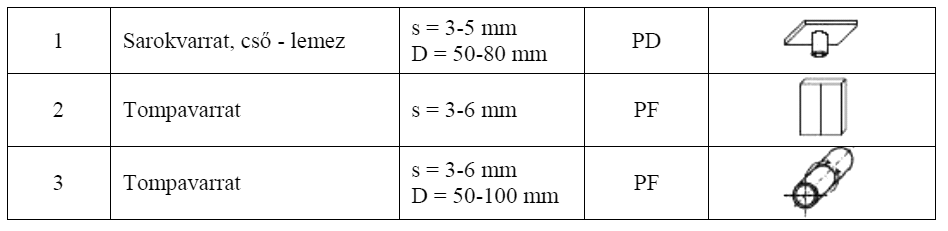 A vizsga akkor értékelhető, haa meghegesztendő varrat minimális hossza tompavarratnál: lemez 300 mm, cső 150 mm, sarokvarratnál 150 mma vizsgadarabok anyaga ötvözetlen szerkezeti acélbevontelektródás ívhegesztéssel mind rutilos, mind bázikus bevonatú elektródát használni kell egy- és többsoros hegesztéseknélA vizsgafeladat időtartama: 240 percA vizsgafeladat értékelési súlyaránya: 70%5.3.2. Központi írásbeli vizsgatevékenységA vizsgafeladat megnevezése: -A vizsgafeladat ismertetése: -A vizsgafeladat időtartama: -A vizsgafeladat értékelési súlyaránya: -5.3.3. Szóbeli vizsgatevékenységA vizsgafeladat megnevezése: Hegesztett szerkezetekA vizsgafeladat ismertetése: Hegesztett termék előállításának ismertetése, különös tekintettel a munkabiztonság és környezetvédelmi ismeretekreA vizsgafeladat időtartama: 30 perc (felkészülési idő 15 perc, válaszadási idő 15 perc)A vizsgafeladat értékelési súlyaránya: 30%5.4. A vizsgatevékenységek szervezésére, azok vizsgaidőpontjaira, a vizsgaidőszakokra, a vizsgatevékenységek vizsgatételeire, értékelési útmutatóira és egyéb dokumentumaira, a vizsgán használható segédeszközökre vonatkozó részletes szabályok:A részszakképesítéssel kapcsolatos előírások az állami szakképzési és felnőttképzési szerv http://www.munka.hu/ című weblapján érhetők el a Szak- és felnőttképzés Vizsgák menüpontjában5.5. A szakmai vizsga értékelésének a szakmai vizsgaszabályzattól eltérő szempontjai:A szakmai záróvizsgán hegesztett vizsgadarabok igény szerint minősítésre is szolgálhatnak az MSZ EN 287-1/MSZ EN ISO 9606 sorozat/ szerint, az arra felhatalmazott vizsgabizottsági tag jelenléte esetén, aki az értékelést az MSZ EN ISO 5817 B, illetve C szinteknek megfelelően végzi el a minősítési szabványban előírt vizsgálatok elvégeztetése után.6. ESZKÖZ- ÉS FELSZERELÉSI JEGYZÉK7. EGYEBEKModulzáró vizsga kötelező feladatai:A modulzáró vizsgadarabok elfogadási feltétele, hogy feleljenek meg szemrevételezés vizsgálat után minimum az MSZ EN ISO 5817 szabvány D követelményszintjének.A vizsgázónak az adott vizsgarészhez rendelt táblázat szerinti valamennyi feladatot teljesítenie kell!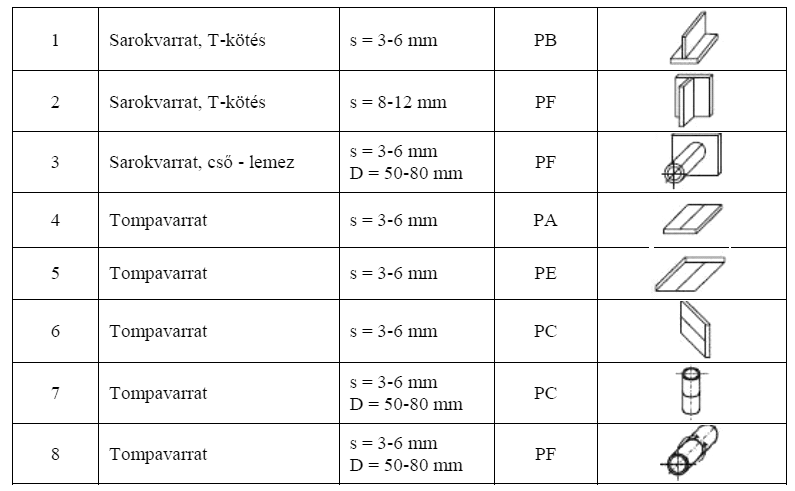 A vizsga akkor értékelhető, haa meghegesztendő varrat minimális hossza tompa varratnál 250 mm, sarokvarratnál 150 mma vizsgadarabok anyaga ötvözetlen szerkezeti acélbevontelektródás ívhegesztéssel mind rutilos, mind bázikus bevonatú elektródát használni kell egy- és többsoros hegesztéseknélA 19. sorszámú Biztosítási tanácsadó megnevezésű szakképesítés-ráépülés szakmai és vizsgakövetelménye1. AZ ORSZÁGOS KÉPZÉSI JEGYZÉKBEN SZEREPLŐ ADATOK1.1. A szakképesítés-ráépülés azonosító száma: 55 343 011.2. Szakképesítés-ráépülés megnevezése: Biztosítási tanácsadó1.3. Iskolai rendszerű szakképzésben a szakképzési évfolyamok száma: -1.4. Iskolarendszeren kívüli szakképzésben az óraszám: 220-3402. EGYÉB ADATOK2.1. A képzés megkezdésének feltételei:2.1.1. Iskolai előképzettség: -2.1.2. Bemeneti kompetenciák: -2.2. Szakmai előképzettség: 54 343 01 Pénzügyi termékértékesítő (bank, befektetés, biztosítás) (Továbbiak a 7. fejezetben.)2.3. Előírt gyakorlat: -2.4. Egészségügyi alkalmassági követelmények: -2.5. Pályaalkalmassági követelmények: -2.6. Elméleti képzési idő aránya: 70%2.7. Gyakorlati képzési idő aránya: 30%2.8. Szintvizsga: -3. PÁLYATÜKÖR3.1. A szakképesítés-ráépüléssel legjellemzőbben betölthető munkakör(ök), foglalkozás(ok) 3.2. A szakképesítés-ráépülés munkaterületének rövid leírása:Biztosítási, kockázatkezelési és pénzügyi tanácsot ad. Tájékoztat a biztosításról, a kockázatkezelésről és a pénzügyi szolgáltatásokról. Kockázatkezelési, biztosítási koncepciót, elemzést, megoldási javaslatot, kockázatfinanszírozási és pénzügyi tervet készít. Szakszerű és ügyfélorientált tanácsadói szolgáltatást nyújt.Biztosító, biztosításközvetítő részegységét vagy gazdálkodó szervezetbiztosítási, kockázatkezelési részegységét vezeti. Biztosítási ügyviteli, portfoliókezelő, ügyfélkapcsolati rendszert kezel.A biztosítási szaktanácsadó írásos megbízási szerződés alapján, kizárólag a megbízótól származó tanácsadói díj ellenében a biztosítási tevékenységgel összefüggő biztosítási szaktanácsot nyújt és személyesen is közreműködik annak megvalósításában. A biztosítási szaktanácsadó biztosítási (viszontbiztosítási) szerződést nem közvetíthet.A szakképesítés-ráépüléssel rendelkező képes:- a gazdasági környezet alakulását, valamint annak biztosítási ügyletekre gyakorolt hatását értékelni,- meghatározó biztosítási szolgáltatásokat és termékeket elemezni,- a biztosítási üzem főbb összefüggéseit átlátni és értékelni,- a biztosítási ügyleteket kezelni,- a főbb kockázatmérési és kockázatkezelési technikákat alkalmazni.3.3. Kapcsolódó szakképesítések4. SZAKMAI KÖVETELMÉNYEK5. VIZSGÁZTATÁSI KÖVETELMÉNYEK5.1. A komplex szakmai vizsgára bocsátás feltételei:Iskolarendszeren kívüli szakképzésben: az 5.2. pontban előírt valamennyi modulzáró vizsga eredményes letétele.5.2. A modulzáró vizsga vizsgatevékenysége és az eredményesség feltétele: A modulzáró vizsga csak akkor eredményes, ha valamennyi követelménymodulhoz rendelt modulzáró vizsgatevékenységet a jelölt külön-külön legalább 60%-os szinten teljesíti.5.3. A komplex szakmai vizsga vizsgatevékenységei és vizsgafeladatai:5.3.1. Gyakorlati vizsgatevékenységA vizsgafeladat megnevezése: Biztosításelmélet és biztosítási tanácsadás, valamint biztosításinformatikai feladatok ellátásaA vizsgafeladat a biztosításelméletet és biztosítási tanácsadást 60%-os arányban és 15 perces időtartamban, a biztosításinformatikai feladatokat 40%-os arányban és 60 perces időtartamban tartalmazza.A gyakorlati vizsgatevékenység lebonyolítása a szakképesítésért felelős miniszter által kiadott és honlapján közzétett Útmutató alapján történik.A vizsgafeladat ismertetése: A gyakorlati vizsgatevékenység során az alábbi követelményekhez kapcsolódó feladatokat kell elvégezni:Biztosításelmélet és biztosítási tanácsadás: Szituációs feladat megoldása és ügyfél-biztosítási referens megbeszélés szimulációja. A vizsgázó a központi gyakorlati tételsorból véletlenszerűen húz, majd a szituációs feladatnak megfelelően szimulálja az ügyfél-biztosítási referens interakciót.A központi gyakorlati tételsor az alábbi témaköröket tartalmazza:- az ügyfél céljainak (biztosítási igényének vagy befektetési céljainak) felmérése,- az ügyfél lehetőségeinek feltárása,- vázlatos biztosítási terv készítése,- az ügyfél várakozásának és kockázattűrő képességének felmérése,- javaslatadás az ügyfél részére az optimális termék(ek)ről, szolgáltatásokról,- megfelelő tájékoztatás az ügyfél részére a kiválasztott termék(ek)ről,- panaszkezelés.Biztosításinformatikai feladatok: Modellezési és rendszerszervezési ismeretek, biztosításinformatikai esetek megoldása számítógépen elvégzett módon, melyet a vizsgaszervező állít össze. Az útmutató tartalmazza, hogy milyen módon kell a vizsgázók vizsgafeladatainak megoldásait rögzíteni.A vizsgafeladat időtartama: 90 perc (szituációs feladat 30 perc, ebből felkészülési idő: 15 perc + biztosításinformatika 60 perc)A vizsgafeladat aránya: 30%5.3.2. Központi írásbeli vizsgatevékenységA vizsgafeladat megnevezése: Biztosításelmélet és biztosítási tanácsadás, biztosítási jogi feladatok, valamint biztosításmatematikai feladatokA vizsgafeladat a biztosításelmélet és biztosítási tanácsadást 40%-os arányban és 90 perces időtartamban, a biztosítási jogi esetek ellátását 30%-os arányban és 45 perces időtartamban, valamint a biztosításmatematikai feladatokat 30%-os arányban és 45 perces időtartamban tartalmazza.Az írásbeli vizsgatevékenység a szakképesítésért felelős miniszter által kiadott és a honlapján közzétett Útmutató alapján kerül lebonyolításra.A vizsgafeladat ismertetése: A központi írásbeli vizsgatevékenység során az alábbi követelményekhez kapcsolódó feladatokat kell elvégezni:Biztosításelmélet, ágazati biztosítástan és biztosítási tanácsadás: A biztosításelmélet és a biztosító működésének koncepciói és módszerei; problémafeltárás, elemzés és megoldási vetületek a biztosítás és a biztosító működéséből vett esetekben; élet- és nemélet ágak ágazatainak fedezetei, fedezetek és eljárások; szükségletelemző, fedezet-meghatározó esetek megoldása.Biztosítási jogi feladatok: A tanácsadó jogszerű működése jogismeret és jogalkalmazási vetületben.Biztosításmatematikai feladatok: biztosításmatematikai számítások és biztosításmatematikai esetek feldolgozása.A vizsgafeladat időtartama: 180 perc (90 perc + 45 perc + 45 perc)A vizsgafeladat aránya: 50%5.3.3. Szóbeli vizsgatevékenységA vizsgafeladat megnevezése: Marketing, biztosítási és kockázatkezelési feladatok és a biztosítási jogi feladatokA vizsgafeladat a marketing, biztosítási és kockázatkezelési feladatokat és a biztosítási jogi feladatokat 50%-50%-os arányban tartalmazza.A szóbeli vizsgatevékenység a szakképesítésért felelős miniszter által kiadott és a honlapján közzétett Útmutató alapján kerül lebonyolításra.A vizsgafeladat ismertetése: A központi szóbeli vizsgatevékenység során az alábbi követelményekhez kapcsolódó feladatokat kell elvégezni:Marketing, biztosítási és kockázatkezelési feladatok: marketingtevékenység és biztosításmarketing, biztosítási ügyletek és ügyfelek terén felmerülő feladatok, kockázatkezelési (risk management) esetmegoldási lehetőségek, ügyfélközpontú megközelítése.Biztosítási jogi feladatok: a biztosítási szaktanácsadói működés jogi sajátosságai, nemzetközi-uniós és hazai szabályozások és ajánlások, a különös szerződési feltételek jogi háttere és kapcsolódásai, szerzői és licenszjog tekintetében a feladatok, a biztosítási piac és szereplőinek jogi és ügyfélközpontú megközelítése.A vizsgafeladat időtartama: 45 perc (ebből felkészülési idő 15 perc)A vizsgafeladat aránya: 20%5.4. A vizsgatevékenységek szervezésére, azok vizsgaidőpontjaira, a vizsgaidőszakokra, a vizsgatevékenységek vizsgatételeire, értékelési útmutatóira és egyéb dokumentumaira, a vizsgán használható segédeszközökre vonatkozó részletes szabályok:A modulzáró vizsgatevékenységek szervezésére, lebonyolítására és az értékelésre vonatkozó szabályokat a szakképesítésért felelős miniszter a honlapján közzéteszi.A modulzáró vizsga vizsgatevékenységének szabályszerűségét a vizsgabizottság egy tagja utólag, de legfeljebb a komplex szakmai vizsga megkezdése előtti 5. napig ellenőrizheti.A vizsgatevékenységek vizsgaidőpontjai tekintetében a szakképesítésért felelős miniszter honlapján közreadott vizsganaptár az irányadó.A szakképesítésért felelős miniszter a szakmai vizsga megkezdése előtt legalább 30 nappal a honlapján mindenki által hozzáférhető módon közzéteszi a szóbeli tételsorokat.A szakmai vizsgán kizárólag a szakképesítésért felelős miniszter honlapján közzétett segédeszközök használhatóak.5.5. A szakmai vizsga értékelésének a szakmai vizsgaszabályzattól eltérő szempontjai:A központi írásbeli vizsgatevékenység vizsgafeladata csak akkor eredményes, ha a vizsgázó a Biztosításelmélet és biztosítási tanácsadás, a biztosítási jogi feladatok, valamint biztosításmatematikai feladatok ellátásához kapcsolódó feladatokat külön-külön legalább 60%-os szinten teljesíti.A szóbeli vizsgatevékenység csak akkor kezdhető meg, ha a Biztosításelmélet és biztosítási tanácsadás, biztosítási jogi feladatok, valamint biztosításmatematikai feladatok írásbeli vizsgatevékenység vizsgafeladatát a vizsgázó legalább 60%-osszinten teljesíti.A gyakorlati vizsgatevékenység csak akkor kezdhető meg, ha a Biztosításelmélet és biztosítási tanácsadás, biztosítási jogi feladatok, valamint biztosításmatematikai feladatok központi írásbeli vizsgatevékenység vizsgafeladatát a vizsgázó külön-külön legalább 60%-os szinten teljesíti.A komplex szakmai vizsga egyes vizsgatevékenységeihez rendelt vizsgafeladatok érdemjegye az elért %-os teljesítmények alapján:Amennyiben minden vizsgafeladat eredményes, úgy a komplex szakmai vizsga osztályzatát a vizsgafeladatonként elért érdemjegyek vizsgafeladat arányával súlyozott átlaga alapján két tizedesre kerekítve, az általános szabályok szerint (0,50-től felfelé) kell meghatározni.Sikertelen a komplex szakmai vizsga, ha annak bármelyik vizsgatevékenységéhez rendelt vizsgafeladatának érdemjegye elégtelen (1). Javítóvizsgát abból a vizsgafeladatból/vizsgafeladatrészből kell tenni, amelyből a vizsgázó teljesítményét elégtelenre (1) minősítette a vizsgabizottság.Felmentés esetén a beszámítás alapjául szolgáló dokumentumban az adott vizsgafeladathoz/vizsgafeladatrészhez, vizsgarészhez rendelt értékelési teljesítményt (érdemjegy, osztályzat, teljesítményszázalék) kell figyelembe venni. Teljesítményszázalék esetén az érdemjeggyé történő átváltás a komplex szakmai vizsga vizsgatevékenységeihez rendelt vizsgafeladatok értékelési besorolása alapján történik.Amennyiben a felmentést adó dokumentumokban nincs értékelési eredmény, úgy a vizsgafeladat érdemjegye közepes (megfelelt), illetve szöveges értékelés esetén a „megfelelt” közepes, a „kiválóan megfelelt” jeles érdemjeggyel egyenértékű6. ESZKÖZ- ÉS FELSZERELÉSI JEGYZÉK7. EGYEBEK7.1. A modulzáró vizsga kötelező tartalmi elemei:A vizsgára bocsátás feltételeként meghatározott szakmai követelménymodulokhoz rendelt írásbeli és gyakorlati modulzáró vizsgatevékenység10780-12 Marketing, biztosítási és kockázatkezelési feladatok10782-12 Biztosításelmélet és biztosítási tanácsadás10783-12 Biztosítási jogi feladatok írásbeli10784-12 Biztosításmatematikai feladatok gyakorlati modulzáró vizsgatevékenység10785-12 Biztosításinformatikai feladatokvizsgafeladatait a szakmai követelményekkel összhangban a szakmai képzést folytató intézmény állítja össze.10781-12 Közgazdaságtani feladatokA vizsgafeladat ismertetése:Központi szóbeli tételsor alapján, amely a szakmai követelmények témaköreinek mindegyikét tartalmazhatja.A vizsgafeladat időtartama: 30 perc (ebből felkészülési idő 15 perc)7.2. A modulzáró vizsgatevékenységek alóli felmentés feltételei:Az a jelölt, aki a közgazdasági felsőoktatás alapképzési szakjainak képesítési követelményeiről szóló 4/1996. (I. 18.) Korm. rendelet szerinti végzettséggel, illetve záróvizsgával vagy a felsőoktatási alap- és mesterképzésről, valamint a szakindítás eljárási rendjéről szóló 289/2005. (XII. 22.) Korm. rendelet szerinti gazdaságtudományok képzési területen szerzett végzettséggel, illetve záróvizsgával vagy a közgazdasági felsőoktatásban folyó szakirányú továbbképzési szakok képesítési követelményeiről szóló 7/1999. (II. 1.) OM rendelet alapján, szakirányú végzettséggel rendelkezik, vagy a gazdaságtudományok képzési területen, közgazdaság képzési ágon szerzett végzettséggel, illetve záróvizsgával rendelkezik felmentést kap a 10780-12 Marketing, biztosítási és kockázatkezelési feladatok, a 10782-12 Biztosításelmélet és biztosítási tanácsadás, a 10783-12 Biztosítási jogi feladatok, a 10784-12 Biztosításmatematikai feladatok szakmai követelménymodulokhoz rendelt modulzáró vizsga írásbeli, valamint a 10781-12 Közgazdasági feladatok szakmai követelménymodulhoz rendelt modulzáró vizsga szóbeli vizsgatevékenysége alól.Az a jelölt, aki a modulzáró vizsgák valamelyikének korábbi teljesítését hitelt érdemlően igazolja, mentesül a modulzáró vizsga ismételt teljesítésének kötelezettsége alól.A 7.8. pontban meghatározott korábbi szakmai vizsga eredményeinek beszámítása felmentésre ad jogot a hozzárendelt modulzáró vizsga adott vizsgatevékenységének vizsgafeladata alól.7.3. A komplex szakmai vizsga vizsgatevékenységeihez rendelt vizsgafeladatok vagy vizsgafeladatrészek alóli felmentés feltételei:A 7.8. pontban meghatározott korábbi szakmai vizsga eredményeinek beszámítása felmentésre ad jogot a hozzárendelt komplex szakmai vizsga adott vizsgatevékenységének vizsgafeladata/vizsgafeladatrésze alól.7.4. A szakmai vizsgabizottságban való részvételre kijelölt szakmai szervezet:Magyar Biztosítók SzövetségeFüggetlen Biztosítási Alkuszok SzövetségeMagyar Biztosítási Alkuszok Szövetsége7.5. Korábban szerzett szakmai előképzettség beszámítása:7.5.1. a közgazdasági felsőoktatás alapképzési szakjainak képesítési követelményeiről szóló 4/1996. (I. 18.) Korm. rendelet alapján szerzett végzettséggel (oklevéllel, vagy az oklevél kibocsátásának feltételeként letett záróvizsgával), vagy a felsőoktatási alap- és mesterképzésről, valamint a szakindítás eljárási rendjéről szóló 289/2005. (XII. 22.) Korm. rendelet gazdaságtudományok képzési területhez tartozó szakokon szerzett végzettséggel (oklevéllel, vagy az oklevél kibocsátásának feltételeként letett záróvizsgával), vagy a közgazdasági felsőoktatásban folyó szakirányú továbbképzési szakok képesítési követelményeiről szóló 7/1999. (II. 1.) OM rendelet alapján szerzett szakirányú végzettséggel, valamint jogász, vagy igazgatásszervező végzettséggel rendelkezők esetében legalább egy év biztosítónál, biztosításközvetítői tevékenységet folytató gazdálkodó szervezetnél, az államigazgatásban pénzügyi, illetve gazdasági területen vagy megfelelő szakmai érdek-képviseleti szervezetnél igazoltan eltöltött gyakorlat,7.5.2. az a) pontban fel nem sorolt egyetemi/főiskolai végzettséggel (oklevéllel, vagy az oklevél kibocsátásának feltételeként letett záróvizsgával) rendelkezők esetében legalább 1 év biztosítónál, biztosításközvetítői tevékenységet folytató gazdálkodó szervezetnél, az államigazgatásban pénzügyi, illetve gazdasági területen vagy megfelelő szakmai érdek-képviseleti szervezetnél igazoltan eltöltött gyakorlat,7.5.3. a felsőoktatás alapképzési szakjain, másoddiplomás szakjain, valamint a szakindítás eljárási rendjéről szóló 289/2005. (XII. 22.) Korm. rendelet szerinti bármely képzési területen az oklevél kibocsátásának feltételeként letett záróvizsga, vagy képzés befejezéséről szóló oklevél esetében legalább egy év biztosítónál, biztosításközvetítői tevékenységet folytató gazdálkodó szervezetnél, az államigazgatásban pénzügyi, illetve gazdasági területen vagy megfelelő szakmai érdek-képviseleti szervezetnél igazoltan eltöltött gyakorlat, vagy7.5.4. az Országos Képzési Jegyzékről és az Országos Képzési Jegyzék módosításának eljárásrendjéről szóló 133/2010. (IV. 22.) Korm. rendelet szerinti az adópolitikáért, az államháztartásért, a pénz-, tőke- és biztosítási piac szabályozásáért, a számviteli szabályozásért felelős miniszter hatáskörébe tartozó szakképesítések valamelyike (kivétel nonprofit menedzser, pénzügyőr, valutapénztáros és valuta-ügyintéző, vám-, jövedéki és termékdíj ügyintéző, közösségi civilszervező szakképesítés), vagy7.5.5. az Országos Képzési Jegyzékről és az Országos Képzési Jegyzékbe történő felvétel és törlés eljárási rendjéről szóló 1/2006. (II. 17.) OM rendelet szerinti a pénzügyminiszter hatáskörébe tartozó szakképesítések, továbbá az adópolitikáért, az államháztartásért, a pénz-, tőke- és biztosítási piac szabályozásáért, a számviteli szabályozásért felelős miniszter hatáskörébe tartozó szakképesítések valamelyike (kivétel nonprofit menedzser, pénzügyőr, valutapénztáros és valuta-ügyintéző, vám-, jövedéki és termékdíj ügyintéző, közösségi civilszervező szakképesítés), vagy7.5.6. az Országos Képzési Jegyzékről szóló 37/2003. (XII. 27.) OM rendelet szerinti a pénzügyminiszter hatáskörébe tartozó szakképesítések valamelyike (kivétel valutapénztáros, vámkezelő, vámügyintéző, jövedéki ügyintéző szakképesítés) vagy7.5.7. legalább egy év biztosítónál, biztosításközvetítői tevékenységet folytató gazdálkodó szervezetnél, az államigazgatásban pénzügyi, illetve gazdasági területen vagy megfelelő szakmai érdek-képviseleti szervezetnél, biztosítási szakoktatást folytató intézménynél igazoltan eltöltött gyakorlat, amennyiben érettségi vizsgával rendelkezik7.5.8. a biztosítási tevékenységről szóló 2014. évi LXXXVIII. törvény 369. § (3) bekezdés b) pontja és (6) bekezdése szerinti hatósági vizsga követelményei, valamint 2 év biztosítónál, biztosításközvetítői tevékenységet folytató gazdálkodó szervezetnél, az államigazgatásban pénzügyi, illetve gazdasági területen vagy megfelelő szakmai érdek-képviseleti szervezetnél, biztosítási szakoktatást folytató intézménynél igazoltan eltöltött gyakorlat.7.6. A komplex szakmai vizsgáztatás szabályairól szóló 315/2013. (VIII. 28.) Korm. rendelettől (továbbiakban: Korm. rendelet) eltérő rendelkezésekA Korm. rendelet 22. § (1) bekezdésben meghatározottól eltérően a szakmai vizsgát az első vizsgatevékenység napját követő 90 napon belül be kell fejezni.A Korm. rendelet 35. § (6) bekezdésben meghatározottól eltérően a kijavított és értékelt írásbeli, központi gyakorlati dolgozatot, az eredeti írásbeli, vagy központi gyakorlati vizsgafeladat egy példányát, a javítási-értékelési útmutatókat a vizsga utolsó vizsgafeladatának megkezdése előtt legalább hét nappal el kell juttatni a vizsgaelnökhöz.7.7. A teljesítményértékelés dokumentálásaA Korm. rendelet 33. § (3) bekezdése alapján a vizsgaszervező az osztályozóívet úgy vezeti, hogy abból megállapítható legyen az adott vizsgatevékenységhez rendelt vizsgafeladaton/ vizsgafeladatrészeken elért eredmény is.7.8. Korábbi szakmai vizsga beszámításaA pénzügyminiszter hatáskörébe tartozó szakképesítések szakmai és vizsgakövetelményeiről szóló 23/2008. (VIII. 8.) PM rendelet alapján megkezdett szakmai vizsgák eredményes vizsgarészeinek beszámítására vonatkozóan a szakképesítésért felelős miniszter honlapján közreadott vizsga-egyenértékűségi tábla az irányadó.A 20. sorszámú Biztosításközvetítő (függő és független) megnevezésű részszakképesítés szakmai és vizsgakövetelménye1. AZ ORSZÁGOS KÉPZÉSI JEGYZÉKBEN SZEREPLŐ ADATOK1.1. A részszakképesítés azonosító száma: 51 343 021.2. Részszakképesítés megnevezése: Biztosításközvetítő (függő és független)1.3. Iskolai rendszerű szakképzésben a szakképzési évfolyamok száma: -1.4. Iskolarendszeren kívüli szakképzésben az óraszám: 160-2402. EGYÉB ADATOK2.1. A képzés megkezdésének feltételei:2.1.1. Iskolai előképzettség: érettségi végzettség2.1.2. Bemeneti kompetenciák: -2.2. Szakmai előképzettség: -2.3. Előírt gyakorlat: -2.4. Egészségügyi alkalmassági követelmények: -2.5. Pályaalkalmassági követelmények: -2.6. Elméleti képzési idő aránya: 70%2.7. Gyakorlati képzési idő aránya: 30%2.8. Szintvizsga: -3. PÁLYATÜKÖR3.1. A részszakképesítéssel legjellemzőbben betölthető munkakör(ök), foglalkozás(ok) 3.2. A részszakképesítés munkaterületének rövid leírása:A független biztosításközvetítő alkalmas a lakosság, a vállalkozási szektor és az intézmények kockázatkezelési igényeinek a lebonyolítására a biztosítók felé, a kockázat transzfer keretein belül. Önállóan végzi a biztosítások megkötése előtt a megfelelő igény felmérést, összehasonlítást a piacon fellelhető termékek között, ha ez nem elégíti ki ügyfele biztosítási igényeit, akkor egyedi megoldásokat dolgoz ki. A biztosítás feltételeit ismerteti és a megfelelő tarifa alapján díjat képez, és a biztosítási ajánlatot a biztosítóba juttatja. Ügyfeleivel rendszeres kapcsolatot tart és közreműködik a biztosítási ügyek rendezésében.A részszakképesítéssel rendelkező képes:- biztosítást közvetíteni,- tájékoztatni a biztosítóról, a biztosításról, az azzal kapcsolatos pénzügyi szolgáltatásokról,- felméri a biztosítási igényt, elemzi a biztosítási szükségletet,- versenyző biztosítási termékeket és biztosítókat összehasonlítani,- közreműködni az ajánlattételben és a szerződésgondozásban,- képviselni az ügyfelet,- jogszerű, szakszerű és ügyfélorientált tanácsadói szolgáltatást nyújtani,- elkötelezett, hatékony és udvarias szakmai kommunikációt folytatni,- marketingtevékenységben közreműködni,- pénzügyi tervezésben közreműködni,- informatikai és telekommunikációs megoldásokat alkalmazni.3.3. Kapcsolódó szakképesítések4. SZAKMAI KÖVETELMÉNYEK5. VIZSGÁZTATÁSI KÖVETELMÉNYEK5.1. A komplex szakmai vizsgára bocsátás feltételei:Iskolarendszeren kívüli szakképzésben: az 5.2. pontban előírt valamennyi modulzáró vizsga eredményes letétele.5.2. A modulzáró vizsga vizsgatevékenysége és az eredményesség feltétele: A modulzáró vizsga csak akkor eredményes, ha valamennyi követelménymodulhoz rendelt modulzáró vizsgatevékenységet a jelölt legalább külön-külön 60%-os szinten teljesíti.5.3. A komplex szakmai vizsga vizsgatevékenységei és vizsgafeladatai:5.3.1. Gyakorlati vizsgatevékenységA vizsgafeladat megnevezése: Biztosítási ügyfélkapcsolat és kommunikációA gyakorlati vizsgatevékenység lebonyolítása a szakképesítésért felelős miniszter által kiadott és honlapján közzétett Útmutató alapján történik.A vizsgafeladat ismertetése: a központi gyakorlati vizsgatevékenység során az alábbi követelményekhez kapcsolódó feladatokat kell elvégezni:Biztosítási ügyfélkapcsolat és kommunikáció: a központi gyakorlati tételsorból a vizsgázó véletlenszerűen húz, amely szituációs feladat(ok)ra épül és a szakmai követelmények biztosítási ügyfélkapcsolat és kommunikációhoz kapcsolódó megadott témaköreinek mindegyikét tartalmazhatja.A vizsgafeladat időtartama: 25 perc (ebből felkészülési idő: 10 perc)A vizsgafeladat aránya: 35%5.3.2. Központi írásbeli vizsgatevékenységA vizsgafeladat megnevezése: Biztosítástechnikai feladatok és biztosítási piac termékeinek értékesítése, valamint független biztosításközvetítői működésA vizsgafeladat a biztosítástechnikai feladatok és biztosítási piac termékeinek értékesítése 40%-os arányban és 75 perces időtartamban, a független biztosításközvetítői működést 60%-os arányban és 60 perces időtartamban tartalmazza.Az írásbeli vizsgatevékenység a szakképesítésért felelős miniszter által kiadott és a honlapján közzétett Útmutató alapján kerül lebonyolításra.A vizsgafeladat ismertetése: a központi írásbeli vizsgatevékenység során az alábbi követelményekhez kapcsolódó feladatokat kell elvégezni:Biztosítástechnikai feladatok és biztosítási piac termékeinek értékesítése: a biztosítási piac termékeinek értékesítése modul fogalmainak és eljárásainak magyarázat és alkalmazása konkrét példákon keresztül, alapvető biztosítási számítások elvégzése, életbiztosítási és nem-életbiztosítási ágon belüli kockázatok, fedezetek, termékek és eljárások értelmezése, magyarázata és esetmegoldásai. A biztosítás elméletének és a biztosító működésének magyarázata és konkrét esetek megoldása, valamint a díjszámítás, a tartalékok, a statisztikák alapkérdéseinek értelmezése, magyarázata és alapvető vonatkozó számítások.Független biztosításközvetítői működés a független biztosításközvetítő (alkusz) jogszerű és szakszerű működésének kérdései és esetmegoldásai.A vizsgafeladat időtartama: 135 perc (75 perc + 60 perc)A vizsgafeladat aránya: 35%5.3.3. Szóbeli vizsgatevékenységA vizsgafeladat megnevezése: Biztosítási piac termékeinek értékesítése és a független biztosításközvetítői működésA vizsgafeladat a biztosítási piac termékeinek értékesítését és a független biztosításközvetítői működést 50%-50%-os arányban tartalmazza.A szóbeli vizsgatevékenység a szakképesítésért felelős miniszter által kiadott és a honlapján közzétett Útmutató alapján kerül lebonyolításra.A vizsgafeladat ismertetése: a központi szóbeli vizsgatevékenység során az alábbi követelményekhez kapcsolódó feladatokat kell elvégezni:Biztosítási piac termékeinek értékesítése: a biztosítási piac termékeinek értékesítése vonatkozásában a termékértékesítés ügyfél-kiszolgálási szakismeretek, ügyletismeretek ügyfélközpontú megközelítése.Független biztosításközvetítői működés: a független biztosításközvetítő működése és egyéb sajátosságai.A vizsgafeladat időtartama: 50 perc (ebből felkészülési idő 20 perc)A vizsgafeladat aránya: 30%5.4. A vizsgatevékenységek szervezésére, azok vizsgaidőpontjaira, a vizsgaidőszakokra, a vizsgatevékenységek vizsgatételeire, értékelési útmutatóira és egyéb dokumentumaira, a vizsgán használható segédeszközökre vonatkozó részletes szabályok:A modulzáró vizsgatevékenységek szervezésére, lebonyolítására és az értékelésre vonatkozó szabályokat a szakképesítésért felelős miniszter a honlapján közzéteszi.A modulzáró vizsga vizsgatevékenységének szabályszerűségét a vizsgabizottság egy tagja utólag, de legfeljebb a komplex szakmai vizsga megkezdése előtti 5. napig ellenőrizheti.A vizsgatevékenységek vizsgaidőpontjai tekintetében a szakképesítésért felelős miniszter honlapján közreadott vizsganaptár az irányadó.A szakképesítésért felelős miniszter a szakmai vizsga megkezdése előtt legalább 30 nappal a honlapján mindenki által hozzáférhető módon közzéteszi a szóbeli tételsorokat.A szakmai vizsgán kizárólag a szakképesítésért felelős miniszter honlapján közzétett segédeszközök használhatóak.5.5. A szakmai vizsga értékelésének a szakmai vizsgaszabályzattól eltérő szempontjai:A Biztosítási piac termékeinek értékesítése és a független biztosításközvetítői működés vizsgafeladat szóbeli vizsgatevékenysége csak akkor kezdhető meg, ha a hozzárendelt írásbeli vizsgatevékenység során a vizsgázó a Biztosítástechnikai feladatok és biztosítási piac termékeinek értékesítése, valamint a Független biztosításközvetítői működés vizsgafeladatokból külön-külön legalább 60%-os teljesítményt ért el.Biztosítási ügyfélkapcsolat és kommunikáció gyakorlati vizsgatevékenysége csak akkor kezdhető meg, ha a hozzárendelt írásbeli vizsgatevékenység során a vizsgázó külön-külön legalább 60%-os teljesítményt ért el.A központi írásbeli vizsgatevékenység csak akkor eredményes, ha a vizsgázó a Biztosítástechnikai feladatok és biztosítási piac termékeinek értékesítése, valamint a Független biztosításközvetítői működés vizsgafeladatokból külön-külön legalább 60%-os teljesítményt ért el.A komplex szakmai vizsga egyes vizsgatevékenységeihez rendelt vizsgafeladatok érdemjegye az elért %-os teljesítmények alapján:Amennyiben minden vizsgafeladat eredményes, úgy a komplex szakmai vizsga osztályzatát a vizsgafeladatonként elért érdemjegyek vizsgafeladat arányával súlyozott átlaga alapján két tizedesre kerekítve, az általános szabályok szerint (0,50-től felfelé) kell meghatározni.Sikertelen a komplex szakmai vizsga, ha annak bármelyik vizsgatevékenységéhez rendelt vizsgafeladatának érdemjegye elégtelen (1).Javítóvizsgát abból a vizsgafeladatból/vizsgafeladatrészből kell tenni, amelyből a vizsgázó elért eredménye nem éri el a 60%-ot, illetve teljesítményét elégtelenre (1) minősítette a vizsgabizottság.Felmentés esetén a beszámítás alapjául szolgáló dokumentumban az adott vizsgafeladathoz/vizsgafeladatrészhez, vizsgarészhez rendelt értékelési teljesítményt (érdemjegy, osztályzat, teljesítményszázalék) kell figyelembe venni.Teljesítményszázalék esetén az érdemjeggyé történő átváltás a komplex szakmai vizsga vizsgatevékenységeihez rendelt vizsgafeladatok értékelési besorolása alapján történik.Amennyiben a felmentést adó dokumentumokban nincs értékelési eredmény, úgy a vizsgafeladat érdemjegye közepes (megfelelt), illetve szöveges értékelés esetén a „megfelelt” közepes, a „kiválóan megfelelt” jeles érdemjeggyel egyenértékű.6. ESZKÖZ- ÉS FELSZERELÉSI JEGYZÉK7. EGYEBEK7.1. A modulzáró vizsga kötelező tartalmi elemei:A vizsgára bocsátás feltételeként meghatározott 10142-12 Biztosítási ügyfélkapcsolat és kommunikáció, a 10141-12 Biztosítási piac termékeinek értékesítése és a 10144-12 Független biztosításközvetítői működés szakmai követelménymodulokhoz rendelt írásbeli modulzáró vizsgafeladatait a szakmai követelményekkel összhangban a szakmai képzést folytató intézmény állítja össze.11504-12 Gazdálkodási alaptevékenység ellátásaA vizsgafeladat ismertetése:Központi szóbeli tételsor alapján, amely a szakmai követelmények témaköreinek mindegyikét tartalmazhatja.A vizsgafeladat időtartama: 30 perc (ebből felkészülési idő 15 perc)10138-12 Banki, befektetési és biztosítási jogi feladatokA vizsgafeladat ismertetése:Központi írásbeli feladatsor alapján, amely a szakmai követelmények témaköreinek mindegyikét tartalmazhatja.A vizsgafeladat időtartama: 90 perc10143-12 Biztosítástechnikai feladatok ellátásaA vizsgafeladat ismertetése:Központi szóbeli tételsor alapján, amely a következőt tartalmazza: Biztosítástechnikai feladatok gyakorlati ellátása, a biztosításközvetítő biztosításelméleti-, biztosításágazati- és biztosítás-üzemtani feladatok. Részletezve: felméri és dokumentálja a biztosítási igényt, szerződésmódosítást előkészít, statisztikákat előkészít, díjfizetést kezdeményez, keresztértékesítési feladatokat ellát, termékeket értelmez, kockázat-elbírálást végez, értelmezi a biztosításban alkalmazott kimutatásokat, fedezethiányt feltár, többes biztosítást felismer, alul- és túlbiztosítást azonosít.A vizsgafeladat időtartama: 30 perc (ebből felkészülési idő 15 perc)7.2. A modulzáró vizsgatevékenységek alóli felmentés feltételei:Az a jelölt, aki a közgazdasági felsőoktatás alapképzési szakjainak képesítési követelményeiről szóló 4/1996. (I. 18.) Korm. rendelet szerinti végzettséggel, illetve záróvizsgával vagy a felsőoktatási alap- és mesterképzésről, valamint a szakindítás eljárási rendjéről szóló 289/2005. (XII. 22.) Korm. rendelet szerinti gazdaságtudományok képzési területen szerzett végzettséggel, illetve záróvizsgával vagy a közgazdasági felsőoktatásban folyó szakirányú továbbképzési szakok képesítési követelményeiről szóló 7/1999. (II. 1.) OM rendelet alapján szakirányú végzettséggel, rendelkezik, vagy a gazdaságtudományok képzési területen, közgazdaság képzési ágon szerzett végzettséggel, illetve záróvizsgával rendelkezik felmentést kap a(z) 11504-12 Gazdálkodási alaptevékenység ellátása szakmai követelménymodulhoz rendelt modulzáró vizsga szóbeli, valamint a 10138-12 Banki, befektetési és biztosítási jogi feladatok szakmai követelménymodulhoz rendelt modulzáró vizsga írásbeli vizsgatevékenysége alól.A 10138-12 Banki, befektetési és biztosítási jogi feladatok szakmai követelménymodulhoz rendelt modulzáró vizsga írásbeli vizsgatevékenysége alól felmentést kap, aki 1997. január 1. után szerezte meg a tőzsdei szakvizsga jogi részvizsgáját, valamint 1997. január 1. után szerezte meg a Pénzügyi Szervezetek Állami Felügyelete és a Magyar Nemzeti Bank által elismert jogi szakmai vizsgáját.Az a jelölt, aki rendelkezik Banki, befektetési termékértékesítő részszakképesítéssel felmentést kap a 11504-12 Gazdálkodási alaptevékenység ellátása és a 10138-12 Banki, befektetési és biztosítási jogi feladatok modulzáró vizsga szóbeli vizsgatevékenysége alól.Az a jelölt, aki a modulzáró vizsgák valamelyikének korábbi teljesítését hitelt érdemlően igazolja, mentesül a modulzáró vizsga ismételt teljesítésének kötelezettsége alól.A 7.7. pontban meghatározott korábbi szakmai vizsga eredményeinek beszámítása felmentésre ad jogot a hozzárendelt modulzáró vizsga adott vizsgatevékenységének vizsgafeladata alól.7.3. A komplex szakmai vizsga vizsgatevékenységeihez rendelt vizsgafeladatok vagy vizsgafeladatrészek alóli felmentés feltételei:A 7.7. pontban meghatározott korábbi szakmai vizsga eredményeinek beszámítása felmentésre ad jogot a hozzárendelt komplex szakmai vizsga adott vizsgatevékenységének vizsgafeladata/vizsgafeladatrésze alól.7.4. A szakmai vizsgabizottságban való részvételre kijelölt szakmai szervezet:Magyar Biztosítók SzövetségeFüggetlen Biztosítási Alkuszok SzövetségeMagyar Biztosítási Alkuszok Szövetsége7.5. A komplex szakmai vizsgáztatás szabályairól szóló 315/2013. (VIII. 28.) Korm. rendelettől (továbbiakban: Korm. rendelet) eltérő rendelkezésekA Korm. rendelet 22. § (1) bekezdésben meghatározottól eltérően a szakmai vizsgát az első vizsgatevékenység napját követő 90 napon belül be kell fejezni.A Korm. rendelet 35. § (6) bekezdésben meghatározottól eltérően a kijavított és értékelt írásbeli, központi gyakorlati dolgozatot, az eredeti írásbeli, vagy központi gyakorlati vizsgafeladat egy példányát, a javítási-értékelési útmutatókat a vizsga utolsó vizsgafeladatának megkezdése előtt legalább hét nappal el kell juttatni a vizsgaelnökhöz.7.6. A teljesítményértékelés dokumentálásaA Korm. rendelet 33. § (3) bekezdése alapján a vizsgaszervező az osztályozóívet úgy vezeti, hogy abból megállapítható legyen az adott vizsgatevékenységhez rendelt vizsgafeladaton/ vizsgafeladatrészeken elért eredmény is.7.7. Korábbi szakmai vizsga beszámításaA pénzügyminiszter hatáskörébe tartozó szakképesítések szakmai és vizsgakövetelményeiről szóló 23/2008. (VIII. 8.) PM rendelet alapján megkezdett szakmai vizsgák eredményes vizsgarészeinek beszámítására vonatkozóan a szakképesítésért felelős miniszter honlapján közreadott vizsga-egyenértékűségi tábla az irányadó.A 21. sorszámú Boltvezető megnevezésű szakképesítés-ráépülés szakmai és vizsgakövetelménye1. AZ ORSZÁGOS KÉPZÉSI JEGYZÉKBEN SZEREPLŐ ADATOK1.1. A szakképesítés-ráépülés azonosító száma: 35 341 011.2. A szakképesítés-ráépülés megnevezése: Boltvezető1.3. Iskolai rendszerű szakképzésben a szakképzési évfolyamok száma: -1.4. Iskolarendszeren kívüli szakképzésben az óraszám: 240-3602. EGYÉB ADATOK2.1. A képzés megkezdésének feltételei:2.1.1. Iskolai előképzettség: -2.1.2. Bemeneti kompetenciák: -2.2. Szakmai előképzettség: 34 341 01 Eladó2.3. Előírt gyakorlat: -2.4. Egészségügyi alkalmassági követelmények: szükségesek2.5. Pályaalkalmassági követelmények: -2.6. Elméleti képzési idő aránya: 60%2.7. Gyakorlati képzési idő aránya: 40%2.8. Szintvizsga: -2.9. Az iskolai rendszerű képzésben az összefüggő szakmai gyakorlat időtartama: -3. PÁLYATÜKÖR3.1. A szakképesítés-ráépüléssel legjellemzőbben betölthető munkakör(ök), foglalkozás(ok)3.2. A szakképesítés-ráépülés munkaterületének rövid leírása:A szakképesítés-ráépüléssel rendelkező képes:- Kisvállalkozást létrehozni/működtetni/megszüntetni- Marketingtevékenységet végezni- Irányítani, szervezni és ellenőrizni a bolt működését, biztosítani az áru- és vagyonvédelmet- Megszervezni és lebonyolítani a beszerzési tevékenységet- Megszervezni és lebonyolítani a készletezést, raktározást, nyilvántartani a készleteket, gazdálkodni a készletekkel- Meghatározni az eladási árat- Ellenőrizni a számlákat, az ellenértékek kiegyenlítését- Banki tranzakciókat végezni, kezelni a készpénzt, csekkeket- Megszervezni és lebonyolítani az értékesítést- Ellátni a bolt szabályszerű üzemeltetésével kapcsolatos feladatokat- Biztosítani a személyi és tárgyi feltételeket3.3. Kapcsolódó szakképesítések4. SZAKMAI KÖVETELMÉNYEK5. VIZSGÁZTATÁSI KÖVETELMÉNYEK5.1. A komplex szakmai vizsgára bocsátás feltételei:Az iskolarendszeren kívüli szakképzésben az 5.2. pontban előírt valamennyi modulzáró vizsga eredményes letétele.5.2. A modulzáró vizsga vizsgatevékenysége és az eredményesség feltétele:Egy szakmai követelménymodulhoz kapcsolódó modulzáró vizsga akkor eredményes, ha a modulhoz előírt feladat végrehajtása legalább 51%-osra értékelhető.5.3. A komplex szakmai vizsga vizsgatevékenységei és vizsgafeladatai:5.3.1. Gyakorlati vizsgatevékenységA vizsgafeladat megnevezése: Az áruforgalom tervezésével, elemzésével kapcsolatos vezetői feladatokA vizsgafeladat ismertetése: A vizsgafeladatnak tartalmaznia kell:Egy üzleti levél elkészítésétÁruforgalom és/vagy pénzforgalom nyilvántartására használt legalább 4 különböző bizonylat kitöltését áruforgalmi jelentésen történő összesítésétSzakmai számítás elvégzését, a kapott mutatók értelmezését az alábbi témakörökből:Készletgazdálkodás az áruforgalmi jelentés adataibólMunkaerő, és létszámgazdálkodásKöltséggazdálkodásÁrképzésA vizsgafeladat időtartama: 120 percA vizsgafeladat értékelési súlyaránya: 60%5.3.2. Központi írásbeli vizsgatevékenységA vizsgafeladat megnevezése: -A vizsgafeladat ismertetése: -A vizsgafeladat időtartama: -A vizsgafeladat értékelési súlyaránya: -5.3.3. Szóbeli vizsgatevékenységA vizsgafeladat megnevezése: Kisvállalkozás alapításával, működtetésével, kapcsolatos feladatokA vizsgafeladat ismertetése: A szóbeli központilag összeállított vizsga kérdései a 4. Szakmai követelmények fejezetben megadott követelménymodulok alábbi témaköreit tartalmazzák:A kisvállalkozás alapításával kapcsolatos vezetői feladatokA kisvállalkozás finanszírozásával kapcsolatos vezetői feladatokÜzleti terv készítésével kapcsolatos vezetői feladatokA tárgyi eszközök biztosításával, karbantartásával, fejlesztésével kapcsolatos vezetői feladatokÉlelmiszerbiztonsági, higiéniai, minőségügyi vezetői feladatokA fogyasztói érdekvédelemmel, vásárlói reklamációval kapcsolatos vezetői feladatokA munkáltatói jogkörből eredő vezetői feladatokA hatékony létszámgazdálkodással kapcsolatos vezetői feladatokA kisvállalkozás piaci környezetének megismerésére vonatkozó vezetői feladatokA kisvállalkozás marketing tevékenységével kapcsolatos vezetői feladatokÁru- és vagyonvédelemmel kapcsolatos vezetői feladatokAz árubeszerzéssel, a hibás teljesítéssel kapcsolatos vezetői feladatokKészletgazdálkodással, leltáreredmény megállapításával kapcsolatos vezetői feladatokAz árkialakításra vonatkozó vezetői feladatokA költségek tervezésével kapcsolatos vezetői feladatokAz eredmény keletkezése, nagyságát meghatározó tényezők tervezése, értelmezéseA kisvállalkozás átszervezésével, megszüntetésével kapcsolatos vezetői feladatokA vizsgafeladat időtartama: 25 perc (felkészülési idő 15 perc, válaszadási idő 10 perc)A vizsgafeladat értékelési súlyaránya: 40%5.4. A vizsgatevékenységek szervezésére, azok vizsgaidőpontjaira, a vizsgaidőszakokra, a vizsgatevékenységek vizsgatételeire, értékelési útmutatóira és egyéb dokumentumaira, a vizsgán használható segédeszközökre vonatkozó részletes szabályok:A szakképesítés-ráépüléssel kapcsolatos előírások az állami szakképzési és felnőttképzési szerv http://munka.hu című weblapján érhetők el a Szak- és felnőttképzés Vizsgák menüpontjában.5.5. A szakmai vizsga értékelésének a szakmai vizsgaszabályzattól eltérő szempontjai: -6. ESZKÖZ- ÉS FELSZERELÉSI JEGYZÉK7. EGYEBEKA képzés megkezdhető az alábbi szakképesítések, végzettségek birtokában is:31 341 01 Élelmiszer-, vegyi áru és gyógynövény eladó részszakképesítés31 341 03 Műszakicikk-eladó részszakképesítésA korábban kiadott Országos Képzési Jegyzékekben szereplő eladó vagy kereskedő szakképesítések, valamint az Országos Képzési Jegyzékekben nem szereplő, államilag elismert eladó vagy kereskedő végzettség (képesítés) is.A 22. sorszámú Bőrdíszműves megnevezésű szakképesítés szakmai és vizsgakövetelménye1. AZ ORSZÁGOS KÉPZÉSI JEGYZÉKBEN SZEREPLŐ ADATOK1.1. A szakképesítés azonosító száma: 34 542 011.2. Szakképesítés megnevezése: Bőrdíszműves1.3. Iskolai rendszerű szakképzésben a szakképzési évfolyamok száma: 31.4. Iskolarendszeren kívüli szakképzésben az óraszám: 960-14402. EGYÉB ADATOK2.1. A képzés megkezdésének feltételei:2.1.1. Iskolai előképzettség: alapfokú iskolai végzettségvagy iskolai előképzettség hiányában2.1.2. Bemeneti kompetenciák: a képzés megkezdhető e rendelet 3. számú mellékletében a Könnyűipar szakmacsoportra meghatározott kompetenciák birtokában2.2. Szakmai előképzettség: -2.3. Előírt gyakorlat: -2.4. Egészségügyi alkalmassági követelmények: szükségesek2.5. Pályaalkalmassági követelmények: -2.6. Elméleti képzési idő aránya: 30%2.7. Gyakorlati képzési idő aránya: 70%2.8. Szintvizsga: nappali rendszerű oktatás vagy a nappali oktatás munkarendje szerint szervezett felnőttoktatás esetén kötelező2.9. Az iskolai rendszerű képzésben az összefüggő szakmai gyakorlat időtartama:3 évfolyamos képzés esetén a 9. évfolyamot követően 140 óra, a 10. évfolyamot követően 140 óra;2 évfolyamos képzés esetén az első szakképzési évfolyamot követően 160 óra3. PÁLYATÜKÖR3.1. A szakképesítéssel legjellemzőbben betölthető munkakör(ök), foglalkozás(ok)3.2. A szakképesítés munkaterületének rövid leírásaA bőrdíszműves feladata a különböző bőrdíszműipari termékek kiszabása, előkészítése, díszítése, összeállítása, bélelése, befejező műveleteinek végrehajtása.Kesztyűtermékek kiszabása, előkészítése, díszítése, összeállítása, bélelése, befejező műveleteinek végrehajtása. A bőrdíszműipari termékek különféle javítási műveleteinek végrehajtása.A szakképesítéssel rendelkező képes:- mintákat szerkeszteni- anyagszükségletet számolni- anyagokat előkészíteni- alkatrészeket szabni- előkészítő műveleteket végezni- alkatrészeket díszíteni- alkatrészeket összeállítani- termékeket betetézni, kierősíteni, bélelni, körbevarrni- befejező, csinosító műveleteket végezni- megállapítani a javítandó bőrdíszmű termék hibáját és árkalkulációt készíteni- kijavítani a varratokat, béléseket, alkatrészeket, húzózárakat- kicserélni a béléseket, alkatrészeket, kellékeket, húzózárakat- kiállítani a számlát3.3. Kapcsolódó szakképesítések4. SZAKMAI KÖVETELMÉNYEK5. VIZSGÁZTATÁSI KÖVETELMÉNYEK5.1. A komplex szakmai vizsgára bocsátás feltételei:Az iskolarendszeren kívüli szakképzésben az 5.2. pontban előírt valamennyi modulzáró vizsga eredményes letétele.Az iskolai rendszerű szakképzésben az évfolyam teljesítését igazoló bizonyítványban foglaltak szerint teljesített tantárgyak - a szakképzési kerettantervben meghatározottak szerint - egyenértékűek az adott követelménymodulhoz tartozó modulzáró vizsga teljesítésével.5.2. A modulzáró vizsga vizsgatevékenysége és az eredményesség feltétele:Egy szakmai követelménymodulhoz kapcsolódó modulzáró vizsga akkor eredményes, ha a modulhoz előírt feladat végrehajtása legalább 51%-osra értékelhető.5.3. A komplex szakmai vizsga vizsgatevékenységei és vizsgafeladatai:5.3.1. Gyakorlati vizsgatevékenységA) A vizsgafeladat megnevezése: Bőrdíszműipari termék készítéseA vizsgafeladat ismertetése: Bőrdíszműipari termék készítése megfelelő műszaki dokumentáció alapjánA vizsgafeladat időtartama: 240 percA vizsgafeladat értékelési súlyaránya: 50%B) A vizsgafeladat megnevezése: Női, férfi- és gyermek kesztyű készítése megfelelő műszaki dokumentáció alapjánA vizsgafeladat ismertetése: Női, férfi- vagy gyermek kesztyű készítéseA vizsgafeladat időtartama: 180 percA vizsgafeladat értékelési súlyaránya: 15%C) A vizsgafeladat megnevezése: Egyszerű bőrtárgy készítéseA vizsgafeladat ismertetése: Apróáruk, öltözék kiegészítők, bőrből készült dísztárgyak készítéseA vizsgafeladat időtartama: 120 percA vizsgafeladat értékelési súlyaránya: 15%5.3.2. Központi írásbeli vizsgatevékenységA vizsgafeladat megnevezése: -A vizsgafeladat ismertetése: -A vizsgafeladat időtartama: -A vizsgafeladat értékelési súlyaránya: -5.3.3. Szóbeli vizsgatevékenységA vizsgafeladat megnevezése: Bőripari anyagok jellemzői, bőripari termékek gyártástechnológiájaA vizsgafeladat ismertetése: A kihúzott központi tétel ismertetéseA szóbeli, központilag összeállított kérdései az alábbi témaköröket tartalmazzák:Bőrgyártás, bőranyagok tulajdonságaiEgyéb bőrfeldolgozó ipari anyagok jellemzőiBőrfeldolgozó ipari anyagok szabásaBőrfeldolgozó ipari anyagok előkészítő műveleteiBőrdíszműves termékek technológiáiKesztyűs termékek technológiáiA vizsgafeladat időtartama: 15 perc (felkészülési idő 10 perc, válaszadási idő 5 perc)A vizsgafeladat értékelési súlyaránya: 20%5.4. A vizsgatevékenységek szervezésére, azok vizsgaidőpontjaira, a vizsgaidőszakokra, a vizsgatevékenységek vizsgatételeire, értékelési útmutatóira és egyéb dokumentumaira, a vizsgán használható segédeszközökre vonatkozó részletes szabályok:A szakképesítéssel kapcsolatos előírások az állami szakképzési és felnőttképzési szerv http://www.munka.hu/ című weblapján érhetők el a Szak- és felnőttképzés Vizsgák menüpontjában5.5. A szakmai vizsga értékelésének a szakmai vizsgaszabályzattól eltérő szempontjai: -6. ESZKÖZ- ÉS FELSZERELÉSI JEGYZÉK7. EGYEBEKA 23. sorszámú Bőrfeldolgozó-ipari technikus megnevezésű szakképesítés szakmai és vizsgakövetelménye1. AZ ORSZÁGOS KÉPZÉSI JEGYZÉKBEN SZEREPLŐ ADATOK1.1. A szakképesítés azonosító száma: 54 542 011.2. Szakképesítés megnevezése: Bőrfeldolgozó-ipari technikus1.3. Iskolai rendszerű szakképzésben a szakképzési évfolyamok száma: 21.4. Iskolarendszeren kívüli szakképzésben az óraszám: 960-14402. EGYÉB ADATOK2.1. A képzés megkezdésének feltételei:2.1.1. Iskolai előképzettség: érettségi végzettség2.1.2. Bemeneti kompetenciák: -2.2. Szakmai előképzettség: -2.3. Előírt gyakorlat: -2.4. Egészségügyi alkalmassági követelmények: szükségesek2.5. Pályaalkalmassági követelmények: -2.6. Elméleti képzési idő aránya: 60%2.7. Gyakorlati képzési idő aránya: 40%2.8. Szintvizsga: -2.9. Az iskolai rendszerű képzésben az összefüggő szakmai gyakorlat időtartama:5 évfolyamos képzés esetén a 9. évfolyamot követően 70 óra, a 10. évfolyamot követően 105 óra, a 11. évfolyamot követően 140 óra;2 évfolyamos képzés esetén az első szakképzési évfolyamot követően 160 óra3. PÁLYATÜKÖR3.1. A szakképesítéssel legjellemzőbben betölthető munkakör(ök), foglalkozás(ok)3.2. A szakképesítés munkaterületének rövid leírása:A bőrfeldolgozó technikus önállóan vagy mérnöki irányítással bőr-, cipő-, szőrmeipari termékek gyártásában, a gyártási technológia kidolgozásában vesz részt.A szakképesítéssel rendelkező képes:- ügyelni a biztonsági előírások betartására- minőségbiztosítást végezni- meghatározni a feldolgozásra kerülő anyagok tulajdonságait- irányítani a termelést- elektronikus adatfeldolgozást végezni- gyártmánytervezést végezni- próbagyártást végezni- gyártástechnológiát kidolgozni- végterméket minősíteni- gyártástechnológiát kidolgozni, gyártási folyamatot szervezni3.3. Kapcsolódó szakképesítések4. SZAKMAI KÖVETELMÉNYEK5. VIZSGÁZTATÁSI KÖVETELMÉNYEK5.1. A komplex szakmai vizsgára bocsátás feltételei:Az iskolarendszeren kívüli szakképzésben az 5. 2. pontban előírt valamennyi modulzáró vizsga eredményes letétele.Az iskolai rendszerű szakképzésben az évfolyam teljesítését igazoló bizonyítványban foglaltak szerint teljesített tantárgyak - a szakképzési kerettantervben meghatározottak szerint - egyenértékűek az adott követelménymodulhoz tartozó modulzáró vizsga teljesítésével.Záródolgozat beadása iskolai rendszerű képzés esetén legkésőbb az utolsó tanítási nap, iskolarendszeren kívüli képzés esetén a vizsgára jelentkezéskor.5.2. A modulzáró vizsga vizsgatevékenysége és az eredményesség feltétele:Egy szakmai követelménymodulhoz kapcsolódó modulzáró vizsga akkor eredményes, ha a modulhoz előírt feladat végrehajtása legalább 51%-osra értékelhető.5.3. A komplex szakmai vizsga vizsgatevékenységei és vizsgafeladatai:5.3.1. Gyakorlati vizsgatevékenységA) A vizsgafeladat megnevezése: Záródolgozat készítése, bemutatásaA vizsgafeladat ismertetése: Záródolgozat készítése adott bőrfeldolgozó ipari termék: cipő, vagy bőrdíszmű, vagy szűcs, vagy kesztyűipari termék gyártástechnológiai, gyártásszervezési és minőségellenőrzési feladatairól. A szakdolgozatot üzemi tapasztalatok alapján kell elkészíteni. Záródolgozat eredményeinek bemutatása, a vizsgabizottság kérdéseire válaszadás.A vizsgafeladat időtartama: 10 perc (felkészülési idő 0 perc, válaszadási idő 10 perc)A vizsgafeladat értékelési súlyaránya: 20% (készítés 10%, bemutatás 10%)B) A vizsgafeladat megnevezése: Informatika alkalmazása a könnyűipari termelésirányításban, bőriparban alkalmazott anyagfajták, gyártmányfejlesztés és gyártáselőkészítés a bőrfeldolgozó iparbanA vizsgafeladat ismertetése: Könnyűipari tervező program alkalmazásával kijelölt feladat megoldása számítógéppelA bőrfeldolgozó iparban használt alapanyagok jellemzése, felhasználási lehetőségeinek elemezése, a választott termék anyagösszetételének vizsgálata (mechanikai, vegyi és igénybevétel szempontjából)Modellrajz alapján alapmintából - méret- és szerkesztési adatok felhasználásával és anyagminta segítségével - meghatározott bőrfeldolgozó ipari termékek (cipő, bőrdíszmű, szűcs, kesztyű) modellezése, szabásmintájának elkészítése és kiszabása, mintadarab összeállítása és befejezéseA vizsgafeladat időtartama: 480 percA vizsgafeladat értékelési súlyaránya: 40%5.3.2. Központi írásbeli vizsgatevékenységA vizsgafeladat megnevezése: Bőrfeldolgozó ipari termékek szerkesztése, modellezése, szabásminta készítése, bőrfeldolgozó ipari alkatrészek szabása (anyaggazdálkodás, anyagnorma számítás), előkészítése, gyártmányfejlesztés és gyártáselőkészítésA vizsgafeladat ismertetése: Bőrfeldolgozó ipari alkatrészek szabása, előkészítése, gyártmányfejlesztés és gyártáselőkészítés a bőrfeldolgozó iparbanAnyaggazdálkodási, anyagnormák, hulladék és veszteségszámítási feladatok elvégzése a szükséges adatok segítségévelModellrajz alapján alapmintából - méret- és szerkesztési adatok felhasználásával - meghatározott bőrfeldolgozó ipari termékek (cipő, bőrdíszmű, szűcs, kesztyű) szerkesztése, modellezése, szabásmintájának elkészítéseA vizsgafeladat időtartama: 180 percA vizsgafeladat értékelési súlyaránya: 20%5.3.3. Szóbeli vizsgatevékenységA vizsgafeladat megnevezése: Bőrfeldolgozó ipari alkatrészek szabása, előkészítése, gyártástechnológia, gyártásszervezés és minőségellenőrzésA vizsgafeladat ismertetése: A szóbeli központilag összeállított vizsga kérdései a megadott témakörök mindegyikét tartalmazza:Bőrfeldolgozó ipari alkatrészek szabása, előkészítéseBőrfeldolgozó ipari gyártástechnológia, gyártásszervezés és minőségellenőrzésA vizsgafeladat időtartama: 30 perc (felkészülési idő 15 perc, válaszadási idő 15 perc)A vizsgafeladat értékelési súlyaránya: 20%5.4. A vizsgatevékenységek szervezésére, azok vizsgaidőpontjaira, a vizsgaidőszakokra, a vizsgatevékenységek vizsgatételeire, értékelési útmutatóira és egyéb dokumentumaira, a vizsgán használható segédeszközökre vonatkozó részletes szabályok:A szakképesítéssel kapcsolatos előírások az állami szakképzési és felnőttképzési szerv http://www.munka.hu/ című weblapján érhetők el a Szak- és felnőttképzés Vizsgák menüpontjában5.5. A szakmai vizsga értékelésének a szakmai vizsgaszabályzattól eltérő szempontjai: -6. ESZKÖZ- ÉS FELSZERELÉSI JEGYZÉK7. EGYEBEKA 24. sorszámú Bőrtárgy készítő megnevezésű részszakképesítés szakmai és vizsgakövetelménye1. AZ ORSZÁGOS KÉPZÉSI JEGYZÉKBEN SZEREPLŐ ADATOK1.1. A részszakképesítés azonosító száma: 31 542 011.2. Részszakképesítés megnevezése: Bőrtárgy készítő1.3. Iskolai rendszerű szakképzésben a szakképzési évfolyamok száma: -1.4. Iskolarendszeren kívüli szakképzésben az óraszám: 400-6002. EGYÉB ADATOK2.1. A képzés megkezdésének feltételei:2.1.1. Iskolai előképzettség: alapfokú iskolai végzettségvagy iskolai előképzettség hiányában2.1.2. Bemeneti kompetenciák: a képzés megkezdhető az e rendelet 3. számú mellékletében a könnyűipar szakmacsoportra meghatározott kompetenciák birtokában. E kompetenciák megszerezhetőek a szakképzést előkészítő évfolyam kertében is.2.2. Szakmai előképzettség: -2.3. Előírt gyakorlat: -2.4. Egészségügyi alkalmassági követelmények: szükségesek2.5. Pályaalkalmassági követelmények: -2.6. Elméleti képzési idő aránya: 30%2.7. Gyakorlati képzési idő aránya: 70%2.8. Szintvizsga: -2.9. Az iskolai rendszerű képzésben az összefüggő szakmai gyakorlat időtartama: -3. PÁLYATÜKÖR3.1. A részszakképesítéssel legjellemzőbben betölthető munkakör(ök), foglalkozás(ok)3.2. A részszakképesítés munkaterületének rövid leírása:Bőrből és műbőrből, textilanyagból használati tárgyakat, ruházati kiegészítőket készítA részszakképesítéssel rendelkező képes:- anyagszükségletet számolni- anyagokat előkészíteni- alkatrészeket szabni- előkészítő műveleteket végezni- kiválasztani, beállítani, kezelni a termékek gyártásához, javításához alkalmazott gépeket, berendezéseket, szerszámokat- betartani a munka-, tűz- és környezetvédelmi előírásokat- kiállítani a számlát3.3. Kapcsolódó szakképesítések4. SZAKMAI KÖVETELMÉNYEK5. VIZSGÁZTATÁSI KÖVETELMÉNYEK5.1. A komplex szakmai vizsgára bocsátás feltételei:Az iskolarendszeren kívüli szakképzésben az 5.2. pontban előírt valamennyi modulzáró vizsga eredményes letétele.5.2. A modulzáró vizsga vizsgatevékenysége és az eredményesség feltétele:Egy szakmai követelménymodulhoz kapcsolódó modulzáró vizsga akkor eredményes, ha a modulhoz előírt feladat végrehajtása legalább 51%-osra értékelhető.5.3. A komplex szakmai vizsga vizsgatevékenységei és vizsgafeladatai:5.3.1. Gyakorlati vizsgatevékenységA vizsgafeladat megnevezése: Egyszerű bőrtárgy készítéseA vizsgafeladat ismertetése: Apróáruk, öltözék kiegészítők, bőrből készült dísztárgyak készítéseA vizsgafeladat időtartama: 120 percA vizsgafeladat értékelési súlyaránya: 80%5.3.2. Központi írásbeli vizsgatevékenységA vizsgafeladat megnevezése: -A vizsgafeladat ismertetése: -A vizsgafeladat időtartama: -A vizsgafeladat értékelési súlyaránya: -5.3.3. Szóbeli vizsgatevékenységA vizsgafeladat megnevezése: Bőripari anyagok jellemzői, valamint bőrdíszműves termékek gyártástechnológiája.A vizsgafeladat ismertetése:A szóbeli, központilag összeállított kérdései az alábbi témaköröket tartalmazza:Bőrgyártás, bőranyagok tulajdonságaiEgyéb bőrfeldolgozó ipari anyagok jellemzőiBőrfeldolgozó ipari anyagok szabásaBőrfeldolgozó ipari anyagok előkészítő műveleteiBőrdíszműves termékek technológiáiA vizsgafeladat időtartama: 30 perc (felkészülési idő 15 perc/nincs)A vizsgafeladat értékelési súlyaránya: 20%5.4. A vizsgatevékenységek szervezésére, azok vizsgaidőpontjaira, a vizsgaidőszakokra, a vizsgatevékenységek vizsgatételeire, értékelési útmutatóira és egyéb dokumentumaira, a vizsgán használható segédeszközökre vonatkozó részletes szabályok:A részszakképesítéssel kapcsolatos előírások az állami szakképzési és felnőttképzési szerv http://www.munka.hu/ című weblapján érhetők el a Szak- és felnőttképzés Vizsgák menüpontjában5.5. A szakmai vizsga értékelésének a szakmai vizsgaszabályzattól eltérő szempontjai: -6. ESZKÖZ- ÉS FELSZERELÉSI JEGYZÉK7. EGYEBEKA 25. sorszámú Bútor- és szőnyegbecsüs megnevezésű részszakképesítés szakmai és vizsgakövetelménye1. AZ ORSZÁGOS KÉPZÉSI JEGYZÉKBEN SZEREPLŐ ADATOK1.1. A részszakképesítés azonosító száma: 51 341 011.2. A részszakképesítés megnevezése: Bútor- és szőnyegbecsüs1.3. Iskolai rendszerű szakképzésben a szakképzési évfolyamok száma: -1.4. Iskolarendszeren kívüli szakképzésben az óraszám: 200-3002. EGYÉB ADATOK2.1. A képzés megkezdésének feltételei:2.1.1. Iskolai előképzettség: érettségi végzettség2.1.2. Bemeneti kompetenciák: -2.2. Szakmai előképzettség: -2.3. Előírt gyakorlat: -2.4. Egészségügyi alkalmassági követelmények: -2.5. Pályaalkalmassági követelmények: -2.6 Elméleti képzési idő aránya: 50%2.7. Gyakorlati képzési idő aránya: 50%2.8. Szintvizsga: -2.9. Az iskolai rendszerű képzésben az összefüggő szakmai gyakorlat időtartama: -3. PÁLYATÜKÖR3.1. A részszakképesítéssel legjellemzőbben betölthető munkakör(ök), foglalkozás(ok)3.2. A részszakképesítés munkaterületének rövid leírása:A bútor- és szőnyegbecsüs feladata a bútorok, szőnyegek meghatározása, értékbecslése és különféle konstrukciókban az árak megállapítása.A részszakképesítéssel rendelkező képes:- Megállapítani a bútor, szőnyeg típusát, művészeti stílusjegyeit, származását, korát- Azonosítani a bútor, szőnyeg anyagát, készítési-díszítési technikáit- Egyszerűbb vizsgálati módszereket alkalmazni- Szakszerűen megnevezni és leírni az eladásra felkínált tárgy ismérveit, állapotát- Elvégezni a bútorok, szőnyegek meghatározását, értékbecslését és ármegállapítását- Készpénzes felvásárlási tevékenységet folytatni- Bizományi, aukciós és kereskedelmi tevékenységet folytatni- Zálogbecsüsi tevékenységet folytatni- Folyamatosan tájékozódni a szakterületéhez tartozó piac árairól3.3. Kapcsolódó szakképesítések4. SZAKMAI KÖVETELMÉNYEK5. VIZSGÁZTATÁSI KÖVETELMÉNYEK5.1. A komplex szakmai vizsgára bocsátás feltételei:Az iskolarendszeren kívüli szakképzésben az 5.2. pontban előírt valamennyi modulzáró vizsga eredményes letétele.5.2. A modulzáró vizsga vizsgatevékenysége és az eredményesség feltétele:Egy szakmai követelménymodulhoz kapcsolódó modulzáró vizsga akkor eredményes, ha a modulhoz előírt feladat végrehajtása legalább 51%-osra értékelhető.5.3. A komplex szakmai vizsga vizsgatevékenységei és vizsgafeladatai:5.3.1. Gyakorlati vizsgatevékenységA vizsgafeladat megnevezése: Bútorok és szőnyegek meghatározása, értékbecslése, átvételeA vizsgafeladat ismertetése: Konkrét bútorok és szőnyegek önálló leírása, meghatározása, értékbecslése katalógusok és egyéb eszközök segítségével (legalább 5 db bútor és 5 db szőnyeg).Az elvégzett meghatározások, értékbecslések alapján két tárgy készpénzes felvásárlása, vagy bizományi átvétele, vagy aukcióra történő felvétele, vagy zálogba vétele a megfelelő bizonylat kitöltésével.A vizsgafeladat időtartama: 120 percA vizsgafeladat értékelési súlyaránya: 60%5.3.2. Központi írásbeli vizsgatevékenységA vizsgafeladat megnevezése: -A vizsgafeladat ismertetése: -A vizsgafeladat időtartama: -A vizsgafeladat értékelési súlyaránya: -5.3.3. Szóbeli vizsgatevékenységA vizsgafeladat megnevezése: Az iparművészet (bútor, szőnyeg) történeteA vizsgafeladat ismertetése: A központi vizsgafeladatok az alábbi témakörök alapján kerülnek összeállításra:Művészettörténeti korok és főbb stílusjegyeikA bútortörténeti stílusok, a különböző korokra jellemző bútorfajtákA bútorkészítéshez felhasznált fafajtákA különböző korok bútorkészítési technikái, a bútor felületdíszítési típusai, szakkifejezésekA bútorok készítésével foglalkozó műhelyek, mesterek, jellemző stílusjegyeA bútorok kiegészítése, átalakítása, restaurálásaAz ergonómia szerepe a lakáskultúra változásábanA különböző országokra és korokra jellemző szőnyegfajták (Anatólia, Kaukázus, Irán, Türkmén, Kína, Pakisztán, Afgán, India, Európa)A szőnyegkészítés anyagai, színezési módok (természetes és mesterségek színezékek és felismerésük)A szőnyegkészítés eszközei, technikáiSzőnyegekkel, kárpitokkal kapcsolatos szakkifejezésekA szőnyegek készítésével foglalkozó műhelyek, mesterek, jellemző stílusjegyekA szőnyegek vizsgálatának szempontjaiA szőnyegek értékét befolyásoló tényezők, a szőnyeghibákKommunikáció a felvevőhelyenBiztonsági, vagyonvédelmi előírásokMűtárgyvédelem, védett műtárgyak, vámügyi szabályokA vizsgafeladat időtartama: 30 perc (felkészülési idő 15 perc, válaszadási idő 15 perc)A vizsgafeladat értékelési súlyaránya: 40%5.4. A vizsgatevékenységek szervezésére, azok vizsgaidőpontjaira, a vizsgaidőszakokra, a vizsgatevékenységek vizsgatételeire, értékelési útmutatóira és egyéb dokumentumaira, a vizsgán használható segédeszközökre vonatkozó részletes szabályok:A részszakképesítéssel kapcsolatos előírások az állami szakképzési és felnőttképzési szerv http://www.munka.hu/ című weblapján érhetők el a Szak- és felnőttképzés Vizsgák menüpontjában5.5. A szakmai vizsga értékelésének a szakmai vizsgaszabályzattól eltérő szempontjai: -6. ESZKÖZ- ÉS FELSZERELÉSI JEGYZÉK7. EGYEBEKA 26. sorszámú Cipőfelsőrész-készítő megnevezésű részszakképesítés szakmai és vizsgakövetelménye1. AZ ORSZÁGOS KÉPZÉSI JEGYZÉKBEN SZEREPLŐ ADATOK1.1. A részszakképesítés azonosító száma: 31 542 021.2. Részszakképesítés megnevezése: Cipőfelsőrész-készítő1.3. Iskolai rendszerű szakképzésben a szakképzési évfolyamok száma: -1.4. Iskolarendszeren kívüli szakképzésben az óraszám: 640-9602. EGYÉB ADATOK2.1. A képzés megkezdésének feltételei:2.1.1. Iskolai előképzettség: alapfokú iskolai végzettségvagy iskolai előképzettség hiányában2.1.2. Bemeneti kompetenciák: a képzés megkezdhető e rendelet 3. számú mellékletében a könnyűipar szakmacsoportra meghatározott kompetenciák birtokában2.2. Szakmai előképzettség: -2.3. Előírt gyakorlat: -2.4. Egészségügyi alkalmassági követelmények: szükségesek2.5. Pályaalkalmassági követelmények: -2.6. Elméleti képzési idő aránya: 30%2.7. Gyakorlati képzési idő aránya: 70%2.8. Szintvizsga: -2.9. Az iskolai rendszerű képzésben az összefüggő szakmai gyakorlat időtartama: -3. PÁLYATÜKÖR3.1. A részszakképesítéssel legjellemzőbben betölthető munkakör(ök), foglalkozás(ok)3.2. A részszakképesítés munkaterületének rövid leírása:Bőrből, műbőrből vagy textilből cipőfelsőrész alkatrészeket szab, előkészít, összeszerel.A részszakképesítéssel rendelkező képes: modellrajzot készíteni árkalkulációt készíteni megtervezni a terméket kiválasztani a szükséges anyagokat cipőfelsőrész alkatrészeit kiszabni, előkészíteni cipőfelsőrészt összeállítani minőségellenőrzést végezni3.3. Kapcsolódó szakképesítések4. SZAKMAI KÖVETELMÉNYEK5. VIZSGÁZTATÁSI KÖVETELMÉNYEK5.1. A komplex szakmai vizsgára bocsátás feltételei:Az iskolarendszeren kívüli szakképzésben az 5.2. pontban előírt valamennyi modulzáró vizsga eredményes letétele.5.2. A modulzáró vizsga vizsgatevékenysége és az eredményesség feltétele:Egy szakmai követelménymodulhoz kapcsolódó modulzáró vizsga akkor eredményes, ha a modulhoz előírt feladat végrehajtása legalább 51%-osra értékelhető.5.3. A komplex szakmai vizsga vizsgatevékenységei és vizsgafeladatai:5.3.1. Gyakorlati vizsgatevékenységA vizsgafeladat megnevezése: Cipőfelsőrész készítésA vizsgafeladat ismertetése:Vizsgafeladat műszaki dokumentáció alapján:Előkészített alkatrészekből (kiszabva, vékonyítva) egy pár cipőfelsőrészt kell elkészíteni, I. vagy a II. alaptechnológia alkalmazásával,A cipőfelsőrész elsősorban természetes alapanyagokból készüljön, és cipőipari alapgépekkel, szerszámokkal elkészíthető legyen.A vizsgafeladat időtartama: 240 percA vizsgafeladat értékelési súlyaránya: 70%5.3.2. Központi írásbeli vizsgatevékenységA vizsgafeladat megnevezése: -A vizsgafeladat ismertetése: -A vizsgafeladat időtartama: -A vizsgafeladat értékelési súlyaránya: -5.3.3. Szóbeli vizsgatevékenységA vizsgafeladat megnevezése: Bőripari anyagok jellemzői, Bőripari anyagok jellemzői, gyártás-előkészítés, cipőfelsőrész gyártástechnológiája.A vizsgafeladat ismertetése:A szóbeli központilag összeállított vizsgakérdései az alábbi témaköröket tartalmazzák.Bőripari anyagok jellemzői, cipőfelsőrész, kész lábbelik gyártástechnológiája:bőrgyártás, bőranyagok tulajdonságaiegyéb bőrfeldolgozó ipari anyagok jellemzői, tulajdonságaibőrfeldolgozó ipari anyagok szabásacipőipari gyártás-előkészítő műveletekbőrfeldolgozó ipari előkészítő műveletekcipőfelsőrész alkatrészek előkészítő műveleteicipőfelsőrész összeszerelési technológiákA vizsgafeladat időtartama: 30 perc (felkészülési idő 15 perc)A vizsgafeladat értékelési súlyaránya: 30%5.4. A vizsgatevékenységek szervezésére, azok vizsgaidőpontjaira, a vizsgaidőszakokra, a vizsgatevékenységek vizsgatételeire, értékelési útmutatóira és egyéb dokumentumaira, a vizsgán használható segédeszközökre vonatkozó részletes szabályok:A részszakképesítéssel kapcsolatos előírások az állami szakképzési és felnőttképzési szerv http://www.munka.hu/ című weblapján érhetők el a Szak- és felnőttképzés Vizsgák menüpontjában5.5. A szakmai vizsga értékelésének a szakmai vizsgaszabályzattól eltérő szempontjai: -6. ESZKÖZ- ÉS FELSZERELÉSI JEGYZÉK7. EGYEBEKA 27. sorszámú Cipőgyártó megnevezésű részszakképesítés szakmai és vizsgakövetelménye1. AZ ORSZÁGOS KÉPZÉSI JEGYZÉKBEN SZEREPLŐ ADATOK1.1. A részszakképesítés azonosító száma: 31 542 031.2. Részszakképesítés megnevezése: Cipőgyártó1.3. Iskolai rendszerű szakképzésben a szakképzési évfolyamok száma: -1.4. Iskolarendszeren kívüli szakképzésben az óraszám: 560-8402. EGYÉB ADATOK2.1. A képzés megkezdésének feltételei:2.1.1. Iskolai előképzettség: alapfokú iskolai végzettségvagy iskolai előképzettség hiányában2.1.2. Bemeneti kompetenciák: a képzés megkezdhető e rendelet 3. számú mellékletében a könnyűipar szakmacsoportra meghatározott kompetenciák birtokában2.2. Szakmai előképzettség: -2.3. Előírt gyakorlat: -2.4. Egészségügyi alkalmassági követelmények: szükségesek2.5. Pályaalkalmassági követelmények: -2.6. Elméleti képzési idő aránya: 30%2.7. Gyakorlati képzési idő aránya: 70%2.8. Szintvizsga: -2.9. Az iskolai rendszerű képzésben az összefüggő szakmai gyakorlat időtartama: -3. PÁLYATÜKÖR3.1. A részszakképesítéssel legjellemzőbben betölthető munkakör(ök), foglalkozás(ok)3.2. A részszakképesítés munkaterületének rövid leírása:A szakképesítés munkaterületének rövid leírása, ismertetése: A kész cipőfelsőrészt, a cipő alsórész alkatrészekkel összeszereli, a kész cipő kikészíti, a használt lábbeliket javítja, felújítja.A részszakképesítéssel rendelkező képes:- megállapodni a megrendelővel az összeszerelendő cipő típusáról, méretéről, a szükséges javításokról- árkalkulációt készíteni- kiválasztani a szükséges anyagokat- cipő alsórész alkatrészeket előkészíteni- cipő felső és alsó részt (technológiától függő) összeszerelni- minőségellenőrzést végezni- a kész cipőt tisztítani, festeni, fényezni- használt lábbeliket javítani, felújítani3.3. Kapcsolódó szakképesítések4. SZAKMAI KÖVETELMÉNYEK5. VIZSGÁZTATÁSI KÖVETELMÉNYEK5.1. A komplex szakmai vizsgára bocsátás feltételei:Az iskolarendszeren kívüli szakképzésben az 5.2. pontban előírt valamennyi modulzáró vizsga eredményes letétele.5.2. A modulzáró vizsga vizsgatevékenysége és az eredményesség feltétele:Egy szakmai követelménymodulhoz kapcsolódó modulzáró vizsga akkor eredményes, ha a modulhoz előírt feladat végrehajtása legalább 51%-osra értékelhető.5.3. A komplex szakmai vizsga vizsgatevékenységei és vizsgafeladatai:5.3.1. Gyakorlati vizsgatevékenységA vizsgafeladat megnevezése: egy pár kész cipőfelsőrész és alsórész összeszereléseA vizsgafeladat ismertetése:Vizsgafeladat műszaki dokumentáció alapján:Előkészített alsórész alkatrészekből (kéreg, orrmerevítő, foglaló-talpbélés, talp, sarok) előre összeállított kész cipőfelsőrész felhasználásával egy pár cipőt kell összeszerelni ragasztott vagy varrott talpfelerősítési technológia alkalmazásával.A cipő elsősorban természetes alapanyagokból készüljön, és cipőipari alapgépekkel, szerszámokkal elkészíthető legyen.A vizsgafeladat időtartama: 240 percA vizsgafeladat értékelési súlyaránya: 70%5.3.2. Központi írásbeli vizsgatevékenységA vizsgafeladat megnevezése: -A vizsgafeladat ismertetése: -A vizsgafeladat időtartama: -A vizsgafeladat értékelési súlyaránya: -5.3.3. Szóbeli vizsgatevékenységA vizsgafeladat megnevezése: Bőripari anyagok jellemzői, gyártás-előkészítés, cipő összeszerelésének gyártástechnológiája.A vizsgafeladat ismertetése:A szóbeli központilag összeállított vizsgakérdései az alábbi témaköröket tartalmazzák.Bőripari anyagok jellemzői, cipőfelsőrész, kész lábbelik gyártástechnológiája:bőrgyártás, bőranyagok tulajdonságaiegyéb bőrfeldolgozó ipari anyagok jellemzői, tulajdonságaibőrfeldolgozó ipari anyagok szabásacipőipari gyártás-előkészítés műveleteibőrfeldolgozó ipari előkészítő műveletekalsórész alkatrészek előkészítő műveleteialsó és felsőrész összeszerelési technológiáklábbeli kikészítéscipőjavításA vizsgafeladat időtartama: 30 perc (felkészülési idő 15 perc)A vizsgafeladat értékelési súlyaránya: 30%5.4. A vizsgatevékenységek szervezésére, azok vizsgaidőpontjaira, a vizsgaidőszakokra, a vizsgatevékenységek vizsgatételeire, értékelési útmutatóira és egyéb dokumentumaira, a vizsgán használható segédeszközökre vonatkozó részletes szabályok:A részszakképesítéssel kapcsolatos előírások az állami szakképzési és felnőttképzési szerv http://www.munka.hu/ című weblapján érhetők el a Szak- és felnőttképzés Vizsgák menüpontjában5.5. A szakmai vizsga értékelésének a szakmai vizsgaszabályzattól eltérő szempontjai: -6. ESZKÖZ- ÉS FELSZERELÉSI JEGYZÉK7. EGYEBEKA 28. sorszámú Cipőkészítő megnevezésű szakképesítés szakmai és vizsgakövetelménye1. AZ ORSZÁGOS KÉPZÉSI JEGYZÉKBEN SZEREPLŐ ADATOK1.1. A szakképesítés azonosító száma: 34 542 021.2. Szakképesítés megnevezése: Cipőkészítő1.3. Iskolai rendszerű szakképzésben a szakképzési évfolyamok száma: 31.4. Iskolarendszeren kívüli szakképzésben az óraszám: 960-14402. EGYÉB ADATOK2.1. A képzés megkezdésének feltételei:2.1.1. Iskolai előképzettség: alapfokú iskolai végzettségvagy iskolai előképzettség hiányában2.1.2. Bemeneti kompetenciák: A képzés megkezdhető az e rendelet 3. számú mellékletében a Könnyűipar szakmacsoportra meghatározott kompetenciák birtokában2.2. Szakmai előképzettség: -2.3. Előírt gyakorlat: -2.4. Egészségügyi alkalmassági követelmények: szükségesek2.5. Pályaalkalmassági követelmények: -2.6. Elméleti képzési idő aránya: 30%2.7. Gyakorlati képzési idő aránya: 70%2.8. Szintvizsga: nappali rendszerű oktatás vagy a nappali oktatás munkarendje szerint szervezett felnőttoktatás esetén kötelező2.9. Az iskolai rendszerű képzésben az összefüggő szakmai gyakorlat időtartama:3 évfolyamos képzés esetén a 9. évfolyamot követően 140 óra, a 10. évfolyamot követően 140 óra; 2 évfolyamos képzés esetén az első szakképzési évfolyamot követően 160 óra3. PÁLYATÜKÖR3.1. A szakképesítéssel legjellemzőbben betölthető munkakör(ök), foglalkozás(ok)3.2. A szakképesítés munkaterületének rövid leírása:Bőrből vagy műbőrből cipőket, szandálokat, csizmákat készít és javít.A szakképesítéssel rendelkező képes:- megállapodni a megrendelővel a készítendő cipő típusáról, méretéről, a szükséges javításokról- modellrajzot készíteni- árkalkulációt készíteni- megtervezni a terméket- kiválasztani a szükséges anyagokat- cipőfelsőrész alkatrészeit kiszabni, előkészíteni- cipőfelsőrészt összeállítani- cipőalsórész alkatrészeket előkészíteni- a felső és alsó részt (technológiától függő) összeszerelni- minőségellenőrzést végezni- a kész cipőt tisztítani, festeni, fényezni- használt lábbeliket javítani, felújítani3.3. Kapcsolódó szakképesítések4. SZAKMAI KÖVETELMÉNYEK5. VIZSGÁZTATÁSI KÖVETELMÉNYEK5.1. A komplex szakmai vizsgára bocsátás feltételei:Az iskolarendszeren kívüli szakképzésben az 5. 2. pontban előírt valamennyi modulzáró vizsga eredményes letétele.Az iskolai rendszerű szakképzésben az évfolyam teljesítését igazoló bizonyítványban foglaltak szerint teljesített tantárgyak - a szakképzési kerettantervben meghatározottak szerint - egyenértékűek az adott követelménymodulhoz tartozó modulzáró vizsga teljesítésével.Vizsgaremek készítése és leadása iskolai rendszerű képzés esetén legkésőbb az utolsó tanítási napon, iskolarendszeren kívüli képzés esetén a vizsgára történő jelentkezéskor.5.2. A modulzáró vizsga vizsgatevékenysége és az eredményesség feltétele:Egy szakmai követelménymodulhoz kapcsolódó modulzáró vizsga akkor eredményes, ha a modulhoz előírt feladat végrehajtása legalább 51%-osra értékelhető.5.3. A komplex szakmai vizsga vizsgatevékenységei és vizsgafeladatai:5.3.1. Gyakorlati vizsgatevékenységA) A vizsgafeladat megnevezése: Vizsgaremek készítéseA vizsgafeladat ismertetése: A vizsgaremek tartalma: a vizsgázó által tetszőlegesen választott cipőmodell alapján készített cipőfelsőrész és az összeszerelt cipő műszaki dokumentációjaA műszaki dokumentáció összetevői:saját tervezésű modell, szabadkézi rajzaa kész cipő műszaki leírásaa cipőfelsőrész, szerkesztéssel készült összeállítási rajza és alkatrészek mintáiaz alkatrész minták közül egy pár főalkatrész anyagszükséglete (paralelogramma rajz, szakmai számítások)a kész cipő (felsőrész, alsó-felsőrész összeállítása) elkészítéséhez szükséges technológiai utasítás, gépek berendezések megjelölésévelA műszaki dokumentáció formai előírásai:a vizsgaremek dokumentációja számítógépen szövegszerkesztővel készüljönterjedelem minimum 3, maximum 10 oldalbetűméret 12 pontsortávolság 1,5alsó, felső margó 2,5jobb, bal margó 2,5szerkesztések, rajzok, a műszaki rajz előírásai alapján készüljenekA vizsgaremeken egyértelműen és tartósan szerepeljen a vizsgázó neve (minden összetevő darabján).A vizsgaremek részeinek értékelése %-ban kifejezve:A szakmai gyakorlati vizsga egyik érdemjegyét a vizsgaremek adja. Vizsgaremeket a vizsgabizottság, a műszaki dokumentáció teljessége, szakmai megfelelőssége alapján értékeli. Eredményes a vizsgaremek, ha az értékelés során a 60%-ot elérte.A vizsgafeladat időtartama: 0 percA vizsgafeladat értékelési súlyaránya: 10%B) A vizsgafeladat megnevezése:Egy pár cipőfelsőrész elkészítése és egy pár cipőfelsőrész és alsórész összeszereléseA vizsgafeladat ismertetése: Vizsgafeladat műszaki dokumentáció alapján:előkészített alkatrészekből (kiszabva, vékonyítva) egy pár cipőfelsőrészt kell elkészíteni, I. vagy a II. alaptechnológia alkalmazásával, előkészített alsórész alkatrészekből (kéreg, orrmerevítő, foglaló-talpbélés, talp, sarok) előre összeállított cipőfelsőrész felhasználásával egy pár cipőt kell összeszerelni ragasztott vagy varrott talpfelerősítési technológia alkalmazásával.A cipő elsősorban természetes alapanyagokból készüljön, és cipőipari alapgépekkel, szerszámokkal elkészíthető legyen.A vizsgafeladat időtartama: 480 percA vizsgafeladat értékelési súlyaránya: 60%5.3.2. Központi írásbeli vizsgatevékenységA vizsgafeladat megnevezése: -A vizsgafeladat ismertetése: -A vizsgafeladat időtartama: -A vizsgafeladat értékelési súlyaránya: -5.3.3. Szóbeli vizsgatevékenységA vizsgafeladat megnevezése: Bőripari anyagok jellemzői, cipőfelsőrész, kész lábbelik gyártástechnológiájaA vizsgafeladat ismertetése: A szóbeli központilag összeállított vizsgakérdései az alábbi témaköröket tartalmazzák.Bőripari anyagok jellemzői, cipőfelsőrész, kész lábbelik gyártástechnológiája:bőrgyártás, bőranyagok tulajdonságaiegyéb bőrfeldolgozó ipari anyagok jellemzői, tulajdonságaibőrfeldolgozó ipari anyagok szabásabőrfeldolgozó ipari előkészítő műveletekcipőfelsőrész alkatrészek előkészítő műveleteicipőfelsőrész összeszerelési technológiákalsórész alkatrészek előkészítő műveleteialsó és felsőrész összeszerelési technológiáklábbeli kikészítéscipőjavításA vizsgafeladat időtartama: 30 perc (felkészülési idő 15 perc)A vizsgafeladat értékelési súlyaránya: 30%5.4. A vizsgatevékenységek szervezésére, azok vizsgaidőpontjaira, a vizsgaidőszakokra, a vizsgatevékenységek vizsgatételeire, értékelési útmutatóira és egyéb dokumentumaira, a vizsgán használható segédeszközökre vonatkozó részletes szabályok:A szakképesítéssel kapcsolatos előírások az állami szakképzési és felnőttképzési szerv http://www.munka.hu/ című weblapján érhetők el a Szak- és felnőttképzés Vizsgák menüpontjában5.5. A szakmai vizsga értékelésének a szakmai vizsgaszabályzattól eltérő szempontjai: -6. ESZKÖZ- ÉS FELSZERELÉSI JEGYZÉK7. EGYEBEKA 29. sorszámú CNC gépkezelő megnevezésű szakképesítés-ráépülés szakmai és vizsgakövetelménye1. AZ ORSZÁGOS KÉPZÉSI JEGYZÉKBEN SZEREPLŐ ADATOK1.1. A szakképesítés-ráépülés azonosító száma: 35 521 011.2. Szakképesítés-ráépülés megnevezése: CNC gépkezelő1.3. Iskolai rendszerű szakképzésben a szakképzési évfolyamok száma: 11.4. Iskolarendszeren kívüli szakképzésben az óraszám: 480-7202. EGYÉB ADATOK2.1. A képzés megkezdésének feltételei:2.1.1. Iskolai előképzettség: -2.1.2. Bemeneti kompetenciák: -2.2. Szakmai előképzettség: 34 521 03 Gépi forgácsoló, 54 521 03 Gépgyártástechnológiai technikus és a 7. EGYEBEK fejezetben foglaltak2.3. Előírt gyakorlat: -2.4. Egészségügyi alkalmassági követelmények: szükségesek2.5. Pályaalkalmassági követelmények: -2.6. Elméleti képzési idő aránya: 35%2.7. Gyakorlati képzési idő aránya: 65%2.8. Szintvizsga: -2.9. Az iskolai rendszerű képzésben az összefüggő szakmai gyakorlat időtartama: -3. PÁLYATÜKÖR3.1. A szakképesítés-ráépüléssel legjellemzőbben betölthető munkakör(ök), foglalkozás(ok)3.2. A /szakképesítés-ráépülés munkaterületének rövid leírása:A CNC forgácsoló feladata acélból, öntvényből, színesfémből és nemfémes anyagokból különféle összetett geometriai kialakítású, öntött, hegesztett vagy előmunkált, többnyire gépiparban gyártott termékek alkatrészeinek, részegységeinek CNC megmunkáló gépeken történő elkészítése (gyártása) előírt pontossággal műszaki rajz, műhelyrajz alapján.A szakképesítés-ráépüléssel rendelkező képes:- Előkészíteni a munkafeladat végrehajtását, az ahhoz szükséges anyagokat, segédanyagokat, előre gyártott elemeket, gépeket, szerszámokat, mérőeszközöket, felfogó- és befogóeszközöket, szállító- és emelő berendezéseket, személyi védőfelszereléseket- ellenőrizni a munkafeltételeket, a kiinduló munkadarab, félgyártmány méreteit, a CNC szerszámgép üzemképességét- kiválasztani a mérő- és ellenőrző eszközöket- számítógéppel támogatott méréseket végezni (SPC)- kiválasztani és betárazni a szükséges (előre bemért) szerszámokat- CNC megmunkálási programokat írni, amely alprogramokat, ciklusutasításokat alkalmaz- betölteni, ellenőrizni a megmunkálás CNC-programját, szükség esetén módosítást végezni- betölteni a gépbeállítási paramétereket, beállítani a gépet (szerszámkorrekciók, nullponteltolás stb.)- egyszerű és összetett precíziós CNC megmunkálási műveleteket végezni előírt pontossággal- szükség szerint éleket sorjázni- elvégezni a gépkarbantartási feladatokat3.3. Kapcsolódó szakképesítések4. SZAKMAI KÖVETELMÉNYEK5. VIZSGÁZTATÁSI KÖVETELMÉNYEK5.1. A komplex szakmai vizsgára bocsátás feltételei:Az iskolarendszeren kívüli szakképzésben az 5.2. pontban előírt valamennyi modulzáró vizsga eredményes letétele.Az iskolai rendszerű szakképzésben az évfolyam teljesítését igazoló bizonyítványban foglaltak szerint teljesített tantárgyak - a szakképzési kerettantervben meghatározottak szerint - egyenértékűek az adott követelménymodulhoz tartozó modulzáró vizsga teljesítésével.5.2. A modulzáró vizsga vizsgatevékenysége és az eredményesség feltétele:Egy szakmai követelménymodulhoz kapcsolódó modulzáró vizsga akkor eredményes, ha a modulhoz előírt feladat végrehajtása legalább 51%-osra értékelhető.5.3. A komplex szakmai vizsga vizsgatevékenységei és vizsgafeladatai:5.3.1. Gyakorlati vizsgatevékenységA vizsgafeladat megnevezése:Egyszerű és összetett precíziós CNC megmunkálási műveleteket végezA vizsgafeladat ismertetése:Az alkatrész műszaki rajza alapján esztergálási, marási és köszörülési műveletek meghatározása, az alkatrész egy műveleti programjának megírása, CNC szerszámgép (CNC eszterga, CNC marógép, CNC köszörűgép) előkészítése, programbevitel, programtesztelés, CNC szerszámgép felszerszámozása, szerszámkorrekciók beírása, CNC szerszámgép kezelése, gyártásközi méretek ellenőrzése, dokumentálás.A vizsgafeladat időtartama: 480 percA vizsgafeladat értékelési súlyaránya: 55%5.3.2. Központi írásbeli vizsgatevékenységA vizsgafeladat megnevezése:CNC programozásA vizsgafeladat ismertetése:Műszaki rajz szerinti alkatrész-geometria egy felfogásban végrehajtható műveleteihez CNC megmunkáló program készítése, a tanult programnyelv(ek) szerint (esztergálás, marás, fúrás, köszörülés, ciklusutasítások alkalmazása, alprogramok alkalmazása)A vizsgafeladat időtartama: 90 percA vizsgafeladat értékelési súlyaránya: 25%5.3.3. Szóbeli vizsgatevékenységA vizsgafeladat megnevezése:CNC forgácsolás technológiája, gépei, berendezéseiA vizsgafeladat ismertetése:Válaszadás a vizsgakövetelmények alapján összeállított, előre kiadott tételsorokból húzott kérdésekre. A szóbeli központilag összeállított vizsga kérdései a 4. Szakmai követelmények fejezetben megadott témaköröket tartalmazza.A vizsgafeladat időtartama: 30 perc (felkészülési idő 20 perc, válaszadás 10 perc)A vizsgafeladat értékelési súlyaránya: 20%5.4. A vizsgatevékenységek szervezésére, azok vizsgaidőpontjaira, a vizsgaidőszakokra, a vizsgatevékenységek vizsgatételeire, értékelési útmutatóira és egyéb dokumentumaira, a vizsgán használható segédeszközökre vonatkozó részletes szabályok:A szakképesítés-ráépüléssel kapcsolatos előírások az állami szakképzési és felnőttképzési szerv http://www.munka.hu/ című weblapján érhetők el a Szak- és felnőttképzés Vizsgák menüpontjában5.5. A szakmai vizsga értékelésének a szakmai vizsgaszabályzattól eltérő szempontjai: -6. ESZKÖZ- ÉS FELSZERELÉSI JEGYZÉK7. EGYEBEKTovábbi szakmai előképzettségek a 2.2. ponton kívül:31 521 09 1000 00 00 Gépi forgácsoló54 521 01 0000 00 00 Gépgyártástechnológiai technikus31 5233 14 Fémforgácsoló szakképesítés51 5233 01 Fémforgácsoló szakképesítésA 30. sorszámú Cukrász megnevezésű szakképesítés szakmai és vizsgakövetelménye1. AZ ORSZÁGOS KÉPZÉSI JEGYZÉKBEN SZEREPLŐ ADATOK1.1. A szakképesítés azonosító száma: 34 811 011.2. Szakképesítés megnevezése: Cukrász1.3. Iskolai rendszerű szakképzésben a szakképzési évfolyamok száma: 31.4. Iskolarendszeren kívüli szakképzésben az óraszám: 960-14402. EGYÉB ADATOK2.1. A képzés megkezdésének feltételei:2.1.1. Iskolai előképzettség: alapfokú iskolai végzettség vagy iskolai előképzettség hiányában2.1.2. Bemeneti kompetenciák: a képzés megkezdhető e rendelet 3. számú mellékletében a Vendéglátás-turisztika szakmacsoportra meghatározott kompetenciák birtokában.2.2. Szakmai előképzettség: -2.3. Előírt gyakorlat: -2.4. Egészségügyi alkalmassági követelmények: szükségesek2.5. Pályaalkalmassági követelmények: szükségesek2.6. Elméleti képzési idő aránya: 30%2.7. Gyakorlati képzési idő aránya: 70%2.8. Szintvizsga: nappali rendszerű oktatás vagy a nappali oktatás munkarendje szerint szervezett felnőttoktatás esetén kötelező2.9. Az iskolai rendszerű képzésben az összefüggő szakmai gyakorlat időtartama: 3 évfolyamos képzés esetén a 9. évfolyamot követően 140 óra, a 10. évfolyamot követően 140 óra; 2 évfolyamos képzés esetén az első szakképzési évfolyamot követően 160 óra3. PÁLYATÜKÖR3.1. A szakképesítéssel legjellemzőbben betölthető munkakör(ök), foglalkozás(ok)3.2. A szakképesítés munkaterületének rövid leírása:A cukrász szakember a cukrászatban, cukrászüzemben, fagylaltozóban a termelési tevékenységeket végzi, felelős a technológiai, higiéniai, munkavédelmi szabályok betartásáért.A szakképesítéssel rendelkező képes:- saját munkáját megszervezni,- élelmiszer előállítás higiéniai alapkövetelményeinek betartásával korszerű táplálkozáshoz mindjobban igazodó cukrászati terméket készíteni,- cukrásztechnológiai alapműveleteket végezni,- cukorkészítményeket előállítni,- bevonó anyagokat készíteni, felhasználni,- cukrászati félkész- és késztermékeket és bevonóanyagot készíteni,- uzsonnasüteményeket készíteni,- kikészített süteményeket készíteni,- fagylaltokat készíteni,- bonbonokat készíteni,- alkalmi díszmunkákat a vendég kérésének megfelelően elkészíteni.3.3. Kapcsolódó szakképesítések4. SZAKMAI KÖVETELMÉNYEK5. VIZSGÁZTATÁSI KÖVETELMÉNYEK5.1. A komplex szakmai vizsgára bocsátás feltételei:Az iskolarendszeren kívüli szakképzésben az 5.2. pontban előírt valamennyi modulzáró vizsga eredményes letétele.Az iskolai rendszerű szakképzésben az évfolyam teljesítését igazoló bizonyítványban foglaltak szerint teljesített tantárgyak - a szakképzési kerettantervben meghatározottak szerint - egyenértékűek az adott követelménymodulhoz tartozó modulzáró vizsga teljesítésével.5.2. A modulzáró vizsga vizsgatevékenység és az eredményesség feltétele:Egy szakmai követelménymodulhoz kapcsolódó modulzáró vizsga akkor eredményes, ha a modulhoz előírt feladat végrehajtása legalább 51%-osra értékelhető.5.3. A komplex szakmai vizsga vizsgatevékenységei és vizsgafeladatai:5.3.1. Gyakorlati vizsgatevékenységA vizsgafeladat megnevezése: Cukrászati termékkészítésA vizsgafeladat ismertetése: Két féle napi készítmény (uzsonnasütemény vagy teasütemény és kikészített sütemény), egy féle különleges cukrászati termék (adagolt fagylaltkészítmény vagy bonbon) és egy díszmunka (16 szeletes előzetesen betöltött tortára) készítése és tálalása, amelyet megelőzően munkatervet készít (a termékek elkészítését megelőzően, a vizsgaszervező által biztosított sablonba cukrászati félkész és késztermékek technológiai lépéseinek a párhuzamos készítési sorrendbe rendezése)Az elkészített termék tálalását követően, egy a vizsgázó által kiválasztott termék idegen nyelvű technológiai bemutatásaA vizsgafeladat időtartama: 420 percA vizsgafeladat értékelési súlyaránya: 70%5.3.2. Központi írásbeli vizsgatevékenységA vizsgafeladat megnevezése: Cukrászati gazdasági és élelmiszerbiztonsági követelményekA vizsgafeladat ismertetése: A cukrászati termeléshez kapcsolódó gazdasági és cukrász üzemi árugazdálkodással kapcsolatos számítások (anyaghányad, veszteségszámítás, kalkuláció, leltározási feladatok)A cukrászati termékkészítéshez alkalmazott nyersanyagok jellemzői, élelmiszerbiztonsági követelményei és felhasználási lehetőségeikA vizsgafeladat időtartama: 120 percA vizsgafeladat értékelési súlyaránya: 30%5.3.3. Szóbeli vizsgatevékenységA vizsgafeladat megnevezése: -A vizsgafeladat ismertetése: -A vizsgafeladat időtartama: -A vizsgafeladat értékelési súlyaránya: -5.4. A vizsgatevékenységek szervezésére, azok vizsgaidőpontjaira, a vizsgaidőszakokra, a vizsgatevékenységek vizsgatételeire, értékelési útmutatóira és egyéb dokumentumaira, a vizsgán használható segédeszközökre vonatkozó részletes szabályok:A szakképesítéssel kapcsolatos előírások az állami szakképzési és felnőttképzési szerv http://www.munka.hu/ című weblapján érhetők el a Szak- és felnőttképzés Vizsgák menüpontjában5.5. A szakmai vizsga értékelésének a szakmai vizsgaszabályzattól eltérő szempontjai: -6. ESZKÖZ- ÉS FELSZERELÉSI JEGYZÉK7. EGYEBEKA 31. sorszámú Csőhálózatszerelő megnevezésű részszakképesítés szakmai és vizsgakövetelménye1. AZ ORSZÁGOS KÉPZÉSI JEGYZÉKBEN SZEREPLŐ ADATOK1.1. A részszakképesítés azonosító száma: 31 582 011.2. A részszakképesítés megnevezése: Csőhálózatszerelő1.3. Iskolai rendszerű szakképzésben a szakképzési évfolyamok száma: -1.4. Iskolarendszeren kívüli szakképzésben az óraszám: 400-6002. EGYÉB ADATOK2.1. A képzés megkezdésének feltételei:2.1.1. Iskolai előképzettség: alapfokú iskolai végzettség2.1.2. Bemeneti kompetenciák: a képzés megkezdhető e rendelet 3. számú mellékletében a Gépészet szakmacsoportra meghatározott kompetenciák birtokában2.2. Szakmai előképzettség: -2.3. Előírt gyakorlat: -2.4. Egészségügyi alkalmassági követelmények: szükségesek2.5. Pályaalkalmassági követelmények: -2.6. Elméleti képzési idő aránya: 30%2.7. Gyakorlati képzési idő aránya: 70%2.8. Szintvizsga: -2.9. Az iskolai rendszerű képzésben az összefüggő szakmai gyakorlat időtartama: -3. PÁLYATÜKÖR3.1. A részszakképesítéssel legjellemzőbben betölthető munkakör(ök), foglalkozás(ok)3.2. A részszakképesítés munkaterületének rövid leírása:Épületgépészeti csőhálózatokat, vezetékeket szerel, javít, karbantart.A részszakképesítéssel rendelkező képes:- Csővezetéket kiépíteni- Ellenőrizni a csőkötések tömörségét- Hő- és korrózióvédő szigetelést készíteni- Szakáganként vízellátás-csatornázásban, gázellátásban, központi fűtés, hűtés, lég- és klímatechnikában a csőhálózatok, vezetékek szerelési beépítési előírásait alkalmazni3.3. Kapcsolódó szakképesítések4. SZAKMAI KÖVETELMÉNYEK5. VIZSGÁZTATÁSI KÖVETELMÉNYEK5.1. A komplex szakmai vizsgára bocsátás feltételei:Az iskolarendszeren kívüli szakképzésben az 5.2. pontban előírt valamennyi modulzáró vizsga eredményes letétele.5.2. A modulzáró vizsga vizsgatevékenysége és az eredményesség feltétele:Egy szakmai követelménymodulhoz kapcsolódó modulzáró vizsga akkor eredményes, ha a modulhoz előírt feladat végrehajtása legalább 51%-osra értékelhető.5.3. A komplex szakmai vizsga vizsgatevékenységei és vizsgafeladatai:5.3.1. Gyakorlati vizsgatevékenységA vizsgafeladat megnevezése:Épületgépészeti csővezeték-szerelési feladatA vizsgafeladat ismertetése: A dokumentáció alapján:Előkészíti a szerelési feladatotKiválasztja a megfelelő cső- és anyag minőségetDarabolja, megmunkálja az alapanyagokatÖsszeállítja a szerelési feladatot képező csővezetéketTartószerkezet készít, alkalmaz, rögzítHegesztett-, forrasztott-, préskötést és egyéb különféle kötésmódokat készítEllenőrzi a csőkötések tömörségétHő- és korrózióvédő szigetelést készítSzakáganként vízellátás-csatornázásban, gázellátásban, központi fűtés, hűtés, lég- és klímatechnikában a rendszereket, rendszerelemeket, és a készülékek szerelési beépítési előírásait alkalmazza és értelmeziA vizsgafeladat időtartama: 120 percA vizsgafeladat aránya: 100%5.3.2. Központi írásbeli vizsgatevékenységA vizsgafeladat megnevezése: -A vizsgafeladat ismertetése: -A vizsgafeladat időtartama: -A vizsgafeladat értékelési súlyaránya: -5.3.3. Szóbeli vizsgatevékenységA vizsgafeladat megnevezése: -A vizsgafeladat ismertetése: -A vizsgafeladat időtartama: -A vizsgafeladat értékelési súlyaránya: -5.4. A vizsgatevékenységek szervezésére, azok vizsgaidőpontjaira, a vizsgaidőszakokra, a vizsgatevékenységek vizsgatételeire, értékelési útmutatóira és egyéb dokumentumaira, a vizsgán használható segédeszközökre vonatkozó részletes szabályok:A részszakképesítéssel kapcsolatos előírások az állami szakképzési és felnőttképzési szerv http://www.munka.hu című weblapján érhetők el a Szak- és felnőttképzés Vizsgák menüpontjában.5.5. A szakmai vizsga értékelésének a szakmai vizsgaszabályzattól eltérő szempontjai: -6. ESZKÖZ- ÉS FELSZERELÉSI JEGYZÉK7. EGYEBEKA 32. sorszámú Díszműbádogos megnevezésű szakképesítés-ráépülés szakmai és vizsgakövetelménye1. AZ ORSZÁGOS KÉPZÉSI JEGYZÉKBEN SZEREPLŐ ADATOK1.1. A szakképesítés-ráépülés azonosító száma: 33 582 011.2. Szakképesítés-ráépülés megnevezése: Díszműbádogos1.3. Iskolai rendszerű szakképzésben a szakképzési évfolyamok száma: -1.4. Iskolarendszeren kívüli szakképzésben az óraszám: 240-3602. EGYÉB ADATOK2.1. A képzés megkezdésének feltételei:2.1.1. Iskolai előképzettség: -2.1.2. Bemeneti kompetenciák: -2.2. Szakmai előképzettség: Bádogos2.3. Előírt gyakorlat: 3 év az előírt szakmai végzettség megszerzését követően2.4. Egészségügyi alkalmassági követelmények: szükségesek2.5. Pályaalkalmassági követelmények: -2.6. Elméleti képzési idő aránya: 30%2.7 Gyakorlati képzési idő aránya: 70%2.8. Szintvizsga: -2.9. Az iskolai rendszerű képzésben az összefüggő szakmai gyakorlat időtartama: -3. PÁLYATÜKÖR3.1. A szakképesítéssel legjellemzőbben betölthető munkakörök, foglalkozások3.2. A szakképesítés-ráépülés munkaterületének rövid leírása:Szabásmintákat készít a díszítőbádogos feladatokhoz, majd elvégzi az elkészült munkadarabok épületekre szerelését, szükség esetén felújítását, javítását.A szakképesítéssel rendelkező képes:- épület jellegéhez igazodó díszítő elemeket és anyagot választani- épületbádogos-munkák kivitelezését, felújítását végezni műemlék jellegben- csúcsdíszeket, forgókat, szélirányjelzőket készíteni, összeállítani, felszerelni- csatorna-díszlemezeket, vízgyűjtő üstöket, díszablakokat, kéménytoldatokat készíteni, felszerelni3.3. Kapcsolódó szakképesítések4. SZAKMAI KÖVETELMÉNYEK5. VIZSGÁZTATÁSI KÖVETELMÉNYEK5.1. A komplex szakmai vizsgára bocsátás feltételei:Iskolarendszeren kívüli szakképzés esetén: szakképzésben az 5.2. pontban előírt valamennyi modulzáró vizsga eredményes letétele.Modulzáró vizsga eredményes letétele5.2. A komplex szakmai vizsga vizsgatevékenységei és vizsgafeladatai:Egy szakmai követelménymodulhoz kapcsolódó modulzáró vizsga akkor eredményes, ha a modulhoz előírt feladat végrehajtása legalább 51%-osra értékelhető.5.3. A komplex szakmai vizsga vizsgatevékenységei és vizsgafeladatai:5.3.1. Gyakorlati vizsgatevékenységA vizsgafeladat megnevezése: Díszműbádogos termék szerkesztése, szabása, összeállításaA vizsgafeladat ismertetése: A gyakorlati vizsgán a jelölt készítse el valamely díszműbádogos szerkezet szabásrajzát, előrajzolását, szabását, összeállítását.A vizsgafeladat időtartama: 480 percA vizsgafeladat aránya: 80%5.3.2. Központi írásbeli vizsgatevékenységA vizsgafeladat megnevezése: -A vizsgafeladat ismertetése: -A vizsgafeladat időtartama: -A vizsgafeladat értékelési súlyaránya: -5.3.3. Szóbeli vizsgatevékenységA vizsgafeladat megnevezése: Építészeti stílusok, díszműbádogos technológiákA vizsgafeladat ismertetése: A szóbeli központilag összeállított vizsga kérdései a 4. Szakmai követelmények fejezetben megadott modul témaköreinek mindegyikét tartalmazza.A vizsgafeladat időtartama: 30 perc (ebből felkészülési idő: 15 perc)A vizsgafeladat aránya: 20%5.4. A vizsgatevékenységek szervezésére, azok vizsgaidőpontjaira, a vizsgaidőszakokra, a vizsgatevékenységek vizsgatételeire, értékelési útmutatóira és egyéb dokumentumaira, a vizsgán használható segédeszközökre vonatkozó részletes szabályok:A gyakorlati vizsgán a felkészülés során használt tankönyvek és segédletek, jegyzetek használhatóak.A szakképesítéssel kapcsolatos előírások az állami szakképzési és felnőttképzési szerv http://www.munka.hu/ című weblapján érhetők el a Szak- és felnőttképzés Vizsgák menüpontjában5.5. A szakmai vizsga értékelésének a szakmai vizsgaszabályzattól eltérő szempontjai: -6. ESZKÖZ- ÉS FELSZERELÉSI JEGYZÉK7. EGYEBEKA 2. Egyéb adatok pont 1. számú alpontjában a szakmai előképzettségként feltüntetett bádogos végzettségnek a következők fogadhatók el:Bádogos:a szakközépiskolákban és a szakmunkásképző iskolákban oktatható szakokról, illetőleg szakmákról szóló 18/1986. (VIII. 26.) MM rendelet alapján:□□ 1622 (OSZJ) számú Bádogos és épületbádogosvalamint az Országos Képzési Jegyzékről szóló 7/1993. (XII. 30.) MüM, 12/1996. (XII. 29.) MüM, illetve az 1/2006. (II. 17.) OM rendeletek alapján:□□ 19 2 7633 02 40 03 számú Bádogos és épületbádogos,□□ 31 5216 02 számú Bádogos és épületbádogos,- 31 582 07 1000 00 00 számú Épület- és építménybádogos,- 31 582 07 0010 31 01 számú Épület- és építménybádogosA 33. sorszámú Drog- és toxikológiai technikus megnevezésű szakképesítés-ráépülés szakmai és vizsgakövetelménye1. AZ ORSZÁGOS KÉPZÉSI JEGYZÉKBEN SZEREPLŐ ADATOK1.1. A szakképesítés-ráépülés azonosító száma: 55 524 011.2. A szakképesítés-ráépülés megnevezése: Drog- és toxikológiai technikus1.3. Iskolai rendszerű szakképzésben a szakképzési évfolyamok száma: 11.4. Iskolarendszeren kívüli szakképzésben az óraszám: 480-7202. EGYÉB ADATOK2.1. A képzés megkezdésének feltételei:2.1.1. Iskolai előképzettség: érettségi végzettség2.1.2. Bemeneti kompetenciák: -2.2. Szakmai előképzettség: 54 524 01 Laboratóriumi technikusvagy 54 524 02 Vegyipari technikus2.3. Előírt gyakorlat: -2.4. Egészségügyi alkalmassági követelmények: -2.5. Pályaalkalmassági követelmények: -2.6. Elméleti képzési idő aránya: 50%2.7. Gyakorlati képzési idő aránya: 50%2.8. Szintvizsga: -2.9. Az iskolai rendszerű képzésben az összefüggő szakmai gyakorlat időtartama: -3. PÁLYATÜKÖR3.1. A szakképesítés-ráépüléssel legjellemzőbben betölthető munkakör(ök), foglalkozás(ok)3.2. A szakképesítés munkaterületének rövid leírása:A drog- és toxikológiai technikus önállóan, biológus, vagy vegyész irányításával részt vesz toxikológiai vizsgálatokban, gyógynövények, drogok morfológiai és analitikai vizsgálatában, gyógynövény készítmények minőségellenőrző vizsgálatában. Alkalmazza a drogokra és toxikus anyagokra vonatkozó szabványokat, jogszabályokat. Betartja a munkaterületére vonatkozó minőségbiztosítási rendszereket.A szakképesítés-ráépüléssel rendelkező képes:- felkészülni és megtervezni a napi munkáját- mintákat venni vagy átvenni a vizsgálandó mintákat- elvégezni a minták előírás szerinti vizsgálatait- kiértékelni az elvégzett vizsgálatokat- dokumentációs feladatokat végezni- alkalmazni a munkájára vonatkozó szabványokat, jogszabályokat- betartani a minőségbiztosítási rendszer előírásait- figyelemmel kísérni a felügyelete alá tartozó berendezések műszaki állapotát- oktatásokon, továbbképzéseken részt venni3.3. Kapcsolódó szakképesítések4. SZAKMAI KÖVETELMÉNYEK5. VIZSGÁZTATÁSI KÖVETELMÉNYEK5.1. A komplex szakmai vizsgára bocsátás feltételei:Az iskolarendszeren kívüli szakképzésben az 5.2. pontban előírt valamennyi modulzáró vizsga eredményes letétele.Az iskolai rendszerű szakképzésben az évfolyam teljesítését igazoló bizonyítványban foglaltak szerint teljesített tantárgyak - a szakképzési kerettantervben meghatározottak szerint - egyenértékűek az adott követelménymodulhoz tartozó modulzáró vizsga teljesítésével.5.2. A modulzáró vizsga vizsgatevékenysége és az eredményesség feltétele:Egy szakmai követelménymodulhoz kapcsolódó modulzáró vizsga akkor eredményes, ha a modulhoz előírt feladat végrehajtása legalább 51%-osra értékelhető.5.3. A komplex szakmai vizsga vizsgatevékenységei és vizsgafeladatai:5.3.1. Gyakorlati vizsgatevékenységA vizsgafeladat megnevezése: Drogismereti és toxikológiai laboratóriumi feladatok. Gyógynövények, drogok mikro- és makromorfológiai, valamint analitikai vizsgálata. Gyógynövénykészítmények minőségellenőrző vizsgálata. Toxikológiai vizsgálatok elvégzése. A vizsgálati eredmények kiértékelése, dokumentálása.A vizsgafeladat ismertetése:Anyagok vizsgálatához módszert és eszközt választ, vizsgálati tervet készít. Gyógynövényekkel-, drogokkal kapcsolatos mikroszkópos, illetve makromorfológiai vizsgálatokat végez. Gyógynövényekkel-, drogokkal kapcsolatos mennyiségi és minőségi elemzéseket végez. Gyógyszerkönyvi vizsgálatokat végez. Ismeretlen minták toxikológiai vizsgálatát elvégzi. Műszeres analitikai munka keretében kromatográfiás vizsgálatokat végez. A munkavédelmi eszközöket szakszerűen kezeli. Értékelő, elemző számításokat végez. A vizsgálat eredményét jegyzőkönyvben dokumentálja.A vizsgafeladat időtartama: 210 percA vizsgafeladat értékelési súlyaránya: 50%5.3.2. Központi írásbeli vizsgatevékenységA vizsgafeladat megnevezése: -A vizsgafeladat ismertetése: -A vizsgafeladat időtartama: -A vizsgafeladat értékelési súlyaránya: -5.3.3. Szóbeli vizsgatevékenységA vizsgafeladat megnevezése: Gyógynövény- és drogismeret és toxikológiai ismeretek alkalmazásaA vizsgafeladat ismertetése:A szóbeli vizsga központilag összeállított kérdései a 4. Szakmai követelmények fejezetben megadott modulhoz tartozó témakörök mindegyikét tartalmazzák.A vizsgafeladat időtartama: 50 perc (felkészülési idő 30 perc, válaszadási idő 20 perc)A vizsgafeladat értékelési súlyaránya: 50%5.4. A vizsgatevékenységek szervezésére, azok vizsgaidőpontjaira, a vizsgaidőszakokra, a vizsgatevékenységek vizsgatételeire, értékelési útmutatóira és egyéb dokumentumaira, a vizsgán használható segédeszközökre vonatkozó részletes szabályok:A szakképesítés-ráépüléssel kapcsolatos előírások az állami szakképzési és felnőttképzési szerv http://www.munka.hu/ című weblapján érhetők el a Szak- és felnőttképzés Vizsgák menüpontjában5.5. A szakmai vizsga értékelésének a szakmai vizsgaszabályzattól eltérő szempontjai: -6. ESZKÖZ- ÉS FELSZERELÉSI JEGYZÉK7. EGYEBEKSzakmai előképzettségként elfogadható:A szakképesítés azonosító száma: 54 524 01A szakképesítés megnevezése: Laboratóriumi technikus és elágazásaiAzonosító szám: 54 524 01 0010 54 01Megnevezés: Általános vegyipari laboratóriumi technikusAzonosító szám: 54 524 01 0010 54 03Megnevezés: Élelmiszerminősítő laboratóriumi technikusAzonosító szám: 54 524 01 0010 54 04Megnevezés: Gyógyszeripari laboratóriumi technikusAzonosító szám: 54 524 01 0010 54 05Megnevezés: Környezetvédelmi és vízminőségi laboratóriumi technikusAzonosító szám: 54 524 01 0010 54 06Megnevezés: Mezőgazdasági laboratóriumi technikusA szakképesítés azonosító száma: 54 524 02 1000 00 00A szakképesítés megnevezése: Vegyipari technikusA 34. sorszámú Egyéb szervezeti mérlegképes könyvelő megnevezésű szakképesítés-ráépülés szakmai és vizsgakövetelménye1. AZ ORSZÁGOS KÉPZÉSI JEGYZÉKBEN SZEREPLŐ ADATOK1.1. A szakképesítés-ráépülés azonosító száma: 55 344 031.2. Szakképesítés-ráépülés: Egyéb szervezeti mérlegképes könyvelő1.3. Iskolai rendszerű szakképzésben a szakképzési évfolyamok száma: -1.4. Iskolarendszeren kívüli szakképzésben az óraszám: 280-4202. EGYÉB ADATOK2.1. A képzés megkezdésének feltételei:2.1.1. Iskolai előképzettség: -2.1.2. Bemeneti kompetenciák: -2.2. Szakmai előképzettség: 54 344 01 Pénzügyi-számviteli ügyintéző, 54 344 02 Vállalkozási- és bérügyintéző, 54 343 01 Pénzügyi termékértékesítő (bank, befektetés, biztosítás) szakképesítés, 54 344 04 Államháztartási ügyintéző (Továbbiak a 7. fejezetben.)2.3. Előírt gyakorlat: -2.4. Egészségügyi alkalmassági követelmények: -2.5. Pályaalkalmassági követelmények: -2.6. Elméleti képzési idő aránya: 60%2.7. Gyakorlati képzési idő aránya: 40%2.8. Szintvizsga: -3. PÁLYATÜKÖR3.1. A szakképesítés-ráépüléssel legjellemzőbben betölthető munkakör(ök), foglalkozás(ok) 3.2. A szakképesítés-ráépülés munkaterületének rövid leírása:A számvitelről szóló 2000. évi C. törvény 150. § (2) bekezdésében meghatározott könyvviteli szolgáltatás körébe tartozó feladatok irányítását, vezetését végzi, számviteli beszámolót készít.Ellátja a számvitelről szóló 2000. évi C. törvény, illetve az egyéb szervezetekre vonatkozó számviteli kormányrendelet hatálya alá tartozó gazdálkodónál mindazokat a feladatokat, amelyek a könyvviteli szolgáltatás körébe tartoznak.Kialakítja a számviteli politikát, a könyvviteli elszámolás és a beszámoló készítés rendszerét, módszerét ideértve a belső információs rendszer kialakítását is.Ellátja a számlarendhez, a könyvvezetéshez, valamint a beszámoló készítéshez szükséges szabályzatok elkészítésével, rendszeres karbantartásával kapcsolatos feladatokat. Biztosítja a valóságnak megfelelő belső és külső információk előállítását, szolgáltatását, az elszámolások, az adatok jogszerűségének, szabályszerűségének, megbízhatóságának, bizonylatokkal való alátámasztottságát a számviteli alapelvek betartásával.Elvégzi a könyvviteli szolgáltatás körébe tartozó feladatokat az egyéb szervezet alkalmazottjaként, tagjaként, egyéni vállalkozóként vagy számviteli szolgáltatást nyújtó társaság tagjaként, illetőleg alkalmazottjaként.A szakképesítés-ráépüléssel rendelkező képes:- a feladatok elvégzéséhez szükséges jogszabályokat alkalmazni,- az egyéb szervezet alapításával, átalakulásával, megszűnésével kapcsolatos feladatokat ellátni,- a belső számviteli információs rendszert kialakítani, működtetni, továbbfejleszteni, vagy abban közreműködni,- a pénzforgalommal összefüggő feladatokat ellátni,- a befektetési és finanszírozásai pénzügyi döntéseket előkészíteni, lebonyolítani,- megítélni az egyéb szervezet pénzügyi helyzetét,- alkalmazni az adójogszabályokat, összeállítani az adóbevallást és ellátni az adóbevalláshoz kapcsolódó adóellenőrzéssel összefüggő feladatokat,- alkalmazni a számviteli törvény, illetve az egyéb szervezetekre vonatkozó számviteli kormányrendelet előírásait, összeállítani az egyéb szervezet számviteli politikáját és az egyéb előírt számviteli szabályzatokat, valamint a vállalkozás számlarendjét,- a főkönyvi és analitikus nyilvántartásokat vezetni,- összeállítani az egyéb szervezet beszámolóját, közhasznú mellékletét,- alkalmazni a sajátos értékelési előírásokat,- kialakítani a vállalkozás költség elszámolási rendszerét,- ellátni az alapítással, átalakulással, felszámolással és végelszámolással kapcsolatos számviteli feladatokat,- munkája során használni a számítógépes programcsomagokat,- közreműködni a főkönyvi és az analitikus nyilvántartási rendszer, alrendszerek információs rendszerének kialakításában,- vizsgálni az egyéb szervezet működését, az ok-okozati összefüggések feltárását,- figyelemmel kísérni az egyéb szervezetek és az Európai Unió kapcsolatát, pályázati, elszámolási rendszerét,- elemezni az erőforrásokkal való gazdálkodást,- részt venni az ellenőrzési feladatok ellátásban.3.3. Kapcsolódó szakképesítések4. SZAKMAI KÖVETELMÉNYEK5. VIZSGÁZTATÁSI KÖVETELMÉNYEK5.1. A komplex szakmai vizsgára bocsátás feltételei:Iskolarendszeren kívüli szakképzés esetén: az 5.2. pontban előírt valamennyi modulzáró vizsga eredményes letétele.5.2. A modulzáró vizsga vizsgatevékenysége és az eredményesség feltétele: A modulzáró vizsga csak akkor eredményes, ha valamennyi követelménymodulhoz rendelt modulzáró vizsgatevékenységet a jelölt külön-külön legalább 60%-os szinten teljesíti.5.3. A komplex szakmai vizsga vizsgatevékenységei és vizsgafeladatai:5.3.1. Gyakorlati vizsgatevékenységA vizsgafeladat megnevezése: ellenőrzési - elemzési gyakorlati feladatokA központi gyakorlati feladatlap az elemzés és ellenőrzés gyakorlatát 50%-50%-ban tartalmazza.A gyakorlati vizsgatevékenység a szakképesítésért felelős miniszter által kiadott és a honlapján közzétett Útmutató alapján kerül lebonyolításra.A vizsgafeladat ismertetése: Az Elemzési - ellenőrzési feladatokhoz kapcsolódó szakmai követelmények megadott témaköreinek mindegyikét tartalmazhatja.A központi gyakorlati vizsgatevékenység során kiemelten az alábbi követelményekhez kapcsolódó feladatokat kell elvégezni:Az elemzési feladatok során a vállalkozási tevékenység értékelése, különösen a beszámoló elemzése, valamint a rendelkezésre álló erőforrások hasznosításának vizsgálata. A vállalkozás vagyoni, pénzügyi, jövedelmi helyzetének elemzése.Az ellenőrzési feladatok gyakorlatában az ellenőrzési munka megszervezése, az ellenőrzési bizonyítékok felhasználása, az ellenőrzés végrehajtása és dokumentálása a központi gyakorlati feladatlap alapján.A vizsgafeladat időtartama: 180 perc (90 perc + 90 perc)A vizsgafeladat aránya: 25%5.3.2. Központi írásbeli vizsgatevékenységA vizsgafeladat megnevezése: Egyéb szervezetek számviteli feladataiA vizsgafeladat ismertetése: Az Egyéb szervezetek számviteli feladatainak ellátásához kapcsolódó szakmai követelmények megadott témaköreinek mindegyikét tartalmazhatja, kiemelten számviteli törvény, illetve az egyéb szervezetek számviteli kormányrendeletének előírásainak gyakorlati alkalmazása. A gazdasági események könyvelése a főkönyvi számlákon. Az elszámolások bizonylati rendje, az analitikus nyilvántartás követelményei. Az év végi zárlati feladatok végrehajtása. A beszámolók összeállítása. Sajátos számviteli esetek elszámolása a gyakorlatban.A vizsgafeladat időtartama: 180 percA vizsgafeladat aránya: 45%5.3.3. Szóbeli vizsgatevékenységA vizsgafeladat megnevezése: Egyéb szervezetek gazdálkodási - számvitel - elemzési - ellenőrzési feladatainak ellátásaA szóbeli vizsgatevékenység a szakképesítésért felelős miniszter által kiadott és a honlapján közzétett Útmutató alapján kerül lebonyolításra.A vizsgafeladat ismertetése: A szóbeli tételsor az egyéb szervezetek gazdálkodási és számviteli feladatok ellátásához, valamint az elemzési - ellenőrzési feladatok ellátásához kapcsolódó szakmai követelmények megadott témaköreinek mindegyikét tartalmazza.A vizsgafeladat időtartama: 30 perc (ebből felkészülési idő 15 perc)A vizsgafeladat aránya: 30%5.4. A vizsgatevékenységek szervezésére, azok vizsgaidőpontjaira, a vizsgaidőszakokra, a vizsgatevékenységek vizsgatételeire, értékelési útmutatóira és egyéb dokumentumaira, a vizsgán használható segédeszközökre vonatkozó részletes szabályok:A modulzáró vizsgatevékenységek szervezésére, lebonyolítására és az értékelésre vonatkozó szabályokat a szakképesítésért felelős miniszter a honlapján közzéteszi.A modulzáró vizsga vizsgatevékenységének szabályszerűségét a vizsgabizottság egy tagja utólag, de legfeljebb a komplex szakmai vizsga megkezdése előtti 5. napig ellenőrizheti.A vizsgatevékenységek vizsgaidőpontjai tekintetében a szakképesítésért felelős miniszter honlapján közreadott vizsganaptár az irányadó.A szakképesítésért felelős miniszter a szakmai vizsga megkezdése előtt legalább 30 nappal a honlapján mindenki által hozzáférhető módon közzéteszi a szóbeli tételsorokat.A szakmai vizsgán kizárólag a szakképesítésért felelős miniszter honlapján közzétett segédeszközök használhatóak.5.5. A szakmai vizsga értékelésének a szakmai vizsgaszabályzattól eltérő szempontjai:A központi gyakorlati vizsgatevékenység vizsgafeladata csak akkor eredményes, ha a vizsgázó az elemzési és ellenőrzés gyakorlati feladatait külön-külön legalább 60%-os szinten teljesíti.A központi írásbeli vizsgatevékenység csak akkor kezdhető meg, ha a gyakorlati vizsgatevékenység vizsgafeladatát a vizsgázó legalább 60%-os szinten teljesítette.A szóbeli vizsgatevékenység csak akkor kezdhető meg, ha a központi írásbeli vizsgatevékenység vizsgafeladatát a vizsgázó legalább 60%-os szinten teljesítette.A szóbeli vizsgatevékenység csak akkor eredményes, ha a vizsgázó egyéb szervezetek gazdálkodási és számviteli, valamint az elemzési-ellenőrzési feladatok ellátásához kapcsolódó szóbeli felelete külön-külön legalább 60%.A komplex szakmai vizsga egyes vizsgatevékenységhez rendelt vizsgafeladatok érdemjegye az elért %-os teljesítmények alapján:Amennyiben minden vizsgafeladat eredményes, úgy a komplex szakmai vizsga osztályzatát a vizsgafeladatonként elért érdemjegyek vizsgafeladat arányával súlyozott átlaga alapján két tizedesre kerekítve, az általános szabályok szerint (0,50-től felfelé) kell meghatározni.Sikertelen a komplex szakmai vizsga, ha annak bármelyik vizsgatevékenységéhez rendelt vizsgafeladatának érdemjegye elégtelen (1).Javítóvizsgát abból a vizsgafeladatból/vizsgafeladatrészből kell tenni, amelyből a vizsgázó elért eredménye nem éri el a 60%-ot, illetve teljesítményét elégtelenre (1) minősítette a vizsgabizottság.Felmentés esetén a beszámítás alapjául szolgáló dokumentumban az adott vizsgafeladathoz/vizsgafeladatrészhez, vizsgarészhez rendelt értékelési teljesítményt (érdemjegy, osztályzat, teljesítményszázalék) kell figyelembe venni. Teljesítményszázalék esetén az érdemjeggyé történő átváltás a komplex szakmai vizsga vizsgatevékenységeihez rendelt vizsgafeladatok értékelési besorolása alapján történik.Amennyiben a felmentést adó dokumentumokban nincs értékelési eredmény, úgy a vizsgafeladat érdemjegye közepes (megfelelt), illetve szöveges értékelés esetén a „megfelelt” közepes, a „kiválóan megfelelt” jeles érdemjeggyel egyenértékű.6. ESZKÖZ- ÉS FELSZERELÉSI JEGYZÉK7. EGYEBEK7.1. A modulzáró vizsga kötelező tartalmi elemei:A vizsgára bocsátás feltételeként meghatározott szakmai követelménymodulokhoz rendelt 10786-12 Egyéb szervezetek gazdálkodási feladatainak ellátása, a 10787-12 Egyéb szervezetek számviteli feladatainak ellátása írásbeli és a 10789-12 Elemzési - ellenőrzési feladatok ellátása gyakorlati modulzáró vizsgatevékenység vizsgafeladatait a szakmai követelményekkel összhangban a szakmai képzést folytató intézmény állítja össze.10773-12 Jogi feladatok a gyakorlatbanA vizsgafeladat ismertetése: Központi szóbeli tételsor alapján, mely a szakmai követelmények megadott témaköreinek mindegyikét tartalmazhatja.Időtartama: 30 perc (ebből felkészülési idő 15 perc)10774-12 Pénzügyi feladatok ellátásaA vizsgafeladat ismertetése: Központi írásbeli feladatlap alapján, mely a szakmai követelmények megadott témaköreinek mindegyikét tartalmazhatja.Időtartama: 120 perc10775-12 Adózási feladatok ellátásaA vizsgafeladat ismertetése: Központi írásbeli feladatlap alapján, mely a szakmai követelmények megadott témaköreinek mindegyikét tartalmazhatja.Időtartama: 120 perc10788 -12 Számviteli szervezési feladatok ellátásaA vizsgafeladat ismertetése: Központi írásbeli feladatlap alapján, mely a szakmai követelmények megadott témaköreinek mindegyikét tartalmazhatja.Időtartama: 150 perc7.2. A modulzáró vizsgatevékenységek alóli felmentés feltételei:A 10773-12 Jogi feladatok a gyakorlatban szóbeli modulzáró vizsgatevékenység alóli felmentés feltétele: állam-és jogtudományi doktori fokozat.A közgazdasági felsőoktatás alapképzési szakjainak képesítési követelményeiről szóló 4/1996. (I. 18.) Korm. rendelet szerinti képzésekben az oklevél kibocsátásának feltételeként letett záróvizsgával, valamint a közgazdasági felsőoktatásban folyó szakirányú továbbképzési szakok képesítési követelményeiről szóló 7/1999. (II. 1.) OM rendelet alapján szakirányú végzettséget szerzett oklevéllel rendelkező, felmentést kap a következő modulzáró vizsgák szóbeli és írásbeli vizsgatevékenységek alól:10773-12 Jogi feladatok a gyakorlatban,10774-12 Pénzügyi feladatok ellátása.A felsőoktatási alap- és mesterképzésről, valamint a szakindítás eljárási rendjéről szóló 289/2005. (XII. 22.) Korm. rendelet szerinti gazdaságtudományok képzési terület üzleti képzési ágon felsőoktatási intézményben az oklevél kibocsátásának feltételeként letett záróvizsgával rendelkező felmentést kap a következő modulzáró vizsgák szóbeli vés írásbeli vizsgatevékenységek alól:10773-12 Jogi feladatok a gyakorlatban,10774-12 Pénzügyi feladatok ellátása.A felsőoktatási alap- és mesterképzésről, valamint a szakindítás eljárási rendjéről szóló 289/2005. (XII. 22.) Korm. rendelet szerinti gazdaságtudományok képzési terület üzleti képzési ágon pénzügy és számvitel alapszakon, valamint számvitel mesterszakon, továbbá gazdasági szakképzés közgazdásztanár szakképzettség pénzügy és számvitel szakirányon felsőoktatási intézményben az oklevél kibocsátásának feltételeként letett záróvizsgával rendelkező felmentést kap a következő modulzáró vizsgák szóbeli és írásbeli vizsgatevékenységek alól:10773-12 Jogi feladatok a gyakorlatban,10774-12 Pénzügyi feladatok ellátása,10775-12 Adózási feladatok ellátása,10788-12 Számviteli szervezési feladatok ellátása.Az a jelölt, aki rendelkezik az Államháztartási mérlegképes könyvelő, vagy a Vállalkozási mérlegképes könyvelő szakképesítéssel felmentést kap a következő modulzáró vizsgák szóbeli és írásbeli vizsgatevékenységek alól:10773-12 Jogi feladatok a gyakorlatban,10774-12 Pénzügyi feladatok ellátása,10775-12 Adózási feladatok ellátásaAz a jelölt, aki rendelkezik a Vállalkozási mérlegképes könyvelő szakképesítéssel felmentést kap a 10788-12 Számviteli szervezési feladatok ellátása modulzáró vizsga írásbeli vizsgatevékenysége alól.Az a jelölt, aki a modulzáró vizsgák valamelyikének korábbi teljesítését hitelt érdemlően igazolja, mentesül a modulzáró vizsga ismételt teljesítésének kötelezettsége alól.A 7.8. pontban meghatározott korábbi szakmai vizsga eredményeinek beszámítása felmentésre ad jogot a hozzárendelt modulzáró vizsga adott vizsgatevékenységének vizsgafeladata alól.7.3. A komplex szakmai vizsga vizsgatevékenységeihez rendelt vizsgafeladatok vagy vizsgafeladatrészek alóli felmentés feltételei:Az a jelölt, aki rendelkezik a Vállalkozási mérlegképes könyvelő szakképesítéssel felmentést kap az Elemzési - ellenőrzési feladatok ellátása gyakorlati vizsgatevékenységhez rendelt vizsgafeladatrész, valamint az elemzési - ellenőrzési feladatok ellátása szóbeli vizsgatevékenységhez rendelt vizsgafeladatrész alól.A 7.8. pontban meghatározott korábbi szakmai vizsga eredményeinek beszámítása felmentésre ad jogot a hozzárendelt komplex szakmai vizsga adott vizsgatevékenységének vizsgafeladata/vizsgafeladatrésze alól.7.4. A szakmai vizsgabizottságban való részvételre kijelölt szakmai szervezet:Magyar Könyvvizsgálói Kamara,Magyar Számviteli Szakemberek Egyesülete.7.5. Korábban megszerzett szakmai előképzettség beszámítása:7.5.1. korábban megszerzett Mérlegképes könyvelő szakképesítés, vagy aki a könyvviteli szolgáltatást végzők nyilvántartásába vételéről szóló 93/2002. (V. 5.) Korm. rendelet alapján a nyilvántartásba vétel szempontjából mérlegképes könyvelő, vagy7.5.2. felsőfokú (egyetemi vagy főiskolai) iskolai végzettség esetében, - amennyiben nem közgazdasági felsőoktatásban szerzett végzettség - legalább két legalább két év pénzügyi, vagy számviteli területen szerzett (igazolt) gyakorlat, vagy7.5.3. az Országos Képzési Jegyzékről és az Országos Képzési Jegyzék módosításának eljárásrendjéről szóló 133/2010. (IV. 22.) Korm. rendelet szerinti az adópolitikáért, az államháztartásért, a pénz-, tőke- és biztosítási piac szabályozásáért, a számviteli szabályozásért felelős miniszter hatáskörébe tartozó szakképesítések valamelyike (kivétel nonprofit menedzser, pénzügyőr, valutapénztáros és valutaügyintéző, vám-, jövedéki és termékdíj ügyintéző, közösségi civilszervező szakképesítés), vagy7.5.4. az Országos Képzési Jegyzékről és az Országos Képzési Jegyzékbe történő felvétel és törlés eljárási rendjéről szóló 1/2006. (II. 17.) OM rendelet szerinti a pénzügyminiszter hatáskörébe tartozó szakképesítések, továbbá az adópolitikáért, az államháztartásért, a pénz-, tőke- és biztosítási piac szabályozásáért, a számviteli szabályozásért felelős miniszter hatáskörébe tartozó szakképesítések valamelyike (kivétel nonprofit menedzser, pénzügyőr, valutapénztáros és valutaügyintéző, vám-, jövedéki és termékdíj ügyintéző, közösségi civilszervező szakképesítés), vagy7.5.5. az Országos Képzési Jegyzékről szóló 37/2003. (XII. 27.) OM rendelet szerinti a pénzügyminiszter hatáskörébe tartozó szakképesítések valamelyike (kivétel valutapénztáros, vámkezelő, vámügyintéző, jövedéki ügyintéző szakképesítés), vagy7.5.6. az Országos Képzési Jegyzékről szóló 7/1993. (XII. 30.) MüM rendelet szerinti a pénzügyminiszter hatáskörébe tartozó szakképesítések valamelyike, (kivétel projektmenedzser asszisztens, vámkezelő, vámügyintéző szakképesítés), vagy7.5.7. a 13/1977. (VII. 23.) PM-ÁH együttes rendelet szerinti árkalkulátori és árszakértői képesítés, vagy7.5.8. a számviteli képesítés rendjéről szóló 14/1977. (VII. 30.) PM rendeletben szabályozott képesített könyvelői képesítéssel rendelkező, vagy az iskolarendszeren kívüli pénzügyi és számviteli szakmai oktatásról, képesítésről és minősítésről, a pénzügyi-számviteli tevékenységek szakképesítési feltételeiről, valamint az adószakértői működés engedélyezésének szabályozásáról szóló 10/1993. (IV. 9.) PM rendelet alapján szerzett képesítés.7.6. A komplex szakmai vizsgáztatás szabályairól szóló 315/2013. (VIII. 28.) Korm. rendelettől (továbbiakban: Korm. rendelet) eltérő rendelkezésekA Korm. rendelet 22. § (1) bekezdésben meghatározottól eltérően a szakmai vizsgát az első vizsgatevékenység napját követő 90 napon belül be kell fejezni.A Korm. rendelet 35. § (6) bekezdésben meghatározottól eltérően a kijavított és értékelt írásbeli, vagy központi gyakorlati dolgozatot, az eredeti írásbeli, vagy központi gyakorlati vizsgafeladat egy példányát, a javítási-értékelési útmutatókat a vizsga utolsó vizsgafeladatának megkezdése előtt legalább hét nappal el kell juttatni a vizsgaelnökhöz.7.7. A teljesítményértékelés dokumentálásaA Korm. rendelet 33. § (3) bekezdése alapján a vizsgaszervező az osztályozóívet úgy vezeti, hogy abból megállapítható legyen az adott vizsgatevékenységhez rendelt vizsgafeladaton/ vizsgafeladatrészeken elért eredmény is.7.8. Korábbi szakmai vizsga beszámításaA pénzügyminiszter hatáskörébe tartozó szakképesítések szakmai és vizsgakövetelményeiről szóló 23/2008. (VIII. 8.) PM rendelet alapján megkezdett szakmai vizsgák eredményes vizsgarészeinek beszámítására vonatkozóan a szakképesítésért felelős miniszter honlapján közreadott vizsga-egyenértékűségi tábla az irányadó.A 35. sorszámú Ékszerbecsüs megnevezésű részszakképesítés szakmai és vizsgakövetelménye1. AZ ORSZÁGOS KÉPZÉSI JEGYZÉKBEN SZEREPLŐ ADATOK1.1. A részszakképesítés azonosító száma: 51 341 021.2. Részszakképesítés megnevezése: Ékszerbecsüs1.3. Iskolai rendszerű szakképzésben a szakképzési évfolyamok száma: -1.4. Iskolarendszeren kívüli szakképzésben az óraszám: 200-3002. EGYÉB ADATOK2.1. A képzés megkezdésének feltételei:2.1.1. Iskolai előképzettség: érettségi végzettség2.1.2. Bemeneti kompetenciák: -2.2. Szakmai előképzettség: -2.3. Előírt gyakorlat: -2.4. Egészségügyi alkalmassági követelmények: -2.5. Pályaalkalmassági követelmények: -2.6. Elméleti képzési idő aránya: 50%2.7. Gyakorlati képzési idő aránya: 50%2.8. Szintvizsga: -2.9. Az iskolai rendszerű képzésben az összefüggő szakmai gyakorlat időtartama: -3. PÁLYATÜKÖR3.1. A részszakképesítéssel legjellemzőbben betölthető munkakör(ök), foglalkozás(ok)3.2. A részszakképesítés munkaterületének rövid leírása:Az ékszerbecsüs feladata az ékszerek, dísztárgyak, drágakövek meghatározása, értékbecslése és különféle konstrukciókban az árak megállapításaA részszakképesítéssel rendelkező képes:- Megállapítani az ékszer, dísztárgy típusát, művészeti stílusjegyeit, korát, az óra szerkezetét- Azonosítani az ékszer, dísztárgy anyagát, készítési-díszítési technikáit, a drágakő jellemzőit- Alkalmazni a Nemesfém-vizsgálati és egyszerűbb, illetve műszeres drágakő-vizsgálati módszereket- Használni az ötvösjegy, fémjel azonosításához a jegykönyveket, a drágakő-határozáshoz a táblázatokat- Szakszerűen megnevezni és leírni az eladásra felkínált tárgy ismérveit, állapotát- Elvégezni az ékszerek, dísztárgyak, fontosabb drágakövek, órák meghatározását, értékbecslését és ármegállapítását- Készpénzes felvásárlási tevékenységet folytatni- Bizományi, aukciós és kereskedelmi tevékenységet folytatni- Zálogbecsüsi tevékenységet folytatni- Folyamatosan tájékozódni a szakterületéhez tartozó piac árairól3.3. Kapcsolódó szakképesítések4. SZAKMAI KÖVETELMÉNYEK5. VIZSGÁZTATÁSI KÖVETELMÉNYEK5.1. A komplex szakmai vizsgára bocsátás feltételei:Az iskolarendszeren kívüli szakképzésben az 5.2. pontban előírt valamennyi modulzáró vizsga eredményes letétele.5.2. A modulzáró vizsga vizsgatevékenysége és az eredményesség feltétele:Egy szakmai követelménymodulhoz kapcsolódó modulzáró vizsga akkor eredményes, ha a modulhoz előírt feladat végrehajtása legalább 51%-osra értékelhető.5.3. A komplex szakmai vizsga vizsgatevékenységei és vizsgafeladatai:5.3.1. Gyakorlati vizsgatevékenységA vizsgafeladat megnevezése: Ékszerek, dísztárgyak és drágakövek meghatározása, értékbecslése, átvételeA vizsgafeladat ismertetése: Konkrét ékszerek, dísztárgyak és drágakövek önálló leírása, meghatározása, értékbecslése táblázatok, műszerek, egyéb eszközök segítségével (legalább 5 db ékszer, dísztárgy és 5 db kő: 2 db színes drágakő, vagy szintetikus kő és 1 db utánzat, vagy műtermék és 2 db gyémánt).Az elvégzett meghatározások, értékbecslések alapján két tárgy készpénzes felvásárlása, vagy bizományi átvétele, vagy aukcióra történő felvétele, vagy zálogba vétele a megfelelő bizonylat kitöltésével.A vizsgafeladat időtartama: 120 percA vizsgafeladat értékelési súlyaránya: 60%5.3.2. Központi írásbeli vizsgatevékenységA vizsgafeladat megnevezése: -A vizsgafeladat ismertetése: -A vizsgafeladat időtartama: -A vizsgafeladat értékelési súlyaránya: -5.3.3. Szóbeli vizsgatevékenységA vizsgafeladat megnevezése: Az iparművészet (ékszer, dísztárgy, óra) története, drágakövek, nemesfémekA vizsgafeladat ismertetése: A központi vizsgafeladatok az alábbi témakörök alapján kerülnek összeállításra:Ékszerek, dísztárgyak az egyes művészettörténeti korokban,Ékszer és dísztárgy típusok jellemzőiKészítési és díszítő technikákLiturgikus rendeltetésű ötvöstárgyakNagy ékszerházak kialakulásaTömegtermelés a nemesfémiparbanDivatékszerek megjelenése, tulajdonságaiÓrák, ékszerórák, óraszerkezetek jellemzőiÁltalános drágakőtudomány: szakkifejezések, fizikai-kémiai tulajdonságok, csiszolási formákA gyémánt tulajdonságai, minősítése, összetévesztési lehetőségeiA fontosabb színes drágakövek jellemzőiSzintetikus kövek, műtermékek, utánzatok tulajdonságaiDrágakő-vizsgálati eszközök, műszerek, módszerekNemesfémek fajtái, ötvözetei jellemzői, ötvözetszámításNemesfém-vizsgálati módszerekNemesfémek hitelesítése, a fémjelzés történeteÉkszer- és fémjel-hamisítások módszerei, felismerésük lehetőségeiKommunikáció a felvevőhelyenBiztonsági, vagyonvédelmi előírásokMűtárgyvédelem, védett műtárgyak, vámügyi szabályokA vizsgafeladat időtartama: 30 perc (felkészülési idő 15 perc, válaszadási idő 15 perc)A vizsgafeladat értékelési súlyaránya: 40%5.4. A vizsgatevékenységek szervezésére, azok vizsgaidőpontjaira, a vizsgaidőszakokra, a vizsgatevékenységek vizsgatételeire, értékelési útmutatóira és egyéb dokumentumaira, a vizsgán használható segédeszközökre vonatkozó részletes szabályok:A részszakképesítéssel kapcsolatos előírások az állami szakképzési és felnőttképzési szerv http://www.munka.hu/ című weblapján érhetők el a Szak- és felnőttképzés Vizsgák menüpontjában5.5. A szakmai vizsga értékelésének a szakmai vizsgaszabályzattól eltérő szempontjai: -6. ESZKÖZ- ÉS FELSZERELÉSI JEGYZÉK7. EGYEBEKA 36. sorszámú Eladó megnevezésű szakképesítés szakmai és vizsgakövetelménye1. AZ ORSZÁGOS KÉPZÉSI JEGYZÉKBEN SZEREPLŐ ADATOK1.1. A szakképesítés azonosító száma: 34 341 011.2. Szakképesítés megnevezése: Eladó1.3. Iskolai rendszerű szakképzésben a szakképzési évfolyamok száma: 31.4. Iskolarendszeren kívüli szakképzésben az óraszám: 960-14402. EGYÉB ADATOK2.1. A képzés megkezdésének feltételei:2.1.1. Iskolai előképzettség: alapfokú iskolai végzettségvagy iskolai előképzettség hiányában2.1.2. Bemeneti kompetenciák: A képzés megkezdhető az e rendelet 3. számú mellékletében a Kereskedelemmarketing, üzleti adminisztráció szakmacsoportra meghatározott kompetenciák birtokában2.2. Szakmai előképzettség: -2.3. Előírt gyakorlat: -2.4. Egészségügyi alkalmassági követelmények: szükségesek2.5. Pályaalkalmassági követelmények: -2.6. Elméleti képzési idő aránya: 30%2.7. Gyakorlati képzési idő aránya: 70%2.8. Szintvizsga: nappali rendszerű oktatás vagy a nappali oktatás munkarendje szerint szervezett felnőttoktatás esetén kötelező2.9. Az iskolai rendszerű képzésben az összefüggő szakmai gyakorlat időtartama:3 évfolyamos képzés esetén a 9. évfolyamot követően 140 óra, a 10. évfolyamot követően 140 óra;2 évfolyamos képzés esetén az első szakképzési évfolyamot követően 160 óra3. PÁLYATÜKÖR3.1. A szakképesítéssel legjellemzőbben betölthető munkakör(ök), foglalkozás(ok)3.2. A szakképesítés munkaterületének rövid leírása:Az eladó szakember a kereskedelmi vállalkozásokban kiszolgálja és tájékoztatja a vásárlókat. Az eladásra kerülő áruk raktározásával, állagmegóvásával, értékesítésre történő előkészítésével, eladótéri kihelyezésével, értékesítésével kapcsolatos feladatokat lát el. Közreműködik az áruk beszerzésének előkészítésében és lebonyolításábanA szakképesítéssel rendelkező képes:- segíteni az árubeszerzést- átvenni az árut- készletezési, raktározási feladatokat végezni- értékesítési tevékenységet végezni- ellátni a kereskedelmi egység szabályszerű üzemeltetésével kapcsolatos feladatokat3.3. Kapcsolódó szakképesítések4. SZAKMAI KÖVETELMÉNYEK5. VIZSGÁZTATÁSI KÖVETELMÉNYEK5.1. A komplex szakmai vizsgára bocsátás feltételei:Az iskolarendszeren kívüli szakképzésben az 5.2. pontban előírt valamennyi modulzáró vizsga eredményes letétele.Az iskolai rendszerű szakképzésben az évfolyam teljesítését igazoló bizonyítványban foglaltak szerint teljesített tantárgyak - a szakképzési kerettantervben meghatározottak szerint - egyenértékűek az adott követelménymodulhoz tartozó modulzáró vizsga teljesítésével.5.2. A modulzáró vizsga vizsgatevékenysége és az eredményesség feltétele:Egy szakmai követelménymodulhoz kapcsolódó modulzáró vizsga akkor eredményes, ha a modulhoz előírt feladat végrehajtása legalább 51%-osra értékelhető.5.3. A komplex szakmai vizsga vizsgatevékenységei és vizsgafeladatai:5.3.1. Gyakorlati vizsgatevékenységA) A vizsgafeladat megnevezése: Élőmunka kereskedelmi egységben/tanboltban: a vevő tájékoztatása, kiszolgálása, magyar és idegen nyelven. Az értékesítéshez szükséges bizonylat kitöltéseA vizsgafeladat ismertetése: Az élelmiszerek, vegyiáruk, és gyógynövények választékának megfelelő feladatleírás alapján fogadja a vevőt, és megismeri a vevő igényeit, bemutatja az árut a vevőnek, és tájékoztatja az áruval kapcsolatos szolgáltatásokról, áruajánlással segíti a vevőt a vásárlási döntésben. Az értékesített terméket becsomagolja, és kitölt egy kapcsolódó bizonylatotA vizsgafeladat időtartama: 20 percA vizsgafeladat értékelési súlyaránya: 30%B) A vizsgafeladat megnevezése: Élőmunka kereskedelmi egységben/tanboltban: a vevő tájékoztatása, kiszolgálása magyar és idegen nyelven. Az értékesítéshez szükséges bizonylat kitöltéseA vizsgafeladat ismertetése: A műszaki cikkek választékának megfelelő feladatleírás alapján fogadja a vevőt, és megismeri a vevő igényeit, bemutatja az árut a vevőnek, és tájékoztatja az áruval kapcsolatos szolgáltatásokról, áruajánlással segíti a vevőt a vásárlási döntésben. Az értékesített terméket becsomagolja/előkészíti szállításra, és kitölt egy kapcsolódó bizonylatotA vizsgafeladat időtartama: 20 percA vizsgafeladat értékelési súlyaránya: 30%5.3.2. Központi írásbeli vizsgatevékenységA vizsgafeladat megnevezése: -A vizsgafeladat ismertetése: -A vizsgafeladat időtartama: -A vizsgafeladat értékelési súlyaránya: -5.3.3. Szóbeli vizsgatevékenységA) A vizsgafeladat megnevezése: Az áruforgalommal összefüggő eladói feladatok. Válaszadás a vizsgakövetelmények alapján összeállított, előre kiadott tételsorokból húzott kérdésekreA vizsgafeladat ismertetése: A szóbeli központilag összeállított vizsga kérdései a 4. Szakmai követelmények fejezetben megadott követelménymodulok alábbi témaköreit tartalmazzák:Az áru beszerzésével, átvételével kapcsolatos eladói feladatokAz áruhoz előírás szerint csatolandó dokumentumok megléte, szabályszerűségeA raktározással, készletezéssel és leltározással kapcsolatos eladói feladatokAz áru és vagyonvédelemmel kapcsolatos eladói feladatokAz áru előkészítésével kapcsolatos eladói feladatokA fogyasztói érdekvédelem szabályaival, és a reklamációval kapcsolatos eladói feladatokA kereskedelmi egység működési rendjéhez kapcsolódó eladói feladatokAz eladó foglalkoztatásával kapcsolatos lehetőségekBaleset-, munka-, tűz- és környezetvédelemmel kapcsolatos eladói feladatokA pénzforgalommal és pénzkezeléssel kapcsolatos eladói feladatokA vizsgafeladat időtartama: 25 perc (felkészülési idő 15 perc, válaszadási idő 10 perc)A vizsgafeladat értékelési súlyaránya: 30%B) A vizsgafeladat megnevezése: Válaszadás a vizsgakövetelmények alapján összeállított, előre kiadott tételsorokból húzott kérdésekreA vizsgafeladat ismertetése: A szóbeli központilag összeállított vizsga kérdései a 4. Szakmai követelmények fejezetben megadott követelménymodulok alábbi témaköreit tartalmazzák:A lakástextíliák választékáról a vevő tájékoztatása, anyagszükséglet meghatározása, kezelési tanácsadásA ruházati és lábbeli termékek választékáról a vevő tájékoztatása, méretjelölésének értelmezése, kezelési-, használati tanácsadásAz edényáruk választékáról a vevő tájékoztatása, használati tanácsadásA papír- és írószeráruk választékáról a vevő tájékoztatása, és felhasználásra vonatkozó tanácsadásA sport, kemping- és játékáruk választékáról a vevő tájékoztatása és felhasználásra vonatkozó tanácsadásA vetőmagok- és növényápolási cikkek választékáról a vevő tájékoztatása, felhasználásra vonatkozó tanácsadásA vizsgafeladat időtartama: 25 perc (felkészülési idő 15 perc, válaszadási idő 10 perc)A vizsgafeladat értékelési súlyaránya: 10%5.4. A vizsgatevékenységek szervezésére, azok vizsgaidőpontjaira, a vizsgaidőszakokra, a vizsgatevékenységek vizsgatételeire, értékelési útmutatóira és egyéb dokumentumaira, a vizsgán használható segédeszközökre vonatkozó részletes szabályok:A szakképesítéssel kapcsolatos előírások az állami szakképzési és felnőttképzési szerv http://munka.hu című weblapján érhetők el a Szak- és felnőttképzés Vizsgák menüpontjában.5.5. A szakmai vizsga értékelésének a szakmai vizsgaszabályzattól eltérő szempontjai: -6. ESZKÖZ- ÉS FELSZERELÉSI JEGYZÉK7. EGYEBEKA 37. sorszámú Elektromechanikai műszerész megnevezésű szakképesítés szakmai és vizsgakövetelménye1. AZ ORSZÁGOS KÉPZÉSI JEGYZÉKBEN SZEREPLŐ ADATOK1.1. A szakképesítés azonosító száma: 34 522 011.2. Szakképesítés megnevezése: Elektromechanikai műszerész1.3. Iskolai rendszerű szakképzésben a szakképzési évfolyamok száma: 31.4. Iskolarendszeren kívüli szakképzésben az óraszám: 960-14402. EGYÉB ADATOK2.1. A képzés megkezdésének feltételei:2.1.1. Iskolai előképzettség: alapfokú iskolai végzettségvagy iskolai előképzettség hiányában2.1.2. Bemeneti kompetenciák: a képzés megkezdhető e rendelet 3. számú mellékletében az Elektrotechnika-elektronika szakmacsoportra meghatározott kompetenciák birtokában2.2. Szakmai előképzettség: -2.3. Előírt gyakorlat: -2.4. Egészségügyi alkalmassági követelmények: szükségesek2.5. Pályaalkalmassági követelmények: -2.6. Elméleti képzési idő aránya: 30%2.7. Gyakorlati képzési idő aránya: 70%2.8. Szintvizsga: nappali rendszerű oktatás vagy a nappali oktatás munkarendje szerint szervezett felnőttoktatás esetén kötelező2.9. Az iskolai rendszerű képzésben az összefüggő szakmai gyakorlat időtartama:3 évfolyamos képzés esetén a 9. évfolyamot követően 140 óra, a 10. évfolyamot követően 140 óra;2 évfolyamos képzés esetén az első szakképzési évfolyamot követően 160 óra.3. PÁLYATÜKÖR3.1. A szakképesítéssel legjellemzőbben betölthető munkakör(ök), foglalkozás(ok)3.2. A szakképesítés munkaterületének rövid leírása:Elektromos, elektronikus, távközlési és ügyvitel-technikai készülékek, berendezések és műszerek bemérését, javítását és karbantartását végziA szakképesítéssel rendelkező képes:- irodai programcsomagot egyedi és integrált módon használni- terveket, műszaki leírásokat olvasni, értelmezni- munkahelyi minőségbiztosítási előírásokat alkalmazni- kiválasztani a munkafolyamathoz szükséges eszközöket, szerszámokat, készülékeket- fém és műanyag munkadarabokat megmunkálni (vágás, fúrás, forgácsolás, hajlítás, reszelés)- kisgépeket, kéziszerszámokat használni a technológiai alapműveleteknél- betartani és betartatni a munka-, baleset-, tűz- és környezetvédelmi, valamint a szakmára, szerelési, javítási technológiára vonatkozó előírásokat- ügyfélkapcsolati tevékenységeket végezni- vállalkozást indítani, működtetni- hibát feltárni, hibát javítani- megrendelést, árajánlatot készíteni- elektromos elvi és huzalozási kapcsolási rajzot olvasni és értelmezni- berendezések gépkönyveit használni,- az üzembe helyezési utasításokat betartani- elektromos feladatokat végezni- NYÁK-lemezt készíteni- elvégezni a bekötéseket, huzalozásokat- ellenőrizni, szükség szerint javítani vagy kicserélni a vezérlőpanelt,- elektromos alkatrészt villamos mennyiségeket mérni- villamos biztonságtechnikai méréseket végezni3.3. Kapcsolódó szakképesítések4. SZAKMAI KÖVETELMÉNYEK5. VIZSGÁZTATÁSI KÖVETELMÉNYEK5.1. A komplex szakmai vizsgára bocsátás feltételei:Az iskolarendszeren kívüli szakképzésben az 5.2. pontban előírt valamennyi modulzáró vizsga eredményes letétele.Az iskolai rendszerű szakképzésben az évfolyam teljesítését igazoló bizonyítványban foglaltak szerint teljesített tantárgyak - a szakképzési kerettantervben meghatározottak szerint - egyenértékűek az adott követelménymodulhoz tartozó modulzáró vizsga teljesítésével.5.2. A modulzáró vizsga vizsgatevékenysége és az eredményesség feltétele:Egy szakmai követelménymodulhoz kapcsolódó modulzáró vizsga akkor eredményes, ha a modulhoz előírt feladat végrehajtása legalább 51%-osra értékelhető.5.3. A komplex szakmai vizsga vizsgatevékenységei és vizsgafeladatai:5.3.1. Gyakorlati vizsgatevékenységA vizsgafeladat megnevezése: Elektromechanikai berendezés karbantartása, hiba felvételezése, alkatrészcserés javítása és javítás utáni ellenőrzése, valamint a javítás dokumentálása a kiadott formanyomtatványonA vizsgafeladat ismertetése: A berendezés átvizsgálása után állapítsa meg a hibát, válassza ki a javításhoz szükséges alkatrészeket, majd a javítás elvégzését követően, ellenőrizze a megjavított berendezés rendeltetésszerű működőképességét és a kiadott formanyomtatványon dokumentálja az elvégzett munkátA vizsgafeladat időtartama: 240 percA vizsgafeladat értékelési súlyaránya: 70%5.3.2. Központi írásbeli vizsgatevékenységA vizsgafeladat megnevezése: Elektrotechnikai számítások, műszaki rajz értelmezéseA vizsgafeladat ismertetése: Végezze el a szakmai számítási feladatokat, a kapott eredményből vonja le a szükséges következtetéseket. Nevezze meg a műszaki rajzon található szerkezeti elemeketA vizsgafeladat időtartama: 120 percA vizsgafeladat értékelési súlyaránya: 10%5.3.3. Szóbeli vizsgatevékenységA vizsgafeladat megnevezése: Elektromechanikai berendezések felépítése, működése, jellemzői és a hozzá tartozó általános munka-, baleset-, tűz- és környezetvédelmi feladatokA vizsgafeladat ismertetése: A szóbeli vizsgatevékenység központilag összeállított vizsgakérdései a 4. Szakmai követelmények fejezetben szereplő szakmai követelménymodulok témaköreit tartalmazzaA vizsgafeladat időtartama: 40 perc (felkészülési idő 30 perc, válaszadási idő 10 perc)A vizsgafeladat értékelési súlyaránya: 20%5.4. A vizsgatevékenységek szervezésére, azok vizsgaidőpontjaira, a vizsgaidőszakokra, a vizsgatevékenységek vizsgatételeire, értékelési útmutatóira és egyéb dokumentumaira, a vizsgán használható segédeszközökre vonatkozó részletes szabályok:A szakképesítéssel kapcsolatos előírások az állami szakképzési és felnőttképzési szerv http://www.munka.hu/ című weblapján érhetők el a Szak- és felnőttképzés Vizsgák menüpontjában5.5. A szakmai vizsga értékelésének a szakmai vizsgaszabályzattól eltérő szempontjai: -6. ESZKÖZ- ÉS FELSZERELÉSI JEGYZÉK7. EGYEBEKA 38. sorszámú Elektromos gép- és készülékszerelő megnevezésű szakképesítés szakmai és vizsgakövetelménye1. AZ ORSZÁGOS KÉPZÉSI JEGYZÉKBEN SZEREPLŐ ADATOK1.1. A szakképesítés azonosító száma: 34 522 021.2. Szakképesítés megnevezése: Elektromos gép- és készülékszerelő1.3. Iskolai rendszerű szakképzésben a szakképzési évfolyamok száma: 31.4. Iskolarendszeren kívüli szakképzésben az óraszám: 960-14402. EGYÉB ADATOK2.1. A képzés megkezdésének feltételei:2.1.1. Iskolai előképzettség: alapfokú iskolai végzettségvagy iskolai előképzettség hiányában2.1.2. Bemeneti kompetenciák: a képzés megkezdhető e rendelet 3. számú mellékletében az Elektrotechnika-elektronika szakmacsoportra meghatározott kompetenciák birtokában2.2. Szakmai előképzettség: -2.3. Előírt gyakorlat: -2.4. Egészségügyi alkalmassági követelmények: szükségesek2.5. Pályaalkalmassági követelmények: -2.6. Elméleti képzési idő aránya: 30%2.7. Gyakorlati képzési idő aránya: 70%2.8. Szintvizsga: nappali rendszerű oktatás vagy a nappali oktatás munkarendje szerint szervezett felnőttoktatás esetén kötelező2.9. Az iskolai rendszerű képzésben az összefüggő szakmai gyakorlat időtartama:3 évfolyamos képzés esetén a 9. évfolyamot követően 140 óra, a 10. évfolyamot követően 140 óra;2 évfolyamos képzés esetén az első szakképzési évfolyamot követően 160 óra3. PÁLYATÜKÖR3.1. A szakképesítéssel legjellemzőbben betölthető munkakör(ök), foglalkozás(ok)3.2. A szakképesítés munkaterületének rövid leírása:Az elektromos gép- és készülékszerelő az épület - és ipari villamos berendezések villamos gépek ellenőrzését, üzemeltetését, karbantartását, javítását végzi. Átlátja az alkalmazott villamos gépek jellemzőit, szükség esetén beavatkozik, hibafeltárást, hibakeresést végez. A villamos gép- és berendezések szerelése során egyen- és váltakozó áramú forgógépet, transzformátort telepít, működtet, villamos gépeket üzemeltet. Munkája során villamos ellenőrző méréseket, vizsgálatokat és beállításokat végez a megfelelő eszközök alkalmazásával. Ismeri és alkalmazza a villamos biztonságtechnikai előírásokat. Munkáját műszaki dokumentáció alapján, a szakmai szabályok és követelmények figyelembevételével végzi, munkájáról dokumentációt készítA szakképesítéssel rendelkező képes:- villamos gépeket üzemeltetni, javítani, szerelni, illetve előkészíteni- transzformátorokat üzemeltetni, javítani, készíteni- aszinkrongépeket üzemeltetni, javítani- egyenáramú gépeket üzemeltetni, javítani- szinkrongépeket üzemeltetni, javítani- különleges gépeket alkalmazni, üzemeltetni- villamos mérőműszereket használni, méréseket végezni- egyenáramú, egy- és háromfázisú rendszeren villamos mennyiségek mérését végezni- nem villamos mennyiségek mérését végezni- szakirányú villamos méréseket végezni3.3. Kapcsolódó szakképesítések4. SZAKMAI KÖVETELMÉNYEK5. VIZSGÁZTATÁSI KÖVETELMÉNYEK5.1. A komplex szakmai vizsgára bocsátás feltételei:Az iskolarendszeren kívüli szakképzésben az 5.2. pontban előírt valamennyi modulzáró vizsga eredményes letétele.Az iskolai rendszerű szakképzésben az évfolyam teljesítését igazoló bizonyítványban foglaltak szerint teljesített tantárgyak - a szakképzési kerettantervben meghatározottak szerint - egyenértékűek az adott követelménymodulhoz tartozó modulzáró vizsga teljesítésével.5.2. A modulzáró vizsga vizsgatevékenysége és az eredményesség feltétele:Egy szakmai követelménymodulhoz kapcsolódó modulzáró vizsga akkor eredményes, ha a modulhoz előírt feladat végrehajtása legalább 51%-osra értékelhető.5.3. A komplex szakmai vizsga vizsgatevékenységei és vizsgafeladatai:5.3.1. Gyakorlati vizsgatevékenységA vizsgafeladat megnevezése: Villamos gép és készülékszerelésA vizsgafeladat ismertetése: Egy adott villamos gép vagy készülék hálózatra csatlakozás előtti ellenőrzési és karbantartási feladatainak elvégzése. Mechanikai és villamos ellenőrzések végrehajtása. A kopott, meghibásodott alkatrészek cseréje. Működőképesség ellenőrzése. Dokumentáció felhasználásával a villamos gép hálózatra csatlakoztatásához szükséges vezérlő szekrény elkészítése. Alapvető mechanikai műveletek végrehajtása. Üzemi próba. A villamos gép vagy készülék villamos hálózatra csatlakoztatása során a legfontosabb villamos paraméterek méréses ellenőrzése, dokumentálásaA vizsgafeladat időtartama: 360 percA vizsgafeladat értékelési súlyaránya: 60%5.3.2. Központi írásbeli vizsgatevékenységA vizsgafeladat megnevezése: Szakmai ismeretekA vizsgafeladat ismertetése: Szakrajzi, számítási, szerkezeti és működési ismerettel kapcsolatos feladatok megoldása műszaki dokumentáció, elektrotechnika, villamos gépek és készülékek, villamos védelmek, villamos mérések tananyagbólA vizsgafeladat időtartama: 180 percA vizsgafeladat értékelési súlyaránya: 40%5.3.3. Szóbeli vizsgatevékenységA vizsgafeladat megnevezése: -A vizsgafeladat ismertetése: -A vizsgafeladat időtartama: -A vizsgafeladat értékelési súlyaránya: -5.4. A vizsgatevékenységek szervezésére, azok vizsgaidőpontjaira, a vizsgaidőszakokra, a vizsgatevékenységek vizsgatételeire, értékelési útmutatóira és egyéb dokumentumaira, a vizsgán használható segédeszközökre vonatkozó részletes szabályok:A szakképesítéssel kapcsolatos előírások az állami szakképzési és felnőttképzési szerv http://www.munka.hu/ című weblapján érhetők el a Szak- és felnőttképzés Vizsgák menüpontjában5.5. A szakmai vizsga értékelésének a szakmai vizsgaszabályzattól eltérő szempontjai: -6. ESZKÖZ- ÉS FELSZERELÉSI JEGYZÉK7. EGYEBEKA 39. sorszámú Elektronikai gyártósori műszerész megnevezésű részszakképesítés szakmai és vizsgakövetelménye1. AZ ORSZÁGOS KÉPZÉSI JEGYZÉKBEN SZEREPLŐ ADATOK1.1. A részszakképesítés azonosító száma: 31 522 011.2. Részszakképesítés megnevezése: Elektronikai gyártósori műszerész1.3. Iskolai rendszerű szakképzésben a szakképzési évfolyamok száma: -1.4. Iskolarendszeren kívüli szakképzésben az óraszám: 480-7202. EGYÉB ADATOK2.1. A képzés megkezdésének feltételei:2.1.1. Iskolai előképzettség: alapfokú iskolai végzettségvagy iskolai előképzettség hiányában2.1.2. Bemeneti kompetenciák: a képzés megkezdhető e rendelet 3. számú mellékletében az Elektrotechnika-elektronika szakmacsoportra meghatározott kompetenciák birtokában2.2. Szakmai előképzettség: -2.3. Előírt gyakorlat: -2.4. Egészségügyi alkalmassági követelmények: szükségesek2.5. Pályaalkalmassági követelmények: -2.6. Elméleti képzési idő aránya: 30%2.7. Gyakorlati képzési idő aránya: 70%2.8. Szintvizsga: -2.9. Az iskolai rendszerű képzésben az összefüggő szakmai gyakorlat időtartama: -3. PÁLYATÜKÖR3.1. A részszakképesítéssel legjellemzőbben betölthető munkakör(ök), foglalkozás(ok)3.2. A részszakképesítés munkaterületének rövid leírása:Az elektronikai gyártósori műszerész elektromos, elektronikus gyártósori berendezések, műszerek üzemeltetését és karbantartását végzi.A részszakképesítéssel rendelkező képes:- ellenőrizni a villamos alkatrészek paramétereit- NYÁK-lemezt készíteni, gyártani és ellenőrizni technológia szerint- beültetni az elektronikai alkatrészeket- beforrasztani az alkatrészeket- beszerelni a mechanikai alkatrészeket- elvégezni a leírásban előírt bekötéseket, huzalozásokat- készre szerelni az áramkört- berendezésbe szerelni az elkészült áramkört- feszültség alá helyezni az áramkört, készüléket- analóg és digitális áramköri dokumentációt értelmezni- egyszerű alapáramköri jellemzőket számítással meghatározni- dokumentációk alapján összeállítani a mérőrendszert- ellenőrizni és beállítani a mérőrendszert- dokumentációk és utasítások alapján méréseket végezni- számítógépes tesztprogramokat futtatni- mérés alapján elvégzni az áramköri jellemzők szükséges beállításait- útmutatás alapján behatárolni a hibás áramköri egységet, elemet- a behatárolt hibás modult, áramköri elemet kicserélni- jegyzőkönyvet készíteni a mérési eredményekről és a javítási munkáról- minőségirányítási és gyártásközi információkat szolgáltatni- műszaki leírások alapján számítógéppel irányított eszközöket működtetni- egyszerű vezérlőprogramokat írni és működtetni3.3. Kapcsolódó szakképesítések4. SZAKMAI KÖVETELMÉNYEK5. VIZSGÁZTATÁSI KÖVETELMÉNYEK5.1. A komplex szakmai vizsgára bocsátás feltételei:Az iskolarendszeren kívüli szakképzésben az 5. 2. pontban előírt valamennyi modulzáró vizsga eredményes letétele.5.2. A modulzáró vizsga vizsgatevékenysége és az eredményesség feltétele:Egy szakmai követelménymodulhoz kapcsolódó modulzáró vizsga akkor eredményes, ha a modulhoz előírt feladat végrehajtása legalább 51%-osra értékelhető.5.3. A komplex szakmai vizsga vizsgatevékenységei és vizsgafeladatai:5.3.1. Gyakorlati vizsgatevékenységA vizsgafeladat megnevezése: Áramköri installációA vizsgafeladat ismertetése:Munkadarab vágása, megmunkálása kézi vagy gépi forgácsolással, furatok, elektromos és mechanikai kötések készítése, a munka-, tűz- és balesetvédelmi előírások betartásával.Kész NYÁK-lemezbe alkatrészek szakszerű beültetése, beforrasztása.Mechanikai alkatrészek, kivezetések és csatlakozók bekötése, huzalozás.Kész áramkör beüzemelése és beállítása és bemérése.A feladattal összefüggő mechanikai és villamos mérések elvégzése, dokumentálása.A konkrét feladatokat a vizsga elnöke előzetesen jóváhagyja.A vizsgafeladat időtartama: 180 percA vizsgafeladat értékelési súlyaránya: 80%5.3.2. Központi írásbeli vizsgatevékenységA vizsgafeladat megnevezése: DokumentációA vizsgafeladat ismertetése: Rajz, műszaki dokumentáció olvasás, értelmezés, készítésA vizsgafeladat időtartama: 45 percA vizsgafeladat értékelési súlyaránya: 20%5.3.3. Szóbeli vizsgatevékenységA vizsgafeladat megnevezése: -A vizsgafeladat ismertetése: -A vizsgafeladat időtartama: -A vizsgafeladat értékelési súlyaránya: -5.4. A vizsgatevékenységek szervezésére, azok vizsgaidőpontjaira, a vizsgaidőszakokra, a vizsgatevékenységek vizsgatételeire, értékelési útmutatóira és egyéb dokumentumaira, a vizsgán használható segédeszközökre vonatkozó részletes szabályok:A részszakképesítéssel kapcsolatos előírások az állami szakképzési és felnőttképzési szerv http://www.munka.hu/ című weblapján érhetők el a Szak- és felnőttképzés Vizsgák menüpontjában5.5. A szakmai vizsga értékelésének a szakmai vizsgaszabályzattól eltérő szempontjai: -6. ESZKÖZ- ÉS FELSZERELÉSI JEGYZÉK7. EGYEBEKAz Elektronikai műszerész szakképesítés korábban megjelent szakmai és vizsgakövetelményei:32/2011. (VIII. 25.) NGM rendeletben kiadott 31 522 05 1000 00 00 Elektronikai műszerész1/2010. (II. 5.) SZMM rendeletben kiadott 33 522 01 0000 00 00 Elektronikai műszerész15/2008. (VIII. 13.) SZMM rendeletben kiadott 33 522 01 0000 00 00 Elektronikai műszerész21/2007. (V. 21.) SZMM rendeletben kiadott 33 522 01 0000 00 00 Elektronikai műszerészBeszámíthatóság:A korábbi szakmai és vizsgakövetelményekben meghatározottak alapján sikeresen teljesített modulok az alábbiak alapján beszámíthatóak:A 40. sorszámú Elektronikai műszerész megnevezésű szakképesítés szakmai és vizsgakövetelménye1. AZ ORSZÁGOS KÉPZÉSI JEGYZÉKBEN SZEREPLŐ ADATOK1.1. A szakképesítés azonosító száma: 34 522 031.2. Szakképesítés megnevezése: Elektronikai műszerész1.3. Iskolai rendszerű szakképzésben a szakképzési évfolyamok száma: 31.4. Iskolarendszeren kívüli szakképzésben az óraszám: 960-14402. EGYÉB ADATOK2.1. A képzés megkezdésének feltételei:2.1.1. Iskolai előképzettség: alapfokú iskolai végzettségvagy iskolai előképzettség hiányában2.1.2. Bemeneti kompetenciák: a képzés megkezdhető e rendelet 3. számú mellékletében az Elektrotechnikaelektronika szakmacsoportra meghatározott kompetenciák birtokában2.2. Szakmai előképzettség: -2.3. Előírt gyakorlat: -2.4. Egészségügyi alkalmassági követelmények: szükségesek2.5. Pályaalkalmassági követelmények: -2.6. Elméleti képzési idő aránya: 30%2.7. Gyakorlati képzési idő aránya: 70%2.8. Szintvizsga: nappali rendszerű oktatás vagy a nappali oktatás munkarendje szerint szervezett felnőttoktatás esetén kötelező2.9. Az iskolai rendszerű képzésben az összefüggő szakmai gyakorlat időtartama:3 évfolyamos képzés esetén a 9. évfolyamot követően 140 óra, a 10. évfolyamot követően 140 óra;2 évfolyamos képzés esetén az első szakképzési évfolyamot követően 160 óra3. PÁLYATÜKÖR3.1. A szakképesítéssel legjellemzőbben betölthető munkakörök, foglalkozások3.2. A szakképesítés munkaterületének rövid leírása:Az elektronikai műszerész a gyártó és a kiszolgáló ágazatok középfokú végzettségű elektromos szakembere.Alapvető feladata az elektromos, elektronikus, távközlési és ügyvitel-technikai készülékek, berendezések és műszerek bemérése, javítása és karbantartása. Az előírtaktól eltérő mérési eredmények esetén képes a hibákat (hidegforrasztások, fóliaszakadások és zárlatok, hibás alkatrészek stb.) megkeresni és megszüntetni.Összeszereli és beállítja az elektronikai berendezéseket. Vezeték- és vezérlőrendszereket telepít és tesztel.Ismeri és alkalmazza a villamos biztonságtechnikai előírásokatA szakképesítéssel rendelkező képes:- ellenőrizni a villamos alkatrészek paramétereit- NYÁK-lemezt készíteni, gyártani és ellenőrizni technológia szerint- beültetni az elektronikai alkatrészeket- beforrasztani az alkatrészeket- beszerelni a mechanikai alkatrészeket- elvégezni a leírásban előírt bekötéseket, huzalozásokat- készre szerelni az áramkört- berendezésbe szerelni az elkészült áramkört- feszültség alá helyezni az áramkört, készüléket- analóg és digitális áramköri dokumentációt értelmezni- egyszerű alapáramköri jellemzőket számítással meghatározni- dokumentációk alapján összeállítani a mérőrendszert- ellenőrizni és beállítani a mérőrendszert- dokumentációk és utasítások alapján méréseket végezni- számítógépes tesztprogramokat futtatni- mérés alapján elvégezni az áramköri jellemzők szükséges beállításait- útmutatás alapján behatárolni a hibás áramköri egységet, elemet- a behatárolt hibás modult, áramköri elemet kicserélni- jegyzőkönyvet készíteni a mérési eredményekről és a javítási munkáról- minőségirányítási és gyártásközi információkat szolgáltatni- műszaki leírások alapján számítógéppel irányított eszközöket működtetni- egyszerű vezérlőprogramokat írni és működtetni3.3. Kapcsolódó szakképesítések4. SZAKMAI KÖVETELMÉNYEK5. VIZSGÁZTATÁSI KÖVETELMÉNYEK5.1. A komplex szakmai vizsgára bocsátás feltételei:Az iskolarendszeren kívüli szakképzésben az 5.2. pontban előírt valamennyi modulzáró vizsga eredményes letétele.Az iskolai rendszerű szakképzésben az évfolyam teljesítését igazoló bizonyítványban foglaltak szerint teljesített tantárgyak - a szakképzési kerettantervben meghatározottak szerint - egyenértékűek az adott követelménymodulhoz tartozó modulzáró vizsga teljesítésével.5.2. A modulzáró vizsga vizsgatevékenysége és az eredményesség feltétele:Egy szakmai követelménymodulhoz kapcsolódó modulzáró vizsga akkor eredményes, ha a modulhoz előírt feladat végrehajtása legalább 51%-osra értékelhető.5.3. A komplex szakmai vizsga vizsgatevékenységei és vizsgafeladatai:5.3.1. Gyakorlati vizsgatevékenységA) A vizsgafeladat megnevezése: Áramköri installációA vizsgafeladat ismertetése: Munkadarab vágása, megmunkálása kézi vagy gépi forgácsolással, furatok, elektromos és mechanikai kötések készítése, a munka-, tűz- és balesetvédelmi előírások betartásával. Kész NYÁK-lemezbe alkatrészek szakszerű beültetése, beforrasztása. Mechanikai alkatrészek, kivezetések és csatlakozók bekötése, huzalozás. Kész áramkör beüzemelése és beállítása és bemérése. A feladattal összefüggő mechanikai és villamos mérések elvégzése, dokumentálása. A konkrét feladatokat a vizsga elnöke előzetesen jóváhagyja.A vizsgafeladat időtartama: 180 percA vizsgafeladat értékelési súlyaránya: 30%B) A vizsgafeladat megnevezése: Összetett elektronikai áramkör vizsgálataA vizsgafeladat ismertetése: Elektronikai áramköri modul vagy részegység beüzemelése, beállítása és méréstechnikai vizsgálata (bemeneti, kimeneti jelek, jellemző paraméterek). Mérési jegyzőkönyv készítése. A konkrét feladatokat a vizsga elnöke előzetesen jóváhagyjaA vizsgafeladat időtartama: 120 percA vizsgafeladat értékelési súlyaránya: 40%5.3.2. Központi írásbeli vizsgatevékenységA vizsgafeladat megnevezése: Szakmai ismeretek, dokumentációA vizsgafeladat ismertetése: Számolási/áramköri/tervezési feladatok megoldása az analóg és digitális technika tananyagból. Rajz, műszaki dokumentáció olvasás, értelmezés, készítésA vizsgafeladat időtartama: 135 percA vizsgafeladat értékelési súlyaránya: 30%5.3.3. Szóbeli vizsgatevékenységA vizsgafeladat megnevezése: -A vizsgafeladat ismertetése: -A vizsgafeladat időtartama: -A vizsgafeladat értékelési súlyaránya: -5.4 A vizsgatevékenységek szervezésére, azok vizsgaidőpontjaira, a vizsgaidőszakokra, a vizsgatevékenységek vizsgatételeire, értékelési útmutatóira és egyéb dokumentumaira, a vizsgán használható segédeszközökre vonatkozó részletes szabályok:A szakképesítéssel kapcsolatos előírások az állami szakképzési és felnőttképzési szerv http://www.munka.hu/ című weblapján érhetők el a Szak- és felnőttképzés Vizsgák menüpontjában5.5. A szakmai vizsga értékelésének a szakmai vizsgaszabályzattól eltérő szempontjai: -6. ESZKÖZ- ÉS FELSZERELÉSI JEGYZÉK7. EGYEBEKA 41. sorszámú Elektronikai technikus megnevezésű szakképesítés szakmai és vizsgakövetelménye1. AZ ORSZÁGOS KÉPZÉSI JEGYZÉKBEN SZEREPLŐ ADATOK1.1. A szakképesítés azonosító száma: 54 523 021.2. Szakképesítés megnevezése: Elektronikai technikus1.3. Iskolai rendszerű szakképzésben a szakképzési évfolyamok száma: 21.4. Iskolarendszeren kívüli szakképzésben az óraszám: 960-14402. EGYÉB ADATOK2.1. A képzés megkezdésének feltételei:2.1.1. Iskolai előképzettség: érettségi végzettség2.1.2. Bemeneti kompetenciák: -2.2. Szakmai előképzettség: -2.3. Előírt gyakorlat: -2.4. Egészségügyi alkalmassági követelmények: szükségesek2.5. Pályaalkalmassági követelmények: -2.6. Elméleti képzési idő aránya: 40%2.7. Gyakorlati képzési idő aránya: 60%2.8. Szintvizsga: -2.9. Az iskolai rendszerű képzésben az összefüggő szakmai gyakorlat időtartama:5 évfolyamos képzés esetén a 9. évfolyamot követően 70 óra, a 10. évfolyamot követően 105 óra, a 11. évfolyamot követően 140 óra;2 évfolyamos képzés esetén az első szakképzési évfolyamot követően 160 óra3. PÁLYATÜKÖR3.1. A szakképesítéssel legjellemzőbben betölthető munkakör(ök), foglalkozás(ok)3.2. A szakképesítés munkaterületének rövid leírása:Az elektronikai technikus a vállalat, intézmény, szervezet operatív területi vezetőjének közvetlen munkatársa. Alapvető feladata a szervezet gyengeáramú berendezéseinek és kapcsolódó villamos hálózatának üzemeltetése, a rendszerek dokumentált nyomon követése. Felelősségi körébe tartozik a hálózaton létesített betáplálási és fogyasztói pontok felügyelete. Feladata az alkalmazott irányítás- és vezérléstechnikai, illetve a hálózati installáció kezelése, összeállítása, üzemeltetése. Munkaköréhez tartozik a területi létesítések teljes körű ismerete, szükség esetén átalakítása. Átlátja az alkalmazott villamos berendezések jellemzőit, szükség esetén beavatkozik, hibafeltárást, hibakeresést végez. A villamosenergia-gazdálkodással összefüggő méréseket elvégzi, az ehhez szükséges mérőműszereket beköti. Képes az egyszerűbb erős-illetve gyengeáramú áramkörök tervezésére, ezek szimulációjára. Tisztában van a felhasználói programokkal, illetve azok alkalmazásával. Ismeri és alkalmazza a méréstechnikai elveket és eszközöket. Ismeri és alkalmazza a villamos biztonságtechnikai előírásokat. Alapvető gépészeti ismeretei révén együttműködik e szakterület munkatársaival. Önállóan vagy mérnöki irányítással elektronikus berendezések tervezésével, gyártásával, összeszerelésével, építésével, üzemeltetésével, karbantartásával és javításával összefüggő műszaki jellegű, egyéb kisegítő feladatokat végezA szakképesítéssel rendelkező képes:- elektrotechnikai és elektronikai számításokat végezni- villamos kapcsolásokat értelmezni- villamos méréseket végezni- mérési jegyzőkönyvet készíteni- áramköröket éleszteni, áramkör működését ellenőrizni, és elvégezni a javításokat- elektronikai áramköröket építeni, üzembe helyezni- feszültség alá helyezni az áramkört- ipari gyártórendszereket üzemeltetni, karbantartani- műszeres hibakeresést végezni és irányítani- kijavított áramkör működését méréssel ellenőrizni- irányítástechnikai rendszereket programozni- PLC programot írni, programot módosítani grafikus és szöveges programnyelveken- mikrovezérlőket (PIC-et) használni- mechatronikai rendszereket működtetni- elektronikai tervező programokat telepíteni, beállítani és használni- elektromechanikus vezérléseket megvalósítani, működésüket ellenőrizni- motorvezérléseket (motorvédő, indító, forgásirány váltó, fordulatszám-változtató kapcsolásokat)- megvalósítani, telepíteni, beüzemelni- elektronikus vezérléseket szabályzásokat kezelni, működtetni- távvezérléseket alkalmazni, működtetni- karbantartási munkákat végezni és irányítani a karbantartási utasítás szerint- dokumentálni az üzemeltetési, karbantartási munkákat3.3. Kapcsolódó szakképesítések4. SZAKMAI KÖVETELMÉNYEK5. VIZSGÁZTATÁSI KÖVETELMÉNYEK5.1. A komplex szakmai vizsgára bocsátás feltételei:Az iskolarendszeren kívüli szakképzésben az 5.2. pontban előírt valamennyi modulzáró vizsga eredményes letétele.Az iskolai rendszerű szakképzésben az évfolyam teljesítését igazoló bizonyítványban foglaltak szerint teljesített tantárgyak - a szakképzési kerettantervben meghatározottak szerint - egyenértékűek az adott követelménymodulhoz tartozó modulzáró vizsga teljesítésével.5.2. A modulzáró vizsga vizsgatevékenysége és az eredményesség feltétele:Egy szakmai követelménymodulhoz kapcsolódó modulzáró vizsga akkor eredményes, ha a modulhoz előírt feladat végrehajtása legalább 51%-osra értékelhető.5.3. A komplex szakmai vizsga vizsgatevékenységei és vizsgafeladatai:5.3.1. Gyakorlati vizsgatevékenységA vizsgafeladat megnevezése: Áramköri installációA vizsgafeladat ismertetése: Egyszerű irányítástechnikai áramkör építése kapcsolási vázlat alapján. A kész áramkör beüzemelése, mérési feladatok végrehajtása. Meghatározott működési funkció programtechnikai eszközökkel történő megvalósítása. Az áramköri mérés és az irányítástechnikai feladatrész dokumentálása jegyzőkönyvbenA vizsgafeladat időtartama: 300 percA vizsgafeladat értékelési súlyaránya: 50%5.3.2. Központi írásbeli vizsgatevékenységA vizsgafeladat megnevezése: Szakmai ismeretekA vizsgafeladat ismertetése: Számolási/áramköri/tervezési feladatok megoldása elektrotechnika/elektronika, digitális technika, irányítástechnika tananyagbólA vizsgafeladat időtartama: 180 percA vizsgafeladat értékelési súlyaránya: 30%5.3.3. Szóbeli vizsgatevékenységA vizsgafeladat megnevezése: Szakmai ismeretekA vizsgafeladat ismertetése: A szóbeli vizsgatevékenység központilag összeállított vizsgakérdései a 4. Szakmai követelmények fejezetben szereplő szakmai követelménymodulok témaköreit tartalmazzaA vizsgafeladat időtartama: 30 perc (felkészülési idő 15 perc, válaszadási idő 15 perc)A vizsgafeladat értékelési súlyaránya: 20%5.4. A vizsgatevékenységek szervezésére, azok vizsgaidőpontjaira, a vizsgaidőszakokra, a vizsgatevékenységek vizsgatételeire, értékelési útmutatóira és egyéb dokumentumaira, a vizsgán használható segédeszközökre vonatkozó részletes szabályok:A szakképesítéssel kapcsolatos előírások az állami szakképzési és felnőttképzési szerv http://www.munka.hu/ című weblapján érhetők el a Szak- és felnőttképzés Vizsgák menüpontjában5.5. A szakmai vizsga értékelésének a szakmai vizsgaszabályzattól eltérő szempontjai: -6. ESZKÖZ- ÉS FELSZERELÉSI JEGYZÉK7. EGYEBEKA 42. sorszámú Élelmiszer-, vegyiáru és gyógynövény eladó megnevezésű részszakképesítés szakmai és vizsgakövetelménye1. AZ ORSZÁGOS KÉPZÉSI JEGYZÉKBEN SZEREPLŐ ADATOK1.1. A részszakképesítés azonosító száma: 31 341 011.2. Részszakképesítés megnevezése: Élelmiszer-, vegyiáru és gyógynövény eladó1.3. Iskolai rendszerű szakképzésben a szakképzési évfolyamok száma: -1.4. Iskolarendszeren kívüli szakképzésben az óraszám: 480-7202. EGYÉB ADATOK2.1. A képzés megkezdésének feltételei:2.1.1. Iskolai előképzettség: alapfokú iskolai végzettségvagy iskolai előképzettség hiányában2.1.2. Bemeneti kompetenciák: A képzés megkezdhető az e rendelet 3. számú mellékletében a Kereskedelemmarketing, üzleti adminisztráció szakmacsoportra meghatározott kompetenciák birtokában2.2. Szakmai előképzettség: -2.3. Előírt gyakorlat: -2.4. Egészségügyi alkalmassági követelmények: szükségesek2.5. Pályaalkalmassági követelmények: -2.6. Elméleti képzési idő aránya: 30%2.7. Gyakorlati képzési idő aránya: 70%2.8. Szintvizsga: -2.9. Az iskolai rendszerű képzésben az összefüggő szakmai gyakorlat időtartama: -3. PÁLYATÜKÖR3.1. A részszakképesítéssel legjellemzőbben betölthető munkakör(ök), foglalkozás(ok)3.2. A részszakképesítés munkaterületének rövid leírása:A kereskedelmi vállalkozásokban kiszolgálja és tájékoztatja a vásárlókat. Az eladásra kerülő áruk raktározásával, állagmegóvásával, értékesítésre történő előkészítésével, eladótéri kihelyezésével, értékesítésével kapcsolatos feladatokat lát el. Közreműködik az áruk beszerzésének előkészítésében és lebonyolításában.A részszakképesítéssel rendelkező képes:- Segíteni az árubeszerzést- Átvenni az árut- Készletezési, raktározási feladatokat végezni- Értékesítési tevékenységet végezni- Ellátni a kereskedelmi egység szabályszerű üzemeltetésével kapcsolatos feladatokat3.3. Kapcsolódó szakképesítések4. SZAKMAI KÖVETELMÉNYEK5. VIZSGÁZTATÁSI KÖVETELMÉNYEK5.1. A komplex szakmai vizsgára bocsátás feltételei:Az iskolarendszeren kívüli szakképzésben az 5.2. pontban előírt valamennyi modulzáró vizsga eredményes letétele.5.2. A modulzáró vizsga vizsgatevékenysége és az eredményesség feltétele:Egy szakmai követelménymodulhoz kapcsolódó modulzáró vizsga akkor eredményes, ha a modulhoz előírt feladat végrehajtása legalább 51%-osra értékelhető.5.3. A komplex szakmai vizsga vizsgatevékenységei és vizsgafeladatai:5.3.1. Gyakorlati vizsgatevékenységA vizsgafeladat megnevezése: Élőmunka kereskedelmi egységben/tanboltban: a vevő tájékoztatása, kiszolgálása, magyar és idegen nyelven. Az értékesítéshez szükséges bizonylat kitöltéseA vizsgafeladat ismertetése: Az élelmiszerek, vegyiáruk, és gyógynövények választékának megfelelő feladatleírás alapján fogadja a vevőt, és megismeri a vevő igényeit, bemutatja az árut a vevőnek, és tájékoztatja az áruval kapcsolatos szolgáltatásokról, áruajánlással segíti a vevőt a vásárlási döntésben. Az értékesített terméket becsomagolja, és kitölt egy kapcsolódó bizonylatotA vizsgafeladat időtartama: 20 percA vizsgafeladat értékelési súlyaránya: 60%5.3.2. Központi írásbeli vizsgatevékenységA vizsgafeladat megnevezése: -A vizsgafeladat ismertetése: -A vizsgafeladat időtartama: -A vizsgafeladat értékelési súlyaránya: -5.3.3. Szóbeli vizsgatevékenységA vizsgafeladat megnevezése: Az áruforgalommal összefüggő eladói feladatok. Válaszadás a vizsgakövetelmények alapján összeállított, előre kiadott tételsorokból húzott kérdésekreA vizsgafeladat ismertetése: A szóbeli vizsga központilag összeállított kérdései a 4. Szakmai követelmények fejezetben megadott követelménymodulok alábbi témaköreit tartalmazzák:Az áru beszerzésével, átvételével kapcsolatos eladói feladatokAz áruhoz előírás szerint csatolandó dokumentumok megléte, szabályszerűségeAz áruforgalmi feladatokhoz kapcsolódó élelmiszerbiztonsági és minőségügyieladói feladatokA raktározással, készletezéssel és leltározással kapcsolatos eladói feladatokAz áru és vagyonvédelemmel kapcsolatos eladói feladatokAz áru előkészítésével kapcsolatos eladói feladatokA fogyasztói érdekvédelem szabályaival, és a reklamációval kapcsolatos eladói feladatokA kereskedelmi egység működési rendjéhez kapcsolódó eladói feladatokAz eladó foglalkoztatásával kapcsolatos lehetőségekBaleset-, munka-, tűz- és környezetvédelemmel kapcsolatos eladói feladatokA pénzforgalommal és pénzkezeléssel kapcsolatos eladói feladatokA vizsgafeladat időtartama: 25 perc (felkészülési idő 15 perc, válaszadási idő 10 perc)A vizsgafeladat értékelési súlyaránya: 40%5.4. A vizsgatevékenységek szervezésére, azok vizsgaidőpontjaira, a vizsgaidőszakokra, a vizsgatevékenységek vizsgatételeire, értékelési útmutatóira és egyéb dokumentumaira, a vizsgán használható segédeszközökre vonatkozó részletes szabályok:A részszakképesítéssel kapcsolatos előírások az állami szakképzési és felnőttképzési szerv http://munka.hu című weblapján érhetők el a Szak- és felnőttképzés Vizsgák menüpontjában.5.5. A szakmai vizsga értékelésének a szakmai vizsgaszabályzattól eltérő szempontjai: -6. ESZKÖZ- ÉS FELSZERELÉSI JEGYZÉK7. EGYEBEKA 43. sorszámú Ellenőrzési szakelőadó megnevezésű szakképesítés-ráépülés szakmai és vizsgakövetelménye1. AZ ORSZÁGOS KÉPZÉSI JEGYZÉKBEN SZEREPLŐ ADATOK1.1. A szakképesítés-ráépülés azonosító száma: 55 344 041.2. Szakképesítés-ráépülés megnevezése: Ellenőrzési szakelőadó1.3. Iskolai rendszerű szakképzésben a szakképzési évfolyamok száma: -1.4. Iskolarendszeren kívüli szakképzésben az óraszám: 240-3602. EGYÉB ADATOK2.1. A képzés megkezdésének feltételei:2.1.1. Iskolai előképzettség: -2.1.2. Bemeneti kompetenciák: -2.2. Szakmai előképzettség: 55 344 02 Államháztartási mérlegképes könyvelő, 55 344 03 Egyéb szervezeti mérlegképes könyvelő, 55 344 07 Vállalkozási mérlegképes könyvelő (Továbbiak a 7. fejezetben)2.3. Előírt gyakorlat: -2.4. Egészségügyi alkalmassági követelmények: -2.5. Pályaalkalmassági követelmények: -2.6. Elméleti képzési idő aránya: 60%2.7. Gyakorlati képzési idő aránya: 40%2.8. Szintvizsga: -3. PÁLYATÜKÖR3.1. A szakképesítés-ráépüléssel legjellemzőbben betölthető munkakör(ök), foglalkozás(ok) 3.2. A szakképesítés-ráépülés munkaterületének rövid leírása:Az ellenőrzési szakelőadó alkalmas a vállalkozások, államháztartási szervezetek és egyéb szervezetek ellenőrzési feladatainak értelmezésére, egy-egy szervezet ellenőrzésével kapcsolatos feladatok megtervezésére, az ellenőrzési feladatok komplex ellátására, beleértve azok előkészítését, megszervezését, végrehajtását, megállapításainak, következtetéseinek és javaslatainak összefoglalását, a hasznosítás figyelemmel kísérését.A szakelőadó ellenőrzést végez a korszerű informatikai környezetben, alkalmazza az általánosan használt pénzügyi, számviteli és ellenőrzési szoftvereket.Az ellenőrzési szakelőadó képes hatósági ellenőrzési feladatok ellátására, adó, vám és jövedéki ellenőrzések önálló végrehajtására.A szakképesítés-ráépüléssel rendelkező képes:- közreműködni vállalkozások, államháztartási szervezetek és egyéb szervek ellenőrzési tevékenységének belső szabályozásában,- részt venni a belső kontrollrendszer működtetésében,- elvégezni a kontrolltevékenységeket,- végrehajtani a belső ellenőrzési tevékenységet,- előkészíteni, illetve elkészíteni az ellenőrzés stratégiáját és éves tervét,- előkészíteni a különböző típusú ellenőrzéseket,- irányítani egy-egy ellenőrzés végrehajtását,- elvégezni dokumentum alapú és helyszíni ellenőrzési feladatokat,- alkalmazni az ellenőrzési módszertanokat és eljárásokat,- írásba foglalni megállapításait, következtetéseit és javaslatait,- figyelemmel kísérni az ellenőrzések gyakorlati hasznosítását,- gondoskodni az ellenőrzések megfelelő dokumentálásáról és minőségbiztosításáról,- vizsgálni a különböző szervezetek céljainak megvalósítását,- ellenőrizni a szervezetek felépítésének és feladatainak összhangját,- értékelni a belső szabályozottságot,- vizsgálni a személyi feltételeket, a humánerőforrás gazdálkodást,- vizsgálni a tárgyi feltételeket, a fejlesztések, felújítások és karbantartások hatását,- vizsgálni a vagyonvédelem helyzetét,- vizsgálni a számviteli rend, bizonylati fegyelem érvényesítését,- vizsgálni és értékelni az információs rendszerek működését, azok feltételeit, a számítástechnikai,- eszközök és programok alkalmazását,- ellenőrizni a beszámoló készítési kötelezettség teljesítését, elemezni a beszámolót,- értékelni a belső kontrollrendszer működését,- értékelni a gazdaságosság, hatékonyság és eredményesség szempontjainak érvényre jutását,- controller tevékenységet végezni,- átlátni az uniós támogatások ellenőrzési rendszerét,- a tulajdonosi és hatósági ellenőrzések különböző típusaihoz igazodó ellenőrzési módszereket alkalmazni.3.3. Kapcsolódó szakképesítések4. SZAKMAI KÖVETELMÉNYEK5. VIZSGÁZTATÁSI KÖVETELMÉNYEK5.1. A komplex szakmai vizsgára bocsátás feltételei:Iskolarendszeren kívüli szakképzésben: az 5.2. pontban előírt valamennyi modulzáró vizsga eredményes letétele.5.2. A modulzáró vizsga vizsgatevékenysége és az eredményesség feltétele: A modulzáró vizsga csak akkor eredményes, ha valamennyi követelménymodulhoz rendelt modulzáró vizsgatevékenységet a jelölt külön-külön legalább 60%-os szinten teljesíti.5.3. A komplex szakmai vizsga vizsgatevékenységei és vizsgafeladatai:5.3.1. Gyakorlati vizsgatevékenységA vizsgafeladat megnevezése: Gazdasági, pénzügyi, számviteli folyamatok ellenőrzéseA vizsgafeladat ismertetése: Gazdasági, pénzügyi, számviteli folyamatok ellenőrzése részletes feladatainak (szempontjainak) meghatározása, illetve megállapítások, következtetések és javaslatok bemutatása központi gyakorlati feladatlap alapján. A központi gyakorlati feladatlap a szakképesítésért felelős miniszter által kiadott és a honlapon közzétett útmutató alapján kerül összeállításra.A vizsgafeladat időtartama: 90 percA vizsgafeladat aránya: 40%5.3.2. Központi írásbeli vizsgatevékenységA vizsgafeladat megnevezése: A hazai ellenőrzés rendszere és módszertanaA vizsgafeladat ismertetése: Ellenőrzési dokumentumok készítése.A vizsgafeladat időtartama: 90 percA vizsgafeladat aránya: 30%5.3.3. Szóbeli vizsgatevékenységA vizsgafeladat megnevezése: Ellenőrzési rendszer, módszerek és feladatokA szóbeli vizsgatevékenység a szakképesítésért felelős miniszter által kiadott és a honlapján közzétett Útmutató alapján kerül lebonyolításra.A vizsgafeladat ismertetése: A szóbeli tételsor az ellenőrzési rendszerhez és módszertanhoz, és az ellenőrzési ismeretek alkalmazásához kapcsolódó szakmai követelmények megadott témaköreinek mindegyikét tartalmazza.A vizsgafeladat időtartama: 60 perc (ebből felkészülési idő 30 perc)A vizsgafeladat aránya: 30%5.4. A vizsgatevékenységek szervezésére, azok vizsgaidőpontjaira, a vizsgaidőszakokra, a vizsgatevékenységek vizsgatételeire, értékelési útmutatóira és egyéb dokumentumaira, a vizsgán használható segédeszközökre vonatkozó részletes szabályok:A modulzáró vizsgatevékenységek szervezésére, lebonyolítására és az értékelésre vonatkozó szabályokat a szakképesítésért felelős miniszter a honlapján közzéteszi.A modulzáró vizsga vizsgatevékenységének szabályszerűségét a vizsgabizottság egy tagja utólag, de legfeljebb a komplex szakmai vizsga megkezdése előtti 5. napig ellenőrizheti.A vizsgatevékenységek vizsgaidőpontjai tekintetében a szakképesítésért felelős miniszter honlapján közreadott vizsganaptár az irányadó.A szakképesítésért felelős miniszter a szakmai vizsga megkezdése előtt legalább 30 nappal a honlapján mindenki által hozzáférhető módon közzéteszi a szóbeli tételsorokat.A szakmai vizsgán kizárólag a szakképesítésért felelős miniszter honlapján közzétett segédeszközök használhatóak.5.5 A szakmai vizsga értékelésének a szakmai vizsgaszabályzattól eltérő szempontjai:A szóbeli vizsgatevékenység csak akkor kezdhető meg, ha a gyakorlati és a központi írásbeli vizsgatevékenységek vizsgafeladatait a vizsgázó vizsgatevékenységenként legalább 60%-os szinten teljesítette.A komplex szakmai vizsga egyes vizsgatevékenységeihez rendelt vizsgafeladatok érdemjegye az elért %-os teljesítmények alapján:Amennyiben minden vizsgafeladat eredményes, úgy a komplex szakmai vizsga osztályzatát a vizsgafeladatonként elért érdemjegyek vizsgafeladat arányával súlyozott átlaga alapján két tizedesre kerekítve, az általános szabályok szerint (0,50-től felfelé) kell meghatározni.Sikertelen a komplex szakmai vizsga, ha annak bármelyik vizsgatevékenységéhez rendelt vizsgafeladatának érdemjegye elégtelen (1).Javítóvizsgát abból a vizsgafeladatból kell tenni, amelyből a vizsgázó elért eredménye nem éri el a 60%-ot, illetve teljesítményét elégtelenre (1) minősítette a vizsgabizottság.Felmentés esetén a beszámítás alapjául szolgáló dokumentumban az adott vizsgafeladathoz, vizsgarészhez rendelt értékelési teljesítményt (érdemjegy, osztályzat, teljesítményszázalék) kell figyelembe venni. Teljesítményszázalék esetén az érdemjeggyé történő átváltás a komplex szakmai vizsga vizsgatevékenységeihez rendelt vizsgafeladatok értékelési besorolása alapján történik.Amennyiben a felmentést adó dokumentumokban nincs értékelési eredmény, úgy a vizsgafeladat érdemjegye közepes (megfelelt), illetve szöveges értékelés esetén a „megfelelt” közepes, a „kiválóan megfelelt” jeles érdemjeggyel egyenértékű.6. ESZKÖZ- ÉS FELSZERELÉSI JEGYZÉK7. EGYEBEK7.1. A modulzáró vizsga kötelező tartalmi elemei:A vizsgára bocsátás feltételeként meghatározott szakmai követelménymodulokhoz rendelt 10790-12 A hazai ellenőrzés rendszere és módszertana írásbeli modulzáró vizsgatevékenység vizsgafeladatát a szakmai követelményekkel összhangban a szakmai képzést folytató intézmény állítja össze.10791-12 Az ellenőrzési ismeretek és módszerek alkalmazásaA vizsgafeladat ismertetése: Szakmai képzést folytató intézmény által összeállított gyakorlati feladatlap az ellenőrzési módszerek alkalmazására. A gyakorlati feladatlap a szakképesítésért felelős miniszter által kiadott és a honlapján közzétett Útmutató alapján kerül összeállításra.A vizsgafeladat időtartama: 60 perc7.2. A modulzáró vizsgatevékenységek alóli felmentés feltételei:Az a jelölt, aki a közgazdasági felsőoktatás alapképzési szakjainak képesítési követelményeiről szóló 4/1996. (I. 18.) Korm. rendelet szerinti végzettséggel, vagy a felsőoktatási alap- és mesterképzésről, valamint a szakindítás eljárási rendjéről szóló 289/2005. (XII. 22.) Korm. rendelet szerinti gazdaságtudományok képzési területen szerzett végzettséggel (oklevéllel, vagy az oklevél kibocsátásának feltételeként letett záróvizsgával), vagy a közgazdasági felsőoktatásban folyó szakirányú továbbképzési szakok képesítési követelményeiről szóló 7/1999. (II. 1.) OM rendelet alapján szerzett szakirányú végzettséggel rendelkezik és ellenőrzés tárgykörében eredményes vizsgát tett, felmentést kap a 10790-12 Hazai ellenőrzési rendszer és módszertan modulzáró vizsga írásbeli vizsgatevékenysége alól.Az a jelölt, aki a modulzáró vizsgák valamelyikének korábbi teljesítését hitelt érdemlően igazolja, mentesül a modulzáró vizsga ismételt teljesítésének kötelezettsége alól.A 7.8. pontban meghatározott korábbi szakmai vizsga eredményeinek beszámítása felmentésre ad jogot a hozzárendelt modulzáró vizsga adott vizsgatevékenységének vizsgafeladata alól.7.3. A komplex szakmai vizsga vizsgatevékenységeihez rendelt vizsgafeladatok alóli felmentés feltételei:A 7.8. pontban meghatározott korábbi szakmai vizsga eredményeinek beszámítása felmentésre ad jogot a hozzárendelt komplex szakmai vizsga adott vizsgatevékenységének vizsgafeladata alól.7.4. A szakmai vizsgabizottságban való részvételre kijelölt szakmai szervezet:Magyar Könyvvizsgálói Kamara,Magyar Számviteli Szakemberek Egyesülete.7.5 Korábban megszerzett szakmai előképzettség beszámítása:7.5.1. továbbá korábban megszerzett Mérlegképes könyvelő szakképesítés, továbbá aki a könyvviteli szolgáltatást végzők nyilvántartásába vételéről szóló 93/2002. (V. 5.) Korm. rendelet alapján a nyilvántartásba vétel szempontjából mérlegképes könyvelő.7.6. A komplex szakmai vizsgáztatás szabályairól szóló 315/2013. (VIII. 28.) Korm. rendelettől (továbbiakban: Korm. rendelet) eltérő rendelkezésekA Korm. rendelet 22. § (1) bekezdésben meghatározottól eltérően a szakmai vizsgát az első vizsgatevékenység napját követő 90 napon belül be kell fejezni.A Korm. rendelet 35. § (6) bekezdésben meghatározottól eltérően a kijavított és értékelt írásbeli, vagy központi gyakorlati dolgozatot, az eredeti írásbeli, vagy központi gyakorlati vizsgafeladat egy példányát, a javítási-értékelési útmutatókat a vizsga utolsó vizsgafeladatának megkezdése előtt legalább hét nappal el kell juttatni a vizsgaelnökhöz.7.7. A teljesítményértékelés dokumentálásaA Korm. rendelet 33. § (3) bekezdése alapján a vizsgaszervező az osztályozóívet úgy vezeti, hogy abból megállapítható legyen az adott vizsgatevékenységhez rendelt vizsgafeladat elért eredménye is.7.8. Korábbi szakmai vizsga beszámításaA pénzügyminiszter hatáskörébe tartozó szakképesítések szakmai és vizsgakövetelményeiről szóló 23/2008. (VIII. 8.) PM rendelet alapján megkezdett szakmai vizsgák eredményes vizsgarészeinek beszámítására vonatkozóan a szakképesítésért felelős miniszter honlapján közreadott vizsga-egyenértékűségi tábla az irányadó.A 44. sorszámú Emelőgép-ügyintéző megnevezésű szakképesítés szakmai és vizsgakövetelménye1. AZ ORSZÁGOS KÉPZÉSI JEGYZÉKBEN SZEREPLŐ ADATOK1.1. A szakképesítés azonosító száma: 52 582 011.2. Szakképesítés megnevezése: Emelőgép-ügyintéző1.3. Iskolai rendszerű szakképzésben a szakképzési évfolyamok száma: -1.4. Iskolarendszeren kívüli szakképzésben az óraszám: 320-4802. EGYÉB ADATOK2.1. A képzés megkezdésének feltételei:2.1.1. Iskolai előképzettség: érettségi végzettség és 7.1 pont szerint2.1.2. Bemeneti kompetenciák:2.2. Szakmai előképzettség: -2.3. Előírt gyakorlat: -2.4. Egészségügyi alkalmassági követelmények: szükségesek2.5. Pályaalkalmassági követelmények: -2.6 Elméleti képzési idő aránya: 40%2.7. Gyakorlati képzési idő aránya: 60%2.8. Szintvizsga: -2.9. Az iskolai rendszerű képzésben az összefüggő szakmai gyakorlat időtartama: -3. PÁLYATÜKÖR3.1. A szakképesítéssel legjellemzőbben betölthető munkakör(ök), foglalkozás(ok)3.2. A szakképesítés munkaterületének rövid leírása:A nemzetgazdaság valamennyi ágazatában alkalmazható kompetenciákkal rendelkezik az üzemeltető tevékenyégi területén működő emelőgépek körében az üzemeltető munkáltató által ráruházott üzemeltetői feladatok végrehajtásában.Elősegíti a munkahelyi balesetek megelőzését, valamint az emelőgépek váratlan meghibásodásából adódó munkabalesetek, vagy személyi sérüléssel nem, csak anyagi kárral járó kvázibalesetek és termeléskiesések költségnövelő hatásának csökkentését.Gondoskodik, hogy az emelőgépek biztonságos üzemeltetésére vonatkozó jogszabályi előírásokban, a nemzeti szabványokban és az emelőgép dokumentációban, illetve az üzemeltető belső szabályzatában előírtak a megbízatása területén maradéktalanul végrehajtásra kerüljenek.A szakképesítéssel rendelkező képes:- együttműködni munkahelyi vezetőivel, szakembereivel, munkavállalókkal, külső szakértőkkel, karbantartókkal stb. annak érdekében, hogy az emelőgépekkel végzett tevékenységgel összefüggő kockázatok minimális szintet érjenek el;- közreműködni az üzemeltető munkáltató munkavédelmi feladatainak megvalósításában;- gondoskodni az emelőgép üzembe helyezésének megszervezéséről, a teherfüggesztő eszközök használatba vételéről, rendeltetésszerű használatáról, biztonságos állapotának megőrzéséről, az időszakos vizsgálatról és a karbantartás szakszerű és rendszeres elvégeztetéséről;- nyilvántartani és megőrizni az emelőgép, a teherfüggesztő eszköz minden okmányát az emelőgép, illetőleg a teherfüggesztő eszköz kiselejtezéséig, különösen:= az időszakos vizsgálatok eredményeit, dokumentálását,= a karbantartási munkák, a fődarab-, a kötél-, a horog- és a lánccserék előírás szerinti bizonylatait, tanúsítványait, emelőgép naplóit, szerelői nyilatkozatot;- naprakészen vezetni az emelőgép, a teherfüggesztő eszköz üzemeltetési dokumentációját, nyilvántartását és azokat az emelőgép selejtezéséig megőrizni;- biztosítani, hogy az emelőgép a gépdirektíva [16/2008. (VIII. 30.) NFGM rendelet] szerinti használati utasítása - az emelőgép kiselejtezéséig - az üzemeltető rendelkezésére álljon, valamint biztosítja, hogy az emelőgép rendeltetésszerű használatának leírása az emelőgép kezelő számára biztosítva legyen;- gondoskodik az emelőgép, valamint a teherfüggesztő eszköz rendeltetésszerű használatáról, illetőleg használaton kívül, előírás szerinti tárolásáról;- ütemezni és ellenőrizni az emelőgépek, teher függesztékek időszakos vizsgálatait, illetve ellenőrzi az időszakos vizsgálatok eredményét és azoknak ismeretében megszervezi a szükséges javításokat, adott esetben intézkedik az emelőgép üzemének felfüggesztéséről. Az időszakos vizsgálatokhoz, valamint a javítások idejére megszervezi az emelőgép üzemeltetésének felfüggesztését;- intézkedni arról, hogy az emelőgép kezelő a vonatkozó jogszabály szerint képesített személy legyen, az emelés irányító és a kötöző a munkájához szükséges ismereteket elsajátítsa;- az emelőgéppel kapcsolatos üzemeltetői tapasztalatokat és üzembiztonsággal kapcsolatos eseményeket írásban rögzíteni vagy rögzíttetni emelőgép naplóban, és megszervezni e feljegyzések megőrzését.- a rendelet által megszabott időszakos vizsgálatokat elvégezni/elvégeztetni és arról vizsgálati jegyzőkönyvet készíteni, illetve a mások által készített jegyzőkönyveket értékelni;- az időszakos vizsgálatokról készített jegyzőkönyvekben feltárt hiányosságok felszámolására az üzemeltető felé intézkedési javaslattal élni;- a hatáskörébe utalt emelőgépekkel összefüggő feladatok megoldására javaslatokat, szerződéstervezeteket készíteni;- közvetíteni a munkáltatók és a munkavállalók felé a munkahelyi egészségmegőrzés értékrendszerét.3.3. Kapcsolódó szakképesítések4. SZAKMAI KÖVETELMÉNYEK5. VIZSGÁZTATÁSI KÖVETELMÉNYEK5.1. A komplex szakmai vizsgára bocsátás feltételei:Az iskolarendszeren kívüli szakképzésben az 5. 2. pontban előírt valamennyi modulzáró vizsga eredményes letétele.5.2. A modulzáró vizsga vizsgatevékenysége és az eredményesség feltétele:Egy szakmai követelménymodulhoz kapcsolódó modulzáró vizsga akkor eredményes, ha a modulhoz előírt feladat végrehajtása legalább 51%-osra értékelhető.5.3. A komplex szakmai vizsga vizsgatevékenységei és vizsgafeladatai:5.3.1. Gyakorlati vizsgatevékenységA vizsgafeladat megnevezése: Munkafolyamat körülményeinek vizsgálataA vizsgafeladat ismertetése:Feladatleírásban rögzített, munkahelyzettel és adatokkal meghatározott munkavégzés tárgyi, személyi és szervezési feltételei megfelelőségének vizsgálata, megállapítások rögzítése és intézkedési javaslatok összeállítása online jogszabályi és szabvány rendszerek használatával.A vizsgafeladat időtartama: 90 percA vizsgafeladat értékelési súlyaránya: 40%5.3.2. Központi írásbeli vizsgatevékenységA vizsgafeladat megnevezése: Munkavédelmi követelményekA vizsgafeladat ismertetése:A feladatlapon - feleletválasztós (60%) és kifejtős (40%) kérdésekre válaszolva - meghatározott munkahelyre, munkafolyamatra vonatkozóan a munkáltató biztonságos munkavégzés feltételeinek megteremtésével kapcsolatos feladatainak és kötelezettségeinek meghatározásaA vizsgafeladat időtartama: 60 percA vizsgafeladat értékelési súlyaránya: 30%5.3.3. Szóbeli vizsgatevékenységA vizsgafeladat megnevezése: Emelőgépek biztonságos üzemeltetésének feltételeiA vizsgafeladat ismertetése:A szóbeli vizsgatevékenység központilag összeállított vizsgakérdései a 4. Szakmai követelmények fejezetben szereplő szakmai követelménymodulok témaköreit tartalmazza.A vizsgafeladat időtartama: 45 perc (felkészülési idő 30 perc, válaszadási idő 15 perc)A vizsgafeladat értékelési súlyaránya: 30%5.4. A vizsgatevékenységek szervezésére, azok vizsgaidőpontjaira, a vizsgaidőszakokra, a vizsgatevékenységek vizsgatételeire, értékelési útmutatóira és egyéb dokumentumaira, a vizsgán használható segédeszközökre vonatkozó részletes szabályok:A szakképesítéssel kapcsolatos előírások az állami szakképzési és felnőttképzési szerv http://www.munka.hu/ című weblapján érhetők el a Szak- és felnőttképzés Vizsgák menüpontjában5.5. A szakmai vizsga értékelésének a szakmai vizsgaszabályzattól eltérő szempontjai: -6. ESZKÖZ- ÉS FELSZERELÉSI JEGYZÉK7. EGYEBEK7.1. - Az A 10163-12 Gépészeti tűzvédelmi, munkabiztonsági és környezetvédelemi ismeretek modulzáróvizsga alól mentesül, aki a 0111-06 Gépészeti munka-, baleset- és környezetvédelem szakmai követelménymodulból modulzáró vizsgát tett- A B 11093-12 Magasban végzett szerelések modulzáróvizsga alól mentesül, aki a 0224-06 Magasban végzett szerelések szakmai követelménymodulból modulzáró vizsgát tett- C 11094-12 Gépészeti ismeretek emelőgép-ügyintézőknek modulzáróvizsga alól mentesül, aki főiskolai, vagy egyetemi képzés keretében „Gépelemek (például BME-n: Jármű- és hajtáselemek I. és II.; vagy Gépelemek I. II, illetve képző intézetek elnevezésétől függően)” című tárgyakból legalább 6 kreditpontot teljesített.A 45. sorszámú Építményzsaluzat és fémállvány szerelő megnevezésű részszakképesítés szakmai és vizsgakövetelménye1. AZ ORSZÁGOS KÉPZÉSI JEGYZÉKBEN SZEREPLŐ ADATOK1.1. A részszakképesítés azonosító száma: 31 582 021.2. Részszakképesítés megnevezése: Építményzsaluzat és fémállvány szerelő1.3. Iskolai rendszerű szakképzésben a szakképzési évfolyamok száma: -1.4. Iskolarendszeren kívüli szakképzésben az óraszám: 480-7202. EGYÉB ADATOK2.1. A képzés megkezdésének feltételei:2.1.1. Iskolai előképzettség: alapfokú iskolai végzettségvagy iskolai előképzettség hiányában2.1.2. Bemeneti kompetenciák: a képzés megkezdhető e rendelet 3. számú mellékletében az Építészet szakmacsoportra meghatározott kompetenciák birtokában.2.2. Szakmai előképzettség: -2.3. Előírt gyakorlat: -2.4. Egészségügyi alkalmassági követelmények: szükségesek2.5. Pályaalkalmassági követelmények: -2.6. Elméleti képzési idő aránya: 40%2.7. Gyakorlati képzési idő aránya: 60%2.8. Szintvizsga: -2.9. Az iskolai rendszerű képzésben az összefüggő szakmai gyakorlat időtartama: -3. PÁLYATÜKÖR3.1. A részszakképesítéssel legjellemzőbben betölthető munkakör(ök), foglalkozás(ok)3.2. A részszakképesítés munkaterületének rövid leírása:Építményzsaluzat és fémállvány szerelő feladata, a helyszíni monolit beton és vasbetonszerkezetek zsaluzása, a zsaluzatokhoz, zsaluzati rendszerekhez tartozó állványzatok szerelése, a beton bedolgozása és a homlokzati fémállványok szereléseA részszakképesítéssel rendelkező képes:- megismerni, ellenőrizni a munkaterületet, előkészíteni a zsaluzatok, állványok munkáit- tervek alapján előkészíteni a hagyományos zsaluzási, állványozási munkák anyagait, eszközeit- méretre szabni, megmunkálni a függőleges és vízszintes szerkezetek hagyományos zsaluzatát- összeállítani, elhelyezni a pillérek, falak hagyományos zsaluelemeit, megtámasztását- összeállítani, elhelyezni a födémszerkezetek hagyományos zsaluelemeit és alátámasztó állványzatát- bontani a hagyományos zsaluzatokat és a zsaluzat állványzatát- rendszerzsaluzatok és állványok tervei alapján, típusonként előkészíteni, előszerelni az anyagokat- elhelyezni, rögzíteni a különböző kialakítású függőleges szerkezetek pillér és falzsaluzati rendszereit- elhelyezni a különböző formájú vízszintes szerkezetek födémzsaluzati rendszereit, alátámasztását- összeállítani, elhelyezni, mozgatni a függesztett állványokat, kúszóállványokat, kúszózsaluzatokat- ellenőrizni a fogadószerkezetet, a zsalu és állványszerkezet stabilitását, beállítást, mérést végezni- bontani a függőleges szerkezetek, pillérek, falak rendszerzsaluzatát- bontani a vízszintes szerkezetek födémzsaluzati rendszereit, alátámasztását- monolit beton, vasbeton szerkezetek betonozását, betonbedolgozását végezni üzemi betonból- zsaluzatokat, állványszerkezeteket és azok elemeit mozgatni, emelni a technológiai előírás alapján- zsalu és állványtípusok elemeit tisztítani, karbantartani, tárolni és szállításhoz előkészíteni- elhelyezni, merevíteni, rögzíteni a homlokzati csőállvány szerkezetét, munkaszintjét, feljáróját- elhelyezni, merevíteni, rögzíteni a homlokzati keretes állvány szerkezetét, munkaszintjét, feljáró elemeit- elhelyezni az állványok munkavédelmi felszerelését- bontani az állványok járófelületét, merevítését, szerkezeti elemeit, rögzítését3.3. Kapcsolódó szakképesítések4. SZAKMAI KÖVETELMÉNYEK5. VIZSGÁZTATÁSI KÖVETELMÉNYEK5.1. A komplex szakmai vizsgára bocsátás feltételei:Az iskolarendszeren kívüli szakképzésben az 5.2. pontban előírt valamennyi modulzáró vizsga eredményes letétele.5.2. A modulzáró vizsga vizsgatevékenysége és az eredményesség feltétele:Egy szakmai követelménymodulhoz kapcsolódó modulzáró vizsga akkor eredményes, ha a modulhoz előírt feladat végrehajtása legalább 51%-osra értékelhető.5.3. A komplex szakmai vizsga vizsgatevékenységei és vizsgafeladatai:5.3.1. Gyakorlati vizsgatevékenységA vizsgafeladat megnevezése: Rendszerzsaluzatok, homlokzati fémállványok szerelése, bontása a kiosztási rajzok és anyagkigyűjtések alapjánA vizsgafeladat ismertetése: Egyszerű sík födémszerkezet kitűzése, zsaluzása rendszerzsaluzattal, és homlokzati fémállvány szerelése, bontásaA vizsgafeladat időtartama: 300 percA vizsgafeladat aránya: 70%5.3.2. Központi írásbeli vizsgatevékenységA vizsgafeladat megnevezése: -A vizsgafeladat ismertetése: -A vizsgafeladat időtartama: -A vizsgafeladat értékelési súlyaránya: -5.3.3. Szóbeli vizsgatevékenységA vizsgafeladat megnevezése: Hagyományos és rendszerzsaluzatokra, állványrendszerekre és homlokzati fémállványokra vonatkozó előírások, utasításokA vizsgafeladat ismertetése: A zsaluzatok és állványok anyagai, típusok kialakítása, felhasználási területe, szereléstechnológiai, munkavédelmi utasítása, és a zsalu és állványrajzok, anyagkigyűjtések, táblázatok értelmezéseA vizsgafeladat időtartama: 45 perc (ebből felkészülési idő: 30 perc)A vizsgafeladat aránya: 30%5.4. A vizsgatevékenységek szervezésére, azok vizsgaidőpontjaira, a vizsgaidőszakokra, a vizsgatevékenységek vizsgatételeire, értékelési útmutatóira és egyéb dokumentumaira, a vizsgán használható segédeszközökre vonatkozó részletes szabályok:Gyakorlati vizsga: csoportos vizsgáztatás (2 fő és kisegítő), vizsgatevékenységen belül egyénileg mérhető feladatrészeket is meg kell adni.A részszakképesítéssel kapcsolatos előírások az állami szakképzési és felnőttképzési szerv http://www.munka.hu/ című weblapján érhetők el a Szak- és felnőttképzés Vizsgák menüpontjában5.5. A szakmai vizsga értékelésének a szakmai vizsgaszabályzattól eltérő szempontjai: -6. ESZKÖZ- ÉS FELSZERELÉSI JEGYZÉK7. EGYEBEKA 10101-12 Építőipari közös tevékenység modul, modulzáró vizsgájának teljesítése alól felmentést kaphat az a vizsgázó, aki az alább felsoroltak közül valamelyiket korábban már eredményesen teljesítette:0459-06 Építőipari közös feladatok I.6253-11 Építőipari általános ismeretekA 46. sorszámú Építőanyagipari minőségellenőr megnevezésű szakképesítés-ráépülés szakmai és vizsgakövetelménye1. AZ ORSZÁGOS KÉPZÉSI JEGYZÉKBEN SZEREPLŐ ADATOK1.1. A szakképesítés-ráépülés azonosító száma: 55 582 041.2. Szakképesítés-ráépülés megnevezése: Építőanyagipari minőségellenőr1.3. Iskolai rendszerű szakképzésben a szakképzési évfolyamok száma: -1.4. Iskolarendszeren kívüli szakképzésben az óraszám: 480-7202. EGYÉB ADATOK2.1. A képzés megkezdésének feltételei:2.1.1. Iskolai előképzettség: érettségi vizsga2.1.2. Bemeneti kompetenciák: -2.2. Szakmai előképzettség: 54 582 03 Magasépítő technikus2.3. Előírt gyakorlat: -2.4. Egészségügyi alkalmassági követelmények: szükségesek2.5. Pályaalkalmassági követelmények: -2.6. Elméleti képzési idő aránya: 60%2.7. Gyakorlati képzési idő aránya: 40%2.8. Szintvizsga: -2.9. Az iskolai rendszerű képzésben az összefüggő szakmai gyakorlat időtartama: -3. PÁLYATÜKÖR3.1. A szakképesítés-ráépüléssel legjellemzőbben betölthető munkakör(ök), foglalkozás(ok)3.2. A szakképesítés-ráépülés munkaterületének rövid leírása:Önállóan vagy mérnöki irányítással kezeli és nyilvántartja a minőségbiztosításhoz szükséges előírásokat. Kezeli a minőségbiztosításhoz szükséges műszereket, közreműködik a szabályozások kialakításában, részt vesz a folyamatszabályozásban, javaslatot tesz az ellenőrzési módszerekre, közreműködik a dokumentációk kidolgozásában, hibaanalíziseket végez.A szakképesítés-ráépüléssel rendelkező képes:- az alapanyagok anyagminőségi jelölését értelmezni- dokumentálni az alapanyag minőségellenőrzését- irányítás mellett meghatározni a gyártási műveletek minőségellenőrzésének módjait- gyártásközi termékminősítést készíteni- dokumentálni a gyártásközi ellenőrzést- a végtermék minősítését elkészíteni- ellenőrzni a csomagolás, raktározás és szállítás folyamatát- dokumentálni a minőségellenőrzést- irányítás mellett meghatározni az alkalmazandó minősítési, ellenőrzési, vizsgálati és mérési módszereket- értelmezni és betartani a minőségszabályozásra vonatkozó hatósági előírásokat3.3. Kapcsolódó szakképesítés-ráépülések4. SZAKMAI KÖVETELMÉNYEK5. VIZSGÁZTATÁSI KÖVETELMÉNYEK5.1. A komplex szakmai vizsgára bocsátás feltételei:Az iskolarendszeren kívüli szakképzésben az 5.2. pontban előírt valamennyi modulzáró vizsga eredményes letétele.5.2. A modulzáró vizsga vizsgatevékenysége és az eredményesség feltétele:Egy szakmai követelménymodulhoz kapcsolódó modulzáró vizsga akkor eredményes, ha a modulhoz előírt feladat végrehajtása legalább 51%-osra értékelhető.5.3. A komplex szakmai vizsga vizsgatevékenységei és vizsgafeladatai:5.3.1. Gyakorlati vizsgatevékenységA vizsgafeladat megnevezése: Építőanyag-ipari alapanyagok, félkész és késztermékek vizsgálata, minősítése, minősítés dokumentálásaA vizsgafeladat ismertetése: A gyakorlati vizsgán a jelölt egy összetett feladatot old meg, megadott alapanyagból, félkésztermékből, késztermékből anyagvizsgálathoz mintát vesz, anyagvizsgálat után a termékeket minősíti, a minőség-ellenőrzés dokumentációját elkészítiA vizsgafeladat időtartama: 300 percA vizsgafeladat aránya: 40%5.3.2. Központi írásbeli vizsgatevékenységA vizsgafeladat megnevezése: Gyártástechnológiai terv értelmezése, ellenőrzési műveleti utasítás készítéseA vizsgafeladat ismertetése: Az adott építőanyag-ipari gyártástechnológiai tervet értelmezi, és a technológiához tartozó gyártásközözi minőségellenőrzési műveleti utasításokat elkészítiA vizsgafeladat időtartama: 90 percA vizsgafeladat aránya: 25%5.3.3. Szóbeli vizsgatevékenységA vizsgafeladat megnevezése: Építőanyag-ipari minőség-ellenőrzés, környezetvédelemA vizsgafeladat ismertetése: A szóbeli központilag összeállított vizsgakérdései a 4. szakmai követelmények fejezetben megadott modulokhoz tartozó témakörök mindegyikét tartalmazzaA vizsgafeladat időtartama: 45 perc (ebből felkészülési idő: 30 perc)A vizsgafeladat aránya: 35%5.4. A vizsgatevékenységek szervezésére, azok vizsgaidőpontjaira, a vizsgaidőszakokra, a vizsgatevékenységek vizsgatételeire, értékelési útmutatóira és egyéb dokumentumaira, a vizsgán használható segédeszközökre vonatkozó részletes szabályok:A gyakorlati vizsgatevékenység az írásbeli vizsgatevékenységet követően, a szóbeli vizsgatevékenységet megelőzően kerül lebonyolításra.A gyakorlati feladat megoldása közben saját jegyzeteit, rendelkezésre bocsátott dokumentumokat és a vonatkozó kézikönyveket használhatja.A szakképesítés-ráépüléssel kapcsolatos előírások az állami szakképzési és felnőttképzési szerv http://www.munka.hu/ című weblapján érhetők el a Szak- és felnőttképzés Vizsgák menüpontjában5.5. A szakmai vizsga értékelésének a szakmai vizsgaszabályzattól eltérő szempontjai: -6. ESZKÖZ- ÉS FELSZERELÉSI JEGYZÉK7. EGYEBEKAz építőanyag-ipari minőségellenőr szakképesítés-ráépülés korábban megjelent szakmai és vizsgakövetelményei:15/2008. (VIII. 13.) SZMM rendeletben kiadott 54 543 01 0000 00 00 Építőanyag-ipari technikus,21/2007. (V. 21.) SZMM rendeletben kiadott 54 543 01 0000 00 00 Építőanyag-ipari technikus.A fenti modulok tartalma az alábbiak szerint megegyezik a régebbi modulok tartalmával:A 47. sorszámú Épület- és szerkezetlakatos megnevezésű szakképesítés szakmai és vizsgakövetelménye1. AZ ORSZÁGOS KÉPZÉSI JEGYZÉKBEN SZEREPLŐ ADATOK1.1. A szakképesítés azonosító száma: 34 582 031.2. Szakképesítés megnevezése: Épület- és szerkezetlakatos1.3. Iskolai rendszerű szakképzésben a szakképzési évfolyamok száma: 31.4. Iskolarendszeren kívüli szakképzésben az óraszám: 960-14402. EGYÉB ADATOK2.1. A képzés megkezdésének feltételei:2.1.1. Iskolai előképzettség: alapfokú iskolai végzettségvagy iskolai előképzettség hiányában2.1.2. Bemeneti kompetenciák: a képzés megkezdhető e rendelet 3. számú mellékletében a Gépészet szakmacsoportra meghatározott kompetenciák birtokában.2.2. Szakmai előképzettség: -2.3. Előírt gyakorlat: -2.4. Egészségügyi alkalmassági követelmények: szükségesek2.5. Pályaalkalmassági követelmények: -2.6. Elméleti képzési idő aránya: 30%2.7. Gyakorlati képzési idő aránya: 70%2.8. Szintvizsga: nappali rendszerű oktatás vagy a nappali oktatás munkarendje szerint szervezett felnőttoktatás esetén kötelező2.9. Az iskolai rendszerű képzésben az összefüggő szakmai gyakorlat időtartama:3 évfolyamos képzés esetén a 9. évfolyamot követően 140 óra, a 10. évfolyamot követően 140 óra;2 évfolyamos képzés esetén az első szakképzési évfolyamot követően 160 óra3. PÁLYATÜKÖR3.1. A szakképesítéssel legjellemzőbben betölthető munkakör(ök), foglalkozás(ok)3.2. A szakképesítés munkaterületének rövid leírása:Vasból, acélból és egyéb fémes anyagból készült lemezeket, idomokat, csöveket, vázakat és tartószerkezeteket munkál meg. Épületek és más építmények szerkezeti fémvázainak összeszerelését, felállítását és szétszerelését végzi.A szakképesítéssel rendelkező képes:- a munka-, baleset-, tűz- és környezetvédelmi jogszabályokat, előírásokat, valamint a szakmára, és egyéb- szerelési-javítási technológiára vonatkozó előírásokat betartani és betarttatni- alakítani a munkadarabot kézi és gépi forgácsoló alapeljárásokkal- alapszerelési műveleteket végezni, oldható és nemoldható kötéseket készíteni- általános minőségű hegesztett kötést készíteni gázhegesztéssel, bevontelektródás kézi ívhegesztéssel, fogyóelektródás védőgázas (MIG/MAG) ívhegesztéssel, argon védőgázas volfrámelektródás ívhegesztéssel- egyszerű alkatrészről szabadkézi vázlatrajzokat és műszaki rajzokat készíteni, olvasni, értelmezni- elkészíteni, vagy megrendelni a célszerszámokat, összeállító sablonokat a bonyolult speciális épületlakatos munkához- előkészíteni a munkafeladat végrehajtását, az ahhoz szükséges anyagokat, segédanyagokat, előre gyártott elemeket, gépeket, szerszámokat, mérőeszközöket, felfogó- és befogóeszközöket, védőfelszereléseket- elvégezni a szakirányú garanciális épületlakatos-ipari ellenőrzéseket, javításokat- gépipari alapméréseket, alak- és helyzetpontossági méréseket végezni- képlékenyalakítást végezni a speciális épületlakatos munkadarabokon kézi, illetve kisgépes eljárásokkal- kiválasztani, ellenőrizni és karbantartani az általános kézi és kisgépes fémalakító műveletekhez használatos gépeket, szerszámokat, mérőeszközöket, védőfelszereléseket- korrózió elleni általános bevonatot és felületvédelmet készíteni, a korrózióra hajlamos épület- és szerkezetlakatos fémszerkezeteken- lemezeket megmunkálni, összeállítani és hegeszteni- magasban végzett szerelési folyamatokat értelmezni, végezni- oldható és nemoldható kötéseket és helyzetbiztosító elemeket készíteni, bontani, javítani és cserélni- zárat, biztonságtechnikai eszközöket cserélni, szerelni, ellenőrizni3.3. Kapcsolódó szakképesítések4. SZAKMAI KÖVETELMÉNYEK5. VIZSGÁZTATÁSI KÖVETELMÉNYEK5.1. A komplex szakmai vizsgára bocsátás feltételei:Az iskolarendszeren kívüli szakképzésben az 5.2. pontban előírt valamennyi modulzáró vizsga eredményes letétele.Az iskolai rendszerű szakképzésben az évfolyam teljesítését igazoló bizonyítványban foglaltak szerint teljesített tantárgyak - a szakképzési kerettantervben meghatározottak szerint - egyenértékűek az adott követelménymodulhoz tartozó modulzáró vizsga teljesítésével.5.2. A modulzáró vizsga vizsgatevékenysége és az eredményesség feltétele:Egy szakmai követelménymodulhoz kapcsolódó modulzáró vizsga akkor eredményes, ha a modulhoz előírt feladat végrehajtása legalább 51%-osra értékelhető.5.3. A komplex szakmai vizsga vizsgatevékenységei és vizsgafeladatai:5.3.1. Gyakorlati vizsgatevékenységA vizsgafeladat megnevezése: Épület- és szerkezetlakatos alapműveletekA vizsgafeladat ismertetése: Adott tervdokumentáció alapján készítsen munkadarabot, amely tartalmaz:szerszámok és készülékek meghatározásátdarabolástelőrajzolástmérést, mérés ellenőrzéstfúrási, süllyesztési műveleteketáltalános él letörést, sorjázástmenetfúrást,menetmetszéstszegecseléstképlékenyalakításthegesztéstfelületkezeléstszereléstMunkavégzése során használja a szabványokat, katalógusokat, az elvégzett gyakorlati munkafeladatot dokumentálja, az elkészült munkadarabot minősítse a mindenkori szabványok szerint.A vizsgafeladat időtartama: 360 percA vizsgafeladat értékelési súlyaránya: 60%5.3.2. Központi írásbeli vizsgatevékenységA vizsgafeladat megnevezése: MunkatervezésA vizsgafeladat ismertetése: A központi írásbeli feladatsor tartalmazza:anyagminőség kiválasztásátméretszámításokat, méretezéseketszakmai számításokatműveleti sorrendterv meghatározásátmérő és ellenőrző eszközöketanyag és munka költség számításokatA vizsgafeladat időtartama: 90 percA vizsgafeladat értékelési súlyaránya: 20%5.3.3. Szóbeli vizsgatevékenységA vizsgafeladat megnevezése: Épület- és szerkezetlakatos feladataiA vizsgafeladat ismertetése:A szóbeli vizsga kérdései a következő témaköröket tartalmazzák:Környezetvédelmi, tűzvédelmi és munkavédelmi szabályokA magasban végzett munkák sajátos munkabiztonsági és környezetvédelmi előírásaiEmelési kézjelek alkalmazásaA munkáltatók és a munkavállalók jogai és kötelezettségeiA munkahely biztonságos kialakításának követelményeiMunkabiztonsághoz kapcsolódó jelképek, szimbólumok, színjelölések értelmezéseGyártási és szereléstechnológiai folyamatokIpari anyagok technológiai tulajdonságaiIpari anyagok korróziós tulajdonságaiSajtoló-ponthegesztés biztonságaLátványtervek értelmezéseFémek képlékenyalakításaFémek tulajdonságaiEgyszerűbb szilárdsági méretezési eljárásokKészülékkészítési alapismeretekRoncsolásmentes anyagvizsgálatSzerelési családfa értelmezéseGyártási és szerelési technológiákA vizsgafeladat időtartama: 45 perc (felkészülési idő 30 perc, válaszadási idő 15 perc)A vizsgafeladat értékelési súlyaránya: 20%5.4. A vizsgatevékenységek szervezésére, azok vizsgaidőpontjaira, a vizsgaidőszakokra, a vizsgatevékenységek vizsgatételeire, értékelési útmutatóira és egyéb dokumentumaira, a vizsgán használható segédeszközökre vonatkozó részletes szabályok:A szakképesítéssel kapcsolatos előírások az állami szakképzési és felnőttképzési szerv http://www.munka.hu/ című weblapján érhetők el a Szak- és felnőttképzés Vizsgák menüpontjában5.5. A szakmai vizsga értékelésének a szakmai vizsgaszabályzattól eltérő szempontjai: -6. ESZKÖZ- ÉS FELSZERELÉSI JEGYZÉK7. EGYEBEKA 48. sorszámú Épületgépész technikus megnevezésű szakképesítés szakmai és vizsgakövetelménye1. AZ ORSZÁGOS KÉPZÉSI JEGYZÉKBEN SZEREPLŐ ADATOK1.1. A szakképesítés azonosító száma: 54 582 011.2. Szakképesítés megnevezése: Épületgépész technikus1.3. Iskolai rendszerű szakképzésben a szakképzési évfolyamok száma: 21.4. Iskolarendszeren kívüli szakképzésben az óraszám: 960-14402. EGYÉB ADATOK2.1. A képzés megkezdésének feltételei:2.1.1. Iskolai előképzettség: érettségi végzettség2.1.2. Bemeneti kompetenciák: -2.2. Szakmai előképzettség: -2.3. Előírt gyakorlat: -2.4. Egészségügyi alkalmassági követelmények: szükségesek2.5. Pályaalkalmassági követelmények: -2.6 Elméleti képzési idő aránya: 40%2.7. Gyakorlati képzési idő aránya: 60%2.8. Szintvizsga: -2.9. Az iskolai rendszerű képzésben az összefüggő szakmai gyakorlat időtartama:5 évfolyamos képzés esetén a 9. évfolyamot követően 70 óra, a 10. évfolyamot követően 105 óra, a 11. évfolyamot követően 140 óra;2 évfolyamos képzés esetén az első szakképzési évfolyamot követően 160 óra3. PÁLYATÜKÖR3.1. A szakképesítéssel legjellemzőbben betölthető munkakör(ök), foglalkozás(ok)3.2. A szakképesítés munkaterületének rövid leírása:Épített létesítmények épületgépészeti ellátó és komfort rendszereinek komplex szemléletű telepítés-előkészítése, telepítése, beüzemeléseA szakképesítéssel rendelkező képes:- szakáganként feldolgozni és ellenőrizni a terveket, megismerni a rendszereket és rendszerelemeket- egyeztetni a tervvel kapcsolatos javaslatokat, észrevételeket, kiegészíteni a tervdokumentációkat- meghatározni és elvégezni a munkával kapcsolatos szervezési feladatokat- összeállítani az ajánlati dokumentációt, kidolgozni a vállalási árat, a vállalkozási szerződéstervezetet- kialakítani a kivitelezés munkahelyi feltételeit, részletes ütemtervet készíteni- javaslatot tenni a beszerzési forrásokra, alvállalkozói szolgáltatásokra- átvenni-átadni a munkaterületet, irányítani a kivitelezést és biztosítani a munka szakmai ellenőrzését- ellenőrizni a szakmunkások képesítését, gyakorlati bemutatást, oktatást végezni- kezelni a kivitelezés dokumentumait, az építési naplót, ellenőrizni szakáganként a tervszerinti megvalósulást, a készre-szerelést- biztosítani az üzembe helyezés és beszabályozás feltételeit, összehangolni az üzembe helyezési és beszabályozási tevékenységeket- lefolytatni a próbaüzemet, megszervezni az üzemeltető oktatását- átvenni és dokumentálni az alvállalkozói szolgáltatásokat, összeállítani az átadás-átvételi dokumentációt- közreműködni az építési hatóság és a szakhatóságok felé a számukra szükséges dokumentációk benyújtásában, elfogadásában, hatósági bejárások megszervezésében- végrehajtani az átadás-átvételt, lezárni az adott projektet- tervezni és irányítani az üzemeltetési és karbantartási feladatokat, megtervezni és ütemezni a diagnosztikai vizsgálatokat, a hatósági méréseket3.3. Kapcsolódó szakképesítések4. SZAKMAI KÖVETELMÉNYEK5. VIZSGÁZTATÁSI KÖVETELMÉNYEK5.1. A komplex szakmai vizsgára bocsátás feltételei:Az iskolarendszeren kívüli szakképzésben az 5.2. pontban előírt valamennyi modulzáró vizsga eredményes letétele.Az iskolai rendszerű szakképzésben az évfolyam teljesítését igazoló bizonyítványban foglaltak szerint teljesített tantárgyak - a szakképzési kerettantervben meghatározottak szerint - egyenértékűek az adott követelménymodulhoz tartozó modulzáró vizsga teljesítésével.Záródolgozat leadása iskolarendszerű képzés esetén az utolsó tanítási napja előtt 30 nappal, felnőttképzés esetén a vizsgára való jelentkezés napjáig.5.2. A modulzáró vizsga vizsgatevékenysége és az eredményesség feltétele:Egy szakmai követelménymodulhoz kapcsolódó modulzáró vizsga akkor eredményes, ha a modulhoz előírt feladat végrehajtása legalább 51%-osra értékelhető.5.3. A komplex szakmai vizsga vizsgatevékenységei és vizsgafeladatai:5.3.1. Gyakorlati vizsgatevékenységA) A vizsgafeladat megnevezése: Záródolgozat készítése, bemutatásaA vizsgafeladat ismertetése: Tervdokumentáció alapján létesítmény kivitelezési és beüzemelési ütemterve elkészítése, beszállítói és szolgáltatói szerződések kidolgozása. Záródolgozat ismertetése, vizsgabizottság ehhez kapcsolódó kérdéseinek megválaszolása.A vizsgafeladat időtartama: 15 percA vizsgafeladat értékelési súlyaránya: 40% (készítés 25%, bemutatás 15%)B) A vizsgafeladat megnevezése: Létesítmény légtechnikai/hidraulikai rendszerének beszabályozása, berendezések beüzemeléseA vizsgafeladat ismertetése:Adott létesítmény kiviteli tervdokumentációja alapján beszabályozási részlettervek kidolgozása, a készülékek beüzemelése, beszabályozás végrehajtása, tevékenységek, mérések dokumentálásaA vizsgafeladat időtartama: 180 percA vizsgafeladat értékelési súlyaránya: 40%5.3.2. Központi írásbeli vizsgatevékenységA vizsgafeladat megnevezése: -A vizsgafeladat ismertetése: -A vizsgafeladat időtartama: -A vizsgafeladat értékelési súlyaránya: -5.3.3. Szóbeli vizsgatevékenységA vizsgafeladat megnevezése: Épületgépész technikus komplex szóbeli vizsgaA vizsgafeladat ismertetése:A szóbeli központilag összeállított vizsgakérdései az alábbi kérdéseket tartalmazzák:létesítmények kivitelezésének előkészítése, szerződéses rendszer létrehozásakivitelezés irányítása, ütemezése, szakmai felügyeletebeüzemelés, beszabályozás ellenőrzése, végrehajtásaadminisztratív feladatok témaköreitA vizsgafeladat időtartama: 45 perc (felkészülési idő 30 perc, válaszadási idő 15 perc)A vizsgafeladat értékelési súlyaránya: 20%5.4. A vizsgatevékenységek szervezésére, azok vizsgaidőpontjaira, a vizsgaidőszakokra, a vizsgatevékenységek vizsgatételeire, értékelési útmutatóira és egyéb dokumentumaira, a vizsgán használható segédeszközökre vonatkozó részletes szabályok:A szakképesítéssel kapcsolatos előírások az állami szakképzési és felnőttképzési szerv http://www.munka.hu/ című weblapján érhetők el a Szak- és felnőttképzés Vizsgák menüpontjában5.5. A szakmai vizsga értékelésének a szakmai vizsgaszabályzattól eltérő szempontjai: -6. ESZKÖZ- ÉS FELSZERELÉSI JEGYZÉK7. EGYEBEKA 49. sorszámú Érintésvédelmi szabványossági felülvizsgáló megnevezésű szakképesítés-ráépülés szakmai és vizsgakövetelménye1. AZ ORSZÁGOS KÉPZÉSI JEGYZÉKBEN SZEREPLŐ ADATOK1.1. A szakképesítés-ráépülés azonosító száma: 35 522 031.2. Szakképesítés-ráépülés megnevezése: Érintésvédelmi szabványossági felülvizsgáló1.3. Iskolai rendszerű szakképzésben a szakképzési évfolyamok száma: -1.4. Iskolarendszeren kívüli szakképzésben az óraszám: 240-3602. EGYÉB ADATOK2.1. A képzés megkezdésének feltételei:2.1.1. Iskolai előképzettség: -2.1.2. Bemeneti kompetenciák: -2.2. Szakmai előképzettség: 34 522 04 Villanyszerelő, és a 7. Egyebek fejezetben foglaltak2.3. Előírt gyakorlat: 3 év erősáramú szakmai gyakorlat, az előírt szakmai végzettség megszerzését követően2.4. Egészségügyi alkalmassági követelmények: szükségesek2.5. Pályaalkalmassági követelmények: -2.6. Elméleti képzési idő aránya: 90%2.7. Gyakorlati képzési idő aránya: 10%2.8. Szintvizsga: -2.9. Az iskolai rendszerű képzésben az összefüggő szakmai gyakorlat időtartama: -3. PÁLYATÜKÖR3.1. A szakképesítés-ráépüléssel legjellemzőbben betölthető munkakör(ök), foglalkozás(ok)3.2. A szakképesítés-ráépülés munkaterületének rövid leírása:Erősáramú villamos berendezések hibavédelmi (érintésvédelmi) rendszerének szabvány szerinti kialakításának, megfelelő műszaki állapotának szemrevételezéses és műszeres ellenőrzése, az ellenőrzés eredményének dokumentálásaA szakképesítés-ráépüléssel rendelkező képes:- szerelői ellenőrzést és érintésvédelmi szabványossági felülvizsgálatot végezni- hibavédelmi (érintésvédelmi) módot megállapítani- EPH kialakítást ellenőrizni- védővezető és az üzemi nullavezető szétválasztását vizsgálni- TN rendszer (nullázás) kialakítását ellenőrzi- hurokimpedanciát mérni- kioldószervet ellenőrizni, értékelni- megengedettnél nagyobb hurok impedancia okát feltárni- TT rendszer (védőföldelés) kialakítását ellenőrizni- földelési- és földelési-hurok ellenállást mérni- IT rendszer (szigetelt rendszer) érintésvédelmét ellenőrizni- földelési ellenállást és zárlati áramot mérni- védővezető nélküli hibavédelmi (érintésvédelmi) módokat ellenőrizni- szigetelési ellenállás méréseket végezni,- hibákat feltárni, és minősíteni- mérési eredményeket jegyzőkönyvben rögzíteni,- értékelni érintésvédelmi minősítő iratot készíteni3.3. Kapcsolódó szakképesítések4. SZAKMAI KÖVETELMÉNYEK5. VIZSGÁZTATÁSI KÖVETELMÉNYEK5.1. A komplex szakmai vizsgára bocsátás feltételei:Az iskolarendszeren kívüli szakképzésben az 5.2. pontban előírt valamennyi modulzáró vizsga eredményes letétele.5.2. A modulzáró vizsga vizsgatevékenysége és az eredményesség feltétele:Egy szakmai követelménymodulhoz kapcsolódó modulzáró vizsga akkor eredményes, ha a modulhoz előírt feladat végrehajtása legalább 51%-osra értékelhető.5.3. A komplex szakmai vizsga vizsgatevékenységei és vizsgafeladatai:5.3.1. Gyakorlati vizsgatevékenységA vizsgafeladat megnevezése: Érintésvédelmi szabványosság felülvizsgálataA vizsgafeladat ismertetése:Szerelői ellenőrzést és érintésvédelmi szabványossági felülvizsgálatot végezHibavédelmi (érintésvédelmi) módot megállapítTN rendszer (nullázás) kialakítását ellenőrziHurokimpedanciát mérTT rendszer (védőföldelés) kialakítását ellenőrziFöldelési- és földelési-hurok ellenállást mérKioldószervet ellenőriz, értékelEPH kialakítást ellenőrizVédővezető nélküli hibavédelmi (érintésvédelmi) módokat ellenőrizSzigetelési ellenállás méréseket végezHibákat feltár, és minősítMérési eredményeket jegyzőkönyvben rögzít, értékelÉrintésvédelmi minősítő iratot készítA vizsgafeladat időtartama: 45 percA vizsgafeladat értékelési súlyaránya: 20%5.3.2. Központi írásbeli vizsgatevékenységA vizsgafeladat megnevezése: Érintésvédelmi szabványosság felülvizsgálata tesztfeladatA vizsgafeladat ismertetése:Tesztfeladat:A szakterületet érintő hatályos jogszabályokA szakterület érvényes és visszavont szabványaiVillamos áram élettani hatásai, műszaki mentés és elsősegélynyújtásFeszültség alatti és feszültség közeli munkavégzés előírásaiHibavédelmi (érintésvédelmi) módokHibavédelmi (érintésvédelmi) vizsgálati és mérési módszerekFelülvizsgálati dokumentáció, a minősítő iratA vizsgafeladat időtartama: 30 percA vizsgafeladat értékelési súlyaránya: 40%5.3.3. Szóbeli vizsgatevékenységA vizsgafeladat megnevezése: Érintésvédelmi szabványosság felülvizsgálataA vizsgafeladat ismertetése:A szakterületet érintő hatályos jogszabályokA szakterület érvényes és visszavont szabványaiFeszültség alatti és feszültség közeli munkavégzés előírásaiHibavédelmi (érintésvédelmi) módokHibavédelmi (érintésvédelmi) vizsgálati és mérési módszerekVillamos anyagok, szerelvények, berendezések ismereteA felülvizsgálat módszerei és tartalmaFelülvizsgálati dokumentáció, a minősítő iratA vizsgafeladat időtartama: 30 perc (felkészülési idő: 15 perc, válaszadási idő 15 perc)A vizsgafeladat értékelési súlyaránya: 40%5.4. A vizsgatevékenységek szervezésére, azok vizsgaidőpontjaira, a vizsgaidőszakokra, a vizsgatevékenységek vizsgatételeire, értékelési útmutatóira és egyéb dokumentumaira, a vizsgán használható segédeszközökre vonatkozó részletes szabályok:A szakképesítés-ráépüléssel kapcsolatos előírások az állami szakképzési és felnőttképzési szerv http://www.munka.hu/ című weblapján érhetők el a Szak- és felnőttképzés Vizsgák menüpontjában5.5. A szakmai vizsga értékelésének a szakmai vizsgaszabályzattól eltérő szempontjai: -6. ESZKÖZ- ÉS FELSZERELÉSI JEGYZÉK7. EGYEBEKA szakmai vizsgarészek alóli felmentés feltételei:A 5.3.3. szóbeli vizsgatevékenység alól mentesülhet az a vizsgázó, aki a I. írásbeli vizsgarész Megoldásban meghatározott minimális pontszámát teljesíti, és a „fakultatív feladatok”-at hibátlanul megoldja.A 2. Szakképesítéshez kapcsolódó további jellemző adatok fejezetben a szakmai előképzettségként feltüntetett villanyszerelő, illetve középfokú vagy felsőfokú erősáramú végzettségnek a következők fogadhatók el:Villanyszerelő:a helyi ipari tanulóképzésről szóló 1/1956. (VII. 24.) VKGM rendelet,az ipari (műszaki), mezőgazdasági és kereskedelmi tanulók, valamint a tanulóviszonyban nem álló dolgozók szakmunkásvizsgájáról szóló 2/1959. (IV. 10.) MüM rendelet, a szakmunkásképzésről szóló 1969. évi VI. törvény végrehajtásáról szóló 13/1969. (XII. 30.) MüM rendelet, továbbá a szakközépiskolákban és a szakmunkásképző iskolákban oktatható szakokról, illetőleg szakmákról szóló 18/1986. (VIII. 26.) MM rendelet alapján,625 számú Villanyszerelő,503 számú Villanyszerelő,505 számú Villanyszerelő leágazásai505-1 Erősáramú berendezés-szerelő,505-2 Épületvillamossági szerelő,505-3 Vasút villamossági szerelő,505-4 Villamoshálózat-szerelő,506 számú Általános Villanyszerelő,valamint az Országos Képzési Jegyzékről szóló 7/1993. (XII. 30.) MüM, 27/2001. (VII. 27.) OM, 37/2003. (XII. 27.) OM, illetve az 1/2006. (II. 17.) OM rendeletek alapján07 2 7624 02 31 17 számú Villanyszerelő,33 5216 03 számú Villanyszerelő,33 522 04 1000 00 00 számú Villanyszerelőa technikusminősítésről szóló 5/1972. (V. 16.) NIM rendelet,a technikusminősítésről szóló 18/1972. (XI. 17.) ÉVM rendelet,a technikusminősítésről szóló 1/1972. (VI. 14.) KGM rendelet, továbbáa műszaki szakközépiskolákban folyó technikus- és szakmunkásképzésről szóló 16/1984. (IX. 12.) MM rendelet alapján,(41.) (21-0600) Villamosenergia-ipari technikus,(36.) Épületvillamossági technikus,(42.) Villamos gép és berendezési technikus,(10.10) Erősáramú gép és készülék gyártó technikusvalamint az Országos Képzési Jegyzékről szóló 7/1993. (XII. 30.) MüM, 27/2001. (VII. 27.) OM, 37/2003. (XII. 27.) OM, illetve az 1/2006. (II. 17.) OM rendeletek alapján52 5422 01 Elektrotechnikai technikus,52 5422 02 Erősáramú elektronikai technikus,52 5422 03 Villamos gép- és berendezési technikus,07 5 3118 16 30 18 Villamos gép- és berendezési technikus,54 522 01 0000 00 00 Erősáramú elektrotechnikus,szakközépiskolai végzettséget igazoló bizonyítvány a következő bejegyzéssel:villamos energiaipari munkák végzésére képesít,villamosmérnök, villamos üzemmérnök, mérnöktanár, műszaki tanár erősáramú szakon;az oklevélben következő szakirányok (ágazatok) valamelyike szerepel:villamos művek,villamos gépek,villamos energetika,épületvillamosítás,amennyiben csak a Villamosmérnök végzettség került az oklevélben feltüntetésre és a villamos energetika szakirány nem állapítható meg, akkor a szakirányú előképzettséget a leckekönyvből (index) kell a következők szerint megállapítani.Megfelelő az előképzettség, ha a villamosmérnök a villamos energetika szakirány következő tantárgyaiból legalább kettőt úgy vett fel, hogy minimálisan 4 féléven keresztül legalább heti 2 óra előadáson és legalább 3 féléven keresztül heti 2 óra laborgyakorlaton vett részt, és/vagy minimálisan 14 kreditet teljesített a következő tárgyak valamelyikébőlElosztó berendezések és védelmekVédelmek és automatikákTúláramvédelemKapcsolástechnikaNagyfeszültségű technika és berendezésekSzigeteléstechnikaVillamos művekVillamosenergia-átvitelVillamos energetikaVillamosenergia-ellátásVillamos gépek és alkalmazásokVillamosenergia kisfeszültségű készülékeiVillamos kapcsolókészülékekVillamos készülékekEnergetikai villamos készülékek és berendezéseVillamosenergia-rendszerek üzeme és irányításaÉpületenergetikaAz 50. sorszámú Erőművi blokkgépész megnevezésű szakképesítés-ráépülés szakmai és vizsgakövetelménye1. AZ ORSZÁGOS KÉPZÉSI JEGYZÉKBEN SZEREPLŐ ADATOK1.1. A szakképesítés-ráépülés azonosító száma: 53 522 011.2. Szakképesítés-ráépülés megnevezése: Erőművi blokkgépész1.3. Iskolai rendszerű szakképzésben a szakképzési évfolyamok száma: -1.4. Iskolarendszeren kívüli szakképzésben az óraszám: 320-4802. EGYÉB ADATOK2.1. A képzés megkezdésének feltételei:2.1.1. Iskolai előképzettség: érettségi végzettség2.1.2. Bemeneti kompetenciák: -2.2. Szakmai előképzettség: 52 522 01 Erőművi gépész és a 7. Egyebek fejezetben foglaltak2.3. Előírt gyakorlat: 3 év2.4. Egészségügyi alkalmassági követelmények: szükségesek2.5. Pályaalkalmassági követelmények: -2.6. Elméleti képzési idő aránya: 40%2.7. Gyakorlati képzési idő aránya: 60%2.8. Szintvizsga: -2.9. Az iskolai rendszerű képzésben az összefüggő szakmai gyakorlat időtartama: -3. PÁLYATÜKÖR3.1. A szakképesítés-ráépüléssel legjellemzőbben betölthető munkakör(ök), foglalkozás(ok)3.2. A szakképesítés-ráépülés munkaterületének rövid leírása:Energetikai (erőművi) irányító központokon keresztül és szükség szerint helyszíni beavatkozással irányítja és felügyeli azokat a gépeket, berendezéseket, amelyek hő- vagy elektromos energia előállításához a fosszilis tüzelőanyagokat és/vagy biomasszát égetnek el.A szakképesítés-ráépüléssel rendelkező képes:- betartani/betartatni a munkabiztonsági, minőségbiztosítási és környezetvédelmi előírásokat- az erőmű rendszereit, berendezéseit, eszközeit gazdaságosan és szakszerűen üzemeltetni, indítani, leállítani- szerkezetileg teljes körűen szemrevételezni, ellenőrizni az erőművi blokk fő- és segédberendezéseit és biztonsági berendezéseit- a kezelési utasítás szerint üzemkész állapotba hozni az erőművi blokk berendezéseit- erőműben gondoskodni a vízkémiai előírások betartásáról- gondoskodni az erőművi blokk berendezéseinek működőképességéről- a gyártó üzemeltetési és karbantartási utasításainak megfelelően gondoskodni a gépek működtetéséről- folyamatosan meggyőződni az erőművi blokk irányítástechnikai és védelmi rendszerének működőképességéről- gondoskodni a gépek indításának feltételeiről, az alapüzemi paraméterek meglétéről- azonnal jelezni, és intézkedni, ha az erőművi blokk berendezések működésben vagy műszaki állapotában rendellenességet észlel- figyelemmel kísérni a berendezések hatásfokát jelző paramétereket és elvégzi a szükséges üzemviteli ellenőrzéseket, védelmi próbákat- a berendezések karbantartása előtt biztosítani a feltételek meglétét- dokumentálni a végrehajtott munkát és a beavatkozásokat, helyszíni ellenőrzések adatait, a gyártók és az üzemeltető előírásai alapján3.3. Kapcsolódó szakképesítések4. SZAKMAI KÖVETELMÉNYEK5. VIZSGÁZTATÁSI KÖVETELMÉNYEK5.1. A komplex szakmai vizsgára bocsátás feltételei:Az iskolarendszeren kívüli szakképzésben az 5.2. pontban előírt valamennyi modulzáró vizsga eredményes letétele.5.2. A modulzáró vizsga vizsgatevékenysége és az eredményesség feltétele:Egy szakmai követelménymodulhoz kapcsolódó modulzáró vizsga akkor eredményes, ha a modulhoz előírt feladat végrehajtása legalább 51%-osra értékelhető.5.3. A komplex szakmai vizsga vizsgatevékenységei és vizsgafeladatai:5.3.1. Gyakorlati vizsgatevékenységA vizsgafeladat megnevezése: Erőművi blokkok üzemeltetésének végrehajtásaA vizsgafeladat ismertetése:Blokk leállás és visszaindulás fő lépései. Blokk le/felterhelés átmeneti teljesítményüzemben. Blokk karbantartásával kapcsolatos munkák. A blokk védelmi rendszereinek ellenőrzése és próbái. Blokk normál üzemvitele és paraméterek beállítása és ellenőrzéseA vizsgafeladat időtartama: 240 percA vizsgafeladat értékelési súlyaránya: 60%5.3.2. Központi írásbeli vizsgatevékenységA vizsgafeladat megnevezése: -A vizsgafeladat ismertetése: -A vizsgafeladat időtartama: -A vizsgafeladat értékelési súlyaránya: -5.3.3. Szóbeli vizsgatevékenységA vizsgafeladat megnevezése: Erőművi blokkok üzemeltetéseA vizsgafeladat ismertetése:A központilag összeállított tételsor a következő témaköröket tartalmazza:Erőművi blokkok és a villamosenergia rendszer együttműködéseBlokk üzemeltetés gazdaságossága javításának lehetőségeiA magyar villamos energiai rendszer felépítése és erőmű típusok, tartalékokErőművi blokkok működésének hatósági és környezetvédelmi feltételeiErőművi blokk felépítése és működéseErőművi blokk üzemeltetés, indítás fel/leterhelés, leállítás, üzemzavarok kezeléseErőművi blokk hatásfokok, veszteségek, üzemeltetési paraméterek, teendők a gép hatásfokának helyreállításáraErőművi blokk kezelők feladataiGyűjtősínes, blokk kapcsolású, kogenerációs és kombinált ciklusú erőművekMagasabb szintű irányítástechnika rendszerekBlokkok primer és szekunder szabályozása, ÜRIK rendszerErőművi biztonságtechnikai és környezetvédelmi ismeretekVillamos telemechanikai rendszerekA vizsgafeladat időtartama: 35 perc (felkészülési idő 20 perc, válaszadási idő 15 perc)A vizsgafeladat értékelési súlyaránya: 40%5.4. A vizsgatevékenységek szervezésére, azok vizsgaidőpontjaira, a vizsgaidőszakokra, a vizsgatevékenységek vizsgatételeire, értékelési útmutatóira és egyéb dokumentumaira, a vizsgán használható segédeszközökre vonatkozó részletes szabályok:A szakképesítés-ráépüléssel kapcsolatos előírások az állami szakképzési és felnőttképzési szerv http://www.munka.hu/ című weblapján érhetők el a Szak- és felnőttképzés Vizsgák menüpontjában5.5. A szakmai vizsga értékelésének a szakmai vizsgaszabályzattól eltérő szempontjai: A gyakorlati vizsga igazodjon a megadott blokk menetrendhez.6. ESZKÖZ- ÉS FELSZERELÉSI JEGYZÉK7. EGYEBEK7.1. Szakmai előképzettség: A 2.2. ponton kívül52 522 06 0000 00 00 Erőművi kazángépész és52 522 07 0000 00 00 Erőművi turbina gépész együttesenAz 51. sorszámú Erőművi gépész megnevezésű szakképesítés szakmai és vizsgakövetelménye1. AZ ORSZÁGOS KÉPZÉSI JEGYZÉKBEN SZEREPLŐ ADATOK1.1. A szakképesítés azonosító száma: 52 522 011.2. Szakképesítés megnevezése: Erőművi gépész1.3. Iskolai rendszerű szakképzésben a szakképzési évfolyamok száma: -1.4. Iskolarendszeren kívüli szakképzésben az óraszám: 640-9602. EGYÉB ADATOK2.1. A képzés megkezdésének feltételei:2.1.1. Iskolai előképzettség: érettségi végzettség2.2. Szakmai előképzettség: -2.3. Előírt gyakorlat: -2.3. Előírt gyakorlat: -2.4. Egészségügyi alkalmassági követelmények: szükségesek2.5. Pályaalkalmassági követelmények: -2.6. Elméleti képzési idő aránya: 40%2.7. Gyakorlati képzési idő aránya: 60%2.8. Szintvizsga: -2.9. Az iskolai rendszerű képzésben az összefüggő szakmai gyakorlat időtartama: -3. PÁLYATÜKÖR3.1. A szakképesítéssel legjellemzőbben betölthető munkakör(ök), foglalkozás(ok)3.2. A szakképesítés munkaterületének rövid leírása:Energetikai (erőművi) irányító központokon keresztül és szükség szerint helyszíni beavatkozással irányítja és felügyeli azokat a gépeket, berendezéseket, amelyek hő- vagy elektromos energia előállításához a fosszilis tüzelőanyagokat és biomasszát égetnek el kazánberendezésekben.A szakképesítéssel rendelkező személy jogosult erőművi célból létesített gőzturbinák helyszíni és vezénylő központból való teljes körű, az adott gyártó utasításainak megfelelő való biztonságos üzemeltetésére, teljesítményszinttől függetlenülA szakképesítéssel rendelkező képes:- betartani/betartatni a munkabiztonsági, minőségbiztosítási és környezetvédelmi előírásokat- az erőmű rendszereit, berendezéseit, eszközeit gazdaságosan és szakszerűen üzemeltetni, indítani, leállítani- szerkezetileg teljes körűen szemrevételezni, ellenőrizni a kazán és gőzturbina fő- és segédberendezéseit és biztonsági berendezéseit- a kezelési utasítás szerint üzemkész állapotba hozni a kazán és gőzturbina berendezéseit- erőműben gondoskodni a vízkémiai előírások betartásáról- gondoskodni a kazán és gőzturbina berendezéseinek működőképességéről- a gyártó üzemeltetési és karbantartási utasításainak megfelelően gondoskodni a gépek működtetéséről- folyamatosan meggyőződni a kazán és gőzturbina irányítástechnikai és védelmi rendszerének működőképességéről- gondoskodni a gépek indításának feltételeiről, az alapüzemi paraméterek meglétéről- azonnal jelezni, és intézkedik, ha a kazán és gőzturbina berendezések működésben vagy műszaki állapotában rendellenességet észlel- figyelemmel kísérni a berendezések hatásfokát jelző paramétereket és elvégzi a szükséges üzemviteli ellenőrzéseket, védelmi próbákat- a berendezések karbantartása előtt biztosítani a feltételek meglétét- dokumentálni a végrehajtott munkát és a beavatkozásokat, helyszíni ellenőrzések adatait, a gyártók és az üzemeltető előírásai alapján3.3. Kapcsolódó szakképesítések4. SZAKMAI KÖVETELMÉNYEK5. VIZSGÁZTATÁSI KÖVETELMÉNYEK5.1. A komplex szakmai vizsgára bocsátás feltételei:Az iskolarendszeren kívüli szakképzésben az 5.2. pontban előírt valamennyi modulzáró vizsga eredményes letétele.5.2. A modulzáró vizsga vizsgatevékenysége és az eredményesség feltétele:Egy szakmai követelménymodulhoz kapcsolódó modulzáró vizsga akkor eredményes, ha a modulhoz előírt feladat végrehajtása legalább 51%-osra értékelhető.5.3. A komplex szakmai vizsga vizsgatevékenységei és vizsgafeladatai:5.3.1. Gyakorlati vizsgatevékenységI.A) A vizsgafeladat megnevezése:Erőművi kazán üzemeltetéseA vizsgafeladat ismertetése:Erőművi kazán üzemeltetési feltételeinek beállítása, az indítási és leállítási állapotok meghatározása. Víz-gőz útvonalak kijelölése, paraméterek meghatározása, ellenőrzése. Tüzelőanyag ellátás biztosítása. A szükséges segédberendezések darabszámának és üzemállapotának beállítása.A vizsgafeladat időtartama: 240 percA vizsgafeladat értékelési súlyaránya: 30%I:B) A vizsgafeladat megnevezése:Erőművi gőzturbina üzemeltetéseA vizsgafeladat ismertetése:Erőművi gőzturbina indításnak előkészítése, helyszíni ellenőrzés lépései, szükséges segédrendszerek indítási sorrendje, indításhoz szükséges alap üzemi paraméterek. Főgőz és újrahevített gőzrendszer és megkerülő rendszerek biztosítása, védelmi és vezérlőrendszer működőképességének ellenőrzése, gőzturbina indítása. Gépegység felfuttatása, kapcsolása a villamos hálózatra, felterhelés, üzemi paraméterek biztosítása. Berendezések, segédrendszerek üzemi állapota. Kondenzátor, hűtővíz rendszer. Turbina paraméterei. Kenőolaj, hűtővíz, kondenzvíz szerepe. Üzembiztonság: Rendellenes üzemmenetek felismerése, jellemző gőzturbina-védelmek, gőzturbina gépész feladatai üzemzavaros esetekben. Gőzturbina karbantartási feladatai.A vizsgafeladat időtartama: 240 percA vizsgafeladat értékelési súlyaránya: 30%5.3.2. Központi írásbeli vizsgatevékenységA vizsgafeladat megnevezése: -A vizsgafeladat ismertetése:-A vizsgafeladat időtartama: -A vizsgafeladat értékelési súlyaránya: -5.3.3. Szóbeli vizsgatevékenységII.A) A vizsgafeladat megnevezése:Erőművi kazán üzemeltetéseA vizsgafeladat ismertetése:A központilag összeállított tételsor a következő témaköröket tartalmazza:Hőenergetika alapjaiVíz-gőz állapotjelzőkVíz- gőztermelés elméleteVillamos energetikai alapismeretekMérés-, szabályozás- és irányítástechnikaKazán biztonsági és tűzvédelmi ismeretekKazán felépítése, szerkezeteKazán kiszolgáló és segédberendezésekKazánüzemeltetés, indulási és leállási állapotKazán hatásfok, kazán veszteségekKezelőszemélyzet feladatai kazánüzemeltetés eseténA vizsgafeladat időtartama: 35 perc (felkészülési idő 20 perc, válaszadási idő 15 perc)A vizsgafeladat értékelési súlyaránya: 20%II:B) A vizsgafeladat megnevezése:Erőművi gőzturbina üzemeltetéseA vizsgafeladat ismertetése:A központilag összeállított tételsor a következő témaköröket tartalmazza:Hőenergetika alapjaiVillamos energetikai alapismeretekGőzturbinák felépítése és működése, turbinalapátok típusai, sebességi háromszögekGőzturbina üzemeltetés, indítás fel/leterhelés, leállítás, üzemzavarok kezeléseGőzturbina hatásfokok, veszteségek, üzemeltetési paraméterek, teendők a gép hatásfokának helyreállításáraGőzturbina kezelők feladataiGőzturbinás gyűjtősínes, kogenerációs és kombinált ciklusú erőművekMérés-, szabályozás- és irányítástechnikaVegyészeti ismeretek, kenőolajok típusaiErőművi biztonságtechnikai és környezetvédelmi ismeretekA vizsgafeladat időtartama: 35 perc (felkészülési idő 20 perc, válaszadási idő 15 perc)A vizsgafeladat értékelési súlyaránya: 20%5.4. A vizsgatevékenységek szervezésére, azok vizsgaidőpontjaira, a vizsgaidőszakokra, a vizsgatevékenységek vizsgatételeire, értékelési útmutatóira és egyéb dokumentumaira, a vizsgán használható segédeszközökre vonatkozó részletes szabályok:A szakképesítéssel kapcsolatos előírások az állami szakképzési és felnőttképzési szerv http://www.munka.hu/ című weblapján érhetők el a Szak- és felnőttképzés Vizsgák menüpontjában5.5. A szakmai vizsga értékelésének a szakmai vizsgaszabályzattól eltérő szempontjai: -6. ESZKÖZ- ÉS FELSZERELÉSI JEGYZÉK7. EGYEBEKAz 52. sorszámú Erőművi gőzturbina gépész megnevezésű részszakképesítés szakmai és vizsgakövetelménye1. AZ ORSZÁGOS KÉPZÉSI JEGYZÉKBEN SZEREPLŐ ADATOK1.1. A részszakképesítés azonosító száma: 51 522 011.2. Részszakképesítés megnevezése: Erőművi gőzturbina gépész1.3. Iskolai rendszerű szakképzésben a szakképzési évfolyamok száma: -1.4. Iskolarendszeren kívüli szakképzésben az óraszám: 320-4802. EGYÉB ADATOK2.1. A képzés megkezdésének feltételei:2.1.1. Iskolai előképzettség: érettségi végzettség2.1.2. Bemeneti kompetenciák: -2.2. Szakmai előképzettség: -2.3. Előírt gyakorlat:2.4. Egészségügyi alkalmassági követelmények: szükségesek2.5. Pályaalkalmassági követelmények: -2.6. Elméleti képzési idő aránya: 40%2.7. Gyakorlati képzési idő aránya: 60%2.8. Szintvizsga: -2.9. Az iskolai rendszerű képzésben az összefüggő szakmai gyakorlat időtartama:3. PÁLYATÜKÖR3.1. A részszakképesítéssel legjellemzőbben betölthető munkakör(ök), foglalkozás(ok)3.2. A részszakképesítés munkaterületének rövid leírása:A szakképesítéssel rendelkező személy jogosult erőművi célból létesített gőzturbinák helyszíni és vezénylő központból való teljes körű, az adott gyártó utasításainak megfelelő való biztonságos üzemeltetésére, teljesítményszinttől függetlenül.A részszakképesítéssel rendelkező képes:- betartani/betartatni a munkabiztonsági és környezetvédelmi előírásokat- a gőzturbina rendszereit, segédberendezéseit, kapcsolódó eszközeit gazdaságosan és szakszerűen üzemeltetni- gondoskodni a gőzturbina és segédberendezéseinek működőképességéről- a gyártó üzemeltetési és karbantartási utasításainak megfelelően gondoskodni a gép működtetéséről- folyamatosan meggyőződni a gőzturbina irányítástechnikai és védelmi rendszerének működőképességéről- gondoskodni a gép indításának feltételeiről, az alapüzemi paraméterek meglétéről- azonnal jelezni, és intézkedni, ha a gőzturbina vagy segédberendezéseinek működésében vagy műszaki állapotában rendellenességet észlel- figyelemmel kísérni a gép hatásfokát jelző paramétereket és elvégezi a szükséges üzemviteli ellenőrzéseket, védelmi próbákat- a gép karbantartása előtt biztosítani a feltételek meglétét- dokumentálni a végrehajtott munkát és a beavatkozásokat, helyszíni ellenőrzések adatait, a gyártó és az üzemeltető előírásai alapján3.3. Kapcsolódó szakképesítések4. SZAKMAI KÖVETELMÉNYEK5. VIZSGÁZTATÁSI KÖVETELMÉNYEK5.1. A komplex szakmai vizsgára bocsátás feltételei:Az iskolarendszeren kívüli szakképzésben az 5.2. pontban előírt valamennyi modulzáró vizsga eredményes letétele.5.2. A modulzáró vizsga vizsgatevékenysége és az eredményesség feltétele:Egy szakmai követelménymodulhoz kapcsolódó modulzáró vizsga akkor eredményes, ha a modulhoz előírt feladat végrehajtása legalább 51%-osra értékelhető.5.3. A komplex szakmai vizsga vizsgatevékenységei és vizsgafeladatai:5.3.1. Gyakorlati vizsgatevékenységA vizsgafeladat megnevezése: Erőművi gőzturbina üzemeltetéseA vizsgafeladat ismertetése:Erőművi gőzturbina indításnak előkészítése, helyszíni ellenőrzés lépései, szükséges segédrendszerek indítási sorrendje, indításhoz szükséges alap üzemi paraméterek. Főgőz és újrahevített gőzrendszer és megkerülő rendszerek biztosítása, védelmi és vezérlőrendszer működőképességének ellenőrzése, gőzturbina indítása. Gépegység felfuttatása, kapcsolása a villamos hálózatra, felterhelés, üzemi paraméterek biztosítása. Berendezések, segédrendszerek üzemi állapota. Kondenzátor, hűtővíz rendszer. Turbina paraméterei. Kenőolaj, hűtővíz, kondenzvíz szerepe. Üzembiztonság Rendellenes üzemmenetek felismerése, jellemző gőzturbina-védelmek, gőzturbina gépész feladatai üzemzavaros esetekben. Gőzturbina karbantartási feladatai.A vizsgafeladat időtartama: 240 percA vizsgafeladat értékelési súlyaránya: 60%5.3.2. Központi írásbeli vizsgatevékenységA vizsgafeladat megnevezése: -A vizsgafeladat ismertetése: -A vizsgafeladat időtartama: -A vizsgafeladat értékelési súlyaránya: -5.3.3. Szóbeli vizsgatevékenységA vizsgafeladat megnevezése: Erőművi gőzturbina üzemeltetéseA vizsgafeladat ismertetése:A központilag összeállított tételsor a következő témaköröket tartalmazza:Hőenergetika alapjaiVillamos energetikai alapismeretekGőzturbinák felépítése és működése, turbinalapátok típusai, sebességi háromszögekGőzturbina üzemeltetés, indítás fel/leterhelés, leállítás, üzemzavarok kezeléseGőzturbina hatásfokok, veszteségek, üzemeltetési paraméterek, teendők a gép hatásfokának helyreállításáraGőzturbina kezelők feladataiGőzturbinás gyűjtősínes, kogenerációs és kombinált ciklusú erőművekMérés-, szabályozás- és irányítástechnikaVegyészeti ismeretek, kenőolajok típusaiErőművi biztonságtechnikai és környezetvédelmi ismeretekA vizsgafeladat időtartama: 35 perc (felkészülési idő 20 perc)A vizsgafeladat értékelési súlyaránya: 40%5.4. A vizsgatevékenységek szervezésére, azok vizsgaidőpontjaira, a vizsgaidőszakokra, a vizsgatevékenységek vizsgatételeire, értékelési útmutatóira és egyéb dokumentumaira, a vizsgán használható segédeszközökre vonatkozó részletes szabályok:A részszakképesítéssel kapcsolatos előírások az állami szakképzési és felnőttképzési szerv http://www.munka.hu/ című weblapján érhetők el a Szak- és felnőttképzés Vizsgák menüpontjában5.5. A szakmai vizsga értékelésének a szakmai vizsgaszabályzattól eltérő szempontjai: -6. ESZKÖZ- ÉS FELSZERELÉSI JEGYZÉK7. EGYEBEKAz 53. sorszámú Erőművi kazángépész megnevezésű részszakképesítés szakmai és vizsgakövetelménye1. AZ ORSZÁGOS KÉPZÉSI JEGYZÉKBEN SZEREPLŐ ADATOK1.1. A részszakképesítés azonosító száma: 51 522 021.2. Részszakképesítés megnevezése: Erőművi kazángépész1.3. Iskolai rendszerű szakképzésben a szakképzési évfolyamok száma:1.4. Iskolarendszeren kívüli szakképzésben az óraszám: 320-4802. EGYÉB ADATOK2.1. A képzés megkezdésének feltételei:2.1.1. Iskolai előképzettség: érettségi végzettség2.1.2. Bemeneti kompetenciák: -2.2. Szakmai előképzettség: -2.3. Előírt gyakorlat: -2.4. Egészségügyi alkalmassági követelmények: vannak2.5. Pályaalkalmassági követelmények: -2.6. Elméleti képzési idő aránya: 40%2.7. Gyakorlati képzési idő aránya: 60%2.8. Szintvizsga: -2.9. Az iskolai rendszerű képzésben az összefüggő szakmai gyakorlat időtartama:3. PÁLYATÜKÖR3.1. A részszakképesítéssel legjellemzőbben betölthető munkakör(ök), foglalkozás(ok)3.2. A részszakképesítés munkaterületének rövid leírása:Energetikai (erőművi) irányító központokon keresztül és szükség szerint helyszíni beavatkozással irányítja és felügyeli azokat a gépeket, berendezéseket, amelyek hő- vagy elektromos energia előállításához a fosszilis tüzelőanyagokat és biomasszát égetnek el kazánberendezésekben.A részszakképesítéssel rendelkező képes:- betartani/betartatni a munkabiztonsági és környezetvédelmi előírásokat- az erőmű rendszereit, berendezéseit, eszközeit gazdaságosan és szakszerűen üzemeltetni, indítani, leállítani- szerkezetileg teljes körűen szemrevételezni, ellenőrizni a kazánt, segédberendezéseit és biztonsági berendezéseit- a kezelési utasítás szerinti állapotba hozni a kazán szerelvényeit- meggyőződni a kazán irányítástechnikai rendszerének működőképességéről- üzemkész állapotba hozni a füstgáz rendszert (csappantyúk, ventilátorok, csatornák)- ellenőrizni, ellenőriztetni a kazán töltéséhez a víz előírt minőségét- dokumentálni a végrehajtott munkát és a beavatkozásokat3.3. Kapcsolódó szakképesítések4. SZAKMAI KÖVETELMÉNYEK5. VIZSGÁZTATÁSI KÖVETELMÉNYEK5.1. A komplex szakmai vizsgára bocsátás feltételei:Az iskolarendszeren kívüli szakképzésben az 5.2. pontban előírt valamennyi modulzáró vizsga eredményes letétele.Az iskolai rendszerű szakképzésben az évfolyamok eredményes teljesítését igazoló, a szakképzési kerettantervben meghatározott tantárgyakat tartalmazó bizonyítvány, amely egyenértékű a követelménymodulhoz rendelt modulzáró vizsgák eredményes letételével.5.2. A modulzáró vizsga vizsgatevékenysége és az eredményesség feltétele:Egy szakmai követelménymodulhoz kapcsolódó modulzáró vizsga akkor eredményes, ha a modulhoz előírt feladat végrehajtása legalább 51%-osra értékelhető.5.3. A komplex szakmai vizsga vizsgatevékenységei és vizsgafeladatai:5.3.1. Gyakorlati vizsgatevékenységA vizsgafeladat megnevezése: Erőművi kazán üzemeltetéseA vizsgafeladat ismertetése:Erőművi kazán üzemeltetési feltételeinek beállítása, az indítási és leállítási állapotok meghatározása. Víz-gőz útvonalak kijelölése, paraméterek meghatározása, ellenőrzése. Tüzelőanyag ellátás biztosítása. A szükséges segédberendezések darabszámának és üzemállapotának beállítása.A vizsgafeladat időtartama: 240 percA vizsgafeladat értékelési súlyaránya: 60%5.3.2. Központi írásbeli vizsgatevékenységA vizsgafeladat megnevezése: -A vizsgafeladat ismertetése: -A vizsgafeladat időtartama: -A vizsgafeladat értékelési súlyaránya: -5.3.3. Szóbeli vizsgatevékenységA vizsgafeladat megnevezése: Erőművi kazán üzemeltetéseA vizsgafeladat ismertetése:A központilag összeállított tételsor a következő témaköröket tartalmazza:Hőenergetika alapjaiVíz-gőz állapotjelzőkVíz- gőztermelés elméleteVillamos energetikai alapismeretekMérés-, szabályozás- és irányítástechnikaKazán biztonsági és tűzvédelmi ismeretekKazán felépítése, szerkezeteKazán kiszolgáló és segédberendezésekKazánüzemeltetés, indulási és leállási állapotKazán hatásfok, kazán veszteségekKezelőszemélyzet feladatai kazánüzemeltetés eseténA vizsgafeladat időtartama: 35 perc (felkészülési idő 20 perc)A vizsgafeladat értékelési súlyaránya: 40%5.4. A vizsgatevékenységek szervezésére, azok vizsgaidőpontjaira, a vizsgaidőszakokra, a vizsgatevékenységek vizsgatételeire, értékelési útmutatóira és egyéb dokumentumaira, a vizsgán használható segédeszközökre vonatkozó részletes szabályok:A részszakképesítéssel kapcsolatos előírások az állami szakképzési és felnőttképzési szerv http://www.munka.hu/ című weblapján érhetők el a Szak- és felnőttképzés Vizsgák menüpontjában5.5. A szakmai vizsga értékelésének a szakmai vizsgaszabályzattól eltérő szempontjai: -6. ESZKÖZ- ÉS FELSZERELÉSI JEGYZÉK7. EGYEBEKAz 54. sorszámú Erősáramú berendezések felülvizsgálója megnevezésű szakképesítés-ráépülés szakmai és vizsgakövetelménye1. AZ ORSZÁGOS KÉPZÉSI JEGYZÉKBEN SZEREPLŐ ADATOK1.1. A szakképesítés-ráépülés azonosító száma: 35 522 021.2. Szakképesítés-ráépülés megnevezése: Erősáramú berendezések felülvizsgálója1.3. Iskolai rendszerű szakképzésben a szakképzési évfolyamok száma: -1.4. Iskolarendszeren kívüli szakképzésben az óraszám: 400-6002. EGYÉB ADATOK2.1. A képzés megkezdésének feltételei: -2.1.1. Iskolai előképzettség: -2.1.2. Bemeneti kompetenciák: -2.2. Szakmai előképzettség: 34 522 04 Villanyszerelő, és a 7. Egyebek fejezetben foglaltak2.3. Előírt gyakorlat: 3 év erősáramú szakmai gyakorlat, az előírt szakmai végzettség megszerzését követően2.4. Egészségügyi alkalmassági követelmények: szükségesek2.5. Pályaalkalmassági követelmények: -2.6. Elméleti képzési idő aránya: 90%2.7. Gyakorlati képzési idő aránya: 10%2.8. Szintvizsga: -2.9. Az iskolai rendszerű képzésben az összefüggő szakmai gyakorlat időtartama: -3. PÁLYATÜKÖR3.1. A szakképesítés-ráépüléssel legjellemzőbben betölthető munkakör(ök), foglalkozás(ok)3.2. A szakképesítés-ráépülés munkaterületének rövid leírása:Erősáramú villamos berendezések szabvány szerinti kialakításának, megfelelő műszaki állapotának szemrevételezéses és műszeres ellenőrzése, az ellenőrzés eredményének dokumentálásaA szakképesítés-ráépüléssel rendelkező képes:- hatályos jogszabály szerint felülvizsgálni az erősáramú villamos berendezést- ellenőrizni, megvizsgálni az előírt dokumentációk meglétét, és azokat a felülvizsgálatban felhasználni (tűzveszélyességi osztályba sorolás, áramköri rajzok, érintésvédelmi minősítő iratok, villámvédelmi minősítő iratok, Ex és CE bizonylatok)- villamos berendezést tűzveszélyességi osztályba sorolással, az érvényes szabványokkal összevetni- általános védőintézkedéseket ellenőrizni- energiaellátó berendezéseket és elosztóhálózatot ellenőrizni- épületek és helyiségek villamos berendezését felülvizsgálni- vezetékhálózatok szigetelési ellenállását mérni- hiány esetén áramköri rajzokat felvételezni- hiány esetén - tájékoztató jelleggel - helyiséget, szabadteret tűzveszélyességi osztályba sorolni- áramköri rajzok alapján túláramvédelmet értékelni- hibákat tár fel, azokat minősíteni- mérési eredményeket jegyzőkönyvben rögzíteni, értékelnifelülvizsgálatot dokumentál, minősítő iratot készíteni3.3. Kapcsolódó szakképesítések4. SZAKMAI KÖVETELMÉNYEK5. VIZSGÁZTATÁSI KÖVETELMÉNYEK5.1. A komplex szakmai vizsgára bocsátás feltételei:Az iskolarendszeren kívüli szakképzésben az 5.2. pontban előírt valamennyi modulzáró vizsga eredményes letétele.5.2. A modulzáró vizsga vizsgatevékenysége és az eredményesség feltétele:Egy szakmai követelménymodulhoz kapcsolódó modulzáró vizsga akkor eredményes, ha a modulhoz előírt feladat végrehajtása legalább 51%-osra értékelhető.5.3. A komplex szakmai vizsga vizsgatevékenységei és vizsgafeladatai:5.3.1. Gyakorlati vizsgatevékenységA vizsgafeladat megnevezése: Erősáramú berendezések felülvizsgálataA vizsgafeladat ismertetése:Energiaellátó berendezéseket és elosztóhálózatot ellenőrziÉpületek és helyiségek villamos berendezését felülvizsgáljaHibákat tár fel, azokat minősítiÁramköri rajzokat felvételezTúláramvédelmet értékelVezetékhálózatok szigetelési ellenállását mériMérési eredményeket jegyzőkönyvben rögzíti, értékeliFelülvizsgálatot dokumentál, minősítő iratot készítA vizsgafeladat időtartama: 45 percA vizsgafeladat értékelési súlyaránya: 20%5.3.2. Központi írásbeli vizsgatevékenységA vizsgafeladat megnevezése: Erősáramú berendezések felülvizsgálata tesztfeladatA vizsgafeladat ismertetése:A szakterületet érintő hatályos jogszabályokA szakterület érvényes és visszavont szabványaiTeljesítménymérések, szigetelési ellenállás méréseTűz- és robbanásveszélyességA felülvizsgálati rendszer és a felülvizsgálati eljárásFelülvizsgálati dokumentáció, a minősítő iratVillamos hálózatok felépítéseA vizsgafeladat időtartama: 30 percA vizsgafeladat értékelési súlyaránya: 40%5.3.3. Szóbeli vizsgatevékenységA vizsgafeladat megnevezése: Erősáramú berendezések felülvizsgálataA vizsgafeladat ismertetése:A szakterületet érintő hatályos jogszabályokA szakterület érvényes és visszavont szabványaiTeljesítménymérések, szigetelési ellenállás méréseTűz- és robbanásveszélyességA felülvizsgálati rendszer és a felülvizsgálati eljárásFelülvizsgálati dokumentáció, a minősítő iratVillamos hálózatok felépítéseMűszaki dokumentáció olvasása, értelmezése, készítéseVillamos anyagok, szerelvények, berendezések ismereteVillamos célműszerek használataVillamos mérésekA vizsgafeladat időtartama: 30 perc (felkészülési idő: 15 perc, válaszadási idő: 15 perc)A vizsgafeladat értékelési súlyaránya: 40%5.4. A vizsgatevékenységek szervezésére, azok vizsgaidőpontjaira, a vizsgaidőszakokra, a vizsgatevékenységek vizsgatételeire, értékelési útmutatóira és egyéb dokumentumaira, a vizsgán használható segédeszközökre vonatkozó részletes szabályok:A szakképesítés-ráépüléssel kapcsolatos előírások az állami szakképzési és felnőttképzési szerv http://www.munka.hu/ című weblapján érhetők el a Szak- és felnőttképzés Vizsgák menüpontjában5.5. A szakmai vizsga értékelésének a szakmai vizsgaszabályzattól eltérő szempontjai: -6. ESZKÖZ- ÉS FELSZERELÉSI JEGYZÉK7. EGYEBEKA szakmai vizsgarészek alóli felmentés feltételei:A III. Szóbeli vizsgatevékenység alól mentesülhet az a vizsgázó, aki a I. írásbeli vizsgarész Megoldásban meghatározott minimális pontszámát teljesíti, és a „fakultatív feladatok”-at hibátlanul megoldja.A II. Szakképesítéshez kapcsolódó további jellemző adatok fejezetben a szakmai előképzettségként feltüntetett villanyszerelő, illetve középfokú vagy felsőfokú erősáramú végzettségnek a következők fogadhatók el:Villanyszerelő:a helyi ipari tanulóképzésről szóló 1/1956. (VII. 24.) VKGM rendelet,az ipari (műszaki), mezőgazdasági és kereskedelmi tanulók, valamint a tanulóviszonyban nem álló dolgozók szakmunkásvizsgájáról szóló 2/1959. (IV. 10.) MüM rendelet, a szakmunkásképzésről szóló 1969. évi VI. törvény végrehajtásáról szóló 13/1969. (XII. 30.) MüM rendelet, továbbá a szakközépiskolákban és a szakmunkásképző iskolákban oktatható szakokról, illetőleg szakmákról szóló 18/1986. (VIII. 26.) MM rendelet alapján,625 számú Villanyszerelő,503 számú Villanyszerelő,505 számú Villanyszerelő leágazásai505-1 Erősáramú berendezés-szerelő,505-2 Épületvillamossági szerelő,505-3 Vasút villamossági szerelő,505-4 Villamoshálózat-szerelő,506 számú Általános Villanyszerelő,valamint az Országos Képzési Jegyzékről szóló 7/1993. (XII. 30.) MüM, 27/2001. (VII. 27.) OM, 37/2003. (XII. 27.) OM, illetve az 1/2006. (II. 17.) OM rendeletek alapján07 2 7624 02 31 17 számú Villanyszerelő,33 5216 03 számú Villanyszerelő,33 522 04 1000 00 00 számú Villanyszerelőa technikusminősítésről szóló 5/1972. (V. 16.) NIM rendelet,a technikusminősítésről szóló 18/1972. (XI. 17.) ÉVM rendelet,a technikusminősítésről szóló 1/1972. (VI. 14.) KGM rendelet, továbbáa műszaki szakközépiskolákban folyó technikus- és szakmunkásképzésről szóló 16/1984. (IX. 12.) MM rendelet alapján,(41.) (21-0600) Villamosenergia-ipari technikus,(36.) Épületvillamossági technikus,(42.) Villamos gép és berendezési technikus,(10.10) Erősáramú gép és készülék gyártó technikusvalamint az Országos Képzési Jegyzékről szóló 7/1993. (XII. 30.) MüM, 27/2001. (VII. 27.) OM, 37/2003. (XII. 27.) OM, illetve az 1/2006. (II. 17.) OM rendeletek alapján52 5422 01 Elektrotechnikai technikus,52 5422 02 Erősáramú elektronikai technikus,52 5422 03 Villamos gép- és berendezési technikus,07 5 3118 16 30 18 Villamos gép- és berendezési technikus,54 522 01 0000 00 00 Erősáramú elektrotechnikus,szakközépiskolai végzettséget igazoló bizonyítvány a következő bejegyzéssel:villamos energiaipari munkák végzésére képesít,villamosmérnök, villamos üzemmérnök, mérnöktanár, műszaki tanár erősáramú szakon;az oklevélben következő szakirányok (ágazatok) valamelyike szerepel:villamos művek,villamos gépek,villamos energetika,épületvillamosítás,amennyiben csak a Villamosmérnök végzettség került az oklevélben feltüntetésre és a villamos energetika szakirány nem állapítható meg, akkor a szakirányú előképzettséget a leckekönyvből (index) kell a következők szerint megállapítani.Megfelelő az előképzettség, ha a villamosmérnök a villamos energetika szakirány következő tantárgyaiból legalább kettőt úgy vett fel, hogy minimálisan 4 féléven keresztül legalább heti 2 óra előadáson és legalább 3 féléven keresztül heti 2 óra laborgyakorlaton vett részt, és/vagy minimálisan 14 kreditet teljesített a következő tárgyak valamelyikébőlElosztó berendezések és védelmekVédelmek és automatikákTúláramvédelemKapcsolástechnikaNagyfeszültségű technika és berendezésekSzigeteléstechnikaVillamos művekVillamosenergia-átvitelVillamos energetikaVillamosenergia-ellátásVillamos gépek és alkalmazásokVillamos energia kisfeszültségű készülékeiVillamos kapcsolókészülékekVillamos készülékekEnergetikai villamos készülékek és berendezéseVillamosenergia-rendszerek üzeme és irányításaÉpületenergetikaAz 55. sorszámú Erősáramú elektrotechnikus megnevezésű szakképesítés szakmai és vizsgakövetelménye1. AZ ORSZÁGOS KÉPZÉSI JEGYZÉKBEN SZEREPLŐ ADATOK1.1. A szakképesítés azonosító száma: 54 522 011.2. Szakképesítés megnevezése: Erősáramú elektrotechnikus1.3. Iskolai rendszerű szakképzésben a szakképzési évfolyamok száma: 21.4. Iskolarendszeren kívüli szakképzésben az óraszám: 960-14402. EGYÉB ADATOK2.1. A képzés megkezdésének feltételei:2.1.1. Iskolai előképzettség: érettségi végzettség2.1.2. Bemeneti kompetenciák: -2.2. Szakmai előképzettség: -2.3. Előírt gyakorlat: -2.4. Egészségügyi alkalmassági követelmények: szükségesek2.5. Pályaalkalmassági követelmények: -2.6. Elméleti képzési idő aránya: 40%2.7. Gyakorlati képzési idő aránya: 60%2.8. Szintvizsga: -2.9. Az iskolai rendszerű képzésben az összefüggő szakmai gyakorlat időtartama:5 évfolyamos képzés esetén a 9. évfolyamot követően 70 óra, a 10. évfolyamot követően 105 óra, a 11. évfolyamot követően 140 óra;2 évfolyamos képzés esetén az első szakképzési évfolyamot követően 160 óra3. PÁLYATÜKÖR3.1. A szakképesítéssel legjellemzőbben betölthető munkakör(ök), foglalkozás(ok)3.2. A szakképesítés munkaterületének rövid leírása:Az erősáramú elektrotechnikus a vállalat, intézmény, szervezet műszaki vezetőjének közvetlen munkatársa. Alapvető feladata a szervezet energetikai hálózatának üzemeltetése, a villamosenergia-gazdálkodás nyomon követése. Felelősségi körébe tartozik a meddőgazdálkodás, egyszerűbb kisfeszültségű hálózatok vezetékeinek méretezése. Feladata az alkalmazott irányítástechnikai, illetve hajtástechnikai installáció kezelése, összeállítása, üzemeltetése. Munkaterülete az erősáramú installáció teljes körű ismerete, szükség esetén az átalakítása. Ismeri az alkalmazott villamos gépek jellemzőit, szükség esetén beavatkozik, hibafeltárást, hibakeresést végez. A villamosenergia-gazdálkodással összefüggő méréseket elvégzi, az ehhez szükséges mérőműszereket beköti. Tisztában van a felhasználói programokkal, illetve azok alkalmazásával. Ismeri és alkalmazza a méréstechnikai elveket és eszközöket. Ismeri és alkalmazza a villamos biztonságtechnikai előírásokat. Alapvető gépészeti ismeretei révén együttműködik e szakterület munkatársaivalA szakképesítéssel rendelkező képes:- fém és műanyag munkadarabokat megmunkálni (vágás, fúrás, forgácsolás, fűrészelés, hajlítás, reszelés, csiszolás)- villamos és mechanikai kötéseket készíteni- egyszerű villamos kapcsolási rajzot készíteni- villamos kapcsolásokat értelmezni- villamos méréseket végezni- mérési jegyzőkönyvet és rajzdokumentációt készíteni- feszültség alá helyezni a berendezést- villamos berendezések feszültségmentesítését végezni- intelligens épületek erősáramú szerelését végezni- kommunális és lakóépületek villanyszerelését végezni, áramköreit ellenőrizni- kialakítani a kommunális és lakóépületek elosztóit- felszerelni/összeszerelni a vezérlések készülékeit- felszerelni/összeszerelni a szabályozások készülékeit- motorvezérléseket (motorvédő, indító, forgásirány váltó, fordulatszám-változtató kapcsolásokat) megvalósítani, telepíteni, beüzemelni- energiagazdálkodással összefüggő méréseket végezni- mérőváltók ellenőrzésével kapcsolatos méréseket végezni- villamos hálózatok és berendezések ellenőrzésével, felülvizsgálatával kapcsolatos méréseket végezni- villamos gépeket szállítani, telepíteni, üzembe helyezni és üzemeltetni- számítógépes, mikroprocesszoros, mikrokontrolleres és PLC-vel irányított ipari folyamatokat szerelni, üzemeltetni- rajzkészítő programot használni3.3. Kapcsolódó szakképesítések4. SZAKMAI KÖVETELMÉNYEK5. VIZSGÁZTATÁSI KÖVETELMÉNYEK5.1. A komplex szakmai vizsgára bocsátás feltételei:Az iskolarendszeren kívüli szakképzésben az 5.2. pontban előírt valamennyi modulzáró vizsga eredményes letétele.Az iskolai rendszerű szakképzésben az évfolyam teljesítését igazoló bizonyítványban foglaltak szerint teljesített tantárgyak - a szakképzési kerettantervben meghatározottak szerint - egyenértékűek az adott követelménymodulhoz tartozó modulzáró vizsga teljesítésével.5.2. A modulzáró vizsga vizsgatevékenysége és az eredményesség feltétele:Egy szakmai követelménymodulhoz kapcsolódó modulzáró vizsga akkor eredményes, ha a modulhoz előírt feladat végrehajtása legalább 51%-osra értékelhető.5.3. A komplex szakmai vizsga vizsgatevékenységei és vizsgafeladatai:5.3.1. Gyakorlati vizsgatevékenységA vizsgafeladat megnevezése: Erősáramú installációA vizsgafeladat ismertetése: Adott erősáramú fogyasztói berendezés bekötése a táplálást biztosító elosztó/vezérlőszekrény elkészítésével. Alapvető mechanikai műveletek elvégzése. Hálózatra csatlakozás. A berendezés üzemi próbáinak elvégzése. A fogyasztó alapvető villamos paramétereinek meghatározása mérésselA vizsgafeladat időtartama: 360 percA vizsgafeladat értékelési súlyaránya: 50%5.3.2. Központi írásbeli vizsgatevékenységA vizsgafeladat megnevezése: Szakmai ismeretekA vizsgafeladat ismertetése: Számolási/szerkesztési/szakrajzi feladatok megoldása elektrotechnika/elektronika, villamos gépek, villamos művek tananyagbólA vizsgafeladat időtartama: 180 percA vizsgafeladat értékelési súlyaránya: 30%5.3.3. Szóbeli vizsgatevékenységA vizsgafeladat megnevezése: Erősáramú elektrotechnikus szakmai ismeretekA vizsgafeladat ismertetése: A szóbeli vizsgatevékenység központilag összeállított vizsgakérdései a 4. Szakmai követelmények fejezetben szereplő szakmai követelménymodulok témaköreit tartalmazzaA vizsgafeladat időtartama: 30 perc (felkészülési idő 20 perc, válaszadási idő 10 perc) A vizsgafeladat értékelési súlyaránya: 20%5.4. A vizsgatevékenységek szervezésére, azok vizsgaidőpontjaira, a vizsgaidőszakokra, a vizsgatevékenységek vizsgatételeire, értékelési útmutatóira és egyéb dokumentumaira, a vizsgán használható segédeszközökre vonatkozó részletes szabályok:A szakképesítéssel kapcsolatos előírások az állami szakképzési és felnőttképzési szerv http://www.munka.hu/ című weblapján érhetők el a Szak- és felnőttképzés Vizsgák menüpontjában5.5. A szakmai vizsga értékelésének a szakmai vizsgaszabályzattól eltérő szempontjai: -6. ESZKÖZ- ÉS FELSZERELÉSI JEGYZÉK7. EGYEBEKAz 56. sorszámú Faipari gépkezelő megnevezésű részszakképesítés szakmai és vizsgakövetelménye1. AZ ORSZÁGOS KÉPZÉSI JEGYZÉKBEN SZEREPLŐ ADATOK1.1. A részszakképesítés azonosító száma: 21 543 021.2. Részszakképesítés megnevezése: Faipari gépkezelő1.3. Iskolai rendszerű szakképzésben a szakképzési évfolyamok száma: -1.4. Iskolarendszeren kívüli szakképzésben az óraszám: 240-3602. EGYÉB ADATOK2.1. A képzés megkezdésének feltételei:2.1.1. Iskolai előképzettség: befejezett iskolai végzettséget nem igényel2.1.2. Bemeneti kompetenciák: -2.2. Szakmai előképzettség: -2.3. Előírt gyakorlat: -2.4. Egészségügyi alkalmassági követelmények: szükségesek2.5. Pályaalkalmassági követelmények: -2.6. Elméleti képzési idő aránya: 30%2.7. Gyakorlati képzési idő aránya: 70%2.8. Szintvizsga: -2.9. Az iskolai rendszerű képzésben az összefüggő szakmai gyakorlat időtartama: -3. PÁLYATÜKÖR3.1. A részszakképesítéssel legjellemzőbben betölthető munkakör(ök), foglalkozás(ok)3.2. A részszakképesítés munkaterületének rövid leírása:A faipar asztalos szakágaiban előforduló forgácsoló gépeket biztonságosan és szakszerűen kezeli, a szerszámcserét és a gépbeállítást elvégzi. Az egyedi és sorozatgyártásban előállított termékek alkatrészeit műszaki rajz vagy egyéb utasítás alapján elkészíti. Az alkatrészek méretét és minőségét ellenőrzi.A részszakképesítés rendelkező képes:- betartani a munkavédelmi előírásokat- gépeket, szerszámokat ellenőrizni, beállítani- ellenőrizni a gépek paramétereit, működését- szabászati tevékenységet végezni- keresztmetszeti megmunkálást végezni- fúrási műveleteket végezni- szerkezeti kötéseket kialakítani- faipari alapszerkezeteket készíteni- lap megmunkálást végezni- marási műveleteket végezni- elemi esztergályozási műveleteket végezni- szerkezeti és szerelvényhely kialakítást végezni- csiszolási műveleteket végezni- felületkezelő eszközt, berendezést működtetni- gyártásközi ellenőrzést végezni3.3. Kapcsolódó szakképesítések4. SZAKMAI KÖVETELMÉNYEK5. VIZSGÁZTATÁSI KÖVETELMÉNYEK5.1. A komplex szakmai vizsgára bocsátás feltételei:Az iskolarendszeren kívüli szakképzésben az 5.2. pontban előírt valamennyi modulzáró vizsga eredményes letétele.5.2. A modulzáró vizsga vizsgatevékenysége és az eredményesség feltétele:Egy szakmai követelménymodulhoz kapcsolódó modulzáró vizsga akkor eredményes, ha a modulhoz előírt feladat végrehajtása legalább 51%-osra értékelhető.5.3. A komplex szakmai vizsga vizsgatevékenységei és vizsgafeladatai:5.3.1. Gyakorlati vizsgatevékenységA vizsgafeladat megnevezése: Gépkezelési feladatA vizsgafeladat ismertetése: Gép és szerszám kiválasztása, működtetése, meghatározott faipari termék, alkatrész gyártása gépi megmunkálássalA vizsgafeladat időtartama: 180 percA vizsgafeladat értékelési súlyaránya: 70%5.3.2. Központi írásbeli vizsgatevékenységA vizsgafeladat megnevezése: -A vizsgafeladat ismertetése: -A vizsgafeladat időtartama: -A vizsgafeladat értékelési súlyaránya: -5.3.3. Szóbeli vizsgatevékenységA vizsgafeladat megnevezése: Munkavédelmi és technológiai ismeretekA vizsgafeladat ismertetése: A szóbeli központilag összeállított vizsga kérdései a 4. Szakmai követelmények fejezetben megadott modulokhoz tartozó témakörök mindegyikét tartalmazza.A vizsgafeladat időtartama: 30 perc (ebből felkészülési idő 15 perc)A vizsgafeladat értékelési súlyaránya: 30%5.4. A vizsgatevékenységek szervezésére, azok vizsgaidőpontjaira, a vizsgaidőszakokra, a vizsgatevékenységek vizsgatételeire, értékelési útmutatóira és egyéb dokumentumaira, a vizsgán használható segédeszközökre vonatkozó részletes szabályok:A részszakképesítéssel kapcsolatos előírások az állami szakképzési és felnőttképzési szerv http://www.munka.hu/ című weblapján érhetők el a Szak- és felnőttképzés Vizsgák menüpontjában.5.5. A szakmai vizsga értékelésének a szakmai vizsgaszabályzattól eltérő szempontjai: -6. ESZKÖZ- ÉS FELSZERELÉSI JEGYZÉK7. EGYEBEKAz 57. sorszámú Faipari technikus megnevezésű szakképesítés szakmai és vizsgakövetelménye1. AZ ORSZÁGOS KÉPZÉSI JEGYZÉKBEN SZEREPLŐ ADATOK1.1. A szakképesítés azonosító száma: 54 543 011.2. Szakképesítés megnevezése: Faipari technikus1.3. Iskolai rendszerű szakképzésben a szakképzési évfolyamok száma: 21.4. Iskolarendszeren kívüli szakképzésben az óraszám: 960-14402. EGYÉB ADATOK2.1. A képzés megkezdésének feltételei:2.1.1. Iskolai előképzettség: érettségi vizsga2.1.2. Bemeneti kompetenciák: -2.2. Szakmai előképzettség: -2.3. Előírt gyakorlat: -2.4. Egészségügyi alkalmassági követelmények: szükségesek2.5. Pályaalkalmassági követelmények: -2.6. Elméleti képzési idő aránya: 60%2.7. Gyakorlati képzési idő aránya: 40%2.8. Szintvizsga: -2.9. Az iskolai rendszerű képzésben az összefüggő szakmai gyakorlat időtartama:5 évfolyamos képzés esetén a 9. évfolyamot követően 70 óra, a 10. évfolyamot követően 105 óra, a 11 évfolyamot követően 140 óra;2 évfolyamos képzés esetén az első szakképzési évfolyamot követően 160 óra3. PÁLYATÜKÖR3.1. A szakképesítéssel legjellemzőbben betölthető munkakör(ök), foglalkozás(ok)3.2. A szakképesítés munkaterületének rövid leírása:A faipari technikus a fűrésztelepeken, az alapanyaggyártó üzemekben a késztermékek előállításhoz szükséges alapanyagok gyártását szervezi. A megrendelő igényei alapján bútoripari termékek gyártási, szervezési, értékesítési feladatát végzi. Az épületekhez szükséges beépített bútorok, ajtók, ablakok, lépcsők, parketta és egyéb épületasztalos ipari termékek gyártási, szervezési feladatával foglalkozik. Betartja a biztonságos munkavégzés szabályait. A gyártási folyamatok tervezését önállóan, vagy mérnöki irányítással, műszaki pontossággal végzi. A termelésszervezésnél megfelelő irányítási és szervező készségét alkalmazza.A szakképesítéssel rendelkező képes:- betartani a munkavédelmi előírásokat- gépeket, szerszámokat ellenőrizni, beállítani- rönktéri technológiai feladatokat végezni- fűrészüzemi technológiai feladatokat végezni- készárutéri technológiai feladatokat végezni- korpuszbútorok, tároló bútorok gyártás tervezését, szervezését végezni- asztalok gyártási folyamatának tervezését, szervezését végezni- ülőbútorok gyártási folyamatának tervezését, szervezését végezni- fekvőbútorok gyártási folyamatának tervezését, szervezését végezni- bútoripari szerelési folyamat feladatait végezni- ajtók gyártási folyamatát tervezni, szervezni- ablakok gyártási folyamatát tervezni, szervezni- külső szerelési folyamatot szervezni, ellenőrizni3.3. Kapcsolódó szakképesítések4. SZAKMAI KÖVETELMÉNYEK5. VIZSGÁZTATÁSI KÖVETELMÉNYEK5.1. A komplex szakmai vizsgára bocsátás feltételei:Az iskolarendszeren kívüli szakképzésben az 5.2. pontban előírt valamennyi modulzáró vizsga eredményes letétele.Az iskolai rendszerű szakképzésben az évfolyam teljesítését igazoló bizonyítványban foglaltak szerint teljesített tantárgyak - a szakképzési kerettantervben meghatározottak szerint - egyenértékűek az adott követelménymodulhoz tartozó modulzáró vizsga teljesítésével.A komplex szakmai vizsga megkezdésének feltétele a vizsgafeladatban meghatározott témában vizsgaremek és műszaki dokumentáció készítése. A vizsgaremek és a műszaki dokumentáció beadása, legkésőbb az utolsó tanítási napon.5.2. A modulzáró vizsga vizsgatevékenysége és az eredményesség feltétele:Egy szakmai követelménymodulhoz kapcsolódó modulzáró vizsga akkor eredményes, ha a modulhoz előírt feladat végrehajtása legalább 51%-osra értékelhető.5.3. A komplex szakmai vizsga vizsgatevékenységei és vizsgafeladatai:5.3.1. Gyakorlati vizsgatevékenységA) A vizsgafeladat megnevezése: Bútor- vagy épületasztalos- ipari vizsgaremek és műszaki dokumentációjának elkészítéseA vizsgafeladat ismertetése: Bútor- vagy épületasztalosipari vizsgaremek és műszaki dokumentációjának elkészítéseA vizsgafeladat időtartama: 0 percA vizsgafeladat értékelési súlyaránya a gyakorlati vizsgatevékenységen belül: 67%B) A vizsgafeladat megnevezése: A vizsgaremek és a műszaki dokumentáció bemutatásaA vizsgafeladat ismertetése: A vizsgázó a korábban elkészített vizsgaremekét, valamint annak műszaki dokumentációját bemutatja.A vizsgafeladat időtartama: 15 perc (felkészülési idő nincs)A vizsgafeladat értékelési súlyaránya a gyakorlati vizsgatevékenységen belül: 33%A vizsgafeladat értékelési súlyaránya: 40%5.3.2. Központi írásbeli vizsgatevékenységA vizsgafeladat megnevezése: Szakmai számítások és csomóponti rajz készítéseA vizsgafeladat ismertetése: Az írásbeli központilag összeállított vizsga kérdései forgácsolással, furnérozással, kihozatal számítással kapcsolatos témakörökből kiválasztott feladatokat, és bútor vagy fából készült nyílászáró kijelölt csomóponti rajzát tartalmazza.A vizsgafeladat időtartama: 120 percA vizsgafeladat értékelési súlyaránya: 25%5.3.3. Szóbeli vizsgatevékenységA vizsgafeladat megnevezése: Faipari technikus szakmai ismeretekA vizsgafeladat ismertetése: A szóbeli vizsgatevékenység központilag összeállított vizsgakérdései a 4. Szakmai követelmények fejezetben szereplő szakmai követelménymodulok témaköreit tartalmazzák.A vizsgafeladat időtartama: 35 perc (felkészülési idő 15 perc, válaszadási idő 20 perc) A vizsgafeladat értékelési súlyaránya: 35%5.4. A vizsgatevékenységek szervezésére, azok vizsgaidőpontjaira, a vizsgaidőszakokra, a vizsgatevékenységek vizsgatételeire, értékelési útmutatóira és egyéb dokumentumaira, a vizsgán használható segédeszközökre vonatkozó részletes szabályok:A vizsgán használható segédeszközök: Faipari képletgyűjtemény, Faipari Kézikönyv I.-III.A vizsgaremekre vonatkozó előírások:Vizsgaremeket a képző intézmény által jóváhagyott terv alapján lehet benyújtani. A vizsgaremeket a vizsgabizottság csak kész állapotban tudja értékelni.Műszaki dokumentációra vonatkozó előírások:A műszaki dokumentációnak tartalmaznia kell a vizsgaremekhez tartozó műszaki rajzokat, szabásjegyzéket, anyagnormát, műszaki leírást, gyártási folyamatábrát, általános technológiai leírást, és árkalkulációt.A szakképesítéssel kapcsolatos előírások az állami szakképzési és felnőttképzési szerv http://www.munka.hu/ című weblapján érhetők el a Szak- és felnőttképzés Vizsgák menüpontjában5.5. A szakmai vizsga értékelésének a szakmai vizsgaszabályzattól eltérő szempontjai: -6. ESZKÖZ- ÉS FELSZERELÉSI JEGYZÉK7. EGYEBEK7.1. A szakirányú ágazati szakközépiskolai tanulmányokat befejező, szakmai érettségit szerzett tanulók a 13. évfolyamon készíthetők fel a komplex szakmai vizsgára, ezért számukra az összefüggő szakmai gyakorlat teljesítése a szakképző évfolyam megkezdése előtt történik.Az 58. sorszámú Famegmunkáló megnevezésű részszakképesítés szakmai és vizsgakövetelménye1. AZ ORSZÁGOS KÉPZÉSI JEGYZÉKBEN SZEREPLŐ ADATOK1.1. A részszakképesítés azonosító száma: 31 543 011.2. Részszakképesítés megnevezése: Famegmunkáló1.3. Iskolai rendszerű szakképzésben a szakképzési évfolyamok száma: -1.4. Iskolarendszeren kívüli szakképzésben az óraszám: 400-6002. EGYÉB ADATOK2.1. A képzés megkezdésének feltételei:2.1.1. Iskolai előképzettség: alapfokú iskolai végzettségvagy iskolai előképzettség hiányában2.1.2. Bemeneti kompetenciák: képzés megkezdhető e rendelet 3. számú mellékletében a Faipar szakmacsoportra meghatározott kompetenciák birtokában2.2. Szakmai előképzettség: -2.3. Előírt gyakorlat: -2.4. Egészségügyi alkalmassági követelmények: szükségesek2.5. Pályaalkalmassági követelmények: -2.6. Elméleti képzési idő aránya: 30%2.7. Gyakorlati képzési idő aránya: 70%2.8. Szintvizsga: -2.9. Az iskolai rendszerű képzésben az összefüggő szakmai gyakorlat időtartama: -3. PÁLYATÜKÖR3.1. A részszakképesítéssel legjellemzőbben betölthető munkakör(ök), foglalkozás(ok)3.2. A részszakképesítés munkaterületének rövid leírása:A famegmunkáló a bútor- és épületasztalosipari gépek kezelésével, gyártási eljárások, munkaműveletek, technológiák alkalmazásával, alapanyagok és alkatrészek gyártását végzi, műszaki dokumentáció alapján egyszerű faipari terméket állít elő.A részszakképesítéssel rendelkező képes:- betartani a munkavédelmi előírásokat- gépeket, szerszámokat ellenőrizni, beállítani- szabászati tevékenységet végezni- keresztmetszeti megmunkálást végezni- fúrási műveleteket végezni- csiszolási műveleteket végezni- szerkezeti kötéseket kialakítani- faipari alapszerkezeteket készíteni- asztalosipari alapszerkezeteket szerelni- összeállítani a terméket a technológiai sorrend, illetve a szerelési utasítás szerint- lap megmunkálást végezni- marási műveleteket végezni- szerkezeti és szerelvényhely kialakítást végezni- gyártásközi ellenőrzést végezni.3.3. Kapcsolódó szakképesítések4. SZAKMAI KÖVETELMÉNYEK5. VIZSGÁZTATÁSI KÖVETELMÉNYEK5.1. A komplex szakmai vizsgára bocsátás feltételei:Az iskolarendszeren kívüli szakképzésben az 5.2. pontban előírt valamennyi modulzáró vizsga eredményes letétele.5.2. A modulzáró vizsga vizsgatevékenysége és az eredményesség feltétele:Egy szakmai követelménymodulhoz kapcsolódó modulzáró vizsga akkor eredményes, ha a modulhoz előírt feladat végrehajtása legalább 51%-osra értékelhető.5.3. A komplex szakmai vizsga vizsgatevékenységei és vizsgafeladatai:5.3.1. Gyakorlati vizsgatevékenységA vizsgafeladat megnevezése: Famegmunkálási feladatA vizsgafeladat ismertetése: Műszaki rajz és műszaki leírás alapján egy egyszerű faipari termék készítése kézi és gépi forgácsolási technológia alkalmazásával.A vizsgafeladat időtartama: 240 percA vizsgafeladat aránya: 70%5.3.2. Központi írásbeli vizsgatevékenységA vizsgafeladat megnevezése: -A vizsgafeladat ismertetése: -A vizsgafeladat időtartama: -A vizsgafeladat értékelési súlyaránya: -5.3.3. Szóbeli vizsgatevékenységA vizsgafeladat megnevezése: Munkavédelmi és technológiai ismeretekA vizsgafeladat ismertetése: A szóbeli központilag összeállított vizsga kérdései a 4. Szakmai követelmények fejezetben megadott modulokhoz tartozó témakörök mindegyikét tartalmazza.A vizsgafeladat időtartama: 30 perc (ebből felkészülési idő 15 perc)A vizsgafeladat aránya: 30%5.4. A vizsgatevékenységek szervezésére, azok vizsgaidőpontjaira, a vizsgaidőszakokra, a vizsgatevékenységek vizsgatételeire, értékelési útmutatóira és egyéb dokumentumaira, a vizsgán használható segédeszközökre vonatkozó részletes szabályok:A részszakképesítéssel kapcsolatos előírások az állami szakképzési és felnőttképzési szerv http://www.munka.hu/ című weblapján érhetők el a Szak- és felnőttképzés Vizsgák menüpontjában5.5. A szakmai vizsga értékelésének a szakmai vizsgaszabályzattól eltérő szempontjai: -6. ESZKÖZ- ÉS FELSZERELÉSI JEGYZÉK7. EGYEBEKAz 59. sorszámú Fegyverműszerész megnevezésű szakképesítés szakmai és vizsgakövetelménye1. AZ ORSZÁGOS KÉPZÉSI JEGYZÉKBEN SZEREPLŐ ADATOK1.1. A szakképesítés azonosító száma: 54 863 011.2. Szakképesítés megnevezése: Fegyverműszerész1.3. Iskolai rendszerű szakképzésben a szakképzési évfolyamok száma: 21.4. Iskolarendszeren kívüli szakképzésben az óraszám: -2. EGYÉB ADATOK2.1. A képzés megkezdésének feltételei:2.1.1. Iskolai előképzettség: érettségi végzettség2.1.2. Bemeneti kompetenciák: -2.2. Szakmai előképzettség: -2.3. Előírt gyakorlat: -2.4. Egészségügyi alkalmassági követelmények: szükségesek2.5. Pályaalkalmassági követelmények: -2.6. Elméleti képzési idő aránya: 30%2.7. Gyakorlati képzési idő aránya: 70%2.8. Szintvizsga: -2.9. Az iskolai rendszerű képzésben az összefüggő szakmai gyakorlat időtartama: 5 évfolyamos képzés esetén a 9. évfolyamot követően 70 óra, a 10. évfolyamot követően 105 óra, a 11. évfolyamot követően 140 óra; 2 évfolyamos képzés esetén az első szakképzési évfolyamot követően 160 óra3. PÁLYATÜKÖR3.1. A szakképesítéssel legjellemzőbben betölthető munkakör(ök), foglalkozás(ok)3.2. A szakképesítés munkaterületének rövid leírása:Rövid és hosszú lőfegyvereket javít, karbantart és felújít.A szakképesítéssel rendelkező képes:- biztosítani a karbantartáshoz, javításhoz és alkatrész után-gyártásához szükséges anyagokat- előkészíteni a munkakörnyezetet- megtervezni, megszervezni a munkavégzését- kézi és gépi anyagmegmunkálást végezni- alkatrész- és termék ellenőrzést végezni- elvégezni a fegyverek állapotfelmérését- elvégezni a fegyverek és a munkaeszközök karbantartását- elvégezni a fegyver és tartozékainak javítását- elvégezni a fegyveren az alkatrészek cseréjét- elvégezni a céltávcső fegyverre való szerelését- elvégezni a fegyverek hideg-, és melegbelövését- fegyverlámpát szerelni- szíjkengyelt felszerelni- elvégezni a javított-, és alkatrészcserés fegyvereken az ellenőrzést- hatástalanítani a forgalomból kivont fegyvert3.3. Kapcsolódó szakképesítések4. SZAKMAI KÖVETELMÉNYEK5. VIZSGÁZTATÁSI KÖVETELMÉNYEK5.1. A komplex szakmai vizsgára bocsátás feltételei:Az iskolai rendszerű szakképzésben az évfolyam teljesítését igazoló bizonyítványban foglaltak szerint teljesített tantárgyak - a szakképzési kerettantervben meghatározottak szerint - egyenértékűek az adott követelménymodulhoz tartozó modulzáró vizsga teljesítésével.Vizsgaremek elkészítése és dokumentációjának leadási határideje iskolai rendszerű képzés esetén legkésőbb az utolsó tanítási nap, iskolarendszeren kívüli képzés esetén a vizsga megkezdése előtt 1 hónap5.2. A modulzáró vizsga vizsgatevékenysége és az eredményesség feltétele:Egy szakmai követelménymodulhoz kapcsolódó modulzáró vizsga akkor eredményes, ha a modulhoz előírt feladat végrehajtása legalább 51%-osra értékelhető.5.3. A komplex szakmai vizsga vizsgatevékenységei és vizsgafeladatai:5.3.1. Gyakorlati vizsgatevékenységA) A vizsgafeladat megnevezése: Vizsgaremek és dokumentációjának elkészítéseA vizsgafeladat ismertetése: A vizsgaremek lehet fegyver-, vagy fegyveralkatrész-makettA vizsgaremeknek tartalmazni kell a szakma sajátosságaiból adódó megmunkálási, szerelési feladatok közül az alábbi elemeket:kézi és gépi forgácsoláslemezmegmunkáláshegesztés vagy forrasztáscsavarkötésekforgó-, sikló-alkatrészkapcsolatokfelületi megmunkálásszerelési feladatokA dokumentáció tartalma („A/4” méretben iratgyűjtőbe kötve):a termék megnevezéseanyagjegyzékalkatrész rajzokművelettervA vizsgafeladat időtartama: 0 percA vizsgafeladat értékelési súlyaránya: 30%B) A vizsgafeladat megnevezése: Fegyver karbantartása, hibafelvételezése, javítása, alkatrészcserés javítása. Javítás utáni ellenőrzése, a javítás dokumentálása a kiadott formanyomtatványon.A vizsgafeladat ismertetése:Vizsgálja meg a fegyvert.Állapítsa meg a hibát, válassza meg a szükséges javítás technológiáját.Válassza ki a javításhoz szükséges alkatrészeket.Válassza ki a javításhoz szükséges szerszámokat.Végezze el a javítást, valamint a szükséges karbantartási műveleteket.Ellenőrizze a megjavított fegyver, fegyveralkatrész rendeltetésszerű működőképességét és biztonságos működését.A kiadott formanyomtatványon dokumentálja az elvégzett munkát.A vizsgafeladat időtartama: 300 percA vizsgafeladat értékelési súlyaránya: 40%5.3.2. Központi írásbeli vizsgatevékenységA vizsgafeladat megnevezése: -A vizsgafeladat ismertetése: -A vizsgafeladat időtartama: -A vizsgafeladat értékelési súlyaránya: -5.3.3. Szóbeli vizsgatevékenységA vizsgafeladat megnevezése: Fegyverműszerész feladatokA vizsgafeladat ismertetése: A központilag összeállított feladatsor a következő témaköröket tartalmazza:Lőfegyverek javításának alapjai.Gépészeti finommechanikai kötések.Általános gépészeti munka-, baleset-, tűz- és környezetvédelmi feladatokA vizsgafeladat időtartama: 30 perc (felkészülési idő 15 perc, válaszadási idő 15 perc)A vizsgafeladat értékelési súlyaránya: 30%5.4. A vizsgatevékenységek szervezésére, azok vizsgaidőpontjaira, a vizsgaidőszakokra, a vizsgatevékenységek vizsgatételeire, értékelési útmutatóira és egyéb dokumentumaira, a vizsgán használható segédeszközökre vonatkozó részletes szabályok:A szakképesítéssel kapcsolatos előírások az állami szakképzési és felnőttképzési szerv http://munka.hu/ című weblapján érhetők el a Szak- és felnőttképzés Vizsgák menüpontjában5.5. A szakmai vizsga értékelésének a szakmai vizsgaszabályzattól eltérő szempontjai: -6. ESZKÖZ- ÉS FELSZERELÉSI JEGYZÉKKépzést csak a jegyzékben szereplő eszközök megléte esetén lehet indítani!7. EGYEBEK7.2. A képzés megkezdésének a feltétele: Büntetlen előélet és az erkölcsi bizonyítvány megléteA 60. sorszámú Fehérnemű-készítő és kötöttáru összeállító megnevezésű szakképesítés szakmai és vizsgakövetelménye1. AZ ORSZÁGOS KÉPZÉSI JEGYZÉKBEN SZEREPLŐ ADATOK1.1. A szakképesítés azonosító száma: 34 542 031.2. Szakképesítés megnevezése: Fehérnemű-készítő és kötöttáru összeállító1.3. Iskolai rendszerű szakképzésben a szakképzési évfolyamok száma: 31.4. Iskolarendszeren kívüli szakképzésben az óraszám: 960-14402. EGYÉB ADATOK2.1. A képzés megkezdésének feltételei:2.1.1. Iskolai előképzettség: alapfokú iskolai végzettségvagy iskolai előképzettség hiányában2.1.2. Bemeneti kompetenciák: a képzés megkezdhető e rendelet 3. számú mellékletében a Könnyűipar szakmacsoportra meghatározott kompetenciák birtokában2.2. Szakmai előképzettség: -2.3. Előírt gyakorlat: -2.4. Egészségügyi alkalmassági követelmények: szükségesek2.5. Pályaalkalmassági követelmények: -2.6. Elméleti képzési idő aránya: 30%2.7. Gyakorlati képzési idő aránya: 70%2.8. Szintvizsga: nappali rendszerű oktatás vagy a nappali oktatás munkarendje szerint szervezett felnőttoktatás esetén kötelező2.9. Az iskolai rendszerű képzésben az összefüggő szakmai gyakorlat időtartama:3 évfolyamos képzés esetén a 9. évfolyamot követően 140 óra, a 10. évfolyamot követően 140 óra;2 évfolyamos képzés esetén az első szakképzési évfolyamot követően 160 óra3. PÁLYATÜKÖR3.1. A szakképesítéssel legjellemzőbben betölthető munkakör(ök), foglalkozás(ok)3.2. A szakképesítés munkaterületének rövid leírása:A fehérnemű-készítő és kötöttáru-összeállító feladata: kötött-hurkolt technológiával készült kelméből alsó és felső ruházat készítése minden korosztály számára.A szakképesítéssel rendelkező képes:- kiválasztani a termék előállításához a legmegfelelőbb technológiát- előkészíteni a gyártáshoz tartozó különböző munkafolyamatokat- bevizsgálni és előkészíteni a különféle anyagú kelméket- méretvétel után egyedi, vagy mérettáblázat szerinti szabásmintát készíteni- összeállítani a terméket a divatnak, illetve a megrendelésnek megfelelően- elvégezni a szükséges utómunkálatokat (címkézés, gőzölés, csomagolás, adjusztálás)- ellenőrizni a termék minőségét a gyártás során, valamint készáruként- javító szolgáltatást végezni3.3. Kapcsolódó szakképesítések4. SZAKMAI KÖVETELMÉNYEK5. VIZSGÁZTATÁSI KÖVETELMÉNYEK5.1. A komplex szakmai vizsgára bocsátás feltételei:Az iskolarendszeren kívüli szakképzésben az 5. 2. pontban előírt valamennyi modulzáró vizsga eredményes letétele.Az iskolai rendszerű szakképzésben az évfolyam teljesítését igazoló bizonyítványban foglaltak szerint teljesített tantárgyak - a szakképzési kerettantervben meghatározottak szerint - egyenértékűek az adott követelménymodulhoz tartozó modulzáró vizsga teljesítésével.5.2. A modulzáró vizsga vizsgatevékenysége és az eredményesség feltétele:Egy szakmai követelménymodulhoz kapcsolódó modulzáró vizsga akkor eredményes, ha a modulhoz előírt feladat végrehajtása legalább 51%-osra értékelhető.5.3. A komplex szakmai vizsga vizsgatevékenységei és vizsgafeladatai:5.3.1. Gyakorlati vizsgatevékenységA) A vizsgafeladat megnevezése: Textiltermék összeállításaA vizsgafeladat ismertetése: Termék összeállítás szabott és előkészített alkatrészekből műszaki dokumentáció vagy mintadarab alapján a munkabiztonsági előírások betartásával elkészíti a véletlenszerűen kiválasztott tételmodelltA vizsgafeladat időtartama: 150 percA vizsgafeladat értékelési súlyaránya: 20%B) A vizsgafeladat megnevezése: Fehérnemű-készítés és kötöttáru-összeállításA vizsgafeladat ismertetése:Egy fehérnemű termék elkészítése szabott és előkészített alkatrészekből, műszaki dokumentáció vagy mintadarab alapján a munkabiztonsági előírások betartásávalEgy kötöttáru termék elkészítése szabott és előkészített alkatrészekből, műszaki dokumentáció vagy mintadarab alapján a munkabiztonsági előírások betartásávalA vizsgafeladat időtartama: 300 percA vizsgafeladat értékelési súlyaránya: 50%5.3.2. Központi írásbeli vizsgatevékenységA vizsgafeladat megnevezése: Ruhaipari alapanyagok és gyártmánytervezésA vizsgafeladat ismertetése: Ruhaiparban alkalmazott anyagfajták és feldolgozhatóságukGyártmány- vagy modellrajz alapján szabásminta készítéseGyártmány- vagy modellrajz alapján sorozatgyártás műszaki leírásának, technológiai tervezésének készítéseA vizsgafeladat időtartama: 180 percA vizsgafeladat értékelési súlyaránya: 20%5.3.3. Szóbeli vizsgatevékenységA vizsgafeladat megnevezése: Fehérnemű készítése, cikktechnológiai tervezéseKötött termék összeállítása, cikktechnológiai tervezéseA vizsgafeladat ismertetése: Fehérnemű készítése, cikktechnológiai tervezéseKötött termék összeállítása, cikktechnológiai tervezéseA vizsgafeladat időtartama: 40 perc (felkészülési idő 20 perc, válaszadási idő 20 perc)A vizsgafeladat értékelési súlyaránya: 10%5.4. A vizsgatevékenységek szervezésére, azok vizsgaidőpontjaira, a vizsgaidőszakokra, a vizsgatevékenységek vizsgatételeire, értékelési útmutatóira és egyéb dokumentumaira, a vizsgán használható segédeszközökre vonatkozó részletes szabályok:A szakképesítéssel kapcsolatos előírások az állami szakképzési és felnőttképzési szerv http://www.munka.hu/ című weblapján érhetők el a Szak- és felnőttképzés Vizsgák menüpontjában5.5. A szakmai vizsga értékelésének a szakmai vizsgaszabályzattól eltérő szempontjai: -6. ESZKÖZ- ÉS FELSZERELÉSI JEGYZÉK7. EGYEBEKA 61. sorszámú Felvonó karbantartó-szerelő megnevezésű részszakképesítés szakmai és vizsgakövetelménye1. AZ ORSZÁGOS KÉPZÉSI JEGYZÉKBEN SZEREPLŐ ADATOK1.1. A részszakképesítés azonosító száma: 31 521 021.2. Részszakképesítés megnevezése: Felvonó karbantartó-szerelő1.3. Iskolai rendszerű szakképzésben a szakképzési évfolyamok száma: -1.4. Iskolarendszeren kívüli szakképzésben az óraszám: 200-3002. EGYÉB ADATOK2.1. A képzés megkezdésének feltételei:2.1.1. Iskolai előképzettség: alapfokú iskolai végzettségvagy iskolai előképzettség hiányában2.1.2. Bemeneti kompetenciák: a képzés megkezdhető e rendelet 3. számú mellékletében a Gépészet szakmacsoportra meghatározott kompetenciák birtokában.2.2. Szakmai előképzettség: -2.3. Előírt gyakorlat: -2.4. Egészségügyi alkalmassági követelmények: szükségesek2.5. Pályaalkalmassági követelmények: -2.6. Elméleti képzési idő aránya: 60%2.7. Gyakorlati képzési idő aránya: 40%2.8. Szintvizsga: -2.9. Az iskolai rendszerű képzésben az összefüggő szakmai gyakorlat időtartama:3. PÁLYATÜKÖR3.1. A részszakképesítéssel legjellemzőbben betölthető munkakör(ök), foglalkozás(ok)3.2. A részszakképesítés munkaterületének rövid leírása:Különböző rendeltetésű épületekben, építményekben és létesítményekben üzemelő személy- és teherfelvonók karbantartását, javítását, időszakos felújítását és az azt követő üzembe helyezését végzi.A részszakképesítéssel rendelkező képes:- a felvonó villamosítását elvégezni, villamos kapcsolási rajz alapján bekötni, a huzalozási tervet elkészíteni- a felvonó vezérlőegységét villamosan bekötni, beszabályozni és beüzemelni- a felvonók nagyjavítási és felújítási munkáit ellátni, a fő egységeket cserélni és beállítani- a felvonó műszaki átadását lebonyolítani- a mindenkor érvényes rendeletek, jogszabályok előírásait megismerni és alkalmazni- a felvonó karbantartási műveleteit ismerni, az egyes berendezésekre vonatkozó előírásokat betartani- a felvonó meghibásodása esetén hibadiagnosztikát elvégezni, a hibás alkatrészeket cserélni, javítani- a szükséges műszeres vizsgálatokat elvégezni3.3. Kapcsolódó szakképesítések4. SZAKMAI KÖVETELMÉNYEK5. VIZSGÁZTATÁSI KÖVETELMÉNYEK5.1. A komplex szakmai vizsgára bocsátás feltételei:Az iskolarendszeren kívüli szakképzésben az 5.2. pontban előírt valamennyi modulzáró vizsga eredményes letétele.5.2. A modulzáró vizsga vizsgatevékenysége és az eredményesség feltétele:Egy szakmai követelménymodulhoz kapcsolódó modulzáró vizsga akkor eredményes, ha a modulhoz előírt feladat végrehajtása legalább 51%-osra értékelhető.5.3. A komplex szakmai vizsga vizsgatevékenységei és vizsgafeladatai:5.3.1. Gyakorlati vizsgatevékenységA vizsgafeladat megnevezése:Felvonó gépészeti egységeinek cseréje, beállításaFelvonó villamos készülékének bekötése, próbájaFő- és vezérlőáramköri hibakeresésA vizsgafeladat ismertetése:- mechanikus fékszerkezet beállítás- vezérlési hibakeresés- áramkör kiépítése vezérlő- és jelző készülékek, áramköri elemek felhasználásával- karbantartói beállítási feladat hidraulikus vagy hajtótárcsás felvonónálA vizsgaszervező a helyszín ismeretében a vizsgabizottság elnökének jóváhagyásával dönt a vizsgafeladatról.A vizsgafeladat időtartama: 60 percA vizsgafeladat értékelési súlyaránya: 30%5.3.2. Központi írásbeli vizsgatevékenységA vizsgafeladat megnevezése:- Műszaki ábrázolási ismeretek- Felvonó karbantartó-szerelő szakmai ismeretek -A vizsgafeladat ismertetése:Központi írásbeli feladatsor tartalmazza a következő elemeket:- műszaki rajz készítése- munkabiztonsági ismeretek- felvonó gépészeti ismeretek- vezérlési ismeretek- jogi és műszaki szabályozásA vizsgafeladat időtartama: 180 percA vizsgafeladat értékelési súlyaránya: 30%5.3.3. Szóbeli vizsgatevékenységA vizsgafeladat megnevezése: Felvonó karbantartó-szerelői szakmai feladatokA vizsgafeladat ismertetése:Központi szóbeli feladatsor tartalmazza a következő elemeket:- munkabiztonsági ismeretek- felvonó gépészeti ismeretek- vezérlési ismeretek- karbantartási ismeretek- jogi- és műszaki szabályozásA vizsgafeladat időtartama: 45 perc (felkészülési idő 30 perc)A vizsgafeladat értékelési súlyaránya: 40%5.4. A vizsgatevékenységek szervezésére, azok vizsgaidőpontjaira, a vizsgaidőszakokra, a vizsgatevékenységek vizsgatételeire, értékelési útmutatóira és egyéb dokumentumaira, a vizsgán használható segédeszközökre vonatkozó részletes szabályok:A részszakképesítéssel kapcsolatos előírások az állami szakképzési és felnőttképzési szerv http://www.munka.hu/ című weblapján érhetők el a Szak- és felnőttképzés Vizsgák menüpontjában5.5. A szakmai vizsga értékelésének a szakmai vizsgaszabályzattól eltérő szempontjai: -6. ESZKÖZ- ÉS FELSZERELÉSI JEGYZÉK7. EGYEBEKA 62. sorszámú Felvonószerelő megnevezésű szakképesítés szakmai és vizsgakövetelménye1. AZ ORSZÁGOS KÉPZÉSI JEGYZÉKBEN SZEREPLŐ ADATOK1.1. A szakképesítés azonosító száma: 32 521 011.2. Szakképesítés megnevezése: Felvonószerelő1.3. Iskolai rendszerű szakképzésben a szakképzési évfolyamok száma: -1.4. Iskolarendszeren kívüli szakképzésben az óraszám: 400-6002. EGYÉB ADATOK2.1. A képzés megkezdésének feltételei:2.1.1. Iskolai előképzettség: alapfokú iskolai végzettségvagy iskolai előképzettség hiányában2.1.2. Bemeneti kompetenciák: a képzés megkezdhető e rendelet 3. számú mellékletében a Gépészet szakmacsoportra meghatározott kompetenciák birtokában2.2. Szakmai előképzettség: -2.3. Előírt gyakorlat: -2.4. Egészségügyi alkalmassági követelmények: szükségesek2.5. Pályaalkalmassági követelmények: -2.6. Elméleti képzési idő aránya: 60%2.7. Gyakorlati képzési idő aránya: 40%2.8. Szintvizsga: -2.9. Az iskolai rendszerű képzésben az összefüggő szakmai gyakorlat időtartama: -3. PÁLYATÜKÖR3.1. A szakképesítéssel legjellemzőbben betölthető munkakör(ök), foglalkozás(ok)3.2. A szakképesítés munkaterületének rövid leírása:Különböző rendeltetésű épületben, építményben és létesítményekben üzemelő személy- és teherfelvonók, telepítését, szerelését, karbantartását, javítását, időszakos felújítását és bontását végzi. A felvonószerelő az általános szerelési, hibakeresési, mérési, készre szerelési, munkabiztonsági, környezetvédelmi feladatokat lát el.A szakképesítéssel rendelkező képes:- a telepítési terveket értelmezni- az aknabemérést elvégezni,- a felvonó berendezést terv szerint pontosan telepíteni- a felvonó szerkezeti egységeinek (felvonógép, fülke, zuhanásgátlók, nyílászárók, stb.) szét- és összeszerelni, azokat pontosan beállítani- a felvonó villamosítását elvégezni, villamos kapcsolási rajz alapján bekötni, a huzalozási tervet elkészíteni- a felvonó hajtását villamosítását elvégezni és a berendezést elindítani- a felvonó vezérlőegységének villamos bekötését, beszabályozását és beüzemelését elvégezni- a felvonók nagyjavítási és felújítási munkáit ellátni, a fő egységeket cserélni és beállítani- a felvonó műszaki átadását lebonyolítani- a mindenkor érvényes rendeletek, jogszabályok előírásait értelmezni és alkalmazni- a felvonó karbantartási műveleteit ellátni, az egyes gyártók berendezéseire vonatkozó eljárási utasítások értelmezni és betartani- a felvonó meghibásodása esetén hibadiagnosztikát elvégezni, a hibás alkatrészeket cserélni, javítani- a szükséges műszeres vizsgálatokat elvégezni- a hidraulikus berendezések szerelésére vonatkozó ismereteket elsajátítani és ezeket az ismereteket alkalmazni- az elvégzett munka dokumentálását elvégezni3.3. Kapcsolódó szakképesítések4. SZAKMAI KÖVETELMÉNYEK5. VIZSGÁZTATÁSI KÖVETELMÉNYEK5.1. A komplex szakmai vizsgára bocsátás feltételei:Az iskolarendszeren kívüli szakképzésben az 5. 2. pontban előírt valamennyi modulzáró vizsga eredményes letétele.5.2. A modulzáró vizsga vizsgatevékenysége és az eredményesség feltétele:Egy szakmai követelménymodulhoz kapcsolódó modulzáró vizsga akkor eredményes, ha a modulhoz előírt feladat végrehajtása legalább 51%-osra értékelhető.5.3. A komplex szakmai vizsga vizsgatevékenységei és vizsgafeladatai:5.3.1. Gyakorlati vizsgatevékenységA vizsgafeladat megnevezése:Felvonók gépészeti szerelése, cseréje, beállításaFelvonók villamos készülékének bekötése, próbájaFő- és vezérlőáramköri hibakeresésA vizsgafeladat ismertetése:új felvonó komponensek beépítése, beállításamechanikus fékszerkezet beállításvezérlési hibakeresésáramkör kiépítése vezérlő- és jelző készülékek, áramköri elemek felhasználásávalkarbantartói beállítási feladat hidraulikus vagy hajtótárcsás felvonónálA vizsgaszervező a helyszín ismeretében a vizsgabizottság elnökének jóváhagyásával dönt a vizsgafeladatról.A vizsgafeladat időtartama: 60 percA vizsgafeladat értékelési súlyaránya: 30%5.3.2. Központi írásbeli vizsgatevékenységA vizsgafeladat megnevezése:Műszaki ábrázolási ismeretekFelvonószerelő szakmai ismeretekA vizsgafeladat ismertetése:Központi írásbeli feladatsor tartalmazza a következő elemeket:műszaki rajz készítésemunkabiztonsági ismeretekfelvonó gépészeti ismeretekvezérlési ismeretekjogi- és műszaki szabályozásA vizsgafeladat időtartama: 180 percA vizsgafeladat értékelési súlyaránya: 30%5.3.3. Szóbeli vizsgatevékenységA vizsgafeladat megnevezése: Felvonószerelő szakmai feladatokA vizsgafeladat ismertetése:Központi szóbeli feladatsor tartalmazza a következő elemeket:munkabiztonsági ismeretekfelvonó gépészeti ismeretekvezérlési ismeretekkarbantartási ismeretekjogi- és műszaki szabályozásA vizsgafeladat időtartama: 45 perc (felkészülési idő 30 perc, válaszadási idő 15 perc)A vizsgafeladat értékelési súlyaránya: 40%5.4. A vizsgatevékenységek szervezésére, azok vizsgaidőpontjaira, a vizsgaidőszakokra, a vizsgatevékenységek vizsgatételeire, értékelési útmutatóira és egyéb dokumentumaira, a vizsgán használható segédeszközökre vonatkozó részletes szabályok:A szakképesítéssel kapcsolatos előírások az állami szakképzési és felnőttképzési szerv http://www.munka.hu/ című weblapján érhetők el a Szak- és felnőttképzés Vizsgák menüpontjában5.5. A szakmai vizsga értékelésének a szakmai vizsgaszabályzattól eltérő szempontjai: -6. ESZKÖZ- ÉS FELSZERELÉSI JEGYZÉK7. EGYEBEKA 63. sorszámú Férfiszabó megnevezésű szakképesítés szakmai és vizsgakövetelménye1. AZ ORSZÁGOS KÉPZÉSI JEGYZÉKBEN SZEREPLŐ ADATOK1.1. A szakképesítés azonosító száma: 34 542 041.2. Szakképesítés megnevezése: Férfiszabó1.3. Iskolai rendszerű szakképzésben a szakképzési évfolyamok száma: 31.4. Iskolarendszeren kívüli szakképzésben az óraszám: 960-14402. EGYÉB ADATOK2.1. A képzés megkezdésének feltételei:2.1.1. Iskolai előképzettség: alapfokú iskolai végzettségvagy iskolai előképzettség hiányában2.1.2. Bemeneti kompetenciák: a képzés megkezdhető e rendelet 3. számú mellékletében a Könnyűipar szakmacsoportra meghatározott kompetenciák birtokában2.2. Szakmai előképzettség: -2.3. Előírt gyakorlat: -2.4. Egészségügyi alkalmassági követelmények: szükségesek2.5. Pályaalkalmassági követelmények: -2.6. Elméleti képzési idő aránya: 30%2.7. Gyakorlati képzési idő aránya: 70%2.8. Szintvizsga: nappali rendszerű oktatás vagy a nappali oktatás munkarendje szerint szervezett felnőttoktatás esetén kötelező2.9. Az iskolai rendszerű képzésben az összefüggő szakmai gyakorlat időtartama:3 évfolyamos képzés esetén a 9. évfolyamot követően 140 óra, a 10. évfolyamot követően 140 óra;2 évfolyamos képzés esetén az első szakképzési évfolyamot követően 160 óra3. PÁLYATÜKÖR3.1. A szakképesítéssel legjellemzőbben betölthető munkakör(ök), foglalkozás(ok)3.2. A szakképesítés munkaterületének rövid leírása:A férfiszabó feladata műszaki dokumentáció alapján, sorozat- és méretes férfiruházati termékek gyártása, egyéb termékek ágynemű, függöny, lakástextíliák készítése, ruházati termékek átalakítása, javítása.A szakképesítéssel rendelkező képes:- értelmezni a műszaki dokumentációt és rajzi ábrákat- kereskedelmi szabásmintákat kiválasztani és módosítani a megrendelők és ruhagyártók specifikációi és igényei szerint- méreteket és mérettáblázatokat értelmezni- alapszabásmintát készíteni- alapszabásmintát modellezni- szabást és szabászati előkészítő műveleteket végezni- textiltermék ragasztási műveleteket végezni- vasaló berendezéseket üzemeltetni- ruhaipari gépeket üzemeltetni- kiszabott alkatrészeket a technológiai utasításnak megfelelően összeállítani- befejező munkálatokat elvégezni- a megrendelők egyéni igényei szerint férfi ruházati termékeket készíteni, átalakítani, javítani, tanácsokat adni3.3. Kapcsolódó szakképesítések4. SZAKMAI KÖVETELMÉNYEK5. VIZSGÁZTATÁSI KÖVETELMÉNYEK5.1. A komplex szakmai vizsgára bocsátás feltételei:Az iskolarendszeren kívüli szakképzésben az 5.2. pontban előírt valamennyi modulzáró vizsga eredményes letétele.Az iskolai rendszerű szakképzésben az évfolyam teljesítését igazoló bizonyítványban foglaltak szerint teljesített tantárgyak - a szakképzési kerettantervben meghatározottak szerint - egyenértékűek az adott követelménymodulhoz tartozó modulzáró vizsga teljesítésével.5.2. A modulzáró vizsga vizsgatevékenysége és az eredményesség feltétele:Egy szakmai követelménymodulhoz kapcsolódó modulzáró vizsga akkor eredményes, ha a modulhoz előírt feladat végrehajtása legalább 51%-osra értékelhető.5.3. A komplex szakmai vizsga vizsgatevékenységei és vizsgafeladatai:5.3.1. Gyakorlati vizsgatevékenységA) A vizsgafeladat megnevezése: Méretes férfiruházati termék (vizsgaremek) és műszaki dokumentáció készítése, bemutatásaA vizsgafeladat ismertetése: Méretes férfiruházati termék készítése és műszaki dokumentációja, amely tartalmazza a szabásmintákat, a felfektetési rajzokat, a technológiai leírást, a megrendelőt, az árkalkulációt és a kitöltött számlát összefűzött állapotban. A tanuló szabadon választ terméket a vizsgaszervező által rendelkezésre bocsátott modellgyűjteménybőlAz elkészített méretes férfiruházati termék és műszaki dokumentációjának bemutatásaA vizsgafeladat időtartama: 15 percA vizsgafeladat értékelési súlyaránya: 15% (készítés 10%, bemutatás 5%)B) A vizsgafeladat megnevezése: Textiltermékek összeállításaA vizsgafeladat ismertetése:Termék összeállítás szabott és előkészített alkatrészekből műszaki dokumentáció vagy mintadarab alapján a munkabiztonsági előírások betartásával elkészíti a véletlenszerűen kiválasztott tételmodelltA vizsgafeladat időtartama: 150 percA vizsgafeladat értékelési súlyaránya: 20%C) A vizsgafeladat megnevezése: Lakástextil termék készítéseA vizsgafeladat ismertetése: Lakástextil termék készítés szabott és előkészített alkatrészekből műszaki dokumentáció vagy mintadarab alapján a munkabiztonsági előírások betartásával elkészíti a véletlenszerűen kiválasztott tételmodelltA vizsgafeladat időtartama: 90 percA vizsgafeladat értékelési súlyaránya: 15%D) A vizsgafeladat megnevezése: Férfi ruházati termék készítéseA vizsgafeladat ismertetése: Kiszabott és előkészített alkatrészekből férfi zakó vagy férfi felöltő készítése (minimum feltételek bélelt, gallérral és zsebekkel készülő ruházati termék). A vizsga ideje alatt a gépek és berendezések munkabiztonsági előírásainak betartásaA vizsgafeladat időtartama: 240 percA vizsgafeladat aránya: 25%5.3.2. Központi írásbeli vizsgatevékenységA vizsgafeladat megnevezése: Ruhaipari alapanyagok és gyártmánytervezésA vizsgafeladat ismertetése: Ruhaiparban alkalmazott anyagfajták és feldolgozhatóságukGyártmány- vagy modellrajz alapján szabásminta készítéseGyártmány- vagy modellrajz alapján sorozatgyártás műszaki leírásának, technológiai tervezésének készítéseA vizsgafeladat időtartama: 180 percA vizsgafeladat értékelési súlyaránya: 15%5.3.3. Szóbeli vizsgatevékenységA vizsgafeladat megnevezése: Férfiruhák cikktechnológiája és értékesítéseA vizsgafeladat ismertetése: A szóbeli központilag összeállított vizsga kérdései a következő témaköröket tartalmazza:Férfiruhák cikktechnológiája (munka- és környezetvédelmi előírások, vállalkozási, minőségbiztosítási, fogyasztóvédelmi ismeretek)A vizsgafeladat időtartama: 30 perc (felkészülési idő 15 perc, válaszadási idő 15 perc)A vizsgafeladat aránya: 10%5.4. A vizsgatevékenységek szervezésére, azok vizsgaidőpontjaira, a vizsgaidőszakokra, a vizsgatevékenységek vizsgatételeire, értékelési útmutatóira és egyéb dokumentumaira, a vizsgán használható segédeszközökre vonatkozó részletes szabályok:A szakképesítéssel kapcsolatos előírások az állami szakképzési és felnőttképzési szerv http://www.munka.hu/ című weblapján érhetők el a Szak- és felnőttképzés Vizsgák menüpontjában5.5. A szakmai vizsga értékelésének a szakmai vizsgaszabályzattól eltérő szempontjai: -6. ESZKÖZ- ÉS FELSZERELÉSI JEGYZÉK7. EGYEBEKA 64. sorszámú Festménybecsüs megnevezésű részszakképesítés szakmai és vizsgakövetelménye1. AZ ORSZÁGOS KÉPZÉSI JEGYZÉKBEN SZEREPLŐ ADATOK1.1. A részszakképesítés azonosító száma: 51 341 031.2. Részszakképesítés megnevezése: Festménybecsüs1.3. Iskolai rendszerű szakképzésben a szakképzési évfolyamok száma: -1.4. Iskolarendszeren kívüli szakképzésben az óraszám: 200-3002. EGYÉB ADATOK2.1. A képzés megkezdésének feltételei:2.1.1. Iskolai előképzettség: érettségi végzettség2.1.2. Bemeneti kompetenciák: -2.2. Szakmai előképzettség: -2.3. Előírt gyakorlat: -2.4. Egészségügyi alkalmassági követelmények: -2.5. Pályaalkalmassági követelmények: -2.6. Elméleti képzési idő aránya: 50%2.7. Gyakorlati képzési idő aránya: 50%2.8. Szintvizsga: -2.9. Az iskolai rendszerű képzésben az összefüggő szakmai gyakorlat időtartama: -3. PÁLYATÜKÖR3.1. A részszakképesítéssel legjellemzőbben betölthető munkakör(ök), foglalkozás(ok)3.2. A részszakképesítés munkaterületének rövid leírása:A festménybecsüs feladata a festmények és grafikák meghatározása, értékbecslése és a különféle konstrukciókban az árak megállapítása.A részszakképesítéssel rendelkező képes:- Megállapítani a festmény, grafika műfaját, stílusát, alkotóját, korát- Azonosítani a festmény, grafika anyagát, készítési technikáját- Egyszerűbb vizsgálati módszereket alkalmazni- Szakszerűen megnevezni és leírni az eladásra felkínált tárgy ismérveit, állapotát- Elvégezni a festmények és grafikák meghatározását, értékbecslését és ármegállapítását- Készpénzes felvásárlási tevékenységet folytatni- Bizományi, aukciós és kereskedelmi tevékenységet folytatni- Zálogbecsüsi tevékenységet folytatni- Folyamatosan tájékozódni a szakterületéhez tartozó piac árairól3.3. Kapcsolódó szakképesítések4. SZAKMAI KÖVETELMÉNYEK5. VIZSGÁZTATÁSI KÖVETELMÉNYEK5.1. A komplex szakmai vizsgára bocsátás feltételei:Az iskolarendszeren kívüli szakképzésben az 5.2. pontban előírt valamennyi modulzáró vizsga eredményes letétele.5.2. A modulzáró vizsga vizsgatevékenysége és az eredményesség feltétele:Egy szakmai követelménymodulhoz kapcsolódó modulzáró vizsga akkor eredményes, ha a modulhoz előírt feladat végrehajtása legalább 51%-osra értékelhető.5.3. A komplex szakmai vizsga vizsgatevékenységei és vizsgafeladatai:5.3.1. Gyakorlati vizsgatevékenységA vizsgafeladat megnevezése: Festmények és grafikák meghatározása, értékbecslése, átvételeA vizsgafeladat ismertetése: Konkrét festmények és grafikák önálló leírása, meghatározása, értékbecslése katalógusok és egyéb eszközök segítségével (legalább 7 db festmény és 3 db grafika).Az elvégzett meghatározások, értékbecslések alapján két tárgy készpénzes felvásárlása, vagy bizományi átvétele, vagy aukcióra történő felvétele, vagy zálogba vétele a megfelelő bizonylat kitöltésével.A vizsgafeladat időtartama: 120 percA vizsgafeladat értékelési súlyaránya: 60%5.3.2. Központi írásbeli vizsgatevékenységA vizsgafeladat megnevezése: -A vizsgafeladat ismertetése: -A vizsgafeladat időtartama: -A vizsgafeladat értékelési súlyaránya: -5.3.3. Szóbeli vizsgatevékenységA vizsgafeladat megnevezése: A képzőművészet (festmény, grafika) történeteA vizsgafeladat ismertetése: A központi vizsgafeladatok az alábbi témakörök alapján kerülnek összeállításra:A művészettörténeti korok, stílusok és stílusjegyeikAz egyetemes és a magyar festészet korszakai, fejlődéstörténete, a kiemelkedő mesterek és alkotásaikAz egyes festészeti irányzatokat meghatározó festőiskolák, műhelyek, azok legismertebb mesterei és alkotásaikA festészeti műfajok az ábrázolás technikai eszközei Festészeti technikákGrafikák anyagai, különféle tintafajták Száraz grafikai technikákSokszorosítási eljárások és jellegzetességeikA mesterek jelzései, szignatúráiMásolás, utánérzés hamisításKommunikáció a felvevőhelyenBiztonsági, vagyonvédelmi előírásokMűtárgyvédelem, védett műtárgyak, vámügyi szabályokA vizsgafeladat időtartama: 30 perc (felkészülési idő 15 perc, válaszadási idő 15 perc)A vizsgafeladat értékelési súlyaránya: 40%5.4. A vizsgatevékenységek szervezésére, azok vizsgaidőpontjaira, a vizsgaidőszakokra, a vizsgatevékenységek vizsgatételeire, értékelési útmutatóira és egyéb dokumentumaira, a vizsgán használható segédeszközökre vonatkozó részletes szabályok:A részszakképesítéssel kapcsolatos előírások az állami szakképzési és felnőttképzési szerv http://www.munka.hu/ című weblapján érhetők el a Szak- és felnőttképzés Vizsgák menüpontjában5.5. A szakmai vizsga értékelésének a szakmai vizsgaszabályzattól eltérő szempontjai: -6. ESZKÖZ- ÉS FELSZERELÉSI JEGYZÉK7. EGYEBEKA 65. sorszámú Festő, mázoló, tapétázó megnevezésű szakképesítés szakmai és vizsgakövetelménye1. AZ ORSZÁGOS KÉPZÉSI JEGYZÉKBEN SZEREPLŐ ADATOK1.1. A szakképesítés azonosító száma: 34 582 041.2. Szakképesítés megnevezése: Festő, mázoló, tapétázó1.3. Iskolai rendszerű szakképzésben a szakképzési évfolyamok száma: 31.4. Iskolarendszeren kívüli szakképzésben az óraszám: 960-14402. EGYÉB ADATOK2.1. A képzés megkezdésének feltételei:2.1.1. Iskolai előképzettség: alapfokú iskolai végzettségvagy iskolai előképzettség hiányában2.1.2. Bemeneti kompetenciák: a képzés megkezdhető e rendelet 3. számú mellékletében az Építészet szakmacsoportra meghatározott kompetenciák birtokában2.2. Szakmai előképzettség: -2.3. Előírt gyakorlat: -2.4. Egészségügyi alkalmassági követelmények: szükségesek2.5. Pályaalkalmassági követelmények: szükségesek2.6. Elméleti képzési idő aránya: 30%2.7. Gyakorlati képzési idő aránya: 70%2.8. Szintvizsga: nappali rendszerű oktatás vagy a nappali oktatás munkarendje szerint szervezett felnőttoktatás esetén kötelező2.9. Az iskolai rendszerű képzésben az összefüggő szakmai gyakorlat időtartama:3 évfolyamos képzés esetén a 9. évfolyamot követően 140 óra, a 10. évfolyamot követően 140 óra;2 évfolyamos képzés esetén az első szakképzési évfolyamot követően 160 óra3. PÁLYATÜKÖR3.1. A szakképesítéssel legjellemzőbben betölthető munkakör(ök), foglalkozás(ok)3.2. A szakképesítés munkaterületének rövid leírása:Festő, mázoló, tapétázó feladata a szakszerű felületdiagnosztika, felület előkészítése - előkezelése, festés, mázolás, díszítés, tapétázás, vékonyvakolat felhordása, felújítási munkák végzése. Tevékenységét a kézi és gépi festési technológiák alkalmazásával önállóan, a biztonsági előírásai szerint végzi. Tevékenységével a festési folyamat alkalmazásán keresztül részt vesz a technológiai folyamatok, a minőség és a munkabiztonság betartásában.A szakképesítéssel rendelkező képes:- felületvizsgálatot, feltárást végezni, kül- és beltérben- a meglévő bevonat rétegrendjének felépítését vizsgálni, kül- és beltérben, az eredményeket írásos- feljegyzésben dokumentálni- szakmai javaslatot adni a felújítandó felület minősítéséről- anyagmennyiséget számolni tervrajzról, és helyszínen- vizsgálatok eredménye függvényében a felületet előkezelni- felvonulni a munkaterületre a szükséges gépekkel, szerszámokkal, eszközökkel- nem festendő felületeket megóvni (takarást, maszkolást végezni)- az alapvakolat felületét kijavítani kül- és beltérben- sarok-, nyílászárók káváinak, sarokkiképzéseinek kialakítását javítani (élvédő)- különböző glettanyaggal simítani a felületet kül- és beltérben- építőelemek, burkolóelemek illesztését szakszerűen javítani- alapfelületet erősítősávval erősíteni- elvégezni a tapétázás előkészítő munkálatait- makulatúrázni- ragasztót keverni, előkészíteni, próbaragasztás végezni- tapétát méretre vágni- tapétát ragasztani- lesimítani a tapétát- kézi, gépi csiszolással finomítani a felületet- választott technikának megfelelő alapozást (impregnálást) végezni- színezés esetén beállítani a szükség színárnyalatot, konzisztenciát, próbafestést végezni- közbenső réteget felhordani- szükség szerint finomjavítást végezni- fedőréteget felhordani különféle anyagokkal, mázolni; kül- és belterületen egyaránt- mészfestést készíteni új vagy régi felületre kül- és beltérben, fehér, és színes kivitelbe- homlokzat színezését megtervezni, elkészíteni különböző vékonyvakolattal, szilikát festékkel- fröcskölést, durva színfröcskölést készíteni- határoló, díszítő vonalozást, sablonálást készíteni- mintanyomó hengerezést készíteni- egyszerű díszítőelemeket felhelyezni kül- és beltérben- egyszerű faerezet utánzatot festeni- betartani a munkavédelmi, biztonságtechnikai, tűz- és környezetvédelmi előírásokat- elvégezni a szükséges utómunkálatokat (szerszám-, eszköztakarítás, munkaterület takarítása, anyagtárolás, hulladékkezelés)- munkaterületet átadni3.3. Kapcsolódó szakképesítések4. SZAKMAI KÖVETELMÉNYEK5. VIZSGÁZTATÁSI KÖVETELMÉNYEK5.1. A komplex szakmai vizsgára bocsátás feltételei:Az iskolarendszeren kívüli szakképzésben az 5.2. pontban előírt valamennyi modulzáró vizsga eredményes letétele.Az iskolai rendszerű szakképzésben az évfolyam teljesítését igazoló bizonyítványban foglaltak szerint teljesített tantárgyak - a szakképzési kerettantervben meghatározottak szerint - egyenértékűek az adott követelménymodulhoz tartozó modulzáró vizsga teljesítésével.5.2. A modulzáró vizsga vizsgatevékenysége és az eredményesség feltétele:Egy szakmai követelménymodulhoz kapcsolódó modulzáró vizsga akkor eredményes, ha a modulhoz előírt feladat végrehajtása legalább 51%-osra értékelhető.5.3. A komplex szakmai vizsga vizsgatevékenységei és vizsgafeladatai:5.3.1. Gyakorlati vizsgatevékenység:A) A vizsgafeladat megnevezése: Adott technológiával falfelület festése, díszítése tapétázásaA vizsgafeladat ismertetése: Előre előkészített felületen a bevonatrendszer fedő rétegének felhordása, díszítése, tapétázása (festhető tapéta alkalmazása)A vizsgafeladat időtartama: 300 percA vizsgafeladat értékelési súlyaránya: 40%B) A vizsgafeladat megnevezése: Mázolás készítéseA vizsgafeladat ismertetése: Előre elkészített felületen a bevonatrendszer utolsó rétegének felhordásaA vizsgafeladat időtartama: 120 percA vizsgafeladat aránya: 30%5.3.2. Központi írásbeli vizsgatevékenységA vizsgafeladat megnevezése: -A vizsgafeladat ismertetése: -A vizsgafeladat időtartama: -A vizsgafeladat értékelési súlyaránya: -5.3.3. Szóbeli vizsgatevékenység:A vizsgafeladat megnevezése: Festő, mázoló, tapétázó szakmai ismeretekA vizsgafeladat ismertetése: Időterv és szakmai számítás készítése tervrajz alapján, technológiai sorrend, színelmélet, szakszerű anyag, és szerszámhasználat, és munkavédelemA vizsgafeladat időtartama: 60 perc (felkészülési idő 40 perc, válaszadási idő 20 perc)A vizsgafeladat értékelési súlyaránya: 30%5.4. A vizsgatevékenységek szervezésére, azok vizsgaidőpontjaira, a vizsgaidőszakokra, a vizsgatevékenységek vizsgatételeire, értékelési útmutatóira és egyéb dokumentumaira, a vizsgán használható segédeszközökre vonatkozó részletes szabályok:A gyakorlati vizsgán az előkészítésben, a felületképzésben, a díszítésben bármilyen segédeszköz megengedett. A vizsgázó a gyakorlati vizsgára hozza magával a szükséges eszközöket, szerszámokatA gyakorlati vizsgát megelőzően a felületeket a vizsgázó előkészíti, előkezeli! Az előkészítés, előkezelés nem a vizsgaidő része, a vizsgahelyszín függvényében az előkészítés időtartamát a vizsgabizottság határozza meg, és a vizsgabizottság elnöke hagyja jóváA szakképesítéssel kapcsolatos előírások az állami szakképzési és felnőttképzési szerv http://munka.hu/ című weblapon érhetők el a Szak- és felnőttképzés Vizsgák menüpontjában5.5. A szakmai vizsga értékelésének a szakmai vizsgaszabályzattól eltérő szempontjai: -6. ESZKÖZ- ÉS FELSZERELÉSI JEGYZÉK7. EGYEBEKA 66. sorszámú Finommechanikai műszerész megnevezésű szakképesítés szakmai és vizsgakövetelménye1. AZ ORSZÁGOS KÉPZÉSI JEGYZÉKBEN SZEREPLŐ ADATOK1.1. A szakképesítés azonosító száma: 34 521 021.2. Szakképesítés megnevezése: Finommechanikai műszerész1.3. Iskolai rendszerű szakképzésben a szakképzési évfolyamok száma: 31.4. Iskolarendszeren kívüli szakképzésben az óraszám: 960-14402. EGYÉB ADATOK2.1. A képzés megkezdésének feltételei:2.1.1. Iskolai előképzettség: alapfokú iskolai végzettségvagy iskolai előképzettség hiányában2.1.2. Bemeneti kompetenciák: a képzés megkezdhető e rendelet 3. számú mellékletében a Gépészet szakmacsoportra meghatározott kompetenciák birtokában2.2. Szakmai előképzettség: -2.3. Előírt gyakorlat: -2.4. Egészségügyi alkalmassági követelmények: szükségesek2.5. Pályaalkalmassági követelmények: -2.6. Elméleti képzési idő aránya: 30%2.7. Gyakorlati képzési idő aránya: 70%2.8. Szintvizsga: nappali rendszerű oktatás vagy a nappali oktatás munkarendje szerint szervezett felnőttoktatás esetén kötelező2.9. Az iskolai rendszerű képzésben az összefüggő szakmai gyakorlat időtartama:3 évfolyamos képzés esetén a 9. évfolyamot követően 140 óra, a 10. évfolyamot követően 140 óra;2 évfolyamos képzés esetén az első szakképzési évfolyamot követően 160 óra3. PÁLYATÜKÖR3.1. A szakképesítéssel legjellemzőbben betölthető munkakör(ök), foglalkozás(ok)3.2. A szakképesítés munkaterületének rövid leírása:Mérő- és precíziós berendezéseket, optikai, laboratóriumi, repülési és hajózási műszereket készíti, szereli és javítja. A készülékek, műszerek végszerelését mechanikai beállítással, összeállítási rajzok alapján végzi.A szakképesítéssel rendelkező képes:- finommechanikai gépszerkezet, gépegység általános állapotát felmérni, alapvető hibákat megállapítani- szakirodalom felhasználásával kiválasztani a megfelelő cserealkatrészeket- szerelni (cserélni, javítani, karbantartani, beállítani) finommechanikai sikló- és gördülő ágyazásokat- általános alapműveleteket végezni a (szerelni, cserélni, javítani, karbantartani, beállítani) finommechanikai hajtásokon -[szíj-, ékszíj-, dörzs-, fogaskerék-, csiga-, lánchajtás]- munkavégzés után ellenőrizni a működőképességet- dokumentálni az elvégzett munkát- villamos alapméréseket végezni (egyen és váltakozó áramú áramkörben feszültség, áramerősség, ellenállás, frekvencia, fázis)- műszaki méréseket, vizsgálatokat, minőségellenőrzést végezni3.3. Kapcsolódó szakképesítések4. SZAKMAI KÖVETELMÉNYEK5. VIZSGÁZTATÁSI KÖVETELMÉNYEK5.1. A komplex szakmai vizsgára bocsátás feltételei:Az iskolarendszeren kívüli szakképzésben az 5.2. pontban előírt valamennyi modulzáró vizsga eredményes letétele.Az iskolai rendszerű szakképzésben az évfolyam teljesítését igazoló bizonyítványban foglaltak szerint teljesített tantárgyak - a szakképzési kerettantervben meghatározottak szerint - egyenértékűek az adott követelménymodulhoz tartozó modulzáró vizsga teljesítésével.Vizsgaremek elkészítése és dokumentációjának leadási határideje iskolai rendszerű képzés esetén legkésőbb az utolsó tanítási nap, iskolarendszeren kívüli képzés esetén az első vizsganap előtt 1 hónappal5.2. A modulzáró vizsga vizsgatevékenysége és az eredményesség feltétele:Egy szakmai követelménymodulhoz kapcsolódó modulzáró vizsga akkor eredményes, ha a modulhoz előírt feladat végrehajtása legalább 51%-osra értékelhető.5.3. A komplex szakmai vizsga vizsgatevékenységei és vizsgafeladatai:5.3.1. Gyakorlati vizsgatevékenységA) A vizsgafeladat megnevezése: Vizsgaremek és dokumentációjának elkészítéseA vizsgafeladat ismertetése: A vizsgaremeknek tartalmazni kell a szakma sajátosságaiból adódó megmunkálási, szerelési feladatok közül az alábbi elemeket:- kézi és gépi forgácsolás- hegesztés, vagy forrasztás- csavarkötések- forgó-, sikló- alkatrészkapcsolatok- felületi megmunkálás- szerelési feladatokA dokumentáció tartalma: („A/4” méretben iratgyűjtőbe kötve.)- a termék megnevezése- anyagjegyzék- alkatrész rajzok- művelettervA vizsgafeladat időtartama: 0 percA vizsgafeladat értékelési súlyaránya: 30%B) A vizsgafeladat megnevezése: Finommechanikai berendezés karbantartása, hibafelvételezése, alkatrészcserés javítása. Javítás utáni ellenőrzése, a javítás dokumentálása a kiadott formanyomtatványon.A vizsgafeladat ismertetése: Vizsgálja meg a berendezést. Állapítsa meg a hibát. Válassza ki a javításhoz szükséges alkatrészeket. Végezze el a javítást, valamint a szükséges kenési műveleteket. Ellenőrizze a megjavított berendezés rendeltetésszerű működőképességét. A kiadott formanyomtatványon dokumentálja az elvégzett munkát.A vizsgafeladat időtartama: 300 percA vizsgafeladat értékelési súlyaránya: 40%5.3.2. Központi írásbeli vizsgatevékenységA vizsgafeladat megnevezése: -A vizsgafeladat ismertetése: -A vizsgafeladat időtartama: -A vizsgafeladat értékelési súlyaránya: -5.3.3. Szóbeli vizsgatevékenységA vizsgafeladat megnevezése: Finommechanikai szerkezetek felépítése, működése, jellemzői és a hozzá tartozó általános gépészeti munka-, baleset-, tűz- és környezetvédelmi feladatokA vizsgafeladat ismertetése: A komplex kérdésben megfogalmazott feladat kifejtésekor térjen ki az egyes témakörökhöz kapcsolódó munka-, baleset-, tűz- és környezetvédelmi feladatokra.A vizsgafeladat időtartama: 30 perc (felkészülési idő 15 perc, válaszadási idő 15 perc)A vizsgafeladat értékelési súlyaránya: 30%5.4. A vizsgatevékenységek szervezésére, azok vizsgaidőpontjaira, a vizsgaidőszakokra, a vizsgatevékenységek vizsgatételeire, értékelési útmutatóira és egyéb dokumentumaira, a vizsgán használható segédeszközökre vonatkozó részletes szabályok:A szakképesítéssel kapcsolatos előírások az állami szakképzési és felnőttképzési szerv http://www.munka.hu/ című weblapján érhetők el a Szak- és felnőttképzés Vizsgák menüpontjában5.5. A szakmai vizsga értékelésének a szakmai vizsgaszabályzattól eltérő szempontjai:6. ESZKÖZ- ÉS FELSZERELÉSI JEGYZÉK7. EGYEBEKA 67. sorszámú Fluidumkitermelő megnevezésű részszakképesítés szakmai és vizsgakövetelménye1. AZ ORSZÁGOS KÉPZÉSI JEGYZÉKBEN SZEREPLŐ ADATOK1.1. A részszakképesítés azonosító száma: 31 544 021.2. Részszakképesítés megnevezése: Fluidumkitermelő1.3. Iskolai rendszerű szakképzésben a szakképzési évfolyamok száma: -1.4. Iskolarendszeren kívüli szakképzésben az óraszám: 480-7202. EGYÉB ADATOK2.1. A képzés megkezdésének feltételei:2.1.1. Iskolai előképzettség: alapfokú iskolai végzettségvagy iskolai előképzettség hiányában2.1.2. Bemeneti kompetenciák: a képzés megkezdhető e rendelet 3. számú mellékletében a Gépészet szakmacsoportra meghatározott kompetenciák birtokában2.2. Szakmai előképzettség: -2.3. Előírt gyakorlat: -2.4. Egészségügyi alkalmassági követelmények: szükségesek2.5. Pályaalkalmassági követelmények: -2.6. Elméleti képzési idő aránya: 40%2.7. Gyakorlati képzési idő aránya: 60%2.8. Szintvizsga: -2.9. Az iskolai rendszerű képzésben az összefüggő szakmai gyakorlat időtartama: -3. PÁLYATÜKÖR3.1. A részszakképesítéssel legjellemzőbben betölthető munkakör(ök), foglalkozás(ok)3.2. A részszakképesítés munkaterületének rövid leírása:Az ásványi nyersanyagot kutató, kitermelő, tároló és elszállító berendezések, az ásványi nyersanyagot előkészítő és elsődlegesen feldolgozó üzemek létesítésének, telepítésének, működtetésének, karbantartásának műszaki ellenőrzéseBányászati tevékenységek ellenőrzéseRészvétel a bányaveszélyek kialakulását megelőző, és a kialakult bányaveszélyek elhárítását célzó intézkedések meghozatalában valamint végrehajtásábanÉrvényben lévő védelmi utasítások alkalmazása, a munkakörnyezet figyelemmel kísérése, gondoskodás a biztonság fenntartásárólTermelő-berendezések, munkaeszközök alkalmazásaGépek, berendezések, egyéb technikai eszközök állapotának ellenőrzéseBiztonsági berendezések működtetéseVeszélyes anyagok, hulladék, környezettudatos kezelése, ezen anyagoktól való mentesítéseBiztosítószerkezetek, berendezések alkalmazásaA részszakképesítéssel rendelkező képes:- Kezelni és karbantartani a felszálló termelés berendezéseit- Működtetni és karbantartani a mélyszivattyús termelés felszíni berendezéseit- Működtetni és karbantartani a segédgázas termelés felszíni berendezéseit- Ellenőrizni a fluidumtermelő kutak helyes működését- Kezelni és karbantartani a kőolaj - és földgázmezők gyűjtő- és kezelőrendszereit- Szerelni és karbantartani a távvezeték-szállítási rendszereket- Fluidum kitermelést végezni3.3. Kapcsolódó szakképesítések4. SZAKMAI KÖVETELMÉNYEK5. VIZSGÁZTATÁSI KÖVETELMÉNYEK5.1. A komplex szakmai vizsgára bocsátás feltételei:Az iskolarendszeren kívüli szakképzésben az 5.2. pontban előírt valamennyi modulzáró vizsga eredményes letétele.5.2. A modulzáró vizsga vizsgatevékenysége és az eredményesség feltétele:Egy szakmai követelménymodulhoz kapcsolódó modulzáró vizsga akkor eredményes, ha a modulhoz előírt feladat végrehajtása legalább 51%-osra értékelhető.5.3. A komplex szakmai vizsga vizsgatevékenységei és vizsgafeladatai:5.3.1. Gyakorlati vizsgatevékenységA vizsgafeladat megnevezése: Fluidumkitermelő feladatokA vizsgafeladat ismertetése: Felszíni termelési rendszer üzemeltetéseA vizsgafeladat időtartama: 150 percA vizsgafeladat aránya: 50%5.3.2. Központi írásbeli vizsgatevékenységA vizsgafeladat megnevezése: -A vizsgafeladat ismertetése: -A vizsgafeladat időtartama: -A vizsgafeladat értékelési súlyaránya: -5.3.3. Szóbeli vizsgatevékenységA vizsgafeladat megnevezése: Fluidumkitermelő technológiák, módszerek, gépi berendezésekA vizsgafeladat ismertetése: A szóbeli vizsgatevékenység központilag összeállított kérdései a 4. Szakmai követelmények fejezetben megadott témaköröket tartalmazza.A vizsgafeladat időtartama: 45 perc (felkészülési idő 30 perc, válaszadási idő 15 perc)A vizsgafeladat aránya: 50%5.4. A vizsgatevékenységek szervezésére, azok vizsgaidőpontjaira, a vizsgaidőszakokra, a vizsgatevékenységek vizsgatételeire, értékelési útmutatóira és egyéb dokumentumaira, a vizsgán használható segédeszközökre vonatkozó részletes szabályok:A részszakképesítéssel kapcsolatos előírások az állami szakképzési és felnőttképzési szerv http://www.munka.hu című weblapján érhetők el a Szak- és felnőttképzés Vizsgák menüpontjában.5.5. A szakmai vizsga értékelésének a szakmai vizsgaszabályzattól eltérő szempontjai: -6. ESZKÖZ- ÉS FELSZERELÉSI JEGYZÉK7. EGYEBEKA 15/2008. (VIII. 13.) SZMM rendeletben kiadott SZVK alapján az 54 544 02 0100 31 03 Mélyfúró részszakképesítéssel rendelkezők, a 10196-12 Bányászati alapismeretek modul elvégzése, illetve a hozzá tartozó modulzáró vizsga teljesítése alól mentesíthetők.A 21/2007. (V. 21.) SZMM rendeletben kiadott SZVK alapján az 54 544 02 0100 31 02 Mélyfúró részszakképesítéssel rendelkezők, a 10196-12 Bányászati alapismeretek modul elvégzése, illetve a hozzá tartozó modulzáró vizsga teljesítése alól mentesíthetők.A 68. sorszámú Fluidumkitermelő technikus megnevezésű szakképesítés szakmai és vizsgakövetelménye1. AZ ORSZÁGOS KÉPZÉSI JEGYZÉKBEN SZEREPLŐ ADATOK1.1. A szakképesítés azonosító száma: 54 544 021.2. Szakképesítés megnevezése: Fluidumkitermelő technikus1.3. Iskolai rendszerű szakképzésben a szakképzési évfolyamok száma: 21.4. Iskolarendszeren kívüli szakképzésben az óraszám: 960-14402. EGYÉB ADATOK2.1. A képzés megkezdésének feltételei:2.1.1. Iskolai előképzettség: érettségi végzettség2.1.2. Bemeneti kompetenciák: -2.2. Szakmai előképzettség: -2.3. Előírt gyakorlat: -2.4. Egészségügyi alkalmassági követelmények: szükségesek2.5. Pályaalkalmassági követelmények: -2.6. Elméleti képzési idő aránya: 70%2.7. Gyakorlati képzési idő aránya: 30%2.8. Szintvizsga: -2.9. Az iskolai rendszerű képzésben az összefüggő szakmai gyakorlat időtartama: 5 évfolyamos képzés esetén a 9. évfolyamot követően 70 óra, a 10. évfolyamot követően 105 óra, a 11. évfolyamot követően 140 óra; 2 évfolyamos képzés esetén az első szakképzési évfolyamot követően 160 óra3. PÁLYATÜKÖR3.1. A szakképesítéssel legjellemzőbben betölthető munkakör(ök), foglalkozás(ok)3.2. A szakképesítés munkaterületének rövid leírása:Az ásványi nyersanyagot kutató, kitermelő, tároló és elszállító berendezések, az ásványi nyersanyagot előkészítő és elsődlegesen feldolgozó üzemek létesítésének, telepítésének, működtetésének, karbantartásának műszaki ellenőrzését végzi, feladata az előírásoknak megfelelő teljesítmény biztosításaBányászati tevékenységek ellenőrzését, normaidő-, teljesítmény mérését, ásványvagyon felmérését, termelvény- és készletmennyiség becslését, mérését végziRészt vesz a bányaveszélyek kialakulását megelőző, és a kialakult bányaveszélyek elhárítását célzó intézkedések meghozatalában, valamint végrehajtásábanÉrvényben lévő védelmi utasítások megvalósíthatóságát ellenőrzi, a munkakörnyezetet figyelemmel kíséri, gondoskodik a biztonság fenntartásárólMűvelési határokat, tevékenységi terület tűz ki, termelő-berendezéseket, munkaeszközöket választ kiGépek, berendezések, egyéb technikai eszközök állapotát ellenőrziBiztonsági berendezéseket működtetVeszélyes anyagokat, hulladékot, környezettudatosan kezel, mentesítKözlekedési utakat készít, külszíni/földalatti létesítményeket, mozgáspályákat épít, energiaellátást kiépít.Emelő-, vontató-, fúró-, szállítóberendezéseket kezel, biztosítószerkezeteket, berendezéseket alkalmaz.Megújuló-energia fajták hasznosítását biztosító gépeket, berendezéseket alkalmaz, beszabályoz, üzemeltetGázipari tüzelőberendezéseket alkalmaz, beszabályoz, üzemeltet.Gázipari mérőberendezések kezel, gáztechnológiai méréseket végezA szakképesítéssel rendelkező képes:- értelmezni a terveket, részletterveket készíteni és szerkeszteni- elkészíteni az ajánlatot, elkészíteni a vállalást- elkészíteni a kivitelezési és szerelési munkákat- irányítani a kivitelezési és szerelési munkákat- megszervezni az üzembe helyezési, beszabályozási, átadás-átvételi tevékenységeket- elvégezni a létesítmény üzemeltetésével kapcsolatos tevékenységeket- tervezni és irányítani a karbantartási feladatokat- tervezni és szervezni a javítási feladatokat- tervezni és szervezni az átalakítási, korszerűsítési munkákat- tervezni és szervezni a bontási, hulladékkezelési és -hasznosítási feladatokat- elvégezni az általános, adminisztratív jellegű tevékenységeket- működtetni a különböző fluidumkitermelő-rendszerek felszíni szerelvényeit, berendezéseit- szénhidrogén mezők gyűjtő- és előkészítő rendszereit kezelni- termelő kutakat, szállító távvezetékeket ellenőrizni- szerelési vázlatot készíteni- gáztüzelő berendezéseket beszabályozni, üzemeltetni, karbantartani és javítani- gáz- és tüzeléstechnikai méréseket végezni- propán-bután gáz technológiát kezelni- az alternatív energia hasznosításához kiválasztani a megfelelő technológiát- használni a megújuló energiákat, üzemeltetni a berendezéseket- energetikai méréseket, számításokat végezni- szerszámokat, gépeket, motorokat, szivattyúkat kezelni, üzemeltetni- mélyfúró berendezésen kőzetbontási, lyukbefejezési, kútjavítási munkálatokat végezni- gépeket, berendezéseket karbantartani, gondoskodni az üzemszerű működésükről- fluidum kitermelést végezni3.3. Kapcsolódó szakképesítések4. SZAKMAI KÖVETELMÉNYEK5. VIZSGÁZTATÁSI KÖVETELMÉNYEK5.1. A komplex szakmai vizsgára bocsátás feltételei:Az iskolarendszeren kívüli szakképzésben az 5.2. pontban előírt valamennyi modulzáró vizsga eredményes letétele.Az iskolai rendszerű szakképzésben az évfolyam teljesítését igazoló bizonyítványban foglaltak szerint teljesített tantárgyak - a szakképzési kerettantervben meghatározottak szerint - egyenértékűek az adott követelménymodulhoz tartozó modulzáró vizsga teljesítésével.5.2. A modulzáró vizsga vizsgatevékenysége és az eredményesség feltétele:Egy szakmai követelménymodulhoz kapcsolódó modulzáró vizsga akkor eredményes, ha a modulhoz előírt feladat végrehajtása legalább 51%-osra értékelhető.5.3. A komplex szakmai vizsga vizsgatevékenységei és vizsgafeladatai:5.3.1. Gyakorlati vizsgatevékenységA) A vizsgafeladat megnevezése: Mélyfúró feladatokA vizsgafeladat ismertetése: Fúrólyuk lemélyítése, kútműveletekA vizsgafeladat időtartama: 180 percA vizsgafeladat értékelési súlyaránya: 10%B) A vizsgafeladat megnevezése: Fluidumkitermelő feladatokA vizsgafeladat ismertetése: Felszíni termelési rendszer üzemeltetéseA vizsgafeladat időtartama: 150 percA vizsgafeladat értékelési súlyaránya: 10%C) A vizsgafeladat megnevezése: Fluidumkitermelő technikusi feladatokA vizsgafeladat ismertetése: Gázipari és megújuló-energia termelő berendezések kezelése, üzemeltetése, beméréseA vizsgafeladat időtartama: 150 percA vizsgafeladat értékelési súlyaránya: 10%5.3.2. Központi írásbeli vizsgatevékenységA vizsgafeladat megnevezése: Fluidumkitermelő szakmai alapismeretekA vizsgafeladat ismertetése: Fluidum-kitermelési technológiák, fúrási technológia, gázellátási technológiák, megújuló-energiahordozók alkalmazásaA vizsgafeladat időtartama: 180 percA vizsgafeladat értékelési súlyaránya: 30%5.3.3. Szóbeli vizsgatevékenységA vizsgafeladat megnevezése: Fluidumkitermelő technológiák, módszerek, gépi berendezésekA vizsgafeladat ismertetése: A szóbeli vizsgatevékenység központilag összeállított vizsgakérdései a 4. Szakmai követelmények fejezetben szereplő szakmai követelménymodulok témaköreit tartalmazza.A vizsgafeladat időtartama: 60 perc (felkészülési idő 30 perc, válaszadási idő 30 perc)A vizsgafeladat értékelési súlyaránya: 40%5.4. A vizsgatevékenységek szervezésére, azok vizsgaidőpontjaira, a vizsgaidőszakokra, a vizsgatevékenységek vizsgatételeire, értékelési útmutatóira és egyéb dokumentumaira, a vizsgán használható segédeszközökre vonatkozó részletes szabályok:A szakképesítéssel kapcsolatos előírások az állami szakképzési és felnőttképzési szerv http://munka.hu/ című weblapján érhetők el a szakképzési és felnőttképzési igazgatóság vizsgák menüpontjában5.5. A szakmai vizsga értékelésének a szakmai vizsgaszabályzattól eltérő szempontjai: -6. ESZKÖZ- ÉS FELSZERELÉSI JEGYZÉK7. EGYEBEKA 69. sorszámú Fodrász megnevezésű szakképesítés-ráépülés szakmai és vizsgakövetelménye1. AZ ORSZÁGOS KÉPZÉSI JEGYZÉKBEN SZEREPLŐ ADATOK1.1. A szakképesítés-ráépülés azonosító száma: 55 815 011.2. Szakképesítés-ráépülés megnevezése: Fodrász1.3. Iskolai rendszerű szakképzésben a szakképzési évfolyamok száma: 11.4. Iskolarendszeren kívüli szakképzésben az óraszám: 480-7202. EGYÉB ADATOK2.1. A képzés megkezdésének feltételei:2.1.1. Iskolai előképzettség: -2.1.2. Bemeneti kompetenciák: -2.2. Szakmai előképzettség: 52 815 01 Gyakorló fodrász2.3. Előírt gyakorlat: -2.4. Egészségügyi alkalmassági követelmények: szükségesek2.5. Pályaalkalmassági követelmények: szükségesek2.6. Elméleti képzési idő aránya: 20%2.7. Gyakorlati képzési idő aránya: 80%2.8. Szintvizsga: -2.9. Az iskolai rendszerű képzésben az összefüggő szakmai gyakorlat időtartama: -3. PÁLYATÜKÖR3.1. A szakképesítés-ráépüléssel legjellemzőbben betölthető munkakör(ök), foglalkozás(ok)3.2. A szakképesítés-ráépülés munkaterületének rövid leírása:A vendégek haját mossa, vágja, színezi, festi, melírozza, szárítja, egyenesíti vagy hullámosítja, fésüli, feltűzi, póttincset, hajbetétet alkalmaz. Festi, színezi vagy leborotválja, vágja az arcszőrzetet formaváltoztatással.A szakképesítés-ráépüléssel rendelkező képes:- frizurával, hajszínnel, haj és fejbőrápolással kapcsolatos tanácsot adni- hajmosást, hajvágást, hajszárítást, végezni- tartóshullámot, volumennövelést, végezni- hajszínváltoztatási eljárásokat: hajszíntelenítést, színezést, festést, melírozást végezni- elvégezni a borotválást, a szakáll- és bajuszigazítást, az arcszőrzet vágást, a színezést és a festést- tanácsot adni hajápolással, professzionális fodrász termékekkel kapcsolatban- a használt eszközöket előkészíteni, műszaki állapotát ellenőrizni, használat után tisztítani és fertőtleníteni3.3. Kapcsolódó szakképesítések4. SZAKMAI KÖVETELMÉNYEK5. VIZSGÁZTATÁSI KÖVETELMÉNYEK5.1. A komplex szakmai vizsgára bocsátás feltételei:Az iskolarendszeren kívüli szakképzésben az 5.2. pontban előírt valamennyi modulzáró vizsga eredményes letétele.Az iskolai rendszerű szakképzésben az évfolyam teljesítését igazoló bizonyítványban foglaltak szerint teljesített tantárgyak - a szakképzési kerettantervben meghatározottak szerint - egyenértékűek az adott követelménymodulhoz tartozó modulzáró vizsga teljesítésével.5.2. A modulzáró vizsga vizsgatevékenysége és az eredményesség feltétele:Egy szakmai követelménymodulhoz kapcsolódó modulzáró vizsga akkor eredményes, ha a modulhoz előírt feladat végrehajtása legalább 51%-osra értékelhető.5.3. A komplex szakmai vizsga vizsgatevékenységei és vizsgafeladatai:5.3.1. Gyakorlati vizsgatevékenységA) A vizsgafeladat megnevezése: Férfi klasszikus vágás-választék nélkül, szárítással vagy angol vágás választékkal, szárításA vizsgafeladat ismertetése: A hajhossz a fejtetőn min. 8 cm hosszú, a tarkó, fül körül min. 1 cm legyen. Készítendő választékkal vagy választék nélküli klasszikus vagy angol hajvágás, szárítás. A kiindulási „0” pont meghatározása után a fül körül és a tarkórészen lévő haj vágása stuccolással történjen. A haj a fülre a fazonvágás valamint a teljesen kész frizura után nem lóghat, éles tiszta fazon vágása kötelező. Oldalfazon kiborotválása kötelező. Vízszintes kiindulási vonal „0” pont, csak kontúr nélkül borotválható ki. A fejtetőt és az oldalhajakat borotvával át kell vékonyítani úgy, hogy a klasszikus frizura szárítása, fésülése kialakítható legyen, hullám- és tincsmentesen. Hajvágógép és ritkító olló, valamint tapperolló nem használható. A vizsga folyamán min. 1 cm haj vágása a vizsgabizottság előtt kötelező a fejtetőn lévő hajhosszból. A hajvágás és a hajszárítás egyben értékelendő.A vizsgafeladat időtartama: 60 percA vizsgafeladat értékelési súlyaránya: 10%B) A vizsgafeladat megnevezése: Aktuális férfi divatos vágás, szárításA vizsgafeladat ismertetése: A hajhossz a fejtetőn min. 8 cm hosszú, a tarkó és fül körül min. 1 cm legyen. A vizes haj vágása az aktuális divat szerint úgy történjen, hogy technológiában, formában bizonyítsa jártasságát. Divatos jelleg alakuljon ki. Az új forma és eltérő frizura vágása során az egész fej területén hajvágást kell végezni, a fejtető hajhosszából min. 2 cm-es mértékben. Ritkítóolló, hajvágógép használata megengedett. Az előre elkészített hajszín kombinációval hangsúlyozza a stílust, a divatkövetést. A hajvágás és a hajszárítás egyben értékelendő.A vizsgafeladat időtartama: 40 percA vizsgafeladat értékelési súlyaránya: 10%C) A vizsgafeladat megnevezése: Női alaphajvágás: I. Kompakt forma hajvágása szárítás nélkül, majd női alaphajvágás: II. Lépcsőzetes forma hajvágása, szárítás ugyanazon az 1-es modellen vagy babafejenA vizsgafeladat ismertetése: A női alap hajvágási művelet során legyen látható a fejterület tudatos és precíz felosztása. Az anatómiai pontok, és a geometriai meghatározások segítségével alakítsa ki a vezető tincset, aminek segítségével meghatározza a haj hosszát, irányát és átmenetképzését. Balesetmentesen végezze a hajvágás műveletét, a hajterületek leválasztását és ellenőrzését. 4 cm hajvágás kötelező a vezető passzéból a vizsgabizottság előtt. A haj puhítása nem megengedett, a frizura kialakítását csak tompa vágással lehet elkészíteni. A vizsgabizottság a hajvágást felválasztásokkal ellenőrzi.Női alaphajvágás: I. Kompakt egyhossz forma kialakítása csak ollóvalKészítendő egy olyan forma, melynél a haj természetes esésében nem keletkezik átmenet. A frizura külső vonala lehet vízszintes, az arc felé hosszabbodó, illetve rövidülő, de csak szimmetrikus lehet. A 4 cm vágás után a tarkóhaj maximum nyakszirtközépig érhet. A hajszárítást nem kell elvégezni, mert a következő vizsga műveletnél lesz megszárítva a modell. A vizsgabizottság a hajvágást felválasztásokkal ellenőrzi.Női alaphajvágás: II. Lépcsőzetes forma kialakítása csak ollóvalKészítendő lépcsőzetes hajvágási forma a kompakt hajvágás folytatásaként, melynél a tarkótól felfelé folyamatos átmenet képződik, úgy, hogy a felső hajszakasz mindig hosszabb. A frizura külsővonala lehet vízszintes, az arc felé hosszabbodó, illetve rövidülő, de csak szimmetrikus lehet. A folyamatos átmenet kialakítást követően a hajszárítással hangsúlyozza a formajegyeket.A női alap hajvágási művelet során legyen látható a fejterület tudatos és precíz felosztása. Az anatómiai pontok, és a geometriai meghatározások segítségével alakítsa ki a vezető tincset, aminek segítségével meghatározza a haj hosszát, irányát és átmenetképzését. Balesetmentesen végezze a hajvágás műveletét, a hajterületek leválasztását és ellenőrzését. A vezetőpasszéból nem kell rövidíteni, csak az átmenetképzést kell kialakítani. A haj puhítása nem megengedett, a frizura kialakítását csak tompa vágással lehet elkészíteni. A hajvágás és a hajszárítás külön értékelendő! A vizsgabizottság a hajvágást felválasztásokkal ellenőrzi.A vizsgafeladat időtartama: 100 percA vizsgafeladat értékelési súlyaránya: 15%D) A vizsgafeladat megnevezése: Női alaphajvágás: IV. Fentről lefelé hosszabbodó forma, hajvágása szárítás nélkül, majd női alaphajvágás: III. Uniform forma hajvágása, szárítás ugyanazon a 2-es modellen vagy babafejenA vizsgafeladat ismertetése:Női alaphajvágás: IV. Fentről lefelé hosszabbodó forma, hajvágása csak ollóval, szárítás nélkül.A fejtető legmagasabb pontján lévő vezető passzéhoz viszonyítva minden tincs fokozatosan hosszabb. A vezető passzéból 4 cm hajvágás kötelező a vizsgabizottság előtt. A folyamatos átmenet kialakításával biztosítsa a formajegyeket.A női alap hajvágási művelet során legyen látható a fejterület tudatos és precíz felosztása. Az anatómiai pontok, és a geometriai meghatározások segítségével alakítsa ki a vezető tincset, aminek segítségével meghatározza a haj hosszát, irányát és átmenetképzését. Balesetmentesen végezze a hajvágás műveletét, a hajterületek leválasztását és ellenőrzését. A haj puhítása nem megengedett, a frizura kialakítását csak tompa vágással lehet elkészíteni. A vizsgabizottság a hajvágást felválasztásokkal ellenőrzi. A hajszárítást nem kell elvégezni, mert a következő vizsga műveletnél lesz megszárítva a modell.Női Alaphajvágás: III. Uniform forma, hajvágása csak ollóval, szárítássalAz Uniform hajvágási forma kialakítását a fentről lefelé hosszabodó forma modelljén kell elvégezni, melynek a vezetőpasszéja - legrövidebb passzé adja az Uniform forma hosszát. A fej egész területén azonos hosszúságú kell, hogy legyen a haj. Az egységes hajhossz kialakításával lesz bizonyítva az Uniformizált haj. A hajszárítás kapcsolódjon a formához és hangsúlyozza azt.A női alap hajvágási művelet során legyen látható a fejterület tudatos és precíz felosztása. Az anatómiai pontok, és a geometriai meghatározások segítségével alakítsa ki a vezető tincset, aminek segítségével meghatározza a hajhosszát, irányát és átmenetképzését. Balesetmentesen végezze a hajvágás műveletét, a hajterületek leválasztását és ellenőrzését. A vezetőpasszéból nem kell rövidíteni, csak az azonos hajhosszt kell kialakítani. A haj puhítása nem megengedett, a frizura kialakítását csak tompa vágással lehet elkészíteni. A hajvágás és a hajszárítás külön értékelendő! A vizsgabizottság a hajvágást felválasztásokkal ellenőrzi.A vizsgafeladat időtartama: 100 percA vizsgafeladat aránya: 15%E) A vizsgafeladat megnevezése: Aktuális női divat hajvágás előre elkészített színképzéssel, szárításA vizsgafeladat ismertetése: A fejterületeken alkalmazza a szükséges felosztásokat, tegye láthatóvá és bizonyítsa be a hajvágás folyamán a tudatos és felépített hajvágási technikákat. Min. 4 cm hajvágás és új forma kialakítása kötelező. Munkájával az aktuális divat stílusjegyeket alkalmazza, bizonyítsa. A hajszárítás kapcsolódjon a hajvágás stílusához, tegye kompletté a munkafolyamatot a tökéletes frizura érdekében. Alkalmazza a száraz hajon a befejező hajvágási technológiákat.A vizsgafeladat időtartama: 60 percA vizsgafeladat aránya: 20%F) A vizsgafeladat megnevezése: Konty - alkalmi frizura díszítésselA vizsgafeladat ismertetése: A becsavart, megszárított, vagy sima, kiengedett hajból feltűzésekkel olyan frizurát alakítson ki, ami összhangban van a vendége, modellje karakterével, megjelenésével. A díszítésnél póttincs felhasználása kötelező, mely kapcsolódjon a frizura alkalmi jellegéhez. A modell teljes összhatásában viselje az alkalmi frizura jegyeit. Csatok, hajtűk, gumik és kontybetétek alkalmazása megengedett. Fizikai formaváltoztatás (hajsimító, hajsütővas, kreppvas használata) megengedett a frizura kialakításánál.A vizsgafeladat időtartama: 45 percA vizsgafeladat aránya: 15%A vizsgára megfelelő modellről a vizsgázó köteles gondoskodni.Az összes gyakorlati vizsgafeladat időtartama: 405 percAz összes gyakorlati vizsgafeladat aránya: 85%5.3.2. Központi írásbeli vizsgatevékenységA vizsgafeladat megnevezése: -A vizsgafeladat ismertetése: -A vizsgafeladat időtartama: -A vizsgafeladat értékelési súlyaránya: -5.3.3. Szóbeli vizsgatevékenységA vizsgafeladat megnevezése: Komplex szóbeli tételsorA vizsgafeladat ismertetése: A tételsort a szakmai modulok feladatai és ismeretei alapján kell elkészíteni, a következő arányokat szem előtt tartva:Kommunikáció a vendéggel 20%Munkafolyamat ismertetése 20%Frizura kialakítása, ábrázolása 45%Tanácsadás otthoni hajápolásra 15%A tételsor szituációkat tartalmaz, amelyhez minél több féle szakmai tartalmat kell rendelniA vizsgafeladat időtartama: 30 perc (felkészülési idő 20 perc, válaszadási idő 10 perc)A vizsgafeladat értékelési súlyaránya: 15%5.4. A vizsgatevékenységek szervezésére, azok vizsgaidőpontjaira, a vizsgaidőszakokra, a vizsgatevékenységek vizsgatételeire, értékelési útmutatóira és egyéb dokumentumaira, a vizsgán használható segédeszközökre vonatkozó részletes szabályok:A szakképesítés-ráépüléssel kapcsolatos előírások az állami szakképzési és felnőttképzési szerv http://www.munka.hu/ című weblapján érhetők el a Szak- és felnőttképzés Vizsgák menüpontjában.5.5. A szakmai vizsga értékelésének a szakmai vizsgaszabályzattól eltérő szempontjai:A gyakorlati vizsgatevékenység akkor eredményes, ha a vizsgázó a vizsgafeladaton belül felsorolt műveletenként elérte a minimum 61%-ot.6. ESZKÖZ- ÉS FELSZERELÉSI JEGYZÉK7. EGYEBEKA 70. sorszámú Fogyóelektródás védőgázas ívhegesztő megnevezésű részszakképesítés szakmai és vizsgakövetelménye1. AZ ORSZÁGOS KÉPZÉSI JEGYZÉKBEN SZEREPLŐ ADATOK1.1. A részszakképesítés azonosító száma: 31 521 031.2. Részszakképesítés megnevezése: Fogyóelektródás védőgázas ívhegesztő1.3. Iskolai rendszerű szakképzésben a szakképzési évfolyamok száma: -1.4. Iskolarendszeren kívüli szakképzésben az óraszám: 520-7802. EGYÉB ADATOK2.1. A képzés megkezdésének feltételei:2.1.1. Iskolai előképzettség: alapfokú iskolai végzettség.vagy iskolai előképzettség hiányában2.1.2. Bemeneti kompetenciák: A képzés megkezdhető az e rendelet 3. számú mellékletében a Gépészet szakmacsoportra meghatározott kompetenciák birtokában: -2.2. Szakmai előképzettség: -2.3. Előírt gyakorlat: -2.4. Egészségügyi alkalmassági követelmények: szükségesek2.5. Pályaalkalmassági követelmények: -2.6. Elméleti képzési idő aránya: 30%2.7. Gyakorlati képzési idő aránya: 70%2.8. Szintvizsga: -2.9. Az iskolai rendszerű képzésben az összefüggő szakmai gyakorlat időtartama:3. PÁLYATÜKÖR3.1. A részszakképesítéssel legjellemzőbben betölthető munkakör(ök), foglalkozás(ok)3.2. A részszakképesítés munkaterületének rövid leírása:Fém alkatrészek hegesztését és vágását végzi villamos ív, illetve fémolvasztásos vágásra vagy egybeolvasztásra szolgáló más hőforrások segítségével.A részszakképesítéssel rendelkező képes:- olvasni a műszaki rajzokat és a kapcsolódó utasításokat, szabályozásokat- ellenőrizni a munkaterületet- előkészíteni a munkadarabot- beüzemelni a munkavégzéshez szükséges gépeket- elvégezni a szükséges vágásokat, darabolásokat- elvégezni a hegesztést- önellenőrzést végezni a munka megkezdése előtt, alatt és befejezése után- betartani és betartatni a munkabiztonsági és környezetvédelmi előírásokat3.3. Kapcsolódó szakképesítések4. SZAKMAI KÖVETELMÉNYEK5. VIZSGÁZTATÁSI KÖVETELMÉNYEK5.1. A komplex szakmai vizsgára bocsátás feltételei:Az iskolarendszeren kívüli szakképzésben az 5.2. pontban előírt valamennyi modulzáró vizsga eredményes letétele.5.2. A modulzáró vizsga vizsgatevékenysége és az eredményesség feltétele:Egy szakmai követelménymodulhoz kapcsolódó modulzáró vizsga akkor eredményes, ha a modulhoz előírt feladat végrehajtása legalább 51%-osra értékelhető.5.3. A komplex szakmai vizsga vizsgatevékenységei és vizsgafeladatai:5.3.1. Gyakorlati vizsgatevékenységA vizsgafeladat megnevezése: Hegesztett kötést készít Fogyóelektródás védőgázas ívhegesztésselA vizsgafeladat ismertetése: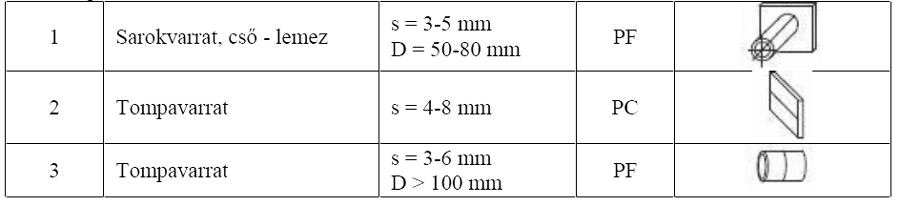 A vizsga akkor értékelhető, haa meghegesztendő varrat minimális hossza tompavarratnál: lemez 300 mm, cső 250 mm, sarokvarratnál 150 mma vizsgadarabok anyaga ötvözetlen szerkezeti acélA vizsgafeladat időtartama: 240 percA vizsgafeladat értékelési súlyaránya: 70%5.3.2. Központi írásbeli vizsgatevékenységA vizsgafeladat megnevezése: -A vizsgafeladat ismertetése: -A vizsgafeladat időtartama: -A vizsgafeladat értékelési súlyaránya: -5.3.3. Szóbeli vizsgatevékenységA vizsgafeladat megnevezése: Hegesztett szerkezetekA vizsgafeladat ismertetése: Hegesztett termék előállításának ismertetése, különös tekintettel a munkabiztonsági és környezetvédelmi ismeretekreA vizsgafeladat időtartama: 30 perc (felkészülési idő 15 perc, válaszadási idő 15 perc)A vizsgafeladat értékelési súlyaránya: 30%5.4. A vizsgatevékenységek szervezésére, azok vizsgaidőpontjaira, a vizsgaidőszakokra, a vizsgatevékenységek vizsgatételeire, értékelési útmutatóira és egyéb dokumentumaira, a vizsgán használható segédeszközökre vonatkozó részletes szabályok:A részszakképesítéssel kapcsolatos előírások az állami szakképzési és felnőttképzési szerv http://www.munka.hu/ című weblapján érhetők el a Szak- és felnőttképzés Vizsgák menüpontjában5.5. A szakmai vizsga értékelésének a szakmai vizsgaszabályzattól eltérő szempontjai:A szakmai záróvizsgán hegesztett vizsgadarabok igény szerint minősítésre is szolgálhatnak az MSZ EN 287-1/MSZ EN ISO 9606 sorozat/ szerint, az arra felhatalmazott vizsgabizottsági tag jelenléte esetén, aki az értékelést az MSZ EN ISO 5817 B, illetve C szinteknek megfelelően végzi el a minősítési szabványban előírt vizsgálatok elvégeztetése után.6. ESZKÖZ- ÉS FELSZERELÉSI JEGYZÉK7. EGYEBEKModulzáró vizsga kötelező feladatai:A modulzáró vizsgadarabok elfogadási feltétele, hogy feleljenek meg szemrevételezés vizsgálat után minimum az MSZ EN ISO 5817 szabvány D követelményszintjének.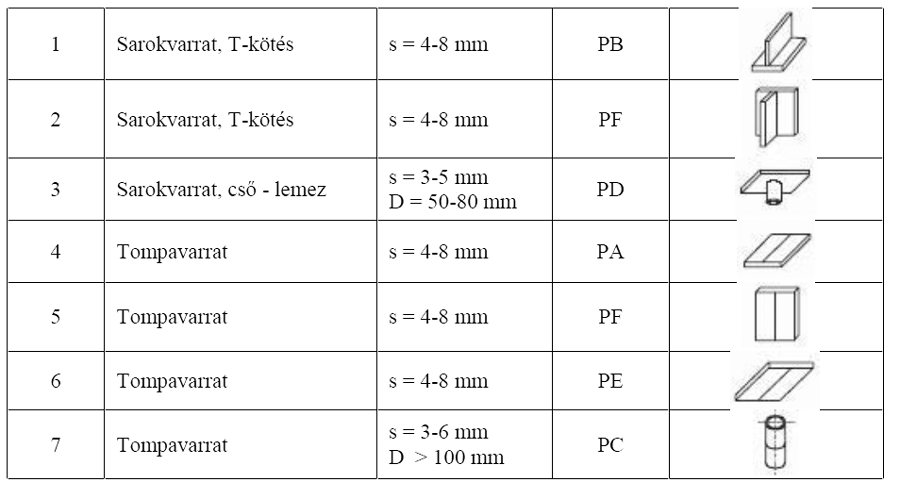 A vizsga akkor értékelhető, haa meghegesztendő varrat minimális hossza tompavarratnál 250, sarokvarratnál 150 mm a vizsgadarabok anyaga ötvözetlen szerkezeti acélMIG/MAG hegesztésnél a 2-es és a 4-es feladat alumínium islegalább egy vizsgadarab 136-os jelű eljárással készüljönA 71. sorszámú Fonó megnevezésű részszakképesítés szakmai és vizsgakövetelménye1. AZ ORSZÁGOS KÉPZÉSI JEGYZÉKBEN SZEREPLŐ ADATOK1.1. A részszakképesítés azonosító száma: 31 542 041.2. Részszakképesítés megnevezése: Fonó1.3. Iskolai rendszerű szakképzésben a szakképzési évfolyamok száma: -1.4. Iskolarendszeren kívüli szakképzésben az óraszám: 320-4802. EGYÉB ADATOK2.1. A képzés megkezdésének feltételei:2.1.1. Iskolai előképzettség: alapfokú iskolai végzettségvagy iskolai előképzettség hiányában2.1.2. Bemeneti kompetenciák: a képzés megkezdhető az e rendelet 3. számú mellékletében a Könnyűipari szakmacsoportra meghatározott kompetenciák birtokában2.2. Szakmai előképzettség: -2.3. Előírt gyakorlat: -2.4. Egészségügyi alkalmassági követelmények: szükségesek2.5. Pályaalkalmassági követelmények: -2.6. Elméleti képzési idő aránya: 30%2.7. Gyakorlati képzési idő aránya: 70%2.8. Szintvizsga: -2.9. Az iskolai rendszerű képzésben az összefüggő szakmai gyakorlat időtartama: -3. PÁLYATÜKÖR3.1. A részszakképesítéssel legjellemzőbben betölthető munkakör(ök), foglalkozás(ok)3.2. A részszakképesítés munkaterületének rövid leírása:Természetes, és mesterséges szálasanyagokból fonalat, egyszerű, díszítő cérnát, zsineget, zsinór, kötelet, fonatolt terméket állít elő, ruházati, ipari, mezőgazdasági célokra.A részszakképesítéssel rendelkező képes:- fátyolt, szalagot készíteni- fonalat, cérnát gyártani- fonalat, cérnát felhasználásra előkészíteni- számítástechnikai eszközöket használni- gondoskodni a hulladékok, veszélyes hulladékok szabályszerű elhelyezéséről- munkája során betartani a tűzvédelmi, munkavédelmi szabályokat3.3. Kapcsolódó szakképesítések4. SZAKMAI KÖVETELMÉNYEK5. VIZSGÁZTATÁSI KÖVETELMÉNYEK5.1. A komplex szakmai vizsgára bocsátás feltételei:Az iskolarendszeren kívüli szakképzésben az 5.2. pontban előírt valamennyi modulzáró vizsga eredményes letétele.5.2. A modulzáró vizsga vizsgatevékenysége és az eredményesség feltétele: Egy szakmai követelménymodulhoz kapcsolódó modulzáró vizsga akkor eredményes, ha a modulhoz előírt feladat végrehajtása legalább 51%-osra értékelhető.5.3. A komplex szakmai vizsga vizsgatevékenységei és vizsgafeladatai:5.3.1. Gyakorlati vizsgatevékenységA vizsgafeladat megnevezése: Fátyol, szalag képzése, fonal, cérna gyártásaA vizsgafeladat ismertetése: Kártológép, nyújtógép, fésülőgép vagy gerebenezőgép kiszolgálása, működtetése, minta legyártása. Fonal vagy cérna gyártásának előkészítése, gép üzemeltetése, mintatermék készítése.A vizsgafeladat időtartama: 240 percA vizsgafeladat értékelési súlyaránya: 80%5.3.2. Központi írásbeli vizsgatevékenységA vizsgafeladat megnevezése: -A vizsgafeladat ismertetése: -A vizsgafeladat időtartama: -A vizsgafeladat értékelési súlyaránya: -5.3.3. Szóbeli vizsgatevékenységA vizsgafeladat megnevezése: Textilipari alapanyagokA vizsgafeladat ismertetése:A szóbeli központilag összeállított vizsga kérdései a következő témaköröket tartalmazzák:Növényi eredetű természetes szálasanyagok ismertetése, jellemző tulajdonságaik, felhasználási területekÁllati eredetű természetes szálak ismertetése, jellemző tulajdonságaik, felhasználási területekTermészetes alapú mesterséges szálak ismertetése, jellemző tulajdonságaik, felhasználási területekSzintetikus alapú mesterséges szálak ismertetése, jellemző tulajdonságaik, felhasználási területekÚj fejlesztésű szálasanyagok jellemzői, felhasználási területeiFonal, cérna előállítási módjai, minőség-ellenőrzésFonalhibák jellemzőiA vizsgafeladat időtartama: 20 perc (felkészülési idő 10 perc/nincs)A vizsgafeladat értékelési súlyaránya: 20%5.4. A vizsgatevékenységek szervezésére, azok vizsgaidőpontjaira, a vizsgaidőszakokra, a vizsgatevékenységek vizsgatételeire, értékelési útmutatóira és egyéb dokumentumaira, a vizsgán használható segédeszközökre vonatkozó részletes szabályok:A részszakképesítéssel kapcsolatos előírások az állami szakképzési és felnőttképzési szerv http://www.munka.hu/ című weblapján érhetők el a Szak- és felnőttképzés Vizsgák menüpontjában5.5. A szakmai vizsga értékelésének a szakmai vizsgaszabályzattól eltérő szempontjai: -6. ESZKÖZ- ÉS FELSZERELÉSI JEGYZÉK7. EGYEBEKA 72. sorszámú Formacikk-gyártó megnevezésű szakképesítés szakmai és vizsgakövetelménye1. AZ ORSZÁGOS KÉPZÉSI JEGYZÉKBEN SZEREPLŐ ADATOK1.1. A szakképesítés azonosító száma: 34 543 031.2. Szakképesítés megnevezése: Formacikk-gyártó1.3. Iskolai rendszerű szakképzésben a szakképzési évfolyamok száma: 31.4. Iskolarendszeren kívüli szakképzésben az óraszám: 960-14402. EGYÉB ADATOK2.1. A képzés megkezdésének feltételei:2.1.1. Iskolai előképzettség: alapfokú iskolai végzettségvagy iskolai előképzettség hiányában2.1.2. Bemeneti kompetenciák: a képzés megkezdhető e rendelet 3. számú mellékletében a Vegyipar szakmacsoportra meghatározott kompetenciák birtokában2.2. Szakmai előképzettség: -2.3. Előírt gyakorlat: -2.4. Egészségügyi alkalmassági követelmények: szükségesek2.5. Pályaalkalmassági követelmények: szükségesek2.6. Elméleti képzési idő aránya: 30%2.7. Gyakorlati képzési idő aránya: 70%2.8. Szintvizsga: nappali rendszerű oktatás vagy a nappali oktatás munkarendje szerint szervezett felnőttoktatás esetén kötelező2.9. Az iskolai rendszerű képzésben az összefüggő szakmai gyakorlat időtartama:3 évfolyamos képzés esetén a 9. évfolyamot követően 140 óra, a 10. évfolyamot követően 140 óra;2 évfolyamos képzés esetén az első szakképzési évfolyamot követően 160 óra3. PÁLYATÜKÖR3.1. A szakképesítéssel legjellemzőbben betölthető munkakör(ök), foglalkozás(ok)3.2. A szakképesítés munkaterületének rövid leírása:A formacikk-gyártó a gumiipari keverőgépeken speciális anyagok alkalmazásával összeállított receptúra alapján a gumikeverékeket készít, a gumikeverékekből nyers félkész-termékeket állít elő, majd a félkész-termékekből könnyűműszaki cikkeket: formaárukat készít sajtolással, fröccssajtolással, vagy fröccsöntéssel. A formacikk-gyártó elvégzi az alapanyagok vizsgálatát, a folyamatközi minőségellenőrzést, valamint a késztermékek vizsgálatát.A szakképesítéssel rendelkező képes:- keveréket készíteni- félkész-terméket készíteni extruderen, kalanderen- vázerősítő-gumirendszerű félkész-terméket gyártani- vágógépet, gépsort üzemeltetni- konstrukció szerint méretre vágni- félkész-terméket vizsgálni- konstrukció szerint: gumi-gumi, és textil-gumi, fém-, és műanyag-gumi- félkész-terméket összeállítani- formacikket előállítani sajtolási, fröccssajtolási, vagy fröccsöntési eljárással- készterméket speciális utókezelési eljárásokat végezni- igényeknek való megfelelőségeket igazoló vizsgálatokat végezni roncsolásmentes és roncsolásos termék vizsgálatokkal3.3. Kapcsolódó szakképesítések4. SZAKMAI KÖVETELMÉNYEK5. VIZSGÁZTATÁSI KÖVETELMÉNYEK5.1. A komplex szakmai vizsgára bocsátás feltételei:Az iskolarendszeren kívüli szakképzésben az 5.2. pontban előírt valamennyi modulzáró vizsga eredményes letétele.Az iskolai rendszerű szakképzésben az évfolyam teljesítését igazoló bizonyítványban foglaltak szerint teljesített tantárgyak - a szakképzési kerettantervben meghatározottak szerint - egyenértékűek az adott követelménymodulhoz tartozó modulzáró vizsga teljesítésével.5.2. A modulzáró vizsga vizsgatevékenysége és az eredményesség feltétele:Egy szakmai követelménymodulhoz kapcsolódó modulzáró vizsga akkor eredményes, ha a modulhoz előírt feladat végrehajtása legalább 51%-osra értékelhető.5.3. A komplex szakmai vizsga vizsgatevékenységei és vizsgafeladatai:5.3.1. Gyakorlati vizsgatevékenységA) A vizsgafeladat megnevezése: Gumikeverékek készítése, alapanyag és keverékvizsgálatokA vizsgafeladat ismertetése: Alapanyagok és segédanyagok fizikai tulajdonságainak mérése (sűrűség, viszkozitás, szemcseeloszlás).Gumikeverékek reológiai vizsgálata, vulkanizált gumiminták fizikai vizsgálata (reológiai és vulkanizálási görbék felvétele, mintaelőkészítés további vizsgálatra, vastagság-, keménységmérés, szakítás-, tapadás-, nyúlás-, fáradás-, öregedés-, kopásvizsgálatok) Mérési eredmények dokumentálása.Receptura alapján a keverék összetevőinek bemérése, keverési művelet végrehajtása, az elkészült keverék kiszerelése.A vizsgafeladat időtartama: 120 percA vizsgafeladat értékelési súlyaránya: 25%B) A vizsgafeladat megnevezése: Gumiipari félkész termékek előállítása, sajtolt, fröccssajtolt és fröccsöntött gumi-formacikkek gyártásaA vizsgafeladat ismertetése: Gumikeverékek, feldolgozása (gumiipari félkész termék előállító gépek kezelése, kapcsolódó műveletek elvégzése), félkész termékekből gumi-, textil-gumi-, műanyag-fém- gumi-formacikkek előállítása (felépítő és sajtoló, fröccssajtoló, és fröccsöntő gépek kezelése, kapcsolódó műveletek elvégzése), félkész- és késztermék előállításhoz kapcsolódó munkabiztonsági és minőségellenőrzési feladatok ellátása.A vizsgafeladat időtartama: 60 percA vizsgafeladat értékelési súlyaránya: 35%5.3.2. Központi írásbeli vizsgatevékenységA vizsgafeladat megnevezése: Hagyományos és precíziós formaáruk gyártásának gépeiA vizsgafeladat ismertetése:Központilag összeállított feladatsor, amely a következő elemeket tartalmazza: gépelemek; motorok, hajtások szivattyúk; félkésztermék-gyártó berendezések (extruder, kalander, textil-gumirendszer gyártóberendezések, vágógépek); késztermék-gyártó berendezések (felépítő gépek, sajtoló, fröccssajtoló és fröccsöntő berendezések, vulkanizáló gépek)A vizsgafeladat időtartama: 90 percA vizsgafeladat értékelési súlyaránya: 15%5.3.3. Szóbeli vizsgatevékenységA vizsgafeladat megnevezése: Formacikk gyártás alapanyagai, félkész- és késztermék-gyártás technológiák, minőség ellenőrzésA vizsgafeladat ismertetése: Hagyományos, fröccssajtolási és fröccsöntési eljárásokhoz, gyártásokhoz használt alap- és segédanyagok, gumikeverékek. Félkész-termék előállítási technológiák: extrudálás, kalanderezés, textil-gumi-rendszerekek gyártási eljárásai, darabolási technológiák. Félkész termékek gyártó berendezései, gépei, gépsorai: extruderek, kalanderek, vágógépek. Formacikk gyártási eljárások, berendezések, összeállítási technológiák, sajtolás, vulkanizálási eljárások, fröccssajtolás, fröccsöntés. Tulajdonság módosító befejező műveletek. Gyártási folyamatok, termékek minőségbiztosítása.A vizsgafeladat időtartama: 45 perc (felkészülési idő 30 perc, válaszadási idő: 15 perc)A vizsgafeladat értékelési súlyaránya: 25%5.4. A vizsgatevékenységek szervezésére, azok vizsgaidőpontjaira, a vizsgaidőszakokra, a vizsgatevékenységek vizsgatételeire, értékelési útmutatóira és egyéb dokumentumaira, a vizsgán használható segédeszközökre vonatkozó részletes szabályok:A szakképesítéssel kapcsolatos előírások az állami szakképzési és felnőttképzési szerv http://munka.hu/ című weblapján érhetők el a Szak- és felnőttképzési igazgatóság Vizsgák menüpontjában5.5. A szakmai vizsga értékelésének a szakmai vizsgaszabályzattól eltérő szempontjai: -6. ESZKÖZ- ÉS FELSZERELÉSI JEGYZÉK7. EGYEBEKA 73. sorszámú Fröccsöntő megnevezésű részszakképesítés szakmai és vizsgakövetelménye1. AZ ORSZÁGOS KÉPZÉSI JEGYZÉKBEN SZEREPLŐ ADATOK1.1. A részszakképesítés azonosító száma: 31 521 041.2. Részszakképesítés megnevezése: Fröccsöntő1.3. Iskolai rendszerű szakképzésben a szakképzési évfolyamok száma: -1.4. Iskolarendszeren kívüli szakképzésben az óraszám: 290-4302. EGYÉB ADATOK2.1. A képzés megkezdésének feltételei:2.1.1. Iskolai előképzettség: alapfokú iskolai végzettség vagy iskolai előképzettség hiányában2.1.2. Bemeneti kompetenciák: a képzés megkezdhető e rendelet 3. számú mellékletében a Vegyipar szakmacsoportra meghatározott kompetenciák birtokában2.2. Szakmai előképzettség: -2.3. Előírt gyakorlat: -2.4. Egészségügyi alkalmassági követelmények: szükségesek2.5. Pályaalkalmassági követelmények:2.6. Elméleti képzési idő aránya: 40%2.7. Gyakorlati képzési idő aránya: 60%2.8. Szintvizsga: -2.9. Az iskolai rendszerű képzésben az összefüggő szakmai gyakorlat időtartama:3. PÁLYATÜKÖR3.1. A részszakképesítéssel legjellemzőbben betölthető munkakör(ök), foglalkozás(ok)3.2. A részszakképesítés munkaterületének rövid leírása:A részszakképesítéssel rendelkező műanyagból fröccsöntéssel előállított félkész és késztermékeket gyárt.Műanyag-fröccsöntő gépeket felügyel, kezel, üzemeltet. Fröccsöntött termékek technológiáit beállítja, módosítja.A részszakképesítéssel rendelkező képes:- gyártási tevékenységgel összefüggő feladatokat ellátni- alapanyag előkészítést végezni- gyártószerszámokat kezelni, előkészíteni- gépeket és berendezéseket kezelni, felügyelni- felügyelni a gyártási folyamatokat, technológiákat- fröccsöntő gépet és perifériát kezelni, felügyelni- fröccsöntési technológiát beállítani- termék ellenőrzést végezni- műanyagtermékeken különböző utóműveleteket végezni- fröccsöntött termékeket csomagolni3.3. Kapcsolódó szakképesítések4. SZAKMAI KÖVETELMÉNYEK5. VIZSGÁZTATÁSI KÖVETELMÉNYEK5.1. A komplex szakmai vizsgára bocsátás feltételei:Az iskolarendszeren kívüli szakképzésben az 5. 2. pontban előírt valamennyi modulzáró vizsga eredményes letétele.5.2. A modulzáró vizsga vizsgatevékenysége és az eredményesség feltétele:Egy szakmai követelménymodulhoz kapcsolódó modulzáró vizsga akkor eredményes, ha a modulhoz előírt feladat végrehajtása legalább 51%-osra értékelhető.5.3. A komplex szakmai vizsga vizsgatevékenységei és vizsgafeladatai:5.3.1. Gyakorlati vizsgatevékenység:A vizsgafeladat megnevezése:Kijelölt fröccsöntőgépen a vizsgabizottság által meghatározott technológiai módosítás elvégzéseA vizsgafeladat ismertetése:Adott gépen beállított fröccsöntési technológia ismertetése, véleményezése és a vizsgabizottság által meghatározott technológiai paraméterek megváltoztatásaA vizsgafeladat időtartama: 30 percA vizsgafeladat értékelési súlyaránya: 50%5.3.2. Központi írásbeli vizsgatevékenységA vizsgafeladat megnevezése:Műanyagfröccsöntés összetevőiA vizsgafeladat ismertetése:Központilag összeállított írásbeli feladat tartalmazza az alábbi témaköröket:Műanyag alapanyagokFröccsöntő gép és szerszámFröccsöntési technológiákFröccsöntött termékek hibáiFröccsöntött termékek gazdaságos gyártásaA vizsgafeladat időtartama: 90 percA vizsgafeladat értékelési súlyaránya: 20%5.3.3. Szóbeli vizsgatevékenységA vizsgafeladat megnevezése:Fröccsöntött műanyag termékek gyártásaA vizsgafeladat ismertetése:Központilag összeállított szóbeli feladat tartalmazza az alábbi témaköröket:Fröccsöntés technológiájának legfontosabb paramétereiMűanyagok megömlesztésének paramétereiFröccsöntés, szerszámkitöltés paramétereiSzerszámban lejátszódó folyamatokA fröccsöntött termék minőségét meghatározó paraméterek és tényezőkA vizsgafeladat időtartama: 45 perc (felkészülési idő 30 perc)A vizsgafeladat aránya: 30%5.4. A vizsgatevékenységek szervezésére, azok vizsgaidőpontjaira, a vizsgaidőszakokra, a vizsgatevékenységek vizsgatételeire, értékelési útmutatóira és egyéb dokumentumaira, a vizsgán használható segédeszközökre vonatkozó részletes szabályok:A részszakképesítéssel kapcsolatos előírások az állami szakképzési és felnőttképzési szerv http://www.munka.hu/ című weblapján érhetők el a Szak- és felnőttképzés Vizsgák menüpontjában5.5. A szakmai vizsga értékelésének a szakmai vizsgaszabályzattól eltérő szempontjai: -6. ESZKÖZ- ÉS FELSZERELÉSI JEGYZÉK7. EGYEBEKA 74. sorszámú Gáz- és hőtermelő berendezés-szerelő megnevezésű szakképesítés-ráépülés szakmai és vizsgakövetelménye1. AZ ORSZÁGOS KÉPZÉSI JEGYZÉKBEN SZEREPLŐ ADATOK1.1. A szakképesítés-ráépülés azonosító száma: 35 582 011.2. Szakképesítés-ráépülés megnevezése: Gáz- és hőtermelő berendezés-szerelő1.3. Iskolai rendszerű szakképzésben a szakképzési évfolyamok száma: 11.4. Iskolarendszeren kívüli szakképzésben az óraszám: 480-7202. EGYÉB ADATOK2.1. A képzés megkezdésének feltételei:2.1.1. Iskolai előképzettség: -2.1.2. Bemeneti kompetenciák: -2.2. Szakmai előképzettség: 34 582 09 Központifűtés- és gázhálózat rendszerszerelő, 54 582 01 Épületgépész technikus2.3. Előírt gyakorlat: -2.4. Egészségügyi alkalmassági követelmények: szükségesek2.5. Pályaalkalmassági követelmények: -2.6. Elméleti képzési idő aránya: 30%2.7. Gyakorlati képzési idő aránya: 70%2.8. Szintvizsga: -2.9. Az iskolai rendszerű képzésben az összefüggő szakmai gyakorlat időtartama: -3. PÁLYATÜKÖR3.1. A szakképesítés-ráépüléssel legjellemzőbben betölthető munkakör(ök), foglalkozás(ok)3.2. A szakképesítés-ráépülés munkaterületének rövid leírása:A gáz- és hőtermelő berendezés szerelő alkalmas a gáz, és olajfogyasztó berendezések, valamint az ún. megújuló energiás hőtermelő berendezések komplex beszerelésére, beüzemelésére, egy rendszeren belül történő üzemeltetésére.A szakképesítés-ráépüléssel rendelkező képes:- Elvégezni a gáz és hőtermelő berendezések, valamint a rendszerhez tartozó egyéb berendezések, szabályozó és vezérlő műszerek beüzemelését- Elvégezni a napkollektorok, hőszivattyúk, biomassza alapú hőtermelők, valamint a rendszerhez tartozó egyéb berendezések szabályozó és vezérlő műszerek beüzemelését- Bekötni és ellenőrizni a hőtermelő berendezéseket és a csatlakozó gépészeti hálózatokat- Bekötni az elektromos berendezéseket, a kapcsoló/vezérlő szekrényt, a vezérlő és a szabályozó egységeket- Ellenőrizni rendszerhez tartozó összes elektromos, biztonsági berendezés bekötését, érintésvédelmét, és működésének helyességét- A kapott információk, és az észlelt jelenségek alapján elvégezni a műszeres hibakeresést, megállapítani a hibát, és javaslatot tenni a meghibásodott berendezés gazdaságos javítására- Ellenőrizni a tüzelő- és hőtermelő berendezések, az égőtér, tűztér, hőcserélő, kazántest, indirekt tároló tartály, keverő és váltószelepek, primer és szekunder köri szivattyúk stb. műszaki állapotát, megtisztítani az égőteret, égőfejeket, fúvókákat, gáz- és vizoldali szűrőket, légleválasztókat, megjavítani a hibás alkatrészt, szükség esetén kicserélni- Dokumentálni a műszaki felülvizsgálatot, beüzemelést, javítást, szabványos kivitelezői szerelési nyilatkozatot adni3.3. Kapcsolódó szakképesítések4. SZAKMAI KÖVETELMÉNYEK5. VIZSGÁZTATÁSI KÖVETELMÉNYEK5.1. A komplex szakmai vizsgára bocsátás feltételei:Az iskolarendszeren kívüli szakképzésben az 5.2. pontban előírt valamennyi modulzáró vizsga eredményes letétele.Az iskolai rendszerű szakképzésben az évfolyam teljesítését igazoló bizonyítványban foglaltak szerint teljesített tantárgyak - a szakképzési kerettantervben meghatározottak szerint - egyenértékűek az adott követelménymodulhoz tartozó modulzáró vizsga teljesítésével.5.2. A modulzáró vizsga vizsgatevékenysége és az eredményesség feltétele:Egy szakmai követelménymodulhoz kapcsolódó modulzáró vizsga akkor eredményes, ha a modulhoz előírt feladat végrehajtása legalább 51%-osra értékelhető.5.3. A komplex szakmai vizsga vizsgatevékenységei és vizsgafeladatai:5.3.1. Gyakorlati vizsgatevékenységA vizsgafeladat megnevezése: Gáz- és hőtermelő berendezés szerelési és műszerész feladatokA vizsgafeladat ismertetése:Egy gáz- illetve olajfogyasztó készülék és egy megújuló energiás hőtermelő berendezés, valamint az ezeket kiegészítő berendezések és szerelvények összeállítása, víz-, gáz-, olaj-, elektromos oldali bekötése, szerelése, víz-, gáz- és olaj oldali nyomáspróbák, szabályozó és vezérlő készülékek elektromos bekötése, üzembe helyezéseGáz-, olaj- és megújuló energiás hőtermelő berendezések, valamint az ezek üzemeltetéséhez szükséges kiegészítő készülékek adott hibájának, üzemzavarának elhárítása, ismételt beüzemelése, szerelési, karbantartási, ellenőrzési, javítási feladataiÉgéstermék vizsgálatok, hatásfok-mérésekA munkavégzés során az elvégzett munkafolyamatok indoklása, a vizsgamunkával kapcsolatos kérdések megválaszolásaA vizsgafeladat időtartama: 420 percA vizsgafeladat értékelési súlyaránya: 70%5.3.2. Központi írásbeli vizsgatevékenységA vizsgafeladat megnevezése: Gáz- és hőtermelő berendezés szerelési és műszerész feladatokA vizsgafeladat ismertetése:Gázalapú hőtermelő berendezések felépítésének, elemeinek karbantartásának, üzembe helyezésének ismereteiMegújuló alapú hőtermelő berendezések elemeinek szerelési, javítási üzembe helyezési ismereteiJogszabályi- és szabványismeretekA vizsgafeladat időtartama: 120 percA vizsgafeladat értékelési súlyaránya: 20%5.3.3. Szóbeli vizsgatevékenységA vizsgafeladat megnevezése: Épületgépészeti elektromos szerelések és irányítástechnikaA vizsgafeladat ismertetése:A szóbeli központilag összeállított vizsga kérdései a következő témaköröket tartalmazza:Villamos hálózatok alapjai, elektronikus áramkörök alapjai, villamos gépek alapjai, villamos berendezések biztonságtechnikája, villamos mérések, irányítástechnikai alapok, vezérlés- és szabályozástechnikai alapok.A vizsgafeladat időtartama: 30 perc (felkészülési idő 15 perc, válaszadási idő 15 perc)A vizsgafeladat értékelési súlyaránya: 10%5.4. A vizsgatevékenységek szervezésére, azok vizsgaidőpontjaira, a vizsgaidőszakokra, a vizsgatevékenységek vizsgatételeire, értékelési útmutatóira és egyéb dokumentumaira, a vizsgán használható segédeszközökre vonatkozó részletes szabályok:A szakképesítés-ráépüléssel kapcsolatos előírások az állami szakképzési és felnőttképzési szerv http://www.munka.hu/ című weblapján érhetők el a Szak- és felnőttképzés Vizsgák menüpontjában5.5. A szakmai vizsga értékelésének a szakmai vizsgaszabályzattól eltérő szempontjai: -6. ESZKÖZ- ÉS FELSZERELÉSI JEGYZÉK7. EGYEBEK7.1. A képzés megkezdhető az alábbi szakképesítések, végzettségek birtokában is:54 582 06 0010 54 01 Épületgépész technikus szakképesítés-elágazás54 582 01 0000 00 00 Épületgépész technikus31 582 21 0010 31 02 Központifűtés- és gázhálózat rendszerszerelő szakképesítés-elágazás31 582 09 0010 31 02 Gázfogyasztóberendezés- és csőhálózatszerelő szakképesítés-elágazás54 544 02 0010 54 02 Gázipari technikus szakképesítés-elágazásFelsőfokú gépész vagy villamos végzettségA 75. sorszámú Gázcseretelep-kezelő megnevezésű részszakképesítés szakmai és vizsgakövetelménye1. AZ ORSZÁGOS KÉPZÉSI JEGYZÉKBEN SZEREPLŐ ADATOK1.1. A részszakképesítés azonosító száma: 31 341 021.2. Részszakképesítés megnevezése: Gázcseretelep-kezelő1.3. Iskolai rendszerű szakképzésben a szakképzési évfolyamok száma: -1.4. Iskolarendszeren kívüli szakképzésben az óraszám: 70-1002. EGYÉB ADATOK2.1. A képzés megkezdésének feltételei:2.1.1. Iskolai előképzettség: alapfokú iskolai végzettségvagy iskolai előképzettség hiányában2.1.2. Bemeneti kompetenciák: a képzés megkezdhető e rendelet 3. számú mellékletében a Kereskedelemmarketing, üzleti adminisztráció szakmacsoportra meghatározott kompetenciák birtokában2.2. Szakmai előképzettség: -2.3. Előírt gyakorlat: -2.4. Egészségügyi alkalmassági követelmények: -2.5. Pályaalkalmassági követelmények: -2.6. Elméleti képzési idő aránya: 40%2.7. Gyakorlati képzési idő aránya: 60%2.8. Szintvizsga: -2.9. Az iskolai rendszerű képzésben az összefüggő szakmai gyakorlat időtartama: -3. PÁLYATÜKÖR3.1. A részszakképesítéssel legjellemzőbben betölthető munkakör(ök), foglalkozás(ok)3.2. A részszakképesítés munkaterületének rövid leírása:PB-gázpalackok megrendelése, PB-gázpalackok átvétele, tárolása és értékesítése.A részszakképesítéssel rendelkező képes:- Javaslatot tenni a PB-gázpalackok megrendelésére- Elvégezni a PB-gázpalackok átvételét, tárolását és értékesítését- Kezelni a szolgáltatásaihoz kapcsolódó biztonsági berendezéseket- Ellenőrizni az eszközök, berendezések működőképességét3.3. Kapcsolódó szakképesítések4. SZAKMAI KÖVETELMÉNYEK5. VIZSGÁZTATÁSI KÖVETELMÉNYEK5.1. A komplex szakmai vizsgára bocsátás feltételei:Az iskolarendszeren kívüli szakképzésben az 5.2. pontban előírt valamennyi modulzáró vizsga eredményes letétele.A 18. életév betöltése.5.2. A modulzáró vizsga vizsgatevékenysége és az eredményesség feltétele:Egy szakmai követelménymodulhoz kapcsolódó modulzáró vizsga akkor eredményes, ha a modulhoz előírt feladat végrehajtása legalább 51%-osra értékelhető.5.3. A komplex szakmai vizsga vizsgatevékenységei és vizsgafeladatai:5.3.1. Gyakorlati vizsgatevékenységA vizsgafeladat megnevezése: A PB-gázpalackok átvétele, tárolása és értékesítéseA vizsgafeladat ismertetése:PB-gázpalackok átvétele, szakszerű elhelyezése, tárolása és a vásárlók kiszolgálása, a teljes folyamat dokumentálásaA vizsgafeladat időtartama: 30 percA vizsgafeladat aránya: 100%5.3.2. Központi írásbeli vizsgatevékenységA vizsgafeladat megnevezése: -A vizsgafeladat ismertetése: -A vizsgafeladat időtartama: -A vizsgafeladat értékelési súlyaránya: -5.3.3. Szóbeli vizsgatevékenységA vizsgafeladat megnevezése: -A vizsgafeladat ismertetése: -A vizsgafeladat időtartama: -A vizsgafeladat aránya: -5.4. A vizsgatevékenységek szervezésére, azok vizsgaidőpontjaira, a vizsgaidőszakokra, a vizsgatevékenységek vizsgatételeire, értékelési útmutatóira és egyéb dokumentumaira, a vizsgán használható segédeszközökre vonatkozó részletes szabályok:A részszakképesítéssel kapcsolatos előírások az állami szakképzési és felnőttképzési szerv http://www.munka.hu/ című weblapján érhetők el a Szak- és felnőttképzés Vizsgák menüpontjában5.5. A szakmai vizsga értékelésének a szakmai vizsgaszabályzattól eltérő szempontjai: -6. ESZKÖZ- ÉS FELSZERELÉSI JEGYZÉK7. EGYEBEKA 76. sorszámú Gázhegesztő megnevezésű részszakképesítés szakmai és vizsgakövetelménye1. AZ ORSZÁGOS KÉPZÉSI JEGYZÉKBEN SZEREPLŐ ADATOK1.1. A részszakképesítés azonosító száma: 31 521 051.2. Részszakképesítés megnevezése: Gázhegesztő1.3. Iskolai rendszerű szakképzésben a szakképzési évfolyamok száma: -1.4. Iskolarendszeren kívüli szakképzésben az óraszám: 360-5402. EGYÉB ADATOK2.1. A képzés megkezdésének feltételei:2.1.1. Iskolai előképzettség: alapfokú iskolai végzettségvagy iskolai előképzettség hiányában2.1.2. Bemeneti kompetenciák: A képzés megkezdhető az e rendelet 3. számú mellékletében a Gépészet szakmacsoportra meghatározott kompetenciák birtokában2.2. Szakmai előképzettség: -2.3. Előírt gyakorlat: -2.4. Egészségügyi alkalmassági követelmények: szükségesek2.5. Pályaalkalmassági követelmények: -2.6. Elméleti képzési idő aránya: 30%2.7. Gyakorlati képzési idő aránya: 70%2.8. Szintvizsga: -2.9. Az iskolai rendszerű képzésben az összefüggő szakmai gyakorlat időtartama:3. PÁLYATÜKÖR3.1. A részszakképesítéssel legjellemzőbben betölthető munkakör(ök), foglalkozás(ok)3.2. A részszakképesítés munkaterületének rövid leírása:Fém alkatrészek hegesztését és vágását végzi fémolvasztásos vágásra vagy egybe- olvasztásra szolgáló más hőforrások segítségével.A részszakképesítéssel rendelkező képes:- olvasni a műszaki rajzokat és a kapcsolódó utasításokat, szabályozásokat- munkaterületet ellenőrizni- előkészíteni a munkadarabot- beüzemelni a munkavégzéshez szükséges gépeket- elvégezni a szükséges vágásokat, darabolásokat- elvégezni a hegesztést- önellenőrzést végezni a munka megkezdése előtt, alatt és befejezése után- betartani és betartatni a munkabiztonsági és környezetvédelmi előírásokat3.3. Kapcsolódó szakképesítések4. SZAKMAI KÖVETELMÉNYEK5. VIZSGÁZTATÁSI KÖVETELMÉNYEK5.1. A komplex szakmai vizsgára bocsátás feltételei:Az iskolarendszeren kívüli szakképzésben az 5.2. pontban előírt valamennyi modulzáró vizsga eredményes letétele.5.2. A modulzáró vizsga vizsgatevékenysége és az eredményesség feltétele:Egy szakmai követelménymodulhoz kapcsolódó modulzáró vizsga akkor eredményes, ha a modulhoz előírt feladat végrehajtása legalább 51%-osra értékelhető.5.3. A komplex szakmai vizsga vizsgatevékenységei és vizsgafeladatai:5.3.1. Gyakorlati vizsgatevékenységA vizsgafeladat megnevezése: Hegesztett kötést készít GázhegesztésselA vizsgafeladat ismertetése: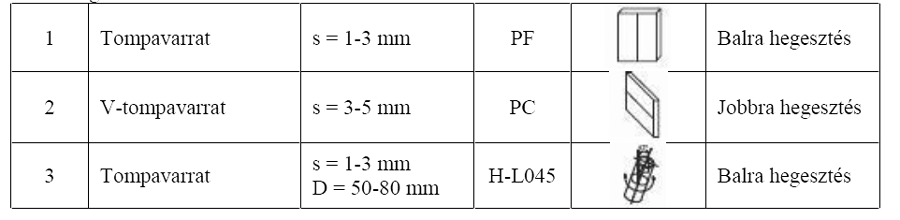 A vizsga akkor értékelhető, haa meghegesztendő varrat minimális hossza tompavarratnál: lemez 300 mm, cső 150 mm,a vizsgadarabok anyaga ötvözetlen szerkezeti acélA vizsgafeladat időtartama: 160 percA vizsgafeladat értékelési súlyaránya: 70%5.3.2. Központi írásbeli vizsgatevékenységA vizsgafeladat megnevezése: -A vizsgafeladat ismertetése:-A vizsgafeladat időtartama: -A vizsgafeladat értékelési súlyaránya: -5.3.3. Szóbeli vizsgatevékenységA vizsgafeladat megnevezése: Hegesztett szerkezetekA vizsgafeladat ismertetése: Hegesztett termék előállításának ismertetése, különös tekintettel a munkabiztonsági és környezetvédelmi ismeretekre.A vizsgafeladat időtartama: 30perc (felkészülési idő 15 perc, válaszadás 15 perc)A vizsgafeladat értékelési súlyaránya: 30%5.4. A vizsgatevékenységek szervezésére, azok vizsgaidőpontjaira, a vizsgaidőszakokra, a vizsgatevékenységek vizsgatételeire, értékelési útmutatóira és egyéb dokumentumaira, a vizsgán használható segédeszközökre vonatkozó részletes szabályok:A részszakképesítéssel kapcsolatos előírások az állami szakképzési és felnőttképzési szerv http://www.munka.hu/ című weblapján érhetők el a Szak- és felnőttképzés Vizsgák menüpontjában5.5. A szakmai vizsga értékelésének a szakmai vizsgaszabályzattól eltérő szempontjai:A szakmai záróvizsgán hegesztett vizsgadarabok igény szerint minősítésre is szolgálhatnak az MSZ EN 287-1/MSZ EN ISO 9606 sorozat/ szerint, az arra felhatalmazott vizsgabizottsági tag jelenléte esetén, aki az értékelést az MSZ EN ISO 5817 B, illetve C szinteknek megfelelően végzi el a minősítési szabványban előírt vizsgálatok elvégeztetése után.6. ESZKÖZ- ÉS FELSZERELÉSI JEGYZÉK7. EGYEBEKModulzáró vizsga kötelező feladatai:A modulzáró vizsgadarabok elfogadási feltétele, hogy feleljenek meg szemrevételezés vizsgálat után minimum az MSZ EN ISO 5817 szabvány D követelményszintjének.A vizsgázónak az adott vizsgarészhez rendelt táblázat szerinti valamennyi feladatot teljesítenie kell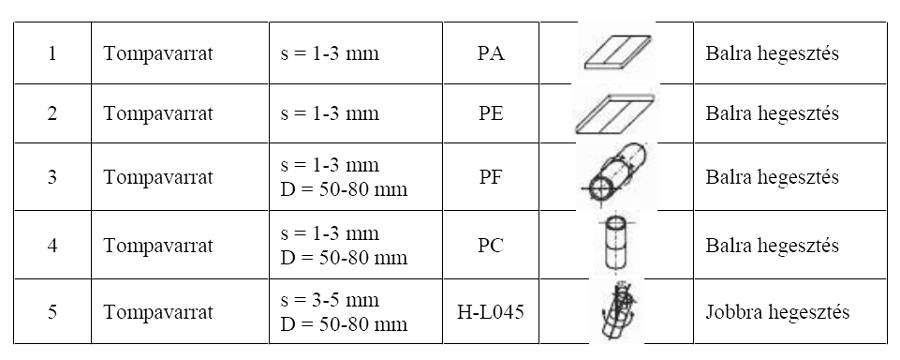 A vizsga akkor értékelhető, haa meghegesztendő varrat minimális hossza lemez tompa varratnál 250 mm, csöveknél 150 mma vizsgadarabok anyaga ötvözetlen szerkezeti acélA 77. sorszámú Gázipari műszaki-biztonsági felülvizsgáló megnevezésű szakképesítés-ráépülés szakmai és vizsgakövetelménye1. AZ ORSZÁGOS KÉPZÉSI JEGYZÉKBEN SZEREPLŐ ADATOK1.1. A szakképesítés-ráépülés azonosító száma: 35 582 021.2. Szakképesítés-ráépülés megnevezése: Gázipari műszaki-biztonsági felülvizsgáló1.3. Iskolai rendszerű szakképzésben a szakképzési évfolyamok száma: -1.4. Iskolarendszeren kívüli szakképzésben az óraszám: 240-3602. EGYÉB ADATOK2.1. A képzés megkezdésének feltételei:2.1.1. Iskolai előképzettség: -2.1.2. Bemeneti kompetenciák: -2.2. Szakmai előképzettség: 34 582 09 Központifűtés- és gázhálózat rendszerszerelő, 54 582 01 Épületgépész technikus (Továbbiak a 7. fejezetben)2.3. Előírt gyakorlat: 5 év gázipari gyakorlat2.4. Egészségügyi alkalmassági követelmények: szükségesek2.5. Pályaalkalmassági követelmények: -2.6. Elméleti képzési idő aránya: 40%2.7. Gyakorlati képzési idő aránya: 60%2.8. Szintvizsga: -2.9. Az iskolai rendszerű képzésben az összefüggő szakmai gyakorlat időtartama: -3. PÁLYATÜKÖR3.1. A szakképesítés-ráépüléssel legjellemzőbben betölthető munkakör(ök), foglalkozás(ok)3.2. A szakképesítés-ráépülés munkaterületének rövid leírása:A gázipari műszaki-biztonsági felülvizsgáló tájékoztatást ad a felhasználónak a gáz műszaki-biztonsági előírásokról, üzemeltetési tanácsot ad a meglévő berendezéshez, tanácsot ad az energiatakarékossági lépésekhez és azok megvalósítására, ellenőrzi a gázfogyasztó készülék alkalmasságát, ellenőrzi a biztonsági tartozékok működőképességét, felülvizsgálja az égéstermék elvezetés szabályosságát és ellenőrzi a légellátás biztosítottságát.A szakképesítés-ráépüléssel rendelkező képes:- Kapcsolatot építeni, és kapcsolatot tartani a megrendelőkkel- Tanácsot adni a korszerű épületgépész-technológiák alkalmazására, a meglévő rendszer javíthatóságának lehetőségeire, az energiatakarékos rendszerek beépítésére vonatkozóan- Ellenőrizni a csatlakozó és fogyasztói vezetékeket, a nyomásszabályozókat, a gázmérőket, valamint a tartozékok alkalmasságát- Felülvizsgálni az elpárologtató berendezéseket, és a folyadékfázisú vezetéket, szerelvényeket, biztonsági berendezéseket- Ellenőrizni a korrózióvédelem megfelelőségét, a fali felállások kialakítását, az EPH bekötés megfelelőségét- Ellenőrzi a gázfogyasztó készülék alkalmasságát, a biztonsági tartozékok működőképességét- Felülvizsgálni az égéstermék elvezetését- Ellenőrizni a gázfogyasztó készülékek időszakos felülvizsgálatát megelőző karbantartás és beszabályozás időpontját és megtörténtét- Tanúsítani a csatlakozó vezeték, a fogyasztói vezeték, a fogyasztói berendezés további üzemeltetésre való alkalmasságát- Dokumentálni a vizsgálati eredményeket- Elkészíteni a felülvizsgálati jegyzőkönyvet3.3. Kapcsolódó szakképesítések4. SZAKMAI KÖVETELMÉNYEK5. VIZSGÁZTATÁSI KÖVETELMÉNYEK5.1. A komplex szakmai vizsgára bocsátás feltételei:Az iskolarendszeren kívüli szakképzésben az 5.2. pontban előírt valamennyi modulzáró vizsga eredményes letétele.5.2. A modulzáró vizsga vizsgatevékenysége és az eredményesség feltétele:Egy szakmai követelménymodulhoz kapcsolódó modulzáró vizsga akkor eredményes, ha a modulhoz előírt feladat végrehajtása legalább 51%-osra értékelhető.5.3. A komplex szakmai vizsga vizsgatevékenységei és vizsgafeladatai:5.3.1. Gyakorlati vizsgatevékenységA vizsgafeladat megnevezése: Családi házas gázalapú melegvíz-fűtési rendszer felülvizsgálataTársasházi gázalapú melegvíz-központi fűtési rendszer felülvizsgálataA vizsgafeladat ismertetése: Gázterv alapján ellenőrzi a csatlakozó és fogyasztói vezetéket, nyomásszabályzó állomást, gázmérőt gázfogyasztó készüléket az alkalmazott anyagok, kötések, elhelyezésük és engedélyeik szempontjából, valamint a légellátást. Teljes körű véleményt alakít ki a meglévő állapotról.Gépészeti terv alapján ellenőrzi a csatlakozó és fogyasztói vezetéket, nyomásszabályzó állomást, gázmérőt gázfogyasztó készüléket az alkalmazott anyagok, kötések, elhelyezésük és engedélyeik szempontjából. Teljes körű véleményt alakít ki a meglévő állapotról. Javaslatokat készít a meglévő rendszer energetikai szempontból történő javíthatóságárólA vizsgafeladat időtartama: 180 percA vizsgafeladat értékelési súlyaránya: 80%5.3.2. Központi írásbeli vizsgatevékenységA vizsgafeladat megnevezése: -A vizsgafeladat ismertetése: -A vizsgafeladat időtartama: -A vizsgafeladat értékelési súlyaránya: -5.3.3. Szóbeli vizsgatevékenységA vizsgafeladat megnevezése: Tanácsadás meglévő MSZ CEN/TR 1749 szerinti besorolás alapján egy „B” típusú gázkészülék helyett „C” típusú gázkészülék (installáció) alkalmazásáraA vizsgafeladat ismertetése:Meglévő „B” típusú gázkészülék energetikai jellemzőinek, hátrányainak rövid összefoglalása. Javaslat tétele „C” típusú gázkészülék alkalmazására, a beépítés energetikai és biztonságtechnikai előnyeinek, a felhasználónál jelentkező megtakarítások mibenlétének ismertetése, kitérve a megvalósításhoz szükséges (felhasználó által elvégzendő és elvégeztetendő) tevékenységekre.A vizsgafeladat időtartama: 30 perc (felkészülési idő 10 perc, válaszadási idő 20 perc)A vizsgafeladat értékelési súlyaránya: 20%5.4. A vizsgatevékenységek szervezésére, azok vizsgaidőpontjaira, a vizsgaidőszakokra, a vizsgatevékenységek vizsgatételeire, értékelési útmutatóira és egyéb dokumentumaira, a vizsgán használható segédeszközökre vonatkozó részletes szabályok:A szakképesítés-ráépüléssel kapcsolatos előírások az állami szakképzési és felnőttképzési szerv http://www.munka.hu/ című weblapján érhetők el a Szak- és felnőttképzés Vizsgák menüpontjában5.5. A szakmai vizsga értékelésének a szakmai vizsgaszabályzattól eltérő szempontjai: -6. ESZKÖZ- ÉS FELSZERELÉSI JEGYZÉK7. EGYEBEK7.1. A képzés megkezdhető az alábbi szakképesítések, végzettségek birtokában is:54 582 06 0010 54 01 Épületgépész technikus szakképesítés-elágazás54 544 02 0010 54 02 Gázipari technikus szakképesítés-elágazás52 522 09 0000 00 00 Gáz- és tüzeléstechnikai műszerész szakképesítésGázvezeték- és készülékszerelő mestervizsgaGáz- és olajtüzelő berendezés szerelő, üzembe helyező mestervizsgaFelsőfokú épületgépész, vegyipari gépész vagy gázipari végzettségA 78. sorszámú Gázturbina gépész megnevezésű szakképesítés szakmai és vizsgakövetelménye1. AZ ORSZÁGOS KÉPZÉSI JEGYZÉKBEN SZEREPLŐ ADATOK1.1. A szakképesítés azonosító száma: 52 522 021.2. Szakképesítés megnevezése: Gázturbina gépész1.3. Iskolai rendszerű szakképzésben a szakképzési évfolyamok száma: -1.4. Iskolarendszeren kívüli szakképzésben az óraszám: 320-4802. EGYÉB ADATOK2.1. A képzés megkezdésének feltételei:2.1.1. Iskolai előképzettség: érettségi végzettség2.1.2. Bemeneti kompetenciák: -2.2. Szakmai előképzettség: -2.3. Előírt gyakorlat: -2.4. Egészségügyi alkalmassági követelmények: szükségesek2.5. Pályaalkalmassági követelmények: -2.6. Elméleti képzési idő aránya: 40%2.7. Gyakorlati képzési idő aránya: 60%2.8. Szintvizsga: -2.9. Az iskolai rendszerű képzésben az összefüggő szakmai gyakorlat időtartama: -3. PÁLYATÜKÖR3.1. A szakképesítéssel legjellemzőbben betölthető munkakör(ök), foglalkozás(ok)3.2. A szakképesítés munkaterületének rövid leírása:A szakképesítéssel rendelkező személy jogosult földi, erőművi célból létesített gáz és olajtüzelésű gázturbinák helyszíni és vezénylő központból való teljes körű, az adott gyártó utasításainak megfelelő való biztonságos üzemeltetésére, teljesítményszinttől függetlenül.A szakképesítéssel rendelkező képes:- betartani/betartatni a munkabiztonsági és környezetvédelmi előírásokat- a gázturbina rendszereit, segédberendezéseit, kapcsolódó eszközeit gazdaságosan és szakszerűen üzemeltetni- gondoskodni a gázturbina és segédberendezéseinek működőképességéről.- a gyártó üzemeltetési és karbantartási utasításainak megfelelően gondoskodni a gép működtetéséről- folyamatosan meggyőződni a gázturbina irányítástechnikai és védelmi rendszerének működőképességéről- gondoskodni a gép indításának feltételeiről, az alapüzemi paraméterek meglétéről- azonnal jelezni, és intézkedni, ha a gázturbina vagy segédberendezéseinek működésben vagy műszaki állapotában rendellenességet észlel- figyelemmel kísérni a gép hatásfokát jelző paramétereket és elvégezni a szükséges üzemviteli karbantartásokat (szűrőcserék, kompresszormosás)- a gép karbantartása előtt biztosítani a feltételek meglétét- dokumentálni a végrehajtott munkát és a beavatkozásokat, helyszíni ellenőrzések adatait, a gyártó és az üzemeltető előírásai alapján.3.3. Kapcsolódó szakképesítések4. SZAKMAI KÖVETELMÉNYEK5. VIZSGÁZTATÁSI KÖVETELMÉNYEK5.1. A komplex szakmai vizsgára bocsátás feltételei:Az iskolarendszeren kívüli szakképzésben az 5.2. pontban előírt valamennyi modulzáró vizsga eredményes letétele.5.2. A modulzáró vizsga vizsgatevékenysége és az eredményesség feltétele:Egy szakmai követelménymodulhoz kapcsolódó modulzáró vizsga akkor eredményes, ha a modulhoz előírt feladat végrehajtása legalább 51%-osra értékelhető.5.3. A komplex szakmai vizsga vizsgatevékenységei és vizsgafeladatai:5.3.1. Gyakorlati vizsgatevékenységA vizsgafeladat megnevezése: Erőművi gázturbina üzemeltetéseA vizsgafeladat ismertetése:Erőművi gázturbina indításnak előkészítése, helyszíni ellenőrzés lépései, szükséges segédrendszerek indítási sorrendje, indításhoz szükséges alap üzemi paraméterek. Tüzelőanyag rendszer biztosítása, vezérlőrendszer működőképességének ellenőrzése, gázturbina indítása. Gépegység felfuttatása, kapcsolása a villamos hálózatra, felterhelés, üzemi paraméterek biztosítása. Rendellenes üzemmenetek felismerése, jellemző gázturbina-védelmek, gázturbina gépész feladatai üzemzavaros esetekben. Gázturbina karbantartási feladatai.A vizsgafeladat időtartama: 240 percA vizsgafeladat értékelési súlyaránya: 60%5.3.2. Központi írásbeli vizsgatevékenységA vizsgafeladat megnevezése: -A vizsgafeladat ismertetése: -A vizsgafeladat időtartama: -A vizsgafeladat értékelési súlyaránya: -5.3.3. Szóbeli vizsgatevékenységA vizsgafeladat megnevezése: Erőművi gázturbina üzemeltetéseA vizsgafeladat ismertetése:A központilag összeállított tételsor a következő témaköröket tartalmazza:Hőenergetika alapjaiVillamos energetikai alapismeretekÉgéselméleti ismeretekGázturbinák felépítése és működése, kompresszorok, égőkamrák, turbinalapátok típusaiGázturbina üzemeltetés, indítás fel/leterhelés, leállítás, üzemzavarok kezeléseGázturbina hatásfokok, veszteségek, üzemeltetési paraméterek, teendők a gép hatásfokának helyreállításáraGázturbina kezelők feladataiGázturbinás kogenerációs és kombinált ciklusú erőművekMérés-, szabályozás- és irányítástechnikaVegyészeti ismeretek, kenőolajok típusaiErőművi biztonságtechnikai és környezetvédelmi ismeretekA vizsgafeladat időtartama: 35 perc (felkészülési idő 20 perc, válaszadási idő 15 perc)A vizsgafeladat értékelési súlyaránya: 40%5.4. A vizsgatevékenységek szervezésére, azok vizsgaidőpontjaira, a vizsgaidőszakokra, a vizsgatevékenységek vizsgatételeire, értékelési útmutatóira és egyéb dokumentumaira, a vizsgán használható segédeszközökre vonatkozó részletes szabályok:A szakképesítéssel kapcsolatos előírások az állami szakképzési és felnőttképzési szerv http://www.munka.hu/ című weblapján érhetők el a Szak- és felnőttképzés Vizsgák menüpontjában5.5. A szakmai vizsga értékelésének a szakmai vizsgaszabályzattól eltérő szempontjai: A gyakorlati vizsga igazodjon a villamosenergia rendszer irányító által megadott blokk menetrendhez.6. ESZKÖZ- ÉS FELSZERELÉSI JEGYZÉK7. EGYEBEKA 79. sorszámú Gép- és gyorsíró, szövegszerkesztő megnevezésű részszakképesítés szakmai és vizsgakövetelménye1. AZ ORSZÁGOS KÉPZÉSI JEGYZÉKBEN SZEREPLŐ ADATOK1.1. A részszakképesítés azonosító száma: 31 346 011.2. Részszakképesítés megnevezése: Gép- és gyorsíró, szövegszerkesztő1.3. Iskolai rendszerű szakképzésben a szakképzési évfolyamok száma: -1.4. Iskolarendszeren kívüli szakképzésben az óraszám: 640-9602. EGYÉB ADATOK2.1. .A képzés megkezdésének feltételei:2.1.1. Iskolai előképzettség: alapfokú iskolai végzettségvagy iskolai előképzettség hiányában2.1.2. Bemeneti kompetenciák: A képzés megkezdhető az e rendelet 3. számú mellékletében az Ügyvitel szakmacsoportra meghatározott kompetenciák birtokában.2.2. Szakmai előképzettség: -2.3. Előírt gyakorlat: -2.4. Egészségügyi alkalmassági követelmények: -2.5. Pályaalkalmassági követelmények: szükségesek2.6. Elméleti képzési idő aránya: 40%2.7. Gyakorlati képzési idő aránya: 60%2.8. Szintvizsga: -2.9. Az iskolai rendszerű képzésben az összefüggő szakmai gyakorlat időtartama: -3. PÁLYATÜKÖR3.1. A részszakképesítés legjellemzőbben betölthető munkakör(ök), foglalkozás(ok)3.2. A részszakképesítés munkaterületének rövid leírása:A gép- és gyorsíró, szövegszerkesztő gépírás-, szövegszerkesztés- és gyorsírástudás birtokában adminisztratív és dokumentációs feladatokat lát elA részszakképesítéssel rendelkező képes:- adatbeviteli feladatot végezni- táblázatba, adatbázisba adatokat feltölteni, frissíteni, korrigálni- kimutatásokat, táblázatokat készíteni táblázatkezelő programmal- adatbázisokból adatokat lekérdezni, egyszerűbb szűréseket végezni- adatokat megjeleníteni grafikon, diagram segítségével- kapcsolattartást szolgáló írásbeli dokumentumokat készíteni- dokumentumszerkesztési feladatokat végezni- adatokat, információkat kérni, gyűjteni, továbbítani hagyományos és elektronikus úton- közreműködni a szervezet által használt adatok, információk rendszerszerű nyilvántartásában, feldolgozásában- iratokat és dokumentumokat kezelni- ügyvitel-technikai, irodai kommunikációs eszközöket használni- gyorsírással rögzített üzeneteket átvenni és továbbítani- gyorsírással rögzített információkból feljegyzést, emlékeztetőt, kivonatos jegyzőkönyvet készíteni3.3. Kapcsolódó szakképesítések4. SZAKMAI KÖVETELMÉNYEK5. VIZSGÁZTATÁSI KÖVETELMÉNYEK5.1. A komplex szakmai vizsgára bocsátás feltételei:Az iskolarendszeren kívüli szakképzésben az 5.2. pontban előírt valamennyi modulzáró vizsga eredményes letétele.5.2. A modulzáró vizsga vizsgatevékenysége és az eredményesség feltétele:Egy szakmai követelménymodulhoz kapcsolódó modulzáró vizsga akkor eredményes, ha a modulhoz előírt feladat végrehajtása legalább 51%-osra értékelhető.5.3. A komplex szakmai vizsga vizsgatevékenységei és vizsgafeladatai:5.3.1. Gyakorlati vizsgatevékenységA vizsgafeladat megnevezése: Jegyzőkönyv készítése gyorsírás alkalmazásávalA vizsgafeladat ismertetése: A jelölt egy kb. 600 szótag terjedelmű szöveget 120 szótag/perc sebességű diktátum után gyorsírással lejegyez, amelyből szövegszerkesztővel áttételt készít; az áttett dokumentumot kiegészíti a megadott jegyzőkönyvi adatokkal és forrásfájlban előkészített 1500-2000 leütés terjedelmű szövegrésszel, valamint kb. 1500-2000 leütés terjedelmű további jegyzőkönyvi hozzászólásokat tartalmazó szöveget legépel; a teljes dokumentumból kb. 70%-os mértékű kivonatot készít, nyelvi, nyelvhelyességi szempontból stilizálja és megszerkeszti a jegyzőkönyv készítésének tartalmi és formai szabályai alapján; a jegyzőkönyv tartalmához kapcsolódóan 8-10 utasítás szerint számítógépen további dokumentumot készít, mely lehet - táblázatot is magában foglaló - kimutatás, feljegyzés, emlékeztető, jelentés, beszámoló, információs dokumentum stb.A vizsgafeladat időtartama: 150 percA vizsgafeladat értékelési súlyaránya: 70%5.3.2. Központi írásbeli vizsgatevékenységA vizsgafeladat megnevezése: -A vizsgafeladat ismertetése: -A vizsgafeladat időtartama: -A vizsgafeladat értékelési súlyaránya: -5.3.3. Szóbeli vizsgatevékenységA vizsgafeladat megnevezése: Válaszadás a szakmai és vizsgakövetelmények alapján összeállított, előre kiadott tételsorokból húzott kérdésekreA vizsgafeladat ismertetése: A szóbeli központilag összeállított vizsga kérdései a 4. Szakmai követelmények fejezetben megadott modulok közül a 10067-12 Gépírás és dokumentumkészítés, iratkezelés modul dokumentumkezelésre, a dokumentumok fajtáira, készítésének követelményeire vonatkozó, valamint a 10070-12 Munkahelyi kommunikáció modul témaköreit tartalmazzákA vizsgafeladat időtartama: 30 perc (felkészülési idő 15 perc, válaszadási idő 15 perc)A vizsgafeladat értékelési súlyaránya: 30%5.4. A vizsgatevékenységek szervezésére, azok vizsgaidőpontjaira, a vizsgaidőszakokra, a vizsgatevékenységek vizsgatételeire, értékelési útmutatóira és egyéb dokumentumaira, a vizsgán használható segédeszközökre vonatkozó részletes szabályok:A részszakképesítéssel kapcsolatos előírások az állami szakképzési és felnőttképzési szerv http://www.munka.hu/ című weblapján érhetők el a Szak- és felnőttképzés Vizsgák menüpontjában5.5. A szakmai vizsga értékelésének a szakmai vizsgaszabályzattól eltérő szempontjai: -6. ESZKÖZ- ÉS FELSZERELÉSI JEGYZÉK7. EGYEBEKA 80. sorszámú Gépgyártástechnológiai technikus megnevezésű szakképesítés szakmai és vizsgakövetelménye1. AZ ORSZÁGOS KÉPZÉSI JEGYZÉKBEN SZEREPLŐ ADATOK1.1. A szakképesítés azonosító száma: 54 521 031.2. Szakképesítés megnevezése: Gépgyártástechnológiai technikus1.3. Iskolai rendszerű szakképzésben a szakképzési évfolyamok száma: 21.4. Iskolarendszeren kívüli szakképzésben az óraszám: 960-14402. EGYÉB ADATOK2.1. A képzés megkezdésének feltételei:2.1.1. Iskolai előképzettség: érettségi végzettség2.1.2. Bemeneti kompetenciák: -2.2. Szakmai előképzettség: -2.3. Előírt gyakorlat: -2.4. Egészségügyi alkalmassági követelmények: szükségesek2.5. Pályaalkalmassági követelmények: -2.6. Elméleti képzési idő aránya: 50%2.7. Gyakorlati képzési idő aránya: 50%2.8. Szintvizsga: -2.9. Az iskolai rendszerű képzésben az összefüggő szakmai gyakorlat időtartama:5 évfolyamos képzés esetén a 9. évfolyamot követően 70 óra, a 10. évfolyamot követően 105 óra, a 11. évfolyamot követően 140 óra; 2 évfolyamos képzés esetén az első szakképzési évfolyamot követően 160 óra3. PÁLYATÜKÖR3.1. A szakképesítéssel legjellemzőbben betölthető munkakör(ök), foglalkozás(ok)3.2. A szakképesítés munkaterületének rövid leírása:Önállóan, vagy mérnöki irányítással részt vesz gépek, géprendszerek, mechanikus berendezések tervezésében, gyártásában, működtetésében, szerelésében, karbantartásában és javításában.A szakképesítéssel rendelkező képes:- a gépek, mechanikai berendezések és alkatrészek gyártását, felhasználását, karbantartását és javítását műszakilag és minőségügyileg tervezni, irányítani és ellenőrizni az előírásoknak és szabályoknak megfelelő teljesítmény és működés biztosítása érdekében- a gépek, mechanikai berendezések gyártási és szerelési költségeit, anyag- és munkaerő-szükségletét előzetesen tervezni- a rendelkezésre álló berendezések elhelyezését és rendszerbe illesztését irányítani, az új berendezéseket üzembe helyezni, a gépek termék- vagy műszakváltást megelőzően beállítani- az üzemzavarok, minőségi problémáit megszüntetni és kivizsgálni- a zavartalan alapanyag-ellátást biztosítani és a gyártási feltételeket folyamatos fenntartani- az új termékek gyártását figyelemmel kísérni és a kezdeti problémákat (típushibák, technológiai és dokumentációs hiányosságok stb.) jelezni, azokat kiküszöbölni- gépek és mechanikai berendezések, létesítmények és alkatrészek kutatásával és fejlesztésével, illetve prototípusok tesztelésével kapcsolatos tevékenységeket végezni- új és módosított mechanikai berendezéseket, alkatrészeket, szerszámgépeket és vezérlőrendszereket, valamint pneumatikus és hidraulikus meghajtó-rendszereket összeállítani és helyszínen szerelni- gondoskodni arról, hogy a gépészeti tervek és az elkészült munka megfeleljen a műszaki leírásnak, a szabályoknak és a szerződési feltételeknek3.3. Kapcsolódó szakképesítések4. SZAKMAI KÖVETELMÉNYEK5. VIZSGÁZTATÁSI KÖVETELMÉNYEK5.1. A komplex szakmai vizsgára bocsátás feltételei:Az iskolarendszeren kívüli szakképzésben az 5.2. pontban előírt valamennyi modulzáró vizsga eredményes letétele.Az iskolai rendszerű szakképzésben az évfolyam teljesítését igazoló bizonyítványban foglaltak szerint teljesített tantárgyak - a szakképzési kerettantervben meghatározottak szerint - egyenértékűek az adott követelménymodulhoz tartozó modulzáró vizsga teljesítésével.5.2. A modulzáró vizsga vizsgatevékenysége és az eredményesség feltétele:Egy szakmai követelménymodulhoz kapcsolódó modulzáró vizsga akkor eredményes, ha a modulhoz előírt feladat végrehajtása legalább 51%-osra értékelhető.5.3. A komplex szakmai vizsga vizsgatevékenységei és vizsgafeladatai:5.3.1. Gyakorlati vizsgatevékenységA vizsgafeladat megnevezése: Gyártási eljárásokA vizsgafeladat ismertetése: Adott összeállítási rajz alapján egy gyártmány összeszerelésének elvégzése. A szereléshez legalább két olyan alkatrészt kell felhasználni, amit a vizsga során gyártott le a vizsgázó és szerelés után kapcsolódnak (pl. hengeres vagy kúpos csap és furat, retesz és reteszhorony stb.). Az alkatrészek gyártásakor gépi és kézi forgácsoló és forgácsolás nélküli technológiákat kell alkalmazni (esztergálás, marás, köszörülés, fúrás, menetvágás, hajlítás, vágás, reszelés stb.). A gépi megmunkálás során szükséges egyszerű CNC program megírása és lefuttatása. A vizsgán el kell végezni a gyártott alkatrészek geometriai méretellenőrzését, az alkatrészrajzon előírt alak- és helyzettűrések, felületi érdesség értékek, anyagvizsgálati jellemzők ellenőrzését. A mérési eredményeket dokumentálni kell. Figyelni kell a szakszerű és balesetmentes munkavégzésre!A vizsgafeladat időtartama: 480 percA vizsgafeladat értékelési súlyaránya: 50%5.3.2. Központi írásbeli vizsgatevékenységA vizsgafeladat megnevezése: Gyártástervezés és üzemvitelA vizsgafeladat ismertetése: Az írásbeli vizsga központilag összeállított feladatsora a 10170-12 Gyártástervezés és gyártásirányítás és a 10171-12 Karbantartás és üzemvitel modul alábbi témaköreit tartalmazza: alkatrészrajz készítése (kézzel vagy géppel); szilárdsági számítások végzése; technológiai számítások végzése; technológia dokumentációk (megmunkálás, szerelés) készítése; karbantartási dokumentáció készítése; állapot-felmérési és javítási dokumentáció készítéseA vizsgafeladat időtartama: 180 percA vizsgafeladat értékelési súlyaránya: 30%5.3.3. Szóbeli vizsgatevékenységA vizsgafeladat megnevezése: Gépgyártás-technológusi feladatokA vizsgafeladat ismertetése: A szóbeli vizsga központilag összeállított kérdései a 10170-12 Gyártástervezés és gyártásirányítás és a 10171-12 Karbantartás és üzemvitel modul alábbi témaköreit tartalmazza: gépelemek és alkalmazási területük; szerszámgépek és alkalmazási területük; készülékek kialakítása és alkalmazási területük; CNC technológia jellemzői; gyártási és ellenőrzési dokumentációk; fémes és nem fémes szerkezeti anyagok és alkalmazási területük; hűtő- és kenőanyagok és alkalmazásuk; gyártáskor, karbantartáskor, javításkor használatos dokumentációk; karbantartási módszerek, tevékenységek; diagnosztikai eljárások; tevékenységek gépátvételkor; ív- és lánghegesztés kialakítása, készítése; pneumatikus és hidraulikus rendszerek kialakítása, alkalmazásaA vizsgafeladat időtartama: 45 perc (felkészülési idő 30 perc, válaszadási idő 15 perc)A vizsgafeladat értékelési súlyaránya: 20%5.4. A vizsgatevékenységek szervezésére, azok vizsgaidőpontjaira, a vizsgaidőszakokra, a vizsgatevékenységek vizsgatételeire, értékelési útmutatóira és egyéb dokumentumaira, a vizsgán használható segédeszközökre vonatkozó részletes szabályok:A szakképesítéssel kapcsolatos előírások az állami szakképzési és felnőttképzési szerv http://www.munka.hu/ című weblapján érhetők el a Szak- és felnőttképzés Vizsgák menüpontjában5.5. A szakmai vizsga értékelésének a szakmai vizsgaszabályzattól eltérő szempontjai: -6. ESZKÖZ- ÉS FELSZERELÉSI JEGYZÉK7. EGYEBEKA 81. sorszámú Gépi forgácsoló megnevezésű szakképesítés szakmai és vizsgakövetelménye1. AZ ORSZÁGOS KÉPZÉSI JEGYZÉKBEN SZEREPLŐ ADATOK1.1. A szakképesítés azonosító száma: 34 521 031.2. Szakképesítés megnevezése: Gépi forgácsoló1.3. Iskolai rendszerű szakképzésben a szakképzési évfolyamok száma: 31.4. Iskolarendszeren kívüli szakképzésben az óraszám: 960-14402. EGYÉB ADATOK2.1. A képzés megkezdésének feltételei:2.1.1. Iskolai előképzettség: alapfokú iskolai végzettségvagy iskolai előképzettség hiányában2.1.2. Bemeneti kompetenciák: a képzés megkezdhető e rendelet 3. számú mellékletében a Gépészet szakmacsoportra meghatározott kompetenciák birtokában2.2. Szakmai előképzettség: -2.3. Előírt gyakorlat: -2.4. Egészségügyi alkalmassági követelmények: szükségesek2.5. Pályaalkalmassági követelmények: -2.6. Elméleti képzési idő aránya: 30%2.7. Gyakorlati képzési idő aránya: 70%2.8. Szintvizsga: nappali rendszerű oktatás vagy a nappali oktatás munkarendje szerint szervezett felnőttoktatás esetén kötelező2.9. Az iskolai rendszerű képzésben az összefüggő szakmai gyakorlat időtartama: 3 évfolyamos képzés esetén a 9. évfolyamot követően 140 óra, a 10. évfolyamot követően 140 óra; 2 évfolyamos képzés esetén az első szakképzési évfolyamot követően 160 óra3. PÁLYATÜKÖR3.1. A szakképesítéssel legjellemzőbben betölthető munkakör(ök), foglalkozás(ok):3.2. A szakképesítés munkaterületének rövid leírása:A gépi forgácsoló feladata fémből, színesfémből és nemfémes anyagokból különféle (tengely, tárcsa, szekrényes és egyéb) geometriai kialakítású, többnyire gépiparban gyártott termékek alkatrészeinek részegységeinek forgácsoló gépeken történő elkészítése (gyártása) adott műszaki rajz, műhelyrajz alapján.A szakképesítéssel rendelkező képes:- geometriai méréseket, vizsgálatokat végezni- tanulmányozni és értelmezni a gépészeti anyagokra vonatkozó információkat: műszaki rajz, műhelyrajzok, szabványok, műszaki táblázatok, tűrés- és illesztés táblázatok- a forgácsoló eljárásoknak megfelelően felszerelni, beállítani a munkadarab befogó-, megfogó-, menesztő- és rögzítő eszközöket- kiválasztani és rögzíteni a megmunkáláshoz szükséges szerszámokat és a forgácsolási paramétereket- alkatrészeket gyártani, alakítani, javítani- gyalulási, vésési munkákat végezni- fúrási munkákat végezni- alkatrészeket esztergálni- alkatrészeket marni- alkatrészeket köszörülni, finomfelületi megmunkálásokat végezni- egyszerű geometriájú alkatrészeket készíteni CNC vezérlésű megmunkáló gépeken- szerszámélezést végezni- betartani és betartatni a munka-, baleset-, tűz- és környezetvédelmi előírásokat- minőségbiztosítási dokumentálást végezni- vállalkozási adminisztrációt végezni3.3. Kapcsolódó szakképesítések:4. SZAKMAI KÖVETELMÉNYEK5. VIZSGÁZTATÁSI KÖVETELMÉNYEK5.1. A komplex szakmai vizsgára bocsátás feltételei:Az iskolarendszeren kívüli szakképzésben az 5.2. pontban előírt valamennyi modulzáró vizsga eredményes letétele.Az iskolai rendszerű szakképzésben az évfolyam teljesítését igazoló bizonyítványban foglaltak szerint teljesített tantárgyak - a szakképzési kerettantervben meghatározottak szerint - egyenértékűek az adott követelménymodulhoz tartozó modulzáró vizsga teljesítésével.5.2. A modulzáró vizsga vizsgatevékenysége és az eredményesség feltétele:Egy szakmai követelménymodulhoz kapcsolódó modulzáró vizsga akkor eredményes, ha a modulhoz előírt feladat végrehajtása legalább 51%-osra értékelhető.5.3. A komplex szakmai vizsga vizsgatevékenységei és vizsgafeladatai:5.3.1. Gyakorlati vizsgatevékenységA vizsgafeladat megnevezése: Összetett geometriájú alkatrész megmunkálása hagyományos gépi forgácsolási eljárásokkalA vizsgafeladat ismertetése: Előgyártmány anyagvizsgálata, megmunkálási sorrend lépéseinek meghatározása az alkatrész műszaki rajza alapján, műveletterv készítés, esztergálási, marási és köszörülési műveletek előkészítése, elvégzése hagyományos gépeken, kötések kivitelezése, műveletközi méretellenőrzések, dokumentálás, a feladathoz kapcsolódó elsősegélynyújtás, újraélesztés.A vizsgafeladat időtartama: 480 percA vizsgafeladat értékelési súlyaránya: 55%5.3.2. Központi írásbeli vizsgatevékenységA vizsgafeladat megnevezése: Forgácsolási ismeretek és CNC alapismeretekA vizsgafeladat ismertetése: A gépi forgácsolás technológiái, szerszámai, gépei, eszközei, forgácsolható anyagok, forgácsolási paraméterek számítása, műszaki rajz értelmezése, alkatrészrajz alapján felfogási terv készítése, adott geometriához egyszerű CNC program készítése.A vizsgafeladat időtartama: 120 percA vizsgafeladat értékelési súlyaránya: 25%5.3.3. Szóbeli vizsgatevékenységA vizsgafeladat megnevezése: A gépi forgácsolás technológiái és anyagismereteA vizsgafeladat ismertetése: Válaszadás a vizsgakövetelmények alapján összeállított, előre kiadott tételsorokból húzott kérdésekre. A szóbeli központilag összeállított vizsga kérdései a 4.. Szakmai követelmények fejezetben megadott 10174-12 Esztergályos feladatok, 10176-12 Marós feladatok, 10175-12 Köszörűs feladatok követelményrészekhez tartozó témaköröket tartalmazzák.A vizsgafeladat időtartama: 30 perc (felkészülési idő 20 perc, válaszadási idő 10 perc)A vizsgafeladat értékelési súlyaránya: 20%5.4. A vizsgatevékenységek szervezésére, azok vizsgaidőpontjaira, a vizsgaidőszakokra, a vizsgatevékenységek vizsgatételeire, értékelési útmutatóira és egyéb dokumentumaira, a vizsgán használható segédeszközökre vonatkozó részletes szabályok:A szakképesítéssel kapcsolatos előírások az állami szakképzési és felnőttképzési szerv http://www.munka.hu/ című weblapján érhetők el a Szak- és felnőttképzés Vizsgák menüpontjában5.5. A szakmai vizsga értékelésének a szakmai vizsgaszabályzattól eltérő szempontjai: -6. ESZKÖZ- ÉS FELSZERELÉSI JEGYZÉK7. EGYEBEKA 82. sorszámú Gépi kovács megnevezésű részszakképesítés szakmai és vizsgakövetelménye1. AZ ORSZÁGOS KÉPZÉSI JEGYZÉKBEN SZEREPLŐ ADATOK1.1. A részszakképesítés azonosító száma: 31 521 061.2. Részszakképesítés megnevezése: Gépi kovács1.3. Iskolai rendszerű szakképzésben a szakképzési évfolyamok száma: -1.4. Iskolarendszeren kívüli szakképzésben az óraszám: 320-4802. EGYÉB ADATOK2.1. A képzés megkezdésének feltételei:2.1.1. Iskolai előképzettség: alapfokú iskolai végzettségvagy iskolai előképzettség hiányában2.1.2. Bemeneti kompetenciák: a képzés megkezdhető e rendelet 3. számú mellékletében a Gépészet szakmacsoportra meghatározott kompetenciák birtokában2.2. Szakmai előképzettség: -2.3. Előírt gyakorlat: -2.4. Egészségügyi alkalmassági követelmények: szükségesek2.5. Pályaalkalmassági követelmények: -2.6. Elméleti képzési idő aránya: 30%2.7. Gyakorlati képzési idő aránya: 70%2.8. Szintvizsga: -2.9. Az iskolai rendszerű képzésben az összefüggő szakmai gyakorlat időtartama:3. PÁLYATÜKÖR3.1. A részszakképesítéssel legjellemzőbben betölthető munkakör(ök), foglalkozás(ok)3.2. A részszakképesítés munkaterületének rövid leírása:Meleg vagy hideg képlékeny alakító műveleteket végez gépi kovácsoló berendezésekkel, beleértve az alakításhoz tartozó hőkezelési eljárásokat is.A részszakképesítéssel rendelkező képes:- a munka-, tűz- és környezetvédelmi előírásokat betartani és betartatni- a minőségbiztosítási rendszer előírásait, utasításait betartani és betartatni- a gyártandó termék azonosítását elvégzni, a szükséges gyártószerszámot kiválaszani és beállítani- a technológiai mérőeszközök, kézi mérőműszerek, sablonok megfelelőségét ellenőrizni- a munkabiztonsági berendezések működését ellenőrizni- a gépi kovácsolás szerszámait beállítani, cserélni- a hőkezelő, hevítő berendezéseket üzembe helyeznia képlékeny alakító műveleteket elvégezni (erezés, bordázás, csavarás, nyújtás, szélesítés, zömítés, vállazás, simítás, lyukasztás, hasítás, árkolás, domborítás, nyakazás, vágás, egyengetés, sorjázás)3.3. Kapcsolódó szakképesítések4. SZAKMAI KÖVETELMÉNYEK5. VIZSGÁZTATÁSI KÖVETELMÉNYEK5.1. A komplex szakmai vizsgára bocsátás feltételei:Az iskolarendszeren kívüli szakképzésben az 5.2. pontban előírt valamennyi modulzáró vizsga eredményes letétele.5.2. A modulzáró vizsga vizsgatevékenysége és az eredményesség feltétele:Egy szakmai követelménymodulhoz kapcsolódó modulzáró vizsga akkor eredményes, ha a modulhoz előírt feladat végrehajtása legalább 51%-osra értékelhető.5.3. A komplex szakmai vizsga vizsgatevékenységei és vizsgafeladatai:5.3.1. Gyakorlati vizsgatevékenységA vizsgafeladat megnevezése: Gépi kovácsolt munkadarab elkészítéseA vizsgafeladat ismertetése: Alkatrészrajz alapján gépi kovácsolt munkadarab elkészítéseA vizsgafeladat időtartama: 300 percA vizsgafeladat értékelési súlyaránya: 70%5.3.2. Központi írásbeli vizsgatevékenységA vizsgafeladat megnevezése: -A vizsgafeladat ismertetése: -A vizsgafeladat időtartama: -A vizsgafeladat értékelési súlyaránya: -5.3.3. Szóbeli vizsgatevékenységA vizsgafeladat megnevezése: Gépi kovács feladatokA vizsgafeladat ismertetése: A szóbeli vizsga kérdései a 4. Szakmai követelmények fejezetben megadott modulokhoz tartozó témaköröket tartalmazzákA vizsgafeladat időtartama: 30 perc (ebből felkészülési idő: 20 perc, válaszadás 10 perc)A vizsgafeladat értékelési súlyaránya: 30%5.4. A vizsgatevékenységek szervezésére, azok vizsgaidőpontjaira, a vizsgaidőszakokra, a vizsgatevékenységek vizsgatételeire, értékelési útmutatóira és egyéb dokumentumaira, a vizsgán használható segédeszközökre vonatkozó részletes szabályok:A részszakképesítéssel kapcsolatos előírások az állami szakképzési és felnőttképzési szerv http://www.munka.hu/ című weblapján érhetők el a Szak- és felnőttképzés Vizsgák menüpontjában5.5. A szakmai vizsga értékelésének a szakmai vizsgaszabályzattól eltérő szempontjai: -6. ESZKÖZ- ÉS FELSZERELÉSI JEGYZÉK7. EGYEBEK7.1. A komplex vizsgára bocsátás feltételei akkor is teljesülnek, ha a vizsgára bocsátandó korábban eredményes vizsgát tett a OKJ 31 521 27 0000 00 00 azonosító számú Vas- és acélfeldolgozó szakképesítés alábbi moduljaiból.0141-06 Általános melegüzemi munka-, baleset-, tűz- környezetvédelmi és minőségbiztosítási feladatok0150-06 Gépi kovács feladatok7.2. Az összefüggő szakmai gyakorlat időtartama: 200 óra.A 83. sorszámú Gumiipari technikus megnevezésű szakképesítés szakmai és vizsgakövetelménye1. AZ ORSZÁGOS KÉPZÉSI JEGYZÉKBEN SZEREPLŐ ADATOK1.1. A szakképesítés azonosító száma: 54 543 021.2. Szakképesítés megnevezése: Gumiipari technikus1.3. Iskolai rendszerű szakképzésben a szakképzési évfolyamok száma: 21.4. Iskolarendszeren kívüli szakképzésben az óraszám: 960-14402. EGYÉB ADATOK2.1. A képzés megkezdésének feltételei:2.1.1. Iskolai előképzettség: érettségi végzettség2.1.2. Bemeneti kompetenciák: -2.2. Szakmai előképzettség: -2.3. Előírt gyakorlat: -2.4. Egészségügyi alkalmassági követelmények: szükségesek2.5. Pályaalkalmassági követelmények: -2.6. Elméleti képzési idő aránya: 60%2.7. Gyakorlati képzési idő aránya: 40%2.8. Szintvizsga: -2.9. Az iskolai rendszerű képzésben az összefüggő szakmai gyakorlat időtartama:5 évfolyamos képzés esetén a 9. évfolyamot követően 70 óra, a 10. évfolyamot követően 105 óra, a 11. évfolyamot követően 140 óra;2 évfolyamos képzés esetén az első szakképzési évfolyamot követően 160 óra3. PÁLYATÜKÖR3.1. A szakképesítéssel legjellemzőbben betölthető munkakör(ök), foglalkozás(ok)3.2. A szakképesítés munkaterületének rövid leírása:Önállóan, vagy mérnöki irányítással részt vesz a gumitermékek gyártásában, gyártási folyamatok kidolgozásában, ellenőrzésében, részleges vagy teljes irányításában, termékek minőségének ellenőrzésében. Gumiipari feldolgozó üzemek középvezetésére alkalmas szakember, aki ismeri a műanyag és a gumi alapanyagok kémiai, fizikai, feldolgozás- és alkalmazástechnikai tulajdonságait, a gumi keverékkészítő, gumiipari félkész- és késztermék gyártó gépeket, szerszámokat és gyártástechnológiákat. Alkalmas fejlesztési és beruházási feladatok megoldására.A szakképesítéssel rendelkező képes:- anyagmintákon fizikai, reológiai és mechanikai vizsgálatokat végezni- kezelni, felügyelni, karbantartani a termékek gyártására alkalmas gépeket és azok kiegészítő berendezéseit- részt venni a félkész- és késztermékek minőségbiztosítási eljárásában3.3. Kapcsolódó szakképesítések4. SZAKMAI KÖVETELMÉNYEK5. VIZSGÁZTATÁSI KÖVETELMÉNYEK5.1. A komplex szakmai vizsgára bocsátás feltételei:Az iskolarendszeren kívüli szakképzésben a 5.2. pontban előírt valamennyi modulzáró vizsga eredményes letétele.Az iskolai rendszerű szakképzésben az évfolyam teljesítését igazoló bizonyítványban foglaltak szerint teljesített tantárgyak - a szakképzési kerettantervben meghatározottak szerint - egyenértékűek az adott követelménymodulhoz tartozó modulzáró vizsga teljesítésével.Záró dolgozat készítése és leadása iskolai rendszerű képzés esetén legkésőbb az utolsó tanítási napig, iskolarendszeren kívüli képzés esetén a vizsga megkezdése előtt 1 hónappal.5.2. A modulzáró vizsga vizsgatevékenysége és az eredményesség feltétele:Egy szakmai követelménymodulhoz kapcsolódó modulzáró vizsga akkor eredményes, ha a modulhoz előírt feladat végrehajtása legalább 51%-osra értékelhető.5.3. A komplex szakmai vizsga vizsgatevékenységei és vizsgafeladatai:5.3.1. Gyakorlati vizsgatevékenységA) A vizsgafeladat megnevezése: Záródolgozat készítése, bemutatásaA vizsgafeladat ismertetése: Gumifeldolgozó termelő üzemi technológiai feladat megoldása, üzemi konzulens vezetésével, a technológia és a végzett munka dokumentálása záródolgozatban.A záró dolgozat ábrákkal és diagramokkal min. 15 max. 25 oldal terjedelmű, ezen belül a munka eredményeit tartalmazó összefoglalás 1 oldal legyen. A záró dolgozat formai követelményeit a képző intézmény határozza meg.A vizsgafeladat időtartama: 10 percA vizsgafeladat értékelési súly aránya: 40% (30% a készítés, 10% a bemutatás)B) A vizsgafeladat megnevezése: Fizikai, mechanikai és reológiai vizsgálatokA vizsgafeladat ismertetése: Alapanyagok és segédanyagok fizikai tulajdonságainak mérése (sűrűség, viszkozitás, szemcseeloszlás, nedvesség); Reológiai vizsgálatok, reológiai görbék felvétele, értelmezése; Mintaelőkészítés további vizsgálatra, vastagság-, keménységmérés, szakítás-, tapadás-, súrlódás-, nyúlás-, fáradás-, öregedés-, kopásvizsgálatok); Mérési eredmények dokumentálásaA vizsgafeladat időtartama: 60 percA vizsgafeladat értékelési súly aránya: 20%5.3.2. Központi írásbeli vizsgatevékenységA vizsgafeladat megnevezése: Gumifeldolgozás gépei és technológiáiA vizsgafeladat ismertetése: Központilag összeállított feladatsor a következő témaköröket tartalmazza: Gépelemek; Zárt keverők és hengerszékek; Vágó berendezések; Feldolgozó berendezések kialakítása, működése (extruderek, kalanderek, formacikk gyártó gépek, termék felépítő gépek, vulkanizáló gépek)A vizsgafeladat időtartama: 180 percA vizsgafeladat értékelési súly aránya: 20%5.3.3. Szóbeli vizsgatevékenységA vizsgafeladat megnevezése: Gumitermékek előállításának és feldolgozásának alapjaiA vizsgafeladat ismertetése: Egy kiválasztott gumi jellemző fizikai és kémiai, feldolgozás és alkalmazástechnikai tulajdonságainak ismertetése; Adott gumitermék gyártásához anyag, gép és szerszám választása, valamint a gyártástechnológia ismertetéseA vizsgafeladat időtartama: 45 perc (felkészülési idő 30 perc, válaszadási idő 10 perc)A vizsgafeladat értékelési súly aránya: 20%5.4. A vizsgatevékenységek szervezésére, azok vizsgaidőpontjaira, a vizsgaidőszakokra, a vizsgatevékenységek vizsgatételeire, értékelési útmutatóira és egyéb dokumentumaira, a vizsgán használható segédeszközökre vonatkozó részletes szabályok:A szakképesítéssel kapcsolatos előírások az állami szakképzési és felnőttképzési szerv http://www.munka.hu/ című weblapján érhetők el a Szak- és felnőttképzés Vizsgák menüpontjában5.5. A szakmai vizsga értékelésének a szakmai vizsgaszabályzattól eltérő szempontjai: -6. ESZKÖZ- ÉS FELSZERELÉSI JEGYZÉK7. EGYEBEKA 84. sorszámú Gumikeverék-készítő megnevezésű részszakképesítés szakmai és vizsgakövetelménye1. AZ ORSZÁGOS KÉPZÉSI JEGYZÉKBEN SZEREPLŐ ADATOK1.1. A részszakképesítés azonosító száma: 31 543 021.2. Részszakképesítés megnevezése: Gumikeverék-készítő1.3. Iskolai rendszerű szakképzésben a szakképzési évfolyamok száma: -1.4. Iskolarendszeren kívüli szakképzésben az óraszám: 400-6002. EGYÉB ADATOK2.1. A képzés megkezdésének feltételei:2.1.1. Iskolai előképzettség: alapfokú iskolai végzettségvagy iskolai előképzettség hiányában2.1.2. Bemeneti kompetenciák: a képzés megkezdhető e rendelet 3. számú mellékletében a vegyész szakmacsoportra meghatározott kompetenciák birtokában2.2. Szakmai előképzettség: -2.3. Előírt gyakorlat: -2.4. Egészségügyi alkalmassági követelmények: -2.5. Pályaalkalmassági követelmények: -2.6. Elméleti képzési idő aránya: 40%2.7. Gyakorlati képzési idő aránya: 60%2.8. Szintvizsga: -2.9. Az iskolai rendszerű képzésben az összefüggő szakmai gyakorlat időtartama:3. PÁLYATÜKÖR3.1. A részszakképesítéssel legjellemzőbben betölthető munkakör(ök), foglalkozás(ok)3.2. A részszakképesítés munkaterületének rövid leírása:A gumikeverék készítő az alapanyagokból és segédanyagokból receptura alapján gumiipari keverőgépekben elkészíti, majd kiszereli a gumikeverékeket.A részszakképesítéssel rendelkező képes:- A receptura alapján kivételezni az alapanyag, segédanyag raktárból a szükséges anyagokat- Kezelni a bemérő gépeket, bemérőrendszereket- Kezelni a gumiipari keverőgépeket- Kezelni a gumikeverék kiszerelő gépeket- A gumikeveréken és az alapanyagokon fizikai és reológiai méréseket végezni- Minősíteni a gumikeveréket- Elkészíteni a munkájával kapcsolatos dokumentumokat3.3. Kapcsolódó szakképesítések:4. SZAKMAI KÖVETELMÉNYEK5. VIZSGÁZTATÁSI KÖVETELMÉNYEK5.1. A komplex szakmai vizsgára bocsátás feltételei:Az iskolarendszeren kívüli szakképzésben az 5.2. pontban előírt valamennyi modulzáró vizsga eredményes letétele.5.2. A modulzáró vizsga vizsgatevékenysége és az eredményesség feltétele:Egy szakmai követelménymodulhoz kapcsolódó modulzáró vizsga akkor eredményes, ha a modulhoz előírt feladat végrehajtása legalább 51%-osra értékelhető.5.3. A komplex szakmai vizsga vizsgatevékenységei és vizsgafeladatai:5.3.1. Gyakorlati vizsgatevékenységA vizsgafeladat megnevezése:Gumikeverékek készítése, alapanyag- és keverékvizsgálatokA vizsgafeladat ismertetése:Az alapanyagok és segédanyagok fizikai tulajdonságainak mérése (sűrűség, viszkozitás, szemcseeloszlás)Gumikeverékek reológiai vizsgálata, vulkanizált gumiminták fizikai vizsgálata (reológiai és vulkanizálási görbék felvétele, mintaelőkészítés további vizsgálatra, vastagság-, keménységmérés, szakítás-, tapadás-, nyúlás-, fáradás-, öregedés-, kopásvizsgálatok)A mérési eredmények dokumentálásaReceptura alapján a keverék összetevőinek bemérése, keverési művelet végrehajtása, az elkészült keverék kiszereléseA vizsgafeladat időtartama: 120 percA vizsgafeladat aránya: 100%5.4. A vizsgatevékenységek szervezésére, azok vizsgaidőpontjaira, a vizsgaidőszakokra, a vizsgatevékenységek vizsgatételeire, értékelési útmutatóira és egyéb dokumentumaira, a vizsgán használható segédeszközökre vonatkozó részletes szabályok:A részszakképesítéssel kapcsolatos előírások az állami szakképzési és felnőttképzési szerv http://www.munka.hu/ című weblapján érhetők el a Szak- és felnőttképzés Vizsgák menüpontjában5.5. A szakmai vizsga értékelésének a szakmai vizsgaszabályzattól eltérő szempontjai: -6. ESZKÖZ- ÉS FELSZERELÉSI JEGYZÉK7. EGYEBEKA 85. sorszámú Gyakorló fodrász megnevezésű szakképesítés szakmai és vizsgakövetelménye1. AZ ORSZÁGOS KÉPZÉSI JEGYZÉKBEN SZEREPLŐ ADATOK1.1. A szakképesítés azonosító száma: 52 815 011.2. Szakképesítés megnevezése: Gyakorló fodrász1.3. Iskolai rendszerű szakképzésben a szakképzési évfolyamok száma: 21.4. Iskolarendszeren kívüli szakképzésben az óraszám: 960-14402. EGYÉB ADATOK2.1. A képzés megkezdésének feltételei:2.1.1. Iskolai előképzettség: érettségi végzettség2.1.2. Bemeneti kompetenciák: -2.2. Szakmai előképzettség: -2.3. Előírt gyakorlat: -2.4. Egészségügyi alkalmassági követelmények: szükségesek2.5. Pályaalkalmassági követelmények: szükségesek2.6. Elméleti képzési idő aránya: 30%2.7. Gyakorlati képzési idő aránya: 70%2.8. Szintvizsga: -2.9. Az iskolai rendszerű képzésben az összefüggő szakmai gyakorlat időtartama:5 évfolyamos képzés esetén a 9. évfolyamot követően 70 óra, a 10. évfolyamot követően 105 óra, a 11. évfolyamot követően 140 óra;2 évfolyamos képzés esetén az első szakképzési évfolyamot követően 160 óra3. PÁLYATÜKÖR3.1. A szakképesítéssel legjellemzőbben betölthető munkakör(ök), foglalkozás(ok)3.2. A szakképesítés munkaterületének rövid leírása:A Gyakorló fodrász szakember a vendégek haját mossa, színezi, festi, melírozza, szárítja, tartósan hullámosítja. Festi, színezi vagy leborotválja, az arcszőrzetet. A kéz környéktől ujjhegyig történő ápolásával őrzi meg a kéz egészséges állapotát, vagy szükség esetén az esztétikai hatást is fokozva, ápoló anyagok, technológiák alkalmazásával javítja annak állapotát.A köröm ápolása során hagyományos (klasszikus) manikűr technológiát vagy (modern) francia manikűr technológiát alkalmaz, esetenként a japán manikűrrel, vagy egyéb díszítéssel kiegészítve. A kezelés szinten tartásához házi tanáccsal látja el a vendéget.Hajmosást, hajszárítást végez; elvégzi a hajszínváltoztatási eljárásokat (hajszíntelenítést, színezést, festést, melírozást); elvégzi a haj tartóshullámosítását, volumennövelését, elvégzi az arcszőrzeten a borotválást, a szakáll- és bajusz formázását, a színezést és a festést; tanácsot ad hajápolással, professzionális fodrász termékekkel kapcsolatban; a használt eszközöket fertőtleníti, előkészíti, műszaki állapotát ellenőrzi, használat után tisztítja és fertőtleníti.Különösen ügyel arra, hogy egészséget veszélyeztető, vagy egészségre ártalmas következményeket a végzett szolgáltatás során ne idézzen elő. Csak egészséges kézen, arcon, fejen dolgozhat. A szolgáltatás megkezdésekor végzett állapotfelmérés alkalmával, ha az egészséges állapottól eltérő elváltozást észlel, dönt a szolgáltatás elvégzésének módjáról, vagy orvosi segítség igénybevételét ajánlja.A szakképesítéssel rendelkező képes:- haj mosást, haj szárítást végezni- elvégezni a hajszínváltoztatási eljárásokat (hajszíntelenítést, színezést, festést, melírozást)- elvégezni a haj tartóshullámosítását, volumennövelését- elvégezni az arcszőrzeten a borotválást, a szakáll- és bajusz formázását, a színezést és a festést- tanácsot adni hajápolással, professzionális fodrász termékekkel kapcsolatban- a használt eszközöket előkészíteni, műszaki állapotát ellenőrizni, használat után tisztítani és fertőtleníteni- a köröm ápolást végezni- a kezelés szinten tartásához házi tanáccsal ellátni a vendéget- állapot felmérést végezni a szolgáltatás megkezdésekor- ügyelni arra, hogy csak egészséges kézen, arcon, fejen dolgozhat- ügyelni arra, hogy egészséget veszélyeztető vagy egészségre ártalmas következményeket a végzett szolgáltatás során ne idézzen elő- dönteni a szolgáltatás elvégzésének módjáról vagy orvosi segítség igénybevételét ajánlani, ha az egészséges állapottól eltérő elváltozást észlel3.3. Kapcsolódó szakképesítések4. SZAKMAI KÖVETELMÉNYEK5. VIZSGÁZTATÁSI KÖVETELMÉNYEK5.1. A komplex szakmai vizsgára bocsátás feltételei:Az iskolarendszeren kívüli szakképzésben az 5.2. pontban előírt valamennyi modulzáró vizsga eredményes letétele.Az iskolai rendszerű szakképzésben az évfolyam teljesítését igazoló bizonyítványban foglaltak szerint teljesített tantárgyak - a szakképzési kerettantervben meghatározottak szerint - egyenértékűek az adott követelménymodulhoz tartozó modulzáró vizsga teljesítésével.5.2. A modulzáró vizsga vizsgatevékenysége és az eredményesség feltétele:Egy szakmai követelménymodulhoz kapcsolódó modulzáró vizsga akkor eredményes, ha a modulhoz előírt feladat végrehajtása legalább 51%-osra értékelhető.5.3. A komplex szakmai vizsga vizsgatevékenységei és vizsgafeladatai:5.3.1. Gyakorlati vizsgatevékenységA) A vizsgafeladat megnevezése: KézápolásA vizsgafeladat ismertetése: Végezze el a teljes kézápolási folyamatot a modellje mindkét kezén. A kézápolási feladat elvégzésekor a kezelési tervet úgy állítsa össze, hogy a diagnosztizálás során tapasztaltakat figyelembe véve, a kéz ápolása francia manikűr technológiával készüljön. A körömlemez ápolását japán manikűr alkalmazásával végezzeA vizsgafeladat időtartama: 45 percA vizsgafeladat értékelési súlyaránya: 10%B) A vizsgafeladat megnevezése: Vízhullám frizura fésülése az előre berakott és megszárított babafejenA vizsgafeladat ismertetése: Készítsen az előre berakott és megszárított babafejen vízhullám frizurát. (A berakást min. 6- max 15 db berakó csavaró és min. 6 db csipeszgyűrű segítségével készítse el. A fennmaradó részt formára kell fésülni). Fésüléskor bizonyítani kell a magas fokú formaérzéket, a hullám- és vonalvezetés töretlen kialakításátA vizsgafeladat időtartama: 20 perc (kifésülés 20 perc)A vizsgafeladat aránya: 10%C) A vizsgafeladat megnevezése: Borotválás teljes arcfelületenA vizsgafeladat ismertetése: Pihés modell nem alkalmas, minimum egynapos szakállal rendelkezzen a modell. A modell helyes előkészítése a művelethez. A technológiai folyamat során bizonyítsa a helyes borotvafogásokat. A műveletet sérülésmentesen, kiborotválás nélkül kell elvégezniA vizsgafeladat időtartama: 20 percA vizsgafeladat aránya: 5%D) A vizsgafeladat megnevezése: Marcell vízhullám babafejenA vizsgafeladat ismertetése: Marcell vízhullám egész gyakorlófejen úgy, hogy választék vagy választék nélkül, kapcsolódó és folyamatos hullámsor max. 2 ujjnyi, 4 cm szélességűek és arányosak legyenek. Csipesz, csat alkalmazható a folyamat közben, de az értékeléskor semmi nem lehet a hajban. Az értékelés vizesen történik. Sampon, balzsam nem használható, csak hajfixáló termékeket lehet alkalmazni a hullámok kialakításakorA vizsgafeladat időtartama: 30 percA vizsgafeladat aránya: 10%E) A vizsgafeladat megnevezése: Dauercsavarás egész fejen, babafejenA vizsgafeladat ismertetése: A műanyag csavarók iránya, vastagsága igazolja, hogy a csavarás után a frizura jellegének megfelelően alakult volna ki a tartós hullám - dauervizet nem kell alkalmazni. Arányos, egyenletes csavarás, tiszta felválasztás, dauerpapír, dauertűk segítségével, törés-, pipamentes kialakítás az egész gyakorlófejen, a tarkóban a fennmaradó haj formára fésült legyenA vizsgafeladat időtartama: 45 percA vizsgafeladat aránya: 10%F) A vizsgafeladat megnevezése: Hajfestés, melír egy technológiai folyamatban, szárításA vizsgafeladat ismertetése: 5-ös színmélységnél sötétebb alapszín nem festhető. Legalább 10 db fóliát kell elhelyezni, amely lehet fűzött-, lapmelír. A festés folyamán legalább két színmélységet kell felvilágosítani divatszínre, vagy legalább 70% ősz hajat kell festeni. Ha tő, - után festést végez a vizsgázó, a lenövésnek min. 1 cm-nek kell lennie. Az első festés technológiájánál a negatív allergiatesztet, bőrpróbát dokumentálni kell. A melír a hajtőtől kezdődjön. A hajtömeg lehet melírozott, de a kialakítás során bizonyítani kell az új melírszín kialakítást. A melír kettő színmélység különbséget kell, hogy adjon. Kézi hajszárítóval szárítsa meg a hajatA vizsgafeladat időtartama: 40 perc vegyszeres művelet + hatóidő + 20 perc szárításA vizsgafeladat aránya: 25%A szakmai vizsgára megfelelő modellekről a vizsgázó köteles gondoskodni.Az összes vizsgafeladat időtartama: 265 perc (hatóidővel)Az összes vizsgafeladat aránya: 70%5.3.2. Központi írásbeli vizsgatevékenységA vizsgafeladat megnevezése: Komplex írásbeli feladatsorA vizsgafeladat ismertetése: Az írásbeli feladatsort a szakmai modulok - 11484-12 Fodrász manuális alapműveletek, 11485-12 Fodrász vegyszeres műveletek -, valamint a közös modulok közül a 11487-12 Szolgáltatást megalapozó anatómiai, szakmai- és anyagismeretek modul feladatai és ismeretei alapján kell elkészíteni a következő arányokat szem előtt tartva:- Szakmai ismeretek 40%- Anyagismeret 30%- Fodrász szabadkézi rajz 10%- Műveszettörténet 10%- Hajviselettörténet 10%A vizsgafeladat időtartama: 90 percA vizsgafeladat értékelési súlyaránya: 15%5.3.3. Szóbeli vizsgatevékenységA vizsgafeladat megnevezése: Komplex szóbeli tételsorA vizsgafeladat ismertetése: A szóbeli vizsgatevékenység központilag összeállított vizsgakérdései a 4. Szakmai követelmények fejezetben szereplő 11484-12 Fodrász manuális alapműveletek és a 11485-12 Fodrász vegyszeres műveletek szakmai követelménymodulok témaköreinek mindegyikét tartalmazza. A tételsor szakmai szituációkat modellez, amelyhez valamennyi valós szakmai tartalmat hozzá kell rendelni.A vizsgafeladat időtartama: 30 perc (felkészülési idő 20 perc, válaszadási idő 10 perc)A vizsgafeladat értékelési súlyaránya: 15%5.4. A vizsgatevékenységek szervezésére, azok vizsgaidőpontjaira, a vizsgaidőszakokra, a vizsgatevékenységek vizsgatételeire, értékelési útmutatóira és egyéb dokumentumaira, a vizsgán használható segédeszközökre vonatkozó részletes szabályok:A szakképesítéssel kapcsolatos előírások az állami szakképzési és felnőttképzési szerv http://www.munka.hu/ című weblapján érhetők el a Szak- és felnőttképzés Vizsgák menüpontjában5.5. A szakmai vizsga értékelésének a szakmai vizsgaszabályzattól eltérő szempontjai:A gyakorlati vizsgatevékenység akkor eredményes, ha a vizsgázó a vizsgafeladaton belül felsorolt műveletenként elérte a minimum 61%-otAz írásbeli és szóbeli vizsgarészek akkor eredményesek, ha a vizsgázó minden vizsgafeladatot minimum 51%-ra teljesít6. ESZKÖZ- ÉS FELSZERELÉSI JEGYZÉK7. EGYEBEKA 86. sorszámú Gyakorló kozmetikus megnevezésű szakképesítés szakmai és vizsgakövetelménye1. AZ ORSZÁGOS KÉPZÉSI JEGYZÉKBEN SZEREPLŐ ADATOK1.1. A szakképesítés azonosító száma: 52 815 021.2. Szakképesítés megnevezése: Gyakorló kozmetikus1.3. Iskolai rendszerű szakképzésben a szakképzési évfolyamok száma: 21.4. Iskolarendszeren kívüli szakképzésben az óraszám: 960-14402. EGYÉB ADATOK2.1. A képzés megkezdésének feltételei:2.1.1. Iskolai előképzettség: érettségi végzettség2.1.2. Bemeneti kompetenciák: -2.2. Szakmai előképzettség: -2.3. Előírt gyakorlat: -2.4. Egészségügyi alkalmassági követelmények: szükségesek2.5. Pályaalkalmassági követelmények: szükségesek2.6. Elméleti képzési idő aránya: 30%2.7. Gyakorlati képzési idő aránya: 70%2.8. Szintvizsga: -2.9. Az iskolai rendszerű képzésben az összefüggő szakmai gyakorlat időtartama:5 évfolyamos képzés esetén a 9. évfolyamot követően 70 óra, a 10. évfolyamot követően 105 óra, a 11. évfolyamot követően 140 óra;2 évfolyamos képzés esetén az első szakképzési évfolyamot követően 160 óra3. PÁLYATÜKÖR3.1. A szakképesítéssel legjellemzőbben betölthető munkakör(ök), foglalkozás(ok)3.2. A szakképesítés munkaterületének rövid leírása:A gyakorló kozmetikus az egészséges arc-, nyak-, dekoltázs és test szépítésével, állapotának masszázzsal történő fenntartásával, tartós szempilla-szemöldökfestéssel, szemöldökformázással és ideiglenes szőrtelenítéssel, manuálisan végezhető alakformálással, valamint az ehhez szükséges feltételek megteremtésével foglalkozik.A gyakorló kozmetikus szakember a kéz környéktől ujjhegyig történő ápolásával őrzi meg a kéz egészséges állapotát, vagy szükség esetén az esztétikai hatást is fokozva, ápoló anyagok, technológiák alkalmazásával javítja annak állapotát.A köröm ápolása során hagyományos (klasszikus) manikűr technológiát vagy (modern) francia manikűr technológiát alkalmaz, esetenként a japán manikűrrel, vagy egyéb díszítéssel kiegészítve. A kezelést szinten tartó házi tanáccsal látja el a vendéget.Különösen ügyel arra, hogy egészséget veszélyeztető, vagy egészségre ártalmas következményeket a végzett szolgáltatás során ne idézzen elő. Csak egészséges kézen dolgozhat. A szolgáltatás megkezdésekor végzett állapotfelmérés alkalmával, ha az egészséges állapottól eltérő elváltozást észlel, dönt a szolgáltatás elvégzésének módjáról, vagy orvosi segítség igénybevételét ajánlja.Vállalkozását a mindenkori szabályoknak megfelelően, pozitív eredmény elérésére törekedve, a biztonságos munkakörülmények kialakításával, megtartásával működteti.A szakképesítéssel rendelkező képes:- megteremteni az egészséges arc-, nyak-, dekoltázs és testszépítés feltételeit- szemöldököt formázni- szempillát-, szemöldököt festeni- ideiglenes szőrtelenítést végezni- kézápolást végezni- házi tanácsadással ellátni a vendéget- ügyelni arra, hogy egészséget veszélyeztető és arra ártalmas következményeket ne idézzen elő- vállalkozását a jogszabályoknak megfelelően, biztonságos munkakörülmények kialakításával működtetni3.3. Kapcsolódó szakképesítések4. SZAKMAI KÖVETELMÉNYEK5. VIZSGÁZTATÁSI KÖVETELMÉNYEK5.1. A komplex szakmai vizsgára bocsátás feltételei:Az iskolarendszeren kívüli szakképzésben az 5.2. pontban előírt valamennyi modulzáró vizsga eredményes letétele.Iskolarendszeren kívüli vizsga esetén a modulzáró vizsgára bocsátás feltétele 672 óra ellenőrzött gyakorlat igazolása.Az iskolai rendszerű szakképzésben az évfolyam teljesítését igazoló bizonyítványban foglaltak szerint teljesített tantárgyak - a szakképzési kerettantervben meghatározottak szerint - egyenértékűek az adott követelménymodulhoz tartozó modulzáró vizsga teljesítésével.5.2. A modulzáró vizsga vizsgatevékenysége és az eredményesség feltétele:Egy szakmai követelménymodulhoz kapcsolódó modulzáró vizsga akkor eredményes, ha a modulhoz előírt feladat végrehajtása legalább 51%-osra értékelhető.5.3. A komplex szakmai vizsga vizsgatevékenységei és vizsgafeladatai:5.3.1. Gyakorlati vizsgatevékenységA) A vizsgafeladat megnevezése: KézápolásA vizsgafeladat ismertetése: Végezze el a teljes kézápolási folyamatot a modellje mindkét kezén. A kézápolási feladat elvégzésekor a kezelési tervet úgy állítsa össze, hogy a diagnosztizálás során tapasztaltakat figyelembe véve, a kéz ápolása francia manikűr technológiával készüljön. A körömlemez ápolását japán manikűr alkalmazásával végezze.A vizsgafeladat időtartama: 45 percA vizsgafeladat aránya: 10%B) A vizsgafeladat megnevezése: Tartós szempilla- szemöldökfestés sorsolt modellenA vizsgafeladat ismertetése: A tartós szempilla-, szemöldökfestést a modell karakterének megfelelő színű festékekkel kell végezni, amelyet az a vizsgázó hozott, aki a modellt biztosította a vizsgára. A modell nem lehet előre festett és sminktetovált. (A bőrpróba igazolása festőkönyvben történik.). A művelet során egyszer használatos, vagy könnyen fertőtleníthető eszközöket lehet használni. A technológia (fektetve, vagy tincsezve) szabadon választott. A szempillafesték eltávolítása után bórvízzel történő szemöblögetés kötelező.A vizsgafeladat időtartama: 30 perc (ebből 10 perc a vizsgacsoport tagjainak értékelése)A vizsgafeladat aránya: 15%C) A vizsgafeladat megnevezése: Összefüggő iskolamasszázs saját modellen bőrtípusnak megfelelőenA vizsgafeladat ismertetése: Saját modell letisztítása, peelingezése, masszírozása, szemöldökigazításA kezelés során csak professzionális, Magyarországon forgalomban lévő kozmetikumokat lehet használni. Minden művelethez csak a választott termékcsalád termékeit kell alkalmazni. A masszírozás történhet masszázskrém + olaj keverékével és a mártogatás megengedett. A masszázs ideje a szakmai vizsgán kb. 20 perc, amiből 10 perc összefüggő, bőrtípusnak megfelelő mozdulatok túlsúlyban, 10 perc iskolamasszázs mozdulatai a vizsgabizottság kérésére. A szemöldökigazításhoz elő-, és utókezelés szükséges. (Felpuhítás - amennyiben a masszázs előtt történik a művelet -, fertőtlenítés - csipesz, bőr -, nyugtató krém alkalmazása). E műveletnél kritérium, hogy legyen mit szedni.A vizsgafeladat időtartama: 30 percA vizsgafeladat aránya: 20%D) A vizsgafeladat megnevezése: Gyantázás saját modellenA vizsgafeladat ismertetése: A gyantázandó terület megfelelő előkészítése. Gyantázás saját modellen patronos, vagy hagyományos gyantatechnika alkalmazásával karon, lábon, vagy hónaljon. A gyantázott terület utókezelése.A vizsgafeladat időtartama: 30 perc (ebből 15 perc a vizsgacsoport tagjainak értékelése)A vizsgafeladat aránya: 5%E) A vizsgafeladat megnevezése: Alkalmi smink készítése tincses, vagy soros műszempilla felhelyezésével saját modellenA vizsgafeladat ismertetése: Az arc kendőzése, alapozás, az arc alkati hibáinak korrigálása és a bőrhibák javítása. A szemhéj kendőzése a szemforma, a kor és az egyéniség figyelembe vételével /a szín és eszköz szabadon választható/. A szemhéj és a száj kendőzése a kornak, egyéniségnek, aktuális divatnak megfelelően. A smink megfelelően illeszkedjen az alkalomhoz, öltözethez, frizurához.A vizsgafeladat időtartama: 70 perc (ebből 20 perc a vizsgacsoport értékelése)A vizsgafeladat aránya: 10%A műveletek elvégzése során csak professzionális, Magyarországon forgalomban lévő kozmetikumokat lehet használni. Minden művelethez csak a választott termékcsalád termékeit kell alkalmazni.Gyakorlati feladatonként a megadott idő maximum 12 fős vizsgacsoportokra vonatkozik a gyakorló kozmetikus vizsgafeladatoknálAz összes vizsgafeladat időtartama: 205 percAz összes vizsgafeladat aránya: 60%5.3.2. Központi írásbeli vizsgatevékenységA vizsgafeladat megnevezése: Komplex elméleti feladatsorA vizsgafeladat ismertetése: Az írásbeli feladatsort a 11488-12 Kozmetikai alapműveletek és a 11487-12 Szolgáltatást megalapozó anatómiai, szakmai-, és anyagismeretek szakmai követelménymodulok feladatai és ismeretei alapján kell elkészíteni, a következő arányokat szem előtt tartva:Kozmetikai alapműveletek modul 70%Szolgáltatást megalapozó anatómiai, szakmai-, és anyagismeretek 30%Lebontva a különböző ismeret-típusokra:szakmai ismeretek és biológia 60%anyagismeret és kémia 40%A vizsgafeladat időtartama: 180 percA vizsgafeladat értékelési súlyaránya: 20%5.3.3. Szóbeli vizsgatevékenységA vizsgafeladat megnevezése: Komplex szóbeli tételsorA vizsgafeladat ismertetése: Válaszadás a vizsgakövetelmények alapján összeállított, előre kiadott, komplex tételsorból húzott kérdésekre.A szóbeli vizsgatevékenység központilag összeállított vizsgakérdései a 4. Szakmai követelmények fejezetben szereplő 11488-12 Kozmetikai alapműveletek szakmai követelménymodul témaköreinek mindegyikét tartalmazza.A vizsgafeladat időtartama: 45 perc (felkészülési idő 25 perc, válaszadási idő 20 perc)A vizsgafeladat értékelési súlyaránya: 20%5.4. A vizsgatevékenységek szervezésére, azok vizsgaidőpontjaira, a vizsgaidőszakokra, a vizsgatevékenységek vizsgatételeire, értékelési útmutatóira és egyéb dokumentumaira, a vizsgán használható segédeszközökre vonatkozó részletes szabályok:A szakképesítéssel kapcsolatos előírások az állami szakképzési és felnőttképzési szerv http://www.munka.hu/ című weblapján érhetők el a Szak- és felnőttképzés Vizsgák menüpontjában5.5. A szakmai vizsga értékelésének a szakmai vizsgaszabályzattól eltérő szempontjai:A gyakorlati vizsgarész akkor eredményes, ha a vizsgázó minden vizsgafeladatot minimum 61%-ra teljesít. Az írásbeli és szóbeli vizsgarészek akkor eredményesek, ha a vizsgázó minden vizsgafeladatot minimum 51%-ra teljesít6. ESZKÖZ- ÉS FELSZERELÉSI JEGYZÉK7. EGYEBEKA 87. sorszámú Gyártósori gépbeállító megnevezésű szakképesítés szakmai és vizsgakövetelménye1. AZ ORSZÁGOS KÉPZÉSI JEGYZÉKBEN SZEREPLŐ ADATOK1.1. A szakképesítés azonosító száma: 34 521 051.2. Szakképesítés megnevezése: Gyártósori gépbeállító1.3. Iskolai rendszerű szakképzésben a szakképzési évfolyamok száma: 31.4. Iskolarendszeren kívüli szakképzésben az óraszám: 960-14402. EGYÉB ADATOK2.1. A képzés megkezdésének feltételei:2.1.1. Iskolai előképzettség: alapfokú iskolai végzettségvagy iskolai előképzettség hiányában2.1.2. Bemeneti kompetenciák: a képzés megkezdhető e rendelet 3. számú mellékletében a Gépészet szakmacsoportra meghatározott kompetenciák birtokában2.2. Szakmai előképzettség: -2.3. Előírt gyakorlat: -2.4. Egészségügyi alkalmassági követelmények: szükségesek2.5. Pályaalkalmassági követelmények: -2.6. Elméleti képzési idő aránya: 30%2.7. Gyakorlati képzési idő aránya: 70%2.8. Szintvizsga: kötelező2.9. Az iskolai rendszerű képzésben az összefüggő szakmai gyakorlat időtartama: 3 évfolyamos képzés esetén a 9. évfolyamot követően 140 óra, a 10. évfolyamot követően 140 óra; 2 évfolyamos képzés esetén az első szakképzési évfolyamot követően 160 óra3. PÁLYATÜKÖR3.1. A szakképesítéssel legjellemzőbben betölthető munkakörök, foglalkozások3.2. A szakképesítés munkaterületének rövid leírása:A gyártósori gépbeállító automatikus vezérlésű pneumatikus, vagy hidraulikus működtetésű alkatrészgyártó és összeszerelő célgépeket működtet.A szakképesítéssel rendelkező képes:- beállítani, karbantartani, átépíteni a célgépeket, és az aktuális gyártási folyamat igényei szerint szükséges átállításokat végezni- figyelemmel kísérni a gyártás minőségét, szükség esetén beavatkozni a gyártási folyamatba- hiba esetén az eljárási utasítások szerint elvégezni a szükséges korrekciókat, a beavatkozást és eredményét dokumentálni- a gépsoron működtetett alakító - és szerelőszerszámokat karbantartani, az elkopott szerszámokat cserélni és beállítani3.3. Kapcsolódó szakképesítések:4. SZAKMAI KÖVETELMÉNYEK5. VIZSGÁZTATÁSI KÖVETELMÉNYEK5.1. A komplex szakmai vizsgára bocsátás feltételei:Az iskolarendszeren kívüli szakképzésben a 5.2. pontban előírt valamennyi modulzáró vizsga eredményes letétele.Az iskolai rendszerű szakképzésben az évfolyam teljesítését igazoló bizonyítványban foglaltak szerint teljesített tantárgyak - a szakképzési kerettantervben meghatározottak szerint - egyenértékűek az adott követelménymodulhoz tartozó modulzáró vizsga teljesítésével.5.2. A modulzáró vizsga vizsgatevékenysége és az eredményesség feltétele:Egy szakmai követelménymodulhoz kapcsolódó modulzáró vizsga akkor eredményes, ha a modulhoz előírt feladat végrehajtása legalább 51%-osra értékelhető.5.3. A komplex szakmai vizsga vizsgatevékenységei és vizsgafeladatai:5.3.1. Gyakorlati vizsgatevékenységA vizsgafeladat megnevezése: Szerelősor átállítása új termék gyártására, hibaelhárításA vizsgafeladat ismertetése: Szerelősor átállítása új termék gyártására átállítási utasítás alapján, szerszámok és készülékek cseréje, vezérlés átállítása, próbajáratás, próbatermék mérése, korrekciók elvégzése, átállítás dokumentálása. Hibakeresés meghibásodott berendezésben, hiba ok behatárolása, szétszerelés, alkatrészek mérése, meghibásodott, kopott alkatrészek cseréje, összeszerelés, próbajáratás, próbasorozat vizsgálata, korrekciók elvégzése javítás dokumentálása.A vizsgafeladat időtartama: 300 percA vizsgafeladat értékelési súlyaránya: 70%5.3.2. Központi írásbeli vizsgatevékenységA vizsgafeladat megnevezése: -A vizsgafeladat ismertetése: -A vizsgafeladat időtartama: -A vizsgafeladat értékelési súlyaránya: -5.3.3. Szóbeli vizsgatevékenységA vizsgafeladat megnevezése: Gyártósori gépbeállító feladatokA vizsgafeladat ismertetése: Gyártósori gépbeállító feladatok ismeretanyagA vizsgafeladat időtartama: 40 perc (felkészülési idő 30 perc, válaszadási idő 10 perc)A vizsgafeladat értékelési súlyaránya: 30%5.4. A vizsgatevékenységek szervezésére, azok vizsgaidőpontjaira, a vizsgaidőszakokra, a vizsgatevékenységek vizsgatételeire, értékelési útmutatóira és egyéb dokumentumaira, a vizsgán használható segédeszközökre vonatkozó részletes szabályok:A szakképesítéssel kapcsolatos előírások az állami szakképzési és felnőttképzési szerv http://www.munka.hu/ című weblapján érhetők el a Szak- és felnőttképzés Vizsgák menüpontjában5.5. A szakmai vizsga értékelésének a szakmai vizsgaszabályzattól eltérő szempontjai: -6. ESZKÖZ- ÉS FELSZERELÉSI JEGYZÉK7. EGYEBEKA 88. sorszámú Gyógyszeripari laboratóriumi technikus megnevezésű szakképesítés-ráépülés szakmai és vizsgakövetelménye1. AZ ORSZÁGOS KÉPZÉSI JEGYZÉKBEN SZEREPLŐ ADATOK1.1. A szakképesítés-ráépülés azonosító száma: 55 524 021.2. Szakképesítés-ráépülés megnevezése: Gyógyszeripari laboratóriumi technikus1.3. Iskolai rendszerű szakképzésben a szakképzési évfolyamok száma: 11.4. Iskolarendszeren kívüli szakképzésben az óraszám: 480-7202. EGYÉB ADATOK2.1. A képzés megkezdésének feltételei:2.1.1. Iskolai előképzettség: érettségi végzettség2.1.2. Bemeneti kompetenciák: -2.2. Szakmai előképzettség: 54 524 01 Laboratóriumi technikus vagy 54 524 02 Vegyipari technikus2.3. Előírt gyakorlat: -2.4. Egészségügyi alkalmassági követelmények: -2.5. Pályaalkalmassági követelmények: -2.6. Elméleti képzési idő aránya: 40%2.7. Gyakorlati képzési idő aránya: 60%2.8. Szintvizsga: -2.9. Az iskolai rendszerű képzésben az összefüggő szakmai gyakorlat időtartama: -3. PÁLYATÜKÖR3.1. A szakképesítés-ráépüléssel legjellemzőbben betölthető munkakör(ök), foglalkozás(ok)3.2. A szakképesítés-ráépülés munkaterületének rövid leírása:A gyógyszeripari laboratóriumi technikus önállóan vagy gyógyszerész illetve vegyész irányításával részt vesz a gyógyszer- és gyógyszeralapanyag-gyártás folyamatában, a gyártási folyamatok részleges vagy teljes irányításában, készülékek, berendezések üzemeltetésében, a termékek minőségének és kémiai összetételének ellenőrzésében, alkalmazza a gyógyszeripari minőségbiztosítási rendszereket.A szakképesítés-ráépülés rendelkező képes:- felkészülni és megtervezni a napi munkáját- ellenőrizni az alapanyagok beszállítását, raktározását- mintákat venni vagy átvenni a vizsgálandó mintákat- elvégezni a minták előírás szerinti vizsgálatait- kiértékelni az elvégzett vizsgálatokat- dokumentációs feladatokat végezni- alkalmazni a minőségbiztosítási rendszer előírásait- elvégezni az eszközök, eljárások validálási feladatait- figyelemmel kísérni a felügyelete alá tartozó berendezések műszaki állapotát- speciális gyógyszerészeti, laboratóriumi vizsgálatokat végezni- gyógyszergyártási műveleteket végezni- elkészíteni és kiszerelni a gyógyszerformákat- betartani a gyógyszerkönyvi előírásokat- részt venni a gyógyszerkutatás és gyógyszerfejlesztés folyamataiban- oktatásokon, továbbképzéseken részt venni3.3. Kapcsolódó szakképesítések4. SZAKMAI KÖVETELMÉNYEK5. VIZSGÁZTATÁSI KÖVETELMÉNYEK5.1. A komplex szakmai vizsgára bocsátás feltételei:Az iskolarendszeren kívüli szakképzésben az 5.2. pontban előírt valamennyi modulzáró vizsga eredményes letétele.Az iskolai rendszerű szakképzésben az évfolyam teljesítését igazoló bizonyítványban foglaltak szerint teljesített tantárgyak - a szakképzési kerettantervben meghatározottak szerint - egyenértékűek az adott követelménymodulhoz tartozó modulzáró vizsga teljesítésével.5.2. A modulzáró vizsga vizsgatevékenysége és az eredményesség feltétele:Egy szakmai követelménymodulhoz kapcsolódó modulzáró vizsga akkor eredményes, ha a modulhoz előírt feladat végrehajtása legalább 51%-osra értékelhető.5.3. A komplex szakmai vizsga vizsgatevékenységei és vizsgafeladatai:5.3.1. Gyakorlati vizsgatevékenységA vizsgafeladat megnevezése:Gyógyszerek hatóanyagainak és segédanyagainak vizsgálata, kiszerelt gyógyszerek vizsgálata, a vizsgálati eredmények kiértékelése, dokumentálásaA vizsgafeladat ismertetése: Anyagok vizsgálatához módszert és eszközt választani, vizsgálati tervet készíteni.Gyógyszerformák fizikai és kémiai tulajdonságait vizsgálni. Gyógyszerkönyvi vizsgálatokat végezni. Analitikai módszerekkel mennyiségi és minőségi elemzéseket végezni. Műszeres analitikai munka keretében kromatográfiás vizsgálatokat végezni. Mikrobiológiai vizsgálatokat végezni. Gyógyszerhatóanyagokat preparatív módszerekkel előállítani. A munkavédelmi eszközöket szakszerűen kezelni. Értékelő, elemző számításokat végezni. A vizsgálat eredményét jegyzőkönyvben dokumentálni.A vizsgafeladat időtartama: 210 percA vizsgafeladat értékelési súlyaránya: 50%5.3.2. Központi írásbeli vizsgatevékenységA vizsgafeladat megnevezése: -A vizsgafeladat ismertetése: -A vizsgafeladat időtartama: -A vizsgafeladat értékelési súlyaránya: -5.3.3. Szóbeli vizsgatevékenységA vizsgafeladat megnevezése: Gyógyszergyári minőségbiztosítási rendszerek, gyógyszergyártási ismeretekA vizsgafeladat ismertetése:A szóbeli központilag összeállított vizsga kérdései a 4. Szakmai követelmények fejezetben megadott modulhoz tartozó témaköröket tartalmazzák.A vizsgafeladat időtartama: 45 perc (ebből felkészülési idő 30 perc)A vizsgafeladat értékelési súlyaránya: 50%5.4. A vizsgatevékenységek szervezésére, azok vizsgaidőpontjaira, a vizsgaidőszakokra, a vizsgatevékenységek vizsgatételeire, értékelési útmutatóira és egyéb dokumentumaira, a vizsgán használható segédeszközökre vonatkozó részletes szabályok:A szakképesítés-ráépüléssel kapcsolatos előírások az állami szakképzési és felnőttképzési szerv http://www.munka.hu/ című weblapján érhetők el a Szak- és felnőttképzés Vizsgák menüpontjában.5.5. A szakmai vizsga értékelésének a szakmai vizsgaszabályzattól eltérő szempontjai: -6. ESZKÖZ- ÉS FELSZERELÉSI JEGYZÉK7. EGYEBEKSzakmai előképzettségként elfogadható:A szakképesítés azonosító száma: 54 524 01A szakképesítés megnevezése: Laboratóriumi technikus és elágazásaiAzonosítószám: 54 524 01 0010 54 01Megnevezés: Általános vegyipari laboratóriumi technikusAzonosítószám: 54 524 01 0010 54 02Megnevezés: Drog és toxikológiai laboratóriumi technikusAzonosítószám: 54 524 01 0010 54 03Megnevezés: Élelmiszerminősítő laboratóriumi technikusAzonosítószám: 54 524 01 0010 54 05Megnevezés: Környezetvédelmi és vízminőségi laboratóriumi technikusAzonosítószám: 54 524 01 0010 54 06Megnevezés: Mezőgazdasági laboratóriumi technikusA szakképesítés azonosító száma: 54 524 02 1000 00 00A szakképesítés megnevezése: Vegyipari technikusA 89. sorszámú Gyógyszer-készítménygyártó megnevezésű részszakképesítés szakmai és vizsgakövetelménye1. AZ ORSZÁGOS KÉPZÉSI JEGYZÉKBEN SZEREPLŐ ADATOK1.1. A részszakképesítés azonosító száma: 31 524 021.2. Részszakképesítés megnevezése: Gyógyszer-készítménygyártó1.3. Iskolai rendszerű szakképzésben a szakképzési évfolyamok száma: -1.4. Iskolarendszeren kívüli szakképzésben az óraszám: 480-7202. EGYÉB ADATOK2.1. A képzés megkezdésének feltételei:2.1.1. Iskolai előképzettség: alapfokú iskolai végzettségvagy iskolai előképzettség hiányában2.1.2. Bemeneti kompetenciák: a képzés megkezdhető e rendelet 3. számú mellékletében a vegyipar szakmacsoportra meghatározott kompetenciák birtokában.2.2. Szakmai előképzettség: -2.3. Előírt gyakorlat: -2.4. Egészségügyi alkalmassági követelmények: szükségesek2.5. Pályaalkalmassági követelmények: -2.6. Elméleti képzési idő aránya: 40%2.7. Gyakorlati képzési idő aránya: 60%2.8. Szintvizsga: -2.9. Az iskolai rendszerű képzésben az összefüggő szakmai gyakorlat időtartama: -3. PÁLYATÜKÖR3.1. A részszakképesítéssel legjellemzőbben betölthető munkakör(ök), foglalkozás(ok)3.2. A részszakképesítés munkaterületének rövid leírása:A gyógyszer-készítménygyártó önállóan vagy munkahelyi vezető, művezető, mérnöki irányítása mellett végzi a nagyüzemi gyógyszergyártási folyamatok végrehajtását, készülékek, berendezések üzemeltetését. Egyszerűbb gépkarbantartó, javító munkákat végez. Ellenőrzi az általa gyártott termékek minőségét, kémiai összetételét üzemanalitikai eszközökkel.A részszakképesítéssel rendelkező képes:- a beszállított alapanyagok, gyártási segédanyagokat fogadni, raktározni- beszállított anyagot feldolgozásra előkészíteni- a gyártás során felmerülő javítási, karbantartási munkákat felmérni- az alapvető gyorsjavításokat (tömítéscsere, szabványos cserealkatrész beépítése, kenési rendszer ellenőrzése, kenőanyag utántöltése) elvégezni- új berendezés üzembe helyezésében részt venni, közreműködni az ellenőrzési pontok kialakításában- figyelemmel kísérni a gyártási paraméterek alakulását, értékelni és összehasonlítani a technológiai utasítással- technológiai utasítás, recept vagy leírás alapján működtetni gyógyszeripari gyártó berendezéseket, végrehajtani a gyártási technológiát- technológiai utasítás alapján kezelni és működtetni a gyógyszeripari termékek speciális kiszerelő berendezéseit (tablettázó, ampullázó, drazsé-készítő stb.)- közreműködni az üzemzavarok, minőségi problémák elhárításában- ellenőrizni a zavartalan alapanyag- és energiaellátást- betartani az üzemre, gyártási folyamatokra vonatkozó tűzrendészeti, munkavédelmi, környezetvédelmi, zajvédelmi rendszabályokat- kezelni a minőségelemző és környezetvédelmi ellenőrző üzemi analitikai műszereket3.3. Kapcsolódó szakképesítések4. SZAKMAI KÖVETELMÉNYEK5. VIZSGÁZTATÁSI KÖVETELMÉNYEK5.1. A komplex szakmai vizsgára bocsátás feltételei:Az iskolarendszeren kívüli szakképzésben az 5.2. pontban előírt valamennyi modulzáró vizsga eredményes letétele.5.2. A modulzáró vizsga vizsgatevékenysége és az eredményesség feltétele:Egy szakmai követelménymodulhoz kapcsolódó modulzáró vizsga akkor eredményes, ha a modulhoz előírt feladat végrehajtása legalább 51%-osra értékelhető.5.3.1. Gyakorlati vizsgatevékenységA vizsgafeladat megnevezése: Vegyipari üzemeltetési feladatokA vizsgafeladat ismertetése:Vegyipari berendezések, karbantartása, működtetése, ürítése és feltöltése, folyadékok és gázok szállítása, hőcserélő berendezések kezelése, anyagelválasztó berendezések kezelése, porszerű szilárd anyagok szemcseösszetételének vizsgálata, szitaelemző és aprító készülékek kezelése.Csomagoló, ampullázó, gyógyszerkiszerelő, tablettázó és egyéb célgépek vezérlése.Üzemi állapotjellemzők mérése, dokumentálásaA vizsgafeladat időtartama: 120 percA vizsgafeladat értékelési súlyaránya: 40%5.3.2. Központi írásbeli vizsgatevékenységA vizsgafeladat megnevezése: -A vizsgafeladat ismertetése: -A vizsgafeladat időtartama: -A vizsgafeladat értékelési súlyaránya: -5.3.3. Szóbeli vizsgatevékenységA) A vizsgafeladat megnevezése: Munka- és környezetvédelmi, munkaszervezési feladatokA vizsgafeladat ismertetése:Munkavédelmi-, biztonságtechnikai- és tűzvédelmi faladatok ismertetése. Vegyi anyagok környezetre gyakorolt hatásai, légőszennyezők, vizek szennyezői, vízminőségi adatok, talaj szennyezések bemutatása.Munkajogi, gazdasági, munkaszervezési feladatok ismeretése.A vizsgafeladat időtartama: 45 perc (felkészülési idő 30 perc, válaszadási idő 15 perc)A vizsgafeladat értékelési súlyaránya a gyakorlati vizsgatevékenységen belül: 50%B) A vizsgafeladat megnevezése: Gyógyszerkészítmények gyártásaA vizsgafeladat ismertetése:Növényi-, állati eredetű és szintetikus gyógyszerhatóanyagok gyártásának bemutatása. Gyógyszer kiszerelési eljárások ismertetéseA vizsgafeladat időtartama: 45 perc (felkészülési idő 30 perc, válaszadási idő 15 perc)A vizsgafeladat értékelési súlyaránya a gyakorlati vizsgatevékenységen belül: 50%A vizsgafeladat értékelési súlyaránya: 60%5.4. A vizsgatevékenységek szervezésére, azok vizsgaidőpontjaira, a vizsgaidőszakokra, a vizsgatevékenységek vizsgatételeire, értékelési útmutatóira és egyéb dokumentumaira, a vizsgán használható segédeszközökre vonatkozó részletes szabályok:A részszakképesítéssel kapcsolatos előírások az állami szakképzési és felnőttképzési szerv http://www.munka.hu/ című weblapján érhetők el a Szak- és felnőttképzés Vizsgák menüpontjában5.5. A szakmai vizsga értékelésének a szakmai vizsgaszabályzattól eltérő szempontjai: -6. ESZKÖZ- ÉS FELSZERELÉSI JEGYZÉK7. EGYEBEKA 90. sorszámú Gyorséttermi ételeladó megnevezésű részszakképesítés szakmai és vizsgakövetelménye1. AZ ORSZÁGOS KÉPZÉSI JEGYZÉKBEN SZEREPLŐ ADATOK1.1. A részszakképesítés azonosító száma: 31 811 021.2. Részzakképesítés megnevezése: Gyorséttermi ételeladó1.3. Iskolai rendszerű szakképzésben a szakképzési évfolyamok száma: -1.4. Iskolarendszeren kívüli szakképzésben az óraszám: 480-7202. EGYÉB ADATOK2.1. A képzés megkezdésének feltételei:2.1.1. Iskolai előképzettség: alapfokú iskolai végzettségvagy iskolai előképzettség hiányában2.1.2. Bemeneti kompetenciák: a képzés megkezdhető e rendelet 3. számú mellékletében a Vendéglátásturisztika szakmacsoportra meghatározott kompetenciák birtokában2.2. Szakmai előképzettség: -2.3. Előírt gyakorlat: -2.4. Egészségügyi alkalmassági követelmények: szükségesek2.5. Pályaalkalmassági követelmények: -2.6. Elméleti képzési idő aránya: 30%2.7. Gyakorlati képzési idő aránya: 70%2.8. Szintvizsga: -2.9. Az iskolai rendszerű képzésben az összefüggő szakmai gyakorlat időtartama: -3. PÁLYATÜKÖR3.1. A részszakképesítéssel legjellemzőbben betölthető munkakör(ök), foglalkozás(ok)3.2. A részszakképesítés munkaterületének rövid leírása:A Gyorséttermi ételeladó alapvető feladata az ételbárok, gyors-étkezőhelyek, büfék, falatozók vendégeinek ellátása étellel, itallal. Szakszerű értékesítő munkát végez pulton keresztüli kiszolgálással, és ha szükséges felszolgálással. Munkaterülete a termelő és értékesítőhely, ahol helyben fogyasztásra és elvitelre készíti és értékesíti a termékeket.A részszakképesítéssel rendelkező képes:- reggeli és uzsonnaételeket, gyorsételeket, hidegkonyhai készítményeket, salátákat készíteni, adagolni, tálalni és díszíteni, helyben fogyasztásra vagy elvitelre- szakszerűen kezelni gépeket, sütő-főző berendezéseket- a higiéniai előírásokat, a HACCP szabályokat, a munkavédelmi, tűzrendészeti, és környezetvédelmi szabályokat alkalmazni a termelő és értékesítő munkája alatt- gyorséttermi- és büfé kiszolgálást végezni- nyugtát, számlát készíteni, fizettetni- szükség szerint standolni- beüzemelni és üzemen kívül helyezni gépeket- az üzlet nyitásával, és zárásával kapcsolatos teendőket végezni3.3. Kapcsolódó szakképesítések4. SZAKMAI KÖVETELMÉNYEK5. VIZSGÁZTATÁSI KÖVETELMÉNYEK5.1. A komplex szakmai vizsgára bocsátás feltételei:Az iskolarendszeren kívüli szakképzésben az 5.2. pontban előírt valamennyi modulzáró vizsga eredményes letétele.5.2. A modulzáró vizsga vizsgatevékenysége és az eredményesség feltétele:Egy szakmai követelménymodulhoz kapcsolódó modulzáró vizsga akkor eredményes, ha a modulhoz előírt feladat végrehajtása legalább 51%-osra értékelhető.5.3. A komplex szakmai vizsga vizsgatevékenységei és vizsgafeladatai:5.3.1. Gyakorlati vizsgatevékenységA vizsgafeladat megnevezése: Termelő és értékesítő feladatok végrehajtásaA vizsgafeladat ismertetése: Két vendég részére 2-2 féle gyorséttermi, hidegkonyhai, reggeli, uzsonna étel és reggeli, vagy uzsonna ital készítése. Az elkészített ételek adagolása, tálalása. A vizsgázó a vendégeket köszönti, ismerteti a kiszolgálásra vagy felszolgálásra kerülő ételek, italok neveit, jellemzőit. Az italokat a pultban elkészíti. Az étkezés befejezésekor elkészíti a gépi nyugtát, és „fizetteti” a vendéget. Az üzletben található gépeket, sütő-főző berendezéseket üzembe, illetve üzemen kívül helyeziA vizsgafeladat időtartama: 150 percA vizsgafeladat értékelési súlyaránya: 100%5.3.2. Központi írásbeli vizsgatevékenységA vizsgafeladat megnevezése: -A vizsgafeladat ismertetése: -A vizsgafeladat időtartama: -A vizsgafeladat értékelési súlyaránya: -5.3.3. Szóbeli vizsgatevékenységA vizsgafeladat megnevezése: -A vizsgafeladat ismertetése: -A vizsgafeladat időtartama: -A vizsgafeladat értékelési súlyaránya: -5.4. A vizsgatevékenységek szervezésére, azok vizsgaidőpontjaira, a vizsgaidőszakokra, a vizsgatevékenységek vizsgatételeire, értékelési útmutatóira és egyéb dokumentumaira, a vizsgán használható segédeszközökre vonatkozó részletes szabályok:A részszakképesítéssel kapcsolatos előírások az állami szakképzési és felnőttképzési szerv http://www.munka.hu/című weblapján érhetők el a Szak- és felnőttképzés Vizsgák menüpontjában5.5. A szakmai vizsga értékelésének a szakmai vizsgaszabályzattól eltérő szempontjai: -6. ESZKÖZ- ÉS FELSZERELÉSI JEGYZÉK7. EGYEBEKModulzáró vizsga alól felmentés adható a következő esetekben:6274-11 Vendéglátó tevékenység alapjai modul teljesítése esetén a 10044-12 Élelmiszer, fogyasztóvédelem modul modulzáró vizsgájának teljesítése alól.6275-11 Szakmai idegen nyelvi kommunikáció modul teljesítése esetén a 10046-12 Szakmai idegen nyelv modul modulzáró vizsgájának teljesítése alól.6284-11 Gyorséttermi- és ételeladó munkája modul teljesítése esetén a 10056-12 Gyorsétkeztetés, ételeladás modul modulzáró vizsgájának teljesítése alól.A 91. sorszámú Hegesztő megnevezésű szakképesítés szakmai és vizsgakövetelménye1. AZ ORSZÁGOS KÉPZÉSI JEGYZÉKBEN SZEREPLŐ ADATOK1.1. A szakképesítés azonosító száma: 34 521 061.2. Szakképesítés megnevezése: Hegesztő1.3. Iskolai rendszerű szakképzésben a szakképzési évfolyamok száma: 31.4. Iskolarendszeren kívüli szakképzésben az óraszám: 960-14402. EGYÉB ADATOK2.1. A képzés megkezdésének feltételei:2.1.1. Iskolai előképzettség: alapfokú iskolai végzettségvagy iskolai előképzettség hiányában2.1.2. Bemeneti kompetenciák: A képzés megkezdhető az e rendelet 3. számú mellékletében a Gépészet szakmacsoportra meghatározott kompetenciák birtokában2.2. Szakmai előképzettség: -2.3. Előírt gyakorlat: -2.4. Egészségügyi alkalmassági követelmények: szükségesek2.5. Pályaalkalmassági követelmények: -2.6 Elméleti képzési idő aránya: 30%2.7. Gyakorlati képzési idő aránya: 70%2.8. Szintvizsga: nappali rendszerű oktatás vagy a nappali oktatás munkarendje szerint szervezett felnőttoktatás esetén kötelező2.9. Az iskolai rendszerű képzésben az összefüggő szakmai gyakorlat időtartama:3 évfolyamos képzés esetén a 9. évfolyamot követően 140 óra, a 10. évfolyamot követően 140 óra; 2 évfolyamos képzés esetén az első szakképzési évfolyamot követően 160 óra3. PÁLYATÜKÖR3.1. A szakképesítéssel legjellemzőbben betölthető munkakör(ök), foglalkozás(ok)3.2. A szakképesítés munkaterületének rövid leírása:Fém alkatrészek hegesztését és vágását végzi gázláng, villamos ív, ill. fémolvasztásos vágására vagy egybeolvasztására szolgáló más hőforrások segítségével.A szakképesítéssel rendelkező képes:- olvasni a műszaki rajzokat és a kapcsolódó utasításokat, szabályozásokat- munkaterületet ellenőrizni- előkészíteni a munkadarabot- beüzemelni a munkavégzéshez szükséges gépeket- elvégezni a szükséges vágásokat, darabolásokat- elvégezni a hegesztést- önellenőrzést végezni a munka megkezdése előtt, alatt és befejezése után- betartani és betartatni a munkabiztonsági és környezetvédelmi előírásokat3.3. Kapcsolódó szakképesítések4. SZAKMAI KÖVETELMÉNYEK5. VIZSGÁZTATÁSI KÖVETELMÉNYEK5.1. A komplex szakmai vizsgára bocsátás feltételei:Az iskolarendszeren kívüli szakképzésben az 5.2. pontban előírt valamennyi modulzáró vizsga eredményes letétele.Az iskolai rendszerű szakképzésben az évfolyam teljesítését igazoló bizonyítványban foglaltak szerint teljesített tantárgyak - a szakképzési kerettantervben meghatározottak szerint - egyenértékűek az adott követelménymodulhoz tartozó modulzáró vizsga teljesítésével.5.2. A modulzáró vizsga vizsgatevékenysége és az eredményesség feltétele:Egy szakmai követelménymodulhoz kapcsolódó modulzáró vizsga akkor eredményes, ha a modulhoz előírt feladat végrehajtása legalább 51%-osra értékelhető.5.3. A komplex szakmai vizsga vizsgatevékenységei és vizsgafeladatai:5.3.1. Gyakorlati vizsgatevékenységA) A vizsgafeladat megnevezése: Hegesztett kötés készítése bevontelektródás kézi ívhegesztő eljárássalA vizsgafeladat ismertetése:Végezze el a munkadarabok előkészítését, összeállítását és hegesztését!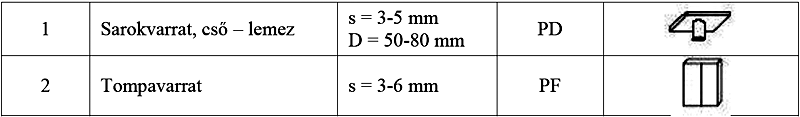 A vizsga akkor értékelhető, haa meghegesztendő varrat minimális hossza tompavarratnál: lemez 300 mm, cső 125 mm, sarokvarratnál 150 mma vizsgadarabok anyaga ötvözetlen szerkezeti acélbevontelektródás ívhegesztéssel mind rutilos, mind bázikus bevonatú elektródát használni kell egy- és többsoros hegesztéseknél.A vizsgafeladat időtartama: 120 percA vizsgafeladat értékelési súlyaránya: 20%B) A vizsgafeladat megnevezése: Hegesztett kötés készítése gázhegesztő eljárássalA vizsgafeladat ismertetése:Végezze el a munkadarab előkészítését, összeállítását és hegesztését!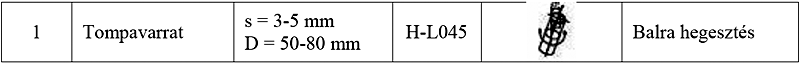 A vizsgafeladat időtartama: 120 percA vizsgafeladat értékelési súlyaránya: 20%C) A vizsgafeladat megnevezése: Hegesztett kötés készítése volfrámelektródás védőgázas (TIG) ívhegesztő eljárássalA vizsgafeladat ismertetése:Végezze el a munkadarab előkészítését, összeállítását és hegesztését!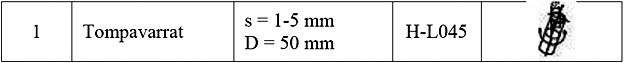 A vizsgafeladat időtartama: 120 percA vizsgafeladat értékelési súlyaránya: 20%D) A vizsgafeladat megnevezése: Hegesztett kötés készítése Fogyóelektródás védőgázas ívhegesztő (MIG/MAG) eljárássalA vizsgafeladat ismertetése:Végezze el a munkadarabok előkészítését, összeállítását és hegesztését!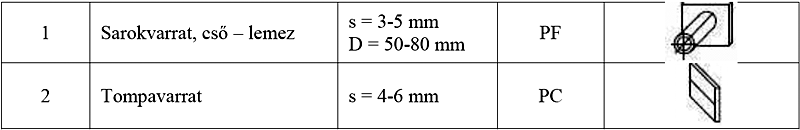 A vizsgafeladat időtartama: 120 percA vizsgafeladat értékelési súlyaránya: 20%5.3.2. Központi írásbeli vizsgatevékenységA vizsgafeladat megnevezése: -A vizsgafeladat ismertetése: -A vizsgafeladat időtartama: -A vizsgafeladat értékelési súlyaránya: -5.3.3. Szóbeli vizsgatevékenységA vizsgafeladat megnevezése: Hegesztett szerkezetekA vizsgafeladat ismertetése:Hegesztett termék előállításának ismertetése különböző hegesztési eljárásokkal, különös tekintettel a munkabiztonság és környezetvédelmi ismeretekre.A vizsgafeladat időtartama: 30 perc (felkészülési idő 15 perc)A vizsgafeladat értékelési súlyaránya: 20%5.4. A vizsgatevékenységek szervezésére, azok vizsgaidőpontjaira, a vizsgaidőszakokra, a vizsgatevékenységek vizsgatételeire, értékelési útmutatóira és egyéb dokumentumaira, a vizsgán használható segédeszközökre vonatkozó részletes szabályok:A szakképesítéssel kapcsolatos előírások az állami szakképzési és felnőttképzési szerv http://www.munka.hu/ című weblapján érhetők el a Szak- és felnőttképzés Vizsgák menüpontjában5.5. A szakmai vizsga értékelésének a szakmai vizsgaszabályzattól eltérő szempontjai:A szakmai záróvizsgán hegesztett vizsgadarabok igény szerint minősítésre is szolgálhatnak az MSZ EN 287-1/MSZ EN ISO 9606 sorozat/ szerint, az arra felhatalmazott vizsgabizottsági tag jelenléte esetén, aki az értékelést az MSZ EN ISO 5817 B, illetve C szinteknek megfelelően végzi el a minősítési szabványban előírt vizsgálatok elvégeztetése után.6. ESZKÖZ- ÉS FELSZERELÉSI JEGYZÉK7. EGYEBEK7.1. Modulzáró vizsga kötelező feladatai:7.1.1 Hegesztési eljárásokA vizsga akkor értékelhető, ha- a meghegesztendő varrat minimális hossza tompa varratnál 250 mm, sarokvarratnál 150 mm- a vizsgadarabok anyaga ötvözetlen szerkezeti acél- bevontelektródás ívhegesztéssel mind rutilos, mind bázikus bevonatú elektródát használni kell egy és többsoros hegesztéseknél- TIG és MIG/MAG hegesztésnél a 2-es és a 4-es feladat alumíniumhegesztés isA modulzáró vizsgadarabok elfogadási feltétele, hogy feleljenek meg szemrevételezés vizsgálat után az MSZ EN ISO 5817 szabvány D szintjének.a) Bevontelektródás ívhegesztés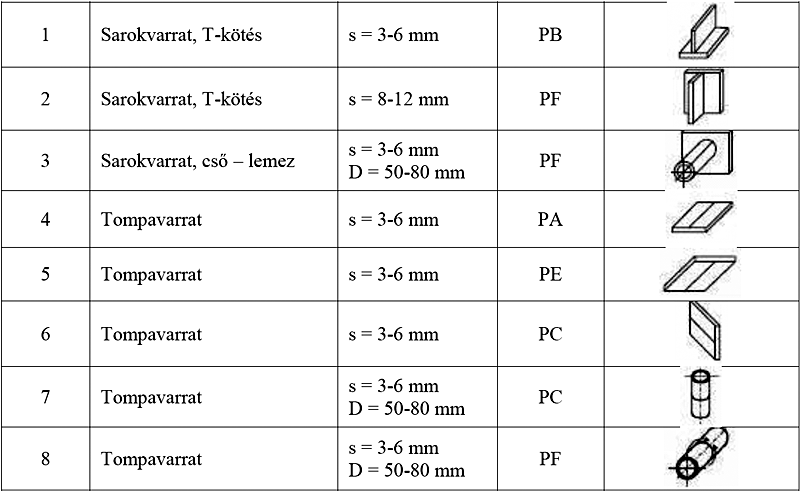 b) Gázhegesztés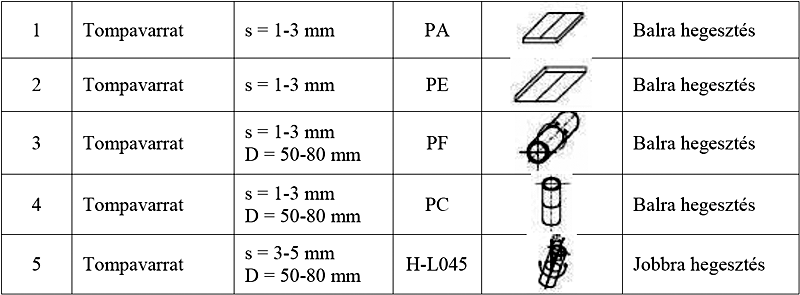 c) Volfrámelektródás ívhegesztés TIG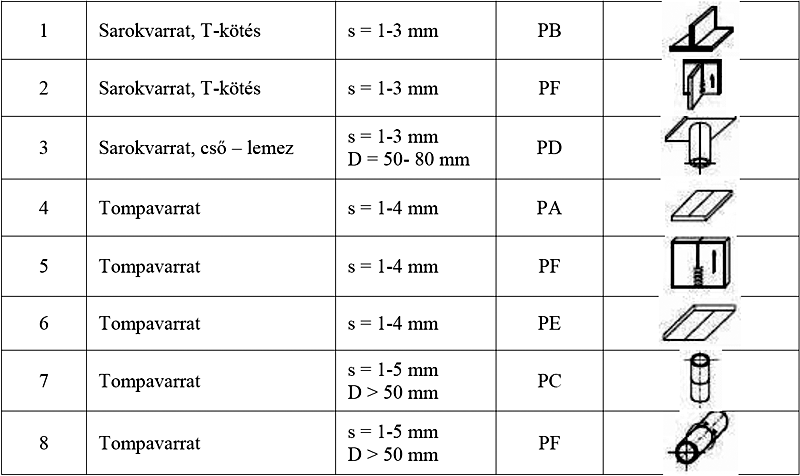 d) Fogyóelektródás védőgázas ívhegesztő feladatok MIG/MAG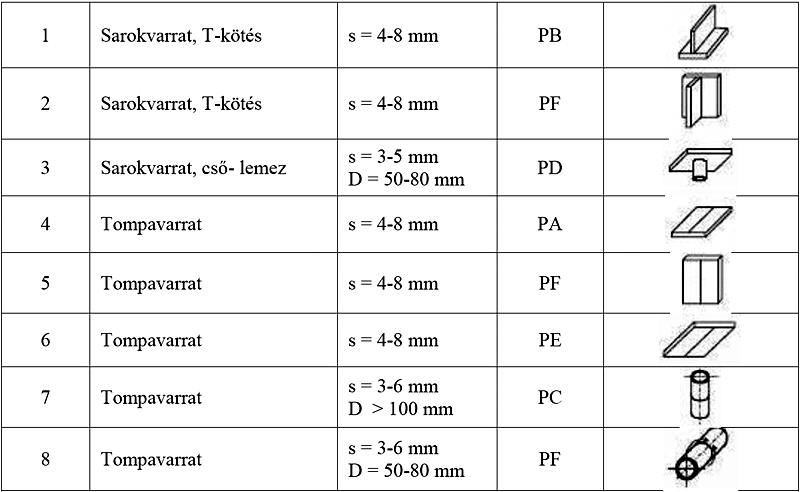 A 92. sorszámú Hengerész megnevezésű részszakképesítés szakmai és vizsgakövetelménye1. AZ ORSZÁGOS KÉPZÉSI JEGYZÉKBEN SZEREPLŐ ADATOK1.1. A részszakképesítés azonosító száma: 31 521 071.2. Részszakképesítés megnevezése: Hengerész1.3. Iskolai rendszerű szakképzésben a szakképzési évfolyamok száma: -1.4. Iskolarendszeren kívüli szakképzésben az óraszám: 320-4802. EGYÉB ADATOK2.1. A képzés megkezdésének feltételei:2.1.1. Iskolai előképzettség: alapfokú iskolai végzettségvagy iskolai előképzettség hiányában2.1.2. Bemeneti kompetenciák: a képzés megkezdhető e rendelet 3. számú mellékletében a gépészet szakmacsoportra meghatározott kompetenciák birtokában2.2. Szakmai előképzettség: -2.3. Előírt gyakorlat: -2.4. Egészségügyi alkalmassági követelmények: szükségesek2.5. Pályaalkalmassági követelmények: -2.6. Elméleti képzési idő aránya: 30%2.7. Gyakorlati képzési idő aránya: 70% (200 óra összefüggő szakmai gyakorlat is beleértendő)2.8. Szintvizsga: -2.9. Az iskolai rendszerű képzésben az összefüggő szakmai gyakorlat időtartama:3. PÁLYATÜKÖR3.1. A részszakképesítéssel legjellemzőbben betölthető munkakör(ök), foglalkozás(ok)3.2. A részszakképesítés munkaterületének rövid leírása:Gépi berendezésekkel hideg vagy meleg állapotban az acélt, vagy más nem vas fém anyagokat képlékeny alakítással különböző szelvényű rudakká, lemezekké, csövekké nyújt.A részszakképesítéssel rendelkező képes:- a munka-, tűz-, környezetvédelmi előírásokat betartani és betartatni- havaria esetén értesíteni a megfelelő szerveket és az érvényes utasítások/rendelkezések szerint eljárni- Jelezni a tüzet, részt venni az oltásban és mentésben, elsősegélyt nyújtani- a munka-, tűz- és környezetvédelemmel kapcsolatos események kivizsgálásában, dokumentálásában részt venni- a veszélyes anyagok kezelésére vonatkozó előírásokat betartani és betartatni- hengerléshez a megfelelő alapértékeket (alakító rések, szerszám sebesség, szabályozási üzemmódok, vízmennyiségek és egyéb paraméterek) beállítani- elvégezni a felületek revétlenítését- a termék azonosítását elvégezni- az automatika hibája esetén kézi üzemmódban vezérelni a berendezéseket- a gyártóberendezések üzemképességét, előírás szerinti működésüket ellenőrizni- a technológiai mérőeszközök, és kézi mérőműszerek megfelelőségét ellenőrizni- a munkabiztonsági berendezések működőképességét ellenőrizni- gyártásközi ellenőrzést végezni, a termék geometriai-, alaki-, és felületi megfelelőségét ellenőrizni3.3. Kapcsolódó szakképesítések4. SZAKMAI KÖVETELMÉNYEK5. VIZSGÁZTATÁSI KÖVETELMÉNYEK5.1. A komplex szakmai vizsgára bocsátás feltételei:Az iskolarendszeren kívüli szakképzésben az 5.2. pontban előírt valamennyi modulzáró vizsga eredményes letétele.5.2. A modulzáró vizsga vizsgatevékenysége és az eredményesség feltétele:Egy szakmai követelménymodulhoz kapcsolódó modulzáró vizsga akkor eredményes, ha a modulhoz előírt feladat végrehajtása legalább 51%-osra értékelhető.5.3. A komplex szakmai vizsga vizsgatevékenységei és vizsgafeladatai:5.3.1. Gyakorlati vizsgatevékenységA vizsgafeladat megnevezése: 200 óra összefüggő szakmai gyakorlat igazolt eltöltéseA vizsgafeladat ismertetése: -A vizsgafeladat időtartama: -A vizsgafeladat értékelési súlyaránya: 50%5.3.2. Központi írásbeli vizsgatevékenységA vizsgafeladat megnevezése: -A vizsgafeladat ismertetése: -A vizsgafeladat időtartama: -A vizsgafeladat értékelési súlyaránya: -5.3.3. Szóbeli vizsgatevékenységA vizsgafeladat megnevezése: Hengerész feladatokA vizsgafeladat ismertetése: Az összefüggő szakmai gyakorlat megfigyelésének elemzése mellett, a szóbeli vizsga kérdései a 4. Szakmai követelmények fejezetben megadott modulokhoz tartozó témaköröket tartalmazzákA vizsgafeladat időtartama: 30perc (felkészülési idő 20 perc)A vizsgafeladat értékelési súlyaránya: 50%5.4. A vizsgatevékenységek szervezésére, azok vizsgaidőpontjaira, a vizsgaidőszakokra, a vizsgatevékenységek vizsgatételeire, értékelési útmutatóira és egyéb dokumentumaira, a vizsgán használható segédeszközökre vonatkozó részletes szabályok:A részszakképesítéssel kapcsolatos előírások az állami szakképzési és felnőttképzési szerv http://www.munka.hu/ című weblapján érhetők el a Szak- és felnőttképzés Vizsgák menüpontjában5.5. A szakmai vizsga értékelésének a szakmai vizsgaszabályzattól eltérő szempontjai:A hengersorok folyamatos üzeme, nagy termelési értéke, és előre ki nem számítható üzemmenete miatt gyakorlati vizsgafeladatnak az igazolt összefüggő szakmai gyakorlat tekintendő. A szakmai gyakorlaton elért érdemjegy lesz a gyakorlati vizsgafeladat érdemjegye.6. ESZKÖZ- ÉS FELSZERELÉSI JEGYZÉK7. EGYEBEKA komplex vizsgára bocsátás feltételei akkor is teljesülnek, ha a vizsgára bocsátandó korábban eredményes vizsgát tett a 31 521 27 0000 00 00 azonosító számú Vas- és acélfeldolgozó szakképesítés alábbi moduljaiból:0141-06 Általános melegüzemi munka-, baleset-, tűz- környezetvédelmi és minőségbiztosítási feladatok0151-06 Hengerész feladatokA 93. sorszámú Homlokzatépítő és -szerelő megnevezésű szakképesítés szakmai és vizsgakövetelménye1. AZ ORSZÁGOS KÉPZÉSI JEGYZÉKBEN SZEREPLŐ ADATOK1.1. A szakképesítés azonosító száma: 32 582 031.2. Szakképesítés megnevezése: Homlokzatépítő és -szerelő1.3. Iskolai rendszerű szakképzésben a szakképzési évfolyamok száma: -1.4. Iskolarendszeren kívüli szakképzésben az óraszám: 960-14402. EGYÉB ADATOK2.1. A képzés megkezdésének feltételei:2.1.1. Iskolai előképzettség: alapfokú iskolai végzettségvagy iskolai előképzettség hiányában2.1.2. Bemeneti kompetenciák: a képzés megkezdhető e rendelet 3. számú mellékletében az Építészet szakmacsoportra meghatározott kompetenciák birtokában2.2. Szakmai előképzettség: -2.3. Előírt gyakorlat: -2.4. Egészségügyi alkalmassági követelmények: szükségesek2.5. Pályaalkalmassági követelmények: -2.6. Elméleti képzési idő aránya: 30%2.7. Gyakorlati képzési idő aránya: 70%2.8. Szintvizsga: -2.9. Az iskolai rendszerű képzésben az összefüggő szakmai gyakorlat időtartama: -3. PÁLYATÜKÖR3.1. A szakképesítéssel legjellemzőbben betölthető munkakörök, foglalkozások3.2. A szakképesítés munkaterületének rövid leírása:A homlokzatépítő és szerelő feladata az épülethomlokzatok és más üvegezett vázszerkezetének szerelése, beüvegezése, nyílászárok és árnyékolók elhelyezése, szigetelések tömítések elhelyezése, a szükséges beüzemelések elvégzéseA szakképesítéssel rendelkező képes:- a munkafolyamatot előkészíteni, ellenőrző felmérést végezni- a beépítésre kerülő anyagokat fogadni, tárolni, helyszínen mozgatni- a vázszerkezet szerelési munkálatait elvégezni- kapcsolódó és építőelemeket beszerelni- szükséges tömítéseket, szerelvényeket elhelyezni- munkafolyamatot lezárni- a keletkező hulladékokat kezelni3.3. Kapcsolódó szakképesítések4. SZAKMAI KÖVETELMÉNYEK5. VIZSGÁZTATÁSI KÖVETELMÉNYEK5.1. A komplex szakmai vizsgára bocsátás feltételei:Az iskolarendszeren kívüli szakképzésben az 5.2. pontban előírt valamennyi modulzáró vizsga eredményes letétele.5.2. A modulzáró vizsga vizsgatevékenysége és az eredményesség feltétele:Egy szakmai követelménymodulhoz kapcsolódó modulzáró vizsga akkor eredményes, ha a modulhoz előírt feladat végrehajtása legalább 51%-osra értékelhető.5.3. A komplex szakmai vizsga vizsgatevékenységei és vizsgafeladatai:5.3.1. Gyakorlati vizsgatevékenységA) A vizsgafeladat megnevezése: Homlokzati szerkezet építése, nyílászáró beépítése, beüvegezéseA vizsgafeladat ismertetése: Meglévő falszakaszon homlokzati rendszer elhelyezése, nyílászáró szerkezet beépítése, beüvegezése a technológiai sorrendnek és a műszaki előírásoknak megfelelően.A vizsgafeladat időtartama: 240 percA vizsgafeladat aránya: 40%B) A vizsgafeladat megnevezése: Földszinti portál építése üvegezéssel, árnyékolássalA vizsgafeladat ismertetése: Kialakított falnyílásba nyílászáró tok és nyílószárny elhelyezése, beüvegezése, külső árnyékoló felszereléseA vizsgafeladat időtartama: 180 percA vizsgafeladat aránya: 30%5.3.2. Központi írásbeli vizsgatevékenységA vizsgafeladat megnevezése: -A vizsgafeladat ismertetése: -A vizsgafeladat időtartama: -A vizsgafeladat értékelési súlyaránya: -5.3.3. Szóbeli vizsgatevékenységA vizsgafeladat megnevezése: Homlokzat építő munkafolyamatainak megszervezéseA vizsgafeladat ismertetése: A szóbeli központilag összeállított vizsgakérdései a 4. szakmai követelmények fejezetben megadott modulokhoz tartozó témaköröket tartalmazza.A vizsgafeladat időtartama: 15 perc (felkészülési 10 perc)A vizsgafeladat aránya: 30%5.4. A vizsgatevékenységek szervezésére, azok vizsgaidőpontjaira, a vizsgaidőszakokra, a vizsgatevékenységek vizsgatételeire, értékelési útmutatóira és egyéb dokumentumaira, a vizsgán használható segédeszközökre vonatkozó részletes szabályok:A gyakorlati vizsgát 2-3 fős csoportmunkában kell végezniA szakképesítéssel kapcsolatos előírások az állami szakképzési és felnőttképzési szerv http://www.munka.hu/ című weblapján érhetők el a Szak- és felnőttképzés Vizsgák menüpontjában5.5. A szakmai vizsga értékelésének a szakmai vizsgaszabályzattól eltérő szempontjai: -6. ESZKÖZ- ÉS FELSZERELÉSI JEGYZÉK7. EGYEBEKA 10101-12 Építőipari közös tevékenység modul, modulzáró vizsgájának teljesítése alól felmentést kaphat az a vizsgázó, aki az alább felsorol modulok közül valamelyiket korábban már eredményesen teljesítette:0459-06 Építőipari közös feladatok I.6253-11 Építőipari általános ismeretekA 94. sorszámú Hűtéstechnikai berendezés üzemeltető megnevezésű szakképesítés szakmai és vizsgakövetelménye1. AZ ORSZÁGOS KÉPZÉSI JEGYZÉKBEN SZEREPLŐ ADATOK1.1. A szakképesítés azonosító száma: 32 522 011.2. A szakképesítés megnevezése: Hűtéstechnikai berendezés üzemeltető1.3. Iskolai rendszerű szakképzésben a szakképzési évfolyamok száma: -1.4. Iskolarendszeren kívüli szakképzésben az óraszám: 160-2402. EGYÉB ADATOK2.1. A képzés megkezdésének feltételei:2.1.1. Iskolai előképzettség: alapfokú iskolai végzettségvagy iskolai előképzettség hiányában2.1.2. Bemeneti kompetenciák: a képzés megkezdhető e rendelet 3. számú mellékletében a Gépészet szakmacsoportra meghatározott kompetenciák birtokában2.2. Szakmai előképzettség: -2.3. Előírt gyakorlat: -2.4. Egészségügyi alkalmassági követelmények: szükségesek2.5. Pályaalkalmassági követelmények: -2.6. Elméleti képzési idő aránya: 30%2.7. Gyakorlati képzési idő aránya: 70%2.8. Szintvizsga: -2.9. Az iskolai rendszerű képzésben az összefüggő szakmai gyakorlat időtartama: -3. PÁLYATÜKÖR3.1. A szakképesítéssel legjellemzőbben betölthető munkakör(ök), foglalkozás(ok)3.2. A szakképesítés munkaterületének rövid leírása:Ipari hűtőberendezéseket és hűtőrendszert üzemelteti, működtetéshez szükséges ellenőrzéseket, karbantartásokat végez. Biztosítja a működés és üzemi folyamatok feltételeit, előírások szerinti vizsgálatokat.A szakképesítéssel rendelkező képes:- Beállítani, beállíttatni a technológiai utasításban előírt paramétereket, kezelni a számítógépes programokat- A technológiai előírás szerint biztosítani a megfelelő teljesítményt a hűtőrendszernek- Vészhelyzetben intézkedni a felügyelete alá tartozó termelő rendszer vagy gépek biztonságos leállításáról- Dokumentálni és ellenőrizni a berendezések biztonságos működését- Kiválasztani a gyártáshoz szükséges gépeket, berendezéseket, eszközöket3.3. Kapcsolódó szakképesítések4. SZAKMAI KÖVETELMÉNYEK5. VIZSGÁZTATÁSI KÖVETELMÉNYEK5.1. A komplex szakmai vizsgára bocsátás feltételei:Az iskolarendszeren kívüli szakképzésben az 5.2. pontban előírt valamennyi modulzáró vizsga eredményes letétele.5.2. A modulzáró vizsga vizsgatevékenysége és az eredményesség feltétele:Egy szakmai követelménymodulhoz kapcsolódó modulzáró vizsga akkor eredményes, ha a modulhoz előírt feladat végrehajtása legalább 51%-osra értékelhető.5.3. A komplex szakmai vizsga vizsgatevékenységei és vizsgafeladatai:5.3.1. Gyakorlati vizsgatevékenységA vizsgafeladat megnevezése: Hűtéstechnikai hálózat üzemeltetése. Hűtéstechnikai központkezelői feladatokA vizsgafeladat ismertetése:Reteszfeltételek ellenőrzéseHűtőberendezés rendszerre történő rákapcsolásaA hűtőtér hőmérsékletének ellenőrzéseA hűtőrendszer beindításaA hűtőrendszer biztonságos és gazdaságos működésének felügyeleteA biztonsági és üzemi szerelvények működésének, állapotának felügyeleteA helyi technológiai rendszerek működtetéseSegédberendezések üzemeltetéseKiegészítő berendezések tisztítása, dokumentálásaA gépház területének és a védőfelszerelések ellenőrzéseA hűtési rendszer beindításra történő előkészítése a gépkönyveknek, utasításoknak megfelelőenÜzemmód kiválasztása, a kompresszor indításaA kondenzátor teljesítményének beállítása, a víz szintjének, és a ventilátoroknak az ellenőrzéseA hűtőközeg-szivattyú működtetése/ellenőrzéseA kondenzátornyomás, az elpárolgási hőmérséklet, a szennyeződések és tömítetlenség ellenőrzéseA másodlagos rendszer feltöltése, a telítettség, és a légtelenítés ellenőrzéseA vákuumszivattyú csatlakoztatása, a szelepek állásának ellenőrzéseA dugattyús vagy turbókompresszor teljesítményének beállításaA hűtő- és közvetítőközegek, olajok kezelése, tárolásaFelügyeleti rendszer hibajelzésének értékelése és beavatkozás végrehajtásaA vizsgafeladat időtartama: 75 percA vizsgafeladat aránya: 70%5.3.2. Központi írásbeli vizsgatevékenységA vizsgafeladat megnevezése: -A vizsgafeladat ismertetése: -A vizsgafeladat időtartama: -A vizsgafeladat értékelési súlyaránya: -5.3.3. Szóbeli vizsgatevékenységA vizsgafeladat megnevezése: Hűtéstechnikai kezelői feladatokA vizsgafeladat ismertetése:A foglalkozási ártalmak és hatásuk elleni védekezésA környezetkárosító hatások elleni aktív és passzív védelemVeszélyes- és tűzveszélyes anyagok tárolása és szállítása, vegyi folyamatok biztonságaÁramlástan, áramlástani mérések, hőtan, villamossági tudnivalókHűtőberendezések szerkezeti részei, felépítésük és feladatukHűtőgép teljesítménye és azt befolyásoló tényezők ismertetéseHűtőberendezés vezérlése, automatika elemei és működési feltételeiHűtőgépek segédberendezései, felépítésük, működésükHűtőberendezések és hálózatának karbantartásaHűtőgépek alkalmazása és körülményeiHűtőgépek és hálózatok üzemzavarai, vészhelyzet felismerése, az intézkedés tudnivalóiA vizsgafeladat időtartama: 45 perc (felkészülési idő 30 perc, válaszadási idő 15 perc)A vizsgafeladat aránya: 30%5.4. A vizsgatevékenységek szervezésére, azok vizsgaidőpontjaira, a vizsgaidőszakokra, a vizsgatevékenységek vizsgatételeire, értékelési útmutatóira és egyéb dokumentumaira, a vizsgán használható segédeszközökre vonatkozó részletes szabályok:A szakképesítéssel kapcsolatos előírások az állami szakképzési és felnőttképzési szerv http://www.munka.hu/ című weblapján érhetők el a Szak- és felnőttképzés Vizsgák menüpontjában5.5. A szakmai vizsga értékelésének a szakmai vizsgaszabályzattól eltérő szempontjai: -6. ESZKÖZ- ÉS FELSZERELÉSI JEGYZÉK7. EGYEBEKA 95. sorszámú Hűtő- és légtechnikai rendszerszerelő megnevezésű szakképesítés szakmai és vizsgakövetelménye1. AZ ORSZÁGOS KÉPZÉSI JEGYZÉKBEN SZEREPLŐ ADATOK1.1. A szakképesítés azonosító száma: 34 582 051.2. Szakképesítés megnevezése: Hűtő- és légtechnikai rendszerszerelő1.3. Iskolai rendszerű szakképzésben a szakképzési évfolyamok száma: 31.4. Iskolarendszeren kívüli szakképzésben az óraszám: 960-14402. EGYÉB ADATOK2.1. A képzés megkezdésének feltételei:2.1.1. Iskolai előképzettség: alapfokú iskolai végzettségvagy iskolai előképzettség hiányában2.1.2. Bemeneti kompetenciák: a képzés megkezdhető az e rendelet 3. számú mellékletében a Gépészet szakmacsoportra meghatározott kompetenciák birtokában2.2. Szakmai előképzettség: -2.3. Előírt gyakorlat: -2.4. Egészségügyi alkalmassági követelmények: szükségesek2.5. Pályaalkalmassági követelmények: -2.6. Elméleti képzési idő aránya: 30%2.7. Gyakorlati képzési idő aránya: 70%2.8. Szintvizsga: nappali rendszerű oktatás vagy a nappali oktatás munkarendje szerint szervezett felnőttoktatás esetén kötelező2.9. Az iskolai rendszerű képzésben az összefüggő szakmai gyakorlat időtartama:3 évfolyamos képzés esetén a 9. évfolyamot követően 140 óra, a 10. évfolyamot követően 140 óra; 2 évfolyamos képzés esetén az első szakképzési évfolyamot követően 160 óra3. PÁLYATÜKÖR3.1. A szakképesítéssel legjellemzőbben betölthető munkakör(ök), foglalkozás(ok)3.2. A szakképesítés munkaterületének rövid leírása:Hűtő- és légtechnikai csőhálózatokat, vezetékeket szerel, javít és tart karbanA szakképesítéssel rendelkező képes:- csővezetéket kiépíteni- ellenőrizni a csőkötések tömörségét- hő- és korrózióvédő szigetelést készíteni- telepíteni, szerelni a hűtés, lég- és klímatechnikában a rendszereket, rendszerelemeket- alkalmazni a készülékek szerelési beépítési előírásait3.3. Kapcsolódó szakképesítések4. SZAKMAI KÖVETELMÉNYEK5. VIZSGÁZTATÁSI KÖVETELMÉNYEK5.1. A komplex szakmai vizsgára bocsátás feltételei:Az iskolarendszeren kívüli szakképzésben az 5.2. pontban előírt valamennyi modulzáró vizsga eredményes letétele.Az iskolai rendszerű szakképzésben az évfolyam teljesítését igazoló bizonyítványban foglaltak szerint teljesített tantárgyak - a szakképzési kerettantervben meghatározottak szerint - egyenértékűek az adott követelménymodulhoz tartozó modulzáró vizsga teljesítésével.5.2. A modulzáró vizsga vizsgatevékenysége és az eredményesség feltétele:Egy szakmai követelménymodulhoz kapcsolódó modulzáró vizsga akkor eredményes, ha a modulhoz előírt feladat végrehajtása legalább 51%-osra értékelhető.5.3. A komplex szakmai vizsga vizsgatevékenységei és vizsgafeladatai:5.3.1. Gyakorlati vizsgatevékenységA) A vizsgafeladat megnevezése: Épületgépészeti csővezeték-szerelési feladatA vizsgafeladat ismertetése:A dokumentáció alapján:Előkészíti a szerelési feladatotKiválasztja a megfelelő cső- és anyag minőségetDarabolja, megmunkálja az alapanyagokatÖsszeállítja a szerelési feladatot képező csővezetéketTartószerkezet készít, alkalmaz, rögzítHegesztett-, forrasztott-, préskötést és egyéb különféle kötésmódokat készítEllenőrzi a csőkötések tömörségétHő- és korrózióvédő szigetelést készítSzakáganként vízellátás-csatornázásban, gázellátásban, központi fűtés, hűtés, lég- és klímatechnikában a rendszereket, rendszerelemeket, és a készülékek szerelési beépítési előírásait alkalmazza és értelmezi azokat.A vizsgafeladat időtartama: 120 percA vizsgafeladat értékelési súlyaránya: 20%B) A vizsgafeladat megnevezése: Légtechnikai- hűtőtechnikai rendszerszerelő feladatA vizsgafeladat ismertetése:A dokumentáció alapján:Elkészíti a helyszínen vagy műhelyben az egyedi légcsatorna elemeket, idomokat, elágazásokat, tartókat, rögzítőket, támaszokatSzereli a légtechnikai és klímaberendezés csővezetékeit, rendszerelemeitJavítja a beüzemelés vagy a működés közben bekövetkezett légtechnikai-mechanikai hibákatSzereli és rögzíti a hűtőköri csőhálózatotFelszereli/telepíti a hűtéstechnikai berendezéseket, rendszerelemeketElvégzi a csőhálózatok nyomáspróbáitA vizsgafeladat időtartama: 240 percA vizsgafeladat értékelési súlyaránya: 50%5.3.2. Központi írásbeli vizsgatevékenységA vizsgafeladat megnevezése: -A vizsgafeladat ismertetése: -A vizsgafeladat időtartama: -A vizsgafeladat értékelési súlyaránya: -5.3.3. Szóbeli vizsgatevékenységA vizsgafeladat megnevezése: Hűtő- és légtechnikai rendszerszerelő szóbeli feladatokA vizsgafeladat ismertetése:A szóbeli központilag összeállított vizsga kérdései tartalmazzák:Általános épületgépészeti rendszerismereteitLégcsatornák, légtechnikai- és klímaberendezések felépítésének, elemeinek karbantartásának ismereteitHűtőberendezések elemeinek szerelési, kialakítási ismereteitA vizsgafeladat időtartama: 45 perc (felkészülési idő 35 perc, válaszadási idő 10 perc)A vizsgafeladat értékelési súlyaránya: 30%5.4. A vizsgatevékenységek szervezésére, azok vizsgaidőpontjaira, a vizsgaidőszakokra, a vizsgatevékenységek vizsgatételeire, értékelési útmutatóira és egyéb dokumentumaira, a vizsgán használható segédeszközökre vonatkozó részletes szabályok:A szakképesítéssel kapcsolatos előírások az állami szakképzési és felnőttképzési szerv http://www.munka.hu/ című weblapján érhetők el a Szak- és felnőttképzés Vizsgák menüpontjában5.5. A szakmai vizsga értékelésének a szakmai vizsgaszabályzattól eltérő szempontjai: -6. ESZKÖZ- ÉS FELSZERELÉSI JEGYZÉK7. EGYEBEKA 96. sorszámú Hűtő-, klíma- és hőszivattyú berendezés-szerelő megnevezésű szakképesítés-ráépülés szakmai és vizsgakövetelménye1. AZ ORSZÁGOS KÉPZÉSI JEGYZÉKBEN SZEREPLŐ ADATOK1.1. A szakképesítés-ráépülés azonosító száma: 35 582 031.2. A szakképesítés-ráépülés megnevezése: Hűtő-, klíma- és hőszivattyú berendezés-szerelő1.3. Iskolai rendszerű szakképzésben a szakképzési évfolyamok száma: 11.4. Iskolarendszeren kívüli szakképzésben az óraszám: 480-7202. EGYÉB ADATOK2.1. A képzés megkezdésének feltételei:2.1.1. Iskolai előképzettség: -2.1.2. Bemeneti kompetenciák: -2.2. Szakmai előképzettség: 34 582 05 Hűtő- és légtechnikai rendszerszerelő2.3. Előírt gyakorlat: -2.4. Egészségügyi alkalmassági követelmények: szükségesek2.5. Pályaalkalmassági követelmények: -2.6. Elméleti képzési idő aránya: 30%2.7. Gyakorlati képzési idő aránya: 70%2.8. Szintvizsga: -2.9. Az iskolai rendszerű képzésben az összefüggő szakmai gyakorlat időtartama: -3. PÁLYATÜKÖR3.1. A szakképesítés-ráépüléssel legjellemzőbben betölthető munkakör(ök), foglalkozás(ok)3.2. A szakképesítés-ráépülés munkaterületének rövid leírása: Hűtő-, klíma- és hőszivattyú berendezéseket, rendszereket létesít, szerel, beüzemel, javít, és tart karban.A szakképesítés-ráépüléssel rendelkező képes:- szerelni, javítani, karbantartani, beüzemelni és beszabályozni a hűtő- és hőszivattyú rendszereket és berendezéseket- szerelni, javítani, karbantartani a légtechnikai berendezéseket, klímaberendezéseket és azok rendszerelemeit- dokumentálni a beüzemelés során mért adatokat- a tevékenységgel kapcsolatos adminisztrációs munkát elvégezni- hűtés, lég- és klímatechnikában a készülékek szerelési beépítési, üzembe helyezési előírásait alkalmazni3.3. Kapcsolódó szakképesítések4. SZAKMAI KÖVETELMÉNYEK5. VIZSGÁZTATÁSI KÖVETELMÉNYEK5.1. A komplex szakmai vizsgára bocsátás feltételei:Az iskolarendszeren kívüli szakképzésben az 5.2. pontban előírt valamennyi modulzáró vizsga eredményes letétele.Az iskolai rendszerű szakképzésben az évfolyam teljesítését igazoló bizonyítványban foglaltak szerint teljesített tantárgyak - a szakképzési kerettantervben meghatározottak szerint - egyenértékűek az adott követelménymodulhoz tartozó modulzáró vizsga teljesítésével.5.2. A modulzáró vizsga vizsgatevékenysége és az eredményesség feltétele:Egy szakmai követelménymodulhoz kapcsolódó modulzáró vizsga akkor eredményes, ha a modulhoz előírt feladat végrehajtása legalább 51%-osra értékelhető.5.3. A komplex szakmai vizsga vizsgatevékenységei és vizsgafeladatai:5.3.1. Gyakorlati vizsgatevékenységA vizsgafeladat megnevezése: Komplex hűtő- és hőszivattyú berendezés, légtechnikai berendezés szereléseA vizsgafeladat ismertetése: A dokumentáció alapján:Szereli, javítja, karbantartja, beüzemeli és beszabályozza a hűtő- és hőszivattyú berendezéseken az elektromos és kalorikus rendszereketZártrendszerű szerelés- és javítástechnológiát alkalmazHűtőközeg szivárgásvizsgálatot végez a hűtőrendszerekenSzereli, javítja, karbantartja, beüzemeli és beszabályozza a központi légkezelő és klímaberendezések rendszerelemeitDokumentálja a próbaüzem során mért adatokat, szerviztevékenységgel kapcsolatos adminisztrációs munkát végezA munkavégzés során szóban indokolja az elvégzett munkafolyamatokat, válaszoljon a vizsgamunkával kapcsolatos kérdésekre!A vizsgafeladat időtartama: 360 percA vizsgafeladat értékelési súlyaránya: 70%5.3.2. Központi írásbeli vizsgatevékenységA vizsgafeladat megnevezése: Hűtő-, klíma- és hőszivattyú berendezés-szerelői feladatokA vizsgafeladat ismertetése:Légcsatornák, légtechnikai- és klímaberendezések felépítésének, elemeinek karbantartásának, üzembe helyezésének ismereteiHűtő és hőszivattyú berendezések elemeinek szerelési javítási üzembe helyezési ismereteiHűtőközegek ismereteit és alkalmazási szabályaiA vizsgafeladat időtartama: 120 percA vizsgafeladat értékelési súlyaránya: 20%5.3.3. Szóbeli vizsgatevékenységA vizsgafeladat megnevezése: Épületgépészeti elektromos szerelések és irányítástechnikaA vizsgafeladat ismertetése: A szóbeli központilag összeállított vizsga kérdései a következő témaköröket tartalmazza:Villamos hálózatok alapjai, elektronikus áramkörök alapjai, villamos gépek alapjai, villamos berendezések biztonságtechnikája, villamos mérések, irányítástechnikai alapok, vezérlés- és szabályozástechnikai alapok.A vizsgafeladat időtartama: 30 perc (felkészülési idő 15 perc, válaszadási idő 15 perc)A vizsgafeladat értékelési súlyaránya: 10%5.4. A vizsgatevékenységek szervezésére, azok vizsgaidőpontjaira, a vizsgaidőszakokra, a vizsgatevékenységek vizsgatételeire, értékelési útmutatóira és egyéb dokumentumaira, a vizsgán használható segédeszközökre vonatkozó részletes szabályok:A szakképesítés-ráépüléssel kapcsolatos előírások az állami szakképzési és felnőttképzési szerv http://www.munka.hu/ című weblapján érhetők el a Szak- és felnőttképzés Vizsgák menüpontjában5.5. A szakmai vizsga értékelésének a szakmai vizsgaszabályzattól eltérő szempontjai: -6. ESZKÖZ- ÉS FELSZERELÉSI JEGYZÉK7. EGYEBEKBeszámítható egyéb szakmai előképzettségek:54 582 01 Épületgépésztechnikus,31 5236 01 Ipari- és kereskedelmihűtőgép-szerelő,31 5236 03 Szellőző- és klímaberendezés-szerelő,31 582 21 0010 31 01 Hűtő- és légtechnikai rendszerszerelő,31 522 03 Légtechnikai rendszerszerelő,33 522 02 0000 00 00 Hűtő- és klímaberendezés-szerelő, karbantartó, vagy54 582 01 0000 00 00 Épületgépész technikus, vagy54 582 06 Épületgépészeti technikus szakképesítés megléte vagyfelsőfokú műszaki végzettségA 97. sorszámú Idegenvezető megnevezésű szakképesítés szakmai és vizsgakövetelménye1. AZ ORSZÁGOS KÉPZÉSI JEGYZÉKBEN SZEREPLŐ ADATOK1.1. A szakképesítés azonosító száma: 54 812 011.2. Szakképesítés megnevezése: Idegenvezető1.3. Iskolai rendszerű szakképzésben a szakképzési évfolyamok száma: 21.4. Iskolarendszeren kívüli szakképzésben az óraszám: 960-14402. EGYÉB ADATOK2.1. A képzés megkezdésének feltételei:2.1.1. Iskolai előképzettség: érettségi végzettség2.1.2. Bemeneti kompetenciák:-2.2. Szakmai előképzettség: -2.3. Előírt gyakorlat: -2.4. Egészségügyi alkalmassági követelmények: szükségesek2.5. Pályaalkalmassági követelmények: -2.6. Elméleti képzési idő aránya: 40%2.7. Gyakorlati képzési idő aránya: 60%2.8. Szintvizsga: -2.9. Az iskolai rendszerű képzésben az összefüggő szakmai gyakorlat időtartama: 5 évfolyamos képzés esetén a 9. évfolyamot követően 70 óra, a 10. évfolyamot követően 105 óra, a 11. évfolyamot követően 140 óra; 2 évfolyamos képzés esetén az első szakképzési évfolyamot követően 160 óra3. PÁLYATÜKÖR3.1. A szakképesítéssel legjellemzőbben betölthető munkakör(ök), foglalkozás(ok)3.2. A szakképesítés munkaterületének rövid leírása:Az idegenvezető az országba érkező külföldi turistákat valamint a belföldi túrákon (országjárás, kirándulás, városnézés, szakmai programok) résztvevő magyar vendégeket megismerteti az ország turisztikai, kulturális, történelmi, művészeti értékeivel, nevezetességeivel magyar illetve idegen nyelven.Gondoskodik a vendégek részére megrendelt szolgáltatások biztosításáról valamint magyar csoportok külföldre utazása során csoportkísérői teendőket lát el és tolmácsol. Az utazás során felmerülő problémákat megoldja.Elvégzi a munkához kapcsolódó adminisztrációt.A szakképesítéssel rendelkező képes:- felkészülni a városnézések, turisztikai programok kivitelezésére- szakszerűen lebonyolítani csoportok, egyéni vendégek utazását, tartózkodását- telepített idegenvezetői feladatokat ellátni- fakultatív programokat szervezni, lebonyolítani- múzeumlátogatást lebonyolítani, tárlatot vezetni- tolmácsolási feladatokat elvégezni- közreműködni rendezvények lebonyolításában- vendégkísérői munkát végezni- megbízója valamint az utasok érdekét képviselni- a különböző utas típusokat kezelni- konfliktushelyzeteket sikeresen megoldani- tájékoztatást adni az utazást érintő aktuális jogszabályokról- rendkívüli helyzetekben intézkedni- közreműködni az adminisztrációs és ügyviteli munkában- az informatikai, irodatechnikai és kommunikációs eszközöket kezelni- magyar és idegen nyelven szóban és írásban kommunikálni- betartani az idegenvezetői munka etikett és protokoll szabályait3.3. Kapcsolódó szakképesítések4. SZAKMAI KÖVETELMÉNYEK5. VIZSGÁZTATÁSI KÖVETELMÉNYEK5.1. A komplex szakmai vizsgára bocsátás feltételei:Az iskolarendszeren kívüli szakképzésben az 5.2. pontban előírt valamennyi modulzáró vizsga eredményes letétele.Az iskolai rendszerű szakképzésben az évfolyam teljesítését igazoló bizonyítványban foglaltak szerint teljesített tantárgyak - a szakképzési kerettantervben meghatározottak szerint - egyenértékűek az adott követelménymodulhoz tartozó modulzáró vizsga teljesítésével.B2 komplex nyelvvizsga vagy idegenforgalmi-vendéglátóipari szaknyelvi B2 komplex vizsga5.2. A modulzáró vizsga vizsgatevékenysége és az eredményesség feltétele:Egy szakmai követelménymodulhoz kapcsolódó modulzáró vizsga akkor eredményes, ha a modulhoz előírt feladat végrehajtása legalább 51%-osra értékelhető.5.3. A komplex szakmai vizsga vizsgatevékenységei és vizsgafeladatai:5.3.1. Gyakorlati vizsgatevékenységA vizsgafeladat megnevezése: Idegenvezetés valós szituációban, és helyzetgyakorlatA vizsgafeladat ismertetése: Az adott város vagy régió idegenforgalmi értékeinek idegen és magyar nyelven történő helyszíni bemutatása gyalogos körséta és/vagy autóbuszos bejárás keretében. Majd a leggyakrabban előforduló idegenvezetői szituációkból előre megadott szempontok alapján összeállított helyzetgyakorlatok megoldásaA vizsgafeladat időtartama: 30 percA vizsgafeladat értékelési súlyaránya: 50%5.3.2. Központi írásbeli vizsgatevékenységA vizsgafeladat megnevezése: Egy lebonyolított csomagtúrához kapcsolódó idegenvezetői adminisztrálás elvégzése számítógépen előre megadott szempontok alapján.A vizsgafeladat ismertetése: Egy kiutazó vagy beutazó csoport 3-5 napos programját tartalmazó forgatókönyv alapján idegenvezetői beszámoló készítése. Az utazás közben történt rendkívüli eseményről jegyzőkönyv felvétele.A csoport anyagainak leadásakor elszámolás készítéseA vizsgafeladat időtartama: 180 percA vizsgafeladat értékelési súlyaránya: 20%5.3.3. Szóbeli vizsgatevékenységA vizsgafeladat megnevezése: A turisztikai erőforrások bemutatásaA vizsgafeladat ismertetése: A szóbeli vizsgatevékenység központilag összeállított kérdései az alábbi témaköröket foglalja magába:A turizmus rendszere, működése, szereplői, fajtáiA magyar és a nemzetközi gasztronómia sajátosságaiMűvészettörténeti értékekTurisztikai régiók Magyarországon, Európában és Európán kívülA szállodák típusai, működési sajátosságaikA vizsgafeladat időtartama: 30 perc (felkészülési idő 15 perc, válaszadási idő 15 perc)A vizsgafeladat értékelési súlyaránya: 30%5.4. A vizsgatevékenységek szervezésére, azok vizsgaidőpontjaira, a vizsgaidőszakokra, a vizsgatevékenységek vizsgatételeire, értékelési útmutatóira és egyéb dokumentumaira, a vizsgán használható segédeszközökre vonatkozó részletes szabályok:A szakképesítéssel kapcsolatos előírások az állami szakképzési és felnőttképzési szerv http://www.munka.hu/ című weblapján érhetők el a Szak- és felnőttképzés Vizsgák menüpontjábanA gyakorlati vizsgatevékenység útvonalát és a helyzetgyakorlatok tartalmát a szakmai vizsgát szervező intézmény dolgozza ki.5.5. A szakmai vizsga értékelésének a szakmai vizsgaszabályzattól eltérő szempontjai:A gyakorlati vizsga, vagyis a gyalogos és/vagy az autóbuszos városnézés valamint a helyzetgyakorlat feladatelem értékelése külön-külön 1-5-ig terjedő érdemjeggyel történik, ahol a feladatelemek aránya 60%-40%. A magyar nyelven történő ismertetés legfeljebb csak 40% lehet.Ha bármelyik feladatelem érdemjegye (1) elégtelen, a gyakorlati vizsga érdemjegye is (1) elégtelennek tekintendő ennél a vizsgatevékenységnél.6. ESZKÖZ- ÉS FELSZERELÉSI JEGYZÉK7. EGYEBEKA 98. sorszámú Idegennyelvű ügyfélkapcsolati szakügyintéző megnevezésű szakképesítés-ráépülés szakmai és vizsgakövetelménye1. AZ ORSZÁGOS KÉPZÉSI JEGYZÉKBEN SZEREPLŐ ADATOK1.1. A szakképesítés-ráépülés azonosító száma: 55 347 011.2. Szakképesítés-ráépülés megnevezése: Idegennyelvű ügyfélkapcsolati szakügyintéző1.3. Iskolai rendszerű szakképzésben a szakképzési évfolyamok száma: -1.4. Iskolarendszeren kívüli szakképzésben az óraszám: 800-12002. EGYÉB ADATOK2.1. A képzés megkezdésének feltételei:2.1.1. Iskolai előképzettség: -2.1.2. Bemeneti kompetenciák: egy élő idegen nyelvből középfokú nyelvtudás (KER B2 szintű nyelvvizsgát igazoló bizonyítvány)2.2. Szakmai előképzettség: 54 346 01 Irodai asszisztens szakképesítés2.3. Előírt gyakorlat: -2.4. Egészségügyi alkalmassági követelmények: -2.5. Pályaalkalmassági követelmények: -2.6. Elméleti képzési idő aránya: 30%2.7. Gyakorlati képzési idő aránya: 70%2.8. Szintvizsga: -2.9. Az iskolai rendszerű képzésben az összefüggő szakmai gyakorlat időtartama: -3. PÁLYATÜKÖR3.1. A szakképesítés-ráépüléssel legjellemzőbben betölthető munkakör(ök), foglalkozás(ok)3.2. A szakképesítés-ráépülés munkaterületének rövid leírása:Az Idegennyelvű ügyfélkapcsolati szakügyintéző feladata, hogy magyar és idegen nyelvet is használva személyesen, írásban, telefonon vagy elektronikus kommunikációs csatornákon fogadja az ügyfelek megkereséseit. Kezelje a felmerült problémákat (reklamációkat), felvilágosítást, tájékoztatást nyújtson az ügyfelek részére, válaszoljon a szervezet termékeivel, szolgáltatásaival vagy eljárásaival kapcsolatos kérdésekre. Telefonon vagy elektronikus kommunikációs eszközök segítségével keresse meg a meglévő és a lehetséges ügyfeleket, hogy árukat és szolgáltatásokat ismertessen, reklámozzon, továbbá aktívan vegyen részt a vállalat, intézmény reklám -, marketing és PR-tevékenységébenA szakképesítés-ráépüléssel rendelkező képes:- fogadni az ügyfeleket személyesen, telefonon vagy on-line és tanácsot adni, segítséget nyújtani termék, szolgáltatás kiválasztásában- az ügyfél igényeinek megfelelően segítséget nyújtani, problémát kezelni, intézi a szervizmegrendeléseket, reklamációs ügyeket adatok, információk számítógépes vagy egyéb rendszerben történő megkeresése vagy rögzítése révén- feljegyzéseket készíteni az ügyfélkövetéshez, frissíteni a marketing-adatbázisokat, hogy azok tükrözzék az egyes ügyfelek státusának változásait- az ügyfelek és ügyek nyilvántartását szolgáló iratokat, dokumentumokat szakszerűen kezelni, tárolni- bejelentkezni a Call Center rendszerbe, tájékozódni a rendszerben, áttekinteni a rendszerüzeneteket- a Call Centerben végzett munka befejezésekor rendszeradminisztrációt és statisztikát készíteni- promóciót, azaz értékesítés-előkészítést végezni- közreműködni marketing-kutatások lebonyolításában- részt venni kiadványok, reklámanyagok készítésében- részt venni kiállítások, vásárok és egyéb rendezvények szervezésében3.3. Kapcsolódó szakképesítések4. SZAKMAI KÖVETELMÉNYEK5. VIZSGÁZTATÁSI KÖVETELMÉNYEK5.1. A komplex szakmai vizsgára bocsátás feltételei:Az iskolarendszeren kívüli szakképzésben az 5.2. pontban előírt valamennyi modulzáró vizsga eredményes letétele.5.2. A modulzáró vizsga vizsgatevékenysége és az eredményesség feltétele:Egy szakmai követelménymodulhoz kapcsolódó modulzáró vizsga akkor eredményes, ha a modulhoz előírt feladat végrehajtása legalább 51%-osra értékelhető.5.3. A komplex szakmai vizsga vizsgatevékenységei és vizsgafeladatai:5.3.1. Gyakorlati vizsgatevékenységA vizsgafeladat megnevezése: Idegen-nyelvi ügyfélszolgálat, marketing-reklámA vizsgafeladat ismertetése: A megadott paraméterek alapján helyzetgyakorlat keretében ügyfél fogadása, kiszolgálása, az ügyfélkiszolgálás adminisztrációjának elkészítése idegen nyelven, és törzsügyfél felé, promóciós céllal kimenő hívás kezdeményezése, lebonyolítása, az ügyféllel történt kapcsolatfelvétel adminisztrációja idegen nyelvenA vizsgafeladat időtartama: 90 percA vizsgafeladat értékelési súlyaránya: 100%5.3.2. Központi írásbeli vizsgatevékenységA vizsgafeladat megnevezése: -A vizsgafeladat ismertetése: -A vizsgafeladat időtartama: -A vizsgafeladat értékelési súlyaránya: -5.3.3. Szóbeli vizsgatevékenységA vizsgafeladat megnevezése: -A vizsgafeladat ismertetése: -A vizsgafeladat időtartama: -A vizsgafeladat értékelési súlyaránya: -5.4. A vizsgatevékenységek szervezésére, azok vizsgaidőpontjaira, a vizsgaidőszakokra, a vizsgatevékenységek vizsgatételeire, értékelési útmutatóira és egyéb dokumentumaira, a vizsgán használható segédeszközökre vonatkozó részletes szabályok:A szakképesítés-ráépüléssel kapcsolatos előírások az állami szakképzési és felnőttképzési szerv http://www.munka.hu/ című weblapján érhetők el a Szak- és felnőttképzés Vizsgák menüpontjában5.5. A szakmai vizsga értékelésének a szakmai vizsgaszabályzattól eltérő szempontjai: -6. ESZKÖZ- ÉS FELSZERELÉSI JEGYZÉK7. EGYEBEKA 99. sorszámú IFRS mérlegképes könyvelő megnevezésű szakképesítés-ráépülés szakmai és vizsgakövetelménye1. AZ ORSZÁGOS KÉPZÉSI JEGYZÉKBEN SZEREPLŐ ADATOK1.1. A szakképesítés-ráépülés azonosító száma: 55 344 051.2. Szakképesítés-ráépülés megnevezése: IFRS mérlegképes könyvelő1.3. Iskolai rendszerű szakképzésben a szakképzési évfolyamok száma: -1.4. Iskolarendszeren kívüli szakképzésben az óraszám: 240-3602. EGYÉB ADATOK2.1. A képzés megkezdésének feltételei:2.1.1. Iskolai előképzettség: -2.1.2. Bemeneti kompetenciák: -2.2. Szakmai előképzettség: 55 344 07 Vállalkozási mérlegképes könyvelő (Továbbiak a 7. fejezetben.)2.3. Előírt gyakorlat: -2.4. Egészségügyi alkalmassági követelmények: -2.5. Pályaalkalmassági követelmények: -2.6. Elméleti képzési idő aránya: 50%2.7. Gyakorlati képzési idő aránya: 50%2.8. Szintvizsga: -3. PÁLYATÜKÖR3.1. A szakképesítés-ráépüléssel legjellemzőbben betölthető munkakör(ök), foglalkozás(ok) 3.2. A szakképesítés-ráépülés munkaterületének rövid leírása:A számvitelről szóló 2000. évi C. törvény 150. § (2) bekezdésében meghatározott könyvviteli szolgáltatás körébe tartozó feladatok irányítását, vezetését végzi, számviteli beszámolót készít. Ellátja a számvitelről szóló 2000. évi C. törvény hatálya alá tartozó gazdálkodónál mindazokat a feladatokat, amelyek a könyvviteli szolgáltatás körébe tartoznak.Kialakítja a számviteli politikát, a könyvviteli elszámolás, a beszámoló készítés rendszerét, módszerét ideértve a belső információs rendszer kialakítását is.Ellátja a számlarendhez, a könyvvezetéshez, valamint a beszámoló készítéshez szükséges szabályzatok elkészítésével, rendszeres karbantartásával kapcsolatos feladatokat. Biztosítja a valóságnak megfelelő belső és külső információk előállítását, szolgáltatását, az elszámolások, az adatok jogszerűségének, szabályszerűségének, megbízhatóságának, bizonylatokkal való alátámasztottságát a számviteli alapelvek betartásával.Elvégzi a könyvviteli szolgáltatás körébe tartozó feladatokat a gazdálkodó alkalmazottjaként, tagjaként, egyéni vállalkozóként, vagy számviteli szolgáltatást nyújtó társaság tagjaként, illetőleg alkalmazottjaként.A Nemzetközi Pénzügyi Beszámolási Standardok (IFRS) alapján ellátja a nyilvántartások vezetését, összeállítja a beszámolót. Részt vesz a konszolidált beszámoló összeállításának folyamatában.A szakképesítés-ráépüléssel rendelkező képes:- értelmezni és alkalmazni az IFRS logikáját és terminológiáját,- felismerni a konszolidált pénzügyi kimutatások összeállításának sajátosságait az IFRS és a 2000. évi C. törvény szerint,- azonosítani és kiszámítani a magyar és IFRS számviteli szabályozás eltéréseit és hatásait,- végrehajtani a szükséges konszolidációs lépéseket,- betartani az IFRS szerinti besorolási, megjelenítési és értékelési szabályokat,- kinyerni a számviteli információs rendszerből az IFRS szerinti pénzügyi kimutatásokhoz szükséges információkat, adatokat, illetve a hiányzóakat előállítani,- önállóan feldolgozni és kitölteni az anyavállalati IFRS adatszolgáltatási táblázatrendszert,- összeállítani az IFRS szerinti beszámolót.3.3. Kapcsolódó szakképesítések4. SZAKMAI KÖVETELMÉNYEK5. VIZSGÁZTATÁSI KÖVETELMÉNYEK5.1. A komplex szakmai vizsgára bocsátás feltételei:Iskolarendszeren kívüli szakképzésben: az 5.2. pontban előírt valamennyi modulzáró vizsga eredményes letétele.5.2. A modulzáró vizsga vizsgatevékenysége és az eredményesség feltétele: A modulzáró vizsga csak akkor eredményes, ha valamennyi követelménymodulhoz rendelt modulzáró vizsgatevékenységet a jelölt külön-külön legalább 60%-os szinten teljesíti.5.3. A komplex szakmai vizsga vizsgatevékenységei és vizsgafeladatai:5.3.1. Gyakorlati vizsgatevékenységA vizsgafeladat megnevezése: IFRS szerinti konszolidált beszámoló készítéseA vizsgafeladat ismertetése: Központi gyakorlati feladatlap alapján, amely a szakmai követelmények megadott témaköreinek mindegyikét tartalmazhatja.A vizsgafeladat időtartama: 120 percA vizsgafeladat aránya: 40%5.3.2. Központi írásbeli vizsgatevékenységA vizsgafeladat megnevezése: Az IFRS elméletének és a konszolidált beszámoló készítésen kívüli egyéb gyakorlati kérdésekA vizsgafeladat ismertetése: A szakmai követelmények megadott témaköreinek mindegyikét tartalmazhatja.A vizsgafeladat időtartama: 120 percA vizsgafeladat aránya: 30%5.3.3. Szóbeli vizsgatevékenységA vizsgafeladat megnevezése: Az IFRS nyelvezetének, terminológiáinak ismereteA vizsgafeladat ismertetése: Az IFRS standardok és összefüggések, mely a kapcsolódó szakmai követelmények megadott témaköreinek mindegyikét tartalmazza.A vizsgafeladat időtartama: 35 perc (ebből felkészülési idő 15 perc)A vizsgafeladat aránya: 30%5.4. A vizsgatevékenységek szervezésére, azok vizsgaidőpontjaira, a vizsgaidőszakokra, a vizsgatevékenységek vizsgatételeire, értékelési útmutatóira és egyéb dokumentumaira, a vizsgán használható segédeszközökre vonatkozó részletes szabályok:A modulzáró vizsgatevékenységek szervezésére, lebonyolítására és az értékelésre vonatkozó szabályokat a szakképesítésért felelős miniszter honlapján közzéteszi.A modulzáró vizsga vizsgatevékenységének szabályszerűségét a vizsgabizottság egy tagja utólag, de legfeljebb a komplex szakmai vizsga megkezdése előtti 5. napig ellenőrizheti.A vizsgatevékenységek vizsgaidőpontjai tekintetében a szakképesítésért felelős miniszter honlapján közreadott vizsganaptár az irányadó.A szakképesítésért felelős miniszter a szakmai vizsga megkezdése előtt legalább 30 nappal a honlapján mindenki által hozzáférhető módon közzéteszi a szóbeli tételsorokat.A szakmai vizsgán kizárólag a szakképesítésért felelős miniszter honlapján közzétett segédeszközök használhatók.5.5 A szakmai vizsga értékelésének a szakmai vizsgaszabályzattól eltérő szempontjai:A szóbeli vizsgatevékenység csak akkor kezdhető meg, ha a vizsgázó a gyakorlati és a központi írásbeli vizsgatevékenység vizsgafeladatát külön-külön legalább 60%-os szinten teljesítette.A komplex szakmai vizsga egyes vizsgatevékenységeihez rendelt vizsgafeladatok érdemjegye az elért %-os teljesítmények alapján:Amennyiben minden vizsgafeladat eredményes, úgy a komplex szakmai vizsga osztályzatát a vizsgafeladatonként elért érdemjegyek vizsgafeladat arányával súlyozott átlaga alapján két tizedesre kerekítve az általános szabályok szerint (0,50-től felfelé) kell meghatározni.Sikertelen a komplex szakmai vizsga, ha annak bármelyik vizsgatevékenységéhez rendelt vizsgafeladatának érdemjegye elégtelen (1).Javítóvizsgát abból a vizsgafeladatból kell tenni, amelyből a vizsgázó elért eredménye nem éri el a 60%-ot, illetve teljesítményét elégtelenre (1) minősítette a vizsgabizottság.Felmentés esetén a beszámítás alapjául szolgáló dokumentumban az adott vizsgafeladathoz, vizsgarészhez rendelt értékelési teljesítményt (érdemjegy, osztályzat, teljesítményszázalék) kell figyelembe venni.Teljesítményszázalék esetén az érdemjeggyé történő átváltás a komplex szakmai vizsga vizsgatevékenységeihez rendelt vizsgafeladatok értékelési besorolása alapján történik.Amennyiben a felmentést adó dokumentumokban nincs értékelési eredmény, úgy a vizsgafeladat érdemjegye közepes (megfelelt), illetve szöveges értékelés esetén a „megfelelt” közepes, a „kiválóan megfelelt” jeles érdemjeggyel egyenértékű, kivéve az„ACCA Diploma in International Financial Reporting” (DipIFR) nemzetközi oklevéllel, az „ACCA (Association of Chartered and CertifiedAccountants) végzettséget” igazoló oklevéllel, valamint az „ICAEW IFRS Certificate” megnevezésű nemzetközi oklevéllel rendelkezőket, akiknek a modulzáró és a komplex szakmai vizsga eredménye jeles (5).6. ESZKÖZ- ÉS FELSZERELÉSI JEGYZÉK7. EGYEBEK7.1. A modulzáró vizsga kötelező tartalmi elemei:A vizsgára bocsátás feltételeként meghatározott 10792-12 Nemzetközi pénzügyi beszámolási standardok (IFRS) elméleti kereteinek értelmezése és a 10793-12 Nemzetközi pénzügyi beszámolási standardok (IFRS) értékelési és megjelenítési sajátosságainak alkalmazása szakmai követelménymodulokhoz rendelt írásbeli modulzáró vizsgatevékenység vizsgafeladatait a szakmai követelményekkel összhangban a szakmai képzést folytató intézmény állítja össze.7.2. A modulzáró vizsgatevékenységek alóli felmentés feltételei:Az a jelölt aki rendelkezik „ACCA Diploma in International Financial Reporting” (DipIFR) nemzetközi oklevéllel felmentést kap a 10792-12 Nemzetközi pénzügyi beszámolási standardok (IFRS) elméleti kereteinek értelmezése és a 10793-12 Nemzetközi pénzügyi beszámolási standardok (IFRS) értékelési és megjelenítési sajátosságainak alkalmazása szakmai követelménymodulokhoz rendelt írásbeli modulzáró vizsgatevékenységek alól.Az a jelölt aki rendelkezik „ACCA (Association of Chartered and Certified Accountants) végzettséget” igazoló oklevéllel, amely alapján felvételt nyert az ACCA tagjai sorába („ACCA member”), felmentést kap a 10792-12 Nemzetközi pénzügyi beszámolási standardok (IFRS) elméleti kereteinek értelmezése és a 10793-12 Nemzetközi pénzügyi beszámolási standardok (IFRS) értékelési és megjelenítési sajátosságainak alkalmazása szakmai követelménymodulokhoz rendelt írásbeli modulzáró vizsgatevékenységek alól.Az a jelölt aki rendelkezik „ICAEW IFRS Certificate” megnevezésű nemzetközi oklevéllel, felmentést kap a 10792-12 Nemzetközi pénzügyi beszámolási standardok (IFRS) elméleti kereteinek értelmezése és a 10793-12 Nemzetközi pénzügyi beszámolási standardok (IFRS) értékelési és megjelenítési sajátosságainak alkalmazása szakmai követelménymodulokhoz rendelt írásbeli modulzáró vizsgatevékenységek alól.7.3. A komplex szakmai vizsga vizsgatevékenységei alóli felmentési feltételei:Az a jelölt aki rendelkezik „ACCA Diploma in International Financial Reporting” (DipIFR) nemzetközi oklevéllel felmentést kap az IFRS szerinti konszolidált beszámoló készítése vizsgafeladat gyakorlati, Az IFRS elméletének és a konszolidált beszámoló készítésen kívüli egyéb gyakorlati kérdések vizsgafeladat írásbeli, valamint Az IFRS nyelvezetének, terminológiáinak ismerete vizsgafeladat szóbeli vizsgatevékenysége alól.Az a jelölt aki rendelkezik „ACCA (Association of Chartered and Certified Accountants) végzettséget” igazoló oklevéllel, amely alapján felvételt nyert az ACCA tagjai sorába („ACCA member”), felmentést kap az IFRS szerinti konszolidált beszámoló készítése vizsgafeladat gyakorlati, Az IFRS elméletének és a konszolidált beszámoló készítésen kívüli egyéb gyakorlati kérdések vizsgafeladat írásbeli, valamint Az IFRS nyelvezetének, terminológiáinak ismerete vizsgafeladat szóbeli vizsgatevékenysége alól.Az a jelölt aki rendelkezik ICAEW IFRS Certificate” megnevezésű nemzetközi oklevéllel, felmentést kap az IFRS szerinti konszolidált beszámoló készítése vizsgafeladat gyakorlati, Az IFRS elméletének és a konszolidált beszámoló készítésen kívüli egyéb gyakorlati kérdések vizsgafeladat írásbeli, valamint Az IFRS nyelvezetének, terminológiáinak ismerete vizsgafeladat szóbeli vizsgatevékenysége alól.7.4. A szakmai vizsgabizottságban való részvételre kijelölt szakmai szervezet:Magyar Könyvvizsgálói Kamara,Magyar Számviteli Szakemberek Egyesülete.7.5. Korábban megszerzett szakmai előképzettség beszámítása:7.5.1. A korábban megszerzett Mérlegképes könyvelő szakképesítés, vagy aki a könyvviteli szolgáltatást végzők nyilvántartásába vételéről szóló 93/2002. (V. 5.) Korm. rendelet alapján a nyilvántartásba vétel szempontjából mérlegképes könyvelő.7.6. A komplex szakmai vizsgáztatás szabályairól szóló 315/2013. (VIII. 28.) Korm. rendelettől (továbbiakban: Korm. rendelet) eltérő rendelkezésekA Korm. rendelet 22. § (1) bekezdésben meghatározottól eltérően a szakmai vizsgát az első vizsgatevékenység napját követő 90 napon belül be kell fejezni.A Korm. rendelet 35. § (6) bekezdésben meghatározottól eltérően a kijavított és értékelt írásbeli, vagy központi gyakorlati dolgozatot, az eredeti írásbeli, vagy központi gyakorlati vizsgafeladat egy példányát, a javítási-értékelési útmutatókat a vizsga utolsó vizsgafeladatának megkezdése előtt legalább hét nappal el kell juttatni a vizsgaelnökhöz.7.7. A teljesítményértékelés dokumentálásaA Korm. rendelet 33. § (3) bekezdése alapján a vizsgaszervező az osztályozóívet úgy vezeti, hogy abból megállapítható legyen az adott vizsgatevékenységhez rendelt vizsgafeladat elért eredménye is.A 100. sorszámú Ingatlankezelő megnevezésű szakképesítés-ráépülés szakmai és vizsgakövetelménye1. AZ ORSZÁGOS KÉPZÉSI JEGYZÉKBEN SZEREPLŐ ADATOK1.1. A szakképesítés-ráépülés azonosító száma: 53 814 011.2. Szakképesítés-ráépülés megnevezése: Ingatlankezelő1.3. Iskolai rendszerű szakképzésben a szakképzési évfolyamok száma: -1.4. Iskolarendszeren kívüli szakképzésben az óraszám: 240-360 óra2. EGYÉB ADATOK2.1. A képzés megkezdésének feltételei:2.1.1. Iskolai előképzettség: -2.1.2. Bemeneti kompetenciák: -2.2. Szakmai előképzettség: 52 814 01 Társasházkezelő szakképesítés (bővebben a 7. Egyebek fejezetben)2.3. Előírt gyakorlat: -2.4. Egészségügyi alkalmassági követelmények: -2.5. Pályaalkalmassági követelmények: -2.6. Elméleti képzési idő aránya: 40%2.7. Gyakorlati képzési idő aránya: 60%2.8. Szintvizsga: -2.9. Az iskolai rendszerű képzésben az összefüggő szakmai gyakorlat időtartama: -3. PÁLYATÜKÖR3.1. A szakképesítés-ráépüléssel legjellemzőbben betölthető munkakör(ök), foglalkozás(ok)3.2. A szakképesítés-ráépülés munkaterületének rövid leírása:Az ingatlankezelő a jövedelemtermelő ingatlanok kezelésével, az kezelésben közreműködő szakértők munkájának irányításával és ellenőrzésével, továbbá hasznosítási, befektetési célú tanulmányok készítésével foglalkozik, javaslatot tesz a befektető céljának leginkább megfelelő hasznosítási változat bevezetésére.A szakképesítés-ráépüléssel rendelkező képes:- tervajánlatokat készíteni az ingatlan fenntartására, karbantartására, üzemeltetésére, felújítására- karbantartási, üzemeltetési feladatokat ellátni- irányítani és ellenőrizni a tervezett munkákat- kapcsolatot tartani bankkal, hatóságokkal, közüzemi szolgáltatókkal, bérlőkkel, tulajdonosokkal- ingatlanbefektetési, hasznosítási tanácsadást végezni- hasznosítási terveket, bérleti javaslatokat készítni- megtérülési számításokat végezni- ingatlanpiaci monitoring tevékenységet végezni- ingatlanpiaci elemzést készíteni- ingatlanszakmai vállalkozást (társaságot) irányítani3.3. Kapcsolódó szakképesítések4. SZAKMAI KÖVETELMÉNYEK5. VIZSGÁZTATÁSI KÖVETELMÉNYEK5.1. A komplex szakmai vizsgára bocsátás feltételei:Az iskolarendszeren kívüli szakképzésben az 5.2. pontban előírt valamennyi modulzáró vizsga eredményes letétele.A jelölt által - a valóságban létező üzleti ingatlanra vonatkozó, hozamszámításon alapuló - legalább két új hasznosítási javaslatot tartalmazó - szakvélemény benyújtása5.2. A modulzáró vizsga vizsgatevékenysége és az eredményesség feltétele:Egy szakmai követelménymodulhoz kapcsolódó modulzáró vizsga akkor eredményes, ha a modulhoz előírt feladat végrehajtása legalább 60%-osra értékelhető.5.3. A komplex szakmai vizsga vizsgatevékenységei és vizsgafeladatai:5.3.1. Gyakorlati vizsgatevékenységA vizsgafeladat megnevezése: Ingatlankezelő prezentációA vizsgafeladat ismertetése: A gyakorlati vizsgán a jelölt a vizsga szervezője által meghatározott prezentációs technika alkalmazásával bemutatja az általa előzetesen benyújtott szakvélemény tárgyát képező ingatlant, az általa alkalmazott hasznosítási változatokat, a javasolt hasznosítás előnyeit, továbbá rövid szakmai beszélgetés keretében választ ad az általa készített szakvéleménnyel kapcsolatban felmerülő kérdésekreA vizsgafeladat időtartama: 20 percA vizsgafeladat értékelési súlyaránya: 30%5.3.2. Központi írásbeli vizsgatevékenységA vizsgafeladat megnevezése: Az ingatlankezelés műszaki, jogi, gazdasági és gyakorlati vonatkozásaiA vizsgafeladat ismertetése: Az írásbeli vizsgatevékenység feladatlapja a 4. Szakmai követelmények fejezetben megadott szakmai követelménymodulhoz tartozó szakmai ismereteket tartalmazza tesztkérdések és gyakorlati számítási feladatok formájábanA vizsgafeladat időtartama: 180 percA vizsgafeladat értékelési súlyaránya: 40%5.3.3. Szóbeli vizsgatevékenységA vizsgafeladat megnevezése: Válaszadás a vizsgakövetelmények alapján összeállított, előre kiadott tételsorból húzott kérdésekreA vizsgafeladat ismertetése: A szóbeli vizsgatevékenység központilag összeállított vizsgakérdései a 4. Szakmai követelmények fejezetben megadott szakmai követelménymodulhoz tartozó szakmai ismeretek mindegyikét tartalmazzaA vizsgafeladat időtartama: 35 perc (felkészülési idő 20 perc, válaszadási idő 15 perc)A vizsgafeladat értékelési súlyaránya: 30%5.4. A vizsgatevékenységek szervezésére, azok vizsgaidőpontjaira, a vizsgaidőszakokra, a vizsgatevékenységek vizsgatételeire, értékelési útmutatóira és egyéb dokumentumaira, a vizsgán használható segédeszközökre vonatkozó részletes szabályok:A szakképesítés-ráépüléssel kapcsolatos előírások az állami szakképzési és felnőttképzési szerv http://www.munka.hu/ című weblapján érhetők el a Szak- és felnőttképzés Vizsgák menüpontjában5.5. A szakmai vizsga értékelésének a szakmai vizsgaszabályzattól eltérő szempontjai:A szakmai vizsga valamennyi vizsgatevékenysége akkor eredményes, ha a vizsgázó 60% felett teljesít.6. ESZKÖZ- ÉS FELSZERELÉSI JEGYZÉK7. EGYEBEK7.1. A 2. Egyéb adatok fejezet alpontjában a szakmai előképzettségként feltüntetett társasházkezelő alapszakképesítésnek a következők fogadhatók el:52 7899 03 Társasházkezelő szakképesítés52 814 01 0000 00 00 Társasházkezelő szakképesítésA komplex szakmai vizsgára bocsátás feltételeként meghatározott írásbeli modulzáró vizsga a szakmai követelménymodulban megadott szakmai ismereteket tartalmazza tesztkérdések és gyakorlati számítási feladatok formájában.A modulzáró vizsga időtartama 120 perc. A modulzáró vizsgát az oktatóhely szervezi.A modulzáró vizsgatevékenység akkor eredményes, ha a vizsgázó 60% felett teljesít.A modulzáró vizsgatevékenység eredménye „megfelelő” vagy „nem megfelelő” kifejezéssel értékelhető.A komplex szakmai vizsgára bocsátás feltételeként benyújtandó ingatlankezelési szakvéleménynek legalább a következőket kell tartalmaznia:Az ügyfél (megbízó) adataiA terv célja az ügyfél célkitűzéseinek megfelelőenA tervkészítés alapfeltételei és korlátozó tényezőiVezetői összefoglalóAz ingatlan tágabb és szűkebb környezetének elemzése,Az ingatlan elemzése (ingatlan-nyilvántartás szerinti állapot, természetbeni leírás, helyiségleltár, műszaki leírás, diagnosztikaA lehetséges megoldások bemutatásaA lehetséges megoldások megvalósításának gazdasági, pénzügyi eredményeinek bemutatásaA javasolt megoldás és a javaslat indoklásaA javasolt megoldás bevezetéséhez szükséges teendők időütemezésselDátum, a készítő aláírása, mellékletekA 101. sorszámú Ingatlanközvetítő megnevezésű szakképesítés szakmai és vizsgakövetelménye1. AZ ORSZÁGOS KÉPZÉSI JEGYZÉKBEN SZEREPLŐ ADATOK1.1. A szakképesítés azonosító száma: 52 341 021.2. Szakképesítés megnevezése: Ingatlanközvetítő1.3. Iskolai rendszerű szakképzésben a szakképzési évfolyamok száma: -1.4. Iskolarendszeren kívüli szakképzésben az óraszám: 240-3602. EGYÉB ADATOK2.1. A képzés megkezdésének feltételei:2.1.1. Iskolai előképzettség: érettségi végzettség2.1.2. Bemeneti kompetenciák: -2.2. Szakmai előképzettség: -2.3. Előírt gyakorlat: -2.4. Egészségügyi alkalmassági követelmények: -2.5. Pályaalkalmassági követelmények: -2.6. Elméleti képzési idő aránya: 60%2.7. Gyakorlati képzési idő aránya: 40%2.8. Szintvizsga: -2.9. Az iskolai rendszerű képzésben az összefüggő szakmai gyakorlat időtartama: -3. PÁLYATÜKÖR3.1. A szakképesítéssel legjellemzőbben betölthető munkakör(ök), foglalkozás(ok)3.2. A szakképesítés munkaterületének rövid leírása:Ingatlanok (házingatlanok és telkek) adásvételét és cseréjét közvetíti; lakásokat és nem lakás céljára szolgáló helyiségeket, telkek bérbeadását közvetíti a feladatok ellátása érdekében az ingatlanokat felkutatja és azok forgalmi értékbecslését elvégzi; az ügyletek lebonyolításához szükséges dokumentációk, okiratok beszerzésével és előkészítésével összefüggő feladatokat elvégzi.A szakképesítéssel rendelkező képes:- kezelni az ingatlanpiac kínálati oldalát- kezelni az ingatlanpiac keresleti oldalát- elvégezni az adminisztrációs feladatokat- fejleszteni szakmai ismereteit, követi az európai szabályokat- lebonyolítani az adásvétel, bérlet és csere üzletkötéseket- részt venni a minőségirányítási rendszer kialakításában- adatbázist készíteni, számítástechnikai tevékenységet végezni- matematikai, statisztikai gazdasági számításokat végezni- befektetői szakértői anyagot készíteni- marketingtevékenységet végezni- ingatlan forgalmi értékbecslést készíteni3.3. Kapcsolódó szakképesítések4. SZAKMAI KÖVETELMÉNYEK5. VIZSGÁZTATÁSI KÖVETELMÉNYEK5.1. A komplex szakmai vizsgára bocsátás feltételei:Az iskolarendszeren kívüli szakképzésben az 5.2. pontban előírt valamennyi modulzáró vizsga eredményes letétele.A jelölt által - a valóságban létező lakó ingatlanra vonatkozó, összehasonlító piaci értékelési módszerrel készített - ingatlan értékelési szakvélemény benyújtása5.2. A modulzáró vizsga vizsgatevékenysége és az eredményesség feltétele:A modulzáró vizsga csak akkor eredményes, ha valamennyi követelménymodulhoz rendelt modulzáró vizsgatevékenységet a jelölt legalább 60%-os szinten teljesíti.5.3. A komplex szakmai vizsga vizsgatevékenységei és vizsgafeladatai:5.3.1. Gyakorlati vizsgatevékenységA vizsgafeladat megnevezése: Ingatlanértékelési prezentációA vizsgafeladat ismertetése: A gyakorlati vizsgán a jelölt a vizsga szervezője által meghatározott prezentációs technika alkalmazásával bemutatja az általa előzetesen benyújtott ingatlan értékelési szakvélemény tárgyát képező ingatlant, az általa alkalmazott értékelést, továbbá rövid szakmai beszélgetés keretében választ ad az általa készített szakvéleménnyel kapcsolatban felmerülő kérdésekre.A vizsgafeladat időtartama: 15 percA vizsgafeladat értékelési súlyaránya: 30%5.3.2. Központi írásbeli vizsgatevékenységA vizsgafeladat megnevezése: Az ingatlanközvetítés műszaki, jogi, gazdasági és gyakorlati vonatkozásaiA vizsgafeladat ismertetése: Az írásbeli vizsgatevékenység feladatlapja a 4. Szakmai követelmények fejezetben megadott szakmai követelménymodulhoz tartozó szakmai ismereteket tartalmazza tesztkérdések és gyakorlati számítási feladatok formájában.A vizsgafeladat időtartama: 180 percA vizsgafeladat értékelési súlyaránya: 40%5.3.3. Szóbeli vizsgatevékenységA vizsgafeladat megnevezése: Válaszadás a vizsgakövetelmények alapján összeállított, előre kiadott tételsorból húzott kérdésekre.A vizsgafeladat ismertetése: A szóbeli vizsgatevékenység központilag összeállított vizsgakérdései a 4. Szakmai követelmények fejezetben megadott modulhoz tartozó szakmai ismereteket tartalmazza.A vizsgafeladat időtartama: 35 perc (felkészülési idő 20 perc, válaszadási idő 15 perc)A vizsgafeladat értékelési súlyaránya: 30%5.4. A vizsgatevékenységek szervezésére, azok vizsgaidőpontjaira, a vizsgaidőszakokra, a vizsgatevékenységek vizsgatételeire, értékelési útmutatóira és egyéb dokumentumaira, a vizsgán használható segédeszközökre vonatkozó részletes szabályok:A szakképesítéssel kapcsolatos előírások az állami szakképzési és felnőttképzési szerv http://www.munka.hu/ című weblapján érhetők el a Szak- és felnőttképzés Vizsgák menüpontjában5.5. A szakmai vizsga értékelésének a szakmai vizsgaszabályzattól eltérő szempontjai: Valamennyi vizsgatevékenység akkor eredményes, ha a vizsgázó 60% felett teljesít.6. ESZKÖZ- ÉS FELSZERELÉSI JEGYZÉK7. EGYEBEKA komplex szakmai vizsgára bocsátás feltételeként meghatározott írásbeli modulzáró vizsga a Szakmai követelmény modulban megadott szakmai ismereteket tartalmazza tesztkérdések és gyakorlati számítási feladatok formájában.A modulzáró vizsga időtartama 120 perc. A modulzáró vizsgát az oktatóhely szervezi.A modulzáró vizsgatevékenység akkor eredményes, ha a vizsgázó 60% felett teljesít.A modulzáró vizsgatevékenység eredménye „megfelelő” vagy „nem megfelelő” kifejezéssel értékelhető.A komplex szakmai vizsgára bocsátás feltételeként benyújtandó egy lakóingatlan piaci összehasonlító értékbecslése szakvéleménynek tartalmi követelményei:Címoldal és tartalomjegyzékÉrtéktanúsítványA lakóingatlan tágabb és szűkebb környezet bemutatásaAz ingatlan környezetének bemutatásaAz ingatlan jogi bemutatásaAz ingatlan műszaki leírásaHelyiségleltárÉpületdiagnosztikaAz összehasonlító adatbázis leírásaAz értékbecslés levezetése a piaci összehasonlító értékelés módszerévelAlapfeltételezések, korlátok melyek mellett a megállapítások érvényesek.Dátum, aláírás, mellékletek.A 102. sorszámú Ingatlanvagyon-értékelő és -közvetítő megnevezésű szakképesítés-ráépülés szakmai és vizsgakövetelménye1. AZ ORSZÁGOS KÉPZÉSI JEGYZÉKBEN SZEREPLŐ ADATOK1.1. A szakképesítés-ráépülés azonosító száma: 53 341 011.2. Szakképesítés-ráépülés megnevezése: Ingatlanvagyon-értékelő és -közvetítő1.3. Iskolai rendszerű szakképzésben a szakképzési évfolyamok száma: -1.4. Iskolarendszeren kívüli szakképzésben az óraszám: 280-4202. EGYÉB ADATOK2.1. A képzés megkezdésének feltételei:2.1.1. Iskolai előképzettség: -2.1.2. Bemeneti kompetenciák: -2.2. Szakmai előképzettség: 52 341 02 Ingatlanközvetítő (bővebben 7. Egyebek fejezetben)2.3. Előírt gyakorlat: -2.4. Egészségügyi alkalmassági követelmények: -2.5. Pályaalkalmassági követelmények: -2.6. Elméleti képzési idő aránya: 40%2.7. Gyakorlati képzési idő aránya: 60%2.8. Szintvizsga: -2.9. Az iskolai rendszerű képzésben az összefüggő szakmai gyakorlat időtartama: -3. PÁLYATÜKÖR3.1. A szakképesítés-ráépüléssel legjellemzőbben betölthető munkakör(ök), foglalkozás(ok)3.2. A szakképesítés-ráépülés munkaterületének rövid leírása:Az ingatlanvagyon-értékelő a különböző típusú ingatlanok értékelésével, az értékelésben közreműködő szakértők munkájának irányításával és ellenőrzésével, továbbá hasznosítási, befektetési célú tanulmányok készítésével foglalkozik.A szakképesítés-ráépüléssel rendelkező képes:- ingatlanvagyon-értékelést végezni- ingatlanszakmai tanácsadást végezni- ingatlanbefektetési tanácsadást végezni- hitelbiztosítéki értékelést végezni- befektetői szakértői anyagot készíteni- ingatlanpiaci monitoring tevékenységet végezni- ingatlanpiaci elemzést készíteni- ingatlanszakmai vállalkozást (társaságot) irányítani3.3. Kapcsolódó szakképesítések4. SZAKMAI KÖVETELMÉNYEK5. VIZSGÁZTATÁSI KÖVETELMÉNYEK5.1. A komplex szakmai vizsgára bocsátás feltételei:Az iskolarendszeren kívüli szakképzésben az 5.2. pontban előírt valamennyi modulzáró vizsga eredményes letétele.A jelölt által - a valóságban létező üzleti ingatlanra vonatkozó, hozamszámításon alapuló értékelési módszerrel és legalább még egy értékelési módszerrel - készített ingatlanvagyon-értékelési szakvélemény benyújtása.5.2. A modulzáró vizsga vizsgatevékenysége és az eredményesség feltétele:A modulzáró vizsga csak akkor eredményes, ha valamennyi követelménymodulhoz rendelt modulzáró vizsgatevékenységet a jelölt legalább 60%-os szinten teljesíti.5.3. A komplex szakmai vizsga vizsgatevékenységei és vizsgafeladatai:5.3.1. Gyakorlati vizsgatevékenységA vizsgafeladat megnevezése: Ingatlanvagyon-értékelői prezentációA vizsgafeladat ismertetése: A gyakorlati vizsgán a jelölt a vizsga szervezője által meghatározott prezentációs technika alkalmazásával bemutatja az általa előzetesen benyújtott ingatlanvagyon-értékelési szakvélemény tárgyát képező ingatlant, az általa alkalmazott értékelési módszereket és a végső érték kialakítását, továbbá rövid szakmai beszélgetés keretében választ ad az általa készített szakvéleménnyel kapcsolatban felmerülő kérdésekre.A vizsgafeladat időtartama: 20 percA vizsgafeladat értékelési súlyaránya: 30%5.3.2. Központi írásbeli vizsgatevékenységA vizsgafeladat megnevezése: Az ingatlanvagyon-értékelés műszaki jogi, gazdasági és gyakorlati vonatkozásaiA vizsgafeladat ismertetése: Az írásbeli vizsgatevékenység feladatlapja a 4. Szakmai követelmények fejezetben megadott szakmai követelménymodulhoz tartozó szakmai ismereteket tartalmazza tesztkérdések és gyakorlati számítási feladatok formájában.A vizsgafeladat időtartama: 180 percA vizsgafeladat értékelési súlyaránya: 40%5.3.3. Szóbeli vizsgatevékenységA vizsgafeladat megnevezése: Válaszadás a vizsgakövetelmények alapján összeállított, előre kiadott tételsorból húzott kérdésekreA vizsgafeladat ismertetése: A szóbeli vizsgatevékenység központilag összeállított vizsgakérdései a 4. Szakmai követelmények fejezetben megadott szakmai követelménymodulhoz tartozó szakmai ismeretek mindegyikét tartalmazza.A vizsgafeladat időtartama: 35 perc (felkészülési idő 20 perc, válaszadási idő 15 perc)A vizsgafeladat értékelési súlyaránya: 30%5.4. A vizsgatevékenységek szervezésére, azok vizsgaidőpontjaira, a vizsgaidőszakokra, a vizsgatevékenységek vizsgatételeire, értékelési útmutatóira és egyéb dokumentumaira, a vizsgán használható segédeszközökre vonatkozó részletes szabályok:A szakképesítés-ráépüléssel kapcsolatos előírások az állami szakképzési és felnőttképzési szerv http://www.munka.hu/ című weblapján érhetők el a Szak- és felnőttképzés Vizsgák menüpontjában5.5. A szakmai vizsga értékelésének a szakmai vizsgaszabályzattól eltérő szempontjai:A szakmai vizsga valamennyi vizsgatevékenysége akkor eredményes, ha a vizsgázó 60% felett teljesít.6. ESZKÖZ- ÉS FELSZERELÉSI JEGYZÉK7. EGYEBEKA 2.2. alpontban előírt szakmai előképzettségként feltüntetett Ingatlanközvetítő szakképesítésnek a következők fogadhatók el:A 8/1990. (II. 1.) BM rendeletben meghatározott középfokú Ingatlanközvetítői és értékbecslői szakképesítésA 8/1995. (V. 25.) BM rendeletben meghatározott 54 9 3621 089009 valamint 52 3439 02 Ingatlanközvetítő szakképesítésA 26/2005. (VIII. 5.) TNM rendeletben meghatározott 52 3439 02 Ingatlanközvetítő szakképesítésA 25/2008. (IV. 29.) ÖTM rendeletben meghatározott 52 341 03 0000 00 00 Ingatlanközvetítő szakképesítésA komplex szakmai vizsgára bocsátás feltételeként meghatározott írásbeli modulzáró vizsga a Szakmai követelmény modulban megadott szakmai ismereteket tartalmazza tesztkérdések és gyakorlati számítási feladatok formájában.A modulzáró vizsga időtartama 120 perc. A modulzáró vizsgát az oktatóhely szervezi.A modulzáró vizsgatevékenység akkor eredményes, ha a vizsgázó 60% felett teljesít.A modulzáró vizsgatevékenység eredménye „megfelelő” vagy „nem megfelelő” kifejezéssel értékelhetőA komplex szakmai vizsgára bocsátás feltételeként benyújtandó ingatlanvagyon-értékelési szakvéleménynek legalább a következőket kell tartalmaznia:Címlap, tartalomjegyzékÉrtéktanúsítványMegrendelő (megbízó) adataiAz értékelés céljának meghatározásaAz ingatlan tágabb és szűkebb környezetének leírásaAz ingatlan részletes bemutatása (ingatlan-nyilvántartás szerinti állapot, természetbeni leírás, helyiségleltár, műszaki leírás, épületdiagnosztika)A lehetséges értékelési módszerek rövid áttekintéseAz alkalmazásra kerülő értékelési módszerek kiválasztása, a választás indoklásaAz érték levezetése a választott módszertanoknak megfelelőenA végső érték kialakításaAlapfeltételezések, korlátozások, szabályozások, melyek mellett a megállapított érték érvényes, ill. a szakvélemény felhasználásának esetleges korlátozásaDátum, a készítő aláírása, mellékletekA 103. sorszámú Ipari alpinista megnevezésű szakképesítés szakmai és vizsgakövetelménye1. AZ ORSZÁGOS KÉPZÉSI JEGYZÉKBEN SZEREPLŐ ADATOK1.1. A szakképesítés azonosító száma: 32 582 041.2. Szakképesítés megnevezése: Ipari alpinista1.3. Iskolai rendszerű szakképzésben a szakképzési évfolyamok száma: -1.4. Iskolarendszeren kívüli szakképzésben az óraszám: 260-3802. EGYÉB ADATOK2.1. A képzés megkezdésének feltételei:2.1.1. Iskolai előképzettség: alapfokú iskolai végzettségvagy iskolai előképzettség hiányában2.1.2. Bemeneti kompetenciák: a képzés megkezdhető e rendelet 3. számú mellékletében az Építészet szakmacsoportra meghatározott kompetenciák birtokában2.2. Szakmai előképzettség: -2.3. Előírt gyakorlat: -2.4. Egészségügyi alkalmassági követelmények: szükségesek2.5. Pályaalkalmassági követelmények: -2.6. Elméleti képzési idő aránya: 30%2.7. Gyakorlati képzési idő aránya: 70%2.8. Szintvizsga: -2.9. Az iskolai rendszerű képzésben az összefüggő szakmai gyakorlat időtartama: -3. PÁLYATÜKÖR3.1. A szakképesítéssel legjellemzőbben betölthető munkakörök, foglalkozások3.2. A szakképesítés munkaterületének rövid leírása:Nehezen hozzáférhető helyeken, magas épületeken, építményeken, nagyméretű gépeken, antennákon, tornyokon - emelőkosár vagy állványzat használatát kötéltechnikával helyettesítve, kötélen lógva - tisztítási, felújítási, építési, bontási, karbantartási, vagy egyéb, a szakképesítésének megfelelő munkát és mentési feladatokat végez, nem ipari alpinista szakembereket mozgat és biztosít.Kalandparkokban, sportmászófalaknál, és egyéb sportlétesítményekben kötéltechnikával szabadidős tevékenységeket és sportrendezvényeket támogat.Különleges körülmények között - magasban, mélyben, és zárttérben - kötéltechnika alkalmazásával csoportos mentési feladatokat végez.A szakképesítéssel rendelkező képes:- tanulmányozni a terveket, meggyőződni azok kivitelezhetőségéről- erőhatásokat, terhelhetőséget értékelni, meghatározni és kiépíteni a biztosító és ereszkedő pontokat- felszerelni önmagát a munkavégzéshez kötelező és szükséges egyéni védőeszközökkel- kötélen leereszkedni vagy felmászni a munkaterülethez és elvégezni a munkát- zuhanás elleni biztosítás alkalmazásával mozogni lezuhanásveszélyes környezetben- munkát, vagy sporttevékenységet végző személyt leereszteni, mozgatni, biztosítani, a mentési lehetőség folyamatos fenntartásával- kiépíteni a feladat elvégzéséhez szükséges pályát, a lezuhanás elleni védelem folyamatos megtartása mellett- emelési feladatoknál meghatározni a szükséges eszközöket és technológiát- elemezni a mentési lehetőségeket, módszereket, kiválasztani a legoptimálisabb mentési megoldást- mentési tervet készíteni, majd végrehajtani a mentést3.3. Kapcsolódó szakképesítések4. SZAKMAI KÖVETELMÉNYEK5. VIZSGÁZTATÁSI KÖVETELMÉNYEK5.1. A komplex szakmai vizsgára bocsátás feltételei:Iskolarendszeren kívüli szakképzés esetén:Modulzáró vizsgák eredményes letétele5.2. A modulzáró vizsga vizsgatevékenysége és az eredményesség feltétele:Egy szakmai követelménymodulhoz kapcsolódó modulzáró vizsga akkor eredményes, ha a modulhoz előírt feladat végrehajtása legalább 51%-osra értékelhető.5.3. A komplex szakmai vizsga vizsgatevékenységei és vizsgafeladatai:5.3.1. Gyakorlati vizsgatevékenységA vizsgafeladat megnevezése: Komplex ereszkedési, társbiztosítási, és mentési gyakorlat párbanA vizsgafeladat ismertetése: A kötéltechnikai ismeretek gyakorlatban történő bemutatása: mászás, ereszkedés, átszerelés, húzórendszerek építése, valamint tárgyak mozgatása és személyek mentése kötélbiztosítás mellettA vizsgafeladat időtartama: 240 percA vizsgafeladat aránya: 70%5.3.2. Központi írásbeli vizsgatevékenységA vizsgafeladat megnevezése: Ipari alpintechnika alkalmazása a munkavégzés soránA vizsgafeladat ismertetése: A munkatevékenységek során előforduló alpintechnikai elemek alkalmazása a tervezéstől a kivitelezésen keresztül a munkaterület elhagyásáig, a vonatkozó munkavédelmi és balesetvédelmi előírások betartásávalA vizsgafeladat időtartama: 120 percA vizsgafeladat aránya: 20%5.3.3. Szóbeli vizsgatevékenységA vizsgafeladat megnevezése: Általános ipari alpintechnikai és kötéltechnikai ismeretekA vizsgafeladat ismertetése: A szóbeli vizsgatevékenység központilag összeállított vizsgakérdései a 4. Szakmai követelmények fejezetben megadott modulok témaköreinek mindegyikét tartalmazzaA vizsgafeladat időtartama: 30 perc (ebből felkészülési idő: 15 perc)A vizsgafeladat aránya: 10%5.4. A vizsgatevékenységek szervezésére, azok vizsgaidőpontjaira, a vizsgaidőszakokra, a vizsgatevékenységek vizsgatételeire, értékelési útmutatóira és egyéb dokumentumaira, a vizsgán használható segédeszközökre vonatkozó részletes szabályok:A szakképesítéssel kapcsolatos előírások az állami szakképzési és felnőttképzési szerv http://www.munka.hu/ című weblapján érhetők el a Szak- és felnőttképzés Vizsgák menüpontjában5.5. A szakmai vizsga értékelésének a szakmai vizsgaszabályzattól eltérő szempontjai: -6. ESZKÖZ- ÉS FELSZERELÉSI JEGYZÉK7. EGYEBEKA 10101-12 Építőipari közös tevékenység modul, modulzáró vizsgájának teljesítése alól felmentést kaphat az a vizsgázó, aki az alább felsoroltak közül valamelyiket korábban már eredményesen teljesítette:0459-06 Építőipari közös feladatok I.6253-11 Építőipari általános ismeretekA 104. sorszámú Ipari gépész megnevezésű szakképesítés szakmai és vizsgakövetelménye1. AZ ORSZÁGOS KÉPZÉSI JEGYZÉKBEN SZEREPLŐ ADATOK1.1. A szakképesítés azonosító száma: 34 521 041.2. Szakképesítés megnevezése: Ipari gépész1.3. Iskolai rendszerű szakképzésben a szakképzési évfolyamok száma: 31.4. Iskolarendszeren kívüli szakképzésben az óraszám: 960-14402. EGYÉB ADATOK2.1. A képzés megkezdésének feltételei:2.1.1. Iskolai előképzettség: alapfokú iskolai végzettségvagy iskolai előképzettség hiányában2.1.2. Bemeneti kompetenciák: a képzés megkezdhető az e rendelet 3. számú mellékletében a Gépészet szakmacsoportra meghatározott kompetenciák birtokában2.2. Szakmai előképzettség: -2.3. Előírt gyakorlat: -2.4. Egészségügyi alkalmassági követelmények: szükségesek2.5. Pályaalkalmassági követelmények: -2.6 Elméleti képzési idő aránya: 30%2.7. Gyakorlati képzési idő aránya: 70%2.8. Szintvizsga: nappali rendszerű oktatás vagy a nappali oktatás munkarendje szerint szervezett felnőttoktatás esetén kötelező2.9. Az iskolai rendszerű képzésben az összefüggő szakmai gyakorlat időtartama:3 évfolyamos képzés esetén a 9. évfolyamot követően 140 óra, a 10. évfolyamot követően 140 óra; 2 évfolyamos képzés esetén az első szakképzési évfolyamot követően 160 óra3. PÁLYATÜKÖR3.1. A szakképesítéssel legjellemzőbben betölthető munkakör(ök), foglalkozás(ok)3.2. A szakképesítés munkaterületének rövid leírása:Az ipari gépész feladata az iparban használt gépek, berendezések javítása, karbantartása, az üzemszerű működésük biztosítása. E tevékenységekkel összefüggésben alkatrész felújítási, szerelési feladatok, beüzemelési és adminisztrációs tevékenységek végzése.A szakképesítéssel rendelkező képes:- gépi és kézi forgácsoló berendezéseket szerelni, üzembe helyezni- áramlástechnikai gépeket (szivattyúk, kompresszorok) szerelni, javítani, hibát elhárítani- hőerőgépeket szerelni, javítani, hibát elhárítani- gépeket és berendezéseket üzembe helyezni gépkönyv alapján- elvégezni a szükséges karbantartásokat a gépeken és berendezéseken- meghibásodás esetén elvégezni a hibás alkatrészek cseréjét javítás utáni beüzemeléssel- szükséges mértékű műszeres méréseket végezni, azok eredményeinek jegyzőkönyvben történő rögzítésével- munkavégzése során a szabványos minőségi követelményeket biztosítani- katalógusokból, szabványból, pótalkatrészeket kiválasztani- a munkavégzés és üzembe helyezés során a biztonsági és környezetvédelmi előírásokat betartani- kézi és gépi forgácsolásokat végezni- forgács nélküli hidegalakításokat végezni- forrasztásokat, hegesztéseket készíteni- egyéb fémipari munkákat végezni- gépszereléseket, gépbeállításokat és üzembe helyezéseket végezni- műszaki rajzokat olvasni, értelmezni és készíteni- jegyzőkönyvet készíteni- műszaki méréseket, vizsgálatokat, minőségellenőrzést végezni3.3. Kapcsolódó szakképesítések4. SZAKMAI KÖVETELMÉNYEK5. VIZSGÁZTATÁSI KÖVETELMÉNYEK5.1. A komplex szakmai vizsgára bocsátás feltételei:Az iskolarendszeren kívüli szakképzésben az 5.2. pontban előírt valamennyi modulzáró vizsga eredményes letétele.Az iskolai rendszerű szakképzésben az évfolyam teljesítését igazoló bizonyítványban foglaltak szerint teljesített tantárgyak - a szakképzési kerettantervben meghatározottak szerint - egyenértékűek az adott követelménymodulhoz tartozó modulzáró vizsga teljesítésével.5.2. A modulzáró vizsga vizsgatevékenysége és az eredményesség feltétele:Egy szakmai követelménymodulhoz kapcsolódó modulzáró vizsga akkor eredményes, ha a modulhoz előírt feladat végrehajtása legalább 51%-osra értékelhető.5.3. A komplex szakmai vizsga vizsgatevékenységei és vizsgafeladatai:5.3.1. Gyakorlati vizsgatevékenységA vizsgafeladat megnevezése: Gépegység, szerkezeti egység teljes körű javításaA vizsgafeladat ismertetése: Gépegységek, szerkezeti egységek javítása, szerelése, cseréje, beállítása, e tevékenységek során gépalkatrészek összetett méret-, alak-, helyzetellenőrzése, roncsolásos és roncsolásmentes anyagvizsgálati mérése, összetett gépalkatrész, valamint a szereléshez szükséges oldható és nemoldható kötések készítése. Munkadarab hideg- és melegalakítása, kézi és gépi forgácsolása. A gyakorlati feladathoz tartozó elsősegélynyújtás, újraélesztés.A vizsgafeladat időtartama: 420 percA vizsgafeladat értékelési súlyaránya: 60%5.3.2. Központi írásbeli vizsgatevékenységA vizsgafeladat megnevezése: Géplakatos szakmai ismeretekA vizsgafeladat ismertetése: Szereléssel, beállítással kapcsolatos dokumentáció készítése, számítási feladatok végzése.A vizsgafeladat időtartama: 90 percA vizsgafeladat értékelési súlyaránya: 20%5.3.3. Szóbeli vizsgatevékenységA vizsgafeladat megnevezése: Gépszerkezettani, gépüzemeltetési, technológiai, kötési és munkavédelmi ismeretekA vizsgafeladat ismertetése:Válaszadás a vizsgakövetelmények alapján összeállított, előre kiadott tételsorokból húzott kérdésekre. A szóbeli központilag összeállított vizsga kérdései a 4. Szakmai követelmények fejezetben megadott:Gépészeti munkabiztonság és környezetvédelem,Gépészeti alapozó feladatok,Gépelemek szerelési feladatai és aGéplakatos műveletekkövetelményrészekhez tartozó témaköröket tartalmazzák.A vizsgafeladat időtartama: 30 perc (felkészülési idő 20 perc, válaszadási idő 10 perc)A vizsgafeladat értékelési súlyaránya: 20%5.4. A vizsgatevékenységek szervezésére, azok vizsgaidőpontjaira, a vizsgaidőszakokra, a vizsgatevékenységek vizsgatételeire, értékelési útmutatóira és egyéb dokumentumaira, a vizsgán használható segédeszközökre vonatkozó részletes szabályok:A szakképesítéssel kapcsolatos előírások az állami szakképzési és felnőttképzési szerv http://www.munka.hu/ című weblapján érhetők el a Szak- és felnőttképzés Vizsgák menüpontjában5.5. A szakmai vizsga értékelésének a szakmai vizsgaszabályzattól eltérő szempontjai: -6. ESZKÖZ- ÉS FELSZERELÉSI JEGYZÉK7. EGYEBEKA 105. sorszámú Ipari gumitermék előállító megnevezésű szakképesítés szakmai és vizsgakövetelménye1. AZ ORSZÁGOS KÉPZÉSI JEGYZÉKBEN SZEREPLŐ ADATOK1.1. A szakképesítés azonosító száma: 34 543 041.2. Szakképesítés megnevezése: Ipari gumitermék előállító1.3. Iskolai rendszerű szakképzésben a szakképzési évfolyamok száma: 31.4. Iskolarendszeren kívüli szakképzésben az óraszám: 960-14402. EGYÉB ADATOK2.1. A képzés megkezdésének feltételei:2.1.1. Iskolai előképzettség: alapfokú iskolai végzettségvagy iskolai előképzettség hiányában2.1.2. Bemeneti kompetenciák: A képzés megkezdhető az e rendelet 3. számú mellékletében a Vegyipar szakmacsoportra meghatározott kompetenciák birtokában2.2. Szakmai előképzettség: -2.3. Előírt gyakorlat: -2.4. Egészségügyi alkalmassági követelmények: szükségesek2.5. Pályaalkalmassági követelmények: -2.6. Elméleti képzési idő aránya: 30%2.7. Gyakorlati képzési idő aránya: 70%2.8. Szintvizsga: nappali rendszerű oktatás vagy a nappali oktatás munkarendje szerint szervezett felnőttoktatás esetén kötelező2.9. Az iskolai rendszerű képzésben az összefüggő szakmai gyakorlat időtartama:3 évfolyamos képzés esetén a 9. évfolyamot követően 140 óra, a 10. évfolyamot követően 140 óra; 2 évfolyamos képzés esetén az első szakképzési évfolyamot követően 160 óra3. PÁLYATÜKÖR3.1. A szakképesítéssel legjellemzőbben betölthető munkakör(ök), foglalkozás(ok)3.2. A szakképesítés munkaterületének rövid leírása: Az ipari gumitermék előállító feladata a gumiipari keverőgépeken receptura alapján a gumikeverékek elkészítése, a gumikeverékekből nyers, félkész nehéz műszaki tömlők és szállítóhevederek felépítése, majd azok vulkanizálása.Az ipari gumitermék előállító elvégzi az alapanyagok teljes körű vizsgálatát, a folyamatközi minőségellenőrzést, valamint a késztermékek vizsgálatát.A szakképesítéssel rendelkező képes:- vágó gépsort üzemeltetni- konstrukció szerint méretre vágni- félkész terméket vizsgálni- konstrukció szerint hevedert építeni össze- konstrukció szerint műszaki tömlőt építeni fel- nyershevedert vulkanizálni- nyers műszaki tömlőt vulkanizálni- készterméken roncsolásos és roncsolásmentes vizsgálatokat végezni3.3. Kapcsolódó szakképesítések4. SZAKMAI KÖVETELMÉNYEK5. VIZSGÁZTATÁSI KÖVETELMÉNYEK5.1. A komplex szakmai vizsgára bocsátás feltételei:Az iskolarendszeren kívüli szakképzésben az 5.2. pontban előírt valamennyi modulzáró vizsga eredményes letétele.Az iskolai rendszerű szakképzésben az évfolyam teljesítését igazoló bizonyítványban foglaltak szerint teljesített tantárgyak - a szakképzési kerettantervben meghatározottak szerint - egyenértékűek az adott követelménymodulhoz tartozó modulzáró vizsga teljesítésével.5.2. A modulzáró vizsga vizsgatevékenysége és az eredményesség feltétele:Egy szakmai követelménymodulhoz kapcsolódó modulzáró vizsga akkor eredményes, ha a modulhoz előírt feladat végrehajtása legalább 51%-osra értékelhető.5.3. A komplex szakmai vizsga vizsgatevékenységei és vizsgafeladatai:5.3.1. Gyakorlati vizsgatevékenységA) A vizsgafeladat megnevezése: Alapanyag- és keverékvizsgálatokA vizsgafeladat ismertetése: Alapanyagok és segédanyagok fizikai tulajdonságainak mérése (sűrűség, viszkozitás, szemcseeloszlás)Gumikeverékek reológiai vizsgálata, vulkanizált gumiminták fizikai vizsgálata (Reológiai és vulkanizálási görbék felvétele, mintaelőkészítés további vizsgálatra, vastagság-, keménységmérés, szakítás-, tapadás-, nyúlás-, fáradás-, öregedés-, kopásvizsgálatok)Mérési eredmények dokumentálásaReceptura alapján a keverék összetevőinek bemérése, keverési művelet végrehajtása, az elkészült keverék kiszereléseA vizsgafeladat időtartama: 120 percA vizsgafeladat értékelési súlyaránya: 25%B) A vizsgafeladat megnevezése: Gumiipari félkész termékek előállítása, műszaki tömlők vagy szállítóhevederek gyártásaA vizsgafeladat ismertetése:Gumikeverékek feldolgozása (gumiipari félkész termék előállító gépek kezelése, kapcsolódó műveletek elvégzése), félkész termékekből műszaki tömlők vagy szállítóhevederek előállítása (felépítő és vulkanizáló gépek kezelése, kapcsolódó műveletek elvégzése), félkész- és késztermék előállításhoz kapcsolódó munkabiztonsági és minőségellenőrzési feladatok ellátásaA vizsgafeladat időtartama: 60 percA vizsgafeladat értékelési súlyaránya: 35%5.3.2. Központi írásbeli vizsgatevékenységA vizsgafeladat megnevezése: Műszaki tömlőgyártás gépei vagy szállítóheveder gyártás gépeiA vizsgafeladat ismertetése: központilag összeállított feladatsor, amely a következő elemeket tartalmazza:gépelemekmotorok, hajtásokszivattyúkfélkésztermék-gyártó berendezések (extruder, kalander berendezések, vágógépek)késztermék-gyártó berendezések (felépítő gépek, vulkanizáló gépek)A vizsgafeladat időtartama: 90 percA vizsgafeladat értékelési súlyaránya: 15%5.3.3. Szóbeli vizsgatevékenységA vizsgafeladat megnevezése:Műszaki tömlőgyártás alapanyagai, félkész- és késztermék-gyártó technológiák vagy szállítóheveder gyártás alapanyagai, félkész- és késztermék-gyártó technológiákA vizsgafeladat ismertetése: Műszaki tömlőgyártáshoz vagy szállítóheveder gyártáshoz használt alap- és segédanyagok, gumikeverékek, félkésztermék-előállítás technológiája (extrudálás, kalanderezés, vágástechnológiák), félkész termékek feldolgozása (felépítés technológiája, vulkanizálási technológiák)A vizsgafeladat időtartama: 45 perc (felkészülési idő 30 perc)A vizsgafeladat értékelési súlyaránya: 25%5.4. A vizsgatevékenységek szervezésére, azok vizsgaidőpontjaira, a vizsgaidőszakokra, a vizsgatevékenységek vizsgatételeire, értékelési útmutatóira és egyéb dokumentumaira, a vizsgán használható segédeszközökre vonatkozó részletes szabályok:A szakképesítéssel kapcsolatos előírások az állami szakképzési és felnőttképzési szerv http://www.munka.hu/ című weblapján érhetők el a Szak- és felnőttképzés Vizsgák menüpontjában5.5. A szakmai vizsga értékelésének a szakmai vizsgaszabályzattól eltérő szempontjai: -6. ESZKÖZ- ÉS FELSZERELÉSI JEGYZÉK7. EGYEBEKA 106. sorszámú Ipari olaj- és gáztüzelő-berendezés kezelő megnevezésű részszakképesítés szakmai és vizsgakövetelménye1. AZ ORSZÁGOS KÉPZÉSI JEGYZÉKBEN SZEREPLŐ ADATOK1.1. A részszakképesítés azonosító száma: 31 522 021.2. Részszakképesítés megnevezése: Ipari olaj- és gáztüzelő-berendezés kezelő1.3. Iskolai rendszerű szakképzésben a szakképzési évfolyamok száma: -1.4. Iskolarendszeren kívüli szakképzésben az óraszám: 80-1202. EGYÉB ADATOK2.1. A képzés megkezdésének feltételei:2.1.1. Iskolai előképzettség: alapfokú iskolai végzettségvagy iskolai előképzettség hiányában2.1.2. Bemeneti kompetenciák: a képzés megkezdhető e rendelet 3. számú mellékletében a Gépészet szakmacsoportra meghatározott kompetenciák birtokában.2.2. Szakmai előképzettség: -2.3. Előírt gyakorlat: -2.4. Egészségügyi alkalmassági követelmények: szükségesek2.5. Pályaalkalmassági követelmények: -2.6. Elméleti képzési idő aránya: 30%2.7. Gyakorlati képzési idő aránya: 70%2.8. Szintvizsga: -2.9. Az iskolai rendszerű képzésben az összefüggő szakmai gyakorlat időtartama:3. PÁLYATÜKÖR3.1. A részszakképesítéssel legjellemzőbben betölthető munkakör(ök), foglalkozás(ok)3.2. A részszakképesítés munkaterületének rövid leírása:Az ipari olaj- és gáztüzelő-berendezés kezelő feladata különböző ipari hőtechnikai rendszerek (ipari és mezőgazdasági szárítók, ipari kemencék, stb.) olaj- és gáztüzelő berendezéseinek szakszerű, zavartalan, gazdaságos és biztonságos üzemeltetése. Biztosítja a berendezés tüzelőanyag ellátását, felkészíti, indítja, üzemelteti és leállítja a berendezést, vigyázza az üzemi paramétereket, a szakszerű ellátást, a biztonsági berendezéseket és az épületfelügyeleti rendszereket, dokumentálja az üzemvitelt.A részszakképesítéssel rendelkező képes:- ellenőrizni, üzembehelyezni a gázellátó rendszert- a gázégőt feszültség alá helyezni- ventilátorokat indítani- indítani a gázégőt- ellenőrizni a lángképet, a folyamatos üzemet- rendszerre kötni a berendezést- ellenőrizni a füstgázt (hőmérséklet, összetétel)- felügyelni, ellenőrizni a biztonsági berendezések állapotát- ellenőrizni, üzembe helyezni az olajtárolót és a napi olajtartályt- felfűteni az olajat a megfelelő hőmérsékletre- beindítani az olaj szivattyút- begyújtani az olajégőt- üzemeltetni a gáz- és olajégőt- ellenőrizni a gáz- és olajellátó rendszert- kezelni, beállítani az üzemi szerelvényeket- ellenőrizni és rögzíteni az üzemi paramétereket- üzemeltetni, felügyelni a rábízott technológiai berendezéseket, rendszereket- hatáskörében az előforduló hiba megszüntetéséről intézkedni- vészhelyzet esetén a rendszerek működését leállítani- szükség esetén felettesét értesíteni- felügyelni a tüzelőanyag tároló központi tűzvédelmi rendszerét- felügyelni az üzemcsarnok, kazánház vészszellőztető, veszélyes gázkoncentrációt ellenőrző mérő rendszerét- biztosítani a veszélyes anyagok hatósági előírásoknak megfelelő tárolását- vezetni az üzemi naplót, rögzíteni a műszakban történteket- mérni, dokumentálni az elszámolási méréseket3.3. Kapcsolódó szakképesítések4. SZAKMAI KÖVETELMÉNYEK5. VIZSGÁZTATÁSI KÖVETELMÉNYEK5.1. A komplex szakmai vizsgára bocsátás feltételei:Az iskolarendszeren kívüli szakképzésben az 5.2. pontban előírt valamennyi modulzáró vizsga eredményes letétele.5.2. A modulzáró vizsga vizsgatevékenysége és az eredményesség feltétele:Egy szakmai követelménymodulhoz kapcsolódó modulzáró vizsga akkor eredményes, ha a modulhoz előírt feladat végrehajtása legalább 51%-osra értékelhető.5.3. A komplex szakmai vizsga vizsgatevékenységei és vizsgafeladatai:5.3.1. Gyakorlati vizsgatevékenységA vizsgafeladat megnevezése: Ipari olaj- és gáztüzelő-berendezés kezelésA vizsgafeladat ismertetése:Mutassa be a helyszínen adott berendezés gáz ellátó rendszerét, a rendszer működését, főbb alkotó elemeit, feladataikat, az üzemi és biztonsági szerelvényeket. Ismertesse részletesen a nyomásszabályozó állomás felépítését (záró szerelvények, szűrő, redukáló, biztonsági szerelvények, műszerezettség, stb.)Mutassa be az olaj lefejtő, tároló, befejtő rendszert, az olaj szivattyú telepet, adott hőtechnikai berendezés (kazán, kemence, szárító) olajellátó rendszerét, az olajellátó rendszer üzemi és biztonsági szerelvényeit, a nyomásfokozó szivattyúkatMutassa be adott égőberendezés alkotó elemeit, azok szerepét, működését, az égőberendezés műszerezettségét, az üzemi és biztonsági szerelvényeket. Térjen ki az égőberendezés üzemeltetésére vonatkozó biztonsági követelmények bemutatásáraMutassa be az adott ipari gázfogyasztó berendezést magában foglaló üzemi csarnok légterében a gázkoncentrációt mérő jelző és riasztó rendszertMutassa be az adott olaj- és gáztüzelő berendezés Üzemeltetési, Karbantartási Utasításában a tüzelőanyag ellátó rendszer üzembe vételére vonatkozó előírásokatÉrtelmezze a gáz- és/vagy olajfogyasztó berendezés (égő) adattábláját.A vizsgafeladat időtartama: 60 percA vizsgafeladat értékelési súlyaránya: 70%5.3.2. Központi írásbeli vizsgatevékenységA vizsgafeladat megnevezése: -A vizsgafeladat ismertetése: -A vizsgafeladat időtartama: -A vizsgafeladat értékelési súlyaránya: -5.3.3. Szóbeli vizsgatevékenységA vizsgafeladat megnevezése: Ipari olaj- és gáztüzelő-berendezés kezelés szóbeli vizsgafeladatokA vizsgafeladat ismertetése:A központilag összeállított vizsgakérdések az Épületgépészeti munkabiztonsági és környezetvédelmi feladatok, valamint az Ipari olaj- és gáztüzelő-berendezés kezelés megnevezésű modul témaköreit tartalmazzák.A vizsgafeladat időtartama: 45 perc (ebből felkészülési idő 30 perc, válaszadási idő 15 perc)A vizsgafeladat értékelési súlyaránya: 30%5.4. A vizsgatevékenységek szervezésére, azok vizsgaidőpontjaira, a vizsgaidőszakokra, a vizsgatevékenységek vizsgatételeire, értékelési útmutatóira és egyéb dokumentumaira, a vizsgán használható segédeszközökre vonatkozó részletes szabályok:A részszakképesítéssel kapcsolatos előírások az állami szakképzési és felnőttképzési szerv http://www.munka.hu/ című weblapján érhetők el a Szak- és felnőttképzés Vizsgák menüpontjában5.5. A szakmai vizsga értékelésének a szakmai vizsgaszabályzattól eltérő szempontjai: -6. ESZKÖZ- ÉS FELSZERELÉSI JEGYZÉK7. EGYEBEKA 107. sorszámú Ipari szigetelő bádogos megnevezésű szakképesítés szakmai és vizsgakövetelménye1. AZ ORSZÁGOS KÉPZÉSI JEGYZÉKBEN SZEREPLŐ ADATOK1.1. A szakképesítés azonosító száma: 32 582 051.2. Szakképesítés megnevezése: Ipari szigetelő bádogos1.3. Iskolai rendszerű szakképzésben a szakképzési évfolyamok száma: -1.4. Iskolarendszeren kívüli szakképzésben az óraszám: 400-6002. EGYÉB ADATOK2.1. A képzés megkezdésének feltételei:2.1.1. Iskolai előképzettség: alapfokú iskolai végzettségvagy iskolai előképzettség hiányában2.1.2. Bemeneti kompetenciák: a képzés megkezdhető e rendelet 3. számú mellékletében az Építészet szakmacsoportra meghatározott kompetenciák birtokában.2.2. Szakmai előképzettség: -2.3. Előírt gyakorlat - év2.4. Egészségügyi alkalmassági követelmények: szükségesek2.5. Pályaalkalmassági követelmények: -2.6. Elméleti képzési idő aránya: 20%2.7. Gyakorlati képzési idő aránya: 80%2.8. Szintvizsga: -2.9. Az iskolai rendszerű képzésben az összefüggő szakmai gyakorlat időtartama: -3. PÁLYATÜKÖR3.1. A szakképesítéssel legjellemzőbben betölthető munkakör(ök), foglalkozás(ok)3.2. A szakképesítés munkaterületének rövid leírása:Ipari technológiai és épületgépészeti berendezések hőszigetelésének és védőburkolatának gyártása, szereléseA szakképesítéssel rendelkező képes:- felvonulni a munkaterületre a megfelelő anyagokkal, eszközökkel és munkaerővel- helyszíni izometrikus felmérést végezni- előregyártást végezni- előregyártott elemeket helyszínre szállítani- tartó-, távtartószerkezetet szerelni- hőszigetelő réteget szerelni csővezetéken, tartályon, kazánon, füstgázvezetéken- ellenőrizni az eltakarásra kerülő szerkezeteket, a megelőző munkafolyamat eredményét- védőburkolatot szerelni csővezetéken, tartályon, kazánon, füstgázvezetéken- gondoskodni az anyagok és eszközök szakszerű tárolásáról3.3. Kapcsolódó szakképesítések4. SZAKMAI KÖVETELMÉNYEK5. VIZSGÁZTATÁSI KÖVETELMÉNYEK5.1. A komplex szakmai vizsgára bocsátás feltételei:Az iskolarendszeren kívüli szakképzésben az 5.2. pontban előírt valamennyi modulzáró vizsga eredményes letétele.5.2. A modulzáró vizsga vizsgatevékenysége és az eredményesség feltétele:Egy szakmai követelménymodulhoz kapcsolódó modulzáró vizsga akkor eredményes, ha a modulhoz előírt feladat végrehajtása legalább 51%-osra értékelhető.5.3. A komplex szakmai vizsga vizsgatevékenységei és vizsgafeladatai:5.3.1. Gyakorlati vizsgatevékenységA vizsgafeladat megnevezése: Ipari szigetelő bádogos gyakorlati munkatevékenységeA vizsgafeladat ismertetése: Különböző méretű csővezetékek kombinációjából, kónuszos elemekből, ívekből, törésekből, rászabásokból és peremkötésből álló csőmodellen különböző anyagokkal készített hőszigetelés és védőburkolat szerkesztése, gyártása és szereléseA vizsgafeladat időtartama: 330 percA vizsgafeladat aránya: 70%5.3.2. Központi írásbeli vizsgatevékenységA vizsgafeladat megnevezése: Ipari szigetelő bádogos szakmai ismeretek - írásbeli tesztA vizsgafeladat ismertetése: Hőszigetelési szakmai- és anyagismeret, hő- és hangtani alapokA vizsgafeladat időtartama: 100 percA vizsgafeladat aránya: 20%5.3.3. Szóbeli vizsgatevékenységA vizsgafeladat megnevezése: Ipari szigetelő bádogos szakfeladataiA vizsgafeladat ismertetése: A szóbeli vizsgatevékenység központilag összeállított vizsga kérdései a 4. Szakmai követelmények fejezetben megadott modulhoz tartozó témakörök mindegyikét tartalmazzaA vizsgafeladat időtartama: 40 perc (ebből felkészülési idő: 20 perc)A vizsgafeladat aránya: 10%5.4. A vizsgatevékenységek szervezésére, azok vizsgaidőpontjaira, a vizsgaidőszakokra, a vizsgatevékenységek vizsgatételeire, értékelési útmutatóira és egyéb dokumentumaira, a vizsgán használható segédeszközökre vonatkozó részletes szabályok:A szakképesítéssel kapcsolatos előírások az állami szakképzési és felnőttképzési szerv http://www.munka.hu/ című weblapján érhetők el a Szak- és felnőttképzés Vizsgák menüpontjában5.5. A szakmai vizsga értékelésének a szakmai vizsgaszabályzattól eltérő szempontjai: -6. ESZKÖZ- ÉS FELSZERELÉSI JEGYZÉK7. EGYEBEKA 108. sorszámú Ipari üvegműves megnevezésű szakképesítés szakmai és vizsgakövetelménye1. AZ ORSZÁGOS KÉPZÉSI JEGYZÉKBEN SZEREPLŐ ADATOK1.1. A szakképesítés azonosító száma: 32 543 011.2. Szakképesítés megnevezése: Ipari üvegműves1.3. Iskolai rendszerű szakképzésben a szakképzési évfolyamok száma: -1.4. Iskolarendszeren kívüli szakképzésben az óraszám: 960-14402. EGYÉB ADATOK2.1. A képzés megkezdésének feltételei:2.1.1. Iskolai előképzettség: alapfokú iskolai végzettség2.1.2. Bemeneti kompetenciák: a szakképzés megkezdhető az e rendelet 3. számú mellékletében a vegyipar szakmacsoportra meghatározott kompetenciák birtokában. E kompetenciák megszerezhetőek a szakképzést előkészítő évfolyam keretében is.2.2. Szakmai előképzettség: -2.3. Előírt gyakorlat: -2.4. Egészségügyi alkalmassági követelmények: szükségesek2.5. Pályaalkalmassági követelmények: -2.6. Elméleti képzési idő aránya: 30%2.7. Gyakorlati képzési idő aránya: 70%2.8. Szintvizsga: -2.9. Az iskolai rendszerű képzésben az összefüggő szakmai gyakorlat időtartama: -3. PÁLYATÜKÖR3.1. A szakképesítéssel legjellemzőbben betölthető munkakör(ök), foglalkozás(ok)3.2. A szakképesítés munkaterületének rövid leírása:Az ipari üvegműves üvegtermékeket gyárt kézi és gépi segédeszközökkel.A szakképesítéssel rendelkező képes:- alkalmazni a munkaköréhez tartozó előírásokat- előkészíteni az üvegcsövet, illetve üvegbotot a megmunkálásra- laboratóriumi eszközöket készíteni- hőmérőket és fajsúlymérőket készíteni- díszműárut készíteni- készáru ellenőrzést végezni- átadni a készterméket3.3. Kapcsolódó szakképesítések4. SZAKMAI KÖVETELMÉNYEK5. VIZSGÁZTATÁSI KÖVETELMÉNYEK5.1. A komplex szakmai vizsgára bocsátás feltételei:Az iskolarendszeren kívüli szakképzésben az 5.2. pontban előírt valamennyi modulzáró vizsga eredményes letétele.5.2. A modulzáró vizsga vizsgatevékenysége és az eredményesség feltétele:Egy szakmai követelménymodulhoz kapcsolódó modulzáró vizsga akkor eredményes, ha a modulhoz előírt feladat végrehajtása legalább 51%-osra értékelhető.5.3. A komplex szakmai vizsga vizsgatevékenységei és vizsgafeladatai:5.3.1. Gyakorlati vizsgatevékenységA vizsgafeladat megnevezése: Golyóshűtő elkészítéseA vizsgafeladat ismertetése:A dokumentációk tanulmányozása, a darab elkészítésének megtervezése. A munkafolyamatok elvégzése.A vizsgafeladat időtartama: 240 percA vizsgafeladat értékelési súlyaránya: 60%5.3.2. Központi írásbeli vizsgatevékenységA vizsgafeladat megnevezése: -A vizsgafeladat ismertetése: -A vizsgafeladat időtartama: -A vizsgafeladat értékelési súlyaránya: -5.3.3. Szóbeli vizsgatevékenységA vizsgafeladat megnevezése: Ipari üvegműves tevékenységekA vizsgafeladat ismertetése:A szóbeli vizsgatevékenység központilag összeállított vizsga kérdései a 4. Szakmai követelmények fejezetben megadott témakörök mindegyikét tartalmazza.A vizsgafeladat időtartama: 40 perc (felkészülési idő 20 perc, válaszadási idő 20 perc)A vizsgafeladat értékelési súlyaránya: 40%5.4. A vizsgatevékenységek szervezésére, azok vizsgaidőpontjaira, a vizsgaidőszakokra, a vizsgatevékenységek vizsgatételeire, értékelési útmutatóira és egyéb dokumentumaira, a vizsgán használható segédeszközökre vonatkozó részletes szabályok:A szakképesítéssel kapcsolatos előírások az állami szakképzési és felnőttképzési szerv http://www.munka.hu/ című weblapján érhetők el a Szak- és felnőttképzés Vizsgák menüpontjában5.5. A szakmai vizsga értékelésének a szakmai vizsgaszabályzattól eltérő szempontjai: -6. ESZKÖZ- ÉS FELSZERELÉSI JEGYZÉK7. EGYEBEKA 109. sorszámú Irodai asszisztens megnevezésű szakképesítés szakmai és vizsgakövetelménye1. AZ ORSZÁGOS KÉPZÉSI JEGYZÉKBEN SZEREPLŐ ADATOK1.1. A szakképesítés azonosító száma: 54 346 011.2. Szakképesítés megnevezése: Irodai asszisztens1.3. Iskolai rendszerű szakképzésben a szakképzési évfolyamok száma: 21.4. Iskolarendszeren kívüli szakképzésben az óraszám: 960-14402. EGYÉB ADATOK2.1. A képzés megkezdésének feltételei:2.1.1. Iskolai előképzettség: érettségi végzettség2.1.2. Bemeneti kompetenciák: -2.2. Szakmai előképzettség: -2.3. Előírt gyakorlat: -2.4. Egészségügyi alkalmassági követelmények: -2.5. Pályaalkalmassági követelmények: szükségesek2.6. Elméleti képzési idő aránya: 40%2.7. Gyakorlati képzési idő aránya: 60%2.8. Szintvizsga: -2.9. Az iskolai rendszerű képzésben az összefüggő szakmai gyakorlat időtartama:5 évfolyamos képzés esetén a 9. évfolyamot követően 70 óra, a 10. évfolyamot követően 105 óra, a 11. évfolyamot követően 140 óra;2 évfolyamos képzés esetén az első szakképzési évfolyamot követően 160 óra3. PÁLYATÜKÖR3.1. A szakképesítéssel legjellemzőbben betölthető munkakör(ök), foglalkozás(ok)3.2. A szakképesítés munkaterületének rövid leírása:Az Irodai asszisztens gépírás-, szövegszerkesztés- és gyorsírástudás birtokában adminisztratív és dokumentációs feladatokat lát el.A szakképesítéssel rendelkező képes:- adatbeviteli feladatot végezni- táblázatba, adatbázisba adatokat tölteni fel, frissíteni, korrigálni- kimutatásokat, táblázatokat készíteni táblázatkezelő programmal- adatbázisokból adatokat lekérdezni, egyszerűbb szűréseket végezni- adatokat jeleníteni meg grafikon, diagram segítségével- kapcsolattartást szolgáló írásbeli dokumentumokat készíteni- dokumentumszerkesztési feladatokat végezni- adatokat, információkat kérni, gyűjteni, továbbítani hagyományos és elektronikus úton- közreműködni a szervezet által használt adatok, információk rendszerszerű nyilvántartásában, feldolgozásában- iratokat és dokumentumokat kezelni- ügyvitel-technikai, irodai kommunikációs eszközöket használni- gyorsírással rögzített üzeneteket átvenni és továbbítani- gyorsírással rögzített információkból feljegyzést, emlékeztetőt, kivonatos jegyzőkönyvet készíteni- kapcsolatot tartani a szervezet egységeivel, munkatársakkal, ügyfelekkel, továbbá a szervezet külső partnereivel.- gazdálkodási alapfeladatokhoz kapcsolódóan levelezést folytatni- jelentéseket kimutatásokat, beszámolókat stb. készíteni irányítással- elkészíteni a programok, rendezvények, tanácskozások szervezéséhez szükséges dokumentumokat, háttéranyagokat- ellátni a szervezet irodai-ügyviteli munkaterületén az asszisztensi feladatokat- a szervezet működtetéséhez, gazdasági tevékenységéhez kapcsolódó nyilvántartásokat vezetni hagyományosan és számítógépes ügyviteli programcsomag alkalmazásával3.3. Kapcsolódó szakképesítések4. SZAKMAI KÖVETELMÉNYEK5. VIZSGÁZTATÁSI KÖVETELMÉNYEK5.1. A komplex szakmai vizsgára bocsátás feltételei:Az iskolarendszeren kívüli szakképzésben az 5. 2. pontban előírt valamennyi modulzáró vizsga eredményes letétele.Az iskolai rendszerű szakképzésben az évfolyam teljesítését igazoló bizonyítványban foglaltak szerint teljesített tantárgyak - a szakképzési kerettantervben meghatározottak szerint - egyenértékűek az adott követelménymodulhoz tartozó modulzáró vizsga teljesítésével.5.2. A modulzáró vizsga vizsgatevékenysége és az eredményesség feltétele:Egy szakmai követelménymodulhoz kapcsolódó modulzáró vizsga akkor eredményes, ha a modulhoz előírt feladat végrehajtása legalább 51%-osra értékelhető.5.3. A komplex szakmai vizsga vizsgatevékenységei és vizsgafeladatai:5.3.1. Gyakorlati vizsgatevékenységA) A vizsgafeladat megnevezése: Hivatalos, üzleti levél, dokumentum szerkesztése és a kapcsolattartás szabályainak alkalmazásaA vizsgafeladat ismertetése: A hardvereszközök és az operációs rendszer előkészítése után egy kb. 1500-2000 leütés terjedelmű, folyamatosan írott vagy részben felülírt, javított, korrektúrázott nyomtatott formátumú szöveget és megadott adatokat - 150 leütés/perc sebességgel - begépeli; a dokumentumot megszerkeszti az üzleti, hivatali élet leveleinek vagy egyéb dokumentumok készítésének szokásai szerint és a megadott utasítások alapján; forrásfájlban előkészített táblázatot vagy adatbázist készít utasítások alapján, valamint felhasználja adatait a dokumentummal összefüggésben; számítógépen előkészített forrásfájlban megadott 10-12 kérdésre (szituációra) számítógép alkalmazásával ad választ a dokumentum tartalmával, funkciójával összefüggésben a dokumentumkészítés, az irat- és irodai eszközkezelés, valamint a munkahelyi kommunikáció témakörébőlA vizsgafeladat időtartama: 120 percA vizsgafeladat értékelési súlyaránya: 20%B) A vizsgafeladat megnevezése: Jegyzőkönyv készítése gyorsírás alkalmazásávalA vizsgafeladat ismertetése: A jelölt egy kb. 600 szótag terjedelmű szöveget 120 szótag/perc sebességű diktátum után gyorsírással lejegyez, amelyből szövegszerkesztővel áttételt készít; az áttett dokumentumot kiegészíti a megadott jegyzőkönyvi adatokkal és forrásfájlban előkészített 1500-2000 leütés terjedelmű szövegrésszel, valamint kb. 1500-2000 leütés terjedelmű további jegyzőkönyvi hozzászólásokat tartalmazó szöveget legépel; a teljes dokumentumból kb. 70%-os mértékű kivonatot készít, nyelvi, nyelvhelyességi szempontból stilizálja és megszerkeszti a jegyzőkönyv készítésének tartalmi és formai szabályai alapján; a jegyzőkönyv tartalmához kapcsolódóan 8-10 utasítás szerint számítógépen további dokumentumot készít, mely lehet - táblázatot is magában foglaló - kimutatás, feljegyzés, emlékeztető jelentés, beszámoló, információs dokumentum stb.A vizsgafeladat időtartama: 150 percA vizsgafeladat értékelési súlyaránya: 20%C) A vizsgafeladat megnevezése: Ügyviteli szoftverkezelésA vizsgafeladat ismertetése: A vizsgázó által tanult és alkalmazott - dokumentumkezelésre, iktatásra, költségek, határidők, készletek, tárgyi eszközök nyilvántartására, számlázásra, házipénztár kezelésére, ügyfél- és partnerlisták vezetésére stb. alkalmas - számítógépes ügyviteli szoftver funkcióinak megfelelően dokumentum vagy nyilvántartás, lista, jegyzék stb. készítése, nyomtatvány, bizonylat stb. előállítása a gazdálkodási és az irodai asszisztensi feladatok témakörébőlA vizsgafeladat időtartama: 30 percA vizsgafeladat értékelési súlyaránya: 10%5.3.2. Központi írásbeli vizsgatevékenységA vizsgafeladat megnevezése: Szervezeti dokumentumok készítése önálló fogalmazássalA vizsgafeladat ismertetése: A szervezet működéséhez, gazdasági, üzleti tevékenységéhez kapcsolódó vagy a vezető szakmai programjának koordinálását, partnerkapcsolatok ápolását szolgáló külső vagy belső irat, kapcsolattartó levél, információs dokumentum, reklám- vagy tájékoztató anyag, körlevél vagy prezentáció készítése önálló fogalmazással a megadott tartalmi szempontok és információk alapjánA vizsgafeladat időtartama: 90 percA vizsgafeladat értékelési súlyaránya: 25%5.3.3. Szóbeli vizsgatevékenységA vizsgafeladat megnevezése: Válaszadás a szakmai és vizsgakövetelmények alapján összeállított, előre kiadott tételsorokból húzott kérdésekreA vizsgafeladat ismertetése: A szóbeli központilag összeállított vizsga kérdései a 4. Szakmai követelmények fejezetben megadott modulok közül a 10067-12 Gépírás és dokumentumszerkesztés, iratkezelés modul dokumentumkezelésre, a dokumentumok fajtáira, készítésének követelményeire vonatkozó, valamint a 10070-12 Munkahelyi kommunikáció, továbbá a 10066-12 Gazdálkodási alapfeladatok és a 10069-12 Irodai asszisztensi feladatok modulok témaköreit tartalmazzák.A vizsgafeladat időtartama: 30 perc (felkészülési idő 15 perc, válaszadási idő 15 perc)A vizsgafeladat értékelési súlyaránya: 25%5.4. A vizsgatevékenységek szervezésére, azok vizsgaidőpontjaira, a vizsgaidőszakokra, a vizsgatevékenységek vizsgatételeire, értékelési útmutatóira és egyéb dokumentumaira, a vizsgán használható segédeszközökre vonatkozó részletes szabályok:A szakképesítéssel kapcsolatos előírások az állami szakképzési és felnőttképzési szerv http://www.munka.hu/ című weblapján érhetők el a Szak- és felnőttképzés Vizsgák menüpontjában5.5. A szakmai vizsga értékelésének a szakmai vizsgaszabályzattól eltérő szempontjai: -6. ESZKÖZ- ÉS FELSZERELÉSI JEGYZÉK7. EGYEBEKA 110. sorszámú Járműipari fémalkatrész-gyártó megnevezésű szakképesítés szakmai és vizsgakövetelménye1. AZ ORSZÁGOS KÉPZÉSI JEGYZÉKBEN SZEREPLŐ ADATOK1.1. A szakképesítés azonosító száma: 34 521 071.2. Szakképesítés megnevezése: Járműipari fémalkatrész-gyártó1.3. Iskolai rendszerű szakképzésben a szakképzési évfolyamok száma: 31.4. Iskolarendszeren kívüli szakképzésben az óraszám: 960-14402. EGYÉB ADATOK2.1. A képzés megkezdésének feltételei:2.1.1. Iskolai előképzettség: alapfokú iskolai végzettségvagy iskolai előképzettség hiányában2.1.2. Bemeneti kompetenciák: A képzés megkezdhető az e rendelet 3. számú mellékletében a Gépészet szakmacsoportra meghatározott kompetenciák birtokában2.2. Szakmai előképzettség: -2.3. Előírt gyakorlat: -2.4. Egészségügyi alkalmassági követelmények: szükségesek2.5. Pályaalkalmassági követelmények: -2.6. Elméleti képzési idő aránya: 30%2.7. Gyakorlati képzési idő aránya: 70%2.8. Szintvizsga: nappali rendszerű oktatás vagy a nappali oktatás munkarendje szerint szervezett felnőttoktatás esetén kötelező2.9. Az iskolai rendszerű képzésben az összefüggő szakmai gyakorlat időtartama:3 évfolyamos képzés esetén a 9. évfolyamot követően 140 óra, a 10. évfolyamot követően 140 óra; 2 évfolyamos képzés esetén az első szakképzési évfolyamot követően 160 óra3. PÁLYATÜKÖR3.1. A szakképesítéssel legjellemzőbben betölthető munkakör(ök), foglalkozás(ok)3.2. A szakképesítés/részszakképesítés/szakképesítés-ráépülés munkaterületének rövid leírása: A járműipari fémalkatrész-gyártó szakember az elsődleges alakadó öntészeti technológiák alkalmazásával előgyártmányokat állít elő a járműipar számára. A technológiai dokumentáció alapján előkészíti a fémalkatrészek gyártását. Részt vesz a minőségbiztosításban - egyszerűbb geometriai és speciális anyagvizsgálati méréseket végez. Értelmezi és végrehajtja a hőkezelési technológiai utasításokat, kezeli és beállítja a megfelelő hőtechnikai berendezéseket - kemencéket.A szakképesítéssel rendelkező képes:- alkatrészgyártást előkészíteni- járműipari fémalkatrészeket gyártani- mérő- és gyártóeszközöket kezelni- öntött alkatrészgyártást előkészíteni- öntött alkatrészeket gyártani- öntőformát gyártani- öntödei berendezéseket kezelni- hőkezelt-alkatrészgyártást előkészíteni- hőkezelt-alkatrészeket gyártani- hőkezelő berendezéseket kezelni- szakmai ellenőrzést végezni3.3. Kapcsolódó szakképesítések4. SZAKMAI KÖVETELMÉNYEK5. VIZSGÁZTATÁSI KÖVETELMÉNYEK5.1. A komplex szakmai vizsgára bocsátás feltételei:Az iskolarendszeren kívüli szakképzésben az 5.2. pontban előírt valamennyi modulzáró vizsga eredményes letétele.Az iskolai rendszerű szakképzésben az évfolyam teljesítését igazoló bizonyítványban foglaltak szerint teljesített tantárgyak - a szakképzési kerettantervben meghatározottak szerint - egyenértékűek az adott követelménymodulhoz tartozó modulzáró vizsga teljesítésével.5.2. A modulzáró vizsga vizsgatevékenysége és az eredményesség feltétele:Egy szakmai követelménymodulhoz kapcsolódó modulzáró vizsga akkor eredményes, ha a modulhoz előírt feladat végrehajtása legalább 51%-osra értékelhető.5.3. A komplex szakmai vizsga vizsgatevékenységei és vizsgafeladatai:5.3.1. Gyakorlati vizsgatevékenységA vizsgafeladat megnevezése: Komplex öntészeti, hőkezelési és anyagvizsgálati feladatA vizsgafeladat ismertetése:Összetett lemezalkatrész készítése kézi- és gépi forgácsolással adott műszaki dokumentáció alapján.Technológiai dokumentáció alapján kokillaöntés előkésztése, vagy öntőforma készítése homokformába, vagy magkészítés, vagy egy adott darab hőkezelésének előkészítése és végzése a megadott technológiai utasítások szerint.Munkadarab roncsolásos és roncsolás-mentes anyagvizsgálati mérése, illetve speciális melegüzemi mérések és ezek dokumentálása.A vizsgafeladat időtartama: 420 percA vizsgafeladat értékelési súlyaránya: 70%5.3.2. Központi írásbeli vizsgatevékenységA vizsgafeladat megnevezése: -A vizsgafeladat ismertetése: -A vizsgafeladat időtartama: -A vizsgafeladat értékelési súlyaránya: -5.3.3. Szóbeli vizsgatevékenységA vizsgafeladat megnevezése: Járműipari fémalkatrész-gyártó feladatok és munkavédelmi ismeretekA vizsgafeladat ismertetése:A szóbeli központilag összeállított vizsga kérdései a 4. Szakmai követelmények fejezetben megadott gépészeti munkabiztonság és környezetvédelem, valamint a járműipari fémalkatrész-gyártó feladatokhoz tartozó témakörök mindegyikét tartalmazza.A vizsgafeladat időtartama: 30 perc (felkészülési idő 20 perc, válaszadási idő 10 perc)A vizsgafeladat értékelési súlyaránya: 30%5.4. A vizsgatevékenységek szervezésére, azok vizsgaidőpontjaira, a vizsgaidőszakokra, a vizsgatevékenységek vizsgatételeire, értékelési útmutatóira és egyéb dokumentumaira, a vizsgán használható segédeszközökre vonatkozó részletes szabályok:A szakképesítéssel kapcsolatos előírások az állami szakképzési és felnőttképzési szerv http://www.munka.hu/ című weblapján érhetők el a Szak- és felnőttképzés Vizsgák menüpontjában5.5. A szakmai vizsga értékelésének a szakmai vizsgaszabályzattól eltérő szempontjai: -6. ESZKÖZ- ÉS FELSZERELÉSI JEGYZÉK7. EGYEBEKA 111. sorszámú Jövedéki ügyintéző megnevezésű részszakképesítés szakmai és vizsgakövetelménye1. AZ ORSZÁGOS KÉPZÉSI JEGYZÉKBEN SZEREPLŐ ADATOK1.1. A részszakképesítés azonosító száma: 51 344 071.2. Részszakképesítés megnevezése: Jövedéki ügyintéző1.3. Iskolai rendszerű szakképzésben a szakképzési évfolyamok száma: -1.4. Iskolarendszeren kívüli szakképzésben az óraszám: 320-4802. EGYÉB ADATOK2.1. A képzés megkezdésének feltételei:2.1.1. Iskolai előképzettség: érettségi végzettség2.1.2. Bemeneti kompetenciák: -2.2. Szakmai előképzettség: -2.3. Előírt gyakorlat: -2.4. Egészségügyi alkalmassági követelmények: -2.5. Pályaalkalmassági követelmények: -2.6. Elméleti képzési idő aránya: 70%2.7. Gyakorlati képzési idő aránya: 30%2.8. Szintvizsga: -3. PÁLYATÜKÖR3.1. A részszakképesítéssel legjellemzőbben betölthető munkakörök, foglalkozások3.2. A részszakképesítés munkaterületének rövid leírása:A jövedéki eljárásokban a jövedéki terméket előállító és annak előállítására alkalmas a jövedéki adóról és a jövedéki termékek forgalmazásának különös szabályairól szóló 2003. évi CXXVII. törvényben (a továbbiakban: Jövedéki adótörvény) meghatározott terméket előállító, raktározó, tároló, importáló, exportáló, az azt forgalmazó, külföldről beszerző (beszállító), külföldre értékesítő jogi személy, jogi személyiség nélküli egyéb szervezet és a természetes személy nevében - a jövedéki adótörvényben meghatározott esetekben - jövedéki ügyintéző részszakképesítéssel rendelkező járhat el.A jövedéki ügyintéző érdemileg elvégzi a kereskedelmi ügyeletek realizálásának folyamatában felmerülő ügyeket és biztosítja az ügyfelek által végzett tevékenységek jogszerűségét és szakszerűségét.A részszakképesítéssel rendelkező képes:- közreműködni a kereskedelmi ügyletek megkötésénél, megadni az ügylethez kapcsolódó jövedéki információkat,- intézkedni a szükséges hatósági engedélyek beszerzése iránt, illetőleg közreműködni a jogszabályok által meghatározott kötelezettségek és jogok érvényesítésében,- ellátni az elektronikus adatszolgáltatással, illetve nyilvántartások vezetésével kapcsolatos feladatokat,- gondoskodni az okmányok szakszerű kiállításáról, benyújtásáról, valamint a szükséges egyéb feltételek biztosításáról,- figyelemmel kísérni, szükség szerint intézkedni a határidős ügyek tekintetében,- felülvizsgálni, intézni az esetlegesen felmerülő jogorvoslati ügyeket,- közreműködni az illetékes hatóságok által végzett ellenőrzéseknél.3.3. Kapcsolódó szakképesítések4. SZAKMAI KÖVETELMÉNYEK5. VIZSGÁZTATÁSI KÖVETELMÉNYEK5.1. A komplex szakmai vizsgára bocsátás feltételei:Iskolarendszeren kívüli szakképzésben: az 5.2. pontban előírt valamennyi modulzáró vizsga eredményes letétele.5.2. A modulzáró vizsga vizsgatevékenysége és az eredményesség feltétele: A modulzáró vizsga csak akkor eredményes, ha valamennyi követelménymodulhoz rendelt modulzáró vizsgatevékenységet a jelölt külön-külön legalább 60%-os szinten teljesíti.5.3. A komplex szakmai vizsga vizsgatevékenységei és vizsgafeladatai:5.3.1. Gyakorlati vizsgatevékenységA vizsgafeladat megnevezése: ÁruosztályozásA vizsgafeladat ismertetése: Áruosztályozás és áruismeret szabályainak alkalmazása a tarifális besorolás keretében a Kombinált Nómenklatúra alkalmazásával központi gyakorlati feladatlap alapján. A központi gyakorlati feladatlap a szakképesítésért felelős miniszter által kiadott és a honlapján közzétett Útmutató alapján kerül összeállításra.A vizsgafeladat időtartama: 60 percA vizsgafeladat értékelési súlyaránya: 25%5.3.2. Központi írásbeli vizsgatevékenységA vizsgafeladat megnevezése: Jövedéki feladatokA vizsgafeladat ismertetése: A vizsgafeladat ismertetése: A jövedéki adótörvény rendelkezéseinek gyakorlatban való alkalmazásaA vizsgafeladat időtartama: 90 percA vizsgafeladat értékelési súlyaránya: 45%5.3.3. Szóbeli vizsgatevékenységA vizsgafeladat megnevezése: Jövedéki feladatokA vizsgafeladat ismertetése: a jövedéki adótörvény, valamint a kapcsolódó végrehajtási rendeletek szakmai követelményei megadott témaköreinek mindegyikét tartalmazza.A vizsgafeladat időtartama: 30 perc (ebből felkészülési idő 15 perc)A vizsgafeladat értékelési súlyaránya: 30%5.4. A vizsgatevékenységek szervezésére, azok vizsgaidőpontjaira, a vizsgaidőszakokra, a vizsgatevékenységek vizsgatételeire, értékelési útmutatóira és egyéb dokumentumaira, a vizsgán használható segédeszközökre vonatkozó részletes szabályok:A modulzáró vizsgatevékenységek szervezésére, lebonyolítására és az értékelésre vonatkozó szabályokat a szakképesítésért felelős miniszter a honlapján közzéteszi.A modulzáró vizsga vizsgatevékenységének szabályszerűségét a vizsgabizottság egy tagja utólag, de legfeljebb a komplex szakmai vizsga megkezdése előtti 5. napig ellenőrizheti.A vizsgatevékenységek vizsgaidőpontjai tekintetében a szakképesítésért felelős miniszter honlapján közreadott vizsganaptár az irányadó.A szakképesítésért felelős miniszter a szakmai vizsga megkezdése előtt legalább 30 nappal a honlapján mindenki által hozzáférhető módon közzéteszi a szóbeli tételsorokat.A szakmai vizsgán kizárólag a szakképesítésért felelős miniszter honlapján közzétett segédeszközök (Kombinált Nómenklatúra, vagy elektronikus úton elérhető TARIC váminformációs rendszer) használhatóak.5.5. A szakmai vizsga értékelésének a szakmai vizsgaszabályzattól eltérő szempontjai:A szóbeli vizsgatevékenység csak akkor kezdhető meg, ha a gyakorlati és írásbeli vizsgatevékenységek vizsgafeladatát a vizsgázó külön-külön legalább 60%-os szinten teljesítette.A komplex szakmai vizsga egyes vizsgatevékenységeihez rendelt vizsgafeladatok érdemjegye az elért %-os teljesítmények alapján:Amennyiben minden vizsgafeladat eredményes, úgy a komplex szakmai vizsga osztályzatát a vizsgafeladatonként elért érdemjegyek vizsgafeladat arányával súlyozott átlaga alapján két tizedesre kerekítve, az általános szabályok szerint (0,50-től felfelé) kell meghatározni.Sikertelen a komplex szakmai vizsga, ha annak bármelyik vizsgatevékenységhez rendelt vizsgafeladatának érdemjegye elégtelen (1).Javítóvizsgát abból a vizsgafeladatból kell tenni, amelyből a vizsgázó nem éri el a 60%-ot, és teljesítményét elégtelenre (1) minősítette a vizsgabizottság.Felmentés esetén a beszámítás alapjául szolgáló dokumentumban az adott vizsgafeladathoz, vizsgarészhez rendelt értékelési teljesítményt (érdemjegy, osztályzat, teljesítményszázalék) kell figyelembe venni.Teljesítményszázalék esetén az érdemjeggyé történő átváltás a komplex szakmai vizsga vizsgatevékenységeihez rendelt vizsgafeladatok értékelési besorolása alapján történik. Amennyiben a felmentést adó dokumentumokban nincs értékelési eredmény, úgy a vizsgafeladat érdemjegye közepes (megfelelt), illetve szöveges értékelés esetén a „megfelelt” közepes, a „kiválóan megfelelt” jeles érdemjeggyel egyenértékű.6. ESZKÖZ- ÉS FELSZERELÉSI JEGYZÉK7. EGYEBEK7.1. A modulzáró vizsga kötelező tartalmi elemei:A vizsgára bocsátás feltételeként meghatározott 10160-12 Vámtarifa feladatok és áruosztályozás és a 10157-12 Jövedéki feladatok ellátása szakmai követelménymodulokhoz rendelt írásbeli modulzáró vizsgafeladatait a szakmai követelményekkel összhangban a szakmai képzést folytató intézmény állítja össze.10156-12 Jogi-, adójogi feladatok ellátásaA vizsgafeladat ismertetése:Központi szóbeli tételsor alapján, amely a szakmai követelmények témaköreinek mindegyikét tartalmazza.A vizsgafeladat időtartama: 30 perc (ebből felkészülési idő 15 perc)11504-12 Gazdálkodási alaptevékenység ellátásaa) A vizsgafeladat ismertetése:Központi szóbeli tételsor alapján, amely a szakmai követelmények témaköreinek mindegyikét tartalmazhatja.A vizsgafeladat időtartama: 30 perc (ebből felkészülési idő 15 perc)b) A vizsgafeladat ismertetése:A szakmai képzést folytató intézmény által összeállított gyakorlati feladatlap a következő követelménytartalmakkal: hivatalos dokumentumok számítógépen történő elkészítése, adatbáziskezelő-program és internet használata, ügyviteli feladatok ellátása a szakképesítésért felelős miniszter által kiadott Útmutató alapján. Az útmutató tartalmazza, hogy milyen módon kell a vizsgázók vizsgafeladatainak megoldásait rögzíteni.A vizsgafeladat időtartama: 60 perc7.2. A modulzáró vizsgatevékenységek alóli felmentési feltételek:Az a jelölt, aki rendelkezik a Vámügyintéző, vagy a Termékdíj ügyintéző részszakképesítéssel felmentést kap a 10156-12 Jogi-, adójogi feladatok ellátása modulzáró vizsga szóbeli és a 10160-12 Vámtarifa feladatok és áruosztályozás modulzáró vizsga írásbeli vizsgatevékenysége alól.Az a jelölt, aki a modulzáró vizsgák valamelyikének korábbi teljesítését hitelt érdemlően igazolja, mentesül a modulzáró vizsga ismételt teljesítésének kötelezettsége alól.A 7.7. pontban meghatározott korábbi szakmai vizsga eredményeinek beszámítása felmentésre ad jogot a hozzárendelt modulzáró vizsga adott vizsgatevékenységének vizsgafeladata/vizsgafeladatrésze alól.7.3. A komplex szakmai vizsga vizsgatevékenységeihez rendelt vizsgafeladatok alóli felmentési feltételek:Az a jelölt, aki rendelkezik a Vámügyintéző, vagy a Termékdíj ügyintéző részszakképesítéssel felmentést kap a komplex szakmai vizsga gyakorlati vizsgatevékenysége az Áruosztályozás vizsgafeladat teljesítése alól.A 7.7. pontban meghatározott korábbi szakmai vizsga eredményeinek beszámítása felmentésre ad jogot a hozzárendelt komplex szakmai vizsga adott vizsgatevékenységének vizsgafeladata alól.7.4. A szakmai vizsgabizottságban való részvételre kijelölt szakmai szervezet:Magyar Vámügyi Szövetség,Vám-, Jövedéki- és Adóügyi Szolgáltatók Szövetsége.7.5. A komplex szakmai vizsgáztatás szabályairól szóló 315/2013. (VIII. 28.) Korm. rendelettől (továbbiakban: Korm. rendelet) eltérő rendelkezésekA Korm. rendelet 22. § (1) bekezdésben meghatározottól eltérően a szakmai vizsgát az első vizsgatevékenység napját követő 90 napon belül be kell fejezni.A Korm. rendelet 35. § (6) bekezdésben meghatározottól eltérően a kijavított és értékelt írásbeli, vagy központi gyakorlati dolgozatot, az eredeti írásbeli, vagy központi gyakorlati vizsgafeladat egy példányát, a javítási-értékelési útmutatókat a vizsga utolsó vizsgafeladatának megkezdése előtt legalább hét nappal el kell juttatni a vizsgaelnökhöz.7.6. A teljesítményértékelés dokumentálásaA Korm. rendelet 33. § (3) bekezdése alapján a vizsgaszervező az osztályozóívet úgy vezeti, hogy abból megállapítható legyen az adott vizsgatevékenységhez rendelt vizsgafeladatokon elért eredmény is.7.7. Korábbi szakmai vizsga beszámításaA pénzügyminiszter hatáskörébe tartozó szakképesítések szakmai és vizsgakövetelményeiről szóló 23/2008. (VIII. 8.) PM rendelet alapján megkezdett szakmai vizsgák eredményes vizsgarészeinek beszámítására vonatkozóan a szakképesítésért felelős miniszter honlapján közreadott vizsga-egyenértékűségi tábla az irányadó.A 112. sorszámú Kádár, bognár megnevezésű szakképesítés szakmai és vizsgakövetelménye1. AZ ORSZÁGOS KÉPZÉSI JEGYZÉKBEN SZEREPLŐ ADATOK1.1. A szakképesítés azonosító száma: 32 543 021.2. Szakképesítés megnevezése: Kádár, bognár1.3. Iskolai rendszerű szakképzésben a szakképzési évfolyamok száma: -1.4. Iskolarendszeren kívüli szakképzésben az óraszám: 640-960 óra2. EGYÉB ADATOK2.1. A képzés megkezdésének feltételei:2.1.1. Iskolai előképzettség: alapfokú iskolai végzettségvagy iskolai előképzettség hiányában2.1.2. Bemeneti kompetenciák: a képzés megkezdhető e rendelet 3. számú mellékletében az Faipar szakmacsoportra meghatározott kompetenciák birtokában.2.2. Szakmai előképzettség: -2.3. Előírt gyakorlat: -2.4. Egészségügyi alkalmassági követelmények: -2.5. Pályaalkalmassági követelmények: -2.6. Elméleti képzési idő aránya: 20%2.7. Gyakorlati képzési idő aránya: 80%2.8. Szintvizsga: -2.9. Az iskolai rendszerű képzésben az összefüggő szakmai gyakorlat időtartama: -3. PÁLYATÜKÖR3.1. A szakképesítéssel legjellemzőbben betölthető munkakör(ök), foglalkozás(ok)3.2. A szakképesítés munkaterületének rövid leírása:Fából készült, különböző halmazállapotú anyag tárolására, hordozására szállítására alkalmas hordókat, kádakat, dézsákat, puttonyokat, valamint kerekeket kocsikat, talicskákat és ezen termékösszességeinek alkatrészeit készíti, javítja. Faipari gépeket, kézi és gépi eszközöket, szerszámokat szakszerűen kezel. Fa alapanyagot minősít és dolgoz fel. Fa hulladékot hasznosít. Fából készült szerszámokat, szerszám alkatrészeket készít, javít.A szakképesítéssel rendelkező képes:- betartani a biztonságtechnikai előírásokat- betartani a környezetvédelmi előírásokat- alapanyagot előkészíteni- faipari gépek segítségével anyagot megmunkálni- faipari kéziszerszámok segítségével anyagot megmunkálni- sablonokat készíteni, használni- munkadarabot esztergályozással megmunkálni- oldható és oldhatatlan szerkezeti kötéseket kialakítani- faipari alapszerkezeteket készíteni- görbe anyagokokat készíteni- bognáripari terméket összeállítani- elkészíteni a kerítés és kapu elemeit- faipari gépeket beállítani- műszaki dokumentációt készíteni, vezetni- termékminőségi problémákat elemezni és visszacsatolni3.3. Kapcsolódó szakképesítések4. SZAKMAI KÖVETELMÉNYEK5. VIZSGÁZTATÁSI KÖVETELMÉNYEK5.1. A komplex szakmai vizsgára bocsátás feltételei:Iskolarendszeren kívüli szakképzés esetén: modulzáró vizsgák eredményes letétele, vizsgaremek készítése5.2. A modulzáró vizsga vizsgatevékenysége és az eredményesség feltétele:Egy szakmai követelménymodulhoz kapcsolódó modulzáró vizsga akkor eredményes, ha a modulhoz előírt feladat végrehajtása legalább 51%-osra értékelhető.5.3. A komplex szakmai vizsga vizsgatevékenységei és vizsgafeladatai:5.3.1. Gyakorlati vizsgatevékenységA) A vizsgafeladat megnevezése: Vizsgaremek készítéseA vizsgafeladat ismertetése: Kádár-, bognáripari termék elkészítéseA vizsgafeladat időtartama: 0 percA vizsgafeladat aránya: 20%B) A vizsgafeladat megnevezése: Kádár-, bognáripari termék elkészítéseA vizsgafeladat ismertetése: A szakipari adottságoknak megfelelő kádár-, bognáripari feladat elkészítéseA vizsgafeladat időtartama: 240 percA vizsgafeladat aránya: 60%5.3.2. Központi írásbeli vizsgatevékenységA vizsgafeladat megnevezése: -A vizsgafeladat ismertetése: -A vizsgafeladat időtartama: -A vizsgafeladat értékelési súlyaránya: -5.3.3. Szóbeli vizsgatevékenységA vizsgafeladat megnevezése: Kádár-, bognáripari szakmai ismeretekA vizsgafeladat ismertetése: A szóbeli központilag összeállított vizsgakérdései a 4. szakmai követelmények fejezetben megadott modulokhoz tartozó témakörök mindegyikét tartalmazza.A vizsgafeladat időtartama: 25 perc (ebből felkészülési idő 15 perc)A vizsgafeladat aránya: 20%5.4. A vizsgatevékenységek szervezésére, azok vizsgaidőpontjaira, a vizsgaidőszakokra, a vizsgatevékenységek vizsgatételeire, értékelési útmutatóira és egyéb dokumentumaira, a vizsgán használható segédeszközökre vonatkozó részletes szabályok:A szakképesítéssel kapcsolatos előírások az állami szakképzési és felnőttképzési szerv http://www.munka.hu/ című weblapján érhetők el a Szak- és felnőttképzés Vizsgák menüpontjában.5.5. A szakmai vizsga értékelésének a szakmai vizsgaszabályzattól eltérő szempontjai: -6. ESZKÖZ- ÉS FELSZERELÉSI JEGYZÉK7. EGYEBEKA 113. sorszámú Kályhás megnevezésű szakképesítés szakmai és vizsgakövetelménye1. AZ ORSZÁGOS KÉPZÉSI JEGYZÉKBEN SZEREPLŐ ADATOK1.1. A szakképesítés azonosító száma: 34 582 061.2. Szakképesítés megnevezése: Kályhás1.3. Iskolai rendszerű szakképzésben a szakképzési évfolyamok száma: 31.4. Iskolarendszeren kívüli szakképzésben az óraszám: 960-14402. EGYÉB ADATOK2.1. A képzés megkezdésének feltételei:2.1.1. Iskolai előképzettség: alapfokú iskolai végzettségvagy iskolai előképzettség hiányában2.1.2. Bemeneti kompetenciák: a képzés megkezdhető e rendelet 3. sz. mellékletében az Építészet szakmacsoportra meghatározott kompetenciák birtokában2.2. Szakmai előképzettség: -2.3. Előírt gyakorlat: -2.4. Egészségügyi alkalmassági követelmények: szükségesek2.5. Pályaalkalmassági követelmények: -2.6. Elméleti képzési idő aránya: 30%2.7. Gyakorlati képzési idő aránya: 70%2.8. Szintvizsga: nappali rendszerű oktatás vagy a nappali oktatás munkarendje szerint szervezett felnőttoktatás esetén kötelező2.9. Az iskolai rendszerű képzésben az összefüggő szakmai gyakorlat időtartama:3 évfolyamos képzés esetén a 9. évfolyamot követően 140 óra, a 10. évfolyamot követően 140 óra;2 évfolyamos képzés esetén az első szakképzési évfolyamot követően 160 óra3. PÁLYATÜKÖR3.1. A szakképesítéssel legjellemzőbben betölthető munkakör(ök), foglalkozás(ok)3.2. A szakképesítés munkaterületének rövid leírása:A kályhás szakember munkája során a tüzelőberendezés helyszínét felméri, tüzelőberendezést tervez, kályhát, kandallót kemencét, tűzhelyet épít, átépít, tisztít vagy javít és átad. Munkáját a szakmai előírások és követelmények figyelembevételével végzi, munkájáról dokumentációt készít.A szakképesítéssel rendelkező képes:- a tüzelőberendezés helyszínét felmérni- tüzelőberendezést tervezni- az anyagokat és a munkaterületet előkészíteni- kályhát, kandallót kemencét, tűzhelyet építeni, átépíteni, tisztítani vagy javítani és átadni- munkájáról dokumentációt készíteni3.3. Kapcsolódó szakképesítések4. SZAKMAI KÖVETELMÉNYEK5. VIZSGÁZTATÁSI KÖVETELMÉNYEK5.1. A komplex szakmai vizsgára bocsátás feltételei:Az iskolarendszeren kívüli szakképzésben az 5.2. pontban előírt valamennyi modulzáró vizsga eredményes letétele.Az iskolai rendszerű szakképzésben az évfolyam teljesítését igazoló bizonyítványban foglaltak szerint teljesített tantárgyak - a szakképzési kerettantervben meghatározottak szerint - egyenértékűek az adott követelménymodulhoz tartozó modulzáró vizsga teljesítésével.5.2. A modulzáró vizsga vizsgatevékenysége és az eredményesség feltétele:Egy szakmai követelménymodulhoz kapcsolódó modulzáró vizsga akkor eredményes, ha a modulhoz előírt feladat végrehajtása legalább 51%-osra értékelhető.5.3. A komplex szakmai vizsga vizsgatevékenységei és vizsgafeladatai:5.3.1. Gyakorlati vizsgatevékenységA) A vizsgafeladat megnevezése: Szilárdtüzelésű cserépkályha megépítéseA vizsgafeladat ismertetése: Szilárdtüzelésre alkalmas cserépkályha csempesoronkénti (induló, közbenső és záró) megépítéseA vizsgafeladat időtartama: 330 percA vizsgafeladat értékelési súlyaránya: 60%B) A vizsgafeladat megnevezése: Tüzelőberendezés égéstermék elvezető rendszer építéseA vizsgafeladat ismertetése: Szilárdtüzelésre alkalmas berendezés égéstermék elvezetőjének készítéseA vizsgafeladat időtartama: 90 percA vizsgafeladat értékelési súlyaránya: 10%5.3.2. Központi írásbeli vizsgatevékenységA vizsgafeladat megnevezése: Kályhaépítésre vonatkozó számításokA vizsgafeladat ismertetése: a tüzelőberendezés létesítéséhez, építéséhez szükséges szakmai és fizikai számításokA vizsgafeladat időtartama: 120 percA vizsgafeladat értékelési súlyaránya: 20%5.3.3. Szóbeli vizsgatevékenységA vizsgafeladat megnevezése: Tüzelőberendezés építése, beüzemelése, karbantartásaA vizsgafeladat ismertetése: a szóbeli vizsgatevékenység központilag előállított vizsgakérdései a 4. Szakmai követelmények fejezetben megadott témaköröket tartalmazzaA vizsgafeladat időtartama: 30 perc (felkészülési idő 15 perc, válaszadási idő 15 perc)A vizsgafeladat értékelési súlyaránya: 10%5.4. A vizsgatevékenységek szervezésére, azok vizsgaidőpontjaira, a vizsgaidőszakokra, a vizsgatevékenységek vizsgatételeire, értékelési útmutatóira és egyéb dokumentumaira, a vizsgán használható segédeszközökre vonatkozó részletes szabályok:A szakképesítéssel kapcsolatos előírások az állami szakképzési és felnőttképzési szerv http://www.munka.hu/ című weblapján érhetők el a Szak- és felnőttképzés Vizsgák menüpontjában5.5. A szakmai vizsga értékelésének a szakmai vizsgaszabályzattól eltérő szempontjai: -6. ESZKÖZ- ÉS FELSZERELÉSI JEGYZÉK7. EGYEBEKA 114. sorszámú Kárpitos megnevezésű szakképesítés szakmai és vizsgakövetelménye1. AZ ORSZÁGOS KÉPZÉSI JEGYZÉKBEN SZEREPLŐ ADATOK1.1. A szakképesítés azonosító száma: 34 542 051.2. Szakképesítés megnevezése: Kárpitos1.3. Iskolai rendszerű szakképzésben a szakképzési évfolyamok száma: 31.4. Iskolarendszeren kívüli szakképzésben az óraszám: 960-14402. EGYÉB ADATOK2.1. A képzés megkezdésének feltételei:2.1.1. Iskolai előképzettség: alapfokú iskolai végzettségvagy iskolai előképzettség hiányában2.1.2. Bemeneti kompetenciák: a képzés megkezdhető e rendelet 3. számú mellékletében a Faipar szakmacsoportra meghatározott kompetenciák birtokában2.2. Szakmai előképzettség: -2.3. Előírt gyakorlat: -2.4. Egészségügyi alkalmassági követelmények: szükségesek2.5. Pályaalkalmassági követelmények: -2.6. Elméleti képzési idő aránya: 30%2.7. Gyakorlati képzési idő aránya: 70%2.8. Szintvizsga: nappali rendszerű oktatás vagy a nappali oktatás munkarendje szerint szervezett felnőttoktatás esetén kötelező2.9. Az iskolai rendszerű képzésben az összefüggő szakmai gyakorlat időtartama: 3 évfolyamos képzés esetén a 9. évfolyamot követően 140 óra, a 10. évfolyamot követően 140 óra; 2 évfolyamos képzés esetén az első szakképzési évfolyamot követően 160 óra3. PÁLYATÜKÖR3.1. A szakképesítéssel legjellemzőbben betölthető munkakör(ök), foglalkozás(ok)3.2. A szakképesítés munkaterületének rövid leírása:Kárpitozott bútorok, szerkezetek kialakítása, az igényeknek megfelelő párnázatok készítése hagyományos, korszerű technológiával és anyagokkal. Kárpitozott bútorok, termékek szakszerű javítása, járművek kárpitozása.A szakképesítéssel rendelkező képes:- tanulmányozni és végezni a kárpitozás módszereit- kárpitozást felépíteni- párnázatokat alakítani, készíteni- megfelelő kárpitozási technológiát választani- megfelelő gépet, szerszámot, anyagokat választani- bútorokat és szerkezeteket kárpitozni, díszíteni- korhű technológiát alkalmazni- elkészíteni a járművek belsejének és kiegészítőinek a kárpitozását- funkciónak megfelelő kárpitozást készíteni3.3. Kapcsolódó szakképesítések4. SZAKMAI KÖVETELMÉNYEK5. VIZSGÁZTATÁSI KÖVETELMÉNYEK5.1. A komplex szakmai vizsgára bocsátás feltételei:Az iskolarendszeren kívüli szakképzésben az 5.2. pontban előírt valamennyi modulzáró vizsga eredményes letétele.Az iskolai rendszerű szakképzésben az évfolyam teljesítését igazoló bizonyítványban foglaltak szerint teljesített tantárgyak - a szakképzési kerettantervben meghatározottak szerint - egyenértékűek az adott követelménymodulhoz tartozó modulzáró vizsga teljesítésével.5.2. A modulzáró vizsga vizsgatevékenysége és az eredményesség feltétele:Egy szakmai követelménymodulhoz kapcsolódó modulzáró vizsga akkor eredményes, ha a modulhoz előírt feladat végrehajtása legalább 51%-osra értékelhető.5.3. A komplex szakmai vizsga vizsgatevékenységei és vizsgafeladatai:5.3.1. Gyakorlati vizsgatevékenységA vizsgafeladat megnevezése: Kárpitozott termék készítése - javításaA vizsgafeladat ismertetése: Hagyományos vagy korszerű kárpitozású párnázat készítéseA vizsgafeladat időtartama: 420 percA vizsgafeladat értékelési súlyaránya: 60%5.3.2. Központi írásbeli vizsgatevékenységA vizsgafeladat megnevezése: Kárpitozási technológiákA vizsgafeladat ismertetése: Gépek, anyagok, technológiákA vizsgafeladat időtartama: 180 percA vizsgafeladat értékelési súlyaránya: 20%5.3.3. Szóbeli vizsgatevékenységA vizsgafeladat megnevezése: Egy adott kárpitozási technológia ismertetéseA vizsgafeladat ismertetése: A biztonságos munkafolyamathoz szükséges gépek, eszközök, anyagokA vizsgafeladat időtartama: 30 perc (felkészülési idő 15 perc, válaszadási idő 15 perc)A vizsgafeladat értékelési súlyaránya: 20%5.4. A vizsgatevékenységek szervezésére, azok vizsgaidőpontjaira, a vizsgaidőszakokra, a vizsgatevékenységek vizsgatételeire, értékelési útmutatóira és egyéb dokumentumaira, a vizsgán használható segédeszközökre vonatkozó részletes szabályok:A szakképesítéssel kapcsolatos előírások az állami szakképzési és felnőttképzési szerv http://www.munka.hu/ című weblapján érhetők el a Szak- és felnőttképzés Vizsgák menüpontjában5.5. A szakmai vizsga értékelésének a szakmai vizsgaszabályzattól eltérő szempontjai: -6. ESZKÖZ- ÉS FELSZERELÉSI JEGYZÉK7. EGYEBEKA 115. sorszámú Kazángépész (12t/h felett) megnevezésű szakképesítés-ráépülés szakmai és vizsgakövetelménye1. AZ ORSZÁGOS KÉPZÉSI JEGYZÉKBEN SZEREPLŐ ADATOK1.1. A szakképesítés-ráépülés azonosító száma: 33 522 011.2. Szakképesítés-ráépülés megnevezése: Kazángépész (12t/h felett)1.3. Iskolai rendszerű szakképzésben a szakképzési évfolyamok száma: -1.4. Iskolarendszeren kívüli szakképzésben az óraszám: 200-3002. EGYÉB ADATOK2.1. A képzés megkezdésének feltételei:2.1.1. Iskolai előképzettség: -2.1.2. Bemeneti kompetenciák: -2.2. Szakmai előképzettség: 32 522 02 Kazánkezelő (2-12t/h között)2.3. Előírt gyakorlat: két év igazolt kazánkezelői (2-12t/h között)2.4. Egészségügyi alkalmassági követelmények: szükségesek2.5. Pályaalkalmassági követelmények: -2.6. Elméleti képzési idő aránya: 30%2.7. Gyakorlati képzési idő aránya: 70%2.8. Szintvizsga: -2.9. Az iskolai rendszerű képzésben az összefüggő szakmai gyakorlat időtartama: -3. PÁLYATÜKÖR3.1. A szakképesítés-ráépüléssel legjellemzőbben betölthető munkakör(ök), foglalkozás(ok)3.2. A szakképesítés-ráépülés munkaterületének rövid leírása:A kazángépész (12t/h felett) feladata a 12 t/h-nál nagyobb gőzteljesítményű kazán felkészítése az üzemeltetésre, a kazánnak és segédberendezéseinek, a kazánt ellátó technológiai rendszerek, illetve a kiszolgált hőtechnikai berendezések hatékony, üzembiztos, igény szerinti működtetése. Felügyeli az üzemeltetési paramétereket, a biztonsági berendezéseket, az épületfelügyeleti rendszereket, dokumentálja az üzemmenetet.A szakképesítés-ráépülés rendelkező képes:- elindítani/működtetni a vízlágyítót, a sótalanítót, RO berendezést, ellenőrzi a paramétereket- felügyelni a kazánberendezés táp/pótvíz ellátását, a gáztalanító működését- kazánberendezést üzemre felkészíteni- előkészíteni a tüzelőanyagokat felhasználásra, vagy tárolásra- üzembe helyezni a tüzelőanyag ellátó rendszereket, légtelenít, víztelenít- ellenőrizni az égőrendszer külső-belső tömörtelenségét, a levegőrendszer sértetlenségét- üzembe helyezni, működteti a kazán segédberendezéseit- ellenőrizni, indítani a gyújtási programot- tüzelő berendezést indítani, üzemeltetni, leállítani, az üzemvitel szakszerűségét felügyelni- ellenőrizni a lángképet, a helyes tüzelőanyag-levegő arányt, füstgázelemzést végezni- a mérési eredményektől függően vagy meghatározott időszakonként a kazánt leiszapolni- ellenőrizni a rábízott energetikai rendszerek üzemszerű állapotát, hatékony működését- felügyelni az üzemi paramétereket, a terhelési szintet, a szolgáltatás minőségét- felügyelni az üzemi és biztonsági szerelvények működését, állapotát- működtetni az előmelegítő, gőztúlhevítő és iszapoló egységeket- működtetni az égés után keletkező salakeltávolító, koromlefúvató rendszert- biztosítja az alternatív tüzelőanyagok felhasználhatóságát- hatáskörében a hiba megszüntetéséről intézkedni- vészhelyzet esetén a rendszerek működését leállítani- szükség esetén felettesét értesíteni- felügyelni a tüzelőanyag tároló központi tűzvédelmi rendszerét- ellenőrizni az kazánház, üzemi csarnok vészszellőztető, veszélyes gázkoncentrációt mérő-, jelző- és riasztó rendszerét- vezetni az üzemi naplót, dokumentálni a műszakban történteket- biztosítani a veszélyes anyagok hatósági előírásoknak megfelelő tárolását- folyamatirányító számítógépet kezelni3.3. Kapcsolódó szakképesítések4. SZAKMAI KÖVETELMÉNYEK5. VIZSGÁZTATÁSI KÖVETELMÉNYEK5.1. A komplex szakmai vizsgára bocsátás feltételei:Az iskolarendszeren kívüli szakképzésben az 5.2. pontban előírt valamennyi modulzáró vizsga eredményes letétele.5.2. A modulzáró vizsga vizsgatevékenysége és az eredményesség feltétele:Egy szakmai követelménymodulhoz kapcsolódó modulzáró vizsga akkor eredményes, ha a modulhoz előírt feladat végrehajtása legalább 51%-osra értékelhető.5.3. A komplex szakmai vizsga vizsgatevékenységei és vizsgafeladatai:5.3.1. Gyakorlati vizsgatevékenységA vizsgafeladat megnevezése: Kazángépész (12t/h felett) feladatokA vizsgafeladat ismertetése:Mutassa be az adott kazánberendezés tüzelőanyag ellátó rendszeréhez, illetve az égőberendezésekhez kapcsolódó üzemi és biztonsági szerelvényeket. Térjen ki a vonatkozó biztonsági követelmények bemutatására.Mutassa be az adott berendezés gázellátó rendszeréhez tartozó nyomásszabályozó állomás felépítését (elzáró szerelvények, szűrő, redukáló, biztonsági szerelvények, műszerezettség, stb.).Mutassa be az adott kazánberendezés Üzemeltetési, Karbantartási Utasításában a tüzelőanyag ellátó rendszer üzembe vételére vonatkozó előírásokat.Mutassa be az adott kazánberendezést magában foglaló kazánház légterében a gázkoncentrációt mérő, jelző és riasztó rendszert.Mutassa be a helyszínen adott kazánberendezés esedékes hatósági belső ellenőrzéséhez szükséges teljes körű, megbízható, ellenőrzött leválasztásának, nyomásmentesítésének, a töltet eltávolításának és a környezeti hőmérsékletre való hűtés fázisait.Mutassa be a kazánberendezés működő technológiától való leválasztásának munkavédelmi vonzatait.Mutassa be az adott kazán Üzemeltetési, Karbantartási Utasításában a hatósági belső ellenőrzés végzésére vonatkozó biztonsági előírásokat.Ismertesse a kazánba való beszállás biztonságtechnikai követelményeit.Sorolja fel és mutassa be a kazánberendezés üzembe helyezésének műveleti sorrendjét, különös tekintettel az üzembe helyezhetőségi biztonsági feltételek meglétének ellenőrzésére.A vizsgafeladat időtartama: 60 percA vizsgafeladat értékelési súlyaránya: 70%5.3.2. Központi írásbeli vizsgatevékenységA vizsgafeladat megnevezése: -A vizsgafeladat ismertetése: -A vizsgafeladat időtartama: -A vizsgafeladat értékelési súlyaránya: -5.3.3. Szóbeli vizsgatevékenységA vizsgafeladat megnevezése: Kazángépész (12t/h felett) szóbeli vizsgafeladatokA vizsgafeladat ismertetése:A szóbeli vizsgatevékenység központilag összeállított vizsgakérdései a 4. Szakmai követelmények fejezetben megadott témaköröket tartalmazza.A vizsgafeladat időtartama: 45 perc (felkészülési idő 30 perc, válaszadási idő 15 perc)A vizsgafeladat értékelési súlyaránya: 30%5.4. A vizsgatevékenységek szervezésére, azok vizsgaidőpontjaira, a vizsgaidőszakokra, a vizsgatevékenységek vizsgatételeire, értékelési útmutatóira és egyéb dokumentumaira, a vizsgán használható segédeszközökre vonatkozó részletes szabályok:A szakképesítés-ráépüléssel kapcsolatos előírások az állami szakképzési és felnőttképzési szerv http://www.munka.hu/ című weblapján érhetők el a Szak- és felnőttképzés Vizsgák menüpontjában5.5. A szakmai vizsga értékelésének a szakmai vizsgaszabályzattól eltérő szempontjai: -6. ESZKÖZ- ÉS FELSZERELÉSI JEGYZÉK7. EGYEBEKA 116. sorszámú Kazánkezelő (2-12t/h között) megnevezésű szakképesítés szakmai és vizsgakövetelménye1. AZ ORSZÁGOS KÉPZÉSI JEGYZÉKBEN SZEREPLŐ ADATOK1.1. A szakképesítés azonosító száma: 32 522 021.2. Szakképesítés megnevezése: Kazánkezelő (2-12t/h között)1.3. Iskolai rendszerű szakképzésben a szakképzési évfolyamok száma: -1.4. Iskolarendszeren kívüli szakképzésben az óraszám: 280-4202. EGYÉB ADATOK2.1. A képzés megkezdésének feltételei:2.1.1. Iskolai előképzettség: alapfokú iskolai végzettségvagy iskolai előképzettség hiányában2.1.2. Bemeneti kompetenciák: a képzés megkezdhető e rendelet 3. számú mellékletében a. Gépészet szakmacsoportra meghatározott kompetenciák birtokában2.2. Szakmai előképzettség: -2.3. Előírt gyakorlat: -2.4. Egészségügyi alkalmassági követelmények: szükségesek2.5. Pályaalkalmassági követelmények: -2.6. Elméleti képzési idő aránya: 30%2.7. Gyakorlati képzési idő aránya: 70%2.8. Szintvizsga: -2.9. Az iskolai rendszerű képzésben az összefüggő szakmai gyakorlat időtartama: -3. PÁLYATÜKÖR3.1. A szakképesítéssel legjellemzőbben betölthető munkakör(ök), foglalkozás(ok)3.2. A szakképesítés munkaterületének rövid leírása:A kazánkezelő (2-12t/h között) feladata a 2-12t/h közötti tömegáramú kazán felkészítése az üzemeltetésre, a kazán és segédberendezéseinek, a kazánt kiszolgáló rendszerek, illetve a kazán által ellátott technológiai berendezések hatékony, üzembiztos, igény szerinti működtetése. Felügyeli az üzemeltetési paramétereket, a biztonsági berendezéseket, az épületfelügyeleti rendszereket, dokumentálja az üzemmenetet.A szakképesítéssel rendelkező képes:- tüzelőanyag ellátó rendszert üzembe helyezni- kazánberendezést feltölteni- kazánszintet felügyelni- tápvíz/pótvíz ellátó rendszert felügyelni- levegőellátó, füstgáz elvezető rendszert működtetni- ellenőrizni a reteszfeltételek meglétét- égőberendezést indítani, üzemeltetni, leállítani- tápvíz-, keringtető-, olajellátó-, nyomásfokozó-, stb. szivattyúkat működtetni- kazánberendezést indítani, rendszerre kötni, leállítani, leválasztani- sikertelen üzemindítást követően a reteszfeltételeket felülvizsgálja- felügyelni a lángképet, lánghosszat- üzemi, szolgáltatási paramétereket felügyelni- ellenőrizni a helyes gáz-levegő arányt szemrevételezéssel, füstgáz mintavételezéssel, elemzéssel- a mérési eredményektől függően vagy meghatározott időszakonként a kazánt iszapolni- ellenőrizni a rábízott energetikai rendszerek üzemszerű állapotát- felügyelni az üzemi szerelvények működését, a biztonsági szerelvények állapotát- felügyelni a kazánház, csarnok, tüzelőanyag tároló tűzvédelmi rendszerét- hiba esetén hibaelemzést végezni- hatáskörében a hiba megszűntetéséről intézkedni- vészhelyzet esetén a rendszerek működését leállítani szükség esetén felettesét értesíteni- biztosítani a veszélyes anyagok hatósági előírásoknak megfelelő tárolását- felügyelni az üzemi csarnok vészszellőztető, veszélyes gázkoncentrációt mérő rendszerét- folyamatirányító számítógépet kezelni- vezetni az üzemi naplót, dokumentálni a műszakban történteket3.3. Kapcsolódó szakképesítések4. SZAKMAI KÖVETELMÉNYEK5. VIZSGÁZTATÁSI KÖVETELMÉNYEK5.1. A komplex szakmai vizsgára bocsátás feltételei:Az iskolarendszeren kívüli szakképzésben az 5.2. pontban előírt valamennyi modulzáró vizsga eredményes letétele.5.2. A modulzáró vizsga vizsgatevékenysége és az eredményesség feltétele:Egy szakmai követelménymodulhoz kapcsolódó modulzáró vizsga akkor eredményes, ha a modulhoz előírt feladat végrehajtása legalább 51%-osra értékelhető.5.3. A komplex szakmai vizsga vizsgatevékenységei és vizsgafeladatai:5.3.1. Gyakorlati vizsgatevékenységI. A) A vizsgafeladat megnevezése:Ipari olaj- és gáztüzelő-berendezés kezelői feladatokA vizsgafeladat ismertetése:Mutassa be a helyszínen adott berendezés gáz ellátó rendszerét, a rendszer működését, főbb alkotó elemeit, feladataikat, az üzemi és biztonsági szerelvényeket. Ismertesse részletesen a nyomásszabályozó állomás felépítését (záró szerelvények, szűrő, redukáló, biztonsági szerelvények, műszerezettség, stb.)Mutassa be az olaj lefejtő, tároló, befejtő rendszert, az olaj szivattyú telepet, adott hőtechnikai berendezés (kazán, kemence, szárító) olajellátó rendszerét, az olajellátó rendszer üzemi és biztonsági szerelvényeit, a nyomásfokozó szivattyúkatMutassa be adott égőberendezés alkotó elemeit, azok szerepét, működését, az égőberendezés műszerezettségét, az üzemi és biztonsági szerelvényeket. Térjen ki az égőberendezés üzemeltetésére vonatkozó biztonsági követelmények bemutatásáraMutassa be az adott ipari gázfogyasztó berendezést magában foglaló üzemi csarnok légterében a gázkoncentrációt mérő és beavatkozó rendszertMutassa be az adott olaj- és gáztüzelő berendezés Üzemeltetési, Karbantartási Utasításában a tüzelőanyag ellátó rendszer üzembe vételére vonatkozó előírásokatÉrtelmezze a gáz- és/vagy olajfogyasztó berendezés (égő) adattábláját.A vizsgafeladat időtartama: 60 percA vizsgafeladat aránya: 25%I. B) A vizsgafeladat megnevezése:Kisteljesítményű kazán fűtő (max. 2t/h) feladatokA vizsgafeladat ismertetése:Mutassa be a helyszínen a normál üzemi kazánleállítás technológiai műveleteit időrendi sorrendben.Mutassa be adott kazánberendezés esedékes hatósági szilárdsági ellenőrzéséhez szükséges teljes körű, megbízható, ellenőrzött leválasztásának, nyomásmentesítésének, a töltet eltávolításának és a környezeti hőmérsékletre hűtésnek fázisait.Mutassa be a kazánberendezés működő technológiától való leválasztásának munkavédelmi vonzatait.Mutassa be az adott kazán Üzemeltetési, Karbantartási Utasításában a szilárdsági nyomáspróba végzésére vonatkozó biztonsági előírásokat.Mutassa be adott kazán tüzelőberendezését, az alkotó elemek szerepét, az égőberendezés műszerezettségét, az üzemi és biztonsági szerelvényeket. Térjen ki az égőberendezés üzemeltetésére vonatkozó biztonsági követelmények bemutatására.Mutassa meg, mely pontokból vesznek mintát és milyen gyakorisággal a víz/gőz minőségének meghatározásához.Határozza meg a légfelesleg tényezőt a kéményre menő füstgázban, az Ön által mért O2 tartalom alapján.Becsülje meg, mennyiben tér el az adott üzemmódra ajánlott értéktől.A vizsgafeladat időtartama: 60 percA vizsgafeladat aránya: 25%I. C) A vizsgafeladat megnevezése:Kazán kezelői (2-12t/h között) feladatokA vizsgafeladat ismertetése:Mutassa be adott kazánberendezés szerkezeti elemeit, azok szerepét, a kazánban lejátszódó hőtermelést-hőátadást. Mutassa be a víz/gőz útját a vegyészettői a kazánból való kilépésig.Mutassa be a kazánberendezés tüzelőanyag ellátó rendszereit, az alkotó elemeket, azok szerepét, az üzemi és biztonsági szerelvényeket. Értékelje a tüzelőanyag ellátó rendszerekre (gáz és/vagy olaj) előírt üzemeltetés-biztonsági feltételek érvényesülését.Mutassa be tápvíz-ellátó rendszert, a gáztalanítási folyamatot, a gáztalanító berendezés felépítését, működését, ismertesse a gáztalanított víz, a fűtőgőz és a sarjúgőz mennyiségi arányokat. Mutassa be a tápszivattyú telepet, a dobszint szabályozást, a tápfejet, a főgőznyomás- és hőmérsékletszabályozást. Mutassa be adott kazán tüzelőberendezését, a részegységek szerepét, az égőberendezés műszerezettségét, az üzemi és biztonsági szerelvényeket. Térjen ki az égőberendezés üzembe vételére vonatkozó biztonsági követelmények bemutatására.Mutassa be adott kazán esetében az üzembe helyezhetőségi feltételek ellenőrzésének menetét.Mutassa be az adott kazánberendezésnek helyt adó üzemi csarnok (kazánház) légterében a gázkoncentrációt mérő jelző és riasztó rendszert.A vizsgafeladat időtartama: 60 percA vizsgafeladat aránya: 25%5.3.2. Központi írásbeli vizsgatevékenységA vizsgafeladat megnevezése: -A vizsgafeladat ismertetése:-A vizsgafeladat időtartama: -A vizsgafeladat értékelési súlyaránya: -5.3.3. Szóbeli vizsgatevékenységA vizsgafeladat megnevezése: Kazánkezelő (2-12 t/h között) szóbeli vizsgafeladatokA vizsgafeladat ismertetése:A szóbeli vizsgatevékenység központilag összeállított vizsgakérdései a 4. Szakmai követelmények fejezetben megadott témaköröket tartalmazzákA vizsgafeladat időtartama: 45 perc (felkészülési idő 30 perc, válaszadási idő 15 perc)A vizsgafeladat értékelési súlyaránya: 25%5.4. A vizsgatevékenységek szervezésére, azok vizsgaidőpontjaira, a vizsgaidőszakokra, a vizsgatevékenységek vizsgatételeire, értékelési útmutatóira és egyéb dokumentumaira, a vizsgán használható segédeszközökre vonatkozó részletes szabályok:A szakképesítéssel kapcsolatos előírások az állami szakképzési és felnőttképzési szerv http://www.munka.hu/ című weblapján érhetők el a Szak- és felnőttképzés Vizsgák menüpontjában5.5. A szakmai vizsga értékelésének a szakmai vizsgaszabályzattól eltérő szempontjai: -6. ESZKÖZ- ÉS FELSZERELÉSI JEGYZÉK7. EGYEBEKA 117. sorszámú Kereskedelmi, háztartási és vendéglátóipari gépszerelő megnevezésű szakképesítés szakmai és vizsgakövetelménye1. AZ ORSZÁGOS KÉPZÉSI JEGYZÉKBEN SZEREPLŐ ADATOK1.1. A szakképesítés azonosító száma: 32 521 021.2. Szakképesítés megnevezése: Kereskedelmi, háztartási és vendéglátóipari gépszerelő1.3. Iskolai rendszerű szakképzésben a szakképzési évfolyamok száma: -1.4. Iskolarendszeren kívüli szakképzésben az óraszám: 800-12002. EGYÉB ADATOK2.1. A képzés megkezdésének feltételei:2.1.1. Iskolai előképzettség: alapfokú iskolai végzettségvagy iskolai előképzettség hiányában2.1.2. Bemeneti kompetenciák: a képzés megkezdhető e rendelet 3. számú mellékletében az elektrotechnikaelektronika szakmacsoportra meghatározott kompetenciák birtokában.2.2. Szakmai előképzettség: -2.3. Előírt gyakorlat: -2.4. Egészségügyi alkalmassági követelmények: -2.5. Pályaalkalmassági követelmények: szükségesek2.6. Elméleti képzési idő aránya: 30%2.7. Gyakorlati képzési idő aránya: 70%2.8. Szintvizsga: -2.9. Az iskolai rendszerű képzésben az összefüggő szakmai gyakorlat időtartama: -3. PÁLYATÜKÖR3.1. A szakképesítéssel legjellemzőbben betölthető munkakör(ök), foglalkozás(ok)3.2. A szakképesítés munkaterületének rövid leírása:Feladata:A kereskedelmi, háztartási és vendéglátóipari gépek szerelése, telepítése, beüzemelése, javítása, karbantartása (hűtő-, és a gázüzemű készülékek, berendezések kivételével).A szakképesítéssel rendelkező képes:- egyszerű multimédiás és kommunikációs alkalmazásokat kezelni- vevőszolgálati tevékenységet végezni- műhelyben (szervizben), vagy a javítási helyszínen írásos dokumentumban (munkalapon) rögzíteni a készülék műszaki, azonosító és egyéb adatait, valamint az észlelt/bejelentett hibajelenséget- megfelelően kiállított bizonylat ellenében átvenni, és a javító helyre szállítani/szállítatni a készüléket- műszaki dokumentációk (terv, kapcsolási rajz, gépkönyv) alapján a bejelentett és a tapasztalt hibajelenséget elemezve alkalmas műszerek, villamos és mechanikai kézi és gépi szerszámok használatával behatárolni és megállapítani a készülékek/berendezések hibáját- javításhoz katalógusból, vagy egyéb módon (kereskedelem) anyagot, vagy alkatrészt rendelni- dokumentációk (tervek, műszaki előírások) alapján - a helyszínen - felmérést végezni- kiviteli tervek, vagy egyéb dokumentáció alapján szerelni, telepíteni a háztartási, kereskedelmi vendéglátóipari készülékeket, berendezéseket- szükség esetén kooperálni a társszakmák képviselőivel- próbaüzemet tartani, majd üzembe helyezni a szerelt/telepített készüléket, berendezést- átadni a működőképes és a biztonságtechnikai vizsgálatokon is megfelelt készüléket/berendezést- kiállítani a szükséges dokumentumokat, bizonylatokat (számlát), és tájékoztatást ad a gép készülék használatról, valamint a javítás munkagaranciájáról is- tevékenysége közben betartani a környezetvédelmi-, tűzvédelmi- és a biztonságtechnikai előírásokat3.3. Kapcsolódó szakképesítések4. SZAKMAI KÖVETELMÉNYEK5. VIZSGÁZTATÁSI KÖVETELMÉNYEK5.1. A komplex szakmai vizsgára bocsátás feltételei:Az iskolarendszeren kívüli szakképzésben az 5.2. pontban előírt valamennyi modulzáró vizsga eredményes letétele.5.2. A modulzáró vizsga vizsgatevékenysége és az eredményesség feltétele:Egy szakmai követelménymodulhoz kapcsolódó modulzáró vizsga akkor eredményes, ha a modulhoz előírt feladat végrehajtása legalább 51%-osra értékelhető.5.3. A komplex szakmai vizsga vizsgatevékenységei és vizsgafeladatai:5.3.1. Gyakorlati vizsgatevékenységA vizsgafeladat megnevezése:Kereskedelmi, háztartási, vagy vendéglátóipari - általános felhasználású - készülék/berendezés javításaA vizsgafeladat ismertetése:Vegye át a készüléket, munkalapon rögzítse a műszaki technikai adatokat és az egyéb körülményeket, valamint a megadott és/vagy az észlelt hibajelenséget. Alkalmas szerszámok segítségével a szükséges mértékben szerelje szét a készüléket, műszaki dokumentációk (gépkönyv, kapcsolási rajz stb.) segítségével, műszeres mérésekkel határolja be a hibát.Az eredményes (vizsgabizottság által jóváhagyott) hibafeltárás után a megfelelő javítási technológiát alkalmazva alkatrésszel, vagy alkatrész nélkül hárítsa el a hibát. Javítás után végezze el a készülék javítás utáni biztonságtechnikai felülvizsgálatát.Helyezze üzembe, valamint adja át a készüléket, és végezze el a szükséges dokumentációs és adminisztratív feladatokat.A vizsgafeladat időtartama: 180 percA vizsgafeladat értékelési súlyaránya: 70%5.3.2. Központi írásbeli vizsgatevékenységA vizsgafeladat megnevezése: -A vizsgafeladat ismertetése: -A vizsgafeladat időtartama: -A vizsgafeladat értékelési súlyaránya: -5.3.3. Szóbeli vizsgatevékenységA vizsgafeladat megnevezése:Kereskedelmi, háztartási és vendéglátóipari gépek, szerelése, javítása, karbantartásaA vizsgafeladat ismertetése:A szóbeli központilag összeállított vizsga kérdései a 4. Szakmai követelmények fejezetben megadott követelménymodulok témaköreit tartalmazzák.A vizsgafeladat időtartama: 30 perc (felkészülési idő 15 perc, válaszadási idő 15 perc)A vizsgafeladat értékelési súlyaránya: 30%5.4. A vizsgatevékenységek szervezésére, azok vizsgaidőpontjaira, a vizsgaidőszakokra, a vizsgatevékenységek vizsgatételeire, értékelési útmutatóira és egyéb dokumentumaira, a vizsgán használható segédeszközökre vonatkozó részletes szabályok:A szakképesítéssel kapcsolatos előírások az állami szakképzési és felnőttképzési szerv http://www.munka.hu/ című weblapján érhetők el a Szak- és felnőttképzés Vizsgák menüpontjábanFeszültség alatt a vizsgázó nem dolgozhat! Üzemi próbát és a feszültség alatti méréseket is csak megfelelő felügyelet mellett és csak közreműködőként végezheti elA vizsgafeladatra előkészített készülék előzetesen biztonságtechnikailag ellenőrzött, és csak az előzetesen közölt hibajelenséget okozó hibát (műhibát) tartalmazhatja. A hibát okozó jelenség, vagy a műhiba leírását zárt borítékban kell a vizsgaszervezőnek tárolni, a vizsgán a hibajelenség behatárolásakor lehet felbontani.5.5. A szakmai vizsga értékelésének a szakmai vizsgaszabályzattól eltérő szempontjai: -6. ESZKÖZ- ÉS FELSZERELÉSI JEGYZÉK7. EGYEBEKA 118. sorszámú Kereskedő megnevezésű szakképesítés szakmai és vizsgakövetelménye1. AZ ORSZÁGOS KÉPZÉSI JEGYZÉKBEN SZEREPLŐ ADATOK1.1. A szakképesítés azonosító száma: 54 341 011.2. Szakképesítés megnevezése: Kereskedő1.3. Iskolai rendszerű szakképzésben a szakképzési évfolyamok száma: 21.4. Iskolarendszeren kívüli szakképzésben az óraszám: 960-14402. EGYÉB ADATOK2.1. A képzés megkezdésének feltételei:2.1.1. Iskolai előképzettség: érettségi végzettség2.1.2. Bemeneti kompetenciák: -2.2. Szakmai előképzettség: -2.3. Előírt gyakorlat: -2.4. Egészségügyi alkalmassági követelmények: szükségesek2.5. Pályaalkalmassági követelmények: -2.6. Elméleti képzési idő aránya: 60%2.7. Gyakorlati képzési idő aránya: 40%2.8. Szintvizsga: -2.9. Az iskolai rendszerű képzésben az összefüggő szakmai gyakorlat időtartama:5 évfolyamos képzés esetén a 9. évfolyamot követően 70 óra, a 10. évfolyamot követően 105 óra, a 11. évfolyamot követően 140 óra;2 évfolyamos képzés esetén az első szakképzési évfolyamot követően 160 óra3. PÁLYATÜKÖR3.1. A szakképesítéssel legjellemzőbben betölthető munkakör(ök), foglalkozás(ok)3.2. A szakképesítés munkaterületének rövid leírása:Különböző árucikkek beszerzésével és értékesítésével foglalkozik, ellátja az adott kiskereskedelmi egység szabályszerű üzemeltetésével kapcsolatos feladatokat, irányítja, szervezi és ellenőrzi a kiskereskedelmi vállalkozás működését, ellátja a nyilvántartással és adatszolgáltatással kapcsolatos feladatokat.A szakképesítéssel rendelkező képes:- vállalkozást létrehozni/működtetni/megszüntetni- irányítani, szervezni, ellenőrizni a kereskedelmi egység tevékenységét- marketing tevékenységet végezni- megszervezni és lebonyolítani a beszerzési tevékenységet- megszervezni és lebonyolítani a készletezést, raktározást, nyilvántartani a készleteket, gazdálkodni a készletekkel- megszervezni és lebonyolítani az értékesítési tevékenységet- ellátni a kereskedelmi egység szabályszerű üzemeltetésével kapcsolatos feladatokat- ellátni a nyilvántartási és adatszolgáltatási feladatokat- felmérni és értékelni a piaci környezetet bolthálózat létrehozása szempontjából- kiválasztani, kialakíttatni a legkedvezőbb kondíciójú üzlethelyiségeket- kialakítani a bolthálózat szabályai szerint az üzlet külső/belső arculatát, választékát, biztosítani a személyi és tárgyi feltételeket3.3. Kapcsolódó szakképesítések4. SZAKMAI KÖVETELMÉNYEK5. VIZSGÁZTATÁSI KÖVETELMÉNYEK5.1. A komplex szakmai vizsgára bocsátás feltételei:Az iskolarendszeren kívüli szakképzésben az 5.2. pontban előírt valamennyi modulzáró vizsga eredményes letétele.Az iskolai rendszerű szakképzésben az évfolyam teljesítését igazoló bizonyítványban foglaltak szerint teljesített tantárgyak - a szakképzési kerettantervben meghatározottak szerint - egyenértékűek az adott követelménymodulhoz tartozó modulzáró vizsga teljesítésével.5.2. A modulzáró vizsga vizsgatevékenysége és az eredményesség feltétele:Egy szakmai követelménymodulhoz kapcsolódó modulzáró vizsga akkor eredményes, ha a modulhoz előírt feladat végrehajtása legalább 51%-osra értékelhető.5.3. A komplex szakmai vizsga vizsgatevékenységei és vizsgafeladatai:5.3.1. Gyakorlati vizsgatevékenységA vizsgafeladat megnevezése: Az áruk forgalmazásaA vizsgafeladat ismertetése: A kereskedelmi egységben kijelölt termékcsoport példáján keresztül bemutatja az áruforgalmi tevékenység szabályszerű feladatait, bizonylataitA gyakorlati vizsga végrehajtása a 4. Szakmai követelmények fejezetben megadott követelménymodulok alábbi témaköreiből összeállított tételsor alapján történik:Elvégzi egy kijelölt árucsoport átvételét, ellenőrzi bizonylatait, ismerteti az áru/göngyöleg ellenérték kifizetésének menetétÁrut ajánl a vevőnek, segíti a vásárlási döntésben, tájékoztatja az áruval kapcsolatos szolgáltatásokról az értékesített termékről számlát készítBemutatja a kereskedelmi egységben alkalmazott vagyonvédelmi, árumozgató és árazó gépek, eszközök, berendezések fajtáit, kezelési szabályaitBemutatja a pénztáros feladatait, a pénztárgépek szerepét, az ellenérték elszámolás szabályait, pénztárbizonylatot készítBemutatja az élelmiszerek és vegyiáruk tárolására, értékesítésére vonatkozó előírásokat, szabályokatBemutatja a műszaki áruk használatát és kezelését, meggyőződik üzemképességükrőlA vizsgafeladat időtartama: 30 percA vizsgafeladat értékelési súlyaránya: 40%5.3.2. Központi írásbeli vizsgatevékenységA vizsgafeladat megnevezése: A vállalkozás működtetéseA vizsgafeladat ismertetése: Az írásbeli központilag összeállított vizsgakérdések a 4. Szakmai követelmények fejezetben megadott követelménymodulok alábbi témaköröket tartalmazzák:A vállalkozási formák és azok jellemzőiAz üzleti terv tartalma, felépítéseVagyon fogalma, tagolása, a mérleg szerkezete, az eredménykimutatás adatainak értelmezése, felhasználása a döntésekbenA forgalom-alakulás, gazdálkodás értékeléséhez szükséges alapvető statisztikai elemzési módszerekA szükséges létszám és munkakörök megállapításának szempontjaiA munkaszerződések megkötésére, felbontására vonatkozó jogszabályokKészletgazdálkodás, mutatószámai, értelmezésük, hatásuk az eredményrePénzforgalomhoz kapcsolódó bizonylatok fajtái, kitöltésük szabályaiÁruforgalmi jelentés szerepe, tartalma, kitöltésének szabályaiA vizsgafeladat időtartama: 120 percA vizsgafeladat értékelési súlyaránya: 30%5.3.3. Szóbeli vizsgatevékenységA vizsgafeladat megnevezése: Az áruforgalommal kapcsolatos feladatokA vizsgafeladat ismertetése: Válaszadás a szakmai követelmények alapján összeállított, előre kiadott tételsorokból húzott kérdésekre. A szóbeli központilag összeállított vizsga kérdései a 4. Szakmai követelmények fejezetben megadott követelménymodulok alábbi témaköreit tartalmazzák:A piackutatás céljai, módszerei, egy piackutatási folyamat megtervezéseÉrtékesítési akció előkészítése, megtervezése, értékeléseA mennyiségi és minőségi áruátvétel feladatai, a hibás teljesítésből adódó teendőkAz áruk szakmai szabályok-arculat szerinti kihelyezésének, az árak feltüntetésének szabályaiA készpénzzel és készpénzkímélő módon fizetés lehetőségei, szabályaiA fogyasztói érdekvédelem előírásai, a vevőreklamáció intézésének szabályaiAz áru és vagyonvédelmi rendszerek jellemzői, berendezések fajtái, használataA leltározási bizonylatok szerepe, tartalma, leltáreredmény megállapításaAz árukhoz előírás szerint csatolandó dokumentumok megléte, szabályszerűsége, a termékcímkék információ tartalmaBaleset-, munka-, tűz- és környezetvédelemmel kapcsolatos feladatok, jogszabályokA vizsgafeladat időtartama: 30 perc (felkészülési idő 20 perc, válaszadási idő 10 perc)A vizsgafeladat értékelési súlyaránya: 30%5.4. A vizsgatevékenységek szervezésére, azok vizsgaidőpontjaira, a vizsgaidőszakokra, a vizsgatevékenységek vizsgatételeire, értékelési útmutatóira és egyéb dokumentumaira, a vizsgán használható segédeszközökre vonatkozó részletes szabályok:A szakképesítéssel kapcsolatos előírások az állami szakképzési és felnőttképzési szerv http://www.munka.hu című weblapján érhetők el a Szak- és felnőttképzés Vizsgák menüpontjában.5.5. A szakmai vizsga értékelésének a szakmai vizsgaszabályzattól eltérő szempontjai:-6. ESZKÖZ- ÉS FELSZERELÉSI JEGYZÉK7. EGYEBEKA 119. Sorszámú Kesztyűs megnevezésű részszakképesítés szakmai és vizsgakövetelménye1. AZ ORSZÁGOS KÉPZÉSI JEGYZÉKBEN SZEREPLŐ ADATOK1.1. A részszakképesítés azonosító száma: 31 542 051.2. Részszakképesítés megnevezése: Kesztyűs1.3. Iskolai rendszerű szakképzésben a szakképzési évfolyamok száma: -1.4. Iskolarendszeren kívüli szakképzésben az óraszám: 480-7202. EGYÉB ADATOK2.1. A képzés megkezdésének feltételei:2.1.1. Iskolai előképzettség: alapfokú iskolai végzettségvagy iskolai előképzettség hiányában2.1.2. Bemeneti kompetenciák: a képzés megkezdhető az e rendelet 3. számú mellékletében a könnyűipar szakmacsoportra meghatározott kompetenciák birtokában2.2. Szakmai előképzettség: -2.3. Előírt gyakorlat: -2.4. Egészségügyi alkalmassági követelmények: szükségesek2.5. Pályaalkalmassági követelmények: -2.6. Elméleti képzési idő aránya: 30%2.7. Gyakorlati képzési idő aránya: 70%2.8. Szintvizsga: -2.9. Az iskolai rendszerű képzésben az összefüggő szakmai gyakorlat időtartama: -3. PÁLYATÜKÖR3.1. A részszakképesítéssel legjellemzőbben betölthető munkakör(ök), foglalkozás(ok)3.2. A részszakképesítés munkaterületének rövid leírása:Kesztyűtermékek kiszabása, előkészítése, díszítése, összeállítása, bélelése, befejező műveleteinek végrehajtása.A részszakképesítéssel rendelkező képes:- mintákat szerkeszteni- anyagszükségletet számolni- anyagokat előkészíteni- alkatrészeket szabni- előkészítő műveleteket végezni- alkatrészeket díszíteni- alkatrészeket összeállítani- termékeket betétezni, kierősíteni, bélel körbevarrni- befejező, csinosító műveleteket végezni- kiválasztani, beállítani, kezelni a termékek gyártásához, javításához alkalmazott gépeket, berendezéseket, szerszámokat- betartani a munka-, tűz- és környezetvédelmi előírásokat3.3. Kapcsolódó szakképesítések4. SZAKMAI KÖVETELMÉNYEK5. VIZSGÁZTATÁSI KÖVETELMÉNYEK5.1. A komplex szakmai vizsgára bocsátás feltételei:Az iskolarendszeren kívüli szakképzésben az 5.2. pontban előírt valamennyi modulzáró vizsga eredményes letétele.Az iskolai rendszerű szakképzésben az évfolyamok eredményes teljesítését igazoló, a szakképzési kerettantervben meghatározott tantárgyakat tartalmazó bizonyítvány, amely egyenértékű a követelménymodulhoz rendelt modulzáró vizsgák eredményes letételével.5.2. A modulzáró vizsga vizsgatevékenysége és az eredményesség feltétele:Egy szakmai követelménymodulhoz kapcsolódó modulzáró vizsga akkor eredményes, ha a modulhoz előírt feladat végrehajtása legalább 51%-osra értékelhető.5.3. A komplex szakmai vizsga vizsgatevékenységei és vizsgafeladatai:5.3.1. Gyakorlati vizsgatevékenységA vizsgafeladat megnevezése: Női, férfi- és gyermek kesztyű készítése megfelelő műszaki dokumentáció alapján A vizsgafeladat ismertetése: Női, férfi- vagy gyermek kesztyű készítéseA vizsgafeladat időtartama: 180 percA vizsgafeladat értékelési súlyaránya: 80%5.3.2. Központi írásbeli vizsgatevékenységA vizsgafeladat megnevezése: -A vizsgafeladat ismertetése: -A vizsgafeladat időtartama: -A vizsgafeladat értékelési súlyaránya: -5.3.3. Szóbeli vizsgatevékenységA vizsgafeladat megnevezése: Bőripari anyagok jellemzői, kesztyűs termékek gyártástechnológiája.A vizsgafeladat ismertetése: A kihúzott központi tétel ismertetése.A szóbeli, központilag összeállított kérdései az alábbi témaköröket tartalmazza:Bőrgyártás, bőranyagok tulajdonságaiEgyéb bőrfeldolgozó ipari anyagok jellemzőiBőrfeldolgozó ipari anyagok szabásaBőrfeldolgozó ipari anyagok előkészítő műveleteiBőrdíszműves termékek technológiáiKesztyűs termékek technológiáiA vizsgafeladat időtartama: 30 perc (felkészülési idő 15 perc/nincs)A vizsgafeladat értékelési súlyaránya: 20%5.4. A vizsgatevékenységek szervezésére, azok vizsgaidőpontjaira, a vizsgaidőszakokra, a vizsgatevékenységek vizsgatételeire, értékelési útmutatóira és egyéb dokumentumaira, a vizsgán használható segédeszközökre vonatkozó részletes szabályok:A részszakképesítéssel kapcsolatos előírások az állami szakképzési és felnőttképzési szerv http://www.munka.hu/ című weblapján érhetők el a Szak- és felnőttképzés Vizsgák menüpontjában5.5. A szakmai vizsga értékelésének a szakmai vizsgaszabályzattól eltérő szempontjai: -6. ESZKÖZ- ÉS FELSZERELÉSI JEGYZÉK7. EGYEBEKA 120. sorszámú Kézápoló és műkörömépítő megnevezésű szakképesítés szakmai és vizsgakövetelménye1. AZ ORSZÁGOS KÉPZÉSI JEGYZÉKBEN SZEREPLŐ ADATOK1.1. A szakképesítés azonosító száma: 32 815 011.2. Szakképesítés megnevezése: Kézápoló és műkörömépítő1.3. Iskolai rendszerű szakképzésben a szakképzési évfolyamok száma: -1.4. Iskolarendszeren kívüli szakképzésben az óraszám: 350-5202. EGYÉB ADATOK2.1. A képzés megkezdésének feltételei:2.1.1. Iskolai előképzettség: alapfokú iskolai végzettségvagy iskolai előképzettség hiányában2.1.2. Bemeneti kompetenciák: a képzés megkezdhető e rendelet 3. számú mellékletében az Egyéb szolgáltatások szakmacsoportra meghatározott kompetenciák birtokában2.2. Szakmai előképzettség: -2.3. Előírt gyakorlat: -2.4. Egészségügyi alkalmassági követelmények: szükségesek2.5. Pályaalkalmassági követelmények: -2.6. Elméleti képzési idő aránya: 20%2.7. Gyakorlati képzési idő aránya: 80%2.8. Szintvizsga: -2.9. Az iskolai rendszerű képzésben az összefüggő szakmai gyakorlat időtartama: -3. PÁLYATÜKÖR3.1. A szakképesítéssel legjellemzőbben betölthető munkakör(ök), foglalkozás(ok)3.2. A szakképesítés munkaterületének rövid leírása:A Kézápoló és műkörömépítő szakember a kéz környéktől ujjhegyig történő ápolásával őrzi meg a kéz egészséges állapotát, vagy szükség esetén az esztétikai hatást is fokozva, ápoló anyagok, technológiák, alkalmazásával javítja azt.A köröm ápolása során hagyományos (klasszikus) manikűr technológiát vagy (modern) francia manikűr technológiát alkalmaz, esetenként a japán manikűrrel, vagy egyéb díszítéssel kiegészítve. A műköröm anyagokkal tipes-, sablonos-, megerősítő-, körömágy hosszabbító-, díszítő- vagy töltés technológiát alkalmazva a zselé vagy a porcelán anyagok tulajdonságait felhasználva készít szebb, teherbíróbb műkörmöket. A kezelést szinten tartó házi tanáccsal látja el a vendéget.Különösen ügyel arra, hogy egészséget veszélyeztető vagy egészségre ártalmas következményeket a végzett szolgáltatás során ne idézzen elő. Csak egészséges kézen dolgozhat. A szolgáltatás megkezdésekor végzett állapotfelmérés alkalmával, ha az egészséges állapottól eltérő elváltozást észlel, dönt a szolgáltatás elvégzésének módjáról, vagy orvosi segítség igénybevételét ajánlja.A szakképesítéssel rendelkező képes:- felkészülni a szépészeti szolgáltatás feladataira- előkészíteni a szolgáltatást- elvégezni a kézápolás folyamatát- elvégezni a műkörömépítés folyamatát, anyagcsoportnak, technikáknak megfelelően- elvégezni a bőr és a köröm ápolását klasszikus,- francia vagy japánmanikűr technológia alkalmazásával- díszítést végezni- kézápolás- és műkörömépítéshez kapcsolódó egyéb feladatokat végezni- befejezni a szépészeti szolgáltatáshoz kapcsolódó napi feladatokat3.3. Kapcsolódó szakképesítések4. SZAKMAI KÖVETELMÉNYEK5. VIZSGÁZTATÁSI KÖVETELMÉNYEK5.1. A komplex szakmai vizsgára bocsátás feltételei:A 18. életév betöltéseA kötelező 280 óra gyakorlat igazolása oktató általAz iskolarendszeren kívüli szakképzésben az 5.2. pontban előírt valamennyi modulzáró vizsga eredményes letétele.5.2. A modulzáró vizsga vizsgatevékenysége és az eredményesség feltétele:Egy szakmai követelménymodulhoz kapcsolódó modulzáró vizsga akkor eredményes, ha a modulhoz előírt feladat végrehajtása legalább 61%-osra értékelhető.5.3. A komplex szakmai vizsga vizsgatevékenységei és vizsgafeladatai:5.3.1. Gyakorlati vizsgatevékenységA vizsgafeladat megnevezése: Kézápolás és műkörömépítésA vizsgafeladat ismertetése: Végezze el a teljes kézápolási folyamatot az 1. számú modelljén. Végezze el a 2. számú modell mindkét kezén a teljes műkörömépítési feladatot. Végezze el a teljes töltési és díszítési feladatot a 3. számú modellen. A feladat kiválasztása mindhárom esetben tétel húzás alapján történik, meghatározott (következőkben felsorolt) típusfeladatok szerint. Az 1. és 2. számú modell natúr körömmel, a 3. számú modell 3-4 hetes lenőtt műkörömmel érkezzen.A) Kézápolás:A vizsgafeladat aránya: 20%Végezze el a húzott tétel szerinti teljes kézápolási folyamatot az 1. számú modellje mindkét kezén!1. Klasszikus manikűr, masszázzsal, lakkozássalA kézápolási feladat elvégzésekor a kezelési tervet úgy állítsa össze, hogy a diagnosztizálás során tapasztaltakat figyelembe véve, a köröm ápolása klasszikus manikűr technológiával készüljön. Az ápolási folyamatot masszázs technológiával és a kéznek megfelelő anyagokkal végezze. Egyik kezet díszítse. Díszítéshez egyik kézen piros lakkot használjon és a gyűrűs ujjat egyéb díszítő elemek felhasználásával tegye hangsúlyozottá. A másik kézen japán manikűrt alkalmazzon.A vizsgafeladat időtartama: 75 perc2. Francia manikűr francia lakkozással és díszítéssel, SPA kezelésselA kézápolási feladat elvégzésekor a kezelési tervet úgy állítsa össze, hogy a diagnosztizálás során tapasztaltakat figyelembe véve, a köröm ápolása francia manikűr technológiával készüljön. Az ápolási folyamatot SPA technológiával és a kéznek megfelelő anyagokkal végezze. Egyik kezet díszítse. Díszítéshez francia lakkozást használjon és a gyűrűs ujjat egyéb díszítő elemek felhasználásával tegye hangsúlyozottá. A másik kézen japán manikűrt alkalmazzon.A kezelések szinten tartásához tegyen ajánlatot házi ápolási módokra és anyagokra. Végezze el az adott szolgáltatást követő valamennyi szükséges műveletet.Tartsa be a higiéniás és munkavédelmi előírásokat. Töltse ki a vendégkártyákat és állítsa össze a számlákat.Csak az egészséget nem veszélyeztető, balesetmentes, kész munka értékelhető.A vizsgafeladat időtartama: 75 percB) Műkörömépítés:A vizsgafeladat aránya: 30%Végezze el a húzott tétel szerinti teljes műkörömépítési és a töltési folyamatot a 2. és a 3. számú modellje mindkét kezén!2 számú modellhez tartozó feladatok:1. Építsen műkörmöt zselé anyagból, tip-es meghosszabbítással, megerősítő technikával. Tartsa be a technika valamennyi szabályát. Megerősítő technikával történő építés esetén az ív a technikától elvárható mértékű, a meghosszabbítás a tartást biztosító 2/3-1/3 arányú, - színében és formájában természetes hatású legyen. A gyűrűs ujjak körmeit díszítéssel hangsúlyozza.A vizsgafeladat időtartama: 180 perc2. Építsen műkörmöt UV porcelán anyagból tip-es meghosszabbítással. Tartsa be a technika valamennyi szabályát. A megépített köröm meghosszabbítása minimum a tartást biztosító 2/3-1/3 arányú, - a forma a klasszikus franciának megfelelően szögletes,- a meghosszabbítás hófehér színű legyen, a borítás víztiszta anyaggal történjen. A fényvisszaadást polírozással végezze.A vizsgafeladat időtartama: 180 perc3. Építsen műkörmöt levegőre kötő porcelán anyaggal, sablonos technikával. Tartsa be a technika valamennyi szabályát. A megépített köröm meghosszabbítása minimum a tartást biztosító 2/3-1/3 arányú, - a forma a klasszikus franciának megfelelően szögletes,- a meghosszabbítás hófehér színű legyen, a borítás víztiszta anyaggal történjen. A fényvisszaadást polírozással végezze.A vizsgafeladat időtartama: 180 perc4. Építsen műkörmöt zselé anyaggal, sablonos technikával. Tartsa be a technika valamennyi szabályát. Az épített köröm klasszikus francia stílusban épüljön. A meghosszabbítás hófehér anyaggal, - szögletes formára készüljön. A megépített köröm meghosszabbítása minimum a tartást biztosító 2/3-1/3 arányú legyen. A fényvisszaadás fényzselé alkalmazásával történjen.A vizsgafeladat időtartama: 180 perc5. Építsen műkörmöt levegőre kötő porcelán anyaggal, körömágy hosszabbításos technikával. Tartsa be a technika valamennyi szabályát. A körömágy hosszabbító technikával történő építés esetén legalább három szín használata kötelező, a forma szabadon választott, de kézhez illő legyen. A megépített köröm meghosszabbítása tartást biztosító arányú, - a meghosszabbítás hófehér színű legyen. A fényvisszaadás polírozással történjen.A vizsgafeladat időtartama: 180 perc6. Építsen műkörmöt zselé anyaggal, körömágy hosszabbításos technikával. Tartsa be a technika valamennyi szabályát. A körömágy hosszabbító technikával történő építés esetén legalább három szín használata kötelező, a forma szabadon választott, de kézhez illő legyen. A megépített köröm meghosszabbítása tartást biztosító arányú,- a meghosszabbítás hófehér színű legyen. A fényvisszaadás fényzselével történjen.A vizsgafeladat időtartama: 180 perc3. számú modellhez tartozó feladatok:C) Műköröm töltése és díszítéseA vizsgafeladat aránya: 30%1. Végezze el a 3-4 hete épített műköröm töltését zselé anyaggal, a gyűrűs ujjakon körömdíszítéssel. Tartsa be a technika valamennyi szabályát. Az ápolási folyamatot a kéznek megfelelő technológiával, anyagokkal végezze. Egyik kezet díszítse. Díszítéshez géllakkot használjon és a gyűrűs ujjat egyéb díszítő elemek felhasználásával tegye hangsúlyozottá.A vizsgafeladat időtartama: 160 perc2. Végezze el a 3-4 hete épített műköröm töltését levegőre kötő porcelán anyaggal, a gyűrűs ujjakon körömdíszítéssel. Tartsa be a technika valamennyi szabályát. Az ápolási folyamatot a kéznek megfelelő technológiával, anyagokkal végezze. Egyik kezet díszítse. Díszítéshez francia lakkozást használjon és a gyűrűs ujjat egyéb díszítő elemek felhasználásával tegye hangsúlyozottá.A vizsgafeladat időtartama: 160 percA vizsgára úgy kell felkészülni, hogy a feladatnak megfelelő modellt és felszerelést kell hoznia a vizsgázónak.Kézápolás, műkörömépítési feladatok végzésekor a biztonságos munka és az optimális hatás érdekében csak professzionális, összetartozó anyagcsoportot használhat!A műkörömépítési feladat elvégzésekor a kezelési tervet úgy állítsa össze, hogy a diagnosztizálás során tapasztaltakat figyelembe véve, a kéz és a műköröm ápolása a kéznek megfelelő technológiával és anyagokkal történjen. A díszítéshez korszerű, divatos anyagokat, technológiákat használjon.A kezelések szinten tartásához tegyen ajánlatot házi ápolási módokra és anyagokra. Végezze el az adott szolgáltatást követő valamennyi szükséges műveletet.Tartsa be a higiéniás és munkavédelmi előírásokat. Töltse ki a vendégkártyákat és állítsa össze a számlákat.Minden esetben csak az egészséget nem veszélyeztető, balesetmentes kész munka értékelhető. Az összes gyakorlati vizsgafeladat időtartama: 415 percA gyakorlati vizsgafeladat aránya összesen: 80%5.3.2. Központi írásbeli vizsgatevékenységA vizsgafeladat megnevezése: -A vizsgafeladat ismertetése: -A vizsgafeladat időtartama: -A vizsgafeladat értékelési súlyaránya: -5.3.3. Szóbeli vizsgatevékenységA vizsgafeladat megnevezése: Szakmai szóbeli feladatokA vizsgafeladat ismertetése: A szóbeli központilag összeállított vizsga kérdései a 4. Szakmai követelmények fejezetben megadott 11489-12 Szépészeti szolgáltatóegység működtetése, 11490-12 Szolgáltatást megalapozó anatómiai és élettani ismeretek 11252-12 Anyagismeret alkalmazásai követelmény modulokhoz tartozó témaköröket tartalmazzák.A vizsgafeladat időtartama: 45 perc (felkészülési idő 25 perc, válaszadási idő 20 perc)A vizsgafeladat értékelési súlyaránya: 20%5.4. A vizsgatevékenységek szervezésére, azok vizsgaidőpontjaira, a vizsgaidőszakokra, a vizsgatevékenységek vizsgatételeire, értékelési útmutatóira és egyéb dokumentumaira, a vizsgán használható segédeszközökre vonatkozó részletes szabályok:A szakképesítéssel kapcsolatos előírások az állami szakképzési és felnőttképzési szerv http://www.munka.hu/ című weblapján érhetők el a Szak- és felnőttképzés Vizsgák menüpontjában5.5. A szakmai vizsga értékelésének a szakmai vizsgaszabályzattól eltérő szempontjai:A komplex szakmai vizsga akkor tekinthető sikeresnek, ha a vizsgatevékenységek valamennyi vizsgafeladatát legalább 61%-ra teljesítette a vizsgázó. A vizsgázó a szakmai vizsgát folytathatja és javítóvizsgát a sikertelen vizsgafeladatból/vizsgafeladatokból kell tennie.6. ESZKÖZ- ÉS FELSZERELÉSI JEGYZÉK7. EGYEBEKA 121. sorszámú Kézi könyvkötő megnevezésű részszakképesítés szakmai és vizsgakövetelménye1. AZ ORSZÁGOS KÉPZÉSI JEGYZÉKBEN SZEREPLŐ ADATOK1.1. A részszakképesítés azonosító száma: 21 543 031.2. Részszakképesítés megnevezése: Kézi könyvkötő1.3. Iskolai rendszerű szakképzésben a szakképzési évfolyamok száma: -1.4. Iskolarendszeren kívüli szakképzésben az óraszám: 400-6002. EGYÉB ADATOK2.1. A képzés megkezdésének feltételei:2.1.1. Iskolai előképzettség: befejezett iskolai végzettséget nem igényel2.1.2. Bemeneti kompetenciák: -2.2. Szakmai előképzettség: -2.3. Előírt gyakorlat: -2.4. Egészségügyi alkalmassági követelmények: szükségesek2.5. Pályaalkalmassági követelmények: -2.6. Elméleti képzési idő aránya: 30%2.7. Gyakorlati képzési idő aránya: 70%2.8. Szintvizsga: -2.9. Az iskolai rendszerű képzésben az összefüggő szakmai gyakorlat időtartama: -3. PÁLYATÜKÖR3.1. A részszakképesítéssel legjellemzőbben betölthető munkakör(ök), foglalkozás(ok)3.2. A részszakképesítés munkaterületének rövid leírása:A kézi könyvkötő feladata, hogy nyomtatott ívekből készterméket állít elő - a munkatáska leírása alapján - a megrendelő igényei szerint.A részszakképesítéssel rendelkező képes:- munkafolyamatot előkészíteni- a munka megkezdése előtt ellenőrizni a gépek műszaki állapotát- betartani a munkavédelmi, technológiai és érintésvédelmi szabályokat- ellenőrizni a szükséges anyagok minőségét (szálirány, nedvességtartalom, festékszáradás stb.)- kiszámítani és ellenőrizni a szükséges anyagok mennyiségét- alkalmazni a kézi könyvkötés műveleteit- szakszerűen használni a szükséges kötészeti anyagokat- üzemeltetni a könyvkötő eszközöket- a használt, hibás könyvet kijavítani vagy újrakötni- üzleti könyveket, éves beszámolókat készíteni- fényképet, plakátot kasírozni- díszdobozokat készíteni- folyamatosan ellenőrizni a minőséget- betartani a tűzvédelmi és ergonómiai előírásokat- betartani a minőségbiztosítás előírásait3.3. Kapcsolódó szakképesítések4. SZAKMAI KÖVETELMÉNYEK5. VIZSGÁZTATÁSI KÖVETELMÉNYEK5.1. A komplex szakmai vizsgára bocsátás feltételei:Az iskolarendszeren kívüli szakképzésben az 5.2. pontban előírt valamennyi modulzáró vizsga eredményes letétele.5.2. A modulzáró vizsga vizsgatevékenysége és az eredményesség feltétele:Egy szakmai követelménymodulhoz kapcsolódó modulzáró vizsga akkor eredményes, ha a modulhoz előírt feladat végrehajtása legalább 51%-osra értékelhető.5.3. A komplex szakmai vizsga vizsgatevékenységei és vizsgafeladatai:5.3.1. Gyakorlati vizsgatevékenységA vizsgafeladat megnevezése: Könyvkötés, könyvkötészeti műveletekA vizsgafeladat ismertetése: Könyvtest készítése cérnafűzéssel, könyvtest-kikészítés, hamis betáblázás, díszítésA vizsgafeladat időtartama: 240 percA vizsgafeladat aránya: 70%5.3.2. Központi írásbeli vizsgatevékenységA vizsgafeladat megnevezése: -A vizsgafeladat ismertetése: -A vizsgafeladat időtartama: -A vizsgafeladat értékelési súlyaránya: -5.3.3. Szóbeli vizsgatevékenységA vizsgafeladat megnevezése: A kézi könyvkötészetA vizsgafeladat ismertetése: A központilag összeállított feladatsor a következő témaköröket tartalmazzaKötéstípusokKötészeti anyagok, technológiákA vizsga időtartama: 30 perc (felkészülési idő 20 perc)A vizsgafeladat aránya: 30%5.4. A vizsgatevékenységek szervezésére, azok vizsgaidőpontjaira, a vizsgaidőszakokra, a vizsgatevékenységek vizsgatételeire, értékelési útmutatóira és egyéb dokumentumaira, a vizsgán használható segédeszközökre vonatkozó részletes szabályok:A részszakképesítéssel kapcsolatos előírások az állami szakképzési és felnőttképzési szerv http://www.munka.hu/ című weblapján érhetők el a Szak- és felnőttképzés Vizsgák menüpontjában.5.5. A szakmai vizsga értékelésének a szakmai vizsgaszabályzattól eltérő szempontjai: -6. ESZKÖZ- ÉS FELSZERELÉSI JEGYZÉK7. EGYEBEKA 122. sorszámú Kisfeszültségű csatlakozó- és közvilágítási FAM szerelő megnevezésű szakképesítés-ráépülés szakmai és vizsgakövetelménye1. AZ ORSZÁGOS KÉPZÉSI JEGYZÉKBEN SZEREPLŐ ADATOK1.1. A szakképesítés-ráépülés azonosító száma: 35 522 041.2. Szakképesítés-ráépülés megnevezése: Kisfeszültségű csatlakozó- és közvilágítási FAM szerelő1.3. Iskolai rendszerű szakképzésben a szakképzési évfolyamok száma: -1.4. Iskolarendszeren kívüli szakképzésben az óraszám: 40-602. EGYÉB ADATOK2.1. A képzés megkezdésének feltételei:2.1.1. Iskolai előképzettség: -2.1.2. Bemeneti kompetenciák: -2.2. Szakmai előképzettség: 34 522 04 Villanyszerelő, vagy középfokú erősáramú végzettség, és a 7. Egyebek fejezetben foglaltak2.3. Előírt gyakorlat: 1 év erősáramú szakmai gyakorlat2.4. Egészségügyi alkalmassági követelmények: szükségesek2.5. Pályaalkalmassági követelmények: -2.6. Elméleti képzési idő aránya: 30%2.7. Gyakorlati képzési idő aránya: 70%2.8. Szintvizsga: -2.9. Az iskolai rendszerű képzésben az összefüggő szakmai gyakorlat időtartama: -3. PÁLYATÜKÖR3.1. A szakképesítés-ráépüléssel legjellemzőbben betölthető munkakör(ök), foglalkozás(ok)3.2. A szakképesítés-ráépülés munkaterületének rövid leírása:A kisfeszültségű csatlakozó- és közvilágítási FAM szerelő feladata szerelési, karbantartási munkálatok végzése kisfeszültségű villamos fogyasztásmérő berendezéseken, valamint csatlakozó szerelési és közvilágítási munkálatok elvégzése üzemzavar megelőzési, javítási, és karbantartási célból, kisfeszültségű villamos fogyasztói hálózaton, a hálózat kikapcsolása nélkül, az üzem folytonossága érdekébenA szakképesítés-ráépüléssel rendelkező képes:- feszültség alatt kicserélni a kisfeszültségű fogyasztásmérő berendezés készülékeit (pl. fogyasztásmérő, áramváltó, kismegszakító, gyűjtősín, mágneskapcsoló, sorkapocs)- hibát keresni és javítani kisfeszültségű közvetlen és áramváltós fogyasztásmérő berendezéseken- feszültség alatt kisfeszültségű közvilágítási készüléket, lámpatestet cserélni- csatlakozó szerelési munkálatokat végezni- munkája során betartani a FAM munkavégzés szabályait- munkája során betartani a munkavédelmi és tűzvédelmi szabályokat- gondoskodni a hulladékok, veszélyes hulladékok szabályszerű elhelyezéséről- betartani a hibavédelmi (érintésvédelmi) szabályokat- baleset esetén az előírások szerint eljárni3.3. Kapcsolódó szakképesítések4. SZAKMAI KÖVETELMÉNYEK5. VIZSGÁZTATÁSI KÖVETELMÉNYEK5.1. A komplex szakmai vizsgára bocsátás feltételei:Az iskolarendszeren kívüli szakképzésben az 5.2. pontban előírt valamennyi modulzáró vizsga eredményes letétele.5.2. A modulzáró vizsga vizsgatevékenysége és az eredményesség feltétele:Egy szakmai követelménymodulhoz kapcsolódó modulzáró vizsga akkor eredményes, ha a modulhoz előírt feladat végrehajtása legalább 51%-osra értékelhető.5.3. A komplex szakmai vizsga vizsgatevékenységei és vizsgafeladatai:5.3.1. Gyakorlati vizsgatevékenységA) A vizsgafeladat megnevezése:Kisfeszültségű mérőhelyi FAM szerelésA vizsgafeladat ismertetése:A gyakorlati vizsgán a jelölt feszültség alatti mérőhelyi szerelési feladatot old meg a FAM előírások szerintA vizsgafeladat időtartama: 60 percA vizsgafeladat értékelési aránya: 25%B) A vizsgafeladat megnevezése:Kisfeszültségű csatlakozó- és közvilágítási FAM szerelésA vizsgafeladat ismertetése:A gyakorlati vizsgán a jelölt feszültség alatti csatlakozó- és közvilágítási szerelési feladatot old meg a FAM előírások szerintA vizsgafeladat időtartama: 60 percA vizsgafeladat értékelési aránya: 25%5.3.2. Központi írásbeli vizsgatevékenységA vizsgafeladat megnevezése:FAM Szabályzat, valamint a mérőhelyi, és a csatlakozó- és közvilágítási FAM tevékenységekkel kapcsolatos elméleti ismeretekA vizsgafeladat ismertetése:Válaszadás az Országos FAM Bizottság gondozásában összeállított feladatbank kérdéseiből összeválogatott tesztsor kérdéseireA vizsgafeladat időtartama: 30 percA vizsgafeladat értékelési súlyaránya: 50%5.3.3. Szóbeli vizsgatevékenységA vizsgafeladat megnevezése: -A vizsgafeladat ismertetése: -A vizsgafeladat időtartama: -A vizsgafeladat értékelési súlyaránya: -5.4. A vizsgatevékenységek szervezésére, azok vizsgaidőpontjaira, a vizsgaidőszakokra, a vizsgatevékenységek vizsgatételeire, értékelési útmutatóira és egyéb dokumentumaira, a vizsgán használható segédeszközökre vonatkozó részletes szabályok:A szakképesítés-ráépüléssel kapcsolatos előírások az állami szakképzési és felnőttképzési szerv http://www.munka.hu/ című weblapján érhetők el a Szak- és felnőttképzés Vizsgák menüpontjában5.5. A szakmai vizsga értékelésének a szakmai vizsgaszabályzattól eltérő szempontjai: -6. ESZKÖZ- ÉS FELSZERELÉSI JEGYZÉK7. EGYEBEKA II. Szakképesítéshez kapcsolódó további jellemző adatok fejezetben a szakmai előképzettségként feltüntetett villanyszerelő, illetve középfokú erősáramú végzettségnek a következők fogadhatók el:Villanyszerelő:a helyi ipari tanulóképzésről szóló 1/1956. (VII. 24.) VKGM rendelet,az ipari (műszaki), mezőgazdasági és kereskedelmi tanulók, valamint a tanulóviszonyban nem álló dolgozók szakmunkásvizsgájáról szóló 2/1959. (IV. 10.) MüM rendelet, a szakmunkásképzésről szóló 1969. évi VI. törvény végrehajtásáról szóló 13/1969. (XII. 30.) MüM rendelet, továbbá a szakközépiskolákban és a szakmunkásképző iskolákban oktatható szakokról, illetőleg szakmákról szóló 18/1986. (VIII. 26.) MM rendelet alapján,625 számú Villanyszerelő,503 számú Villanyszerelő,505 számú Villanyszerelő leágazásai505-1 Erősáramú berendezés-szerelő,505-2 Épületvillamossági szerelő,505-3 Vasútvillamossági szerelő,505-4 Villamoshálózat-szerelő,506 számú Általános Villanyszerelő,valamint az Országos Képzési Jegyzékről szóló 7/1993. (XII. 30.) MüM, 27/2001. (VII. 27.) OM, 37/2003. (XII. 27.) OM, illetve az 1/2006. (II. 17.) OM rendeletek alapján07 2 7624 02 31 17 számú Villanyszerelő,33 5216 03 számú Villanyszerelő,33 522 04 1000 00 00 számú Villanyszerelőa technikusminősítésről szóló 5/1972. (V. 16.) NIM rendelet,a technikusminősítésről szóló 18/1972. (XI. 17.) ÉVM rendelet,a technikusminősítésről szóló 1/1972. (VI. 14.) KGM rendelet, továbbáa műszaki szakközépiskolákban folyó technikus- és szakmunkásképzésről szóló 16/1984. (IX. 12.) MM rendelet alapján,(41.) (21-0600) Villamosenergia-ipari technikus,(36.) Épületvillamossági technikus,(42.) Villamosgép és berendezési technikus,(10.10) Erősáramú gép és készülék gyártó technikusvalamint az Országos Képzési Jegyzékről szóló 7/1993. (XII. 30.) MüM, 27/2001. (VII. 27.) OM, 37/2003. (XII. 27.) OM, illetve az 1/2006. (II. 17.) OM rendeletek alapján52 5422 01 Elektrotechnikai technikus,52 5422 02 Erősáramú elektronikai technikus,52 5422 03 Villamosgép- és berendezési technikus,07 5 3118 16 30 18 Villamosgép- és berendezési technikus,54 522 01 0000 00 00 Erősáramú elektrotechnikus,szakközépiskolai végzettséget igazoló bizonyítvány a következő bejegyzéssel:villamosenergiaipari munkák végzésére képesít,A 123. sorszámú Kisfeszültségű FAM kábelszerelő megnevezésű szakképesítés-ráépülés szakmai és vizsgakövetelménye1. AZ ORSZÁGOS KÉPZÉSI JEGYZÉKBEN SZEREPLŐ ADATOK1.1. A szakképesítés-ráépülés azonosító száma: 35 522 051.2. Szakképesítés-ráépülés megnevezése: Kisfeszültségű FAM kábelszerelő1.3. Iskolai rendszerű szakképzésben a szakképzési évfolyamok száma: -1.4. Iskolarendszeren kívüli szakképzésben az óraszám: 50-702. EGYÉB ADATOK2.1. A képzés megkezdésének feltételei:2.1.1. Iskolai előképzettség: -2.1.2. Bemeneti kompetenciák: -2.2. Szakmai előképzettség: 35 522 06 Kisfeszültségű kábelszerelő és a 7. Egyebek fejezetben foglaltak2.3. Előírt gyakorlat: 1 év erősáramú szakmai gyakorlat2.4. Egészségügyi alkalmassági követelmények: szükségesek2.5. Pályaalkalmassági követelmények: -2.6. Elméleti képzési idő aránya: 30%2.7. Gyakorlati képzési idő aránya: 70%2.8. Szintvizsga: -2.9. Az iskolai rendszerű képzésben az összefüggő szakmai gyakorlat időtartama: -3. PÁLYATÜKÖR3.1. A szakképesítés-ráépüléssel legjellemzőbben betölthető munkakör(ök), foglalkozás(ok)3.2. A szakképesítés-ráépülés munkaterületének rövid leírása:A kisfeszültségű FAM kábelszerelő feladata üzemzavar megelőzési, javítási, és karbantartási feladatok végzése kisfeszültségű kábeleken, a hálózat kikapcsolása nélkül, az üzem folytonossága érdekében.Szakmai és munkavédelmi ismeretei, valamint FAM felszerelései használatával végez feszültség alatti munkát valamint kábelszerelést végez (ki-, bekötés, összekötő szerelés, leágazó szerelés)A szakképesítés-ráépüléssel rendelkező képes:- elvégezni a kábelek azonosítását- kábelvég-kiképzést készíteni feszültség alatti kisfeszültségű kábelen- kábelelágazást készíteni feszültség alatti kisfeszültségű kábelen- kábelösszekötést készíteni feszültség alatti kisfeszültségű kábelen- kábelvágást végezni feszültség alatti kisfeszültségű kábelen- munkája során betartani a FAM munkavégzés szabályait- munkája során betartani a tűzvédelmi, munkavédelmi szabályokat- gondoskodni a hulladékok, veszélyes hulladékok szabályszerű elhelyezéséről- betartani az érintésvédelmi szabályokat- baleset esetén az előírások szerint eljárni3.3. Kapcsolódó szakképesítések4. SZAKMAI KÖVETELMÉNYEK5. VIZSGÁZTATÁSI KÖVETELMÉNYEK5.1. A komplex szakmai vizsgára bocsátás feltételei:Az iskolarendszeren kívüli szakképzésben az 5.2. pontban előírt valamennyi modulzáró vizsga eredményes letétele.5.2. A modulzáró vizsga vizsgatevékenysége és az eredményesség feltétele:Egy szakmai követelménymodulhoz kapcsolódó modulzáró vizsga akkor eredményes, ha a modulhoz előírt feladat végrehajtása legalább 51%-osra értékelhető.5.3. A komplex szakmai vizsga vizsgatevékenységei és vizsgafeladatai:5.3.1. Gyakorlati vizsgatevékenységA vizsgafeladat megnevezése: Kisfeszültségű FAM kábelszerelésA vizsgafeladat ismertetése:A gyakorlati vizsgán a jelölt feszültség alatti kábelszerelési feladatot old meg a FAM előírások szerintA vizsgafeladat időtartama: 90 percA vizsgafeladat értékelési súlyaránya: 50%5.3.2. Központi írásbeli vizsgatevékenységA vizsgafeladat megnevezése:FAM Szabályzat, valamint a szabadvezeték hálózati FAM tevékenységekkel kapcsolatos elméleti ismeretekA vizsgafeladat ismertetése:Válaszadás az Országos FAM Bizottság gondozásában összeállított feladatbank kérdéseiből összeválogatott tesztsor kérdéseireA vizsgafeladat időtartama: 30 percA vizsgafeladat értékelési súlyaránya: 50%5.3.3. Szóbeli vizsgatevékenységA vizsgafeladat megnevezése: -A vizsgafeladat ismertetése: -A vizsgafeladat időtartama: -A vizsgafeladat értékelési súlyaránya: -5.4. A vizsgatevékenységek szervezésére, azok vizsgaidőpontjaira, a vizsgaidőszakokra, a vizsgatevékenységek vizsgatételeire, értékelési útmutatóira és egyéb dokumentumaira, a vizsgán használható segédeszközökre vonatkozó részletes szabályok:A szakképesítés-ráépüléssel kapcsolatos előírások az állami szakképzési és felnőttképzési szerv http://www.munka.hu/ című weblapján érhetők el a Szak- és felnőttképzés Vizsgák menüpontjában5.5. A szakmai vizsga értékelésének a szakmai vizsgaszabályzattól eltérő szempontjai: -6. ESZKÖZ- ÉS FELSZERELÉSI JEGYZÉK7. EGYEBEKA kisfeszültségű FAM szerelő szakképesítés korábban megjelent szakmai és vizsgakövetelményei: 32/2011. (VIII. 25.) NGM rendeletben kiadott 33 522 04 0001 33 12 Kisfeszültségű FAM kábelszerelőA II. Egyéb adatok fejezet alpontjában a szakmai előképzettségként feltüntetett Kisfeszültségű kábelszerelő végzettségnek a következők fogadhatók el:A Kisfeszültségű kábelszerelő szakképesítés korábban megjelent szakmai és vizsgakövetelményei:32/2011. (VIII. 25.) NGM rendeletben kiadott 33 522 04 0001 33 13 Kisfeszültségű kábelszerelő1/2010. (II. 5.) SZMM rendeletben kiadott 33 522 04 0001 33 04 Kábelszerelő (kisfeszültségű)18/2009. (IX. 10.) SZMM rendeletben kiadott 33 522 04 0001 33 04 Kábelszerelő (kisfeszültségű)15/2008. (VIII. 13.) SZMM rendeletben kiadott 33 522 04 0001 33 04 Kábelszerelő (kisfeszültségű)18/1995. (VI. 6.) IKM rendeletben kiadott 34522205 Kábelszerelő (a tevékenység feltüntetésével),Kisfeszültségű kábelszerelőA 21/2007. (V. 21.) SZMM rendeletben kiadott 33 522 04 0100 21 01 Kábelszerelő végzettség csak villanyszerelői végzettséggel együtt fogadható el.Villanyszerelő:a helyi ipari tanulóképzésről szóló 1/1956. (VII. 24.) VKGM rendelet,az ipari (műszaki), mezőgazdasági és kereskedelmi tanulók, valamint a tanulóviszonyban nem álló dolgozók szakmunkásvizsgájáról szóló 2/1959. (IV. 10.) MüM rendelet,a szakmunkásképzésről szóló 1969. évi VI. törvény végrehajtásáról szóló 13/1969. (XII. 30.) MüM rendelet, továbbá a szakközépiskolákban és a szakmunkásképző iskolákban oktatható szakokról, illetőleg szakmákról szóló 18/1986. (VIII. 26.) MM rendelet alapján,625 számú Villanyszerelő,503 számú Villanyszerelő,505 számú Villanyszerelő leágazásai505-1 Erősáramú berendezés-szerelő,505-2 Épületvillamossági szerelő,505-3 Vasútvillamossági szerelő,505-4 Villamoshálózat-szerelő,506 számú Általános Villanyszerelő,valamint az Országos Képzési Jegyzékről szóló 7/1993. (XII. 30.) MüM, 27/2001. (VII. 27.) OM, 37/2003. (XII. 27.) OM, illetve az 1/2006. (II. 17.) OM rendeletek alapján07 2 7624 02 31 17 számú Villanyszerelő,33 5216 03 számú Villanyszerelő,33 522 04 1000 00 00 számú Villanyszerelőa technikusminősítésről szóló 5/1972. (V. 16.) NIM rendelet,a technikusminősítésről szóló 18/1972. (XI. 17.) ÉVM rendelet,a technikusminősítésről szóló 1/1972. (VI. 14.) KGM rendelet, továbbáa műszaki szakközépiskolákban folyó technikus- és szakmunkásképzésről szóló 16/1984. (IX. 12.) MM rendelet alapján,(41.) (21-0600) Villamosenergia-ipari technikus,(36.) Épületvillamossági technikus,(42.) Villamosgép és berendezési technikus,(10.10) Erősáramú gép és készülék gyártó technikusvalamint az Országos Képzési Jegyzékről szóló 7/1993. (XII. 30.) MüM, 27/2001. (VII. 27.) OM, 37/2003. (XII. 27.) OM, illetve az 1/2006. (II. 17.) OM rendeletek alapján52 5422 01 Elektrotechnikai technikus,52 5422 02 Erősáramú elektronikai technikus,52 5422 03 Villamosgép- és berendezési technikus,07 5 3118 16 30 18 Villamosgép- és berendezési technikus,54 522 01 0000 00 00 Erősáramú elektrotechnikus,szakközépiskolai végzettséget igazoló bizonyítvány a következő bejegyzéssel:villamosenergiaipari munkák végzésére képesít.A 124. sorszámú Kisfeszültségű kábelszerelő megnevezésű szakképesítés-ráépülés szakmai és vizsgakövetelményei1. AZ ORSZÁGOS KÉPZÉSI JEGYZÉKBEN SZEREPLŐ ADATOK1.1. A szakképesítés-ráépülés azonosító száma: 35 522 061.2. Szakképesítés-ráépülés megnevezése: Kisfeszültségű kábelszerelő1.3. Iskolai rendszerű szakképzésben a szakképzési évfolyamok száma: -1.4. Iskolarendszeren kívüli szakképzésben az óraszám: 190-2902. EGYÉB ADATOK2.1. A képzés megkezdésének feltételei:2.1.1. Iskolai előképzettség: -2.1.2. Bemeneti kompetenciák: -2.2. Szakmai előképzettség: 34 522 04 Villanyszerelő és középfokú erősáramú végzettség, és a 7. Egyebek fejezetben felsoroltak2.3. Előírt gyakorlat: 2 év erősáramú szakmai gyakorlat2.4. Egészségügyi alkalmassági követelmények: szükségesek2.5. Pályaalkalmassági követelmények: -2.6. Elméleti képzési idő aránya: 40%2.7. Gyakorlati képzési idő aránya: 60%2.8. Szintvizsga: -2.9. Az iskolai rendszerű képzésben az összefüggő szakmai gyakorlat időtartama: -3. PÁLYATÜKÖR3.1. A szakképesítés-ráépüléssel legjellemzőbben betölthető munkakör(ök), foglalkozás(ok)3.2. A szakképesítés-ráépülés munkaterületének rövid leírása:A kisfeszültségű kábelszerelő feladata kisfeszültségű kábelhálózatok javítása, karbantartása, valamint újonnan épülő kábelhálózatok szerelése, a meghibásodások felismerése, behatárolása, a kisfeszültségű kábel szakszerű megbontása, és a kábel villamos és mechanikai szempontokból az eredetivel azonos színvonalú helyreállításaA szakképesítés-ráépüléssel rendelkező képes:- elvégezni a kábelek azonosítását- kábelvég-kiképzést készíteni kisfeszültségű kábelen- kábelösszekötést készíteni árnyékolt kisfeszültségű kábelen, meleg-, illetve hideg zsugortechnológiával- kábelösszekötést készíteni árnyékolatlan kisfeszültségű kábelen, meleg-, illetve hideg zsugortechnológiával- kábelelágazást készíteni árnyékolt kisfeszültségű kábelen meleg-, illetve hideg zsugortechnológiával- kábelelágazást készíteni árnyékolatlan kisfeszültségű kábelen meleg-, illetve hideg zsugortechnológiával- kábelelágazást készíteni árnyékolt kisfeszültségű kábelről árnyékolatlan kábellel meleg- illetve hideg zsugor technológiával- hibát keresni és javítani kisfeszültségű kábelen- munkája során betartani a tűzvédelmi, munkavédelmi szabályokat- gondoskodni a hulladékok, veszélyes hulladékok szabályszerű elhelyezéséről- betartani a hibavédelmi (érintésvédelmi) szabályokat- baleset esetén az előírások szerint eljárni3.3. Kapcsolódó szakképesítések4. SZAKMAI KÖVETELMÉNYEK5. VIZSGÁZTATÁSI KÖVETELMÉNYEK5.1. A komplex szakmai vizsgára bocsátás feltételei:Az iskolarendszeren kívüli szakképzésben az 5.2. pontban előírt valamennyi modulzáró vizsga eredményes letétele.5.2. A modulzáró vizsga vizsgatevékenysége és az eredményesség feltétele:Egy szakmai követelménymodulhoz kapcsolódó modulzáró vizsga akkor eredményes, ha a modulhoz előírt feladat végrehajtása legalább 51%-osra értékelhető.5.3. A komplex szakmai vizsga vizsgatevékenységei és vizsgafeladatai:5.3.1. Gyakorlati vizsgatevékenységA vizsgafeladat megnevezése: Kisfeszültségű kábelszerelésA vizsgafeladat ismertetése:A gyakorlati vizsgán a jelölt egy összekötő, vagy leágazó, vagy végelzáró szerelési feladatot old meg, az általa megismert módon. A konkrét feladatokat a vizsga elnöke előzetesen jóváhagyja. A feladat kidolgozása közben saját jegyzeteit és a vonatkozó kézikönyveket használhatja. Vizsgán segédeszköz használható.A vizsgafeladat időtartama: 120 percA vizsgafeladat értékelési súlyaránya: 70%5.3.2. Központi írásbeli vizsgatevékenységA vizsgafeladat megnevezése: -A vizsgafeladat ismertetése: -A vizsgafeladat időtartama: -A vizsgafeladat értékelési súlyaránya: -5.3.3. Szóbeli vizsgatevékenységA vizsgafeladat megnevezése:KIF kábelek szerkezete, szerelési anyagok, szerelvények ismerete, szerelési technológiákA vizsgafeladat ismertetése:Válaszadás a vizsgakövetelmények alapján összeállított, előre kiadott tételsorokból húzott kérdésekre A szóbeli központilag összeállított vizsga kérdései a 4. Szakmai követelmények fejezetben megadott követelménymodul témaköreinek mindegyikét tartalmazza.A vizsgafeladat időtartama: 30 perc (felkészülési idő 20 perc, válaszadási idő 10 perc)A vizsgafeladat értékelési súlyaránya: 30%5.4. A vizsgatevékenységek szervezésére, azok vizsgaidőpontjaira, a vizsgaidőszakokra, a vizsgatevékenységek vizsgatételeire, értékelési útmutatóira és egyéb dokumentumaira, a vizsgán használható segédeszközökre vonatkozó részletes szabályok:A szakképesítés-ráépüléssel kapcsolatos előírások az állami szakképzési és felnőttképzési szerv http://www.munka.hu/ című weblapján érhetők el a Szak- és felnőttképzés Vizsgák menüpontjában5.5. A szakmai vizsga értékelésének a szakmai vizsgaszabályzattól eltérő szempontjai: -6. ESZKÖZ- ÉS FELSZERELÉSI JEGYZÉK7. EGYEBEKA Kisfeszültségű kábelszerelő szakképesítés korábban megjelent szakmai és vizsgakövetelményei:32/2011. (VIII. 25.) NGM rendeletben kiadott 33 522 04 0001 33 13 Kisfeszültségű kábelszerelő1/2010. (II. 5.) SZMM rendeletben kiadott 33 522 04 0001 33 04 Kábelszerelő (kisfeszültségű)18/2009. (IX. 10.) SZMM rendeletben kiadott 33 522 04 0001 33 04 Kábelszerelő (kisfeszültségű)15/2008. (VIII. 13.) SZMM rendeletben kiadott 33 522 04 0001 33 04 Kábelszerelő (kisfeszültségű)21/2007. (V. 21.) SZMM rendeletben kiadott 33 522 04 0100 21 01 Kábelszerelő18/1995. (VI. 6.) IKM rendeletben kiadott 34522205 Kábelszerelő (a tevékenység feltüntetésével), Kisfeszültségű kábelszerelőA II. Szakképesítéshez kapcsolódó további jellemző adatok fejezetben a szakmai előképzettségként feltüntetett villanyszerelő, illetve középfokú erősáramú végzettségnek a következők fogadhatók el:Villanyszerelő:- a helyi ipari tanulóképzésről szóló 1/1956. (VII. 24.) VKGM rendelet,- az ipari (műszaki), mezőgazdasági és kereskedelmi tanulók, valamint a tanulóviszonyban nem álló dolgozók szakmunkásvizsgájáról szóló 2/1959. (IV. 10.) MüM rendelet,- a szakmunkásképzésről szóló 1969. évi VI. törvény végrehajtásáról szóló 13/1969. (XII. 30.) MüM rendelet, továbbá a szakközépiskolákban és a szakmunkásképző iskolákban oktatható szakokról, illetőleg szakmákról szóló 18/1986. (VIII. 26.) MM rendelet alapján,- 625 számú Villanyszerelő,- 503 számú Villanyszerelő,- 505 számú Villanyszerelő leágazásai- 505-1 Erősáramú berendezés-szerelő,- 505-2 Épületvillamossági szerelő,- 505-3 Vasútvillamossági szerelő,- 505-4 Villamoshálózat-szerelő,- 506 számú Általános Villanyszerelő,- valamint az Országos Képzési Jegyzékről szóló 7/1993. (XII. 30.) MüM, 27/2001. (VII. 27.) OM, 37/2003. (XII. 27.) OM, illetve az 1/2006. (II. 17.) OM rendeletek alapján- 07 2 7624 02 31 17 számú Villanyszerelő,- 33 5216 03 számú Villanyszerelő,- 33 522 04 1000 00 00 számú Villanyszerelő- a technikusminősítésről szóló 5/1972. (V. 16.) NIM rendelet,- a technikusminősítésről szóló 18/1972. (XI. 17.) ÉVM rendelet,- a technikusminősítésről szóló 1/1972. (VI. 14.) KGM rendelet, továbbá- a műszaki szakközépiskolákban folyó technikus- és szakmunkásképzésről szóló 16/1984. (IX. 12.) MM rendelet alapján,- (41.) (21-0600) Villamosenergia-ipari technikus,- (36.) Épületvillamossági technikus,- (42.) Villamosgép és berendezési technikus,- (10.10) Erősáramú gép és készülék gyártó technikus- valamint az Országos Képzési Jegyzékről szóló 7/1993. (XII. 30.) MüM, 27/2001. (VII. 27.) OM, 37/2003. (XII. 27.) OM, illetve az 1/2006. (II. 17.) OM rendeletek alapján- - 52 5422 01 Elektrotechnikai technikus,- - 52 5422 02 Erősáramú elektronikai technikus,- - 52 5422 03 Villamosgép- és berendezési technikus,- - 07 5 3118 16 30 18 Villamosgép- és berendezési technikus,- - 54 522 01 0000 00 00 Erősáramú elektrotechnikus,szakközépiskolai végzettséget igazoló bizonyítvány a következő bejegyzéssel:villamosenergiaipari munkák végzésére képesít.A 125. sorszámú Kisfeszültségű szabadvezeték hálózati FAM szerelő megnevezésű szakképesítés-ráépülés szakmai és vizsgakövetelménye1. AZ ORSZÁGOS KÉPZÉSI JEGYZÉKBEN SZEREPLŐ ADATOK1.1. A szakképesítés-ráépülés azonosító száma: 35 522 071.2. Szakképesítés-ráépülés megnevezése: Kisfeszültségű szabadvezeték hálózati FAM szerelő1.3. Iskolai rendszerű szakképzésben a szakképzési évfolyamok száma: -1.4. Iskolarendszeren kívüli szakképzésben az óraszám: 40-602. EGYÉB ADATOK2.1. A képzés megkezdésének feltételei:2.1.1. Iskolai előképzettség: -2.1.2. Bemeneti kompetenciák: -2.2. Szakmai előképzettség: 34 522 04 Villanyszerelő vagy középfokú erősáramú végzettség és a 7. Egyebek fejezetben foglaltak2.3. Előírt gyakorlat: 1 év erősáramú szakmai gyakorlat2.4. Egészségügyi alkalmassági követelmények: szükségesek2.5. Pályaalkalmassági követelmények: -2.6. Elméleti képzési idő aránya: 30%2.7. Gyakorlati képzési idő aránya: 70%2.8. Szintvizsga: -2.9. Az iskolai rendszerű képzésben az összefüggő szakmai gyakorlat időtartama: -3. PÁLYATÜKÖR3.1. A szakképesítés-ráépüléssel legjellemzőbben betölthető munkakör(ök), foglalkozás(ok)3.2. A szakképesítés-ráépülés munkaterületének rövid leírása:A kisfeszültségű szabadvezeték hálózati FAM szerelő feladata üzemzavar megelőzési, javítási, és karbantartási feladatok végzése kisfeszültségű szabadvezeték hálózaton, a hálózat kikapcsolása nélkül, az üzem folytonossága érdekébenA szakképesítés-ráépüléssel rendelkező képes:- feszültség alatt kisfeszültségű elosztói berendezésekben készüléket cserélni (pl. áramváltó, biztosító aljzat, gyűjtősín, mágneskapcsoló, sorkapocs)- feszültség alatt elosztó biztosító szekrényt létesíteni, cserélni- feszültség alatt szigetelőcserét végezni- feszültség alatt vezeték beszabályozást végezni- feszültség alatt tartószerkezetet cserélni- munkája során betartani a FAM munkavégzés szabályait- munkája során betartani a munkavédelmi és tűzvédelmi szabályokat- gondoskodni a hulladékok, veszélyes hulladékok szabályszerű elhelyezéséről- betartani a hibavédelmi (érintésvédelmi) szabályokat- baleset esetén az előírások szerint eljárni3.3. Kapcsolódó szakképesítések4. SZAKMAI KÖVETELMÉNYEK5. VIZSGÁZTATÁSI KÖVETELMÉNYEK5.1. A komplex szakmai vizsgára bocsátás feltételei:Az iskolarendszeren kívüli szakképzésben az 5.2. pontban előírt valamennyi modulzáró vizsga eredményes letétele.5.2. A modulzáró vizsga vizsgatevékenysége és az eredményesség feltétele:Egy szakmai követelménymodulhoz kapcsolódó modulzáró vizsga akkor eredményes, ha a modulhoz előírt feladat végrehajtása legalább 51%-osra értékelhető.5.3. A komplex szakmai vizsga vizsgatevékenységei és vizsgafeladatai:5.3.1. Gyakorlati vizsgatevékenységA vizsgafeladat megnevezése: Kisfeszültségű szabadvezeték hálózati FAM szerelésA vizsgafeladat ismertetése:A gyakorlati vizsgán a jelölt feszültség alatti szabadvezeték hálózati szerelési feladatot old meg a FAM előírások szerintA vizsgafeladat időtartama: 60 percA vizsgafeladat értékelési súlyaránya: 50%5.3.2. Központi írásbeli vizsgatevékenységA vizsgafeladat megnevezése:FAM Szabályzat, valamint a szabadvezeték hálózati FAM tevékenységekkel kapcsolatos elméleti ismeretekA vizsgafeladat ismertetése:Válaszadás az Országos FAM Bizottság gondozásában összeállított feladatbank kérdéseiből összeválogatott tesztsor kérdéseireA vizsgafeladat időtartama: 30 percA vizsgafeladat értékelési súlyaránya: 50%5.3.3. Szóbeli vizsgatevékenységA vizsgafeladat megnevezése: -A vizsgafeladat ismertetése: -A vizsgafeladat időtartama: -A vizsgafeladat értékelési súlyaránya: -5.4. A vizsgatevékenységek szervezésére, azok vizsgaidőpontjaira, a vizsgaidőszakokra, a vizsgatevékenységek vizsgatételeire, értékelési útmutatóira és egyéb dokumentumaira, a vizsgán használható segédeszközökre vonatkozó részletes szabályok:A szakképesítés-ráépüléssel kapcsolatos előírások az állami szakképzési és felnőttképzési szerv http://www.munka.hu/ című weblapján érhetők el a Szak- és felnőttképzés Vizsgák menüpontjában5.5. A szakmai vizsga értékelésének a szakmai vizsgaszabályzattól eltérő szempontjai: -6. ESZKÖZ- ÉS FELSZERELÉSI JEGYZÉK7. EGYEBEKA II. Szakképesítéshez kapcsolódó további jellemző adatok fejezetben a szakmai előképzettségként feltüntetett villanyszerelő, illetve középfokú erősáramú végzettségnek a következők fogadhatók el:Villanyszerelő:a helyi ipari tanulóképzésről szóló 1/1956. (VII. 24.) VKGM rendelet,az ipari (műszaki), mezőgazdasági és kereskedelmi tanulók, valamint a tanulóviszonyban nem álló dolgozók szakmunkásvizsgájáról szóló 2/1959. (IV. 10.) MüM rendelet,a szakmunkásképzésről szóló 1969. évi VI. törvény végrehajtásáról szóló 13/1969. (XII. 30.) MüM rendelet, továbbá a szakközépiskolákban és a szakmunkásképző iskolákban oktatható szakokról, illetőleg szakmákról szóló 18/1986. (VIII. 26.) MM rendelet alapján,625 számú Villanyszerelő,503 számú Villanyszerelő,505 számú Villanyszerelő leágazásai505-1 Erősáramú berendezés-szerelő,505-2 Épületvillamossági szerelő,505-3 Vasútvillamossági szerelő,505-4 Villamoshálózat-szerelő,506 számú Általános Villanyszerelő,valamint az Országos Képzési Jegyzékről szóló 7/1993. (XII. 30.) MüM, 27/2001. (VII. 27.) OM, 37/2003. (XII. 27.) OM, illetve az 1/2006. (II. 17.) OM rendeletek alapján07 2 7624 02 31 17 számú Villanyszerelő,33 5216 03 számú Villanyszerelő,33 522 04 1000 00 00 számú Villanyszerelőa technikusminősítésről szóló 5/1972. (V. 16.) NIM rendelet,a technikusminősítésről szóló 18/1972. (XI. 1k7.) ÉVM rendelet,a technikusminősítésről szóló 1/1972. (VI. 14.) KGM rendelet, továbbáa műszaki szakközépiskolákban folyó technikus- és szakmunkásképzésről szóló 16/1984. (IX. 12.) MM rendelet alapján,(41.) (21-0600) Villamosenergia-ipari technikus,(36.) Épületvillamossági technikus,(42.) Villamosgép és berendezési technikus,(10.10) Erősáramú gép és készülék gyártó technikusvalamint az Országos Képzési Jegyzékről szóló 7/1993. (XII. 30.) MüM, 27/2001. (VII. 27.) OM, 37/2003. (XII. 27.) OM, illetve az 1/2006. (II. 17.) OM rendeletek alapján52 422 01 Elektrotechnikai technikus,52 5422 02 Erősáramú elektronikai technikus,52 5422 03 Villamosgép- és berendezési technikus,07 5 3118 16 30 18 Villamosgép- és berendezési technikus,54 522 01 0000 00 00 Erősáramú elektrotechnikus,szakközépiskolai végzettséget igazoló bizonyítvány a következő bejegyzéssel:villamosenergiaipari munkák végzésére képesít.A 126. sorszámú Kisteljesítményű kazán fűtő (max. 2 t/h)megnevezésű részszakképesítés szakmai és vizsgakövetelménye1. AZ ORSZÁGOS KÉPZÉSI JEGYZÉKBEN SZEREPLŐ ADATOK1.1. A részszakképesítés azonosító száma: 31 522 031.2. Részszakképesítés megnevezése: Kisteljesítményű kazán fűtő (max. 2t/h)1.3. Iskolai rendszerű szakképzésben a szakképzési évfolyamok száma: -1.4. Iskolarendszeren kívüli szakképzésben az óraszám: 200-3002. EGYÉB ADATOK2.1. A képzés megkezdésének feltételei:2.1.1. Iskolai előképzettség: alapfokú iskolai végzettségvagy iskolai előképzettség hiányában2.1.2. Bemeneti kompetenciák: a képzés megkezdhető e rendelet 3. számú mellékletében az 5. Gépészet szakmacsoportra meghatározott kompetenciák birtokában.2.2. Szakmai előképzettség: -2.3. Előírt gyakorlat: -2.4. Egészségügyi alkalmassági követelmények: szükségesek2.5. Pályaalkalmassági követelmények: -2.6. Elméleti képzési idő aránya: 30%2.7. Gyakorlati képzési idő aránya: 70%2.8. Szintvizsga: -2.9. Az iskolai rendszerű képzésben az összefüggő szakmai gyakorlat időtartama:3. PÁLYATÜKÖR3.1. A részszakképesítéssel legjellemzőbben betölthető munkakör(ök), foglalkozás(ok)3.2. A részszakképesítés munkaterületének rövid leírása:A Kisteljesítményű kazán fűtő (max. 2t/h) feladata a legfeljebb 2 t/h gőzteljesítményű kazán felkészítése az üzemeltetésre, a kazánnak és segédberendezéseinek, a kazánt kiszolgáló rendszerek, illetve a kazán által ellátott technológiai berendezések hatékony, üzembiztos, igény szerinti működtetése. Felügyeli az üzemeltetési paramétereket, a biztonsági berendezéseket és az épületfelügyeleti rendszereket, dokumentálja az üzemmenetet.A részszakképesítéssel rendelkező képes:- ellenőrizni a kazán vízszintjét- biztosítani a kazán elektromos ellátását- biztosítani a kazán tüzelőanyag ellátását- elindítani/működtetni a vízlágyítót, a sótalanítót, gáztalanítót, a tápvízellátást- ellenőrizni a reteszfeltételeket- elindítani az égéslevegő ventilátort- rákapcsolni a kazánt a rendszerre- beindítani a kazánt, gázzal vagy olajjal- sikertelen üzemindítást követően felülvizsgálni a reteszfeltételeket a kazánnál és a tüzelőberendezésnél- ellenőrizni a láng minőségét, a tüzelőanyag-levegő arányt- felügyelni, műszakonként ellenőrizni a biztonsági szelepek állapotát- felügyelni az üzemi szerelvények működését, állapotát- helyi technológiai berendezéseket, rendszereket működtetni, ellenőrizni- ellenőrizni a kapcsolódó energetikai rendszerek üzemszerű állapotát- figyelemmel kísérni a mérőórák állását- vízminőségi méréseket végezni- a kazánt előírás szerint iszapolni- a biztonságos üzemvitelt felügyelni, ellenőrizni- az előforduló hiba megszüntetéséről hatáskörében intézkedni- vészhelyzet esetén a rendszerek működését leállítani- szükség esetén felettesét értesíteni- előkészíteni a tüzelőanyagokat felhasználásra, vagy tárolásra- tűzvédelmi-, gázkoncentráció mérő-, vészszellőztető rendszert felügyelni- vezetni az üzemi naplót, dokumentálni a műszakban történteket- biztosítani a veszélyes anyagok hatósági előírásoknak megfelelő tárolását3.3. Kapcsolódó szakképesítések4. SZAKMAI KÖVETELMÉNYEK5. VIZSGÁZTATÁSI KÖVETELMÉNYEK5.1. A komplex szakmai vizsgára bocsátás feltételei:Az iskolarendszeren kívüli szakképzésben az 5.2. pontban előírt valamennyi modulzáró vizsga eredményes letétele.5.2. A modulzáró vizsga vizsgatevékenysége és az eredményesség feltétele:Egy szakmai követelménymodulhoz kapcsolódó modulzáró vizsga akkor eredményes, ha a modulhoz előírt feladat végrehajtása legalább 51%-osra értékelhető.5.3. A komplex szakmai vizsga vizsgatevékenységei és vizsgafeladatai:5.3.1. Gyakorlati vizsgatevékenységA vizsgafeladat megnevezése: Kisteljesítményű-kazán fűtői (max. 2t/h) feladatokA vizsgafeladat ismertetése:Mutassa be a helyszínen a normál üzemi kazánleállítás technológiai műveleteit időrendi sorrendben.Mutassa be adott kazánberendezés esedékes hatósági szilárdsági ellenőrzéséhez szükséges, teljes körű, megbízható, ellenőrzött leválasztásának, nyomásmentesítésének, a töltet eltávolításának és a környezeti hőmérsékletre hűtésnek fázisait.Mutassa be a kazánberendezés működő technológiától való leválasztásának munkavédelmi vonzatait.Mutassa be az adott kazán Üzemeltetési, Karbantartási Utasításában a szilárdsági nyomáspróba végzésére vonatkozó biztonsági előírásokat.Mutassa be adott kazán tüzelőberendezését, az alkotó elemek szerepét, az égőberendezés műszerezettségét, az üzemi és biztonsági szerelvényeket. Térjen ki az égőberendezés üzemeltetésére vonatkozó biztonsági követelmények bemutatására.Mutassa meg, mely pontokból vesznek mintát és milyen gyakorisággal a víz/gőz minőségének meghatározásához.Határozza meg a légfelesleg tényezőt a kéményre menő füstgázban, az Ön által mért O2 tartalom alapján.Becsülje meg, mennyiben tér el az adott üzemmódra ajánlott értéktől.A vizsgafeladat időtartama: 60 percA vizsgafeladat értékelési súlyaránya: 70%5.3.2. Központi írásbeli vizsgatevékenységA vizsgafeladat megnevezése: -A vizsgafeladat ismertetése: -A vizsgafeladat időtartama: -A vizsgafeladat értékelési súlyaránya: -5.3.3. Szóbeli vizsgatevékenységA vizsgafeladat megnevezése: Kisteljesítményű-kazán fűtői (max. 2t/h) szóbeli vizsgafeladatokA vizsgafeladat ismertetése: A szóbeli vizsgatevékenység központilag összeállított vizsgakérdései az Épületgépészeti munkabiztonsági és környezetvédelmi feladatok, valamint a Kisteljesítményű-kazán fűtői (max. 2t/h) feladatok c. modul témaköreit tartalmazzák.A vizsgafeladat időtartama: 45 perc (ebből felkészülési idő 30 perc, válaszadási idő 15 perc)A vizsgafeladat értékelési súlyaránya: 30%5.4. A vizsgatevékenységek szervezésére, azok vizsgaidőpontjaira, a vizsgaidőszakokra, a vizsgatevékenységek vizsgatételeire, értékelési útmutatóira és egyéb dokumentumaira, a vizsgán használható segédeszközökre vonatkozó részletes szabályok:A részszakképesítéssel kapcsolatos előírások az állami szakképzési és felnőttképzési szerv http://www.munka.hu/ című weblapján érhetők el a Szak- és felnőttképzés Vizsgák menüpontjában5.5. A szakmai vizsga értékelésének a szakmai vizsgaszabályzattól eltérő szempontjai: -6. ESZKÖZ- ÉS FELSZERELÉSI JEGYZÉK7. EGYEBEKA 127. sorszámú Kohászati technikus megnevezésű szakképesítés szakmai és vizsgakövetelménye1. AZ ORSZÁGOS KÉPZÉSI JEGYZÉKBEN SZEREPLŐ ADATOK1.1. A szakképesítés azonosító száma: 54 521 041.2. Szakképesítés megnevezése: Kohászati technikus1.3. Iskolai rendszerű szakképzésben a szakképzési évfolyamok száma: 21.4. Iskolarendszeren kívüli szakképzésben az óraszám: 960-14402. EGYÉB ADATOK2.1. A képzés megkezdésének feltételei:2.1.1. Iskolai előképzettség: érettségi végzettség2.1.2. Bemeneti kompetenciák: -2.2. Szakmai előképzettség: -2.3. Előírt gyakorlat: -2.4. Egészségügyi alkalmassági követelmények: szükségesek2.5. Pályaalkalmassági követelmények: -2.6. Elméleti képzési idő aránya: 50%2.7. Gyakorlati képzési idő aránya: 50%2.8. Szintvizsga: -2.9. Az iskolai rendszerű képzésben az összefüggő szakmai gyakorlat időtartama:5 évfolyamos képzés esetén a 9. évfolyamot követően 70 óra, a 10. évfolyamot követően 105 óra, a 11. évfolyamot követően 140 óra;2 évfolyamos képzés esetén az első szakképzési évfolyamot követően 160 óra3. PÁLYATÜKÖR3.1. A szakképesítéssel legjellemzőbben betölthető munkakör(ök), foglalkozás(ok)3.2. A szakképesítés munkaterületének rövid leírása:A kohászati technikus feladata önállóan vagy mérnöki irányítás mellett a technológiai utasításnak megfelelően vas és egyéb fémek előállítása, dúsítása, finomítása, fizikai és kémiai jellemzőik kialakítása, és a különböző készültségi fokú termékek előállítása.A szakképesítés rendelkező képes:- a minőség biztosítása érdekében a gyártási eljárás paramétereit (hőmérséklet, hatóanyag-felhasználás, villamos áram-erősség) folyamatosan mérni, ellenőrizni és mérnöki utasításra a gyártási jellemzőket megváltoztatni- nyersvas vagy acél előállításakor a nagyolvasztóba kerülő anyagok mennyiségét és a hőmérséklet beállításait meghatározni- képlékenyalakítást végezni- az alapanyagokon és a technológiai folyamat különböző fázisaiból származó mintákon kohászati laboratóriumi vizsgálatokat végezni, végeztetni- a zavartalan alapanyag-ellátást biztosítani- az öntvény- és a mintarajzok alapján az öntőmintákat gyártani, a formázás technológiai folyamatait ellenőrizni és irányítani- a selejtanalitikai vizsgálatok alapján a selejt-okokat megszüntetni- minőségellenőrzési, anyagvizsgálati feladatokat ellátni- a kohászati anyag-előállítási technológiákat biztonságosan üzemeltetni- a gyártmányokat vizsgálni és minősíteni- a munkabiztonsági, tűz- és környezetbiztonsági előírásokat betartani és betartatni3.3. Kapcsolódó szakképesítések4. SZAKMAI KÖVETELMÉNYEK5. VIZSGÁZTATÁSI KÖVETELMÉNYEK5.1. A komplex szakmai vizsgára bocsátás feltételei:Az iskolarendszeren kívüli szakképzésben az 5.2. pontban előírt valamennyi modulzáró vizsga eredményes letétele.Az iskolai rendszerű szakképzésben az évfolyam teljesítését igazoló bizonyítványban foglaltak szerint teljesített tantárgyak - a szakképzési kerettantervben meghatározottak szerint - egyenértékűek az adott követelménymodulhoz tartozó modulzáró vizsga teljesítésével.5.2. A modulzáró vizsga vizsgatevékenysége és az eredményesség feltétele:Egy szakmai követelménymodulhoz kapcsolódó modulzáró vizsga akkor eredményes, ha a modulhoz előírt feladat végrehajtása legalább 51%-osra értékelhető.5.3. A komplex szakmai vizsga vizsgatevékenységei és vizsgafeladatai:5.3.1. Gyakorlati vizsgatevékenységA vizsgafeladat megnevezése: Kohászati anyagvizsgálatokA vizsgafeladat ismertetése:Végezze el a szakítóvizsgálati próbatestek méreteinek mérését tolómérővel és mikrométerrel.Számolja ki a lemért próbatestek keresztmetszetét és határozza meg a lapos próbatest A5 szakadási nyúlásához tartozó arányos jeltávolságot. Határozza meg a megkapott Erő (F) - Százalékos szakadási megnyúlás (%) diagramról a maximális erőt. A kiszámolt keresztmetszetek segítségével számolja ki a szakítószilárdság értékét Rm (MPa), majd határozza meg a próbatestek kontrakcióját.vagyA beágyazott próbatestet (csiszolatot) készítse elő a szemcsenagyság meghatározáshoz (csiszolás, polírozás).Az előkészített próbatest a megfelelő marószerrel marassa meg, hogy a szövetszerkezet láthatóvá váljon. Ezt követően fénymikroszkóppal vizsgálja meg a szövetszerkezetet, röviden ismertesse, hogy milyen szövetelemek láthatók a mintában, majd határozza meg a szemcsenagyságot szabványos összehasonlító eljárással.A vizsgafeladat időtartama: 480 percA vizsgafeladat értékelési súlyaránya: 50%5.3.2. Központi írásbeli vizsgatevékenységA vizsgafeladat megnevezése: Kohászati feladatokA vizsgafeladat ismertetése:Az írásbeli feladatok a következő témaköröket tartalmazzák:A metallurgiai folyamatok kémiai alapjaiA minőség bizonylatolása (jegyzőkönyv)Az öntéstechnológia alapjaiOlvasztás, öntés, fémek öntészeti tulajdonságaiElektrokémiai alapfogalmakA timföldgyártás fizikai, kémiai alapelveiAdagszámítás, elegyszámításNagytisztaságú acélok előállításaFémek képlékeny alakításaFémtani és hőkezelési alapismeretekA vizsgafeladat időtartama: 180 percA vizsgafeladat értékelési súlyaránya: 20%5.3.3. Szóbeli vizsgatevékenységA vizsgafeladat megnevezése: Kohászati feladatokA vizsgafeladat ismertetése:A szóbeli vizsga kérdései a következő témaköröket tartalmazzák:Képlékenyalakítás alapismeretei, hengerművek gépi berendezései, a sajtolás gépi berendezései, a húzás gépi berendezései, egyéb képlékenyalakító berendezésekTüzeléstan és tüzeléstechnikai berendezésekA formázás anyagai és eszközeiVasöntészetAz alumínium kohászataSzínesfémkohászati berendezésekÉrcelőkészítési eljárásokAz acélgyártás alapfogalmai, alapvető folyamataiA vizsgafeladat időtartama: 45 perc (felkészülési idő 30 perc, válaszadási idő 15 perc)A vizsgafeladat értékelési súlyaránya: 30%5.4. A vizsgatevékenységek szervezésére, azok vizsgaidőpontjaira, a vizsgaidőszakokra, a vizsgatevékenységek vizsgatételeire, értékelési útmutatóira és egyéb dokumentumaira, a vizsgán használható segédeszközökre vonatkozó részletes szabályok:A szakképesítéssel kapcsolatos előírások az állami szakképzési és felnőttképzési szerv http://www.munka.hu/ című weblapján érhetők el a Szak- és felnőttképzés Vizsgák menüpontjában5.5. A szakmai vizsga értékelésének a szakmai vizsgaszabályzattól eltérő szempontjai: -6. ESZKÖZ- ÉS FELSZERELÉSI JEGYZÉK7. EGYEBEKA 128. sorszámú Konyhai kisegítő megnevezésű részszakképesítés szakmai és vizsgakövetelménye1. AZ ORSZÁGOS KÉPZÉSI JEGYZÉKBEN SZEREPLŐ ADATOK1.1. A részszakképesítés azonosító száma: 21 811 011.2. Részszakképesítés megnevezése: Konyhai kisegítő1.3. Iskolai rendszerű szakképzésben a szakképzési évfolyamok száma: -1.4. Iskolarendszeren kívüli szakképzésben az óraszám: 240-3602. EGYÉB ADATOK2.1. A képzés megkezdésének feltételei:2.1.1. Iskolai előképzettség: befejezett iskolai végzettséget nem igényel2.1.2. Bemeneti kompetenciák: -2.2. Szakmai előképzettség: -2.3. Előírt gyakorlat: -2.4. Egészségügyi alkalmassági követelmények: szükségesek2.5. Pályaalkalmassági követelmények: -2.6. Elméleti képzési idő aránya: 30%2.7. Gyakorlati képzési idő aránya: 70%2.8. Szintvizsga: -2.9. Az iskolai rendszerű képzésben az összefüggő szakmai gyakorlat időtartama: -3. PÁLYATÜKÖR3.1. A részszakképesítéssel legjellemzőbben betölthető munkakör(ök), foglalkozás(ok)3.2. A részszakképesítés munkaterületének rövid leírása:Alapvető feladata a szakács munkájának segítése, kiegészítése. Munkaterülete a konyha és helyiségei. Előkészíti a tevékenységéhez szükséges gépeket, berendezéseket, eszközöket, anyagokat, gondoskodik a tisztántartásukról. Fenntartja a konyha rendjét, takarít, mosogat, az ételek jellegének megfelelően előkészíti a nyers- és félkész anyagokat. Alkalmazza a konyhatechnológiai műveleteket.A részszakképesítéssel rendelkező képes:- szakács felügyelete mellett végezni munkáját- ételeket készíteni, szükség esetén tálalni: leveseket, levesbetéteket, salátákat, salátaönteteket, főzelékeket- tevékenységét a higiéniai előírások, HACCP szabályainak, valamint a munkavédelmi és tűzrendészeti szabályok betartásával végezni3.3. Kapcsolódó szakképesítések4. SZAKMAI KÖVETELMÉNYEK5. VIZSGÁZTATÁSI KÖVETELMÉNYEK5.1. A komplex szakmai vizsgára bocsátás feltételei:Az iskolarendszeren kívüli szakképzésben az 5.2. pontban előírt valamennyi modulzáró vizsga eredményes letétele.5.2. A modulzáró vizsga vizsgatevékenysége és az eredményesség feltétele:Egy szakmai követelménymodulhoz kapcsolódó modulzáró vizsga akkor eredményes, ha a modulhoz előírt feladat végrehajtása legalább 51%-osra értékelhető.5.3. A komplex szakmai vizsga vizsgatevékenységei és vizsgafeladatai:5.3.1. Gyakorlati vizsgatevékenységA vizsgafeladat megnevezése: Ételkészítési alapfeladatokA vizsgafeladat ismertetése: A vételezési jegy alapján leves, köret, főzelék, saláta ételcsoportokból kétféle étel elkészítése és tálalása minimum három adagbanA vizsgafeladat időtartama: 120 percA vizsgafeladat értékelési súlyaránya: 100%5.3.2. Központi írásbeli vizsgatevékenységA vizsgafeladat megnevezése: -A vizsgafeladat ismertetése: -A vizsgafeladat időtartama: -A vizsgafeladat értékelési súlyaránya: -5.3.3. Szóbeli vizsgatevékenységA vizsgafeladat megnevezése: -A vizsgafeladat ismertetése: -A vizsgafeladat időtartama: -A vizsgafeladat értékelési súlyaránya: -5.4. A vizsgatevékenységek szervezésére, azok vizsgaidőpontjaira, a vizsgaidőszakokra, a vizsgatevékenységek vizsgatételeire, értékelési útmutatóira és egyéb dokumentumaira, a vizsgán használható segédeszközökre vonatkozó részletes szabályok:A részszakképesítéssel kapcsolatos előírások az állami szakképzési és felnőttképzési szerv http://www.munka.hu/című weblapján érhetők el a Szak- és felnőttképzés Vizsgák menüpontjában5.5. A szakmai vizsga értékelésének a szakmai vizsgaszabályzattól eltérő szempontjai:A Konyhai kisegítő részszakképesítés komplex szakmai vizsgája része a Szakács szakképesítés vizsgájának, ezért ha a vizsgázó a Szakács komplex szakmai vizsga követelményeinek csak ezt a közös részét teljesítette, a szakmai vizsgabizottság számára Konyhai kisegítő részszakképesítést igazoló bizonyítványt állíthat ki.6. ESZKÖZ- ÉS FELSZERELÉSI JEGYZÉK7. EGYEBEKModulzáró vizsga alól felmentés adható a következő esetekben:6274-11 Vendéglátó tevékenység alapjai modul teljesítése esetén a 10044-12 Élelmiszer, fogyasztóvédelem modul modulzáró vizsgájának teljesítése alól.6280-11 Ételkészítés I. modul teljesítése esetén a 10049-12 Konyhai kisegítés modul modulzáró vizsgájának teljesítése alól.A 129. sorszámú Kozmetikus megnevezésű szakképesítés-ráépülés szakmai és vizsgakövetelménye1. AZ ORSZÁGOS KÉPZÉSI JEGYZÉKBEN SZEREPLŐ ADATOK1.1. A szakképesítés-ráépülés azonosító száma: 55 815 021.2. Szakképesítés-ráépülés megnevezése: Kozmetikus1.3. Iskolai rendszerű szakképzésben a szakképzési évfolyamok száma: 11.4. Iskolarendszeren kívüli szakképzésben az óraszám: 480-7202. EGYÉB ADATOK2.1. A képzés megkezdésének feltételei:2.1.1. Iskolai előképzettség: -2.1.2. Bemeneti kompetenciák: -2.2. Szakmai előképzettség: 52 815 02 Gyakorló kozmetikus2.3. Előírt gyakorlat: -2.4. Egészségügyi alkalmassági követelmények: szükségesek2.5. Pályaalkalmassági követelmények: szükségesek2.6. Elméleti képzési idő aránya: 20%2.7. Gyakorlati képzési idő aránya: 80%2.8. Szintvizsga: -2.9. Az iskolai rendszerű képzésben az összefüggő szakmai gyakorlat időtartama: -3. PÁLYATÜKÖR3.1. A szakképesítés-ráépüléssel legjellemzőbben betölthető munkakör(ök), foglalkozás(ok)3.2. A szakképesítés-ráépülés munkaterületének rövid leírása:A kozmetikus az egészséges arc és test ápolásával, állapotának javításával, illetve fenntartásával manuálisan és elektrokozmetikai készülékek alkalmazásával, tartós sminkkészítéssel/vagy speciális arc- és testkezeléssel, valamint az ehhez szükséges feltételek megteremtésével és kozmetikumok forgalmazásával foglalkozik. A kozmetikus minden tevékenységét egészségügyi szemlélettel és felelősséggel végzi. Maximálisan betartja az egészségügyi és higiéniai szabályokat ezzel biztosítja a páciens és saját egészségét, testi épségét.A szakképesítés-ráépüléssel rendelkező képes:- kozmetikai alap és kiegészítő műveleteket végezni, manuális és gépi módszerekkel- diagnosztizálni, kezelési tervet összeállítani, kozmetikus által kezelhető kozmetikai hibákat kezelni- professzionális kozmetikumokkal dolgozni, azok alap-, és hatóanyagait ismerni, és kiválasztani a bőrtípusnak, és az általa kezelhető rendellenességnek megfelelő készítményt- kendőzni tartósan, tanácsot adni az otthoni bőrápolással kapcsolatban- speciális arc és testkezelést végezni, tanácsot adni az otthoni bőrápolással kapcsolatban- megismeri a legújabb szakmai újdonságokat, rendszeresen továbbképzéseken részt venni3.3. Kapcsolódó szakképesítések4. SZAKMAI KÖVETELMÉNYEK5. VIZSGÁZTATÁSI KÖVETELMÉNYEK5.1. A komplex szakmai vizsgára bocsátás feltételei:Az iskolarendszeren kívüli szakképzésben az 5.2. pontban előírt valamennyi modulzáró vizsga eredményes letétele.Az iskolai rendszerű szakképzésben az évfolyam teljesítését igazoló bizonyítványban foglaltak szerint teljesített tantárgyak - a szakképzési kerettantervben meghatározottak szerint - egyenértékűek az adott követelménymodulhoz tartozó modulzáró vizsga teljesítésével.Saját modell kezelési tervének leadása a szakmai vizsga gyakorlati része előtt maximum két, minimum egy héttel.5.2. A modulzáró vizsga vizsgatevékenysége és az eredményesség feltétele:Egy szakmai követelménymodulhoz kapcsolódó modulzáró vizsga akkor eredményes, ha a modulhoz előírt feladat végrehajtása legalább 51%-osra értékelhető.5.3. A komplex szakmai vizsga vizsgatevékenységei és vizsgafeladatai:5.3.1. Gyakorlati vizsgatevékenységA) A vizsgafeladat megnevezése: Idegen modell diagnosztizálása és kezelési terv készítéseA vizsgafeladat ismertetése: Központi diagnosztizáló lapon készíti a kezelési tervet, 2 oldal terjedelemben (1 oldal diagnosztika, 1 oldal kezelési terv), amely tartalma:Az alap és kombinált bőrtípusok és a kozmetikai rendellenességek, elemi elváltozások, szövetszaporulatok meghatározása a szubjektív és objektív tünetek alapján. A meghatározott bőrtípus teljes kozmetikai kezelés-sorrendjének, alapelveinek, céljának meghatározása.Az alkalmazott professzionális kozmetikumok összetételének, hatóanyagainak megnevezése és bőrre gyakorolt hatása valamint az otthoni ápoláshoz adott javaslatok.A kezelési terv ismertetése mindkét vizsgázó jelenlétében történik - aki a modellt biztosította, és aki diagnosztizálta.A vizsgafeladat időtartama: 150 perc (felkészülés 30 perc, a többi idő a vizsgacsoport értékelése)A vizsgafeladat értékelési súlyaránya: 20%B) A vizsgafeladat megnevezése: Kozmetikában alkalmazott elektrokozmetikai alap-készülékek használataA vizsgafeladat ismertetése: Kozmetikában alkalmazott elektrokozmetikai alap-készülékek szakszerű üzembe helyezése, beállítása és működésének bemutatása saját modellen. A készülék gyakorlati alkalmazása az adott bőrtípus/rendellenesség esetében. A készülék alkalmazásának javallatai, ellenjavallatai.A vizsgázónak a következő készülékek egyikéből kell beszámolnia tételhúzás alapján: gőzölő/vagy vaposon, mikrodermabrázió/vagy hidroabrázió/vagy frimátor, iontoforézis, ultrahang, vio, hideg-meleg arcvasaló/vagy termovasaló.A vizsgafeladat időtartama: 60 perc (a teljes vizsgacsoportra vonatkoztatva)A vizsgafeladat aránya: 10%C) A vizsgafeladat megnevezése: Saját modell kezelése a központilag kiadott kezelési terv minta alapjánA vizsgafeladat ismertetése: Saját modell letisztítása, masszírozása (összefüggő üzleti masszázs), felpuhító borogatás felhelyezése, tisztítás, fertőtlenítés, összehúzás, nyugtatás és/vagy táplálás helyspecifikusan, elbocsájtó smink készítése. A kezelés során csak professzionális, Magyarországon forgalomban lévő kozmetikumokat lehet használni. Minden művelethez csak a választott termékcsalád termékeit kell alkalmazni. A borogatás műveletnél nem kötelező felpuhító krémmel alákrémezni, amennyiben masszázs után történik.(Saját modell kezelése a központilag kiadott kezelési terv minta alapján történik, melyet a vizsgázó előre elkészített és beadott.)A vizsgafeladat időtartama: 120 perc (a teljes vizsgacsoportra vonatkoztatva)A vizsgafeladat aránya: 15%D) A vizsgafeladat megnevezése: Tartós sminkkészítés plasztikon/vagy speciális arc és/vagy testkezelés saját modellenA vizsgafeladat ismertetése: A vizsgázó legkésőbb a vizsgára jelentkezésig eldönti, mely vizsgafeladatot kívánja elvégezni a vizsgán. A tartós sminkkészítéshez szükséges eszközökről és anyagokról a vizsgázónak kell gondoskodni. A speciális testkezeléshez az elektrokozmetikai készüléket a képzőnek/vizsgaszervezőnek kell biztosítani, az egyéb eszközökről és anyagokról a vizsgázó gondoskodik. Speciális testkezelésnek az alábbi kezelési eljárások tekinthetők: kézi teljes testmasszázs, body wrapping, vákuum-készülék, interferencia/vagy ingeráramú készülék. Speciális arckezelésnek SPA, lifting, vagy hámlasztó kezelés minősül, különleges hatóanyagokkal, bőrtípusnak megfelelően.A vizsgafeladat időtartama: 200 percA vizsgafeladat aránya: 10%Gyakorlati feladatonként a megadott idő maximum 12 fős vizsgacsoportokra vonatkozik.A műveletek elvégzése során csak professzionális, Magyarországon forgalomban lévő kozmetikumokat lehet használni. Minden művelethez csak a választott termékcsalád termékeit kell alkalmazni.Az összes gyakorlati vizsgafeladat időtartama: 530 percAz összes gyakorlati vizsgafeladat aránya: 55%5.3.2. Központi írásbeli vizsgatevékenységA vizsgafeladat megnevezése: Komplex elméleti feladatsorA vizsgafeladat ismertetése: Az írásbeli vizsgatevékenység központilag összeállított feladatai a 4. Szakmai követelmények fejezetben szereplő szakmai követelménymodulok témaköreinek mindegyikét tartalmazza, a következő arányban:A vizsgafeladat időtartama: 120 percA vizsgafeladat értékelési súlyaránya: 20%5.3.3. Szóbeli vizsgatevékenységA vizsgafeladat megnevezése: Komplex szóbeli tételsorA vizsgafeladat ismertetése: A szóbeli vizsgatevékenység központilag összeállított vizsgakérdései a 4. Szakmai követelmények fejezetben szereplő szakmai követelménymodulok témaköreinek mindegyikét tartalmazza, a következő arányban:A tételsor szituációkat tartalmaz, amelyhez minél több féle szakmai tartalmat kell rendelni. A tételsor része kell, hogy legyen a fontosabb rendellenességek, elváltozások felismerése és jellemzése, valamint receptúrák felismerése és elemzése.A vizsgafeladat időtartama: 45 perc (felkészülési idő 30 perc, válaszadási idő 15 perc)A vizsgafeladat értékelési súlyaránya: 25%5.4. A vizsgatevékenységek szervezésére, azok vizsgaidőpontjaira, a vizsgaidőszakokra, a vizsgatevékenységek vizsgatételeire, értékelési útmutatóira és egyéb dokumentumaira, a vizsgán használható segédeszközökre vonatkozó részletes szabályok:A szakképesítés-ráépüléssel kapcsolatos előírások az állami szakképzési és felnőttképzési szerv http://www.munka.hu/ című weblapján érhetők el a Szak- és felnőttképzés Vizsgák menüpontjában5.5. A szakmai vizsga értékelésének a szakmai vizsgaszabályzattól eltérő szempontjai: A szakmai vizsga akkor eredményes, ha a vizsgázó minden vizsgafeladatot legalább 61%-ra teljesít.6. ESZKÖZ- ÉS FELSZERELÉSI JEGYZÉK7. EGYEBEKA 130. sorszámú Kőfaragó, műköves és épületszobrász megnevezésű szakképesítés szakmai és vizsgakövetelménye1. AZ ORSZÁGOS KÉPZÉSI JEGYZÉKBEN SZEREPLŐ ADATOK1.1. A szakképesítés azonosító száma: 34 582 071.2. Szakképesítés megnevezése: Kőfaragó, műköves és épületszobrász1.3. Iskolai rendszerű szakképzésben a szakképzési évfolyamok száma: 31.4. Iskolarendszeren kívüli szakképzésben az óraszám: 960-14402. EGYÉB ADATOK2.1. A képzés megkezdésének feltételei:2.1.1. Iskolai előképzettség: alapfokú iskolai végzettségvagy iskolai előképzettség hiányában2.1.2. Bemeneti kompetenciák: a képzés megkezdhető e rendelet 3. számú mellékletében az Építészet szakmacsoportra meghatározott kompetenciák birtokában2.2. Szakmai előképzettség: -2.3. Előírt gyakorlat: -2.4. Egészségügyi alkalmassági követelmények: szükségesek2.5. Pályaalkalmassági követelmények: -2.6. Elméleti képzési idő aránya: 30%2.7. Gyakorlati képzési idő aránya: 70%2.8. Szintvizsga: nappali rendszerű oktatás vagy a nappali oktatás munkarendje szerint szervezett felnőttoktatás esetén kötelező2.9. Az iskolai rendszerű képzésben az összefüggő szakmai gyakorlat időtartama:3 évfolyamos képzés esetén a 9. évfolyamot követően 140 óra, a 10. évfolyamot követően 140 óra;2 évfolyamos képzés esetén az első szakképzési évfolyamot követően 160 óra3. PÁLYATÜKÖR3.1. A szakképesítéssel legjellemzőbben betölthető munkakör(ök), foglalkozás(ok)3.2. A szakképesítés munkaterületének rövid leírása:Az épületek külső és belső tereinek természetes és műkőből, valamint gipszből történő felépítését, burkolását, díszítését végzi. Parkok, terek, kertek és udvarok díszítőelemeit megtervezési, kivitelezi és elhelyezi.A szakképesítéssel rendelkező képes:- ellenőrizni a munkavégzés feltételeit, helyszíni méréseket végezni- értelmezni a rendelkezésre álló műszaki dokumentáció tartalmát és használni az építészeti alapfogalmakat munkája során- felvonulni a megfelelő eszközökkel a munkaterületre- betartani az építési technológiai folyamatok sorrendiségét- biztosítani az anyagok, eszközök szakszerű tárolását és figyelemmel kísérni a munkájához szükséges anyagok folyamatos utánpótlását- ellenőrizni a felhasználásra kerülő anyagokat, biztosítani azok szakszerű felhasználását- gondoskodni a munkaterület folyamatos tisztántartásáról- átadni a munkát a munkáltatójának, levonulni a munkaterületről- alkalmazni és értelmezni a műszaki ábrázolás módszereit, értelmezni az építőipari rajzokat- alkalmazni a különböző szerkezetek jelölését, értelmezni a szerkezetek térbeli helyzetét- értelmezni a különböző szintű dokumentációk tartalmát, és a gyakorlatban hasznosítani azokat- betartani és betartatni a munkavédelmi, biztonságtechnikai, tűz- és környezetvédelmi előírásokat- betartani, betartatni a foglalkozás-egészségügyi előírásokat- baleset, illetve veszélyhelyzet esetén munkakörének megfelelően intézkedni, elsősegélyt nyújtani- használni a kivitelezési munkák végrehajtásához szükséges munkavédelmi eszközöket- biztosítani az anyagok, eszközök szakszerű, biztonságos mozgatását, használatát- gondoskodni a munkavédelmi eszközök használhatóságáról- elvégezni a munkaterület kockázat elemzését, értékelését- betartani és betartatni a Munka Törvénykönyve alapelveit, területi és személyi hatályát- munkaszerződést kötni, betartja és betartatja a szerződésben foglaltakat- betartani és betartatni a munkavállalói és a munkáltatói jogokat és kötelezettségeket- betartani és betartatni a munkaviszony megszüntetésére, megszűnésére vonatkozó szabályokat- alkalmazni a norma időre, norma rendszerre vonatkozó előírásokat- szakmai ajánlatot készíteni és adni3.3. Kapcsolódó szakképesítések4. SZAKMAI KÖVETELMÉNYEK5. VIZSGÁZTATÁSI KÖVETELMÉNYEK5.1. A komplex szakmai vizsgára bocsátás feltételei:Az iskolarendszeren kívüli szakképzésben az 5.2. pontban előírt valamennyi modulzáró vizsga eredményes letétele.Az iskolai rendszerű szakképzésben az évfolyam teljesítését igazoló bizonyítványban foglaltak szerint teljesített tantárgyak - a szakképzési kerettantervben meghatározottak szerint - egyenértékűek az adott követelménymodulhoz tartozó modulzáró vizsga teljesítésével.5.2. A modulzáró vizsga vizsgatevékenysége és az eredményesség feltétele:Egy szakmai követelménymodulhoz kapcsolódó modulzáró vizsga akkor eredményes, ha a modulhoz előírt feladat végrehajtása legalább 51%-osra értékelhető.5.3. A komplex szakmai vizsga vizsgatevékenységei és vizsgafeladatai:5.3.1. Gyakorlati vizsgatevékenységA) A vizsgafeladat megnevezése: Kőfelület megdolgozásaA vizsgafeladat ismertetése: Egyszerű hajlat tagozat faragása szabályosra vágott kemény mészkőben a hajlat profil hossza 30cmA vizsgafeladat időtartama: 180 percA vizsgafeladat értékelési súlyaránya: 30%B) A vizsgafeladat megnevezése: Műkőtermék előállítása és megmunkálásaA vizsgafeladat ismertetése: Műkőtermék formába öntése a vizsga helyszínén elkészített forma felhasználásával felület besimítással. Kész nyers műkőtermék csiszolása, tömítéseA vizsgafeladat időtartama: 240 percA vizsgafeladat értékelési súlyaránya: 40%5.3.2. Központi írásbeli vizsgatevékenységA vizsgafeladat megnevezése -A vizsgafeladat ismertetése -A vizsgafeladat időtartama: -A vizsgafeladat értékelési súlyaránya: -5.3.3. Szóbeli vizsgatevékenységA vizsgafeladat megnevezése: Kőfaragó és műkőipari szakmai ismeretekA vizsgafeladat ismertetése: A szóbeli központilag összeállított vizsga kérdései a 4. Szakmai követelmények fejezetben megadott modulokhoz tartozó témaköröket tartalmazzaA vizsgafeladat időtartama: 30 perc (felkészülési idő 15 perc, válaszadási idő 15 perc)A vizsgafeladat értékelési súlyaránya: 30%5.4. A vizsgatevékenységek szervezésére, azok vizsgaidőpontjaira, a vizsgaidőszakokra, a vizsgatevékenységek vizsgatételeire, értékelési útmutatóira és egyéb dokumentumaira, a vizsgán használható segédeszközökre vonatkozó részletes szabályok:A gyakorlati vizsgán a felkészülés során használt tankönyvek és segédletek, jegyzetek használhatóak. A vizsgázó saját kézi szerszámait használhatja, ha azok a munkavédelmi feltételeknek megfelelnekA szakképesítéssel kapcsolatos előírások az állami szakképzési és felnőttképzési szerv http://www.munka.hu/ című weblapján érhetők el a Szak- és felnőttképzés Vizsgák menüpontjában5.5. A szakmai vizsga értékelésének a szakmai vizsgaszabályzattól eltérő szempontjai: -6. ESZKÖZ- ÉS FELSZERELÉSI JEGYZÉK7. EGYEBEKA 131. sorszámú Kőműves és hidegburkoló megnevezésű szakképesítés szakmai és vizsgakövetelménye1. AZ ORSZÁGOS KÉPZÉSI JEGYZÉKBEN SZEREPLŐ ADATOK1.1. A szakképesítés azonosító száma: 34 582 081.2. Szakképesítés megnevezése: Kőműves és hidegburkoló1.3. Iskolai rendszerű szakképzésben a szakképzési évfolyamok száma: 31.4. Iskolarendszeren kívüli szakképzésben az óraszám: 960-14402. EGYÉB ADATOK2.1. A képzés megkezdésének feltételei:2.1.1. Iskolai előképzettség: alapfokú iskolai végzettségvagy iskolai előképzettség hiányában2.1.2. Bemeneti kompetenciák: a képzés megkezdhető e rendelet 3. számú mellékletében az Építészet szakmacsoportra meghatározott kompetenciák birtokában2.2. Szakmai előképzettség: -2.3. Előírt gyakorlat: -2.4. Egészségügyi alkalmassági követelmények: szükségesek2.5. Pályaalkalmassági követelmények: -2.6. Elméleti képzési idő aránya: 30%2.7. Gyakorlati képzési idő aránya: 70%2.8. Szintvizsga: nappali rendszerű oktatás vagy a nappali oktatás munkarendje szerint szervezett felnőttoktatás esetén kötelező2.9. Az iskolai rendszerű képzésben az összefüggő szakmai gyakorlat időtartama:3 évfolyamos képzés esetén a 9. évfolyamot követően 140 óra, a 10. évfolyamot követően 140 óra;2 évfolyamos képzés esetén az első szakképzési évfolyamot követően 160 óra3. PÁLYATÜKÖR3.1. A szakképesítéssel legjellemzőbben betölthető munkakör(ök), foglalkozás(ok)3.2. A szakképesítés munkaterületének rövid leírása:A kőműves és hidegburkoló feladata épületek és épületrészek létesítése, javítása, karbantartása, felújítása és bontása, valamint kültéri és beltéri felületek hidegburkolásaA szakképesítéssel rendelkező képes:- értelmezni a rendelkezésre álló műszaki dokumentáció tartalmát- betartani az építési technológiai folyamatok sorrendiségét- betartani és betartatni a munkavédelmi, biztonságtechnikai, tűz- és környezetvédelmi előírásokat- meghatározni a munkavégzéshez szükséges anyagok mennyiségét- falazási munkát végezni, falazati rendszereket alkalmazni- kézi és gépi vakolási munkát végezni- egyszerű falazó és vakoló állványt építeni, ellenőrizni, bontani- beton és vasbeton szerkezetet készíteni- elkészíteni egyszerű vasbeton szerkezet vasalását- hagyományos zsaluzatot készíteni, ellenőrizni és bontani- talajpára, talajnedvesség elleni szigetelést készíteni- épületeket és épületrészeket hang- és hőhatás ellen szigetelni- egyszerű felületek esetén burkolati tervet készíteni hidegburkoláshoz- lépcsőburkolatot készíteni- pillér-, oszlopburkolatot készíteni- medenceburkolatot készíteni- erkély, terasz burkolatot készíteni- lábazat-, és homlokzatburkolatot készíteni- térburkolatot készíteni- műveleti sorrend szerint elhelyezni a nyílászárót- bontási, átalakítási munkát végezni3.3. Kapcsolódó szakképesítések4. SZAKMAI KÖVETELMÉNYEK5. VIZSGÁZTATÁSI KÖVETELMÉNYEK5.1. A komplex szakmai vizsgára bocsátás feltételei:Az iskolarendszeren kívüli szakképzésben az 5.2. pontban előírt valamennyi modulzáró vizsga eredményes letétele.Az iskolai rendszerű szakképzésben az évfolyam teljesítését igazoló bizonyítványban foglaltak szerint teljesített tantárgyak - a szakképzési kerettantervben meghatározottak szerint - egyenértékűek az adott követelménymodulhoz tartozó modulzáró vizsga teljesítésével.5.2. A modulzáró vizsga vizsgatevékenysége és az eredményesség feltétele:Egy szakmai követelménymodulhoz kapcsolódó modulzáró vizsga akkor eredményes, ha a modulhoz előírt feladat végrehajtása legalább 51%-osra értékelhető.5.3. A komplex szakmai vizsga vizsgatevékenységei és vizsgafeladatai:5.3.1. Gyakorlati vizsgatevékenységA vizsgafeladat megnevezése: Falazási, vakolási, betonozási és hidegburkolási munkákA vizsgafeladat ismertetése:Adott anyagú, elrendezésű, adott méretű falszerkezet helyének kitűzése, nedvesség elleni vízszintes szigetelése, falszerkezet felfalazása 5 sor magasságig, falnyílás kialakításaVakolási munka felületének előkészítése, alapvakolása; alapvakolt felület simítóvakolásaAdott szerkezethez előírt minőségű beton keverésének irányítása, bedolgozása és tömörítéseAdott, előkészített egyszerű felületen hidegburkolat készítése fugázás nélkülA vizsgafeladat időtartama: 420 percA vizsgafeladat értékelési súlyaránya: 60%5.3.2. Központi írásbeli vizsgatevékenységA vizsgafeladat megnevezése: Kőműves és hidegburkoló munka anyagszükségletének meghatározásaA vizsgafeladat ismertetése:Adott tervdokumentáció vagy tervrészlet alapján adott anyagú kőműves és hidegburkoló munka mennyiségének és anyagszükségletének meghatározásaA vizsgafeladat időtartama: 90 percA vizsgafeladat értékelési súlyaránya: 25%5.3.3. Szóbeli vizsgatevékenységA vizsgafeladat megnevezése: Kőműves és hidegburkoló ismeretekA vizsgafeladat ismertetése:A szóbeli központilag összeállított vizsga kérdései a 4. Szakmai követelmények fejezetben megadott modulokhoz tartozó témaköröket tartalmazzaA vizsgafeladat időtartama: 40 perc (felkészülési idő 30 perc, válaszadási idő 10 perc)A vizsgafeladat értékelési súlyaránya: 15%5.4. A vizsgatevékenységek szervezésére, azok vizsgaidőpontjaira, a vizsgaidőszakokra, a vizsgatevékenységek vizsgatételeire, értékelési útmutatóira és egyéb dokumentumaira, a vizsgán használható segédeszközökre vonatkozó részletes szabályok:A szakképesítéssel kapcsolatos előírások az állami szakképzési és felnőttképzési szerv http://www.munka.hu/ című weblapján érhetők el a Szak- és felnőttképzés Vizsgák menüpontjábanA gyakorlati vizsgatevékenység az írásbeli vizsgatevékenységet követően, a szóbeli vizsgatevékenységet megelőzően kerül lebonyolításra.A gyakorlati vizsgatevékenység feladatait úgy kell a vizsgaszervezőnek kialakítani, hogy azt a vizsgázó egyéni munkavégzéssel, segítőkkel legyen képes megvalósítani.5.5. A szakmai vizsga értékelésének a szakmai vizsgaszabályzattól eltérő szempontjai: -6. ESZKÖZ- ÉS FELSZERELÉSI JEGYZÉK7. EGYEBEKA 132. sorszámú Könyvkötő és nyomtatványfeldolgozó megnevezésű szakképesítés szakmai és vizsgakövetelménye1. AZ ORSZÁGOS KÉPZÉSI JEGYZÉKBEN SZEREPLŐ ADATOK1.1. A szakképesítés azonosító száma: 34 543 061.2. Szakképesítés megnevezése: Könyvkötő és nyomtatványfeldolgozó1.3. Iskolai rendszerű szakképzésben a szakképzési évfolyamok száma: 31.4. Iskolarendszeren kívüli szakképzésben az óraszám: 960-14402. EGYÉB ADATOK2.1. A képzés megkezdésének feltételei:2.1.1. Iskolai előképzettség: alapfokú iskolai végzettségvagy iskolai előképzettség hiányában2.1.2. Bemeneti kompetenciák: a képzés megkezdhető e rendelet 3. számú mellékletében a Nyomdaipari szakmacsoportra meghatározott kompetenciák birtokában2.2. Szakmai előképzettség: -2.3. Előírt gyakorlat: -2.4. Egészségügyi alkalmassági követelmények: szükségesek2.5. Pályaalkalmassági követelmények: -2.6. Elméleti képzési idő aránya: 30%2.7. Gyakorlati képzési idő aránya: 70%2.8. Szintvizsga: nappali rendszerű oktatás vagy a nappali oktatás munkarendje szerint szervezett felnőttoktatás esetén kötelező2.9. Az iskolai rendszerű képzésben az összefüggő szakmai gyakorlat időtartama: 3 évfolyamos képzés esetén a 9. évfolyamot követően 140 óra, a 10. évfolyamot követően 140 óra;2 évfolyamos képzés esetén az első szakképzési évfolyamot követően 160 óra3. PÁLYATÜKÖR3.1. A szakképesítéssel legjellemzőbben betölthető munkakör(ök), foglalkozás(ok)3.2. A szakképesítés munkaterületének rövid leírása:A könyvkötő és nyomtatványfeldolgozó feladata, hogy nyomtatott ívekből készterméket állít elő - a munkatáska leírása alapján - a megrendelő igényei szerint.A szakképesítéssel rendelkező képes:- munkafolyamatot előkészíteni- a munka megkezdése előtt ellenőrizni a gépek műszaki állapotát- betartani a munkavédelmi, technológiai és érintésvédelmi szabályokat- ellenőrizni a szükséges anyagok minőségét (szálirány, nedvességtartalom, festékszáradás stb.)- kiszámítani és ellenőrizni a szükséges anyagok mennyiségét- alkalmazni a kézi könyvkötés műveleteit- szakszerűen használni a szükséges kötészeti anyagokat- üzemeltetni a könyvkötő eszközöket, gépeket, gépsorokat- a használt, hibás könyvet kijavítani vagy újrakötni- üzleti könyveket, éves beszámolókat készíteni- fényképet, plakátot kasírozni- díszdobozokat készíteni- beállítani, üzemeltetni és karbantartani a könyvkötő és nyomtatványfeldolgozó gépeket, berendezéseket- elvégezni a szükséges szabályozási feladatokat- laboratóriumi eszközöket kezelni, üzemeltetni- folyamatosan ellenőrizni a minőséget- betartani a tűzvédelmi ergonómiai előírásokat- betartani a minőségbiztosítási előírásokat3.3. Kapcsolódó szakképesítések4. SZAKMAI KÖVETELMÉNYEK5. VIZSGÁZTATÁSI KÖVETELMÉNYEK5.1. A komplex szakmai vizsgára bocsátás feltételei:Az iskolarendszeren kívüli szakképzésben az 5.2. pontban előírt valamennyi modulzáró vizsga eredményes letétele.Az iskolai rendszerű szakképzésben az évfolyam teljesítését igazoló bizonyítványban foglaltak szerint teljesített tantárgyak - a szakképzési kerettantervben meghatározottak szerint - egyenértékűek az adott követelménymodulhoz tartozó modulzáró vizsga teljesítésével.5.2. A modulzáró vizsga vizsgatevékenysége és az eredményesség feltétele:Egy szakmai követelménymodulhoz kapcsolódó modulzáró vizsga akkor eredményes, ha a modulhoz előírt feladat végrehajtása legalább 51%-osra értékelhető.5.3. A komplex szakmai vizsga vizsgatevékenységei és vizsgafeladatai:5.3.1. Gyakorlati vizsgatevékenységA) A vizsgafeladat megnevezése: Könyvkötés, könyvkötészeti műveletekA vizsgafeladat ismertetése: Könyvtest készítése cérnafűzéssel, könyvtest-kikészítés, hamis betáblázás, díszítésA vizsgafeladat időtartama: 240 percA vizsgafeladat értékelési súlyaránya: 35%B) A vizsgafeladat megnevezése: Nyomtatványfeldolgozó-gépek beállításaA vizsgafeladat ismertetése: Egy bonyolultabb vagy két egyszerűbb nyomtatványfeldolgozó- vagy könyvgyártó gép beállítása, üzemeltetése és karbantartása meghatározott paraméterek alapjánA vizsgafeladat időtartama: 120 percA vizsgafeladat értékelési súlyaránya: 35%5.3.2. Központi írásbeli vizsgatevékenységA vizsgafeladat megnevezése: -A vizsgafeladat ismertetése: -A vizsgafeladat időtartama: -A vizsgafeladat értékelési súlyaránya: -5.3.3. Szóbeli vizsgatevékenységA vizsgafeladat megnevezése: Kötészeti anyagok, technológiákA vizsgafeladat ismertetése:A központilag összeállított feladatsor a következő témaköröket tartalmazza:Kötési módok és alkalmazási területükKötészeti anyagok, segédanyagok, ragasztók tulajdonságaiKönyv és folyóirat kikészítési módokKötészeti anyagvizsgálatokGyártási folyamatokA vizsgafeladat időtartama: 30 perc (felkészülési idő 20 perc, válaszadási idő 10 perc)A vizsgafeladat értékelési súlyaránya: 30%5.4. A vizsgatevékenységek szervezésére, azok vizsgaidőpontjaira, a vizsgaidőszakokra, a vizsgatevékenységek vizsgatételeire, értékelési útmutatóira és egyéb dokumentumaira, a vizsgán használható segédeszközökre vonatkozó részletes szabályok:A szakképesítéssel kapcsolatos előírások az állami szakképzési és felnőttképzési szerv http://www.munka.hu/ című weblapján érhetők el a Szak- és felnőttképzés Vizsgák menüpontjában5.5. A szakmai vizsga értékelésének a szakmai vizsgaszabályzattól eltérő szempontjai: -6. ESZKÖZ- ÉS FELSZERELÉSI JEGYZÉK7. EGYEBEKA 133. sorszámú Kötő megnevezésű részszakképesítés szakmai és vizsgakövetelménye1. AZ ORSZÁGOS KÉPZÉSI JEGYZÉKBEN SZEREPLŐ ADATOK1.1. A részszakképesítés azonosító száma: 31 542 061.2. Részszakképesítés megnevezése: Kötő1.3. Iskolai rendszerű szakképzésben a szakképzési évfolyamok száma: -1.4. Iskolarendszeren kívüli szakképzésben az óraszám: 640-9602. EGYÉB ADATOK2.1. A képzés megkezdésének feltételei:2.1.1. Iskolai előképzettség: alapfokú iskolai végzettségvagy iskolai előképzettség hiányában2.1.2. Bemeneti kompetenciák: a képzés megkezdhető az e rendelet 3. számú mellékletében a Könnyűipar szakmacsoportra meghatározott kompetenciák birtokában2.2. Szakmai előképzettség: -2.3. Előírt gyakorlat: -2.4. Egészségügyi alkalmassági követelmények: szükségesek2.5. Pályaalkalmassági követelmények: -2.6. Elméleti képzési idő aránya: 30%2.7. Gyakorlati képzési idő aránya: 70%2.8. Szintvizsga: -2.9. Az iskolai rendszerű képzésben az összefüggő szakmai gyakorlat időtartama: -3. PÁLYATÜKÖR3.1. A részszakképesítéssel legjellemzőbben betölthető munkakör(ök), foglalkozás(ok)3.2. A részszakképesítés munkaterületének rövid leírása:Egy, vagy több fonalból kézi-, nagyipari kötő- és hurkológépeken összefüggő kelméket, harisnyákat, egyéb kötött ruházati termékeket (pl. sapka, pulóver, kardigán), illetve ipari és mezőgazdasági felhasználásra lapkelméket, zsákokat, csomagolóanyagokat, továbbá lakástextíliákat állít elő.A részszakképesítéssel rendelkező képes:- felismerni a különböző textilipari alap- és segédanyagokat- kézi, önműködő, automata síkkötőgépet kezelni- elektronikus vezérlésű síkkötőgépet kezelni- körkötőgépet kezelni- harisnyakötő-gépet kezelni- síkhurkoló-gépet kezelni- lánchurkológépet kezelni- raschel-gépen dolgozni- termelési, mérési adatokat rögzíteni- kötési adatokat betáplálni, módosítani, leolvasni- értelmezni a megjelent hibaüzenetet- digitális mérőeszközöket használni- ellenőrizni a biztonságtechnikai eszközök működőképességét- használni az egyéni és kollektív védőeszközöket- munkavégzésre vonatkozó előírásokat betartani- kéziszerszámokat biztonságosan használni- rendet és tisztaságot tartani a munkaterületen- gondoskodni a hulladékok, veszélyes hulladékok szabályszerű elhelyezéséről- munkája során tűzvédelmi, munkavédelmi szabályokat betartani3.3. Kapcsolódó szakképesítések4. SZAKMAI KÖVETELMÉNYEK5. VIZSGÁZTATÁSI KÖVETELMÉNYEK5.1. A komplex szakmai vizsgára bocsátás feltételei:Az iskolarendszeren kívüli szakképzésben az 5.2. pontban előírt valamennyi modulzáró vizsga eredményes letétele.5.2. A modulzáró vizsga vizsgatevékenysége és az eredményesség feltétele:Egy szakmai követelménymodulhoz kapcsolódó modulzáró vizsga akkor eredményes, ha a modulhoz előírt feladat végrehajtása legalább 51%-osra értékelhető.5.3. A komplex szakmai vizsga vizsgatevékenységei és vizsgafeladatai:5.3.1. Gyakorlati vizsgatevékenységA vizsgafeladat megnevezése: Kötött kelmék készítése, számítógép használata a kötőiparbanA vizsgafeladat ismertetése:Termelési, kötési adatok betáplálása, ellenőrzése, módosításaKötött kelme készítése. Kötés előkészítése, kötő- vagy hurkológép üzemeltetése, mintadarab legyártásaA vizsgafeladat időtartama: 240 percA vizsgafeladat értékelési súlyaránya: 80%5.3.2. Központi írásbeli vizsgatevékenységA vizsgafeladat megnevezése: -A vizsgafeladat ismertetése: -A vizsgafeladat időtartama: -A vizsgafeladat értékelési súlyaránya: -5.3.3. Szóbeli vizsgatevékenységA vizsgafeladat megnevezése: Textilipari alapanyagokA vizsgafeladat ismertetése:A szóbeli központilag összeállított vizsga kérdései tartalmazzákNövényi eredetű természetes szálasanyagok ismertetése, jellemző tulajdonságaik, felhasználási területekÁllati eredetű természetes szálak ismertetése, jellemző tulajdonságaik, felhasználási területekTermészetes alapú mesterséges szálak ismertetése, jellemző tulajdonságaik, felhasználási területekSzintetikus alapú mesterséges szálak ismertetése, jellemző tulajdonságaik, felhasználási területekÚj fejlesztésű szálasanyagok jellemzői, felhasználási területeiFonal, cérna előállítási módjai, minőség-ellenőrzésFonalhibák jellemzőiA vizsgafeladat időtartama: 30 perc (felkészülési idő 10 perc/nincs)A vizsgafeladat értékelési súlyaránya: 20%5.4. A vizsgatevékenységek szervezésére, azok vizsgaidőpontjaira, a vizsgaidőszakokra, a vizsgatevékenységek vizsgatételeire, értékelési útmutatóira és egyéb dokumentumaira, a vizsgán használható segédeszközökre vonatkozó részletes szabályok:A részszakképesítéssel kapcsolatos előírások az állami szakképzési és felnőttképzési szerv http://www.munka.hu/ című weblapján érhetők el a Szak- és felnőttképzés Vizsgák menüpontjában5.5. A szakmai vizsga értékelésének a szakmai vizsgaszabályzattól eltérő szempontjai: -6. ESZKÖZ- ÉS FELSZERELÉSI JEGYZÉK7. EGYEBEKA 134. sorszámú Középfeszültségű FAM szerelő megnevezésű szakképesítés-ráépülés szakmai és vizsgakövetelménye1. AZ ORSZÁGOS KÉPZÉSI JEGYZÉKBEN SZEREPLŐ ADATOK1.1. A szakképesítés-ráépülés azonosító száma: 35 522 081.2. Szakképesítés-ráépülés megnevezése: Középfeszültségű FAM szerelő1.3. Iskolai rendszerű szakképzésben a szakképzési évfolyamok száma: -1.4. Iskolarendszeren kívüli szakképzésben az óraszám: 160-2402. EGYÉB ADATOK2.1. A képzés megkezdésének feltételei:2.1.1. Iskolai előképzettség: -2.1.2. Bemeneti kompetenciák: -2.2. Szakmai előképzettség: 34 522 04 Villanyszerelő vagy középfokú erősáramú végzettség, és a 7. Egyebek fejezetben foglaltak2.3. Előírt gyakorlat: 1 év erősáramú szakmai gyakorlat2.4. Egészségügyi alkalmassági követelmények: szükségesek2.5. Pályaalkalmassági követelmények: -2.6. Elméleti képzési idő aránya: 30%2.7. Gyakorlati képzési idő aránya: 70%2.8. Szintvizsga: -2.9. Az iskolai rendszerű képzésben az összefüggő szakmai gyakorlat időtartama: -3. PÁLYATÜKÖR3.1. A szakképesítés-ráépüléssel legjellemzőbben betölthető munkakör(ök), foglalkozás(ok)3.2. A szakképesítés-ráépülés munkaterületének rövid leírása:A középfeszültségű FAM szerelő feladata létesítési, üzemzavar megelőzési és javítási, karbantartási feladatokat hajt végre középfeszültségű villamos hálózatokon és berendezéseken, azok kikapcsolása nélkül, az üzem folytonossága érdekébenSzakmai munkavédelmi ismeretei és felszerelései használatával, távolból végzett (rudas) módszerrel végez munkát középfeszültségű szabadvezetékenA szakképesítés-ráépüléssel rendelkező képes:- különböző mérési, ellenőrzési feladatokat végezni- áramkötéseket bontani és létrehozni- új leágazást hálózatra kapcsolni- nyitott vagy zárt oszlopkapcsolókat karbantartani- munkája során betartani a tűzvédelmi, munkavédelmi szabályokat- gondoskodni a hulladékok, veszélyes hulladékok szabályszerű elhelyezéséről- betartani az érintésvédelmi szabályokat- baleset esetén az előírások szerint eljárni3.3. Kapcsolódó szakképesítések4. SZAKMAI KÖVETELMÉNYEK5. VIZSGÁZTATÁSI KÖVETELMÉNYEK5.1. A komplex szakmai vizsgára bocsátás feltételei:Az iskolarendszeren kívüli szakképzésben az 5.2. pontban előírt valamennyi modulzáró vizsga eredményes letétele.5.2. A modulzáró vizsga vizsgatevékenysége és az eredményesség feltétele:Egy szakmai követelménymodulhoz kapcsolódó modulzáró vizsga akkor eredményes, ha a modulhoz előírt feladat végrehajtása legalább 51%-osra értékelhető.5.3. A komplex szakmai vizsga vizsgatevékenységei és vizsgafeladatai:5.3.1. Gyakorlati vizsgatevékenységA vizsgafeladat megnevezése: Középfeszültségű FAM szerelésA vizsgafeladat ismertetése: Kiválasztott FAM tevékenységet hajt végreA vizsgafeladat időtartama: 180 percA vizsgafeladat értékelési súlyaránya: 50%5.3.2. Központi írásbeli vizsgatevékenységA vizsgafeladat megnevezése:Válaszadás az Országos FAM Bizottság gondozásában összeállított feladatbank kérdéseiből összeválogatott tesztsor kérdéseireA vizsgafeladat ismertetése:Az írásbeli központilag összeállított kérdései a 4. Szakmai követelmények fejezetben megadott témakörök mindegyikét tartalmazza.A vizsgafeladat időtartama: 30 percA vizsgafeladat értékelési súlyaránya: 50%5.3.3. Szóbeli vizsgatevékenységA vizsgafeladat megnevezése: -A vizsgafeladat ismertetése: -A vizsgafeladat időtartama: -A vizsgafeladat értékelési súlyaránya: -5.4. A vizsgatevékenységek szervezésére, azok vizsgaidőpontjaira, a vizsgaidőszakokra, a vizsgatevékenységek vizsgatételeire, értékelési útmutatóira és egyéb dokumentumaira, a vizsgán használható segédeszközökre vonatkozó részletes szabályok:A szakképesítés-ráépüléssel kapcsolatos előírások az állami szakképzési és felnőttképzési szerv http://www.munka.hu/ című weblapján érhetők el a Szak- és felnőttképzés Vizsgák menüpontjában5.5. A szakmai vizsga értékelésének a szakmai vizsgaszabályzattól eltérő szempontjai: -6. ESZKÖZ- ÉS FELSZERELÉSI JEGYZÉK7. EGYEBEKA Szakszolgálati FAM szerelő szakképesítés korábban megjelent szakmai és vizsgakövetelményei:32/2011. (VIII. 25.) NGM rendeletben kiadott 33 522 04 0001 33 16 Középfeszültségű FAM szerelőA II. Egyéb adatok fejezet alpontjában a szakmai előképzettségként feltüntetett villanyszerelő, illetve középfokú erősáramú végzettségnek a következők fogadhatók el:Villanyszerelő:a helyi ipari tanulóképzésről szóló 1/1956. (VII. 24.) VKGM rendelet,az ipari (műszaki), mezőgazdasági és kereskedelmi tanulók, valamint a tanulóviszonyban nem álló dolgozók szakmunkásvizsgájáról szóló 2/1959. (IV. 10.) MüM rendelet,a szakmunkásképzésről szóló 1969. évi VI. törvény végrehajtásáról szóló 13/1969. (XII. 30.) MüM rendelet, továbbá a szakközépiskolákban és a szakmunkásképző iskolákban oktatható szakokról, illetőleg szakmákról szóló 18/1986. (VIII. 26.) MM rendelet alapján,625 számú Villanyszerelő,503 számú Villanyszerelő,505 számú Villanyszerelő leágazásai505-1 Erősáramú berendezés-szerelő,505-2 Épületvillamossági szerelő,505-3 Vasútvillamossági szerelő,505-4 Villamoshálózat-szerelő,506 számú Általános Villanyszerelő,valamint az Országos Képzési Jegyzékről szóló 7/1993. (XII. 30.) MüM, 27/2001. (VII. 27.) OM, 37/2003. (XII. 27.) OM, illetve az 1/2006. (II. 17.) OM rendeletek alapján07 2 7624 02 31 17 számú Villanyszerelő,33 5216 03 számú Villanyszerelő,33 522 04 1000 00 00 számú Villanyszerelőa technikusminősítésről szóló 5/1972. (V. 16.) NIM rendelet,a technikusminősítésről szóló 18/1972. (XI. 17.) ÉVM rendelet,a technikusminősítésről szóló 1/1972. (VI. 14.) KGM rendelet, továbbáa műszaki szakközépiskolákban folyó technikus- és szakmunkásképzésről szóló 16/1984. (IX. 12.) MM rendelet alapján,(41.) (21-0600) Villamosenergia-ipari technikus,(36.) Épületvillamossági technikus,(42.) Villamosgép és berendezési technikus,(10.10) Erősáramú gép és készülék gyártó technikusvalamint az Országos Képzési Jegyzékről szóló 7/1993. (XII. 30.) MüM, 27/2001. (VII. 27.) OM, 37/2003. (XII. 27.) OM, illetve az 1/2006. (II. 17.) OM rendeletek alapján52 5422 01 Elektrotechnikai technikus,52 5422 02 Erősáramú elektronikai technikus,52 5422 03 Villamosgép- és berendezési technikus,07 5 3118 16 30 18 Villamosgép- és berendezési technikus,54 522 01 0000 00 00 Erősáramú elektrotechnikus,szakközépiskolai végzettséget igazoló bizonyítvány a következő bejegyzéssel:villamosenergiaipari munkák végzésére képesít.A 135. sorszámú Középfeszültségű kábelszerelő megnevezésű szakképesítés-ráépülés szakmai és vizsgakövetelménye1. AZ ORSZÁGOS KÉPZÉSI JEGYZÉKBEN SZEREPLŐ ADATOK1.1. A szakképesítés-ráépülés azonosító száma: 35 522 091.2. Szakképesítés-ráépülés megnevezése: Középfeszültségű kábelszerelő1.3. Iskolai rendszerű szakképzésben a szakképzési évfolyamok száma: -1.4. Iskolarendszeren kívüli szakképzésben az óraszám: 210-3102. EGYÉB ADATOK2.1. A képzés megkezdésének feltételei:2.1.1. Iskolai előképzettség: -2.1.2. Bemeneti kompetenciák: -2.2. Szakmai előképzettség: 35 522 06 Kisfeszültségű kábelszerelő és a 7. Egyebek fejezetben foglaltak2.3. Előírt gyakorlat: 2 év erősáramú szakmai gyakorlat2.4. Egészségügyi alkalmassági követelmények: szükségesek2.5. Pályaalkalmassági követelmények: -2.6. Elméleti képzési idő aránya: 40%2.7. Gyakorlati képzési idő aránya: 60%2.8. Szintvizsga: -2.9. Az iskolai rendszerű képzésben az összefüggő szakmai gyakorlat időtartama: -3. PÁLYATÜKÖR3.1. A szakképesítés-ráépüléssel legjellemzőbben betölthető munkakör(ök), foglalkozás(ok)3.2. A szakképesítés-ráépülés munkaterületének rövid leírása:A középfeszültségű kábelszerelő feladata középfeszültségű kábelhálózatok javítása, karbantartása, valamint újonnan épülő kábelhálózatok szerelése, a meghibásodások felismerése, behatárolása, a középfeszültségű kábel szakszerű megbontása, és a kábel villamos és mechanikai szempontokból az eredetivel azonos színvonalú helyreállításaA szakképesítés-ráépüléssel rendelkező képes:- elvégezni a kábelek azonosítását- kábel végelzárót szerelni különböző típusú köf egy-, vagy három erű kábelen szabadtéren, beltéren- kábelösszekötést készíteni köf roundal kábelen- kábelösszekötést készíteni köf térhálósított pe kábelen- vegyes kábelösszekötést készíteni köf kábelen (pl. olajos papír és xlpe kábelen) meleg zsugor technológiával- vegyes kábelösszekötést készíteni köf kábelen (pl. olajos papír és xlpe kábelen) hideg zsugor technológiával- betartani a kéziszerszámokra vonatkozó előírásokat- munkája során betartani az anyagmozgatási, közlekedési szabályokat- munkája során betartani a tűzvédelmi, munkavédelmi szabályokat- gondoskodni a hulladékok, veszélyes hulladékok szabályszerű elhelyezéséről- betartani a hibavédelmi (érintésvédelmi) szabályokat- baleset esetén az előírások szerint eljárni3.3. Kapcsolódó szakképesítések4. SZAKMAI KÖVETELMÉNYEK5. VIZSGÁZTATÁSI KÖVETELMÉNYEK5.1. A komplex szakmai vizsgára bocsátás feltételei:Az iskolarendszeren kívüli szakképzésben az 5.2. pontban előírt valamennyi modulzáró vizsga eredményes letétele.5.2. A modulzáró vizsga vizsgatevékenysége és az eredményesség feltétele:Egy szakmai követelménymodulhoz kapcsolódó modulzáró vizsga akkor eredményes, ha a modulhoz előírt feladat végrehajtása legalább 51%-osra értékelhető.5.3. A komplex szakmai vizsga vizsgatevékenységei és vizsgafeladatai:5.3.1. Gyakorlati vizsgatevékenységA vizsgafeladat megnevezése: Középfeszültségű kábelszerelésA vizsgafeladat ismertetése:Válaszadás a vizsgakövetelmények alapján összeállított, előre kiadott tételsorokból húzott kérdésekreA szóbeli központilag összeállított vizsga kérdései a 4. Szakmai követelmények fejezetben megadott témakörök mindegyikét tartalmazza.A vizsgafeladat időtartama: 180 percA vizsgafeladat értékelési súlyaránya: 70%5.3.2. Központi írásbeli vizsgatevékenységA vizsgafeladat megnevezése: -A vizsgafeladat ismertetése: -A vizsgafeladat időtartama: -A vizsgafeladat értékelési súlyaránya: -5.3.3. Szóbeli vizsgatevékenységA vizsgafeladat megnevezése:KÖF kábelek szerkezete, szerelési anyagok, szerelvények ismerete, szerelési technológiákA vizsgafeladat ismertetése:Válaszadás a vizsgakövetelmények alapján összeállított, előre kiadott tételsorokból húzott kérdésekreA szóbeli központilag összeállított vizsga kérdései a 4. Szakmai követelmények fejezetben megadott követelménymodul témaköreinek mindegyikét tartalmazza.A vizsgafeladat időtartama: 30 perc (felkészülési idő 20 perc, válaszadási idő 10 perc)A vizsgafeladat értékelési súlyaránya: 30%5.4. A vizsgatevékenységek szervezésére, azok vizsgaidőpontjaira, a vizsgaidőszakokra, a vizsgatevékenységek vizsgatételeire, értékelési útmutatóira és egyéb dokumentumaira, a vizsgán használható segédeszközökre vonatkozó részletes szabályok:A szakképesítés-ráépüléssel kapcsolatos előírások az állami szakképzési és felnőttképzési szerv http://www.munka.hu/ című weblapján érhetők el a Szak- és felnőttképzés Vizsgák menüpontjában5.5. A szakmai vizsga értékelésének a szakmai vizsgaszabályzattól eltérő szempontjai: -6. ESZKÖZ- ÉS FELSZERELÉSI JEGYZÉK7. EGYEBEKA Középfeszültségű kábelszerelő szakképesítés korábban megjelent szakmai és vizsgakövetelményei:32/2011. (VIII. 25.) NGM rendeletben kiadott 33 522 04 0001 33 17 Középfeszültségű kábelszerelő1/2010. (II. 5.) SZMM rendeletben kiadott 33 522 04 0001 33 04 Kábelszerelő (középfeszültségű)18/2009. (IX. 10.) SZMM rendeletben kiadott 33 522 04 0001 33 04 Kábelszerelő (középfeszültségű)15/2008. (VIII. 13.) SZMM rendeletben kiadott 33 522 04 0001 33 04 Kábelszerelő (középfeszültségű)21/2007. (V. 21.) SZMM rendeletben kiadott 33 522 04 0100 21 01 Kábelszerelő18/1995. (VI. 6.) IKM rendeletben kiadott 34 5222 05 Kábelszerelő (a tevékenység feltüntetésével), Középfeszültségű kábelszerelőA II. Szakképesítéshez kapcsolódó további jellemző adatok fejezetben a szakmai előképzettségként feltüntetett kisfeszültségű kábelszerelő végzettségnek a következők fogadhatók el:Kisfeszültségű kábelszerelő:02 9 7445 0231 07 számú Kábelszerelő (a tevékenység feltüntetésével) 1993-tól34 5222 05 Kábelszerelő (a tevékenység feltüntetésével) 1995-től33 522 04 0100 21 01 Kábelszerelő 2007-től33 522 04 0001 33 04 Kábelszerelő (a feszültségszint megjelölésével) 2008-tól33 522 04 0001 33 14 Kisfeszültségű kábelszerelő 2011-tőlA 136. sorszámú Központifűtés- és gázhálózat rendszerszerelő megnevezésű szakképesítés szakmai és vizsgakövetelménye1. AZ ORSZÁGOS KÉPZÉSI JEGYZÉKBEN SZEREPLŐ ADATOK1.1. A szakképesítés azonosító száma: 34 582 091.2. Szakképesítés megnevezése: Központifűtés- és gázhálózat rendszerszerelő1.3. Iskolai rendszerű szakképzésben a szakképzési évfolyamok száma: 31.4. Iskolarendszeren kívüli szakképzésben az óraszám: 960-14402. EGYÉB ADATOK2.1. A képzés megkezdésének feltételei:2.1.1. Iskolai előképzettség: alapfokú iskolai végzettségvagy iskolai előképzettség hiányában2.1.2. Bemeneti kompetenciák: a képzés megkezdhető az e rendelet 3. számú mellékletében a Gépészet szakmacsoportra meghatározott kompetenciák birtokában2.2. Szakmai előképzettség: -2.3. Előírt gyakorlat: -2.4. Egészségügyi alkalmassági követelmények: szükségesek2.5. Pályaalkalmassági követelmények: -2.6. Elméleti képzési idő aránya: 30%2.7. Gyakorlati képzési idő aránya: 70%2.8. Szintvizsga: nappali rendszerű oktatás vagy a nappali oktatás munkarendje szerint szervezett felnőttoktatás esetén kötelező2.9. Az iskolai rendszerű képzésben az összefüggő szakmai gyakorlat időtartama:3 évfolyamos képzés esetén a 9. évfolyamot követően 140 óra, a 10. évfolyamot követően 140 óra; 2 évfolyamos képzés esetén az első szakképzési évfolyamot követően 160 óra3. PÁLYATÜKÖR3.1. A szakképesítéssel legjellemzőbben betölthető munkakör(ök), foglalkozás(ok)3.2. A szakképesítés munkaterületének rövid leírása:Központifűtési rendszert, gázellátórendszert épít, karbantart. Hőtermelő-berendezést, gázberendezést beszerel.A szakképesítés rendelkező képes:- biztosítani a folyamatos és biztonságos munkavégzéshez szükséges feltételeket- kiépíteni a csőhálózatot, biztosítani a beüzemelés feltételeit- felújítási, javítási, karbantartási, időszakos ellenőrzési munkát végezni- munkájával kapcsolatos adminisztráció tevékenységet végezni- tanulmányozni és értelmezni a munkafolyamatokra, eszközökre, technológiára vonatkozó dokumentációt- szerelési vázlatot készíteni- költségbecslést készíteni- kapcsolatot tartani az ügyfelekkel3.3. Kapcsolódó szakképesítések4. SZAKMAI KÖVETELMÉNYEK5. VIZSGÁZTATÁSI KÖVETELMÉNYEK5.1. A komplex szakmai vizsgára bocsátás feltételei:Az iskolarendszeren kívüli szakképzésben az 5.2. pontban előírt valamennyi modulzáró vizsga eredményes letétele.Az iskolai rendszerű szakképzésben az évfolyam teljesítését igazoló bizonyítványban foglaltak szerint teljesített tantárgyak - a szakképzési kerettantervben meghatározottak szerint - egyenértékűek az adott követelménymodulhoz tartozó modulzáró vizsga teljesítésével.5.2. A modulzáró vizsga vizsgatevékenysége és az eredményesség feltétele:Egy szakmai követelménymodulhoz kapcsolódó modulzáró vizsga akkor eredményes, ha a modulhoz előírt feladat végrehajtása legalább 51%-osra értékelhető.5.3. A komplex szakmai vizsga vizsgatevékenységei és vizsgafeladatai:5.3.1. Gyakorlati vizsgatevékenységA vizsgafeladat megnevezése: Épületgépészeti csővezeték-szerelési feladatA) A vizsgafeladat ismertetése:A dokumentáció alapján:Előkészíti a szerelési feladatotKiválasztja a megfelelő cső- és anyag minőségetDarabolja, megmunkálja az alapanyagokatÖsszeállítja a szerelési feladatot képező csővezetéketTartószerkezetet készít, alkalmaz, rögzítHegesztett-, forrasztott-, préskötést és egyéb különféle kötésmódokat készítEllenőrzi a csőkötések tömörségétHő- és korrózióvédő szigetelést készítSzakáganként vízellátás-csatornázásban, gázellátásban, központi fűtés, hűtés, lég- és klímatechnikában a rendszereket, rendszerelemeket, és a készülékek szerelési beépítési előírásait alkalmazza és értelmezi azokatA vizsgafeladat időtartama: 120 percA vizsgafeladat értékelési súlyaránya: 20%B) A vizsgafeladat megnevezése: Fűtésrendszer-szerelő, valamint gázvezeték és rendszerszerelő feladatokA vizsgafeladat ismertetése:A dokumentáció alapján:Központifűtés gázkészülék berendezési-tárgy szerelési feladatok elvégzéseCsatlakozási helyeket, kiállásokat épít kiVezeték kiépítését végzi, felszerelRögzíti és szigeteli a vezetékeketEllenőrzi a csőkötések tömörségétA vizsgafeladat időtartama: 240 percA vizsgafeladat értékelési súlyaránya: 50%5.3.2. Központi írásbeli vizsgatevékenységA vizsgafeladat megnevezése: -A vizsgafeladat ismertetése: -A vizsgafeladat időtartama: -A vizsgafeladat értékelési súlyaránya: -5.3.3. Szóbeli vizsgatevékenységA vizsgafeladat megnevezése: Fűtésrendszer-, gázvezeték és rendszerszerelő feladatokA vizsgafeladat ismertetése:Központi fűtési rendszerek működésének, üzemeltetésének ismertetéseHőtermelő berendezések, készülékek, működésének, üzemeltetésének ismertetéseKözpontifűtés és gázhálózat dokumentáció értelmezése, a munkafolyamatok megtervezéseSzerelési vázlat készítése, ismertetéseA vizsgafeladat időtartama: 45 perc (felkészülési idő 30 perc, válaszadási idő 15 perc)A vizsgafeladat értékelési súlyaránya: 30%5.4. A vizsgatevékenységek szervezésére, azok vizsgaidőpontjaira, a vizsgaidőszakokra, a vizsgatevékenységek vizsgatételeire, értékelési útmutatóira és egyéb dokumentumaira, a vizsgán használható segédeszközökre vonatkozó részletes szabályok:A szakképesítéssel kapcsolatos előírások az állami szakképzési és felnőttképzési szerv http://www.munka.hu/ című weblapján érhetők el a Szak- és felnőttképzés Vizsgák menüpontjában5.5. A szakmai vizsga értékelésének a szakmai vizsgaszabályzattól eltérő szempontjai: -6. ESZKÖZ- ÉS FELSZERELÉSI JEGYZÉK7. EGYEBEKA 137. sorszámú Külszíni bányász megnevezésű szakképesítés szakmai és vizsgakövetelménye1. AZ ORSZÁGOS KÉPZÉSI JEGYZÉKBEN SZEREPLŐ ADATOK1.1. A szakképesítés azonosító száma: 32 544 011.2. A szakképesítés megnevezése: Külszíni bányász1.3. Iskolai rendszerű szakképzésben a szakképzési évfolyamok száma: -1.4. Iskolarendszeren kívüli szakképzésben az óraszám: 480-7202. EGYÉB ADATOK2.1. A képzés megkezdésének feltételei:2.1.1. Iskolai előképzettség: alapfokú iskolai végzettségvagy iskolai előképzettség hiányában2.1.2. Bemeneti kompetenciák: a képzés megkezdhető e rendelet 3. számú mellékletében a Gépészet szakmacsoportra meghatározott kompetenciák birtokában2.2. Szakmai előképzettség: -2.3. Előírt gyakorlat: -2.4. Egészségügyi alkalmassági követelmények: szükségesek2.5. Pályaalkalmassági követelmények: -2.6. Elméleti képzési idő aránya: 30%2.7. Gyakorlati képzési idő aránya: 70%2.8. Szintvizsga: -2.9. Az iskolai rendszerű képzésben az összefüggő szakmai gyakorlat időtartama: -3. PÁLYATÜKÖR3.1. A szakképesítéssel legjellemzőbben betölthető munkakör(ök), foglalkozás(ok)3.2. A szakképesítés munkaterületének rövid leírása:Külfejtésű szén-, érc-, ásvány-, kő-, kavics-, homok- és agyagbányák jövesztő, szállító, rakodó és kiszolgáló gépeinek üzemeltetése, az üzemeltetéshez kapcsolódó ellenőrzési, gépkezelési, karbantartási, technológiai, munkaszervezési feladatok elvégzése.A szakképesítéssel rendelkező képes:- Betartani és betartatni a munka-, baleset-, tűzvédelem, valamint a szakmára, szerelési-javítási technológiára vonatkozó egyéb előírásokat- Gondoskodni elsősegélynyújtó és tűzoltó eszközökről- Elsősegélyt nyújtani- Felismerni a különböző talajféléket, kőzeteket, alkalmazni az alapvető hidrogeológiai és tereptani ismereteket- Alkalmazni az elektromosságon alapuló gépek elektrotechnikai működésének alapjait- Működtetni az alapvető gépeket (motorok, erőátviteli berendezések, szivattyúk, kompresszorok, hőcserélők, stb.)- Gépek, berendezések, egyéb technikai eszközök működési környezetét ellenőrizni, meggyőződni biztonságos voltukról- Napi karbantartási műveleteket végezni- Szállító berendezéseket beállítani, átépíteni, áthelyezni- Eseményekkel kapcsolatos információkat, adatokat dokumentálni- Mérési eredményt értékelni, rögzíteni- Munkacsoportokat kialakítani, együttműködést szervezni a munkacsoportok között- Ásványvagyont felmérni, termelvényt, készletmennyiséget becsülni, mérni- Meddőt elhelyezni, hányófelületet kialakítani- Felszíni vízelvezetést kialakítani- Művelési határokat, tevékenységi területeket kijelölni3.3. Kapcsolódó szakképesítések4. SZAKMAI KÖVETELMÉNYEK5. VIZSGÁZTATÁSI KÖVETELMÉNYEK5.1. A komplex szakmai vizsgára bocsátás feltételei:Az iskolarendszeren kívüli szakképzésben az 5.2. pontban előírt valamennyi modulzáró vizsga eredményes letétele.5.2. A modulzáró vizsga vizsgatevékenysége és az eredményesség feltétele:Egy szakmai követelménymodulhoz kapcsolódó modulzáró vizsga akkor eredményes, ha a modulhoz előírt feladat végrehajtása legalább 51%-osra értékelhető.5.3. A komplex szakmai vizsga vizsgatevékenységei és vizsgafeladatai:5.3.1. Gyakorlati vizsgatevékenységA vizsgafeladat megnevezése: Külszíni bányászati feladatokA vizsgafeladat ismertetése: Külszíni jövesztő, szállító, feldolgozó és egyéb gépek kezelése, karbantartásaA vizsgafeladat időtartama: 240 percA vizsgafeladat aránya: 70%5.3.2. Központi írásbeli vizsgatevékenységA vizsgafeladat megnevezése: -A vizsgafeladat ismertetése: -A vizsgafeladat időtartama: -A vizsgafeladat értékelési súlyaránya: -5.3.3. Szóbeli vizsgatevékenységA vizsgafeladat megnevezése: Külfejtési műveletek, munkafolyamatokA vizsgafeladat ismertetése: A központilag összeállított szóbeli vizsga kérdései a 4. Szakmai követelmények fejezetben megadott modulokhoz tartozó témakörök mindegyikét tartalmazza.A vizsgafeladat időtartama: 45 perc (felkészülési idő 30 perc, válaszadási idő 15 perc)A vizsgafeladat aránya: 30%5.4. A vizsgatevékenységek szervezésére, azok vizsgaidőpontjaira, a vizsgaidőszakokra, a vizsgatevékenységek vizsgatételeire, értékelési útmutatóira és egyéb dokumentumaira, a vizsgán használható segédeszközökre vonatkozó részletes szabályok:A szakképesítéssel kapcsolatos előírások az állami szakképzési és felnőttképzési szerv http://www.munka.hu/ című weblapján érhetők el a Szak- és felnőttképzés Vizsgák menüpontjában5.5. A szakmai vizsga értékelésének a szakmai vizsgaszabályzattól eltérő szempontjai: -6. ESZKÖZ- ÉS FELSZERELÉSI JEGYZÉK7. EGYEBEKA 138. sorszámú Lábápoló megnevezésű szakképesítés szakmai és vizsgakövetelménye1. AZ ORSZÁGOS KÉPZÉSI JEGYZÉKBEN SZEREPLŐ ADATOK1.1. A szakképesítés azonosító száma: 32 815 021.2. Szakképesítés megnevezése: Lábápoló1.3. Iskolai rendszerű szakképzésben a szakképzési évfolyamok száma: -1.4. Iskolarendszeren kívüli szakképzésben az óraszám: 250-370 óra2. EGYÉB ADATOK2.1. A képzés megkezdésének feltételei:2.1.1. Iskolai előképzettség: alapfokú iskolai végzettségvagy iskolai előképzettség hiányában2.1.2. Bemeneti kompetenciák: a képzés megkezdhető e rendelet 3. számú mellékletében az Egyéb szolgáltatások szakmacsoportra meghatározott kompetenciák birtokában2.2. Szakmai előképzettség: -2.3. Előírt gyakorlat: -2.4. Egészségügyi alkalmassági követelmények: szükségesek2.5. Pályaalkalmassági követelmények: -2.6. Elméleti képzési idő aránya: 30%2.7. Gyakorlati képzési idő aránya: 70%2.8. Szintvizsga: -2.9. Az iskolai rendszerű képzésben az összefüggő szakmai gyakorlat időtartama: -3. PÁLYATÜKÖR3.1. A szakképesítéssel legjellemzőbben betölthető munkakör(ök), foglalkozás(ok)3.2. A szakképesítés munkaterületének rövid leírása:A lábápoló szakképesítés a lábbal kapcsolatos szépítészeti és karbantartó feladatok összességét tartalmazza. A lábápoló feladata csak a bőr legfelső rétegére vonatkozik, így fájdalom és vérzés nélküli munkavégzést tesz lehetővé. Fontos kritérium, hogy csak gyulladásmentes területen dolgozhat.A szolgáltatás megkezdésekor végzett állapot felmérés alkalmával észlelt probléma esetén dönt a kezelés elvégezhetőségéről, vagy speciális lábápolást vagy orvosi segítséget tanácsol. A fő profil azonban a szépészet, mely tükrözi a mai igényeket, a kéz láb összhangját. Tartalmaz bőr és köröm ápolást és köröm díszítést egyaránt. Olyan bőr és körömelváltozásokat kezel, melyhez nincs szükség orvosi felügyeletre. A kezelés végén ápol és díszít, és a szinten tartáshoz otthoni ápolásra tanácsot ad.A szakképesítéssel rendelkező képes:- megteremteni a vállalkozás feltételeit- felkészülni a szolgáltatás feladataira- előkészíteni a szolgáltatást- díszítést végezni- elvégezni a kézi lábápolást- elvégezni a kombinált lábápolást- lábápoláshoz kapcsolódó egyéb feladatokat végezni- befejezni a szépészeti szolgáltatáshoz kapcsolódó napi feladatokat3.3. Kapcsolódó szakképesítések4. SZAKMAI KÖVETELMÉNYEK5. VIZSGÁZTATÁSI KÖVETELMÉNYEK5.1. A komplex szakmai vizsgára bocsátás feltételei:Az iskolarendszeren kívüli szakképzésben az 5.2. pontban előírt valamennyi modulzáró vizsga eredményes letétele.A 18. életév betöltéseA kötelező 175 óra gyakorlat igazolása5.2. A modulzáró vizsga vizsgatevékenysége és az eredményesség feltétele:Egy szakmai követelménymodulhoz kapcsolódó modulzáró vizsga akkor eredményes, ha a modulhoz előírt feladat végrehajtása legalább 61%-osra értékelhető.5.3. A komplex szakmai vizsga vizsgatevékenységei és vizsgafeladatai:5.3.1. Gyakorlati vizsgatevékenységA vizsgafeladat megnevezése: LábápolásA vizsgafeladat ismertetése: Végezze el a teljes lábápolási folyamatot modellje mindkét lábán. Állítsa össze a kezelési tervet. A diagnosztizálás során tapasztaltakat rögzítse vendégkártyán. Térjen ki a lábon lévő speciális probléma előidéző okaira. A tapasztaltakat figyelembe véve a kezelés kézi vagy kombinált ápolási technológiával készüljön. A körömápolást végezze japán manikűr alkalmazásával vagy díszítsen piros vagy francia lakkal és az öregujjat egyéb díszítő elemekkel tegye hangsúlyozottá. A bőrápolási folyamatot SPA vagy masszázs technológiával és a lábnak megfelelő anyagokkal végezze. Egyik lábat díszítse. A kezelés szinten tartásához tegyen ajánlatot házi ápolási módokra és anyagokra. Végezze el az adott szolgáltatást követő valamennyi szükséges műveletet. Tartsa be a higiéniás munkavédelmi előírásokat és állítsa össze a tételes számlát.Csak az egészséget nem veszélyeztető, balesetmentes, kész munka értékelhető.A vizsgaszervező úgy állítsa össze a vizsgafeladatokat, hogy az összeállított tételsor egyenlő arányban tartalmazzon kézi és kombinált technológiát, valamint az ápolási és díszítési technológiákat is. A gyakorlati vizsgafeladat kiválasztása tétel húzás alapján történjék. 2 tanulónként egy Speciális pedikűr gép (vizes vagy porszívós) legyen a vizsgán.A vizsgafeladat időtartama: 130 percA vizsgafeladat értékelési súlyaránya: 80%5.3.2. Központi írásbeli vizsgatevékenységA vizsgafeladat megnevezése: -A vizsgafeladat ismertetése: -A vizsgafeladat időtartama: -A vizsgafeladat értékelési súlyaránya: -5.3.3. Szóbeli vizsgatevékenységA vizsgafeladat megnevezése: LábápolásA vizsgafeladat ismertetése: A szóbeli vizsgatevékenység központilag összeállított vizsgakérdései a 4. Szakmai követelmények fejezetben szereplő szakmai követelménymodulok témaköreinek mindegyikét tartalmazza.A vizsgafeladat időtartama: 45 perc (felkészülési idő 20 perc, válaszadási idő 25 perc)A vizsgafeladat értékelési súlyaránya: 20%5.4. A vizsgatevékenységek szervezésére, azok vizsgaidőpontjaira, a vizsgaidőszakokra, a vizsgatevékenységek vizsgatételeire, értékelési útmutatóira és egyéb dokumentumaira, a vizsgán használható segédeszközökre vonatkozó részletes szabályok:A szakképesítéssel kapcsolatos előírások az állami szakképzési és felnőttképzési szerv http://www.munka.hu/ című weblapján érhetők el a Szak- és felnőttképzés Vizsgák menüpontjában5.5. A szakmai vizsga értékelésének a szakmai vizsgaszabályzattól eltérő szempontjai:A szakmai vizsga akkor eredményes, ha a vizsgázó vizsgafeladatonként legalább 61%-os teljesítményt ér el.6. ESZKÖZ- ÉS FELSZERELÉSI JEGYZÉK7. EGYEBEKSzikepenge és credo használata nem megengedett.A 139. sorszámú Laboratóriumi technikus megnevezésű szakképesítés szakmai és vizsgakövetelménye1. AZ ORSZÁGOS KÉPZÉSI JEGYZÉKBEN SZEREPLŐ ADATOK1.1. A szakképesítés azonosító száma: 54 524 011.2. Szakképesítés megnevezése: Laboratóriumi technikus1.3. Iskolai rendszerű szakképzésben a szakképzési évfolyamok száma: 21.4. Iskolarendszeren kívüli szakképzésben az óraszám: 960-14402. EGYÉB ADATOK2.1. A képzés megkezdésének feltételei:2.1.1. Iskolai előképzettség: érettségi végzettség2.1.2. Bemeneti kompetenciák: -2.2. Szakmai előképzettség: -2.3. Előírt gyakorlat: -2.4. Egészségügyi alkalmassági követelmények: szükségesek2.5. Pályaalkalmassági követelmények: -2.6. Elméleti képzési idő aránya: 60%2.7. Gyakorlati képzési idő aránya: 40%2.8. Szintvizsga: -2.9. Az iskolai rendszerű képzésben az összefüggő szakmai gyakorlat időtartama:5 évfolyamos képzés esetén a 9. évfolyamot követően 70 óra, a 10. évfolyamot követően 105 óra, a 11. évfolyamot követően 140 óra;2 évfolyamos képzés esetén az első szakképzési évfolyamot követően 160 óra3. PÁLYATÜKÖR3.1. A szakképesítéssel legjellemzőbben betölthető munkakör(ök), foglalkozás(ok)3.2. A szakképesítés munkaterületének rövid leírása:A laboratóriumi technikus vegyipari jellegű laboratóriumban leírások, szabványok alapján végzi munkáját.Elvégzi a vizsgálatokhoz szükséges mintavételezést, és előkészíti a mintákat vizsgálatra. Vegyipari vizsgálati laboratóriumban fizikai vizsgálatokat, valamint klasszikus analitikai és műszeres elemzéseket végez. Vizsgálatai kiterjednek az anyagok fizikai és kémiai jellemzőire, meghatározza a minták minőségi és mennyiségi paramétereit. Feladatai közé tartozik az anyagok laboratóriumi körülmények közötti előállítása, az előállított anyagok tisztaságának ellenőrzése. Munkáját a vegyipari munkavédelmi és speciális környezetvédelmi előírások betartásával végzi.Vegyipari üzemi- és kutató laboratóriumokban alapvető laboratóriumi tevékenységeket szakmai irányítás alatt végez.A szakképesítéssel rendelkező képes:- felmérni a vizsgálatokhoz szükséges vegyszerek, anyagok, mérőműszerek eszközök mennyiségét és műszaki állapotát- meggyőződni a munkavédelmi eszközök meglétéről és használhatóságáról- mintákat venni vagy átvenni a vizsgálandó mintákat- vegyipari laboratóriumi vizsgálatok előkészítését végezni- vegyipari laboratóriumban, vagy külső helyszínen elvégezni a minták előírás szerinti vizsgálatait- minőségi és mennyiségi analitikai munkát végezni- vegyipari laboratóriumi szabvány vizsgálatokat végezni- preparatív laboratóriumi munkát végezni- laboratóriumi műveleteket végrehajtani önállóan, vagy magasabb képzettségű (üzemmérnök vagy mérnök) irányításával, utasítások alapján, illetve műszaki leírás, egyéb dokumentum alapján- kiértékelni az elvégzett laboratóriumi vizsgálatokat, az eredményeket összevetni az előírásokkal- elvégezni a szilárd anyagok, folyadékok és a gázok mennyiségi és minőségi elemzésével kapcsolatos munkát- kémiai és fizikai laboratóriumi kísérleteket végezni- alkalmazni a munkakörére vonatkozó vagy azzal kapcsolatos jogszabályokat, szabványokat, előiratokat- dokumentációs feladatokat végezni- közreműködni félüzemi kísérletek végrehajtásában- gondoskodni a laboratórium általános rendjéről- elvégezni a laboratóriumi eszközök, berendezések rá vonatkozó karbantartási feladatait- alkalmazni és betartatni a környezetvédelmi előírásokat és szabványokat3.3. Kapcsolódó szakképesítések4. SZAKMAI KÖVETELMÉNYEK5. VIZSGÁZTATÁSI KÖVETELMÉNYEK5.1. A komplex szakmai vizsgára bocsátás feltételei:Az iskolarendszeren kívüli szakképzésben az 5.2. pontban előírt valamennyi modulzáró vizsga eredményes letétele.Az iskolai rendszerű szakképzésben az évfolyam teljesítését igazoló bizonyítványban foglaltak szerint teljesített tantárgyak - a szakképzési kerettantervben meghatározottak szerint - egyenértékűek az adott követelménymodulhoz tartozó modulzáró vizsga teljesítésével.5.2. A modulzáró vizsga vizsgatevékenysége és az eredményesség feltétele:Egy szakmai követelménymodulhoz kapcsolódó modulzáró vizsga akkor eredményes, ha a modulhoz előírt feladat végrehajtása legalább 51%-osra értékelhető.5.3. A komplex szakmai vizsga vizsgatevékenységei és vizsgafeladatai:5.3.1. Gyakorlati vizsgatevékenységA) A vizsgafeladat megnevezése: Laboratóriumi alapfeladatokA vizsgafeladat ismertetése:Anyagminta feldolgozása, vizsgálatra előkészítése (oldás, feltárás, törzsoldat-készítés)Klasszikus analitikai feladat: a mérőoldatok és reagensek elkészítése, elemzés végrehajtásaFizikai jellemzők mérése (olvadáspont, forráspont, sűrűség)Az eredmények értékelése, dokumentálásaEgyéni és kollektív munkavédelmi eszközök használataA vizsgafeladat időtartama: 120 percA vizsgafeladat értékelési súlyaránya: 20%B) A vizsgafeladat megnevezése: Anyagok előállítása, elemzéseA vizsgafeladat ismertetése:Műszeres analitikai mérések végrehajtása, eredmények kiértékelése (fotmetriai mérések látható és UV tartományban, polarimetria, refraktometria, potenciometrikus pH-mérés térfogatos elemzés potenciometrikus és konduktometriás végpontjelzéssel, minőségi és mennyiségi elemzés GC-vel és HPLC-vel), atomabszorbciós mérés, lángfotometriás mérésPreparatív feladat végrehajtása, a termék tisztaságának ellenőrzéseAz eredmények értékelése, elvégzett feladat dokumentálásaEgyéni és kollektív munkavédelmi eszközök használataA vizsgafeladat időtartama: 180 percA vizsgafeladat értékelési súlyaránya: 30%5.3.2. Központi írásbeli vizsgatevékenységA vizsgafeladat megnevezése: Vegyipari műszaki alapfeladatokA vizsgafeladat ismertetése:Kémiai és fizikai kémiai fogalmak alkalmazását végzi a következő témakörökben:Vegyi anyagok kémiai tulajdonságai, jellemzőiHalmazállapotok jellemzése, halmazállapot-változásokElegyek jellemzése, csoportosítása, összetételének megadása jellemzése fázisdiagramjaikkalElválasztási folyamatokReakciók kinetikai és termokémiai jellemzőiAz egyensúly kialakulása kémiai folyamatokban, a dinamikus egyensúly fogalma, az egyensúly befolyásolása, a konverzió fogalmaElektrokémiai ismeretekA szorpciós jelenségek leírása, alkalmazásaKémiai és fizikai kémiai számításokat végez a következő témakörökben:Anyagmennyiséggel kapcsolatos, valamint sztöchiometriai számításokGázok, gázelegyek jellemzői, állapotváltozásaiHalmazállapot-változások látens hőiElegyek összetétele, koncentrációk egymásba történő átszámításaA relatív tenziócsökkenés, a fagyáspontcsökkenés, a forráspont-emelkedés és az ozmózis nyomás törvények alkalmazásaReakciósebesség leírása a sebességi egyenlettelTömeghatás törvénye, az egyensúlyi állandó (Kc) alkalmazása, konverzió számításaElektrolitok egyensúlyai: adott koncentrációjú oldat pH-ja erős és gyenge savak, illetve bázisok esetén, disszociációfok, oldhatósági szorzatMegoszlás két oldószer közöttElektrokémiai számításokTermokémiai számítások a reakcióhő meghatározásáraVegyipari műszaki ismeretek alkalmazása a következő témakörökben:Vegyipari készüléket, készülékrészt vagy gépelemet azonosít összeállítási rajz vagy metszeti ábra alapján.Mechanikai berendezések (keverők, szivattyúk, centrifugák) teljesítményigényét kiszámítja vagy ilyen számítási adatot ellenőriz.Anyag- és hőmérleget számol, vagy ilyen számítási adatot ellenőriz hőátadási és anyagátadási műveletekhez. (bepárlás, lepárlás, szárítás, extrakció, abszorpció).Vegyipari diagramokat és táblázatokat használ a számítások elvégzéséhez, adatok megállapításáhozA vizsgafeladat időtartama: 180 percA vizsgafeladat értékelési súlyaránya: 20%5.3.3. Szóbeli vizsgatevékenységA) A vizsgafeladat megnevezése: Laboratóriumi alapfeladatok elméleti alapjai, vegyipari munka- és környezetvédelmi feladatokA vizsgafeladat ismertetése:Ismerteti és munkatársainak bemutatja az laboratóriumi munka- és környezetvédelmi eljárásokat, eszközöket és azok használatát.Ismerteti és munkatársainak bemutatja a kémiai laboratórium alapvető rendjét, jellemző infrastruktúráját, a laboratóriumi eszközöket, azok használatát, a kapcsolódó munkavédelmi szabályokatElmagyarázza a vegyipari laboratóriumban elvégzendő oldatkészítési műveleteket és a fizikai mérések elvétElmagyarázza, és konkrét példákon bemutatja a klasszikus analitika elemzési módszereit, a végrehajtás körülményeit, adott reakciók alapján az eredmények kiértékelését, a kapcsolódó munkavédelmi szabályokatA vizsgafeladat időtartama: 45 perc (felkészülési idő 30 perc, válaszadási idő 15 perc)A vizsgafeladat értékelési súlyaránya: 15%B) A vizsgafeladat megnevezése: Analitikai és preparatív feladatok elméleti alapjai, ügyviteli feladatokA vizsgafeladat ismertetése:Elmagyarázza, és konkrét példákon bemutatja a legfontosabb vegyipari laboratóriumi műveleteket, bemutatja azok végrehajtásának körülményeit, az eredmények kiértékelésétElmagyarázza, és konkrét példákon bemutatja a klasszikus analitika elemzési módszereit, a végrehajtás körülményeit, ismerteti a lejátszódó reakciókat, az eredmények kiértékelésétElmagyarázza, és konkrét példákon bemutatja a legfontosabb műszeres analitikai eljárások elvét, rajzok, ábrák alapján ismerteti a műszerek működését, a végrehajtás feltételeit, az eredmények kiértékelésétElmagyarázza, és konkrét példákon bemutatja a szervetlen preparatív munka jellemző módszereit, a szerves preparatív munka alapfolyamataitA vizsgafeladat időtartama: 45 perc (felkészülési idő 30 perc, válaszadási idő 15 perc)A vizsgafeladat értékelési súlyaránya: 15%5.4. A vizsgatevékenységek szervezésére, azok vizsgaidőpontjaira, a vizsgaidőszakokra, a vizsgatevékenységek vizsgatételeire, értékelési útmutatóira és egyéb dokumentumaira, a vizsgán használható segédeszközökre vonatkozó részletes szabályok:A szakképesítéssel kapcsolatos előírások az állami szakképzési és felnőttképzési szerv http://www.munka.hu/ című weblapján érhetők el a Szak- és felnőttképzés Vizsgák menüpontjábanA gyakorlati vizsgatevékenység a feladat jellegének megfelelő felszereltségű vegyipari laboratóriumban kerül végrehajtásra. A gyakorlati vizsgarészen számológép, számítógép, függvénytáblázat, periódusos rendszer, műszerek kezelési leírása, szükséges táblázatok, katalógusok, mérési leírások, receptek, előiratok használhatók.5.5. A szakmai vizsga értékelésének a szakmai vizsgaszabályzattól eltérő szempontjai: -6. ESZKÖZ- ÉS FELSZERELÉSI JEGYZÉK7. EGYEBEKA 140. sorszámú Lakástextil-készítő megnevezésű részszakképesítés szakmai és vizsgakövetelménye1. AZ ORSZÁGOS KÉPZÉSI JEGYZÉKBEN SZEREPLŐ ADATOK1.1. A részszakképesítés azonosító száma: 21 542 011.2. Részszakképesítés megnevezése: Lakástextil-készítő1.3. Iskolai rendszerű szakképzésben a szakképzési évfolyamok száma: -1.4. Iskolarendszeren kívüli szakképzésben az óraszám: 160-2402. EGYÉB ADATOK2.1. A képzés megkezdésének feltételei:2.1.1. Iskolai előképzettség: nem igényel befejezett iskolai végzettséget2.1.2. Bemeneti kompetenciák: -2.2. Szakmai előképzettség: -2.3. Előírt gyakorlat: -2.4. Egészségügyi alkalmassági követelmények: szükségesek2.5. Pályaalkalmassági követelmények: -2.6. Elméleti képzési idő aránya: 30%2.7. Gyakorlati képzési idő aránya: 70%2.8. Szintvizsga: -2.9. Az iskolai rendszerű képzésben az összefüggő szakmai gyakorlat időtartama: -3. PÁLYATÜKÖR3.1. A részszakképesítéssel legjellemzőbben betölthető munkakör(ök), foglalkozás(ok)3.2. A részszakképesítés munkaterületének rövid leírása:A lakástextil-készítő feladata lakástextil termék szabásmintáinak elkészítése, szabása, készítése, javítása.A részszakképesítéssel rendelkező képes:- méretet venni lakástextil termékek készítéséhez- méreteket, mérettáblázatokat értelmezni- szabásmintát készíteni- felismerni a lakástextíliák fajtáit, kellékeit, diszítő lehetőségeit- felfektetni a szabásmintákat és kiszabja a szükséges alkatrészeket- ragasztási, erősítési műveleteket végezni- ruhaipari gépeket és vasalóberendezéseket üzemeltetni- kiszabott alkatrészeket technológiai utasításnak megfelelően vagy mintadarab alapján összeállítani- javító munkálatokat végezni (szakadásokat, záródásokat javít)3.3. Kapcsolódó szakképesítések4. SZAKMAI KÖVETELMÉNYEK5. VIZSGÁZTATÁSI KÖVETELMÉNYEK5.1. A komplex szakmai vizsgára bocsátás feltételei:Az iskolarendszeren kívüli szakképzésben az 5.2. pontban előírt valamennyi modulzáró vizsga eredményes letétele.5.2. A modulzáró vizsga vizsgatevékenysége és az eredményesség feltétele:Egy szakmai követelménymodulhoz kapcsolódó modulzáró vizsga akkor eredményes, ha a modulhoz előírt feladat végrehajtása legalább 51%-osra értékelhető.5.3. A komplex szakmai vizsga vizsgatevékenységei és vizsgafeladatai:5.3.1. Gyakorlati vizsgatevékenységA vizsgafeladat megnevezése: Lakástextil termék készítéseA vizsgafeladat ismertetése: Lakástextil termék készítés szabott és előkészített alkatrészekből műszaki dokumentáció vagy mintadarab alapján a munkabiztonsági előírások betartásával elkészíti a véletlenszerűen kiválasztott tételmodelltA vizsgafeladat időtartama: 90 percA vizsgafeladat értékelési súlyaránya: 70%5.3.2. Központi írásbeli vizsgatevékenységA vizsgafeladat megnevezése: Ruhaipari anyagvizsgálatokA vizsgafeladat ismertetése: Textil-, és ruházati alapanyagok fajtái, tulajdonságai, felhasználási területeRuházati alap- és kellékanyagok feldolgozhatóságaA vizsgafeladat időtartama: 60 percA vizsgafeladat értékelési súlyaránya: 30%5.3.3. Szóbeli vizsgatevékenységA vizsgafeladat megnevezése: -A vizsgafeladat ismertetése: -A vizsgafeladat időtartama: -A vizsgafeladat értékelési súlyaránya: -5.4. A vizsgatevékenységek szervezésére, azok vizsgaidőpontjaira, a vizsgaidőszakokra, a vizsgatevékenységek vizsgatételeire, értékelési útmutatóira és egyéb dokumentumaira, a vizsgán használható segédeszközökre vonatkozó részletes szabályok:A részszakképesítéssel kapcsolatos előírások az állami szakképzési és felnőttképzési szerv http://www.munka.hu/ című weblapján érhetők el a Szak- és felnőttképzés Vizsgák menüpontjában5.5. A szakmai vizsga értékelésének a szakmai vizsgaszabályzattól eltérő szempontjai: -6. ESZKÖZ- ÉS FELSZERELÉSI JEGYZÉK7. EGYEBEKA 141. sorszámú Látszerész és fotócikk-kereskedő megnevezésű szakképesítés szakmai és vizsgakövetelménye1. AZ ORSZÁGOS KÉPZÉSI JEGYZÉKBEN SZEREPLŐ ADATOK1.1. A szakképesítés azonosító száma: 54 725 011.2. Szakképesítés megnevezése: Látszerész és fotócikk-kereskedő1.3. Iskolai rendszerű szakképzésben a szakképzési évfolyamok száma: 21.4. Iskolarendszeren kívüli szakképzésben az óraszám: 960-14402. EGYÉB ADATOK2.1. A képzés megkezdésének feltételei:2.1.1. Iskolai előképzettség: érettségi végzettség2.1.2. Bemeneti kompetenciák: -2.2. Szakmai előképzettség: -2.3. Előírt gyakorlat: -2.4. Egészségügyi alkalmassági követelmények: -2.5. Pályaalkalmassági követelmények: -2.6. Elméleti képzési idő aránya: 30%2.7. Gyakorlati képzési idő aránya: 70%2.8. Szintvizsga: -2.9. Az iskolai rendszerű képzésben az összefüggő szakmai gyakorlat időtartama:5 évfolyamos képzés esetén a 9. évfolyamot követően 70 óra, a 10. évfolyamot követően 105 óra, a 11. évfolyamot követően 140 óra;2 évfolyamos képzés esetén az első szakképzési évfolyamot követően 160 óra3. PÁLYATÜKÖR3.1. A szakképesítéssel legjellemzőbben betölthető munkakör(ök), foglalkozás(ok)3.2. A szakképesítés munkaterületének rövid leírása:A látszerész feladatköre többféle tevékenységet foglal magába. Egyrészt, mint kereskedő szemüveget vállal és értékesít, másrészt, mint kézműves szakember az elvállalt szemüveget a megadott paraméterek szerint egyénre szabottan elkészíti. Feladatkörébe tartozik még a szemüvegek kézi javítása és beállítása. Emellett, mint fotocikk-kereskedő optikai- és finommechanikai cikkeket, fényképezőgépeket, kamerákat értékesít, azokról felvilágosítást adA szakképesítéssel rendelkező képes:- tájékoztatást adni a szemüvegkeretekről, lencsékről, fotocikkekről, egyéb optikai és meteorológiai termékekről- elkészíteni a megrendelt szemüveget és átadni a vevőnek- kontaktlencse-ápolószereket és tartozékokat forgalmazni- beszerzési, készletezési, raktározási, értékesítési tevékenységet végezni- ellátni az üzlet/telephely/szalon szabályszerű üzemeltetésével kapcsolatos feladatokat3.3. Kapcsolódó szakképesítések4. SZAKMAI KÖVETELMÉNYEK5. VIZSGÁZTATÁSI KÖVETELMÉNYEK5.1. A komplex szakmai vizsgára bocsátás feltételei:Az iskolarendszeren kívüli szakképzésben az 5.2. pontban előírt valamennyi modulzáró vizsga eredményes letétele.Az iskolai rendszerű szakképzésben az évfolyam teljesítését igazoló bizonyítványban foglaltak szerint teljesített tantárgyak - a szakképzési kerettantervben meghatározottak szerint - egyenértékűek az adott követelménymodulhoz tartozó modulzáró vizsga teljesítésével.5.2. A modulzáró vizsga vizsgatevékenysége és az eredményesség feltétele:Egy szakmai követelménymodulhoz kapcsolódó modulzáró vizsga akkor eredményes, ha a modulhoz előírt feladat végrehajtása legalább 51%-osra értékelhető.5.3. A komplex szakmai vizsga vizsgatevékenységei és vizsgafeladatai:5.3.1. Gyakorlati vizsgatevékenységA vizsgafeladat megnevezése: Szemüvegkészítés és műhelygyakorlat. Optikai- és finommechanikai cikkek értékesítésének gyakorlataA vizsgafeladat ismertetése: Egy komplett szemüveg elkészítése műanyag szemüvegkeretbe, műanyag bifokális lencsékkel, kézi csiszológéppel, alapbeállítással. Egy komplett szemüveg elkészítése fém szemüvegkeretbe, üveg tórikus lencsékkel, kézi csiszológéppel, alapbeállítással. Egy komplett szemüveg elkészítése fém szemüvegkeretbe, multifokális lencsékkel, automata csiszológéppel, alapbeállítással. Optikai árucikkek (szemüveglencse, szemüvegkeret és kontaktlencse), illetve finommechanikai termékek bemutatása, ajánlásaA vizsgafeladat időtartama: 150 percA vizsgafeladat értékelési súlyaránya: 35%5.3.2. Központi írásbeli vizsgatevékenységA vizsgafeladat megnevezése: Szemészeti és optikai alapismeretek. Kereskedelmi és áruforgalmi tevékenységekA vizsgafeladat ismertetése: Az emberi szem valamelyik anatómiai részletének illetve optikai jellemzőjének meghatározása. A geometriai optika valamelyik törvényének meghatározása, optikai eszközök képalkotásának megszerkesztése és kiszámítása. A forgalom és a készletek elemzésére a leltáreredmény megállapítására vonatkozó számítási feladatok. Bizonylatok kitöltéseA vizsgafeladat időtartama: 120 percA vizsgafeladat értékelési súlyaránya: 25%5.3.3. Szóbeli vizsgatevékenységA vizsgafeladat megnevezése: Szemészeti és optikai alapismeretek. Fotócikkek jellemzői. Kereskedelmi és áruforgalmi tevékenységek. Szemüvegkészítés és műhelygyakorlat. Optikai- és finommechanikai cikkek értékesítésének gyakorlataA vizsgafeladat ismertetése: Az emberi szem jellemzőinek működésének meghatározása, az ametrópiák jellemzőinek, korrigálásának és korrekciós eszközeinek bemutatása. A fizikai- és a geometriai optikai törvényszerűségeinek meghatározása, illetve az optikai testek képalkotásának meghatározása. Analóg és digitális fotócikkek jellemzőinek meghatározása. Az áruk átvételének, elhelyezésének, nyilvántartásba vételének, tárolásának, értékesítésének menete és szabályai, illetve az üzemeltetésre vonatkozó előírások. Szemüveglencsék és szemüvegkeretek alapanyagainak és gyártástechnológiájának meghatározása. Szemüveglencsék és szemüvegkeretek típusainak meghatározása. Kontaktlencsék alapanyagainak és típusainak meghatározása. Finommechanikai termékek képalkotásának és jellemzőinek meghatározásaA vizsgafeladat időtartama: 60 perc (felkészülési idő 45 perc, válaszadási idő 15 perc)A vizsgafeladat értékelési súlyaránya: 40%5.4. A vizsgatevékenységek szervezésére, azok vizsgaidőpontjaira, a vizsgaidőszakokra, a vizsgatevékenységek vizsgatételeire, értékelési útmutatóira és egyéb dokumentumaira, a vizsgán használható segédeszközökre vonatkozó részletes szabályok:A szakképesítéssel kapcsolatos előírások az állami szakképzési és felnőttképzési szerv http://www.munka.hu című weblapján érhetők el a Szak- és felnőttképzés Vizsgák menüpontjában.5.5. A szakmai vizsga értékelésének a szakmai vizsgaszabályzattól eltérő szempontjai:-6. ESZKÖZ- ÉS FELSZERELÉSI JEGYZÉK7. EGYEBEKA 142. sorszámú Létesítményi energetikus megnevezésű szakképesítés-ráépülés szakmai és vizsgakövetelménye1. AZ ORSZÁGOS KÉPZÉSI JEGYZÉKBEN SZEREPLŐ ADATOK1.1. A szakképesítés-ráépülés azonosító száma: 55 582 011.2. A szakképesítés-ráépülés megnevezése: Létesítményi energetikus1.3. Iskolai rendszerű szakképzésben a szakképzési évfolyamok száma: 11.4. Iskolarendszeren kívüli szakképzésben az óraszám: 480-7202. EGYÉB ADATOK2.1. A képzés megkezdésének feltételei:2.1.1. Iskolai előképzettség: -2.1.2. Bemeneti kompetenciák: -2.2. Szakmai előképzettség: 54 582 01 Épületgépész technikus2.3. Előírt gyakorlat: -2.4. Egészségügyi alkalmassági követelmények: szükségesek2.5. Pályaalkalmassági követelmények: -2.6. Elméleti képzési idő aránya: 40%2.7. Gyakorlati képzési idő aránya: 60%2.8. Szintvizsga: -2.9. Az iskolai rendszerű képzésben az összefüggő szakmai gyakorlat időtartama: -3. PÁLYATÜKÖR3.1. A szakképesítés-ráépüléssel legjellemzőbben betölthető munkakör(ök), foglalkozás(ok)3.2. A szakképesítés-ráépülés munkaterületének rövid leírása:Épített létesítmények épületgépészeti ellátó és komfort rendszereinek energetikai szemléletű üzemeltetéseA szakképesítés-ráépüléssel rendelkező képes:- Ellenőrizni és értékelni az épületfizikai jellemzőket- Meghatározni az épületenergetikai jellemzőket befolyásoló tényezőket- Diagnosztikai vizsgálatot végezni az állapotinformációk gyűjtéséhez- Kapcsolatot tartani a hatósági szervekkel, beszerezni a szükséges működési engedélyeket- Biztosítani az energiaellátó, tűz- és vagyonvédelmi, informatikai rendszerek üzemképes állapotát- Biztosítani az üzemeltetéshez szükséges anyag, eszköz és humán erőforrás meglétét- Biztosítani az épületgépészeti rendszerek üzemképes, környezetvédelmi előírásoknak megfelelő állapotát- Elkészíteni a létesítmény éves energiafelhasználási, energiatakarékossági, karbantartási, felújítási és költségtervét- Elemezni, értékeli és optimalizálni az energiafogyasztás költségtényezőit- Nyilvántartani és ütemezni az energetikai és környezetvédelmi ellenőrző mérések elvégzését- Adminisztrációs, energia- és költség-optimalizációs szoftvereket használni3.3. Kapcsolódó szakképesítések4. SZAKMAI KÖVETELMÉNYEK5. VIZSGÁZTATÁSI KÖVETELMÉNYEK5.1. A komplex szakmai vizsgára bocsátás feltételei:Az iskolarendszeren kívüli szakképzésben az 5.2. pontban előírt valamennyi modulzáró vizsga eredményes letétele.Az iskolai rendszerű szakképzésben az évfolyam teljesítését igazoló bizonyítványban foglaltak szerint teljesített tantárgyak - a szakképzési kerettantervben meghatározottak szerint - egyenértékűek az adott követelménymodulhoz tartozó modulzáró vizsga teljesítésével.Záródolgozat leadása iskolai rendszerű képzés esetén az utolsó tanítási nap előtt 30 nappal, iskolarendszeren kívüli képzés esetén a vizsgára történő jelentkezés napjáig.5.2. A modulzáró vizsga vizsgatevékenysége és az eredményesség feltétele:Egy szakmai követelménymodulhoz kapcsolódó modulzáró vizsga akkor eredményes, ha a modulhoz előírt feladat végrehajtása legalább 51%-osra értékelhető.5.3. A komplex szakmai vizsga vizsgatevékenységei és vizsgafeladatai:5.3.1. Gyakorlati vizsgatevékenységA) A vizsgafeladat megnevezése: Záródolgozat készítése és bemutatásaA vizsgafeladat ismertetése: Tervdokumentáció alapján létesítmény karbantartási és üzemeltetési terv készítéseA vizsgafeladat időtartama: 15 percA vizsgafeladat értékelési súlyaránya: 40% (készítés 25%, bemutatás 15%)B) A vizsgafeladat megnevezése: Létesítmény idősoros hő/vagy villamos energiaszükségletének meghatározásaA vizsgafeladat ismertetése:Adott létesítmény megvalósulási tervdokumentációja alapján idősoros hő/vagy villamos energiaszükségletének meghatározása szolgáltató szerződéskötéshezA vizsgafeladat időtartama: 120 percA vizsgafeladat értékelési súlyaránya: 40%5.3.2. Központi írásbeli vizsgatevékenységA vizsgafeladat megnevezése: -A vizsgafeladat ismertetése: -A vizsgafeladat időtartama: -A vizsgafeladat értékelési súlyaránya: -5.3.3. Szóbeli vizsgatevékenységA vizsgafeladat megnevezése: Létesítmény-energetikus komplex szóbeli vizsgaA vizsgafeladat ismertetése:A szóbeli központilag összeállított vizsgakérdései az alábbi témaköröket tartalmazzák:közgazdasági ismeretekadminisztratív feladatokA vizsgafeladat időtartama: 45 perc (felkészülési idő 30 perc, válaszadási idő 15 perc)A vizsgafeladat értékelési súlyaránya: 20%5.4. A vizsgatevékenységek szervezésére, azok vizsgaidőpontjaira, a vizsgaidőszakokra, a vizsgatevékenységek vizsgatételeire, értékelési útmutatóira és egyéb dokumentumaira, a vizsgán használható segédeszközökre vonatkozó részletes szabályok:A szakképesítés-ráépüléssel kapcsolatos előírások az állami szakképzési és felnőttképzési szerv http://www.munka.hu/ című weblapján érhetők el a Szak- és felnőttképzés Vizsgák menüpontjában5.5. A szakmai vizsga értékelésének a szakmai vizsgaszabályzattól eltérő szempontjai: -6. ESZKÖZ- ÉS FELSZERELÉSI JEGYZÉK7. EGYEBEKA 143. sorszámú Logisztikai ügyintéző megnevezésű szakképesítés szakmai és vizsgakövetelménye1. AZ ORSZÁGOS KÉPZÉSI JEGYZÉKBEN SZEREPLŐ ADATOK1.1. A szakképesítés azonosító száma: 54 345 011.2. Szakképesítés megnevezése: Logisztikai ügyintéző1.3. Iskolai rendszerű szakképzésben a szakképzési évfolyamok száma: 21.4. Iskolarendszeren kívüli szakképzésben az óraszám: 960-14402. EGYÉB ADATOK2.1. A képzés megkezdésének feltételei:2.1.1. Iskolai előképzettség: érettségi végzettség2.1.2. Bemeneti kompetenciák: -2.2. Szakmai előképzettség: -2.3. Előírt gyakorlat: -2.4. Egészségügyi alkalmassági követelmények: szükségesek2.5. Pályaalkalmassági követelmények: -2.6. Elméleti képzési idő aránya: 60%2.7. Gyakorlati képzési idő aránya: 40%2.8. Szintvizsga: -2.9. Az iskolai rendszerű képzésben az összefüggő szakmai gyakorlat időtartama:5 évfolyamos képzés esetén a 9. évfolyamot követően 70 óra, a 10. évfolyamot követően 105 óra, a 11. évfolyamot követően 140 óra;2 évfolyamos képzés esetén az első szakképzési évfolyamot követően 160 óra3. PÁLYATÜKÖR3.1. A szakképesítéssel legjellemzőbben betölthető munkakör(ök), foglalkozás(ok)3.2. A szakképesítés munkaterületének rövid leírása:A logisztikai ügyintéző feladata a feladata a logisztikai tevékenységek tervezése, lebonyolítása, a logisztikai rendszerrel kapcsolatos vezetői munka támogatásaA szakképesítéssel rendelkező képes:- rendelések, beszerzések, értékesítés (termék, szolgáltatás) lebonyolításában feladatokat ellátni- tervezési feladatokat végezni az ellátási, készletezési, termelési folyamatokban- kezelni a reklamációs eseteket- elvégezni a raktári tevékenységgel kapcsolatos teendőket- az árutovábbítással kapcsolatos feladatokat végezni- nemzetközi szállítással, szállítmányozással kapcsolatos ügyintézői tevékenységet végezni- kapcsolatot tartani a partnerekkel, ügyfelekkel- döntés-előkészítéssel, információgyűjtéssel, elemzéssel segíteni a menedzsmentet- munkájához tartozó informatikai és irodai eszközöket kezelni3.3. Kapcsolódó szakképesítések4. SZAKMAI KÖVETELMÉNYEK5. VIZSGÁZTATÁSI KÖVETELMÉNYEK5.1. A komplex szakmai vizsgára bocsátás feltételei:Az iskolarendszeren kívüli szakképzésben az 5.2. pontban előírt valamennyi modulzáró vizsga eredményes letétele.Az iskolai rendszerű szakképzésben az évfolyam teljesítését igazoló bizonyítványban foglaltak szerint teljesített tantárgyak - a szakképzési kerettantervben meghatározottak szerint - egyenértékűek az adott követelménymodulhoz tartozó modulzáró vizsga teljesítésével.5.2. A modulzáró vizsga vizsgatevékenysége és az eredményesség feltétele:Egy szakmai követelménymodulhoz kapcsolódó modulzáró vizsga akkor eredményes, ha a modulhoz előírt feladat végrehajtása legalább 51%-osra értékelhető.5.3. A komplex szakmai vizsga vizsgatevékenységei és vizsgafeladatai:5.3.1. Gyakorlati vizsgatevékenységA) A vizsgafeladat megnevezése: RaktározásA vizsgafeladat ismertetése: Raktározással kapcsolatos dokumentumok kitöltése, áruátvételi folyamatok elvégezése, tárolási mód kiválasztása, tárolási hely kijelölése, betárolás elvégzése, megrendelések alapján komissiózási lista elkészítése, a komissiózási lista alapján árukiszedés elvégezése, kiszedett áru előkészítése kiszállításra, leltárterv készítése, leltározás főbb dokumentumainak összeállítása, munkabiztonsági és veszélyes áruk kezelésére vonatkozó alapvető jelölések értelmezéseA vizsgafeladat időtartama: 120 percA vizsgafeladat értékelési súlyaránya: 30%B) A vizsgafeladat megnevezése: Szállítás, fuvarozás, szállítmányozásA vizsgafeladat ismertetése: Az árutovábbítással, fuvarozással, szállítmányozással kapcsolatos okmányok kiállítása, az eladói teljesítést igazoló okmányok (hatósági engedélyek, finanszírozási okmányok, számlák stb.) felismerése, értelmezése, homogén illetve kombinált fuvarozási díjszámítás elvégzéseA vizsgafeladat időtartama: 60 percA vizsgafeladat értékelési súlyaránya: 20%5.3.2. Központi írásbeli vizsgatevékenységA vizsgafeladat megnevezése: A logisztika feladataiA vizsgafeladat ismertetése: A központi vizsga az alábbi témaköröket foglalja magába:Készletszintek és rendelési mennyiségek meghatározásaKészletelemzési feladatok ABC analízis illetve a készletmozgások figyelembe vételévelRendelési mennyiségek meghatározása MRP segítségévelRendelésütemezési feladatokLean elvek megjelenítése a folyamatokbanDisztribúciós csatornák megválasztása, disztribúciós rendszer készleteinek tervezése (DRP)Logisztikai döntések költségeinek értékeléseKisértékű termékek beszerzési folyamataBeszállító-minősítési, -értékelési rendszer szempontjaiA logisztikai minőség fogalmaA minőség mérési és fejlesztési módszereiTEN-hálózat és hazai szakaszaiA vizsgafeladat időtartama: 120 percA vizsgafeladat értékelési súlyaránya: 20%5.3.3. Szóbeli vizsgatevékenységA) A vizsgafeladat megnevezése: RaktározásA vizsgafeladat ismertetése: A Központi vizsga az alábbi témaköröket foglalja magába:A termelési és nagykereskedelmi raktárirányítás szoftvereiTárolási módok és alkalmazásuk feltételeiKötött helyes és szabad helyfoglalásos betárolás feltételei, jellemzőiA készletkezelés szabályaiAz árurendelés elemei, folyamataA leltározás folyamata, leltározás dokumentumaiSelejtezés és leértékelésA vevőkiszolgálás elemeiRaktári anyagmozgató berendezésekA komissiózás folyamata és eszközrendszereÁruazonosító rendszerek és jellemzőikA veszélyes áru kezelése, tárolásaA vizsgafeladat időtartama: 30 perc (felkészülési idő 15 perc, válaszadási idő 15 perc)A vizsgafeladat értékelési súlyaránya: 10%B) A vizsgafeladat megnevezése: A logisztikai rendszerA vizsgafeladat ismertetése: A Központi vizsga az alábbi témaköröket foglalja magába:A logisztikai rendszer felépítéseLean elvekA logisztikai információs rendszer elemei és eszközeiA kiszolgálási színvonal és méréseA disztribúciós csatornák sajátosságaiA rendelés feldolgozás folyamataA beszállítói kapcsolatok kezelésének feladatai, beszerzési folyamatokA termelésirányítás rendszereA készletezési döntések összetevői, a készletek típusai, a készletértékelés elveiAz anyagmozgató rendszerek jellemzői és eszközeiMinőségbiztosítási rendszerek, a minőségtanúsítás módjaSzavatosság, jótállás és termékfelelősségMakro logisztika, optimális szállítási mód meghatározásaA vizsgafeladat időtartama: 30 perc (felkészülési idő 15 perc, válaszadási idő 15 perc)A vizsgafeladat értékelési súlyaránya: 20%5.4. A vizsgatevékenységek szervezésére, azok vizsgaidőpontjaira, a vizsgaidőszakokra, a vizsgatevékenységek vizsgatételeire, értékelési útmutatóira és egyéb dokumentumaira, a vizsgán használható segédeszközökre vonatkozó részletes szabályok:A szakképesítéssel kapcsolatos előírások az állami szakképzési és felnőttképzési szerv http://www.munka.hu című weblapján érhetők el a Szak- és felnőttképzés Vizsgák menüpontjában.5.5. A szakmai vizsga értékelésének a szakmai vizsgaszabályzattól eltérő szempontjai: -6. ESZKÖZ- ÉS FELSZERELÉSI JEGYZÉK7. EGYEBEKA 144. sorszámú Magasépítő technikus megnevezésű szakképesítés szakmai és vizsgakövetelménye1. AZ ORSZÁGOS KÉPZÉSI JEGYZÉKBEN SZEREPLŐ ADATOK1.1. A szakképesítés azonosító száma: 54 582 031.2. Szakképesítés megnevezése: Magasépítő technikus1.3. Iskolai rendszerű szakképzésben a szakképzési évfolyamok száma: 21.4. Iskolarendszeren kívüli szakképzésben az óraszám: 960-14402. EGYÉB ADATOK2.1. A képzés megkezdésének feltételei:2.1.1. Iskolai előképzettség: érettségi végzettség2.1.2. Bemeneti kompetenciák: -2.2. Szakmai előképzettség: -2.3. Előírt gyakorlat: -2.4. Egészségügyi alkalmassági követelmények: szükségesek2.5. Pályaalkalmassági követelmények: -2.6. Elméleti képzési idő aránya: 60%2.7. Gyakorlati képzési idő aránya: 40%2.8. Szintvizsga: -2.9. Az iskolai rendszerű képzésben az összefüggő szakmai gyakorlat időtartama:5 évfolyamos képzés esetén a 9. évfolyamot követően 70 óra, a 10. évfolyamot követően 105 óra, a 11. évfolyamot követően 140 óra;2 évfolyamos képzés esetén az első szakképzési évfolyamot követően 160 óra3. PÁLYATÜKÖR3.1. A szakképesítéssel legjellemzőbben betölthető munkakör(ök), foglalkozás(ok)3.2. A szakképesítés munkaterületének rövid leírása:Önállóan vagy mérnöki irányítással épületek és más építmények terveinek készítésével, az épületek és építmények építésével, felújításával, átalakításával, üzemeltetésével, karbantartásával és javításával kapcsolatos műszaki feladatokat lát el. Az építőanyag gyártás technológiai folyamatait előkészíti. A gyártási technológia folyamatát és a készterméket ellenőrzi.A szakképesítéssel rendelkező képes:- az építési anyagok egyedi tulajdonságai alapján dönteni ezek felhasználásáról, minősítéséről- a laboratóriumi vizsgálatokhoz szükséges eszközöket, műszereket használni- mintavételi és vizsgálati jegyzőkönyvet készíteni, értelmezni- irányítás mellett terveket, tervrészleteket szerkeszteni számítógéppel segített tervezői program felhasználásával- meghatározni a statikailag határozott tartók támaszerőit, igénybevételeit, keresztmetszeti jellemzőit- építmények, épületek kitűzése során használni a vízszintes és magasság mérés eszközeit, műszereit, a Mérési jegyzőkönyvek alapján feldolgozni a mérési eredményeket- közreműködni a beruházás előkészítésében, pályázati anyagok összeállításában, bekérésében, értékelésében- közreműködni az építéshelyi adminisztrációs folyamatokban és a kivitelezési folyamat ellenőrzésében- szerződést, számlát készíteni és ellenőrizni- meghatározni az egyszerű igénybevételekből származó feszültségeket, a szükséges méreteket- irányítani az alépítményi, felépítményi, teherhordó és nem teherhordó szerkezetek, befejező és szakipari munkák építését, bontását- épületüzemeltetési és fenntartási feladatokat ellátni- irányítás mellett műszaki terveket, tervrészleteket szerkeszteni, rajzolni a szabványos jelölések alkalmazásával- idegen nyelvű szakmai szöveget értelmezni- értelmezni a vasbeton szerkezetek statikai terveit, műszaki leírásait, alkalmazni a kivitelezésre vonatkozó szabványok előírásait- tervek alapján anyagszükségletet meghatározni- irányítás mellett költségvetést készíteni- közreműködni a kivitelezés térbeli és időbeli szervezésének tervezésében, aktualizálásában- részt venni a kivitelezés előkészítésében, megvalósításában, koordinálásában- irányítás mellett meghatározni a termék előállításához szükséges nyersanyagokat, és azok előkészítési műveleteit- irányítás mellett kiválasztani a termék előállításához technológiailag szükséges gépi és tüzelési berendezéseket- gondoskodni a technológiai előírások betartásáról, gyártásközi ellenőrzésről- késztermékek minőségi paramétereit ellenőrizni- tájékoztatni a termék felhasználókat a termékek főbb tulajdonságairól, felhasználási területéről3.3. Kapcsolódó szakképesítések4. SZAKMAI KÖVETELMÉNYEK5. VIZSGÁZTATÁSI KÖVETELMÉNYEK5.1. A komplex szakmai vizsgára bocsátás feltételei:Az iskolarendszeren kívüli szakképzésben az 5. 2. pontban előírt valamennyi modulzáró vizsga eredményes letétele.Az iskolai rendszerű szakképzésben az évfolyam teljesítését igazoló bizonyítványban foglaltak szerint teljesített tantárgyak - a szakképzési kerettantervben meghatározottak szerint - egyenértékűek az adott követelménymodulhoz tartozó modulzáró vizsga teljesítésével.5.2. A modulzáró vizsga vizsgatevékenysége és az eredményesség feltétele:Egy szakmai követelménymodulhoz kapcsolódó modulzáró vizsga akkor eredményes, ha a modulhoz előírt feladat végrehajtása legalább 51%-osra értékelhető.5.3. A komplex szakmai vizsga vizsgatevékenységei és vizsgafeladatai:5.3.1. Gyakorlati vizsgatevékenységA) A vizsgafeladat megnevezése: Záródolgozat készítéseA vizsgafeladat ismertetése: Családi lakóépület engedélyezési terve (70 - 120 m2 alapterülettel), kiegészítve egy alapozási- és födémtervvel (M=1:50), 5 csomóponttal (alapozás, alépítményi szigetelés, födémterv, ereszcsomópont, lépcső (M=1:10).A terv elkészítése számítógéppel történik. Elkészíti az épület számítógépes költségvetési kiírását, és mennyiségszámítását. Egy kiválasztott építőanyag-ipari termék gyártásához szükséges építőanyag-ipari technológia (anyagok, építőipari-gépek, tüzelőberendezések) munkaerő szükséglet meghatározásaA vizsgafeladat időtartama: 0 percA vizsgafeladat értékelési súlyaránya: 10%B) A vizsgafeladat megnevezése: Költségvetés készítés, anyagmennyiség meghatározás, térbeli, időbeli szervezés, kitűzés, anyagvizsgálat, munka - és környezetvédelmi előírásokA vizsgafeladat ismertetése: A gyakorlati vizsgán a jelölt egy összetett feladatot old meg, terv alapján költségvetés kiírása, anyagmennyiség meghatározása, organizációs terv készítése. A feladathoz kapcsolódó kitűzési feladat, anyagvizsgálat és munka - és környezetvédelmi előírások ismertetéseA vizsgafeladat időtartama: 240 percA vizsgafeladat értékelési súlyaránya: 15%C) A vizsgafeladat megnevezése: Prezentáció készítése, bemutatásaA vizsgafeladat ismertetése: Rendelkezésre bocsátott dokumentumok alapján termékismertető, termékbemutató készítése (számítógépes prezentáció), bemutatásaA vizsgafeladat időtartama: 60 percA vizsgafeladat értékelési súlyaránya: 5%D) A vizsgafeladat megnevezése: Építőmesteri és szakipari munkák kivitelezéseA vizsgafeladat ismertetése: Alépítményi, felépítményi, szakipari munkák végzése, segédszerkezet készítéseA vizsgafeladat időtartama: 180 percA vizsgafeladat értékelési súlyaránya: 10%5.3.2. Központi írásbeli vizsgatevékenységA) A vizsgafeladat megnevezése: Terv, tervrészlet szerkesztése adott feltételek alapjánA vizsgafeladat ismertetése: Függőleges és vízszintes teherhordó és nem teherhordó szerkezetek szerkesztése, rajzolása a szabványos jelölések alkalmazásávalA vizsgafeladat időtartama: 60 percA vizsgafeladat értékelési súlyaránya: 15%B) A vizsgafeladat megnevezése: Statikai számításA vizsgafeladat ismertetése: Statikailag határozott tartó belsőerő ábrái, keresztmetszeti tényezők számítása, egyszerű igénybevételnek kitett tartó ellenőrzéseA vizsgafeladat időtartama: 75 percA vizsgafeladat értékelési súlyaránya: 15%C) A vizsgafeladat megnevezése: Idegen nyelvi kommunikációA vizsgafeladat ismertetése: Idegen nyelvű technológiai utasítás értelmezéseA vizsgafeladat időtartama: 45 percA vizsgafeladat értékelési súlyaránya: 5%5.3.3. Szóbeli vizsgatevékenységA vizsgafeladat megnevezése: Válaszadás a vizsgakövetelmények alapján összeállított, előre kiadott tételsorokból húzott kérdésekreA vizsgafeladat ismertetése: A szóbeli központilag összeállított vizsga kérdései a 4. Szakmai követelmények fejezetben megadott témakörök közül az alábbiakat tartalmazza:Beruházás folyamata, résztvevői, kapcsolattartás módjai és vállalkozási ismeretekÉpületszerkezetek, építéstechnológiák ismertetése, csomópontok szabadkézi ábrázolásávalVasbeton szerkezetek ismertetése, a technikus feladatai a vasbeton szerkezetek kivitelezésénélA vizsgafeladat időtartama: 45 perc (felkészülési idő 30 perc, válaszadási idő 15 perc)A vizsgafeladat értékelési súlyaránya: 25%5.4. A vizsgatevékenységek szervezésére, azok vizsgaidőpontjaira, a vizsgaidőszakokra, a vizsgatevékenységek vizsgatételeire, értékelési útmutatóira és egyéb dokumentumaira, a vizsgán használható segédeszközökre vonatkozó részletes szabályok:A gyakorlati vizsgatevékenység az írásbeli vizsgatevékenységet követően, a szóbeli vizsgatevékenységet megelőzően kerül lebonyolításraA gyakorlati feladat megoldása közben saját jegyzeteit, rendelkezésre bocsátott dokumentumokat és a vonatkozó kézikönyveket használhatjaZáródolgozatra vonatkozó előírások:A záródolgozatok tárgya komplex feladat, a szakmai irányultságnak megfelelőenA záródolgozatokat csak a képző intézmény által jóváhagyott témában lehet benyújtani, a képzés befejezését követő 2 évigA záródolgozatnak tükröznie kell a választott probléma (kiinduló rendszer) összefüggéseit, kapcsolódásaitA kidolgozást olyan mélységig kell elkészíteni, hogy az bemutassa a kitűzött feladat egy reális megoldásátA záródolgozatokat, a komplex szakmai vizsgát megelőzően legalább 30 nappal az előzetes szakmai bírálattal együtt a vizsgabizottság elnökének rendelkezésére kell bocsátani. A vizsgabizottság elnöke vizsgálja, hogy a kitűzött feladat nehézségi foka megfelel-e az elvárható szintnek és a dolgozat eleget tesz-e a formai követelményeknekA szakképesítéssel kapcsolatos előírások az állami szakképzési és felnőttképzési szerv http://www.munka.hu/ című weblapján érhetők el a Szak- és felnőttképzés Vizsgák menüpontjában5.5. A szakmai vizsga értékelésének a szakmai vizsgaszabályzattól eltérő szempontjai: -6. ESZKÖZ- ÉS FELSZERELÉSI JEGYZÉK7. EGYEBEKA 145. sorszámú Mechatronikai technikus megnevezésű szakképesítés szakmai és vizsgakövetelménye1. AZ ORSZÁGOS KÉPZÉSI JEGYZÉKBEN SZEREPLŐ ADATOK1.1. A szakképesítés azonosító száma: 54 523 041.2. Szakképesítés megnevezése: Mechatronikai technikus1.3. Iskolai rendszerű szakképzésben a szakképzési évfolyamok száma: 21.4. Iskolarendszeren kívüli szakképzésben az óraszám: 960-14402. EGYÉB ADATOK2.1. A képzés megkezdésének feltételei:2.1.1. Iskolai előképzettség: érettségi végzettség2.1.2. Bemeneti kompetenciák: -2.2. Szakmai előképzettség: -2.3. Előírt gyakorlat: -2.4. Egészségügyi alkalmassági követelmények: szükségesek2.5. Pályaalkalmassági követelmények: -2.6. Elméleti képzési idő aránya: 50%2.7. Gyakorlati képzési idő aránya: 50%2.8. Szintvizsga: -2.9. Az iskolai rendszerű képzésben az összefüggő szakmai gyakorlat időtartama:5 évfolyamos képzés esetén a 9. évfolyamot követően 70 óra, a 10. évfolyamot követően 105 óra, a 11. évfolyamot követően 140 óra; 2 évfolyamos képzés esetén az első szakképzési évfolyamot követően 160 óra3. PÁLYATÜKÖR3.1. A szakképesítéssel legjellemzőbben betölthető munkakör(ök), foglalkozás(ok)3.2. A szakképesítés munkaterületének rövid leírása:A mechatronikai technikus automatikus vezérlésű alkatrészgyártó és összeszerelő célgépek, berendezések és gépsorok zavartalan üzemvitelét biztosítja.A szakképesítéssel rendelkező képes:- a minőségirányítási rendszernek megfelelően hagyományos és automatizált gépek és berendezések üzemeltetését, karbantartását és javítását végezni- értelmezni és alkalmazni az (esetenként idegen nyelvű) üzemeltetési és szerviz dokumentációt, elvégezni és/vagy irányítani az installálási, beüzemelési, próbaüzemi munkafolyamatot- megvizsgálni a gépet, feltárni és behatárolni a hiba helyét és kiterjedését, elvégezni a javítást, vagy intézkedni a hiba elhárítására- szétszerelni a szerkezeti egységeket, kicserélni vagy kijavítani a hibás alkatrészeket, majd az összeszerelést követően kipróbálni, üzembe helyezni a mechatronikai berendezést- PLC vezérlésű automatizált rendszereket üzemeltetni, termelési paramétereket beállítani, hibákat behatárolni és javítani- a megmunkálógépre, gyártósorra szerszámot felfogni, készüléket telepíteni, beállítani, hibákat behatárolni, javítani- pneumatikus, hidraulikus, elektromechanikus vezérléseket üzemeltetni, karbantartani, javítani, ellenőrizni és felügyelni- folytonosan üzemelő, kritikus folyamatokat vezérlő rendszerek esetén felügyelni az ügyeleti naplók generálási folyamatát3.3. Kapcsolódó szakképesítések4. SZAKMAI KÖVETELMÉNYEK5. VIZSGÁZTATÁSI KÖVETELMÉNYEK5.1. A komplex szakmai vizsgára bocsátás feltételei:Az iskolarendszeren kívüli szakképzésben az 5.2. pontban előírt valamennyi modulzáró vizsga eredményes letétele.Az iskolai rendszerű szakképzésben az évfolyam teljesítését igazoló bizonyítványban foglaltak szerint teljesített tantárgyak - a szakképzési kerettantervben meghatározottak szerint - egyenértékűek az adott követelménymodulhoz tartozó modulzáró vizsga teljesítésével5.2. A modulzáró vizsga vizsgatevékenysége és az eredményesség feltétele:Egy szakmai követelménymodulhoz kapcsolódó modulzáró vizsga akkor eredményes, ha a modulhoz előírt feladat végrehajtása legalább 51%-osra értékelhető.5.3. A komplex szakmai vizsga vizsgatevékenységei és vizsgafeladatai:5.3.1. Gyakorlati vizsgatevékenységA vizsgafeladat megnevezése: Mechatronikai berendezés beüzemelése, hibaelhárításA vizsgafeladat ismertetése: Mechatronikai berendezés beüzemelése dokumentáció alapján. A berendezés gépészeti elemeinek beszerelése, szenzorok és aktuátorok beállítása, a vezérlés konfigurálása és beállítása.Próbajáratás, próbatermék mérése, korrekciók elvégzése, a folyamat dokumentálása.Hibakeresés meghibásodott berendezésben, hiba ok behatárolása, szétszerelés, alkatrészek mérése, meghibásodott, kopott alkatrészek cseréje, összeszerelés, próbajáratás, korrekciók elvégzése, javítás dokumentálása.A vizsgafeladat időtartama: 300 percA vizsgafeladat értékelési súlyaránya: 60%5.3.2. Központi írásbeli vizsgatevékenységA vizsgafeladat megnevezése: Mechatronikai feladatokA vizsgafeladat ismertetése:A központilag összeállított feladatsor a Mechatronikai gépészeti feladatok és a Mechatronikai villamos feladatok modulok alábbi témaköreit tartalmazza:- Műszaki rajzok készítése- Hajtások, hajtóművek és beállításuk- Pneumatikai, hidraulikai alapok- A gyártási és szerelési technológiai alapadatok kiszámítása- Szerelési műveletterv és műveleti utasítás- Elektrotechnikai, elektronikai ismeretek- Irányítástechnikai ismeretek- Villamos számítások, alapméretezések- Villamos gépek felépítése, működése és jellemzői- Szenzorok és forgó jeladók felépítése, működése és jellemzőiA vizsgafeladat időtartama: 180 percA vizsgafeladat értékelési súlyaránya: 25%5.3.3. Szóbeli vizsgatevékenységA vizsgafeladat megnevezése: Mechatronikai feladatokA vizsgafeladat ismertetése: A központilag összeállított tételsor a Mechatronikai gépészeti feladatok és a Mechatronikai villamos feladatok modulok alábbi témaköreit tartalmazza:- Gépszerkezettani ismeretek- Gépszerelési ismeretek- Szenzortechnikai ismeretek- Képlékenyalakítás, kivágás, sajtolás szerszámainak, gépi berendezéseinek működése- Manipulátorok és robotok típusai, jellemzői- Villamos elosztó-, védelmi-, és kapcsolókészülékek felépítése, működése és jellemzői- Tápegységek felépítése, működése- Villamos alkatrészek vizsgálati, szerelési módjai- Mechatronikai berendezések élesztési, üzembe helyezési jellemzői- PLC programozás alapjai, szöveges és grafikus szabványos programnyelvekA vizsgafeladat időtartama: 40 perc (felkészülési idő 30 perc, válaszadási idő 10 perc)A vizsgafeladat értékelési súlyaránya: 15%5.4. A vizsgatevékenységek szervezésére, azok vizsgaidőpontjaira, a vizsgaidőszakokra, a vizsgatevékenységek vizsgatételeire, értékelési útmutatóira és egyéb dokumentumaira, a vizsgán használható segédeszközökre vonatkozó részletes szabályok:A szakképesítéssel kapcsolatos előírások az állami szakképzési és felnőttképzési szerv http://www.munka.hu/ című weblapján érhetők el a Szak- és felnőttképzés Vizsgák menüpontjában5.5. A szakmai vizsga értékelésének a szakmai vizsgaszabályzattól eltérő szempontjai: -6. ESZKÖZ- ÉS FELSZERELÉSI JEGYZÉK7. EGYEBEKA 146. sorszámú Mechatronikus-karbantartó megnevezésű szakképesítés szakmai és vizsgakövetelménye1. AZ ORSZÁGOS KÉPZÉSI JEGYZÉKBEN SZEREPLŐ ADATOK1.1. A szakképesítés azonosító száma: 34 523 011.2. Szakképesítés megnevezése: Mechatronikus-karbantartó1.3. Iskolai rendszerű szakképzésben a szakképzési évfolyamok száma: 31.4. Iskolarendszeren kívüli szakképzésben az óraszám: 960-14402. EGYÉB ADATOK2.1. A képzés megkezdésének feltételei:2.1.1. Iskolai előképzettség: alapfokú iskolai végzettségvagy iskolai előképzettség hiányában2.1.2. Bemeneti kompetenciák: a képzés megkezdhető az e rendelet 3. számú mellékletében az Elektrotechnika-elektronika szakmacsoportra meghatározott kompetenciák birtokában2.2. Szakmai előképzettség: -2.3. Előírt gyakorlat: -2.4. Egészségügyi alkalmassági követelmények: szükségesek2.5. Pályaalkalmassági követelmények: -2.6. Elméleti képzési idő aránya: 30%2.7. Gyakorlati képzési idő aránya: 70%2.8. Szintvizsga: nappali rendszerű oktatás vagy a nappali oktatás munkarendje szerint szervezett felnőttoktatás esetén kötelező2.9. Az iskolai rendszerű képzésben az összefüggő szakmai gyakorlat időtartama:3 évfolyamos képzés esetén a 9. évfolyamot követően 140 óra, a 10. évfolyamot követően 140 óra;2 évfolyamos képzés esetén az első szakképzési évfolyamot követően 160 óra3. PÁLYATÜKÖR3.1. A szakképesítéssel legjellemzőbben betölthető munkakör(ök), foglalkozás(ok)3.2. A szakképesítés munkaterületének rövid leírása:A mechatronikus-karbantartó automatizált gépek, berendezések és rendszerek szerelésében, üzembe helyezésében és karbantartásában vesz résztA szakképesítéssel rendelkező képes:- mechanikai alkatrészeket megmunkálni- mechatronikai rendszereket üzembe helyezni, hibát elhárítani- villamos, pneumatikus és hidraulikus vezérléseket felépíteni és ellenőrizni- villamos, pneumatikus és hidraulikus mennyiségeket mérni és ellenőrizni- mechatronikai rendszereket programozni- érintésvédelmi, tűzvédelmi, munkavédelmi szabályokat betartani- a munkájához tartozó dokumentációt kezelni3.3. Kapcsolódó szakképesítések4. SZAKMAI KÖVETELMÉNYEK5. VIZSGÁZTATÁSI KÖVETELMÉNYEK5.1. A komplex szakmai vizsgára bocsátás feltételei:Az iskolarendszeren kívüli szakképzésben az 5.2. pontban előírt valamennyi modulzáró vizsga eredményes letétele.Az iskolai rendszerű szakképzésben az évfolyam teljesítését igazoló bizonyítványban foglaltak szerint teljesített tantárgyak - a szakképzési kerettantervben meghatározottak szerint - egyenértékűek az adott követelménymodulhoz tartozó modulzáró vizsga teljesítésével.5.2. A modulzáró vizsga vizsgatevékenysége és az eredményesség feltétele:Egy szakmai követelménymodulhoz kapcsolódó modulzáró vizsga akkor eredményes, ha a modulhoz előírt feladat végrehajtása legalább 51%-osra értékelhető.5.3. A komplex szakmai vizsga vizsgatevékenységei és vizsgafeladatai:5.3.1. Gyakorlati vizsgatevékenységA) A vizsgafeladat megnevezése: Mechatronikai alkalmazásokA vizsgafeladat ismertetése: Internetről szakmai dokumentumok letöltése, feldolgozása, dokumentáció, prezentáció készítéseA vizsgafeladat időtartama: 30 percA vizsgafeladat értékelési súlyaránya: 15%B) A vizsgafeladat megnevezése: Mechatronikai rendszerek építéseA vizsgafeladat ismertetése: A gyakorlati vizsgán a jelölt egy összetett mechatronikai feladatot old meg. Összeállítási rajz alapján alkatrészekből gépészeti részegységet állít össze. Mechanikai szerelést végez, pneumatikus végrehajtókat, szelepeket épít be, csövezési, huzalozási feladatot hajt végre, alkatrészt cserél. A gépészeti részegység egyik alkatrészén hagyományos gépi forgácsolási vagy korszerű gépi megmunkálási (CNC) feladatot végezA vizsgafeladat időtartama: 180 percA vizsgafeladat értékelési súlyaránya: 25%C) A vizsgafeladat megnevezése: Mechatronikai rendszerek irányításaA vizsgafeladat ismertetése: A gyakorlati vizsgán a jelölt egy összetett mechatronikai feladatot old meg. Kapcsolási rajz alapján összeállítja egy mechatronikai berendezés pneumatikus, vagy relés vezérlését. Elvégzi a szükséges paraméterek (sebesség, löketidő, fordulatszám, csillapítás, stb.) beállítását, a berendezést beüzemeli, majd szóban átadja az ügyfél számára. Hibafeltárást végez, dokumentál. A pneumatikus, illetve relés vezérlést PLC-vel helyettesíti, programot írA vizsgafeladat időtartama: 210 percA vizsgafeladat értékelési súlyaránya: 25%5.3.2. Központi írásbeli vizsgatevékenységA vizsgafeladat megnevezése: Szakmai ismeretekA vizsgafeladat ismertetése: Az írásbeli vizsgatevékenység központilag összeállított feladatai a 4. Szakmai követelmények fejezetben szereplő szakmai követelménymodulok témaköreit tartalmazzaA vizsgafeladat időtartama: 180 percA vizsgafeladat értékelési súlyaránya: 20%5.3.3. Szóbeli vizsgatevékenységA vizsgafeladat megnevezése: Válaszadás a vizsgakövetelmények alapján összeállított, előre kiadott tételsorokból húzott kérdésekreA vizsgafeladat ismertetése: A szóbeli vizsgatevékenység központilag összeállított vizsgakérdései a 4. Szakmai követelmények fejezetben szereplő szakmai követelménymodulok témaköreit tartalmazzaA vizsgafeladat időtartama: 30 perc (felkészülési idő 20 perc, válaszadási idő 10 perc)A vizsgafeladat értékelési súlyaránya: 15%5.4. A vizsgatevékenységek szervezésére, azok vizsgaidőpontjaira, a vizsgaidőszakokra, a vizsgatevékenységek vizsgatételeire, értékelési útmutatóira és egyéb dokumentumaira, a vizsgán használható segédeszközökre vonatkozó részletes szabályok:A szakképesítéssel kapcsolatos előírások az állami szakképzési és felnőttképzési szerv http://www.munka.hu/ című weblapján érhetők el a Szak- és felnőttképzés Vizsgák menüpontjában5.5. A szakmai vizsga értékelésének a szakmai vizsgaszabályzattól eltérő szempontjai: -6. ESZKÖZ- ÉS FELSZERELÉSI JEGYZÉK7. EGYEBEKA 147. sorszámú Mélyépítő technikus megnevezésű szakképesítés szakmai és vizsgakövetelménye1. AZ ORSZÁGOS KÉPZÉSI JEGYZÉKBEN SZEREPLŐ ADATOK1.1. A szakképesítés azonosító száma: 54 582 041.2. Szakképesítés megnevezése: Mélyépítő technikus1.3. Iskolai rendszerű szakképzésben a szakképzési évfolyamok száma: 21.4. Iskolarendszeren kívüli szakképzésben az óraszám: 960-14402. EGYÉB ADATOK2.1. A képzés megkezdésének feltételei:2.1.1. Iskolai előképzettség: érettségi végzettség2.1.2. Bemeneti kompetenciák: -2.2. Szakmai előképzettség: -2.3. Előírt gyakorlat: -2.4. Egészségügyi alkalmassági követelmények: szükségesek2.5. Pályaalkalmassági követelmények: -2.6. Elméleti képzési idő aránya: 60%2.7. Gyakorlati képzési idő aránya: 40%2.8. Szintvizsga: -2.9. Az iskolai rendszerű képzésben az összefüggő szakmai gyakorlat időtartama:5 évfolyamos képzés esetén a 9. évfolyamot követően 70 óra, a 10. évfolyamot követően 105 óra, a 11. évfolyamot követően 140 óra;2 évfolyamos képzés esetén az első szakképzési évfolyamot követően 160 óra3. PÁLYATÜKÖR3.1. A szakképesítéssel legjellemzőbben betölthető munkakör(ök), foglalkozás(ok)3.2. A szakképesítés munkaterületének rövid leírása:Önállóan vagy mérnöki irányítással épületek és más építmények terveinek készítésével, az épületek és építmények építésével, felújításával, átalakításával, üzemeltetésével, karbantartásával és javításával kapcsolatos műszaki feladatokat lát el. Az építőanyag gyártás technológiai folyamatait előkészíti. A gyártási technológia folyamatát és a készterméket ellenőrzi.A szakképesítéssel rendelkező képes:- az építési anyagok egyedi tulajdonságai alapján dönteni ezek felhasználásáról, minősítéséről- használni a laboratóriumi vizsgálatokhoz szükséges eszközöket, műszereket- irányítás mellett terveket, tervrészleteket szerkeszteni számítógéppel segített tervezői program felhasználásával- betartani, betartatni a munkabiztonsági előírásokat, jogszabályokat- meghatározni statikailag határozott tartók támaszerőit, igénybevételeit, keresztmetszeti jellemzőit- építmények, épületek kitűzése során használni a vízszintes és magasság mérés eszközeit, műszereit, a mérési jegyzőkönyvek alapján feldolgozni a mérési eredményeket- közreműködni a beruházás előkészítésében, pályázati anyagok összeállításában, bekérésében, értékelésében- közreműködni az építéshelyi adminisztrációs folyamatokban és a kivitelezési folyamat ellenőrzésében- szerződést, számlát készíteni és ellenőrizni- mintát venni, megrendelni, illetve elvégezni a talajminták előírt helyszíni vagy laboratóriumi vizsgálatát- irányítani a földmunkák, alapozások építésével kapcsolatos kivitelezési munkákat- meghatározni az egyszerű igénybevételekből származó feszültségeket, a szükséges méreteket- alkalmazni a tartó-, vasbetonszerkezetek méretezése, ellenőrzése és kivitelezése során a vonatkozó szabványok előírásait- irányítással egyszerű statikai terveket készíteni, szerkeszteni, rajzolni- értelmezni, ismertetni a statikai terveket, műszaki leírásokat- részt venni mélyépítési tervek szerkesztésében- beton és vasbeton szerkezetek készítését irányítani- részt venni a mélyalapozási munkák irányításában- részt venni az útépítési kivitelezési munkák irányításában- részt venni a költségvetés készítésében és felülvizsgálatában- közreműködni organizációs tervek készítésében, alkalmazásában, aktualizálásában- szervezni és kiadni az építési feladatokat és irányítani a kivitelezési munkákat- irányítás mellett meghatározni a termék előállításához szükséges nyersanyagokat, és azok előkészítési műveleteit- irányítás mellett kiválasztani a termék előállításához technológiailag szükséges gépi és tüzelési berendezéseket- gondoskodni a technológiai előírások betartásáról, gyártásközi ellenőrzésről3.3. Kapcsolódó szakképesítések4. SZAKMAI KÖVETELMÉNYEK5. VIZSGÁZTATÁSI KÖVETELMÉNYEK5.1. A komplex szakmai vizsgára bocsátás feltételei:Az iskolarendszeren kívüli szakképzésben az 5.2. pontban előírt valamennyi modulzáró vizsga eredményes letétele.Az iskolai rendszerű szakképzésben az évfolyam teljesítését igazoló bizonyítványban foglaltak szerint teljesített tantárgyak - a szakképzési kerettantervben meghatározottak szerint - egyenértékűek az adott követelménymodulhoz tartozó modulzáró vizsga teljesítésével.A vizsgára bocsátás feltétele záródolgozat készítése5.2. A modulzáró vizsga vizsgatevékenysége és az eredményesség feltétele:Egy szakmai követelménymodulhoz kapcsolódó modulzáró vizsga akkor eredményes, ha a modulhoz előírt feladat végrehajtása legalább 51%-osra értékelhető.5.3. A komplex szakmai vizsga vizsgatevékenységei és vizsgafeladatai:5.3.1. Gyakorlati vizsgatevékenységA) A vizsgafeladat megnevezése: Záródolgozat készítése és bemutatásaA vizsgafeladat ismertetése: Megadott földszint + 1 emeletes lakóépület alapozási és külső közmű-csatlakozási számítógéppel készített tervei. Az alapozási munkák számítógépes mennyiségszámítása, árelemzése költségvetési kiírása és költségeinek meghatározása. Lakóépületek előregyártott vasbeton szerkezeteinek gyártási anyag, munkaerő és gépszükségletének meghatározása számítássalA záródolgozat számítógépes bemutatásaA vizsgafeladat időtartama: 10 percA vizsgafeladat értékelési súlyaránya: 10%B) A vizsgafeladat megnevezése: Laboratóriumi vizsgálatok, építmények kitűzése és mélyépítési szervezési feladatok meghatározásaA vizsgafeladat ismertetése: Építési és talajmechanikai laboratóriumi vizsgálatok elvégzése és értékelése, épület vagy építmény vízszintes és magassági pontjainak kitűzése és mélyépítési szervezési feladatok (időterv, költségvetés, anyagszükséglet) készítéseA vizsgafeladat időtartama: 240 percA vizsgafeladat értékelési súlyaránya: 30%C) A vizsgafeladat megnevezése: Mélyépítési szerkezeti elem készítése (páros feladat)A vizsgafeladat ismertetése: Alépítményi vasbetonszerkezet vasalásának és zsaluzatának (dúcolásának) készítéseA vizsgafeladat időtartama: 180 percA vizsgafeladat értékelési súlyaránya: 10%5.3.2. Központi írásbeli vizsgatevékenységA) A vizsgafeladat megnevezése: Egyszerű homogén- és vasbeton tartók meghatározása és mélyépítési tervrészletek szerkesztéseA vizsgafeladat ismertetése: Egyszerű igénybevételnek kitett statikailag határozott homogén tartó belső erő ábráinak meghatározása, vasbetonszerkezet ellenőrzése és tervrészletének szerkesztése, és mélyépítési létesítmények (alapozás-, út-, közmű) tervrészleteinek készítéseA vizsgafeladat időtartama: 135 percA vizsgafeladat értékelési súlyaránya: 25%B) A vizsgafeladat megnevezése: Idegen nyelvi kommunikációA vizsgafeladat ismertetése: Idegen nyelvű technológiai utasítás értelmezéseA vizsgafeladat időtartama: 45 percA vizsgafeladat értékelési súlyaránya: 5%5.3.3. Szóbeli vizsgatevékenységA vizsgafeladat megnevezése: Beruházási, vállalkozási és mélyépítési, technológiai ismeretekA vizsgafeladat ismertetése: Beruházás folyamata, résztvevői, kapcsolatuk, a kapcsolattartás módjai és vállalkozási ismeretek, mélyépítési technológiák, gépesítésük és munka valamint környezetvédelmeA vizsgafeladat időtartama: 45 perc (felkészülési idő 30 perc, válaszadási idő 15 perc)A vizsgafeladat értékelési súlyaránya: 20%5.4. A vizsgatevékenységek szervezésére, azok vizsgaidőpontjaira, a vizsgaidőszakokra, a vizsgatevékenységek vizsgatételeire, értékelési útmutatóira és egyéb dokumentumaira, a vizsgán használható segédeszközökre vonatkozó részletes szabályok:A gyakorlati feladat megoldása közben a vonatkozó kézikönyveket használhatjaZáródolgozatra vonatkozó előírások:A záródolgozatok tárgya komplex feladat, a szakmai irányultságnak megfelelőenA záródolgozatnak tükröznie kell a választott probléma (kiinduló rendszer) összefüggéseit, kapcsolódásaitA kidolgozást olyan mélységig kell elkészíteni, hogy az bemutassa a kitűzött feladat egy reális megoldásátA záródolgozatokat, a komplex szakmai vizsgát megelőzően legalább 30 nappal az előzetes szakmai bírálattal együtt a vizsgabizottság elnökének rendelkezésére kell bocsátani. A vizsgabizottság elnöke vizsgálja, hogy a kitűzött feladat nehézségi foka megfelel-e az elvárható szintnek és a dolgozat eleget tesz-e a formai követelményeknekA szakképesítéssel kapcsolatos előírások az állami szakképzési és felnőttképzési szerv http://www.munka.hu/ című weblapján érhetők el a Szak- és felnőttképzés Vizsgák menüpontjában5.5. A szakmai vizsga értékelésének a szakmai vizsgaszabályzattól eltérő szempontjai: -6. ESZKÖZ- ÉS FELSZERELÉSI JEGYZÉK7. EGYEBEKA 148. sorszámú Mélyfúró megnevezésű részszakképesítés szakmai és vizsgakövetelménye1. AZ ORSZÁGOS KÉPZÉSI JEGYZÉKBEN SZEREPLŐ ADATOK1.1. A részszakképesítés azonosító száma: 31 544 031.2. A részszakképesítés megnevezése: Mélyfúró1.3. Iskolai rendszerű szakképzésben a szakképzési évfolyamok száma: -1.4. Iskolarendszeren kívüli szakképzésben az óraszám: 480-7202. EGYÉB ADATOK2.1. A képzés megkezdésének feltételei:2.1.1. Iskolai előképzettség: alapfokú iskolai végzettség vagy iskolai előképzettség hiányában2.1.2. Bemeneti kompetenciák: a képzés megkezdhető e rendelet 3. számú mellékletében a Gépészet szakmacsoportra meghatározott kompetenciák birtokában2.2. Szakmai előképzettség: -2.3. Előírt gyakorlat: -2.4. Egészségügyi alkalmassági követelmények: szükségesek2.5. Pályaalkalmassági követelmények: -2.6. Elméleti képzési idő aránya: 40%2.7. Gyakorlati képzési idő aránya: 60%2.8. Szintvizsga: -2.9. Az iskolai rendszerű képzésben az összefüggő szakmai gyakorlat időtartama: -3. PÁLYATÜKÖR3.1. A részszakképesítéssel legjellemzőbben betölthető munkakör(ök), foglalkozás(ok)3.2. A részszakképesítés munkaterületének rövid leírása:Az ásványi nyersanyagot kutató, kitermelő, tároló és elszállító berendezések, az ásványi nyersanyagot előkészítő és elsődlegesen feldolgozó üzemek létesítésének, telepítésének, működtetésének, karbantartásának műszaki ellenőrzéseBányászati tevékenységek ellenőrzéseRészvétel a bányaveszélyek kialakulását megelőző, és a kialakult bányaveszélyek elhárítását célzótevékenységek végrehajtásábanÉrvényben lévő védelmi utasítások alkalmazása, a munkakörnyezet figyelemmel kísérése, gondoskodás a biztonság fenntartásárólMűvelési határok, tevékenységi terület kitűzése, termelő-berendezések, munkaeszközök használataGépek, berendezések, egyéb technikai eszközök állapotának ellenőrzéseBiztonsági berendezések működtetéseVeszélyes anyagok, hulladék, környezettudatos kezelése, ezen anyagoktól való mentesítéseBiztosítószerkezetek, berendezések alkalmazásaA részszakképesítéssel rendelkező képes:Kiválasztani a feladathoz szükséges fúróberendezést, fúrót, fúrószárat, öblítőrendszert, fúrási műszereketKőzetbontást végezniKútműveleteket végezniKiválasztani a lyukbefejező vagy kútjavító berendezést, a műveletekhez szükséges gépeket, berendezéseket, szerelvényeketFluidum próbatermelést végezni3.3. Kapcsolódó szakképesítések4. SZAKMAI KÖVETELMÉNYEK5. VIZSGÁZTATÁSI KÖVETELMÉNYEK5.1. A komplex szakmai vizsgára bocsátás feltételei:Az iskolarendszeren kívüli szakképzésben az 5.2. pontban előírt valamennyi modulzáró vizsga eredményes letétele.5.2. A modulzáró vizsga vizsgatevékenysége és az eredményesség feltétele:Egy szakmai követelménymodulhoz kapcsolódó modulzáró vizsga akkor eredményes, ha a modulhoz előírt feladat végrehajtása legalább 51%-osra értékelhető.5.3. A komplex szakmai vizsga vizsgatevékenységei és vizsgafeladatai:5.3.1. Gyakorlati vizsgatevékenységA vizsgafeladat megnevezése: Mélyfúró feladatokA vizsgafeladat ismertetése: Fúrólyuk lemélyítése, kútműveletekA vizsgafeladat időtartama: 180 percA vizsgafeladat aránya: 50%5.3.2. Központi írásbeli vizsgatevékenységA vizsgafeladat megnevezése: -A vizsgafeladat ismertetése: -A vizsgafeladat időtartama: -A vizsgafeladat értékelési súlyaránya: -5.3.3. Szóbeli vizsgatevékenységA vizsgafeladat megnevezése: Fluidumkitermelő technológiák, módszerek, gépi berendezésekA vizsgafeladat ismertetése: A szóbeli vizsgatevékenység központilag összeállított kérdései a 4. Szakmai követelmények fejezetben szereplő szakmai követelménymodulok témaköreit tartalmazza.A vizsgafeladat időtartama: 60 perc (felkészülési idő 30 perc, válaszadási idő 30 perc)A vizsgafeladat aránya: 50%5.4. A vizsgatevékenységek szervezésére, azok vizsgaidőpontjaira, a vizsgaidőszakokra, a vizsgatevékenységek vizsgatételeire, értékelési útmutatóira és egyéb dokumentumaira, a vizsgán használható segédeszközökre vonatkozó részletes szabályok:A részszakképesítéssel kapcsolatos előírások az állami szakképzési és felnőttképzési szerv http://www.munka.hu című weblapján érhetők el a Szak- és felnőttképzés Vizsgák menüpontjában.5.5. A szakmai vizsga értékelésének a szakmai vizsgaszabályzattól eltérő szempontjai:-6. ESZKÖZ- ÉS FELSZERELÉSI JEGYZÉK7. EGYEBEKA 15/2008. (VIII.13.) SZMM rendeletben kiadott SZVK alapján az 54 544 02 0100 31 02 Fluidumkitermelő részszakképesítéssel rendelkezők, a 10196-12 Bányászati alapismeretek modul elvégzése, illetve a hozzá tartozó modulzáró vizsga teljesítése alól mentesíthetők.A 149. sorszámú Mozgólépcső karbantartó-szerelő megnevezésű szakképesítés-ráépülés szakmai és vizsgakövetelménye1. AZ ORSZÁGOS KÉPZÉSI JEGYZÉKBEN SZEREPLŐ ADATOK1.1. A szakképesítés-ráépülés azonosító száma: 33 521 011.2. Szakképesítés-ráépülés megnevezése: Mozgólépcső karbantartó-szerelő1.3. Iskolai rendszerű szakképzésben a szakképzési évfolyamok száma: -1.4. Iskolarendszeren kívüli szakképzésben az óraszám: 120-1802. EGYÉB ADATOK2.1. A képzés megkezdésének feltételei:2.1.1. Iskolai előképzettség: alapfokú iskolai végzettség2.1.2. Bemeneti kompetenciák: -2.2. Szakmai előképzettség: 32 521 01 Felvonószerelő2.3. Előírt gyakorlat: -2.4. Egészségügyi alkalmassági követelmények: szükségesek2.5. Pályaalkalmassági követelmények: -2.6. Elméleti képzési idő aránya: 60%2.7. Gyakorlati képzési idő aránya: 40%2.8. Szintvizsga: -2.9. Az iskolai rendszerű képzésben az összefüggő szakmai gyakorlat időtartama:3. PÁLYATÜKÖR3.1. A szakképesítés-ráépüléssel legjellemzőbben betölthető munkakör(ök), foglalkozás(ok)3.2. A szakképesítés-ráépülés munkaterületének rövid leírása:Különböző rendeltetésű, épületben, építményben és létesítményekben üzemelő mozgólépcsők, mozgójárdák karbantartását, javítását, időszakos felújítását és üzembe helyezését végzi. A mozgólépcső karbantartó-szerelő feladata az általános karbantartói, hiba javítási, mérési, munkavédelmi, környezetvédelmi feladatok ellátása.A szakképesítés-ráépülés rendelkező képes:- a mozgólépcső szerkezeti egységeit szét- és összeszerelni, azokat pontosan beállítani- a mozgólépcső vezérlőegységének villamos bekötni, beszabályozni és beüzemelni- a mozgólépcső nagyjavítási és felújítási munkáit ellátni, a fő egységeket cserélni és beállítani- a mozgólépcső vizsgálatát előkészíteni, közreműködni a vizsgálatokon- a mindenkor érvényes rendeletek, jogszabályok előírásait értelmezni és alkalmazni- a mozgólépcső karbantartási műveleteit elvégezni- az egyes berendezésekre vonatkozó előírásokat betartani- a mozgólépcső meghibásodása esetén hibadiagnosztikát elvégezni, a hibás alkatrészeket cserélni, javítani- a szükséges műszeres vizsgálatok elvégezni3.3. Kapcsolódó szakképesítések4. SZAKMAI KÖVETELMÉNYEK5. VIZSGÁZTATÁSI KÖVETELMÉNYEK5.1. A komplex szakmai vizsgára bocsátás feltételei:Az iskolarendszeren kívüli szakképzésben az 5.2. pontban előírt valamennyi modulzáró vizsga eredményes letétele.5.2. A modulzáró vizsga vizsgatevékenysége és az eredményesség feltétele:Egy szakmai követelménymodulhoz kapcsolódó modulzáró vizsga akkor eredményes, ha a modulhoz előírt feladat végrehajtása legalább 51%-osra értékelhető.5.3. A komplex szakmai vizsga vizsgatevékenységei és vizsgafeladatai:5.3.1. Gyakorlati vizsgatevékenységA vizsgafeladat megnevezése:Mozgólépcső részegység szerelése, cseréje, beállításaVillamos készülék bekötése, próbájaFő- és vezérlőáramköri hibakeresésA vizsgafeladat ismertetése:biztonsági áramköri hiba behatárolása, elhárítása,lépcső-kocsi ki- és visszaszerelés, vagy mozgókorlát hajtás beállítása,biztonsági fék ellenőrzése, beállítása,csapágyak kenésének ellenőrzéseA vizsgaszervező a helyszín ismeretében a vizsgabizottság elnökének jóváhagyásával dönt a vizsgafeladatról.A vizsgafeladat időtartama: 120 percA vizsgafeladat értékelési súlyaránya: 50%5.3.2. Központi írásbeli vizsgatevékenységA vizsgafeladat megnevezése: -A vizsgafeladat ismertetése: -A vizsgafeladat időtartama: -A vizsgafeladat értékelési súlyaránya: -5.3.3. Szóbeli vizsgatevékenységA vizsgafeladat megnevezése: Mozgólépcső szakmai feladatokA vizsgafeladat ismertetése:Központi szóbeli feladatsor tartalmazza a következő elemeket:szerkezet ismeretekvezérlés- és hajtás ismeretekjogi- és műszaki szabályozásA vizsgafeladat időtartama: 45 perc (felkészülési idő 30 perc, válaszadási idő 15 perc)A vizsgafeladat értékelési súlyaránya: 50%5.4. A vizsgatevékenységek szervezésére, azok vizsgaidőpontjaira, a vizsgaidőszakokra, a vizsgatevékenységek vizsgatételeire, értékelési útmutatóira és egyéb dokumentumaira, a vizsgán használható segédeszközökre vonatkozó részletes szabályok:A szakképesítés-ráépüléssel kapcsolatos előírások az állami szakképzési és felnőttképzési szerv http://www.munka.hu/ című weblapján érhetők el a Szak- és felnőttképzés Vizsgák menüpontjában5.5. A szakmai vizsga értékelésének a szakmai vizsgaszabályzattól eltérő szempontjai: -6. ESZKÖZ- ÉS FELSZERELÉSI JEGYZÉK7. EGYEBEKA 150. sorszámú Munkaruha- és védőruha készítő megnevezésű szakképesítés-ráépülés szakmai és vizsgakövetelménye1. AZ ORSZÁGOS KÉPZÉSI JEGYZÉKBEN SZEREPLŐ ADATOK1.1. A szakképesítés-ráépülés azonosító száma: 35 542 011.2. Szakképesítés-ráépülés megnevezése: Munkaruha- és védőruha készítő1.3. Iskolai rendszerű szakképzésben a szakképzési évfolyamok száma: -1.4. Iskolarendszeren kívüli szakképzésben az óraszám: 320-4802. EGYÉB ADATOK2.1. A képzés megkezdésének feltételei:2.1.1. Iskolai előképzettség:2.1.2. Bemeneti kompetenciák: -2.2. Szakmai előképzettség:34 542 04 Férfiszabó, vagy34 542 06 Női szabó, vagy54 542 02 Ruhaipari technikus, vagy a 7. fejezetben felsorolt szakképesítések2.3. Előírt gyakorlat: -2.4. Egészségügyi alkalmassági követelmények: szükségesek2.5. Pályaalkalmassági követelmények: -2.6. Elméleti képzési idő aránya: 30%2.7. Gyakorlati képzési idő aránya: 70%2.8. Szintvizsga: -2.9. Az iskolai rendszerű képzésben az összefüggő szakmai gyakorlat időtartama: -3. PÁLYATÜKÖR3.1. A szakképesítés-ráépüléssel legjellemzőbben betölthető munkakör(ök), foglalkozás(ok)3.2. A szakképesítés-ráépülés munkaterületének rövid leírása:A munkaruha- és védőruha készítő feladata, hogy a különböző szakterületeken és foglalkozások körében célszerűen használt vagy kötelezően előírt, külső igénybevételek ellen védő ruházati termékek teljes gyártási folyamatát előkészítése és a termékeket elkészítse. A szakképesítéssel rendelkező a munkaruházati- és védőruházati termék modell-leírása és modellrajza alapján a szabásmintákat megszerkeszti és modellezi, az alapanyagok tulajdonságai és jellemzői, valamint a felhasznált kellékek alapján meghatározza a termék gyártástechnológiai leírását és a technológia során alkalmazott eszközöket, gépeket, berendezéseket. Kivitelezi, illetve szükség esetén javítja a termékeket.A szakképesítés-ráépüléssel rendelkező képes:- modellrajz alapján szabásmintát szerkeszteni és modellezni, különösen a következő típusú termékekre: kötény, köpeny, nadrág, munkakabát, overáll, védelmi jellegű kiegészítők (kendő, sapka, maszk, kesztyű stb.)- egyedi vagy kisszériás szabás esetén a szabás munkaműveletét elvégezni- gyártástechnológiát készíteni, meghatározni a termék munkaműveleteit- a műveleti sorrend alapján a terméket előállítani- a termékkel szemben elvárt különleges igények alapján az alkalmazott kellékeket kiválasztani- az alapanyag és a ruházati termék funkciója alapján a különleges gyártástechnológiai műveleteket meghatározni és a műveleteket kivitelezni (hegesztés, ragasztás)- a termék előállítása során szükséges eszközöket, gépeket, berendezéseket kezelni- a munkaruha- és védőruházati készterméken elvégezni a javító, átalakító, korrigáló, méretre igazító műveleteket- munkája során betartani a munka- és tűzvédelmi előírásokat, szabályokat3.3. Kapcsolódó szakképesítések4. SZAKMAI KÖVETELMÉNYEK5. VIZSGÁZTATÁSI KÖVETELMÉNYEK5.1. A komplex szakmai vizsgára bocsátás feltételei:Az iskolarendszeren kívüli szakképzésben az 5.2. pontban előírt valamennyi modulzáró vizsga eredményes letétele.5.2. A modulzáró vizsga vizsgatevékenysége és az eredményesség feltétele:Egy szakmai követelménymodulhoz kapcsolódó modulzáró vizsga akkor eredményes, ha a modulhoz előírt feladat végrehajtása legalább 51%-osra értékelhető.5.3. A komplex szakmai vizsga vizsgatevékenységei és vizsgafeladatai:A vizsgafeladat megnevezése: Munkaruha- vagy védőruha készítéseA vizsgafeladat ismertetése: A gyakorlati vizsgán a jelölt egy olyan összetett munkaruhát- vagy védőruhát készít, ahol a munkadarab tartalmazza az összeállító műveletek mellett legalább négy kisalkatrész elkészítését is (hasíték, húzózár, egyéb záródási megoldás, kézelő, gallér, zseb, övpánt stb.)A vizsgafeladat időtartama: 240 percA vizsgafeladat értékelési súlyaránya: 60%5.3.2. Központi írásbeli vizsgatevékenységA vizsgafeladat megnevezése: -A vizsgafeladat ismertetése: -A vizsgafeladat időtartama: -A vizsgafeladat értékelési súlyaránya: -5.3.3. Szóbeli vizsgatevékenységA vizsgafeladat megnevezése: Munkaruha- vagy védőruha készítéseA vizsgafeladat ismertetése: Komplex szóbeli vizsgatevékenység a 4. Szakmai követelmények fejezetben megadott szakmai követelménymodul-tartalom alapján összeállított kérdésekA feladat jellegétől függően szóbeli feleletét rajzi ábrákkal, esetleg rövid számításokkal is kiegészítiA szóbeli feladat megoldásához szemléltető eszköz biztosítható a jelölt részéreA vizsgafeladat időtartama: 15 perc (felkészülési idő 20 perc)A vizsgafeladat értékelési súlyaránya: 40%5.4. A vizsgatevékenységek szervezésére, azok vizsgaidőpontjaira, a vizsgaidőszakokra, a vizsgatevékenységek vizsgatételeire, értékelési útmutatóira és egyéb dokumentumaira, a vizsgán használható segédeszközökre vonatkozó részletes szabályok:A szakképesítés-ráépüléssel kapcsolatos előírások az állami szakképzési és felnőttképzési szerv http://www.munka.hu/ című weblapján érhetők el a Szak- és felnőttképzés Vizsgák menüpontjában5.5. A szakmai vizsga értékelésének a szakmai vizsgaszabályzattól eltérő szempontjai: -6. ESZKÖZ- ÉS FELSZERELÉSI JEGYZÉK7. EGYEBEKSzakképesítés-ráépülés megkezdésének bemeneti feltétele:Szakmai előképzettség:33276 05 Nőiruha-készítő, vagy12 7321 03 4 0 23 Nőiruha-készítő, vagy33 276 01 Férfiruha-készítő, vagy12 7321 03 4 0 10 Férfiruha-készítő, vagy54 42 01 0010 54 02 Ruhaipari technikus, vagy52 411 08 Ruhaipari technikus - modellező, vagy52 411 08 Ruhaipari technikus - technológus, vagy12 3114 16 5 2 01 Ruhaipari technikus - technológus, vagy12 3114 16 5 2 01 Ruhaipari technikus - modellező, vagyTovábbiakban a fentiekkel azonos megnevezésű, a korábbi szakmai jegyzékekben szereplő, vagy más megnevezésű, a női- és férfiruha készítésre képesítő, a korábbi szakmai jegyzékekben szereplő szakképesítések.A 151. sorszámú Munkavédelmi technikus megnevezésű szakképesítés szakmai és vizsgakövetelménye1. AZ ORSZÁGOS KÉPZÉSI JEGYZÉKBEN SZEREPLŐ ADATOK1.1. A szakképesítés azonosító száma: 52 862 011.2. Szakképesítés megnevezése: Munkavédelmi technikus1.3. Iskolai rendszerű szakképzésben a szakképzési évfolyamok száma: -1.4. Iskolarendszeren kívüli szakképzésben az óraszám: 240-3602. EGYÉB ADATOK2.1. A képzés megkezdésének feltételei:2.1.1. Iskolai előképzettség: érettségi végzettség2.1.2. Bemeneti kompetenciák: -2.2. Szakmai előképzettség: -2.3. Előírt gyakorlat: -2.4. Egészségügyi alkalmassági követelmények: szükségesek2.5. Pályaalkalmassági követelmények: -2.6. Elméleti képzési idő aránya: 70%2.7. Gyakorlati képzési idő aránya: 30%2.8. Szintvizsga: -2.9. Az iskolai rendszerű képzésben az összefüggő szakmai gyakorlat időtartama: -3. PÁLYATÜKÖR3.1. A szakképesítéssel legjellemzőbben betölthető munkakör(ök), foglalkozás(ok)3.2. A szakképesítés munkaterületének rövid leírása:A nemzetgazdaság valamennyi ágazatában alkalmazható kompetenciákkal rendelkezik a munkahelyi egészség és biztonság megvalósításához szükséges tevékenységek területén.Elősegíti a munkahelyi balesetek és foglalkozási megbetegedések megelőzését, valamint a munkavédelemre fordított költségek optimalizálást.Támogatja a munkáltatót a munkavédelmi kötelezettségek teljesítésében, ezzel hozzájárul a mulasztások és szabályszegések hátrányos személyi és anyagi következményeinek elkerüléséhez.A szakképesítés rendelkező képes:- szakmai munkájával, a munkáltató munkahelyi vezetőivel, szakembereivel, munkavédelmi képviselőivel, munkavállalóival együttműködni, hozzájárulni a munkával összefüggő balesetek és megbetegedések előfordulásának megelőzéséhez- közreműködni a munkáltatók munkavédelmi feladatainak megvalósításában, elvégezni azokat a munkavédelmi feladatokat, melyek középfokú munkavédelmi szakképesítéssel láthatók el- a munkavédelmi jogszabályok, szabványok, üzemeltetési dokumentációk tartalmát feldolgozni, a szükséges intézkedéseket kezdeményezni és kidolgozni.- megismertetni a munkáltatókkal, munkavállalókkal, munkavédelmi képviselőkkel a munkavédelmi feladatokat, jogokat és kötelezettségeket, azok megvalósítását kezdeményezni és támogatni- közreműködni az egészséget nem veszélyeztető és biztonságos munkavégzés körülményeinek megteremtésében, a tárgyi, személyi és szervezési feltételeket biztosítani- feltárni a veszélyforrásokat, azonosítani és értékelni a veszélyeket, elősegíteni a kockázatok kezelését- közreműködni a munkáltatók munka-egészségügyi feladatai végrehajtásának megszervezésében, együttműködni a foglalkozás-egészségügyi szolgálattal a munka-egészségügyi feladatok megvalósítása során- közvetíteni a munkáltatók és a munkavállalók felé a munkahelyi egészségmegőrzés értékrendszerét3.3. Kapcsolódó szakképesítések4. SZAKMAI KÖVETELMÉNYEK5. VIZSGÁZTATÁSI KÖVETELMÉNYEK5.1. A komplex szakmai vizsgára bocsátás feltételei:Az iskolarendszeren kívüli szakképzésben az 5.2. pontban előírt valamennyi modulzáró vizsga eredményes letétele.5.2. A modulzáró vizsga vizsgatevékenysége és az eredményesség feltétele:Egy szakmai követelménymodulhoz kapcsolódó modulzáró vizsga akkor eredményes, ha a modulhoz előírt feladat végrehajtása legalább 51%-osra értékelhető.5.3. A komplex szakmai vizsga vizsgatevékenységei és vizsgafeladatai:5.3.1. Gyakorlati vizsgatevékenységA vizsgafeladat megnevezése: Munkafolyamat körülményeinek vizsgálataA vizsgafeladat ismertetése: Feladatleírásban rögzített, munkahelyzettel és adatokkal meghatározott munkavégzés tárgyi, személyi és szervezési feltételei megfelelőségének vizsgálata, megállapítások rögzítése és intézkedési javaslatok összeállításaA vizsgafeladat időtartama: 90 percA vizsgafeladat értékelési súlyaránya: 30%5.3.2. Központi írásbeli vizsgatevékenységA vizsgafeladat megnevezése: Munkavédelmi követelményekA vizsgafeladat ismertetése: A feladatlapon - feleletválasztós (60%) és kifejtős (40%) kérdésekre válaszolva - meghatározott munkahelyre, munkafolyamatra vonatkozóan a munkáltató biztonságos munkavégzés feltételeinek megteremtésével kapcsolatos feladatainak és kötelezettségeinek meghatározásaA vizsgafeladat időtartama: 90 percA vizsgafeladat értékelési súlyaránya: 40%5.3.3. Szóbeli vizsgatevékenységA vizsgafeladat megnevezése: Biztonságos munkavégzésA vizsgafeladat ismertetése: A szóbeli központilag összeállított vizsga kérdései a 4. Szakmai követelmények fejezetben megadott követelménymodulok témakörét tartalmazzákA vizsgafeladat időtartama: 45 perc (felkészülési idő 30 perc, válaszadási idő 15 perc)A vizsgafeladat értékelési súlyaránya: 30%5.4. A vizsgatevékenységek szervezésére, azok vizsgaidőpontjaira, a vizsgaidőszakokra, a vizsgatevékenységek vizsgatételeire, értékelési útmutatóira és egyéb dokumentumaira, a vizsgán használható segédeszközökre vonatkozó részletes szabályok:A szakképesítéssel kapcsolatos előírások az állami szakképzési és felnőttképzési szerv http://www.munka.hu/ című weblapján érhetők el a Szak- és felnőttképzés Vizsgák menüpontjában5.5. A szakmai vizsga értékelésének a szakmai vizsgaszabályzattól eltérő szempontjai: -6. ESZKÖZ- ÉS FELSZERELÉSI JEGYZÉK7. EGYEBEKA 152. sorszámú Műanyag hegesztő megnevezésű részszakképesítés szakmai és vizsgakövetelménye1. AZ ORSZÁGOS KÉPZÉSI JEGYZÉKBEN SZEREPLŐ ADATOK1.1. A részszakképesítés azonosító száma: 31 521 081.2. Részszakképesítés megnevezése: Műanyag hegesztő1.3. Iskolai rendszerű szakképzésben a szakképzési évfolyamok száma: -1.4. Iskolarendszeren kívüli szakképzésben az óraszám: 256-3842. EGYÉB ADATOK2.1. A képzés megkezdésének feltételei:2.1.1. Iskolai előképzettség: alapfokú iskolai végzettségvagy iskolai előképzettség hiányában2.1.2. Bemeneti kompetenciák: a képzés megkezdhető az e rendelet 3. számú mellékletében a Vegyipar szakmacsoportra meghatározott kompetenciák birtokában2.2. Szakmai előképzettség: -2.3. Előírt gyakorlat: -2.4. Egészségügyi alkalmassági követelmények: szükségesek2.5. Pályaalkalmassági követelmények: -2.6. Elméleti képzési idő aránya: 40%2.7. Gyakorlati képzési idő aránya: 60%2.8. Szintvizsga: -2.9. Az iskolai rendszerű képzésben az összefüggő szakmai gyakorlat időtartama: -3. PÁLYATÜKÖR3.1. A részszakképesítéssel legjellemzőbben betölthető munkakör(ök), foglalkozás(ok)3.2. A részszakképesítés munkaterületének rövid leírása:Hőre lágyuló műanyag csövek, csőidomok, lemezek, fóliák helyszíni és/vagy előregyártási körülmények közötti tompa-, tokos-, nyereg-, forrógázas, extruziós és hevítőékes hegesztése az egyes technológiák eszközeinek használatával, WPS lapok és varrattérkép alapján.Munkaterülete a hőre lágyuló műanyag szerkezetek létesítésénél alkalmazott hegesztett kötések készítése.Csőrendszerek és csővezetéki elemek, műanyaglemezből készült műtárgyak, műanyag fóliák hegesztés előkészítése és azok vizuális önellenőrzése.A részszakképesítés rendelkező képes:- hegesztési dokumentációt, varrattérképeket értelmezni- átvett tervek alapján megtervezni a munkát, és felmérni a szükséges anyagmennyiséget- az egyes technológiák alkalmazásához szükséges eszközöket kiválasztani- technológiai munkafolyamatokat előkészíteni- műanyaghegesztés eszközeinek alkalmasságát megállapítani- hossz-, szög- és hőmérsékletmérő eszközöket használni- különböző méretű munkadarabokat előkészíteni; speciális vágóeszközökkel méretre szabni- felületek tisztítását, illesztését elvégezni- a hegesztésre előkészített részeket ellenőrizni- műanyaghegesztési folyamatokat elvégezni- hegesztett kötéseket szemrevételezéssel ellenőrizni- hegesztett kötéseket azonosító jellel ellátni- a hegesztések elvégzését dokumentálni3.3. Kapcsolódó szakképesítések4. SZAKMAI KÖVETELMÉNYEK5. VIZSGÁZTATÁSI KÖVETELMÉNYEK5.1. A komplex szakmai vizsgára bocsátás feltételei:Az iskolarendszeren kívüli szakképzésben az 5.2. pontban előírt valamennyi modulzáró vizsga eredményes letétele.5.2. A modulzáró vizsga vizsgatevékenysége és az eredményesség feltétele:Egy szakmai követelménymodulhoz kapcsolódó modulzáró vizsga akkor eredményes, ha a modulhoz előírt feladat végrehajtása legalább 51%-osra értékelhető.5.3. A komplex szakmai vizsga vizsgatevékenységei és vizsgafeladatai:5.3.1. Gyakorlati vizsgatevékenységA vizsgafeladat megnevezése: Hegesztett vizsgadarab készítéseA vizsgafeladat ismertetése: Munkadarab rajz és WPS lapok alapján a hegesztéshez szükséges eszközök, munkakörnyezet előkészítése, munkadarabok méretre szabása, hegesztésre előkészítése, a hegesztés elvégzése. A hegesztett kötés önellenőrzése, azonosító jelölése.A vizsgafeladat időtartama: 180 percA vizsgafeladat értékelési súlyaránya: 60%5.3.2. Központi írásbeli vizsgatevékenységA vizsgafeladat megnevezése: Hegesztési eljárások megkülönböztető jellemzőA vizsgafeladat ismertetése: Hegesztési eljárásokkal kapcsolatos tesztkérdések írásbeli megválaszolása.A vizsgafeladat időtartama: 60 percA vizsgafeladat értékelési súlyaránya: 40%5.3.3. Szóbeli vizsgatevékenységA vizsgafeladat megnevezése: -A vizsgafeladat ismertetése: -A vizsgafeladat időtartama: -A vizsgafeladat értékelési súlyaránya: -5.4. A vizsgatevékenységek szervezésére, azok vizsgaidőpontjaira, a vizsgaidőszakokra, a vizsgatevékenységek vizsgatételeire, értékelési útmutatóira és egyéb dokumentumaira, a vizsgán használható segédeszközökre vonatkozó részletes szabályok:A részszakképesítéssel kapcsolatos előírások az állami szakképzési és felnőttképzési szerv http://www.munka.hu/ című weblapján érhetők el a Szak- és felnőttképzés Vizsgák menüpontjában5.5. A szakmai vizsga értékelésének a szakmai vizsgaszabályzattól eltérő szempontjai: -6. ESZKÖZ- ÉS FELSZERELÉSI JEGYZÉK7. EGYEBEKA szakmai vizsgabizottságban való részvételre kijelölt szakmai szervezet:Magyar Műanyagipari Szövetség 1152 Budapest, Telek utca 1.A 153. sorszámú Műanyagfeldolgozó megnevezésű szakképesítés szakmai és vizsgakövetelménye1. AZ ORSZÁGOS KÉPZÉSI JEGYZÉKBEN SZEREPLŐ ADATOK1.1. A szakképesítés azonosító száma: 34 521 091.2. Szakképesítés megnevezése: Műanyagfeldolgozó1.3. Iskolai rendszerű szakképzésben a szakképzési évfolyamok száma: 31.4. Iskolarendszeren kívüli szakképzésben az óraszám: 960-14402. EGYÉB ADATOK2.1. A képzés megkezdésének feltételei:2.1.1. Iskolai előképzettség: alapfokú iskolai végzettség vagy iskolai előképzettség hiányában2.1.2. Bemeneti kompetenciák: a képzés megkezdhető az e rendelet 3 számú mellékletében a Vegyipar szakmacsoportra meghatározott kompetenciák birtokában2.2. Szakmai előképzettség: -2.3. Előírt gyakorlat: -2.4. Egészségügyi alkalmassági követelmények: szükségesek2.5. Pályaalkalmassági követelmények: -2.6. Elméleti képzési idő aránya: 40%2.7. Gyakorlati képzési idő aránya: 60%2.8. Szintvizsga: nappali rendszerű oktatás vagy a nappali oktatás munkarendje szerint szervezett felnőttoktatás esetén kötelező2.9. Az iskolai rendszerű képzésben az összefüggő szakmai gyakorlat időtartama:3 évfolyamos képzés esetén a 9. évfolyamot követően 140 óra, a 10. évfolyamot követően 140 óra; 2 évfolyamos képzés esetén az első szakképzési évfolyamot követően 160 óra3. PÁLYATÜKÖR3.1. A szakképesítéssel legjellemzőbben betölthető munkakör(ök), foglalkozás(ok)3.2. A szakképesítés munkaterületének rövid leírása:Hőre lágyuló és hőre keményedő műanyag-feldolgozó gépek üzemeltetése, műanyag fröccstermékek, műanyag csövek hegesztése, extrudált műanyag félkész- és késztermékek és hőre keményedő műanyag félkész- és késztermékek gyártása.A szakképesítéssel rendelkező képes:- a hőrelágyuló és hőre keményedő műanyagok széles választékát alkalmazni fröccsöntött, hegesztett, extrudált és laminált termékek gyártásánál- kezelni, felügyelni, karbantartani a termékek gyártására alkalmas gépeket és azok kiegészítő berendezéseit- részt venni a félkész- és késztermékek minőségbiztosítási eljárásában3.3. Kapcsolódó szakképesítések4. SZAKMAI KÖVETELMÉNYEK5. VIZSGÁZTATÁSI KÖVETELMÉNYEK5.1. A komplex szakmai vizsgára bocsátás feltételei:Az iskolarendszeren kívüli szakképzésben az 5. 2. pontban előírt valamennyi modulzáró vizsga eredményes letétele.Az iskolai rendszerű szakképzésben az évfolyam teljesítését igazoló bizonyítványban foglaltak szerint teljesített tantárgyak - a szakképzési kerettantervben meghatározottak szerint - egyenértékűek az adott követelménymodulhoz tartozó modulzáró vizsga teljesítésével5.2. A modulzáró vizsga vizsgatevékenysége és az eredményesség feltétele:Egy szakmai követelménymodulhoz kapcsolódó modulzáró vizsga akkor eredményes, ha a modulhoz előírt feladat végrehajtása legalább 51%-osra értékelhető.5.3. A komplex szakmai vizsga vizsgatevékenységei és vizsgafeladatai:5.3.1. Gyakorlati vizsgatevékenységA) A vizsgafeladat megnevezése: FröccsöntésA vizsgafeladat ismertetése: Kijelölt fröccsöntő gépen a vizsgabizottság által meghatározott technológiai módosítás elvégzéseA vizsgafeladat időtartama: 60 percA vizsgafeladat értékelési súlyaránya: 15%B) A vizsgafeladat megnevezése: HegesztésA vizsgafeladat ismertetése: A munkadarab rajz és WPS lapok alapján hegesztéshez szükséges eszközök, munka környezete előkészítése, munkadarabok méretre szabása, hegesztésre előkészítése, hegesztés elvégzése. A hegesztett kötések önellenőrzése, azonosító jelöléseA vizsgafeladat időtartama: 60 percA vizsgafeladat értékelési súlyaránya: 15%C) A vizsgafeladat megnevezése: Extrudálás, Hőre keményedő termékgyártásA vizsgafeladat ismertetése: Extrudálás esetén a vizsgahelytől függően cső, fúvott fólia, síkfólia, lemez, üreges test gyártóberendezés technológiai paramétereinek beállítása, a gyártás indítása, üzemeltetés hibátlan termék előállításáig. Hőre keményedő termék gyártása esetén a vizsgahelytől függően SMC, BMC, kézi szórás, nyitott technológia, pultrúzió, száltekercselés vagy centrifugál öntés végzése az előkészített anyagok és berendezések esetén.A vizsgafeladat időtartama: 120 percA vizsgafeladat értékelési súlyaránya: 30%5.3.2. Központi írásbeli vizsgatevékenységA vizsgafeladat megnevezése: Műanyagfeldolgozási eljárások ismérveiA vizsgafeladat ismertetése: A központilag összeállított feladatsor a következő témaköröket tartalmazza:AlapokÜzemvitelGépek, szerszámokTechnológiákTermékgyártásA vizsgafeladat időtartama: 90 percA vizsgafeladat értékelési súlyaránya: 20%5.3.3. Szóbeli vizsgatevékenységA vizsgafeladat megnevezése: Műanyagfeldolgozás alapjaiA vizsgafeladat ismertetése: Egy kiválasztott műanyag jellemző fizikai és kémiai tulajdonságainak ismertetéseAdott műanyag termék gyártásához anyag, gép és szerszám választása, majd a gyártástechnológia ismertetéseA vizsgafeladat időtartama: 45 perc (felkészülési idő 30 perc, válaszadási idő 15 perc)A vizsgafeladat értékelési súlyaránya: 20%5.4. A vizsgatevékenységek szervezésére, azok vizsgaidőpontjaira, a vizsgaidőszakokra, a vizsgatevékenységek vizsgatételeire, értékelési útmutatóira és egyéb dokumentumaira, a vizsgán használható segédeszközökre vonatkozó részletes szabályok:A szakképesítéssel kapcsolatos előírások az állami szakképzési és felnőttképzési szerv http://www.munka.hu/ című weblapján érhetők el a Szak- és felnőttképzés Vizsgák menüpontjában5.5. A szakmai vizsga értékelésének a szakmai vizsgaszabályzattól eltérő szempontjai: -6. ESZKÖZ- ÉS FELSZERELÉSI JEGYZÉK7. EGYEBEKA 154. sorszámú Műanyagfeldolgozó technikus megnevezésű szakképesítés szakmai és vizsgakövetelménye1. AZ ORSZÁGOS KÉPZÉSI JEGYZÉKBEN SZEREPLŐ ADATOK1.1. A szakképesítés azonosító száma: 54 521 061.2. Szakképesítés megnevezése: Műanyagfeldolgozó technikus1.3. Iskolai rendszerű szakképzésben a szakképzési évfolyamok száma: 21.4. Iskolarendszeren kívüli szakképzésben az óraszám: 960-14402. EGYÉB ADATOK2.1. A képzés megkezdésének feltételei:2.1.1. Iskolai előképzettség: érettségi végzettség2.1.2. Bemeneti kompetenciák: -2.2. Szakmai előképzettség: -2.3. Előírt gyakorlat: -2.4. Egészségügyi alkalmassági követelmények: szükségesek2.5. Pályaalkalmassági követelmények: -2.6. Elméleti képzési idő aránya: 60%2.7. Gyakorlati képzési idő aránya: 40%2.8. Szintvizsga: -2.9. Az iskolai rendszerű képzésben az összefüggő szakmai gyakorlat időtartama:5 évfolyamos képzés esetén a 9. évfolyamot követően 70 óra, a 10. évfolyamot követően 105 óra, a 11. évfolyamot követően 140 óra;2 évfolyamos képzés esetén az első szakképzési évfolyamot követően 160 óra3. PÁLYATÜKÖR3.1. A szakképesítéssel legjellemzőbben betölthető munkakör(ök), foglalkozás(ok)3.2. A szakképesítés munkaterületének rövid leírása:Önállóan, vagy mérnöki irányítással részt vesz a műanyagok gyártásában, nagyüzemi vegyi folyamatok kidolgozásában, ellenőrzésében, részleges vagy teljes irányításában, termékek minőségének és kémiai összetételének ellenőrzésében. Hőre lágyuló és hőre keményedő műanyag-feldolgozó üzemek középvezetésére alkalmas szakember, aki ismeri a műanyag alapanyagok kémiai, fizikai, feldolgozás- és alkalmazástechnikai tulajdonságait, a műanyagfeldolgozó gépeket, szerszámokat és gyártástechnológiákat. Alkalmas fejlesztési és beruházási feladatok megoldására.A szakképesítéssel rendelkező képes:- a hőre lágyuló és hőre keményedő műanyagok széles választékát alkalmazni- kezelni, felügyelni, karbantartani a termékek gyártására alkalmas gépeket és azok kiegészítő berendezéseit- részt venni a félkész- és késztermékek minőségbiztosítási eljárásában3.3. Kapcsolódó szakképesítések4. SZAKMAI KÖVETELMÉNYEK5. VIZSGÁZTATÁSI KÖVETELMÉNYEK5.1. A komplex szakmai vizsgára bocsátás feltételei:Az iskolarendszeren kívüli szakképzésben az 5.2. pontban előírt valamennyi modulzáró vizsga eredményes letétele.Az iskolai rendszerű szakképzésben az évfolyam teljesítését igazoló bizonyítványban foglaltak szerint teljesített tantárgyak - a szakképzési kerettantervben meghatározottak szerint - egyenértékűek az adott követelménymodulhoz tartozó modulzáró vizsga teljesítésével.5.2. A modulzáró vizsga vizsgatevékenysége és az eredményesség feltétele:Egy szakmai követelménymodulhoz kapcsolódó modulzáró vizsga akkor eredményes, ha a modulhoz előírt feladat végrehajtása legalább 51%-osra értékelhető.5.3. A komplex szakmai vizsga vizsgatevékenységei és vizsgafeladatai:5.3.1. Gyakorlati vizsgatevékenységA) A vizsgafeladat megnevezése: ZáródolgozatA) A vizsgafeladat megnevezése: Záródolgozat készítése és bemutatásaA vizsgafeladat ismertetése: Műanyag vagy gumifeldolgozó termelő üzemi technológiai feladat megoldása, üzemi konzulens vezetésével, a technológia és a végzett munka dokumentálása záródolgozatban.A záró dolgozat ábrákkal és diagramokkal min. 15 max. 25 oldal terjedelmű, ezen belül a munka eredményeit tartalmazó összefoglalás 1 oldal legyen. A záró dolgozat formai követelményeit és leadási határidejét a képző intézmény határozza meg.A záródolgozat bemutatásának időtartama: 10 percA vizsgafeladat értékelési súlyaránya: 40% (30% záródolgozat, 10% bemutatás),B) A vizsgafeladat megnevezése: Fizikai, mechanikai és reológiai vizsgálatokA vizsgafeladat ismertetése:Alapanyagok és segédanyagok fizikai tulajdonságainak mérése (sűrűség, viszkozitás, szemcseeloszlás, nedvesség)Reológiai vizsgálatok, reológiai görbék felvétele, értelmezéseMintaelőkészítés további vizsgálatra, vastagság-, keménységmérés, szakítás-, tapadás-, súrlódás-, nyúlás-, fáradás-, öregedés-, kopásvizsgálatok)Mérési eredmények dokumentálásaA vizsgafeladat időtartama: 60 percA vizsgafeladat értékelési súlyaránya: 20%5.3.2. Központi írásbeli vizsgatevékenységA vizsgafeladat megnevezése: Műanyagfeldolgozás gépei és technológiáiA vizsgafeladat ismertetése: Központilag összeállított feladatsor a következő témaköröket tartalmazza:GépelemekMotorokFeldolgozó berendezések (extruder, fröccsgép, sajtológép, kalander)Feldolgozás technológiák (hőre lágyuló és hőre keményedő)A vizsgafeladat időtartama: 180 percA vizsgafeladat értékelési súlyaránya: 20%5.3.3. Szóbeli vizsgatevékenységA vizsgafeladat megnevezése: Műanyagok előállításának és feldolgozásának alapjaiA vizsgafeladat ismertetése: Egy kiválasztott műanyag jellemző fizikai és kémiai, feldolgozás és alkalmazástechnikai tulajdonságainak ismertetéseAdott műanyag termék gyártásához anyag, gép és szerszám választása, valamint a gyártástechnológia ismertetéseA vizsgafeladat időtartama: 45 perc (felkészülési idő 30 perc, válaszadási idő 15 perc)A vizsgafeladat értékelési súlyaránya: 20%5.4. A vizsgatevékenységek szervezésére, azok vizsgaidőpontjaira, a vizsgaidőszakokra, a vizsgatevékenységek vizsgatételeire, értékelési útmutatóira és egyéb dokumentumaira, a vizsgán használható segédeszközökre vonatkozó részletes szabályok:A szakképesítéssel kapcsolatos előírások az állami szakképzési és felnőttképzési szerv http://www.munka.hu/ című weblapján érhetők el a Szak- és felnőttképzés Vizsgák menüpontjában5.5. A szakmai vizsga értékelésének a szakmai vizsgaszabályzattól eltérő szempontjai: -6. ESZKÖZ- ÉS FELSZERELÉSI JEGYZÉK7. EGYEBEKA 155. sorszámú Műbútorasztalos megnevezésű szakképesítés-ráépülés szakmai és vizsgakövetelménye1. AZ ORSZÁGOS KÉPZÉSI JEGYZÉKBEN SZEREPLŐ ADATOK1.1. A szakképesítés-ráépülés azonosító száma: 35 543 011.2. Szakképesítés-ráépülés megnevezése: Műbútorasztalos1.3. Iskolai rendszerű szakképzésben a szakképzési évfolyamok száma: 11.4. Iskolarendszeren kívüli szakképzésben az óraszám: 480-720 óra2. EGYÉB ADATOK2.1. A képzés megkezdésének feltételei:2.1.1. Iskolai előképzettség: -2.1.2. Bemeneti kompetenciák: -2.2. Szakmai előképzettség: 34 543 04 Asztalos2.3. Előírt gyakorlat: -2.4. Egészségügyi alkalmassági követelmények: szükségesek2.5. Pályaalkalmassági követelmények: -2.6. Elméleti képzési idő aránya: 30%2.7. Gyakorlati képzési idő aránya: 70%2.8. Szintvizsga: -2.9. Az iskolai rendszerű képzésben az összefüggő szakmai gyakorlat időtartama: -3. PÁLYATÜKÖR3.1. A szakképesítéssel legjellemzőbben betölthető munkakör(ök), foglalkozás(ok)3.2. A szakképesítés-ráépülés munkaterületének rövid leírása:A műbútorasztalos elkészíti vagy helyreállítja a műbútornak minősülő berendezések tárgyait. Javítást, felújítást igénylő tárgyon, meghatározza a technológiai sorrendet, kiválasztja a felhasználásra kerülő alap-, illetve segédanyagokat. A különböző alkatrészeket megfelelő szerkezetben összeállítja, továbbá felületkezeli, illetve ragasztja a bútor elemeit vagy egészét, kiküszöböli a hibákat vagy pótol, az eredeti állapotnak megfelelően.A szakképesítés-ráépüléssel rendelkező képes:- a stílust, formát, célszerűséget és szerkezetet összehangolni- műszaki dokumentációt készíteni, alkalmazni- megtervezni a technológiai folyamatot- bútorokat felújítani- korabeli stílusok jellegének megfelelő bútorokat készíteni- hagyományos anyagokat és technológiákat alkalmazni- sík és plasztikus díszítményeket készíteni- intarziát készíteni- faragást végezni- felületkezelést, felületi bevonatokat készíteni- íves, hajlított és térgörbe felületeket készíteni- műbútort felújítani, javítani- műbútor javítási, felújítási tervet készíteni- javított bútorokat szerelni3.3. Kapcsolódó szakképesítések4. SZAKMAI KÖVETELMÉNYEK5. VIZSGÁZTATÁSI KÖVETELMÉNYEK5.1. A komplex szakmai vizsgára bocsátás feltételei:Az iskolarendszeren kívüli szakképzésben az 5.2. pontban előírt valamennyi modulzáró vizsga eredményes letétele.Az iskolai rendszerű szakképzésben az évfolyam teljesítését igazoló bizonyítványban foglaltak szerint teljesített tantárgyak - a szakképzési kerettantervben meghatározottak szerint - egyenértékűek az adott követelménymodulhoz tartozó modulzáró vizsga teljesítésével.5.2. A modulzáró vizsga vizsgatevékenysége és az eredményesség feltétele:Egy szakmai követelménymodulhoz kapcsolódó modulzáró vizsga akkor eredményes, ha a modulhoz előírt feladat végrehajtása legalább 51%-osra értékelhető.5.3. A komplex szakmai vizsga vizsgatevékenységei és vizsgafeladatai:5.3.1. Gyakorlati vizsgatevékenységA) A vizsgafeladat megnevezése: Vizsgaremek készítéseA vizsgafeladat ismertetése: A vizsgázónak az általa választott és a vizsgát szervező intézmény által jóváhagyott műbútorasztalos terméket kell készítenie a műszaki dokumentációjával együtt.A vizsgafeladat időtartama: 0 percA vizsgafeladat aránya: 20%B) A vizsgafeladat megnevezése: Műbútorasztalos vizsgamunkaA vizsgafeladat ismertetése: Egy régi bútor kijelölt alkatrészének elkészítése, illetve furnérteríték készítése, egy geometriai minta beillesztésévelA vizsgafeladat időtartama: 300 percA vizsgafeladat aránya: 40%5.3.2. Központi írásbeli vizsgatevékenységA vizsgafeladat megnevezése: Műbútorasztalos technológiai ismeret, szerkezettan-szakrajz, anyagismeretA vizsgafeladat ismertetése: Műbútor készítésének technológiai leírása, egy adott bútorról jellegrajz és csomóponti rajz készítése, alap- és segédanyagok tulajdonsága, felhasználási lehetőségeiA vizsgafeladat időtartama: 180 percA vizsgafeladat aránya: 25%5.3.3. Szóbeli vizsgatevékenységA vizsgafeladat megnevezése: A bútordíszítés technológiáiA vizsgafeladat ismertetése: A szóbeli központilag összeállított vizsga kérdései a 4. Szakmai követelmények fejezetben megadott modulokhoz tartozó témakörök mindegyikét tartalmazza.A vizsgafeladat időtartama: 30 perc (ebből felkészülési idő 15 perc)A vizsgafeladat aránya: 15%5.4. A vizsgatevékenységek szervezésére, azok vizsgaidőpontjaira, a vizsgaidőszakokra, a vizsgatevékenységek vizsgatételeire, értékelési útmutatóira és egyéb dokumentumaira, a vizsgán használható segédeszközökre vonatkozó részletes szabályok:A vizsgaremekre vonatkozó előírások:A vizsgaremek és annak dokumentációjának elkészítése és beadása, nappali rendszerű képzés esetén legkésőbb az utolsó tanítási napon, felnőttképzés esetén a vizsgára jelentkezéskor történik.A vizsgaremeket a vizsgabizottság csak kész állapotban tudja értékelni.Műszaki dokumentációra vonatkozó előírások:A műszaki dokumentációnak tartalmazni kell a vizsgaremekhez tartozó műszaki rajzokat, szabásjegyzéket, anyagnormát, műszaki leírást, gyártási folyamatábrát, általános technológiai leírást, és árkalkulációt.A szakképesítéssel kapcsolatos előírások az állami szakképzési és felnőttképzési szerv http://www.munka.hu/ című weblapján érhetők el a Szak- és felnőttképzés Vizsgák menüpontjában5.5. A szakmai vizsga értékelésének a szakmai vizsgaszabályzattól eltérő szempontjai: -6. ESZKÖZ- ÉS FELSZERELÉSI JEGYZÉK7. EGYEBEKA modulzáró vizsga teljesítése alól felmentés adható az alább felsorolt modulok korábbi, eredményes teljesítése esetén:A 156. sorszámú Műemlékfenntartó technikus megnevezésű szakképesítés-ráépülés szakmai és vizsgakövetelménye1. AZ ORSZÁGOS KÉPZÉSI JEGYZÉKBEN SZEREPLŐ ADATOK1.1. A szakképesítés-ráépülés azonosító száma: 55 582 021.2. Szakképesítés-ráépülés megnevezése: Műemlékfenntartó technikus1.3. Iskolai rendszerű szakképzésben a szakképzési évfolyamok száma: 11.4. Iskolarendszeren kívüli szakképzésben az óraszám: 480-7202. EGYÉB ADATOK2.1. A képzés megkezdésének feltételei:2.1.1. Iskolai előképzettség: -2.1.2. Bemeneti kompetenciák: -2.2. Szakmai előképzettség: 54 582 03 Magasépítő technikus2.3. Előírt gyakorlat: -2.4. Egészségügyi alkalmassági követelmények: szükségesek2.5. Pályaalkalmassági követelmények: -2.6. Elméleti képzési idő aránya: 60%2.7. Gyakorlati képzési idő aránya: 40%2.8. Szintvizsga: -2.9. Az iskolai rendszerű képzésben az összefüggő szakmai gyakorlat időtartama: -3. PÁLYATÜKÖR3.1. A szakképesítés-ráépüléssel legjellemzőbben betölthető munkakör(ök), foglalkozás(ok)3.2. A szakképesítés-ráépülés munkaterületének rövid leírása:Önállóan vagy mérnöki irányítással épületek és más építmények terveinek készítésével, az épületek és építmények építésével, felújításával, átalakításával, karbantartásával és javításával kapcsolatos műszaki feladatokat lát el.Önállóan, vagy mérnöki irányítás mellett műemlék-kutatási, műemlék-helyreállítási és műemlék-konzerválási feladatokat végez.A szakképesítés-ráépüléssel rendelkező képes:- részt venni a műemléki-kutatásban és felmérésben- diagnosztikai vizsgálatokban részt venni szakértők irányítása mellett és önállóan- irányítás mellett részt venni a falkutatásban/régészeti ásatásban, és annak dokumentálásában- műemlék-helyreállító folyamatokat végezni, irányítani és ellenőrizni- előkészíteni a műemlék-helyreállítás kivitelezési folyamatát, munkálatait- irányítani az életveszély-elhárító, alátámasztó-, szállító-, közlekedő-, tároló- és szerelőállványok építését- irányítani, felügyelni, ellenőrzni a műemlékek konzerválásának kiviteli munkálatait- előkészíteni a műemlék-konzerválás kivitelezési folyamatát, munkálatait- műemlék-fenntartói feladatokat végezni- irányítás mellett műemlékvédelmi és fenntartási tervdokumentációt készíteni,- meglévő és tervezett épületekről, építményekről makettet készíteni- a dokumentációkkal összefüggő adminisztrációs feladatokat végezni3.3. Kapcsolódó szakképesítések4. SZAKMAI KÖVETELMÉNYEK5. VIZSGÁZTATÁSI KÖVETELMÉNYEK5.1. A komplex szakmai vizsgára bocsátás feltételei:Az iskolarendszeren kívüli szakképzésben:az 5.2. pontban előírt valamennyi modulzáró vizsga eredményes letétele,záródolgozat elkészítéseAz iskolai rendszerű szakképzésben az évfolyam teljesítését igazoló bizonyítványban foglaltak szerint teljesített tantárgyak - a szakképzési kerettantervben meghatározottak szerint - egyenértékűek az adott követelménymodulhoz tartozó modulzáró vizsga teljesítésével.Záródolgozat elkészítése5.2. A modulzáró vizsga vizsgatevékenysége és az eredményesség feltétele:Egy szakmai követelménymodulhoz kapcsolódó modulzáró vizsga akkor eredményes, ha a modulhoz előírt feladat végrehajtása legalább 51%-osra értékelhető.5.3. A komplex szakmai vizsga vizsgatevékenységei és vizsgafeladatai:5.3.1. Gyakorlati vizsgatevékenységA) A vizsgafeladat megnevezése: AnyagvizsgálatA vizsgafeladat ismertetése: A feladatkörben műemléki épületszerkezet anyagtani és egyébvizsgálatának gyakorlati bemutatása történikA vizsgafeladat időtartama: 60 percA vizsgafeladat aránya: 20%B) A vizsgafeladat megnevezése: Konzerválási, restaurálási eljárások:A vizsgafeladat ismertetése: A feladatkörben műemléki konzerválási/restaurálási eljárások gyakorlati bemutatása történik.A vizsgafeladat időtartama: 60 percA vizsgafeladat aránya: 20%5.3.2. Központi írásbeli vizsgatevékenységA vizsgafeladat megnevezéseAz írásbeli vizsgatevékenység egy központilag kiválasztott feladatsorból áll.A központi komplex feladatsor „A vizsgafeladat ismertetése” pont alatti feladattartalommal készül.A vizsgafeladat ismertetéseEsettanulmány. Egy műemléki épületrész diagnosztikai elemzése. A hibák felismerése és rögzítése, az okok feltárása, ok-okozati összefüggések leírása, javaslattétel intézkedésekre.(a feladat időtartama: 30 perc, aránya 15%)Esettanulmány. Egy történeti épület, vagy épületrész művészettörténeti leírása. Történeti korba helyezés, jellemző stílusjegyek felismerése, ornamentikák elemzése(a feladat időtartama: 30 perc, aránya 15%)Esettanulmány. Egy műemléki épület (épületrész) történeti korra jellemző építéstechnológiai elemzése(a feladat időtartama: 30 perc, aránya 15%)Esettanulmány. Egy adott egyszerű műemléki épület felmérési tervrészei alapján metszet(ek)/részletek rajzi kidolgozása(a feladat időtartama: 60 perc, aránya 40%)Esettanulmány. Hibaelhárítási leírás készítése adott épületről, műemlékről.(a feladat időtartama: 30 perc, aránya 15%)A vizsgafeladat időtartama: 180 percA vizsgafeladat aránya: 30%5.3.3. Szóbeli vizsgatevékenységA) A vizsgafeladat megnevezése: Szóbeli tételek megválaszolása:A vizsgafeladat ismertetése:A műemlék-kutatás folyamatának és módszereinek elvi bemutatása. (Diagnosztika)[a feladat időtartama 10 perc]Esettanulmány. Történeti épületszerkezet anyagtani elemzése (Anyag- és szerkezettan)[a feladat időtartama 5 perc]Esettanulmány: Műemlék- és épület-konzerválási technológia bemutatása (Technológia)[a feladat időtartama 5 perc]A vizsgafeladat időtartama: 20 perc (felkészülési idő 20 perc)A vizsgafeladat aránya: 25%B) A vizsgafeladat megnevezése: A záródolgozat védése:A jelölt korábban elkészített és értékelt szakdolgozatát röviden ismerteti és a vizsgabizottság kérdéseire válaszolA vizsgafeladat időtartama: 10 perc (felkészülési idő nincs)A vizsgafeladat aránya: 5%5.4. A vizsgatevékenységek szervezésére, azok vizsgaidőpontjaira, a vizsgaidőszakokra, a vizsgatevékenységek vizsgatételeire, értékelési útmutatóira és egyéb dokumentumaira, a vizsgán használható segédeszközökre vonatkozó részletes szabályok: -A gyakorlati vizsgatevékenység két részből áll. A vizsgafeladatokat tartalmazó tételsort „A vizsgafeladat ismertetése” cím alatti tartalommal a vizsgát szervező intézmény állítja össze. A tételsort a vizsga elnöke a gyakorlati vizsgatevékenységet megelőzően jóváhagyja.A vizsgázó két, egymástól független gyakorlati feladatot végez.A gyakorlati vizsgán a jelölt egy előre összeállított tételsorból húz, és az adott feladatot az előre előkészített helyen megoldja.A központi szóbeli vizsgakérdések a „Szakmai követelmények” alatt felsorolt modulok mindegyikét tartalmazza.A műemlékkutatás, a műemlék-helyreállítás és a műemlék-konzerválás modulok számonkérésénél a válaszadás a vizsgakövetelmények alapján összeállított előre kiadott tételsorból húzott kérdésekre történik.A szakképesítés-ráépüléssel kapcsolatos előírások az állami szakképzési és felnőttképzési szerv http://www.munka.hu/ című weblapján érhetők el a Szak- és felnőttképzés Vizsgák menüpontjában5.5. A szakmai vizsga értékelésének a szakmai vizsgaszabályzattól eltérő szempontjai: -6. ESZKÖZ- ÉS FELSZERELÉSI JEGYZÉK7. EGYEBEKA 157. sorszámú Műemléki díszítőszobrász megnevezésű szakképesítés-ráépülés szakmai és vizsgakövetelménye1. AZ ORSZÁGOS KÉPZÉSI JEGYZÉKBEN SZEREPLŐ ADATOK1.1. A szakképesítés-ráépülés azonosító száma: 35 582 041.2. Szakképesítés-ráépülés megnevezése: Műemléki díszítőszobrász1.3. Iskolai rendszerű szakképzésben a szakképzési évfolyamok száma: 11.4. Iskolarendszeren kívüli szakképzésben az óraszám: 480-7202. EGYÉB ADATOK2.1. A képzés megkezdésének feltételei:2.1.1. Iskolai előképzettség: -2.1.2. Bemeneti kompetenciák: -2.2. Szakmai előképzettség: 34 582 07 Kőfaragó, műköves és épületszobrász2.3. Előírt gyakorlat: -2.4. Egészségügyi alkalmassági követelmények: szükségesek2.5. Pályaalkalmassági követelmények: -2.6. Elméleti képzési idő aránya: 30%2.7. Gyakorlati képzési idő aránya: 70%2.8. Szintvizsga: -2.9. Az iskolai rendszerű képzésben az összefüggő szakmai gyakorlat időtartama: -3. PÁLYATÜKÖR3.1. A szakképesítéssel legjellemzőbben betölthető munkakör(ök), foglalkozás(ok)3.2. A szakképesítés-ráépülés munkaterületének rövid leírása:A műemléki díszítőszobrász a régi épületeken lévő kő, műkő és gipsz dísztő elemek javítását, helyreállítását végzi önállóan vagy irányítás mellett.A szakképesítéssel rendelkező képes:- előkészíteni a munkafolyamatokat- mintát, formát, sablont készíteni- műkövet készíteni a műhelyben- műkövet készíteni a helyszínen- díszítőelemeket készíteni gipszből- kőanyagú építő- és díszítő elemeket készíteni- az elkészült munkadarabot beépíteni, elhelyezni- befejezni a munkafolyamatot- helyreállítási, javítási, felújítási, restaurálási munkát végezni3.3. Kapcsolódó szakképesítések4. SZAKMAI KÖVETELMÉNYEK5. VIZSGÁZTATÁSI KÖVETELMÉNYEK5.1. A komplex szakmai vizsgára bocsátás feltételei:Az iskolai rendszerű szakképzésben az évfolyam teljesítését igazoló bizonyítványban foglaltak szerint teljesített tantárgyak - a szakképzési kerettantervben meghatározottak szerint - egyenértékűek az adott követelménymodulhoz tartozó modulzáró vizsga teljesítésével.Iskolarendszeren kívüli szakképzés esetén: az 5.2. pontban előírt modulzáró vizsga eredményes letétele.5.2. A modulzáró vizsga vizsgatevékenysége és az eredményesség feltétele:Egy szakmai követelménymodulhoz kapcsolódó modulzáró vizsga akkor eredményes, ha a modulhoz előírt feladat végrehajtása legalább 51%-osra értékelhető.5.3. A komplex szakmai vizsga vizsgatevékenységei és vizsgafeladatai:5.3.1. Gyakorlati vizsgatevékenységA) A vizsgafeladat megnevezése: Díszítőelem hiányzórészeinek restaurálása felhordásos technikávalA vizsgafeladat ismertetése: A gyakorlati vizsgán a jelölt egy összetett sérült, vagy hiányos díszítőelem javítási restaurálási feladatot old meg, az általa megismert módon, a rendelkezésére biztosított anyagokkal.A vizsgafeladat időtartama: 300 percA vizsgafeladat aránya: 50%B) A vizsgafeladat megnevezése: Díszítőelem tisztítása, átfaragásaA vizsgafeladat ismertetése: Műemléki vagy régi épületről származó díszítőelem tisztítása, átfaragása impregnálásaA vizsgafeladat időtartama: 180 percA vizsgafeladat aránya: 20%5.3.2. Központi írásbeli vizsgatevékenységA vizsgafeladat megnevezése: -A vizsgafeladat ismertetése: -A vizsgafeladat időtartama: -A vizsgafeladat értékelési súlyaránya: -5.3.3. Szóbeli vizsgatevékenységA vizsgafeladat megnevezése: Műemléki díszítőszobrászati munkákA vizsgafeladat ismertetése: A szóbeli központilag összeállított vizsga kérdései a 4. Szakmai követelmények fejezetben megadott modulok modul rendeletben kiadott témaköreinek mindegyikét tartalmazza.A vizsgafeladat időtartama: 30 perc (felkészülési idő 15 perc)A vizsgafeladat aránya: 30%5.4. A vizsgatevékenységek szervezésére, azok vizsgaidőpontjaira, a vizsgaidőszakokra, a vizsgatevékenységek vizsgatételeire, értékelési útmutatóira és egyéb dokumentumaira, a vizsgán használható segédeszközökre vonatkozó részletes szabályok:A szakképesítéssel kapcsolatos előírások az állami szakképzési és felnőttképzési szerv http://www.munka.hu/ című weblapján érhetők el a Szak- és felnőttképzés Vizsgák menüpontjában5.5. A szakmai vizsga értékelésének a szakmai vizsgaszabályzattól eltérő szempontjai: -6. ESZKÖZ- ÉS FELSZERELÉSI JEGYZÉK7. EGYEBEKA 158. sorszámú Műemléki helyreállító megnevezésű szakképesítés-ráépülés szakmai és vizsgakövetelménye1. AZ ORSZÁGOS KÉPZÉSI JEGYZÉKBEN SZEREPLŐ ADATOK1.1. A szakképesítés azonosító száma: 35 582 051.2. Szakképesítés megnevezése: Műemléki helyreállító1.3. Iskolai rendszerű szakképzésben a szakképzési évfolyamok száma: 11.4. Iskolarendszeren kívüli szakképzésben az óraszám: 480-7202. EGYÉB ADATOK2.1. A képzés megkezdésének feltételei:2.1.1. Iskolai előképzettség: -2.1.2. Bemeneti kompetenciák: -2.2. Szakmai előképzettség: 34 582 08 Kőműves és hidegburkoló2.3. Előírt gyakorlat: -2.4. Egészségügyi alkalmassági követelmények: szükségesek2.5. Pályaalkalmassági követelmények: -2.6. Elméleti képzési idő aránya: 30%2.7. Gyakorlati képzési idő aránya: 70%2.8. Szintvizsga: -2.9. Az iskolai rendszerű képzésben az összefüggő szakmai gyakorlat időtartama: -3. PÁLYATÜKÖR3.1. A szakképesítéssel legjellemzőbben betölthető munkakör(ök), foglalkozás(ok)3.2. A szakképesítés munkaterületének rövid leírása:Műemléki épületek felújítási, konzerválási, átalakítási, karbantartási, bontási munkálatainak elvégzése.A szakképesítéssel rendelkező képes:- a műszaki dokumentációt áttanulmányozni, értelmezni- helyszíni méréseket végezni- meghatározni az anyagszükségletet- megerősíteni, javítani, kiegészíteni a műemléki épület alapozását, új alaptestet építeni- javítani a műemléki épület talajnedvesség elleni szigetelését, szükség esetén új szigetelést készíteni- megerősíteni, javítani a műemléki épület teherhordó falszerkezeteit, új falszerkezetet építeni- elkészíteni a műemléki épület pilléreinek, oszlopainak megerősítését, javítását, kiegészítését, új építését- kivitelezni a nem teherhordó falak javítását, helyreállítását, újak építését- elkészíteni a műemléki épület kéményeinek, szellőzőinek megerősítését, javítását, kiegészítését, újat építeni- elkészíteni a műemléki épület lépcsőinek, erkélyeinek, loggiának, mellvédjeinek, oromfalainak megerősítését, javítását, kiegészítését, újat építeni- elkészíteni a műemléki épület boltozatainak, boltíveinek, födémeinek megerősítését, javítását, kiegészítését, szükség esetén újat építeni- elvégezni a műemléki épület vakolatának javítását, kiegészítését, új vakolatot készíteni- nyílászáró szerkezetet cserélni- javítani, cserélni a belső hidegburkolatot- javítani, cserélni a kültéri burkolatot- szükség esetén biztosítani a fokozattan védendő műemléki elemek szeparációját, mechanikus sérülés elleni védőtakarását- elvégezni a szükséges bontási, átalakítási munkálatokat3.3. Kapcsolódó szakképesítések4. SZAKMAI KÖVETELMÉNYEK5. VIZSGÁZTATÁSI KÖVETELMÉNYEK5.1. A komplex szakmai vizsgára bocsátás feltételei:Az iskolai rendszerű szakképzésben az évfolyamok eredményes teljesítését igazoló, a szakképzési kerettantervben meghatározott tantárgyakat tartalmazó bizonyítvány, amely egyenértékű a követelménymodulhoz rendelt modulzáró vizsgák eredményes letételévelAz iskolarendszeren kívüli szakképzésben az 5.2. pontban előírt valamennyi modulzáró vizsga eredményes letétele.5.2. A modulzáró vizsga vizsgatevékenysége és az eredményesség feltétele:Egy szakmai követelménymodulhoz kapcsolódó modulzáró vizsga akkor eredményes, ha a modulhoz előírt feladat végrehajtása legalább 51%-osra értékelhető.5.3. A komplex szakmai vizsga vizsgatevékenységei és vizsgafeladatai:5.3.1. Gyakorlati vizsgatevékenységA vizsgafeladat megnevezése: Műemléki épületek szerkezeteiA vizsgafeladat ismertetése: Adott méretű 2 db téglapillér építése, adott távolságban, előre meghatározott magasságig, majd ezek felső lezárása félköríves falazott boltívvel, szükséges mintaív elkészítésével, adott hézagkialakítással.A vizsgafeladat időtartama: 480 percA vizsgafeladat aránya: 70%5.3.2. Központi írásbeli vizsgatevékenységA vizsgafeladat megnevezése: -A vizsgafeladat ismertetése: -A vizsgafeladat időtartama: -A vizsgafeladat értékelési súlyaránya: -5.3.3. Szóbeli vizsgatevékenységA vizsgafeladat megnevezése: Műemléki helyreállító kőműves ismeretekA vizsgafeladat ismertetése: A szóbeli központilag összeállított vizsga kérdései a 4. Szakmai követelmények fejezetben megadott modulokhoz tartozó témakörök mindegyikét tartalmazzaA vizsgafeladat időtartama: 40 perc (ebből felkészülési idő 30 perc)A vizsgafeladat aránya: 30%5.4. A vizsgatevékenységek szervezésére, azok vizsgaidőpontjaira, a vizsgaidőszakokra, a vizsgatevékenységek vizsgatételeire, értékelési útmutatóira és egyéb dokumentumaira, a vizsgán használható segédeszközökre vonatkozó részletes szabályok:A gyakorlati vizsgatevékenység a szóbeli vizsgatevékenységet megelőzően kerül lebonyolításra.A gyakorlati vizsgatevékenység feladatait úgy kell a vizsgaszervezőnek kialakítani, hogy azt a vizsgázó egyéni munkavégzéssel, segítőkkel legyen képes megvalósítani.A szakképesítéssel kapcsolatos előírások az állami szakképzési és felnőttképzési szerv http://www.munka.hu/ című weblapján érhetők el a Szak- és felnőttképzés Vizsgák menüpontjában5.5. A szakmai vizsga értékelésének a szakmai vizsgaszabályzattól eltérő szempontjai: -6. ESZKÖZ- ÉS FELSZERELÉSI JEGYZÉK7. EGYEBEKA 159. sorszámú Műszakicikk-eladó megnevezésű részszakképesítés szakmai és vizsgakövetelménye1. AZ ORSZÁGOS KÉPZÉSI JEGYZÉKBEN SZEREPLŐ ADATOK1.1. A részszakképesítés azonosító száma: 31 341 031.2. A részszakképesítés megnevezése: Műszakicikk-eladó1.3. Iskolai rendszerű szakképzésben a szakképzési évfolyamok száma: -1.4. Iskolarendszeren kívüli szakképzésben az óraszám: 320-4802. EGYÉB ADATOK2.1. A képzés megkezdésének feltételei:2.1.1. Iskolai előképzettség: alapfokú iskolai végzettségvagy iskolai előképzettség hiányában2.1.2. Bemeneti kompetenciák: a képzés megkezdhető az e rendelet 3. számú mellékletében a Kereskedelem-marketing, üzleti adminisztráció szakmacsoportra meghatározott kompetenciák birtokában2.2. Szakmai előképzettség: -2.3. Előírt gyakorlat: -2.4. Egészségügyi alkalmassági követelmények: szükségesek2.5. Pályaalkalmassági követelmények: -2.6. Elméleti képzési idő aránya: 30%2.7. Gyakorlati képzési idő aránya: 70%2.8. Szintvizsga: -2.9. Az iskolai rendszerű képzésben az összefüggő szakmai gyakorlat időtartama: -3. PÁLYATÜKÖR3.1. A részszakképesítéssel legjellemzőbben betölthető munkakör(ök), foglalkozás(ok)3.2. A részszakképesítés munkaterületének rövid leírása:A műszakicikk-eladó szakember a kereskedelmi vállalkozásokban kiszolgálja és tájékoztatja a vásárlókat.Az eladásra kerülő áruk raktározásával, állagmegóvásával, értékesítésre történő előkészítésével, eladótéri kihelyezésével, értékesítésével kapcsolatos feladatokat lát el. Közreműködik az áruk beszerzésének előkészítésében és lebonyolításábanA részszakképesítéssel rendelkező képes:- Segíteni az árubeszerzést- Átvenni az árut- Készletezési, raktározási feladatokat végezni- Értékesítési tevékenységet végezni- Ellátni a kereskedelmi egység szabályszerű üzemeltetésével kapcsolatos feladatokat3.3. Kapcsolódó szakképesítések4. SZAKMAI KÖVETELMÉNYEK5. VIZSGÁZTATÁSI KÖVETELMÉNYEK5.1. A komplex szakmai vizsgára bocsátás feltételei:Az iskolarendszeren kívüli szakképzésben az V. 2. pontban előírt valamennyi modulzáró vizsga eredményes letétele.5.2. A modulzáró vizsga vizsgatevékenysége és az eredményesség feltétele:Egy szakmai követelménymodulhoz kapcsolódó modulzáró vizsga akkor eredményes, ha a modulhoz előírt feladat végrehajtása legalább 51%-osra értékelhető.5.3. A komplex szakmai vizsga vizsgatevékenységei és vizsgafeladatai:5.3.1. Gyakorlati vizsgatevékenységA vizsgafeladat megnevezése: Élőmunka kereskedelmi egységben/tanboltban: a vevő tájékoztatása, kiszolgálása, magyar és idegen nyelven. Az értékesítéshez szükséges bizonylat kitöltéseA vizsgafeladat ismertetése: A műszaki cikkek választékának megfelelő feladatleírás alapján fogadja a vevőt, és megismeri a vevő igényeit, bemutatja az árut a vevőnek, és tájékoztatja az áruval kapcsolatos szolgáltatásokról, áruajánlással segíti a vevőt a vásárlási döntésben. Az értékesített terméket becsomagolja/előkészíti szállításra, és kitölt egy kapcsolódó bizonylatotA vizsgafeladat időtartama: 20 percA vizsgafeladat értékelési súlyaránya: 60%5.3.2. Központi írásbeli vizsgatevékenységA vizsgafeladat megnevezése: -A vizsgafeladat ismertetése: -A vizsgafeladat időtartama: -A vizsgafeladat értékelési súlyaránya: -5.3.3. Szóbeli vizsgatevékenységA vizsgafeladat megnevezése: Az áruforgalommal összefüggő eladói feladatok. Válaszadás a vizsgakövetelmények alapján összeállított, előre kiadott tételsorokból húzott kérdésekreA vizsgafeladat ismertetése: A szóbeli vizsga központilag összeállított kérdései a 4. Szakmai követelmények fejezetben megadott követelménymodulok alábbi témaköreit tartalmazzák:Az áru beszerzésével, átvételével kapcsolatos eladói feladatokAz áruhoz előírás szerint csatolandó dokumentumok megléte, szabályszerűségeA raktározással, készletezéssel és leltározással kapcsolatos eladói feladatokAz áru és vagyonvédelemmel kapcsolatos eladói feladatokAz áru előkészítésével kapcsolatos eladói feladatokA fogyasztói érdekvédelem szabályaival, és a reklamációval kapcsolatos eladói feladatokA kereskedelmi egység működési rendjéhez kapcsolódó eladói feladatokAz eladó foglalkoztatásával kapcsolatos lehetőségekBaleset-, munka-, tűz- és környezetvédelemmel kapcsolatos eladói feladatokA pénzforgalommal és pénzkezeléssel kapcsolatos eladói feladatokA vizsgafeladat időtartama: 25 perc (felkészülési idő 15 perc, válaszadási idő 10 perc)A vizsgafeladat értékelési súlyaránya: 40%5.4. A vizsgatevékenységek szervezésére, azok vizsgaidőpontjaira, a vizsgaidőszakokra, a vizsgatevékenységek vizsgatételeire, értékelési útmutatóira és egyéb dokumentumaira, a vizsgán használható segédeszközökre vonatkozó részletes szabályok:A részszakképesítéssel kapcsolatos előírások az állami szakképzési és felnőttképzési szerv http://munka.hu című weblapján érhetők el a Szak- és felnőttképzés Vizsgák menüpontjában.5.5. A szakmai vizsga értékelésének a szakmai vizsgaszabályzattól eltérő szempontjai: -6. ESZKÖZ- ÉS FELSZERELÉSI JEGYZÉK7. EGYEBEKA 160. sorszámú Műszeres analitikus megnevezésű szakképesítés-ráépülés szakmai és vizsgakövetelménye1. AZ ORSZÁGOS KÉPZÉSI JEGYZÉKBEN SZEREPLŐ ADATOK1.1. A szakképesítés-ráépülés azonosító száma: 55 524 031.2. Szakképesítés-ráépülés megnevezése: Műszeres analitikus1.3. Iskolai rendszerű szakképzésben a szakképzési évfolyamok száma: 11.4. Iskolarendszeren kívüli szakképzésben az óraszám: 480-7202. EGYÉB ADATOK2.1. A képzés megkezdésének feltételei:2.1.1. Iskolai előképzettség: -2.1.2. Bemeneti kompetenciák: -2.2. Szakmai előképzettség: 54 524 01 Laboratóriumi technikus vagy 54 524 02 Vegyipari technikus2.3. Előírt gyakorlat: -2.4. Egészségügyi alkalmassági követelmények: -2.5. Pályaalkalmassági követelmények: -2.6. Elméleti képzési idő aránya: 40%2.7. Gyakorlati képzési idő aránya: 60%2.8. Szintvizsga: -2.9. Az iskolai rendszerű képzésben az összefüggő szakmai gyakorlat időtartama: -3. PÁLYATÜKÖR3.1. A szakképesítés-ráépüléssel legjellemzőbben betölthető munkakör(ök), foglalkozás(ok)3.2. A szakképesítés-ráépülés munkaterületének rövid leírása:A műszeres analitikus önállóan vagy mérnöki irányítással kémiai, biokémiai, biofizikai folyamatokkal kapcsolatos vizsgálatokat végez, új anyagok, vegyületek minőségi és mennyiségi analízisét végzi. Műszeres vizsgálatokat hajt végre a szerves, szervetlen, általános biokémia, fizikai-kémia, biofizika és más kémiai területen, illetve a kémia határterületeivel összefüggésben.A szakképesítés-ráépülés rendelkező képes:- mintavételi, adatgyűjtési feladatokat ellátni- műszeres analitikai vizsgálatokat végezni, laboratóriumi kísérletek során segítve a tudósok és mérnökök szilárd anyagok, folyadékok és gázok mennyiségi és minőségi elemzésével kapcsolatos munkáját.- műszeres analitikai munka keretében elektrokémiai, optikai és kromatográfiás vizsgálatokat végez, irányítani- minőségellenőrző vizsgálatokat végezni- üzemi laboratóriumi munkát, gyártásközi ellenőrző tevékenységet irányítani- laboratóriumi vizsgálatokkal kapcsolatos értékelő, elemző számításokat végezni- validálási feladatokat végezni- elhelyezi a mérőműszereket, új berendezések beüzemelésében részt venni- figyelemmel kísérni a felügyelete alá tartozó berendezések műszaki állapotát- oktatásokon, továbbképzéseken részt venni3.3. Kapcsolódó szakképesítések4. SZAKMAI KÖVETELMÉNYEK5. VIZSGÁZTATÁSI KÖVETELMÉNYEK5.1. A komplex szakmai vizsgára bocsátás feltételei:Az iskolarendszeren kívüli szakképzésben az 5. 2. pontban előírt valamennyi modulzáró vizsga eredményes letétele.Az iskolai rendszerű szakképzésben az évfolyam teljesítését igazoló bizonyítványban foglaltak szerint teljesített tantárgyak - a szakképzési kerettantervben meghatározottak szerint - egyenértékűek az adott követelménymodulhoz tartozó modulzáró vizsga teljesítésével.5.2. A modulzáró vizsga vizsgatevékenysége és az eredményesség feltétele:Egy szakmai követelménymodulhoz kapcsolódó modulzáró vizsga akkor eredményes, ha a modulhoz előírt feladat végrehajtása legalább 51%-osra értékelhető.5.3. A komplex szakmai vizsga vizsgatevékenységei és vizsgafeladatai:5.3.1. Gyakorlati vizsgatevékenységA vizsgafeladat megnevezése:Szilárd, folyadék- és gázminták mennyiségi és minőségi összetételének meghatározása műszeres analitikai módszerekkel, számítások a mérések pontossága és az analitikai vizsgálatok területénA vizsgafeladat ismertetése:Anyagok vizsgálatához módszert és eszközt választ, vizsgálati tervet készíteniMűszeres analitikai munka keretében elektrokémiai méréseket végezniMűszeres analitikai munka keretében optikai méréseket végezniMűszeres analitikai munka keretében kromatográfiás vizsgálatokat végezniA munkavédelmi eszközöket szakszerűen kezelniÉrtékelő, elemző számításokat végezni. A vizsgálat eredményét jegyzőkönyvben dokumentálni.A vizsgafeladat időtartama: 240 percA vizsgafeladat értékelési súlyaránya: 60%5.3.2. Központi írásbeli vizsgatevékenységA vizsgafeladat megnevezése: -A vizsgafeladat ismertetése: -A vizsgafeladat időtartama: -A vizsgafeladat értékelési súlyaránya: -5.3.3. Szóbeli vizsgatevékenységA vizsgafeladat megnevezése: Analitikai elemző módszerekA vizsgafeladat ismertetése:A szóbeli központilag összeállított vizsga kérdései a 4. Szakmai követelmények fejezetben megadott modulhoz tartozó témakörök mindegyikét tartalmazzákA vizsgafeladat időtartama: 45 perc (felkészülési idő 30 perc, válaszadási idő 15 perc)A vizsgafeladat értékelési súlyaránya: 40%5.4. A vizsgatevékenységek szervezésére, azok vizsgaidőpontjaira, a vizsgaidőszakokra, a vizsgatevékenységek vizsgatételeire, értékelési útmutatóira és egyéb dokumentumaira, a vizsgán használható segédeszközökre vonatkozó részletes szabályok:A szakképesítés-ráépüléssel kapcsolatos előírások az állami szakképzési és felnőttképzési szerv http://www.munka.hu/ című weblapján érhetők el a Szak- és felnőttképzés Vizsgák menüpontjában5.5. A szakmai vizsga értékelésének a szakmai vizsgaszabályzattól eltérő szempontjai: -6. ESZKÖZ- ÉS FELSZERELÉSI JEGYZÉK7. EGYEBEK7.1. Szakmai előképzettségként elfogadható:A szakképesítés azonosító száma: 54 524 01A szakképesítés megnevezése: Laboratóriumi technikus és elágazásaiAzonosítószám: 54 524 01 0010 54 01Megnevezés: Általános vegyipari laboratóriumi technikusAzonosítószám: 54 524 01 0010 54 02Megnevezés: Drog és toxikológiai laboratóriumi technikusAzonosítószám: 54 524 01 0010 54 03Megnevezés: Élelmiszerminősítő laboratóriumi technikusAzonosítószám: 54 524 01 0010 54 04Megnevezés: Gyógyszeripari laboratóriumi technikusAzonosítószám: 54 524 01 0010 54 05Megnevezés: Környezetvédelmi és vízminőségi laboratóriumi technikusAzonosítószám: 54 524 01 0010 54 06Megnevezés: Mezőgazdasági laboratóriumi technikusA szakképesítés azonosító száma: 54 524 02 1000 00 00A szakképesítés megnevezése: Vegyipari technikusA 161. sorszámú Műtárgybecsüs megnevezésű részszakképesítés szakmai és vizsgakövetelménye1. AZ ORSZÁGOS KÉPZÉSI JEGYZÉKBEN SZEREPLŐ ADATOK1.1. A részszakképesítés azonosító száma: 51 341 051.2. A részszakképesítés megnevezése: Műtárgybecsüs1.3. Iskolai rendszerű szakképzésben a szakképzési évfolyamok száma: -1.4. Iskolarendszeren kívüli szakképzésben az óraszám: 200-3002. EGYÉB ADATOK2.1. A képzés megkezdésének feltételei:2.1.1. Iskolai előképzettség: érettségi végzettség2.1.2. Bemeneti kompetenciák: -2.2. Szakmai előképzettség: -2.3. Előírt gyakorlat: -2.4. Egészségügyi alkalmassági követelmények: -2.5. Pályaalkalmassági követelmények: -2.6. Elméleti képzési idő aránya: 50%2.7. Gyakorlati képzési idő aránya: 50%2.8. Szintvizsga: -2.9. Az iskolai rendszerű képzésben az összefüggő szakmai gyakorlat időtartama: -3. PÁLYATÜKÖR3.1. A részszakképesítéssel legjellemzőbben betölthető munkakör(ök), foglalkozás(ok)3.2. A részszakképesítés munkaterületének rövid leírása:A műtárgybecsüs feladata a műtárgyak (üveg, kerámia-porcelán, dísztárgy, fegyver, keleti régiség, óra, ikon) meghatározása, értékbecslése és a különféle üzleti konstrukciókban az árak megállapítása.A részszakképesítéssel rendelkező képes:- Megállapítani a műtárgy fajtáját, művészeti stílusjegyeit, származását, korát- Azonosítani a műtárgy anyagát, készítési-díszítési technikáját- Egyszerűbb vizsgálati módszereket alkalmazni- Használni a műtárgy azonosításához a katalógusokat, különféle jegykönyveket, mintakönyveket- Szakszerűen megnevezni és leírni az eladásra felkínált tárgy ismérveit, állapotát- Elvégezni a műtárgyak (üveg, kerámia-porcelán, dísztárgy, fegyver, keleti régiség, óra, ikon) meghatározását, értékbecslését és ármegállapítását- Készpénzes felvásárlási tevékenységet folytatni- Bizományi, aukciós és kereskedelmi tevékenységet folytatni- Zálogbecsüsi tevékenységet folytatni- Folyamatosan tájékozódni a szakterületéhez tartozó piac árairól3.3. Kapcsolódó szakképesítések4. SZAKMAI KÖVETELMÉNYEK5. VIZSGÁZTATÁSI KÖVETELMÉNYEK5.1. A komplex szakmai vizsgára bocsátás feltételei:Az iskolarendszeren kívüli szakképzésben az 5.2. pontban előírt valamennyi modulzáró vizsga eredményes letétele.5.2. A modulzáró vizsga vizsgatevékenysége és az eredményesség feltétele:Egy szakmai követelménymodulhoz kapcsolódó modulzáró vizsga akkor eredményes, ha a modulhoz előírt feladat végrehajtása legalább 51%-osra értékelhető.5.3. A komplex szakmai vizsga vizsgatevékenységei és vizsgafeladatai:5.3.1. Gyakorlati vizsgatevékenységA vizsgafeladat megnevezése: Műtárgyak meghatározása, értékbecslése, átvételeA vizsgafeladat ismertetése: Konkrét műtárgyak önálló leírása, meghatározása, értékbecslése katalógusok, jegykönyvek és egyéb eszközök segítségével (legalább 10 db műtárgy)Az elvégzett meghatározások, értékbecslések alapján két tárgy készpénzes felvásárlása, vagy bizományi átvétele, vagy aukcióra történő felvétele, vagy zálogba vétele a megfelelő bizonylat kitöltésével.A vizsgafeladat időtartama: 120 percA vizsgafeladat értékelési súlyaránya: 60%5.3.2. Központi írásbeli vizsgatevékenységA vizsgafeladat megnevezése: -A vizsgafeladat ismertetése: -A vizsgafeladat időtartama: -A vizsgafeladat értékelési súlyaránya: -5.3.3. Szóbeli vizsgatevékenységA vizsgafeladat megnevezése Az iparművészet (üveg, kerámia-porcelán, dísztárgy, fegyver, keleti régiség, óra, ikon) történeteA vizsgafeladat ismertetése: A központi vizsgafeladatok az alábbi témakörök alapján kerülnek összeállításra:Az üvegművészet története, fejlődéseAz üveggyártás alapanyagai, díszítő technikáiAz üveggyártás központjai, mestereiA kerámia-porcelán készítés története, fejlődéseA kerámia-porcelán készítés alapanyagai, díszítő technikáiA kerámia-porcelán jegyek és azonosításuk módszereiAz ötvösművesség kialakulása, fejlődéseÖtvös technikák és díszítő eljárásokNemesfémötvözetek, ötvösjegyek, fémjelek, ónjegyekA fegyverek történeti fejlődése, fajtái, díszítő technikáiA keleti régiségek fajtái, jellemző díszítési technikáiÓrák, mechanikus óraszerkezetek fajtáiAz ikonok szerepe, az ikonfestés technikáiAz ikonfestészet egyes központjai körül kialakult iskolák jellegzetességeiEgyszerűbb vizsgálati módszerekHamisítványok, javítások, átalakításokA különféle műtárgyak értékbecslésének szempontjaiKommunikáció a felvevőhelyenBiztonsági, vagyonvédelmi előírásokMűtárgyvédelem, védett műtárgyak, vámügyi szabályokA vizsgafeladat időtartama: 30 perc (felkészülési idő 15 perc, válaszadási idő 15 perc)A vizsgafeladat értékelési súlyaránya: 40%5.4. A vizsgatevékenységek szervezésére, azok vizsgaidőpontjaira, a vizsgaidőszakokra, a vizsgatevékenységek vizsgatételeire, értékelési útmutatóira és egyéb dokumentumaira, a vizsgán használható segédeszközökre vonatkozó részletes szabályok:A részszakképesítéssel kapcsolatos előírások az állami szakképzési és felnőttképzési szerv http://www.munka.hu/ című weblapján érhetők el a Szak- és felnőttképzés Vizsgák menüpontjában5.5. A szakmai vizsga értékelésének a szakmai vizsgaszabályzattól eltérő szempontjai: -6. ESZKÖZ- ÉS FELSZERELÉSI JEGYZÉK7. EGYEBEKA 162. sorszámú Nemszőtt-termék gyártó megnevezésű részszakképesítés szakmai és vizsgakövetelménye1. AZ ORSZÁGOS KÉPZÉSI JEGYZÉKBEN SZEREPLŐ ADATOK1.1. A részszakképesítés azonosító száma: 31 542 071.2. Részszakképesítés megnevezése: Nemszőtt-termék gyártó1.3. Iskolai rendszerű szakképzésben a szakképzési évfolyamok száma: -1.4. Iskolarendszeren kívüli szakképzésben az óraszám: 320-4802. EGYÉB ADATOK2.1. A képzés megkezdésének feltételei:2.1.1. Iskolai előképzettség: alapfokú iskolai végzettségvagy iskolai előképzettség hiányában2.1.2. Bemeneti kompetenciák: a képzés megkezdhető az e rendelet 3. számú mellékletében a Könnyűipar szakmacsoportra meghatározott kompetenciák birtokában2.2. Szakmai előképzettség: -2.3. Előírt gyakorlat: -2.4. Egészségügyi alkalmassági követelmények: szükségesek2.5. Pályaalkalmassági követelmények: -2.6. Elméleti képzési idő aránya: 30%2.7. Gyakorlati képzési idő aránya: 70%2.8. Szintvizsga: -2.9. Az iskolai rendszerű képzésben az összefüggő szakmai gyakorlat időtartama: -3. PÁLYATÜKÖR3.1. A részszakképesítéssel legjellemzőbben betölthető munkakör(ök), foglalkozás(ok)3.2. A részszakképesítés munkaterületének rövid leírása:Irányított, vagy véletlenszerűen elhelyezkedő szálakból mesterséges úton fátylat, bundát, szövedéket képez, amelyben a szálak kapcsolódását mechanikai, vagy kémiai eljárással biztosítja. A kelme képzése során a szálakat kapcsolódását kötéssel, vagy szövéssel, vagy fonalakkal, vagy hővel, vagy kémiai eljárással megerősíti.A részszakképesítéssel rendelkező képes:- hulladékot szálakra bontani- vázszerkezetet kialakítani- szitadobon szálfátylat képezni- kártológéppel fátylat, majd bundát képezni- olvasztással rögzíteni a szintetikus szálakat- vegyi úton rögzíteni a szálak helyzetét- mechanikus rögzítést végezni- tűnemezelőgépet kezelni- varrvahurkológépet kezelni- végterméken utómegmunkálást végezni- festékkel átitatva színezni- ragasztóanyaggal szilárdítani- felismerni a különböző textilipari alap- és segédanyagokat- ellenőrizni a biztonságtechnikai eszközök működőképességét- egyéni és kollektív védőeszközöket használni- munkavégzésre vonatkozó előírásokat betartani- kéziszerszámokat biztonságosan használni- munkaterületen rendet és tisztaságot tartani- hulladékot szelektíven gyűjteni és tárolni- munkája során betartani a tűzvédelmi, munkavédelmi szabályokat3.3. Kapcsolódó szakképesítések4. SZAKMAI KÖVETELMÉNYEK5. VIZSGÁZTATÁSI KÖVETELMÉNYEK5.1. A komplex szakmai vizsgára bocsátás feltételei:Az iskolarendszeren kívüli szakképzésben az 5.2. pontban előírt valamennyi modulzáró vizsga eredményes letétele.5.2. A modulzáró vizsga vizsgatevékenysége és az eredményesség feltétele:Egy szakmai követelménymodulhoz kapcsolódó modulzáró vizsga akkor eredményes, ha a modulhoz előírt feladat végrehajtása legalább 51%-osra értékelhető.5.3. A komplex szakmai vizsga vizsgatevékenységei és vizsgafeladatai:5.3.1. Gyakorlati vizsgatevékenységA vizsgafeladat megnevezése:Nemszőtt-kelme készítéseA vizsgafeladat ismertetése: Nemszőtt-kelme készítése. Alapanyagok, segédanyagok előkészítése, gép üzemeltetése, mintadarab legyártásaA vizsgafeladat időtartama: 240 percA vizsgafeladat értékelési súlyaránya: 80%5.3.2. Központi írásbeli vizsgatevékenységA vizsgafeladat megnevezése: -A vizsgafeladat ismertetése: -A vizsgafeladat időtartama: -A vizsgafeladat értékelési súlyaránya: -5.3.3. Szóbeli vizsgatevékenységA vizsgafeladat megnevezése: Textilipari alapanyagokA vizsgafeladat ismertetése:A szóbeli központilag összeállított vizsga kérdései tartalmazzákNövényi eredetű természetes szálasanyagok ismertetése, jellemző tulajdonságaik, felhasználási területekÁllati eredetű természetes szálak ismertetése, jellemző tulajdonságaik, felhasználási területekTermészetes alapú mesterséges szálak ismertetése, jellemző tulajdonságaik, felhasználási területekSzintetikus alapú mesterséges szálak ismertetése, jellemző tulajdonságaik, felhasználási területekÚj fejlesztésű szálasanyagok jellemzői, felhasználási területeiFonal, cérna előállítási módjai, minőség-ellenőrzésFonalhibák jellemzőiA vizsgafeladat időtartama: 30 perc (felkészülési idő 10 perc/nincs)A vizsgafeladat értékelési súlyaránya: 20%5.4. A vizsgatevékenységek szervezésére, azok vizsgaidőpontjaira, a vizsgaidőszakokra, a vizsgatevékenységek vizsgatételeire, értékelési útmutatóira és egyéb dokumentumaira, a vizsgán használható segédeszközökre vonatkozó részletes szabályok:A részszakképesítéssel kapcsolatos előírások az állami szakképzési és felnőttképzési szerv http://www.munka.hu/ című weblapján érhetők el a Szak- és felnőttképzés Vizsgák menüpontjában5.5. A szakmai vizsga értékelésének a szakmai vizsgaszabályzattól eltérő szempontjai: -6. ESZKÖZ- ÉS FELSZERELÉSI JEGYZÉK7. EGYEBEKA 163. sorszámú Nonprofit menedzser megnevezésű szakképesítés szakmai és vizsgakövetelménye1. AZ ORSZÁGOS KÉPZÉSI JEGYZÉKBEN SZEREPLŐ ADATOK1.1. A szakképesítés azonosító száma: 54 345 021.2. Szakképesítés megnevezése: Nonprofit menedzser1.3. Iskolai rendszerű szakképzésben a szakképzési évfolyamok száma: 21.4. Iskolarendszeren kívüli szakképzésben az óraszám: 960-14402. EGYÉB ADATOK2.1. A képzés megkezdésének feltételei:2.1.1. Iskolai előképzettség: érettségi végzettség2.1.2. Bemeneti kompetenciák: -2.2. Szakmai előképzettség: -2.3. Előírt gyakorlat: -2.4. Egészségügyi alkalmassági követelmények: -2.5. Pályaalkalmassági követelmények: -2.6. Elméleti képzési idő aránya: 60%2.7. Gyakorlati képzési idő aránya: 40%2.8. Szintvizsga: -2.9. Az iskolai rendszerű képzésben az összefüggő szakmai gyakorlat időtartama: -3. PÁLYATÜKÖR3.1. A szakképesítéssel legjellemzőbben betölthető munkakör(ök), foglalkozás(ok)3.2. A szakképesítés munkaterületének rövid leírása:A nonprofit menedzser alkalmas a civil-nonprofit szervezetek működésével összefüggő ügyviteli, gazdálkodási feladatok elvégzésében való közreműködésre, részfeladatok önálló elvégzésére, projektek lebonyolítására.A civil szervezet döntéshozó szervének dokumentumait és a szervezet működésével kapcsolatos dokumentumokat vezeti, jelentéseket készít. Az alapcél szerinti, illetve a szervezet vállalkozásával összefüggő gazdálkodási, forrásteremtési tevékenységgel összefüggő feladatokat elvégzi, közreműködik az egyes pénzügyi műveletek előkészítésében, lebonyolításában, elszámolásában, kezeli az ehhez kapcsolódó iratanyagokat.Segíti a szervezet közösségszervező, érdekképviseleti munkáját, kapcsolatot tart a civil-nonprofit szervezet partnereivel.Projektek, rendezvények, képzések tervezésében, lebonyolításában vesz részt, támogatja a szervezet marketing tevékenységét.A szakképesítéssel rendelkező képes:- közreműködni civil szervezetek alapításában, működési feltételeinek biztosításában, a munkatársak irányításában és motiválásában,- kapcsolatokat ápolni a civil szervezet tagságjaival és választott vezetőivel vagy kuratóriumával, képes biztosítani az információ-áramlást és véleménycserét,- részt venni a helyi kapcsolatrendszer kiépítésében, és gondozni a szakmai kapcsolatokat,- közreműködni a szervezet tevékenységének, munkaprogramjának tervezésében, irányításában, elemzésében és értékelésében,- projekteket tervezni és megvalósításukat irányítani,- részt venni a pénzügyi-gazdálkodási tevékenység irányításában, ellenőrzésében,- együttműködni önkéntesekkel, illetve koordinálni munkájukat,- forrásteremtési technikákat alkalmazni, megszervezni és működtetni a pályázatfigyelési és támogatás-szervezői rendszert,- szervezni a PR- és marketingfeladatokat, rendezvényeket és képzéseket tervezni és lebonyolítani,- kapcsolatokat fenntartani, illetve együttműködni hazai és nemzetközi nonprofit szervezetekkel,- képviselni a szervezetet, tájékoztatást nyújtani, adatot szolgáltatni,- alkalmazni az érdekérvényesítő és érdekképviseleti technikákat,- megszervezni és működteti a naprakész, többfunkciós nyilvántartások rendszerét,- számítástechnikai eszközöket alkalmazni az ügyviteli feladatok ellátásához.3.3. Kapcsolódó szakképesítések4. SZAKMAI KÖVETELMÉNYEK5. VIZSGÁZTATÁSI KÖVETELMÉNYEK5.1. A komplex szakmai vizsgára bocsátás feltételei:Az iskolarendszeren kívüli szakképzésben az 5.2. pontban előírt valamennyi modulzáró vizsga eredményes letétele.Az iskolai rendszerű szakképzésben az évfolyam teljesítését igazoló bizonyítványban foglaltak szerint teljesített tantárgyak - a szakképzési kerettantervben meghatározottak szerint - egyenértékűek az adott követelménymodulhoz tartozó modulzáró vizsga teljesítésével.5.2. A modulzáró vizsga vizsgatevékenysége és az eredményesség feltétele: A modulzáró vizsga csak akkor eredményes, ha valamennyi követelménymodulhoz rendelt modulzáró vizsgatevékenységet a jelölt legalább 50%-os szinten teljesíti.5.3. A komplex szakmai vizsga vizsgatevékenységei és vizsgafeladatai:5.3.1. Gyakorlati vizsgatevékenységA vizsgafeladat megnevezése: Prezentáció készítése és bemutatásaA vizsgafeladat ismertetése: A szakmai vizsgát megelőzően elkészített, 10 diából álló diasor bemutatása egy nonprofit szervezet működéséről, tevékenységéről, forrásairól, a helyi közösségre tett hatásáról valamint a szervezet fejlesztési javaslatairól. A prezentáció készítése és bemutatása gyakorlati vizsgafeladat a szakképesítésért felelős miniszter által kiadott és a honlapján közzétett Útmutató alapján kerül összeállításra.A vizsgafeladat időtartama: 30 perc (felkészülési idő nincs)A vizsgafeladat értékelési súlyaránya: 50%5.3.2. Központi írásbeli vizsgatevékenységA vizsgafeladat megnevezése: Projekttervezés és projektmenedzsmentA vizsgafeladat ismertetése: Egy konkrét projektcélnak megfelelő tevékenység jegyzékének elkészítése, időrendi ütemezése és logikai rendjének felállítása, valamint a projekthez szükséges humán és más erőforrás feltételek kialakítása és optimalizálása a központi feladatlap alapján.A vizsgafeladat időtartama: 180 percA vizsgafeladat értékelési súlyaránya: 50%5.3.3. Szóbeli vizsgatevékenységA vizsgafeladat megnevezése: -A vizsgafeladat ismertetése: -A vizsgafeladat időtartama: -A vizsgafeladat értékelési súlyaránya: -5.4. A vizsgatevékenységek szervezésére, azok vizsgaidőpontjaira, a vizsgaidőszakokra, a vizsgatevékenységek vizsgatételeire, értékelési útmutatóira és egyéb dokumentumaira, a vizsgán használható segédeszközökre vonatkozó részletes szabályok:A modulzáró vizsgatevékenységek szervezésére, lebonyolítására és az értékelésre vonatkozó szabályokat a szakképesítésért felelős miniszter a honlapján közzéteszi.A modulzáró vizsga vizsgatevékenységének szabályszerűségét a vizsgabizottság egy tagja utólag, de legfeljebb a komplex szakmai vizsga megkezdése előtti 5. napig ellenőrizheti.A vizsgatevékenységek vizsgaidőpontjai tekintetében a szakképesítésért felelős miniszter honlapján közreadott vizsganaptár az irányadó.A szakképesítésért felelős miniszter a szakmai vizsga megkezdése előtt legalább 30 nappal a honlapján mindenki által hozzáférhető módon közzéteszi a szóbeli tételsorokat.A szakmai vizsgán kizárólag a szakképesítésért felelős miniszter honlapján közzétett segédeszközök használhatóak.5.5. A szakmai vizsga értékelésének a szakmai vizsgaszabályzattól eltérő szempontjai: -A komplex szakmai vizsga egyes vizsgatevékenységeihez rendelt vizsgafeladatok érdemjegye az elért %-os teljesítmények alapján:Amennyiben minden vizsgafeladat eredményes, úgy a komplex szakmai vizsga osztályzatát a vizsgafeladatonként elért érdemjegyek vizsgafeladat értékelési arányával súlyozott átlaga alapján két tizedesre kerekítve, az általános szabályok szerint (0,50-től felfelé) kell meghatározni.Sikertelen a komplex szakmai vizsga, ha annak bármelyik vizsgatevékenységéhez rendelt vizsgafeladatának érdemjegye elégtelen (1).Javítóvizsgát abból a vizsgafeladatból kell tenni, amelyből a vizsgázó elért eredménye nem éri el az 50%-ot, illetve teljesítményét elégtelenre (1) minősítette a vizsgabizottság.Felmentés esetén a beszámítás alapjául szolgáló dokumentumban az adott vizsgafeladathoz, vizsgarészhez rendelt értékelési teljesítményt (érdemjegy, osztályzat, teljesítményszázalék) kell figyelembe venni.Teljesítményszázalék esetén az érdemjeggyé történő átváltás a komplex szakmai vizsga vizsgatevékenységeihez rendelt vizsgafeladatok értékelési besorolása alapján történik.Amennyiben a felmentést adó dokumentumokban nincs értékelési eredmény, úgy a vizsgafeladat érdemjegye közepes (megfelelt), illetve szöveges értékelés esetén a „megfelelt” közepes, a „kiválóan megfelelt” jeles érdemjeggyel egyenértékű.6. ESZKÖZ- ÉS FELSZERELÉSI JEGYZÉK7. EGYEBEK7.1 A modulzáró vizsga kötelező tartalmi elemei:A vizsgára bocsátás feltételeként meghatározott szakmai követelménymodulokhoz rendelt 11498-12 Foglalkoztatás I., 11499-12 Foglalkoztatás II. és 11500-12 Munkahelyi egészség és biztonság írásbeli modulzáró vizsgatevékenység vizsgafeladatait a szakmai követelményekkel összhangban a szakmai képzést folytató intézmény állítja össze.10810-12 Civil szervezet alapítása, vezetéseA vizsgafeladat ismertetése: Civil szervezet alapítási és vezetési ismereteinek számonkérése a központi szóbeli tételsor alapján.A vizsgafeladat időtartama: 20 perc (ebből felkészülési idő 10 perc)10811-12 KözösségszervezésA vizsgafeladat ismertetése: Írásbeli vizsgaproduktum (esettanulmány) önálló elkészítése egy közösség tevékenységéről, terveiről, problémáiról. Az esettanulmány tartalmazza a közösségi folyamat leírását, ebben a helyi közösség szerepét, az újfajta beavatkozás módját, a munka akadályait, az élményeket és feszültségeket a csoportdinamikai folyamatokban, a közösségfejlesztői tanulságokat és következtetéseket.A vizsgafeladat időtartama: határidőre leadott vizsgaproduktum11504-12 Gazdálkodási alaptevékenység ellátásaA vizsgafeladat ismertetése: A szakmai képzést folytató intézmény által összeállított gyakorlati feladatlap a következő követelménytartalmakkal: hivatalos dokumentumok számítógépen történő elkészítése, adatbáziskezelő-program és internet használata, ügyviteli feladatok ellátása a szakképesítésért felelős miniszter által kiadott Útmutató alapján. Az útmutató tartalmazza, hogy milyen módon kell a vizsgázók vizsgafeladatainak megoldásait rögzíteni.A vizsgafeladat időtartama: 60 perc10813-12 Civil szervezetek gazdálkodásaA nonprofit szervezetek gazdálkodása és pénzügyei központi írásbeli feladatlap alapjánA vizsgafeladat időtartama: 120 perc10812-12 Projekt tervezése és projektmenedzsmentA vizsgafeladat ismertetése: Írásbeli vizsgaproduktum (projektterv) önálló elkészítése: egy civil szervezet konkrét projektcéljának megfelelő tevékenység jegyzék elkészítése, időrendi ütemezése és logikai rendjének felállítása, valamint a projekthez szükséges humán és más erőforrás feltételek kialakítása és optimalizálása.A vizsgafeladat időtartama: határidőre leadott vizsgaproduktum10814-12 Programszervezés és nonprofit marketingA) Írásbeli vizsgaproduktum önálló elkészítése, egy tetszőlegesen választott rendezvény forgatókönyvének vagy egy nem formális képzés szervezési tervének elkészítése.A vizsgafeladat időtartama: leadott vizsgaproduktumAz A) vizsgafeladatrész értékelési súlyaránya: 50%B) Nonprofit marketing és PR ismeretek számonkérése a központi szóbeli tételsor alapján.A B) vizsgafeladatrész értékelési súlyaránya: 50%7.2. A modulzáró vizsgatevékenységek alóli felmentés feltételei:Az a jelölt, aki az 53 345 01 azonosító számú Közösségfejlesztő animátor megnevezésű ráépüléses szakképesítéssel rendelkezik, felmentést kap a 10811-12 Közösségszervezés modulzáró vizsga esettanulmány készítése vizsgafeladat alól.Az a jelölt, aki rendelkezik az Államháztartási ügyintéző, Vállalkozási ügyintéző, Vállalkozási és bérügyintéző, Pénzügyi-számviteli ügyintéző szakképesítéssel vagy a Pénzügyi projektmenedzser-asszisztens, Adóügyintéző, Költségvetés-gazdálkodási ügyintéző Pénzügyi ügyintéző, Számviteli ügyintéző részszakképesítés bármelyikével felmentést kap a 11504-12 Gazdálkodási alaptevékenység ellátása modulzáró vizsga gyakorlati vizsgatevékenysége alól.Az a jelölt, aki a modulzáró vizsgák valamelyikének korábbi teljesítését hitelt érdemlően igazolja, mentesül a modulzáró vizsga ismételt teljesítésének kötelezettsége alól.A 7.7. pontban meghatározott korábbi szakmai vizsga eredményeinek beszámítása felmentésre ad jogot a hozzárendelt modulzáró vizsga adott vizsgatevékenységének vizsgafeladata alól.7.3. A komplex szakmai vizsga vizsgatevékenységeihez rendelt vizsgafeladatok alóli felmentés feltételei:A 7.7. pontban meghatározott korábbi szakmai vizsga eredményeinek beszámítása felmentésre ad jogot a hozzárendelt komplex szakmai vizsga adott vizsgatevékenységének vizsgafeladata/vizsgafeladatrésze alól.7.4. A szakmai vizsgabizottságban való részvételre kijelölt szakmai szervezet:Nonprofit Információs és Oktatási Központ Alapítvány,Közösségfejlesztők Egyesülete.7.5. A komplex szakmai vizsgáztatás szabályairól szóló 315/2013. (VIII. 28.) Korm. rendelettől (továbbiakban: Korm. rendelet) eltérő rendelkezésekA Korm. rendelet 22. § (1) bekezdésben meghatározottól eltérően a szakmai vizsgát az első vizsgatevékenység napját követő 90 napon belül be kell fejezni.A Korm. rendelet 35. § (6) bekezdésben meghatározottól eltérően a kijavított és értékelt írásbeli, központi gyakorlati dolgozatot, az eredeti írásbeli, vagy központi gyakorlati vizsgafeladat egy példányát, a javítási-értékelési útmutatókat a vizsga utolsó vizsgafeladatának megkezdése előtt legalább hét nappal el kell juttatni a vizsgaelnökhöz.7.6. A teljesítményértékelés dokumentálásaA Korm. rendelet 33. § (3) bekezdése alapján a vizsgaszervező az osztályozóívet úgy vezeti, hogy abból megállapítható legyen az adott vizsgatevékenységhez rendelt vizsgafeladaton/vizsgafeladatrészeken elért eredmény is.7.7. Korábbi szakmai vizsga beszámításaA pénzügyminiszter hatáskörébe tartozó szakképesítések szakmai és vizsgakövetelményeiről szóló 23/2008. (VIII. 8.) PM rendelet alapján megkezdett szakmai vizsgák eredményes vizsgarészeinek beszámítására vonatkozóan a szakképesítésért felelős miniszter honlapján közreadott vizsga-egyenértékűségi tábla az irányadó.A 164. sorszámú Női szabó megnevezésű szakképesítés szakmai és vizsgakövetelménye1. AZ ORSZÁGOS KÉPZÉSI JEGYZÉKBEN SZEREPLŐ ADATOK1.1. A szakképesítés azonosító száma: 34 542 061.2. Szakképesítés megnevezése: Női szabó1.3. Iskolai rendszerű szakképzésben a szakképzési évfolyamok száma: 31.4. Iskolarendszeren kívüli szakképzésben az óraszám: 960-14402. EGYÉB ADATOK2.1. A képzés megkezdésének feltételei:2.1.1. Iskolai előképzettség: alapfokú iskolai végzettségvagy iskolai előképzettség hiányában2.1.2. Bemeneti kompetenciák: a képzés megkezdhető e rendelet 3. számú mellékletében a Könnyűipar szakmacsoportra meghatározott kompetenciák birtokában2.2. Szakmai előképzettség: -2.3. Előírt gyakorlat: -2.4. Egészségügyi alkalmassági követelmények: szükségesek2.5. Pályaalkalmassági követelmények: -2.6. Elméleti képzési idő aránya: 30%2.7. Gyakorlati képzési idő aránya: 70%2.8. Szintvizsga: nappali rendszerű oktatás vagy a nappali oktatás munkarendje szerint szervezett felnőttoktatás esetén kötelező2.9. Az iskolai rendszerű képzésben az összefüggő szakmai gyakorlat időtartalma:3 évfolyamos képzés esetén a 9. évfolyamot követően 140 óra, a 10. évfolyamot követően 140 óra;2 évfolyamos képzés esetén az első szakképzési évfolyamot követően 160 óra3. PÁLYATÜKÖR3.1. A szakképesítéssel legjellemzőbben betölthető munkakör(ök), foglalkozás(ok)3.2. A szakképesítés munkaterületének rövid leírása:A női szabó feladata műszaki dokumentáció alapján, sorozat- és méretes nőiruházati termékek gyártása, egyéb termékek ágynemű, függöny, lakástextíliák készítése, ruházati termékek átalakítása, javítása.A szakképesítéssel rendelkező képes:- értelmezni a műszaki dokumentációt és rajzi ábrákat- kereskedelmi szabásmintákat kiválasztani és módosítani a megrendelők és ruha gyártók specifikációi és igényei szerint- méreteket és mérettáblázatokat értelmezni- alapszabásmintát készíteni- alapszabásmintát modellezni- szabást és szabászati előkészítő műveleteket végezni- textiltermék ragasztási műveleteket végezni- vasaló berendezéseket üzemeltetni- ruhaipari gépeket üzemeltetni- kiszabott alkatrészeket a technológiai utasításnak megfelelően összeállítani- befejező munkálatokat elvégezni- a megrendelők egyéni igényei szerint női ruházati termékeket készíteni, átalakítani, javítani, tanácsokat adni3.3. Kapcsolódó szakképesítések4. SZAKMAI KÖVETELMÉNYEK5. VIZSGÁZTATÁSI KÖVETELMÉNYEK5.1. A komplex szakmai vizsgára bocsátás feltételei:Az iskolarendszeren kívüli szakképzésben az 5.2. pontban előírt valamennyi modulzáró vizsga eredményes letétele.Az iskolai rendszerű szakképzésben az évfolyam teljesítését igazoló bizonyítványban foglaltak szerint teljesített tantárgyak - a szakképzési kerettantervben meghatározottak szerint - egyenértékűek az adott követelménymodulhoz tartozó modulzáró vizsga teljesítésével.Iskolarendszerű képzés esetén a tanév utolsó napjáig, iskolarendszeren kívüli képzés esetén a vizsgára jelentkezés napjáig elkészített méretes női ruházati termék készítése és műszaki dokumentációja.5.2. Modulzáró vizsga vizsgatevékenysége és az eredményesség feltétele:Egy szakmai követelménymodulhoz kapcsolódó modulzáró vizsga akkor eredményes, ha a modulhoz előírt feladat végrehajtása legalább 51%-osra értékelhető.5.3. A komplex szakmai vizsga vizsgatevékenységei és vizsgafeladatai:5.3.1. Gyakorlati vizsgatevékenységA) A vizsgafeladat megnevezése: Méretes női ruházati termék (vizsgaremek) és műszaki dokumentációjának készítése, bemutatásaA vizsgafeladat ismertetése:Méretes női ruházati termék készítése és műszaki dokumentációja, amely tartalmazza a szabásmintákat, a felfektetési rajzokat, a technológiai leírást, a megrendelőt, az árkalkulációt és a kitöltött számlát összefűzött állapotban. A tanuló szabadon választ terméket a vizsgaszervező által rendelkezésre bocsátott modellgyűjteményből.Az elkészített méretes női ruházati termék és műszaki dokumentációjának bemutatásaA vizsgafeladat időtartama: 15 percA vizsgafeladat értékelési súlyaránya: 15% (készítés 10%, bemutatás 5%)B) A vizsgafeladat megnevezése: Textiltermékek összeállításaA vizsgafeladat ismertetése:Termék összeállítás szabott és előkészített alkatrészekből műszaki dokumentáció vagy mintadarab alapján a munkabiztonsági előírások betartásával elkészíti a véletlenszerűen kiválasztott tételmodelltA vizsgafeladat időtartama: 150 percA vizsgafeladat értékelési súlyaránya: 20%C) A vizsgafeladat megnevezése: Lakástextil termék készítéseA vizsgafeladat ismertetése:Lakástextil termék készítés szabott és előkészített alkatrészekből műszaki dokumentáció vagy mintadarab alapján a munkabiztonsági előírások betartásával elkészíti a véletlenszerűen kiválasztott tételmodelltA vizsgafeladat időtartama: 90 percA vizsgafeladat értékelési súlyaránya: 15%D) A vizsgafeladat megnevezése: Női ruházati termék készítéseA vizsgafeladat ismertetése:Kiszabott és előkészített alkatrészekből női blézer vagy női kabát készítése (minimum feltételek bélelt, gallérral és zsebekkel készülő ruházati termék). A vizsga ideje alatt a gépek és berendezések munkabiztonsági előírásainak betartásaA vizsgafeladat időtartama: 240 percA vizsgafeladat értékelési súlyaránya: 25%5.3.2. Központi írásbeli vizsgatevékenységA vizsgafeladat megnevezése: Ruhaipari alapanyagok és gyártmánytervezésA vizsgafeladat ismertetése:Ruhaiparban alkalmazott anyagfajták és feldolgozhatóságukGyártmány- vagy modellrajz alapján szabásminta készítéseGyártmány- vagy modellrajz alapján sorozatgyártás műszaki leírásának, technológiai tervezésének készítéseA vizsgafeladat időtartama: 180 percA vizsgafeladat értékelési súlyaránya: 15%5.3.3. Szóbeli vizsgatevékenységA vizsgafeladat megnevezése: Női ruhák cikktechnológiája és értékesítéseA vizsgafeladat ismertetése:A szóbeli központilag összeállított vizsga kérdései a következő témaköröket tartalmazza:Női ruhák cikktechnológiája (munka- és környezetvédelmi előírások, vállalkozási, minőségbiztosítási, fogyasztóvédelmi ismeretek)A vizsgafeladat időtartama: 30 perc (felkészülési idő 15 perc, válaszadási idő 15 perc)A vizsgafeladat értékelési súlyaránya: 10%5.4. A vizsgatevékenységek szervezésére, azok vizsgaidőpontjaira, a vizsgaidőszakokra, a vizsgatevékenységek vizsgatételeire, értékelési útmutatóira és egyéb dokumentumaira, a vizsgán használható segédeszközökre vonatkozó részletes szabályok:A szakképesítéssel kapcsolatos előírások az állami szakképzési és felnőttképzési szerv http://www.munka.hu/ című weblapján érhetők el a Szak- és felnőttképzés Vizsgák menüpontjában.5.5. A szakmai vizsga értékelésének a szakmai vizsgaszabályzattól eltérő szempontjai: -6. ESZKÖZ- ÉS FELSZERELÉSI JEGYZÉK7. EGYEBEKA 165. sorszámú Nyílászáró és árnyékolástechnikai szerelő megnevezésű részszakképesítés szakmai és vizsgakövetelménye1. AZ ORSZÁGOS KÉPZÉSI JEGYZÉKBEN SZEREPLŐ ADATOK1.1. A részszakképesítés azonosító száma: 31 582 031.2. A részszakképesítés megnevezése: Nyílászáró és árnyékolástechnikai szerelő1.3. Iskolai rendszerű szakképzésben a szakképzési évfolyamok száma: -1.4. Iskolarendszeren kívüli szakképzésben az óraszám: 400-6002. EGYÉB ADATOK2.1. A képzés megkezdésének feltételei:2.1.1. Iskolai előképzettség: alapfokú iskolai végzettségvagy iskolai előképzettség hiányában2.1.2. Bemeneti kompetenciák: a képzés megkezdhető e rendelet 3. számú mellékletében az Építészet szakmacsoportra meghatározott kompetenciák birtokában2.2. Szakmai előképzettség: -2.3. Előírt gyakorlat: -2.4. Egészségügyi alkalmassági követelmények: szükségesek2.5. Pályaalkalmassági követelmények: -2.6. Elméleti képzési idő aránya: 30%2.7. Gyakorlati képzési idő aránya: 70%2.8. Szintvizsga: -2.9. Az iskolai rendszerű képzésben az összefüggő szakmai gyakorlat időtartama: -3. PÁLYATÜKÖR3.1. A részszakképesítéssel legjellemzőbben betölthető munkakör, foglalkozás3.2. A részszakképesítés munkaterületének rövid leírása:A nyílászáró és árnyékolástechnikai szerelő feladata az épülethomlokzatokon a nyílászárók és árnyékolástechnikai komponensek elhelyezése, beüvegezése, szigetelések tömítések elhelyezése, a szükséges beüzemelések elvégzéseA részszakképesítéssel rendelkező képes:- munkafolyamatot előkészíteni, ellenőrző felmérést végezni- beépítésre kerülő anyagokat fogadni, tárolni, helyszínen mozgatni- a nyílászáró keretszerkezetének szerelési munkálatait elvégezni- beüvegezni- a kapcsolódó és építőelemeket beszerelni- a szükséges szigeteléseket és szerelvényeket elhelyezni- a munkafolyamatot lezárni- a keletkező hulladékokat kezelni3.3. Kapcsolódó szakképesítések4. SZAKMAI KÖVETELMÉNYEK5. VIZSGÁZTATÁSI KÖVETELMÉNYEK5.1. A komplex szakmai vizsgára bocsátás feltételei:Iskolarendszeren kívüli képzés esetén: az 5.2. pontban előírt valamennyi modulzáró vizsga eredményes letétele.5.2. A modulzáró vizsga vizsgatevékenysége és az eredményesség feltétele:Egy szakmai követelménymodulhoz kapcsolódó modulzáró vizsga akkor eredményes, ha a modulhoz előírt feladat végrehajtása legalább 51%-osra értékelhető.5.3. A komplex szakmai vizsga vizsgatevékenységei és vizsgafeladatai:5.3.1. Gyakorlati vizsgatevékenységA vizsgafeladat megnevezése: Földszinti portál építése üvegezéssel, árnyékolássalA vizsgafeladat ismertetése: Kialakított falnyílásba nyílászáró tok és nyílószárny elhelyezése, beüvegezése, külső árnyékoló felszereléseA vizsgafeladat időtartama: 180 percA vizsgafeladat aránya: 70%5.3.2. Központi írásbeli vizsgatevékenységA vizsgafeladat megnevezése: -A vizsgafeladat ismertetése: -A vizsgafeladat időtartama: -A vizsgafeladat értékelési súlyaránya: -5.3.3. Szóbeli vizsgatevékenységA vizsgafeladat megnevezése: Nyílászáró és árnyékoló szerelés munkafolyamatainak megszervezéseA vizsgafeladat ismertetése: A szóbeli központilag összeállított vizsgakérdései a 4. szakmai követelmények fejezetben megadott modulokhoz tartozó témaköröket tartalmazzaA vizsgafeladat időtartama: 25 perc (ebből felkészülési idő: 10 perc)A vizsgafeladat aránya: 30%5.4. A vizsgatevékenységek szervezésére, azok vizsgaidőpontjaira, a vizsgaidőszakokra, a vizsgatevékenységek vizsgatételeire, értékelési útmutatóira és egyéb dokumentumaira, a vizsgán használható segédeszközökre vonatkozó részletes szabályok:A gyakorlati vizsgát 2 - 3 fős csoportmunkában kell végezniA részszakképesítéssel kapcsolatos előírások az állami szakképzési és felnőttképzési szerv http://www.munka.hu/ című weblapján érhetők el a Szak- és felnőttképzés Vizsgák menüpontjában5.5. A szakmai vizsga értékelésének a szakmai vizsgaszabályzattól eltérő szempontjai: -6. ESZKÖZ- ÉS FELSZERELÉSI JEGYZÉK7. EGYEBEKA 10101-12 Építőipari közös tevékenység modul, modulzáró vizsgájának teljesítése alól felmentést kaphat az a vizsgázó, aki az alább felsoroltak közül valamelyiket korábban már eredményesen teljesítette:0459-06 Építőipari közös feladatok I.6253-11 Építőipari általános ismeretekA 166. sorszámú Nyomástartóedény-gépész megnevezésű szakképesítés szakmai és vizsgakövetelménye1. AZ ORSZÁGOS KÉPZÉSI JEGYZÉKBEN SZEREPLŐ ADATOK1.1. A szakképesítés azonosító száma: 32 524 011.2. Szakképesítés megnevezése: Nyomástartóedény-gépész1.3. Iskolai rendszerű szakképzésben a szakképzési évfolyamok száma: -1.4. Iskolarendszeren kívüli szakképzésben az óraszám: 160-2402. EGYÉB ADATOK2.1. A képzés megkezdésének feltételei:2.1.1. Iskolai előképzettség: alapfokú iskolai végzettségvagy iskolai előképzettség hiányában2.1.2. Bemeneti kompetenciák: a képzés megkezdhető e rendelet 3. számú mellékletében a Gépészet szakmacsoportra meghatározott kompetenciák birtokában2.2. Szakmai előképzettség: -2.3. Előírt gyakorlat: -2.4. Egészségügyi alkalmassági követelmények: szükségesek2.5. Pályaalkalmassági követelmények: -2.6. Elméleti képzési idő aránya: 30%2.7. Gyakorlati képzési idő aránya: 70%2.8. Szintvizsga: -2.9. Az iskolai rendszerű képzésben az összefüggő szakmai gyakorlat időtartama: -3. PÁLYATÜKÖR3.1. A szakképesítéssel legjellemzőbben betölthető munkakör(ök), foglalkozás(ok)3.2. A szakképesítés munkaterületének rövid leírása:A nyomástartóedény-gépész a hatósági felügyelet alá tartozó nyomástartó berendezések, rendszerek, létesítmények folyamatos, üzemeltetését, működtetéshez szükséges ellenőrzéseket, karbantartásokat végzi. Biztosítja a működés és üzemi folyamatok feltételeit, előírások szerinti vizsgálatokat.A szakképesítéssel rendelkező képes:- előkészíteni a gyártási munkafolyamatot- beállítani, beállíttatni a technológiai utasításban előírt paramétereket, kezeli a számítógépes programokat- a technológiai előírás szerint legyártani, legyártatni a terméket- az előírások szerint szállítani és tárolni a felhasznált és legyártott anyagokat, félkész- és késztermékeket- vészhelyzetben intézkedni a felügyelete alá tartozó termelő rendszer vagy gépek biztonságos leállításáról- dokumentálni és ellenőrzi a berendezések biztonságos működését- kiválasztani a gyártáshoz szükséges gépeket, berendezéseket, eszközöket3.3. Kapcsolódó szakképesítések4. SZAKMAI KÖVETELMÉNYEK5. VIZSGÁZTATÁSI KÖVETELMÉNYEK5.1. A komplex szakmai vizsgára bocsátás feltételei:Az iskolarendszeren kívüli szakképzésben az 5. 2. pontban előírt valamennyi modulzáró vizsga eredményes letétele.5.2. A modulzáró vizsga vizsgatevékenysége és az eredményesség feltétele:Egy szakmai követelménymodulhoz kapcsolódó modulzáró vizsga akkor eredményes, ha a modulhoz előírt feladat végrehajtása legalább 51%-osra értékelhető.5.3. A komplex szakmai vizsga vizsgatevékenységei és vizsgafeladatai:5.3.1. Gyakorlati vizsgatevékenységA vizsgafeladat megnevezése: Nyomástartóedény-gépész feladatokA vizsgafeladat ismertetése:Ellenőrzi a berendezések biztonságos működését és dokumentálja.Kiválasztja a gyártáshoz szükséges gépeket, berendezéseket, eszközöketRendkívüli helyzeteket észlel, kezel, szükség esetén részt vesz azok elhárításában.Ellenőrzi a berendezéseken található szerelvényeket, segédberendezéseket.Ellenőrzi és biztosítja a folyamatirányító rendszerek zavartalan működésétKözreműködik a nyomástartó rendszer rendeltetés szerinti üzemeltetésében.Vészhelyzetben intézkedik a felügyelete alá tartozó termelő rendszer vagy gépek biztonságos leállításáról.Kezeli, kezelteti a folyamatirányítás eszközeit, alkalmazza a számítógépes folyamatirányító programokat.Dokumentálja a felügyelete alá tartozó termelő egység, valamint a hozzá tartozó mérő és irányítóműszerek karbantartási ütemtervét és eszközigényét.A vizsgafeladat időtartama: 45 percA vizsgafeladat értékelési súlyaránya: 70%5.3.2. Központi írásbeli vizsgatevékenységA vizsgafeladat megnevezése: -A vizsgafeladat ismertetése: -A vizsgafeladat időtartama: -A vizsgafeladat értékelési súlyaránya: -5.3.3. Szóbeli vizsgatevékenységA vizsgafeladat megnevezése: Nyomástartóedény-gépész elméleti feladatokA vizsgafeladat ismertetése:A foglalkozási ártalmak és hatásuk elleni védekezésA környezetkárosító hatások elleni aktív és passzív védelemVeszélyes- és tűzveszélyes anyagok tárolása és szállítása, vegyi folyamatok biztonságaÁramlástan, áramlástani mérések, szilárdságtan, statika.Nyomástartó edények, vegyipari nyomástartó létesítmények előírásainak biztonsági szabályaiVeszélyes berendezéseken végzett munkálatokVészhelyzet felismerése, az intézkedés tudnivalóiNyomástartóedény típusok, kialakításai, alkalmazás feltételek.Nyomástartóedények felállításának, működtetésének, vizsgálatainak feltételei.Nyomást létrehozó szerkezetek, kiszolgáló egységeinek jellemzői, feladatuk, kialakításai.Nyomáspróbák megválasztásaÜzemeltetési, kezelési, dokumentálási feladatokA vizsgafeladat időtartama: 45 perc (felkészülési idő 15 perc, válaszadási idő 30 perc)A vizsgafeladat értékelési súlyaránya: 30%5.4. A vizsgatevékenységek szervezésére, azok vizsgaidőpontjaira, a vizsgaidőszakokra, a vizsgatevékenységek vizsgatételeire, értékelési útmutatóira és egyéb dokumentumaira, a vizsgán használható segédeszközökre vonatkozó részletes szabályok:A szakképesítéssel kapcsolatos előírások az állami szakképzési és felnőttképzési szerv http://www.munka.hu/ című weblapján érhetők el a Szak- és felnőttképzés Vizsgák menüpontjában5.5. A szakmai vizsga értékelésének a szakmai vizsgaszabályzattól eltérő szempontjai: -6. ESZKÖZ- ÉS FELSZERELÉSI JEGYZÉK7. EGYEBEKA 167. sorszámú Nyomdaipari gépmester megnevezésű szakképesítés szakmai és vizsgakövetelménye1. AZ ORSZÁGOS KÉPZÉSI JEGYZÉKBEN SZEREPLŐ ADATOK1.1. A szakképesítés azonosító száma: 54 213 041.2. Szakképesítés megnevezése: Nyomdaipari gépmester1.3. Iskolai rendszerű szakképzésben a szakképzési évfolyamok száma: 21.4. Iskolarendszeren kívüli szakképzésben az óraszám: 960-14402. EGYÉB ADATOK2.1. A képzés megkezdésének feltételei:2.1.1. Iskolai előképzettség: érettségi végzettség2.1.2. Bemeneti kompetenciák: -2.2. Szakmai előképzettség: -2.3. Előírt gyakorlat: -2.4. Egészségügyi alkalmassági követelmények: szükségesek2.5. Pályaalkalmassági követelmények: -2.6. Elméleti képzési idő aránya: 40%2.7. Gyakorlati képzési idő aránya: 60%2.8. Szintvizsga: -2.9. Az iskolai rendszerű képzésben az összefüggő szakmai gyakorlat időtartama:5 évfolyamos képzés esetén a 9. évfolyamot követően 70 óra, a 10. évfolyamot követően 105 óra, a 11. évfolyamot követően 140 óra;2 évfolyamos képzés esetén az első szakképzési évfolyamot követően 160 óra3. PÁLYATÜKÖR3.1. A szakképesítéssel legjellemzőbben betölthető munkakör(ök), foglalkozás(ok)3.2. A szakképesítés munkaterületének rövid leírása:A nyomdaipari gépmester elsődleges feladata, hogy az elkészült nyomóformákat és a nyomtatásra küldött digitális állományokat nyomtathatósági szempontból ellenőrizze majd azokat a kijelölt nyomathordozóra kinyomtassa - a munkatáska utasításainak megfelelően - és azokat a minőség-ellenőrzés után tovább feldolgozásra átadja. A gépmester járulékos feladata a nyomógépek megfelelő műszaki állapotának a fenntartása, rendszeres karbantartás és kisebb javítások önálló elvégzése.A szakképesítéssel rendelkező képes:- értelmezni a gyártás előkészítésben megadott késztermék-paraméterek technológiai összefüggéseit és kiválasztani, meghatározni a szükséges technológiai folyamatot- eldönteni, hogy a rendelkezésre álló technológia alkalmas-e a megrendelő által kért mennyiségű és minőségű nyomat előállítására- felmérni, hogy a rendelkezésre álló kapacitások elegendőek-e a nyomtatási műveletek határidőre történő teljesítésére- előkészíteni a munkafolyamatot- kiválasztani a megfelelő nyomathordozót, meggyőződni annak alkalmasságáról- kiválasztani a munka elvégzéséhez szükséges segédanyagokat és azokat a megfelelő állapotba hozni- felmérni a nyomathordozók, festékek, lakkok és egyéb segédanyagok együttes alkalmazásának kölcsönhatásait és ezek használatához igazítani a nyomógép és tartozékainak a paramétereit- megvizsgálni és eldönteni, hogy a gyártás előkészítéstől átvett nyomóformák vagy digitális állományok alkalmasak-e és elégségesek-e az előírt minőségű nyomat előállításához- a nyomógépet a munka elvégzéséhez a megfelelő állapotba hozni- beállítani a papíradagolót és a papírpályát- beállítani és folyamatosan ellenőrizni a festékterhelést és a színegyensúlyt- folyamatos felügyelettel példányonként azonos minőségben kinyomtatni az előírt példányszámot- elvégezni a nyomógépek rendszeres és időszakos technikai karbantartását és a kisebb javításokat - beleértve a kopó alkatrészek cseréjét- kezelni a nyomdaiparban használatos mérőműszereket és eszközöket- betartani és betartatni a munka- tűz- és környezetvédelmi előírásokat- alkalmazkodni az ISO vagy más egyéb minőségügyi rendszerek, megrendelői auditok által meghatározott elvárásokhoz- megítélni, hogy az elkészült nyomat alkalmas-e a tovább feldolgozásra- szakszerűen dokumentálni az elvégzett munkát és a tovább feldolgozásra átadott nyomatok paramétereit- műszaki probléma, nyomógép meghibásodás esetén feltárni, lokalizálni és meghatározni a hibaforrást és igény szerint szóban és/vagy írásban tömören és szakszerűen továbbítani azt a szakszerviznek3.3. Kapcsolódó szakképesítések4. SZAKMAI KÖVETELMÉNYEK5. VIZSGÁZTATÁSI KÖVETELMÉNYEK5.1. A komplex szakmai vizsgára bocsátás feltételei:Az iskolarendszeren kívüli szakképzésben az 5.2. pontban előírt valamennyi modulzáró vizsga eredményes letétele.Az iskolai rendszerű szakképzésben az évfolyam teljesítését igazoló bizonyítványban foglaltak szerint teljesített tantárgyak - a szakképzési kerettantervben meghatározottak szerint - egyenértékűek az adott követelménymodulhoz tartozó modulzáró vizsga teljesítésével.5.2. A modulzáró vizsga vizsgatevékenysége és az eredményesség feltétele:Egy szakmai követelménymodulhoz kapcsolódó modulzáró vizsga akkor eredményes, ha a modulhoz előírt feladat végrehajtása legalább 51%-osra értékelhető.5.3. A komplex szakmai vizsga vizsgatevékenységei és vizsgafeladatai:5.3.1. Gyakorlati vizsgatevékenységA vizsgafeladat megnevezése: Színes ofszetnyomat elkészítéseA vizsgafeladat ismertetése: Legalább 50% színes illusztrációt tartalmazó könyv belívének a kinyomtatása 80 gr/m2 volumenizált ofszet és 120 gr/m2 matt műnyomó papírra vagy 16 oldalas, a borítóján perszonalizált színes műsorfüzet digitális kinyomtatása nyomdai PDF-ről és in-line feldolgozása.A vizsgafeladat időtartama: 180 percA vizsgafeladat értékelési súlyaránya: 60%5.3.2. Központi írásbeli vizsgatevékenységA vizsgafeladat megnevezése: Nyomtatvány elkészítéseA vizsgafeladat ismertetése: A központilag összeállított vizsgafeladatok a következő témaköröket tartalmazzák:Gépészeti ismeretekAnyagismeretNyomathordozókSzakmai számításokA vizsgafeladat időtartama: 180 percA vizsgafeladat értékelési súlyaránya: 25%5.3.3. Szóbeli vizsgatevékenységA vizsgafeladat megnevezése: Nyomdaipari anyagok tulajdonságaiA vizsgafeladat ismertetése: A központilag összeállított vizsgafeladatok a következő témaköröket tartalmazzák:Szakmai ismeretekMinőségi vizsgálatokMunkajog, munkavédelemA vizsgafeladat időtartama: 30 perc (felkészülési idő 20 perc, válaszadási idő 10 perc)A vizsgafeladat értékelési súlyaránya: 15%5.4. A vizsgatevékenységek szervezésére, azok vizsgaidőpontjaira, a vizsgaidőszakokra, a vizsgatevékenységek vizsgatételeire, értékelési útmutatóira és egyéb dokumentumaira, a vizsgán használható segédeszközökre vonatkozó részletes szabályok:A szakképesítéssel kapcsolatos előírások az állami szakképzési és felnőttképzési szerv http://www.munka.hu/ című weblapján érhetők el a Szak- és felnőttképzés Vizsgák menüpontjában5.5. A szakmai vizsga értékelésének a szakmai vizsgaszabályzattól eltérő szempontjai: -6. ESZKÖZ- ÉS FELSZERELÉSI JEGYZÉK7. EGYEBEKA 168. sorszámú Nyomdaipari technikus megnevezésű szakképesítés-ráépülés szakmai és vizsgakövetelménye1. AZ ORSZÁGOS KÉPZÉSI JEGYZÉKBEN SZEREPLŐ ADATOK1.1. A szakképesítés-ráépülés azonosító száma: 55 213 061.2. Szakképesítés-ráépülés megnevezése: Nyomdaipari technikus1.3. Iskolai rendszerű szakképzésben a szakképzési évfolyamok száma: -1.4. Iskolarendszeren kívüli szakképzésben az óraszám: 320-4802. EGYÉB ADATOK2.1. A képzés megkezdésének feltételei:2.1.1. Iskolai előképzettség: érettségi végzettség2.1.2. Bemeneti kompetenciák: -2.2. Szakmai előképzettség:34 543 06 Könyvkötő és nyomtatványfeldolgozó54 213 04 Nyomdai gépmester54 213 02 Kiadványszerkesztő2.3. Előírt gyakorlat: valamely nyomdaipari munkakörben 2 év2.4. Egészségügyi alkalmassági követelmények: szükségesek2.5. Pályaalkalmassági követelmények: -2.6. Elméleti képzési idő aránya: 40%2.7. Gyakorlati képzési idő aránya: 60%2.8. Szintvizsga: -2.9. Az iskolai rendszerű képzésben az összefüggő szakmai gyakorlat időtartama: -3. PÁLYATÜKÖR3.1. A szakképesítés-ráépüléssel legjellemzőbben betölthető munkakör(ök), foglalkozás(ok)3.2. A szakképesítés-ráépülés munkaterületének rövid leírása:Alkalmazza a különböző nyomdai technológiákat, átlátja a nyomda teljes vertikumát. Munkavégzése során alkalmazza a gazdasági, vállalkozói és munkajogi ismereteket. Vezetői, irányítói tevékenysége során integrációt teremt a különböző technológiák között.A szakképesítés-ráépüléssel rendelkező képes:- a munka-, tűz-, baleset- és környezetvédelmi előírásokat betartani és betartatni- feladata a termék minőségének és gazdaságosságának tervezése és ellenőrzése- ellátni munkaterületén a bonyolultabb gyakorlati feladatokat, kezelni az összetett és meghatározó műveleteket végző gépeket, berendezéseket- figyelemmel kísérni a gépek, berendezések rendszeres karbantartását- elvégeztetni és ellenőrizni a szükséges szabályozási feladatokat- együttműködni a rendszerszervezőkkel, szoftverfejlesztőkkel- a tevékenységi körének megfelelő informatikai feladatokat specifikálni és koordinálni, a szükséges fejlesztések kivitelezésében részt venni, az alkalmazások bevezetését a felügyelni, az üzemeltetése és az ellenőrizni.- felelősségi körébe tartozik a vállalatnál működő informatikai alkalmazások összehangolt működésének biztosítása- átlátni a nyomdaipar egyes területein folyó munka elméletét, látja az összefüggéseket- felismerni a legfontosabb formakészítési és nyomtatási tevékenységeket, a felhasznált- megtervezni a szükséges munkafolyamatot a munkatáska, a gépek műszaki paraméterei és a modell alapján elvégezni a szükséges elő- és utókalkulációkat, egyeztetni a megrendelővel és a gyártmánygazdával, valamint a nyomdaipar más szakterületeinek képviselőivel3.3. Kapcsolódó szakképesítések4. SZAKMAI KÖVETELMÉNYEK5. VIZSGÁZTATÁSI KÖVETELMÉNYEK5.1. A komplex szakmai vizsgára bocsátás feltételei:Az iskolarendszeren kívüli szakképzésben az 5.2. pontban előírt valamennyi modulzáró vizsga eredményes letétele.5.2. A modulzáró vizsga vizsgatevékenysége és az eredményesség feltétele:Egy szakmai követelménymodulhoz kapcsolódó modulzáró vizsga akkor eredményes, ha a modulhoz előírt feladat végrehajtása legalább 51%-osra értékelhető.5.3. A komplex szakmai vizsga vizsgatevékenységei és vizsgafeladatai:5.3.1. Gyakorlati vizsgatevékenységA) A vizsgafeladat megnevezése: Záródolgozat készítése, bemutatásaA vizsgafeladat ismertetése: Egy nyomdatermék gyártási folyamatának tervezése a beérkező kép- és szövegeredetitől a késztermék leszállításáig a képző intézmény által jóváhagyott témában, formában és terjedelemben. A vizsgázó bemutatja a záró dolgozatát és válaszol a vizsgabizottság által feltett kérdésekre.A vizsgafeladat időtartama: 10 perc (felkészülési idő 0 perc)A vizsgafeladat értékelési súlyaránya: 40% (záródolgozat 20%, bemutatás 20%)B) A vizsgafeladat megnevezése: A/4-es színes folyóirat oldalpár tördeléseA vizsgafeladat ismertetése: A/4-es színes folyóirat oldalpár tördelése (kép- és szövegintegráció),4 színkivonat (CMYK) készítése és elmentése EPS- vagy PDF-fájlbaA vizsgafeladat időtartama: 180 percA vizsgafeladat értékelési súlyaránya: 60%5.3.2. Központi írásbeli vizsgatevékenységA vizsgafeladat megnevezése: -A vizsgafeladat ismertetése: -A vizsgafeladat időtartama: -A vizsgafeladat értékelési súlyaránya: -5.3.3. Szóbeli vizsgatevékenységA vizsgafeladat megnevezése: -A vizsgafeladat ismertetése: -A vizsgafeladat időtartama: -A vizsgafeladat értékelési súlyaránya: -5.4. A vizsgatevékenységek szervezésére, azok vizsgaidőpontjaira, a vizsgaidőszakokra, a vizsgatevékenységek vizsgatételeire, értékelési útmutatóira és egyéb dokumentumaira, a vizsgán használható segédeszközökre vonatkozó részletes szabályok:A szakképesítés-ráépüléssel kapcsolatos előírások az állami szakképzési és felnőttképzési szerv http://www.munka.hu/ című weblapján érhetők el a Szak- és felnőttképzés Vizsgák menüpontjában5.5. A szakmai vizsga értékelésének a szakmai vizsgaszabályzattól eltérő szempontjai: -6. ESZKÖZ- ÉS FELSZERELÉSI JEGYZÉK7. EGYEBEKA 169. sorszámú Okleveles adóellenőrzési szakértő megnevezésű szakképesítés szakmai és vizsgakövetelménye1. AZ ORSZÁGOS KÉPZÉSI JEGYZÉKBEN SZEREPLŐ ADATOK1.1. A szakképesítés azonosító száma: 62 344 011.2. Szakképesítés megnevezése: Okleveles adóellenőrzési szakértő1.3. Iskolai rendszerű szakképzésben a szakképzési évfolyamok száma: -1.4. Iskolarendszeren kívüli szakképzésben az óraszám: 160-2402. EGYÉB ADATOK2.1. A képzés megkezdésének feltételei:2.1.1. Iskolai előképzettség: felsőfokú iskolai végzettség2.1.2. Bemeneti kompetenciák: -2.2. Szakmai előképzettség: 55 344 01 Adótanácsadó (Továbbiak a 7. fejezetben.)2.3. Előírt gyakorlat: 5 év2.4. Egészségügyi alkalmassági követelmények: -2.5. Pályaalkalmassági követelmények: -2.6. Elméleti képzési idő aránya: 70%2.7. Gyakorlati képzési idő aránya: 30%2.8. Szintvizsga: -3. PÁLYATÜKÖR3.1. A szakképesítéssel legjellemzőbben betölthető munkakör(ök), foglalkozás(ok) 3.2. A szakképesítés munkaterületének rövid leírása:Ellátja mindazokat a tanácsadói tevékenységeket, szolgáltatásokat, amelyeket az adótanácsadó. Ezen felül részt vesz hazai vagy nemzetközi vállalkozás, vállalatcsoportok egészét érintő nagyobb horderejű, nem rutinjellegű üzleti ellenőrzésében. Így egyebek mellett adóhatósági alkalmazottként az érintett országok adóellenőreivel együttműködve részt vesz a határon átnyúló ügyletek ellenőrzésében. Átlátja a különböző szervezeti-, irányítási-, holding- és finanszírozási struktúrákkal járó adózási következményeket. Ismeri és alkalmazza az EU és a nemzetközi adózási szabályokat. Ellátja a külön jogszabályban számára meghatározott feladatokat.Okleveles adószakértői tevékenység, szolgáltatás minden tevékenység, szolgáltatás, amelyet az okleveles adószakértő a rá vonatkozó jogszabályok alapján elláthat.A szakképesítéssel rendelkező képes:- adótanácsadással, ellenőrzéssel foglalkozó szervezeteket vezetni, irányítani,- nemzetközi ügyleteket érintő adótanácsadói tevékenységet, szolgáltatást végezni, ellenőrizni,- adóellenőrzéshez kapcsolódó feltételes adómegállapítási kérelmeket készíteni, ellenőrizni nemzetközi ügyletek esetén,- adóellenőrzéshez kapcsolódó okleveles adószakértői véleményeket elkészíteni, ellenjegyezni,- nagy adóteljesítményű adózókat képviselni, adóbevallásaikat elkészíteni, ellenjegyezni, ellenőrizni,- Európai Uniós jogszabály-előkészítésben részt venni,- nemzetközi ügyletekben képviseletet ellátni,- szokásos piaci árnyilvántartást készíteni, ellenőrizni nemzetközi ügyletek esetén,- felügyeleti intézkedési kérelmet készíteni, ellenőrizni nemzetközi ügyletek esetén.3.3. Kapcsolódó szakképesítések4. SZAKMAI KÖVETELMÉNYEK5. VIZSGÁZTATÁSI KÖVETELMÉNYEK5.1. A komplex szakmai vizsgára bocsátás feltételei:Iskolarendszeren kívüli szakképzésben: az 5.2. pontban előírt valamennyi modulzáró vizsga eredményes letétele. A szakképesítésért felelős miniszter által kiadott Útmutató alapján elkészített szakdolgozat - előírt határidőre történő - leadása.5.2. A modulzáró vizsga vizsgatevékenysége és az eredményesség feltétele: A modulzáró vizsga csak akkor eredményes, ha valamennyi követelménymodulhoz rendelt modulzáró vizsgatevékenységet a jelölt külön-külön legalább 60%-os szinten teljesíti. A szóbeli vizsgatevékenység csak az adott követelménymodul eredményes írásbeli vizsgatevékenysége után kezdhető meg. Amennyiben a vizsgázó az eredményes írásbeli vizsgatevékenység után nem teljesíti a szóbeli vizsgatevékenységen elvárt minimális teljesítményszázalékot, úgy 1 éven belül csak a sikertelen vizsgatevékenységet kell megismételnie.5.3. A komplex szakmai vizsga vizsgatevékenységei és vizsgafeladatai:5.3.1. Gyakorlati vizsgatevékenységA vizsgafeladat megnevezése: A záródolgozat védése és prezentációA vizsgafeladat ismertetése: Az opponensek által bírált és elfogadott szakdolgozat védése, prezentáció. Az opponensi vélemények átlagának és a védés eredményének aránya 50-50%.A vizsgafeladat időtartama: 45 perc (ebből felkészülési idő 15 perc)A vizsgafeladat aránya: 50%5.3.2. Központi írásbeli vizsgatevékenység: -5.3.3. Szóbeli vizsgatevékenységA vizsgafeladat megnevezése: Ellenőrzés, adótervezésA szóbeli vizsgatevékenység a szakképesítésért felelős miniszter által kiadott és a honlapján közzétett Útmutató alapján kerül lebonyolításra.A vizsgafeladat ismertetése: A tételsor tartalmazza:- a hatósági és tanácsadói ellenőrzés,- az adóigazgatási eljárás,- a nemzetközi adótervezés és ellenőrzés témaköröket.A vizsgafeladat időtartama: 30 perc (ebből felkészülési idő 15 perc)A vizsgafeladat aránya: 50%5.4. A vizsgatevékenységek szervezésére, azok vizsgaidőpontjaira, a vizsgaidőszakokra, a vizsgatevékenységek vizsgatételeire, értékelési útmutatóira és egyéb dokumentumaira, a vizsgán használható segédeszközökre vonatkozó részletes szabályok:A modulzáró vizsga vizsgatevékenységének szervezésére, lebonyolítására és az értékelésre vonatkozó szabályokat a szakképesítésért felelős miniszter a honlapján közzéteszi.A modulzáró vizsga vizsgatevékenységének szabályszerűségét a vizsgabizottság egy tagja utólag, de legfeljebb a komplex szakmai vizsga megkezdése előtti 5. napig ellenőrizheti.A vizsgatevékenységek vizsgaidőpontjai tekintetében a szakképesítésért felelős miniszter honlapján közreadott vizsganaptár az irányadó.A szakképesítésért felelős miniszter a szakmai vizsga megkezdése előtt legalább 30 nappal a honlapján mindenki által hozzáférhető módon közzéteszi a szóbeli tételsorokat.A szakmai vizsgán kizárólag a szakképesítésért felelős miniszter honlapján közzétett segédeszközök használhatóak.5.5. A szakmai vizsga értékelésének a szakmai vizsgaszabályzattól eltérő szempontjai:A gyakorlati vizsgatevékenység vizsgafeladata csak akkor eredményes, ha az opponensi vélemények átlaga és a védés eredménye külön-külön legalább 60%.A szóbeli vizsgatevékenység vizsgafeladata csak akkor eredményes, ha a vizsgázó az ellenőrzés, adótervezéshez kapcsolódó követelményeket témakörönként külön-külön legalább 60%-os szinten teljesíti.A komplex szakmai vizsga egyes vizsgatevékenységeihez rendelt vizsgafeladatok érdemjegye az elért %-os teljesítmények alapján:Amennyiben minden vizsgafeladat eredményes, úgy a komplex szakmai vizsga osztályzatát a vizsgafeladatonként elért érdemjegyek vizsgafeladat arányával súlyozott átlaga alapján két tizedesre kerekítve, az általános szabályok szerint (0,50-től felfelé) kell meghatározni.Sikertelen a komplex szakmai vizsga, ha annak bármely vizsgatevékenységéhez rendelt vizsgafeladatának érdemjegye elégtelen (1).Javítóvizsgát abból a vizsgafeladatból kell tenni, amelyből a vizsgázó teljesítményét elégtelenre (1) minősítette a vizsgabizottság.Felmentés esetén a beszámítás alapjául szolgáló dokumentumban az adott vizsgafeladathoz, vizsgarészhez rendelt értékelési teljesítményt (érdemjegy, osztályzat, teljesítményszázalék) kell figyelembe venni.Teljesítményszázalék esetén az érdemjeggyé történő átváltás a komplex szakmai vizsga vizsgatevékenységeihez rendelt vizsgafeladatok értékelési besorolása alapján történik.Amennyiben a felmentést adó dokumentumokban nincs értékelési eredmény, úgy a vizsgafeladat érdemjegye közepes (megfelelt), illetve szöveges értékelés esetén a „megfelelt” közepes, a „kiválóan megfelelt” jeles érdemjeggyel egyenértékű.6. ESZKÖZ- ÉS FELSZERELÉSI JEGYZÉK7. EGYEBEK7.1. A modulzáró vizsga kötelező tartalmi elemei:10794-12 Hazai és nemzetközi jogi ismeretek alkalmazásaA vizsgafeladat ismertetése: Központi szóbeli tételsor alapján, mely a szakmai követelmények megadott témaköreinek mindegyikét tartalmazhatja.A vizsgafeladat időtartama: 30 perc (ebből felkészülési idő 15 perc)10795-12 Ellenőrzés, adótervezésA) A vizsgafeladat ismertetése: Központi írásbeli feladatlap alapján, mely a szakmai követelmények megadott témaköreinek mindegyikét tartalmazhatja.A vizsgafeladat időtartama: 300 percB) A vizsgafeladat ismertetése: Központi szóbeli tételsor alapján, mely a szakmai követelmények megadott témaköreinek mindegyikét tartalmazhatja.A vizsgafeladat időtartama: 30 perc (ebből felkészülési idő 15 perc)7.2. A modulzáró vizsgatevékenységek alóli felmentés feltételei:Az a jelölt, aki 5 éven belül szerzett okleveles adószakértő végzettséget (szaktól függetlenül), felmentést kap az 10794-12 Hazai és nemzetközi jogi ismeretek alkalmazása szakmai követelménymodulhoz rendelt modulzáró vizsga szóbeli vizsgatevékenysége ismételt teljesítésének kötelezettsége alól.7.3. A szakmai vizsgabizottságban való részvételre kijelölt szakmai szervezet:Magyar Okleveles Adószakértők Egyesülete7.4. Korábban megszerzett szakmai előképzettség beszámítása:7.4.1. Adótanácsadó szakképesítés és 5 év adótanácsadási, vagy adóigazgatási, vagy felsőfokú adóoktatási területen végzett (igazolt) gyakorlat.7.5. A komplex szakmai vizsgáztatás szabályairól szóló 315/2013. (VIII. 28.) Korm. rendelettől (továbbiakban: Korm. rendelet) eltérő rendelkezésekA Korm. rendelet 22. § (1) bekezdésben meghatározottól eltérően a szakmai vizsgát az első vizsgatevékenység napját követő 90 napon belül be kell fejezni.A Korm. rendelet 35. § (6) bekezdésben meghatározottól eltérően a kijavított és értékelt gyakorlati dolgozatot, az eredeti írásbeli, vagy központi gyakorlati vizsgafeladat egy példányát, a vizsga utolsó vizsgafeladatának megkezdése előtt legalább hét nappal el kell juttatni a vizsgaelnökhöz.7.6. A teljesítményértékelés dokumentálásaA Korm. rendelet 33. § (3) bekezdése alapján a vizsgaszervező az osztályozóívet úgy vezeti, hogy abból megállapítható legyen az adott vizsgatevékenységhez rendelt vizsgafeladaton/ vizsgafeladatrészeken elért eredmény is.A 170. sorszámú Okleveles forgalmiadó-szakértő megnevezésű szakképesítés szakmai és vizsgakövetelménye1. AZ ORSZÁGOS KÉPZÉSI JEGYZÉKBEN SZEREPLŐ ADATOK1.1. A szakképesítés azonosító száma: 62 344 021.2. Szakképesítés megnevezése: Okleveles forgalmiadó-szakértő1.3. Iskolai rendszerű szakképzésben a szakképzési évfolyamok száma: -1.4. Iskolarendszeren kívüli szakképzésben az óraszám: 160-2402. EGYÉB ADATOK2.1. A képzés megkezdésének feltételei:2.1.1. Iskolai előképzettség: felsőfokú iskolai végzettség2.1.2. Bemeneti kompetenciák: -2.2. Szakmai előképzettség: 55 344 01 Adótanácsadó (Továbbiak a 7. fejezetben.)2.3. Előírt gyakorlat: 5 év2.4. Egészségügyi alkalmassági követelmények: -2.5. Pályaalkalmassági követelmények: -2.6. Elméleti képzési idő aránya: 70%2.7. Gyakorlati képzési idő aránya: 30%2.8. Szintvizsga: -3. PÁLYATÜKÖR3.1. A szakképesítéssel legjellemzőbben betölthető munkakör(ök), foglalkozás(ok)3.2. A szakképesítés munkaterületének rövid leírása:Ellátja mindazokat a tanácsadói tevékenységeket, szolgáltatásokat, amelyeket az adótanácsadó. Ezen felül részt vesz hazai vagy nemzetközi vállalkozás stratégiai döntéseinek előkészítésében, képes a vállalkozás, vállalatcsoportok egészét érintő nagyobb horderejű, nem rutinjellegű üzleti tranzakciói adózási feltételeinek elemzésére, alternatívák kidolgozására. Így egyebek mellett az érintett országok adószakértőivel együttműködve adótanácsadást nyújt a határon átnyúló ügyletek feltételeinek kidolgozásához, üzletágak, vállalkozások és vállalatcsoportok alapításához, fölvásárlásához, átszervezéséhez. Átlátja a különböző szervezeti-, irányítási-, holding- és finanszírozási struktúrákkal járó adózási következményeket. Ismeri és alkalmazza az EU és a nemzetközi adózási szabályokat. Ellátja a külön jogszabályban számára meghatározott feladatokat.Okleveles adószakértői tevékenység, szolgáltatás minden tevékenység, szolgáltatás, amelyet az okleveles adószakértő a rá vonatkozó jogszabályok alapján elláthat.A szakképesítéssel rendelkező képes:- adótanácsadással, ellenőrzéssel foglalkozó szervezeteket vezetni, irányítani,- nemzetközi ügyleteket érintő adótanácsadói tevékenységet, szolgáltatást végezni, ellenőrizni,- forgalmi adózáshoz kapcsolódó feltételes adómegállapítási kérelmeket készíteni, ellenőrizni nemzetközi ügyletek esetén,- forgalmi adózáshoz kapcsolódó okleveles adószakértői véleményeket elkészíteni, ellenjegyezni,- nagy adóteljesítményű adózókat képviselni, adóbevallásaikat elkészíteni, ellenjegyezni, ellenőrizni,- Európai Uniós jogszabály-előkészítésben részt venni,- nemzetközi ügyletekben képviseletet ellátni,- szokásos piaci ár nyilvántartást készíteni, ellenőrizni nemzetközi ügyletek esetén,- felügyeleti intézkedési kérelmet készíteni, ellenőrizni nemzetközi ügyletek esetén.3.3. Kapcsolódó szakképesítések4. SZAKMAI KÖVETELMÉNYEK5. VIZSGÁZTATÁSI KÖVETELMÉNYEK5.1. A komplex szakmai vizsgára bocsátás feltételei:Iskolarendszeren kívüli szakképzésben: az 5.2. pontban előírt valamennyi modulzáró vizsga eredményes letétele. A szakképesítésért felelős miniszter által kiadott Útmutató alapján elkészített szakdolgozat - előírt határidőre történő - leadása.5.2. A modulzáró vizsga vizsgatevékenysége és az eredményesség feltétele:A modulzáró vizsga csak akkor eredményes, ha valamennyi követelménymodulhoz rendelt modulzáró vizsgatevékenységet a jelölt külön-külön legalább 60%-os szinten teljesíti. A szóbeli vizsgatevékenység csak az adott követelménymodul eredményes írásbeli vizsgatevékenysége után kezdhető meg. Amennyiben a vizsgázó az eredményes írásbeli vizsgatevékenység után nem teljesíti a szóbeli vizsgatevékenységen elvárt minimális teljesítményszázalékot, úgy 1 éven belül csak a sikertelen vizsgatevékenységet kell megismételnie.5.3. A komplex szakmai vizsga vizsgatevékenységei és vizsgafeladatai:5.3.1. Gyakorlati vizsgatevékenységA vizsgafeladat megnevezése: A záró dolgozat védése és prezentációA gyakorlati vizsgatevékenység a szakképesítésért felelős miniszter által kiadott és a honlapján közzétett Útmutató alapján kerül lebonyolításra.A vizsgafeladat ismertetése: Az opponensek által bírált és elfogadott szakdolgozat védése, prezentáció. Az opponensi vélemények átlagának és a védés eredményének aránya 50-50%A vizsgafeladat időtartama: 45 perc (ebből felkészülési idő 15 perc)A vizsgafeladat aránya: 50%5.3.2. Központi írásbeli vizsgatevékenység: -5.3.3. Szóbeli vizsgatevékenységA vizsgafeladat megnevezése: Forgalmi adózás, adótervezésA szóbeli vizsgatevékenység a szakképesítésért felelős miniszter által kiadott és a honlapján közzétett Útmutató alapján kerül lebonyolításra.A vizsgafeladat ismertetése: központi tételsorA tételsor tartalmazza:- a forgalmi adózás,- a jövedéki adózás, a környezetvédelmi adók,- az adótervezés, ellenőrzés, bírósági döntések témaköreit.A vizsgafeladat időtartama: 30 perc (ebből felkészülési idő 15 perc)A vizsgafeladat aránya: 50%5.4. A vizsgatevékenységek szervezésére, azok vizsgaidőpontjaira, a vizsgaidőszakokra, a vizsgatevékenységek vizsgatételeire, értékelési útmutatóira és egyéb dokumentumaira, a vizsgán használható segédeszközökre vonatkozó részletes szabályok:A modulzáró vizsga vizsgatevékenységének szervezésére, lebonyolítására és az értékelésre vonatkozó szabályokat a szakképesítésért felelős miniszter a honlapján közzéteszi.A modulzáró vizsga vizsgatevékenységének szabályszerűségét a vizsgabizottság egy tagja utólag, de legfeljebb a komplex szakmai vizsga megkezdése előtti 5. napig ellenőrizheti.A vizsgatevékenységek vizsgaidőpontjai tekintetében a szakképesítésért felelős miniszter honlapján közreadott vizsganaptár az irányadó.A szakképesítésért felelős miniszter a szakmai vizsga megkezdése előtt legalább 30 nappal a honlapján mindenki által hozzáférhető módon közzéteszi a szóbeli tételsorokat.A szakmai vizsgán kizárólag a szakképesítésért felelős miniszter honlapján közzétett segédeszközök használhatóak.5.5. A szakmai vizsga értékelésének a szakmai vizsgaszabályzattól eltérő szempontjai:A gyakorlati vizsgatevékenység vizsgafeladata csak akkor eredményes, ha az opponensi vélemények átlaga és a védés eredménye külön-külön legalább 60%.A szóbeli vizsgatevékenység vizsgafeladata csak akkor eredményes, ha a vizsgázó a forgalmi adózás, adótervezéshez kapcsolódó követelményeket témakörönként külön-külön legalább 60%-os szinten teljesíti.A komplex szakmai vizsga egyes vizsgatevékenységeihez rendelt vizsgafeladatok érdemjegye az elért %-os teljesítmények alapján:Amennyiben minden vizsgafeladat eredményes, úgy a komplex szakmai vizsga osztályzatát a vizsgafeladatonként elért érdemjegyek vizsgafeladat arányával súlyozott átlaga alapján két tizedesre kerekítve, az általános szabályok szerint (0,50-től felfelé) kell meghatározni.Sikertelen a komplex szakmai vizsga, ha annak bármely vizsgatevékenységéhez rendelt vizsgafeladatának érdemjegye elégtelen (1).Javítóvizsgát abból a vizsgafeladatból kell tenni, amelyből a vizsgázó teljesítményét elégtelenre (1) minősítette a vizsgabizottság.Felmentés esetén a beszámítás alapjául szolgáló dokumentumban az adott vizsgafeladathoz, vizsgarészhez rendelt értékelési teljesítményt (érdemjegy, osztályzat, teljesítményszázalék) kell figyelembe venni.Teljesítményszázalék esetén az érdemjeggyé történő átváltás a komplex szakmai vizsga vizsgatevékenységeihez rendelt vizsgafeladatok értékelési besorolása alapján történik.Amennyiben a felmentést adó dokumentumokban nincs értékelési eredmény, úgy a vizsgafeladat érdemjegye közepes (megfelelt), illetve szöveges értékelés esetén a „megfelelt” közepes, a „kiválóan megfelelt” jeles érdemjeggyel egyenértékű.6. ESZKÖZ- ÉS FELSZERELÉSI JEGYZÉK7. EGYEBEK7.1. A modulzáró vizsga kötelező tartalmi elemei:10794-12 Hazai és nemzetközi jogi ismeretek alkalmazásaA vizsgafeladat ismertetése:Központi szóbeli tételsor alapján, mely a szakmai követelmények megadott témaköreinek mindegyikét tartalmazhatja.A vizsgafeladat időtartama: 30 perc (ebből felkészülési idő 15 perc)10796-12 Forgalmi adózás, adótervezésA) A vizsgafeladat ismertetése:Központi írásbeli feladatlap alapján, mely a szakmai követelmények megadott témaköreinek mindegyikét tartalmazhatja.A vizsgafeladat időtartama: 300 percB) A vizsgafeladat ismertetése:Központi szóbeli tételsor alapján, mely a szakmai követelmények megadott témaköreinek mindegyikét tartalmazhatja.A vizsgafeladat időtartama: 30 perc (ebből felkészülési idő 15 perc)7.2. A modulzáró vizsgatevékenységek alóli felmentés feltételei:Az a jelölt, aki 5 éven belül szerzett okleveles adószakértő végzettséget (szaktól függetlenül), felmentést kap a 10794-12 Hazai és nemzetközi jogi ismeretek alkalmazása szakmai követelménymodulhoz rendelt modulzáró vizsga szóbeli vizsgatevékenysége ismételt teljesítésének kötelezettsége alól.7.3. A szakmai vizsgabizottságban való részvételre kijelölt szakmai szervezet:Magyar Okleveles Adószakértők Egyesülete7.4. Korábban megszerzett szakmai előképzettség beszámítása:7.4.1. Adótanácsadó szakképesítés és 5 év adótanácsadási, vagy adóigazgatási, vagy felsőfokú adóoktatási területen végzett (igazolt) gyakorlat.7.5. A komplex szakmai vizsgáztatás szabályairól szóló 315/2013. (VIII. 28.) Korm. rendelettől (továbbiakban: Korm. rendelet) eltérő rendelkezések:A Korm. rendelet 22. § (1) bekezdésben meghatározottól eltérően a szakmai vizsgát az első vizsgatevékenység napját követő 90 napon belül be kell fejezni.A Korm. rendelet 35. § (6) bekezdésben meghatározottól eltérően a kijavított és értékelt gyakorlati dolgozatot, az eredeti írásbeli, vagy központi gyakorlati vizsgafeladat egy példányát, a vizsga utolsó vizsgafeladatának megkezdése előtt legalább hét nappal el kell juttatni a vizsgaelnökhöz.7.6. A teljesítményértékelés dokumentálása:A Korm. rendelet 33. § (3) bekezdése alapján a vizsgaszervező az osztályozóívet úgy vezeti, hogy abból megállapítható legyen az adott vizsgatevékenységhez rendelt vizsgafeladaton/ vizsgafeladatrészeken elért eredmény is.A 171. sorszámú Okleveles jövedelemadó-szakértő megnevezésű szakképesítés szakmai és vizsgakövetelménye1. AZ ORSZÁGOS KÉPZÉSI JEGYZÉKBEN SZEREPLŐ ADATOK1.1. A szakképesítés azonosító száma: 62 344 031.2. Szakképesítés megnevezése: Okleveles jövedelemadó-szakértő1.3. Iskolai rendszerű szakképzésben a szakképzési évfolyamok száma: -1.4. Iskolarendszeren kívüli szakképzésben az óraszám: 200-3002. EGYÉB ADATOK2.1. A képzés megkezdésének feltételei:2.1.1. Iskolai előképzettség: felsőfokú iskolai végzettség2.1.2. Bemeneti kompetenciák: -2.2. Szakmai előképzettség: 55 344 01 Adótanácsadó (Továbbiak a 7. fejezetben)2.3. Előírt gyakorlat: 5 év2.4. Egészségügyi alkalmassági követelmények: -2.5. Pályaalkalmassági követelmények: -2.6. Elméleti képzési idő aránya: 70%2.7. Gyakorlati képzési idő aránya: 30%2.8. Szintvizsga: -3. PÁLYATÜKÖR3.1. A szakképesítéssel legjellemzőbben betölthető munkakör(ök), foglalkozás(ok)3.2. A szakképesítés munkaterületének rövid leírása:Ellátja mindazokat a tanácsadói tevékenységeket, szolgáltatásokat, amelyeket az adótanácsadó. Ezen felül részt vesz hazai vagy nemzetközi vállalkozás stratégiai döntéseinek előkészítésében, képes a vállalkozás, vállalatcsoportok egészét érintő nagyobb horderejű, nem rutinjellegű üzleti tranzakciói adózási feltételeinek elemzésére, alternatívák kidolgozására. Így egyebek mellett az érintett országok adószakértőivel együttműködve adótanácsadást nyújt a határon átnyúló ügyletek feltételeinek kidolgozásához, üzletágak, vállalkozások és vállalatcsoportok alapításához, fölvásárlásához, átszervezéséhez. Átlátja a különböző szervezeti-, irányítási-, holding- és finanszírozási struktúrákkal járó adózási következményeket. Ismeri és alkalmazza az EU és a nemzetközi adózási szabályokat. Ellátja a külön jogszabályban számára meghatározott feladatokat.Okleveles adószakértői tevékenység, szolgáltatás minden tevékenység, szolgáltatás, amelyet az okleveles adószakértő a rá vonatkozó jogszabályok alapján elláthat.A szakképesítéssel rendelkező képes:- adótanácsadással, ellenőrzéssel foglalkozó szervezeteket vezetni, irányítani,- nemzetközi ügyleteket érintő adótanácsadói tevékenységet, szolgáltatást végezni, ellenőrizni,- jövedelemadózáshoz kapcsolódó feltételes adómegállapítási kérelmeket készíteni, ellenőrizni nemzetközi ügyletek esetén,- jövedelemadózáshoz kapcsolódó okleveles adószakértői véleményeket elkészíteni, ellenjegyezni,- nagy adóteljesítményű adózókat képviselni, adóbevallásaikat elkészíteni, ellenjegyezni, ellenőrizni,- Európai Uniós jogszabály-előkészítésben részt venni,- nemzetközi ügyletekben képviseletet ellátni,- szokásos piaci árnyilvántartást készíteni, ellenőrizni nemzetközi ügyletek esetén,- felügyeleti intézkedési kérelmet készíteni, ellenőrizni nemzetközi ügyletek esetén.3.3. Kapcsolódó szakképesítések4. SZAKMAI KÖVETELMÉNYEK5. VIZSGÁZTATÁSI KÖVETELMÉNYEK5.1. A komplex szakmai vizsgára bocsátás feltételei:Iskolarendszeren kívüli szakképzésben: az 5.2. pontban előírt valamennyi modulzáró vizsga eredményes letétele. A szakképesítésért felelős miniszter által kiadott Útmutató alapján elkészített záró dolgozat - előírt határidőre történő - leadása.5.2. A modulzáró vizsga vizsgatevékenysége és az eredményesség feltétele:A modulzáró vizsga csak akkor eredményes, ha valamennyi követelménymodulhoz rendelt modulzáró vizsgatevékenységet a jelölt külön-külön legalább 60%-os szinten teljesíti. A szóbeli vizsgatevékenység csak az adott követelménymodul eredményes írásbeli vizsgatevékenysége után kezdhető meg. Amennyiben a vizsgázó az eredményes írásbeli vizsgatevékenység után nem teljesíti a szóbeli vizsgatevékenységen elvárt minimális teljesítményszázalékot, úgy 1 éven belül csak a sikertelen vizsgatevékenységet kell megismételnie.5.3. A komplex szakmai vizsga vizsgatevékenységei és vizsgafeladatai:5.3.1. Gyakorlati vizsgatevékenységA vizsgafeladat megnevezése: A záró dolgozat védése és prezentációjaA vizsgafeladat ismertetése: Az opponensek által bírált és elfogadott szakdolgozat prezentációja. Az opponensi vélemények átlagának és a védés eredményének aránya 50-50%.A vizsgafeladat időtartama: 45 perc (ebből felkészülési idő 15 perc)A vizsgafeladat aránya: 50%5.3.2. Központi írásbeli vizsgatevékenység: -5.3.3. Szóbeli vizsgatevékenységA vizsgafeladat megnevezése: Jövedelemadózás, adótervezésA szóbeli vizsgatevékenység a szakképesítésért felelős miniszter által kiadott és a honlapján közzétett Útmutató alapján kerül lebonyolításra.A vizsgafeladat ismertetése:A tételsor tartalmazza:- a személyi jövedelemadóztatásra,- a vállalkozások adózására,- az adótervezésre, ellenőrzésre, bírósági döntésekre vonatkozó témaköröket.A vizsgafeladat időtartama: 30 perc (ebből felkészülési idő 15 perc)A vizsgafeladat aránya: 50%5.4. A vizsgatevékenységek szervezésére, azok vizsgaidőpontjaira, a vizsgaidőszakokra, a vizsgatevékenységek vizsgatételeire, értékelési útmutatóira és egyéb dokumentumaira, a vizsgán használható segédeszközökre vonatkozó részletes szabályok:A modulzáró vizsga vizsgatevékenységének szervezésére, lebonyolítására és az értékelésre vonatkozó szabályokat a szakképesítésért felelős miniszter a honlapján közzéteszi.A modulzáró vizsga vizsgatevékenységének szabályszerűségét a vizsgabizottság egy tagja utólag, de legfeljebb a komplex szakmai vizsga megkezdése előtti 5. napig ellenőrizheti.A vizsgatevékenységek vizsgaidőpontjai tekintetében a szakképesítésért felelős miniszter honlapján közreadott vizsganaptár az irányadó.A szakképesítésért felelős miniszter a szakmai vizsga megkezdése előtt legalább 30 nappal a honlapján mindenki által hozzáférhető módon közzéteszi a szóbeli tételsorokat.A szakmai vizsgán kizárólag a szakképesítésért felelős miniszter honlapján közzétett segédeszközök használhatóak.5.5. A szakmai vizsga értékelésének a szakmai vizsgaszabályzattól eltérő szempontjai:A gyakorlati vizsgatevékenység vizsgafeladata csak akkor eredményes, ha az opponensi vélemények átlaga és a prezentáció eredménye külön-külön legalább 60%.A szóbeli vizsgatevékenység vizsgafeladata csak akkor eredményes, ha a vizsgázó a jövedelemadózás, adótervezéshez kapcsolódó követelményeket témakörönként külön-külön legalább 60%-os szinten teljesíti.A komplex szakmai vizsga egyes vizsgatevékenységeihez rendelt vizsgafeladatok érdemjegye az elért %-os teljesítmények alapján:Amennyiben minden vizsgafeladat eredményes, úgy a komplex szakmai vizsga osztályzatát a vizsgafeladatonként elért érdemjegyek vizsgafeladat arányával súlyozott átlaga alapján két tizedesre kerekítve, az általános szabályok szerint (0,50-től felfelé) kell meghatározni.Sikertelen a komplex szakmai vizsga, ha annak bármely vizsgatevékenységéhez rendelt vizsgafeladatának érdemjegye elégtelen (1).Javítóvizsgát abból a vizsgafeladatból kell tenni, amelyből a vizsgázó teljesítményét elégtelenre (1) minősítette a vizsgabizottság.Felmentés esetén a beszámítás alapjául szolgáló dokumentumban az adott vizsgafeladathoz, vizsgarészhez rendelt értékelési teljesítményt (érdemjegy, osztályzat, teljesítményszázalék) kell figyelembe venni.Teljesítményszázalék esetén az érdemjeggyé történő átváltás a komplex szakmai vizsga vizsgatevékenységeihez rendelt vizsgafeladatok értékelési besorolása alapján történik.Amennyiben a felmentést adó dokumentumokban nincs értékelési eredmény, úgy a vizsgafeladat érdemjegye közepes (megfelelt), illetve szöveges értékelés esetén a „megfelelt” közepes, a „kiválóan megfelelt” jeles érdemjeggyel egyenértékű.6. ESZKÖZ- ÉS FELSZERELÉSI JEGYZÉK7. EGYEBEK7.1. A modulzáró vizsga kötelező tartalmi elemei:10794-12 Hazai és nemzetközi jogi ismeretek alkalmazásaA vizsgafeladat ismertetése: Központi szóbeli tételsor alapján, mely a szakmai követelmények megadott témaköreinek mindegyikét tartalmazhatja.A vizsgafeladat időtartama: 30 perc (ebből felkészülési idő 15 perc)10797-12 Jövedelemadózás, adótervezésA) A vizsgafeladat ismertetése: Központi írásbeli feladatlap alapján, mely a szakmai követelmények megadott témaköreinek mindegyikét tartalmazhatja.A vizsgafeladat időtartama: 300 percB) A vizsgafeladat ismertetése: Központi szóbeli tételsor alapján, mely a szakmai követelmények megadott témaköreinek mindegyikét tartalmazhatja.A vizsgafeladat időtartama: 30 perc (ebből felkészülési idő 15 perc)7.2. A modulzáró vizsgatevékenységek alóli felmentés feltételei:Az a jelölt, aki 5 éven belül szerzett okleveles adószakértő végzettséget (szaktól függetlenül), felmentést kap az 10794-12 Hazai és nemzetközi jogi ismeretek alkalmazása szakmai követelménymodulhoz rendelt modulzáró vizsga szóbeli vizsgatevékenysége ismételt teljesítésének kötelezettsége alól.7.3. A szakmai vizsgabizottságban való részvételre kijelölt szakmai szervezet:Magyar Okleveles Adószakértők Egyesülete7.4. Korábban megszerzett szakmai előképzettség beszámítása:7.4.1. Adótanácsadó szakképesítés és 5 év adótanácsadási, vagy adóigazgatási, vagy felsőfokú adóoktatási területen végzett (igazolt) gyakorlat.7.5. A komplex szakmai vizsgáztatás szabályairól szóló 315/2013. (VIII. 28.) Korm. rendelettől (továbbiakban: Korm. rendelet) eltérő rendelkezések:A Korm. rendelet 22. § (1) bekezdésben meghatározottól eltérően a szakmai vizsgát az első vizsgatevékenység napját követő 90 napon belül be kell fejezni.A Korm. rendelet 35. § (6) bekezdésben meghatározottól eltérően a kijavított és értékelt gyakorlati dolgozatot, az eredeti írásbeli, vagy központi gyakorlati vizsgafeladat egy példányát, a vizsga utolsó vizsgafeladatának megkezdése előtt legalább hét nappal el kell juttatni a vizsgaelnökhöz.7.6. A teljesítményértékelés dokumentálásaA Korm. rendelet 33. § (3) bekezdése alapján a vizsgaszervező az osztályozóívet úgy vezeti, hogy abból megállapítható legyen az adott vizsgatevékenységhez rendelt vizsgafeladaton/ vizsgafeladatrészeken elért eredmény is.A 172. sorszámú Okleveles nemzetköziadó-szakértő megnevezésű szakképesítés szakmai és vizsgakövetelménye1. AZ ORSZÁGOS KÉPZÉSI JEGYZÉKBEN SZEREPLŐ ADATOK1.1. A szakképesítés azonosító száma: 62 344 041.2. Szakképesítés megnevezése: Okleveles nemzetköziadó-szakértő1.3. Iskolai rendszerű szakképzésben a szakképzési évfolyamok száma: -1.4. Iskolarendszeren kívüli szakképzésben az óraszám: 200-3002. EGYÉB ADATOK2.1. A képzés megkezdésének feltételei:2.1.1. Iskolai előképzettség: felsőfokú iskolai végzettség2.1.2. Bemeneti kompetenciák: -2.2. Szakmai előképzettség: 55 344 01 Adótanácsadó (Továbbiak a 7. fejezetben)2.3. Előírt gyakorlat: 5 év2.4. Egészségügyi alkalmassági követelmények: -2.5. Pályaalkalmassági követelmények: -2.6. Elméleti képzési idő aránya: 70%2.7. Gyakorlati képzési idő aránya: 30%2.8. Szintvizsga: -3. PÁLYATÜKÖR3.1. A szakképesítéssel legjellemzőbben betölthető munkakör(ök), foglalkozás(ok)3.2. A szakképesítés munkaterületének rövid leírása:Ellátja mindazokat a tanácsadói tevékenységeket, szolgáltatásokat, amelyeket az adótanácsadó. Ezen felül részt vesz hazai vagy nemzetközi vállalkozás stratégiai döntéseinek előkészítésében, képes a vállalkozás, vállalatcsoportok egészét érintő nagyobb horderejű, nem rutinjellegű üzleti tranzakciói adózási feltételeinek elemzésére, alternatívák kidolgozására. Így egyebek mellett az érintett országok adószakértőivel együttműködve adótanácsadást nyújt a határon átnyúló ügyletek feltételeinek kidolgozásához, üzletágak, vállalkozások és vállalatcsoportok alapításához, fölvásárlásához, átszervezéséhez. Átlátja a különböző szervezeti-, irányítási-, holding- és finanszírozási struktúrákkal járó adózási következményeket. Ismeri és alkalmazza az EU és a nemzetközi adózási szabályokat. Ellátja a külön jogszabályban számára meghatározott feladatokat.Okleveles adószakértői tevékenység, szolgáltatás minden tevékenység, szolgáltatás, amelyet az okleveles adószakértő a rá vonatkozó jogszabályok alapján elláthat.A szakképesítéssel rendelkező képes:- adótanácsadással, ellenőrzéssel foglalkozó szervezeteket vezetni, irányítani,- nemzetközi ügyleteket érintő adótanácsadói tevékenységet, szolgáltatást végezni, ellenőrizni,- nemzetközi adózáshoz kapcsolódó feltételes adómegállapítási kérelmeket készíteni, ellenőrizni nemzetközi ügyletek esetén,- nemzetközi adózáshoz kapcsolódó okleveles adószakértői véleményeket elkészíteni, ellenjegyezni,- nagy adóteljesítményű adózókat képviselni, adóbevallásaikat elkészíteni, ellenjegyezni, ellenőrizni,- Európai Uniós jogszabály-előkészítésben részt venni,- nemzetközi ügyletekben képviseletet ellátni,- szokásos piaci árnyilvántartást készíteni, ellenőrizni nemzetközi ügyletek esetén,- felügyeleti intézkedési kérelmet készíteni, ellenőrizni nemzetközi ügyletek esetén.3.3. Kapcsolódó szakképesítések4. SZAKMAI KÖVETELMÉNYEK5. VIZSGÁZTATÁSI KÖVETELMÉNYEK5.1. A komplex szakmai vizsgára bocsátás feltételei:Iskolarendszeren kívüli szakképzésben: az 5.2. pontban előírt valamennyi modulzáró vizsga eredményes letétele.A szakképesítésért felelős miniszter által kiadott Útmutató alapján elkészített záró dolgozat - előírt határidőre történő - leadása.Középfokú C típusú nyelvvizsga.5.2. A modulzáró vizsga vizsgatevékenysége és az eredményesség feltétele:A modulzáró vizsga csak akkor eredményes, ha valamennyi követelménymodulhoz rendelt modulzáró vizsgatevékenységet a jelölt külön-külön legalább 60%-os szinten teljesíti. A szóbeli vizsgatevékenység csak az adott követelménymodul eredményes írásbeli vizsgatevékenysége után kezdhető meg. Amennyiben a vizsgázó az eredményes írásbeli vizsgatevékenység után nem teljesíti a szóbeli vizsgatevékenységen elvárt minimális teljesítményszázalékot, úgy 1 éven belül csak a sikertelen vizsgatevékenységet kell megismételnie.5.3. A komplex szakmai vizsga vizsgatevékenységei és vizsgafeladatai:5.3.1. Gyakorlati vizsgatevékenységA vizsgafeladat megnevezése: A záró dolgozat védése és prezentációjaA vizsgafeladat ismertetése: Az opponensek által bírált és elfogadott szakdolgozat prezentációja. Az opponensi vélemények átlagának és a védés eredményének aránya 50-50%.A vizsgafeladat időtartama: 45 perc (ebből felkészülési idő 15 perc)A vizsgafeladat aránya: 50%5.3.2. Központi írásbeli vizsgatevékenység: -5.3.3. Szóbeli vizsgatevékenységA vizsgafeladat megnevezése: Nemzetközi adózás, adótervezésA szóbeli vizsgatevékenység a szakképesítésért felelős miniszter által kiadott és a honlapján közzétett Útmutató alapján kerül lebonyolításra.A vizsgafeladat ismertetése:A tételsor tartalmazza:- a nemzetközi adózás jogforrásait, a kettős adóztatás elkerülésének módszertani és gyakorlati kérdéseit,- az európai adóharmonizáció folyamatát, eszközeit és értékelését,- a nemzetközi adótervezés és ellenőrzés legfontosabb területeit.A vizsgafeladat időtartama: 30 perc (ebből felkészülési idő 15 perc)A vizsgafeladat aránya: 50%5.4. A vizsgatevékenységek szervezésére, azok vizsgaidőpontjaira, a vizsgaidőszakokra, a vizsgatevékenységek vizsgatételeire, értékelési útmutatóira és egyéb dokumentumaira, a vizsgán használható segédeszközökre vonatkozó részletes szabályok:A modulzáró vizsga vizsgatevékenységének szervezésére, lebonyolítására és az értékelésre vonatkozó szabályokat a szakképesítésért felelős miniszter a honlapján közzéteszi.A modulzáró vizsga vizsgatevékenységének szabályszerűségét a vizsgabizottság egy tagja utólag, de legfeljebb a komplex szakmai vizsga megkezdése előtti 5. napig ellenőrizheti.A vizsgatevékenységek vizsgaidőpontjai tekintetében a szakképesítésért felelős miniszter honlapján közreadott vizsganaptár az irányadó.A szakképesítésért felelős miniszter a szakmai vizsga megkezdése előtt legalább 30 nappal a honlapján mindenki által hozzáférhető módon közzéteszi a szóbeli tételsorokat.A szakmai vizsgán kizárólag a szakképesítésért felelős miniszter honlapján közzétett segédeszközök használhatóak.5.5. A szakmai vizsga értékelésének a szakmai vizsgaszabályzattól eltérő szempontjai:A gyakorlati vizsgatevékenység vizsgafeladata csak akkor eredményes, ha az opponensi vélemények átlaga és a védés eredménye külön-külön legalább 60%.A szóbeli vizsgatevékenység vizsgafeladata csak akkor eredményes, ha a vizsgázó a nemzetközi adózás, adótervezéshez kapcsolódó követelményeket témakörönként külön-külön legalább 60%-os szinten teljesíti.A komplex szakmai vizsga egyes vizsgatevékenységeihez rendelt vizsgafeladatok érdemjegye az elért %-os teljesítmények alapján:Amennyiben minden vizsgafeladat eredményes, úgy a komplex szakmai vizsga osztályzatát a vizsgafeladatonként elért érdemjegyek vizsgafeladat arányával súlyozott átlaga alapján két tizedesre kerekítve, az általános szabályok szerint (0,50-től felfelé) kell meghatározni.Sikertelen a komplex szakmai vizsga, ha annak bármelyik vizsgatevékenységéhez rendelt vizsgafeladatának érdemjegye elégtelen (1).Javítóvizsgát abból a vizsgatevékenységből kell tenni, amelyből a vizsgázó teljesítményét elégtelenre (1) minősítette a vizsgabizottság.Felmentés esetén a beszámítás alapjául szolgáló dokumentumban az adott vizsgafeladathoz, vizsgarészhez rendelt értékelési teljesítményt (érdemjegy, osztályzat, teljesítményszázalék) kell figyelembe venni.Teljesítményszázalék esetén az érdemjeggyé történő átváltás a komplex szakmai vizsga vizsgatevékenységhez rendelt vizsgafeladatok értékelési besorolása alapján történik.Amennyiben a felmentést adó dokumentumokban nincs értékelési eredmény, úgy a vizsgafeladat érdemjegye közepes (megfelelt), illetve szöveges értékelés esetén a „megfelelt” közepes, a „kiválóan megfelelt” jeles érdemjeggyel egyenértékű.6. ESZKÖZ- ÉS FELSZERELÉSI JEGYZÉK7. EGYEBEK7.1. A modulzáró vizsga kötelező tartalmi elemei:10794-12 Hazai és nemzetközi jogi ismeretek alkalmazásaA vizsgafeladat ismertetése: Központi szóbeli tételsor alapján, mely a szakmai követelmények megadott témaköreinek mindegyikét tartalmazhatja.A vizsgafeladat időtartama: 30 perc (ebből felkészülési idő 15 perc)10798-12 Nemzetközi adózás, adótervezésA) A vizsgafeladat ismertetése: Központi írásbeli feladatsor alapján, mely a szakmai követelmények megadott témaköreinek mindegyikét tartalmazhatja.A vizsgafeladat időtartama: 300 percB) A vizsgafeladat ismertetése: Központi szóbeli tételsor alapján, mely a szakmai követelmények megadott témaköreinek mindegyikét tartalmazhatja.A vizsgafeladat időtartama: 30 perc (ebből felkészülési idő 15 perc)7.2. A modulzáró vizsgatevékenységek alóli felmentés feltételei:Az a jelölt, aki 5 éven belül szerzett okleveles adószakértő végzettséget (szaktól függetlenül), felmentést kap az 10794-12 Hazai és nemzetközi jogi ismeretek alkalmazása szakmai követelménymodulhoz rendelt modulzáró vizsga szóbeli vizsgatevékenysége ismételt teljesítésének kötelezettsége alól.7.3. A szakmai vizsgabizottságban való részvételre kijelölt szakmai szervezet:Magyar Okleveles Adószakértők Egyesülete7.4. Korábban megszerzett szakmai előképzettség beszámítása:7.4.1. Adótanácsadó szakképesítés és 5 év adótanácsadási, vagy adóigazgatási, vagy felsőfokú adóoktatási területen végzett (igazolt) gyakorlat.7.5. A komplex szakmai vizsgáztatás szabályairól szóló 315/2013. (VIII. 28.) Korm. rendelettől (továbbiakban: Korm. rendelet) eltérő rendelkezésekA Korm. rendelet 22. § (1) bekezdésben meghatározottól eltérően a szakmai vizsgát az első vizsgatevékenység napját követő 90 napon belül be kell fejezni.A Korm. rendelet 35. § (6) bekezdésben meghatározottól eltérően a kijavított és értékelt gyakorlati dolgozatot, az eredeti írásbeli, vagy központi gyakorlati vizsgafeladat egy példányát, a vizsga utolsó vizsgafeladatának megkezdése előtt legalább hét nappal el kell juttatni a vizsgaelnökhöz.7.6. A teljesítményértékelés dokumentálásaA Korm. rendelet 33. § (3) bekezdése alapján a vizsgaszervező az osztályozóívet úgy vezeti, hogy abból megállapítható legyen az adott vizsgatevékenységhez rendelt vizsgafeladaton/ vizsgafeladatrészeken elért eredmény is.A 173. sorszámú Olvasztár és öntő megnevezésű szakképesítés szakmai és vizsgakövetelménye1. AZ ORSZÁGOS KÉPZÉSI JEGYZÉKBEN SZEREPLŐ ADATOK1.1. A szakképesítés azonosító száma: 32 521 031.2. Szakképesítés megnevezése: Olvasztár és öntő1.3. Iskolai rendszerű szakképzésben a szakképzési évfolyamok száma: -1.4. Iskolarendszeren kívüli szakképzésben az óraszám: 770-11502. EGYÉB ADATOK2.1. A képzés megkezdésének feltételei:2.1.1. Iskolai előképzettség: alapfokú iskolai végzettségvagy iskolai előképzettség hiányában2.1.2. Bemeneti kompetenciák: a képzés megkezdhető e rendelet 3. számú mellékletében a Gépészet szakmacsoportra meghatározott kompetenciák birtokában2.2. Szakmai előképzettség: -2.3. Előírt gyakorlat: -2.4. Egészségügyi alkalmassági követelmények: szükségesek2.5. Pályaalkalmassági követelmények: -2.6. Elméleti képzési idő aránya: 30%2.7. Gyakorlati képzési idő aránya: 70%2.8. Szintvizsga: -2.9. Az iskolai rendszerű képzésben az összefüggő szakmai gyakorlat időtartama: -3. PÁLYATÜKÖR3.1. A szakképesítéssel legjellemzőbben betölthető munkakör(ök), foglalkozás(ok)3.2. A szakképesítés munkaterületének rövid leírása:Az olvasztár feladata nyersvas előállítása érceiből nagyolvasztóban, acél előállítása nyersvasból és/vagy másodnyersanyagból LD konverterben vagy elektromos kemencében, hengerlési féltermék előállítása acél folyamatos öntésével, nemvasfémek előállítása másodlagos nyersanyagokból, nemvasfémek folyamatos öntése. Az öntő feladata a gép- és járműipar alkatrészgyártásnak kiinduló termékét jelentő vas-, acél- és nemvasfém öntvények előállítása folyékony fémből homok-, kerámia- vagy fémformában.A szakképesítés rendelkező képes:- a kohászati technológiákhoz igény szerint adagot összeállítani- kezelni és karbantartani a kohászati technológiákat kiszolgáló gépeket, berendezéseket (töltőkocsi, ércmérlegkocsi, törő- és osztályozó berendezések, szállítószalagok)- kezelni az olvasztáshoz szükséges kiszolgáló berendezéseket (mérleg, betétadagoló, gázinjektáló, kemencejavító)- gyártás közben ellenőrizni a technológiai paraméterek betartását (hőmérséklet, ciklusidők), a berendezések műszaki állapotát- dokumentálni a gyártás paramétereit, számítógépes adatnyilvántartást végez- a folyamatos öntőberendezést és a kiszolgáló berendezéseket üzemeltetni- levezetni az öntést, hőmérsékletet becsül/mér, próbákat vesz és elemzésre küld- felügyelni és irányítani a folyékony fém mozgását- kézzel vagy géppel beformázni az öntőmintát, kialakítani a gázelvezetést, a beömlő- és táplálórendszert- a formákat leönti, rámolás után az öntvényeket ellenőrizni, tisztítani- öntödei berendezéseket kezelni és ellenőrizni- fémhőmérsékletet és fémminőséget ellenőrizni- fémet kokillába önteni, az öntvényeket ellenőrzi- nyomásos öntőgépet kezelni vagy kézzel önteni, öntvényt ellenőrizni- betartani és betartatni a munka- és balesetvédelmi előírásokat- betartani és betartatni a tűzvédelmi előírásokat- betartani és betartatni a környezetvédelmi előírásokat- betartani és betartatni a minőségbiztosítási rendszer előírásait, utasításait3.3. Kapcsolódó szakképesítések4. SZAKMAI KÖVETELMÉNYEK5. VIZSGÁZTATÁSI KÖVETELMÉNYEK5.1. A komplex szakmai vizsgára bocsátás feltételei:Az iskolarendszeren kívüli szakképzésben az 5.2. pontban előírt valamennyi modulzáró vizsga eredményes letétele.5.2. A modulzáró vizsga vizsgatevékenysége és az eredményesség feltétele:Egy szakmai követelménymodulhoz kapcsolódó modulzáró vizsga akkor eredményes, ha a modulhoz előírt feladat végrehajtása legalább 51%-osra értékelhető.5.3. A komplex szakmai vizsga vizsgatevékenységei és vizsgafeladatai:5.3.1. Gyakorlati vizsgatevékenységA vizsgafeladat megnevezése: 200 óra összefüggő olvasztár és öntő szakmai gyakorlat elvégzéseA vizsgafeladat ismertetése: Hivatalos igazolás a 200 óra összefüggő gyakorlatrólA vizsgafeladat időtartama: -A vizsgafeladat értékelési súlyaránya: 80%5.3.2. Központi írásbeli vizsgatevékenységA vizsgafeladat megnevezése: -A vizsgafeladat ismertetése: -A vizsgafeladat időtartama: -A vizsgafeladat értékelési súlyaránya: -5.3.3. Szóbeli vizsgatevékenységA vizsgafeladat megnevezése: Olvasztár és öntő szakmai ismeretekA vizsgafeladat ismertetése:A szóbeli vizsga kérdései a 4. Szakmai követelmények fejezetben megadott modulokhoz tartozó témakörök mindegyikét tartalmazzákA vizsgafeladat időtartama: 60 perc (felkészülési idő 40 perc, válaszadási idő 20 perc)A vizsgafeladat értékelési súlyaránya: 20%5.4. A vizsgatevékenységek szervezésére, azok vizsgaidőpontjaira, a vizsgaidőszakokra, a vizsgatevékenységek vizsgatételeire, értékelési útmutatóira és egyéb dokumentumaira, a vizsgán használható segédeszközökre vonatkozó részletes szabályok:A szakképesítéssel kapcsolatos előírások az állami szakképzési és felnőttképzési szerv http://www.munka.hu/ című weblapján érhetők el a Szak- és felnőttképzés Vizsgák menüpontjában5.5. A szakmai vizsga értékelésének a szakmai vizsgaszabályzattól eltérő szempontjai: -6. ESZKÖZ- ÉS FELSZERELÉSI JEGYZÉK7. EGYEBEKA komplex vizsgára bocsátás feltételei akkor is teljesülnek, ha a vizsgára bocsátandó korábban eredményes vizsgát tett a 133/2010. (IV. 22.) Korm. rendeletben szereplő OKJ 31 521 21 0000 00 00 azonosító számú olvasztár és a 31 521 23 0000 00 00 azonosító számú öntő szakképesítés alábbi moduljaiból:0141-06 Általános melegüzemi munka-, baleset-, tűz-, környezetvédelmi és minőségbiztosítási feladatok0158-06 Olvasztári feladatok0159-06 Folyamatos öntő feladatok0142-06 Kokilla- és nyomásos öntő feladatok0143-06 Öntőforma készítő feladatok0144-06 Öntvény és bugatisztító feladatok0145-06 Precíziós öntő feladatokAz olvasztár és öntő szakma elsajátítása során - figyelemmel a nagy méretű, csak a munkahelyeken található, sokszor egyedi technológiai berendezésekre - nincs mód és lehetőség a képzési helyen gyakorlati vizsgát tenni.A vizsgabizottságoknak el kell fogadniuk a munkahelyen végzett összefüggő gyakorlatról szóló hivatalos igazolást.A 174. sorszámú Optikai üvegcsiszoló megnevezésű szakképesítés szakmai és vizsgakövetelménye1. AZ ORSZÁGOS KÉPZÉSI JEGYZÉKBEN SZEREPLŐ ADATOK1.1. A szakképesítés azonosító száma: 34 725 011.2. Szakképesítés megnevezése: Optikai üvegcsiszoló1.3. Iskolai rendszerű szakképzésben a szakképzési évfolyamok száma: 31.4. Iskolarendszeren kívüli szakképzésben az óraszám: 960-14402. EGYÉB ADATOK2.1. A képzés megkezdésének feltételei:2.1.1. Iskolai előképzettség: alapfokú iskolai végzettségvagy iskolai előképzettség hiányában2.1.2. Bemeneti kompetenciák: a képzés megkezdhető e rendelet 3. számú mellékletében az Egyéb szolgáltatások szakmacsoportra meghatározott kompetenciák birtokában2.2. Szakmai előképzettség: -2.3. Előírt gyakorlat: -2.4. Egészségügyi alkalmassági követelmények: szükségesek2.5. Pályaalkalmassági követelmények: -2.6. Elméleti képzési idő aránya: 30%2.7. Gyakorlati képzési idő aránya: 70%2.8. Szintvizsga: nappali rendszerű oktatás vagy a nappali oktatás munkarendje szerint szervezett felnőttoktatás esetén kötelező2.9. Az iskolai rendszerű képzésben az összefüggő szakmai gyakorlat időtartama:3 évfolyamos képzés esetén a 9. évfolyamot követően 140 óra, a 10. évfolyamot követően 140 óra;2 évfolyamos képzés esetén az első szakképzési évfolyamot követően 160 óra3. PÁLYATÜKÖR3.1. A szakképesítéssel legjellemzőbben betölthető munkakör(ök), foglalkozás(ok)3.2. A szakképesítés munkaterületének rövid leírása:Az optikai üvegcsiszoló kész és félkész szemüveglencséket készít műanyag-, és üveganyagból, valamint optikai műszerek lencse, és prizmarendszerét gyártja, szereli.A szakképesítéssel rendelkező képes:- látásjavító, szemvédő, és műszeroptikai termékeket előállítani, optikai prés-tábla, és tömbalapanyagok (fehér és színes optikai üveg, és műanyagok) megmunkálásával nagypontosságú gömb, sík, illetve aszférikus felületekkel határolt optikai testeket (lencséket, prizmákat, ékeket, tükröket, lemezeket) készíteni- prés, és félkész üveg alapanyagból, valamint műanyag alapanyagból szemüveglencsét előállítani széria, és receptúra gyártási folyamatban- üveg alapanyagból mold szerszámot (formacsészét) készíteni műanyag lencsék gyártásához- kész felületeket tisztítani, összeragasztani, bevonatokkal(reflexiócsökkentő-növelő, szűrő, valamint védőlakkokkal), jelekkel ellátni, valamint minősíteni azokat- megmunkálás közben folyamatosan ellenőrizni a munkautasításban előírt paramétereket, kiválasztani, használni és karbantartani a szükséges mérőeszközöket, gépeket, kiküszöbölni az előfordult selejt okokat- alkalmazni a munkaköréhez tartozó előírásokat, dokumentációkat, munkautasításokat3.3. Kapcsolódó szakképesítések4. SZAKMAI KÖVETELMÉNYEK5. VIZSGÁZTATÁSI KÖVETELMÉNYEK5.1. A komplex szakmai vizsgára bocsátás feltételei:Az iskolarendszeren kívüli szakképzésben az 5.2. pontban előírt valamennyi modulzáró vizsga eredményes letétele.Az iskolai rendszerű szakképzésben az évfolyam teljesítését igazoló bizonyítványban foglaltak szerint teljesített tantárgyak - a szakképzési kerettantervben meghatározottak szerint - egyenértékűek az adott követelménymodulhoz tartozó modulzáró vizsga teljesítésével.5.2. A modulzáró vizsga vizsgatevékenysége és az eredményesség feltétele:Egy szakmai követelménymodulhoz kapcsolódó modulzáró vizsga akkor eredményes, ha a modulhoz előírt feladat végrehajtása legalább 51%-osra értékelhető.5.3. A komplex szakmai vizsga vizsgatevékenységei és vizsgafeladatai:5.3.1. Gyakorlati vizsgatevékenységA vizsgafeladat megnevezése: Egy optikai test megmunkálásaA vizsgafeladat ismertetése: Az optikai test gyártása során alkalmazott alapvető megmunkálási műveletek (rögzítés, csiszolás, leppelés, marás, polírozás, tisztítás, felületkezelés, minősítés stb.) elvégzéseA vizsgafeladat időtartama: 300 percA vizsgafeladat értékelési súlyaránya: 50%5.3.2. Központi írásbeli vizsgatevékenységA vizsgafeladat megnevezése: Egy optikai test gyártási rajzának és művelettervének elkészítéseA vizsgafeladat ismertetése: A munkadarab dokumentálása közben alkalmazott rajzjelek értelmezése, illetve a gyártás műveleti sorrendjének és hozzá kapcsolódó számítások leírásaA vizsgafeladat időtartama: 120 percA vizsgafeladat értékelési súlyaránya: 20%5.3.3. Szóbeli vizsgatevékenységA vizsgafeladat megnevezése: Az optikai test gyártásának műveleteiA vizsgafeladat ismertetése: Az optikai test gyártása során alkalmazott alapvető megmunkálási műveletek (rögzítés, csiszolás, leppelés, marás, polírozás, tisztítás, felületkezelés, minősítés) ismertetése.A vizsgafeladat időtartama: 45 perc (felkészülési idő 30 perc, válaszadási idő 15 perc)A vizsgafeladat értékelési súlyaránya: 30%5.4. A vizsgatevékenységek szervezésére, azok vizsgaidőpontjaira, a vizsgaidőszakokra, a vizsgatevékenységek vizsgatételeire, értékelési útmutatóira és egyéb dokumentumaira, a vizsgán használható segédeszközökre vonatkozó részletes szabályok:A szakképesítéssel kapcsolatos előírások az állami szakképzési és felnőttképzési szerv http://www.munka.hu/ című weblapján érhetők el a Szak- és felnőttképzés Vizsgák menüpontjában5.5. A szakmai vizsga értékelésének a szakmai vizsgaszabályzattól eltérő szempontjai: -6. ESZKÖZ- ÉS FELSZERELÉSI JEGYZÉK7. EGYEBEKA 175. sorszámú Órás megnevezésű szakképesítés szakmai és vizsgakövetelménye1. AZ ORSZÁGOS KÉPZÉSI JEGYZÉKBEN SZEREPLŐ ADATOK1.1. A szakképesítés azonosító száma: 32 521 041.2. Szakképesítés megnevezése: Órás1.3. Iskolai rendszerű szakképzésben a szakképzési évfolyamok száma: -1.4. Iskolarendszeren kívüli szakképzésben az óraszám: 240-3602. EGYÉB ADATOK2.1. A képzés megkezdésének feltételei:2.1.1. Iskolai előképzettség: alapfokú iskolai végzettségvagy iskolai előképzettség hiányában2.1.2. Bemeneti kompetenciák: a képzés megkezdhető e rendelet 3. sz. mellékletében az elektrotechnika-elektronika szakmacsoportra meghatározott kompetenciák birtokában2.2. Szakmai előképzettség: -2.3. Előírt gyakorlat: -2.4. Egészségügyi alkalmassági követelmények: szükségesek2.5. Pályaalkalmassági követelmények: -2.6. Elméleti képzési idő aránya: 40%2.7. Gyakorlati képzési idő aránya: 60%2.8. Szintvizsga: -2.9. Az iskolai rendszerű képzésben az összefüggő szakmai gyakorlat időtartama: -3. PÁLYATÜKÖR3.1. A szakképesítéssel legjellemzőbben betölthető munkakör(ök), foglalkozás(ok)3.2. A szakképesítés munkaterületének rövid leírása:Az órás feladata mechanikus és elektromos órák javítása, karbantartása szerelése. A szerelési javítási munkák önálló elvégzése, a meghibásodások felismerése, kiváltó okai behatárolása és azok elhárításaA szakképesítéssel rendelkező képes:- mechanikus és elektromos órákat szerelni- új elemet szerelni- új üveget szerelni- órákat eladásra felkészíteni- az óratokok vízhatlanságát ellenőrizni3.3. Kapcsolódó szakképesítések4. SZAKMAI KÖVETELMÉNYEK5. VIZSGÁZTATÁSI KÖVETELMÉNYEK5.1. A komplex szakmai vizsgára bocsátás feltételei:Az iskolarendszeren kívüli szakképzésben az 5.2. pontban előírt valamennyi modulzáró vizsga eredményes letétele.5.2. A modulzáró vizsga vizsgatevékenysége és az eredményesség feltétele:Egy szakmai követelménymodulhoz kapcsolódó modulzáró vizsga akkor eredményes, ha a modulhoz előírt feladat végrehajtása legalább 51%-osra értékelhető.5.3. A komplex szakmai vizsga vizsgatevékenységei és vizsgafeladatai:5.3.1. Gyakorlati vizsgatevékenységA vizsgafeladat megnevezése: Egy adott óra javításaA vizsgafeladat ismertetése:Az órajavítással kapcsolatos adminisztrációs feladatok meghatározása, a hibafeltárás módszerei, a szerkezet meghatározása, a szét-, és összeszerelési sorrend leírása, a hibás alkatrész megrendelésének módszerei (megrajzolása), végellenőrzési módszerekA vizsgafeladat időtartama: 240 percA vizsgafeladat értékelési súlyaránya: 60%5.3.2. Központi írásbeli vizsgatevékenységA vizsgafeladat megnevezése: Egy adott óra javításának megtervezéseA vizsgafeladat ismertetése:Az órajavítással kapcsolatos adminisztrációs feladatok meghatározása, a hibafeltárás módszerei, a szerkezet meghatározása, a szét-, és összeszerelési sorrend leírása, a hibás alkatrész megrendelésének módszerei (megrajzolása), végellenőrzési módszerekA vizsgafeladat időtartama: 180 percA vizsgafeladat értékelési súlyaránya: 20%5.3.3. Szóbeli vizsgatevékenységA vizsgafeladat megnevezése: Az óraszerkezetek részegységeinek ismereteA vizsgafeladat ismertetése:Az óraszerkezet egy adott részegységének meghatározása az előforduló hibák felsorolása és azok kijavításának módszerei, ár- értékarány meghatározásaA vizsgafeladat időtartama: 20 perc (felkészülési idő 15 perc, válaszadási idő 5 perc)A vizsgafeladat értékelési súlyaránya: 20%5.4. A vizsgatevékenységek szervezésére, azok vizsgaidőpontjaira, a vizsgaidőszakokra, a vizsgatevékenységek vizsgatételeire, értékelési útmutatóira és egyéb dokumentumaira, a vizsgán használható segédeszközökre vonatkozó részletes szabályok:A szakképesítéssel kapcsolatos előírások az állami szakképzési és felnőttképzési szerv http://www.munka.hu/ című weblapján érhetők el a Szak- és felnőttképzés Vizsgák menüpontjában5.5. A szakmai vizsga értékelésének a szakmai vizsgaszabályzattól eltérő szempontjai: -6. ESZKÖZ- ÉS FELSZERELÉSI JEGYZÉK7. EGYEBEKKorábban megjelent szakmai és vizsgakövetelmények:1/2010. (II. 5.) SZMM rendeletben kiadott 33 521 07 0000 00 00 Órás15/2008. (VIII. 13.) SZMM rendeletben kiadott 33 521 07 0000 00 00 Órás21/2007. (V. 21.) SZMM rendeletben kiadott 33 521 07 0000 00 00 ÓrásBeszámíthatóság:A korábbi szakmai és vizsgakövetelményekben meghatározottak alapján sikeresen teljesített modulok az alábbiak alapján beszámíthatóak:A 176. sorszámú Ortopédiai cipész megnevezésű szakképesítés-ráépülés szakmai és vizsgakövetelménye1. AZ ORSZÁGOS KÉPZÉSI JEGYZÉKBEN SZEREPLŐ ADATOK1.1. A szakképesítés-ráépülés azonosító száma: 33 542 011.2. Szakképesítés-ráépülés megnevezése: Ortopédiai cipész1.3. Iskolai rendszerű szakképzésben a szakképzési évfolyamok száma: -1.4. Iskolarendszeren kívüli szakképzésben az óraszám: 640-9602. EGYÉB ADATOK2.1. A képzés megkezdésének feltételei:2.1.1. Iskolai előképzettség:2.1.2. Bemeneti kompetenciák: -2.2. Szakmai előképzettség: 34 542 02 Cipőkészítő, vagy33 542 02 1000 00 00 Cipész, cipőkészítő, cipőjavító, vagy54 542 01 0010 54 01 Bőrfeldolgozó-ipari technikus végzettség, vagy12 5 3114 16 5 3 02 Cipőipari technikus2.3. Előírt gyakorlat: -2.4. Egészségügyi alkalmassági követelmények: szükségesek2.5. Pályaalkalmassági követelmények: -2.6. Elméleti képzési idő aránya: 50%2.7. Gyakorlati képzési idő aránya: 50%2.8. Szintvizsga: -2.9. Az iskolai rendszerű képzésben az összefüggő szakmai gyakorlat időtartama: -3. PÁLYATÜKÖR3.1. A szakképesítés-ráépüléssel legjellemzőbben betölthető munkakör(ök), foglalkozás(ok)3.2. A szakképesítés-ráépülés munkaterületének rövid leírása:Az ortopédiai cipész deformált lábra készít cipőt, betétet, a kívánt terápiás cél elérése érdekében a beteggel és az orvossal szoros kapcsolatot tart.A szakképesítés-ráépüléssel rendelkező képes:- méretlap alapján méretet venni a lábról- kaptát igazítani, műkaptát készíteni a láb deformációjától függően- mintát, szabásmintát készíteni- tartozékokat tervezni, készíteni,- előkészíteni az alkatrészeket- összeszerelni a felső és alsó alkatrészeket, beépíti a tartozékokat- talpbetétet készíteni3.3. Kapcsolódó szakképesítések4. SZAKMAI KÖVETELMÉNYEK5. VIZSGÁZTATÁSI KÖVETELMÉNYEK5.1. A komplex szakmai vizsgára bocsátás feltételei:Az iskolarendszeren kívüli szakképzésben az 5.2. pontban előírt valamennyi modulzáró vizsga eredményes letétele.5.2. A modulzáró vizsga vizsgatevékenysége és az eredményesség feltétele:Egy szakmai követelménymodulhoz kapcsolódó modulzáró vizsga akkor eredményes, ha a modulhoz előírt feladat végrehajtása legalább 51%-osra értékelhető.5.3. A komplex szakmai vizsga vizsgatevékenységei és vizsgafeladatai:5.3.1. Gyakorlati vizsgatevékenységI. A) A vizsgafeladat megnevezése: Vizsga remek készítéseA vizsgafeladat ismertetése:Tartalmazza a vizsgázó által tetszőlegesen választott, deformált lábra készülő ortopédcipő műszaki dokumentációját, az indikáció függvényében méretezett igazított-kaptát, vagy gipsz negatív segítségével készített műanyag kaptát, valamint a megfelelően elkészített ortopédcipő tartozékokat.A vizsga remek részei:a vizsgázó által tetszőlegesen választott, deformált lábra készülő ortopédcipő műszaki dokumentációja,egy pár, az indikáció függvényében méretezett igazított-kapta, vagy gipsz negatív segítségével készített műanyag kaptaegy pár, az indikációnak megfelelően elkészített ortopédcipő tartozékA műszaki dokumentáció összetevői:Méretvétel az indikációtól függően lábkörrajzos, vagy gipsz mintavételi eljárással egy tipikus ortopédiai cipőt igénylő deformált lábrólMéretlapon rögzített méretekA talpnyomat és a láb deformációk alapján értékelésA talplenyomat, és a felvett méretek alapján szerkesztett kapta talpi részeTartozékok méretezése és leírásaFelsőrész alapminták, alkatrészmintákFelsőrész összeszereléséhez technológiai utasítás, gépek berendezések megjelölésévelAlsórész összeszereléséhez technológiai utasítás, gépek berendezések megjelölésévelAz ortopédcipő készítéséhez szükséges anyagösszetétel összefoglalásaA műszaki dokumentáció formája:a vizsga remek dokumentációja számítógépen szövegszerkesztővel készüljönterjedelem minimum 5, maximum 10 oldalbetűméret 12 pont,sortávolság 1,5,alsó, felső margó 2,5jobb, bal margó 2,5szerkesztések, rajzok, a műszaki rajz előírásai szerint készüljenekA vizsga remek cipőipari alapgépekkel és szerszámokkal elkészíthető legyen.A vizsga remeken egyértelműen és tartósan szerepeljen a vizsgázó neve (minden összetevő darabján).A vizsga remek részeinek értékelése %-ban kifejezve:műszaki dokumentáció teljessége, szakmai megfelelőssége: maximum 50%indikáció függvényében méretezett, igazított-kapta, vagy gipsz negatív segítségével készült műanyag kapta, és az elkészített ortopédcipő tartozékok megfelelősége: maximum 50%Eredményes a vizsga remek, ha az értékelés során a 60%-ot elérte.A vizsgafeladat időtartama: 0 percA vizsgafeladat értékelési súlyaránya: 15%I. B) A vizsgafeladat megnevezése: Ortopédcipő készítéseA vizsgafeladat ismertetése:Egy pár ortopédcipőt kell elkészíteni, erősen deformált vagy rövidült alsó végtagra, vagy csonkolt lábra. Az ortopédcipőt típusától függően, műszaki dokumentáció alapján, előkészített kaptára, kész felsőrészből, tartozékokból, alsóalkatrészekből kell összeszerelni és kikészíteni az adott technológiának megfelelően.A vizsgafeladat időtartama: 180 percA vizsgafeladat értékelési súlyaránya: 55%5.3.2. Központi írásbeli vizsgatevékenységA vizsgafeladat megnevezése: -A vizsgafeladat ismertetése: -A vizsgafeladat időtartama: -A vizsgafeladat értékelési súlyaránya: -5.3.3. Szóbeli vizsgatevékenységA vizsgafeladat megnevezése:Egyensúly helyreállításához szükséges tartozékok tervezése formázása, interakció az egészségügyi ellátásbanA vizsgafeladat ismertetése:A szóbeli központilag összeállított vizsgakérdései az alábbi témaköröket tartalmazzák:ortopédiai elváltozások okai, jellemzői, korrigálásaortopédiai tartozékok méretezése, készítési módjaszakmai kommunikációszakmai etikaA vizsgafeladat időtartama: 35 perc (felkészülési idő 20 perc)A vizsgafeladat értékelési súlyaránya: 30%5.4. A vizsgatevékenységek szervezésére, azok vizsgaidőpontjaira, a vizsgaidőszakokra, a vizsgatevékenységek vizsgatételeire, értékelési útmutatóira és egyéb dokumentumaira, a vizsgán használható segédeszközökre vonatkozó részletes szabályok:A szakképesítés-ráépüléssel kapcsolatos előírások az állami szakképzési és felnőttképzési szerv http://www.munka.hu/ című weblapján érhetők el a Szak- és felnőttképzés Vizsgák menüpontjában5.5. A szakmai vizsga értékelésének a szakmai vizsgaszabályzattól eltérő szempontjai: -6. ESZKÖZ- ÉS FELSZERELÉSI JEGYZÉK7. EGYEBEKA 177. sorszámú Orvosi elektronikai technikus megnevezésű szakképesítés-ráépülés szakmai és vizsgakövetelménye1. AZ ORSZÁGOS KÉPZÉSI JEGYZÉKBEN SZEREPLŐ ADATOK1.1. A szakképesítés-ráépülés azonosító száma: 55 523 041.2. Szakképesítés-ráépülés megnevezése: Orvosi elektronikai technikus1.3. Iskolai rendszerű szakképzésben a szakképzési évfolyamok száma: 11.4. Iskolarendszeren kívüli szakképzésben az óraszám: 480-7202. EGYÉB ADATOK2.1. A képzés megkezdésének feltételei:2.1.1. Iskolai előképzettség: -2.1.2. Bemeneti kompetenciák: -2.2. Szakmai előképzettség: 54 523 02 Elektronikai technikus2.3. Előírt gyakorlat: -2.4. Egészségügyi alkalmassági követelmények: szükségesek2.5. Pályaalkalmassági követelmények: -2.6. Elméleti képzési idő aránya: 40%2.7. Gyakorlati képzési idő aránya: 60%2.8. Szintvizsga: -2.9. Az iskolai rendszerű képzésben az összefüggő szakmai gyakorlat időtartama: -3. PÁLYATÜKÖR3.1. A szakképesítés-ráépüléssel legjellemzőbben betölthető munkakör(ök), foglalkozás(ok)3.2. A szakképesítés-ráépülés munkaterületének rövid leírása:Az orvosi elektronikai technikus az emberi test különféle részéről sérülés, betegség vagy egyéb károsodás diagnózisa céljából képalkotó röntgen-, ultrahangos- és egyéb orvosi diagnosztikai berendezéseket tesztel, üzemeltet, karbantart, javít az egészségügyi szakdolgozók igénye és útmutatása szerintA szakképesítés-ráépüléssel rendelkező képes:- orvosi elektronikai áramköröket tervezni, építeni- műszaki dokumentációt készíteni és követni- összetett kapcsolási rajzokat, folyamatábrákat értelmezni- nagy integráltságú, berendezés-orientált áramköröket értelmezni- bonyolult méréstechnikai áramköröket építeni és összeállítani- felületszerelési technológiákat alkalmazni- orvosi elektronikai rendszereket programozni- mikroszámítógépeket programozni- komplex orvosdiagnosztikai rendszereket üzembe helyezni- orvosi elektronikai rendszereket működtetni és karbantartani- diagnosztikai készülékek üzemkészségét ellenőrizni- orvosi elektronikus berendezéseken teszteket futtatni- orvostechnikai rendszer egységek hibáját behatárolni és cserélni- javítást követő ellenőrző méréseket, próbákat végezni- műszaki beavatkozást követően biztonságtechnikai ellenőrzést végezni- üzembe helyezést követően üzemeltetésre protokoll szerint átadni- elvégzett technikai beavatkozásokat dokumentálni- tervszerű, ütemezett műszaki fenntartási munkákat irányítani3.3. Kapcsolódó szakképesítések4. SZAKMAI KÖVETELMÉNYEK5. VIZSGÁZTATÁSI KÖVETELMÉNYEK5.1. A komplex szakmai vizsgára bocsátás feltételei:Az iskolarendszeren kívüli szakképzésben az 5.2. pontban előírt valamennyi modulzáró vizsga eredményes letétele.Az iskolai rendszerű szakképzésben az évfolyam teljesítését igazoló bizonyítványban foglaltak szerint teljesített tantárgyak - a szakképzési kerettantervben meghatározottak szerint - egyenértékűek az adott követelménymodulhoz tartozó modulzáró vizsga teljesítésével.5.2. A modulzáró vizsga vizsgatevékenysége és az eredményesség feltétele:Egy szakmai követelménymodulhoz kapcsolódó modulzáró vizsga akkor eredményes, ha a modulhoz előírt feladat végrehajtása legalább 51%-osra értékelhető.5.3. A komplex szakmai vizsga vizsgatevékenységei és vizsgafeladatai:5.3.1. Gyakorlati vizsgatevékenységA vizsgafeladat megnevezése: Orvosi elektronikai áramköri installációA vizsgafeladat ismertetése:Egyszerű orvosi diagnosztikai áramkör összeállítása kapcsolási vázlat alapján. A kész áramkör beüzemelése, mérési feladatok végrehajtása. Meghatározott működési funkció tesztelése. Az áramköri mérés és a diagnosztikai feladatrész dokumentálása jegyzőkönyvben.A vizsgafeladat időtartama: 300 percA vizsgafeladat értékelési súlyaránya: 60%5.3.2. Központi írásbeli vizsgatevékenységA vizsgafeladat megnevezése: Szakmai ismeretekA vizsgafeladat ismertetése:Áramköri feladatok megoldása orvosi elektronika, analóg és digitális technika, méréstechnika tananyagból.A vizsgafeladat időtartama: 120 percA vizsgafeladat értékelési súlyaránya: 40%5.3.3. Szóbeli vizsgatevékenységA vizsgafeladat megnevezése: -A vizsgafeladat ismertetése: -A vizsgafeladat időtartama: -A vizsgafeladat értékelési súlyaránya: -5.4. A vizsgatevékenységek szervezésére, azok vizsgaidőpontjaira, a vizsgaidőszakokra, a vizsgatevékenységek vizsgatételeire, értékelési útmutatóira és egyéb dokumentumaira, a vizsgán használható segédeszközökre vonatkozó részletes szabályok:A szakképesítés-ráépüléssel kapcsolatos előírások az állami szakképzési és felnőttképzési szerv http://www.munka.hu/ című weblapján érhetők el a Szak- és felnőttképzés Vizsgák menüpontjában5.5. A szakmai vizsga értékelésének a szakmai vizsgaszabályzattól eltérő szempontjai: -6. ESZKÖZ- ÉS FELSZERELÉSI JEGYZÉK7. EGYEBEKA 178. sorszámú Öntészeti mintakészítő megnevezésű szakképesítés szakmai és vizsgakövetelménye1. AZ ORSZÁGOS KÉPZÉSI JEGYZÉKBEN SZEREPLŐ ADATOK1.1. A szakképesítés azonosító száma: 32 521 051.2. Szakképesítés megnevezése: Öntészeti mintakészítő1.3. Iskolai rendszerű szakképzésben a szakképzési évfolyamok száma: -1.4. Iskolarendszeren kívüli szakképzésben az óraszám: 770-11502. EGYÉB ADATOK2.1. A képzés megkezdésének feltételei:2.1.1. Iskolai előképzettség: alapfokú iskolai végzettségvagy iskolai előképzettség hiányában2.1.2. Bemeneti kompetenciák: a képzés megkezdhető e rendelet 3. számú mellékletében a Gépészet szakmacsoportra meghatározott kompetenciák birtokában2.2. Szakmai előképzettség: -2.3. Előírt gyakorlat: -2.4. Egészségügyi alkalmassági követelmények: szükségesek2.5. Pályaalkalmassági követelmények: -2.6. Elméleti képzési idő aránya: 30%2.7. Gyakorlati képzési idő aránya: 70%2.8. Szintvizsga: -2.9. Az iskolai rendszerű képzésben az összefüggő szakmai gyakorlat időtartama: -3. PÁLYATÜKÖR3.1. A szakképesítéssel legjellemzőbben betölthető munkakör(ök), foglalkozás(ok)3.2. A szakképesítés munkaterületének rövid leírása:Az öntészeti mintakészítő feladata a vasalapú és a nemvasfém öntvények gyártásához szükséges gyártóeszközök (öntőminták, magszekrények, sablonok, alakozók, mesterminták, kokillák stb.) előállítása fából, fémből, műanyagból mintadarab, öntvényrajz vagy számítástechnikai úton létrehozott 3D-s dokumentáció alapján.A szakképesítéssel rendelkező képes:- öntvényrajzot értelmezni- mintatípust, anyagot meghatározni- műhely- és összeállítási rajzot, szabásvázlatot készíteni- felmérni a feladat anyag-, gép- és szerszámszükségletét- gyártási ütemtervet összeállítani- előkészíteni a gyártáshoz szükséges anyagokat, segédanyagokat, előre gyártott elemeket, gépeket, szerszámokat, mérőeszközöket, felfogó- és befogóeszközöket, szállító és emelő berendezéseket, személyi védőfelszereléseket- mintaelemeket rajz szerint elkészíteni- mintaelemeket rajz szerint összeépíteni- méretellenőrzés után mintagarnitúrát szabvány szerint színekre festeni- fából, gipszből mestermintát készíteni- műanyag negatívról öntéssel, rétegeléssel műanyag mintát, magszekrényt készíteni- fém előminta elemeket készre munkálni- méretre munkált fém szerkezeti elemeket összeépíteni- mintagarnitúrát szükséges elemekkel felszerelni, azonosító számokkal ellátni- betartani és betartatni a munka-, tűz- és környezetvédelmi, valamint a szerelési-javítási technológiára vonatkozó egyéb előírásokat- betartani és betartatni a minőségbiztosítási rendszer előírásait, utasításait3.3. Kapcsolódó szakképesítések4. SZAKMAI KÖVETELMÉNYEK5. VIZSGÁZTATÁSI KÖVETELMÉNYEK5.1. A komplex szakmai vizsgára bocsátás feltételei:Az iskolarendszeren kívüli szakképzésben az 5.2. pontban előírt valamennyi modulzáró vizsga eredményes letétele.5.2. A modulzáró vizsga vizsgatevékenysége és az eredményesség feltétele:Egy szakmai követelménymodulhoz kapcsolódó modulzáró vizsga akkor eredményes, ha a modulhoz előírt feladat végrehajtása legalább 51%-osra értékelhető.5.3. A komplex szakmai vizsga vizsgatevékenységei és vizsgafeladatai:5.3.1. Gyakorlati vizsgatevékenységA vizsgafeladat megnevezése: Minta és magszekrény készítéseA vizsgafeladat ismertetése:Öntvényrajz vagy előminta alapján fából, műanyagból vagy fémből minta és/vagy magszekrény készítéseA vizsgafeladat időtartama: 420 percA vizsgafeladat értékelési súlyaránya: 80%5.3.2. Központi írásbeli vizsgatevékenységA vizsgafeladat megnevezése: -A vizsgafeladat ismertetése: -A vizsgafeladat időtartama: -A vizsgafeladat értékelési súlyaránya: -5.3.3. Szóbeli vizsgatevékenységA vizsgafeladat megnevezése: Öntészeti mintakészítő feladatokA vizsgafeladat ismertetése:A szóbeli vizsga kérdései a 4. Szakmai követelmények fejezetben megadott modulokhoz tartozó témaköröket tartalmazzákA vizsgafeladat időtartama: 60 perc (felkészülési idő 40 perc, válaszadási idő 20 perc)A vizsgafeladat értékelési súlyaránya: 20%5.4. A vizsgatevékenységek szervezésére, azok vizsgaidőpontjaira, a vizsgaidőszakokra, a vizsgatevékenységek vizsgatételeire, értékelési útmutatóira és egyéb dokumentumaira, a vizsgán használható segédeszközökre vonatkozó részletes szabályok:A szakképesítéssel kapcsolatos előírások az állami szakképzési és felnőttképzési szerv http://www.munka.hu/ című weblapján érhetők el a Szak- és felnőttképzés Vizsgák menüpontjában5.5. A szakmai vizsga értékelésének a szakmai vizsgaszabályzattól eltérő szempontjai: -6. ESZKÖZ- ÉS FELSZERELÉSI JEGYZÉK7. EGYEBEKA komplex vizsgára bocsátás feltételei akkor is teljesülnek, ha a vizsgára bocsátandó korábban eredményes vizsgát tett a 133/2010. (IV. 22.) Korm. rendeletben szereplő OKJ 31 521 22 0000 00 00 azonosító számú Öntészeti mintakészítő szakképesítés alábbi moduljaiból:0110-06 Általános gépészeti munka-, baleset-, tűz- és környezetvédelmi feladatok0256-06 Gyártáselőkészítés0257-06 Famintakészítő feladatok0258-06 Felújítás, felületkezelés0259-06 Műanyagminta készítés, szerelés0260-06 Fémminta megmunkálása, szereléseA 179. sorszámú Papírgyártó és -feldolgozó megnevezésű szakképesítés szakmai és vizsgakövetelménye1. AZ ORSZÁGOS KÉPZÉSI JEGYZÉKBEN SZEREPLŐ ADATOK1.1. A szakképesítés azonosító száma: 32 543 031.2. Szakképesítés megnevezése: Papírgyártó és -feldolgozó1.3. Iskolai rendszerű szakképzésben a szakképzési évfolyamok száma: -1.4. Iskolarendszeren kívüli szakképzésben az óraszám: 800-12002. EGYÉB ADATOK2.1. A képzés megkezdésének feltételei:2.1.1. Iskolai előképzettség: alapfokú iskolai végzettségvagy iskolai előképzettség hiányában2.1.2. Bemeneti kompetenciák: a képzés megkezdhető e rendelet 3. számú mellékletében a Vegyipar szakmacsoportra meghatározott kompetenciák birtokában.2.2. Szakmai előképzettség: -2.3. Előírt gyakorlat: -2.4. Egészségügyi alkalmassági követelmények: szükségesek2.5. Pályaalkalmassági követelmények: -2.6. Elméleti képzési idő aránya: 30%2.7. Gyakorlati képzési idő aránya: 70%2.8. Szintvizsga: -2.9. Az iskolai rendszerű képzésben az összefüggő szakmai gyakorlat időtartama: -3. PÁLYATÜKÖR3.1. A szakképesítéssel legjellemzőbben betölthető munkakör(ök), foglalkozás(ok)3.2. A szakképesítés munkaterületének rövid leírása:A Papírgyártó és -feldolgozó végzettségű szakember ellátja a papíripari alapanyaggyártó és a papíripari gépkezelő feladatait.A szakképesítés rendelkező képes:- Fából, szalmából rostos félterméket gyártani- Papírhulladékot előkészíteni- Papírgépet kezelni- Tekercsvágó gépet, bobinavágógépet kezelni- Ívvágógépet kezelni- Simítógépet kezelni- Hullámlemezgépet kezelni- Papírfeldolgozógépeket kezelni- Papírgyártó- és papírfeldolgozógépi-termelési adatokat rögzíteni- Hullámtermék-gyártási hulladékot és a hulladékbálázót kezel- Anyagmozgatási feladatokat ellátni- Közreműködni a karbantartás és a gépápolás műveleteiben- Betartani a minőségirányítási rendszer előírásait- Gondoskodni a KIR- és MEBIR-rendszerek érvényre juttatásáról- Oktatásokon, továbbképzéseken részt venni- Folyamatszemlélettel kezelni a berendezéseket3.3. Kapcsolódó szakképesítések4. SZAKMAI KÖVETELMÉNYEK5. VIZSGÁZTATÁSI KÖVETELMÉNYEK5.1. A komplex szakmai vizsgára bocsátás feltételei:Az iskolarendszeren kívüli szakképzésben az 5.2. pontban előírt valamennyi modulzáró vizsga eredményes letétele.5.2. A modulzáró vizsga vizsgatevékenysége és az eredményesség feltétele:Egy szakmai követelménymodulhoz kapcsolódó modulzáró vizsga akkor eredményes, ha a modulhoz előírt feladat végrehajtása legalább 51%-osra értékelhető.5.3. A komplex szakmai vizsga vizsgatevékenységei és vizsgafeladatai:5.3.1. Gyakorlati vizsgatevékenységA vizsgafeladat megnevezése:Papíripari alapanyag gyártó-, vagy papírgyártó-, vagy papírfeldolgozó berendezések kezelése.A vizsgafeladat ismertetése:Papíripari alapanyag gyártó-, vagy papírgyártó-, vagy papírfeldolgozó berendezések működtetése, ellenőrzése a gyártási utasítások alapján, a gyártási paraméterek dokumentálásával, valamint alap-és segédanyagok, félkész- és késztermékek kiválasztása, laboratóriumi vizsgálataik elvégzése és dokumentálása.A vizsgafeladat időtartama: 480 percA vizsgafeladat értékelési súlyaránya: 70%5.3.2. Központi írásbeli vizsgatevékenységA vizsgafeladat megnevezése: -A vizsgafeladat ismertetése: -A vizsgafeladat időtartama: -A vizsgafeladat értékelési súlyaránya: -5.3.3. Szóbeli vizsgatevékenységA vizsgafeladat megnevezése:Környezetvédelem, biztonságtechnika, tűzvédelem, egészségvédelem, minőségirányítási rendszerekA vizsgafeladat ismertetése:Környezetvédelemmel, biztonságtechnikával, tűzvédelemmel, egészségvédelemmel, minőségirányítási rendszerekkel kapcsolatos legfontosabb jogszabályok, utasítások alapfogalmak, dokumentációk és eljárások ismertetéseA vizsgafeladat időtartama: 30 perc (ebből felkészülési idő 15 perc)A vizsgafeladat értékelési súlyaránya: 30%5.4. A vizsgatevékenységek szervezésére, azok vizsgaidőpontjaira, a vizsgaidőszakokra, a vizsgatevékenységek vizsgatételeire, értékelési útmutatóira és egyéb dokumentumaira, a vizsgán használható segédeszközökre vonatkozó részletes szabályok:A szakképesítéssel kapcsolatos előírások az állami szakképzési és felnőttképzési szerv http://www.munka.hu/ című weblapján érhetők el a Szak- és felnőttképzés Vizsgák menüpontjában5.5. A szakmai vizsga értékelésének a szakmai vizsgaszabályzattól eltérő szempontjai: -6. ESZKÖZ- ÉS FELSZERELÉSI JEGYZÉK7. EGYEBEKA 180. sorszámú Papíripari technikus megnevezésű szakképesítés-ráépülés szakmai és vizsgakövetelménye1. AZ ORSZÁGOS KÉPZÉSI JEGYZÉKBEN SZEREPLŐ ADATOK1.1. A szakképesítés-ráépülés azonosító száma: 55 524 041.2. Szakképesítés-ráépülés megnevezése: Papíripari technikus1.3. Iskolai rendszerű szakképzésben a szakképzési évfolyamok száma: 11.4. Iskolarendszeren kívüli szakképzésben az óraszám: 480-7202. EGYÉB ADATOK2.1. A képzés megkezdésének feltételei:2.1.1. Iskolai előképzettség: érettségi végzettség2.1.2. Bemeneti kompetenciák: -2.2. Szakmai előképzettség: Vegyipari technikus2.3. Előírt gyakorlat: -2.4. Egészségügyi alkalmassági követelmények: szükségesek2.5. Pályaalkalmassági követelmények: -2.6. Elméleti képzési idő aránya: 60%2.7. Gyakorlati képzési idő aránya: 40%2.8. Szintvizsga: -2.9. Az iskolai rendszerű képzésben az összefüggő szakmai gyakorlat időtartama: -3. PÁLYATÜKÖR3.1. A szakképesítés-ráépüléssel legjellemzőbben betölthető munkakör(ök), foglalkozás(ok)3.2. A szakképesítés-ráépülés munkaterületének rövid leírása:A papíripari technikus végzettségű szakember a papíripari alapanyaggyártó-, a papírgyártó- és a papírfeldolgozó ipari anyagokat és technológiákat vizsgálja és ellenőrzi.A szakképesítés-ráépüléssel rendelkező képes:- papíripari anyagvizsgálatokat, értékeléseket végezni- papír- és feldolgozó ipari termékek minőség-ellenőrző vizsgálatát végezni- papíripari gyártó és feldolgozó gépeket üzemeltetni- önálló felelősként dolgozni a vegyipar és rokon iparágak területén- ellenőrizni a gyártás folyamata közben az előírt technológia betartását- szakszerű információt szolgáltatni a gyártott termékről- műszaki koordinátorként részt venni a különféle gyártási folyamatok előkészítésében- kapcsolatot tartani a fogyasztókkal, vagy a fogyasztói kapcsolatok felelőseivel3.3. Kapcsolódó szakképesítések4. SZAKMAI KÖVETELMÉNYEK5. VIZSGÁZTATÁSI KÖVETELMÉNYEK5.1. A komplex szakmai vizsgára bocsátás feltételei:Az iskolai rendszerű szakképzésben az évfolyam teljesítését igazoló bizonyítványban foglaltak szerint teljesített tantárgyak - a szakképzési kerettantervben meghatározottak szerint - egyenértékűek az adott követelménymodulhoz tartozó modulzáró vizsga teljesítésével.5.2. A modulzáró vizsga vizsgatevékenysége és az eredményesség feltétele:Egy szakmai követelménymodulhoz kapcsolódó modulzáró vizsga akkor eredményes, ha a modulhoz előírt feladat végrehajtása legalább 51%-osra értékelhető.5.3. A komplex szakmai vizsga vizsgatevékenységei és vizsgafeladatai:5.3.1. Gyakorlati vizsgatevékenységA vizsgafeladat megnevezése: Papíripari labor és technológiai műveletek és mérésekA vizsgafeladat ismertetése:Papíripari alapanyag gyártó-, vagy papírgyártó-, vagy papírfeldolgozó berendezések működtetése, operátori feladatok ellátása, és ellenőrzése a gyártási utasítások alapján, a gyártási paraméterek dokumentálásával, valamint alap-és segédanyagok, félkész- és késztermékek kiválasztása, laboratóriumi vizsgálataik elvégzése és dokumentálásaA vizsgafeladat időtartama: 240 percA vizsgafeladat értékelési súlyaránya: 40%5.3.2. Központi írásbeli vizsgatevékenységA vizsgafeladat megnevezése: -A vizsgafeladat ismertetése: -A vizsgafeladat időtartama: -A vizsgafeladat értékelési súlyaránya: -5.3.3. Szóbeli vizsgatevékenységA vizsgafeladat megnevezése: Papíripari alapanyaggyártás, papírgyártás és papírfeldolgozás anyagai, gépei és technológiáiA vizsgafeladat ismertetése:Papíripari alapanyaggyártás, papírgyártás és papírfeldolgozás technológiai folyamatainak ismertetése a megfelelő szaknyelv használatával. Az egyes technológiáknál alkalmazott gépek és berendezések, valamint fő szerkezeti csoportok ismertetése. Az alkalmazott alap- és segédanyagok, félkész és késztermékek tulajdonságainak, anyagvizsgálatainak ismertetése.A vizsgafeladat időtartama: 30 perc (ebből felkészülési idő 20 perc)A vizsgafeladat értékelési súlyaránya: 60%5.4. A vizsgatevékenységek szervezésére, azok vizsgaidőpontjaira, a vizsgaidőszakokra, a vizsgatevékenységek vizsgatételeire, értékelési útmutatóira és egyéb dokumentumaira, a vizsgán használható segédeszközökre vonatkozó részletes szabályok:A szakképesítés-ráépüléssel kapcsolatos előírások az állami szakképzési és felnőttképzési szerv http://www.munka.hu/ című weblapján érhetők el a Szak- és felnőttképzés Vizsgák menüpontjában.5.5. A szakmai vizsga értékelésének a szakmai vizsgaszabályzattól eltérő szempontjai: -6. ESZKÖZ- ÉS FELSZERELÉSI JEGYZÉK7. EGYEBEKA 181. sorszámú Pénztárkezelő és valutapénztáros megnevezésű részszakképesítés szakmai és vizsgakövetelménye1. AZ ORSZÁGOS KÉPZÉSI JEGYZÉKBEN SZEREPLŐ ADATOK1.1. A részszakképesítés azonosító száma: 51 343 031.2. Részszakképesítés megnevezése: Pénztárkezelő és valutapénztáros1.3. Iskolai rendszerű szakképzésben a szakképzési évfolyamok száma: -1.4. Iskolarendszeren kívüli szakképzésben az óraszám: 30-502. EGYÉB ADATOK2.1. A képzés megkezdésének feltételei:2.1.1. Iskolai előképzettség: érettségi végzettség2.1.2. Bemeneti kompetenciák: -2.2. Szakmai előképzettség: -2.3. Előírt gyakorlat: -2.4. Egészségügyi alkalmassági követelmények: -2.5. Pályaalkalmassági követelmények: -2.6. Elméleti képzési idő aránya: 50%2.7. Gyakorlati képzési idő aránya: 50%2.8. Szintvizsga: -3. PÁLYATÜKÖR3.1. A részszakképesítéssel legjellemzőbben betölthető munkakör(ök), foglalkozás(ok)3.2. A részszakképesítés munkaterületének rövid leírása:A pénztárkezelő és valutapénztáros a pénzforgalmi és pénzváltási tevékenységet végző hitelintézeti, illetve a pénzváltó közvetítői szakmában tevékenykedik. A vonatkozó jogszabályoknak és a belső eljárásrendnek megfelelően önállóan valutaváltással kapcsolatos feladatokat végez, ellátja a pénzváltással kapcsolatos ügyintézői és pénztári, pénzkezelői, értéktárosi feladatokat. Közreműködik a készpénzforgalom lebonyolításában, elszámolásában.A hazai és külföldi fizetőeszközök vonatkozásában bankjegyfelismerést, forgalomképesség és valódiság tekintetében bankjegyvizsgálatot végez. A valutapénztáros a specifikált okmányismerete alapján ügyfél-átvilágítást és személyazonosság vizsgálatot végez. Felelősségi körébe tartozik a pénzmosás és a terrorizmus finanszírozása ellen hatékonyan fellépni, melynek révén hozzájárul a pénzváltó és a pénzügyi intézmények prudens működéséhez.A részszakképesítéssel rendelkező képes:- a valuta és csekk beváltását, eladását, konverzióját elvégezni,- árfolyamot, jutalékot alkalmazni,- az árfolyamok meghatározásában, meghirdetésében közreműködni,- a természetes személy, vállalkozás, szervezet okmányai alapján devizajogi státuszt megállapítani,- az ügyfél okmányait felismerni, azok alapján személyazonosítást végrehajtani,- a különféle okmányok hatályosságát, érvényességét megállapítani,- ügyfél-átvilágítási intézkedést végrehajtani,- az egyszerűsített és fokozott ügyfél-átvilágítást megkülönböztetni,- a különféle ügyfél-nyilatkozatok kitöltésében az ügyfélnek segítséget nyújtani,- a pénzmosás és terrorizmus finanszírozása gyanúját felismerni,- a pénzmosás és terrorizmus finanszírozása gyanúja felmerülésekor bejelentést tenni,- a bejelentéshez alkalmazandó számítógépes programot használni,- a különféle pénznemeket és csekk típusokat felismerni, megkülönböztetni,- a forint és valuta forgalomképességét és valódiságát megvizsgálni,- a csekk érvényességét, valódiságát megállapítani,- a hamisgyanús forintot, valutát, csekket felismerni,- a hamisgyanús fizetőeszközök bevonásával kapcsolatos feladatokat végrehajtani,- a forgalomképtelen bankjegy, érme kezelésével kapcsolatos feladatokat ellátni,- a pénzváltási műveletet és készletmozgást bizonylatolni,- a pénzváltási bizonylaton, az azonosító adatbázisban ügyféladatokat rögzíteni,- a pénztárkezeléssel kapcsolatos feladatokat ellátni,- értéktári teendőket elvégezni,- a szükséges napi készletállomány megállapításában közreműködni,- pénztárnaplót, értéktári nyilvántartást vezetni,- a pénzváltó- és nyilvántartó számítógépes programokat használni,- papíralapú vagy digitális valuta- és csekktájékoztatót, UV-lámpát, nagyítót használni,- munkaköréhez kapcsolódóan iratkezelést végezni,- munkaköréhez kapcsolódóan az ügyfelet tájékoztatni.3.3. Kapcsolódó szakképesítések4. SZAKMAI KÖVETELMÉNYEK5. VIZSGÁZTATÁSI KÖVETELMÉNYEK5.1. A komplex szakmai vizsgára bocsátás feltételei:Iskolarendszeren kívüli szakképzésben: az 5.2. pontban előírt valamennyi modulzáró vizsga eredményes letétele.5.2. A modulzáró vizsga vizsgatevékenysége és az eredményesség feltétele:A modulzáró vizsga csak akkor eredményes, ha valamennyi követelménymodulhoz rendelt modulzáró vizsgatevékenységet a jelölt külön-külön legalább 80%-os szinten teljesíti.5.3. A komplex szakmai vizsga vizsgatevékenységei és vizsgafeladatai:5.3.1. Gyakorlati vizsgatevékenységA vizsgafeladat megnevezése: Bankjegyfelismerés, bankjegyvizsgálatA vizsgafeladat ismertetése:A gyakorlati tételsorból a vizsgázó véletlenszerűen húz és szituációs feladaton keresztül a szakmai követelményeknek megfelelően forint és külföldi bankjegy felismerést végez, megállapítja azok valódiságát és forgalomképességét, számot ad a hamisgyanús fizetőeszközök kezelésével kapcsolatos teendőkről.A gyakorlati vizsgatevékenység lebonyolítása a szakképesítésért felelős miniszter által kiadott és honlapján közzétett Útmutató alapján történik.A vizsgafeladat időtartama: 25 perc (ebből felkészülési idő 10 perc)A vizsgafeladat aránya: 25%5.3.2. Központi írásbeli vizsgatevékenységA vizsgafeladat megnevezése: Speciális ügyintézői feladatok, bankjegyfelismerés, bankjegyvizsgálatA vizsgafeladat ismertetése:Speciális ügyintézői feladatokat, valamint a bankjegyfelismerést, bankjegyvizsgálatot 50%-50%-ban tartalmazza.Az írásbeli vizsgatevékenység a szakképesítésért felelős miniszter által kiadott és a honlapján közzétett Útmutató alapján kerül lebonyolításra.Speciális ügyintézői feladatok: a pénzváltási tevékenység alapfogalmainak (pénzváltás, hitelintézet, pénzváltó közvetítő, fizetőeszközök, valuta, deviza, devizabelföldi, devizakülföldi) értelmezése. Ügyintézői feladatok (pénzforgalom lebonyolításának módozatai, pénz- és értékkezelés) eljárási szabályai. Speciális ügyintézői feladatok (valuta- és csekkváltás szabályai, a pénzmosás és terrorizmus finanszírozásának megelőzésével kapcsolatos intézkedések, specifikált okmányismeret, belső szabályozási mechanizmus, bizonylatolás, fogyasztói bejelentések kezelése) értelmezése, eljárási szabályok alkalmazása, alapvető esetmegoldások és számítási feladatok, 25 kérdésből álló feleletválasztós írásbeli feladatlap alapján.Bankjegyfelismerés, bankjegyvizsgálat: A hazai és külföldi bankjegyismeret (érvényesség, valódiságellenőrzési ismérvek), a bankjegypapírban és nyomtatásban alkalmazott biztonsági eljárások bemutatása, 25 kérdésből álló feleletválasztós írásbeli feladatlap alapján.A vizsgafeladat időtartama: 60 perc (30 perc + 30 perc)A vizsgafeladat aránya: 50%5.3.3. Szóbeli vizsgatevékenységA vizsgafeladat megnevezése: Speciális ügyintézői feladatokA vizsgafeladat ismertetése: A hitelintézeti pénzváltó és a pénzváltó közvetítő jogszerű működésének, működési feltételeinek sajátosságait; a pénzváltási műveleteket; az ügyfél-kiszolgálás kérdéseit és esetmegoldásait; az ügyfél-átvilágítás menetét, elemeinek részletes kifejtését; természetes személyek, vállalkozások okmányismertetését; a devizajogi státusz megállapításának esetmegoldásait; a különféle nyilatkozatok kitöltésének eseteit; a hamisgyanús és forgalomképtelen készpénz kezelését; a pénz- és értékkezelést; pénzváltás során az adatvédelem, adatkezelés és panaszkezelés sajátosságait; a bizonylatok kitöltését, pénztárnapló elkészítését esetmegoldásokkal tartalmazza.A vizsgafeladat időtartama: 25 perc (ebből felkészülési idő 10 perc)A vizsgafeladat aránya: 25%5.4. A vizsgatevékenységek szervezésére, azok vizsgaidőpontjaira, a vizsgaidőszakokra, a vizsgatevékenységek vizsgatételeire, értékelési útmutatóira és egyéb dokumentumaira, a vizsgán használható segédeszközökre vonatkozó részletes szabályok:A modulzáró vizsgatevékenységek szervezésére, lebonyolítására és az értékelésre vonatkozó szabályokat a szakképesítésért felelős miniszter a honlapján közzéteszi.A modulzáró vizsga vizsgatevékenységének szabályszerűségét a vizsgabizottság egy tagja utólag, de legfeljebb a komplex szakmai vizsga megkezdése előtti 5. napig ellenőrizheti.A Speciális ügyintézői feladatok szóbeli vizsgatevékenységét és a Bankjegyfelismerés, bankjegyvizsgálat gyakorlati vizsgatevékenységét egy vizsganapon kell lebonyolítani.A vizsgatevékenységek vizsgaidőpontjai tekintetében a szakképesítésért felelős miniszter honlapján közreadott vizsganaptár az irányadó.A szakképesítésért felelős miniszter a szakmai vizsga megkezdése előtt legalább 30 nappal a honlapján mindenki által hozzáférhető módon közzéteszi a szóbeli tételeket.A szakmai vizsgán kizárólag a felelős miniszter honlapján közzétett segédeszközök használhatóak.5.5. A szakmai vizsga értékelésének a szakmai vizsgaszabályzattól eltérő szempontjai:A központi írásbeli vizsgatevékenység vizsgafeladata csak akkor eredményes, ha a vizsgázó a speciális ügyintézői feladatokat és a bankjegyfelismerés, bankjegyvizsgálathoz kapcsolódó feladatokat külön-külön legalább 80%-os szinten teljesíti.A Speciális ügyintézői feladatok szóbeli vizsgatevékenysége csak akkor kezdhető meg, ha a Speciális ügyintézői feladatok, bankjegyfelismerés, bankjegyvizsgálat vizsgafeladat írásbeli vizsgatevékenysége során a vizsgázó a speciális ügyintézői feladatrészben (vonatkozó 25 kérdéses rész) legalább 80%-os teljesítményt ért el.A Bankjegyfelismerés, bankjegyvizsgálat gyakorlati vizsgatevékenysége csak akkor kezdhető meg, ha a Speciális ügyintézői feladatok, bankjegyfelismerés, bankjegyvizsgálat vizsgafeladat írásbeli vizsgatevékenysége során a vizsgázó a bankjegyfelismerés, bankjegyvizsgálat feladatrészben (vonatkozó 25 kérdéses rész) legalább 80%-os teljesítményt ért el.A Speciális ügyintézői feladatok szóbeli vizsgatevékenység vizsgafeladata akkor eredményes, ha a vizsgázó legalább 80%-os teljesítményt ért el.A Bankjegyfelismerés, bankjegyvizsgálat gyakorlati vizsgatevékenység vizsgafeladata csak akkor eredményes, ha a vizsgázó legalább 80%-os teljesítményt ért el.A komplex szakmai vizsga egyes vizsgatevékenységeihez rendelt vizsgafeladatok érdemjegye az elért %-os teljesítmények alapján:Amennyiben minden vizsgafeladat eredményes, úgy a komplex szakmai vizsga osztályzatát a vizsgafeladatonként elért érdemjegyek vizsgafeladat arányával súlyozott átlaga alapján két tizedesre kerekítve, az általános szabályok szerint (0,50-től felfelé) kell meghatározni.Sikertelen a komplex szakmai vizsga, ha annak bármelyik vizsgatevékenységéhez rendelt vizsgafeladatának érdemjegye elégtelen (1). Javítóvizsgát abból a vizsgafeladatból/vizsgafeladatrészből kell tenni, amelyből a vizsgázó elért eredménye nem éri el a 80%-ot, illetve teljesítményét elégtelenre (1) minősítette a vizsgabizottság.Felmentés esetén a beszámítás alapjául szolgáló dokumentumban az adott vizsgafeladathoz/vizsgafeladatrészhez, vizsgarészhez rendelt értékelési teljesítményt (érdemjegy, osztályzat, teljesítményszázalék) kell figyelembe venni.Teljesítményszázalék esetén az érdemjeggyé történő átváltás a komplex szakmai vizsga vizsgatevékenységeihez rendelt vizsgafeladatok értékelési besorolása alapján történik.Amennyiben a felmentést adó dokumentumokban nincs értékelési eredmény, úgy a vizsgafeladat érdemjegye közepes (megfelelt), illetve szöveges értékelés esetén a „megfelelt” közepes, a „kiválóan megfelelt” jeles érdemjeggyel egyenértékű.6. ESZKÖZ- ÉS FELSZERELÉSI JEGYZÉK7. EGYEBEK7.1. A modulzáró vizsga kötelező tartalmi elemei:A vizsgára bocsátás feltételeként meghatározott 10146-12 Speciális ügyintézői feladatok ellátása és a 10139-12 Bankjegyfelismerés, bankjegyvizsgálat végzése szakmai követelménymodulokhoz rendelt írásbeli modulzáró vizsgafeladatait a szakmai követelményekkel összhangban a szakmai képzést folytató intézmény állítja össze.7.2. A modulzáró vizsgatevékenységek alóli felmentés feltételei:Az a jelölt, aki a modulzáró vizsgák valamelyikének korábbi teljesítését hitelt érdemlően igazolja, mentesül a modulzáró vizsga ismételt teljesítésének kötelezettsége alól.A 7.7. pontban meghatározott korábbi szakmai vizsga eredményeinek beszámítása felmentésre ad jogot a hozzárendelt modulzáró vizsga adott vizsgatevékenységének vizsgafeladata alól.7.3. A komplex szakmai vizsga vizsgatevékenységeihez rendelt vizsgafeladatok vagy vizsgafeladatrészek alóli felmentés feltételei:A 7.7. pontban meghatározott korábbi szakmai vizsga eredményeinek beszámítása felmentésre ad jogot a hozzárendelt komplex szakmai vizsga adott vizsgatevékenységének vizsgafeladata/vizsgafeladatrésze alól.7.4. A szakmai vizsgabizottságban való részvételre kijelölt szakmai szervezet:Magyar Nemzeti Bank7.5. A komplex szakmai vizsgáztatás szabályairól szóló 315/2013. (VIII. 28.) Korm. rendelettől (továbbiakban: Korm. rendelet) eltérő rendelkezésekA Korm. rendelet 22. § (1) bekezdésben meghatározottól eltérően a szakmai vizsgát az első vizsgatevékenység napját követő 90 napon belül be kell fejezni.A Korm. rendelet 35. § (6) bekezdésben meghatározottól eltérően a kijavított és értékelt írásbeli, központi gyakorlati dolgozatot, az eredeti írásbeli, vagy központi gyakorlati vizsgafeladat egy példányát, a javítási-értékelési útmutatókat a vizsga utolsó vizsgafeladatának megkezdése előtt legalább hét nappal el kell juttatni a vizsgaelnökhöz.7.6. A teljesítményértékelés dokumentálásaA Korm. rendelet 33. § (3) bekezdése alapján a vizsgaszervező az osztályozóívet úgy vezeti, hogy abból megállapítható legyen az adott vizsgatevékenységhez rendelt vizsgafeladaton/ vizsgafeladatrészeken elért eredmény is.7.7. Korábbi szakmai vizsga beszámításaA pénzügyminiszter hatáskörébe tartozó szakképesítések szakmai és vizsgakövetelményeiről szóló 23/2008. (VIII. 8.) PM rendelet alapján megkezdett szakmai vizsgák eredményes vizsgarészeinek beszámítására vonatkozóan a szakképesítésért felelős miniszter honlapján közreadott vizsga-egyenértékűségi tábla az irányadó.A 182. sorszámú Pénzügyi projektmenedzser-asszisztens megnevezésű részszakképesítés szakmai és vizsgakövetelménye1. AZ ORSZÁGOS KÉPZÉSI JEGYZÉKBEN SZEREPLŐ ADATOK1.1. A részszakképesítés azonosító száma: 51 344 061.2. Részszakképesítés megnevezése: Pénzügyi projektmenedzser-asszisztens1.3. Iskolai rendszerű szakképzésben a szakképzési évfolyamok száma: -1.4. Iskolarendszeren kívüli szakképzésben az óraszám: 640-9602. EGYÉB ADATOK2.1. A képzés megkezdésének feltételei:2.1.1. Iskolai előképzettség: érettségi végzettség2.1.2. Bemeneti kompetenciák: -2.2. Szakmai előképzettség: -2.3. Előírt gyakorlat: -2.4. Egészségügyi alkalmassági követelmények: -2.5. Pályaalkalmassági követelmények: -2.6. Elméleti képzési idő aránya: 70%2.7. Gyakorlati képzési idő aránya: 30%2.8. Szintvizsga: -3. PÁLYATÜKÖR3.1. A részszakképesítéssel legjellemzőbben betölthető munkakörök, foglalkozások3.2. A részszakképesítés munkaterületének rövid leírása:A pénzügyi projektmenedzser-asszisztens alkalmas vállalkozások és intézmények projekttevékenységének lebonyolításában való közreműködésre a dokumentáció kezelésétől a projektek pénzügyi menedzselésére az előfinanszírozástól a program lezárásáig.A részszakképesítéssel rendelkező képes:- közreműködni a tervezési folyamattól a projektcélok megvalósításában,- elősegíteni a szükséges erőforrások biztosítását,- alkalmazni a projektre vonatkozó jogszabályokat és szakmai előírásokat,- segíteni a projekt működéséhez szükséges információáramlást és az információk naprakész kezelését,- irodai szoftvereket használni,- munkaköréhez kapcsolódó hagyományos és digitális dokumentumokat készíteni és rendszerezni, iratkezelést végezni,- összegyűjteni az adatokat további feldolgozás céljából,- kialakítani az ügyviteli, illetve dokumentációs rendszert, részt venni annak fenntartásában,- felkutatni a pályázati lehetőségeket,- közreműködni a pályázat megírásában a pénzügyi fejezetek kidolgozásával,- javaslatot tenni a menedzsmentnek a projektfinanszírozás megvalósítására.3.3. Kapcsolódó szakképesítések4. SZAKMAI KÖVETELMÉNYEK5. VIZSGÁZTATÁSI KÖVETELMÉNYEK5.1. A komplex szakmai vizsgára bocsátás feltételei:Iskolarendszeren kívüli szakképzésben: az 5.2. pontban előírt valamennyi modulzáró vizsga eredményes letétele.5.2. A modulzáró vizsga vizsgatevékenysége és az eredményesség feltétele:A modulzáró vizsga csak akkor eredményes, ha valamennyi követelménymodulhoz rendelt modulzáró vizsgatevékenységet a jelölt külön-külön legalább 50%-os szinten teljesíti.5.3. A komplex szakmai vizsga vizsgatevékenységei és vizsgafeladatai:5.3.1. Gyakorlati vizsgatevékenységA vizsgafeladat megnevezése: esettanulmány összeállításaA vizsgafeladat ismertetése: Megadott feltételek alapján a projekttervezés és -finanszírozás témakörében esettanulmány összeállítása számítógépes programok igénybevételével. A központi gyakorlati feladatlap a szakképesítésért felelős miniszter által kiadott és a honlapján közzétett Útmutató alapján kerül összeállításra. Az útmutató tartalmazza, hogy milyen módon kell a vizsgázók vizsgafeladatainak megoldásait rögzíteni.A vizsgafeladat időtartama: 180 percA vizsgafeladat aránya: 60%5.3.2. Központi írásbeli vizsgatevékenységA vizsgafeladat megnevezése: -5.3.3. Szóbeli vizsgatevékenységA vizsgafeladat megnevezése: ProjektmenedzsmentA vizsgafeladat ismertetése: A szóbeli tételsor a projektfinanszírozáshoz és a projektfolyamatok követéséhez kapcsolódó szakmai követelmények megadott témaköreinek mindegyikét tartalmazza.A vizsgafeladat időtartama: 30 perc (ebből felkészülési idő 15 perc)A vizsgafeladat aránya: 40%5.4. A vizsgatevékenységek szervezésére, azok vizsgaidőpontjaira, a vizsgaidőszakokra, a vizsgatevékenységek vizsgatételeire, értékelési útmutatóira és egyéb dokumentumaira, a vizsgán használható segédeszközökre vonatkozó részletes szabályok:A modulzáró vizsgatevékenységek szervezésére, lebonyolítására és az értékelésre vonatkozó szabályokat a honlapján közzéteszi.A modulzáró vizsga vizsgatevékenységének szabályszerűségét a vizsgabizottság egy tagja utólag, de legfeljebb a komplex szakmai vizsga megkezdése előtti 5. napig ellenőrizheti.A vizsgatevékenységek vizsgaidőpontjai tekintetében a szakképesítésért felelős miniszter honlapján közreadott vizsganaptár az irányadó.A szakképesítésért felelős miniszter a szakmai vizsga megkezdése előtt legalább 30 nappal a honlapján mindenki által hozzáférhető módon közzéteszi a szóbeli tételsorokat.A szakmai vizsgán kizárólag a szakképesítésért felelős miniszter honlapján közzétett segédeszközök használhatóak.5.5. A szakmai vizsga értékelésének a szakmai vizsgaszabályzattól eltérő szempontjai:A szóbeli vizsgatevékenység csak akkor kezdhető meg, ha a gyakorlati vizsgatevékenység vizsgafeladatát a vizsgázó legalább 50%-os szinten teljesítette.A komplex szakmai vizsga egyes vizsgatevékenységeihez rendelt vizsgafeladatok érdemjegye az elért %-os teljesítmények alapján:Amennyiben minden vizsgafeladat eredményes, úgy a komplex szakmai vizsga osztályzatát a vizsgafeladatonként elért érdemjegyek vizsgafeladat értékelési arányával súlyozott átlaga alapján két tizedesre kerekítve az általános szabályok szerint (0,50-től felfelé) kell meghatározni.Sikertelen a komplex szakmai vizsga, ha annak bármelyik vizsgatevékenységéhez rendelt vizsgafeladatának érdemjegye elégtelen (1).Javítóvizsgát abból a vizsgafeladatból kell tenni, amelyből a vizsgázó elért eredménye nem éri el az 50%-ot, illetve teljesítményét elégtelenre (1) minősítette a vizsgabizottság.Felmentés esetén a beszámítás alapjául szolgáló dokumentumban az adott vizsgafeladathoz, vizsgarészhez rendelt értékelési teljesítményt (érdemjegy, osztályzat, teljesítményszázalék) kell figyelembe venni.Teljesítményszázalék esetén az érdemjeggyé történő átváltás a komplex szakmai vizsga vizsgatevékenységeihez rendelt vizsgafeladatok értékelési besorolása alapján történik.Amennyiben a felmentést adó dokumentumokban nincs értékelési eredmény, úgy a vizsgafeladat érdemjegye közepes (megfelelt), illetve szöveges értékelés esetén a „megfelelt” közepes, a „kiválóan megfelelt” jeles érdemjeggyel egyenértékű.6. ESZKÖZ- ÉS FELSZERELÉSI JEGYZÉK7. EGYEBEK7.1. A modulzáró vizsga kötelező tartalmi elemei:A vizsgára bocsátás feltételeként meghatározott szakmai követelménymodulokhoz rendelt 11501-12 Projektfinanszírozás modulzáró vizsga írásbeli és a 11502-12 Projektfolyamatok követése gyakorlati vizsgatevékenységének feladatait a szakmai követelményekkel összhangban a szakmai képzést folytató intézmény állítja össze.11504-12 Gazdálkodási alaptevékenység ellátásaA) Ügyviteli feladatok ellátásaA vizsgafeladat ismertetése: A szakmai képzést folytató intézmény által összeállított gyakorlati feladatlap a következő követelménytartalmakkal: hivatalos dokumentumok számítógépen történő elkészítése, adatbáziskezelő-program és internet használata a szakképesítésért felelős miniszter által kiadott Útmutató alapján. Az útmutató tartalmazza, hogy milyen módon kell a vizsgázók vizsgafeladatainak megoldásait rögzíteni.A vizsgafeladat időtartama: 60 percB) Pénzügyi és adózáshoz kapcsolódó alapfeladatok ellátásaA vizsgafeladat ismertetése: Központi írásbeli feladatlap alapján, mely a pénzügyi és adózáshoz kapcsolódó alapfeladatok követelményei megadott témaköreinek mindegyikét tartalmazhatja.A vizsgafeladat időtartama: 120 perc (60 perc + 60 perc)C) Számviteli alapfeladatok ellátásaA vizsgafeladat ismertetése: Központi írásbeli feladatlap alapján, mely a számviteli alapfeladatok követelményei megadott témaköreinek mindegyikét tartalmazhatja. A vizsgafeladat időtartama: 60 perc7.2. A modulzáró vizsgatevékenységek alóli felmentés feltételei:Az a jelölt, aki a közgazdasági felsőoktatás alapképzési szakjainak képesítési követelményeiről szóló 4/1996. (I. 18.) Korm. rendelet szerinti végzettséggel, illetve záróvizsgával vagy a felsőoktatási alap- és mesterképzésről, valamint a szakindítás eljárási rendjéről szóló 289/2005. (XII. 22.) Korm. rendelet szerinti gazdaságtudományok képzési területen szerzett végzettséggel, illetve záróvizsgával vagy a közgazdasági felsőoktatásban folyó szakirányú továbbképzési szakok képesítési követelményeiről szóló 7/1999. (II. 1.) OM rendelet, alapján szakirányú végzettséggel rendelkezik, felmentést kap a 11504-12 Gazdálkodási alaptevékenység ellátása modulzáró vizsga gyakorlati és írásbeli vizsgatevékenysége alól.Az a jelölt, aki rendelkezik a Vállalkozási ügyintéző, vagy Vállalkozási és bérügyintéző szakképesítéssel, illetve a Pénzügyi ügyintéző vagy Számviteli ügyintéző részszakképesítéssel felmentést kap a 11504-12 Gazdálkodási alaptevékenység ellátása modulzáró vizsga gyakorlati és írásbeli vizsgatevékenysége alól.Az a jelölt, aki rendelkezik a Nonprofit ügyintéző, Államháztartási ügyintéző szakképesítéssel, illetve Adóügyintéző, Költségvetési-gazdálkodási ügyintéző részszakképesítéssel felmentést kap a 11504-12 Gazdálkodási alaptevékenység ellátása modulzáró vizsga gyakorlati vizsgafeladata alól.Az a jelölt, aki a modulzáró vizsgák valamelyikének korábbi teljesítését hitelt érdemlően igazolja, mentesül a modulzáró vizsga ismételt teljesítésének kötelezettsége alól.A 7.6. pontban meghatározott korábbi szakmai vizsga eredményeinek beszámítása felmentésre ad jogot a hozzárendelt modulzáró vizsga adott vizsgatevékenységének vizsgafeladata/vizsgafeladatrésze alól.7.3. A szakmai vizsgabizottságban való részvételre kijelölt szakmai szervezet:Magyar Könyvvizsgálói Kamara,Magyar Számviteli Szakemberek Egyesülete.7.4. A komplex szakmai vizsgáztatás szabályairól szóló 315/2013. (VIII. 28.) Korm. rendelettől (továbbiakban: Korm. rendelet) eltérő rendelkezések:A Korm. rendelet 22. § (1) bekezdésben meghatározottól eltérően a szakmai vizsgát az első vizsgatevékenység napját követő 90 napon belül be kell fejezni.A Korm. rendelet 35. § (6) bekezdésben meghatározottól eltérően a kijavított és értékelt írásbeli, vagy központi gyakorlati dolgozatot, az eredeti írásbeli, vagy központi gyakorlati vizsgafeladat egy példányát, a javítási-értékelési útmutatókat a vizsga utolsó vizsgafeladatának megkezdése előtt legalább hét nappal el kell juttatni a vizsgaelnökhöz.7.5. A teljesítményértékelés dokumentálása:A Korm. rendelet 33. § (3) bekezdése alapján a vizsgaszervező az osztályozóívet úgy vezeti, hogy abból megállapítható legyen az adott vizsgatevékenységhez rendelt vizsgafeladatokon elért eredmény is.7.6. Korábbi szakmai vizsga beszámítása:A pénzügyminiszter hatáskörébe tartozó szakképesítések szakmai és vizsgakövetelményeiről szóló 23/2008. (VIII. 8.) PM rendelet alapján megkezdett szakmai vizsgák eredményes vizsgarészeinek beszámítására vonatkozóan a szakképesítésért felelős miniszter honlapján közreadott vizsga-egyenértékűségi tábla az irányadó.A 183. sorszámú Pénzügyi szervezeti mérlegképes könyvelő megnevezésű szakképesítés-ráépülés szakmai és vizsgakövetelménye1. AZ ORSZÁGOS KÉPZÉSI JEGYZÉKBEN SZEREPLŐ ADATOK1.1. A szakképesítés-ráépülés azonosító száma: 55 344 061.2. Szakképesítés-ráépülés megnevezése: Pénzügyi szervezeti mérlegképes könyvelő1.3. Iskolai rendszerű szakképzésben a szakképzési évfolyamok száma: -1.4. Iskolarendszeren kívüli szakképzésben az óraszám: 240-3602. EGYÉB ADATOK2.1. A képzés megkezdésének feltételei:2.1.1. Iskolai előképzettség: -2.1.2. Bemeneti kompetenciák: -2.2. Szakmai előképzettség: 55 344 07 Vállalkozási mérlegképes könyvelő (Továbbiak a 7. fejezetben.)2.3. Előírt gyakorlat: -2.4. Egészségügyi alkalmassági követelmények: -2.5. Pályaalkalmassági követelmények: -2.6. Elméleti képzési idő aránya: 50%2.7. Gyakorlati képzési idő aránya: 50%2.8. Szintvizsga: -3. PÁLYATÜKÖR3.1. A szakképesítés-ráépüléssel legjellemzőbben betölthető munkakör(ök), foglalkozás(ok) 3.2. A szakképesítés-ráépülés munkaterületének rövid leírása:A számvitelről szóló 2000. évi C. törvény (a továbbiakban: számviteli törvény) 150. § (2) bekezdésében meghatározott könyvviteli szolgáltatás körébe tartozó feladatok irányítását, vezetését végzi, számviteli beszámolót készít.Ellátja a pénzügyi szervezetek esetében mindazokat a feladatokat, amelyek a könyvviteli szolgáltatás körébe tartoznak.Kialakítja a számviteli politikát, a könyvviteli elszámolás, a beszámoló készítés rendszerét, módszerét ideértve a belső információs rendszer kialakítását is.Ellátja a számlarendhez, a könyvvezetéshez, valamint a beszámoló készítéshez szükséges szabályzatok elkészítésével, rendszeres karbantartásával kapcsolatos feladatokat. Biztosítja a valóságnak megfelelő belső és külső információk előállítását, szolgáltatását, az elszámolások, az adatok jogszerűségének, szabályszerűségének, megbízhatóságának, bizonylatokkal való alátámasztottságát a számviteli alapelvek betartásával.Elvégzi a könyvviteli szolgáltatás körébe tartozó feladatokat a pénzügyi szervezet alkalmazottjaként, tagjaként, egyéni vállalkozóként, vagy számviteli szolgáltatást nyújtó társaság tagjaként, illetőleg alkalmazottjaként.A szakképesítés-ráépüléssel rendelkező képes:- a feladatok elvégzéséhez szükséges általános gazdasági és különös jogszabályokat megfelelően alkalmazni,- a pénzügyi szervezet alapításával, átalakulásával kapcsolatos számviteli és egyéb gazdálkodási feladatokat ellátni,- a belső számviteli információs rendszert kialakítani, működtetni, továbbfejleszteni, vagy abban közreműködni,- a pénzforgalommal összefüggő feladatokat ellátni,- részt venni a pénzügyi szervezet gazdálkodási feladatainak ellátásában,- a befektetési és finanszírozásai pénzügyi döntéseket előkészíteni, lebonyolítani,- megítélni a pénzügyi szervezet pénzügyi helyzetét,- alkalmazni az adójogszabályokat, összeállítani az adóbevallást és ellátni az adóellenőrzéssel összefüggő feladatokat,- megfelelően alkalmazni a számviteli törvény, illetve a pénzügyi szervezetre vonatkozó számviteli kormányrendelet előírásait, összeállítani a pénzügyi szervezet számviteli politikáját és annak sajátos szabályzatait, továbbá jogszabályban előírt egyéb szabályzatokat (kockázatkezelésre, fedezetekre, befektetésekre vonatkozó szabályzatok stb.), valamint a pénzügyi szervezet számlarendjét és bizonylati rendjét kialakítani, különös tekintettel a szigorú számadási kötelezettség alá tartozó bizonylatokra,- a főkönyvi és analitikus nyilvántartásokat vezetni, a feladásokat és az egyeztetéseket lebonyolítani, az ezekhez szükséges nyilvántartási rendszerek és alrendszerek kialakításában közreműködni, oly módon, hogy a számviteli adatokból a felügyelet és az MNB információs igénye is kielégíthető legyen,- a mérlegen kívüli tételek megfelelő dokumentálását, nyilvántartását megszervezni és vezetni,- munkája során a számítógépes programcsomagokat használni,- az évközi és év végi zárlati feladatokat ellátni, és megfelelően dokumentálni,- alkalmazni a sajátos értékelési előírásokat, az ahhoz kapcsolódó értékvesztési, tartalék-, és céltartalékképzési előírásokat,- kialakítani a pénzügyi szervezet költség és ráfordítás elszámolási rendszerét,- összeállítani a pénzügyi szervezet számviteli beszámolóját a kiegészítő melléklettel együtt,- elkészíteni a pénzügyi szervezet üzleti jelentését,- folyamatosan nyomon követni és ellenőrizni a jogszabályban rögzített gazdálkodási és prudenciális szabályok (tőkekövetelmény, szolvencia, fizetőképességi ráta, lejárati összhang, kockázatvállalási és befektetési korlátok stb.) betartását,- megszervezni a számviteli nyilvántartásokra épülő adatszolgáltatási kapcsolatot a kapcsolt vállalkozásokkal, a fióktelepekkel és a központtal, továbbá az MNB-vel, a felügyelettel és más hatósági szervekkel, piaci szereplőkkel,- a vonatkozó uniós jogszabályokban eligazodni és a határon átnyúló szolgáltatásokat bonyolítani, nyilvántartását kialakítani és vezetni,- vizsgálni a pénzügyi szervezet működését, az ok-okozati összefüggések feltárását,- helyesen értelmezni a pénz- és tőkepiaci folyamatokat és a nyert információkat felhasználni a döntéshozatalban, valamint az intézkedések során,- elemezni az erőforrásokkal való gazdálkodást, az egyes üzletágak, szolgáltatások hatékonyságát,- részt venni a teljesítmények, hozamok számításában, az árazásban, a díjak kalkulációjában,- közreműködni az ellenőrzési feladatok ellátásban, együttműködni a belső ellenőrrel és a könyvvizsgálóval, továbbá összeállítani a felügyelet, valamint az MNB részére történő adatszolgáltatásokat,- ellátni a pénzügyi szervezet megszűnésével, a felszámolással és végelszámolással kapcsolatos számviteli feladatokat, az üzletág átruházásával, betétállomány átruházásával összefüggő számviteli feladatokat.3.3. Kapcsolódó szakképesítések4. SZAKMAI KÖVETELMÉNYEK5. VIZSGÁZTATÁSI KÖVETELMÉNYEK5.1. A komplex szakmai vizsgára bocsátás feltételei:Iskolarendszeren kívüli szakképzésben: az 5.2. pontban előírt valamennyi modulzáró vizsga eredményes letétele.5.2. A modulzáró vizsga vizsgatevékenysége és az eredményesség feltétele:A modulzáró vizsga csak akkor eredményes, ha valamennyi követelménymodulhoz rendelt modulzáró vizsgatevékenységet a jelölt külön-külön legalább 60%-os szinten teljesíti.5.3. A komplex szakmai vizsga vizsgatevékenységei és vizsgafeladatai:5.3.1. Gyakorlati vizsgatevékenységA vizsgafeladat megnevezése: Pénzügyi szervezetek számviteli feladataiA vizsgafeladat ismertetése: A pénzügyi szervezetek számviteli feladatainak ellátásához kapcsolódó szakmai követelmények megadott témaköreinek mindegyikét tartalmazhatja, kiemelten a számviteli törvény, illetve az egyes pénzügyi szervezetekre vonatkozó számviteli kormányrendeletek előírásainak gyakorlati alkalmazása. Sajátos értékelési szabályok alkalmazása. A gazdasági események könyvelése a főkönyvi számlákon. Az elszámolások bizonylati rendje, az analitikus nyilvántartás követelményei. Az évközi és év végi zárlati feladatok végrehajtása. A beszámolók összeállítása. Sajátos ügyletek, számviteli esetek elszámolása a gyakorlatban. A központi gyakorlati feladatlap a szakképesítésért felelős miniszter által kiadott és a honlapján közzétett Útmutató alapján kerül összeállításra.A vizsgafeladat időtartama: 180 percA vizsgafeladat aránya: 50%5.3.2. Központi írásbeli vizsgatevékenységA vizsgafeladat megnevezése: Pénzügyi szervezetek elemzési - ellenőrzési feladataiA központi írásbeli vizsgatevékenység a szakképesítésért felelős miniszter által kiadott és a honlapján közzétett Útmutató alapján kerül lebonyolításra.A vizsgafeladat ismertetése:A Pénzügyi szervezetek elemzési-ellenőrzési feladatainak ellátásához kapcsolódó szakmai követelmények megadott témakörének mindegyikét tartalmazhatja.Az írásbeli vizsgatevékenység során az alábbi követelményekhez kapcsolódó feladatokat kell elvégezni:A Pénzügyi szervezetek elemzési-ellenőrzési elemzési gyakorlatához kapcsolódóan: a gazdálkodási tevékenység értékelése, különösen a beszámoló elemzése, valamint a rendelkezésre álló erőforrások hasznosításának vizsgálata. A kintlévőségek, befektetések, mérlegen kívüli tételek értékelése tárgyévi eredményre gyakorolt hatásának bemutatása. A gazdálkodó vagyoni, pénzügyi, jövedelmi helyzetének elemzése.A Pénzügyi szervezetek elemzési-ellenőrzési ellenőrzési gyakorlatához kapcsolódóan: a jogszabályban előírt prudenciális előírások betartásának ellenőrzése. Az ellenőrzési munka megszervezése, az ellenőrzési bizonyítékok felhasználása, az ellenőrzés végrehajtása és dokumentálása.A vizsgafeladat időtartama: 180 perc (90 perc + 90 perc)A vizsgafeladat aránya: 25%5.3.3. Szóbeli vizsgatevékenységA vizsgafeladat megnevezése: Pénzügyi szervezetek gazdálkodási feladataiA vizsgafeladat ismertetése: A szóbeli tételsor a Pénzügyi szervezetek gazdálkodási feladatainak ellátása modul szakmai követelményei megadott témaköreinek mindegyikét tartalmazza.A vizsgafeladat időtartama: 30 perc (ebből felkészülési idő 15 perc)A vizsgafeladat aránya: 25%5.4. A vizsgatevékenységek szervezésére, azok vizsgaidőpontjaira, a vizsgaidőszakokra, a vizsgatevékenységek vizsgatételeire, értékelési útmutatóira és egyéb dokumentumaira, a vizsgán használható segédeszközökre vonatkozó részletes szabályok:A modulzáró vizsga vizsgatevékenységének szervezésére, lebonyolítására és az értékelésre vonatkozó szabályokat a szakképesítésért felelős miniszter a honlapján közzéteszi.A modulzáró vizsga vizsgatevékenységének szabályszerűségét a vizsgabizottság egy tagja utólag, de legfeljebb a komplex szakmai vizsga megkezdése előtti 5. napig ellenőrizheti.A vizsgatevékenységek vizsgaidőpontjai tekintetében a szakképesítésért felelős miniszter honlapján közreadott vizsganaptár az irányadó.A szakképesítésért felelős miniszter a szakmai vizsga megkezdése előtt legalább 30 nappal a honlapján mindenki által hozzáférhető módon közzéteszi a szóbeli tételsorokat.A szakmai vizsgán kizárólag a szakképesítésért felelős miniszter honlapján közzétett segédeszközök használhatóak.5.5. A szakmai vizsga értékelésének a szakmai vizsgaszabályzattól eltérő szempontjai:A központi írásbeli vizsgatevékenység csak akkor kezdhető meg, ha a gyakorlati vizsgatevékenység vizsgafeladatát a vizsgázó legalább 60%-os szinten teljesítette.A központi írásbeli vizsgatevékenység vizsgafeladata csak akkor eredményes, ha a vizsgázó a pénzügyi szervezetek elemzési és ellenőrzési gyakorlati feladatait külön-külön legalább 60%-os szinten teljesíti.A szóbeli vizsgatevékenység csak akkor kezdhető meg, ha a központi írásbeli vizsgatevékenység vizsgafeladatát a vizsgázó legalább 60%-os szinten teljesítette.A komplex szakmai vizsga egyes vizsgatevékenységeihez rendelt vizsgafeladatok érdemjegye az elért %-os teljesítmények alapján:Amennyiben minden vizsgafeladat eredményes, úgy a komplex szakmai vizsga osztályzatát a vizsgafeladatonként elért érdemjegyek vizsgafeladat arányával súlyozott átlaga alapján két tizedesre kerekítve, az általános szabályok szerint (0,50-től felfelé) kell meghatározni.Sikertelen a komplex szakmai vizsga, ha annak bármelyik vizsgatevékenységéhez rendelt vizsgafeladatának érdemjegye elégtelen (1).Javítóvizsgát abból a vizsgafeladatból/vizsgafeladatrészből kell tenni, amelyből a vizsgázó elért eredménye nem éri el a 60%-ot, illetve teljesítményét elégtelenre (1) minősítette a vizsgabizottság.Felmentés esetén a beszámítás alapjául szolgáló dokumentumban az adott vizsgafeladathoz/vizsgafeladatrészhez, vizsgarészhez rendelt értékelési teljesítményt (érdemjegy, osztályzat, teljesítményszázalék) kell figyelembe venni.Teljesítményszázalék esetén az érdemjeggyé történő átváltás a komplex szakmai vizsga vizsgatevékenységeihez rendelt vizsgafeladatok értékelési besorolása alapján történik.Amennyiben a felmentést adó dokumentumokban nincs értékelési eredmény, úgy a vizsgafeladat érdemjegye közepes (megfelelt), illetve szöveges értékelés esetén a „megfelelt” közepes, a „kiválóan megfelelt” jeles érdemjeggyel egyenértékű.6. ESZKÖZ- ÉS FELSZERELÉSI JEGYZÉK7. EGYEBEK7.1. A modulzáró vizsga kötelező tartalmi elemei:A vizsgára bocsátás feltételeként meghatározott szakmai követelménymodulokhoz rendelt 10799-12 Pénzügyi szervezetek gazdálkodási feladatainak ellátása, 10802-12 Pénzügyi szervezetek elemzési - ellenőrzési feladatainak ellátása írásbeli és a 10800-12 Pénzügyi szervezetek számviteli feladatainak ellátása gyakorlati modulzáró vizsgatevékenység vizsgafeladatait a szakmai követelményekkel összhangban a szakmai képzést folytató intézmény állítja össze.10801-12 Pénzügyi szervezetek számviteli szervezési feladatainak ellátásaA vizsgafeladat ismertetése: Központi írásbeli feladatlap alapján, mely a szakmai követelmények megadott témaköreinek mindegyikét tartalmazhatja. Irányulhat pl. egy konkrét analitikus alrendszer (értékpapírok, minősített kintlévőségek, mérlegen kívüli tételek, fedezetek stb.) adatbázisának számítógépre szervezésével kapcsolatos főbb feladatok, folyamatábra meghatározására szervezési, valamint informatikai szempontból egyaránt.A vizsgafeladat időtartama: 60 perc7.2. A modulzáró vizsgatevékenységek alóli felmentési feltételei:Az a jelölt, aki a modulzáró vizsgák valamelyikének korábbi teljesítését hitelt érdemlően igazolja, mentesül a modulzáró vizsga ismételt teljesítésének kötelezettsége alól.A 7.8. pontban meghatározott korábbi szakmai vizsga eredményeinek beszámítása felmentésre ad jogot a hozzárendelt modulzáró vizsga adott vizsgatevékenységének vizsgafeladata alól.7.3. A komplex szakmai vizsga vizsgatevékenységeihez rendelt vizsgafeladatok vagy vizsgafeladatrészek alóli felmentés feltételei:A 7.8. pontban meghatározott korábbi szakmai vizsga eredményeinek beszámítása felmentésre ad jogot a hozzárendelt komplex szakmai vizsga adott vizsgatevékenységének vizsgafeladata/vizsgafeladatrésze alól.7.4. A szakmai vizsgabizottságban való részvételre kijelölt szakmai szervezet:Magyar Könyvvizsgálói Kamara,Magyar Számviteli Szakemberek Egyesülete.7.5. Korábban megszerzett szakmai előképzettség beszámítása:7.5.1. korábban megszerzett Mérlegképes könyvelő szakképesítés, vagy aki a könyvviteli szolgáltatást végzők nyilvántartásába vételéről szóló 93/2002. (V. 5.) Korm. rendelet alapján a nyilvántartásba vétel szempontjából mérlegképes könyvelő.7.6. A komplex szakmai vizsgáztatás szabályairól szóló 315/2013. (VIII. 28.) Korm. rendelettől (továbbiakban: Korm. rendelet) eltérő rendelkezések:A Korm. rendelet 22. § (1) bekezdésben meghatározottól eltérően a szakmai vizsgát az első vizsgatevékenység napját követő 90 napon belül be kell fejezni.A Korm. rendelet 35. § (6) bekezdésben meghatározottól eltérően a kijavított és értékelt írásbeli, vagy központi gyakorlati dolgozatot, az eredeti írásbeli, vagy központi gyakorlati vizsgafeladat egy példányát, a javítási-értékelési útmutatókat a vizsga utolsó vizsgafeladatának megkezdése előtt legalább hét nappal el kell juttatni a vizsgaelnökhöz.7.7. A teljesítményértékelés dokumentálása:A Korm. rendelet 33. § (3) bekezdése alapján a vizsgaszervező az osztályozóívet úgy vezeti, hogy abból megállapítható legyen az adott vizsgatevékenységhez rendelt vizsgafeladaton/ vizsgafeladatrészeken elért eredmény is.7.8. Korábbi szakmai vizsga beszámítása:A pénzügyminiszter hatáskörébe tartozó szakképesítések szakmai és vizsgakövetelményeiről szóló 23/2008. (VIII. 8.) PM rendelet alapján megkezdett szakmai vizsgák eredményes vizsgarészeinek beszámítására vonatkozóan a szakképesítésért felelős miniszter honlapján közreadott vizsga-egyenértékűségi tábla az irányadó.A 184. sorszámú Pénzügyi termékértékesítő (bank, befektetés, biztosítás) megnevezésű szakképesítés szakmai és vizsgakövetelménye1. AZ ORSZÁGOS KÉPZÉSI JEGYZÉKBEN SZEREPLŐ ADATOK1.1. A szakképesítés azonosító száma: 54 343 011.2. Szakképesítés megnevezése: Pénzügyi termékértékesítő (bank, befektetés, biztosítás)1.3. Iskolai rendszerű szakképzésben a szakképzési évfolyamok száma: 21.4. Iskolarendszeren kívüli szakképzésben az óraszám: 960-14402. EGYÉB ADATOK2.1. A képzés megkezdésének feltételei:2.1.1. Iskolai előképzettség: érettségi végzettség2.1.2. Bemeneti kompetenciák: -2.2. Szakmai előképzettség: -2.3. Előírt gyakorlat: -2.4. Egészségügyi alkalmassági követelmények: -2.5. Pályaalkalmassági követelmények: -2.6. Elméleti képzési idő aránya: 70%2.7. Gyakorlati képzési idő aránya: 30%2.8. Szintvizsga: -2.9. Az iskolai rendszerű képzésben az összefüggő szakmai gyakorlat időtartama: -3. PÁLYATÜKÖR3.1. A szakképesítéssel legjellemzőbben betölthető munkakörök, foglalkozások3.2. A szakképesítés munkaterületének rövid leírása:A banki termékértékesítő elsősorban a hitelintézetek és a pénzügyi vállalkozások hálózati egységeiben lát el feladatokat, azonban alkalmas a központi adminisztratív területeken bizonyos feladatok ellátására. Ügyfélkapcsolatot létesít és gondoz. Az ügyfelek részére szakszerű tájékoztatást nyújt a termékekről (akár összehasonlító szemléletben is), elősegíti az értékesítési és kockázati besorolását. Értékesíti a pénzügyi szolgáltatási termékeket, az ezzel kapcsolatos teljekörű dokumentációs feladatkört ellátja. Részt vesz az ügyfelek pénzforgalmának lebonyolításában, mind számlapénz, mind készpénz esetében, fizetési számlához kapcsolódó termékeket és szolgáltatásokat értékesít és nyilvántart. Pénztárat és helyi értéktárat kezel, helyi ATM-et üzemeltet. Közreműködik a hálózati egységek nyitásában, zárásában, részfeladatokat lát el a készpénzellátásban. Lakossági, mikro, kis és középvállalati hiteleket értékesít, és részt vesz a hiteldöntés előkészítésében. Hiteladminisztrációs feladatokat lát el és hitelmonitoringot végez. A befektetési termékértékesítő a befektetési szolgáltató hálózati egységeiben és központi adminisztratív területeken lát el feladatokat. Ügyfélkapcsolatot létesít és gondoz. Az ügyfelek részére szakszerű tájékoztatást nyújt a termékekről (akár összehasonlító szemléletben is). Elősegíti az ügyfelek értékesítési és kockázati besorolásának elvégzését. Alkalmassági és megfelelőségi tesztet készít. Értékesíti a befektetési szolgáltatási termékeket, az ezzel kapcsolatos teljekörű dokumentációs feladatkört ellátja. Szabványosított és nem szabványosított tőkepiaci megbízásokat fogad és bonyolít. Értékpapírszámlát nyit és kezel. Figyelemmel kíséri a tőkepiaci folyamatokat és termék-innovációkat. Részt vesz az ügyfélszámla pénzforgalmának lebonyolításában. Pénztárat és helyi értéktárat kezel. Közreműködik a hálózati egységek nyitásában, zárásában, részfeladatokat lát el a készpénzellátásban. A független biztosításközvetítő alkalmas a lakosság, a vállalkozási szektor és az intézmények kockázatkezelési igényeinek a lebonyolítására a biztosítók felé, a kockázat transzfer keretein belül. Önállóan végzi a biztosítások megkötése előtt a megfelelő igény felmérést, összehasonlítást a piacon fellelhető termékek között, ha ez nem elégíti ki ügyfele biztosítási igényeit, akkor egyedi megoldásokat dolgoz ki. A biztosítás feltételeit ismerteti és a megfelelő tarifa alapján díjat képez, és a biztosítási ajánlatot a biztosítóba juttatja. Ügyfeleivel rendszeres kapcsolatot tart és közreműködik a biztosítási ügyek rendezésében. A függő biztosításközvetítő alkalmas egy biztosító termékeinek vagy több biztosító egymással nem versengő biztosítási termékeinek közvetítésére (ügynök), vagy egyidejűleg több biztosító egymással versengő biztosítási termékeinek közvetítésére (többes ügynök). Önállóan végzi az ügyfelei biztosítási igényeinek a felmérését, a biztosítási termékek ismertetését a biztosítás megkötését és az ajánlat és a díj biztosítóhoz történő eljuttatását. Bizonyos esetekben külön megfelelés esetén kötvényesít is. A valutapénztáros a vonatkozó jogszabályoknak és a belső eljárásrendnek megfelelően önállóan valutaváltással kapcsolatos feladatokat végez, ellátja a pénzváltással kapcsolatos ügyintézői és pénztári, pénzkezelői, értéktárosi feladatokat. A hazai és külföldi fizetőeszközök vonatkozásában bankjegyfelismerést, forgalomképesség és valódiság tekintetében bankjegyvizsgálatot végez. Felelősségi körébe tartozik a pénzmosás és a terrorizmus finanszírozása ellen hatékonyan fellépni, amelynek révén hozzájárul a pénzváltó és a hitelintézet prudens működéséhez.A szakképesítéssel rendelkező képes:Banki és befektetési termékértékesítő- banki, befektetési terméket értékesíteni, közvetíteni,- ügyfélszerzési és kapcsolattartási feladatot végezni,- banki és befektetési termékekről tájékoztatást adni és értékesíteni azt,- aktív bankműveleteket végezni,- aktív bankügylethez kapcsolódó döntés-előkészítési és lebonyolítási feladatokat ellátni,- hitelszámlát nyitni és kezelni,- hitelmonitoring tevékenységet ellátni,- passzív bankműveleteket végezni,- lekötési megbízást fogadni,- folyószámlát, pénzt/értéket, valamint váltót és inkasszót kezelni,- pénzforgalmat bonyolítani,- alkalmassági és megfelelőségi tesztet kitölteni és értékelni,- értékpapír és ügyfélszámlát nyitni, számlaműveletet végezni és megszüntetni,- befektetési megbízásokat fogadni és bonyolítani,- kiegészítő adminisztrációs tevékenységet és központi háttérmunkákat végezni.Független biztosításközvetítő- biztosítást közvetíteni,- tájékoztatni a biztosítóról, a biztosításról, az azzal kapcsolatos pénzügyi szolgáltatásokról,- felméri a biztosítási igényt, elemzi a biztosítási szükségletet,- versenyző biztosítási termékeket és biztosítókat összehasonlítani,- közreműködni az ajánlattételben és a szerződésgondozásban,- képviselni az ügyfelet,- jogszerű, szakszerű és ügyfélorientált tanácsadói szolgáltatást nyújtani,- elkötelezett, hatékony és udvarias szakmai kommunikációt folytatni,- marketingtevékenységben közreműködni,- pénzügyi tervezésben közreműködni,- informatikai és telekommunikációs megoldásokat alkalmazni.Függő biztosításközvetítő- biztosítást közvetíteni,- tájékoztatni a biztosítóról, a biztosításról, az azzal kapcsolatos pénzügyi szolgáltatásokról,- felmérni a biztosítási igényt, elemezni a biztosítási szükségletet,- közreműködni az ajánlattételben és a szerződésgondozásban,- képviselni a biztosítót (ügynök esetében) vagy az aktuális biztosítót (többes ügynök esetében),- jogszerű, szakszerű és ügyfélorientált tanácsadói szolgáltatást nyújtani,- elkötelezett, hatékony és udvarias szakmai kommunikációt folytatni,- marketingtevékenységben közreműködni,- pénzügyi tervezésben közreműködni,- informatikai és telekommunikációs megoldásokat alkalmazni.Valutapénztáros- valutaváltást végezni,- ügyintézői, pénztári, pénzkezelői és értéktárosi feladatokat ellátni,- bankjegyet felismerni, valódiságát és forgalomképességét megállapítani,- ügyfél-azonosítást végezni, adatokat rögzíteni.3.3. Kapcsolódó szakképesítések4. SZAKMAI KÖVETELMÉNYEK5. VIZSGÁZTATÁSI KÖVETELMÉNYEK5.1. A komplex szakmai vizsgára bocsátás feltételei:Iskolarendszeren kívüli szakképzésben: az 5.2. pontban előírt valamennyi modulzáró vizsga eredményes letétele. Iskolai rendszerű szakképzésben: az évfolyam teljesítését igazoló bizonyítványban foglaltak szerint teljesített tantárgyak - a szakképzési kerettantervben meghatározottak szerint - egyenértékűek az adott követelménymodulhoz tartozó modulzáró vizsga teljesítésével.5.2. A modulzáró vizsga vizsgatevékenysége és az eredményesség feltétele: A modulzáró vizsga csak akkor eredményes, ha valamennyi követelménymodulhoz rendelt modulzáró vizsgatevékenységet a jelölt külön-külön legalább 60%-os szinten teljesíti.5.3. A komplex szakmai vizsga vizsgatevékenységei és vizsgafeladatai:5.3.1. Gyakorlati vizsgatevékenységA vizsgafeladat megnevezése: Banki és biztosítási ügyfélkapcsolat és kommunikáció, valamint bankjegyfelismerés és bankjegyvizsgálat.A vizsgafeladat a banki és biztosítási ügyfélkapcsolatot és kommunikációt 15-15 perces időtartamban és 40-40%-os arányban, a bankjegyfelismerést és bankjegyvizsgálatot 15 perces időtartamban és 20%-ban tartalmazza.A gyakorlati vizsgatevékenység lebonyolítása a szakképesítésért felelős miniszter által kiadott és honlapján közzétett Útmutató alapján történik.A) Banki ügyfélkapcsolat és kommunikációA vizsgafeladat ismertetése: A központi gyakorlati tételsorból a vizsgázó véletlenszerűen húz, amely szituációs feladatokat tartalmaz és a szakmai követelmények banki ügyfélkapcsolat és kommunikációhoz kapcsolódó megadott témaköreinek mindegyikét tartalmazhatja.B) Biztosítási ügyfélkapcsolat és kommunikációA vizsgafeladat ismertetése: A központi gyakorlati tételsorból a vizsgázó véletlenszerűen húz, amely szituációs feladatokat tartalmaz és a szakmai követelmények biztosítási ügyfélkapcsolat és kommunikációhoz kapcsolódó megadott témaköreinek mindegyikét tartalmazhatja.C) Bankjegyfelismerés, bankjegyvizsgálatA vizsgafeladat ismertetése: A gyakorlati tételsorból a vizsgázó véletlenszerűen húz és szituációs feladaton keresztül a szakmai követelményeknek felelően hazai és külföldi bankjegy felismerést végez, megállapítja azok valódiságát és forgalomképességét, számot ad a hamisgyanús fizetőeszközök kezelésével kapcsolatos teendőkről.A vizsgafeladat időtartama: 75 perc (ebből felkészülési idő 30 perc)A vizsgafeladat értékelési súlyaránya: 35%5.3.2. Központi írásbeli vizsgatevékenységA vizsgafeladat megnevezése: Banki, befektetési, biztosítási piac termékeinek értékesítése, biztosítástechnikai feladatok, független biztosításközvetítői működés, speciális ügyintézői ismeretek és bankjegyfelismerés, bankjegyvizsgálat.A vizsgafeladat a banki és befektetési piac termékeinek értékesítését 75 perces időtartamban és 30%-os arányban, a biztosítástechnikai feladatokat és biztosítási piac termékeinek értékesítését 75 perces időtartamban és 30%-ban, a független biztosításközvetítői működést 60 perces időtartamban és 20%-ban, a speciális ügyintéző ismereteket, a bankjegyfelismerést és bankjegyvizsgálatot 60 (30 perc + 30 perc) perces időtartamban és 20%-ban tartalmazza.Az írásbeli vizsgatevékenység a szakképesítésért felelős miniszter által kiadott és a honlapján közzétett Útmutató alapján kerül lebonyolításra.A) Banki, befektetési, piac termékeinek értékesítéseA vizsgafeladat ismertetése: banki piac termékeinek értékesítése és befektetési piac termékeinek értékesítése vonatkozásában a termékértékesítés, az ügyfélkiszolgálás, a termékek és ügyletek fogalmainak, értelmezésének, összefüggéseinek, az ágazatok üzemtani ismereteinek számonkérése, kapcsolódó esetmegoldások teljesítése.B) A biztosítási piac termékeinek értékesítése, biztosítástechnikai feladatok ellátásaA vizsgafeladat ismertetése: A biztosítási piac termékeinek értékesítéséhez kapcsolódó fogalmak, valamint eljárásainak magyarázata és alkalmazása konkrét példákon keresztül, alapvető biztosítási számítások elvégzése, életbiztosítási és nem életbiztosítási ágon belüli kockázatok, fedezetek, termékek és eljárások értelmezése, magyarázata és esetmegoldásai. A biztosítás elméletének és a biztosító működésének magyarázata és konkrét esetek megoldása, valamint a díjszámítás, a tartalékok, a statisztikák alapkérdéseinek értelmezése, magyarázata és alapvető vonatkozó számítások.C) Független biztosításközvetítői működésA vizsgafeladat ismertetése: A független biztosításközvetítő (alkusz) jogszerű és szakszerű működésének kérdései és esetmegoldásai.D) Speciális ügyintézői ismeretek és bankjegyfelismerés, bankjegyvizsgálatA vizsgafeladat ismertetése: Speciális ügyintézői ismeretek: a pénzváltási tevékenység alapfogalmainak (pénzváltás, hitelintézet, pénzváltó közvetítő, fizetőeszközök, valuta, deviza, devizabelföldi, devizakülföldi) értelmezése. Ügyintézői feladatok (pénzforgalom lebonyolításának módozatai, pénz- és értékkezelés) eljárási szabályai. Speciális ügyintézői feladatok (valuta- és csekkváltás szabályai, a pénzmosás és terrorizmus finanszírozásának megelőzésével kapcsolatos intézkedések, specifikált okmányismeret, belső szabályozási mechanizmus, bizonylatolás, fogyasztói bejelentések kezelése) értelmezése, eljárási szabályok alkalmazása, alapvető esetmegoldások és számítási feladatok, 25 kérdésből álló feleletválasztós írásbeli feladatlap alapján.Bankjegyfelismerés, bankjegyvizsgálat: A hazai és külföldi bankjegyismeret (érvényesség, valódiságellenőrzési ismérvek), a bankjegypapírban és nyomtatásban alkalmazott biztonsági eljárások bemutatása, 25 kérdésből álló feleletválasztós írásbeli feladatlap alapján.A vizsgafeladat időtartama: 270 percA vizsgafeladat értékelési súlyaránya: 40%5.3.3. Szóbeli vizsgatevékenységA vizsgafeladat megnevezése: Banki, befektetési, biztosítási piac termékeinek értékesítése, független biztosításközvetítői működés, valamint speciális ügyintézői ismeretek.A vizsgafeladat a banki, befektetési és biztosítási piac termékeinek értékesítését 15 perces időtartamban és 70%-os arányban, a független biztosításközvetítői működést 15 perces időtartamban és 20%-os arányban, a speciális ügyintéző ismereteket 15 perces időtartamban és 10%-ban tartalmazza.A szóbeli vizsgatevékenység a szakképesítésért felelős miniszter által kiadott és a honlapján közzétett Útmutató alapján kerül lebonyolításra.A) Banki piac termékeinek értékesítése, befektetési piac termékeinek értékesítése, valamint biztosítási piac termékeinek értékesítéseA vizsgafeladat ismertetése: A banki, befektetési és biztosítási piac termékeinek értékesítése vonatkozásában a termékértékesítés ügyfél-kiszolgálási szakismeretek, ügyletismeretek ügyfélközpontú megközelítése.B) Független biztosításközvetítői működésA vizsgafeladat ismertetése: A független biztosításközvetítő működése és egyéb sajátosságai.C) Speciális ügyintézői feladatokA vizsgafeladat ismertetése: a hitelintézeti pénzváltó és a pénzváltó közvetítő jogszerű működésének, működési feltételeinek sajátosságait; a pénzváltási műveleteket; az ügyfél-kiszolgálás kérdéseit és esetmegoldásait; az ügyfél-átvilágítás menetét, elemeinek részletes kifejtését; természetes személyek, vállalkozások okmányismertetését; a devizajogi státusz megállapításának esetmegoldásait; a különféle nyilatkozatok kitöltésének eseteit; a hamisgyanús és forgalomképtelen készpénz kezelését; a pénz- és értékkezelést; pénzváltás során az adatvédelem, adatkezelés és panaszkezelés sajátosságait; a bizonylatok kitöltését, pénztárnapló elkészítését esetmegoldásokkal tartalmazza.A vizsgafeladat időtartama: 75 perc (ebből felkészülési idő 30 perc)A vizsgafeladat értékelési súlyaránya: 25%5.4. A vizsgatevékenységek szervezésére, azok vizsgaidőpontjaira, a vizsgaidőszakokra, a vizsgatevékenységek vizsgatételeire, értékelési útmutatóira és egyéb dokumentumaira, a vizsgán használható segédeszközökre vonatkozó részletes szabályok:A modulzáró vizsgatevékenységek szervezésére, lebonyolítására és az értékelésre vonatkozó szabályokat a szakképesítésért felelős miniszter a honlapján közzéteszi.A modulzáró vizsga vizsgatevékenységének szabályszerűségét a vizsgabizottság egy tagja utólag, de legfeljebb a komplex szakmai vizsga megkezdése előtti 5. napig ellenőrizheti.A gyakorlati vizsgatevékenységet és a szóbeli vizsgatevékenységet egy vizsganapon kell lebonyolítani.A vizsgatevékenységek vizsgaidőpontjai tekintetében a szakképesítésért felelős miniszter honlapján közreadott vizsganaptár az irányadó.A szakképesítésért felelős miniszter a szakmai vizsga megkezdése előtt legalább 30 nappal a honlapján mindenki által hozzáférhető módon közzéteszi a szóbeli tételsorokat.A szakmai vizsgán kizárólag a szakképesítésért felelős miniszter honlapján közzétett segédeszközök használhatóak.5.5. A szakmai vizsga értékelésének a szakmai vizsgaszabályzattól eltérő szempontjai:Az 5.3.1. C) Bankjegyfelismerés, bankjegyvizsgálat gyakorlati vizsgatevékenysége csak akkor kezdhető meg, ha a központi írásbeli vizsgatevékenység 5.3.2. D) vizsgafeladatrészhez rendelt bankjegyfelismerés, bankjegyvizsgálat során (a vonatkozó 25 kérdésből álló feleletválasztós írásbeli feladatlap) a vizsgázó legalább 80%-os teljesítményt ért el.Az 5.3.1. C) Bankjegyfelismerés, bankjegyvizsgálat gyakorlati vizsgatevékenység vizsgafeladatrész csak akkor eredményes, ha a gyakorlati vizsgatevékenység során a vizsgázó legalább 80%-os teljesítményt ért el.Az 5.3.2. központi írásbeli vizsgatevékenység vizsgafeladata csak akkor eredményes, ha a vizsgázó az A), a B) és a C) vizsgafeladatrészekből külön-külön legalább 60%-os, a D) vizsgafeladatrészből legalább 80%-os teljesítményt ért el.Az 5.3.3. C) Speciális ügyintézői feladatok szóbeli vizsgatevékenysége csak akkor kezdhető meg, ha a központi írásbeli vizsgatevékenység 5.3.2 D) vizsgafeladatrészhez rendelt speciális ügyintézői ismeretek során (a vonatkozó 25 kérdésből álló feleletválasztós írásbeli feladatlap) a vizsgázó legalább 80%-os teljesítményt ért el.Az 5.3.3. szóbeli vizsgatevékenység vizsgafeladata csak akkor eredményes, ha a vizsgázó az A) és B) vizsgafeladatrészekből külön-külön legalább 60%-os, a C) vizsgafeladatrészből legalább 80%-os teljesítményt ért el.A komplex szakmai vizsga egyes vizsgatevékenységeihez rendelt vizsgafeladatok érdemjegye az elért %-os teljesítmények alapján:Az írásbeli és szóbeli vizsgatevékenységek vizsgafeladata elégséges érdemjegyének alsó határát a vizsgafeladatok minimumkövetelményeinek súlyozott átlaga alapján meghatározott szinttől kell számítani.Amennyiben minden vizsgafeladat eredményes, úgy a komplex szakmai vizsga osztályzatát a vizsgafeladatonként elért érdemjegyek vizsgafeladat értékelési arányával súlyozott átlaga alapján két tizedesre kerekítve, az általános szabályok szerint (0,50-től felfelé) kell meghatározni.Sikertelen a komplex szakmai vizsga, ha annak bármelyik vizsgatevékenységhez rendelt vizsgafeladatának érdemjegye elégtelen (1).Javítóvizsgát abból a vizsgafeladatrészből kell tenni, amelyből a vizsgázó elért eredménye nem érte el a vizsgafeladatrészekhez hozzárendelt teljesítmény százalékot, és ezért a vizsgafeladat eredményét elégtelenre (1) minősítette a vizsgabizottság.Felmentés esetén a beszámítás alapjául szolgáló dokumentumban az adott vizsgafeladathoz/vizsgafeladatrészhez, vizsgarészhez rendelt értékelési teljesítményt (érdemjegy, osztályzat, teljesítményszázalék) kell figyelembe venni.Teljesítményszázalék esetén az érdemjeggyé történő átváltás a komplex szakmai vizsga vizsgatevékenységeihez rendelt vizsgafeladatok értékelési besorolása alapján történik.Amennyiben a felmentést adó dokumentumokban nincs értékelési eredmény, úgy a vizsgafeladat érdemjegye közepes (megfelelt), illetve szöveges értékelés esetén a „megfelelt” közepes, a „kiválóan megfelelt” jeles érdemjeggyel egyenértékű.6. ESZKÖZ- ÉS FELSZERELÉSI JEGYZÉK7. EGYEBEK7.1. A modulzáró vizsga kötelező tartalmi elemei:A vizsgára bocsátás feltételeként meghatározott10137-12 Banki ügyfélkapcsolat és kommunikáció10142-12 Biztosítási ügyfélkapcsolat és kommunikáció10136-12 Banki piac termékeinek értékesítése10140-12 Befektetési piac termékeinek értékesítése10141-12 Biztosítási piac termékeinek értékesítése10144-12 Független biztosításközvetítői működés10146-12 Speciális ügyintézői feladatok ellátása10139-12 Bankjegyfelismerés, bankjegyvizsgálat végzése11498-12 Foglalkoztatás I.11499-12 Foglalkoztatás II.11500-12 Munkahelyi egészség és biztonságszakmai követelménymodulokhoz rendelt írásbeli modulzáró vizsgatevékenység vizsgafeladatait a szakmai követelményekkel összhangban a szakmai képzést folytató intézmény állítja össze.11504-12 Gazdálkodási alaptevékenység ellátásaA vizsgafeladat ismertetése:Központi szóbeli tételsor alapján, amely a szakmai követelmények témaköreinek mindegyikét tartalmazza.A vizsgafeladat időtartama: 30 perc (ebből felkészülési idő 15 perc)10138-12 Banki, befektetési és biztosítási jogi feladatokA vizsgafeladat ismertetése:Központi írásbeli feladatsor alapján, amely a szakmai követelmények témaköreinek mindegyikét tartalmazhatja.A vizsgafeladat időtartama: 90 perc10143-12 Biztosítástechnikai feladatok ellátásaA vizsgafeladat ismertetése:Központi szóbeli tételsor alapján, amely a következőt tartalmazza: Biztosítástechnikai feladatok gyakorlati ellátása, a biztosításközvetítő biztosításelméleti-, biztosításágazati- és biztosítás-üzemtani feladatok. Részletezve: felméri és dokumentálja a biztosítási igényt, szerződésmódosítást előkészít, statisztikákat előkészít, díjfizetést kezdeményez, keresztértékesítési feladatokat ellát, termékeket értelmez, kockázat-elbírálást végez, értelmezi a biztosításban alkalmazott kimutatásokat, fedezethiányt feltár, többes biztosítást felismer, alul- és túlbiztosítást azonosít.A vizsgafeladat időtartama: 30 perc (ebből felkészülési idő 15 perc)7.2. A modulzáró vizsgatevékenységek alóli felmentés feltételei:Az a jelölt, aki a közgazdasági felsőoktatás alapképzési szakjainak képesítési követelményeiről szóló 4/1996. (I. 18.) Korm. rendelet szerinti végzettséggel, illetve záróvizsgával vagy a felsőoktatási alap- és mesterképzésről, valamint a szakindítás eljárási rendjéről szóló 289/2005. (XII. 22.) Korm. rendelet szerinti gazdaságtudományok képzési területen szerzett végzettséggel, illetve záróvizsgával vagy a közgazdasági felsőoktatásban folyó szakirányú továbbképzési szakok képesítési követelményeiről szóló 7/1999. (II. 1.) OM rendelet alapján szakirányú végzettséggel rendelkezik, vagy a gazdaságtudományok képzési területen, közgazdaság képzési ágon szerzett végzettséggel, illetve záróvizsgával rendelkezik felmentést kap a 11504-12 Gazdálkodási alaptevékenység ellátása, 10137-12 Banki ügyfélkapcsolat és kommunikáció, 10142-12 Biztosítási ügyfélkapcsolat és kommunikáció, 10136-12 Banki piac termékeinek értékesítése, 10140-12 Befektetési piac termékeinek értékesítése, 10141-12 Biztosítási piac termékeinek értékesítése, 10143-12 Biztosítástechnikai feladatok ellátása, 10144-12 Független biztosításközvetítői működés, valamint a 10138-12 Banki, befektetési és biztosítási jogi feladatok szakmai követelménymodulhoz rendelt a modulzáró vizsga alól.A 10138-12 Banki, befektetési és biztosítási jogi feladatok szakmai követelménymodulhoz rendelt modulzáró vizsga alól felmentést kap, aki 1997. január 1. után szerezte meg a tőzsdei szakvizsga jogi részvizsgáját, valamint 1997. január 1. után szerezte meg a Pénzügyi Szervezetek Állami Felügyelete és a Magyar Nemzeti Bank által elismert jogi szakmai vizsgáját.Az a jelölt, aki rendelkezik a Pénztárkezelő és valutapénztáros részszakképesítéssel felmentést kap a 10146-12 Speciális ügyintézői feladatok és a 10139-12 Bankjegyfelismerés, bankjegyvizsgálat végzése modulzáró vizsga írásbeli vizsgatevékenysége alól.Az a jelölt, aki rendelkezik a Biztosításközvetítő (függő és független) részszakképesítéssel felmentést kap a 10142-12 Biztosítási ügyfélkapcsolat és kommunikáció, 10141-12 Biztosítási piac termékeinek értékesítése, 10144-12 Független biztosításközvetítői működés, 10138-12 Banki, befektetési és biztosítási jogi feladatok modulzáró vizsga írásbeli vizsgatevékenysége, valamint a 11504-12 Gazdálkodási alaptevékenység ellátása és a 10143-12 Biztosítástechnikai feladatok ellátása modulzáró vizsga szóbeli vizsgatevékenysége alól.Az a jelölt, aki rendelkezik az Államháztartási ügyintéző, Nonprofit ügyintéző, Pénzügyi-számviteli ügyintéző, Vállalkozási és bérügyintéző szakképesítéssel, vagy a Pénzügyi ügyintéző, Számviteli ügyintéző, Pénzügyi projektmenedzser-asszisztens, Adóügyintéző, Költségvetés-gazdálkodási ügyintéző részszakképesítés bármelyikével felmentést kap a 11504-12 Gazdálkodási alaptevékenység ellátása modulzáró vizsga gyakorlati vizsgatevékenysége alól.Az a jelölt, aki rendelkezik a Banki, befektetési termékértékesítő részszakképesítéssel felmentést kap a 10136-12 Banki piac termékeinek értékesítése, 10137-12 Banki ügyfélkapcsolat és kommunikáció, 10140-12 Befektetési piac termékeinek értékesítése, 10138-12 Banki, befektetési és biztosítási jogi feladatok modulzáró vizsga írásbeli vizsgatevékenysége, valamint a 11504-12 Gazdálkodási alaptevékenység ellátása modulzáró vizsga szóbeli vizsgatevékenysége alól.Az a jelölt, aki a modulzáró vizsgák valamelyikének korábbi teljesítését hitelt érdemlően igazolja, mentesül a modulzáró vizsga ismételt teljesítésének kötelezettsége alól.A 7.11. pontban meghatározott korábbi szakmai vizsga eredményeinek beszámítása felmentésre ad jogot a hozzárendelt modulzáró vizsga adott vizsgatevékenységének vizsgafeladata alól.7.3. A komplex szakmai vizsga vizsgatevékenységeihez rendelt vizsgafeladatok vagy vizsgafeladatrészek alóli felmentés feltételei:Az a jelölt, aki rendelkezik a Pénztárkezelő és valutapénztáros részszakképesítéssel felmentést kap a gyakorlati vizsgatevékenység 5.3.1. C) Bankjegyfelismerés, bankjegyvizsgálat vizsgafeladatrész, az írásbeli vizsgatevékenység 5.3.2. D) Speciális ügyintézői ismeretek és bankjegyfelismerés, bankjegyvizsgálat vizsgafeladatrész, és a szóbeli vizsgatevékenység 5.3.3. C) Speciális ügyintézői ismeretek vizsgafeladatrész teljesítése alól.Az a jelölt, aki rendelkezik a Biztosításközvetítő (függő és független) részszakképesítéssel felmentést kap a gyakorlati vizsgatevékenység 5.3.1. B) Biztosítási ügyfélkapcsolat és kommunikáció vizsgafeladatrész, az írásbeli vizsgatevékenység 5.3.2. B) A biztosítási piac termékeinek értékesítése, biztosítástechnikai feladatok ellátása és 5.3.2. C) Független biztosításközvetítői működés vizsgafeladatrész, és a szóbeli vizsgatevékenység 5.3.3. A) Banki piac termékeinek értékesítése, befektetési piac termékeinek értékesítése, valamint biztosítási piac termékeinek értékesítése és 5.3.3 B) Független biztosításközvetítői működés vizsgafeladatrész teljesítése alól.Az a jelölt, aki rendelkezik a Banki, befektetési termékértékesítő részszakképesítéssel felmentést kap a gyakorlati vizsgatevékenység 5.3.1. A) Banki ügyfélkapcsolat és kommunikáció vizsgafeladatrész, az írásbeli vizsgatevékenység 5.3.2. A) Banki, befektetési, piac termékeinek értékesítése vizsgafeladatrész, és a szóbeli vizsgatevékenység 5.3.3. A) Banki piac termékeinek értékesítése, befektetési piac termékeinek értékesítése, valamint biztosítási piac termékeinek értékesítése vizsgafeladatrész teljesítése alól.A 7.11. pontban meghatározott korábbi szakmai vizsga eredményeinek beszámítása felmentésre ad jogot a hozzárendelt komplex szakmai vizsga adott vizsgatevékenységének vizsgafeladata/vizsgafeladatrésze alól.7.4. A szakmai vizsgabizottságban való részvételre kijelölt szakmai szervezet:Befektetési Szolgáltatók SzövetségeFüggetlen Biztosítási Alkuszok SzövetségeMagyar Bankszövetség Magyar Biztosítók SzövetségeMagyar Nemzeti BankA vizsgabizottság egy tagját az MNB képviseli.A vizsgabizottság összetétele során törekedni kell arra, hogy az egyes szakmák - bank, befektetés és biztosítás - szakértői jelen legyenek, illetve legalább a szakmai vizsgabizottság munkáját segítő szakértőként részt vegyenek a szakmai vizsgán.7.5. A Banki, befektetési termékértékesítő részszakképesítés megszerzésének feltételei:Az a vizsgázó, aki a komplex szakmai vizsga gyakorlati vizsgatevékenység 5.3.1. A), az írásbeli vizsgatevékenység 5.3.2. A), valamint a szóbeli vizsgatevékenység 5.3.3. A) részét eredményesen teljesítette, megfelel a Banki, befektetési termékértékesítő részszakképesítés vizsgakövetelményeinek, részére Banki, befektetési termékértékesítő részszakképesítést igazoló bizonyítvány adható.7.6. A Biztosításközvetítő (függő és független) részszakképesítés megszerzésének feltételei:Az a vizsgázó, aki a komplex szakmai vizsga gyakorlati vizsgatevékenység 5.3.1. B) az írásbeli vizsgatevékenység 5.3.2. B) és C), valamint a szóbeli vizsgatevékenység 5.3.3. A) és B) részét eredményesen teljesítette, megfelel a Biztosításközvetítő (függő és független) részszakképesítés vizsgakövetelményeinek, részére Biztosításközvetítő (függő és független) részszakképesítést igazoló bizonyítvány adható.7.7. A Pénztárkezelő és valutapénztáros részszakképesítés megszerzésének feltételei:Az a vizsgázó, aki a komplex szakmai vizsga gyakorlati vizsgatevékenység 5.3.1. C), az írásbeli vizsgatevékenység 5.3.2. D), valamint a szóbeli vizsgatevékenység 5.3.3. C) részét eredményesen teljesítette, megfelel a Pénztárkezelő és valutapénztáros részszakképesítés vizsgakövetelményeinek, részére Pénztárkezelő és valutapénztáros részszakképesítést igazoló bizonyítvány adható.7.8. Részszakképesítések egyenértékűsége:A Banki, befektetési termékértékesítő részszakképesítés, a Biztosításközvetítő (függő és független) részszakképesítés, valamint a Pénztárkezelő és valutapénztáros részszakképesítés együttes megléte egyenértékű a Pénzügyi termékértékesítő (bank, befektetés, biztosítás) szakképesítéssel.7.9. A komplex szakmai vizsgáztatás szabályairól szóló 315/2013. (VIII. 28.) Korm. rendelettől (továbbiakban: Korm. rendelet) eltérő rendelkezések:A Korm. rendelet 22. § (1) bekezdésben meghatározottól eltérően a szakmai vizsgát az első vizsgatevékenység napját követő 90 napon belül be kell fejezni.A Korm. rendelet 35. § (6) bekezdésben meghatározottól eltérően a kijavított és értékelt írásbeli, központi gyakorlati dolgozatot, az eredeti írásbeli, vagy központi gyakorlati vizsgafeladat egy példányát, a javítási-értékelési útmutatókat a vizsga utolsó vizsgafeladatának megkezdése előtt legalább hét nappal el kell juttatni a vizsgaelnökhöz.7.10. A teljesítményértékelés dokumentálása:A Korm. rendelet 33. § (3) bekezdése alapján a vizsgaszervező az osztályozóívet úgy vezeti, hogy abból megállapítható legyen az adott vizsgatevékenységhez rendelt vizsgafeladaton/ vizsgafeladatrészeken elért eredmény is.7.11. Korábbi szakmai vizsga beszámítása:A pénzügyminiszter hatáskörébe tartozó szakképesítések szakmai és vizsgakövetelményeiről szóló 23/2008. (VIII. 8.) PM rendelet alapján megkezdett szakmai vizsgák eredményes vizsgarészeinek beszámítására vonatkozóan a szakképesítésért felelős miniszter honlapján közreadott vizsga-egyenértékűségi tábla az irányadó.A 185. sorszámú Pénzügyi ügyintéző megnevezésű részszakképesítés szakmai és vizsgakövetelménye1. AZ ORSZÁGOS KÉPZÉSI JEGYZÉKBEN SZEREPLŐ ADATOK1.1. A részszakképesítés azonosító száma: 51 344 041.2. Részszakképesítés megnevezése: Pénzügyi ügyintéző1.3. Iskolai rendszerű szakképzésben a szakképzési évfolyamok száma: -1.4. Iskolarendszeren kívüli szakképzésben az óraszám: 160-2402. EGYÉB ADATOK2.1. A képzés megkezdésének feltételei:2.1.1. Iskolai előképzettség: érettségi végzettség2.1.2. Bemeneti kompetenciák: -2.2. Szakmai előképzettség: -2.3. Előírt gyakorlat: -2.4. Egészségügyi alkalmassági követelmények: -2.5. Pályaalkalmassági követelmények: -2.6. Elméleti képzési idő aránya: 70%2.7. Gyakorlati képzési idő aránya: 30%2.8. Szintvizsga: -3. PÁLYATÜKÖR3.1. A részszakképesítéssel legjellemzőbben betölthető munkakörök, foglalkozások3.2. A részszakképesítés munkaterületének rövid leírása:A pénzügyi ügyintéző alkalmas a vállalkozások működésével összefüggő pénzügyi feladatok elvégzésében való közreműködésre, részfeladatok önálló elvégzésére. A vállalkozás valamennyi pénzmozgással, illetve a pénzállomány-változással összefüggő nyilvántartásait vezeti, közreműködik az egyes pénzügyi műveletek előkészítésében, lebonyolításában, elszámolásában, kezeli az ehhez kapcsolódó iratanyagokat.A részszakképesítéssel rendelkező képes:- közreműködni a vállalkozások alapításával, működtetésével kapcsolatos adminisztratív feladatok ellátásában,- elvégezni a bankszámlákkal kapcsolatos teendőket,- ellátni a házipénztárral kapcsolatos feladatokat,- ellátni az adókötelezettséghez kapcsolódó feladatokat,- adókötelezettségnek elektronikusan eleget tenni,- közreműködni a vállalkozásfinanszírozási feladatokban,- részt venni a befektetési döntések előkészítésében,- pénz- és hitelműveletekkel kapcsolatos ügyintézést végezni,- irodai szoftvereket használni,- összegyűjteni az adatokat további feldolgozás céljából,- feladatai elvégzéséhez telefont, számítógépet, faxgépet, írógépet, íróeszközöket, irodaszereket, naptárt, bélyegzőket, fénymásolót használni,- munkaköréhez kapcsolódó hagyományos és digitális dokumentumokat készíteni és rendszerezni, iratkezelést végezni.3.3. Kapcsolódó szakképesítések4. SZAKMAI KÖVETELMÉNYEK5. VIZSGÁZTATÁSI KÖVETELMÉNYEK5.1. A komplex szakmai vizsgára bocsátás feltételei:Iskolarendszeren kívüli szakképzésben: az 5.2. pontban előírt valamennyi modulzáró vizsga eredményes letétele.5.2. A modulzáró vizsga vizsgatevékenysége és az eredményesség feltétele: A modulzáró vizsga csak akkor eredményes, ha valamennyi követelménymodulhoz rendelt modulzáró vizsgatevékenységet a jelölt külön-külön legalább 50%-os szinten teljesíti.5.3. A komplex szakmai vizsga vizsgatevékenységei és vizsgafeladatai:5.3.1. Gyakorlati vizsgatevékenységA vizsgafeladat megnevezése: az elektronikus adóbevallás.A vizsgafeladat ismertetése: Megadott feltételek alapján adóbevallás készítése adóbevallást kitöltő szoftver alkalmazásával. A központi gyakorlati feladatlap a szakképesítésért felelős miniszter által kiadott és a honlapján közzétett Útmutató alapján kerül összeállításra. Az útmutató tartalmazza, hogy milyen módon kell a vizsgázók vizsgafeladatainak megoldásait rögzíteni.A vizsgafeladat időtartama: 90 percA vizsgafeladat aránya: 30%5.3.2. Központi írásbeli vizsgatevékenységA vizsgafeladat megnevezése: Pénzügyi feladatokA vizsgafeladat ismertetése:A központi írásbeli vizsgatevékenység során az alábbi követelményekhez kapcsolódó feladatokat kell elvégezni: Pénzügyi feladatok: az általános pénzügy (pénzügyi alapfeladatok) és vállalkozásfinanszírozás szakmai követelményei megadott témaköreinek mindegyikét tartalmazhatja.A vizsgafeladat időtartama: 120 percA vizsgafeladat aránya: 40%5.3.3. Szóbeli vizsgatevékenységA vizsgafeladat megnevezése: Pénzügyi és adózási feladatokA vizsgafeladat ismertetése:A szóbeli tételsor a vállalkozásfinanszírozás és az adózáshoz kapcsolódó szakmai követelmények megadott témaköreinek mindegyikét tartalmazza.A vizsgafeladat időtartama: 30 perc (ebből felkészülési idő 15 perc)A vizsgafeladat aránya: 30%5.4. A vizsgatevékenységek szervezésére, azok vizsgaidőpontjaira, a vizsgaidőszakokra, a vizsgatevékenységek vizsgatételeire, értékelési útmutatóira és egyéb dokumentumaira, a vizsgán használható segédeszközökre vonatkozó részletes szabályok:A modulzáró vizsgatevékenységek szervezésére, lebonyolítására és az értékelésre vonatkozó szabályokat a szakképesítésért felelős miniszter a honlapján közzéteszi.A modulzáró vizsga vizsgatevékenységének szabályszerűségét a vizsgabizottság egy tagja utólag, de legfeljebb a komplex szakmai vizsga megkezdése előtti 5. napig ellenőrizheti.A vizsgatevékenységek vizsgaidőpontjai tekintetében a szakképesítésért felelős miniszter honlapján közreadott vizsganaptár az irányadó.A szakképesítésért felelős miniszter a szakmai vizsga megkezdése előtt legalább 30 nappal a honlapján mindenki által hozzáférhető módon közzéteszi a szóbeli tételsorokat.A szakmai vizsgán kizárólag a szakképesítésért felelős miniszter honlapján közzétett segédeszközök használhatóak.5.5. A szakmai vizsga értékelésének a szakmai vizsgaszabályzattól eltérő szempontjai:A szóbeli vizsgatevékenység csak akkor kezdhető meg, ha a gyakorlati és írásbeli vizsgatevékenység vizsgafeladatát a vizsgázó külön-külön legalább 50%-os szinten teljesítette.A komplex szakmai vizsga egyes vizsgatevékenységeihez rendelt vizsgafeladatok érdemjegye az elért %-os teljesítmények alapján: Amennyiben minden vizsgafeladat eredményes, úgy a komplex szakmai vizsga osztályzatát a vizsgafeladatonként elért érdemjegyek vizsgafeladat értékelési arányával súlyozott átlaga alapján két tizedesre kerekítve, az általános szabályok szerint (0,50-től felfelé) kell meghatározni.Sikertelen a komplex szakmai vizsga, ha annak bármelyik vizsgatevékenységéhez rendelt vizsgafeladatának érdemjegye elégtelen (1).Javítóvizsgát abból a vizsgafeladatból kell tenni, amelyből a vizsgázó nem éri el az 50%-ot, és teljesítményét elégtelenre (1) minősítette a vizsgabizottság.Felmentés esetén a beszámítás alapjául szolgáló dokumentumban az adott vizsgafeladathoz, vizsgarészhez rendelt értékelési teljesítményt (érdemjegy, osztályzat, teljesítményszázalék) kell figyelembe venni.Teljesítményszázalék esetén az érdemjeggyé történő átváltás a komplex szakmai vizsga vizsgatevékenységeihez rendelt vizsgafeladatok értékelési besorolása alapján történik. Amennyiben a felmentést adó dokumentumokban nincs értékelési eredmény, úgy a vizsgafeladat érdemjegye közepes (megfelelt), illetve szöveges értékelés esetén a „megfelelt” közepes, a „kiválóan megfelelt” jeles érdemjeggyel egyenértékű.6. ESZKÖZ- ÉS FELSZERELÉSI JEGYZÉK7. EGYEBEK7.1. A modulzáró vizsga kötelező tartalmi elemei:A vizsgára bocsátás feltételeként meghatározott szakmai követelménymodulokhoz rendelt 11506-12 Vállalkozásfinanszírozási és adózási feladatok modulzáró vizsgatevékenység vizsgafeladatait a szakmai követelményekkel összhangban a szakmai képzést folytató intézmény állítja össze.10147-12 Gazdálkodási feladatok ellátásaA vizsgafeladat ismertetése: Központi írásbeli feladatlap alapján, mely a vállalkozás-gazdálkodás alapfeladatai és a gazdálkodási feladatok követelményei megadott témaköreinek mindegyikét tartalmazhatja.A vizsgafeladat időtartama: 60 perc11504-12 Gazdálkodási alaptevékenység ellátásaA) Ügyviteli feladatok ellátásaA vizsgafeladat ismertetése: A szakmai képzést folytató intézmény által összeállított gyakorlati feladatlap a következő követelménytartalmakkal: hivatalos dokumentumok számítógépen történő elkészítése, adatbáziskezelő-program és internet használata a szakképesítésért felelős miniszter által kiadott Útmutató alapján. Az útmutató tartalmazza, hogy milyen módon kell a vizsgázók vizsgafeladatainak megoldásait rögzíteni.A vizsgafeladat időtartama: 60 percB) Számviteli alapfeladatok ellátásaA vizsgafeladat ismertetése: Központi írásbeli feladatlap alapján, mely a számviteli alapfeladatok követelményei megadott témaköreinek mindegyikét tartalmazhatja.A vizsgafeladat időtartama: 90 perc7.2. A modulzáró vizsgatevékenységek alóli felmentés feltételei:Az a jelölt, aki a közgazdasági felsőoktatás alapképzési szakjainak képesítési követelményeiről szóló 4/1996. (I. 18.) Korm. rendelet szerinti végzettséggel, illetve záróvizsgával vagy a felsőoktatási alap- és mesterképzésről, valamint a szakindítás eljárási rendjéről szóló 289/2005. (XII. 22.) Korm. rendelet szerinti gazdaságtudományok képzési területen szerzett végzettséggel, illetve záróvizsgával vagy a közgazdasági felsőoktatásban folyó szakirányú továbbképzési szakok képesítési követelményeiről szóló 7/1999. (II. 1.) OM rendelet, alapján szakirányú végzettséggel rendelkezik, felmentést kap a 10147-12 Gazdálkodási feladatok ellátása modulzáró vizsga írásbeli és a 11504-12 Gazdálkodási alaptevékenység ellátása modulzáró vizsga gyakorlati és írásbeli vizsgatevékenysége alól.Az a jelölt, aki rendelkezik a Vállalkozási ügyintéző, vagy Vállalkozási és bérügyintéző szakképesítéssel, illetve a Számviteli ügyintéző részszakképesítéssel felmentést kap a 10147-12 Gazdálkodási feladatok ellátása modulzáró vizsga írásbeli és a 11504-12 Gazdálkodási alaptevékenység ellátása modulzáró vizsga gyakorlati és írásbeli vizsgatevékenysége vizsgafeladata alól.Az a jelölt, aki rendelkezik a Nonprofit ügyintéző, Államháztartási ügyintéző szakképesítéssel, illetve Adóügyintéző, Költségvetési-gazdálkodási ügyintéző, Pénzügyi projektmenedzser-asszisztens részszakképesítéssel felmentést kapa 11504-12 Gazdálkodási alaptevékenység ellátása modulzáró vizsga gyakorlati vizsgafeladata alól.Az a jelölt, aki a modulzáró vizsgák valamelyikének korábbi teljesítését hitelt érdemlően igazolja, mentesül a modulzáró vizsga ismételt teljesítésének kötelezettsége alól. A 7.7. pontban meghatározott korábbi szakmai vizsga eredményeinek beszámítása felmentésre ad jogot a hozzárendelt modulzáró vizsga adott vizsgatevékenységének vizsgafeladata/vizsgafeladatrésze alól.7.3. A komplex szakmai vizsga vizsgatevékenységeihez rendelt vizsgafeladatok alóli felmentés feltételei:Az a jelölt, aki rendelkezik a Vállalkozási ügyintéző, Vállalkozási és bérügyintéző, vagy Államháztartási ügyintéző szakképesítéssel, illetve az Adóügyintéző részszakképesítéssel felmentést kap a gyakorlati vizsgatevékenység 5.3.1. Elektronikus adóbevallás készítése vizsgafeladat teljesítése alól.Az a jelölt, aki rendelkezik a Vállalkozási ügyintéző szakképesítéssel felmentést kap az írásbeli vizsgatevékenység 5.3.2. Pénzügyi feladatok vizsgafeladat teljesítése alól.A 7.7. pontban meghatározott korábbi szakmai vizsga eredményeinek beszámítása felmentésre ad jogot a hozzárendelt komplex szakmai vizsga adott vizsgatevékenységének vizsgafeladata alól.7.4. A szakmai vizsgabizottságban való részvételre kijelölt szakmai szervezet:Magyar Könyvvizsgálói Kamara,Magyar Számviteli Szakemberek Egyesülete.7.5. A komplex szakmai vizsgáztatás szabályairól szóló 315/2013. (VIII. 28.) Korm. rendelettől (továbbiakban: Korm. rendelet) eltérő rendelkezések:A Korm. rendelet 22. § (1) bekezdésben meghatározottól eltérően a szakmai vizsgát az első vizsgatevékenység napját követő 90 napon belül be kell fejezni.A Korm. rendelet 35. § (6) bekezdésben meghatározottól eltérően a kijavított és értékelt írásbeli, vagy központi gyakorlati dolgozatot, az eredeti írásbeli, vagy központi gyakorlati vizsgafeladat egy példányát, a javítási-értékelési útmutatókat a vizsga utolsó vizsgafeladatának megkezdése előtt legalább hét nappal el kell juttatni a vizsgaelnökhöz.7.6. A teljesítményértékelés dokumentálása:A Korm. rendelet 33. § (3) bekezdése alapján a vizsgaszervező az osztályozóívet úgy vezeti, hogy abból megállapítható legyen az adott vizsgatevékenységhez rendelt vizsgafeladatokon elért eredmény is.7.7. Korábbi szakmai vizsga beszámítása:A pénzügyminiszter hatáskörébe tartozó szakképesítések szakmai és vizsgakövetelményeiről szóló 23/2008. (VIII. 8.) PM rendelet alapján megkezdett szakmai vizsgák eredményes vizsgarészeinek beszámítására vonatkozóan a szakképesítésért felelős miniszter honlapján közreadott vizsga-egyenértékűségi tábla az irányadó.A 186. sorszámú Pénzügyi-számviteli ügyintéző megnevezésű szakképesítés szakmai és vizsgakövetelménye1. AZ ORSZÁGOS KÉPZÉSI JEGYZÉKBEN SZEREPLŐ ADATOK1.1. A szakképesítés azonosító száma: 54 344 011.2. Szakképesítés megnevezése: Pénzügyi-számviteli ügyintéző1.3. Iskolai rendszerű szakképzésben a szakképzési évfolyamok száma: 21.4. Iskolarendszeren kívüli szakképzésben az óraszám: 960-14402. EGYÉB ADATOK2.1. A képzés megkezdésének feltételei:2.1.1. Iskolai előképzettség: érettségi végzettség2.1.2. Bemeneti kompetenciák: -2.2. Szakmai előképzettség: -2.3. Előírt gyakorlat: -2.4. Egészségügyi alkalmassági követelmények: -2.5. Pályaalkalmassági követelmények: -2.6. Elméleti képzési idő aránya: 70%2.7. Gyakorlati képzési idő aránya: 30%2.8. Szintvizsga: -2.9. Az iskolai rendszerű képzésben az összefüggő szakmai gyakorlat időtartama:-3. PÁLYATÜKÖR3.1. A szakképesítéssel legjellemzőbben betölthető munkakörök, foglalkozások3.2. A szakképesítés munkaterületének rövid leírása:A pénzügyi-számviteli ügyintéző alkalmas a vállalkozások működésével összefüggő számviteli és pénzügyi feladatok elvégzésében való közreműködésre, részfeladatok önálló elvégzésére. A vállalkozás valamennyi pénzmozgással, illetve a pénzállomány-változással összefüggő nyilvántartásait vezeti, közreműködik az egyes pénzügyi műveletek előkészítésében, lebonyolításában, elszámolásában, kezeli az ehhez kapcsolódó iratanyagokat. Működő gazdálkodó szervezeten belül előkészíti és rögzíti az adott munkahely gazdasági eseményeit a helyi számviteli szabályok szerint, a gazdasági eseményeket kontírozza, a főkönyvi és az analitikus nyilvántartásokat vezeti, könyvviteli feladásokat készít.A szakképesítéssel rendelkező képes:- közreműködni a vállalkozások alapításával, működtetésével kapcsolatos adminisztratív feladatok ellátásában,- elvégezni a bankszámlákkal kapcsolatos teendőket,- ellátni a házipénztárral kapcsolatos feladatokat,- ellátni az adókötelezettséghez kapcsolódó feladatokat,- adókötelezettségnek elektronikusan eleget tenni,- közreműködni a vállalkozásfinanszírozási feladatokban,- részt venni a befektetési döntések előkészítésében,- pénz- és hitelműveletekkel kapcsolatos ügyintézést végezni- könyvelési feladatokat ellátni,- értékesítéssel kapcsolatos feladatokat ellátni,- vezetni az analitikus nyilvántartásokat,- elszámolni a termelési költségeket,- közreműködni a különféle szabályzatok elkészítésében,- közreműködni a mérleg és az eredménykimutatás összeállításában,- számítógépes programcsomagokat használni,- irodai szoftvereket használni,- ellátni a projektek pénzügyi tervezését és menedzselését az előfinanszírozástól a program lezárásáig,- összegyűjteni az adatokat további feldolgozás céljából,- feladatai elvégzéséhez telefont, számítógépet, faxgépet, írógépet, íróeszközöket, irodaszereket, naptárt, bélyegzőket, fénymásolót használni,- munkaköréhez kapcsolódó hagyományos és digitális dokumentumokat készíteni és rendszerezni, iratkezelést végezni.3.3. Kapcsolódó szakképesítések4. SZAKMAI KÖVETELMÉNYEK5. VIZSGÁZTATÁSI KÖVETELMÉNYEK5.1. A komplex szakmai vizsgára bocsátás feltételei:Iskolarendszeren kívüli szakképzésben: az 5.2. pontban előírt valamennyi modulzáró vizsga eredményes letétele Iskolai rendszerű szakképzésben: esettanulmány készítése és előírt határidőre történő leadása a projekttervezés és -finanszírozás témakörében, melynek formai és tartalmi elemeit a szakképesítésért felelős miniszter által kiadott és a honlapján közzétett Útmutató tartalmazza.Az évfolyam teljesítését igazoló bizonyítványban foglaltak szerint teljesített tantárgyak - a szakképzési kerettantervben meghatározottak szerint - egyenértékűek az adott követelménymodulhoz tartozó modulzáró vizsga teljesítésével.5.2. A modulzáró vizsga vizsgatevékenysége és az eredményesség feltétele:A modulzáró vizsga csak akkor eredményes, ha valamennyi követelménymodulhoz rendelt modulzáró vizsgatevékenységet a jelölt külön-külön legalább 50%-os szinten teljesíti.5.3. A komplex szakmai vizsga vizsgatevékenységei és vizsgafeladatai:5.3.1. Gyakorlati vizsgatevékenységA vizsgafeladat megnevezése: Számítógépes könyvelés és analitika készítése és az esettanulmány bemutatása projektismeretek mérésével.A vizsgafeladat a számítógépes könyvelés és analitika készítését, valamint a projektismeretek esettanulmány alapján történő bemutatását 60%-40% arányban tartalmazza.A) Számítógépes könyvelés és analitika készítéseA vizsgafeladat ismertetése: Főkönyvi könyvelési rendszer, pénzügyi, készlet, tárgyi eszköz és bérelszámoló alrendszer segítségével egy szimulált vállalkozás könyvelésének nyitása, és gazdasági eseményeinek főkönyvi és analitikus elszámolása központi gyakorlati feladatlap alapján. A központi gyakorlati feladatlap a szakképesítésért felelős miniszter által kiadott és a honlapján közzétett Útmutató alapján kerül összeállításra. Az útmutató tartalmazza, hogy milyen módon kell a vizsgázók vizsgafeladatainak megoldásait rögzíteni.B) Esettanulmány bemutatása projektismeretek mérésévelA vizsgafeladat ismertetése: meghatározott szempontok alapján a projekttervezés és - finanszírozás témakörében készített esettanulmány bemutatása és a témakörhöz kapcsolódó projektismeretek számonkérése a szakképesítésért felelős miniszter által kiadott és a honlapján közzétett Útmutató alapján.Az esettanulmány készítése iskolai rendszerű szakképzésben a vizsgára bocsátás feltételeként kerül előírásra, iskolarendszeren kívüli szakképzésben a 11501-12 Projektfinanszírozás és a 11502-12 Projektfolyamatok követése követelménymodulokhoz rendelt modulzáró vizsgatevékenységgel egyenértékű.A vizsgafeladat időtartama: 110 perc (90 perc + 20 perc)A vizsgafeladat értékelési súlyaránya: 25%5.3.2. Központi írásbeli vizsgatevékenységA vizsgafeladat megnevezése: Pénzügyi feladatok, könyvvezetés és beszámolókészítés.A vizsgafeladat a pénzügyi feladatokat, valamint a könyvvezetés és beszámolókészítést 50%-50%-ban tartalmazza.Az írásbeli vizsgatevékenység a szakképesítésért felelős miniszter által kiadott és a honlapján közzétett Útmutató alapján kerül lebonyolításra.A) Pénzügyi feladatokA vizsgafeladat ismertetése: az általános pénzügy (pénzügyi alapfeladatok) és vállalkozásfinanszírozás szakmai követelményei megadott témaköreinek mindegyikét tartalmazhatja.B) Könyvvezetés és beszámolókészítésA vizsgafeladat ismertetése: a tárgyi eszközökkel, vásárolt és saját termelésű készletekkel, munkabér, költségek, pénzeszközök és adók elszámolásával kapcsolatos könyvelési feladat. Megadott adatok és könyvelés alapján az egyszerűsített éves beszámoló mérlegének és eredménykimutatásának elkészítése.A vizsgafeladat időtartama: 180 perc (90 perc + 90 perc)A vizsgafeladat értékelési súlyaránya: 50%5.3.3. Szóbeli vizsgatevékenységA vizsgafeladat megnevezése: Adózási feladatokA szóbeli vizsgatevékenység a szakképesítésért felelős miniszter által kiadott és a honlapján közzétett Útmutató alapján kerül lebonyolításra. Az útmutató tartalmazza, hogy milyen módon kell a vizsgázók vizsgafeladatainak megoldásait rögzíteni.A vizsgafeladat ismertetése: A szóbeli tételsor az elektronikus adóbevalláshoz kapcsolódó feladatokat, vagy adóelőleg és adószámítási feladatokat tartalmaz adónemenként és az elektronikus bevallás és a számítási feladatokon kívül az adózáshoz kapcsolódó szakmai követelmények megadott témaköreinek mindegyikét tartalmazza.A vizsgafeladat időtartama: 40 perc (ebből felkészülési idő 30 perc)A vizsgafeladat értékelési súlyaránya: 25%5.4. A vizsgatevékenységek szervezésére, azok vizsgaidőpontjaira, a vizsgaidőszakokra, a vizsgatevékenységek vizsgatételeire, értékelési útmutatóira és egyéb dokumentumaira, a vizsgán használható segédeszközökre vonatkozó részletes szabályok:A modulzáró vizsgatevékenységek szervezésére, lebonyolítására és az értékelésre vonatkozó szabályokat a szakképesítésért felelős miniszter a honlapján közzéteszi.A modulzáró vizsga vizsgatevékenységének szabályszerűségét a vizsgabizottság egy tagja utólag, de legfeljebb a komplex szakmai vizsga megkezdése előtti 5. napig ellenőrizheti.A gyakorlati vizsgatevékenység 5.3.1 A) részét és az írásbeli vizsgatevékenységet egy napon, a gyakorlati vizsgatevékenység 5.3.1 B) részét a szóbeli vizsgatevékenységgel egy napon kell lebonyolítani.A vizsgatevékenységek vizsgaidőpontjai tekintetében a szakképesítésért felelős miniszter honlapján közreadott vizsganaptár az irányadó.A szakképesítésért felelős miniszter a szakmai vizsga megkezdése előtt legalább 30 nappal a honlapján mindenki által hozzáférhető módon közzéteszi a szóbeli tételsorokat.A szakmai vizsgán kizárólag a szakképesítésért felelős miniszter honlapján közzétett segédeszközök használhatóak.5.5. A szakmai vizsga értékelésének a szakmai vizsgaszabályzattól eltérő szempontjai:Az iskolai rendszerű szakképzésben a projekttervezés és -finanszírozás témakörében elkészített esettanulmány csak akkor eredményes, ha a vizsgázó legalább 50%-os szinten teljesíti.A központi gyakorlati vizsgatevékenység vizsgafeladata csak akkor eredményes, ha a vizsgázó az A) Számítógépes könyvelés és analitika készítése és a B) Esettanulmány bemutatása projektismeretek mérésével kapcsolódó feladatokat külön-külön legalább 50%-os szinten teljesíti.A központi írásbeli vizsgatevékenység vizsgafeladata csak akkor eredményes, ha a vizsgázó az A) Pénzügyi feladatokat és a B) Könyvvezetés és beszámolókészítéshez kapcsolódó feladatokat külön-külön legalább 50%-os szinten teljesíti.A szóbeli vizsgatevékenység során először az elektronikus adóbevalláshoz kapcsolódó feladatokat, vagy adóelőleg és adószámítási feladatokat kell a vizsgázóknak elkészíteni. A szóbeli vizsgatevékenység vizsgafeladata eredményességének feltétele, hogy az elektronikus adóbevalláshoz kapcsolódó feladatokat, vagy adóelőleg és adószámítási feladatokat a jelölt 50%-os szinten teljesítse.A komplex szakmai vizsga egyes vizsgatevékenységeihez rendelt vizsgafeladatok érdemjegye az elért %-os teljesítmények alapján:Amennyiben minden vizsgafeladat eredményes, úgy a komplex szakmai vizsga osztályzatát a vizsgafeladatonként elért érdemjegyek vizsgafeladat értékelési arányával súlyozott átlaga alapján két tizedesre kerekítve, az általános szabályok szerint (0,50-től felfelé) kell meghatározni.Sikertelen a komplex szakmai vizsga, ha annak bármelyik vizsgatevékenységéhez rendelt vizsgafeladatának érdemjegye elégtelen (1).Javítóvizsgát abból a vizsgafeladatból/vizsgafeladatrészből kell tenni, amelyből a vizsgázó elért eredménye nem éri el az 50%-ot, illetve teljesítményét elégtelenre (1) minősítette a vizsgabizottság.Felmentés esetén a beszámítás alapjául szolgáló dokumentumban az adott vizsgafeladathoz/vizsgafeladatrészhez, vizsgarészhez rendelt értékelési teljesítményt (érdemjegy, osztályzat, teljesítményszázalék) kell figyelembe venni.Teljesítményszázalék esetén az érdemjeggyé történő átváltás a komplex szakmai vizsga vizsgatevékenységeihez rendelt vizsgafeladatok értékelési besorolása alapján történik.Amennyiben a felmentést adó dokumentumokban nincs értékelési eredmény, úgy a vizsgafeladat érdemjegye közepes (megfelelt), illetve szöveges értékelés esetén a „megfelelt” közepes, a „kiválóan megfelelt” jeles érdemjeggyel egyenértékű.6. ESZKÖZ- ÉS FELSZERELÉSI JEGYZÉK7. EGYEBEK7.1. A modulzáró vizsga kötelező tartalmi elemei:A vizsgára bocsátás feltételeként meghatározott szakmai követelménymodulokhoz rendelt 11506-12 Vállalkozásfinanszírozási és adózási feladatok, 10149-12 Könyvvezetés, beszámolókészítés feladatai, 11498-12 Foglalkoztatás I., 11499-12 Foglalkoztatás II. és 11500-12 Munkahelyi egészség és biztonság írásbeli és a 11505-12 Könyvelés számítógépen gyakorlati modulzáró vizsgatevékenység vizsgafeladatait a szakmai követelményekkel összhangban a szakmai képzést folytató intézmény állítja össze.A 11501-12 Projektfinanszírozás és a 11502-12 Projektfolyamatok követése követelménymodulokhoz rendelt esettanulmány formai és tartalmi elemeit a szakképesítésért felelős miniszter által kiadott és a honlapján közzétett Útmutató tartalmazza.10147-12 Gazdálkodási feladatok ellátásaA vizsgafeladat ismertetése: Központi írásbeli feladatlap alapján, mely a vállalkozás-gazdálkodás alapfeladatai és a gazdálkodási feladatok követelményei megadott témaköreinek mindegyikét tartalmazhatja.A vizsgafeladat időtartama: 60 perc11504-12 Gazdálkodási alaptevékenység ellátásaA vizsgafeladat ismertetése: A szakmai képzést folytató intézmény által összeállított gyakorlati feladatlap a következő követelménytartalmakkal: hivatalos dokumentumok számítógépen történő elkészítése, adatbáziskezelő-program és internet használata, ügyviteli feladatok ellátása a szakképesítésért felelős miniszter által kiadott Útmutató alapján. Az útmutató tartalmazza, hogy milyen módon kell a vizsgázók vizsgafeladatainak megoldásait rögzíteni.A vizsgafeladat időtartama: 60 perc7.2. A modulzáró vizsgatevékenységek alóli felmentés feltételei:Az a jelölt, aki a közgazdasági felsőoktatás alapképzési szakjainak képesítési követelményeiről szóló 4/1996. (I. 18.) Korm. rendelet szerinti végzettséggel, illetve záróvizsgával, vagy a felsőoktatási alap- és mesterképzésről, valamint a szakindítás eljárási rendjéről szóló 289/2005. (XII. 22.) Korm. rendelet szerinti gazdaságtudományok képzési területen szerzett végzettséggel, illetve záróvizsgával, vagy a közgazdasági felsőoktatásban folyó szakirányú továbbképzési szakok képesítési követelményeiről szóló 7/1999. (II. 1.) OM rendelet alapján szerzett szakirányú végzettséggel rendelkezik, felmentést kap a 10147-12 Gazdálkodási feladatok ellátása modulzáró vizsga írásbeli és a 11504-12 Gazdálkodási alaptevékenység ellátása modulzáró vizsga gyakorlati vizsgatevékenysége alól.Az a jelölt, aki rendelkezik a Vállalkozási ügyintéző, vagy Vállalkozási és bérügyintéző szakképesítéssel, illetve a Pénzügyi ügyintéző, vagy Számviteli ügyintéző részszakképesítéssel felmentést kap a 10147-12 Gazdálkodási feladatok ellátása modulzáró vizsga írásbeli és a 11504-12 Gazdálkodási alaptevékenység ellátása modulzáró vizsga gyakorlati vizsgatevékenysége alól.Az a jelölt, aki rendelkezik az Államháztartási ügyintéző, Nonprofit ügyintéző szakképesítéssel, vagy a Pénzügyi projektmenedzser-asszisztens, Adóügyintéző, Költségvetés-gazdálkodási ügyintéző részszakképesítés bármelyikével felmentést kap a 11504-12 Gazdálkodási alaptevékenység ellátása modulzáró vizsga gyakorlati vizsgatevékenysége alól.Az a jelölt, aki a modulzáró vizsgák valamelyikének korábbi teljesítését hitelt érdemlően igazolja, mentesül a modulzáró vizsga ismételt teljesítésének kötelezettsége alól.A 7.11. pontban meghatározott korábbi szakmai vizsga eredményeinek beszámítása felmentésre ad jogot a hozzárendelt modulzáró vizsga adott vizsgatevékenységének vizsgafeladata alól.7.3. A komplex szakmai vizsga vizsgatevékenységeihez rendelt vizsgafeladatok vagy vizsgafeladatrészek alóli felmentés feltételei:Az a jelölt, aki rendelkezik a Vállalkozási ügyintéző, vagy Vállalkozási és bérügyintéző, vagy Államháztartási ügyintéző szakképesítéssel, illetve az Adóügyintéző részszakképesítéssel felmentést kap a szóbeli vizsgatevékenység 5.3.3. Adózási feladatok vizsgafeladat teljesítése alól.Az a jelölt, aki rendelkezik a Pénzügyi ügyintéző részszakképesítéssel felmentést kap az írásbeli vizsgatevékenység 5.3.2. A) Pénzügyi feladatok vizsgafeladatrész és a szóbeli vizsgatevékenység 5.3.3. Adózási feladatok vizsgafeladat teljesítése alól.Az a jelölt, aki rendelkezik a Számviteli ügyintéző részszakképesítéssel felmentést kap a gyakorlati vizsgatevékenység 5.3.1. A) Számítógépes könyvelés és analitika készítése vizsgafeladatrész és az írásbeli vizsgatevékenység 5.3.2. B) Könyvvezetés és beszámolókészítés vizsgafeladatrész teljesítése alól.Az a jelölt, aki rendelkezik a Pénzügyi projektmenedzser-asszisztens részszakképesítéssel felmentést kap a gyakorlati vizsgatevékenység 5.3.1. B) Esettanulmány bemutatása projektismeretek mérésével vizsgafeladatrész teljesítése alól.A 7.11. pontban meghatározott korábbi szakmai vizsga eredményeinek beszámítása felmentésre ad jogot a hozzárendelt komplex szakmai vizsga adott vizsgatevékenységének vizsgafeladata/vizsgafeladatrésze alól.7.4. A szakmai vizsgabizottságban való részvételre kijelölt szakmai szervezet:Magyar Könyvvizsgálói Kamara,Magyar Számviteli Szakemberek Egyesülete.7.5. A Pénzügyi ügyintéző részszakképesítés megszerzésének feltételei:Az a vizsgázó, aki a komplex szakmai vizsga írásbeli vizsgatevékenység vizsgafeladatának 5.3.2. A) részét valamint a szóbeli vizsgatevékenység vizsgafeladatát eredményesen teljesítette, megfelel a Pénzügyi ügyintéző részszakképesítés vizsgakövetelményeinek, részére Pénzügyi ügyintéző részszakképesítést igazoló bizonyítvány adható.7.6. A Számviteli ügyintéző részszakképesítés megszerzésének feltételei:Az a vizsgázó, aki a komplex szakmai vizsga gyakorlati vizsgatevékenység vizsgafeladatának 5.3.1. A) részét, valamint az írásbeli vizsgatevékenység vizsgafeladatának 5.3.2. B) részét eredményesen teljesítette, megfelel a Számviteli ügyintéző részszakképesítés vizsgakövetelményeinek, részére Számviteli ügyintéző részszakképesítést igazoló bizonyítvány adható.7.7. A Pénzügyi projektmenedzser-asszisztens részszakképesítés megszerzésének feltételei:Az a vizsgázó, aki a komplex szakmai vizsga gyakorlati vizsgatevékenység vizsgafeladatának 5.3.1. B) részét Esettanulmány bemutatása projektismeretek mérésével eredményesen teljesítette, megfelel a Pénzügyi projektmenedzser-asszisztens részszakképesítés vizsgakövetelményeinek, részére Pénzügyi projektmenedzser-asszisztens részszakképesítést igazoló bizonyítvány adható.7.8. Részszakképesítések egyenértékűsége:A Pénzügyi ügyintéző részszakképesítés, a Számviteli ügyintéző részszakképesítés, valamint a Pénzügyi projektmenedzser-asszisztens részszakképesítés együttes megléte egyenértékű a Pénzügyi-számviteli ügyintéző szakképesítéssel.7.9. A komplex szakmai vizsgáztatás szabályairól szóló 315/2013. (VIII. 28.) Korm. rendelettől (továbbiakban: Korm. rendelet) eltérő rendelkezések:A Korm. rendelet 22. § (1) bekezdésben meghatározottól eltérően a szakmai vizsgát az első vizsgatevékenység napját követő 90 napon belül be kell fejezni.A Korm. rendelet 35. § (6) bekezdésben meghatározottól eltérően a kijavított és értékelt írásbeli, központi gyakorlati dolgozatot, az eredeti írásbeli, vagy központi gyakorlati vizsgafeladat egy példányát, a javítási-értékelési útmutatókat a vizsga utolsó vizsgafeladatának megkezdése előtt legalább hét nappal el kell juttatni a vizsgaelnökhöz.7.10. A teljesítményértékelés dokumentálása:A Korm. rendelet 33. § (3) bekezdése alapján a vizsgaszervező az osztályozóívet úgy vezeti, hogy abból megállapítható legyen az adott vizsgatevékenységhez rendelt vizsgafeladaton/ vizsgafeladatrészeken elért eredmény is.7.11. Korábbi szakmai vizsga beszámítása:A pénzügyminiszter hatáskörébe tartozó szakképesítések szakmai és vizsgakövetelményeiről szóló 23/2008. (VIII. 8.) PM rendelet alapján megkezdett szakmai vizsgák eredményes vizsgarészeinek beszámítására vonatkozóan a szakképesítésért felelős miniszter honlapján közreadott vizsga-egyenértékűségi tábla az irányadó.A 187. sorszámú Pincér megnevezésű szakképesítés szakmai és vizsgakövetelménye1. AZ ORSZÁGOS KÉPZÉSI JEGYZÉKBEN SZEREPLŐ ADATOK1.1. A szakképesítés azonosító száma: 34 811 031.2. Szakképesítés megnevezése: Pincér1.3. Iskolai rendszerű szakképzésben a szakképzési évfolyamok száma: 31.4. Iskolarendszeren kívüli szakképzésben az óraszám: 960-14402. EGYÉB ADATOK2.1. A képzés megkezdésének feltételei:2.1.1. Iskolai előképzettség: alapfokú iskolai végzettségvagy iskolai előképzettség hiányában2.1.2. Bemeneti kompetenciák: a képzés megkezdhető e rendelet 3. számú mellékletében a Vendéglátás-turisztika szakmacsoportra meghatározott kompetenciák birtokában2.2. Szakmai előképzettség: -2.3. Előírt gyakorlat: -2.4. Egészségügyi alkalmassági követelmények: szükségesek2.5. Pályaalkalmassági követelmények: szükségesek2.6. Elméleti képzési idő aránya: 30%2.7. Gyakorlati képzési idő aránya: 70%2.8. Szintvizsga: nappali rendszerű oktatás vagy a nappali oktatás munkarendje szerint szervezett felnőttoktatás esetén kötelező2.9. Az iskolai rendszerű képzésben az összefüggő szakmai gyakorlat időtartama: 3 évfolyamos képzés esetén a 9. évfolyamot követően 140 óra, a 10. évfolyamot követően 140 óra; 2 évfolyamos képzés esetén az első szakképzési évfolyamot követően 160 óra3. PÁLYATÜKÖR3.1. A szakképesítéssel legjellemzőbben betölthető munkakör(ök), foglalkozás(ok)3.2. A szakképesítés munkaterületének rövid leírása:A pincér a különböző vendéglátó tevékenységet folytató gazdálkodó szervezetek hálózati egységeiben értékesítési és szolgáltatási feladatokat lát el. A vendégek által igényelt, illetve az ajánlott termék felszolgálását és a kapcsolódó szolgáltatásokat a tőle elvárható legmagasabb szakmai színvonalon biztosítja, az udvarias és szakszerű felszolgálás előírásai szerint. Fogadja a vendégeket, ételeket, italokat szolgál fel.A szakképesítéssel rendelkező képes:- az üzemeltetéssel kapcsolatos teendőket elvégezni- az árukészlet alakulását figyelemmel kísérni, részt venni az áru szakszerű minőségi és mennyiségi átvételében, előírásoknak megfelelő tárolásában és dokumentálásában- munkaterületét és a vendégteret nyitásra előkészíteni- felszolgálni, fogadni a vendéget, leültetetni a protokoll-előírások szerint, ismertetni a választékot, ételeket és italokat ajánlani, a rendelést felvenni- a felszolgáláshoz szükséges eszközöket előkészíteni, a vendégek által választott ételeket és italokat szakszerűen felszolgálni- megszervezni a saját munkáját, a felszolgálandó étel és ital minőségét, mennyiségét és hőmérsékletét figyelemmel kísérni- számlákat készíteni- átvenni a fogyasztás ellenértékét, pénztárgépet kezelni, zárás után a vendégek távozását ellenőrizni, elszámolást készíteni- HAACP dokumentációkat kitölteni- idegen nyelven rendelést felvenni- környezetvédelmi előírásokat alkalmazni3.3. Kapcsolódó szakképesítések4. SZAKMAI KÖVETELMÉNYEK5. VIZSGÁZTATÁSI KÖVETELMÉNYEK5.1. A komplex szakmai vizsgára bocsátás feltételei:Az iskolarendszeren kívüli szakképzésben az 5.2. pontban előírt valamennyi modulzáró vizsga eredményes letétele.Az iskolai rendszerű szakképzésben az évfolyam teljesítését igazoló bizonyítványban foglaltak szerint teljesített tantárgyak - a szakképzési kerettantervben meghatározottak szerint - egyenértékűek az adott követelménymodulhoz tartozó modulzáró vizsga teljesítésével5.2. A modulzáró vizsga vizsgatevékenysége és az eredményesség feltétele:Egy szakmai követelménymodulhoz kapcsolódó modulzáró vizsga akkor eredményes, ha a modulhoz előírt feladat végrehajtása legalább 51%-osra értékelhető.5.3. A komplex szakmai vizsga vizsgatevékenységei és vizsgafeladatai:5.3.1. Gyakorlati vizsgatevékenységA vizsgafeladat megnevezése: Menü összeállítás és felszolgálásA vizsgafeladat ismertetése: A vizsgázó egy ötfogásos menüt és hozzá illő italsort állít össze, egy meghatározott alkalomra és időpontra. A vizsgázó az általa összeállított étel- és italsorhoz 4 oldalas menükártyát készít, számítógépen. A vizsgázó az általa összeállított étel- és italsorra díszterítést készít 2 főre.Megterít a vizsgaszervező által összeállított 3 fogásos menüsorra, mely nem képezi a vizsgatevékenység részét, a terítés munkafolyamatára fordított idő nem a vizsgatevékenység időtartamának része.Fogadja a vendéget, leülteti, menüsort ismertet, háromfogásos menüsort szolgál fel angol felszolgálási módban, melyből egy fogás esetében a vendég asztalánál végzett különleges éttermi munka a jellemző.Saláták készítése, vagy halak filézése, vagy hátszín, bélszín szeletelése, vagy sertés-, marha-, borjú-, ürü- és bárányhúsok szeletelése, vagy szárnyasok trancsírozása, vagy tatár beefsteak keverése, vagy flambírozás, vagy ételkocsiról, sajtkocsiról kínálás, tálalás, vagy egyéb ételek készítése a vendég előtt.A menüsorhoz italfelszolgálást is végez (ásványvíz, bor vagy pezsgő, kávé), a kávét a pincér készíti el a vizsgán.A menüsor felszolgálása után kiállítja a vendég számára a számlát, melyet gépi vagy manuális számlázással készít el, a vizsgaszervező által megadott árak és számlázási adatok alapján. A felszolgálás befejeztével felméri a vendégek elégedettségét, elköszön a vendégtőlA vizsgafeladat időtartama: 210 percA vizsgafeladat értékelési súlyaránya: 60%5.3.2. Központi írásbeli vizsgatevékenységA vizsgafeladat megnevezése: A pincér adminisztrációs tevékenységeA vizsgafeladat ismertetése: A központi írásbeli az alábbi tématerületekből tartalmaz feladatokat:Nyomtatványok kitöltése, felismerése, tartalmának ismerete, alkalmazása (készpénzfizetési számla, átutalási számla, nyugta, szállítólevél, áru-bevételezési jegy, raktározási jegy, vételezési jegy, felvásárlási jegy, standív, étkezési utalványok).Étlap- és itallapfajták felismerése, tartalmának ismerete, elkészítése, étel és italcsoportok kialakítása, hibák javítása, étel és italcsoportok rendszerezése. Árkalkuláció, engedmények érvényesítése, számítása. Árközlés eszközei a vendéglátó üzletben, elkészítésük, tartalmuk, alkalmazásuk. Jelenléti ív kitöltése, tartalmának ismerete. Standolás, standív elkészítése, elszámolás. Áruátvétel munkafolyamata, szempontjai. Vásárlók könyve tartalma, használata, reklamáció ügyintézése, adminisztratív teendők. Leltár munkafolyamata, leltár bizonylatainak ismerete, használata, kitöltése.HACCP dokumentáció ismerete, kitöltése, előírásainak alkalmazása (Intézkedési terv, Team ülések jegyzőkönyve, Oktatási jegyzőkönyv, Napi ellenőrzési lap, Hűtőterek hőmérséklet ellenőrzési lapja). Higiéniai előírások a vendéglátásban (tisztítás, fertőtlenítés, hulladékkezelés, rovar- és rágcsálóirtás, személyi higiénia, felszolgálás, terítés, elszállítás, kiszállítás, rendezvények, pohármosogatás, polírozás, sörcsapolás). Munkavédelmi és balesetvédelmi ismeretek (balesetek, jegyzőkönyv, teendők baleset esetén, munkavédelmi és balesetvédelmi oktatás). Tűzvédelmi előírások (tűzvédelmi oktatás jegyzőkönyve, tűzoltó készülékekre és tűzcsapra vonatkozó előírások, tűzvédelmi osztályok, tűzoltás módjai, tűzjelzés, tűz bejelentése, tűzvédelmi szabályzat)A vizsgafeladat időtartama: 90 percA vizsgafeladat értékelési súlyaránya: 20%5.3.3. Szóbeli vizsgatevékenységA vizsgafeladat megnevezése: Étel-italajánlat, szakmai idegen nyelvi kommunikációA vizsgafeladat ismertetése: A vizsgaszervező által összeállított idegen nyelvű étlap és itallap segítségével idegen nyelven kommunikál a vendégfogadás pillanatától a vendég távozásáig. (köszöntés, helykínálás, ajánlás, étel- italmegrendelés felvétele, felszolgálás, elégedettség felmérése, számlázás, elköszönés). A kommunikáció során a különböző igényekkel érkező vendég kívánságait megérti, ez alapján ajánl ételt és italt az étlapról (pl. vegetáriánus vendég, fogyókúrát tartó vendég, csak bizonyos húsféléket evő vendég, vallási felekezetekhez tartozó vendégek, különböző betegségekben szenvedő vendég)Egy-egy ételcsoportot bemutat, tálalási módjait, tálaláshoz szükséges eszközöket, az ételekhez ajánlható italokkal. Egy-egy italcsoport bemutatása, felszolgálásuk és az ehhez szükséges eszközök ismertetéseA vizsgafeladat időtartama: 40 perc (felkészülési idő 20 perc, válaszadási idő 20 perc)A vizsgafeladat értékelési súlyaránya: 20%5.4. A vizsgatevékenységek szervezésére, azok vizsgaidőpontjaira, a vizsgaidőszakokra, a vizsgatevékenységek vizsgatételeire, értékelési útmutatóira és egyéb dokumentumaira, a vizsgán használható segédeszközökre vonatkozó részletes szabályok:A szakképesítéssel kapcsolatos előírások az állami szakképzési és felnőttképzési szerv http://www.munka.hu/ című weblapján érhetők el a Szak- és felnőttképzés Vizsgák menüpontjában5.5. A szakmai vizsga értékelésének a szakmai vizsgaszabályzattól eltérő szempontjai: -6. ESZKÖZ- ÉS FELSZERELÉSI JEGYZÉK7. EGYEBEK7.1. Modulzáró vizsga alól felmentés adható a következő esetekben:6273-11 Vendéglátó gazdálkodási tevékenységek modul teljesítése esetén a 10045-12 Gazdálkodás modul modulzáró vizsgájának teljesítése alól.6274-11 Vendéglátó tevékenység alapjai modul teljesítése esetén a 10044-12 Élelmiszer, fogyasztóvédelem modul modulzáró vizsgájának teljesítése alól.6275-11 Szakmai idegen nyelvi kommunikáció modul teljesítése esetén a 10046-12 Szakmai idegen nyelv modul modulzáró vizsgájának teljesítése alól.6278-11 Felszolgálás I. modul teljesítése esetén a 10047-12 Felszolgálás alapjai modul modulzáró vizsgájának teljesítése alól.6279-11 Felszolgálás II. modul teljesítése esetén a 10074-12 Felszolgálás modul modulzáró vizsgájának teljesítése alól.A 188. sorszámú Pirotechnikai terméküzemeltető megnevezésű részszakképesítés szakmai és vizsgakövetelménye1. AZ ORSZÁGOS KÉPZÉSI JEGYZÉKBEN SZEREPLŐ ADATOK1.1. A részszakképesítés azonosító száma: 51 524 011.2. Részszakképesítés megnevezése: Pirotechnikai terméküzemeltető1.3. Iskolai rendszerű szakképzésben a szakképzési évfolyamok száma: -1.4. Iskolarendszeren kívüli szakképzésben az óraszám: 60-902. EGYÉB ADATOK2.1. A képzés megkezdésének feltételei:2.1.1. Iskolai előképzettség: érettségi végzettség2.1.2. Bemeneti kompetenciák: -2.2. Szakmai előképzettség: -2.3. Előírt gyakorlat: -2.4. Egészségügyi alkalmassági követelmények: -2.5. Pályaalkalmassági követelmények: -2.6. Elméleti képzési idő aránya: 50%2.7. Gyakorlati képzési idő aránya: 50%2.8. Szintvizsga: -2.9. Az iskolai rendszerű képzésben az összefüggő szakmai gyakorlat időtartama:3. PÁLYATÜKÖR3.1. A részszakképesítéssel legjellemzőbben betölthető munkakör(ök), foglalkozás(ok)3.2. A részszakképesítés munkaterületének rövid leírása:Pirotechnikai termékek működtetése; felhasználásának tervezése, felügyelete; működési minőség-ellenőrzése. Pirotechnikai látványosságok tervezése, kivitelezése.A részszakképesítéssel rendelkező képes:- 500 kg nettó hatóanyag tartalom alatt termék felhasználásával, szállításával kapcsolatos adminisztráció vezetésére- engedélyeztetési eljárásokat lefolytatatására (a felhasználás engedély szerinti felelőse, kivéve a vezető pirotechnikus képzettséghez kötött tűzijátékokat)- látvány kivitelezésére minden olyan munkaterületen, ahol engedélyhez kötött pirotechnikai terméket használnak fel3.3. Kapcsolódó szakképesítések4. SZAKMAI KÖVETELMÉNYEK5. VIZSGÁZTATÁSI KÖVETELMÉNYEK5.1. A komplex szakmai vizsgára bocsátás feltételei:Az iskolarendszeren kívüli szakképzésben az 5. 2. pontban előírt valamennyi modulzáró vizsga eredményes letétele.5.2. A modulzáró vizsga vizsgatevékenysége és az eredményesség feltétele:Egy szakmai követelménymodulhoz kapcsolódó modulzáró vizsga akkor eredményes, ha a modulhoz előírt feladat végrehajtása legalább 51%-osra értékelhető.5.3. A komplex szakmai vizsga vizsgatevékenységei és vizsgafeladatai:5.3.1. Gyakorlati vizsgatevékenységA vizsgafeladat megnevezése: Tűzijáték előkészítése, terméküzemeltetésA vizsgafeladat ismertetése:Fuvarokmány alapján szállítás előkészítéseEngedélykérelem készítéseElektromos számításÉles pirotechnikai termék felhasználásra való teljes előkészítése (telepítése), elműködtetése, telepítés visszabontásaA vizsgafeladat időtartama: 70 percA vizsgafeladat értékelési súlyaránya: 70%5.3.2. Központi írásbeli vizsgatevékenységA vizsgafeladat megnevezése: -A vizsgafeladat ismertetése: -A vizsgafeladat időtartama: -A vizsgafeladat értékelési súlyaránya: -5.3.3. Szóbeli vizsgatevékenységA vizsgafeladat megnevezése: Termék ismeret és pirotechnikai termékek felhasználásának biztonsági követelményeiA vizsgafeladat ismertetése: Válaszadás a vizsgakövetelmények alapján összeállított, előre kiadott tételsorokból húzott kérdésekreA vizsgafeladat időtartama: 30 perc (felkészülési idő 20 perc, válaszadási idő 10 perc)A vizsgafeladat értékelési súlyaránya: 30%5.4. A vizsgatevékenységek szervezésére, azok vizsgaidőpontjaira, a vizsgaidőszakokra, a vizsgatevékenységek vizsgatételeire, értékelési útmutatóira és egyéb dokumentumaira, a vizsgán használható segédeszközökre vonatkozó részletes szabályok:A részszakképesítéssel kapcsolatos előírások az állami szakképzési és felnőttképzési szerv http://www.munka.hu/ című weblapján érhetők el a Szak- és felnőttképzés Vizsgák menüpontjában5.5. A szakmai vizsga értékelésének a szakmai vizsgaszabályzattól eltérő szempontjai: -6. ESZKÖZ- ÉS FELSZERELÉSI JEGYZÉK7. EGYEBEKA 189. sorszámú Pirotechnikus megnevezésű szakképesítés szakmai és vizsgakövetelménye1. AZ ORSZÁGOS KÉPZÉSI JEGYZÉKBEN SZEREPLŐ ADATOK1.1. A szakképesítés azonosító száma: 52 544 011.2. Szakképesítés megnevezése: Pirotechnikus1.3. Iskolai rendszerű szakképzésben a szakképzési évfolyamok száma: -1.4. Iskolarendszeren kívüli szakképzésben az óraszám: 320-4802. EGYÉB ADATOK2.1. A képzés megkezdésének feltételei:2.1.1. Iskolai előképzettség: érettségi végzettség2.1.2. Bemeneti kompetenciák: -2.2. Szakmai előképzettség: legalább középfokú vegyipari végzettség vagy pirotechnikus III-as szakképzettség2.3. Előírt gyakorlat: 5 év pirotechnikai gyártói munkahelyen szerzett gyakorlat, amelyet gyártási engedéllyel rendelkező igazol2.4. Egészségügyi alkalmassági követelmények: -2.5. Pályaalkalmassági követelmények: -2.6. Elméleti képzési idő aránya: 60%2.7. Gyakorlati képzési idő aránya: 40%2.8. Szintvizsga: -2.9. Az iskolai rendszerű képzésben az összefüggő szakmai gyakorlat időtartama: -3. PÁLYATÜKÖR3.1. A szakképesítéssel legjellemzőbben betölthető munkakör(ök), foglalkozás(ok)3.2. A szakképesítés munkaterületének rövid leírása:Pirotechnikai anyag és termék tervezése, gyártása; a gyártás irányítása; pirotechnikai anyag és termék megsemmisítése robbantással, égetéssel vagy áztatással (a pirotechnikai anyag és termék gyártásának illetve megsemmisítésének engedély szerinti felelőse. Pirotechnikai üzem vagy gyár üzemvezetője).A szakképesítéssel rendelkező képes:- 500 kg nettó hatóanyag tartalom feletti termék felhasználásával, szállításával kapcsolatos adminisztrációt vezetni, engedélyeztetési eljárások folytatni (az ilyen felhasználás engedély szerinti felelőse, a felhasználás irányítója)- termék felhasználásával, szállításával kapcsolatos adminisztráció vezetni- engedélyeztetési eljárásokat lefolytatni (a felhasználás engedély szerinti felelőse, kivéve a vezető pirotechnikus képzettséghez kötött tűzijátékokat)- látványkivitelező feladatokat végezni minden olyan munkaterületen, ahol engedélyhez kötött pirotechnikai terméket használnak fel- pirotechnikai termék tárolásával és forgalmazásával kapcsolatos adminisztrációt vezetni- pirotechnikai termékeket szállításra előkészíteni, feladni- pirotechnikai raktár rendjét és adminisztrációját felügyelni- pirotechnikai raktárt vezetni (a tárolás, illetve forgalmazási engedély szerinti felelős pirotechnikus, pirotechnikai vagy robbanóanyag-raktár, illetve tároló hely vezetője)3.3. Kapcsolódó szakképesítések4. SZAKMAI KÖVETELMÉNYEK5. VIZSGÁZTATÁSI KÖVETELMÉNYEK5.1. A komplex szakmai vizsgára bocsátás feltételei:Az iskolarendszeren kívüli szakképzésben az 5.2. pontban előírt valamennyi modulzáró vizsga eredményes letétele.5.2. A modulzáró vizsga vizsgatevékenysége és az eredményesség feltétele:Egy szakmai követelménymodulhoz kapcsolódó modulzáró vizsga akkor eredményes, ha a modulhoz előírt feladat végrehajtása legalább 51%-osra értékelhető.5.3. A komplex szakmai vizsga vizsgatevékenységei és vizsgafeladatai:5.3.1. Gyakorlati vizsgatevékenységA) Vizsgafeladat megnevezése: Veszélyes áruszállítási feladatok és engedélyeztetésA vizsgafeladat ismertetése: fuvarokmány készítése, engedélykérelem készítéseA vizsgafeladat időtartama: 30 percA vizsgafeladat értékelési súlyaránya a gyakorlati vizsgatevékenységen belül: 20%B) Vizsgafeladat megnevezése: Terméküzemeltetési feladatVizsgafeladat ismertetése: Éles pirotechnikai termék felhasználásra való teljes előkészítése (telepítése), elműködtetése, telepítés visszabontásaA vizsgafeladat időtartama: 30 percA vizsgafeladat értékelési súlyaránya a gyakorlati vizsgatevékenységen belül: 20%C) Vizsgafeladat megnevezése:Alapanyag kiválasztási feladatTechnológiai és hulladékkal, veszélyes hulladékkal kapcsolatos feladatBiztonsággal kapcsolatos feladatokVizsgafeladat ismertetése:Pirotechnikai termék gyártásához szükséges égő anyag(ok) kiválasztásaPirotechnikai termék gyártásához szükséges oxidáló anyag(ok) kiválasztásaPirotechnikai termék működését befolyásoló egyéb segédanyag(ok) kiválasztásaPirotechnikai termék gyártásának folyamatát elősegítő anyag(ok) kiválasztásaPirotechnikai termék gyártásának biztonságát fokozó anyag(ok) kiválasztásaGyártás engedélyeztetésePirotechnikai termék gyártásának megtervezéseRecept kikísérletezése, kiválasztása, technológia kiválasztásaGyártó eszközök kiválasztásaMűveleti utasítás elkészítéseGyártási (rész)munkafolyamat végzéseVeszélyes hulladék gazdálkodási terv készítése a műveleti utasítás valamint a várható termelési volumen alapjánHulladék kezelés feltételeinek megteremtéseGyártási selejt kezelésePirotechnikai termék megsemmisítéseMűveleti utasításhoz kapcsolódó biztonsági berendezések, eszközök üzembe helyezéseMűveleti utasításhoz kapcsolódó tűzvédelmi berendezések, eszközök biztosításaGyártásközi ellenőrzésCsomagolás kötelező feltételeinek meghatározásaA vizsgafeladat időtartama: 80 percA vizsgafeladat értékelési súlyaránya a gyakorlati vizsgatevékenységen belül: 60%A vizsgafeladat időtartama: 140 percA vizsgafeladat értékelési súlyaránya: 70%5.3.2. Központi írásbeli vizsgatevékenységA vizsgafeladat megnevezése: -A vizsgafeladat ismertetése: -A vizsgafeladat időtartama: -A vizsgafeladat értékelési súlyaránya: -5.3.3. Szóbeli vizsgatevékenységA vizsgafeladat megnevezése: Vezető pirotechnikus feladataiA vizsgafeladat ismertetése: A szóbeli központilag összeállított vizsga kérdései a 4. Szakmai követelmények fejezetben megadott témakörök mindegyikét tartalmazza.Termék ismeret és pirotechnikai termékek felhasználásának biztonsági követelményei, tűzijáték szervezési és irányítási követelmények, raktár üzemeltetésének biztonsági követelményei, gyártás és megsemmisítés, illetve gyártóhely üzemeltetésének biztonsági követelményeiA vizsgafeladat időtartama: 30 perc (felkészülési idő 15 perc, válaszadási idő 15 perc)A vizsgafeladat értékelési súlyaránya: 30%5.4. A vizsgatevékenységek szervezésére, azok vizsgaidőpontjaira, a vizsgaidőszakokra, a vizsgatevékenységek vizsgatételeire, értékelési útmutatóira és egyéb dokumentumaira, a vizsgán használható segédeszközökre vonatkozó részletes szabályok:A szakképesítéssel kapcsolatos előírások az állami szakképzési és felnőttképzési szerv http://www.munka.hu/ című weblapján érhetők el a Szak- és felnőttképzés Vizsgák menüpontjában5.5. A szakmai vizsga értékelésének a szakmai vizsgaszabályzattól eltérő szempontjai: -6. ESZKÖZ- ÉS FELSZERELÉSI JEGYZÉK7. EGYEBEKA 190. sorszámú Pirotechnikus raktárkezelő megnevezésű részszakképesítés szakmai és vizsgakövetelménye1. AZ ORSZÁGOS KÉPZÉSI JEGYZÉKBEN SZEREPLŐ ADATOK1.1. A részszakképesítés azonosító száma: 51 524 021.2. Részszakképesítés megnevezése: Pirotechnikus raktárkezelő1.3. Iskolai rendszerű szakképzésben a szakképzési évfolyamok száma: -1.4. Iskolarendszeren kívüli szakképzésben az óraszám: 30-402. EGYÉB ADATOK2.1. A képzés megkezdésének feltételei:2.1.1. Iskolai előképzettség: érettségi végzettség2.1.2. Bemeneti kompetenciák: -2.2. Szakmai előképzettség: -2.3. Előírt gyakorlat: -2.4. Egészségügyi alkalmassági követelmények: -2.5. Pályaalkalmassági követelmények: -2.6. Elméleti képzési idő aránya: 20%2.7. Gyakorlati képzési idő aránya: 80%2.8. Szintvizsga: -2.9. Az iskolai rendszerű képzésben az összefüggő szakmai gyakorlat időtartama: -3. PÁLYATÜKÖR3.1. A részszakképesítéssel legjellemzőbben betölthető munkakör(ök), foglalkozás(ok)3.2. A részszakképesítés munkaterületének rövid leírása:Polgári célú pirotechnikai termékek tárolása, forgalmazása.A részszakképesítéssel rendelkező képes:- pirotechnikai termék tárolásával és forgalmazásával kapcsolatos adminisztrációt vezetni- pirotechnikai termékeket szállításra előkészíteni, feladni- pirotechnikai raktár rendjét és adminisztrációját felügyelni- pirotechnikai raktárt vezetni (a tárolás, illetve forgalmazási engedély szerinti felelős pirotechnikus, pirotechnikai vagy robbanóanyag-raktár, illetve tároló hely vezetője)3.3. Kapcsolódó szakképesítések4. SZAKMAI KÖVETELMÉNYEK5. VIZSGÁZTATÁSI KÖVETELMÉNYEK5.1. A komplex szakmai vizsgára bocsátás feltételei:Az iskolarendszeren kívüli szakképzésben az 5. 2. pontban előírt valamennyi modulzáró vizsga eredményes letétele.5.2. A modulzáró vizsga vizsgatevékenysége és az eredményesség feltétele:Egy szakmai követelménymodulhoz kapcsolódó modulzáró vizsga akkor eredményes, ha a modulhoz előírt feladat végrehajtása legalább 51%-osra értékelhető.5.3. A komplex szakmai vizsga vizsgatevékenységei és vizsgafeladatai:5.3.1. Gyakorlati vizsgatevékenységA vizsgafeladat megnevezése: Veszélyes áruszállítási feladatok és engedélyeztetésA vizsgafeladat ismertetése: Fuvarokmány készítése, engedélykérelem készítéseA vizsgafeladat időtartama: 30 percA vizsgafeladat értékelési súlyaránya: 60%5.3.2. Központi írásbeli vizsgatevékenységA vizsgafeladat megnevezése: -A vizsgafeladat ismertetése: -A vizsgafeladat időtartama: -A vizsgafeladat értékelési súlyaránya: -5.3.3. Szóbeli vizsgatevékenységA vizsgafeladat megnevezése: Raktár üzemeltetésének biztonsági követelményei és termék ismeretA vizsgafeladat ismertetése: Válaszadás a vizsgakövetelmények alapján a Pirotechnikus raktárkezelő feladatokból összeállított, előre kiadott tételsorokból húzott kérdésekreA vizsgafeladat időtartama: 30 perc (felkészülési idő 20 perc, válaszadási idő 10 perc)A vizsgafeladat értékelési súlyaránya: 40%5.4. A vizsgatevékenységek szervezésére, azok vizsgaidőpontjaira, a vizsgaidőszakokra, a vizsgatevékenységek vizsgatételeire, értékelési útmutatóira és egyéb dokumentumaira, a vizsgán használható segédeszközökre vonatkozó részletes szabályok:A részszakképesítéssel kapcsolatos előírások az állami szakképzési és felnőttképzési szerv http://www.munka.hu/ című weblapján érhetők el a Szak- és felnőttképzés Vizsgák menüpontjában5.5. A szakmai vizsga értékelésének a szakmai vizsgaszabályzattól eltérő szempontjai: -6. ESZKÖZ- ÉS FELSZERELÉSI JEGYZÉK7. EGYEBEKA 191. sorszámú PLC programozó megnevezésű részszakképesítés szakmai és vizsgakövetelménye1. AZ ORSZÁGOS KÉPZÉSI JEGYZÉKBEN SZEREPLŐ ADATOK1.1. A részszakképesítés azonosító száma: 51 523 011.2. Részszakképesítés megnevezése: PLC programozó1.3. Iskolai rendszerű szakképzésben a szakképzési évfolyamok száma: -1.4. Iskolarendszeren kívüli szakképzésben az óraszám: 400-6002. EGYÉB ADATOK2.1. A képzés megkezdésének feltételei:2.1.1. Iskolai előképzettség: érettségi vizsga2.1.2. Bemeneti kompetenciák: -2.2. Szakmai előképzettség: -2.3. Előírt gyakorlat: -2.4. Egészségügyi alkalmassági követelmények: szükségesek2.5. Pályaalkalmassági követelmények: -2.6. Elméleti képzési idő aránya: 30%2.7. Gyakorlati képzési idő aránya: 70%2.8. Szintvizsga: -2.9. Az iskolai rendszerű képzésben az összefüggő szakmai gyakorlat időtartama: -3. PÁLYATÜKÖR3.1. A részszakképesítéssel legjellemzőbben betölthető munkakör(ök), foglalkozás(ok)3.2. A részszakképesítés munkaterületének rövid leírása:A PLC programozó berendezésekhez, folyamatokhoz, technológiákhoz PLC programot ír, módosít, bevonja a PLC-t a hibakeresés folyamatába és dokumentálja tevékenységét. Az általa készített programnak meg kell felelni a szakmai, biztonságtechnikai és a munkavédelmi követelményeknek.A részszakképesítéssel rendelkező képes:- PLC programozást végezni- Paramétereket beállítani, diagnosztizálni3.3. Kapcsolódó szakképesítések4. SZAKMAI KÖVETELMÉNYEK5. VIZSGÁZTATÁSI KÖVETELMÉNYEK5.1. A komplex szakmai vizsgára bocsátás feltételei:Az iskolarendszeren kívüli szakképzésben az 5.2. pontban előírt valamennyi modulzáró vizsga eredményes letétele.5.2. A modulzáró vizsga vizsgatevékenysége és az eredményesség feltétele:Egy szakmai követelménymodulhoz kapcsolódó modulzáró vizsga akkor eredményes, ha a modulhoz előírt feladat végrehajtása legalább 51%-osra értékelhető.5.3. A komplex szakmai vizsga vizsgatevékenységei és vizsgafeladatai:5.3.1. Gyakorlati vizsgatevékenységA vizsgafeladat megnevezése: Ipari folyamatirányítás PLC-velA vizsgafeladat ismertetése: A vezérlendő berendezés megismerése, a helyes és biztonságos működtetést biztosító PLC program megírása, a berendezés üzembe helyezése, működtetése, hibakeresésA vizsgafeladat időtartama: 120 percA vizsgafeladat értékelési súlyaránya: 50%5.3.2. Központi írásbeli vizsgatevékenységA vizsgafeladat megnevezése: PLC általános ismeretekA vizsgafeladat ismertetése: PLC programozási feladatok megoldásaA vizsgafeladat időtartama: 90 percA vizsgafeladat értékelési súlyaránya: 50%5.3.3. Szóbeli vizsgatevékenységA vizsgafeladat megnevezése: -A vizsgafeladat ismertetése: -A vizsgafeladat időtartama: -A vizsgafeladat értékelési súlyaránya: -5.4. A vizsgatevékenységek szervezésére, azok vizsgaidőpontjaira, a vizsgaidőszakokra, a vizsgatevékenységek vizsgatételeire, értékelési útmutatóira és egyéb dokumentumaira, a vizsgán használható segédeszközökre vonatkozó részletes szabályok:A részszakképesítéssel kapcsolatos előírások az állami szakképzési és felnőttképzési szerv http://www.munka.hu/ című weblapján érhetők el a Szak- és felnőttképzés Vizsgák menüpontjában5.5. A szakmai vizsga értékelésének a szakmai vizsgaszabályzattól eltérő szempontjai: -6. ESZKÖZ- ÉS FELSZERELÉSI JEGYZÉK7. EGYEBEKA PLC programozó szakképesítés korábban megjelent szakmai és vizsgakövetelményei:32/2011. (VIII. 25.) NGM rendeletben kiadott (Automatikai technikus) szakmai és vizsgakövetelmény15/2008. (VIII. 13.) SZMM rendeletben kiadott (Automatikai műszerész) szakmai és vizsgakövetelmény21/2007. (V. 21.) SZMM rendeletben kiadott (Automatikai műszerész) szakmai és vizsgakövetelményBeszámíthatóság:A korábbi szakmai és vizsgakövetelményekben meghatározottak alapján sikeresen teljesített modulok az alábbiak alapján beszámíthatóak:A vizsgabizottsági tagot delegáló szakmai szervezet megnevezése, elérhetősége:Magyar Kereskedelmi és Iparkamara, 1055 Budapest, Kossuth Lajos tér 6-8.A 192. sorszámú Raktáros megnevezésű részszakképesítés szakmai és vizsgakövetelménye1. AZ ORSZÁGOS KÉPZÉSI JEGYZÉKBEN SZEREPLŐ ADATOK1.1. A részszakképesítés azonosító száma: 31 341 041.2. A részszakképesítés megnevezése: Raktáros1.3. Iskolai rendszerű szakképzésben a szakképzési évfolyamok száma: -1.4. Iskolarendszeren kívüli szakképzésben az óraszám: 280-4202. EGYÉB ADATOK2.1. A képzés megkezdésének feltételei:2.1.1. Iskolai előképzettség: alapfokú iskolai végzettségvagy iskolai előképzettség hiányában2.1.2. Bemeneti kompetenciák: a képzés megkezdhető e rendelet 3. számú mellékletében a kereskedelem-marketing, üzleti adminisztráció szakmacsoportra meghatározott kompetenciák birtokában2.2. Szakmai előképzettség: -2.3. Előírt gyakorlat: -2.4. Egészségügyi alkalmassági követelmények: szükségesek2.5. Pályaalkalmassági követelmények: -2.6. Elméleti képzési idő aránya: 30%2.7. Gyakorlati képzési idő aránya: 70%2.8. Szintvizsga: -2.9. Az iskolai rendszerű képzésben az összefüggő szakmai gyakorlat időtartama: -3. PÁLYATÜKÖR3.1. A részszakképesítéssel legjellemzőbben betölthető munkakör(ök), foglalkozás(ok)3.2. A részszakképesítés munkaterületének rövid leírása:A termelési és nagykereskedelmi raktáros feladata a raktár működésével kapcsolatos tevékenységek lebonyolítása.A részszakképesítéssel rendelkező képes:- Az áru be- és kitárolásához szükséges adminisztrációs feladatokat elvégezni- Kezelni és ellenőrizni az árut- Vezetni a raktári nyilvántartásokat- Ellenőrizni a berendezések és informatikai eszközök működőképességét- Előkészíteni és elvégezni az áruösszeállítást- Előkészíteni az árukiszállítást3.3. Kapcsolódó szakképesítések4. SZAKMAI KÖVETELMÉNYEK5. VIZSGÁZTATÁSI KÖVETELMÉNYEK5.1. A komplex szakmai vizsgára bocsátás feltételei:Az iskolarendszeren kívüli szakképzésben az 5.2. pontban előírt valamennyi modulzáró vizsga eredményes letétele.5.2. A modulzáró vizsga vizsgatevékenysége és az eredményesség feltétele:Egy szakmai követelménymodulhoz kapcsolódó modulzáró vizsga akkor eredményes, ha a modulhoz előírt feladat végrehajtása legalább 51%-osra értékelhető.5.3. A komplex szakmai vizsga vizsgatevékenységei és vizsgafeladatai:5.3.1. Gyakorlati vizsgatevékenységA vizsgafeladat megnevezése: RaktározásA vizsgafeladat ismertetése: Raktározással kapcsolatos dokumentumok kitöltése, áruátvételi folyamatok elvégezése, tárolási mód kiválasztása, tárolási hely kijelölése, betárolás elvégzése, megrendelések alapján komissiózási lista elkészítése, a komissiózási lista alapján árukiszedés elvégezése, kiszedett áru előkészítése kiszállításra, leltárterv készítése, leltározás főbb dokumentumainak összeállítása, munkabiztonsági és veszélyes áruk kezelésére vonatkozó alapvető jelölések értelmezéseA vizsgafeladat időtartama: 120 percA vizsgafeladat értékelési súlyaránya: 60%5.3.2. Központi írásbeli vizsgatevékenységA vizsgafeladat megnevezése: -A vizsgafeladat ismertetése: -A vizsgafeladat időtartama: -A vizsgafeladat értékelési súlyaránya: -5.3.3. Szóbeli vizsgatevékenységA vizsgafeladat megnevezése: RaktározásA vizsgafeladat ismertetése: A Központi vizsga az alábbi témaköröket foglalja magába:A termelési és nagykereskedelmi raktárirányítás szoftvereiTárolási módok és alkalmazásuk feltételeiKötött helyes és szabad helyfoglalásos betárolás feltételei, jellemzőiA készletkezelés szabályaiAz árurendelés elemei, folyamataA leltározás folyamata, leltározás dokumentumaiSelejtezés és leértékelésA vevőkiszolgálás elemeiRaktári anyagmozgató berendezésekA komissiózás folyamata és eszközrendszereÁruazonosító rendszerek és jellemzőikA veszélyes áru kezelése, tárolásaA vizsgafeladat időtartama: 30 perc (felkészülési idő 15 perc, válaszadási idő 15 perc)A vizsgafeladat értékelési súlyaránya: 40%5.4. A vizsgatevékenységek szervezésére, azok vizsgaidőpontjaira, a vizsgaidőszakokra, a vizsgatevékenységek vizsgatételeire, értékelési útmutatóira és egyéb dokumentumaira, a vizsgán használható segédeszközökre vonatkozó részletes szabályok:A részszakképesítéssel kapcsolatos előírások az állami szakképzési és felnőttképzési szerv http://www.munka.hu című weblapján érhetők el a Szak- és felnőttképzés Vizsgák menüpontjában.5.5. A szakmai vizsga értékelésének a szakmai vizsgaszabályzattól eltérő szempontjai: -6. ESZKÖZ- ÉS FELSZERELÉSI JEGYZÉK7. EGYEBEKA 193. sorszámú Rekonstrukciós és műemléki festő, mázoló megnevezésű szakképesítés-ráépülés szakmai és vizsgakövetelménye1. AZ ORSZÁGOS KÉPZÉSI JEGYZÉKBEN SZEREPLŐ ADATOK1.1. A szakképesítés-ráépülés azonosító száma: 35 582 061.2. Szakképesítés-ráépülés megnevezése: Rekonstrukciós és műemléki festő, mázoló1.3. Iskolai rendszerű szakképzésben a szakképzési évfolyamok száma: 11.4. Iskolarendszeren kívüli szakképzésben az óraszám: 480-7202. EGYÉB ADATOK2.1. A képzés megkezdésének feltételei:2.1.1. Iskolai előképzettség: -2.1.2. Bemeneti kompetenciák: -2.2. Szakmai előképzettség: 34 582 04 Festő, mázoló, tapétázó2.3. Előírt gyakorlat: -2.4. Egészségügyi alkalmassági követelmények: szükségesek2.5. Pályaalkalmassági követelmények: -2.6. Elméleti képzési idő aránya: 40%2.7. Gyakorlati képzési idő aránya: 60%2.8. Szintvizsga: -2.9. Az iskolai rendszerű képzésben az összefüggő szakmai gyakorlat időtartama: -3. PÁLYATÜKÖR3.1. A szakképesítés-ráépüléssel legjellemzőbben betölthető munkakör, foglalkozás3.2. A szakképesítés-ráépülés munkaterületének rövid leírásaA Rekonstrukciós és műemléki festő, mázoló feladata a műemlék jellegű épületek, építmények rekonstrukciós munkálatainak elvégzése.A szakképesítés-ráépüléssel rendelkező képes:- megismeri a helyi- vagy nemzetközi építési, és műemlékvédelmi előírásokat- felületvizsgálatot, feltárást, felületdiagnosztikát végezni- meglévő bevonat rétegrendjének felépítését megvizsgálni- az eredményeket írásos feljegyzésben dokumentálni- szakmai javaslatot adni felújítandó felület minősítéséről- anyagszükségletet meghatározni tervrajzról, és helyszínen- vizsgálatok eredménye függvényében a felületet előkezelni- enyves festést készíteni oszlatott kivitelben- megállapítani a megfelelő technika, anyag használatát- megtervezni a helyreállítást- különleges (becsiszolt) mázolást készíteni, díszítéssel (faerezés, olajmárványozás, füstmárvány)- különleges tapétát (falkárpitozást) készíteni, megfelelő díszítéssel- tisztítást végezni a felületen- rekonstrukciós munkát végezni a megfelelő technikával és anyaggal, restaurátori irányítással- technológiának, stílusnak, megfelelő, különleges díszítést végezni (patinázás, antikozás, aranyozás, márványozás, plasztikus vonalazás)- betartani a munkavédelmi, biztonságtechnikai, tűz- és környezetvédelmi előírásokat- elvégezni a szükséges utómunkálatokat (szerszám-, eszköztakarítás, munkaterület takarítása, anyagtárolás, hulladékkezelés)- elvégezni a befejező munkálatokat, munkaterületet átadni.3.3. Kapcsolódó szakképesítések4. SZAKMAI KÖVETELMÉNYEK5. VIZSGÁZTATÁSI KÖVETELMÉNYEK5.1. A komplex szakmai vizsgára bocsátás feltételei:Az iskolarendszeren kívüli szakképzésben az 5.2. pontban előírt valamennyi modulzáró vizsga eredményes letétele.Az iskolai rendszerű szakképzésben az évfolyam teljesítését igazoló bizonyítványban foglaltak szerint teljesített tantárgyak - a szakképzési kerettantervben meghatározottak szerint - egyenértékűek az adott követelménymodulhoz tartozó modulzáró vizsga teljesítésével.5.2. A modulzáró vizsga vizsgatevékenysége és az eredményesség feltétele:Egy szakmai követelménymodulhoz kapcsolódó modulzáró vizsga akkor eredményes, ha a modulhoz előírt feladat végrehajtása legalább 51%-osra értékelhető.5.3. A komplex szakmai vizsga vizsgatevékenységei és vizsgafeladatai:5.3.1. Gyakorlati vizsgatevékenységA vizsgafeladat megnevezése: Rekonstrukciós és műemléki felület helyreállításaA vizsgafeladat ismertetése: Helyszíni diagnosztizálás, meglévő állapot dokumentálása, felülettisztítási, felújítási eljárás meghatározása, helyreállításhoz szükséges anyagok, festékek kiválasztása, díszítés megtervezése, rekonstrukció elvégzése.A vizsgafeladat időtartama: 180 percA vizsgafeladat aránya: 100%5.3.2. Központi írásbeli vizsgatevékenységA vizsgafeladat megnevezése: -A vizsgafeladat ismertetése: -A vizsgafeladat időtartama: -A vizsgafeladat értékelési súlyaránya: -5.3.3. Szóbeli vizsgatevékenységA vizsgafeladat megnevezése: -A vizsgafeladat ismertetése: -A vizsgafeladat időtartama: -A vizsgafeladat értékelési súlyaránya: -5.4. A vizsgatevékenységek szervezésére, azok vizsgaidőpontjaira, a vizsgaidőszakokra, a vizsgatevékenységek vizsgatételeire, értékelési útmutatóira és egyéb dokumentumaira, a vizsgán használható segédeszközökre vonatkozó részletes szabályok:A gyakorlati feladatokat a vizsgaszervező helyileg állítja össze, és a vizsgabizottság elnöke hagyja jóvá. A helyi sajátosságoknak megfelelően a vizsgabizottság dönthet a fent felsorolt feladatok összevonásáról, az előírt vizsgaidőket módosíthatja a konkrét feladat függvényében.Az előkészítésben, a felületképzésben, a díszítésben bármilyen segédeszköz megengedett. A vizsgázó hozza magával a szükséges eszközöket, szerszámokat.A szakképesítés-ráépüléssel kapcsolatos előírások az állami szakképzési és felnőttképzési szerv http://www.munka.hu/ című weblapján érhetők el a Szak- és felnőttképzés Vizsgák menüpontjában5.5. A szakmai vizsga értékelésének a szakmai vizsgaszabályzattól eltérő szempontjai: -6. ESZKÖZ- ÉS FELSZERELÉSI JEGYZÉK7. EGYEBEKA képzés megkezdhető az alábbi szakképesítések, végzettségek birtokában is:Szakmai előképzettség:31 5216 17 Szobafestő-, mázoló és tapétázó vagy33 582 04 1000 00 00 Festő, mázoló és tapétázó vagy33 582 04 1000 00 00 Festő, díszítő, mázoló és tapétázó vagy1611 Szobafestő és mázoló (tapétázó) vagy234 Festő, mázoló, tapétázó, címfestő vagy821 Épületfestő és mázoló vagy826 Szobafestő és mázoló szakképesítés megléteA 194. sorszámú Robbanásbiztos berendezés kezelője megnevezésű szakképesítés szakmai és vizsgakövetelménye1. AZ ORSZÁGOS KÉPZÉSI JEGYZÉKBEN SZEREPLŐ ADATOK1.1. A szakképesítés azonosító száma: 52 522 031.2. Szakképesítés megnevezése: Robbanásbiztos berendezés kezelője1.3. Iskolai rendszerű szakképzésben a szakképzési évfolyamok száma: -1.4. Iskolarendszeren kívüli szakképzésben az óraszám: 240-3602. EGYÉB ADATOK2.1. A képzés megkezdésének feltételei:2.1.1. Iskolai előképzettség: érettségi végzettség2.1.2. Bemeneti kompetenciák: -2.2. Szakmai előképzettség: -2.3. Előírt gyakorlat: Villamos, vagy vegyipari területen eltöltött 3 év gyakorlati idő2.4. Egészségügyi alkalmassági követelmények: szükségesek2.5. Pályaalkalmassági követelmények: -2.6. Elméleti képzési idő aránya: 90%2.7. Gyakorlati képzési idő aránya: 10%2.8. Szintvizsga: -2.9. Az iskolai rendszerű képzésben az összefüggő szakmai gyakorlat időtartama: -3. PÁLYATÜKÖR3.1. A szakképesítéssel legjellemzőbben betölthető munkakör(ök), foglalkozás(ok)3.2. A szakképesítés munkaterületének rövid leírása:A robbanásbiztos villamos berendezés kezelés, szerelés keretében a szakember robbanásveszélyes, vagy később annak minősített környezetben elosztó-berendezést, erős- és gyengeáramú vezetékhálózatot, fűtőkábelt, érzékelő-, vezérlő- és szabályozókészüléket, világítási berendezést és készüléket, valamint ezen helyeken található gépészeti berendezéseket, villámhárító berendezést létesít és felülvizsgál, hibákat tár fel, karbantart, javít és felújít, ezen berendezések kezelését elvégzi.A villamos gép és berendezés szerelése során egyen- és váltakozó áramú forgógépet, transzformátort szerel, villamos gépet, készüléket létesít és felülvizsgál, hibákat tár fel, karbantart, javít és felújít, a berendezések kezelését elvégzi. Gépészeti berendezések szerelése során a helyi technológiai igényeket kiszolgáló gépészeti berendezést létesít és felülvizsgál, karbantart, javít és felújít, a berendezések kezelését elvégzi.Robbanásbiztos berendezéseket üzembe helyez, üzemeltet, ellenőriz, karbantart.Munkája során villamos ellenőrző méréseket, vizsgálatokat és beállításokat végez a megfelelő eszközök alkalmazásával.Robbanásbiztos helyiségekre, szabadterekre vonatkozó zónabesorolási szabályokat betartja.Munkáját műszaki dokumentáció alapján, a szakmai szabályok, és követelmények figyelembevételével végzi, munkájáról dokumentációt készít.Biztonsági, környezetvédelmi előírásokat betartja, betartatja.A szakképesítéssel rendelkező képes:- robbanásveszélyes térségben (robbanóanyagok kivételével) alkalmazott villamos, és gépészeti gyártmányokat létesíteni, felülvizsgálni, karbantartani, javítani és felújítani, berendezéseket kezelni- robbanásbiztos villamos és gépészeti berendezéseket üzembe helyezni, üzemeltetni, felülvizsgálni- robbanásbiztos helyiségekre, szabadterekre vonatkozó zóna-besorolási szabályokat betartani, betartatni- biztonsági, környezetvédelmi előírásokat betartani, betartatni- gázkoncentráció-mérő készüléket (gyártmány), illetve gázkoncentráció-mérő rendszert kezelni (üzemeltetni) felülvizsgálni, karbantartani és javítani- gázkoncentráció-mérést végezni- munkatevékenységet dokumentálni- üzemeltetés, kezelés, felülvizsgálat során hibákat feltárni.3.3. Kapcsolódó szakképesítések4. SZAKMAI KÖVETELMÉNYEK5. VIZSGÁZTATÁSI KÖVETELMÉNYEK5.1. A komplex szakmai vizsgára bocsátás feltételei:Az iskolarendszeren kívüli szakképzésben az 5.2. pontban előírt valamennyi modulzáró vizsga eredményes letétele.5.2. A modulzáró vizsga vizsgatevékenysége és az eredményesség feltétele:Egy szakmai követelménymodulhoz kapcsolódó modulzáró vizsga akkor eredményes, ha a modulhoz előírt feladat végrehajtása legalább 51%-osra értékelhető.5.3. A komplex szakmai vizsga vizsgatevékenységei és vizsgafeladatai:5.3.1. Gyakorlati vizsgatevékenységA vizsgafeladat megnevezése: Robbanásbiztos gyártmány felülvizsgálataA vizsgafeladat ismertetése:Adott robbanásbiztos gyártmány felülvizsgálatának, ellenőrzésének, hibafeltárásának elvégzése, szükség szerinti javítása. A berendezés, készülék működőképességének bemutatása. Üzemi próba végrehajtása. A berendezés, készülék ellenőrző mérésének elvégzése, jegyzőkönyvkészítés.Az elvégzett komplex tevékenység dokumentálásaA vizsgafeladat időtartama: 180 percA vizsgafeladat értékelési súlyaránya: 60%5.3.2. Központi írásbeli vizsgatevékenységA vizsgafeladat megnevezése: Robbanásbiztos szakmai ismeretekA vizsgafeladat ismertetése:Alapfogalmak, robbanásveszélyes térségek, helyiségek, szabadterek berendezései, követelmények, védelmi módok, vizsgálati módszerek, gázkoncentráció mérés tananyagból.A vizsgafeladat időtartama: 60 percA vizsgafeladat értékelési súlyaránya: 20%5.3.3. Szóbeli vizsgatevékenységA vizsgafeladat megnevezése: Robbanásbiztos berendezések szakmai ismeretekA vizsgafeladat ismertetése:A szóbeli központilag összeállított vizsga kérdései a 4. Szakmai követelmények fejezetben megadott követelménymodul témaköreinek mindegyikét tartalmazza.A vizsgafeladat időtartama: 30 perc (felkészülési idő 20 perc, válaszadási idő 10 perc)A vizsgafeladat értékelési súlyaránya: 20%5.4. A vizsgatevékenységek szervezésére, azok vizsgaidőpontjaira, a vizsgaidőszakokra, a vizsgatevékenységek vizsgatételeire, értékelési útmutatóira és egyéb dokumentumaira, a vizsgán használható segédeszközökre vonatkozó részletes szabályok:A szakképesítéssel kapcsolatos előírások az állami szakképzési és felnőttképzési szerv http://www.munka.hu/ című weblapján érhetők el a Szak- és felnőttképzés Vizsgák menüpontjában5.5. A szakmai vizsga értékelésének a szakmai vizsgaszabályzattól eltérő szempontjai: -6. ESZKÖZ- ÉS FELSZERELÉSI JEGYZÉK7. EGYEBEK7.1. A szakmai vizsgarészek alóli felmentés feltételeiA szakképesítéshez rendelt vizsgarészek valamelyikének korábbi teljesítése.Az a vizsgázó, aki korábban teljesítette a 1517-06, felmentést kap a 11284-12 Robbanásbiztos berendezés modul teljesítése alól.Egészségügyi/pályaalkalmassági vizsgálat formanyomtatványIskola/Foglalkozás-egészségügyi szakellátó hely megnevezése: .....................................Egészségügyi/Pályaalkalmassági1 vizsgálat orvosi véleményA vizsgálat eredménye alapján: ................................................................. tanuló/hallgatóTAJ szám: ........................................................................................................... szakmáraJAVASOLT         IDEIGLENESEN NEM JAVASOLT         NEM JAVASOLT1Nevezett alkalmasságát érintő korlátozás: ..........................................................................Ideiglenesen nem javasolt minősítés esetén a legközelebbi vizsgálat: ............. hét múlvaKelt: ...............................................................P. H...................................................................iskolaorvos/foglalkozás-egészségügyi szakellátó hely orvosa1A 195. sorszámú Ruhaipari technikus megnevezésű szakképesítés szakmai és vizsgakövetelménye1. AZ ORSZÁGOS KÉPZÉSI JEGYZÉKBEN SZEREPLŐ ADATOK1.1. A szakképesítés azonosító száma: 54 542 021.2. Szakképesítés megnevezése: Ruhaipari technikus1.3. Iskolai rendszerű szakképzésben a szakképzési évfolyamok száma: 21.4. Iskolarendszeren kívüli szakképzésben az óraszám: 960-14402. EGYÉB ADATOK2.1. A képzés megkezdésének feltételei:2.1.1. Iskolai előképzettség: érettségi végzettség2.1.2. Bemeneti kompetenciák: -2.2. Szakmai előképzettség: -2.3. Előírt gyakorlat: -2.4. Egészségügyi alkalmassági követelmények: szükségesek2.5. Pályaalkalmassági követelmények: -2.6. Elméleti képzési idő aránya: 60%2.7. Gyakorlati képzési idő aránya: 40%2.8. Szintvizsga: -2.9. Az iskolai rendszerű képzésben az összefüggő szakmai gyakorlat időtartama:5 évfolyamos képzés esetén a 9. évfolyamot követően 70 óra, a 10. évfolyamot követően 105 óra, a 11. évfolyamot követően 140 óra;2 évfolyamos képzés esetén az első szakképzési évfolyamot követően 160 óra3. PÁLYATÜKÖR3.1. A szakképesítéssel legjellemzőbben betölthető munkakör(ök), foglalkozás(ok)3.2. A szakképesítés munkaterületének rövid leírása:Önállóan vagy mérnöki irányítással textil- és ruhaipari termékek gyártásában, a gyártási technológia kidolgozásában vesz részt.A szakképesítéssel rendelkező képes:- ügyelni a biztonsági előírások betartására- minőségbiztosítást végezni- meghatározni a feldolgozásra kerülő anyagok tulajdonságait- irányítani a termelést- elektronikus adatfeldogozást végezni- gyártmánytervezést végezni- próbagyártást végezni- végterméket minősíteni- gyártástechnológiát kidolgozni, gyártási folyamatot szervezni3.3. Kapcsolódó szakképesítések4. SZAKMAI KÖVETELMÉNYEK5. VIZSGÁZTATÁSI KÖVETELMÉNYEK5.1. A komplex szakmai vizsgára bocsátás feltételei:Az iskolarendszeren kívüli szakképzésben az 5. 2. pontban előírt valamennyi modulzáró vizsga eredményes letétele.Az iskolai rendszerű szakképzésben az évfolyam teljesítését igazoló bizonyítványban foglaltak szerint teljesített tantárgyak - a szakképzési kerettantervben meghatározottak szerint - egyenértékűek az adott követelménymodulhoz tartozó modulzáró vizsga teljesítésével.Záródolgozat beadása iskolai rendszerű képzés esetén legkésőbb az utolsó tanítási nap előtt 30 nappal, iskolarendszeren kívüli képzés esetén a vizsgára jelentkezéskor az előzetes szakmai bírálattal együtt a vizsgabizottság elnökének rendelkezésére kell bocsátani.5.2. A modulzáró vizsga vizsgatevékenysége és az eredményesség feltétele:Egy szakmai követelménymodulhoz kapcsolódó modulzáró vizsga akkor eredményes, ha a modulhoz előírt feladat végrehajtása legalább 51%-osra értékelhető.5.3. A komplex szakmai vizsga vizsgatevékenységei és vizsgafeladatai:5.3.1. Gyakorlati vizsgatevékenységA) A vizsgafeladat megnevezése: Záródolgozat készítése, bemutatásaA vizsgafeladat ismertetése: Záródolgozat készítése adott ruházati termék gyártástechnológiai, gyártásszervezési és minőségellenőrzési feladatairól, a záródolgozat bemutatása, a vizsgabizottsági tagok kérdéseire válaszadás. A záródolgozatot üzemi tapasztalatok alapján kell elkészíteni.A vizsgafeladat időtartama: 30 perc (felkészülési idő 15 perc, válaszadási idő 15 perc)A vizsgafeladat értékelési súlyaránya: 30% (készítés 10%, bemutatás 20%)B) A vizsgafeladat megnevezése: Gyártmányfejlesztés és gyártáselőkészítésA vizsgafeladat ismertetése: Választott tétel alapján könnyűipari tervezőprogram alkalmazásával feladatmegoldása számítógéppelVálasztott modellrajz és a hozzátartozó szabásminta felhasználásával ruházati termék mintadarab szabása, összeállítása és befejezéseA választott mintadarab alapanyagának vizsgálata, a vizsgálati eredmények dokumentálása, a felhasznált alapanyagok és kellékanyagok jellemzése, felhasználási lehetőségeinek elemzéseVizsgálati eredmények alapján kezelési útmutató készítése számítógép segítségévelA vizsgafeladat időtartama: 480 percA vizsgafeladat értékelési súlyaránya: 40%5.3.2. Központi írásbeli vizsgatevékenységA vizsgafeladat megnevezése: Szabás előkészítés, gyártmányfejlesztés és gyártáselőkészítésA vizsgafeladat ismertetése: Anyaggazdálkodás, anyagnormák és veszteségszámítási feladatok elvégzése a szükséges adatok segítségévelModellrajz alapján méret- és szerkesztési adatok segítségével ruházati termékek szerkesztése, modellezése, szabásmintájának elkészítéseA vizsgafeladat időtartama: 180 percA vizsgafeladat értékelési súlyaránya: 20%5.3.3. Szóbeli vizsgatevékenységA vizsgafeladat megnevezése: Szabás, varrodai gyártástechnológia és gyártásszervezésA vizsgafeladat ismertetése: A szabászati munkafolyamat menete, feladatainak, gépeinek ismertetése. A nyersáru raktározás követelményeinek, gépeinek, berendezéseinek és eszközeinek ismertetése, raktározási feladatok ismertetéseRuházati termékek varrodai gyártástechnológiájának ismertetése, a minőségbiztosítás alapfogalmai, a termelési folyamat sajátosságai, a minőségirányítási rendszer céljaA vizsgafeladat időtartama: 10 perc (felkészülési idő 0 perc, válaszadási idő 10 perc)A vizsgafeladat értékelési súlyaránya: 10%5.4. A vizsgatevékenységek szervezésére, azok vizsgaidőpontjaira, a vizsgaidőszakokra, a vizsgatevékenységek vizsgatételeire, értékelési útmutatóira és egyéb dokumentumaira, a vizsgán használható segédeszközökre vonatkozó részletes szabályok:A szakképesítéssel kapcsolatos előírások az állami szakképzési és felnőttképzési szerv http://www.munka.hu/ című weblapján érhetők el a Szak- és felnőttképzés Vizsgák menüpontjában5.5. A szakmai vizsga értékelésének a szakmai vizsgaszabályzattól eltérő szempontjai: -6. ESZKÖZ- ÉS FELSZERELÉSI JEGYZÉK7. EGYEBEKA 196. sorszámú Sírkő és műkőkészítő megnevezésű részszakképesítés szakmai és vizsgakövetelménye1. AZ ORSZÁGOS KÉPZÉSI JEGYZÉKBEN SZEREPLŐ ADATOK1.1. A részszakképesítés azonosító száma: 31 582 041.2. Részszakképesítés megnevezése: Sírkő és műkőkészítő1.3. Iskolai rendszerű szakképzésben a szakképzési évfolyamok száma: -1.4. Iskolarendszeren kívüli szakképzésben az óraszám: 480-7202. EGYÉB ADATOK2.1. A képzés megkezdésének feltételei:2.1.1. Iskolai előképzettség: alapfokú iskolai végzettségvagy iskolai előképzettség hiányában2.1.2. Bemeneti kompetenciák: a képzés megkezdhető e rendelet 3. sz. mellékletében az Építészet szakmacsoportra meghatározott kompetenciák birtokában2.2. Szakmai előképzettség: -2.3. Előírt gyakorlat: -2.4. Egészségügyi alkalmassági követelmények: szükségesek2.5. Pályaalkalmassági követelmények: -2.6. Elméleti képzési idő aránya: 30%2.7. Gyakorlati képzési idő aránya: 70%2.8. Szintvizsga: -2.9. Az iskolai rendszerű képzésben az összefüggő szakmai gyakorlat időtartama: -3. PÁLYATÜKÖR3.1. A részszakképesítéssel legjellemzőbben betölthető munkakör(ök), foglalkozás(ok)3.2. A részszakképesítés munkaterületének rövid leírása:Az épületek külső és belső terein műkőburkolatok elkészítési helyszíni felhordással vagy előre gyártott kivitelben. Műkő felületeket felújítja, sérüléseit impregnálással javítja. Sírköveket készít, felállít, régi sírkövet bont és felújít.A részszakképesítés rendelkező képes:- szerszámokat és anyagot előkészíteni- agyagból vagy gipszből mintadarabot (pozitív) készíteni- öntőformát (negatív) gipszből, gumiból vagy műkőből készíteni- síksablont készíteni- szakszerűen csomagolni a munkadarabot- rakodást, rögzítést, szállítást végezni- helyszínen anyagot tárolni- helyszíni szerelést és rögzítést végezni- helyszíni felhordást végezni- fugázást (hézagkitöltést) végezni- összeállítani a sablont (öntőforma) és kezelni a felületét formaleválasztó anyaggal- elvégezni a vasszerelést- megkeverni a műkövet és szükség esetén a betont- vasszerelést készíteni- bedolgozni az anyagokat a műveleti sorrendnek megfelelően- utókezelést (áztatást) végezni- szétbontani szakszerűen a sablont- megmunkálni a felületet megrendelés szerint- legyártott elemeket szakszerűen tárolni, raktározni- sírkövet kriptát készíteni és bontani- sírköveket tisztítani és felújítani, felület kezelni és impregnálni- megtakarítani a felületet3.3. Kapcsolódó szakképesítések4. SZAKMAI KÖVETELMÉNYEK5. VIZSGÁZTATÁSI KÖVETELMÉNYEK5.1. A komplex szakmai vizsgára bocsátás feltételei:Az iskolarendszeren kívüli szakképzésben az 5.2. pontban előírt valamennyi modulzáró vizsga eredményes letétele.5.2. A modulzáró vizsga vizsgatevékenysége és az eredményesség feltétele:Egy szakmai követelménymodulhoz kapcsolódó modulzáró vizsga akkor eredményes, ha a modulhoz előírt feladat végrehajtása legalább 51%-osra értékelhető.5.3. A komplex szakmai vizsga vizsgatevékenységei és vizsgafeladatai:5.3.1. Gyakorlati vizsgatevékenységA vizsgafeladat megnevezése: Műkőtermék előállítása és megmunkálásaA vizsgafeladat ismertetése: Műkőtermék formába öntése a vizsga helyszínén elkészített forma felhasználásával felület besimítással. Kész nyers műkőtermék csiszolása, tömítése.A vizsgafeladat időtartama: 240 percA vizsgafeladat értékelési súlyaránya: 100%5.3.2. Központi írásbeli vizsgatevékenységA vizsgafeladat megnevezése: -A vizsgafeladat ismertetése: -A vizsgafeladat időtartama: -A vizsgafeladat értékelési súlyaránya: -5.3.3. Szóbeli vizsgatevékenységA vizsgafeladat megnevezése: -A vizsgafeladat ismertetése: -A vizsgafeladat időtartama: -A vizsgafeladat értékelési súlyaránya: -5.4. A vizsgatevékenységek szervezésére, azok vizsgaidőpontjaira, a vizsgaidőszakokra, a vizsgatevékenységek vizsgatételeire, értékelési útmutatóira és egyéb dokumentumaira, a vizsgán használható segédeszközökre vonatkozó részletes szabályok:A részszakképesítéssel kapcsolatos előírások az állami szakképzési és felnőttképzési szerv http://www.munka.hu/ című weblapján érhetők el a Szak- és felnőttképzés Vizsgák menüpontjában.5.5. A szakmai vizsga értékelésének a szakmai vizsgaszabályzattól eltérő szempontjai: -6. ESZKÖZ- ÉS FELSZERELÉSI JEGYZÉK7. EGYEBEKA 197. sorszámú Speciális lábápoló megnevezésű szakképesítés-ráépülés szakmai és vizsgakövetelménye1. AZ ORSZÁGOS KÉPZÉSI JEGYZÉKBEN SZEREPLŐ ADATOK1.1. A szakképesítés-ráépülés azonosító száma: 53 815 011.2. Szakképesítés-ráépülés megnevezése: Speciális lábápoló1.3. Iskolai rendszerű szakképzésben a szakképzési évfolyamok száma: -1.4. Iskolarendszeren kívüli szakképzésben az óraszám: 1000-14002. EGYÉB ADATOK2.1. A képzés megkezdésének feltételei:2.1.1. Iskolai előképzettség: -2.1.2. Bemeneti kompetenciák: -2.2. Szakmai előképzettség: 32 815 02 Lábápoló szakképesítés (további elfogadható szakképesítések a 7. Egyebek fejezetben kerülnek részletezésre)2.3. Előírt gyakorlat: 2 év2.4. Egészségügyi alkalmassági követelmények: szükségesek2.5. Pályaalkalmassági követelmények: -2.6. Elméleti képzési idő aránya: 35%2.7. Gyakorlati képzési idő aránya: 65%2.8. Szintvizsga: -2.9. Az iskolai rendszerű képzésben az összefüggő szakmai gyakorlat időtartama: -3. PÁLYATÜKÖR3.1. A szakképesítés-ráépüléssel legjellemzőbben betölthető munkakör(ök), foglalkozás(ok)3.2. A szakképesítés-ráépülés munkaterületének rövid leírása:A Speciális lábápoló olyan problémás lábak kezelését végzi, melyet lábápoló szakember nem végezhet el. A speciális lábápolás a lábápolói tevékenységet egészségügyi ismeretekkel, orvosok felügyelete mellet végzett klinikai gyakorlattal egészít ki. Betegség, vagy túlterhelés következtében, kialakuló, orvosi konzultációt vagy felügyeletet igénylő lábproblémákat,- orvosi kezelés következtében igényelt utókezelést, esetenként a súlyosabb problémák megelőzését szolgáló,- vagy a gyógyulást nagyban segítő speciális pedikűrösi tevékenységet folytat. Félősséget vállalva munkájáért dönt az önálló, vagy orvos segítségét igénylő kezelési módról. Minden esetben állapot felméréssel, kezelési terv meghatározásával, ezek rögzítésével biztosítja a kezelési folyamat felügyelhetőségét. Munkájával segíti, tehermentesíti az orvosi tevékenységet, elősegíti az egészségmegóvás társadalmi érdekét.A szakképesítés-ráépüléssel rendelkező képes:- felkészülni a speciális szolgáltatás feladataira- előkészíteni a speciális szolgáltatást- elvégezni a speciális szolgáltatás hatáskörébe tartozó feladatokat kézi/gépi/kombinált technológiával- speciális lábápoláshoz kapcsolódó egyéb feladatokat végezni- elvégezni a speciális szolgáltatáshoz kapcsolódó napi dokumentációs feladatokat3.3. Kapcsolódó szakképesítések4. SZAKMAI KÖVETELMÉNYEK5. VIZSGÁZTATÁSI KÖVETELMÉNYEK5.1. A komplex szakmai vizsgára bocsátás feltételei:Az iskolarendszeren kívüli szakképzésben az 5.2. pontban előírt valamennyi modulzáró vizsga eredményes letétele.Kötelező 520 óra szakmai gyakorlat és láb problémával foglalkozó szakorvossal történő együttműködés igazolása.5.2. A modulzáró vizsga vizsgatevékenysége és az eredményesség feltétele:Egy szakmai követelménymodulhoz kapcsolódó modulzáró vizsga akkor eredményes, ha a modulhoz előírt feladat végrehajtása legalább 61%-osra értékelhető.5.3. A komplex szakmai vizsga vizsgatevékenységei és vizsgafeladatai:5.3.1. Gyakorlati vizsgatevékenységA vizsgafeladat megnevezése: Speciális lábápolásA vizsgafeladat ismertetése: Végezze el a Speciális lábápolás hatáskörébe tartozó problémák, mindkét lábon történő kezelését! A diagnosztizálás során, a vizsgálati eszközök alkalmazásával végezze el az állapot felmérést! Megállapításait, döntéseit a vizsgabizottsági tagként jelenlévő, lábproblémákkal foglalkozó szakorvossal megkonzultálva, a folyamatos ellenőrizhetőséget, a személyiségi jogokat biztosítóan, döntsön a kezelés menetéről, valamint rögzítse azokat számítógépre.Végezze el a kezelést az adott lábon fellelhető elváltozásoknak megfelelő technológiák, gyógyhatású anyagok, tehermentesítők megválasztásával, az egészségügyi előírások betartásával. Végezze el az adott kezelésnek megfelelő utómunkálatokat! Tájékoztassa a vendéget a kezelés menetéről, következményeiről, a kezelés igényelte további feladatokról és a kezelés eredményét szinten tartó házi ápolásra vonatkozó ajánlásairól.A modell megválasztásakor ügyeljen a képzési folyamat során elsajátított, képesítésnek megfelelő szintű eseteket mutató láb biztosításáról. A vizsga megkezdésekor a VB dönt arról, hogy a hozott modell lábán fellelhető problémák kielégítik-e a mérni kívánt tudásszintet, illetve az adott körülmények biztosítják-e a kezelés biztonságos elvégzését.A vizsgafeladat időtartama: 165 percA vizsgafeladat értékelési súlyaránya: 65%5.3.2. Központi írásbeli vizsgatevékenységA vizsgafeladat megnevezése: -A vizsgafeladat ismertetése: -A vizsgafeladat időtartama: -A vizsgafeladat értékelési súlyaránya: -5.3.3. Szóbeli vizsgatevékenységA vizsgafeladat megnevezése: Speciális lábápolásA vizsgafeladat ismertetése: A szóbeli vizsgatevékenység központilag összeállított vizsgakérdései a 4. Szakmai követelmények fejezetben szereplő szakmai követelménymodulok témaköreinek mindegyikét tartalmazzaA vizsgafeladat időtartama: 45 perc (felkészülési idő 25 perc, válaszadási idő 20 perc)A vizsgafeladat értékelési súlyaránya: 35%5.4. A vizsgatevékenységek szervezésére, azok vizsgaidőpontjaira, a vizsgaidőszakokra, a vizsgatevékenységek vizsgatételeire, értékelési útmutatóira és egyéb dokumentumaira, a vizsgán használható segédeszközökre vonatkozó részletes szabályok:A szakképesítés-ráépüléssel kapcsolatos előírások az állami szakképzési és felnőttképzési szerv http://www.munka.hu/ című weblapján érhetők el a Szak- és felnőttképzés Vizsgák menüpontjában5.5. A szakmai vizsga értékelésének a szakmai vizsgaszabályzattól eltérő szempontjai:A Speciális lábápoló szakmai vizsga akkor tekinthető sikeresnek, ha a szóbeli vizsgarészt minimum 51%-ra a gyakorlati vizsgarészt minimum 61%-ra teljesítette a vizsgázó.6. ESZKÖZ- ÉS FELSZERELÉSI JEGYZÉK7. EGYEBEKSzakmai előképzettségként elfogadható:33 815 02 0010 33 02 Lábápoló33 7812 02 Kéz- és lábápoló, műkörömépítőA 198. sorszámú Szakács megnevezésű szakképesítés szakmai és vizsgakövetelménye1. AZ ORSZÁGOS KÉPZÉSI JEGYZÉKBEN SZEREPLŐ ADATOK1.1. A szakképesítés azonosító száma: 34 811 041.2. Szakképesítés megnevezése: Szakács1.3. Iskolai rendszerű szakképzésben a szakképzési évfolyamok száma: 31.4. Iskolarendszeren kívüli szakképzésben az óraszám: 960-14402. EGYÉB ADATOK2.1. A képzés megkezdésének feltételei:2.1.1. Iskolai előképzettség: alapfokú iskolai végzettségvagy iskolai előképzettség hiányában2.1.2. Bemeneti kompetenciák: a képzés megkezdhető e rendelet 3. számú mellékletében a Vendéglátás-turisztika szakmacsoportra meghatározott kompetenciák birtokában2.2. Szakmai előképzettség: -2.3. Előírt gyakorlat: -2.4. Egészségügyi alkalmassági követelmények: szükségesek2.5. Pályaalkalmassági követelmények: szükségesek2.6. Elméleti képzési idő aránya: 30%2.7. Gyakorlati képzési idő aránya: 70%2.8. Szintvizsga: nappali rendszerű oktatás vagy a nappali oktatás munkarendje szerint szervezett felnőttoktatás esetén kötelező2.9. Az iskolai rendszerű képzésben az összefüggő szakmai gyakorlat időtartama: 3 évfolyamos képzés esetén a 9. évfolyamot követően 140 óra, a 10. évfolyamot követően 140 óra; 2 évfolyamos képzés esetén az első szakképzési évfolyamot követően 160 óra3. PÁLYATÜKÖR3.1. A szakképesítéssel legjellemzőbben betölthető munkakör(ök), foglalkozás(ok)3.2. A szakképesítés munkaterületének rövid leírása:A szakács legfontosabb feladata a korszerű vendéglátás követelményeinek megfelelő feladatok ellátása: a vendégek elvárásainak megfelelő ételválaszték kialakítása és elkészítése, valamint az elkészített ételek megfelelő minőségi színvonalon történő tálalása a vendégek számára éttermekben és egyéb helyszíneken lévő vendéglátó-ipari egységekben, háztartásokban.A szakképesítéssel rendelkező képes:- étlapot, menüt, napi ajánlatot, étrendet összeállítani- az ételekhez a nyersanyagok fajtáját, mennyiségét meghatározni- felmérni a meglévő készletek mennyiségét- rendelést összeállítani, árut rendelni, átvenni- előkészíteni a munkaterületet, gépeket, berendezéseket, eszközöket- nyersanyagokat előkészíteni- különféle ételeket készíteni- az elkészített ételeket melegen tartani, tálalni, díszíteni- különleges ételkészítési technikákat alkalmazni- a segédszemélyzet munkáját összehangolni, irányítani- nagykonyhai berendezéseket üzemeltetni- technológiai műveletek idegen nyelvű leírásait megérteni, felhasználni3.3. Kapcsolódó szakképesítések4. SZAKMAI KÖVETELMÉNYEK5. VIZSGÁZTATÁSI KÖVETELMÉNYEK5.1. A komplex szakmai vizsgára bocsátás feltételei:Az iskolarendszeren kívüli szakképzésben az 5.2. pontban előírt valamennyi modulzáró vizsga eredményes letétele.Az iskolai rendszerű szakképzésben az évfolyam teljesítését igazoló bizonyítványban foglaltak szerint teljesített tantárgyak - a szakképzési kerettantervben meghatározottak szerint - egyenértékűek az adott követelménymodulhoz tartozó modulzáró vizsga teljesítésével5.2. A modulzáró vizsga vizsgatevékenysége és az eredményesség feltétele:Egy szakmai követelménymodulhoz kapcsolódó modulzáró vizsga akkor eredményes, ha a modulhoz előírt feladat végrehajtása legalább 51%-osra értékelhető.5.3. A komplex szakmai vizsga vizsgatevékenységei és vizsgafeladatai:5.3.1. Gyakorlati vizsgatevékenységA) A vizsgafeladat megnevezése: Ételkészítési alapfeladatokA vizsgafeladat ismertetése: A vételezési jegy alapján leves, köret, főzelék, saláta ételcsoportokból kétféle étel elkészítése és tálalása minimum három adagbanA vizsgafeladat időtartama: 120 percA vizsgafeladat értékelési súlyaránya a gyakorlati vizsgatevékenységen belül: 57%B) A vizsgafeladat megnevezése: ÉtelkészítésA vizsgafeladat ismertetése: A vételezési jegy alapján két étel elkészítése (meleg előétel vagy főétel és befejező fogás, lehetőség szerint korszerű konyhatechnológia alkalmazásával), és tálalása minimum három adagbanA vizsgafeladat időtartama: 120 percA vizsgafeladat értékelési súlyaránya a gyakorlati vizsgatevékenységen belül: 43%A vizsgafeladat időtartama: 240 percA vizsgafeladat értékelési súlyaránya: 70%5.3.2. Központi írásbeli vizsgatevékenységA vizsgafeladat megnevezése: Termeléssel összefüggő dokumentációs feladatokA vizsgafeladat ismertetése: A központi írásbeli vizsgatevékenység egy feladatsora a következőkben felsorolt témakörök mindegyikét tartalmazza. Étlaptervezés, étrend összeállítás, készletmegállapítás, rendelés összeállítás, áruátvétel és tárolás dokumentálása, anyaghányad meghatározás, vételezés, árképzés, HACCP dokumentáció kitöltése, ellenőrzése, receptfordítás magyar nyelvről idegen nyelvre illetve idegen nyelvről magyar nyelvreA vizsgafeladat időtartama: 120 percA vizsgafeladat értékelési súlyaránya: 30%5.3.3. Szóbeli vizsgatevékenységA vizsgafeladat megnevezése: -A vizsgafeladat ismertetése: -A vizsgafeladat időtartama: -A vizsgafeladat értékelési súlyaránya: -5.4. A vizsgatevékenységek szervezésére, azok vizsgaidőpontjaira, a vizsgaidőszakokra, a vizsgatevékenységek vizsgatételeire, értékelési útmutatóira és egyéb dokumentumaira, a vizsgán használható segédeszközökre vonatkozó részletes szabályok:A szakképesítéssel kapcsolatos előírások az állami szakképzési és felnőttképzési szerv http://www.munka.hu/című weblapján érhetők el a Szak- és felnőttképzés Vizsgák menüpontjábanA szakács szakképesítés gyakorlati vizsgáján az Ételkészítés alapfeladatok gyakorlati vizsgatevékenység és az Ételkészítés gyakorlati vizsgatevékenység párhuzamosan végezhetők.A szakács szakképesítés gyakorlati vizsgájának A) és B) feladata egyben egy a háromfogásos menüsort kell, hogy kiadjon. A tételsornak le kell fednie a Konyhai kisegítő, Ételkészítés alapjai és az Ételkészítés modulok ételcsoportjait.5.5. A szakmai vizsga értékelésének a szakmai vizsgaszabályzattól eltérő szempontjai: -6. ESZKÖZ- ÉS FELSZERELÉSI JEGYZÉK7. EGYEBEK7.1. A modulzáró vizsga alól felmentést adható a következő esetekben:6273-11 Vendéglátó gazdálkodási tevékenységek modul teljesítése esetén a 10045-12 Gazdálkodás modul modulzáró vizsgájának teljesítése alól.6274-11 Vendéglátó tevékenység alapjai modul teljesítése esetén a 10044-12 Élelmiszer, fogyasztóvédelem modul modulzáró vizsgájának teljesítése alól.6275-11 Szakmai idegen nyelvi kommunikáció modul teljesítése esetén a 10046-12 Szakmai idegen nyelv modul modulzáró vizsgájának teljesítése alól.6280-11 Ételkészítés I. modul teljesítése esetén a 10049-12 Konyhai kisegítés és 10048-12 Ételkészítés alapjai modul modulzáró vizsgájának teljesítése alól.6281-11 Ételkészítés II. modul teljesítése esetén a 10075-12 Ételkészítés modul modulzáró vizsgájának teljesítése alól.A 199. sorszámú Szakképesített bankreferens megnevezésű szakképesítés-ráépülés szakmai és vizsgakövetelménye1. AZ ORSZÁGOS KÉPZÉSI JEGYZÉKBEN SZEREPLŐ ADATOK1.1. A szakképesítés-ráépülés azonosító száma: 55 343 021.2. Szakképesítés-ráépülés megnevezése: Szakképesített bankreferens1.3. Iskolai rendszerű szakképzésben a szakképzési évfolyamok száma: -1.4. Iskolarendszeren kívüli szakképzésben az óraszám: 280-4202. EGYÉB ADATOK2.1. A képzés megkezdésének feltételei:2.1.1. Iskolai előképzettség: -2.1.2. Bemeneti kompetenciák: -2.2. Szakmai előképzettség: 54 343 01 Pénzügyi termékértékesítő (bank, befektetés, biztosítás) (Továbbiak a 7. fejezetben)2.3. Előírt gyakorlat: -2.4. Egészségügyi alkalmassági követelmények: -2.5. Pályaalkalmassági követelmények: -2.6. Elméleti képzési idő aránya: 70%2.7. Gyakorlati képzési idő aránya: 30%2.8. Szintvizsga: -3. PÁLYATÜKÖR3.1. A szakképesítés-ráépüléssel legjellemzőbben betölthető munkakör(ök), foglalkozás(ok)3.2. A szakképesítés-ráépülés munkaterületének rövid leírása:A szakképesített bankreferens a hitelintézetek és pénzügyi vállalkozások meghatározott területein - vállalati üzletág, lakossági üzletág, treasury, befektetési üzletág - alkalmas érdemi ügyintézői és középvezetői feladatok ellátására. A szakképesített bankreferens feladata a tevékenységi körének megfelelően a banki ügyfélkapcsolatok megfelelő szakmai színvonalú kezelése, az ügyfélmegbízások érdemi teljesítése, a banki háttérfolyamatok nyomon követése és megvalósítása, valamint az ügyletek ügyviteli lebonyolítása. Szakszerű és közérthető tájékoztatást nyújt az egyes banki termékek jellemzőiről, összehasonlítja azokat és javaslatot ad az ügyfél részére a pénzügyi, jövedelmi vagyoni és egyéb tényezők figyelembe vételével. Átlátja és érti a banki működés alapvető összefüggéseit.A szakképesítés-ráépüléssel rendelkező képes:- értékelni a gazdasági környezet alakulását, valamint annak banki ügyletekre gyakorolt hatását,- bemutatni a pénzügyi piacok és az intézmények működését,- a meghatározó pénzügyi szolgáltatásokat és termékeket elemezni,- szakmai iránymutatást adni az ügyfelek részére az egyes szolgáltatások, termékek értékelésével, összehasonlításával,- a banküzem főbb összefüggéseit átlátni és értékelni,- különféle bankügyleteket végrehajtani,- a hitelügyleteket kezelni,- a főbb kockázatmérési és kockázatkezelési technikákat alkalmazni.3.3. Kapcsolódó szakképesítések4. SZAKMAI KÖVETELMÉNYEK5. VIZSGÁZTATÁSI KÖVETELMÉNYEK5.1. A komplex szakmai vizsgára bocsátás feltételei:Iskolarendszeren kívüli szakképzésben: az 5.2. pontban előírt valamennyi modulzáró vizsga eredményes letétele.5.2. A modulzáró vizsga vizsgatevékenysége és az eredményesség feltétele:A modulzáró vizsga csak akkor eredményes, ha valamennyi követelménymodulhoz rendelt modulzáró vizsgatevékenységet a jelölt legalább 60%-os szinten teljesíti.5.3. A komplex szakmai vizsga vizsgatevékenységei és vizsgafeladatai:5.3.1. Gyakorlati vizsgatevékenységA vizsgafeladat megnevezése: Pénzügyi tervezés, tanácsadásA gyakorlati vizsgatevékenység lebonyolítása a szakképesítésért felelős miniszter által kiadott és honlapján közzétett Útmutató alapján történik.A vizsgafeladat ismertetése: Szituációs feladat megoldása és ügyfél-bankreferens megbeszélés szimulációja. A vizsgázó a központi gyakorlati feladatsorból véletlenszerűen húz, majd a szituációs feladatnak megfelelően szimulálja az ügyfél-bankreferens interakciót.A központi gyakorlati feladatsor az alábbi témaköröket tartalmazza:- az ügyfél pénzügyi céljainak (finanszírozási igényének vagy befektetési céljainak) felmérése,- az ügyfél pénzügyi lehetőségeinek feltárása,- vázlatos pénzügyi terv készítése,- az ügyfél hozamvárakozásának és kockázattűrő képességének felmérése,- az ügyfél hitel-visszafizető képességének felmérése,- javaslatadás az ügyfél részére az optimális termék(ek)ről, szolgáltatásokról,- megfelelő tájékoztatás az ügyfél részére a kiválasztott termék(ek)ről,- panaszkezelés.A vizsgafeladat időtartama: 20 perc (ebből felkészülési idő: 5 perc)A vizsgafeladat aránya: 20%5.3.2. Központi írásbeli vizsgatevékenységA vizsgafeladat megnevezése: Pénzügyi és befektetési ismeretek, hitelügyletek és bankszakmai ismeretekA vizsgafeladat pénzügyi és befektetési ismeretek alkalmazását, a hitelügyletek megvalósítását 75-75 percnyi időtartamban és 40%-40%-ban, valamint a bankszakmai ismeretek alkalmazását 30 perces időtartamban és 20%-ban tartalmazza.Az írásbeli vizsgatevékenység a szakképesítésért felelős miniszter által kiadott és a honlapján közzétett Útmutató alapján kerül lebonyolításra.A vizsgafeladat ismertetése: A központi írásbeli vizsgatevékenység során az alábbi követelményekhez kapcsolódó feladatokat kell elvégezni:Pénzügyi és befektetési ismeretek alkalmazása: a követelménymodul szakmai követelményei megadott témakörei közül mindegyiket tartalmazhatja.Hitelügyletek megvalósítása: az egyes hitelügyletek jellegzetességei és a hitelezés ügyintézési, ügyviteli, bírálati és fedezeti területe. A hitelek befogadása, értékelése, monitorozása és lezárása a különböző ügyfelek és ügyletek vonatkozásában. A hitelezés klasszikus vetületei és helyettesítő termékei.Bankszakmai ismeretek alkalmazása: banki ügyfelek, termékek, szolgáltatások jellemzői, felépítése, motivációja, háttere és szabályozása. Banki működés sajátosságai, rendszerszemléletben, szabályozási, gyakorlati és szervezeti szempontok vetületében. Kockázat, profitabilitás, szolvencia, prudencia és a felügyelet.A vizsgafeladat időtartama: 180 perc (75 perc + 75 perc + 30 perc)A vizsgafeladat aránya: 50%5.3.3. Szóbeli vizsgatevékenységA vizsgafeladat megnevezése: Bankszakmai ismeretek és hitelügyletekA vizsgafeladat ismertetése: a bankszakmai ismeretek alkalmazása és hitelügyletek megvalósítása értékesítési, ügyfél-kiszolgálási, ügyletismereti területek ügyfélközpontú megközelítéseA vizsgafeladat időtartama: 40 perc (ebből felkészülési idő 20 perc)A vizsgafeladat aránya: 30%5.4. A vizsgatevékenységek szervezésére, azok vizsgaidőpontjaira, a vizsgaidőszakokra, a vizsgatevékenységek vizsgatételeire, értékelési útmutatóira és egyéb dokumentumaira, a vizsgán használható segédeszközökre vonatkozó részletes szabályok:A modulzáró vizsgatevékenységek szervezésére, lebonyolítására és az értékelésre vonatkozó szabályokat a szakképesítésért felelős miniszter a honlapján közzéteszi.A modulzáró vizsga vizsgatevékenységének szabályszerűségét a vizsgabizottság egy tagja utólag, de legfeljebb a komplex szakmai vizsga megkezdése előtti 5. napig ellenőrizheti.A vizsgatevékenységek vizsgaidőpontjai tekintetében a szakképesítésért felelős miniszter honlapján közreadott vizsganaptár az irányadó.A szakképesítésért felelős miniszter a szakmai vizsga megkezdése előtt legalább 30 nappal a honlapján mindenki által hozzáférhető módon közzéteszi a szóbeli tételsorokat.A szakmai vizsgán kizárólag a szakképesítésért felelős miniszter honlapján közzétett segédeszközök használhatóak.5.5. A szakmai vizsga értékelésének a szakmai vizsgaszabályzattól eltérő szempontjai:A központi írásbeli vizsgatevékenység vizsgafeladata csak akkor eredményes, ha a vizsgázó a pénzügyi és befektetési feladatokat, a hitelügyletek megvalósítását és a bankszakmai feladatokat külön-külön legalább 60%-os szinten teljesíti.A szóbeli vizsgatevékenység csak akkor kezdhető meg, ha a központi írásbeli vizsgatevékenység vizsgafeladatát a vizsgázó legalább 60%-os szinten teljesíti.A gyakorlati vizsgatevékenység csak akkor kezdhető meg, ha a központi írásbeli vizsgatevékenység vizsgafeladatát a vizsgázó legalább 60%-os szinten teljesíti.A komplex szakmai vizsga egyes vizsgatevékenységeihez rendelet vizsgafeladatok érdemjegye az elért %-os teljesítmények alapján:Amennyiben minden vizsgafeladat eredményes, úgy a komplex szakmai vizsga osztályzatát a vizsgafeladatonként elért érdemjegyek vizsgafeladat arányával súlyozott átlaga alapján két tizedesre kerekítve, az általános szabályok szerint (0,50-től felfelé) kell meghatározni.Sikertelen a komplex szakmai vizsga, ha annak bármelyik vizsgatevékenységéhez rendelt vizsgafeladatának érdemjegye elégtelen (1). Javítóvizsgát abból a vizsgafeladatból/vizsgafeladatrészből kell tenni, amelyből a vizsgázó elért eredménye nem éri el a 60%-ot, illetve a vizsgázó teljesítményét elégtelenre (1) minősítette a vizsgabizottság.Felmentés esetén a beszámítás alapjául szolgáló dokumentumban az adott vizsgafeladathoz/vizsgafeladatrészhez, vizsgarészhez rendelt értékelési teljesítményt (érdemjegy, osztályzat, teljesítményszázalék) kell figyelembe venni.Teljesítményszázalék esetén az érdemjeggyé történő átváltás a komplex szakmai vizsga vizsgatevékenységeihez rendelt vizsgafeladatok értékelési besorolása alapján történik. Amennyiben a felmentést adó dokumentumokban nincs értékelési eredmény, úgy a vizsgafeladat érdemjegye közepes (megfelelt), illetve szöveges értékelés esetén a „megfelelt” közepes, a „kiválóan megfelelt” jeles érdemjeggyel egyenértékű6. ESZKÖZ- ÉS FELSZERELÉSI JEGYZÉK7. EGYEBEK7.1. A modulzáró vizsga kötelező tartalmi elemei:A vizsgára bocsátás feltételeként 10804-12 Pénzügyi és befektetési ismeretek alkalmazása, a 10806-12 Bankszakmai ismeretek alkalmazása és a 10807-12 Hitelügyletek megvalósításának feladatai szakmai követelménymodulokhoz rendelt gyakorlati modulzáró vizsgafeladatait a szakmai követelményekkel összhangban a szakmai képzést folytató intézmény állítja össze.10803-12 Gazdasági-pénzügyi környezet elemzési feladataiVizsgafeladat: központi írásbeli feladatsor alapján, amely a szakmai követelmények megadott témaköreinek mindegyikét tartalmazhatja.A vizsgafeladat időtartama: 75 perc10805-12 Pénzügyi elemzés feladataiVizsgafeladat: központi írásbeli feladatsor alapján, amely a szakmai követelmények megadott témaköreinek mindegyikét tartalmazhatja.A vizsgafeladat időtartama: 90 perc7.2. A modulzáró vizsgatevékenységek alóli felmentés feltételei:Az a jelölt, aki a közgazdasági felsőoktatás alapképzési szakjainak képesítési követelményeiről szóló 4/1996. (I. 18.) Korm. rendelet szerinti végzettséggel (oklevéllel, vagy az oklevél kibocsátásának feltételeként letett záróvizsgával), vagy a felsőoktatási alap- és mesterképzésről, valamint a szakindítás eljárási rendjéről szóló 289/2005. (XII. 22.) Korm. rendelet szerinti gazdaságtudományok képzési területen szerzett végzettséggel (oklevéllel, vagy az oklevél kibocsátásának feltételeként letett záróvizsgával), vagy a közgazdasági felsőoktatásban folyó szakirányú továbbképzési szakok képesítési követelményeiről szóló 7/1999. (II. 1.) OM rendelet alapján szerzett szakirányú végzettséggel rendelkezik, vagy a gazdaságtudományok képzési területen, közgazdaság képzési ágon szerzett végzettséggel (oklevéllel, vagy az oklevél kibocsátásának feltételeként letett záróvizsgával), rendelkezik felmentést kap a 10803-12 Gazdasági-pénzügyi környezet elemzési feladatai szakmai követelménymodulhoz rendelt a modulzáró vizsga írásbeli vizsgatevékenysége alól.Az a jelölt, aki a Magyar Bankszövetség Felsőfokú Bankszakmai Tanúsítványával rendelkezik, felmentést kap a 10803-12 Gazdasági-pénzügyi környezet elemzési feladatai, a 10805-12 Pénzügyi elemzés feladatai, a 10804-12 Pénzügyi és befektetési ismeretek alkalmazása, a 10806-12 Bankszakmai ismeretek alkalmazása, valamint a 10807-12 Hitelügyletek megvalósításának feladatai szakmai követelménymodulokhoz rendelt modulzáró vizsga írásbeli vizsgatevékenysége alól.Az a jelölt, aki a Bankmenedzsment szakirányú továbbképzés alapozó vizsgájával rendelkezik, felmentést kap a 10803-12 Gazdasági-pénzügyi környezet elemzési feladatai, a 10805-12 Pénzügyi elemzés feladatai, a 10804-12 Pénzügyi és befektetési ismeretek alkalmazása, a 10806-12 Bankszakmai ismeretek alkalmazása, valamint a 10807-12 Hitelügyletek megvalósításának feladatai szakmai követelménymodulokhoz rendelt modulzáró vizsga írásbeli vizsgatevékenysége alól.Az a jelölt, aki a modulzáró vizsgák valamelyikének korábbi teljesítését hitelt érdemlően igazolja, mentesül a modulzáró vizsga ismételt teljesítésének kötelezettsége alól.A 7.8. pontban meghatározott korábbi szakmai vizsga eredményeinek beszámítása felmentésre ad jogot a hozzárendelt modulzáró vizsga adott vizsgatevékenységének vizsgafeladata alól.7.3. A komplex szakmai vizsga vizsgatevékenységeihez rendelt vizsgafeladatok vagy /vizsgafeladatrészek alóli felmentés feltételei:A 7.8. pontban meghatározott korábbi szakmai vizsga eredményeinek beszámítása felmentésre ad jogot a hozzárendelt komplex szakmai vizsga adott vizsgatevékenységének vizsgafeladata vagy vizsgafeladatrésze alól.7.4. A szakmai vizsgabizottságban való részvételre kijelölt szakmai szervezet: Magyar Bankszövetség.7.5. Korábban megszerzett szakmai előképzettség beszámítása:7.5.1. a közgazdasági felsőoktatás alapképzési szakjainak képesítési követelményeiről szóló 4/1996. (I. 18.) Korm. rendelet alapján szerzett végzettséggel, (oklevéllel, vagy az oklevél kibocsátásának feltételeként letett záróvizsgával) vagy a felsőoktatási alap- és mesterképzésről, valamint a szakindítás eljárási rendjéről szóló 289/2005. (XII. 22.) Korm. rendelet gazdaságtudományok képzési területhez tartozó szakokon szerzett végzettséggel, illetve záróvizsgával vagy a közgazdasági felsőoktatásban folyó szakirányú továbbképzési szakok képesítési követelményeiről szóló 7/1999. (II. 1.) OM rendelet alapján szerzett szakirányú végzettséggel, valamint jogász, vagy igazgatásszervező végzettséggel (oklevéllel, vagy az oklevél kibocsátásának feltételeként letett záróvizsgával), rendelkezők esetében legalább egy év pénzügyi intézménynél igazoltan eltöltött gyakorlat, vagy7.5.2. a 7.5.1 pontban fel nem sorolt egyetemi/főiskolai végzettséggel (oklevéllel, vagy az oklevél kibocsátásának feltételeként letett záróvizsgával), rendelkezők esetében legalább két év pénzügyi intézménynél igazoltan eltöltött gyakorlat, vagy7.5.3. a felsőoktatás alapképzési szakjain, másoddiplomás szakjain, valamint a szakindítás eljárási rendjéről szóló 289/2005. (XII. 22.) Korm. rendelet szerinti bármely képzési területen az oklevél kibocsátásának feltételeként letett záróvizsga, vagy képzés befejezéséről szóló oklevél esetében legalább két év pénzügyi intézménynél igazoltan eltöltött gyakorlat, vagy7.5.4. az Országos Képzési Jegyzékről és az Országos Képzési Jegyzék módosításának eljárásrendjéről szóló 133/2010. (IV. 22.) Korm. rendelet szerinti az adópolitikáért, az államháztartásért, a pénz-, tőke- és biztosítási piac szabályozásáért, a számviteli szabályozásért felelős miniszter hatáskörébe tartozó szakképesítések valamelyike (kivétel nonprofit menedzser, pénzügyőr, valutapénztáros és valuta-ügyintéző, vám-, jövedéki és termékdíj ügyintéző, közösségi civilszervező szakképesítés), vagy7.5.5. az Országos Képzési Jegyzékről és az Országos Képzési Jegyzékbe történő felvétel és törlés eljárási rendjéről szóló 1/2006. (II. 17.) OM rendelet szerinti a pénzügyminiszter hatáskörébe tartozó szakképesítések, továbbá az adópolitikáért, az államháztartásért, a pénz-, tőke- és biztosítási piac szabályozásáért, a számviteli szabályozásért felelős miniszter hatáskörébe tartozó szakképesítések valamelyike (kivétel nonprofit menedzser, pénzügyőr, valutapénztáros és valuta-ügyintéző, vám-, jövedéki és termékdíj ügyintéző, közösségi civilszervező szakképesítés), vagy7.5.6. az Országos Képzési Jegyzékről szóló 37/2003. (XII. 27.) OM rendelet szerinti a pénzügyminiszter hatáskörébe tartozó szakképesítések valamelyike (kivétel valutapénztáros, vámkezelő, vámügyintéző, jövedéki ügyintéző szakképesítés) vagy7.5.7. legalább három év pénzügyi intézménynél igazoltan eltöltött gyakorlat, amennyiben érettségi vizsgával rendelkezik.7.6. A komplex szakmai vizsgáztatás szabályairól szóló 315/2013. (VIII. 28.) Korm. rendelettől (továbbiakban: Korm. rendelet) eltérő rendelkezések:A Korm. rendelet 22. § (1) bekezdésben meghatározottól eltérően a szakmai vizsgát az első vizsgatevékenység napját követő 90 napon belül be kell fejezni.A Korm. rendelet 35. § (6) bekezdésben meghatározottól eltérően a kijavított és értékelt írásbeli, központi gyakorlati dolgozatot, az eredeti írásbeli, vagy központi gyakorlati vizsgafeladat egy példányát, a javítási-értékelési útmutatókat a vizsga utolsó vizsgafeladatának megkezdése előtt legalább hét nappal el kell juttatni a vizsgaelnökhöz.7.7. A teljesítményértékelés dokumentálása:A Korm. rendelet 33. § (3) bekezdése alapján a vizsgaszervező az osztályozóívet úgy vezeti, hogy abból megállapítható legyen az adott vizsgatevékenységhez rendelt vizsgafeladaton/ vizsgafeladatrészeken elért eredmény is.7.8. Korábbi szakmai vizsga beszámítása:A pénzügyminiszter hatáskörébe tartozó szakképesítések szakmai és vizsgakövetelményeiről szóló 23/2008. (VIII. 8.) PM rendelet alapján megkezdett szakmai vizsgák eredményes vizsgarészeinek beszámítására vonatkozóan a szakképesítésért felelős miniszter honlapján közreadott vizsga-egyenértékűségi tábla az irányadó.A 200. sorszámú Szakszolgálati FAM szerelő megnevezésű szakképesítés-ráépülés szakmai és vizsgakövetelménye1. AZ ORSZÁGOS KÉPZÉSI JEGYZÉKBEN SZEREPLŐ ADATOK1.1. A szakképesítés-ráépülés azonosító száma:35 522 101.2. Szakképesítés-ráépülés megnevezése: Szakszolgálati FAM szerelő1.3. Iskolai rendszerű szakképzésben a szakképzési évfolyamok száma: -1.4. Iskolarendszeren kívüli szakképzésben az óraszám: 40-602. EGYÉB ADATOK2.1. A képzés megkezdésének feltételei:2.1.1. Iskolai előképzettség: -2.1.2. Bemeneti kompetenciák: -2.2. Szakmai előképzettség: 34 522 04 Villanyszerelő, vagy középfokú erősáramú végzettség és a 7. Egyebek fejezetben foglaltak2.3. Előírt gyakorlat: 1 év erősáramú szakmai gyakorlat2.4. Egészségügyi alkalmassági követelmények: szükségesek2.5. Pályaalkalmassági követelmények: -2.6. Elméleti képzési idő aránya: 30%2.7. Gyakorlati képzési idő aránya: 70%2.8. Szintvizsga: -2.9. Az iskolai rendszerű képzésben az összefüggő szakmai gyakorlat időtartama: -3. PÁLYATÜKÖR3.1. A szakképesítés-ráépüléssel legjellemzőbben betölthető munkakör(ök), foglalkozás(ok)3.2. A szakképesítés-ráépülés munkaterületének rövid leírása:A szakszolgálati FAM szerelő feladata létesítési, üzemzavar megelőzési és javítási, karbantartási feladatok végzése kisfeszültségű (váltakozó-, egyenfeszültségű) villamos védelmi és irányítástechnikai, segédüzemi hálózatokon és berendezéseken, azok kikapcsolása nélkül, az üzem folytonossága érdekébenA szakképesítés-ráépüléssel rendelkező képes:- készüléket cserélni reléállványon, vezénylőn- kisfeszültségű sínezések kötéseit ellenőrizni, új kötéseket létesíteni, kötéseket megszüntetni- készüléket cserélni segédüzemi berendezéseken- munkája során betartani a tűzvédelmi, munkavédelmi szabályokat- gondoskodni a hulladékok, veszélyes hulladékok szabályszerű elhelyezéséről- betartani az érintésvédelmi szabályokat- baleset esetén az előírások szerint eljárni3.3. Kapcsolódó szakképesítések4. SZAKMAI KÖVETELMÉNYEK5. VIZSGÁZTATÁSI KÖVETELMÉNYEK5.1. A komplex szakmai vizsgára bocsátás feltételei:Az iskolarendszeren kívüli szakképzésben az 5.2. pontban előírt valamennyi modulzáró vizsga eredményes letétele.5.2. A modulzáró vizsga vizsgatevékenysége és az eredményesség feltétele:Egy szakmai követelménymodulhoz kapcsolódó modulzáró vizsga akkor eredményes, ha a modulhoz előírt feladat végrehajtása legalább 51%-osra értékelhető.5.3. A komplex szakmai vizsga vizsgatevékenységei és vizsgafeladatai:5.3.1. Gyakorlati vizsgatevékenységA vizsgafeladat megnevezése: Szakszolgálati FAM szerelésA vizsgafeladat ismertetése: Kiválasztott FAM tevékenységet hajt végreA vizsgafeladat időtartama: 90 percA vizsgafeladat értékelési súlyaránya: 50%5.3.2. Központi írásbeli vizsgatevékenységA vizsgafeladat megnevezése:Válaszadás az Országos FAM Bizottság gondozásában összeállított feladatbank kérdéseiből összeválogatott tesztsor kérdéseireA vizsgafeladat ismertetése:Az írásbeli központilag összeállított kérdései a 4. Szakmai követelmények fejezetben megadott követelménymodul témaköreinek mindegyikét tartalmazza.A vizsgafeladat időtartama: 30 percA vizsgafeladat értékelési súlyaránya: 50%5.3.3. Szóbeli vizsgatevékenységA vizsgafeladat megnevezése: -A vizsgafeladat ismertetése: -A vizsgafeladat időtartama: -A vizsgafeladat értékelési súlyaránya: -5.4. A vizsgatevékenységek szervezésére, azok vizsgaidőpontjaira, a vizsgaidőszakokra, a vizsgatevékenységek vizsgatételeire, értékelési útmutatóira és egyéb dokumentumaira, a vizsgán használható segédeszközökre vonatkozó részletes szabályok:A szakképesítés-ráépüléssel kapcsolatos előírások az állami szakképzési és felnőttképzési szerv http://www.munka.hu/ című weblapján érhetők el a Szak- és felnőttképzés Vizsgák menüpontjában5.5. A szakmai vizsga értékelésének a szakmai vizsgaszabályzattól eltérő szempontjai: -6. ESZKÖZ- ÉS FELSZERELÉSI JEGYZÉK7. EGYEBEKA Szakszolgálati FAM szerelő szakképesítés korábban megjelent szakmai és vizsgakövetelményei:32/2011. (VIII. 25.) NGM rendeletben kiadott 33 522 04 0001 33 06 Szakszolgálati FAM szerelő1/2010. (II. 5.) SZMM rendeletben kiadott 33 522 04 0001 33 06 Szakszolgálati FAM szerelő18/2009. (IX. 10.) SZMM rendeletben kiadott 33 522 04 0001 33 06 Szakszolgálati FAM szerelő15/2008. (VIII. 13.) SZMM rendeletben kiadott 33 522 04 0001 33 06 SzakszolgálatiA II. Egyéb adatok fejezet alpontjában a szakmai előképzettségként feltüntetett villanyszerelő, illetve középfokú erősáramú végzettségnek a következők fogadhatók el:Villanyszerelő:a helyi ipari tanulóképzésről szóló 1/1956. (VII. 24.) VKGM rendelet,az ipari (műszaki), mezőgazdasági és kereskedelmi tanulók, valamint a tanulóviszonyban nem álló dolgozók szakmunkásvizsgájáról szóló 2/1959. (IV. 10.) MüM rendelet,a szakmunkásképzésről szóló 1969. évi VI. törvény végrehajtásáról szóló 13/1969. (XII. 30.) MüM rendelet, továbbá a szakközépiskolákban és a szakmunkásképző iskolákban oktatható szakokról, illetőleg szakmákról szóló 18/1986. (VIII. 26.) MM rendelet alapján,625 számú Villanyszerelő,503 számú Villanyszerelő,505 számú Villanyszerelő leágazásai505-1 Erősáramú berendezés-szerelő,505-2 Épületvillamossági szerelő,505-3 Vasútvillamossági szerelő,505-4 Villamoshálózat-szerelő,506 számú Általános Villanyszerelő,valamint az Országos Képzési Jegyzékről szóló 7/1993. (XII. 30.) MüM, 27/2001. (VII. 27.) OM, 37/2003. (XII. 27.) OM, illetve az 1/2006. (II. 17.) OM rendeletek alapján07 2 7624 02 31 17 számú Villanyszerelő,33 5216 03 számú Villanyszerelő,33 522 04 1000 00 00 számú Villanyszerelő1955. évi 37. törvényerejű rendelet (dec. 30.) az ipari technikumokról,a technikusminősítésről szóló 5/1972. (V. 16.) NIM rendelet,a technikusminősítésről szóló 18/1972. (XI. 17.) ÉVM rendelet,a technikusminősítésről szóló 1/1972. (VI. 14.) KGM rendelet, továbbáa műszaki szakközépiskolákban folyó technikus- és szakmunkásképzésről szóló 16/1984. (IX. 12.) MM rendelet alapján,(41.) (21-0600) Villamosenergia-ipari technikus,(36.) Épületvillamossági technikus,(42.) Villamosgép és berendezési technikus,(10.10) Erősáramú gép és készülék gyártó technikusvalamint az Országos Képzési Jegyzékről szóló 7/1993. (XII. 30.) MüM, 27/2001. (VII. 27.) OM, 37/2003. (XII. 27.) OM, illetve az 1/2006. (II. 17.) OM rendeletek alapján52 5422 01 Elektrotechnikai technikus,52 5422 02 Erősáramú elektronikai technikus,52 5422 03 Villamosgép- és berendezési technikus,07 5 3118 16 30 18 Villamosgép- és berendezési technikus,54 522 01 0000 00 00 Erősáramú elektrotechnikus,szakközépiskolai végzettséget igazoló bizonyítvány a következő bejegyzéssel:villamosenergiaipari munkák végzésére képesít.A 201. sorszámú Szállodai recepciós megnevezésű szakképesítés szakmai és vizsgakövetelménye1. AZ ORSZÁGOS KÉPZÉSI JEGYZÉKBEN SZEREPLŐ ADATOK1.1. A szakképesítés azonosító száma: 52 812 011.2. Szakképesítés megnevezése: Szállodai recepciós1.3. Iskolai rendszerű szakképzésben a szakképzési évfolyamok száma: -1.4. Iskolarendszeren kívüli szakképzésben az óraszám: 800-12002. EGYÉB ADATOK2.1. A képzés megkezdésének feltételei:2.1.1. Iskolai előképzettség: érettségi végzettség2.1.2. Bemeneti kompetenciák: -2.2. Szakmai előképzettség: -2.3. Előírt gyakorlat: -2.4. Egészségügyi alkalmassági követelmények: szükségesek2.5. Pályaalkalmassági követelmények: -2.6. Elméleti képzési idő aránya: 40%2.7. Gyakorlati képzési idő aránya: 60%2.8. Szintvizsga: -2.9. Az iskolai rendszerű képzésben az összefüggő szakmai gyakorlat időtartama: -3. PÁLYATÜKÖR3.1. A szakképesítéssel legjellemzőbben betölthető munkakör(ök), foglalkozás(ok)3.2. A szakképesítés munkaterületének rövid leírása:A szállodai recepciós olyan kereskedelmi szálláshelyen tevékenykedik, amely az előírt szempontok alapján került kategóriába sorolásra. Az alkalmazott Front office rendszer, a belső munkaszervezés meghatározza a munkavégzést, így valamennyi feladatát önállóan vagy megosztva (porta, recepció, kassza) látja el.A szakképesítéssel rendelkező képes:- a vendég be-kijelentkezésével és ott tartózkodásával kapcsolatos adminisztrációt végezni- használni az ügyviteli és egyéb szakmai szoftvereket, irodatechnikai berendezéseket kezelni- tájékoztatást nyújtani a szálloda árairól, szolgáltatásairól, azokat értékesíteni- kapcsolatot tartani magyar és idegen nyelven a vendégekkel, a szálloda részlegeivel és a vezetéssel- alkalmazni az üzleti kommunikáció szabályait- ellenőrizi a foglalásokkal kapcsolatos nyilvántartásokat- bizonylatolni a pénzforgalmat, készpénzt és készpénzt kímélő fizetési eszközöket kezelni- felügyelni a szálloda rendjét, betartani a törvényi rendelkezéseket, minőségbiztosítási rendszert alkalmazni3.3. Kapcsolódó szakképesítések4. SZAKMAI KÖVETELMÉNYEK5. VIZSGÁZTATÁSI KÖVETELMÉNYEK5.1. A komplex szakmai vizsgára bocsátás feltételei:Az iskolarendszeren kívüli szakképzésben az 5.2. pontban előírt valamennyi modulzáró vizsga eredményes letétele.5.2. A modulzáró vizsga vizsgatevékenysége és az eredményesség feltétele:Egy szakmai követelménymodulhoz kapcsolódó modulzáró vizsga akkor eredményes, ha a modulhoz előírt feladat végrehajtása legalább 51%-osra értékelhető.5.3. A komplex szakmai vizsga vizsgatevékenységei és vizsgafeladatai:5.3.1. Gyakorlati vizsgatevékenységA vizsgafeladat megnevezése: Szállodai recepciós feladatokA vizsgafeladat ismertetése: A gyakorlati vizsgán a jelölt egy komplex szituációs gyakorlatot old meg, az alábbiak közül:- Vendég érkezésekor elvégzi a bejelentkezéssel kapcsolatos, adminisztrációt, információt nyújt a szálloda szolgáltatásairól és értékesíti azokat, magyar és idegen nyelven- Az érkező vendég foglalása nincs rendben, ellenőrzi az aznapi megrendeléseket, a vendég számára megfelelő megoldást biztosít- A vendég megrendeli a szálloda éttermi, gyógy- és wellness szolgáltatásait, erről tájékoztatást ad a szálloda részlegei felé- A vendég textília cserét, mosatást és karbantartást kér szobájában, ezt követően továbbítja az információt a szálloda részlegei felé- A vendég szobájával elégedetlen, lebonyolítja a szobacserét, elvégzi az ezzel kapcsolatos adminisztrációt- A vendéggel baleset történik és ellopják kisebb értékű tárgyát, végre hajtja a szükséges intézkedéseket, elkészíti a jegyzőkönyveket- A vendég számláját kívánja rendezni, ismerteti a vendéggel a számla tartalmát és a fizetési módokat, elkészíti a számlát- Műszak végén a váltás részére átadja a műszakot, a kötelező adminisztrációt elvégziA vizsgafeladat időtartama: 90 percA vizsgafeladat értékelési súlyaránya: 60%5.3.2. Központi írásbeli vizsgatevékenységA vizsgafeladat megnevezése: Szállodai üzemeltetés, ügyvitel, gazdálkodásA vizsgafeladat ismertetése: Írásbeli feladatmegoldás a vizsgakövetelmények alapján központilag összeállított kérdéssor, amely az alábbi témaköröket foglalja magába- Szálloda kialakításának tárgyi feltételei- Szálloda üzemeltetésének személyi feltételei, szervezeti felépítése- Szállodák kategorizálása- Árképzés formái- Elszállásolással, szolgáltatások értékesítésével kapcsolatos ügyviteli feladatok- Értékesítés, az értékesítés új formái- Számla-, bizonylatkészítés- Szállodai gazdálkodási mutatók számítása, statisztikák készítése- Balesetvédelem, munkavédelem, tűzvédelemA vizsgafeladat időtartama: 120 percA vizsgafeladat értékelési súlyaránya: 40%5.3.3. Szóbeli vizsgatevékenységA vizsgafeladat megnevezése: -A vizsgafeladat ismertetése: -A vizsgafeladat időtartama: -A vizsgafeladat értékelési súlyaránya: -5.4. A vizsgatevékenységek szervezésére, azok vizsgaidőpontjaira, a vizsgaidőszakokra, a vizsgatevékenységek vizsgatételeire, értékelési útmutatóira és egyéb dokumentumaira, a vizsgán használható segédeszközökre vonatkozó részletes szabályok:Az írásbeli vizsgán számológép használható.A gyakorlati vizsgán, a feladatok elvégzéséhez a vizsgázó rendelkezésére állnak az ügyviteli és szakmai szoftverek, a recepción használatos bizonylatok, valamint elérhető számára a világháló is.A szakképesítéssel kapcsolatos előírások az állami szakképzési és felnőttképzési szerv http://www.munka.hu/ című weblapján érhetők el a Szak- és felnőttképzés Vizsgák menüpontjában5.5. A szakmai vizsga értékelésének a szakmai vizsgaszabályzattól eltérő szempontjai: -6. ESZKÖZ- ÉS FELSZERELÉSI JEGYZÉK7. EGYEBEKA 202. sorszámú Számítógépes adatrögzítő megnevezésű részszakképesítés szakmai és vizsgakövetelménye1. AZ ORSZÁGOS KÉPZÉSI JEGYZÉKBEN SZEREPLŐ ADATOK1.1. A részszakképesítés azonosító száma: 31 346 021.2. Részszakképesítés megnevezése: Számítógépes adatrögzítő1.3. Iskolai rendszerű szakképzésben a szakképzési évfolyamok száma: -1.4. Iskolarendszeren kívüli szakképzésben az óraszám: 320-4802. EGYÉB ADATOK2.1. A képzés megkezdésének feltételei:2.1.1. Iskolai előképzettség: alapfokú iskolai végzettségvagy iskolai előképzettség hiányában2.1.2. Bemeneti kompetenciák: a képzés megkezdhető az e rendelet 3. mellékletében az Ügyvitel szakmacsoportra meghatározott kompetenciák birtokában2.2. Szakmai előképzettség: -2.3. Előírt gyakorlat: -2.4. Egészségügyi alkalmassági követelmények: -2.5. Pályaalkalmassági követelmények: szükségesek2.6. Elméleti képzési idő aránya: 40%2.7. Gyakorlati képzési idő aránya: 60%2.8. Szintvizsga: -2.9. Az iskolai rendszerű képzésben az összefüggő szakmai gyakorlat időtartama: -3. PÁLYATÜKÖR3.1. A részszakképesítéssel legjellemzőbben betölthető munkakör(ök), foglalkozás(ok)3.2. A részszakképesítés munkaterületének rövid leírása:Adminisztratív és dokumentációs feladatokat lát el, számítógépes adatrögzítést végezA részszakképesítés rendelkező képes:- kapcsolattartást szolgáló írásbeli dokumentumokat készíteni- dokumentumszerkesztési feladatokat végezni- adatokat, információkat kérni, gyűjteni, továbbítani hagyományos és elektronikus úton- közreműködni a szervezet által használt adatok, információk rendszerszerű nyilvántartásában, feldolgozásában- kimutatásokat, táblázatokat készíteni táblázatkezelő programmal- táblázatba, adatbázisba adatokat feltölteni, frissíteni, korrigálni- adatbázisokból adatokat lekérdezni, egyszerűbb szűréseket végezni- adatokat megjeleníteni grafikon, diagram segítségével- iratokat és dokumentumokat kezelni- ügyvitel-technikai, irodai kommunikációs eszközöket használni3.3. Kapcsolódó szakképesítések4. SZAKMAI KÖVETELMÉNYEK5. VIZSGÁZTATÁSI KÖVETELMÉNYEK5.1. A komplex szakmai vizsgára bocsátás feltételei:Az iskolarendszeren kívüli szakképzésben az 5.2. pontban előírt valamennyi modulzáró vizsga eredményes letétele.5.2. A modulzáró vizsga vizsgatevékenysége és az eredményesség feltétele:Egy szakmai követelménymodulhoz kapcsolódó modulzáró vizsga akkor eredményes, ha a modulhoz előírt feladat végrehajtása legalább 51%-osra értékelhető.5.3. A komplex szakmai vizsga vizsgatevékenységei és vizsgafeladatai:5.3.1. Gyakorlati vizsgatevékenységA vizsgafeladat megnevezése:Hivatalos, üzleti levél, dokumentum szerkesztése és a kapcsolattartás szabályainak alkalmazásaA vizsgafeladat ismertetése: A hardvereszközök és az operációs rendszer előkészítése után egy kb. 1500-2000 leütés terjedelmű, folyamatosan írott vagy részben felülírt, javított, korrektúrázott, nyomtatott formátumú szöveget és a megadott adatokat - 150 leütés/perc sebességgel - begépeli; a dokumentumot megszerkeszti az üzleti, hivatali élet leveleinek vagy egyéb dokumentumok készítésének szokásai szerint és a megadott utasítások alapján; forrásfájlban előkészített táblázatot vagy adatbázist készít utasítások alapján, valamint felhasználja adatait a dokumentummal összefüggésben; számítógépen előkészített forrásfájlban megadott 10-12 kérdésre (szituációra) számítógép alkalmazásával ad választ a dokumentum tartalmával, funkciójával összefüggésben a dokumentumkészítés, az irat- és irodai eszközkezelés, valamint a munkahelyi kommunikáció témakörébőlA vizsgafeladat időtartama: 120 percA vizsgafeladat értékelési súlyaránya: 100%5.3.2. Központi írásbeli vizsgatevékenységA vizsgafeladat megnevezése: -A vizsgafeladat ismertetése: -A vizsgafeladat időtartama: -A vizsgafeladat értékelési súlyaránya: -5.3.3. Szóbeli vizsgatevékenységA vizsgafeladat megnevezése: -A vizsgafeladat ismertetése: -A vizsgafeladat időtartama: -A vizsgafeladat értékelési súlyaránya: -5.4. A vizsgatevékenységek szervezésére, azok vizsgaidőpontjaira, a vizsgaidőszakokra, a vizsgatevékenységek vizsgatételeire, értékelési útmutatóira és egyéb dokumentumaira, a vizsgán használható segédeszközökre vonatkozó részletes szabályok:A részszakképesítéssel kapcsolatos előírások az állami szakképzési és felnőttképzési szerv http://www.munka.hu/ című weblapján érhetők el a Szak- és felnőttképzés Vizsgák menüpontjában5.5. A szakmai vizsga értékelésének a szakmai vizsgaszabályzattól eltérő szempontjai: -6. ESZKÖZ- ÉS FELSZERELÉSI JEGYZÉK7. EGYEBEKA 203. sorszámú Számviteli ügyintéző megnevezésű részszakképesítés szakmai és vizsgakövetelménye1. AZ ORSZÁGOS KÉPZÉSI JEGYZÉKBEN SZEREPLŐ ADATOK1.1. A részszakképesítés azonosító száma: 51 344 051.2. Részszakképesítés megnevezése: Számviteli ügyintéző1.3. Iskolai rendszerű szakképzésben a szakképzési évfolyamok száma:-1.4. Iskolarendszeren kívüli szakképzésben az óraszám: 160-2402. EGYÉB ADATOK2.1. A képzés megkezdésének feltételei:2.1.1. Iskolai előképzettség: érettségi végzettség2.1.2. Bemeneti kompetenciák: -2.2. Szakmai előképzettség: -2.3. Előírt gyakorlat: -2.4. Egészségügyi alkalmassági követelmények: -2.5. Pályaalkalmassági követelmények: -2.6. Elméleti képzési idő aránya: 70%2.7. Gyakorlati képzési idő aránya: 30%2.8. Szintvizsga: -3. PÁLYATÜKÖR3.1. A részszakképesítéssel legjellemzőbben betölthető munkakörök, foglalkozások3.2. A részszakképesítés munkaterületének rövid leírása:A számviteli ügyintéző alkalmas a vállalkozások működésével összefüggő számviteli feladatok elvégzésében való közreműködésre, részfeladatok önálló elvégzésére. A vállalkozás valamennyi pénzmozgással, illetve a pénzállomány-változással összefüggő nyilvántartásait vezeti. Működő gazdálkodó szervezeten belül előkészíti és rögzíti az adott munkahely gazdasági eseményeit a helyi számviteli szabályok szerint, a gazdasági eseményeket kontírozza, a főkönyvi és az analitikus nyilvántartásokat vezeti, könyvviteli feladásokat készít.A részszakképesítéssel rendelkező képes:- közreműködni a vállalkozások alapításával, működtetésével kapcsolatos adminisztratív feladatok ellátásában,- elvégezni a bankszámlákkal kapcsolatos teendőket,- ellátni a házipénztárral kapcsolatos feladatokat,- könyvelési feladatokat ellátni,- értékesítéssel kapcsolatos feladatokat ellátni,- vezetni az analitikus nyilvántartásokat,- elszámolni a termelési költségeket,- közreműködni a különféle szabályzatok elkészítésében,- közreműködni a mérleg és az eredménykimutatás összeállításában,- számítógépes programcsomagokat használni,- irodai szoftvereket használni,- összegyűjteni az adatokat további feldolgozás céljából,- feladatai elvégzéséhez telefont, számítógépet, faxgépet, írógépet, íróeszközöket, irodaszereket, naptárt, bélyegzőket, fénymásolót használni,- munkaköréhez kapcsolódó hagyományos és digitális dokumentumokat készíteni és rendszerezni, iratkezelést végezni.3.3. Kapcsolódó szakképesítések4. SZAKMAI KÖVETELMÉNYEK5. VIZSGÁZTATÁSI KÖVETELMÉNYEK5.1. A komplex szakmai vizsgára bocsátás feltételei:Iskolarendszeren kívüli szakképzésben: az 5.2. pontban előírt valamennyi modulzáró vizsga eredményes letétele.5.2. A modulzáró vizsga vizsgatevékenysége és az eredményesség feltétele:A modulzáró vizsga csak akkor eredményes, ha valamennyi követelménymodulhoz rendelt modulzáró vizsgatevékenységet a jelölt külön-külön legalább 50%-os szinten teljesíti.5.3. A komplex szakmai vizsga vizsgatevékenységei és vizsgafeladatai:5.3.1. Gyakorlati vizsgatevékenységA vizsgafeladat megnevezése: Számítógépes könyvelés és analitika készítése.A vizsgafeladat ismertetése: Főkönyvi könyvelési rendszer, pénzügyi, készlet, tárgyi eszköz és bérelszámoló alrendszer segítségével egy szimulált vállalkozás könyvelésének nyitása, és gazdasági eseményeinek főkönyvi és analitikus elszámolása központi gyakorlati feladatlap alapján. A központi gyakorlati feladatlap a szakképesítésért felelős miniszter által kiadott és a honlapján közzétett Útmutató alapján kerül összeállításra. Az útmutató tartalmazza, hogy milyen módon kell a vizsgázók vizsgafeladatainak megoldásait rögzíteni.A vizsgafeladat időtartama: 90 percA vizsgafeladat aránya: 30%5.3.2. Központi írásbeli vizsgatevékenységA vizsgafeladat megnevezése: Könyvvezetés és beszámolókészítésA vizsgafeladat ismertetése: A központi írásbeli vizsgatevékenység során az alábbi követelményekhez kapcsolódó feladatokat kell elvégezni:A tárgyi eszközökkel, vásárolt és saját termelésű készletekkel, munkabér, költségek, pénzeszközök és adók elszámolásával kapcsolatos könyvelési feladat.Megadott adatok és könyvelés alapján az egyszerűsített éves beszámoló mérlegének és eredménykimutatásának elkészítése.A vizsgafeladat időtartama: 120 percA vizsgafeladat aránya: 40%5.3.3. Szóbeli vizsgatevékenységA vizsgafeladat megnevezése: Számviteli feladatokA vizsgafeladat ismertetése: A szóbeli tételsor a könyvvezetés és beszámolókészítéshez kapcsolódó szakmai követelmények megadott témaköreinek mindegyikét tartalmazza.A vizsgafeladat időtartama: 30 perc (ebből felkészülési idő 15 perc)A vizsgafeladat aránya: 30%5.4. A vizsgatevékenységek szervezésére, azok vizsgaidőpontjaira, a vizsgaidőszakokra, a vizsgatevékenységek vizsgatételeire, értékelési útmutatóira és egyéb dokumentumaira, a vizsgán használható segédeszközökre vonatkozó részletes szabályok:A modulzáró vizsgatevékenységek szervezésére, lebonyolítására és az értékelésre vonatkozó szabályokat a szakképesítésért felelős miniszter a honlapján közzéteszi.A modulzáró vizsga vizsgatevékenységének szabályszerűségét a vizsgabizottság egy tagja utólag, de legfeljebb a komplex szakmai vizsga megkezdése előtti 5. napig ellenőrizheti.A vizsgatevékenységek vizsgaidőpontjai tekintetében a szakképesítésért felelős miniszter honlapján közreadott vizsganaptár az irányadó.A szakképesítésért felelős miniszter a szakmai vizsga megkezdése előtt legalább 30 nappal a honlapján mindenki által hozzáférhető módon közzéteszi a szóbeli tételsorokat.A szakmai vizsgán kizárólag a szakképesítésért felelős miniszter honlapján közzétett segédeszközök használhatóak.A részszakképesítéssel kapcsolatos előírások az állami szakképzési és felnőttképzési szerv http://www.munka.hu/ című weblapján is elérhetők a Szak- és felnőttképzés Vizsgák menüpontjában.5.5. A szakmai vizsga értékelésének a szakmai vizsgaszabályzattól eltérő szempontjai:A szóbeli vizsgatevékenység csak akkor kezdhető meg, ha a gyakorlati és írásbeli vizsgatevékenység vizsgafeladatát a vizsgázó külön-külön legalább 50%-os szinten teljesítette.A komplex szakmai vizsga egyes vizsgatevékenységeihez rendelt vizsgafeladatok érdemjegye az elért %-os teljesítmények alapján:Amennyiben minden vizsgafeladat eredményes, úgy a komplex szakmai vizsga osztályzatát a vizsgafeladatonként elért érdemjegyek vizsgafeladat értékelési arányával súlyozott átlaga alapján két tizedesre kerekítve, az általános szabályok szerint (0,50-től felfelé) kell meghatározni.Sikertelen a komplex szakmai vizsga, ha annak bármelyik vizsgatevékenységéhez rendelt vizsgafeladatának érdemjegye elégtelen (1).Javítóvizsgát abból a vizsgafeladatból kell tenni, amelyből a vizsgázó nem éri el az 50%-ot, és teljesítményét elégtelenre (1) minősítette a vizsgabizottság.Felmentés esetén a beszámítás alapjául szolgáló dokumentumban az adott vizsgafeladathoz, vizsgarészhez rendelt értékelési teljesítményt (érdemjegy, osztályzat, teljesítményszázalék) kell figyelembe venni.Teljesítményszázalék esetén az érdemjeggyé történő átváltás a komplex szakmai vizsga vizsgatevékenységeihez rendelt vizsgafeladatok értékelési besorolása alapján történik.Amennyiben a felmentést adó dokumentumokban nincs értékelési eredmény, úgy a vizsgafeladat érdemjegye közepes (megfelelt), illetve szöveges értékelés esetén a „megfelelt” közepes, a „kiválóan megfelelt” jeles érdemjeggyel egyenértékű.6. ESZKÖZ- ÉS FELSZERELÉSI JEGYZÉK7. EGYEBEK7.1. A modulzáró vizsga kötelező tartalmi elemei:A vizsgára bocsátás feltételeként meghatározott szakmai követelménymodulokhoz rendelt 10149-12 Könyvvezetés és beszámolókészítés feladatai írásbeli és a 11505-12 Könyvelés számítógépen gyakorlati modulzáró vizsgatevékenység vizsgafeladatait a szakmai követelményekkel összhangban a szakmai képzést folytató intézmény állítja össze.10147-12 Gazdálkodási feladatok ellátásaA vizsgafeladat ismertetése: Központi írásbeli feladatlap alapján, mely a vállalkozás-gazdálkodás alapfeladatai és a gazdálkodási feladatok követelményei megadott témaköreinek mindegyikét tartalmazhatja.A vizsgafeladat időtartama: 60 perc11504-12 Gazdálkodási alaptevékenység ellátásaA) Ügyviteli feladatok ellátásaA vizsgafeladat ismertetése: A szakmai képzést folytató intézmény által összeállított gyakorlati feladatlap a következő követelménytartalmakkal: hivatalos dokumentumok számítógépen történő elkészítése, adatbáziskezelő-program és internet használata a szakképesítésért felelős miniszter által kiadott Útmutató alapján. Az útmutató tartalmazza, hogy milyen módon kell a vizsgázók vizsgafeladatainak megoldásait rögzíteni.A vizsgafeladat időtartama: 60 percB) Pénzügyi és adózáshoz kapcsolódó alapfeladatok ellátásaA vizsgafeladat ismertetése: Központi írásbeli feladatlap alapján, mely a pénzügyi és adózáshoz kapcsolódó alapfeladatok követelményei megadott témaköreinek mindegyikét tartalmazhatja.A vizsgafeladat időtartama: 120 perc (60 perc + 60 perc)7.2. A modulzáró vizsgatevékenységek alóli felmentés feltételei:Az a jelölt, aki a közgazdasági felsőoktatás alapképzési szakjainak képesítési követelményeiről szóló 4/1996. (I. 18.) Korm. rendelet szerinti végzettséggel, illetve záróvizsgával vagy a felsőoktatási alap- és mesterképzésről, valamint a szakindítás eljárási rendjéről szóló 289/2005. (XII. 22.) Korm. rendelet szerinti gazdaságtudományok képzési területen szerzett végzettséggel, illetve záróvizsgával vagy a közgazdasági felsőoktatásban folyó szakirányú továbbképzési szakok képesítési követelményeiről szóló 7/1999. (II. 1.) OM rendelet alapján szerzett záróvizsgával rendelkezik, felmentést kap a 10147-12 Gazdálkodási feladatok ellátása modulzáró vizsga írásbeli és a 11504-12 Gazdálkodási alaptevékenység ellátása modulzáró vizsga gyakorlati és írásbeli vizsgatevékenysége alól.Az a jelölt, aki rendelkezik a Vállalkozási ügyintéző, vagy Vállalkozási és bérügyintéző szakképesítéssel, illetve a Pénzügyi ügyintéző részszakképesítéssel felmentést kap a 10147-12 Gazdálkodási feladatok ellátása modulzáró vizsga írásbeli és a 11504-12 Gazdálkodási alaptevékenység ellátása modulzáró vizsga gyakorlati és írásbeli vizsgatevékenysége alól.Az a jelölt, aki rendelkezik a Nonprofit ügyintéző, Államháztartási ügyintéző szakképesítéssel, illetve Adóügyintéző, Költségvetési-gazdálkodási ügyintéző, Pénzügyi projektmenedzser-asszisztens részszakképesítéssel felmentést kap a 11504-12 Gazdálkodási alaptevékenység ellátása modulzáró vizsga gyakorlati vizsgafeladata alól.Az a jelölt, aki a modulzáró vizsgák valamelyikének korábbi teljesítését hitelt érdemlően igazolja, mentesül a modulzáró vizsga ismételt teljesítésének kötelezettsége alól.A 7.7. pontban meghatározott korábbi szakmai vizsga eredményeinek beszámítása felmentésre ad jogot a hozzárendelt modulzáró vizsga adott vizsgatevékenységének vizsgafeladata/vizsgafeladatrésze alól.7.3. A komplex szakmai vizsga vizsgatevékenységeihez rendelt vizsgafeladatok alóli felmentés feltételei:A 7.7. pontban meghatározott korábbi szakmai vizsga eredményeinek beszámítása felmentésre ad jogot a hozzárendelt komplex szakmai vizsga adott vizsgatevékenységének vizsgafeladata alól.7.4. A szakmai vizsgabizottságban való részvételre kijelölt szakmai szervezet:Magyar Könyvvizsgálói Kamara,Magyar Számviteli Szakemberek Egyesülete.7.5. A komplex szakmai vizsgáztatás szabályairól szóló 315/2013. (VIII. 28.) Korm. rendelettől (továbbiakban: Korm. rendelet) eltérő rendelkezések:A Korm. rendelet 22. § (1) bekezdésben meghatározottól eltérően a szakmai vizsgát az első vizsgatevékenység napját követő 90 napon belül be kell fejezni.A Korm. rendelet 35. § (6) bekezdésben meghatározottól eltérően a kijavított és értékelt írásbeli, vagy központi gyakorlati dolgozatot, az eredeti írásbeli vagy központi gyakorlati vizsgafeladat egy példányát, a javítási-értékelési útmutatókat a vizsga utolsó vizsgafeladatának megkezdése előtt legalább hét nappal el kell juttatni a vizsgaelnökhöz.7.6. A teljesítményértékelés dokumentálása:A Korm. rendelet 33. § (3) bekezdése alapján a vizsgaszervező az osztályozóívet úgy vezeti, hogy abból megállapítható legyen az adott vizsgatevékenységhez rendelt vizsgafeladatokon elért eredmény is.7.7. Korábbi szakmai vizsga beszámítása:A pénzügyminiszter hatáskörébe tartozó szakképesítések szakmai és vizsgakövetelményeiről szóló 23/2008. (VIII. 8.) PM rendelet alapján megkezdett szakmai vizsgák eredményes vizsgarészeinek beszámítására vonatkozóan a szakképesítésért felelős miniszter honlapján közreadott vizsga-egyenértékűségi tábla az irányadó.A 204. sorszámú Szárazépítő megnevezésű szakképesítés szakmai és vizsgakövetelménye1. AZ ORSZÁGOS KÉPZÉSI JEGYZÉKBEN SZEREPLŐ ADATOK1.1. A szakképesítés azonosító száma: 34 582 101.2. Szakképesítés megnevezése: Szárazépítő1.3. Iskolai rendszerű szakképzésben a szakképzési évfolyamok száma: 31.4. Iskolarendszeren kívüli szakképzésben az óraszám: 960-14402. EGYÉB ADATOK2.1. A képzés megkezdésének feltételei:2.1.1. Iskolai előképzettség: alapfokú iskolai végzettség vagy iskolai előképzettség hiányában2.1.2. Bemeneti kompetenciák: a képzés megkezdhető e rendelet 3. számú mellékletében az Építészet szakmacsoportra meghatározott kompetenciák birtokában2.2. Szakmai előképzettség: -2.3. Előírt gyakorlat: -2.4. Egészségügyi alkalmassági követelmények: szükségesek2.5. Pályaalkalmassági követelmények: -2.6. Elméleti képzési idő aránya: 30%2.7. Gyakorlati képzési idő aránya: 70%2.8. Szintvizsga: nappali rendszerű oktatás vagy a nappali oktatás munkarendje szerint szervezett felnőttoktatás esetén kötelező2.9. Az iskolai rendszerű képzésben az összefüggő szakmai gyakorlat időtartama:3 évfolyamos képzés esetén a 9. évfolyamot követően 140 óra, a 10. évfolyamot követően 140 óra;2 évfolyamos képzés esetén az első szakképzési évfolyamot követően 160 óra3. PÁLYATÜKÖR3.1. A szakképesítéssel legjellemzőbben betölthető munkakör, foglalkozás3.2. A szakképesítés munkaterületének rövid leírása:A szárazépítő feladata a szerelt belső szerkezetek, szerelt aljzatok valamint fal, tetőtéri és tűzvédelmi borítások elkészítése, javítása és bontása.A szakképesítéssel rendelkező képes:- értelmezni a rendelkezésre álló műszaki dokumentáció tartalmát és használni az építészeti alapfogalmakat munkája során- szerelt válaszfalat építeni- ívelt szerkezetet készíteni és borítani- elvégezni a hézagerősítést, hézagolást, tömítést- elhelyezni az álmennyezeti lapokat vagy építőlemezt és rögzíteni- szárazfeltöltést készíteni- szárazpadlót készíteni- elhelyezni az álpadló elemeit- öntött álpadlót készíteni- tűzvédelmi borításokat készíteni- elkészíteni a tetőtérben a ferde és a függőleges felületek borítását- kitűzni az előtétfal, aknafal síkját- szárazvakolatot ragasztani- betartani a munkavédelmi és balesetvédelmi előírásokat3.3. Kapcsolódó szakképesítések4. SZAKMAI KÖVETELMÉNYEK5. VIZSGÁZTATÁSI KÖVETELMÉNYEK5.1. A komplex szakmai vizsgára bocsátás feltételei:Az iskolarendszeren kívüli szakképzésben a 5.2. pontban előírt valamennyi modulzáró vizsga eredményes letétele.Az iskolai rendszerű szakképzésben az évfolyam teljesítését igazoló bizonyítványban foglaltak szerint teljesített tantárgyak - a szakképzési kerettantervben meghatározottak szerint - egyenértékűek az adott követelménymodulhoz tartozó modulzáró vizsga teljesítésével.5.2. A modulzáró vizsga vizsgatevékenysége és az eredményesség feltétele:Egy szakmai követelménymodulhoz kapcsolódó modulzáró vizsga akkor eredményes, ha a modulhoz előírt feladat végrehajtása legalább 51%-osra értékelhető.5.3. A komplex szakmai vizsga vizsgatevékenységei és vizsgafeladatai:5.3.1. Gyakorlati vizsgatevékenységA vizsgafeladat megnevezése: Szerelt válaszfal és tűzvédelmi álmennyezet készítéseA vizsgafeladat ismertetése: Legfeljebb 6 méter teljes hosszúságú, 2-2,50 m magas fal építése U alakú elrendezésben, 2 sarokkal, amely közé 2 m2 tűzvédelmi álmennyezet szerelése egy mozgási hézag kialakításával (függesztés és hőszigetelés nélkül). Egyetlen összefüggő válaszfal és álmennyezet felülete hézagolvaA vizsgafeladat időtartama: 360 percA vizsgafeladat értékelési súlyaránya: 80%5.3.2. Központi írásbeli vizsgatevékenységA vizsgafeladat megnevezése: Anyagszükséglet számításaA vizsgafeladat ismertetése: Egy legfeljebb 50 m2-es iroda alaprajza és metszete alapján a határoló falak és álmennyezet anyagszükségletének számításaA vizsgafeladat időtartama: 60 percA vizsgafeladat értékelési súlyaránya: 10%5.3.3. Szóbeli vizsgatevékenységA vizsgafeladat megnevezése: Szárazépítés anyagai, technológiáiA vizsgafeladat ismertetése: A szóbeli vizsgatevékenység központilag összeállított vizsgakérdései a 4. Szakmai követelmények fejezetben szereplő szakmai követelménymodulok témaköreit tartalmazzaA vizsgafeladat időtartama: 40 perc (felkészülési idő 30 perc, válaszadási idő 10 perc)A vizsgafeladat értékelési súlyaránya: 10%5.4. A vizsgatevékenységek szervezésére, azok vizsgaidőpontjaira, a vizsgaidőszakokra, a vizsgatevékenységek vizsgatételeire, értékelési útmutatóira és egyéb dokumentumaira, a vizsgán használható segédeszközökre vonatkozó részletes szabályok:A szakképesítéssel kapcsolatos előírások az állami szakképzési és felnőttképzési szerv http://munka.hu/ című weblapján érhetők el a szakképzési és felnőttképzési igazgatóság vizsgák menüpontjábanA gyakorlati vizsgatevékenység feladatait úgy kell a vizsgaszervezőnek kialakítani, hogy azt a vizsgázó egyéni munkavégzéssel, segítőkkel legyen képes megvalósítani5.5. A szakmai vizsga értékelésének a szakmai vizsgaszabályzattól eltérő szempontjai: -6. ESZKÖZ- ÉS FELSZERELÉSI JEGYZÉK7. EGYEBEK7.1. Modulzáró vizsga alól felmentés adható a következő esetekben:6234-11 Építőipari közös tevékenység modul teljesítése esetén a 10101-12 Építőipari közös tevékenység modul modulzáró vizsgájának teljesítése alólA 205. sorszámú Szerszámkészítő megnevezésű szakképesítés szakmai és vizsgakövetelménye1. AZ ORSZÁGOS KÉPZÉSI JEGYZÉKBEN SZEREPLŐ ADATOK1.1. A szakképesítés azonosító száma: 34 521 101.2. Szakképesítés megnevezése: Szerszámkészítő1.3. Iskolai rendszerű szakképzésben a szakképzési évfolyamok száma: 31.4. Iskolarendszeren kívüli szakképzésben az óraszám: 960-14402. EGYÉB ADATOK2.1. A képzés megkezdésének feltételei:2.1.1. Iskolai előképzettség: alapfokú iskolai végzettségvagy iskolai előképzettség hiányában2.1.2. Bemeneti kompetenciák: A képzés megkezdhető e rendelet 3 számú mellékletében a Gépészet szakmacsoportra meghatározott kompetenciák birtokában2.2. Szakmai előképzettség: -2.3. Előírt gyakorlat: -2.4. Egészségügyi alkalmassági követelmények: szükségesek2.5. Pályaalkalmassági követelmények: -2.6. Elméleti képzési idő aránya: 30%2.7. Gyakorlati képzési idő aránya: 70%2.8. Szintvizsga: nappali rendszerű oktatás vagy a nappali oktatás munkarendje szerint szervezett felnőttoktatás esetén kötelező2.9. Az iskolai rendszerű képzésben az összefüggő szakmai gyakorlat időtartama: 3 évfolyamos képzés esetén a 9. évfolyamot követően 140 óra, a 10. évfolyamot követően 140 óra; 2 évfolyamos képzés esetén az első szakképzési évfolyamot követően 160 óra3. PÁLYATÜKÖR3.1. A szakképesítéssel legjellemzőbben betölthető munkakör(ök), foglalkozás(ok)3.2. A szakképesítés munkaterületének rövid leírása:Szerszám- és készülékelemeket gyárt le, azokat összeszereli, beüzemeli, karbantartja, javítja majd a kész szerszámokat és készülékeketA szakképesítéssel rendelkező képes:- műszaki rajzokat értelmezni, vázlatrajzokat készíteni- méréseket, vizsgálatokat végezni, ellenőrizni, dokumentálni- alakító és megmunkáló szerszámok, készülékek alkatrészeit, elemeit előállítani- szerszám- és készülékelemeket hőkezelni- hagyományos és korszerű technológiákat alkalmazni, azok gépi berendezéseit működtetni- kész elemekből szerszámokat, készülékeket készíteni, összeszerelni- a szerszámokat, készülékeket felszerelni a működtető gépekre, azokat beállítani, beüzemelni- próbagyártást végezni- elvégezni a szerszámok, készülékek karbantartását, javítását- munkája során betartani a munka-, baleset-, tűz-, és környezetvédelmi előírásokat- elvégezni a munkaterületével kapcsolatos adminisztrációt3.3. Kapcsolódó szakképesítések4. SZAKMAI KÖVETELMÉNYEK5. VIZSGÁZTATÁSI KÖVETELMÉNYEK5.1. A komplex szakmai vizsgára bocsátás feltételei:Az iskolarendszeren kívüli szakképzésben az 5.2. pontban előírt valamennyi modulzáró vizsga eredményes letétele.Az iskolai rendszerű szakképzésben az évfolyam teljesítését igazoló bizonyítványban foglaltak szerint teljesített tantárgyak - a szakképzési kerettantervben meghatározottak szerint - egyenértékűek az adott követelménymodulhoz tartozó modulzáró vizsga teljesítésével.5.2. A modulzáró vizsga vizsgatevékenysége és az eredményesség feltétele:Egy szakmai követelménymodulhoz kapcsolódó modulzáró vizsga akkor eredményes, ha a modulhoz előírt feladat végrehajtása legalább 51%-osra értékelhető.5.3. A komplex szakmai vizsga vizsgatevékenységei és vizsgafeladatai:5.3.1. Gyakorlati vizsgatevékenységA vizsgafeladat megnevezése: Kézi és gépi forgácsolás útján alkatrész készítése, CNC program írása és az írt program alapján a munkadarab legyártása, szerszám/ készülék próbája, hibák okainak feltárásaA vizsgafeladat ismertetése: Kapott rajz- és műveletterv alapján szerszámalkatrész készítése kézi és gépi forgácsolással, kapott rajz alapján az adott alkatrész legyártásához szükséges CNC program megírása és az alkatrész elkészítése, a képzőhely által biztosított szerszám/ készülék bevizsgálása, minősítéseA vizsgafeladat időtartama: 480 percA vizsgafeladat értékelési súlyaránya: 70%5.3.2. Központi írásbeli vizsgatevékenységA vizsgafeladat megnevezése: Szerszámkészítő feladatokA vizsgafeladat ismertetése: Az írásbeli vizsgatevékenység központilag összeállított vizsgakérdései a Szerszám- és készülékgyártás megnevezésű szakmai követelménymodulhoz tartozó témaköröket tartalmazzákA vizsgafeladat időtartama: 120 percA vizsgafeladat értékelési súlyaránya: 15%5.3.3. Szóbeli vizsgatevékenységA vizsgafeladat megnevezése: Szerszámkészítő feladatokA vizsgafeladat ismertetése: A szóbeli vizsgatevékenység központilag összeállított vizsgakérdései a Gépészeti munkabiztonság és környezetvédelem megnevezésű és a Szerszámok és készülékek üzemeltetése, karbantartása megnevezésű szakmai követelménymodulokhoz tartozó témaköröket tartalmazzák.A vizsgafeladat időtartama: 40 perc (felkészülési idő 20 perc, válaszadási idő 20 perc)A vizsgafeladat értékelési súlyaránya: 15%5.4. A vizsgatevékenységek szervezésére, azok vizsgaidőpontjaira, a vizsgaidőszakokra, a vizsgatevékenységek vizsgatételeire, értékelési útmutatóira és egyéb dokumentumaira, a vizsgán használható segédeszközökre vonatkozó részletes szabályok:A szakképesítéssel kapcsolatos előírások az állami szakképzési és felnőttképzési szerv http://www.munka.hu/ című weblapján érhetők el a Szak- és felnőttképzés Vizsgák menüpontjában5.5. A szakmai vizsga értékelésének a szakmai vizsgaszabályzattól eltérő szempontjai: -6. ESZKÖZ- ÉS FELSZERELÉSI JEGYZÉK7. EGYEBEKA 206. sorszámú Szíjgyártó és nyerges megnevezésű szakképesítés-ráépülés szakmai és vizsgakövetelménye1. AZ ORSZÁGOS KÉPZÉSI JEGYZÉKBEN SZEREPLŐ ADATOK1.1. A szakképesítés-ráépülés azonosító száma: 35 542 021.2. Szakképesítés-ráépülés megnevezése: Szíjgyártó és nyerges1.3. Iskolai rendszerű szakképzésben a szakképzési évfolyamok száma: -1.4. Iskolarendszeren kívüli szakképzésben az óraszám: 320-4802. EGYÉB ADATOK2.1. A képzés megkezdésének feltételei:2.1.1. Iskolai előképzettség:2.1.2. Bemeneti kompetenciák: -2.2. Szakmai előképzettség: Bőrdíszműves2.3. Előírt gyakorlat: -2.4. Egészségügyi alkalmassági követelmények: vannak2.5. Pályaalkalmassági követelmények: -2.6. Elméleti képzési idő aránya: 30%2.7. Gyakorlati képzési idő aránya: 70%2.8. Szintvizsga: -2.9. Az iskolai rendszerű képzésben az összefüggő szakmai gyakorlat időtartama:3. PÁLYATÜKÖR3.1. A szakképesítés-ráépüléssel legjellemzőbben betölthető munkakör(ök), foglalkozás(ok)3.2. A szakképesítés-ráépülés munkaterületének rövid leírása:A nyerges feladata olyan nyergek készítése, melyek a ló és lovas szempontjából, mindkét felületén ergonomikusan kialakítottak, használati igényeknek megfelelő alakra formáltak. Készít angol típusú, különböző használati célú túra, sport, vagy terápiás nyergeket, emellett hagyományőrző, keleti típusú (un. tiszafüredi) nyergeket is.A szakképesítés-ráépüléssel rendelkező képes:- megtervezni a nyerget a használati igényeknek megfelelően, átlagméretek, vagy méretvétel szerint- hagyományőrző (tiszafüredi) nyerget, díszítményt tervezni- elkészíteni a bőr alkatrészek szabásmintáját- a nyeregforma kialakításánál figyelembe venni a ló anatómiai felépítését, a lovas használati, kényelmi igényeit- kiválasztani a készítendő nyeregtípusnak megfelelő nyeregvázat- kialakítani a funkciónak megfelelő ülésmagasságot, ülésszöget a hevederek felszegezésénél- elvégzni a nyeregalap kárpitozását a ló és a lovas felöli oldalon- kiszabni, majd előkészíti a nyereg bőr alkatrészeit- elkészíteni a nagyszárnyakat, térdtámaszokat, nyeregpárnát, kisszárnyakat- elkészíteni az alsó párnázatot- összeállítani, felszereli a nyeregalkatrészeket- felfeszíteni az ülésbőrt a hagyományőrző, un. tiszafüredi nyereg fa alapjára- hagyományőrző üléskárpitot készíteni- hagyományőrző oldalszárnyakat készíteni- hagyományőrző díszítéseket alkalmazni3.3. Kapcsolódó szakképesítések4. SZAKMAI KÖVETELMÉNYEK5. VIZSGÁZTATÁSI KÖVETELMÉNYEK5.1. A komplex szakmai vizsgára bocsátás feltételei:Az iskolarendszeren kívüli szakképzésben az 5.2. pontban előírt valamennyi modulzáró vizsga eredményes letétele.5.2. A modulzáró vizsga vizsgatevékenysége és az eredményesség feltétele:Egy szakmai követelménymodulhoz kapcsolódó modulzáró vizsga akkor eredményes, ha a modulhoz előírt feladat végrehajtása legalább 51%-osra értékelhető.5.3. A komplex szakmai vizsga vizsgatevékenységei és vizsgafeladatai:5.3.1. Gyakorlati vizsgatevékenységA vizsgafeladat megnevezése: Vizsga remek, a vizsgaremek készítés folyamatának szóbeli bemutatásaA vizsgafeladat ismertetése: Angol típusú, szabadon választott fajtájú nyereg, vagy hagyományőrző (tiszafüredi) nyereg készítése. A vizsgaremek és dokumentáció alapján a munkafolyamat szóbeli bemutatása, a vizsgaremek minőségének elemzése, esetleges hibáinak feltárása, javítási lehetőségeinek felvázolása.A dokumentáció tartalmazzaa látványrajzot,a tárgy szöveges jellemzését,a szerkezeti rajzokat az alkatrészek megnevezésével,a bőralkatrészek szabásmintájának kicsinyített, méretezett műszaki rajzát (csak a befoglaló forma szerkesztett, méretezett, az alkatrész szabálytalan kontúrja szabadkézzel berajzolt),mellékletként a kivágott szabásmintákat,szabástervet kicsinyítve,anyagszükséglet számításokat,a bőr és egyéb alkatrészek anyagát, paramétereit,az elkészítés technológiai sorrendjét,az alkalmazott kéziszerszámok, eszközök, berendezések, gépek felsorolását, használatuk során betartandó balesetvédelmi előírásokat.A dokumentáció szöveges részei számítógépes szövegszerkesztővel, a szabadkézi és szerkesztett rajzok ceruzával készüljenek. A szerkesztett rajzokat a műszaki ábrázolás szabályai szerint kell méretezni, a méretarány feltüntetésével.A vizsgafeladat időtartama: 20 perc (felkészülési idő nincs)A vizsgafeladat értékelési súlyaránya: 100% (a vizsga remek 50%, dokumentáció 30%, bemutatás 20%)5.3.2. Központi írásbeli vizsgatevékenységA vizsgafeladat megnevezése: -A vizsgafeladat ismertetése: -A vizsgafeladat időtartama: -A vizsgafeladat értékelési súlyaránya: -5.3.3. Szóbeli vizsgatevékenységA vizsgafeladat megnevezése: -A vizsgafeladat ismertetése: -A vizsgafeladat időtartama: -A vizsgafeladat értékelési súlyaránya: -5.4. A vizsgatevékenységek szervezésére, azok vizsgaidőpontjaira, a vizsgaidőszakokra, a vizsgatevékenységek vizsgatételeire, értékelési útmutatóira és egyéb dokumentumaira, a vizsgán használható segédeszközökre vonatkozó részletes szabályok:A szakképesítés-ráépüléssel kapcsolatos előírások az állami szakképzési és felnőttképzési szerv http://www.munka.hu/ című weblapján érhetők el a Szak- és felnőttképzés Vizsgák menüpontjában5.5. A szakmai vizsga értékelésének a szakmai vizsgaszabályzattól eltérő szempontjai: -6. ESZKÖZ- ÉS FELSZERELÉSI JEGYZÉK7. EGYEBEKA 207. sorszámú Szobafestő megnevezésű részszakképesítés szakmai és vizsgakövetelménye1. AZ ORSZÁGOS KÉPZÉSI JEGYZÉKBEN SZEREPLŐ ADATOK1.1. A részszakképesítés azonosító száma: 21 582 011.2. Részszakképesítés megnevezése: Szobafestő1.3. Iskolai rendszerű szakképzésben a szakképzési évfolyamok száma: -1.4. Iskolarendszeren kívüli szakképzésben az óraszám: 480-7202. EGYÉB ADATOK2.1. A képzés megkezdésének feltételei:2.1.1. Iskolai előképzettség: befejezett iskolai végzettséget nem igényel2.1.2. Bemeneti kompetenciák: -2.2. Szakmai előképzettség: -2.3. Előírt gyakorlat: -2.4. Egészségügyi alkalmassági követelmények: szükségesek2.5. Pályaalkalmassági követelmények: -2.6. Elméleti képzési idő aránya: 30%2.7. Gyakorlati képzési idő aránya: 70%2.8. Szintvizsga: -2.9. Az iskolai rendszerű képzésben az összefüggő szakmai gyakorlat időtartama: -3. PÁLYATÜKÖR3.1. A részszakképesítéssel legjellemzőbben betölthető munkakör(ök), foglalkozás(ok)3.2. A részszakképesítés munkaterületének rövid leírása:A Szobafestő feladata lakóépületek, közintézmények, felépítmények falfelületeinek festése, tapétázása. Ismernie kell a falfelületek vizsgálatát, előkészítését, előkezelését, bevonatrendszerek felépítését, tapéták fajtáit, és azok felhelyezésére vonatkozó utasításokat.A részszakképesítés rendelkező képes:- tervdokumentációról, vagy helyszínen felmérést készíteni- felületdiagnosztikát végezni- felületvizsgálatot, feltárást végezni, kül- és beltérben- meglévő bevonat rétegrendjének felépítését vizsgálni, kül- és beltérben, az eredményeket írásos feljegyzésben dokumentálni- szakmai javaslatot adni a felújítandó felület minősítéséről- anyagmennyiséget számolni tervrajzról, és helyszínen- vizsgálatok eredménye függvényében a felületet előkezelni- felvonulni a munkaterületre a szükséges gépekkel, szerszámokkal, eszközökkel- nem festendő felületeket megóvni (takarást, maszkolást végezni)- alapvakolat felületét javítani kül- és beltérben- sarok, nyílászárók káváinak, sarokkiképzéseinek kialakítását javítani (élvédő)- különböző glettanyaggal simítani a felületet kül- és beltérben- építőelemek, burkolóelemek illesztését szakszerűen javítani- kézi, gépi csiszolással finomítani a felületet- választott technikának megfelelő alapozást (impregnálást) végezni- mészfestést készíteni új vagy régi felületre kül- és beltérben, fehér, és színes kivitelbe- homlokzat színezését megtervezni, elkészíteni különböző vékonyvakolattal, szilikát festékkel- fröcskölést, durva színfröcskölést készíteni- határoló, díszítő vonalozást, sablonálást készíteni- tapétázást, díszítést készíteni- mintanyomó hengerezést készíteni- egyszerű díszítőelemeket helyezni fel kül- és beltérben- egyszerű faerezet utánzatot festeni- betartani a munkavédelmi, biztonságtechnikai, tűz- és környezetvédelmi előírásokat- elvégezni a szükséges utómunkálatokat (szerszám-, eszköztakarítás, munkaterület takarítása, anyagtárolás, hulladékkezelés)- munkaterületet átadni3.3. Kapcsolódó szakképesítések4. SZAKMAI KÖVETELMÉNYEK5. VIZSGÁZTATÁSI KÖVETELMÉNYEK5.1. A komplex szakmai vizsgára bocsátás feltételei:Az iskolarendszeren kívüli szakképzésben az 5.2. pontban előírt valamennyi modulzáró vizsga eredményes letétele.5.2. A modulzáró vizsga vizsgatevékenysége és az eredményesség feltétele:Egy szakmai követelménymodulhoz kapcsolódó modulzáró vizsga akkor eredményes, ha a modulhoz előírt feladat végrehajtása legalább 51%-osra értékelhető.5.3. A komplex szakmai vizsga vizsgatevékenységei és vizsgafeladatai:5.3.1. Gyakorlati vizsgatevékenységA vizsgafeladat megnevezése: Adott technológiával falfelület festése, díszítése tapétázása.A vizsgafeladat ismertetése: Előre előkészített felületen a bevonatrendszer fedő rétegének felhordása, díszítése, tapétázása (festhető tapéta alkalmazása).A vizsgafeladat időtartama: 300 percA vizsgafeladat értékelési súlyaránya: 70%5.3.2. Központi írásbeli vizsgatevékenységA vizsgafeladat megnevezése: -A vizsgafeladat ismertetése: -A vizsgafeladat időtartama: -A vizsgafeladat értékelési súlyaránya: -5.3.3. Szóbeli vizsgatevékenységA vizsgafeladat megnevezése: Szobafestő szakmai ismeretekA vizsgafeladat ismertetése: Időterv és szakmai számítás készítése tervrajz alapján, technológiai sorrend, színelmélet, szakszerű anyag, és szerszámhasználat, és munkavédelem.A vizsgafeladat időtartama: 50 perc (felkészülési idő: 30 perc, válaszadási idő 20 perc)A vizsgafeladat értékelési súlyaránya: 30%5.4. A vizsgatevékenységek szervezésére, azok vizsgaidőpontjaira, a vizsgaidőszakokra, a vizsgatevékenységek vizsgatételeire, értékelési útmutatóira és egyéb dokumentumaira, a vizsgán használható segédeszközökre vonatkozó részletes szabályok:A gyakorlati feladatokat a vizsgaszervező helyileg állítja össze, és a vizsgabizottság elnöke hagyja jóvá. A helyi sajátosságoknak megfelelően a vizsgabizottság dönthet a fent felsorolt feladatok összevonásáról, az előírt vizsgaidőket módosíthatja a konkrét feladat függvényében.Az előkészítésben, a felületképzésben, a díszítésben bármilyen segédeszköz megengedett. A vizsgázó hozza magával a szükséges eszközöket, szerszámokat.A vizsgát megelőzően a felületeket a vizsgázó előkészíti, előkezeli. Az előkészítés, előkezelés nem a vizsgaidő része, a vizsgahelyszín függvényében az előkészítés időtartamát a vizsgabizottság határozza meg, és a vizsgabizottság elnöke hagyja jóvá.A részszakképesítéssel kapcsolatos előírások az állami szakképzési és felnőttképzési szerv http://www.munka.hu/ című weblapján érhetők el a Szak- és felnőttképzés Vizsgák menüpontjában.5.5. A szakmai vizsga értékelésének a szakmai vizsgaszabályzattól eltérő szempontjai: -6. ESZKÖZ- ÉS FELSZERELÉSI JEGYZÉK7. EGYEBEKA 10101-12 Építőipari közös tevékenység modul, modulzáró vizsgájának teljesítése alól felmentést kaphat az a vizsgázó, aki az alább felsoroltak közül valamelyiket korábban már eredményesen teljesítette:0459-06 Építőipari közös feladatok I.6253-11 Építőipari általános ismeretekA 208. sorszámú Szövő megnevezésű részszakképesítés szakmai és vizsgakövetelménye1. AZ ORSZÁGOS KÉPZÉSI JEGYZÉKBEN SZEREPLŐ ADATOK1.1. A részszakképesítés azonosító száma: 31 542 081.2. Részszakképesítés megnevezése: Szövő1.3. Iskolai rendszerű szakképzésben a szakképzési évfolyamok száma: -1.4. Iskolarendszeren kívüli szakképzésben az óraszám: 480-7202. EGYÉB ADATOK2.1. A képzés megkezdésének feltételei:2.1.1. Iskolai előképzettség: Alapfokú iskolai végzettségvagy iskolai előképzettség hiányában2.1.2. Bemeneti kompetenciák: a képzés megkezdhető az e rendelet 3. számú mellékletében a könnyűipari szakmacsoportra meghatározott kompetenciák birtokában2.2. Szakmai előképzettség: -2.3. Előírt gyakorlat: -2.4. Egészségügyi alkalmassági követelmények: szükségesek2.5. Pályaalkalmassági követelmények: -2.6. Elméleti képzési idő aránya: 30%2.7. Gyakorlati képzési idő aránya: 70%2.8. Szintvizsga: -2.9. Az iskolai rendszerű képzésben az összefüggő szakmai gyakorlat időtartama: -3. PÁLYATÜKÖR3.1. A részszakképesítéssel legjellemzőbben betölthető munkakör(ök), foglalkozás(ok)3.2. A részszakképesítés munkaterületének rövid leírása:Egyszerű, díszítő cérnákat készít. Kettő, vagy több fonalrendszerből, különböző típusú szövőgépeken szövött kelmét állít elő, ruházati, ipari, mezőgazdasági célokra.A részszakképesítéssel rendelkező képes:- alkalmazni a különböző textilipari alap- és segédanyagokat- fonalat szövéshez előkészíteni- lánchengert készíteni- szövetet szőni és minősíteni- több fonalrendszerű szövetet szőni- termelési, mérési adatokat rögzíteni- gondoskodni a hulladékok, veszélyes hulladékok szabályszerű elhelyezéséről- munkája során betartani a tűzvédelmi, munkavédelmi szabályokat3.3. Kapcsolódó szakképesítések4. SZAKMAI KÖVETELMÉNYEK5. VIZSGÁZTATÁSI KÖVETELMÉNYEK5.1. A komplex szakmai vizsgára bocsátás feltételei:Az iskolarendszeren kívüli szakképzésben az 5.2. pontban előírt valamennyi modulzáró vizsga eredményes letétele.5.2. A modulzáró vizsga vizsgatevékenysége és az eredményesség feltétele:Egy szakmai követelménymodulhoz kapcsolódó modulzáró vizsga akkor eredményes, ha a modulhoz előírt feladat végrehajtása legalább 51%-osra értékelhető.5.3. A komplex szakmai vizsga vizsgatevékenységei és vizsgafeladatai:5.3.1. Gyakorlati vizsgatevékenységA vizsgafeladat megnevezése: Fonalelőkészítés szövéshez, szövés és minősítésA vizsgafeladat ismertetése:Fonaljellemzők beállítása, cséve készítése csévélőgépen, cérnázógép működtetéseLánchenger készítése, láncfonal utánpótlás biztosításaAdott kötésrajz alapján láncfonalak befűzése a szerszámokbaSzövőgép működtetése, szövési hibák megszüntetése, elkészült szövetvég minősítéseA vizsgafeladat időtartama: 320 percA vizsgafeladat értékelési súlyaránya: 80%5.3.2. Központi írásbeli vizsgatevékenységA vizsgafeladat megnevezése: -A vizsgafeladat ismertetése: -A vizsgafeladat időtartama: -A vizsgafeladat értékelési súlyaránya: -5.3.3. Szóbeli vizsgatevékenységA vizsgafeladat megnevezése: Textilipari alapanyagokA vizsgafeladat ismertetése:A szóbelit központilag összeállított vizsga kérdéseit tartalmazzák.Növényi eredetű természetes szálasanyagok ismertetése, jellemző tulajdonságaik, felhasználási területekÁllati eredetű természetes szálak ismertetése, jellemző tulajdonságaik, felhasználási területekTermészetes alapú mesterséges szálak ismertetése, jellemző tulajdonságaik, felhasználási területekSzintetikus alapú mesterséges szálak ismertetése, jellemző tulajdonságaik, felhasználási területekÚj fejlesztésű szálasanyagok jellemzői, felhasználási területeiFonal, cérna előállítási módjai, minőség-ellenőrzésFonalhibák jellemzőiA vizsgafeladat időtartama: 20 perc (felkészülési idő 10 perc/nincs)A vizsgafeladat értékelési súlyaránya: 20%5.4. A vizsgatevékenységek szervezésére, azok vizsgaidőpontjaira, a vizsgaidőszakokra, a vizsgatevékenységek vizsgatételeire, értékelési útmutatóira és egyéb dokumentumaira, a vizsgán használható segédeszközökre vonatkozó részletes szabályok:A részszakképesítéssel kapcsolatos előírások az állami szakképzési és felnőttképzési szerv http://www.munka.hu/ című weblapján érhetők el a Szak- és felnőttképzés Vizsgák menüpontjában5.5. A szakmai vizsga értékelésének a szakmai vizsgaszabályzattól eltérő szempontjai: -6. ESZKÖZ- ÉS FELSZERELÉSI JEGYZÉK7. EGYEBEKA 209. sorszámú Társadalombiztosítási ügyintéző megnevezésű részszakképesítés szakmai és vizsgakövetelménye1. AZ ORSZÁGOS KÉPZÉSI JEGYZÉKBEN SZEREPLŐ ADATOK1.1. A részszakképesítés azonosító száma: 51 344 021.2. Részszakképesítés megnevezése: Társadalombiztosítási ügyintéző1.3. Iskolai rendszerű szakképzésben a szakképzési évfolyamok száma: -1.4. Iskolarendszeren kívüli szakképzésben az óraszám: 120-1802. EGYÉB ADATOK2.1. A képzés megkezdésének feltételei:2.1.1. Iskolai előképzettség: érettségi végzettség2.1.2. Bemeneti kompetenciák: -2.2. Szakmai előképzettség: -2.3. Előírt gyakorlat: -2.4. Egészségügyi alkalmassági követelmények: -2.5. Pályaalkalmassági követelmények: -2.6. Elméleti képzési idő aránya: 70%2.7. Gyakorlati képzési idő aránya: 30%2.8. Szintvizsga: -3. PÁLYATÜKÖR3.1. A részszakképesítéssel legjellemzőbben betölthető munkakör(ök), foglalkozás(ok)3.2. A részszakképesítés munkaterületének rövid leírása:A társadalombiztosítási ügyintéző a munkavállalókkal kapcsolatos bér- és társadalombiztosítási ügyeket intézi, a nyilvántartásokat vezeti. Vezeti a biztosítottak társadalombiztosítási lapjait, nyilvántartja a kifizetett ellátásokat, adatokat, igazolásokat küld az illetékes társadalombiztosítási szerveknek. A munkavállalókkal kapcsolatos munkaerő-gazdálkodáshoz kapcsolódó feladatokat ellátja a nyilvántartásokat vezetésével összhangban.A részszakképesítéssel rendelkező képes:- ellátni a munkaügyi nyilvántartások alapján a bérekkel kapcsolatos adminisztrációs (bérszámfejtés, járulék-nyilvántartás, stb.) feladatokat,- vezetni az egészség- és társadalombiztosítással kapcsolatos nyilvántartásokat,- összegyűjteni az adatokat további feldolgozás céljából,- munkaköréhez kapcsolódó hagyományos és digitális dokumentumokat rendszerezni, iratkezelést végezni,- feladatai elvégzéséhez telefont, számítógépet, faxgépet, íróeszközöket, irodaszereket, naptárt, bélyegzőket fénymásolót használni.3.3. Kapcsolódó szakképesítések4. SZAKMAI KÖVETELMÉNYEK5. VIZSGÁZTATÁSI KÖVETELMÉNYEK5.1. A komplex szakmai vizsgára bocsátás feltételei:Iskolarendszeren kívüli szakképzésben: az 5.2. pontban előírt valamennyi modulzáró vizsga eredményes letétele.5.2. A modulzáró vizsga vizsgatevékenysége és az eredményesség feltétele:A modulzáró vizsga csak akkor eredményes, ha valamennyi követelménymodulhoz rendelt modulzáró vizsgatevékenységet a jelölt külön-külön legalább 50%-os szinten teljesíti.5.3. A komplex szakmai vizsga vizsgatevékenységei és vizsgafeladatai:5.3.1. Gyakorlati vizsgatevékenységA vizsgafeladat megnevezése: Bérszámfejtési feladatA vizsgafeladat ismertetése: A feladatlap egy belépő dolgozó megadott adatainak felvitele után bérszámfejtési feladat, mely a szakmai követelmények megadott témaköreinek mindegyikét tartalmazhatja. A központi gyakorlati feladatlap a szakképesítésért felelős miniszter által kiadott és a honlapján közzétett Útmutató alapján kerül összeállításra. Az útmutató tartalmazza, hogy milyen módon kell a vizsgázók vizsgafeladatainak megoldásait rögzíteni.A vizsgafeladat időtartama: 60 percA vizsgafeladat aránya: 50%5.3.2. Központi írásbeli vizsgatevékenységA vizsgafeladat megnevezése: Társadalombiztosítási szakfeladatok ellátásaA vizsgafeladat ismertetése: A Társadalombiztosítási szakfeladatok ellátásához kapcsolódó szakmai követelmények megadott témaköreinek mindegyikét tartalmazhatja.A vizsgafeladat időtartama: 60 percA vizsgafeladat aránya: 30%5.3.3. Szóbeli vizsgatevékenységA vizsgafeladat megnevezése: A munkaerő-gazdálkodás kapcsolódó szakmai feladatokA vizsgafeladat ismertetése: A munkaerő-gazdálkodás kapcsolódó szakmai követelmények megadott témaköreinek mindegyikét tartalmazza.A vizsgafeladat időtartama: 20 perc (ebből felkészülési idő 10 perc)A vizsgafeladat aránya: 20%5.4. A vizsgatevékenységek szervezésére, azok vizsgaidőpontjaira, a vizsgaidőszakokra, a vizsgatevékenységek vizsgatételeire, értékelési útmutatóira és egyéb dokumentumaira, a vizsgán használható segédeszközökre vonatkozó részletes szabályok:A modulzáró vizsgatevékenységek szervezésére, lebonyolítására és az értékelésre vonatkozó szabályokat a szakképesítésért felelős miniszter a honlapján közzéteszi.A modulzáró vizsga vizsgatevékenységének szabályszerűségét a vizsgabizottság egy tagja utólag, de legfeljebb a komplex szakmai vizsga megkezdése előtti 5. napig ellenőrizheti.A vizsgatevékenységek vizsgaidőpontjai tekintetében a szakképesítésért felelős miniszter honlapján közreadott vizsganaptár az irányadó.A szakképesítésért felelős miniszter a szakmai vizsga megkezdése előtt legalább 30 nappal a honlapján mindenki által hozzáférhető módon közzéteszi a szóbeli tételsorokat.A szakmai vizsgán kizárólag a szakképesítésért felelős miniszter honlapján közzétett segédeszközök használhatóak.5.5. A szakmai vizsga értékelésének a szakmai vizsgaszabályzattól eltérő szempontjai:A szóbeli vizsgatevékenység csak akkor kezdhető meg, ha a gyakorlati és a központi írásbeli vizsgatevékenység vizsgafeladatát a vizsgázó külön-külön legalább 50%-os szinten teljesítette.A komplex szakmai vizsga egyes vizsgatevékenységeihez rendelt vizsgafeladatok érdemjegye az elért %-os teljesítmények alapján:Amennyiben minden vizsgafeladat eredményes, úgy a komplex szakmai vizsga osztályzatát a vizsgafeladatonként elért érdemjegyek a vizsgafeladat arányával súlyozott átlaga alapján két tizedesre kerekítve, az általános szabályok szerint (0,50-től felfelé) kell meghatározni.Sikertelen a komplex szakmai vizsga, ha annak bármely vizsgatevékenységéhez rendelt vizsgafeladatának érdemjegye elégtelen (1).Javítóvizsgát abból a vizsgafeladatból kell tenni, amelyből a vizsgázó nem érte el az 50%-ot, és teljesítményét elégtelenre (1) minősítette a vizsgabizottság.Felmentés esetén a beszámítás alapjául szolgáló dokumentumban az adott vizsgafeladathoz, vizsgarészhez rendelt értékelési teljesítményt (érdemjegy, osztályzat, teljesítményszázalék) kell figyelembe venni. Teljesítményszázalék esetén az érdemjeggyé történő átváltás a komplex szakmai vizsga vizsgatevékenységeihez rendelt vizsgafeladatok értékelési besorolása alapján történik.Amennyiben a felmentést adó dokumentumokban nincs értékelési eredmény, úgy a vizsgafeladat érdemjegye közepes (megfelelt), illetve szöveges értékelés esetén a „megfelelt” közepes, a „kiválóan megfelelt” jeles érdemjeggyel egyenértékű.6. ESZKÖZ- ÉS FELSZERELÉSI JEGYZÉK7. EGYEBEK7.1. A modulzáró vizsga kötelező tartalmi elemei:A vizsgára bocsátás feltételeként meghatározott 10154-12 Munkaerő-gazdálkodás gyakorlati és a 10155-12 Társadalombiztosítási szakfeladatok ellátása szakmai követelménymodulokhoz rendelt írásbeli modulzáró vizsgafeladatait a szakmai követelményekkel összhangban a szakmai képzést folytató intézmény állítja össze.7.2. A modulzáró vizsgatevékenységek alóli felmentés feltételei:Az a jelölt, aki a modulzáró vizsgák valamelyikének korábbi teljesítését hitelt érdemlően igazolja, mentesül a modulzáró vizsga ismételt teljesítésének kötelezettsége alól.7.3. A komplex szakmai vizsga vizsgatevékenységeihez rendelt vizsgafeladatok alóli felmentés feltételei:Az a jelölt, aki rendelkezik a Bérügyintéző részszakképesítéssel felmentést kap a gyakorlati vizsgatevékenység Bérszámfejtési feladat, valamint a szóbeli vizsgatevékenység A munkaerő-gazdálkodás kapcsolódó szakmai feladatok vizsgafeladat teljesítése alól.Az a jelölt, aki a modulzáró vizsgák valamelyikének korábbi teljesítését hitelt érdemlően igazolja, mentesül a modulzáró vizsga ismételt teljesítésének kötelezettsége alól.7.4. A szakmai vizsgabizottságban való részvételre kijelölt szakmai szervezet:Magyar Könyvvizsgálói Kamara,Magyar Számviteli Szakemberek Egyesülete.7.5. A komplex szakmai vizsgáztatás szabályairól szóló 315/2013. (VIII. 28.) Korm. rendelettől (továbbiakban: Korm. rendelet) eltérő rendelkezések:A Korm. rendelet 22. § (1) bekezdésben meghatározottól eltérően a szakmai vizsgát az első vizsgatevékenység napját követő 90 napon belül be kell fejezni.A Korm. rendelet 35. § (6) bekezdésben meghatározottól eltérően a kijavított és értékelt írásbeli, vagy központi gyakorlati dolgozatot, az eredeti írásbeli, vagy központi gyakorlati vizsgafeladat egy példányát, a javítási-értékelési útmutatókat a vizsga utolsó vizsgafeladatának megkezdése előtt legalább hét nappal el kell juttatni a vizsgaelnökhöz.7.6. A teljesítményértékelés dokumentálása:A Korm. rendelet 33. § (3) bekezdése alapján a vizsgaszervező az osztályozóívet úgy vezeti, hogy abból megállapítható legyen az adott vizsgatevékenységhez rendelt vizsgafeladatokon elért eredmény is.A 210. sorszámú Társasházkezelő megnevezésű szakképesítés szakmai és vizsgakövetelménye1. AZ ORSZÁGOS KÉPZÉSI JEGYZÉKBEN SZEREPLŐ ADATOK1.1. A szakképesítés azonosító száma: 52 814 011.2. Szakképesítés megnevezése: Társasházkezelő1.3. Iskolai rendszerű szakképzésben a szakképzési évfolyamok száma: -1.4. Iskolarendszeren kívüli szakképzésben az óraszám: 200-300 óra2. EGYÉB ADATOK2.1. A képzés megkezdésének feltételei:2.1.1. Iskolai előképzettség: érettségi végzettség2.1.2. Bemeneti kompetenciák: -2.2. Szakmai előképzettség: -2.3. Előírt gyakorlat: -2.4. Egészségügyi alkalmassági követelmények: -2.5. Pályaalkalmassági követelmények: -2.6. Elméleti képzési idő aránya: 60%2.7. Gyakorlati képzési idő aránya: 40%2.8. Szintvizsga: -2.9. Az iskolai rendszerű képzésben az összefüggő szakmai gyakorlat időtartama: -3. PÁLYATÜKÖR3.1. A szakképesítéssel legjellemzőbben betölthető munkakör(ök), foglalkozás(ok)3.2. A szakképesítés munkaterületének rövid leírása:Az ingatlan üzemeltetésével, fenntartásával és felújításával kapcsolatban adminisztrációs, szervezési és ellenőrzési feladatokat lát el. Megbízási szerződés alapján elszámolást, költségvetést, döntés-előkészítő javaslatokat, pályázatokat készít, szerződéseket köt, jogi eljárásokban vesz részt.A szakképesítéssel rendelkező képes:- az ingatlan üzemeltetésével, fenntartásával kapcsolatban adminisztrációs feladatokat ellátni- az ingatlan üzemeltetésével, fenntartásával kapcsolatban szervezési és ellenőrzési feladatokat ellátni- megbízási szerződés alapján jogi eljárásokban részt venni, jogi eljárásokat kezdeményezni- megbízási szerződés alapján javaslatokat készíteni a döntéshozóknak- működési és tőkeköltségvetést készíteni- hasznosítási javaslatot készíteni- pénzügyi beszámolót készíteni- ingatlan bérbeadási tevékenységet végezni- megbízási szerződés alapján munkaszerződéseket és megbízási szerződéseket kötni- megbízási szerződés alapján karbantartási és vállalkozási szerződéseket kötni- pályázatokat készíteni és pályázatokat kiírni- előkészíteni és lebonyolítani az ingatlan felújítását- szervezni a tűz-, baleset-, érintés-, és környezetvédelmi feladatok ellátását- kapcsolatot tartani a külső és belső partnerekkel- szervezni a közgyűléssel kapcsolatos feladatokat3.3. Kapcsolódó szakképesítések4. SZAKMAI KÖVETELMÉNYEK5. VIZSGÁZTATÁSI KÖVETELMÉNYEK5.1. A komplex szakmai vizsgára bocsátás feltételei:Az iskolarendszeren kívüli szakképzésben az 5.2. pontban előírt valamennyi modulzáró vizsga eredményes letétele.A jelölt által - a valóságban létező társasházra - készített társasház kezelési terve szakvélemény (a tárgyát képező ingatlan, annak kezelése, a hasznosítási javaslattal együtt)5.2. A modulzáró vizsga vizsgatevékenysége és az eredményesség feltétele:Egy szakmai követelménymodulhoz kapcsolódó modulzáró vizsga akkor eredményes, ha a modulhoz előírt feladat végrehajtása legalább 60%-osra értékelhető.5.3. A komplex szakmai vizsga vizsgatevékenységei és vizsgafeladatai:5.3.1. Gyakorlati vizsgatevékenységA vizsgafeladat megnevezése: Társasházkezelő prezentációA vizsgafeladat ismertetése: A gyakorlati vizsgán a jelölt a vizsga szervezője által meghatározott prezentációs technika alkalmazásával bemutatja az általa előzetesen benyújtott társasház kezelési terv tárgyát képező ingatlant, annak kezelését a hasznosítási javaslattal együtt, továbbá rövid szakmai beszélgetés keretében választ ad az általa készített társasház kezelési tervvel kapcsolatban felmerülő kérdésekreA vizsgafeladat időtartama: 15 percA vizsgafeladat értékelési súlyaránya: 30%5.3.2. Központi írásbeli vizsgatevékenységA vizsgafeladat megnevezése: A társasházkezelés műszaki, jogi, gazdasági és gyakorlati vonatkozásaiA vizsgafeladat ismertetése: Az írásbeli vizsgatevékenység feladatlapja a 4. Szakmai követelmények fejezetben megadott szakmai követelménymodulhoz tartozó szakmai ismereteket tartalmazza tesztkérdések és gyakorlati számítási feladatok formájábanA vizsgafeladat időtartama: 180 percA vizsgafeladat értékelési súlyaránya: 40%5.3.3. Szóbeli vizsgatevékenységA vizsgafeladat megnevezése: Válaszadás a vizsgakövetelmények alapján összeállított, előre kiadott tételsorból húzott kérdésekreA vizsgafeladat ismertetése: A szóbeli vizsgatevékenység központilag összeállított vizsgakérdései a 4. Szakmai követelmények fejezetben megadott szakmai követelménymodulhoz tartozó szakmai ismeretek mindegyikét tartalmazzaA vizsgafeladat időtartama: 35 perc (felkészülési idő 20 perc, válaszadási idő 15 perc)A vizsgafeladat értékelési súlyaránya: 30%5.4. A vizsgatevékenységek szervezésére, azok vizsgaidőpontjaira, a vizsgaidőszakokra, a vizsgatevékenységek vizsgatételeire, értékelési útmutatóira és egyéb dokumentumaira, a vizsgán használható segédeszközökre vonatkozó részletes szabályok:A szakképesítéssel kapcsolatos előírások az állami szakképzési és felnőttképzési szerv http://www.munka.hu/ című weblapján érhetők el a Szak- és felnőttképzés Vizsgák menüpontjában5.5. A szakmai vizsga értékelésének a szakmai vizsgaszabályzattól eltérő szempontjai:A szakmai vizsgatevékenység akkor eredményes, ha a vizsgázó minden vizsgarészben 60% felett teljesít.6. ESZKÖZ- ÉS FELSZERELÉSI JEGYZÉK7. EGYEBEKA komplex szakmai vizsgára bocsátás feltételeként meghatározott írásbeli modulzáró vizsga a Szakmai követelmény modulban megadott szakmai ismereteket tartalmazza tesztkérdések és gyakorlati számítási feladatok formájában.A modulzáró vizsga időtartama 120 perc. A modulzáró vizsgát az oktatóhely szervezi.A modulzáró vizsgatevékenység akkor eredményes, ha a vizsgázó 60% felett teljesít.A modulzáró vizsgatevékenység eredménye „megfelelő” vagy „nem megfelelő” kifejezéssel értékelhető.A komplex szakmai vizsgára bocsátás feltételeként benyújtandó a társasház kezelési terve szakvéleménynek tartalmi követelményei:- Címoldal- Tartalomjegyzék- A társasház bemutatásaműszaki leírásközös és külön tulajdonok alakulásaa jelenlegi kezelés ismertetéseaz ingatlan jelenlegi gazdasági-pénzügyi helyzete- Költségvetés-tervezet- A társasházi közös tulajdonra vonatkozó hasznosítási javaslat- A társasház éves elszámolása- Dátum, aláírás- FüggelékA 211. sorszámú Termékdíj ügyintéző megnevezésű részszakképesítés szakmai és vizsgakövetelménye1. AZ ORSZÁGOS KÉPZÉSI JEGYZÉKBEN SZEREPLŐ ADATOK1.1. A részszakképesítés azonosító száma: 51 344 081.2. Részszakképesítés megnevezése: Termékdíj ügyintéző1.3. Iskolai rendszerű szakképzésben a szakképzési évfolyamok száma: -1.4. Iskolarendszeren kívüli szakképzésben az óraszám: 320-4802. EGYÉB ADATOK2.1. A képzés megkezdésének feltételei:2.1.1. Iskolai előképzettség: érettségi végzettség2.1.2. Bemeneti kompetenciák: -2.2. Szakmai előképzettség: -2.3. Előírt gyakorlat: -2.4. Egészségügyi alkalmassági követelmények: -2.5. Pályaalkalmassági követelmények: -2.6. Elméleti képzési idő aránya: 70%2.7. Gyakorlati képzési idő aránya: 30%2.8. Szintvizsga: -3. PÁLYATÜKÖR3.1. A részszakképesítéssel legjellemzőbben betölthető munkakörök, foglalkozások3.2. A részszakképesítés munkaterületének rövid leírása:A Termékdíj ügyintéző a termékdíj bejelentéssel, bevallással, nyilvántartással kapcsolatos feladatokat végez. Megfelelő módon alkalmazza a termékdíjhoz kapcsolódó nemzeti jogszabályokat. Elvégzi a termékdíj köteles termékek adózásával/adóztatásával kapcsolatos feladatokat.A részszakképesítéssel rendelkező képes:- termékdíj bejelentéssel, bevallással, nyilvántartással kapcsolatos feladatokat végezni,- megfelelő módon alkalmazni a termékdíjhoz kapcsolódó nemzeti jogszabályokat,- elvégezni a termékdíj köteles termékek adózásával/adóztatásával kapcsolatos feladatokat,- betartani/betartatni a bizonylatolási, nyilvántartási és elszámolási rendre vonatkozó szabályokat,- a vámeljárások során közreműködni a vámáru-nyilatkozatok termékdíjjal kapcsolatos mellékleteinek megfelelő elkészítésében,- kapcsolatot tartani a vám- és környezetvédelmi hatóságokkal,- szerződés alapján kapcsolatot tartani a hasznosítást koordináló szervezetekkel, elkészíteni és megküldeni részükre a beszámolókat,- ellátni a Kötelező Tarifális Felvilágosítás kérelmezésével, alkalmazásával kapcsolatos feladatokat,- alkalmazni az Európai Unióban a termékdíjhoz kapcsolódó rendeleteket, irányelveket és bírósági döntések rendelkezéseit,- vezetni a termékdíjhoz kapcsolódó külön nyilvántartásokat, kezeli és rögzíti az adatokat, betartja a nyilvántartások vezetésére vonatkozó előírásokat,- közreműködni a termékdíjhoz kapcsolódó szerződések megkötésében,- közreműködni a termékdíjhoz szorosan kapcsolódó beszerzési és értékesítési ügyletek megkötésénél, megadni az ügylethez kapcsolódó termékdíjas és hulladékhasznosítási kötelezettségekről szóló információkat,- megbízás alapján, a külön jogszabályban meghatározott feltételek megléte esetén képviseleti feladatokat ellátni,- érvényesíteni a termékdíjjal kapcsolatos eljáráshoz kapcsolódó jogorvoslati rendszert,- közreműködni a hatóság ellenőrzései és a mintavételek során,- alkalmazni a rendszeresített bevallási formanyomtatványokat,- kezelni és alkalmazni a rendszeresített nyomtatványkitöltő programot, jóváhagyásra megküldeni a rendszeresített nyomtatványkitöltő program által előállított xml üzenettel egyenértékű bevallást előállító alkalmazott szoftvert a vámhatóság felé,- termékdíj-mentességi engedélyekkel kapcsolatos feladatokat végezni,- alkalmazni a termékdíj-mentességi engedélyekre vonatkozó jogszabályi előírásokat,- elkészíteni és határidőben megküldeni a mentességi kérelmeket és figyelemmel kísérni a kiadott mentességi engedélyekben meghatározottak teljesülését,- elkészíteni és megküldeni a mentességi engedélyben foglaltak teljesítésére vonatkozó beszámolót,- betartani a betétdíjra vonatkozó nyilvántartási, bejelentési, beszámolási kötelezettségre vonatkozó előírásokat,- termékdíjhoz szorosan kapcsolódó hulladékkezelési, hulladékgazdálkodási adminisztrációs feladatokat végezni,- alkalmazni a hulladékok kezelésére vonatkozó általános előírásokat,- vezetni a hulladékgazdálkodással összefüggő szükséges nyilvántartásokat,- kiállítani a hulladékszállításhoz szükséges szállítójegyet, mérlegjegyet,- ellenőrizni a hulladékkezelésre szerződött partnerek engedélyeinek érvényességét,- közreműködni a hulladékkezeléssel, -hasznosítással kapcsolatos szerződések megkötésében,- szükség szerint rögzíteni az adatokat a hulladékgazdálkodási információs rendszerben.3.3. Kapcsolódó szakképesítések4. SZAKMAI KÖVETELMÉNYEK5. VIZSGÁZTATÁSI KÖVETELMÉNYEK5.1. A komplex szakmai vizsgára bocsátás feltételei:Iskolarendszeren kívüli szakképzésben: az 5.2. pontban előírt valamennyi modulzáró vizsga eredményes letétele.5.2. A modulzáró vizsga vizsgatevékenysége és az eredményesség feltétele:A modulzáró vizsga csak akkor eredményes, ha valamennyi követelménymodulhoz rendelt modulzáró vizsgatevékenységet a jelölt külön-külön legalább 60%-os szinten teljesíti.5.3. A komplex szakmai vizsga vizsgatevékenységei és vizsgafeladatai:5.3.1. Gyakorlati vizsgatevékenységA vizsgafeladat megnevezése: ÁruosztályozásA vizsgafeladat ismertetése: Áruosztályozás és áruismeret szabályainak alkalmazása a tarifális besorolás keretében a Kombinált Nómenklatúra alkalmazásával központi gyakorlati feladatlap alapján. A központi gyakorlati feladatlap a szakképesítésért felelős miniszter által kiadott és a honlapján közzétett Útmutató alapján kerül összeállításra.A vizsgafeladat időtartama: 60 percA vizsgafeladat értékelési súlyaránya: 25%5.3.2. Központi írásbeli vizsgatevékenységA vizsgafeladat megnevezése: Környezetvédelmi termékdíj feladatokA vizsgafeladat ismertetése: a környezetvédelmi termékdíjról szóló törvény, valamint a kapcsolódó végrehajtási rendelet (ágazati szabályokkal együtt) valamennyi szabályozási területét tartalmazza.A vizsgafeladat időtartama: 90 percA vizsgafeladat értékelési súlyaránya: 45%5.3.3. Szóbeli vizsgatevékenységA vizsgafeladat megnevezése: Környezetvédelmi termékdíj feladatokA vizsgafeladat ismertetése: A környezetvédelmi termékdíjról szóló törvény, valamint a kapcsolódó végrehajtási rendelet (ágazati szabályokkal együtt) valamennyi szabályozási területét tartalmazza.A vizsgafeladat időtartama: 30 perc (ebből felkészülési idő 15 perc)A vizsgafeladat értékelési súlyaránya: 30%5.4. A vizsgatevékenységek szervezésére, azok vizsgaidőpontjaira, a vizsgaidőszakokra, a vizsgatevékenységek vizsgatételeire, értékelési útmutatóira és egyéb dokumentumaira, a vizsgán használható segédeszközökre vonatkozó részletes szabályok:A modulzáró vizsgatevékenységek szervezésére, lebonyolítására és az értékelésre vonatkozó szabályokat a szakképesítésért felelős miniszter a honlapján közzéteszi.A modulzáró vizsga vizsgatevékenységének szabályszerűségét a vizsgabizottság egy tagja utólag, de legfeljebb a komplex szakmai vizsga megkezdése előtti 5. napig ellenőrizheti.A vizsgatevékenységek vizsgaidőpontjai tekintetében a szakképesítésért felelős miniszter honlapján közreadott vizsganaptár az irányadó.A szakképesítésért felelős miniszter a szakmai vizsga megkezdése előtt legalább 30 nappal a honlapján mindenki által hozzáférhető módon közzéteszi a szóbeli tételsorokat.A szakmai vizsgán kizárólag a szakképesítésért felelős miniszter honlapján közzétett segédeszközök (Kombinált Nómenklatúra, vagy elektronikus úton elérhető TARIC váminformációs rendszer) használhatóak.5.5. A szakmai vizsga értékelésének a szakmai vizsgaszabályzattól eltérő szempontjai:A szóbeli vizsgatevékenység csak akkor kezdhető meg, ha a gyakorlati és írásbeli vizsgatevékenységek vizsgafeladatát a vizsgázó külön-külön legalább 60%-os szinten teljesítette teljesítményt ért el.A komplex szakmai vizsga egyes vizsgatevékenységeihez rendelt vizsgafeladatok érdemjegye az elért %-os teljesítmények alapján:Amennyiben minden vizsgafeladat eredményes, úgy a komplex szakmai vizsga osztályzatát a vizsgafeladatonként elért érdemjegyek vizsgafeladat arányával súlyozott átlaga alapján két tizedesre kerekítve, az általános szabályok szerint (0,50-től felfelé) kell meghatározni.Sikertelen a komplex szakmai vizsga, ha annak bármelyik vizsgatevékenységhez rendelt vizsgafeladatának érdemjegye elégtelen (1). Javítóvizsgát abból a vizsgafeladatból kell tenni, amelyből a vizsgázó nem éri el a 60%-ot, és teljesítményét elégtelenre (1) minősítette a vizsgabizottság.Felmentés esetén a beszámítás alapjául szolgáló dokumentumban az adott vizsgafeladathoz, vizsgarészhez rendelt értékelési teljesítményt (érdemjegy, osztályzat, teljesítményszázalék) kell figyelembe venni. Teljesítményszázalék esetén az érdemjeggyé történő átváltás a komplex szakmai vizsga vizsgatevékenységeihez rendelt vizsgafeladatok értékelési besorolása alapján történik.Amennyiben a felmentést adó dokumentumokban nincs értékelési eredmény, úgy a vizsgafeladat érdemjegye közepes (megfelelt), illetve szöveges értékelés esetén a „megfelelt” közepes, a „kiválóan megfelelt” jeles érdemjeggyel egyenértékű.6. ESZKÖZ- ÉS FELSZERELÉSI JEGYZÉK7. EGYEBEK7.1. A modulzáró vizsga kötelező tartalmi elemei:A vizsgára bocsátás feltételeként meghatározott 10160-12 Vámtarifa feladatok és áruosztályozás és a 10158-14 Környezetvédelmi termékdíj feladatok ellátása szakmai követelménymodulokhoz rendelt írásbeli modulzáró vizsgafeladatait a szakmai követelményekkel összhangban a szakmai képzést folytató intézmény állítja össze.10156-12 Jogi-, adójogi feladatok ellátásaA vizsgafeladat ismertetése:Központi szóbeli tételsor alapján, amely a szakmai követelmények témaköreinek mindegyikét tartalmazza.A vizsgafeladat időtartama: 30 perc (ebből felkészülési idő 15 perc)11504-12 Gazdálkodási alaptevékenység ellátásaA) A vizsgafeladat ismertetése:Központi szóbeli tételsor alapján, amely a szakmai követelmények témaköreinek mindegyikét tartalmazhatja.A vizsgafeladat időtartama: 30 perc (ebből felkészülési idő 15 perc)B) A vizsgafeladat ismertetése:A szakmai képzést folytató intézmény által összeállított gyakorlati feladatlap a következő követelménytartalmakkal: hivatalos dokumentumok számítógépen történő elkészítése, adatbáziskezelő-program és internet használata, ügyviteli feladatok ellátása a szakképesítésért felelős miniszter által kiadott Útmutató alapján. Az útmutató tartalmazza, hogy milyen módon kell a vizsgázók vizsgafeladatainak megoldásait rögzíteni.A vizsgafeladat időtartama: 60 perc7.2. A modulzáró vizsgatevékenységek alóli felmentés feltételei:Az a jelölt, aki rendelkezik a Vámügyintéző, vagy a Jövedéki ügyintéző részszakképesítéssel felmentést kap a 10156-12 Jogi-, adójogi feladatok ellátása modulzáró vizsga szóbeli és a 10160-12 Vámtarifa feladatok és áruosztályozás modulzáró vizsga írásbeli vizsgatevékenysége alól.Az a jelölt, aki a modulzáró vizsgák valamelyikének korábbi teljesítését hitelt érdemlően igazolja, mentesül a modulzáró vizsga ismételt teljesítésének kötelezettsége alól.A 7.7. pontban meghatározott korábbi szakmai vizsga eredményeinek beszámítása felmentésre ad jogot a hozzárendelt modulzáró vizsga adott vizsgatevékenységének vizsgafeladata/vizsgafeladatrésze alól.7.3. A komplex szakmai vizsga vizsgatevékenységeihez rendelt vizsgafeladatok alóli felmentés feltételei:Az a jelölt, aki rendelkezik a Vámügyintéző, vagy a Jövedéki ügyintéző részszakképesítéssel felmentést kap a komplex szakmai vizsga gyakorlati vizsgatevékenysége az Áruosztályozás vizsgafeladat teljesítése alól.A 7.7. pontban meghatározott korábbi szakmai vizsga eredményeinek beszámítása felmentésre ad jogot a hozzárendelt komplex szakmai vizsga adott vizsgatevékenységének vizsgafeladata alól.7.4. A szakmai vizsgabizottságban való részvételre kijelölt szakmai szervezet:Magyar Vámügyi Szövetség,Vám-, Jövedéki- és Adóügyi Szolgáltatók Szövetsége.7.5. A komplex szakmai vizsgáztatás szabályairól szóló 315/2013. (VIII. 28.) Korm. rendelettől (továbbiakban: Korm. rendelet) eltérő rendelkezések:A Korm. rendelet 22. § (1) bekezdésben meghatározottól eltérően a szakmai vizsgát az első vizsgatevékenység napját követő 90 napon belül be kell fejezni.A Korm. rendelet 35. § (6) bekezdésben meghatározottól eltérően a kijavított és értékelt írásbeli, vagy központi gyakorlati dolgozatot, az eredeti írásbeli, vagy központi gyakorlati vizsgafeladat egy példányát, a javítási-értékelési útmutatókat a vizsga utolsó vizsgafeladatának megkezdése előtt legalább hét nappal el kell juttatni a vizsgaelnökhöz.7.6. A teljesítményértékelés dokumentálása:A Korm. rendelet 33. § (3) bekezdése alapján a vizsgaszervező az osztályozóívet úgy vezeti, hogy abból megállapítható legyen az adott vizsgatevékenységhez rendelt vizsgafeladatokon elért eredmény is.7.7. Korábbi szakmai vizsga beszámítása:A pénzügyminiszter hatáskörébe tartozó szakképesítések szakmai és vizsgakövetelményeiről szóló 23/2008. (VIII. 8.) PM rendelet alapján megkezdett szakmai vizsgák eredményes vizsgarészeinek beszámítására vonatkozóan a szakképesítésért felelős miniszter honlapján közreadott vizsga-egyenértékűségi tábla az irányadó.A 212. sorszámú Tetőfedő megnevezésű szakképesítés-ráépülés szakmai és vizsgakövetelménye1. AZ ORSZÁGOS KÉPZÉSI JEGYZÉKBEN SZEREPLŐ ADATOK1.1. A szakképesítés-ráépülés azonosító száma: 35 582 071.2. Szakképesítés-ráépülés megnevezése: Tetőfedő1.3. Iskolai rendszerű szakképzésben a szakképzési évfolyamok száma: 11.4. Iskolarendszeren kívüli szakképzésben az óraszám: 480-7202. EGYÉB ADATOK2.1. A képzés megkezdésének feltételei:2.1.1. Iskolai előképzettség: -2.1.2. Bemeneti kompetenciák: -2.2. Szakmai előképzettség: 34 582 01 Ács2.3. Előírt gyakorlat: -2.4. Egészségügyi alkalmassági követelmények: szükségesek2.5. Pályaalkalmassági követelmények: -2.6. Elméleti képzési idő aránya: 40%2.7. Gyakorlati képzési idő aránya: 60%2.8. Szintvizsga: -2.9. Az iskolai rendszerű képzésben az összefüggő szakmai gyakorlat időtartama: -3. PÁLYATÜKÖR3.1. A szakképesítéssel legjellemzőbben betölthető munkakörök, foglalkozások3.2. A szakképesítés-ráépülés munkaterületének rövid leírása:Épületek tetőfedéseit készíti, javítja és karbantartja különböző tetőfedő anyagok felhasználásával.A szakképesítés-réápüléssel rendelkező képes:- kiszámolni a tetőfedési aljzatok anyagszükségletét- szemrevételezni a tetősík egyenességét, és ha kell, kiigazítani- megrajzolni a fedélidomot- meghatározni a tető valós felületeit- kiszámolni a tető geometriai méreteit- felismerni és használni az alátéthéjazatok fajtáit- tetőléc távolságot számolni- valós szarufa hosszat kiszámítani- a mérő eszközöket biztossággal használni- használni a tetőfedés kéziszerszámait- derékszöget szerkeszteni- tetőfedési aljzatokat készíteni- tetősík ablakot beépíteni- alátéthéjazatot készíteni- használni a tetőfedéshez szükséges kisgépeket- használni a tetőfedő anyagokra kiadott termékismertetőket- számolni az átszellőztetett tető légrés keresztmetszeteit- értelmezni a tető rétegrendjében található anyagokat- betartani és az előírások alapján használni a tetőfedési és alátéthéjazat előírt munkavédelmi előírásait- az ácsmunkát leellenőrizni, előkészíteni a fedést- ellenőrizni a kapcsolódó bádogos szerkezeteket- alátéthéjazatot készíteni- elkészíteni a fedés aljzatát különféle anyagokból- megtervezni a tetőfedés munkafolyamatát- megteremteni a munkavégzéshez szükséges biztonságos környezetet- előkészíteni az anyagokat- szigetelő anyagokat és fóliákat elhelyezni a szükséges helyeken- tetőfedéseket készíteni- utómunkálatokat végezni- kijavítani a sérült alátéthéjazat vagy fedési aljzat hibáit- tetőfedéseket javítani, helyre állítani- munkaterület, eszközök és szerszámok karbantartásával, tisztán tartásával összefüggő tevékenységeket végezni- működtetni a munkavégzéshez szükséges gépeket, berendezéseket, mérőeszközöket.- betartani a biztonsági előírásokat- munkája során betartani a tűzvédelmi, munkavédelmi szabályokat- gondoskodni a hulladékok, veszélyes hulladékok szabályszerű elhelyezéséről- baleset esetén az előírások szerint eljárni3.3. Kapcsolódó szakképesítések4. SZAKMAI KÖVETELMÉNYEK5. VIZSGÁZTATÁSI KÖVETELMÉNYEK5.1. A komplex szakmai vizsgára bocsátás feltételei:Az iskolarendszeren kívüli szakképzésben az 5.2. pontban előírt valamennyi modulzáró vizsga eredményes letétele.Az iskolai rendszerű szakképzésben az évfolyamok eredményes teljesítését igazoló, a szakképzési kerettantervben meghatározott tantárgyakat tartalmazó bizonyítvány, amely egyenértékű a követelménymodulhoz rendelt modulzáró vizsgák eredményes letételével.5.2. A modulzáró vizsga vizsgatevékenysége és az eredményesség feltétele:Egy szakmai követelménymodulhoz kapcsolódó modulzáró vizsga akkor eredményes, ha a modulhoz előírt feladat végrehajtása legalább 51%-osra értékelhető.5.3. A komplex szakmai vizsga vizsgatevékenységei és vizsgafeladatai:5.3.1. Gyakorlati vizsgatevékenységA) A vizsgafeladat megnevezése: Egy tetőrészlet fedésének elkészítéseA vizsgafeladat ismertetése: Az előkészített tetőfelület fedésének elkészítése a szükséges anyagok és eszközök kiszámítása és igénylése utánA vizsgafeladat időtartama: 180 percA vizsgafeladat aránya: 60%5.3.2. Központi írásbeli vizsgatevékenységA vizsgafeladat megnevezése: -A vizsgafeladat ismertetése: -A vizsgafeladat időtartama: -A vizsgafeladat értékelési súlyaránya: -5.3.3. Szóbeli vizsgatevékenységA vizsgafeladat megnevezése: Tetőfedések anyagai, módjai, technológiai folyamatai és ezek munkavédelmi és környezetvédelmi előírásaiA vizsgafeladat ismertetése: A szóbeli központilag összeállított vizsga kérdései a 4. szakmai követelmények fejezetben megadott modulok témaköreinek mindegyikét tartalmazza.A vizsgafeladat időtartama: 30 perc (ebből felkészülési idő: 15 perc)A vizsgafeladat aránya: 40%5.4. A vizsgatevékenységek szervezésére, azok vizsgaidőpontjaira, a vizsgaidőszakokra, a vizsgatevékenységek vizsgatételeire, értékelési útmutatóira és egyéb dokumentumaira, a vizsgán használható segédeszközökre vonatkozó részletes szabályok:A gyakorlati feladatokat a vizsgaszervező helyileg állítja össze, és a vizsgabizottság elnöke hagyja jóvá. A helyi sajátosságoknak megfelelően a vizsgabizottság dönthet a fent felsorolt feladatok összevonásáról, az előírt vizsgaidőket módosíthatja a konkrét feladat függvényében. A gyakorlati vizsgák összes időtartama 180 perc.A szakképesítéssel kapcsolatos előírások az állami szakképzési és felnőttképzési szerv http://www.munka.hu/ című weblapján érhetők el a Szak- és felnőttképzés Vizsgák menüpontjában5.5. A szakmai vizsga értékelésének a szakmai vizsgaszabályzattól eltérő szempontjai: -6. ESZKÖZ- ÉS FELSZERELÉSI JEGYZÉK7. EGYEBEKA 213. sorszámú Textilanyaggyártó megnevezésű szakképesítés szakmai és vizsgakövetelménye1. AZ ORSZÁGOS KÉPZÉSI JEGYZÉKBEN SZEREPLŐ ADATOK1.1. A szakképesítés azonosító száma: 32 542 011.2. Szakképesítés megnevezése: Textilanyaggyártó1.3. Iskolai rendszerű szakképzésben a szakképzési évfolyamok száma: -1.4. Iskolarendszeren kívüli szakképzésben az óraszám: 960-14402. EGYÉB ADATOK2.1. A képzés megkezdésének feltételei:2.1.1. Iskolai előképzettség: alapfokú iskolai végzettségvagy iskolai előképzettség hiányában2.1.2. Bemeneti kompetenciák: a képzés megkezdhető e rendelet 3. számú mellékletében a Könnyűipar szakmacsoportra meghatározott kompetenciák birtokában.2.2. Szakmai előképzettség: -2.3. Előírt gyakorlat: -2.4. Egészségügyi alkalmassági követelmények: szükségesek2.5. Pályaalkalmassági követelmények: -2.6. Elméleti képzési idő aránya: 30%2.7. Gyakorlati képzési idő aránya: 70%2.8. Szintvizsga: -2.9. Az iskolai rendszerű képzésben az összefüggő szakmai gyakorlat időtartama: -3. PÁLYATÜKÖR3.1. A szakképesítéssel legjellemzőbben betölthető munkakör(ök), foglalkozás(ok)3.2. A szakképesítés munkaterületének rövid leírása:Természetes és mesterséges szálasanyagokból fonalakat, cérnákat, továbbá különböző technológiákkal szöveteket, kötött-, hurkolt kelméket, illetve egyéb különleges eljárásokkal nemszőtt-terméket állít elő.A szakképesítéssel rendelkező képes:- jellemezni a textiliparban alkalmazott szálasanyagok tulajdonságait, felhasználási lehetőségeit- megállapítani a fonal vagy cérna előállítási módját és minőségét- csévélő, motolláló, cérnázó gépet működtetni, felügyelni- előhengereket készíteni, írmasszát főzni- kötésrajznak megfelelő sorrendbe fűzni a fonalakat- körbe járással felügyelni a szövőgépek működését- frottír szövetet, többrétegű szövetet, tömlőszövetet, szalagot szőni- minősíteni és mérni a nyers szövetet- kártolásra előkészíteni a szálas anyagot- kártoló gépet felügyelni- nyújtógépeket kezelni- előfonógépet, végfonógépet működtetni- kártológéppel fátylat, majd bundát képezni- mechanikai, vegyi úton, olvasztással rögzíteni a szálakat- tűnemezelőgépet, varrvahurkológépet kezelni- festékkel átitatva színezni- ragasztóanyaggal szilárdítani- kézi, önműködő, automata síkkötőgépet, körkötőgépet, üzemeltetni elektronikus vezérlésű síkkötőgépet kezelni3.3. Kapcsolódó szakképesítések4. SZAKMAI KÖVETELMÉNYEK5. VIZSGÁZTATÁSI KÖVETELMÉNYEK5.1. A komplex szakmai vizsgára bocsátás feltételei:Az iskolarendszeren kívüli szakképzésben az 5.2. pontban előírt valamennyi modulzáró vizsga eredményes letétele.Az iskolai rendszerű szakképzésben az évfolyamok eredményes teljesítését igazoló, a szakképzési kerettantervben meghatározott tantárgyakat tartalmazó bizonyítvány, amely egyenértékű a követelménymodulhoz rendelt modulzáró vizsgák eredményes letételével.5.2. A modulzáró vizsga vizsgatevékenysége és az eredményesség feltétele:Egy szakmai követelménymodulhoz kapcsolódó modulzáró vizsga akkor eredményes, ha a modulhoz előírt feladat végrehajtása legalább 51%-osra értékelhető.A Munkahelyi egészség és biztonság illetve a Foglalkoztatás követelménymodulok modulzáró vizsgatevékenységei összevonhatóak bármely szakmai követelménymodul írásbeli vizsgatevékenységével.5.3. A komplex szakmai vizsga vizsgatevékenységei és vizsgafeladatai:5.3.1. Gyakorlati vizsgatevékenységI.A) A vizsgafeladat megnevezése: Fonalelőkészítés szövéshez, szövés és minősítésA vizsgafeladat ismertetése:Fonaljellemzők beállítása, cséve készítése csévélőgépen, cérnázógép működtetéseLánchenger készítése, láncfonal utánpótlás biztosításaAdott kötésrajz alapján láncfonalak befűzése a szerszámokbaSzövőgép működtetése, szövési hibák megszüntetése, elkészült szövetvég minősítéseA vizsgafeladat időtartama: 120 percA vizsgafeladat aránya: 20%I.B) A vizsgafeladat megnevezése: Fátyol, szalag képzése, fonal, cérna gyártásaA vizsgafeladat ismertetése:Kártológép, nyújtógép, fésülőgép vagy gerebenezőgép kiszolgálása, működtetése, minta legyártásaFonal vagy cérna gyártásának előkészítése, gép üzemeltetése, mintatermék készítéseA vizsgafeladat időtartama: 120 percA vizsgafeladat aránya: 20%I.C) A vizsgafeladat megnevezése: Nemszőtt-kelme készítéseA vizsgafeladat ismertetése:Nemszőtt-kelme készítése. Alapanyagok, segédanyagok előkészítése, gép üzemeltetése, mintadarab legyártásaA vizsgafeladat időtartama: 120 percA vizsgafeladat aránya: 20%I.D) A vizsgafeladat megnevezése: Kötött kelmék készítése, számítógép használata a kötőiparbanA vizsgafeladat ismertetése:Kötött kelme készítése. Kötés előkészítése, kötő- vagy hurkológép üzemeltetése, mintadarab legyártásaTermelési, kötési adatok betáplálása, ellenőrzése, módosításaA vizsgafeladat időtartama: 120 percA vizsgafeladat értékelési súlyaránya: 20%5.3.2. Központi írásbeli vizsgatevékenységA vizsgafeladat megnevezése: -A vizsgafeladat ismertetése: -A vizsgafeladat időtartama: -A vizsgafeladat értékelési súlyaránya: -5.3.3. Szóbeli vizsgatevékenységA vizsgafeladat megnevezése: Textilipari alapanyagokA vizsgafeladat ismertetése: A szóbeli központilag összeállított vizsga kérdései tartalmazzák:Növényi eredetű természetes szálasanyagok ismertetése, jellemző tulajdonságaik, felhasználási területekÁllati eredetű természetes szálak ismertetése, jellemző tulajdonságaik, felhasználási területekTermészetes alapú mesterséges szálak ismertetése jellemző tulajdonságaik, felhasználási területekSzintetikus alapú mesterséges szálak ismertetése jellemző tulajdonságaik, felhasználási területekÚj fejlesztésű szálasanyagok jellemzői, felhasználási területeiFonal, cérna előállítási módjai, minőség-ellenőrzésFonalhibák jellemzőiA vizsgafeladat időtartama: 30 perc (felkészülési idő 10 perc/nincs)A vizsgafeladat értékelési súlyaránya: 20%5.4. A vizsgatevékenységek szervezésére, azok vizsgaidőpontjaira, a vizsgaidőszakokra, a vizsgatevékenységek vizsgatételeire, értékelési útmutatóira és egyéb dokumentumaira, a vizsgán használható segédeszközökre vonatkozó részletes szabályok:A szakképesítéssel kapcsolatos előírások az állami szakképzési és felnőttképzési szerv http://www.munka.hu/ című weblapján érhetők el a Szak- és felnőttképzés Vizsgák menüpontjában5.5. A szakmai vizsga értékelésének a szakmai vizsgaszabályzattól eltérő szempontjai: -6. ESZKÖZ- ÉS FELSZERELÉSI JEGYZÉK7. EGYEBEKA 214. sorszámú Textilipari technikus megnevezésű szakképesítés szakmai és vizsgakövetelménye1. AZ ORSZÁGOS KÉPZÉSI JEGYZÉKBEN SZEREPLŐ ADATOK1.1. A szakképesítés azonosító száma: 54 542 031.2. Szakképesítés megnevezése: Textilipari technikus1.3. Iskolai rendszerű szakképzésben a szakképzési évfolyamok száma: 21.4. Iskolarendszeren kívüli szakképzésben az óraszám: 960-14402. EGYÉB ADATOK2.1. A képzés megkezdésének feltételei:2.1.1. Iskolai előképzettség: érettségi végzettség2.1.2. Bemeneti kompetenciák: -2.2. Szakmai előképzettség: -2.3. Előírt gyakorlat: -2.4. Egészségügyi alkalmassági követelmények: szükségesek2.5. Pályaalkalmassági követelmények: -2.6. Elméleti képzési idő aránya: 60%2.7. Gyakorlati képzési idő aránya: 40%2.8. Szintvizsga: -2.9. Az iskolai rendszerű képzésben az összefüggő szakmai gyakorlat időtartama:5 évfolyamos képzés esetén a 9. évfolyamot követően 70 óra, a 10. évfolyamot követően 105 óra, a 11. évfolyamot követően 140 óra;2 évfolyamos képzés esetén az első szakképzési évfolyamot követően 160 óra3. PÁLYATÜKÖR3.1. A szakképesítéssel legjellemzőbben betölthető munkakör(ök), foglalkozás(ok)3.2. A szakképesítés munkaterületének rövid leírása:A textilipari technikus a textilipar területén tevékenykedik. Részt vesz a termelés előkészítésében, gyártmánytervezésben, fejlesztésben. Elősegíti, biztosítja a termelés zavartalan menetét, termelésszervezési, irányítási feladatokat lát el.A szakképesítéssel rendelkező képes:- ügyelni a biztonsági előírások betartására- minőségbiztosítást végezni- meghatározni a feldolgozásra kerülő anyagok tulajdonságait- irányítani a termelést- elektronikus adatfeldolgozást végezni- gyártmánytervezést végezni- próbagyártást végezni- gyártástechnológiát kidolgozni- végterméket minősíteni- gyártástechnológiát kidolgozni, gyártási folyamatot szervezni3.3. Kapcsolódó szakképesítések4. SZAKMAI KÖVETELMÉNYEK5. VIZSGÁZTATÁSI KÖVETELMÉNYEK5.1. A komplex szakmai vizsgára bocsátás feltételei:Az iskolarendszeren kívüli szakképzésben az 5.2. pontban előírt valamennyi modulzáró vizsga eredményes letétele.Az iskolai rendszerű szakképzésben az évfolyam teljesítését igazoló bizonyítványban foglaltak szerint teljesített tantárgyak - a szakképzési kerettantervben meghatározottak szerint - egyenértékűek az adott követelménymodulhoz tartozó modulzáró vizsga teljesítésével.5.2. A modulzáró vizsga vizsgatevékenysége és az eredményesség feltétele:Egy szakmai követelménymodulhoz kapcsolódó modulzáró vizsga akkor eredményes, ha a modulhoz előírt feladat végrehajtása legalább 51%-osra értékelhető.5.3. A komplex szakmai vizsga vizsgatevékenységei és vizsgafeladatai:5.3.1. Gyakorlati vizsgatevékenységA vizsgafeladat megnevezése: Textilipari próbagyártás és minősítésA vizsgafeladat ismertetése: Terméktervezés könnyűipari tervező program alkalmazásával, gyártmányleírás alapján gépek beállítása, üzemeltetése, mintadarab előállítása, megadott textilipari termék jellemzőinek laboratóriumi vizsgálata, minősítése, tanúsítvány elkészítéseA vizsgafeladat időtartama: 360 percA vizsgafeladat értékelési súlyaránya: 70%5.3.2. Központi írásbeli vizsgatevékenységA vizsgafeladat megnevezése: -A vizsgafeladat ismertetése: -A vizsgafeladat időtartama: -A vizsgafeladat értékelési súlyaránya: -5.3.3. Szóbeli vizsgatevékenységA vizsgafeladat megnevezése: Textilipari anyagfajták és gyártmánytervezésA vizsgafeladat ismertetése: A szóbeli vizsgatevékenység központilag összeállított vizsgakérdései a 4. Szakmai követelmények fejezetben szereplő szakmai követelménymodulokból az alábbi témaköröket tartalmazza: textiliparban alkalmazott anyagfajták, textilipari gyártástechnológiák, gyártmánytervezés.A vizsgafeladat időtartama: 30 perc (felkészülési idő 15 perc, válaszadási idő 15 perc)A vizsgafeladat értékelési súlyaránya: 30%5.4. A vizsgatevékenységek szervezésére, azok vizsgaidőpontjaira, a vizsgaidőszakokra, a vizsgatevékenységek vizsgatételeire, értékelési útmutatóira és egyéb dokumentumaira, a vizsgán használható segédeszközökre vonatkozó részletes szabályok:A szakképesítéssel kapcsolatos előírások az állami szakképzési és felnőttképzési szerv http://www.munka.hu/ című weblapján érhetők el a Szak- és felnőttképzés Vizsgák menüpontjában5.5. A szakmai vizsga értékelésének a szakmai vizsgaszabályzattól eltérő szempontjai: -6. ESZKÖZ- ÉS FELSZERELÉSI JEGYZÉK7. EGYEBEKA 215. sorszámú Textiltermék-összeállító megnevezésű részszakképesítés szakmai és vizsgakövetelménye1. AZ ORSZÁGOS KÉPZÉSI JEGYZÉKBEN SZEREPLŐ ADATOK1.1. A részszakképesítés azonosító száma: 21 542 021.2. Részszakképesítés megnevezése: Textiltermék-összeállító1.3. Iskolai rendszerű szakképzésben a szakképzési évfolyamok száma: -1.4. Iskolarendszeren kívüli szakképzésben az óraszám: 200-3002. EGYÉB ADATOK2.1. A képzés megkezdésének feltételei:2.1.1. Iskolai előképzettség: nem igényel befejezett iskolai végzettségetvagy iskolai előképzettség hiányában2.1.2. Bemeneti kompetenciák: -2.2. Szakmai előképzettség: -2.3. Előírt gyakorlat: -2.4. Egészségügyi alkalmassági követelmények: szükségesek2.5. Pályaalkalmassági követelmények: -2.6. Elméleti képzési idő aránya: 30%2.7. Gyakorlati képzési idő aránya: 70%2.8. Szintvizsga: -2.9. Az iskolai rendszerű képzésben az összefüggő szakmai gyakorlat időtartama: -3. PÁLYATÜKÖR3.1. A részszakképesítéssel legjellemzőbben betölthető munkakör(ök), foglalkozás(ok)3.2. A részszakképesítés munkaterületének rövid leírása:A textiltermék-összeállító feladata műszaki dokumentáció alapján, kiszabott ruházati termékek alkatrészeinek összeállítása és befejező műveleteinek elvégzése.A részszakképesítéssel rendelkező képes:- műszaki dokumentációt és rajzi ábrákat értelmezni- kereskedelmi szabásmintákat kiválasztani és módosítani a megrendelők és ruhagyártók specifikációi és igényei szerint- méreteket és mérettáblázatokat értelmezni- alapszabásmintát készíteni- alapszabásmintát modellezni- szabást és szabászati előkészítő műveleteket végezni- textiltermék ragasztási műveleteket végezni- vasalóberendezéseket üzemeltetni- ruhaipari gépeket üzemeltetni- kiszabott alkatrészeket a technológiai utasításnak megfelelően összeállítani- befejező munkálatokat elvégezni3.3. Kapcsolódó szakképesítések4. SZAKMAI KÖVETELMÉNYEK5. VIZSGÁZTATÁSI KÖVETELMÉNYEK5.1. A komplex szakmai vizsgára bocsátás feltételei:Az iskolarendszeren kívüli szakképzésben az 5.2. pontban előírt valamennyi modulzáró vizsga eredményes letétele.5.2. A modulzáró vizsga vizsgatevékenysége és az eredményesség feltétele:Egy szakmai követelménymodulhoz kapcsolódó modulzáró vizsga akkor eredményes, ha a modulhoz előírt feladat végrehajtása legalább 51%-osra értékelhető.5.3. A komplex szakmai vizsga vizsgatevékenységei és vizsgafeladatai:5.3.1. Gyakorlati vizsgatevékenységA vizsgafeladat megnevezése: Textiltermékek összeállításaA vizsgafeladat ismertetése: Termék összeállítás szabott és előkészített alkatrészekből műszaki dokumentáció vagy mintadarab alapján a munkabiztonsági előírások betartásával elkészíti a véletlenszerűen kiválasztott tételmodelltA vizsgafeladat időtartama: 150 percA vizsgafeladat értékelési súlyaránya: 70%5.3.2. Központi írásbeli vizsgatevékenységA vizsgafeladat megnevezése: Ruhaipari alapanyagok és gyártmánytervezésA vizsgafeladat ismertetése: Ruhaiparban alkalmazott anyagfajták és feldolgozhatóságukGyártmány- vagy modellrajz alapján szabásminta készítéseGyártmány- vagy modellrajz alapján sorozatgyártás műszaki leírásának, technológiai tervezésének készítéseA vizsgafeladat időtartama: 180 percA vizsgafeladat értékelési súlyaránya: 30%5.3.3. Szóbeli vizsgatevékenységA vizsgafeladat megnevezése: -A vizsgafeladat ismertetése: -A vizsgafeladat időtartama: -A vizsgafeladat értékelési súlyaránya: -5.4. A vizsgatevékenységek szervezésére, azok vizsgaidőpontjaira, a vizsgaidőszakokra, a vizsgatevékenységek vizsgatételeire, értékelési útmutatóira és egyéb dokumentumaira, a vizsgán használható segédeszközökre vonatkozó részletes szabályok:A részszakképesítéssel kapcsolatos előírások az állami szakképzési és felnőttképzési szerv http://www.munka.hu/ című weblapján érhetők el a Szak- és felnőttképzés Vizsgák menüpontjában5.5. A szakmai vizsga értékelésének a szakmai vizsgaszabályzattól eltérő szempontjai: -6. ESZKÖZ- ÉS FELSZERELÉSI JEGYZÉK7. EGYEBEKA 216. sorszámú Textiltisztító és textilszínező megnevezésű szakképesítés szakmai és vizsgakövetelménye1. AZ ORSZÁGOS KÉPZÉSI JEGYZÉKBEN SZEREPLŐ ADATOK1.1. A szakképesítés azonosító száma: 32 542 021.2. Szakképesítés megnevezése: Textiltisztító és textilszínező1.3. Iskolai rendszerű szakképzésben a szakképzési évfolyamok száma: -1.4. Iskolarendszeren kívüli szakképzésben az óraszám: 640-9602. EGYÉB ADATOK2.1. A képzés megkezdésének feltételei:2.1.1. Iskolai előképzettség: alapfokú iskolai végzettségvagy iskolai előképzettség hiányában2.1.2. Bemeneti kompetenciák: a képzés megkezdhető e rendelet 3. számú mellékletében a Könnyűipar szakmacsoportra meghatározott kompetenciák birtokában.2.2. Szakmai előképzettség: -2.3. Előírt gyakorlat: -2.4. Egészségügyi alkalmassági követelmények: szükségesek2.5. Pályaalkalmassági követelmények: -2.6. Elméleti képzési idő aránya: 30%2.7. Gyakorlati képzési idő aránya: 70%2.8. Szintvizsga: -2.9. Az iskolai rendszerű képzésben az összefüggő szakmai gyakorlat időtartama: -3. PÁLYATÜKÖR3.1. A szakképesítéssel legjellemzőbben betölthető munkakör(ök), foglalkozás(ok)3.2. A szakképesítés munkaterületének rövid leírása:Természetes és mesterséges szálasanyagokból készült, közvetlenül még felhasználásra nem alkalmas nyers szövetek, kelmék, egyéb textíliák előkészítése tovább feldolgozásra. Esztétikai és használati tulajdonságainak javításával, átalakításával megfelelő műveletek segítségével történő, felhasználásra alkalmas kész textíliák előállítása.A szakképesítéssel rendelkező képes:- jellemezni a textiliparban alkalmazott szálasanyagok tulajdonságait, felhasználási lehetőségeit- jellemezni a nem szőtt eljárással készült termékek tulajdonságait, felhasználási lehetőségeit- jellemezni a szövéssel, kötéssel (hurkolással) készült termékek tulajdonságait, felhasználási lehetőségeit- jellemezni a speciális minőségi kritériumokkal rendelkező textíliákat- jellemezni a bőr, és szőrmefajtákat- jellemezni a textiliparban használatos mosó, tisztító, festő, fehérítő, színezőanyagokat- kikészítésre előkészíteni a nyers szövetet, kelmét, egyéb textíliákat- kiválasztani a szükséges mechanikai kikészítő technológiát és gépet- színezőgépet kezelni- kiválasztani a megfelelő színnyomási technológiát és nyomógépet- textíliáknak különleges tulajdonságot biztosító-, tulajdonságot javító kezeléseket végezni- mosással eltávolítani a nem kötődött színezéket és segédanyagokat, a textíliát vízteleníteni, szárítani- hőkezeléssel méretrögzíteni a szintetikus textíliát- adagolni a technológiához szükséges színezéket, elő- és utókezelő, valamint mosó- és segédanyagot- üzemeltetni a mosó-, vegytisztítógépet- bőr, szőrme, szőnyeg, toll, szalagfüggöny-tisztító berendezést üzemeltetni- gőzöléssel/vasalással kialakítani a textília eredeti formáját és felületét- kézi vasalógépet működtetni- elvégezni a tisztított textília végellenőrzését, hiba kijavításáról gondoskodni3.3. Kapcsolódó szakképesítések4. SZAKMAI KÖVETELMÉNYEK5. VIZSGÁZTATÁSI KÖVETELMÉNYEK5.1. A komplex szakmai vizsgára bocsátás feltételei:Az iskolarendszeren kívüli szakképzésben az 5.2. pontban előírt valamennyi modulzáró vizsga eredményes letétele.Az iskolai rendszerű szakképzésben az évfolyamok eredményes teljesítését igazoló, a szakképzési kerettantervben meghatározott tantárgyakat tartalmazó bizonyítvány, amely egyenértékű a követelménymodulhoz rendelt modulzáró vizsgák eredményes letételével.5.2. A modulzáró vizsga vizsgatevékenysége és az eredményesség feltétele:A Munkahelyi egészség és biztonság illetve a Foglalkoztatás követelménymodulok modulzáró vizsgatevékenységei összevonhatóak bármely szakmai követelménymodul írásbeli vizsgatevékenységével.Egy szakmai követelménymodulhoz kapcsolódó modulzáró vizsga akkor eredményes, ha a modulhoz előírt feladat végrehajtása legalább 51%-osra értékelhető.5.3. A komplex szakmai vizsga vizsgatevékenységei és vizsgafeladatai:5.3.1. Gyakorlati vizsgatevékenységA vizsgafeladat megnevezése: Textíliák elő- és utókezelése, színezése, mosásaA vizsgafeladat ismertetése: Adott textília előkészítése festéshez. Az előkészített textília színezése. A színezett textília mosása, vasalása, csomagolásaA vizsgafeladat időtartama: 360 percA vizsgafeladat értékelési súlyaránya: 80%5.3.2. Központi írásbeli vizsgatevékenységA vizsgafeladat megnevezése: -A vizsgafeladat ismertetése: -A vizsgafeladat időtartama: -A vizsgafeladat értékelési súlyaránya: -5.3.3. Szóbeli vizsgatevékenységA vizsgafeladat megnevezése: Textilipari alap- és segédanyagok, textiltermékekA vizsgafeladat ismertetése: A szóbeli központilag összeállított vizsga kérdései a következő témaköröket tartalmazzákSzálasanyagok tulajdonságaiSzövetek, kelmék nemszőtt termékek szerkezeti felépítése, mechanikai jellemzőiBőrök szőrmék fajtái, jellemzői, konfekció alapismeretekMosó, tisztító, festő, fehérítő, színezőanyagok tulajdonságaiA vizsgafeladat időtartama: 30 perc (felkészülési idő 10 perc)A vizsgafeladat értékelési súlyaránya: 20%5.4. A vizsgatevékenységek szervezésére, azok vizsgaidőpontjaira, a vizsgaidőszakokra, a vizsgatevékenységek vizsgatételeire, értékelési útmutatóira és egyéb dokumentumaira, a vizsgán használható segédeszközökre vonatkozó részletes szabályok:A szakképesítéssel kapcsolatos előírások az állami szakképzési és felnőttképzési szerv http://www.munka.hu/ című weblapján érhetők el a Szak- és felnőttképzés Vizsgák menüpontjában5.5. A szakmai vizsga értékelésének a szakmai vizsgaszabályzattól eltérő szempontjai: -6. ESZKÖZ- ÉS FELSZERELÉSI JEGYZÉK7. EGYEBEKA 217. sorszámú Tisztítás-technológiai szakmunkás megnevezésű szakképesítés szakmai és vizsgakövetelménye1. AZ ORSZÁGOS KÉPZÉSI JEGYZÉKBEN SZEREPLŐ ADATOK1.1. A szakképesítés azonosító száma: 32 853 031.2. Szakképesítés megnevezése: Tisztítás-technológiai szakmunkás1.3. Iskolai rendszerű szakképzésben a szakképzési évfolyamok száma: -1.4. Iskolarendszeren kívüli szakképzésben az óraszám: 480-720 óra2. EGYÉB ADATOK2.1. A képzés megkezdésének feltételei:2.1.1. Iskolai előképzettség: alapfokú iskolai végzettségvagy iskolai előképzettség hiányában2.1.2. Bemeneti kompetenciák: a képzés megkezdhető e rendelet 3. számú mellékletében az Egyéb szolgáltatások szakmacsoportra meghatározott kompetenciák birtokában2.2. Szakmai előképzettség: -2.3. Előírt gyakorlat: -2.4. Egészségügyi alkalmassági követelmények: szükségesek2.5. Pályaalkalmassági követelmények: -2.6. Elméleti képzési idő aránya: 30%2.7. Gyakorlati képzési idő aránya: 70%2.8. Szintvizsga: -2.9. Az iskolai rendszerű képzésben az összefüggő szakmai gyakorlat időtartama: -3. PÁLYATÜKÖR3.1. A szakképesítéssel legjellemzőbben betölthető munkakör(ök), foglalkozás(ok)3.2. A szakképesítés munkaterületének rövid leírása:A tisztítás-technológia az a formailag és tartalmilag egyaránt értékelhető, dokumentált, bizalmi és integrált szolgáltatás, amely során egy előre meghatározott területen, az oda nem való és ott egészségügyi (A), közérzeti (B), fizikai-biztonsági/baleseti vagy környezetvédelmi (C), vagy funkcionális (D) kockázatot jelentő anyagokat távolítanak el, vagy tartanak távol, tervezett időben és szakszerű módszerekkel.A szakképesítéssel rendelkező képes:- alkalmazni a munkaköréhez tartozó előírásokat- tisztázni a feladatot és dönteni a megvalósíthatóságról- előkészülni a munkavégzésre- eltávolítani a nem tapadó és a tapadó szennyeződéseket- fertőtleníteni a felületeket- lezárni a feladatok teljesítését- tervezni, szervezni és irányítani a feladatokat3.3. Kapcsolódó szakképesítések4. SZAKMAI KÖVETELMÉNYEK5. VIZSGÁZTATÁSI KÖVETELMÉNYEK5.1. A komplex szakmai vizsgára bocsátás feltételei:Az iskolarendszeren kívüli szakképzésben az 5.2. pontban előírt valamennyi modulzáró vizsga eredményes letétele.5.2. A modulzáró vizsga vizsgatevékenysége és az eredményesség feltétele:Egy szakmai követelménymodulhoz kapcsolódó modulzáró vizsga akkor eredményes, ha a modulhoz előírt feladat végrehajtása legalább 51%-osra értékelhető.5.3. A komplex szakmai vizsga vizsgatevékenységei és vizsgafeladatai:5.3.1. Gyakorlati vizsgatevékenységA vizsgafeladat megnevezése: Tisztítás-technológiai tevékenységek bemutatásaA vizsgafeladat ismertetése: Tisztítás, mechanikus és vegyi szennyeződéseknek és felületnek megfelelő technológiával, a szükséges gépek üzemeltetésével és megfelelő kezelőszerek alkalmazásával. A technológia gyakorlati megvalósításának szintjei, törvényszerűségeiA vizsgafeladat időtartama: 120 percA vizsgafeladat értékelési súlyaránya: 60%5.3.2. Központi írásbeli vizsgatevékenységA vizsgafeladat megnevezése: Tisztítás-technológiai feladatokA vizsgafeladat ismertetése: Az írásbeli vizsgatevékenység központilag összeállított vizsga kérdései az alábbi témaköröket tartalmazzák: A tisztítás-technológiák gyakorlati megvalósításának szintjei, törvényszerűségei. Szakmai piktogramok. Felületek, anyag, eszközfelhasználás és időráfordítások számolásaA vizsgafeladat időtartama: 60 percA vizsgafeladat értékelési súlyaránya: 40%5.3.3. Szóbeli vizsgatevékenységA vizsgafeladat megnevezése: -A vizsgafeladat ismertetése: -A vizsgafeladat időtartama: -A vizsgafeladat értékelési súlyaránya: -5.4. A vizsgatevékenységek szervezésére, azok vizsgaidőpontjaira, a vizsgaidőszakokra, a vizsgatevékenységek vizsgatételeire, értékelési útmutatóira és egyéb dokumentumaira, a vizsgán használható segédeszközökre vonatkozó részletes szabályok:A szakképesítéssel kapcsolatos előírások az állami szakképzési és felnőttképzési szerv http://www.munka.hu/ című weblapján érhetők el a Szak- és felnőttképzés Vizsgák menüpontjában5.5. A szakmai vizsga értékelésének a szakmai vizsgaszabályzattól eltérő szempontjai: -6. ESZKÖZ- ÉS FELSZERELÉSI JEGYZÉK7. EGYEBEKA 218. sorszámú Töltőállomás-kezelő megnevezésű szakképesítés szakmai és vizsgakövetelménye1. AZ ORSZÁGOS KÉPZÉSI JEGYZÉKBEN SZEREPLŐ ADATOK1.1. A szakképesítés azonosító száma: 32 341 011.2. A szakképesítés megnevezése: Töltőállomás-kezelő1.3. Iskolai rendszerű szakképzésben a szakképzési évfolyamok száma: -1.4. Iskolarendszeren kívüli szakképzésben az óraszám: 280-4202. EGYÉB ADATOK2.1. A képzés megkezdésének feltételei:2.1.1. Iskolai előképzettség: alapfokú iskolai végzettségvagy iskolai előképzettség hiányában2.1.2. Bemeneti kompetenciák: a képzés megkezdhető e rendelet 3. számú mellékletében a Kereskedelem-marketing, üzleti adminisztráció szakmacsoportra meghatározott kompetenciák birtokában2.2. Szakmai előképzettség: -2.3. Előírt gyakorlat: -2.4. Egészségügyi alkalmassági követelmények: -2.5. Pályaalkalmassági követelmények: -2.6. Elméleti képzési idő aránya: 40%2.7. Gyakorlati képzési idő aránya: 60%2.8. Szintvizsga: -2.9. Az iskolai rendszerű képzésben az összefüggő szakmai gyakorlat időtartama: -3. PÁLYATÜKÖR3.1. A szakképesítéssel legjellemzőbben betölthető munkakör(ök), foglalkozás(ok)3.2. A szakképesítés munkaterületének rövid leírása:A töltőállomás-kezelő szakember üzemanyagot, kenőanyagokat és egyéb autóápolási és felszerelési cikkeket valamint shop termékeket árusít, töltőállomási szolgáltatásokat nyújtA szakképesítéssel rendelkező képes:- Közreműködni az üzemanyagok, a kenőanyagok és a shop-termékek beszerzésében, készletezésében- Értékesíteni az üzemanyagokat, a kenőanyagokat és a shop-termékeket- Kezelni a töltőállomás szolgáltatásaihoz szükséges berendezéseket- Ellenőrizni az eszközök, berendezések működőképességét3.3. Kapcsolódó szakképesítések4. SZAKMAI KÖVETELMÉNYEK5. VIZSGÁZTATÁSI KÖVETELMÉNYEK5.1. A komplex szakmai vizsgára bocsátás feltételei:Az iskolarendszeren kívüli szakképzésben az 5.2. pontban előírt valamennyi modulzáró vizsga eredményes letétele.A 18. életév betöltése.5.2. A modulzáró vizsga vizsgatevékenysége és az eredményesség feltétele:Egy szakmai követelménymodulhoz kapcsolódó modulzáró vizsga akkor eredményes, ha a modulhoz előírt feladat végrehajtása legalább 51%-osra értékelhető.5.3. A komplex szakmai vizsga vizsgatevékenységei és vizsgafeladatai:5.3.1. Gyakorlati vizsgatevékenységA) A vizsgafeladat megnevezése: A PB-gázpalackok átvétele, tárolása és értékesítéseA vizsgafeladat ismertetése:PB-gázpalackok átvétele, szakszerű elhelyezése, tárolása és a vásárlók kiszolgálása, a teljes folyamat dokumentálásaA vizsgafeladat időtartama: 30 percA vizsgafeladat aránya: 20%B) A vizsgafeladat megnevezése: Az üzem- és kenőanyagok, töltőállomási termékek és szolgáltatások értékesítése, a szolgáltatásokhoz használt eszközök kezeléseA vizsgafeladat ismertetése: Üzem- és kenőanyagok valamint egyéb töltőállomási termékek és szolgáltatások értékesítést előkészítő folyamata, vásárlók kiszolgálásaA vizsgafeladat időtartama: 30 percA vizsgafeladat aránya: 40%5.3.2. Központi írásbeli vizsgatevékenységA vizsgafeladat megnevezése: -A vizsgafeladat ismertetése: -A vizsgafeladat időtartama: -A vizsgafeladat értékelési súlyaránya: -5.3.3. Szóbeli vizsgatevékenységA vizsgafeladat megnevezése: Az üzemanyag kiszolgáló technológia sajátosságai, üzemanyagok átvétele, bizonylatolása, egyéb töltőállomási termékek és szolgáltatások értékestéséhez kapcsolódó töltőállomás kezelői feladatokA vizsgafeladat ismertetése: A szóbeli központilag összeállított vizsga kérdései a következő témaköröket tartalmazza:Az üzemanyag kiszolgáló technológia és védelmi berendezéseivel kapcsolatos töltőállomás kezelői feladatokAz üzemanyagok szállítására, átvételére és tárolására vonatkozó követelményekA környezetvédelem speciális szabályai, az ehhez kapcsolódó nyilvántartási kötelezettségekAz üzemanyag töltőállomások vészhelyzeti előírásaira vonatkozó követelményekA raktározással, készletezéssel és leltározással kapcsolatos eladói feladatokAz áru és vagyonvédelemmel kapcsolatos eladói feladatokAz áru előkészítésével kapcsolatos eladói feladatokA fogyasztói érdekvédelem szabályaival, és a reklamációval kapcsolatos eladói feladatokA kereskedelmi egység működési rendjéhez kapcsolódó eladói feladatokA pénzforgalommal, és pénzkezeléssel kapcsolatos eladói feladatokA vizsgafeladat időtartama: 25 perc (felkészülési idő 10 perc)A vizsgafeladat aránya: 40%5.4. A vizsgatevékenységek szervezésére, azok vizsgaidőpontjaira, a vizsgaidőszakokra, a vizsgatevékenységek vizsgatételeire, értékelési útmutatóira és egyéb dokumentumaira, a vizsgán használható segédeszközökre vonatkozó részletes szabályok:A szakképesítéssel kapcsolatos előírások az állami szakképzési és felnőttképzési szerv http://www.munka.hu/ című weblapján érhetők el a Szak- és felnőttképzés Vizsgák menüpontjában5.5. A szakmai vizsga értékelésének a szakmai vizsgaszabályzattól eltérő szempontjai: -6. ESZKÖZ- ÉS FELSZERELÉSI JEGYZÉK7. EGYEBEKA 219. sorszámú Turisztikai szervező, értékesítő megnevezésű szakképesítés szakmai és vizsgakövetelménye1. AZ ORSZÁGOS KÉPZÉSI JEGYZÉKBEN SZEREPLŐ ADATOK1.1. A szakképesítés azonosító száma: 54 812 031.2. Szakképesítés megnevezése: Turisztikai szervező, értékesítő1.3. Iskolai rendszerű szakképzésben a szakképzési évfolyamok száma: 21.4. Iskolarendszeren kívüli szakképzésben az óraszám: 960-14402. EGYÉB ADATOK2.1. A képzés megkezdésének feltételei:2.1.1. Iskolai előképzettség: érettségi végzettség2.1.2. Bemeneti kompetenciák: -2.2. Szakmai előképzettség: -2.3. Előírt gyakorlat: -2.4. Egészségügyi alkalmassági követelmények: -2.5. Pályaalkalmassági követelmények: -2.6. Elméleti képzési idő aránya: 40%2.7. Gyakorlati képzési idő aránya: 60%2.8. Szintvizsga: -2.9. Az iskolai rendszerű képzésben az összefüggő szakmai gyakorlat időtartama: 5 évfolyamos képzés esetén a 9. évfolyamot követően 70 óra, a 10. évfolyamot követően 105 óra, a 11. évfolyamot követően 140 óra; 2 évfolyamos képzés esetén az első szakképzési évfolyamot követően 160 óra3. PÁLYATÜKÖR3.1. A szakképesítéssel legjellemzőbben betölthető munkakör(ök), foglalkozás(ok)3.2. A szakképesítés munkaterületének rövid leírása:A turisztikai szervező, értékesítő szakember korszerű szakmai és gazdálkodási ismeretekkel, továbbfejleszthető tudással rendelkezik. A vállalkozás teljes körű tevékenységét végzi, irányítja, szervezi és ellenőrzi vezetői szinten (utazási irodában, idegenforgalmi hivatalokban, fizető-vendéglátás területén, szabadidőközpontokban). Közreműködik a felsővezetői döntést igénylő üzleti, gazdálkodási, pénzügyi, marketingtervek kidolgozásában. Komplex feladatokat önállóan végrehajt, irányít és ellenőriz. Összeállítja a vállalkozás árualap-kínálatát; reklámozza, kialakítja a cég arculatát. Megszervezi a turisztikai termékek értékesítését, figyelemmel kíséri a gazdasági szempontok érvényesülését. Folyamatos kapcsolatot tart a turisztikai piac szereplőivel. Gondoskodik a folyamatos munkamenet biztosításáról.A szakképesítéssel rendelkező képes:- komplex módon átlátni a vállalkozás valamennyi munkafolyamatát, és a felső vezetés utasítása alapján irányítani- működtetni a vállalkozás internetes oldalát- közreműködni a vállalkozás üzleti stratégiájának, szervezeti működésének kialakításában, illetve a cégarculat meghatározásában- összeállítani a vállalkozás árualap-kínálatát, megszervezni az értékesítés munkafolyamatait- komplex feladatokat végrehajtani, irányítani, ellenőrizni (továbbképzések szervezése, bonyolítása, pályázatok készítése)- üzleti kapcsolatot tartani a turisztikai piac szereplőivel- biztosítani a folyamatos munkamenetet a vállalkozás minden munkaterületén3.3. Kapcsolódó szakképesítések4. SZAKMAI KÖVETELMÉNYEK5. VIZSGÁZTATÁSI KÖVETELMÉNYEK5.1. A komplex szakmai vizsgára bocsátás feltételei:Az iskolarendszeren kívüli szakképzésben az 5.2. pontban előírt valamennyi modulzáró vizsga eredményes letétele; valamint középfokú (B2) komplex nyelvvizsga vagy idegenforgalmi-vendéglátóipari középfokú szaknyelvi B2 komplex vizsgaAz iskolai rendszerű szakképzésben az évfolyam teljesítését igazoló bizonyítványban foglaltak szerint teljesített tantárgyak - a szakképzési kerettantervben meghatározottak szerint - egyenértékűek az adott követelménymodulhoz tartozó modulzáró vizsga teljesítésével; valamint középfokú (B2) komplex nyelvvizsga vagy idegenforgalmi-vendéglátóipari középfokú szaknyelvi B2 komplex vizsga5.2. A modulzáró vizsga vizsgatevékenysége és az eredményesség feltétele:Egy szakmai követelménymodulhoz kapcsolódó modulzáró vizsga akkor eredményes, ha a modulhoz előírt feladat végrehajtása legalább 51%-osra értékelhető.5.3. A komplex szakmai vizsga vizsgatevékenységei és vizsgafeladatai:5.3.1. Gyakorlati vizsgatevékenységA) A vizsgafeladat megnevezése: Kiemelt hazai turisztikai termékek (hungarikumok) bemutatásaA vizsgafeladat ismertetése: Az adott termékek bemutatása és prezentációja ppt-formájábanA vizsgatevékenységhez kapcsolódó kompetenciák:Feltérképezi a turisztikai honlapok információtartalmátAdatfeldolgozást végezStatisztikai mutatókat értelmezInformációt nyújt a magyar világörökségekről, hungarikumokrólMarketingeszközöket vesz igénybePrezentációs technikákat használA vizsgafeladat időtartama: 45 percA vizsgafeladat értékelési súlyaránya a gyakorlati vizsgatevékenységen belül: 40%B) A vizsgafeladat megnevezése: Adott turisztikai vállalkozás bemutatása és piaci pozicionálásaA vizsgafeladat ismertetése: Adott turisztikai vállalkozás bemutatása és piaci pozicionálása ppt-formájábanA vizsgatevékenységhez kapcsolódó kompetenciák:Bemutatja a vállalkozás üzleti stratégiájának legfontosabb célkitűzéseitFeltérképezi a vállalkozásra közvetlenül ható tényezőketPiackutatást (versenytársak, vevőkör, üzleti partnerek) végezKiemeli vállalkozás versenyképességének összetevőitPrezentációs technikákat használMeggyőzően kommunikálA vizsgafeladat időtartama: 45 percA vizsgafeladat értékelési súlyaránya a gyakorlati vizsgatevékenységen belül: 60%A vizsgafeladat időtartama: 90 percA vizsgafeladat értékelési súlyaránya: 40%5.3.2. Központi írásbeli vizsgatevékenységA) A vizsgafeladat megnevezése: Belföldi programajánlat készítéseA vizsgafeladat ismertetése: 4 napos belföldi program előre megadott szempontok alapján történő összeállításaA vizsgatevékenységhez kapcsolódó kompetenciák:Értelmezi az információkat a célpiacrólFeltérképezi a turisztikai szolgáltatók körét és termékkínálatátAz információszerzéshez internet alapú forrásokat használÖsszeállítja a programcsomagotAz összeállított programcsomagot megszerkeszti, formázzaA programajánlatot kinyomtatjaA vizsgafeladat időtartama: 60 percA vizsgafeladat értékelési súlyaránya az írásbeli vizsgatevékenységen belül: 40%B) A vizsgafeladat megnevezése: Belföldi programajánlatra kalkuláció, forgatókönyv és ajánlattétel készítéseA vizsgafeladat ismertetése: Belföldi programajánlatra kalkuláció és forgatókönyv készítése és ajánlattétel külföldi partnernek idegen nyelvenA vizsgatevékenységhez kapcsolódó kompetenciák:Árajánlatokat keresÖsszehasonlítja, elemzi és kiválasztja a legkedvezőbb ajánlatokatElőkalkulációt készítÖsszeállítja a forgatókönyvetAjánlattévő levelet ír az üzleti levelezés szabályai szerintSzakszerűen használja a szakmai idegen nyelvet a levélírás soránA vizsgafeladat időtartama: 120 percA vizsgafeladat értékelési súlyaránya az írásbeli vizsgatevékenységen belül: 60%A vizsgafeladat időtartama: 180 percA vizsgafeladat értékelési súlyaránya: 25%5.3.3. Szóbeli vizsgatevékenységA vizsgafeladat megnevezése: Turisztikai szervezés, értékesítés, vállalkozás működtetéseA vizsgafeladat ismertetése: Szóbeli vizsgatevékenység központilag összeállított kérdéssora az alábbi témaköröket foglalja magában:A turisztikai vállalkozás gazdálkodására vonatkozó szabályok. Az utazásszervezés, -közvetítés jogszabályi háttere. A ki- és beutaztató referensi tevékenység. Az utazási irodai marketing eszközei. A turisztikai vállalkozás szervezési-vezetési tevékenységei.A vizsgatevékenységhez kapcsolódó kompetenciák:szaknyelv használatarendszerező képességgyakorlatias témabemutatáshatározott előadásmóda segédanyagok megfelelő használataa protokoll előírásainak megfelelő megjelenésA vizsgafeladat időtartama: 30 perc (felkészülési idő 15 perc, válaszadási idő 15 perc)A vizsgafeladat értékelési súlyaránya: 35%5.4. A vizsgatevékenységek szervezésére, azok vizsgaidőpontjaira, a vizsgaidőszakokra, a vizsgatevékenységek vizsgatételeire, értékelési útmutatóira és egyéb dokumentumaira, a vizsgán használható segédeszközökre vonatkozó részletes szabályok:A szakképesítéssel kapcsolatos előírások az állami szakképzési és felnőttképzési szerv http://www.munka.hu/ című weblapján érhetők el a Szak- és felnőttképzés Vizsgák menüpontjában5.5. A szakmai vizsga értékelésének a szakmai vizsgaszabályzattól eltérő szempontjai: -6. ESZKÖZ- ÉS FELSZERELÉSI JEGYZÉK7. EGYEBEK7.1. A szakirányú ágazati szakközépiskolai tanulmányokat befejező, szakmai érettségit szerzett tanulók a 13. évfolyamon készíthetők fel a komplex szakmai vizsgára, ezért számukra az összefüggő szakmai gyakorlat teljesítése a szakképző évfolyam megkezdése előtt történikA 220. sorszámú Tüzelőberendezés égéstermék elvezető készítő megnevezésű részszakképesítés szakmai és vizsgakövetelménye1. AZ ORSZÁGOS KÉPZÉSI JEGYZÉKBEN SZEREPLŐ ADATOK1.1. A részszakképesítés azonosító száma: 31 582 051.2. Részszakképesítés megnevezése: Tüzelőberendezés égéstermék elvezető készítő1.3. Iskolai rendszerű szakképzésben a szakképzési évfolyamok száma: -1.4. Iskolarendszeren kívüli szakképzésben az óraszám: 400-6002. EGYÉB ADATOK2.1. A képzés megkezdésének feltételei:2.1.1. Iskolai előképzettség: alapfokú iskolai végzettségvagy iskolai előképzettség hiányában2.1.2. Bemeneti kompetenciák: a képzés megkezdhető e rendelet 3. sz. mellékletében az Építészet szakmacsoportra meghatározott kompetenciák birtokában2.2. Szakmai előképzettség: -2.3. Előírt gyakorlat: -2.4. Egészségügyi alkalmassági követelmények: szükségesek2.5. Pályaalkalmassági követelmények: -2.6. Elméleti képzési idő aránya: 30%2.7. Gyakorlati képzési idő aránya: 70%2.8. Szintvizsga: -2.9. Az iskolai rendszerű képzésben az összefüggő szakmai gyakorlat időtartama: -3. PÁLYATÜKÖR3.1. A részszakképesítéssel legjellemzőbben betölthető munkakör(ök), foglalkozás(ok)3.2. A részszakképesítés munkaterületének rövid leírása:A Tüzelőberendezés égéstermék elvezető készítő feladata a telepített tüzelőberendezés fajtájának, típusának megfelelő égéstermék elvezető rendszer építése, szerelése, javítása.A részszakképesítés rendelkező képes:- tüzelőberendezés felállítási helyének környezetét és légellátását meghatározni- égéstermék elvezető rendszer helyét, nyomvonalát kiválasztani telepített tüzelőberendezés égéstermék elvezető rendszerét- készre szerelni és letisztítani az égéstermék elvezető rendszert- felmérni a helyszínt és a tüzelőberendezés fajtáját, típusát- ellenőrizni a tüzelőberendezés felállítási helyének környezetét és légellátását- javaslatot tenni a lehetséges műszaki megoldásokra- meghatározni az égéstermék elvezető rendszer helyét, nyomvonalát- kiválasztani a telepített tüzelőberendezés égéstermék elvezető rendszerét- anyagszükségletet és bekerülési összeget számolni- ellenőrizni a munkavégzés feltételeinek meglétét- előkészíteni a munkaterületet és biztosítani a meglévő környezeti állapotot- beszerezni a szükséges anyagokat, segédanyagokat- készre szerelni és letisztítani az égéstermék elvezető rendszert- átadni a Kivitelezői Nyilatkozatot és ha van, a Használati utasítást, a Megfelelőségi nyilatkozatot vagy a Garancialevelet3.3. Kapcsolódó szakképesítések4. SZAKMAI KÖVETELMÉNYEK5. VIZSGÁZTATÁSI KÖVETELMÉNYEK5.1. A komplex szakmai vizsgára bocsátás feltételei:Az iskolarendszeren kívüli szakképzésben az 5.2. pontban előírt valamennyi modulzáró vizsga eredményes letétele.5.2. A modulzáró vizsga vizsgatevékenysége és az eredményesség feltétele:Egy szakmai követelménymodulhoz kapcsolódó modulzáró vizsga akkor eredményes, ha a modulhoz előírt feladat végrehajtása legalább 51%-osra értékelhető.5.3. A komplex szakmai vizsga vizsgatevékenységei és vizsgafeladatai:5.3.1. Gyakorlati vizsgatevékenységA vizsgafeladat megnevezése: Tüzelőberendezés égéstermék elvezető rendszer építéseA vizsgafeladat ismertetése: Szilárdtüzelésre alkalmas berendezés égéstermék elvezetőjének készítéseA vizsgafeladat időtartama: 90 percA vizsgafeladat értékelési súlyaránya: 70%5.3.2. Központi írásbeli vizsgatevékenységA vizsgafeladat megnevezése: -A vizsgafeladat ismertetése: -A vizsgafeladat időtartama: -A vizsgafeladat értékelési súlyaránya: -5.3.3. Szóbeli vizsgatevékenységA vizsgafeladat megnevezése: Tüzelőberendezés égéstermék elvezető rendszer alapjai, csoportosításaA vizsgafeladat ismertetése: Égéstermék elvezető rendszerek csoportosítása, valamint szabványok, technológiai utasítás szerinti vezetési, kitorkollási és tűzvédelmi előírásokA vizsgafeladat időtartama: 30 perc (ebből felkészülési idő 15 perc)A vizsgafeladat értékelési súlyaránya: 30%5.4. A vizsgatevékenységek szervezésére, azok vizsgaidőpontjaira, a vizsgaidőszakokra, a vizsgatevékenységek vizsgatételeire, értékelési útmutatóira és egyéb dokumentumaira, a vizsgán használható segédeszközökre vonatkozó részletes szabályok:Az MSZ 845 szabványnak és a Gáz Műszaki Biztonsági Szabályzatnak (GMBSZ), valamint az építendő vizsgadarab gyári technológia (szerelési) utasításnak a megléte.A részszakképesítéssel kapcsolatos előírások az állami szakképzési és felnőttképzési szerv http://www.munka.hu/ című weblapján érhetők el a Szak- és felnőttképzés Vizsgák menüpontjában.5.5. A szakmai vizsga értékelésének a szakmai vizsgaszabályzattól eltérő szempontjai: -6. ESZKÖZ- ÉS FELSZERELÉSI JEGYZÉK7. EGYEBEKA 10101-12 Építőipari közös tevékenység modul, modulzáró vizsgájának teljesítése alól felmentést kaphat az a vizsgázó, aki az alább felsoroltak közül valamelyiket korábban már eredményesen teljesítette:0459-06 Építőipari közös feladatok I.6253-11 Építőipari általános ismeretekA 221. sorszámú Uszodamester megnevezésű szakképesítés szakmai és vizsgakövetelménye1. AZ ORSZÁGOS KÉPZÉSI JEGYZÉKBEN SZEREPLŐ ADATOK1.1. A szakképesítés azonosító száma: 32 810 011.2. Szakképesítés megnevezése: Uszodamester1.3. Iskolai rendszerű szakképzésben a szakképzési évfolyamok száma: -1.4. Iskolarendszeren kívüli szakképzésben az óraszám: 400-6002. EGYÉB ADATOK2.1. A képzés megkezdésének feltételei:2.1.1. Iskolai előképzettség: alapfokú iskolai végzettségvagy iskolai előképzettség hiányában2.1.2. Bemeneti kompetenciák: a képzés megkezdhető e rendelet 3. számú mellékletében az Egyéb szolgáltatások szakmacsoportra meghatározott kompetenciák birtokában2.2. Szakmai előképzettség: -2.3. Előírt gyakorlat: -2.4. Egészségügyi alkalmassági követelmények: szükségesek2.5. Pályaalkalmassági követelmények: -2.6. Elméleti képzési idő aránya: 40%2.7. Gyakorlati képzési idő aránya: 60%2.8. Szintvizsga: -2.9. Az iskolai rendszerű képzésben az összefüggő szakmai gyakorlat időtartama: -3. PÁLYATÜKÖR3.1. A szakképesítéssel legjellemzőbben betölthető munkakör(ök), foglalkozás(ok)3.2. A szakképesítés munkaterületének rövid leírása:Az uszodamester a fürdőszolgáltatás területén tevékenykedik, vendégfelügyeletet, életmentési feladatokat lát el. A fürdőszolgáltatás napi üzemvitelét biztosítja. Együttműködik a műszaki kiszolgáló személyzettel, és a fürdőszolgáltatás egyéb beosztású munkavállalóival.A szakképesítés rendelkező képes:- medencéket, csúszdát, szaunát, gőzkamrát, szoláriumot és egyéb élménykamrát, élményelemeket üzemeltetni- ügyfélszolgálati tevékenységet ellátni- szolgáltatásokat értékesíteni- vízből menteni és elsősegélyt nyújtani- gondoskodni a kulturált, tiszta, balesetmentes környezetről- nyilvántartásokat vezetni3.3. Kapcsolódó szakképesítések4. SZAKMAI KÖVETELMÉNYEK5. VIZSGÁZTATÁSI KÖVETELMÉNYEK5.1. A komplex szakmai vizsgára bocsátás feltételei:Az iskolarendszeren kívüli szakképzésben az 5.2. pontban előírt valamennyi modulzáró vizsga eredményes letétele.5.2. A modulzáró vizsga vizsgatevékenysége és az eredményesség feltétele:Egy szakmai követelménymodulhoz kapcsolódó modulzáró vizsga akkor eredményes, ha a modulhoz előírt feladat végrehajtása legalább 51%-osra értékelhető.5.3. A komplex szakmai vizsga vizsgatevékenységei és vizsgafeladatai:5.3.1. Gyakorlati vizsgatevékenységA vizsgafeladat megnevezése: FürdőüzemeltetésA vizsgafeladat ismertetése: A vízből mentés módozatainak bemutatása. Teendők újraélesztés, egyéb sérülés esetén. Medencék és vendégtéri berendezések üzemeltetése, a fürdőegység nyitás előtti, üzem közbeni, és zárás utáni teendői. (Medencetér, medencék, élményelemek, pihenők, vizes blokkok, biztonsági berendezések, eszközök ellenőrzése/működésének ellenőrzése, szükség szerinti indításuk, leállításuk, vízminőség ellenőrzése, pH, klórszint, vízhőmérséklet mérése.)A vizsgafeladat időtartama: 60 percA vizsgafeladat értékelési súlyaránya: 90%5.3.2. Központi írásbeli vizsgatevékenységA vizsgafeladat megnevezése: -A vizsgafeladat ismertetése: -A vizsgafeladat időtartama: -A vizsgafeladat értékelési súlyaránya: -5.3.3. Szóbeli vizsgatevékenységA vizsgafeladat megnevezése: FürdőüzemeltetésA vizsgafeladat ismertetése: A szóbeli központilag összeállított vizsga kérdései a 4. Szakmai követelmények fejezetben megadott követelménymodulok témakörét tartalmazzákA vizsgafeladat időtartama: 30 perc (felkészülési idő 20 perc, válaszadási idő 10 perc)A vizsgafeladat értékelési súlyaránya: 10%5.4. A vizsgatevékenységek szervezésére, azok vizsgaidőpontjaira, a vizsgaidőszakokra, a vizsgatevékenységek vizsgatételeire, értékelési útmutatóira és egyéb dokumentumaira, a vizsgán használható segédeszközökre vonatkozó részletes szabályok:A szakképesítéssel kapcsolatos előírások az állami szakképzési és felnőttképzési szerv http://www.munka.hu/ című weblapján érhetők el a Szak- és felnőttképzés Vizsgák menüpontjában5.5. A szakmai vizsga értékelésének a szakmai vizsgaszabályzattól eltérő szempontjai:Sikertelennek tekintendő a vizsga, ha a gyakorlati vizsgatevékenység „A vízből mentés módozatainak bemutatása. Teendők újraélesztés, egyéb sérülés esetén” feladatrészt a vizsgabizottság elégtelenre (1) értékeli.6. ESZKÖZ- ÉS FELSZERELÉSI JEGYZÉK7. EGYEBEKSzakmai alkalmassági követelmények: 200 m folyamatos úszás, vegyes úszásnemekben, pihenés nélkül (gyors, hát, mell). Tárgy felhozatala medence aljáról segédeszköz nélkül (vízmélység 160-220 cm között).A 222. sorszámú Utazásügyintéző megnevezésű részszakképesítés szakmai és vizsgakövetelménye1. AZ ORSZÁGOS KÉPZÉSI JEGYZÉKBEN SZEREPLŐ ADATOK1.1. A részszakképesítés azonosító száma: 51 812 011.2. Részszakképesítés megnevezése: Utazásügyintéző1.3. Iskolai rendszerű szakképzésben a szakképzési évfolyamok száma: -1.4. Iskolarendszeren kívüli szakképzésben az óraszám: 640-9602. EGYÉB ADATOK2.1. A képzés megkezdésének feltételei:2.1.1. Iskolai előképzettség: érettségi végzettség2.1.2. Bemeneti kompetenciák: -2.2. Szakmai előképzettség: -2.3. Előírt gyakorlat: -2.4. Egészségügyi alkalmassági követelmények: -2.5. Pályaalkalmassági követelmények: -2.6. Elméleti képzési idő aránya: 40%2.7. Gyakorlati képzési idő aránya: 60%2.8. Szintvizsga: -2.9. Az iskolai rendszerű képzésben az összefüggő szakmai gyakorlat időtartama: -3. PÁLYATÜKÖR3.1. A részszakképesítéssel legjellemzőbben betölthető munkakör(ök), foglalkozás(ok)3.2. A részszakképesítés munkaterületének rövid leírása:Az Utazásügyintéző a turizmus szektor különböző területein tevékenykedik. A turisztikai desztinációk termékeit kínálja és népszerűsíti a turisztikai erőforrások ismeretében. Utazásközvetítői tevékenységet végez. Informatikai programok használatával értékesítést lát el. Szakmai kapcsolatokat tart fenn a turisztikai szolgáltatókkal. Alapvető pénzügyi műveleteket végez. Teljes körű információt nyújt a magyarországi turisztikai szolgáltatásokról, közreműködik a turisztikai vállalkozás egyéb szolgáltatásainak közvetítésében.A részszakképesítéssel rendelkező képes:- népszerűsíteni a kiemelt hazai turisztikai termékeket- viszonteladói tevékenység végezni- értékesítési tevékenységet végezni informatikai szoftverek használatával- szóban és írásban kommunikálni magyar és idegen nyelven- együttműködni a turisztikai szolgáltatókkal- alapvető pénzügyi műveletek végezni3.3. Kapcsolódó szakképesítések4. SZAKMAI KÖVETELMÉNYEK5. VIZSGÁZTATÁSI KÖVETELMÉNYEK5.1. A komplex szakmai vizsgára bocsátás feltételei:Az iskolarendszeren kívüli szakképzésben az 5.2. pontban előírt valamennyi modulzáró vizsga eredményes letétele; valamint középfokú (B2) komplex nyelvvizsga vagy idegenforgalmi-vendéglátóipari középfokú szaknyelvi B2 komplex vizsga5.2. A modulzáró vizsga vizsgatevékenysége és az eredményesség feltétele:Egy szakmai követelménymodulhoz kapcsolódó modulzáró vizsga akkor eredményes, ha a modulhoz előírt feladat végrehajtása legalább 51%-osra értékelhető.5.3. A komplex szakmai vizsga vizsgatevékenységei és vizsgafeladatai:5.3.1. Gyakorlati vizsgatevékenységA vizsgafeladat megnevezése: Kiemelt hazai turisztikai termékek (hungarikumok) bemutatásaA vizsgafeladat ismertetése: Az adott termékek bemutatása és prezentációja ppt-formájábanA vizsgatevékenységhez kapcsolódó kompetenciák:Feltérképezi a turisztikai honlapok információtartalmátAdatfeldolgozást végezStatisztikai mutatókat értelmezInformációt nyújt a magyar világörökségekről, hungarikumokrólMarketingeszközöket vesz igénybePrezentációs technikákat használA vizsgafeladat időtartama: 45 percA vizsgafeladat értékelési súlyaránya: 40%5.3.2. Központi írásbeli vizsgatevékenységA vizsgafeladat megnevezése: Belföldi programajánlat készítéseA vizsgafeladat ismertetése: 4 napos belföldi program összeállítása előre megadott szempontok alapjánA vizsgatevékenységhez kapcsolódó kompetenciák:Értelmezi az információkat a célpiacrólFeltérképezi a turisztikai szolgáltatók körét és termékkínálatátAz információszerzéshez internet alapú forrásokat használÖsszeállítja a programcsomagotAz összeállított programcsomagot megszerkeszti, formázzaA programajánlatot kinyomtatjaA vizsgafeladat időtartama: 60 percA vizsgafeladat értékelési súlyaránya: 25%5.3.3. Szóbeli vizsgatevékenységA vizsgafeladat megnevezése: Az utazásügyintéző tevékenységeiA vizsgafeladat ismertetése: Szóbeli vizsgatevékenység központilag összeállított kérdéssora az alábbi témaköröket foglalja magában: Turisztikai piac bemutatása. Nemzetközi és hazai turizmustrendek. A turizmus fajtái, formái. Szálláshelyismeret. Magyar gasztronómia. Magyarország közlekedésföldrajza. Magyarország turisztikai régiói. Utaztatási és egyéb üzletágak. Az utazásszervező- és közvetítő tevékenység végzésének feltételeiA vizsgatevékenységhez kapcsolódó kompetenciák:- szaknyelv használata- rendszerező képesség- gyakorlatias témabemutatás- határozott előadásmód- a segédanyagok megfelelő használata- a protokoll előírásainak megfelelő megjelenésA vizsgafeladat időtartama: 30 perc (felkészülési idő 15 perc, válaszadási idő 15 perc)A vizsgafeladat értékelési súlyaránya: 35%5.4. A vizsgatevékenységek szervezésére, azok vizsgaidőpontjaira, a vizsgaidőszakokra, a vizsgatevékenységek vizsgatételeire, értékelési útmutatóira és egyéb dokumentumaira, a vizsgán használható segédeszközökre vonatkozó részletes szabályok:A szóbeli tételeket a szaktanárok által összeállított magyar és idegen nyelvű segédanyagok (utazási katalógusok, prospektusok, térképek stb.) segíthetik.A részszakképesítéssel kapcsolatos előírások az állami szakképzési és felnőttképzési szerv http://www.munka.hu/ című weblapján érhetők el a Szak- és felnőttképzés Vizsgák menüpontjában5.5. A szakmai vizsga értékelésének a szakmai vizsgaszabályzattól eltérő szempontjai: -6. ESZKÖZ- ÉS FELSZERELÉSI JEGYZÉK7. EGYEBEKA 223. sorszámú Ügyviteli titkár megnevezésű szakképesítés szakmai és vizsgakövetelménye1. AZ ORSZÁGOS KÉPZÉSI JEGYZÉKBEN SZEREPLŐ ADATOK1.1. A szakképesítés azonosító száma: 54 346 021.2. Szakképesítés megnevezése: Ügyviteli titkár1.3. Iskolai rendszerű szakképzésben a szakképzési évfolyamok száma: 21.4. Iskolarendszeren kívüli szakképzésben az óraszám: 960-14402. EGYÉB ADATOK2.1. A képzés megkezdésének feltételei:2.1.1. Iskolai előképzettség: érettségi végzettség2.1.2. Bemeneti kompetenciák: -2.2. Szakmai előképzettség: -2.3. Előírt gyakorlat: -2.4. Egészségügyi alkalmassági követelmények: -2.5. Pályaalkalmassági követelmények: szükségesek2.6. Elméleti képzési idő aránya: 40%2.7. Gyakorlati képzési idő aránya: 60%2.8. Szintvizsga: -2.9. Az iskolai rendszerű képzésben az összefüggő szakmai gyakorlat időtartama:5 évfolyamos képzés esetén a 9. évfolyamot követően 70 óra, a 10. évfolyamot követően 105 óra, a 11. évfolyamot követően 140 óra;2 évfolyamos képzés esetén az első szakképzési évfolyamot követően 160 óra3. PÁLYATÜKÖR3.1. A szakképesítéssel legjellemzőbben betölthető munkakör(ök), foglalkozás(ok)3.2. A szakképesítés munkaterületének rövid leírása: -A szakképesítéssel rendelkező képes:- számítógépes adatbeviteli feladatokat végezni- külső és belső kapcsolatteremtő, kapcsolattartást és kapcsolat lezárását szolgáló iratokat, leveleket, egyéb dokumentumokat készíteni, szerkeszteni, sokszorosítani, kezelni, tárolni- számítógépes ügyviteli programcsomagokat alkalmazni- vezetni és kezelni a szervezet munkaerő-gazdálkodásával kapcsolatos nyilvántartásokat, iratokat- ellátni a feladatkörébe tartozó irodai készletgazdálkodási, reprezentációs feladatokat- ellátni a házipénztár kezeléséhez kapcsolódó feladatokat- ügyviteli munkafolyamatokat szervezni és irányítani- irodatechnikai, információs és kommunikációs eszközöket, berendezéseket kezelni, használni- feladatkörében önállóan PR tevékenységet végezni- megfelelő rangsorolással kapcsolatot tartani munkatársakkal, ügyfelekkel, partnerekkel, külső szervezetekkel magyar és egy idegen nyelven- ügyintézői feladatokat ellátni magyar és egy idegen nyelven- leíró feladatokat végezni magyar és egy idegen nyelven- szervezeten belüli és kívüli rendezvényeket, programokat szervezni magyar és egy idegen nyelven3.3. Kapcsolódó szakképesítések4. SZAKMAI KÖVETELMÉNYEK5. VIZSGÁZTATÁSI KÖVETELMÉNYEK5.1. A komplex szakmai vizsgára bocsátás feltételei:Az iskolarendszeren kívüli szakképzésben az 5.2. pontban előírt valamennyi modulzáró vizsga eredményes letétele.Az iskolai rendszerű szakképzésben az évfolyam teljesítését igazoló bizonyítványban foglaltak szerint teljesített tantárgyak - a szakképzési kerettantervben meghatározottak szerint - egyenértékűek az adott követelménymodulhoz tartozó modulzáró vizsga teljesítésével.5.2. A modulzáró vizsga vizsgatevékenysége és az eredményesség feltétele:Egy szakmai követelménymodulhoz kapcsolódó modulzáró vizsga akkor eredményes, ha a modulhoz előírt feladat végrehajtása legalább 51%-osra értékelhető.5.3. A komplex szakmai vizsga vizsgatevékenységei és vizsgafeladatai:5.3.1. Gyakorlati vizsgatevékenységA vizsgafeladat megnevezése: Külső vagy belső szakmai rendezvény alapdokumentumának elkészítéseA vizsgafeladat ismertetése: A hardvereszközök és az operációs rendszer előkészítése, kezelése után a vizsgázó tartalmi és formai utasítások alapján egy külső vagy belső szakmai rendezvény alapdokumentációjának elkészítése (forgatókönyv vagy szakmai programterv); a kapott utasítások alapján a rendezvény lebonyolításához információ keresése az interneten; megadott adatok birtokában költségkalkuláció készítése; a program ismeretében tájékoztató körlevelet vagy meghívót szerkeszt a résztvevőknek, közreműködőknek; a hirdetések vizuális hatáselemeit felhasználva rövid hirdetés fogalmazása; illetve a vizuális céges arculati elemeket felhasználva három-négy diából álló prezentáció készítése a rendezvényrőlA vizsgafeladat időtartama: 240 percA vizsgafeladat értékelési súlyaránya: 35%5.3.2. Központi írásbeli vizsgatevékenységA vizsgafeladat megnevezése: Hivatalos, üzleti levél, dokumentum készítéseA vizsgafeladat ismertetése: Egy kb. 1500-2000 leütés terjedelmű, folyamatosan írott vagy részben felülírt, javított, korrektúrázott, nyomtatott formátumú szöveg és a megadott adatok - 170 leütés/perc sebességű - begépelése; hivatalos, üzleti levelet vagy egyéb dokumentumot megszerkesztése a hivatalos, üzleti élet leveleinek vagy egyéb dokumentumok készítésének szokásai szerint és a megadott utasítások alapján; a hivatalos, üzleti levél vagy egyéb dokumentum szövege egy részének (pl. bevezetés vagy befejezés stb.) önálló megfogalmazása a tárgyhoz kapcsolódó adatok alapján; forrásfájlban előkészített táblázat vagy adatbázis készítése utasítások alapján, valamint az adatok felhasználása a dokumentummal összefüggésben; a táblázat, az adatok beillesztése a dokumentum megadott helyére; a hivatalos, üzleti levelet vagy egyéb dokumentum mentése, archiválása, nyomtatásaA vizsgafeladat időtartama: 180 percA vizsgafeladat értékelési súlyaránya: 35%5.3.3. Szóbeli vizsgatevékenységA vizsgafeladat megnevezése: Szakmai ismeretekA vizsgafeladat ismertetése: A szóbeli vizsgatevékenység központilag összeállított vizsgakérdései a 4. Szakmai követelmények fejezetben szereplő szakmai követelménymodulok közül a 10070-12 Munkahelyi kommunikáció, a 10066-12 Gazdálkodási alapfeladatok és a 10071-12 Hivatali kommunikáció magyar és idegen nyelven modulok témaköreit tartalmazzaA vizsgafeladat időtartama: 45 perc (felkészülési idő 30 perc, válaszadási idő 15 perc)A vizsgafeladat értékelési súlyaránya: 30%5.4. A vizsgatevékenységek szervezésére, azok vizsgaidőpontjaira, a vizsgaidőszakokra, a vizsgatevékenységek vizsgatételeire, értékelési útmutatóira és egyéb dokumentumaira, a vizsgán használható segédeszközökre vonatkozó részletes szabályok:A szakképesítéssel kapcsolatos előírások az állami szakképzési és felnőttképzési szerv http://www.munka.hu/ című weblapján érhetők el a Szak- és felnőttképzés Vizsgák menüpontjában5.5. A szakmai vizsga értékelésének a szakmai vizsgaszabályzattól eltérő szempontjai: -6. ESZKÖZ- ÉS FELSZERELÉSI JEGYZÉK7. EGYEBEKA 224. sorszámú Üvegcsiszoló megnevezésű szakképesítés szakmai és vizsgakövetelménye1. AZ ORSZÁGOS KÉPZÉSI JEGYZÉKBEN SZEREPLŐ ADATOK1.1. A szakképesítés azonosító száma: 32 543 041.2. Szakképesítés megnevezése: Üvegcsiszoló1.3. Iskolai rendszerű szakképzésben a szakképzési évfolyamok száma: -1.4. Iskolarendszeren kívüli szakképzésben az óraszám: 960-14402. EGYÉB ADATOK2.1. A képzés megkezdésének feltételei:2.1.1. Iskolai előképzettség: alapfokú iskolai végzettségvagy iskolai előképzettség hiányában2.1.2. Bemeneti kompetenciák: a képzés megkezdhető e rendelet 3. számú mellékletében az Egyéb szolgáltatások szakmacsoportra meghatározott kompetenciák birtokában.2.2. Szakmai előképzettség: -2.3. Előírt gyakorlat: -2.4. Egészségügyi alkalmassági követelmények: szükségesek2.5. Pályaalkalmassági követelmények: -2.6. Elméleti képzési idő aránya: 40%2.7. Gyakorlati képzési idő aránya: 60%2.8. Szintvizsga: -2.9. Az iskolai rendszerű képzésben az összefüggő szakmai gyakorlat időtartama: -3. PÁLYATÜKÖR3.1. A szakképesítéssel legjellemzőbben betölthető munkakör(ök), foglalkozás(ok)3.2. A szakképesítés munkaterületének rövid leírása:Az üvegcsiszoló dísz- és használati tárgyakat készít különböző csiszoló eszközökkelA szakképesítés rendelkező képes:- alkalmazni a munkaköréhez tartozó előírásokat- előkészülni a csiszoláshoz- vékony falú öblösüveget csiszolni- vastag falú öblösüveget csiszolni- síküveget csiszolni- automata géppel csiszolni- javítást, restaurálást végezni- átadni a készterméket3.3. Kapcsolódó szakképesítések4. SZAKMAI KÖVETELMÉNYEK5. VIZSGÁZTATÁSI KÖVETELMÉNYEK5.1. A komplex szakmai vizsgára bocsátás feltételei:Az iskolarendszeren kívüli szakképzésben az 5.2. pontban előírt valamennyi modulzáró vizsga eredményes letétele.5.2. A modulzáró vizsga vizsgatevékenysége és az eredményesség feltétele:Egy szakmai követelménymodulhoz kapcsolódó modulzáró vizsga akkor eredményes, ha a modulhoz előírt feladat végrehajtása legalább 51%-osra értékelhető.5.3. A komplex szakmai vizsga vizsgatevékenységei és vizsgafeladatai:5.3.1. Gyakorlati vizsgatevékenységA vizsgafeladat megnevezése: Mintadarab alapján díszítő csiszolatok készítéseA vizsgafeladat ismertetése: Minta megtervezése, munkadarab jelölése, korongok kiválasztása, felületre díszítő csiszolás készítése, szájperem kialakítása. Munkadarab fényesítése savmaratással, finomcsiszolat készítése. Késztermék tisztítása és csomagolása.A vizsgafeladat időtartama: 480 percA vizsgafeladat értékelési súlyaránya: 70%5.3.2. Központi írásbeli vizsgatevékenységA vizsgafeladat megnevezése: -A vizsgafeladat ismertetése: -A vizsgafeladat időtartama: -A vizsgafeladat értékelési súlyaránya: -5.3.3. Szóbeli vizsgatevékenységA vizsgafeladat megnevezése: Üvegcsiszoló alap- szakképesítés szóbeli vizsgafeladataiA vizsgafeladat ismertetése: A szóbeli központilag összeállított vizsga kérdései a 4. Szakmai követelmények fejezetben megadott követelménymodulok témakörét tartalmazzákA vizsgafeladat időtartama: 45 perc (felkészülési idő 30 perc, válaszadási idő 15 perc)A vizsgafeladat értékelési súlyaránya: 30%5.4. A vizsgatevékenységek szervezésére, azok vizsgaidőpontjaira, a vizsgaidőszakokra, a vizsgatevékenységek vizsgatételeire, értékelési útmutatóira és egyéb dokumentumaira, a vizsgán használható segédeszközökre vonatkozó részletes szabályok:A szakképesítéssel kapcsolatos előírások az állami szakképzési és felnőttképzési szerv http://www.munka.hu/ című weblapján érhetők el a Szak- és felnőttképzés Vizsgák menüpontjában5.5. A szakmai vizsga értékelésének a szakmai vizsgaszabályzattól eltérő szempontjai: -6. ESZKÖZ- ÉS FELSZERELÉSI JEGYZÉK7. EGYEBEKA 225. sorszámú Üveggyártó megnevezésű szakképesítés szakmai és vizsgakövetelménye1. AZ ORSZÁGOS KÉPZÉSI JEGYZÉKBEN SZEREPLŐ ADATOK1.1. A szakképesítés azonosító száma: 32 543 051.2. Szakképesítés megnevezése: Üveggyártó1.3. Iskolai rendszerű szakképzésben a szakképzési évfolyamok száma: -1.4. Iskolarendszeren kívüli szakképzésben az óraszám: 480-7202. EGYÉB ADATOK2.1. A képzés megkezdésének feltételei:2.1.1. Iskolai előképzettség: alapfokú iskolai végzettségvagy iskolai előképzettség hiányában2.1.2. Bemeneti kompetenciák: a szakképzés megkezdhető e rendelet 3. számú mellékletében a Vegyipar szakmacsoportra meghatározott kompetenciák birtokában2.2. Szakmai előképzettség: -2.3. Előírt gyakorlat: -2.4. Egészségügyi alkalmassági követelmények: szükségesek2.5. Pályaalkalmassági követelmények: -2.6. Elméleti képzési idő aránya: 40%2.7. Gyakorlati képzési idő aránya: 60%2.8. Szintvizsga: -2.9. Az iskolai rendszerű képzésben az összefüggő szakmai gyakorlat időtartama: -3. PÁLYATÜKÖR3.1. A szakképesítéssel legjellemzőbben betölthető munkakör(ök), foglalkozás(ok)3.2. A szakképesítés munkaterületének rövid leírása:Az üveggyártó az alapanyagokat meghatározza és kemencében üveget olvaszt. Az üveget üvegfúvással termékké feldolgozza.A szakképesítéssel rendelkező képes:- alkalmazni a munkaköréhez tartozó előírásokat- előkészíteni az alapanyagokat az olvasztáshoz- beállítani a kemence hőmérsékletét- öblösüvegtermékeket gyártani kézi és gépi technológiával- síküveget gyártani- üvegcsövet és üvegbotot gyártani- egyéb üvegtermékeket gyártani- félkésztermékek megmunkálását végezni- gyártógépeket kezelni, karbantartani- munkavédelmi és környezetvédelmi feladatokat ellátni3.3. Kapcsolódó szakképesítések4. SZAKMAI KÖVETELMÉNYEK5. VIZSGÁZTATÁSI KÖVETELMÉNYEK5.1. A komplex szakmai vizsgára bocsátás feltételei:Az iskolarendszeren kívüli szakképzésben az 5.2. pontban előírt valamennyi modulzáró vizsga eredményes letétele.5.2. A modulzáró vizsga vizsgatevékenysége és az eredményesség feltétele:Egy szakmai követelménymodulhoz kapcsolódó modulzáró vizsga akkor eredményes, ha a modulhoz előírt feladat végrehajtása legalább 51%-osra értékelhető.5.3. A komplex szakmai vizsga vizsgatevékenységei és vizsgafeladatai:5.3.1. Gyakorlati vizsgatevékenységA vizsgafeladat megnevezése: Keverék készítése fazékkemencében, füleskancsó és talpaspohár készítéseA vizsgafeladat ismertetése: Az alapanyagok összeállítása, folyékony üveg készítése, a kidolgozási hőmérséklet beállítása. A füleskancsó és a talpaspohár munkafolyamatainak elvégzése.A vizsgafeladat időtartama: 240 percA vizsgafeladat értékelési súlyaránya: 60%5.3.2. Központi írásbeli vizsgatevékenységA vizsgafeladat megnevezése: -A vizsgafeladat ismertetése: -A vizsgafeladat időtartama: -A vizsgafeladat értékelési súlyaránya: -5.3.3. Szóbeli vizsgatevékenységA vizsgafeladat megnevezése: Üveggyártó tevékenységekA vizsgafeladat ismertetése:A szóbeli vizsgatevékenység központilag összeállított vizsga kérdései a 4. Szakmai követelmények fejezetben megadott témaköröket tartalmazzaA vizsgafeladat időtartama: 40 perc (felkészülési idő 20 perc, válaszadási idő 20 perc)A vizsgafeladat értékelési súlyaránya: 40%5.4. A vizsgatevékenységek szervezésére, azok vizsgaidőpontjaira, a vizsgaidőszakokra, a vizsgatevékenységek vizsgatételeire, értékelési útmutatóira és egyéb dokumentumaira, a vizsgán használható segédeszközökre vonatkozó részletes szabályok:A szakképesítéssel kapcsolatos előírások az állami szakképzési és felnőttképzési szerv http://www.munka.hu/ című weblapján érhetők el a Szak- és felnőttképzés Vizsgák menüpontjában5.5. A szakmai vizsga értékelésének a szakmai vizsgaszabályzattól eltérő szempontjai: -6. ESZKÖZ- ÉS FELSZERELÉSI JEGYZÉK7. EGYEBEKA 226. sorszámú Vadászpuska műves megnevezésű szakképesítés-ráépülés szakmai és vizsgakövetelménye1. AZ ORSZÁGOS KÉPZÉSI JEGYZÉKBEN SZEREPLŐ ADATOK1.1. A szakképesítés-ráépülés azonosító száma: 55 863 021.2. Szakképesítés-ráépülés megnevezése: Vadászpuska műves1.3. Iskolai rendszerű szakképzésben a szakképzési évfolyamok száma: 11.4. Iskolarendszeren kívüli szakképzésben az óraszám: 480-7202. EGYÉB ADATOK2.1. A képzés megkezdésének feltételei:2.1.1. Iskolai előképzettség: -2.1.2. Bemeneti kompetenciák: -2.2. Szakmai előképzettség: 54 863 01 Fegyverműszerész2.3. Előírt gyakorlat: -2.4. Egészségügyi alkalmassági követelmények: szükségesek2.5. Pályaalkalmassági követelmények: -2.6. Elméleti képzési idő aránya: 30%2.7. Gyakorlati képzési idő aránya: 70%2.8. Szintvizsga: -2.9. Az iskolai rendszerű képzésben az összefüggő szakmai gyakorlat időtartama: -3. PÁLYATÜKÖR3.1. A szakképesítés-ráépüléssel legjellemzőbben betölthető munkakör(ök), foglalkozás(ok)3.2. A szakképesítés-ráépülés munkaterületének rövid leírása:Rövid és hosszú lőfegyvereket és részegységeket gyárt, fegyverágyazatokat gyárt.A szakképesítés-ráépüléssel rendelkező képes:- fegyveralkatrészt készíteni- speciális a fegyvergyártáshoz szükséges eszközöket gyártani- golyós-fegyverek csövének zárolását, illesztését végezni- csőtengely csapot gyártani- sörétes-fegyverek csövének zárolását csőtengelycsap cseréjével végezni- golyós lőfegyverek töltényűr dörzsárazását végezni- csősínt forrasztani- öntöltő lőfegyverbe társzűkítőt beépíteni- félautomata rendszerű fegyvert ismétlő rendszerűvé átalakítani- kalibermódosítást végezni csőcserével- méretfelvételezést végezni tusakészítéshez- új fegyverágyazást készíteni kézi és gépi munkával- tusatalpat szerelni, illeszteni- távcsőszereléket gyártani- fém alkatrészek felületkezelését végezni hideg és meleg technológiai eljárással- halszálkát vágni a faágyazatra- fa alkatrészek felületkezelését végezni különböző technológiai eljárásokkal3.3. Kapcsolódó szakképesítések4. SZAKMAI KÖVETELMÉNYEK5. VIZSGÁZTATÁSI KÖVETELMÉNYEK5.1. A komplex szakmai vizsgára bocsátás feltételei:Az iskolarendszeren kívüli szakképzésben az 5.2. pontban előírt valamennyi modulzáró vizsga eredményes letétele.Az iskolai rendszerű szakképzésben az évfolyam teljesítését igazoló bizonyítványban foglaltak szerint teljesített tantárgyak - a szakképzési kerettantervben meghatározottak szerint - egyenértékűek az adott követelménymodulhoz tartozó modulzáró vizsga teljesítésével.Vizsgaremek és dokumentációja elkészítése és leadási határideje iskolai rendszerű képzés esetén legkésőbb az utolsó tanítási nap, iskolarendszeren kívüli képzés esetén a vizsga megkezdése előtt 1 hónap5.2. A modulzáró vizsga vizsgatevékenysége és az eredményesség feltétele:Egy szakmai követelménymodulhoz kapcsolódó modulzáró vizsga akkor eredményes, ha a modulhoz előírt feladat végrehajtása legalább 51%-osra értékelhető.5.3. A komplex szakmai vizsga vizsgatevékenységei és vizsgafeladatai:5.3.1. Gyakorlati vizsgatevékenységI.A) A vizsgafeladat megnevezése:Vizsgaremek és írásos dokumentáció elkészítéseA vizsgafeladat ismertetése:A vizsgaremek lehet működőképes fegyveralkatrész, vagy speciális, gyártáshoz szükséges szerszám, eszköz.A vizsgaremeknek tartalmazni kell a szakma sajátosságaiból adódó megmunkálási, gyártási feladatokat.A dokumentáció tartalma:(„A/4” méretben iratgyűjtőbe kötve.)a termék megnevezéseanyagjegyzékalkatrész rajzokművelettervA vizsgafeladat időtartama: 0 percA vizsgafeladat aránya: 30%I.B) A vizsgafeladat megnevezése:Fegyver, vagy fegyveralkatrész gyártási részmunka folyamat elvégzése fa-, és fém megmunkálással.Gyártási folyamat utáni ellenőrzés, az elvégzett munka dokumentálása a kiadott formanyomtatványon.A vizsgafeladat ismertetése:Vizsgálja meg a feladat elvégzéséhez szükséges anyagokatVálasza ki a gyártáshoz szükséges alkatrészeket.Válassza ki a gyártáshoz szükséges szerszámokat.Végezze el a gyártási folyamatot.Végezze el a szükséges részellenőrzéseket az egyes műveletek között.Ellenőrizze a legyártott fegyveralkatrész rendeltetésszerű működőképességét.A kiadott formanyomtatványon dokumentálja az elvégzett munkát.A vizsgafeladat időtartama: 300 percA vizsgafeladat aránya: 40%5.3.2. Központi írásbeli vizsgatevékenységA vizsgafeladat megnevezése: -A vizsgafeladat ismertetése: -A vizsgafeladat időtartama: -A vizsgafeladat értékelési súlyaránya: -5.3.3. Szóbeli vizsgatevékenységA vizsgafeladat megnevezése: Vadászpuskaműves feladatokA vizsgafeladat ismertetése:A központilag összeállított feladatsor a következő témaköröket tartalmazza:Vadászpuskaműves feladatok,Fegyveralkatrész-gyártás,A vizsgafeladat időtartama: 30 perc (felkészülési idő 15 perc, válaszadási idő 15 perc)A vizsgafeladat aránya: 30%5.4. A vizsgatevékenységek szervezésére, azok vizsgaidőpontjaira, a vizsgaidőszakokra, a vizsgatevékenységek vizsgatételeire, értékelési útmutatóira és egyéb dokumentumaira, a vizsgán használható segédeszközökre vonatkozó részletes szabályokA szakképesítés-ráépülés kapcsolatos előírások az állami szakképzési és felnőttképzési szerv http://www.munka.hu/ című weblapján érhetők el a Szak- és felnőttképzés Vizsgák menüpontjában.5.5. A szakmai vizsga értékelésének a szakmai vizsgaszabályzattól eltérő szempontjai: -6. ESZKÖZ- ÉS FELSZERELÉSI JEGYZÉK7. EGYEBEKA szakképesítés-ráépülés megkezdésének a feltétele: Büntetlen előélet és az erkölcsi bizonyítvány megléteA 227. sorszámú Vállalkozási és bérügyintéző megnevezésű szakképesítés szakmai és vizsgakövetelménye1. AZ ORSZÁGOS KÉPZÉSI JEGYZÉKBEN SZEREPLŐ ADATOK1.1. A szakképesítés azonosító száma: 54 344 021.2. Szakképesítés megnevezése: Vállalkozási és bérügyintéző1.3. Iskolai rendszerű szakképzésben a szakképzési évfolyamok száma: 21.4. Iskolarendszeren kívüli szakképzésben az óraszám: 960-14402. EGYÉB ADATOK2.1. A képzés megkezdésének feltételei:2.1.1. Iskolai előképzettség: érettségi végzettség2.1.2. Bemeneti kompetenciák: -2.2. Szakmai előképzettség: -2.3. Előírt gyakorlat: -2.4. Egészségügyi alkalmassági követelmények: -2.5. Pályaalkalmassági követelmények: -2.6. Elméleti képzési idő aránya: 70%2.7. Gyakorlati képzési idő aránya: 30%2.8. Szintvizsga: -2.9. Az iskolai rendszerű képzésben az összefüggő szakmai gyakorlat időtartama: -3. PÁLYATÜKÖR3.1. A szakképesítéssel legjellemzőbben betölthető munkakörök, foglalkozások3.2. A szakképesítés munkaterületének rövid leírása:A vállalkozási és bérügyintéző közreműködik a vállalkozások alapításával, működtetésével kapcsolatos adminisztratív feladatok ellátásában. Alkalmas a vállalkozások működésével összefüggő számviteli és pénzügyi feladatok elvégzésében való közreműködésre, részfeladatok önálló elvégzésére. A vállalkozás valamennyi pénzmozgással, illetve a pénzállomány-változással összefüggő nyilvántartásait vezeti, közreműködik az egyes pénzügyi műveletek előkészítésében, lebonyolításában, elszámolásában. Ellátja a bérszámfejtéssel- és társadalombiztosítással kapcsolatos feladatokat. A munkavállalókkal kapcsolatos bér- és társadalombiztosítási ügyeket intézi, a nyilvántartásokat vezeti. Vezeti a biztosítottak társadalombiztosítási lapjait, nyilvántartja a kifizetett ellátásokat, adatokat, igazolásokat küld az illetékes társadalombiztosítási szerveknek.A szakképesítéssel rendelkező képes:- a kis- és középvállalkozások (kkv.) működtetéséhez szükséges gazdasági folyamatokat átlátni, és munkája során a kapcsolódó adminisztratív feladatokat ellátni,- közreműködni a különféle szabályzatok elkészítésében,- előkészíteni és részt venni a pénzforgalom és hitelezési feladatok kapcsolódó adminisztrációjában,- vezetni a pénzügyi-, és adónyilvántartásokat, valamint határidőre teljesíteni a kapcsolódó kötelezettségeket,- közreműködni a vállalkozásfinanszírozási feladatokban,- részt venni a beruházás-, felújítás-, pályázat- és feladatfinanszírozásban,- vezetni a pénzügyi és gazdasági folyamatokhoz kapcsolódó analitikus nyilvántartásokat,- ellátni a kis- és középvállalkozások (kkv.) könyvelési, beszámolási, ellenőrzési feladatokhoz kapcsolódó teendőket,- részt venni a költségszámításokban, a leltározásban és az ehhez kapcsolódó feladatok megszervezésében,- közreműködni az értékesítéssel kapcsolatos feladatokat ellátásában,- nyilvántartani a megrendeléseket és szerződéseket,- egyeztetni a bejövő és kimenő számlákat,- közreműködni a rendelkezésre álló statisztikai információk birtokában a vállalkozás üzleti terv fejezeteinek elkészítésében,- vezetni az egészség- és társadalombiztosítással kapcsolatos nyilvántartásokat,- ellátni a munkaügyi nyilvántartások alapján a bérekkel kapcsolatos adminisztrációs (bérszámfejtés, adó- és járulék-nyilvántartás, stb.) feladatokat,- közreműködni a munkavállalók munkaviszonyának létesítésével, megszüntetésével kapcsolatosan,- értelmezni és kitölteni a bér- és társadalombiztosítási nyomtatványokat,- használni a pénzforgalmi számítógépes programcsomagot,- irodai szoftvereket használni,- összegyűjteni az adatokat további feldolgozás céljából,- munkaköréhez kapcsolódó hagyományos és digitális dokumentumokat készíteni és rendszerezni, iratkezelést végezni,- feladatai elvégzéséhez telefont, számítógépet, faxgépet, íróeszközöket, irodaszereket, naptárt, bélyegzőket, fénymásolót használni.3.3. Kapcsolódó szakképesítések4. SZAKMAI KÖVETELMÉNYEK5. VIZSGÁZTATÁSI KÖVETELMÉNYEK5.1. A komplex szakmai vizsgára bocsátás feltételei:A szakképesítésért felelős miniszter által kiadott Útmutató alapján elkészített Üzleti terv záródolgozat - előírt határidőre történő - leadása.Iskolarendszeren kívüli szakképzésben: az 5.2. pontban előírt valamennyi modulzáró vizsga eredményes letétele.Iskolai rendszerű szakképzés esetén: az évfolyam teljesítését igazoló bizonyítványban foglaltak szerint teljesített tantárgyak - a szakképzési kerettantervben meghatározottak szerint - egyenértékűek az adott követelménymodulhoz tartozó modulzáró vizsga teljesítésével.5.2. A modulzáró vizsga vizsgatevékenysége és az eredményesség feltétele:A modulzáró vizsga csak akkor eredményes, ha valamennyi követelménymodulhoz rendelt modulzáró vizsgatevékenységet a jelölt legalább 50%-os szinten teljesíti.5.3. A komplex szakmai vizsga vizsgatevékenységei és vizsgafeladatai:5.3.1. Gyakorlati vizsgatevékenységA vizsgafeladat megnevezése: Pénzforgalmi nyilvántartások vezetése, elektronikus bevallások készítése, bérszámfejtési feladatA vizsgafeladat a pénzforgalmi nyilvántartások vezetését 40%-ban, az elektronikus bevallások készítését és a bérszámfejtési feladatot 30%-30%-ban tartalmazza.A gyakorlati vizsgatevékenység a szakképesítésért felelős miniszter által kiadott és a honlapján közzétett Útmutató alapján kerül lebonyolításra. Az útmutató tartalmazza, hogy milyen módon kell a vizsgázók vizsgafeladatainak megoldásait rögzíteni.A) A vizsgafeladat megnevezése: Pénzforgalmi nyilvántartások vezetéseA vizsgafeladat ismertetése: A megadott vállalkozás bizonylatai segítségével: nyitás, a leggyakrabban előforduló gazdasági események könyvelése pénztárkönyv vagy naplófőkönyv alapnyilvántartás, valamint részletező nyilvántartások vezetése. A központi gyakorlati feladatlap a szakképesítésért felelős miniszter által kiadott és a honlapján közzétett Útmutató alapján kerül összeállításra.B) A vizsgafeladat megnevezése: Elektronikus bevallásA vizsgafeladat ismertetése: Megadott információk alapján a NAV keretprogramjának segítségével elektronikus bevallások készítése, mely a szakmai követelmények megadott témaköreinek mindegyikét tartalmazhatja. A központi gyakorlati feladatlap a szakképesítésért felelős miniszter által kiadott és a honlapján közzétett Útmutató alapján kerül összeállításra.C) A vizsgafeladat megnevezése: Bérszámfejtési feladatA vizsgafeladat ismertetése: A feladatlap egy belépő dolgozó megadott adatainak felvitele után bérszámfejtési feladat, mely a szakmai követelmények megadott témaköreinek mindegyikét tartalmazhatja. A központi gyakorlati feladatlap a szakképesítésért felelős miniszter által kiadott és a honlapján közzétett Útmutató alapján kerül összeállításra.A vizsgafeladat időtartama: 180 perc (60 perc + 60 perc + 60 perc)A vizsgafeladat értékelési súlyaránya: 50%5.3.2. Központi írásbeli vizsgatevékenységA vizsgafeladat megnevezése: Bérügyi- és Társadalombiztosítási szakfeladatokA vizsgafeladat a Bérügyi szakfeladatot és a Társadalombiztosítási szakfeladatot 50%-50%-ban tartalmazza. Az írásbeli vizsgatevékenység a szakképesítésért felelős miniszter által kiadott és a honlapján közzétett Útmutató alapján kerül lebonyolításra.A) A vizsgafeladat megnevezése: Bérügyi szakfeladatokA vizsgafeladat ismertetése: A bérügyi szakfeladatokhoz kapcsolódó szakmai követelmények megadott témaköreinek mindegyikét tartalmazhatja.B) A vizsgafeladat megnevezése: Társadalombiztosítási szakfeladatokA vizsgafeladat ismertetése: A társadalombiztosítási szakfeladatokhoz kapcsolódó szakmai követelmények megadott témaköreinek mindegyikét tartalmazhatja.A vizsgafeladat időtartama: 120 perc (60 perc + 60 perc)A vizsgafeladat értékelési súlyaránya: 30%5.3.3. Szóbeli vizsgatevékenységA vizsgafeladat megnevezése: Üzleti terv védése és munkaerő-gazdálkodási feladatokA szóbeli vizsgatevékenység a szakképesítésért felelős miniszter által kiadott és a honlapján közzétett Útmutató alapján kerül lebonyolításra.A) A vizsgafeladat megnevezése: Az üzleti terv védéseA vizsgafeladat ismertetése: Megadott feltételek alapján elkészített önálló projektmunka védése.B) A vizsgafeladat megnevezése: A munkaerő-gazdálkodás kapcsolódó szakmai feladatokA vizsgafeladat ismertetése: A munkaerő-gazdálkodás kapcsolódó szakmai követelmények megadott témaköreinek mindegyikét tartalmazza.A vizsgafeladat időtartama: 15 perc (felkészülési idő nincs a védésnél) + 20 perc (ebből felkészülési idő 10 perc)A vizsgafeladat értékelési súlyaránya: 20% (Az A) és B) vizsgafeladat aránya 50-50%)5.4. A vizsgatevékenységek szervezésére, azok vizsgaidőpontjaira, a vizsgaidőszakokra, a vizsgatevékenységek vizsgatételeire, értékelési útmutatóira és egyéb dokumentumaira, a vizsgán használható segédeszközökre vonatkozó részletes szabályok:A modulzáró vizsgatevékenységek szervezésére, lebonyolítására és az értékelésre vonatkozó szabályokat a szakképesítésért felelős miniszter a honlapján közzéteszi.A modulzáró vizsga vizsgatevékenységének szabályszerűségét a vizsgabizottság egy tagja utólag, de legfeljebb a komplex szakmai vizsga megkezdése előtti 5. napig ellenőrizheti.A vizsgatevékenységek vizsgaidőpontjai tekintetében a szakképesítésért felelős miniszter honlapján közreadott vizsganaptár az irányadó.A szakképesítésért felelős miniszter a szakmai vizsga megkezdése előtt legalább 30 nappal a honlapján mindenki által hozzáférhető módon közzéteszi a szóbeli tételsorokat.A szakmai vizsgán kizárólag a szakképesítésért felelős miniszter honlapján közzétett segédeszközök használhatóak.5.5. A szakmai vizsga értékelésének a szakmai vizsgaszabályzattól eltérő szempontjai:A központi gyakorlati vizsgatevékenység csak akkor eredményes, ha a vizsgázó az A) Pénzforgalmi nyilvántartások vezetését, a B) Elektronikus bevallást és a C) Bérszámfejtési feladatokat külön-külön legalább 50%-os szinten teljesíti.A központi írásbeli vizsgatevékenység vizsgafeladata csak akkor eredményes, ha a vizsgázó az A) Bérügyi szakfeladatokat és a B) Társadalombiztosítási szakfeladatokat külön-külön legalább 50%-os szinten teljesíti.A szóbeli vizsgatevékenység vizsgafeladata csak akkor eredményes, ha a vizsgázó az A) Az üzleti terv védését és a B) A munkaerő-gazdálkodás kapcsolódó szakmai feladatokat külön-külön legalább 50%-os szinten teljesíti.A komplex szakmai vizsga egyes vizsgatevékenységeihez rendelt vizsgafeladatok érdemjegye az elért %-os teljesítmények alapján:Amennyiben minden vizsgafeladat eredményes, úgy a komplex szakmai vizsga osztályzatát a vizsgafeladatonként elért érdemjegyek vizsgafeladat értékelési arányával súlyozott átlaga alapján két tizedesre kerekítve, az általános szabályok szerint (0,50-től felfelé) kell meghatározni.Sikertelen a komplex szakmai vizsga, ha bármely vizsgatevékenységhez rendelt vizsgafeladatának érdemjegye elégtelen (1).Javítóvizsgát abból a vizsgafeladatból/vizsgafeladatrészből kell tenni, amelyből a vizsgázó elért eredménye nem éri el az 50%-ot, illetve teljesítményét elégtelenre (1) minősítette a vizsgabizottság.Felmentés esetén a beszámítás alapjául szolgáló dokumentumban az adott vizsgafeladathoz/vizsgafeladatrészhez, vizsgarészhez rendelt értékelési teljesítményt (érdemjegy, osztályzat, teljesítményszázalék) kell figyelembe venni. Teljesítményszázalék esetén az érdemjeggyé történő átváltás a komplex szakmai vizsga vizsgatevékenységeihez rendelt vizsgafeladatok értékelési besorolása alapján történik. Amennyiben a felmentést adó dokumentumokban nincs értékelési eredmény, úgy a vizsgafeladat érdemjegye közepes (megfelelt), illetve szöveges értékelés esetén a „megfelelt” közepes, a „kiválóan megfelelt” jeles érdemjeggyel egyenértékű.6. ESZKÖZ- ÉS FELSZERELÉSI JEGYZÉK7. EGYEBEK7.1. A modulzáró vizsga kötelező tartalmi elemei:A vizsgára bocsátás feltételeként meghatározott 10154-12 Munkaerő-gazdálkodás gyakorlati, valamint a 10151-12 Bérügyi szakfeladatok ellátása, 10155-12 Társadalombiztosítási szakfeladatok ellátása, 11498-12 Foglalkoztatás I., 11499-12 Foglalkoztatás II. és 11500-12 Munkahelyi egészség és biztonság szakmai követelménymodulokhoz rendelt írásbeli modulzáró vizsgatevékenység vizsgafeladatait a szakmai követelményekkel összhangban a szakmai képzést folytató intézmény állítja össze.10152-12 Kis- és középvállalkozások gazdálkodási feladataiA vizsgafeladat ismertetése: A vállalkozási forma kiválasztása, a gazdálkodás alapvető folyamatainak megtervezése, a vállalkozási tevékenység gazdaságosságának, a termelési tényezők hatékony felhasználásának vizsgálata, üzleti vállalkozások környezetével kapcsolatos ismeretek, központi írásbeli feladatlap alapján.A vizsgafeladat időtartama: 60 perc11504-12 Gazdálkodási alaptevékenység ellátásaA vizsgafeladat ismertetése: A szakmai képzést folytató intézmény által összeállított gyakorlati feladatlap a következő követelménytartalmakkal: hivatalos dokumentumok számítógépen történő elkészítése, adatbáziskezelő-program és internet használata, ügyviteli feladatok ellátása a szakképesítésért felelős miniszter által kiadott Útmutató alapján. Az útmutató tartalmazza, hogy milyen módon kell a vizsgázók vizsgafeladatainak megoldásait rögzíteni.A vizsgafeladat időtartama: 60 perc10153-12 Könyvvezetési feladatokA vizsgafeladat ismertetése: Kettős könyvvezetéshez kapcsolódó központi írásbeli feladat, mely a tárgyi eszközök, vásárolt- és saját termelésű készletek, jövedelemelszámolás, költségek, pénzeszközök és adók elszámolásával kapcsolatos feladatokat tartalmazza.A vizsgafeladat időtartama: 60 perc11506-12 Vállalkozásfinanszírozási és adózási feladatokA vizsgafeladat ismertetése: Pénzügyi feladatok követelményeihez kapcsolódó központi írásbeli feladat, mely az általános pénzügy (pénzügyi alapfeladatok) és vállalkozásfinanszírozás szakmai követelményei megadott témaköreinek mindegyikét tartalmazhatja.A vizsgafeladat időtartama: 60 perc7.2. A modulzáró vizsgatevékenységek alóli felmentés feltételei:Az a jelölt, aki a közgazdasági felsőoktatás alapképzési szakjainak képesítési követelményeiről szóló 4/1996. (I. 18.) Korm. rendelet szerinti végzettséggel, illetve záróvizsgával, vagy a felsőoktatási alap- és mesterképzésről, valamint a szakindítás eljárási rendjéről szóló 289/2005. (XII. 22.) Korm. rendelet szerinti gazdaságtudományok képzési területen szerzett végzettséggel, illetve záróvizsgával, vagy a közgazdasági felsőoktatásban folyó szakirányú továbbképzési szakok képesítési követelményeiről szóló 7/1999. (II. 1.) OM rendelet alapján szerzett szakirányú végzettséggel rendelkezik, felmentést kap a 10152-12 Kis- és középvállalkozások gazdálkodási feladatai modulzáró vizsga írásbeli és a 11504-12 Gazdálkodási alaptevékenység ellátása modulzáró vizsga gyakorlati vizsgatevékenysége alól.Az a jelölt, aki rendelkezik a Pénzügyi-számviteli ügyintéző szakképesítéssel felmentést kap a 10152-12 Kis- és középvállalkozások gazdálkodási feladatai, a 11506-12 Vállalkozásfinanszírozási és adózási feladatok, 10153-12 Könyvvezetési feladatok modulzáró vizsga írásbeli és a 11504-12 Gazdálkodási alaptevékenység ellátása modulzáró vizsga gyakorlati vizsgatevékenysége alól.Az a jelölt, aki rendelkezik a Számviteli ügyintéző részszakképesítéssel felmentést kap a 10152-12 Kis- és középvállalkozások gazdálkodási feladatai, 10153-12 Könyvvezetési feladatok modulzáró vizsga írásbeli és a 11504-12 Gazdálkodási alaptevékenység ellátása modulzáró vizsga gyakorlati vizsgatevékenysége alól.Az a jelölt, aki rendelkezik a Pénzügyi ügyintéző részszakképesítéssel felmentést kap a 10152-12 Kis- és középvállalkozások gazdálkodási feladatai, a 11506-12 Vállalkozásfinanszírozási és adózási feladatok, és a 11504-12 Gazdálkodási alaptevékenység ellátása modulzáró vizsga gyakorlati vizsgatevékenysége alól.Az a jelölt, aki rendelkezik az Államháztartási ügyintéző, Nonprofit ügyintéző szakképesítés, vagy a Pénzügyi projektmenedzser-asszisztens, Adóügyintéző, Költségvetés-gazdálkodási ügyintéző részszakképesítés bármelyikével felmentést kap a 11504-12 Gazdálkodási alaptevékenység ellátása modulzáró vizsga gyakorlati vizsgatevékenysége alól.Az a jelölt, aki a modulzáró vizsgák valamelyikének korábbi teljesítését hitelt érdemlően igazolja, mentesül a modulzáró vizsga ismételt teljesítésének kötelezettsége alól.A 7.9. pontban meghatározott korábbi szakmai vizsga eredményeinek beszámítása felmentésre ad jogot a hozzárendelt modulzáró vizsga adott vizsgatevékenységének vizsgafeladata alól.7.3. A komplex szakmai vizsga vizsgatevékenységeihez rendelt vizsgafeladatok vagy /vizsgafeladatrészek alóli felmentés feltételei:Az a jelölt, aki rendelkezik a Pénzügyi-számviteli ügyintéző, vagy Államháztartási ügyintéző szakképesítéssel, illetve az Adóügyintéző, vagy Pénzügyi ügyintéző részszakképesítéssel felmentést kap a gyakorlati vizsgatevékenység 5.3.1. B) Elektronikus bevallás vizsgafeladatrész teljesítése alól.Az a jelölt, aki rendelkezik a Bérügyintéző vagy Társadalombiztosítási ügyintéző részszakképesítéssel felmentést kap a gyakorlati vizsgatevékenység 5.3.1. C) Bérszámfejtési feladat vizsgafeladatrész teljesítése alól.Az a jelölt, aki rendelkezik a Bérügyintéző részszakképesítéssel felmentést kap az írásbeli vizsgatevékenység 5.3.2. A) Bérügyi szakfeladatok vizsgafeladatrész teljesítése alól.Az a jelölt, aki rendelkezik a Társadalombiztosítási ügyintéző részszakképesítéssel felmentést kap az írásbeli vizsgatevékenység 5.3.2. B) Társadalombiztosítási szakfeladatok vizsgafeladatrész teljesítése alól.Az a jelölt, aki rendelkezik a Bérügyintéző vagy Társadalombiztosítási ügyintéző részszakképesítéssel felmentést kap a szóbeli vizsgatevékenység 5.3.3. B) A munkaerő-gazdálkodás kapcsolódó szakmai feladatok vizsgafeladatrész teljesítése alól.A 7.9. pontban meghatározott korábbi szakmai vizsga eredményeinek beszámítása felmentésre ad jogot a hozzárendelt komplex szakmai vizsga adott vizsgatevékenységének vizsgafeladata/vizsgafeladatrésze alól.7.4. A szakmai vizsgabizottságban való részvételre kijelölt szakmai szervezet:Magyar Könyvvizsgálói Kamara,Magyar Számviteli Szakemberek Egyesülete.7.5. A Bérügyintéző részszakképesítés megszerzésének feltételei:Az a vizsgázó, aki a komplex szakmai vizsga gyakorlati vizsgatevékenység 5.3.1 C), az írásbeli vizsgatevékenység 5.3.2 A), valamint a szóbeli vizsgatevékenység 5.3.3 B) részét eredményesen teljesítette, megfelel a Bérügyintéző részszakképesítés vizsgakövetelményeinek, részére Bérügyintéző részszakképesítést igazoló bizonyítvány adható.7.6. A Társadalombiztosítási ügyintéző részszakképesítés megszerzésének feltételei:Az a vizsgázó, aki a komplex szakmai vizsga gyakorlati vizsgatevékenység 5.3.1 C), az írásbeli vizsgatevékenység 5.3.2 B), valamint a szóbeli vizsgatevékenység 5.3.3 B) részét eredményesen teljesítette, megfelel a Társadalombiztosítási ügyintéző részszakképesítés vizsgakövetelményeinek, részére Társadalombiztosítási ügyintéző részszakképesítést igazoló bizonyítvány adható.7.7. A komplex szakmai vizsgáztatás szabályairól szóló 315/2013. (VIII. 28.) Korm. rendelettől (továbbiakban: Korm. rendelet) eltérő rendelkezések:A Korm. rendelet 22. § (1) bekezdésben meghatározottól eltérően a szakmai vizsgát az első vizsgatevékenység napját követő 90 napon belül be kell fejezni.A Korm. rendelet 35. § (6) bekezdésben meghatározottól eltérően a kijavított és értékelt írásbeli, központi gyakorlati dolgozatot, az eredeti írásbeli, vagy központi gyakorlati vizsgafeladat egy példányát, a javítási-értékelési útmutatókat a vizsga utolsó vizsgafeladatának megkezdése előtt legalább hét nappal el kell juttatni a vizsgaelnökhöz.7.8. A teljesítményértékelés dokumentálása:A Korm. rendelet 33. § (3) bekezdése alapján a vizsgaszervező az osztályozóívet úgy vezeti, hogy abból megállapítható legyen az adott vizsgatevékenységhez rendelt vizsgafeladaton/ vizsgafeladatrészeken elért eredmény is.7.9. Korábbi szakmai vizsga beszámítása:A pénzügyminiszter hatáskörébe tartozó szakképesítések szakmai és vizsgakövetelményeiről szóló 23/2008. (VIII. 8.) PM rendelet alapján megkezdett szakmai vizsgák eredményes vizsgarészeinek beszámítására vonatkozóan a szakképesítésért felelős miniszter honlapján közreadott vizsga-egyenértékűségi tábla az irányadó.A 228. sorszámú Vállalkozási mérlegképes könyvelő megnevezésű szakképesítés-ráépülés szakmai és vizsgakövetelménye1. AZ ORSZÁGOS KÉPZÉSI JEGYZÉKBEN SZEREPLŐ ADATOK1.1. A szakképesítés-ráépülés azonosító száma: 55 344 071.2. Szakképesítés-ráépülés megnevezése: Vállalkozási mérlegképes könyvelő1.3. Iskolai rendszerű szakképzésben a szakképzési évfolyamok száma: -1.4. Iskolarendszeren kívüli szakképzésben az óraszám: 320-4802. EGYÉB ADATOK2.1. A képzés megkezdésének feltételei:2.1.1. Iskolai előképzettség: -2.1.2. Bemeneti kompetenciák: -2.2. Szakmai előképzettség: 54 344 01 Pénzügyi-számviteli ügyintéző, 54 344 02 Vállalkozási- és bérügyintéző, 54 343 01 Pénzügyi termékértékesítő (bank, befektetés, biztosítás), 54 344 04 Államháztartási ügyintéző (Továbbiak a 7. fejezetben.)2.3. Előírt gyakorlat: -2.4. Egészségügyi alkalmassági követelmények: -2.5. Pályaalkalmassági követelmények: -2.6. Elméleti képzési idő aránya: 60%2.7. Gyakorlati képzési idő aránya: 40%2.8. Szintvizsga: -3. PÁLYATÜKÖR3.1. A szakképesítés-ráépüléssel legjellemzőbben betölthető munkakör(ök), foglalkozás(ok) 3.2. A szakképesítés-ráépülés munkaterületének rövid leírása:A számvitelről szóló 2000. évi C. törvény 150. §-ának (2) bekezdésében meghatározott könyvviteli szolgáltatás körébe tartozó feladatok irányítását, vezetését végzi, számviteli beszámolót készít.Ellátja a számvitelről szóló 2000. évi C. törvény hatálya alá tartozó gazdálkodónál mindazokat a feladatokat, amelyek a könyvviteli szolgáltatás körébe tartoznak.Kialakítja a számviteli politikát, a könyvviteli elszámolás, a beszámoló készítés rendszerét, módszerét ideértve a belső információs rendszer kialakítását is.Ellátja a számlarendhez, a könyvvezetéshez, valamint a beszámoló készítéshez szükséges szabályzatok elkészítésével, rendszeres karbantartásával kapcsolatos feladatokat. Biztosítja a valóságnak megfelelő belső és külső információk előállítását, szolgáltatását, az elszámolások, az adatok jogszerűségének, szabályszerűségének, megbízhatóságának, bizonylatokkal való alátámasztottságát a számviteli alapelvek betartásával. Elvégzi a könyvviteli szolgáltatás körébe tartozó feladatokat a gazdálkodó alkalmazottjaként, tagjaként, egyéni vállalkozóként, vagy számviteli szolgáltatást nyújtó társaság tagjaként, illetőleg alkalmazottjaként.A szakképesítés-ráépüléssel rendelkező képes:- közreműködni az összevont (konszolidált) beszámoló összeállításában, a feladatok elvégzéséhez szükséges jogszabályokat alkalmazni,- a pénzforgalommal összefüggő feladatokat ellátni,- a befektetési és finanszírozásai pénzügyi döntéseket előkészíteni, lebonyolítani,- megítélni a vállalkozás pénzügyi helyzetét,- alkalmazni az adójogszabályokat, összeállítani az adóbevallást és ellátni az adóbevalláshoz kapcsolódó adóellenőrzéssel összefüggő feladatokat,- alkalmazni a számviteli törvény előírásait, összeállítani a vállalkozás számviteli politikáját és az egyéb előírt számviteli szabályzatokat, valamint a vállalkozás számlarendjét,- a főkönyvi és analitikus nyilvántartásokat vezetni,- összeállítani a vállalkozás beszámolóját, üzleti jelentését,- alkalmazni a sajátos értékelési előírásokat,- kialakítani a vállalkozás költség elszámolási rendszerét,- ellátni az alapítással, átalakulással, felszámolással és végelszámolással kapcsolatos számviteli feladatokat,- munkája során használni a számítógépes programcsomagokat,- közreműködni a főkönyvi és az analitikus nyilvántartási rendszer, alrendszerek információs rendszerének kialakításában,- vizsgálni a vállalkozás működését, az ok-okozati összefüggések feltárását,- elemezni az erőforrásokkal való gazdálkodást,- részt venni a tulajdonosi és belső ellenőrzési feladatok ellátásban.3.3. Kapcsolódó szakképesítések4. SZAKMAI KÖVETELMÉNYEK5. VIZSGÁZTATÁSI KÖVETELMÉNYEK5.1. A komplex szakmai vizsgára bocsátás feltételei:Iskolarendszeren kívüli szakképzésben: az 5.2. pontban előírt valamennyi modulzáró vizsga eredményes letétele.5.2. A modulzáró vizsga vizsgatevékenysége és az eredményesség feltétele: A modulzáró vizsga csak akkor eredményes, ha valamennyi követelménymodulhoz rendelt modulzáró vizsgatevékenységet a jelölt külön-külön legalább 60%-os szinten teljesíti.5.3. A komplex szakmai vizsga vizsgatevékenységei és vizsgafeladatai:5.3.1. Gyakorlati vizsgatevékenységA vizsgafeladat megnevezése: az elemzési-ellenőrzési- és adózási ismeretek gyakorlati feladatokA központi gyakorlati feladatlap az elemzési-ellenőrzési és adózási gyakorlati feladatokat 50%-50%-ban tartalmazza.A gyakorlati vizsgatevékenység a szakképesítésért felelős miniszter által kiadott és a honlapján közzétett Útmutató alapján kerül lebonyolításra.A vizsgafeladat ismertetése: Az elemzési-ellenőrzési- és adózási ismeretek gyakorlati feladatai a kapcsolódó szakmai követelmények megadott témaköreinek mindegyikét tartalmazhatja.A központi gyakorlati vizsgatevékenység során kiemelten az alábbi követelményekhez kapcsolódó feladatokat kell elvégezni:Elemzési-ellenőrzési gyakorlati feladatok: a vállalkozási tevékenység értékelése, különösen a beszámoló elemzése, valamint a rendelkezésre álló erőforrások hasznosításának vizsgálata. A vállalkozás vagyoni, pénzügyi, jövedelmi helyzetének elemzése. Az ellenőrzési munka megszervezése, az ellenőrzési bizonyítékok felhasználása, az ellenőrzés végrehajtása és dokumentálása központi gyakorlati feladatlap alapján.Adózási gyakorlati feladatok: az adójogszabályok gyakorlati alkalmazása. Az adóelőleg számítása, adószámítási feladatok adónemenként. Az adóalap és a fizetendő adó megállapítása, adóbevallás összeállítása központi gyakorlati feladatlap alapjánA vizsgafeladat időtartama: 270 perc (150 perc + 120 perc)A vizsgafeladat aránya: 40%5.3.2. Központi írásbeli vizsgatevékenység:A vizsgafeladat megnevezése: számviteli feladatokA vizsgafeladat ismertetése: A számviteli feladatok ellátásához kapcsolódó szakmai követelmények megadott témaköreinek mindegyikét tartalmazhatja, kiemelten az alábbi követelményekhez kapcsolódó feladatokat: a számviteli törvény gyakorlati alkalmazása. A gazdasági események könyvelése a főkönyvi számlákon. Az elszámolások bizonylati rendje, az analitikus nyilvántartás követelményei. Az év végi zárlati feladatok végrehajtása. A beszámolók összeállítása. Sajátos számviteli esetek elszámolása a gyakorlatban.A vizsgafeladat időtartama: 180 percA vizsgafeladat aránya: 30%5.3.3. Szóbeli vizsgatevékenységA vizsgafeladat megnevezése: számviteli- és elemzési-ellenőrzési feladatok ellátásaA szóbeli vizsgatevékenység a szakképesítésért felelős miniszter által kiadott és a honlapján közzétett Útmutató alapján kerül lebonyolításra.A vizsgafeladat ismertetése: A szóbeli tételsor a számviteli feladatok ellátásához, és az elemzési - ellenőrzési feladatok ellátásához kapcsolódó szakmai követelmények megadott témaköreinek mindegyikét tartalmazza.A vizsgafeladat időtartama: 30 perc (ebből felkészülési idő 15 perc)A vizsgafeladat aránya: 30%5.4. A vizsgatevékenységek szervezésére, azok vizsgaidőpontjaira, a vizsgaidőszakokra, a vizsgatevékenységek vizsgatételeire, értékelési útmutatóira és egyéb dokumentumaira, a vizsgán használható segédeszközökre vonatkozó részletes szabályok:A modulzáró vizsgatevékenységek szervezésére, lebonyolítására és az értékelésre vonatkozó szabályokat a szakképesítésért felelős miniszter a honlapján közzéteszi.A modulzáró vizsga vizsgatevékenységének szabályszerűségét a vizsgabizottság egy tagja utólag, de legfeljebb a komplex szakmai vizsga megkezdése előtti 5. napig ellenőrizheti.A vizsgatevékenységek vizsgaidőpontjai tekintetében a szakképesítésért felelős miniszter honlapján közreadott vizsganaptár az irányadó.A szakképesítésért felelős miniszter a szakmai vizsga megkezdése előtt legalább 30 nappal a honlapján mindenki által hozzáférhető módon közzéteszi a szóbeli tételsorokat.A szakmai vizsgán kizárólag a szakképesítésért felelős miniszter honlapján közzétett segédeszközök használhatóak.5.5. A szakmai vizsga értékelésének a szakmai vizsgaszabályzattól eltérő szempontjai:A központi gyakorlati vizsgatevékenység vizsgafeladata csak akkor eredményes, ha a vizsgázó az elemzési-ellenőrzési- és adózási ismeretek gyakorlati feladatait külön-külön legalább 60%-os szinten teljesíti.A központi írásbeli vizsgatevékenység csak akkor kezdhető meg, ha a gyakorlati vizsgatevékenység vizsgafeladatát a vizsgázó legalább 60%-os szinten teljesítette.A szóbeli vizsgatevékenység csak akkor kezdhető meg, ha a központi írásbeli vizsgatevékenység vizsgafeladatát a vizsgázó legalább 60%-os szinten teljesítette.A szóbeli vizsgatevékenység vizsgafeladata csak akkor eredményes, ha a vizsgázó számviteli- és az elemzési-ellenőrzési feladatok ellátáshoz kapcsolódó szóbeli felelete külön-külön legalább 60%.A komplex szakmai vizsga egyes vizsgatevékenységeihez rendelt vizsgafeladatok érdemjegye az elért %-os teljesítmények alapján:Amennyiben minden vizsgafeladat eredményes, úgy a komplex szakmai vizsga osztályzatát a vizsgafeladatonként elért érdemjegyek vizsgafeladat arányával súlyozott átlaga alapján két tizedesre kerekítve, az általános szabályok szerint (0,50-től felfelé) kell meghatározni.Sikertelen a komplex szakmai vizsga, ha annak bármelyik vizsgatevékenységéhez rendelt vizsgafeladatának érdemjegye elégtelen (1).Javítóvizsgát abból a vizsgafeladatból/vizsgafeladatrészből kell tenni, amelyből a vizsgázó elért eredménye nem éri el a 60%-ot, illetve teljesítményét elégtelenre (1) minősítette a vizsgabizottság.Felmentés esetén a beszámítás alapjául szolgáló dokumentumban az adott vizsgafeladathoz/vizsgafeladatrészhez, vizsgarészhez rendelt értékelési teljesítményt (érdemjegy, osztályzat, teljesítményszázalék) kell figyelembe venni.Teljesítményszázalék esetén az érdemjeggyé történő átváltás a komplex szakmai vizsga vizsgatevékenységeihez rendelt vizsgafeladatok értékelési besorolása alapján történik.Amennyiben a felmentést adó dokumentumokban nincs értékelési eredmény, úgy a vizsgafeladat érdemjegye közepes (megfelelt), illetve szöveges értékelés esetén a „megfelelt” közepes, a „kiválóan megfelelt” jeles érdemjeggyel egyenértékű.6. ESZKÖZ- ÉS FELSZERELÉSI JEGYZÉK7. EGYEBEK7.1. A modulzáró vizsga kötelező tartalmi elemei:A vizsgára bocsátás feltételeként meghatározott szakmai követelménymodulokhoz rendelt 10775-12 Adózási feladatok ellátása és a 10789-12 Elemzési - ellenőrzési feladatok ellátása gyakorlati, a 10808-12 Számviteli feladatok a gyakorlatban írásbeli modulzáró vizsgatevékenység vizsgafeladatait a szakmai követelményekkel összhangban a szakmai képzést folytató intézmény állítja össze.10773-12 Jogi feladatok a gyakorlatbanA vizsgafeladat ismertetése: Központi szóbeli tételsor alapján, mely a szakmai követelmények megadott témaköreinek mindegyikét tartalmazhatja.Időtartama: 30 perc (ebből felkészülési idő 15 perc)10809-12 Gazdasági és vezetési feladatok a gyakorlatbanA vizsgafeladat ismertetése: Központi szóbeli tételsor alapján, mely a szakmai követelmények megadott témaköreinek mindegyikét tartalmazhatja.Időtartama: 30 perc (ebből felkészülési idő 15 perc)10774-12 Pénzügyi feladatok ellátásaA vizsgafeladat ismertetése: Központi írásbeli feladatlap alapján, mely a szakmai követelmények megadott témaköreinek mindegyikét tartalmazhatja.Időtartama: 120 perc10788-12 Számviteli szervezési feladatok ellátásaA vizsgafeladat ismertetése: Központi írásbeli feladatlap alapján, mely a szakmai követelmények megadott témaköreinek mindegyikét tartalmazhatja.Időtartama: 150 perc7.2. A modulzáró vizsgatevékenységek alóli felmentési feltételei:A 10773-12 Jogi feladatok a gyakorlatban szóbeli modulzáró vizsgatevékenység alóli felmentés feltétele: állam-és jogtudományi doktori fokozat.A közgazdasági felsőoktatás alapképzési szakjainak képesítési követelményeiről szóló 4/1996. (I. 18.) Korm. rendelet szerinti képzésekben az oklevél kibocsátásának feltételeként letett záróvizsgával, valamint a közgazdasági felsőoktatásban folyó szakirányú továbbképzési szakok képesítési követelményeiről szóló 7/1999. (II. 1.) OM rendelet alapján szerzett szakirányú végzettséget szerzett oklevéllel, felmentést kap a következő modulzáró vizsgák szóbeli és írásbeli vizsgatevékenységek alól:10773-12 Jogi feladatok a gyakorlatban,10809-12 Gazdasági és vezetési feladatok a gyakorlatban,10774-12 Pénzügyi feladatok ellátása.A felsőoktatási alap- és mesterképzésről, valamint a szakindítás eljárási rendjéről szóló 289/2005. (XII. 22.) Korm. rendelet szerinti gazdaságtudományok képzési terület üzleti képzési ágon felsőoktatási intézményben az oklevél kibocsátásának feltételeként letett záróvizsgával rendelkező felmentést kap a következő modulzáró vizsgák szóbeli és írásbeli vizsgatevékenységek alól:10773-12 Jogi feladatok a gyakorlatban,10809-12 Gazdasági és vezetési feladatok a gyakorlatban,10774-12 Pénzügyi feladatok ellátása.A felsőoktatási alap- és mesterképzésről, valamint a szakindítás eljárási rendjéről szóló 289/2005. (XII. 22.) Korm. rendelet szerinti gazdaságtudományok képzési terület üzleti képzési ágon pénzügy és számvitel alapszakon, valamint számvitel mesterszakon, továbbá gazdasági szakképzés közgazdásztanár szakképzettség pénzügy és számvitel szakirányon felsőoktatási intézményben az oklevél kibocsátásának feltételeként letett záróvizsgával rendelkező felmentést kap a következő modulzáró vizsgák gyakorlati, szóbeli és írásbeli vizsgatevékenységek alól:10773-12 Jogi feladatok a gyakorlatban,10809-12 Gazdasági és vezetési feladatok a gyakorlatban,10774-12 Pénzügyi feladatok ellátása,10775-12 Adózási feladatok ellátása,10808-12 Számviteli feladatok a gyakorlatban,10788-12 Számviteli szervezési feladatok ellátása,10789-12 Elemzési-ellenőrzési feladatok ellátása.Az a jelölt, aki rendelkezik az Egyéb szervezeti mérlegképes könyvelő, vagy az Államháztartási mérlegképes könyvelő szakképesítéssel felmentést kap a következő modulzáró vizsgák szóbeli és írásbeli vizsgatevékenységek alól:10773-12 Jogi feladatok a gyakorlatban,10774-12 Pénzügyi feladatok ellátása,10775-12 Adózási feladatok ellátása.Az a jelölt, aki rendelkezik az Egyéb szervezeti mérlegképes könyvelő szakképesítéssel felmentést kap a 10788-12 Számviteli szervezési feladatok ellátása modulzáró vizsga írásbeli vizsgatevékenysége alól.Az a jelölt, aki a modulzáró vizsgák valamelyikének korábbi teljesítését hitelt érdemlően igazolja, mentesül a modulzáró vizsga ismételt teljesítésének kötelezettsége alól.A 7.8. pontban meghatározott korábbi szakmai vizsga eredményeinek beszámítása felmentésre ad jogot a hozzárendelt modulzáró vizsga adott vizsgatevékenységének vizsgafeladata alól.7.3. A komplex szakmai vizsga vizsgatevékenységeihez rendelt vizsgafeladatok vagy/vizsgafeladatrészek alóli felmentés feltételei:A felsőoktatási alap- és mesterképzésről, valamint a szakindítás eljárási rendjéről szóló 289/2005. (XII. 22.) Korm. rendelet szerinti gazdaságtudományok képzési terület üzleti képzési ágon pénzügy és számvitel alapszakon, valamint számvitel mesterszakon, továbbá gazdasági szakképzés közgazdásztanár szakképzettség pénzügy és számvitel szakirányon felsőoktatási intézményben az oklevél kibocsátásának feltételeként letett záróvizsgával rendelkező felmentést kap a komplex szakmai vizsga összes vizsgatevékenysége alól.Az a jelölt, aki rendelkezik az Egyéb szervezeti mérlegképes könyvelő szakképesítéssel felmentést kap az Elemzési - ellenőrzési és adózási ismeretek gyakorlati feladatok gyakorlati vizsgatevékenységhez rendelt vizsgafeladat, valamint az elemzési - ellenőrzési feladatok ellátása szóbeli vizsgatevékenységhez rendelt vizsgafeladatrész alól.Az a jelölt, aki rendelkezik az Államháztartási mérlegképes könyvelő szakképesítéssel felmentést kap az adózási ismeretek gyakorlati feladatok gyakorlati vizsgatevékenységhez rendelt vizsgafeladatrész teljesítése alól.A 7.8. pontban meghatározott korábbi szakmai vizsga eredményeinek beszámítása felmentésre ad jogot a hozzárendelt komplex szakmai vizsga adott vizsgatevékenységének vizsgafeladata/vizsgafeladatrésze alól.7.4. A szakmai vizsgabizottságban való részvételre kijelölt szakmai szervezet:Magyar Könyvvizsgálói Kamara,Magyar Számviteli Szakemberek Egyesülete.7.5. Korábban megszerzett szakmai előképzettség beszámítása:7.5.1. korábban megszerzett Mérlegképes könyvelő szakképesítés, vagy aki a könyvviteli szolgáltatást végzők nyilvántartásába vételéről szóló 93/2002. (V. 5.) Korm. rendelet alapján a nyilvántartásba vétel szempontjából mérlegképes könyvelő, vagy7.5.2. felsőfokú (egyetemi vagy főiskolai) iskolai végzettség (oklevél, vagy az oklevél kibocsátásának feltételeként letett záróvizsga) esetében, - amennyiben nem közgazdasági felsőoktatásban szerzett végzettség - legalább két év pénzügyi, vagy számviteli területen szerzett (igazolt) gyakorlat, vagy7.5.3. az Országos Képzési Jegyzékről és az Országos Képzési Jegyzék módosításának eljárásrendjéről szóló 133/2010. (IV. 22.) Korm. rendelet szerinti az adópolitikáért, az államháztartásért, a pénz-, tőke- és biztosítási piac szabályozásáért, a számviteli szabályozásért felelős miniszter hatáskörébe tartozó szakképesítések valamelyike (kivétel nonprofit menedzser, pénzügyőr, valutapénztáros és valutaügyintéző, vám-, jövedéki és termékdíj ügyintéző, közösségi civilszervező szakképesítés), vagy7.5.4. az Országos Képzési Jegyzékről és az Országos Képzési Jegyzékbe történő felvétel és törlés eljárási rendjéről szóló 1/2006. (II. 17.) OM rendelet szerinti a pénzügyminiszter hatáskörébe tartozó szakképesítések, továbbá az adópolitikáért, az államháztartásért, a pénz-, tőke- és biztosítási piac szabályozásáért, a számviteli szabályozásért felelős miniszter hatáskörébe tartozó szakképesítések valamelyike (kivétel nonprofit menedzser, pénzügyőr, valutapénztáros és valutaügyintéző, vám-, jövedéki és termékdíj ügyintéző, közösségi civilszervező szakképesítés), vagy7.5.5. az Országos Képzési Jegyzékről szóló 37/2003. (XII. 27.) OM rendelet szerinti a pénzügyminiszter hatáskörébe tartozó szakképesítések valamelyike (kivétel valutapénztáros, vámkezelő, vámügyintéző, jövedéki ügyintéző szakképesítés), vagy7.5.6. az Országos Képzési Jegyzékről szóló 7/1993. (XII. 30.) MüM rendelet szerinti a pénzügyminiszter hatáskörébe tartozó szakképesítések valamelyike, (kivétel projektmenedzser asszisztens, vámkezelő, vámügyintéző szakképesítés), vagy7.5.7. a 13/1977. (VII. 23.) PM-ÁH együttes rendelet szerinti árkalkulátori és árszakértői képesítés, vagy7.5.8. a számviteli képesítés rendjéről szóló 14/1977. (VII. 30.) PM rendeletben szabályozott képesített könyvelői képesítéssel rendelkező, vagy az iskolarendszeren kívüli pénzügyi és számviteli szakmai oktatásról, képesítésről és minősítésről, a pénzügyi-számviteli tevékenységek szakképesítési feltételeiről, valamint az adószakértői működés engedélyezésének szabályozásáról szóló 10/1993. (IV. 9.) PM rendelet alapján szerzett képesítés.7.6. A komplex szakmai vizsgáztatás szabályairól szóló 315/2013. (VIII. 28.) Korm. rendelettől (továbbiakban: Korm. rendelet) eltérő rendelkezések:A Korm. rendelet 22. § (1) bekezdésben meghatározottól eltérően a szakmai vizsgát az első vizsgatevékenység napját követő 90 napon belül be kell fejezni.A Korm. rendelet 35. § (6) bekezdésben meghatározottól eltérően a kijavított és értékelt írásbeli, vagy központi gyakorlati dolgozatot, az eredeti írásbeli, vagy központi gyakorlati vizsgafeladat egy példányát, a javítási-értékelési útmutatókat a vizsga utolsó vizsgafeladatának megkezdése előtt legalább hét nappal el kell juttatni a vizsgaelnökhöz.7.7. A teljesítményértékelés dokumentálása:A Korm. rendelet 33. § (3) bekezdése alapján a vizsgaszervező az osztályozóívet úgy vezeti, hogy abból megállapítható legyen az adott vizsgatevékenységhez rendelt vizsgafeladaton/ vizsgafeladatrészeken elért eredmény is.7.8. Korábbi szakmai vizsga beszámítása:A pénzügyminiszter hatáskörébe tartozó szakképesítések szakmai és vizsgakövetelményeiről szóló 23/2008. (VIII. 8.) PM rendelet alapján megkezdett szakmai vizsgák eredményes vizsgarészeinek beszámítására vonatkozóan a szakképesítésért felelős miniszter honlapján közreadott vizsga-egyenértékűségi tábla az irányadó.A 229. sorszámú Vám-, jövedéki- és termékdíj ügyintéző megnevezésű szakképesítés szakmai és vizsgakövetelménye1. AZ ORSZÁGOS KÉPZÉSI JEGYZÉKBEN SZEREPLŐ ADATOK1.1. A szakképesítés azonosító száma: 54 344 031.2. Szakképesítés megnevezése: Vám-, jövedéki- és termékdíj ügyintéző1.3. Iskolai rendszerű szakképzésben a szakképzési évfolyamok száma: 21.4. Iskolarendszeren kívüli szakképzésben az óraszám: 960-14402. EGYÉB ADATOK2.1 A képzés megkezdésének feltételei:2.1.1. Iskolai előképzettség: érettségi végzettség2.1.2. Bemeneti kompetenciák: -2.2. Szakmai előképzettség: -2.3. Előírt gyakorlat: -2.4. Egészségügyi alkalmassági követelmények: -2.5. Pályaalkalmassági követelmények: -2.6. Elméleti képzési idő aránya: 70%2.7. Gyakorlati képzési idő aránya: 30%2.8. Szintvizsga: -2.9. Az iskolai rendszerű képzésben az összefüggő szakmai gyakorlat időtartama: -3. PÁLYATÜKÖR3.1. A szakképesítéssel legjellemzőbben betölthető munkakörök, foglalkozások3.2. A szakképesítés munkaterületének rövid leírása:A Vám-, jövedéki- és termékdíj ügyintéző alkalmas a gazdálkodó szervezetek működésével összefüggő vám, jövedéki és termékdíj szabályozásban meghatározott feladatok önálló elvégzésére. A gazdálkodó szervezetek valamennyi vám-, jövedéki adó- és termékdíj kötelezettséggel, illetve áru, árukészletek mozgásával összefüggő nyilvántartásait vezeti, közreműködik az árunyilatkozatok, az egyes bevallások adatszolgáltatások elkészítésében, lebonyolításában. Kezeli az ehhez kapcsolódó elektronikus nyilvántartásokat, rendszereket és a keletkezett iratanyagokat. Aktívan közreműködik a hatóság által lefolytatott ellenőrzések lebonyolításánál.A szakképesítéssel rendelkező képes:- jövedéki feladatokat ellátni,- vámszakmai feladatokat ellátni,- környezetvédelmi termékdíj bevallással kapcsolatos feladatokat ellátni,- termékdíj köteles termékek nyilvántartását vezetni,- környezetvédelmi termékdíjjal összefüggő bejelentéseket hatóság felé összeállítani, benyújtani,- energiaadóztatással kapcsolatos feladatokat ellátni,- alapvető hulladékkezeléssel összefüggő feladatokat ellátni,- a népegészségügyi termékadóval összefüggő feladatokat ellátni,- a fémkereskedelemi jogszabályok rendelkezéseit végrehajtani,- a büntetőjogi és szabálysértési jogi rendelkezéseinek megfelelni,- a közigazgatási hatósági eljárás szabályait alkalmazni,- alapvető adózási feladatokat ellátni,- az áruosztályozási tevékenységhez kapcsolódó szakmai feladatokat végrehajtani,- a tevékenységéhez kapcsolódó adatokat összegyűjteni és kezelni,- a jogorvoslati eszközöket érvényesíteni,- feladatai elvégzéséhez telefont, számítógépet, faxgépet, írógépet, íróeszközöket, irodaszereket, naptárt, bélyegzőket, fénymásolót használni,- munkaköréhez kapcsolódó hagyományos és digitális dokumentumokat rendszerezni, iratkezelést végezni.3.3. Kapcsolódó szakképesítések4. SZAKMAI KÖVETELMÉNYEK5. VIZSGÁZTATÁSI KÖVETELMÉNYEK5.1. A komplex szakmai vizsgára bocsátás feltételei:Iskolarendszeren kívüli szakképzésben: az 5.2. pontban előírt valamennyi modulzáró vizsga eredményes letétele. Iskolai rendszerű szakképzésben: az évfolyam teljesítését igazoló bizonyítványban foglaltak szerint teljesített tantárgyak - a szakképzési kerettantervben meghatározottak szerint - egyenértékűek az adott követelménymodulhoz tartozó modulzáró vizsga teljesítésével.5.2. A modulzáró vizsga vizsgatevékenysége és az eredményesség feltétele: A modulzáró vizsga csak akkor eredményes, ha valamennyi követelménymodulhoz rendelt modulzáró vizsgatevékenységet a jelölt legalább 60%-os szinten teljesíti.5.3. A komplex szakmai vizsga vizsgatevékenységei és vizsgafeladatai:5.3.1. Gyakorlati vizsgatevékenységA vizsgafeladat megnevezése: ÁruosztályozásA vizsgafeladat ismertetése: Áruosztályozás és áruismeret szabályainak alkalmazása a tarifális besorolás keretében a Kombinált Nómenklatúra alkalmazásával központi gyakorlati feladatlap alapján. A központi gyakorlati feladatlap a szakképesítésért felelős miniszter által kiadott és a honlapján közzétett Útmutató alapján kerül összeállításra.A vizsgafeladat időtartama: 60 percA vizsgafeladat értékelési súlyaránya: 20%5.3.2. Központi írásbeli vizsgatevékenységA vizsgafeladat megnevezése: Vámjogi feladatok, jövedéki feladatok és környezetvédelmi termékdíj feladatok A vizsgafeladat a vámjogi feladatokat, a jövedéki feladatokat és a környezetvédelmi termékdíj feladatokat 1/3-1/3-1/3 arányban tartalmazza.Az írásbeli vizsgatevékenység a szakképesítésért felelős miniszter által kiadott és a honlapján közzétett Útmutató alapján kerül lebonyolításra.A) Vámjogi feladatokA vizsgafeladat ismertetése: a vámeljárás kezdeményezéséhez szükséges vámáru-nyilatkozat kitöltése, a helyes vámtarifaszám megállapítása (a konkrét vámeljáráshoz kapcsolódó TARIC kód megállapítása, az áruosztályozás szempontjainak indokolásával), az esetlegesen felmerülő vámtartozás, illetve nem közösségi adók és díjak, vagy vámbiztosíték megállapítása és ismertetése központi gyakorlati feladatlap alapján. A központi írásbeli feladatlap a szakképesítésért felelős miniszter által kiadott és a honlapján közzétett Útmutató alapján kerül összeállításra. A feladat megoldásához a hatályos Egységes Vámáru-nyilatkozat Kitöltési Útmutatója és a Kombinált Nómenklatúra használható.B) Jövedéki feladatokA vizsgafeladat ismertetése: a jövedéki adótörvény rendelkezéseinek gyakorlatban való alkalmazásaC) Környezetvédelmi termékdíj feladatokA vizsgafeladat ismertetése: a környezetvédelmi termékdíj törvény rendelkezéseinek gyakorlatban való alkalmazása, az okmányok és formanyomtatványok tartalmának bemutatása.A vizsgafeladat időtartama: 270 perc (90 perc + 90 perc + 90 perc)A vizsgafeladat értékelési súlyaránya: 40%5.3.3. Szóbeli vizsgatevékenységA vizsgafeladat megnevezése: Vámjogi-, jövedéki- és termékdíj feladatokA vizsgafeladat a vámjogi feladatokat, a jövedéki feladatokat és a környezetvédelmi termékdíj feladatokat 1/3-1/3-1/3 arányban tartalmazza.A szóbeli vizsgatevékenység a szakképesítésért felelős miniszter által kiadott és a honlapján közzétett Útmutató alapján kerül lebonyolításra.A) Vámjogi és vámtarifa feladatokA vizsgafeladat ismertetése: az áruosztályozás és áruismeret szabályainak alkalmazása a tarifális besorolás keretében, mely a szakmai követelmények megadott témaköreinek mindegyikét tartalmazhatja, továbbá a vámjog és a vámeljárások, valamint a kapcsolt jogszabályok alkalmazása.B) Jövedéki feladatokA vizsgafeladat ismertetése: a jövedéki adótörvény, valamint a kapcsolódó végrehajtási rendeletek szakmai követelményei megadott témaköreinek mindegyikét tartalmazza.C) Környezetvédelmi termékdíj feladatokA vizsgafeladat ismertetése: a környezetvédelmi termékdíjról szóló törvény, valamint a kapcsolódó végrehajtási rendelet (ágazati szabályokkal együtt) valamennyi szabályozási területét tartalmazza.A vizsgafeladat időtartama: 60 perc (ebből felkészülési idő 30 perc)A vizsgafeladat értékelési súlyaránya: 40%5.4. A vizsgatevékenységek szervezésére, azok vizsgaidőpontjaira, a vizsgaidőszakokra, a vizsgatevékenységek vizsgatételeire, értékelési útmutatóira és egyéb dokumentumaira, a vizsgán használható segédeszközökre vonatkozó részletes szabályok:A modulzáró vizsgatevékenységek szervezésére, lebonyolítására és az értékelésre vonatkozó szabályokat a szakképesítésért felelős miniszter a honlapján közzéteszi.A modulzáró vizsga vizsgatevékenységének szabályszerűségét a vizsgabizottság egy tagja utólag, de legfeljebb a komplex szakmai vizsga megkezdése előtti 5. napig ellenőrizheti.A vizsgatevékenységek vizsgaidőpontjai tekintetében a szakképesítésért felelős miniszter honlapján közreadott vizsganaptár az irányadó.A szakképesítésért felelős miniszter a szakmai vizsga megkezdése előtt legalább 30 nappal a honlapján mindenki által hozzáférhető módon közzéteszi a szóbeli tételsorokat.A szakmai vizsgán kizárólag a szakképesítésért felelős miniszter honlapján közzétett segédeszközök (Kombinált Nómenklatúra, vagy elektronikus úton elérhető TARIC váminformációs rendszer) használhatóak.5.5. A szakmai vizsga értékelésének a szakmai vizsgaszabályzattól eltérő szempontjai:A központi írásbeli vizsgatevékenység vizsgafeladata csak akkor eredményes, ha a vizsgázó az A) Vámjogi feladatokat, a B) Jövedéki feladatokat és a C) Környezetvédelmi termékdíj feladatokat külön-külön legalább 60%-os szinten teljesíti.A szóbeli vizsgatevékenység csak akkor kezdhető meg, ha a gyakorlati vizsgatevékenység vizsgafeladata eredményes és a központi írásbeli vizsgatevékenység vizsgafeladatát a vizsgázó az A) Vámjogi feladatokat, a B) Jövedéki feladatokat és a C) Környezetvédelmi termékdíj feladatokat külön-külön legalább 60%-os szinten teljesíti.A szóbeli vizsgatevékenység vizsgafeladata csak akkor eredményes, ha a vizsgázó az A) Vámjogi és vámtarifa feladatokat, a B) Jövedéki feladatokat és a C) Környezetvédelmi termékdíj feladatokat külön-külön legalább 60%-os szinten teljesíti.A komplex szakmai vizsga egyes vizsgatevékenységeihez rendelt vizsgafeladatok érdemjegye az elért %-os teljesítmények alapján:Amennyiben minden vizsgafeladat eredményes, úgy a komplex szakmai vizsga osztályzatát a vizsgafeladatonként elért érdemjegyek vizsgafeladat értékelési arányával súlyozott átlaga alapján két tizedesre kerekítve, az általános szabályok szerint (0,50-től felfelé) kell meghatározni.Sikertelen a komplex szakmai vizsga, ha bármelyik vizsgatevékenységhez rendelt vizsgafeladatának érdemjegye elégtelen (1). Javítóvizsgát abból a vizsgafeladatból/vizsgafeladatrészből kell tenni, amelyből a vizsgázó elért eredménye nem éri el a 60%-ot, illetve teljesítményét elégtelenre (1) minősítette a vizsgabizottság.Felmentés esetén a beszámítás alapjául szolgáló dokumentumban az adott vizsgafeladathoz/vizsgafeladatrészhez, vizsgarészhez rendelt értékelési teljesítményt (érdemjegy, osztályzat, teljesítményszázalék) kell figyelembe venni. Teljesítményszázalék esetén az érdemjeggyé történő átváltás a komplex szakmai vizsga vizsgatevékenységéhez rendelt vizsgafeladatok értékelési besorolása alapján történik.Amennyiben a felmentést adó dokumentumokban nincs értékelési eredmény, úgy a vizsgafeladat érdemjegye közepes (megfelelt), illetve szöveges értékelés esetén a „megfelelt” közepes, a „kiválóan megfelelt” jeles érdemjeggyel egyenértékű.6. ESZKÖZ- ÉS FELSZERELÉSI JEGYZÉK7. EGYEBEK7.1. A modulzáró vizsga kötelező tartalmi elemei:A vizsgára bocsátás feltételeként meghatározott 10160-12 Vámtarifa feladatok és áruosztályozás, 10159-12 Vámjogi feladatok ellátása, 10157-12 Jövedéki feladatok ellátása, a 10158-14 Környezetvédelmi termékdíj feladatok ellátása, 11498-12 Foglalkoztatás I., 11499-12 Foglalkoztatás II. és 11500-12 Munkahelyi egészség és biztonság szakmai követelménymodulokhoz rendelt írásbeli modulzáró vizsgatevékenység vizsgafeladatait a szakmai követelményekkel összhangban a szakmai képzést folytató intézmény állítja össze.10156-12 Jogi-, adójogi feladatok ellátásaA vizsgafeladat ismertetése: Központi szóbeli tételsor alapján, amely a szakmai követelmények témaköreinek mindegyikét tartalmazza.A vizsgafeladat időtartama: 30 perc (ebből felkészülési idő 15 perc)11504-12 Gazdálkodási alaptevékenység ellátásaA vizsgafeladat ismertetése: A szakmai képzést folytató intézmény által összeállított gyakorlati feladatlap a következő követelménytartalmakkal: hivatalos dokumentumok számítógépen történő elkészítése, adatbáziskezelő-program és internet használata, ügyviteli feladatok ellátása a szakképesítésért felelős miniszter által kiadott Útmutató alapján. Az útmutató tartalmazza, hogy milyen módon kell a vizsgázók vizsgafeladatainak megoldásait rögzíteni.A vizsgafeladat időtartama: 60 perc7.2. A modulzáró vizsgatevékenységek alóli felmentés feltételei:Az a jelölt, aki rendelkezik a Vámügyintéző, a Jövedéki ügyintéző, vagy a Termékdíj ügyintéző részszakképesítéssel felmentést kap a 10160-12 Vámtarifa feladatok és áruosztályozás modulzáró vizsga írásbeli 10156-12 Jogi-, adójogi feladatok ellátása modulzáró vizsga szóbeli vizsgatevékenysége alól.Az a jelölt, aki a modulzáró vizsgák valamelyikének korábbi teljesítését hitelt érdemlően igazolja, mentesül a modulzáró vizsga ismételt teljesítésének kötelezettsége alól.A 7.11. pontban meghatározott korábbi szakmai vizsga eredményeinek beszámítása felmentésre ad jogot a hozzárendelt modulzáró vizsga adott vizsgatevékenységének vizsgafeladata alól.7.3. A komplex szakmai vizsga vizsgatevékenységeihez rendelt vizsgafeladatok vagy vizsgafeladatrészek alóli felmentés feltételei:Az a jelölt, aki rendelkezik a Vámügyintéző, a Jövedéki ügyintéző, vagy a Termékdíj ügyintéző részszakképesítéssel felmentést kap a komplex szakmai vizsga gyakorlati vizsgatevékenysége az Áruosztályozás vizsgafeladat teljesítése alól.Az a jelölt, aki rendelkezik a Vámügyintéző részszakképesítéssel felmentést kap a komplex szakmai vizsga írásbeli vizsgatevékenysége A) Vámjogi feladatok vizsgafeladatrész, valamint szóbeli vizsgatevékenysége A) Vámjogi és vámtarifa feladatok vizsgafeladatrész teljesítése alól.Az a jelölt, aki rendelkezik a Jövedéki ügyintéző részszakképesítéssel felmentést kap a komplex szakmai vizsga írásbeli vizsgatevékenysége B) Jövedéki feladatok vizsgafeladatrész, valamint szóbeli vizsgatevékenysége B) Jövedéki feladatok vizsgafeladatrész teljesítése alól.Az a jelölt, aki rendelkezik a Termékdíj ügyintéző részszakképesítéssel felmentést kap a komplex szakmai vizsga írásbeli vizsgatevékenysége C) Környezetvédelmi termékdíj feladatok vizsgafeladatrész, valamint szóbeli vizsgatevékenysége C) Környezetvédelmi termékdíj feladatok vizsgafeladatrész teljesítése alól.A 7.11. pontban meghatározott korábbi szakmai vizsga eredményeinek beszámítása felmentésre ad jogot a hozzárendelt komplex szakmai vizsga adott vizsgatevékenységének vizsgafeladata/vizsgafeladatrésze alól.7.4. A szakmai vizsgabizottságban való részvételre kijelölt szakmai szervezet:Magyar Vámügyi Szövetség, Vám-, Jövedéki- és Adóügyi Szolgáltatók Szövetsége.7.5. A Vámügyintézői részszakképesítés megszerzésének feltételei:Az a vizsgázó, aki a komplex szakmai vizsga gyakorlati vizsgatevékenység vizsgafeladatát, az írásbeli vizsgatevékenység vizsgafeladatának 5.3.2. A) részét, valamint a szóbeli vizsgatevékenység vizsgafeladatának 5.3.3. A) részét eredményesen teljesítette, megfelel a vámügyintéző részszakképesítés vizsgakövetelményeinek, részére Vámügyintéző részszakképesítést igazoló bizonyítvány adható.7.6. A Jövedéki ügyintézői részszakképesítés megszerzésének feltételei:Az a vizsgázó, aki a komplex szakmai vizsga gyakorlati vizsgatevékenység vizsgafeladatát, az írásbeli vizsgatevékenység vizsgafeladatának 5.3.2 B) részét, valamint a szóbeli vizsgatevékenység vizsgafeladatának 5.3.3. B) részét eredményesen teljesítette, megfelel a Jövedéki ügyintéző részszakképesítés vizsgakövetelményeinek, részére Jövedéki ügyintéző részszakképesítést igazoló bizonyítvány adható.7.7. A Termékdíj ügyintézői részszakképesítés megszerzésének feltételei:Az a vizsgázó, aki a komplex szakmai vizsga gyakorlati vizsgatevékenység vizsgafeladatát, az írásbeli vizsgatevékenység vizsgafeladatának 5.3.2. C) részét, valamint a szóbeli vizsgatevékenység vizsgafeladatának 5.3.3. C) részét eredményesen teljesítette, megfelel a Termékdíj ügyintéző részszakképesítés vizsgakövetelményeinek, részére Termékdíj ügyintéző részszakképesítést igazoló bizonyítvány adható.7.8. Részszakképesítések egyenértékűsége:A Vámügyintéző részszakképesítés, a Jövedéki ügyintéző részszakképesítés, valamint a Termékdíj ügyintéző részszakképesítés együttes megléte egyenértékű a Vám-, jövedéki- és termékdíj ügyintéző szakképesítéssel.7.9. A komplex szakmai vizsgáztatás szabályairól szóló 315/2013. (VIII. 28.) Korm. rendelettől (továbbiakban: Korm. rendelet) eltérő rendelkezések:A Korm. rendelet 22. § (1) bekezdésben meghatározottól eltérően a szakmai vizsgát az első vizsgatevékenység napját követő 90 napon belül be kell fejezni.A Korm. rendelet 35. § (6) bekezdésben meghatározottól eltérően a kijavított és értékelt írásbeli, központi gyakorlati dolgozatot, az eredeti írásbeli, vagy központi gyakorlati vizsgafeladat egy példányát, a javítási-értékelési útmutatókat a vizsga utolsó vizsgafeladatának megkezdése előtt legalább hét nappal el kell juttatni a vizsgaelnökhöz.7.10. A teljesítményértékelés dokumentálása:A Korm. rendelet 33. § (3) bekezdése alapján a vizsgaszervező az osztályozóívet úgy vezeti, hogy abból megállapítható legyen az adott vizsgatevékenységhez rendelt vizsgafeladaton/ vizsgafeladatrészeken elért eredmény is.7.11. Korábbi szakmai vizsga beszámítása:A pénzügyminiszter hatáskörébe tartozó szakképesítések szakmai és vizsgakövetelményeiről szóló 23/2008. (VIII. 8.) PM rendelet alapján megkezdett szakmai vizsgák eredményes vizsgarészeinek beszámítására vonatkozóan a szakképesítésért felelős miniszter honlapján közreadott vizsga-egyenértékűségi tábla az irányadó.A 230. sorszámú Vámügyintéző megnevezésű részszakképesítés szakmai és vizsgakövetelménye1. AZ ORSZÁGOS KÉPZÉSI JEGYZÉKBEN SZEREPLŐ ADATOK1.1. A részszakképesítés azonosító száma: 51 344 031.2. Részszakképesítés megnevezése: Vámügyintéző1.3. Iskolai rendszerű szakképzésben a szakképzési évfolyamok száma: -1.4. Iskolarendszeren kívüli szakképzésben az óraszám: 320-4802. EGYÉB ADATOK2.1. A képzés megkezdésének feltételei:2.1.1. Iskolai előképzettség: érettségi végzettség2.1.2. Bemeneti kompetenciák: -2.2. Szakmai előképzettség: -2.3. Előírt gyakorlat: -2.4. Egészségügyi alkalmassági követelmények: -2.5. Pályaalkalmassági követelmények: -2.6. Elméleti képzési idő aránya: 70%2.7. Gyakorlati képzési idő aránya: 30%2.8. Szintvizsga: -3. PÁLYATÜKÖR3.1. A részszakképesítéssel legjellemzőbben betölthető munkakörök, foglalkozások3.2. A részszakképesítés munkaterületének rövid leírása:A vámügyintéző feladata a Közösség és a harmadik országokkal folytatott áruforgalmi tevékenységgel kapcsolatban felmerülő - a TARIC által meghatározott és a vámigazgatási eljáráshoz kapcsolódó egyéb közösségi és nemzeti szinten bevezetett - intézkedések végrehajtása. Ezen feladatok kiterjednek többek között a közös mezőgazdasági és kereskedelempolitikai intézkedések végrehajtására. Kezeli az ehhez kapcsolódó elektronikus nyilvántartásokat, rendszereket és a keletkezett iratanyagokat. Továbbá kapcsolatot tart, a Nemzeti Adó- és Vámhivatal vámhatósági feladatokat ellátó szerveivel. Közreműködik az eljárások, valamint a hatóság által lefolytatott és a végrehajtott vizsgálatok, ellenőrzések lebonyolításánál.A részszakképesítéssel rendelkező képes:- végrehajtani a kereskedelmi áruforgalomhoz kapcsolódó vámtarifa és egyéb közösségi intézkedések rendelkezéseit,- végrehajtani a vámigazgatási eljáráshoz kapcsolódó szakmai feladatokat,- meghatározni az áruk származását és vámértékét,- a büntetőjogi és szabálysértési jogi rendelkezéseinek megfelelni,- alkalmazni a közigazgatási hatósági eljárás szabályait,- alkalmazni az ellenőrzéssel összefüggő szabályokat,- alapvető adózási feladatokat ellátni,- végrehajtani az áruosztályozási tevékenységhez kapcsolódó szakmai feladatokat,- alkalmazni az egységes áruosztályozás biztosítása érdekében, az egyes áruosztályozási rendeleteket,- összegyűjteni és kezelni a tevékenységéhez kapcsolódó adatokat,- a jogorvoslati eszközöket érvényesíteni,- feladatai elvégzéséhez telefont, számítógépet, faxgépet, írógépet, íróeszközöket, irodaszereket, naptárt, bélyegzőket, fénymásolót használni,- munkaköréhez kapcsolódó hagyományos és digitális dokumentumokat készíteni és rendszerezni, iratkezelést végezni.3.3. Kapcsolódó szakképesítések4. SZAKMAI KÖVETELMÉNYEK5. VIZSGÁZTATÁSI KÖVETELMÉNYEK5.1. A komplex szakmai vizsgára bocsátás feltételei:Iskolarendszeren kívüli szakképzésben: az 5.2. pontban előírt valamennyi modulzáró vizsga eredményes letétele.5.2. A modulzáró vizsga vizsgatevékenysége és az eredményesség feltétele: A modulzáró vizsga csak akkor eredményes, ha valamennyi követelménymodulhoz rendelt modulzáró vizsgatevékenységet a jelölt külön-külön legalább 60%-os szinten teljesíti.5.3. A komplex szakmai vizsga vizsgatevékenységei és vizsgafeladatai:5.3.1. Gyakorlati vizsgatevékenységA vizsgafeladat megnevezése: ÁruosztályozásA vizsgafeladat ismertetése: Áruosztályozás és áruismeret szabályainak alkalmazása a tarifális besorolás keretében a Kombinált Nómenklatúra alkalmazásával központi gyakorlati feladatlap alapján. A központi gyakorlati feladatlap a szakképesítésért felelős miniszter által kiadott és a honlapján közzétett Útmutató alapján kerül összeállításra.A vizsgafeladat időtartama: 60 percA vizsgafeladat értékelési súlyaránya: 25%5.3.2. Központi írásbeli vizsgatevékenységA vizsgafeladat megnevezése: Vámjogi feladatokA vizsgafeladat ismertetése: a vámeljárás kezdeményezéséhez szükséges vámáru-nyilatkozat kitöltése, a helyes vámtarifaszám megállapítása (a konkrét vámeljáráshoz kapcsolódó TARIC kód megállapítása, az áruosztályozás szempontjainak indokolásával), az esetlegesen felmerülő vámtartozás, illetve nem közösségi adók és díjak, vagy vámbiztosíték megállapítása és ismertetése központi írásbeli feladatlap alapján. A központi írásbeli feladatlap a szakképesítésért felelős miniszter által kiadott és a honlapján közzétett Útmutató alapján kerül összeállításra. A feladat megoldásához a hatályos Egységes Vámáru-nyilatkozat Kitöltési Útmutatója és a Kombinált Nómenklatúra használható.A vizsgafeladat időtartama: 90 percA vizsgafeladat aránya: 45%5.3.3. Szóbeli vizsgatevékenységA vizsgafeladat megnevezése: Vámjogi és vámtarifa feladatokA vizsgafeladat ismertetése: az áruosztályozás és áruismeret szabályainak alkalmazása a tarifális besorolás keretében, mely a szakmai követelmények megadott témaköreinek mindegyikét tartalmazhatja, továbbá a vámjog és a vámeljárások, valamint a kapcsolt jogszabályok alkalmazása.A vizsgafeladat időtartama: 30 perc (ebből felkészülési idő 15 perc)A vizsgafeladat aránya: 30%5.4. A vizsgatevékenységek szervezésére, azok vizsgaidőpontjaira, a vizsgaidőszakokra, a vizsgatevékenységek vizsgatételeire, értékelési útmutatóira és egyéb dokumentumaira, a vizsgán használható segédeszközökre vonatkozó részletes szabályok:A modulzáró vizsgatevékenységek szervezésére, lebonyolítására és az értékelésre vonatkozó szabályokat a szakképesítésért felelős miniszter a honlapján közzéteszi.A modulzáró vizsga vizsgatevékenységének szabályszerűségét a vizsgabizottság egy tagja utólag, de legfeljebb a komplex szakmai vizsga megkezdése előtti 5. napig ellenőrizheti.A vizsgatevékenységek vizsgaidőpontjai tekintetében a szakképesítésért felelős miniszter honlapján közreadott vizsganaptár az irányadó.A szakképesítésért felelős miniszter a szakmai vizsga megkezdése előtt legalább 30 nappal a honlapján mindenki által hozzáférhető módon közzéteszi a szóbeli tételsorokat.A szakmai vizsgán kizárólag a szakképesítésért felelős miniszter honlapján közzétett segédeszközök (Kombinált Nómenklatúra, vagy elektronikus úton elérhető TARIC váminformációs rendszer) használhatóak.5.5. A szakmai vizsga értékelésének a szakmai vizsgaszabályzattól eltérő szempontjai:A szóbeli vizsgatevékenység csak akkor kezdhető meg, ha a gyakorlati és írásbeli vizsgatevékenységek vizsgafeladatát a vizsgázó külön-külön legalább 60%-os szinten teljesítette.A komplex szakmai vizsga egyes vizsgatevékenységeihez rendelt vizsgafeladatok érdemjegye az elért %-os teljesítmények alapján:Amennyiben minden vizsgafeladat eredményes, úgy a komplex szakmai vizsga osztályzatát a vizsgafeladatonként elért érdemjegyek vizsgafeladat arányával súlyozott átlaga alapján két tizedesre kerekítve, az általános szabályok szerint (0,50-től felfelé) kell meghatározni.Sikertelen a komplex szakmai vizsga, ha annak bármelyik vizsgatevékenységéhez rendelt vizsgafeladatának érdemjegye elégtelen (1).Javítóvizsgát abból a vizsgafeladatból kell tenni, amelyből a vizsgázó nem éri el a 60%-ot, és teljesítményét elégtelenre (1) minősítette a vizsgabizottság.Felmentés esetén a beszámítás alapjául szolgáló dokumentumban az adott vizsgafeladathoz, vizsgarészhez rendelt értékelési teljesítményt (érdemjegy, osztályzat, teljesítményszázalék) kell figyelembe venni.Teljesítményszázalék esetén az érdemjeggyé történő átváltás a komplex szakmai vizsga vizsgatevékenységeihez rendelt vizsgafeladatok értékelési besorolása alapján történik.Amennyiben a felmentést adó dokumentumokban nincs értékelési eredmény, úgy a vizsgafeladat érdemjegye közepes (megfelelt), illetve szöveges értékelés esetén a „megfelelt” közepes, a „kiválóan megfelelt” jeles érdemjeggyel egyenértékű.6. ESZKÖZ- ÉS FELSZERELÉSI JEGYZÉK7. EGYEBEK7.1. A modulzáró vizsga kötelező tartalmi elemei:A vizsgára bocsátás feltételeként meghatározott 10160-12 Vámtarifa feladatok és áruosztályozás és a 10159-12 Vámjogi feladatok ellátása szakmai követelménymodulokhoz rendelt írásbeli modulzáró vizsgafeladatait a szakmai követelményekkel összhangban a szakmai képzést folytató intézmény állítja össze.10156-12 Jogi-, adójogi feladatok ellátásaA vizsgafeladat ismertetése:Központi szóbeli tételsor alapján, amely a szakmai követelmények témaköreinek mindegyikét tartalmazza.A vizsgafeladat időtartama: 30 perc (ebből felkészülési idő 15 perc)11504-12 Gazdálkodási alaptevékenység ellátásaA) A vizsgafeladat ismertetése:Központi szóbeli tételsor alapján, amely a szakmai követelmények témaköreinek mindegyikét tartalmazhatja. A vizsgafeladat időtartama: 30 perc (ebből felkészülési idő 15 perc)B) A vizsgafeladat ismertetése:A szakmai képzést folytató intézmény által összeállított gyakorlati feladatlap a következő követelménytartalmakkal: hivatalos dokumentumok számítógépen történő elkészítése, adatbáziskezelő-program és internet használata, ügyviteli feladatok ellátása a szakképesítésért felelős miniszter által kiadott Útmutató alapján. Az útmutató tartalmazza, hogy milyen módon kell a vizsgázók vizsgafeladatainak megoldásait rögzíteni.A vizsgafeladat időtartama: 60 perc7.2. A modulzáró vizsgatevékenységek alóli felmentés feltételei:Az a jelölt, aki rendelkezik a Jövedéki ügyintéző, vagy a Termékdíj ügyintéző részszakképesítéssel felmentést kap a 10156-12 Jogi-, adójogi feladatok ellátása modulzáró vizsga szóbeli és a 10160-12 Vámtarifa feladatok és áruosztályozás modulzáró vizsga írásbeli vizsgatevékenysége alól.Az a jelölt, aki a modulzáró vizsgák valamelyikének korábbi teljesítését hitelt érdemlően igazolja, mentesül a modulzáró vizsga ismételt teljesítésének kötelezettsége alól.A 7.7. pontban meghatározott korábbi szakmai vizsga eredményeinek beszámítása felmentésre ad jogot a hozzárendelt modulzáró vizsga adott vizsgatevékenységének vizsgafeladata/vizsgafeladatrésze alól.7.3. A komplex szakmai vizsga vizsgatevékenységeihez rendelt vizsgafeladatok alóli felmentés feltételei:Az a jelölt, aki rendelkezik a Jövedéki ügyintéző, vagy a Termékdíj ügyintéző részszakképesítéssel felmentést kap a komplex szakmai vizsga gyakorlati vizsgatevékenysége az Áruosztályozás vizsgafeladat teljesítése alól.A 7.7. pontban meghatározott korábbi szakmai vizsga eredményeinek beszámítása felmentésre ad jogot a hozzárendelt komplex szakmai vizsga adott vizsgatevékenységének vizsgafeladata alól.7.4. A szakmai vizsgabizottságban való részvételre kijelölt szakmai szervezet:Magyar Vámügyi Szövetség,Vám-, Jövedéki- és Adóügyi Szolgáltatók Szövetsége.7.5. A komplex szakmai vizsgáztatás szabályairól szóló 315/2013. (VIII. 28.) Korm. rendelettől (továbbiakban: Korm. rendelet) eltérő rendelkezések:A Korm. rendelet 22. § (1) bekezdésben meghatározottól eltérően a szakmai vizsgát az első vizsgatevékenység napját követő 90 napon belül be kell fejezni.A Korm. rendelet 35. § (6) bekezdésben meghatározottól eltérően a kijavított és értékelt írásbeli, vagy központi gyakorlati dolgozatot, az eredeti írásbeli, vagy központi gyakorlati vizsgafeladat egy példányát, a javítási-értékelési útmutatókat a vizsga utolsó vizsgafeladatának megkezdése előtt legalább hét nappal el kell juttatni a vizsgaelnökhöz.7.6. A teljesítményértékelés dokumentálása:A Korm. rendelet 33. § (3) bekezdése alapján a vizsgaszervező az osztályozóívet úgy vezeti, hogy abból megállapítható legyen az adott vizsgatevékenységhez rendelt vizsgafeladatokon elért eredmény is.7.7. Korábbi szakmai vizsga beszámítása:A pénzügyminiszter hatáskörébe tartozó szakképesítések szakmai és vizsgakövetelményeiről szóló 23/2008. (VIII. 8.) PM rendelet alapján megkezdett szakmai vizsgák eredményes vizsgarészeinek beszámítására vonatkozóan a szakképesítésért felelős miniszter honlapján közreadott vizsga-egyenértékűségi tábla az irányadó.A 231. sorszámú Vas- és acélfeldolgozó megnevezésű szakképesítés szakmai és vizsgakövetelménye1. AZ ORSZÁGOS KÉPZÉSI JEGYZÉKBEN SZEREPLŐ ADATOK1.1. A szakképesítés azonosító száma: 32 521 061.2. Szakképesítés megnevezése: Vas- és acélfeldolgozó1.3. Iskolai rendszerű szakképzésben a szakképzési évfolyamok száma: -1.4. Iskolarendszeren kívüli szakképzésben az óraszám: 770-11502. EGYÉB ADATOK2.1. A képzés megkezdésének feltételei:2.1.1. Iskolai előképzettség: alapfokú iskolai végzettségvagy iskolai előképzettség hiányában2.1.2. Bemeneti kompetenciák: a képzés megkezdhető e rendelet 3. számú mellékletében a Gépészet szakmacsoportra meghatározott kompetenciák birtokában2.2. Szakmai előképzettség: -2.3. Előírt gyakorlat: -2.4. Egészségügyi alkalmassági követelmények: szükségesek2.5. Pályaalkalmassági követelmények: -2.6 Elméleti képzési idő aránya: 30%2.7. Gyakorlati képzési idő aránya: 70%2.8. Szintvizsga: -2.9. Az iskolai rendszerű képzésben az összefüggő szakmai gyakorlat időtartama: -3. PÁLYATÜKÖR3.1. A szakképesítéssel legjellemzőbben betölthető munkakör(ök), foglalkozás(ok)3.2. A szakképesítés munkaterületének rövid leírása:Meleg vagy hideg képlékeny alakító műveleteket végez gépi kovácsoló berendezésekkel, beleértve az alakításhoz tartozó hőkezelési eljárásokat is.Gépi berendezésekkel hideg vagy meleg állapotban acélt, vagy más nemvasfém anyagokat képlékeny alakítással különböző szelvényű rudakká, lemezekké, csövekké nyújt.A szakképesítéssel rendelkező képes:- a munka-, tűz- és környezetvédelmi előírásokat betartani és betartatni- a minőségbiztosítási rendszer előírásait, utasításait betartani és betartatni- a gyártandó termék azonosítását elvégezni, a szükséges gyártószerszámot kiválasztani és beállítani- a technológiai mérőeszközök, kézi mérőműszerek, sablonok megfelelőségét ellenőrizni a munkabiztonsági berendezések működését ellenőrizni- a gépi kovácsolás szerszámait beállítani, cserélni- a hőkezelő, hevítő berendezéseket üzembe helyezni- a képlékeny alakító műveleteket elvégezni (erezés, bordázás, csavarás, nyújtás, szélesítés, zömítés, vállazás, simítás, lyukasztás, hasítás, árkolás, domborítás, nyakazás, vágás, egyengetés, sorjázás)- havaria esetén értesíteni a megfelelő szerveket és az érvényes utasítások/rendelkezések szerint eljárni- jelezni a tüzet, részt vesz az oltásban és mentésben, elsősegélyt nyújtani- a munka-, tűz- és környezetvédelemmel kapcsolatos események kivizsgálásában, dokumentálásában részt venni- a veszélyes anyagok kezelésére vonatkozó előírásokat betartani és betartatni- hengerléshez a megfelelő alapértékeket (alakító rések, szerszám sebesség, szabályozási üzemmódok, vízmennyiségek és egyéb paraméterek) beállítani- elvégezni a felületek revétlenítését- a gyártóberendezések üzemképességét, előírás szerinti működésüket ellenőrizni- a munkabiztonsági berendezések működőképességét ellenőrizni- gyártásközi ellenőrzést végezni, a termék geometriai-, alaki-, és felületi megfelelőségét ellenőrizni3.3. Kapcsolódó szakképesítések4. SZAKMAI KÖVETELMÉNYEK5. VIZSGÁZTATÁSI KÖVETELMÉNYEK5.1. A komplex szakmai vizsgára bocsátás feltételei:Az iskolarendszeren kívüli szakképzésben az 5.2. pontban előírt valamennyi modulzáró vizsga eredményes letétele.Iskolarendszeren kívüli képzésnél az összefüggő szakmai gyakorlat időtartama: 200 óra, amely a Gyakorlati vizsgatevékenység 5.3.1 részét is képezi.5.2. A modulzáró vizsga vizsgatevékenysége és az eredményesség feltétele:Egy szakmai követelménymodulhoz kapcsolódó modulzáró vizsga akkor eredményes, ha a modulhoz előírt feladat végrehajtása legalább 51%-osra értékelhető.5.3. A komplex szakmai vizsga vizsgatevékenységei és vizsgafeladatai:5.3.1. Gyakorlati vizsgatevékenységI.A) A vizsgafeladat megnevezése:Gépi kovácsolt munkadarab elkészítéseA vizsgafeladat ismertetése:Alkatrészrajz alapján gépi kovácsolt munkadarab elkészítéseA vizsgafeladat időtartama: 300 percA vizsgafeladat értékelési súlyaránya: 35%I.B) A vizsgafeladat megnevezése:200 óra összefüggő hengerész szakmai gyakorlat igazolt eltöltéseA vizsgafeladat ismertetése: -A vizsgafeladat időtartama: 0 percA vizsgafeladat értékelési súlyaránya: 35%5.3.2. Központi írásbeli vizsgatevékenységA vizsgafeladat megnevezése: -A vizsgafeladat ismertetése -A vizsgafeladat időtartama: -A vizsgafeladat értékelési súlyaránya: -5.3.3. Szóbeli vizsgatevékenységA vizsgafeladat megnevezése: Hengerész és Gépi kovács szakmai feladatokA vizsgafeladat ismertetése:A szóbeli vizsga kérdései a 4. Szakmai követelmények fejezetben megadott modulokhoz tartozó témaköröket tartalmazzákA vizsgafeladat időtartama: 30 perc (felkészülési idő 20 perc, válaszadási idő 10 perc)A vizsgafeladat értékelési súlyaránya: 30%5.4. A vizsgatevékenységek szervezésére, azok vizsgaidőpontjaira, a vizsgaidőszakokra, a vizsgatevékenységek vizsgatételeire, értékelési útmutatóira és egyéb dokumentumaira, a vizsgán használható segédeszközökre vonatkozó részletes szabályok:A szakképesítéssel kapcsolatos előírások az állami szakképzési és felnőttképzési szerv http://www.munka.hu/ című weblapján érhetők el a Szak- és felnőttképzés Vizsgák menüpontjában5.5. A szakmai vizsga értékelésének a szakmai vizsgaszabályzattól eltérő szempontjai: -6. ESZKÖZ- ÉS FELSZERELÉSI JEGYZÉK7. EGYEBEKA komplex vizsgára bocsátás feltételei akkor is teljesülnek, ha a vizsgára bocsátandó korábban eredményes vizsgát tett a 133/2010. (IV.22.) Korm. rendeletben foglalt OKJ 31 521 27 1000 00 00 azonosító számú Vas- és acélfeldolgozó szakképesítés alábbi moduljaiból.0141-06 Általános melegüzemi munka-, baleset-, tűz- környezetvédelmi és minőségbiztosítási feladatok0150-06 Gépi kovács feladatok0151-06 Hengerész feladatokA 232. sorszámú Vegyianyaggyártó megnevezésű részszakképesítés szakmai és vizsgakövetelménye1. AZ ORSZÁGOS KÉPZÉSI JEGYZÉKBEN SZEREPLŐ ADATOK1.1. A részszakképesítés azonosító száma: 31 524 031.2. Részszakképesítés megnevezése: Vegyianyaggyártó1.3. Iskolai rendszerű szakképzésben a szakképzési évfolyamok száma: -1.4. Iskolarendszeren kívüli szakképzésben az óraszám: 480-7202. EGYÉB ADATOK2.1. A képzés megkezdésének feltételei:2.1.1. Iskolai előképzettség: alapfokú iskolai végzettségvagy iskolai előképzettség hiányában2.1.2. Bemeneti kompetenciák: a képzés megkezdhető e rendelet 3. számú mellékletében a Vegyipar szakmacsoportra meghatározott kompetenciák birtokában2.2. Szakmai előképzettség: -2.3. Előírt gyakorlat: -2.4. Egészségügyi alkalmassági követelmények: szükségesek2.5. Pályaalkalmassági követelmények: -2.6. Elméleti képzési idő aránya: 40%2.7. Gyakorlati képzési idő aránya: 60%2.8. Szintvizsga: -2.9. Az iskolai rendszerű képzésben az összefüggő szakmai gyakorlat időtartama: -3. PÁLYATÜKÖR3.1. A részszakképesítéssel legjellemzőbben betölthető munkakör(ök), foglalkozás(ok)3.2. A részszakképesítés munkaterületének rövid leírása:A vegyianyaggyártó önállóan vagy munkahelyi vezető, művezető, mérnöki irányítása mellett végzi a nagyüzemi vegyi folyamatok végrehajtását, készülékek, berendezések üzemeltetését. Egyszerűbb gépkarbantartó, javító munkákat végez. Ellenőrzi az általa gyártott termékek minőségét, kémiai összetételét üzemanalitikai eszközökkel.A részszakképesítéssel rendelkező képes:- a beszállított alapanyagok, gyártási segédanyagokat fogadni, raktározni- beszállított anyagot feldolgozásra előkészíteni- a gyártás során felmerülő javítási, karbantartási munkákat felmérni- az alapvető gyorsjavításokat (tömítéscsere, szabványos cserealkatrész beépítése, kenési rendszer ellenőrzése, kenőanyag utántöltése) elvégezni- új berendezés üzembe helyezésében részt venni, közreműködni az ellenőrzési pontok kialakításában- figyelemmel kísérni a gyártási paraméterek alakulását, értékelni és összehasonlítani a technológiai utasítással- technológia utasítás, recept vagy leírás alapján működtetni vegyipari berendezéseket, végrehajtani gyártási technológiát- közreműködni az üzemzavarok, minőségi problémák elhárításában- ellenőrizni a zavartalan alapanyag- és energiaellátást- betartani az üzemre, gyártási folyamatokra vonatkozó tűzrendészeti, munkavédelmi, környezetvédelmi, zajvédelmi rendszabályokat- kezelni a minőségelemző és környezetvédelmi ellenőrző üzemi analitikai műszereket3.3. Kapcsolódó szakképesítések4. SZAKMAI KÖVETELMÉNYEK5. VIZSGÁZTATÁSI KÖVETELMÉNYEK5.1. A komplex szakmai vizsgára bocsátás feltételei:Az iskolarendszeren kívüli szakképzésben az 5.2. pontban előírt valamennyi modulzáró vizsga eredményes letétele.5.2. A modulzáró vizsga vizsgatevékenysége és az eredményesség feltétele:Egy szakmai követelménymodulhoz kapcsolódó modulzáró vizsga akkor eredményes, ha a modulhoz előírt feladat végrehajtása legalább 51%-osra értékelhető.5.3. A komplex szakmai vizsga vizsgatevékenységei és vizsgafeladatai:5.3.1. Gyakorlati vizsgatevékenységA vizsgafeladat megnevezése: Vegyipari üzemeltetési feladatok-A vizsgafeladat ismertetése:Vegyipari berendezések, karbantartása, működtetése, ürítése és feltöltése, folyadékok és gázok szállítása, hőcserélő berendezések kezelése, anyagelválasztó berendezések kezelése, porszerű szilárd anyagok szemcseösszetételének vizsgálata, szitaelemző és aprító készülékek kezelése. Csomagoló, ampullázó, gyógyszerkiszerelő, tablettázó és egyéb célgépek vezérlése. Üzemi állapotjellemzők mérése, dokumentálásaA vizsgafeladat időtartama: 120 percA vizsgafeladat értékelési súlyaránya: 40%5.3.2. Központi írásbeli vizsgatevékenységA vizsgafeladat megnevezése: -A vizsgafeladat ismertetése: -A vizsgafeladat időtartama: -A vizsgafeladat értékelési súlyaránya: -5.3.3. Szóbeli vizsgatevékenységA) A vizsgafeladat megnevezése: Munka- és környezetvédelmi, munkaszervezési feladatokA vizsgafeladat ismertetése: Munkavédelmi-, biztonságtechnikai- és tűzvédelmi faladatok ismertetése. Vegyi anyagok környezetre gyakorolt hatásai, légőszennyezők, vizek szennyezői, vízminőségi adatok, talajszennyezések bemutatása. Munkajogi, gazdasági, munkasazervezési feladatok ismeretése.A vizsgafeladat időtartama: 45 perc (felkészülési idő 30 perc, válaszadási idő 15 perc)A vizsgafeladat értékelési súlyaránya: 30%B) A vizsgafeladat megnevezése: Vegyianyagok gyártásaA vizsgafeladat ismertetése: Vegyipari technikus és vegyianyaggyártó szakképesítést szerzőknek Ismerteti a vegyipari technológiák anyag és energia ellátását. Bemutatja a vegyiparban szükséges fontosabb szervetlen és szerves alapanyagok előállítását, mint savak, lúgok, szénhidrogének. Ismerteti a az homogenizálás, hőátadás, anyagelválasztás legfontosabb eszközeit és műveleteit.A vizsgafeladat időtartama: 45 perc (felkészülési idő 30 perc, válaszadási idő 15 perc)A vizsgafeladat értékelési súlyaránya: 30%5.4. A vizsgatevékenységek szervezésére, azok vizsgaidőpontjaira, a vizsgaidőszakokra, a vizsgatevékenységek vizsgatételeire, értékelési útmutatóira és egyéb dokumentumaira, a vizsgán használható segédeszközökre vonatkozó részletes szabályok:A részszakképesítéssel kapcsolatos előírások az állami szakképzési és felnőttképzési szerv http://www.munka.hu/ című weblapján érhetők el a Szak- és felnőttképzés Vizsgák menüpontjában5.5. A szakmai vizsga értékelésének a szakmai vizsgaszabályzattól eltérő szempontjai: -6. ESZKÖZ- ÉS FELSZERELÉSI JEGYZÉK7. EGYEBEKA 233. sorszámú Vegyipari technikus megnevezésű szakképesítés szakmai és vizsgakövetelménye1. AZ ORSZÁGOS KÉPZÉSI JEGYZÉKBEN SZEREPLŐ ADATOK1.1. A szakképesítés azonosító száma: 54 524 021.2. Szakképesítés megnevezése: Vegyipari technikus1.3. Iskolai rendszerű szakképzésben a szakképzési évfolyamok száma: 21.4. Iskolarendszeren kívüli szakképzésben az óraszám: 960-14402. EGYÉB ADATOK2.1. A képzés megkezdésének feltételei:2.1.1. Iskolai előképzettség: érettségi végzettség2.1.2. Bemeneti kompetenciák: -2.2. Szakmai előképzettség: -2.3. Előírt gyakorlat: -2.4. Egészségügyi alkalmassági követelmények: szükségesek2.5. Pályaalkalmassági követelmények: -2.6. Elméleti képzési idő aránya: 60%2.7. Gyakorlati képzési idő aránya: 40%2.8. Szintvizsga: -2.9. Az iskolai rendszerű képzésben az összefüggő szakmai gyakorlat időtartama:5 évfolyamos képzés esetén a 9. évfolyamot követően 70 óra, a 10. évfolyamot követően 105 óra, a 11. évfolyamot követően 140 óra;2 évfolyamos képzés esetén az első szakképzési évfolyamot követően 160 óra3. PÁLYATÜKÖR3.1. A szakképesítéssel legjellemzőbben betölthető munkakör(ök), foglalkozás(ok)3.2. A szakképesítés munkaterületének rövid leírása:A Vegyipari technikus önállóan vagy mérnöki irányítással részt vesz nagyüzemi vegyi folyamatok végrehajtásában, ellenőrzésében, részleges vagy teljes irányításában, készülékek, berendezések üzemeltetésében, a termékek minőségének és kémiai összetételének ellenőrzésében. Alkalmazható a kőolaj- és benzinszármazékok, gyógyszerek, szintetikus anyagok, kozmetikumok, növényvédő szerek, műtrágyák és műanyagok gyártásában, műanyagok és gumik feldolgozásában.A szakképesítéssel rendelkező képes:- ellenőrizni, irányítani az alapanyagok, gyártási segédanyagok beszállítását, raktározását és feldolgozását- intézkedni a gyártás során felmerülő javítási, karbantartási munkák elvégzése felől- alapvető gyorsjavításokat (tömítéscsere, szabványos cserealkatrész beépítése, kenési rendszer ellenőrzése, kenőanyag utántöltése) elvégezni- a rendelkezésére álló berendezések elhelyezését és rendszerbe illesztését irányítani- új berendezés üzembe helyezésében részt venni, közreműködni az ellenőrzési pontok kialakításában gondoskodni a felügyelete alá tartozó gépek, gyártó berendezések vagy laboratóriumi eszközök termékvagy műszakváltást megelőző beállításáról- figyelemmel kísérni a gyártási paraméterek alakulását, értékelni és összehasonlítani a technológiai utasítással- kivizsgálni és javaslatot tenni vagy intézkedni az üzemzavarok, minőségi problémák elhárítása érdekében- gondoskodni a gyártási feltételek folyamatos fenntartásáról, ellenőrizni a zavartalan alapanyag- és energiaellátást- betartani és beosztott munkatársaival betartatni az üzemre, gyártási folyamatokra vonatkozó tűzrendészeti, munkavédelmi, környezetvédelmi, zajvédelmi rendszabályokat- elvégezni a termeléssel összefüggésben szükséges, közvetlen minőségi ellenőrző laboratóriumi vizsgálatokat- elvégezni a szilárd anyagok, folyadékok és gázok mennyiségi és minőségi elemzésével kapcsolatos méréseket- kezelni a minőségelemző és környezetvédelmi ellenőrző üzemi analitikai műszereket- új vagy felújításra váró vegyi üzemek létesítésére és működtetésére vonatkozó tervek kidolgozásában közreműködőként részfeladatokat, kémiai és fizikai laboratóriumi kísérleteket előkészíteni és elvégezni3.3. Kapcsolódó szakképesítések4. SZAKMAI KÖVETELMÉNYEK5. VIZSGÁZTATÁSI KÖVETELMÉNYEK5.1. A komplex szakmai vizsgára bocsátás feltételei:Az iskolarendszeren kívüli szakképzésben az 5.2. pontban előírt valamennyi modulzáró vizsga eredményes letétele.Az iskolai rendszerű szakképzésben az évfolyam teljesítését igazoló bizonyítványban foglaltak szerint teljesített tantárgyak - a szakképzési kerettantervben meghatározottak szerint - egyenértékűek az adott követelménymodulhoz tartozó modulzáró vizsga teljesítésével.5.2. A modulzáró vizsga vizsgatevékenysége és az eredményesség feltétele:Egy szakmai követelménymodulhoz kapcsolódó modulzáró vizsga akkor eredményes, ha a modulhoz előírt feladat végrehajtása legalább 51%-osra értékelhető.5.3. A komplex szakmai vizsga vizsgatevékenységei és vizsgafeladatai:5.3.1. Gyakorlati vizsgatevékenységA) A vizsgafeladat megnevezése: Vegyipari üzemeltetési feladatokA vizsgafeladat ismertetése:Vegyipari berendezések, karbantartása, működtetése, ürítése és feltöltése, folyadékok és gázok szállítása, hőcserélő berendezések kezelése, anyagelválasztó berendezések kezelése, porszerű szilárd anyagok szemcseösszetételének vizsgálata, szitaelemző és aprító készülékek kezelése.Csomagoló, ampullázó, gyógyszerkiszerelő, tablettázó és egyéb célgépek vezérlése.Üzemi állapotjellemzők mérése, dokumentálásaA vizsgafeladat időtartama: 120 percA vizsgafeladat aránya: 15%B) A vizsgafeladat megnevezése:A vizsgafeladat ismertetése: Vegyipari eljárások és mérésekMűszeres analitikai mérések végrehajtása, eredmények kiértékelése, dokumentálása, optikai, fotometriás, elektrokémiai, kromatográfiás mérésekEgyéni és kollektív munkavédelmi eszközök használataA vizsgafeladat időtartama: 120 percA vizsgafeladat aránya: 15%II. Központi írásbeli vizsgatevékenységA vizsgafeladat megnevezéseVegyipari műszaki alapfeladatokA vizsgafeladat ismertetése:Kémiai és fizikai kémiai fogalmak alkalmazását végzi a következő témakörökben:Vegyi anyagok kémiai tulajdonságai, jellemzőiHalmazállapotok jellemzése, halmazállapot-változásokElegyek jellemzése, csoportosítása, összetételének megadása jellemzése fázisdiagramjaikkalElválasztási folyamatokReakciók kinetikai és termokémiai jellemzőiAz egyensúly kialakulása kémiai folyamatokban, a dinamikus egyensúly fogalma, az egyensúly befolyásolása, a konverzió fogalmaElektrokémiai ismeretekA szorpciós jelenségek leírása, alkalmazásaKémiai és fizikai kémiai számításokat végez a következő témakörökben:Anyagmennyiséggel kapcsolatos, valamint sztöchiometriai számításokGázok, gázelegyek jellemzői, állapotváltozásaiHalmazállapot-változások látens hőiElegyek összetétele, koncentrációk egymásba történő átszámításaA relatív tenziócsökkenés, a fagyáspontcsökkenés, a forráspont-emelkedés és az ozmózis nyomás törvények alkalmazásaReakciósebesség leírása a sebességi egyenlettelTömeghatás törvénye, az egyensúlyi állandó (Kc) alkalmazása, konverzió számításaElektrolitok egyensúlyai: adott koncentrációjú oldat pH-ja erős és gyenge savak, illetve bázisok esetén, disszociációfok, oldhatósági szorzatMegoszlás két oldószer közöttElektrokémiai számításokTermokémiai számítások a reakcióhő meghatározásáraVegyipari műszaki ismeretek alkalmazása a következő témakörökben:Vegyipari készülék, készülékrész vagy gépelem azonosítása összeállítási rajz vagy metszeti ábra alapjánMechanikai berendezések (keverők, szivattyúk, centrifugák) teljesítményigényének kiszámításaAnyag- és hőmérleg számítása (bepárlás, lepárlás, szárítás, extrakció, abszorpció)Vegyipari diagramok és táblázatok használata a számítások elvégzéséhez, adatok megállapításáhozA vizsgafeladat időtartama: 180 percA vizsgafeladat aránya: 15%III. Szóbeli vizsgatevékenységA) A vizsgafeladat megnevezése: Munka- és környezetvédelmi, munkaszervezési feladatokA vizsgafeladat ismertetése:Munkavédelmi-, biztonságtechnikai- és tűzvédelmi faladatok ismertetése. Vegyi anyagok környezetre gyakorolt hatásai, légszennyezők, vizek szennyezői, vízminőségi adatok, talajszennyezések bemutatása. Munkajogi, gazdasági, munkaszervezési feladatok ismeretése.A vizsgafeladat időtartama: 45 perc (felkészülési idő 30 perc, válaszadási idő 15 perc)A vizsgafeladat aránya: 15%B) A vizsgafeladat megnevezése: Vegyipari eljárások és mérésekA vizsgafeladat ismertetése:Szerves és szervetlen vegyipari technológiák és műveletek alkalmazása a vegyipari eljárásokban, technológiai folyamatábrák értelmezése, reaktorok, műveleti berendezések működésének ismertetése, jellemzőik megadása. A kémiai reakciók hasznosításának lehetősége az ipari folyamatokban. A termelést befolyásoló műszaki paraméterek hatásának vizsgálata az egyes folyamatokra. A gazdaságosságot befolyásoló energia és anyagszükségletekkel kapcsolatos számítások elvégzése.A vizsgafeladat időtartama: 45 perc (felkészülési idő 30 perc, válaszadási idő 15 perc)A vizsgafeladat aránya: 15%C) A vizsgafeladat megnevezése: Gyógyszerkészítmények gyártásaA vizsgafeladat ismertetése:Növényi-, állati eredetű és szintetikus gyógyszerhatóanyagok gyártásának bemutatása. Gyógyszer kiszerelési eljárások ismertetéseA vizsgafeladat időtartama: 45 perc (felkészülési idő 30 perc, válaszadási idő 15 perc)A vizsgafeladat aránya: 10%D) A vizsgafeladat megnevezése: Vegyianyagok gyártásaA vizsgafeladat ismertetése:Ismerteti a vegyipari technológiák anyag és energia ellátását. Bemutatja a vegyiparban szükséges fontosabb szervetlen és szerves alapanyagok előállítását, mint savak, lúgok, szénhidrogének. Ismerteti a az homogenizálás, hőátadás, anyagelválasztás legfontosabb eszközeit és műveleteit.A vizsgafeladat időtartama: 45 perc (felkészülési idő 30 perc, válaszadási idő 15 perc)A vizsgafeladat aránya: 15%5.4. A vizsgatevékenységek szervezésére, azok vizsgaidőpontjaira, a vizsgaidőszakokra, a vizsgatevékenységek vizsgatételeire, értékelési útmutatóira és egyéb dokumentumaira, a vizsgán használható segédeszközökre vonatkozó részletes szabályok:A szakképesítéssel kapcsolatos előírások az állami szakképzési és felnőttképzési szerv http://www.munka.hu/ című weblapján érhetők el a Szak- és felnőttképzés Vizsgák menüpontjában5.5. A szakmai vizsga értékelésének a szakmai vizsgaszabályzattól eltérő szempontjai: -6. ESZKÖZ- ÉS FELSZERELÉSI JEGYZÉK7. EGYEBEKA 234. sorszámú Vendéglátásszervező-vendéglős megnevezésű szakképesítés szakmai és vizsgakövetelménye1. AZ ORSZÁGOS KÉPZÉSI JEGYZÉKBEN SZEREPLŐ ADATOK1.1. A szakképesítés azonosító száma: 54 811 011.2. Szakképesítés megnevezése: Vendéglátásszervező-vendéglős1.3. Iskolai rendszerű szakképzésben a szakképzési évfolyamok száma: 21.4. Iskolarendszeren kívüli szakképzésben az óraszám: 960-14402. EGYÉB ADATOK2.1 A képzés megkezdésének feltételei:2.1.1. Iskolai előképzettség: érettségi végzettségvagya szakképesítés megszerzése céljából a felnőttoktatás keretében folyó képzésbe bekapcsolódhat, aki rendelkezik szakiskolában szerzett Cukrász vagy Szakács, vagy Pincér, szakiskolai végzettséggel, a szakiskolában szerzett szakképesítéssel betölthető munkakörben szerzett legalább öt éves gyakorlattal és az adott szakképesítésben tett mestervizsgával2.1.2. Bemeneti kompetenciák: -2.2. Szakmai előképzettség: -2.3. Előírt gyakorlat: -2.4. Egészségügyi alkalmassági követelmények: szükségesek2.5. Pályaalkalmassági követelmények: szükségesek2.6. Elméleti képzési idő aránya: 40%2.7. Gyakorlati képzési idő aránya: 60%2.8. Szintvizsga: -2.9. Az iskolai rendszerű képzésben az összefüggő szakmai gyakorlat időtartama: 5 évfolyamos képzés esetén a 9. évfolyamot követően 70 óra, a 10. évfolyamot követően 105 óra, a 11. évfolyamot követően 140 óra; 2 évfolyamos képzés esetén az első szakképzési évfolyamot követően 160 óra. (80 óra termelési, 80 óra értékesítési területen)3. PÁLYATÜKÖR3.1. A szakképesítéssel legjellemzőbben betölthető munkakör(ök), foglalkozás(ok)3.2. A szakképesítés munkaterületének rövid leírása:A Vendéglátásszervező-vendéglős a vendéglátásban vezetői, szervezői, gazdálkodási feladatokat ellátó szakember, aki magas szintű, korszerű szakmai és gazdálkodási ismeretekkel és továbbfejleszthető tudással rendelkezik. A vendéglátó vállalkozások és az étkeztetési, vendéglátóipari szolgáltatásokat nyújtó egységek üzemeltetéséhez szükséges tervezői, vezetői, szervezői, gazdálkodási feladatokat lát el. A vendéglátó egységekben végzi, irányítja, szervezi, ellenőrzi az árubeszerzést, a raktározást, a termelési, az értékesítési és szolgáltatási tevékenységeket. Összeállítja a vendéglátó egység kínálatát, bemutatja, reklámozza az egység szolgáltatásait, kialakítja az üzletpolitikát, a marketingstratégiát, a cégarculatot. Kapcsolatot tart, kommunikál magyar és idegen nyelven a vendégekkel, az egység üzletfeleivel és a hatóságokkal. Gondoskodik a vendéglátó egységekben a biztonsági-, munka- és tűzvédelmi, környezetvédelmi, higiénia, élelmiszerbiztonsági előírások betartásáról.A szakképesítéssel rendelkező képes:- vállalkozást alapítani és működtetni- üzleti tervet készíteni- gazdasági elemzéseket végezni- anyagi felelősséggel gazdálkodni- megszervezni, és irányítani a vendéglátó üzlet napi munkáját- piackutatást végezni, felmérni a vendégek igényeit, meghatározni az üzlet választékát- reklámozni a vendéglátó üzletet és szolgáltatásait- vendégpanaszokat kezelni- biztosítani a vállalkozás internetes jelenlétét- szóbeli kommunikációt végezni magyar és idegen nyelven- írásbeli kommunikációt végezni magyar és idegen nyelven- termelő tevékenységet végezni- értékesítő tevékenységet végezni3.3. Kapcsolódó szakképesítések4. SZAKMAI KÖVETELMÉNYEK5. VIZSGÁZTATÁSI KÖVETELMÉNYEK5.1. A komplex szakmai vizsgára bocsátás feltételei:Az iskolarendszeren kívüli szakképzésben az 5.2. pontban előírt valamennyi modulzáró vizsga eredményes letételeAz iskolai rendszerű szakképzésben az évfolyam teljesítését igazoló bizonyítványban foglaltak szerint teljesített tantárgyak - a szakképzési kerettantervben meghatározottak szerint - egyenértékűek az adott követelménymodulhoz tartozó modulzáró vizsga teljesítésével; valamint portfolió készítése, és leadása5.2. A modulzáró vizsga vizsgatevékenysége és az eredményesség feltétele:Egy szakmai követelménymodulhoz kapcsolódó modulzáró vizsga akkor eredményes, ha a modulhoz előírt feladat végrehajtása legalább 51%-osra értékelhető.5.3. A komplex szakmai vizsga vizsgatevékenységei és vizsgafeladatai:5.3.1. Gyakorlati vizsgatevékenységA vizsgafeladat megnevezése: Üzleti előrendeléshez kapcsolódó ügyviteli, termelési és értékesítési feladat végrehajtásaA vizsgafeladat ismertetése: Egy külföldi vendég ajánlatot kér a vendéglátó üzlettől egy díszétkezés lebonyolítására, amelyben meghatározott ételeket (egy leves vagy előétel és főfogás, illetve egy főfogás és egy befejező fogás) és mellé komplett italsort kér. A feladat a megadott szempontok alapján költség- és árkalkuláció végzése, idegen nyelvű ajánlat összeállítása, és az alkalomhoz illő menükártya készítése magyar és idegen nyelven is. A vizsga további részében feladat az ételek 3 adagban történő elkészítése és kitálalása. Az elkészített 3 adagból egy adag a korszerű szakmai trendek alapján kerül tálalásra.A vizsgázó az előrendeléshez megteríti az éttermi asztalt, majd fogadja a vendégeket a tanult igen nyelven, helyre kíséri és ülteti. Felszolgálja az előrendelésben szereplő ételeket a vizsgaelnök által jóváhagyott felszolgálási módban. Az italsorban szereplő italokat a pultban előkészíti, elkészíti és a szakmai szabályoknak megfelelően felszolgálja. Az élőmunka teljes ideje alatt a vendéggel történő kommunikáció idegen nyelven zajlikA vizsgafeladat időtartama: 360 percA vizsgafeladat értékelési súlyaránya: 60%5.3.2. Központi írásbeli vizsgatevékenységA vizsgafeladat megnevezése: Egy vendéglátó üzlet gazdálkodási adatainak elemzéseA vizsgafeladat ismertetése: Gazdasági elemzések végzése a bevételi-, költség-, létszám- és készletadatok, valamint eszköz- és forrásállomány ismeretében. Az elemzés érinti a rendelkezésre álló erőforrásokkal való gazdálkodást, a vállalkozás vagyonmérlegének értékelését, az üzleti eredmény alakulásának figyelemmel kísérését javaslatok készítését az eredmény felhasználására és az üzleti eredményesség komplex vizsgálatátA vizsgafeladat időtartama: 180 percA vizsgafeladat értékelési súlyaránya: 20%5.3.3. Szóbeli vizsgatevékenységA vizsgafeladat megnevezése: Vendéglátás gazdálkodás, szervezés, marketingA vizsgafeladat ismertetése: A szóbeli vizsgatevékenység tételsora a következő témaköröket tartalmazza:A vendéglátó gazdálkodás szabályai, a vendéglátó üzletek szervezésének jogszabályi háttere. Higiéniai, munka-, tűz- és környezetvédelmi szabályok. A vendéglátás marketing eszközei, a marketinggel kapcsolatos üzletvezetői tevékenységek. A választék összeállításának szabályaiA vizsgafeladat időtartama: 35 perc (felkészülési idő 20 perc, válaszadási idő 15 perc)A vizsgafeladat értékelési súlyaránya: 20%5.4. A vizsgatevékenységek szervezésére, azok vizsgaidőpontjaira, a vizsgaidőszakokra, a vizsgatevékenységek vizsgatételeire, értékelési útmutatóira és egyéb dokumentumaira, a vizsgán használható segédeszközökre vonatkozó részletes szabályok:A Portfolióra vonatkozó előírások:A szakmai tanulmányok megkezdésekor a tanuló portfolió dossziét nyit, melyben gyűjti:- a képzés során készített önálló feladatait,- összefüggő gyakorlatának részletes leírását képekkel dokumentálva,- a gyakorlati munkahelyi üzletének hozzáférhető adatait, jellemzőit, értékelését,- a nyelvi képzésben készített fordításait,- legérdekesebb szakmai feladatait.A portfólió leadási határideje a komplex szakmai vizsgát megelőzően 30 nappal.A szakképesítéssel kapcsolatos előírások az állami szakképzési és felnőttképzési szerv http://www.munka.hu/ című weblapján érhetők el a Szak- és felnőttképzés Vizsgák menüpontjában5.5. A szakmai vizsga értékelésének a szakmai vizsgaszabályzattól eltérő szempontjai: -6. ESZKÖZ- ÉS FELSZERELÉSI JEGYZÉK7. EGYEBEK7.1. A szakirányú ágazati szakközépiskolai tanulmányokat befejező, szakmai érettségit szerzett tanulók a 13. évfolyamon készíthetők fel a komplex szakmai vizsgára, ezért számukra az összefüggő szakmai gyakorlat teljesítése a szakképző évfolyam megkezdése előtt történikA 235. sorszámú Vendéglátó eladó megnevezésű szakképesítés szakmai és vizsgakövetelménye1. AZ ORSZÁGOS KÉPZÉSI JEGYZÉKBEN SZEREPLŐ ADATOK1.1. A szakképesítés azonosító száma: 34 811 051.2. Szakképesítés megnevezése: Vendéglátó eladó1.3. Iskolai rendszerű szakképzésben a szakképzési évfolyamok száma: 31.4. Iskolarendszeren kívüli szakképzésben az óraszám: 960-14402. EGYÉB ADATOK2.1. A képzés megkezdésének feltételei:2.1.1. Iskolai előképzettség: alapfokú iskolai végzettségvagy iskolai előképzettség hiányában2.1.2. Bemeneti kompetenciák: a képzés megkezdhető e rendelet 3. számú mellékletében a Vendéglátásturisztika szakmacsoportra meghatározott kompetenciák birtokában2.2. Szakmai előképzettség: -2.3. Előírt gyakorlat: -2.4. Egészségügyi alkalmassági követelmények: szükségesek2.5. Pályaalkalmassági követelmények: szükségesek2.6. Elméleti képzési idő aránya: 30%2.7. Gyakorlati képzési idő aránya: 70%2.8. Szintvizsga: nappali rendszerű oktatás vagy a nappali oktatás munkarendje szerint szervezett felnőttoktatás esetén kötelező2.9. Az iskolai rendszerű képzésben az összefüggő szakmai gyakorlat időtartama: 3 évfolyamos képzés esetén a 9. évfolyamot követően 140 óra, a 10. évfolyamot követően 140 óra; 2 évfolyamos képzés esetén az első szakképzési évfolyamot követően 160 óra3. PÁLYATÜKÖR3.1. A szakképesítéssel legjellemzőbben betölthető munkakör(ök), foglalkozás(ok)3.2. A szakképesítés munkaterületének rövid leírása:A vendéglátó eladó a cukrászdák, kávézók, eszpresszók, ételbárok, bárok, gyors-étkezőhelyek, hidegbüfék, büfék, falatozók szakembere. Reggeli- és uzsonnaételeket, gyorsételeket, hidegkonyhai készítményeket, salátákat készít és értékesít helyben és elvitelre.Feladata továbbá az értékesítő munkák szakszerű ellátása, vitrineket, kínáló polc és pultrendszereket rendez, kávét és teát főz, alkoholmentes és alkoholos italokat készít. Cukrászkészítmények, fagylaltok befejező műveleteit végzi, pultkiszolgálást és felszolgálást végez.A szakképesítéssel rendelkező képes:- felmérni az üzletben megjelenő keresletet és kínálatot, figyelemmel kísérni az árukészletet- összeállítani az üzlet választékát- anyaghányadot, kalkulációt, árlapot készíteni, kiszámítani az ételek tápanyag- és energiatartalmát- reggeli és uzsonnaételeket, gyorsételeket, hidegkonyhai készítményeket, salátákat készíteni, adagolni, tálalni helyben fogyasztásra vagy elvitelre- szakszerűen kezelni a sütő-főző berendezéseket és az értékesítés gépeit- betartani a higiéniai előírásokat, az élelmiszerbiztonsági, munkavédelmi, tűzrendészeti, és környezetvédelmi szabályokat a termelő és értékesítő munkája alatt- büfé és gyorséttermi, valamint cukrászdai, kávéházi pultkiszolgálást és felszolgálást végezni- nyugtát, számlát készíteni, fizettetni- elszámolni a napi bevétellel, standolni- beüzemelni, és üzemen kívül helyezni a gépeket- elvégezni az üzlet nyitási, és zárási teendőit- cukrászati készítmények befejező műveleteit végezni, feltölteni a hűtővitrineket- fagylaltot fagyasztani, feltölteni a fagyi pultot, vezetni a nyilvántartásait- betartani a fogyasztóvédelmi előírásokat- idegen nyelven kommunikálni a munkatársaival és a vendégekkel3.3. Kapcsolódó szakképesítések4. SZAKMAI KÖVETELMÉNYEK5. VIZSGÁZTATÁSI KÖVETELMÉNYEK5.1. A komplex szakmai vizsgára bocsátás feltételei:Az iskolarendszeren kívüli szakképzésben az 5.2. pontban előírt valamennyi modulzáró vizsga eredményes letétele.Az iskolai rendszerű szakképzésben az évfolyam teljesítését igazoló bizonyítványban foglaltak szerint teljesített tantárgyak - a szakképzési kerettantervben meghatározottak szerint - egyenértékűek az adott követelménymodulhoz tartozó modulzáró vizsga teljesítésével5.2. A modulzáró vizsga vizsgatevékenysége és az eredményesség feltétele:Egy szakmai követelménymodulhoz kapcsolódó modulzáró vizsga akkor eredményes, ha a modulhoz előírt feladat végrehajtása legalább 51%-osra értékelhető.5.3. A komplex szakmai vizsga vizsgatevékenységei és vizsgafeladatai:5.3.1. Gyakorlati vizsgatevékenységA) A vizsgafeladat megnevezése: Termelő és értékesítő feladat végrehajtásaA vizsgafeladat ismertetése: Két vendég részére 2-2 féle gyorséttermi, hidegkonyhai, reggeli, uzsonna étel, és reggeli, vagy uzsonna ital készítése. Az elkészített ételek adagolása, tálalása. A vizsgázó a vendégeket köszönti, ismerteti a kiszolgálásra vagy felszolgálásra, kerülő ételek, italok neveit, jellemzőit, Az italokat a pultban elkészíti. Az étkezés befejezésekor elkészíti a gépi nyugtát, és „fizetteti” a vendéget. Az üzletben található gépeket, sütő-főző berendezéseket üzembe, illetve üzemen kívül helyeziA vizsgafeladat időtartama: 150 percA vizsgafeladat értékelési súlyaránya a gyakorlati vizsgatevékenységen belül: 50%B) A vizsgafeladat megnevezése: Termelő és értékesítő feladat végrehajtásaA vizsgafeladat ismertetése: Egy cukrászati készítmény, (pohárkrém, fagylaltkülönlegesség) összeállítása. Hozzá egy kávé, vagy teakülönlegesség, valamint egy turmix vagy kevert ital készítése, és minkét termék felszolgálása. A vizsgázó az A és a B feladatban készített, ételeket, cukrászkészítményeket, és italokat a tanult idegen nyelven ismerteti a vendégeknek, és a kiszolgálás ideje alatt idegen nyelven kommunikálA vizsgafeladat időtartama: 100 percA vizsgafeladat értékelési súlyaránya a gyakorlati vizsgatevékenységen belül: 50%A vizsgafeladat időtartama: 250 percA vizsgafeladat értékelési súlyaránya: 80%5.3.2. Központi írásbeli vizsgatevékenységA vizsgafeladat megnevezése: -A vizsgafeladat ismertetése: -A vizsgafeladat időtartama: -A vizsgafeladat értékelési súlyaránya: -5.3.3. Szóbeli vizsgatevékenységA vizsgafeladat megnevezése: Vendéglátó eladó feladataiA vizsgafeladat ismertetése: Vendéglátó vállalkozások lényege és jellemzői, élelmianyag és italismeret, különböző kávékészítési, kávédíszítési eljárások, teakészítési, teaszertartási ismeretek, koktél, jégkása, frappé, és turmixital készítési ismeretek, cukrászdai és kávéházi felszolgálás szabályai, élelmiszerbiztonsági szabályok, vendégkommunikáció, etikett, protokoll szabályok. A szakmai ismeretek idegen nyelvű szituációi, olvasás, fordításA szóbeli vizsgatevékenység központilag összeállított vizsgakérdései a 4. Szakmai követelmények fejezetben szereplő szakmai követelménymodulok témaköreit tartalmazzaA vizsgafeladat időtartama: 35 perc (felkészülési idő 20 perc, válaszadási idő 15 perc)A vizsgafeladat értékelési súlyaránya: 20%5.4. A vizsgatevékenységek szervezésére, azok vizsgaidőpontjaira, a vizsgaidőszakokra, a vizsgatevékenységek vizsgatételeire, értékelési útmutatóira és egyéb dokumentumaira, a vizsgán használható segédeszközökre vonatkozó részletes szabályok:A szakképesítéssel kapcsolatos előírások az állami szakképzési és felnőttképzési szerv http://www.munka.hu/ című weblapján érhetők el a Szak- és felnőttképzés Vizsgák menüpontjában5.5. A szakmai vizsga értékelésének a szakmai vizsgaszabályzattól eltérő szempontjai: -6. ESZKÖZ- ÉS FELSZERELÉSI JEGYZÉK7. EGYEBEK7.1. A modulzáró vizsga alól felmentés adható a következő esetekben:6274-11 Vendéglátó tevékenység alapjai modul teljesítése esetén a 10045-12 Gazdálkodás modul modulzáró vizsgájának teljesítése alól.6275-11 Szakmai idegen nyelvi kommunikáció, modul teljesítése esetén a 10046-12 Szakmai idegen nyelv modul modulzáró vizsgájának teljesítése alól.6284-11 Gyorséttermi- és ételeladó munkája modul teljesítése esetén a 10056-12 Gyorsétkeztetés, ételeladás modul modulzáró vizsgájának teljesítése alól.A 236. sorszámú Vendéglátó-üzletvezető megnevezésű szakképesítés-ráépülés szakmai és vizsgakövetelménye1. AZ ORSZÁGOS KÉPZÉSI JEGYZÉKBEN SZEREPLŐ ADATOK1.2. A szakképesítés-ráépülés azonosító száma: 35 811 021.2. Szakképesítés-ráépülés megnevezése: Vendéglátó-üzletvezető1.3. Iskolai rendszerű szakképzésben a szakképzési évfolyamok száma: 11.4. Iskolarendszeren kívüli szakképzésben az óraszám: 480-7202. EGYÉB ADATOK2.2. A képzés megkezdésének feltételei:2.1.1. Iskolai előképzettség: -2.1.2. Bemeneti kompetenciák: -2.2. Szakmai előképzettség: 34 811 01 Cukrász, 34 811 04 Szakács, 34 811 03 Pincér,vagy 34 811 05 Vendéglátó eladó szakképesítések, bővebben lásd a 7. Egyebek fejezetben2.3. Előírt gyakorlat: szakmai előképzettségben szerzett szakképesítéssel betölthető munkakörben szerzett legalább két éves gyakorlat2.4. Egészségügyi alkalmassági követelmények: szükségesek2.5. Pályaalkalmassági követelmények: szükségesek2.6. Elméleti képzési idő aránya: 50%2.7. Gyakorlati képzési idő aránya: 50%2.8. Szintvizsga: -2.9. Az iskolai rendszerű képzésben az összefüggő szakmai gyakorlat időtartama: -3. PÁLYATÜKÖR3.2. A szakképesítés-ráépüléssel legjellemzőbben betölthető munkakör(ök), foglalkozás(ok)3.2. A szakképesítés-ráépülés munkaterületének rövid leírása:A vendéglátó üzletvezető a vendéglátó egységben a beszerzési, termelési, értékesítési és raktározási tevékenységet végzi, irányítja. Szervezi és ellenőrzi az üzlet működését. Kialakítja üzletpolitikáját és marketing stratégiáját, ápolja az üzleti és vendégkapcsolatokat. Megszervezi az egység adminisztrációs rendjét, biztosítja a tűz-, munka- és tulajdonvédelmi előírások betartását, gondoskodik a higiéniás szabályok betartásáról. Teljes körű leltár- és anyagi felelősséggel tartozik az egységben lévő eszközökért.A szakképesítés-ráépüléssel rendelkező képes:- vállalkozást alapítani és működtetni- üzleti tervet készíteni- gazdasági elemzéseket végezni- anyagi felelősséggel gazdálkodni- megszervezni, és irányítani a vendéglátó üzlet napi munkáját- piackutatást végezni, felmérni a vendégek igényeit, meghatározni az üzlet választékát- ellenőrizni a vendéglátó üzletben folyó tevékenységeket- szervezni és bonyolítani a vendéglátó üzlet házon belüli és házon kívüli rendezvényeit- betartani és betartatni az üzletek működésére vonatkozó jogszabályi előírásokat- reklámozni a vendéglátó üzletet és szolgáltatásait- vendégpanaszokat kezelni- biztosítani a vállalkozás internetes jelenlétét3.3. Kapcsolódó szakképesítések4. SZAKMAI KÖVETELMÉNYEK5. VIZSGÁZTATÁSI KÖVETELMÉNYEK5.1. A komplex szakmai vizsgára bocsátás feltételei:Az iskolarendszeren kívüli szakképzésben az 5.2. pontban előírt valamennyi modulzáró vizsga eredményes letétele. Szakmai portfolió készítése a tanulmányok során készült munkákbólAz iskolai rendszerű szakképzésben az évfolyam teljesítését igazoló bizonyítványban foglaltak szerint teljesített tantárgyak - a szakképzési kerettantervben meghatározottak szerint - egyenértékűek az adott követelménymodulhoz tartozó modulzáró vizsga teljesítésével. Szakmai portfolió készítése a tanulmányok során készült munkákból5.2. A modulzáró vizsga vizsgatevékenysége és az eredményesség feltétele:Egy szakmai követelménymodulhoz kapcsolódó modulzáró vizsga akkor eredményes, ha a modulhoz előírt feladat végrehajtása legalább 51%-osra értékelhető.5.3. A komplex szakmai vizsga vizsgatevékenységei és vizsgafeladatai:5.3.1. Gyakorlati vizsgatevékenységA vizsgafeladat megnevezése: A vendéglátó üzlet napi munkájának szervezéseA vizsgafeladat ismertetése: A vendéglátó üzlet napi munkájának megszervezésével kapcsolatos két szituációs feladat elvégzése. A szituációs feladatok lehetnek: megrendelés összeállítása, vendégpanaszok kezelése, dolgozók elszámoltatása, munkamegbeszélés tartása, leltározás, leltárértékelés, számlázás, számlaellenőrzés, élelmiszerbiztonsági, higiéniai, minőségügyi ellenőrzés, belső ellenőrzés, munkaidő-beosztás készítése, üzleti választék összeállítása, ügyviteli utasítás kiadása, rendezvény felvétele, rendezvényhez kapcsolódó forgatókönyv készítése, diszpozíciók készítéseA vizsgafeladat időtartama: 120 percA vizsgafeladat aránya a vizsgarészben: 70%5.3.2. Központi írásbeli vizsgatevékenységA vizsgafeladat megnevezése: A vendéglátó üzleti tevékenységhez kapcsolódó gazdasági számítások és elemzések végzéseA vizsgafeladat ismertetése: Ár- és költségkalkulációk készítése, tápanyag- és energiaszámítás, készletgazdálkodás, létszám és bérgazdálkodás, költséggazdálkodás, az üzleti eredményt, jövedelmezőséget befolyásoló tényezők alakulásának figyelemmel kisérése és elemzése, javaslatok készítése az üzlet munkaerő-gazdálkodásával kapcsolatban és az üzleti eredmény felhasználására vonatkozóanA vizsgafeladat időtartama: 120 percA vizsgafeladat aránya: 30%5.3.3. Szóbeli vizsgatevékenységA vizsgafeladat megnevezése: -A vizsgafeladat ismertetése: -A vizsgafeladat időtartama: -A vizsgafeladat értékelési súlyaránya: -5.4. A vizsgatevékenységek szervezésére, azok vizsgaidőpontjaira, a vizsgaidőszakokra, a vizsgatevékenységek vizsgatételeire, értékelési útmutatóira és egyéb dokumentumaira, a vizsgán használható segédeszközökre vonatkozó részletes szabályok:Az írásbeli vizsgán használható számológép, és a vizsgaszervező által biztosított tápanyagtáblázat.A szakképesítés-ráépüléssel kapcsolatos előírások az állami szakképzési és felnőttképzési szerv http://www.munka.hu/ című weblapján érhetők el a Szak- és felnőttképzés Vizsgák menüpontjában5.5. A szakmai vizsga értékelésének a szakmai vizsgaszabályzattól eltérő szempontjai: -6. ESZKÖZ- ÉS FELSZERELÉSI JEGYZÉK7. EGYEBEK7.1. A 2.2. pontban a szakmai előképzettségként feltüntetett Cukrász, Szakács, Pincér, vagy Vendéglátó eladó szakképesítésnek a következők fogadhatók el:7.2. A vizsgabizottsági tagot delegáló szakmai szervezet megnevezése, elérhetősége:Kereskedők és Vendéglátók Országos Érdekképviseleti Szövetsége (KISOSZ)Cím: 1134 Budapest, Kassák Lajos utca 69-71.Telefon: +36 1/322-0464, Fax: +36 1/322-5299A 237. sorszámú Villamos alállomás kezelő megnevezésű szakképesítés-ráépülés szakmai és vizsgakövetelménye1. AZ ORSZÁGOS KÉPZÉSI JEGYZÉKBEN SZEREPLŐ ADATOK1.1. A szakképesítés-ráépülés azonosító száma: 35 522 111.2. Szakképesítés-ráépülés megnevezése: Villamos alállomás kezelő1.3. Iskolai rendszerű szakképzésben a szakképzési évfolyamok száma: -1.4. Iskolarendszeren kívüli szakképzésben az óraszám: 160-2402. EGYÉB ADATOK2.1. A képzés megkezdésének feltételei:2.1.1. Iskolai előképzettség: -2.1.2. Bemeneti kompetenciák: -2.2. Szakmai előképzettség: 34 522 04 Villanyszerelő vagy középfokú, vagy felsőfokú erősáramú végzettség és a 7. Egyebek fejezetben foglaltak2.3. Előírt gyakorlat: Minimum 2 év üzemeltetői munkakörben eltöltött szakmai gyakorlat2.4. Egészségügyi alkalmassági követelmények: szükségesek2.5. Pályaalkalmassági követelmények: -2.6. Elméleti képzési idő aránya: 70%2.7. Gyakorlati képzési idő aránya: 30%2.8. Szintvizsga: -2.9. Az iskolai rendszerű képzésben az összefüggő szakmai gyakorlat időtartama: -3. PÁLYATÜKÖR3.1. A szakképesítés-ráépüléssel legjellemzőbben betölthető munkakör(ök), foglalkozás(ok)3.2. A szakképesítés-ráépülés munkaterületének rövid leírása:A villamos alállomás kezelő feladata a kis-, közép- és nagyfeszültségű szabadvezetékes és kábeles elosztóhálózat üzemeltetése, a hálózatok állapotának ellenőrzése, a hálózati kapcsolások végrehajtása tervezett munkák és üzemzavarok esetén, az üzemzavarok okainak felismerése és a hibák elhárítása.A szakképesítés-ráépüléssel rendelkező képes:- alállomás ellenőrző bejárást végezni,- alállomás állapotellenőrző bejárást végezni, mérni az állomás villamos paramétereit,- dokumentálni az ellenőrzések eredményét,- üzemi naplót vezetni,- ellátni a helyszíni felügyeletet alállomási munkákhoz,- készülékek üzemállapotát ellenőrizni,- alállomást üzemeltetni,- meghibásodott berendezés helyreállítását végezni,- feszültségmentesítési utasítást készíteni,- kapcsolási sorrendet készíteni,- végrehajtani a feszültségmentesítést üzemirányítói utasításra,- üzemzavar behatárolását végezni,- végrehajtani a munkaterület átadás-átvételét,- védelmek, automatikák jelzéseit leolvasni, értelmezni,- üzemzavar okait felismerni, elvégezni a hibás berendezés javítását, helyreállítását,- kommunikálni az üzemirányítókkal,- munkája során betartani a tűzvédelmi, munkavédelmi szabályokat,- betartani az érintésvédelmi és az üzemeltetési szabályokat.3.3. Kapcsolódó szakképesítések4. SZAKMAI KÖVETELMÉNYEK5. VIZSGÁZTATÁSI KÖVETELMÉNYEK5.1. A komplex szakmai vizsgára bocsátás feltételei:Az iskolarendszeren kívüli szakképzésben az 5.2. pontban előírt valamennyi modulzáró vizsga eredményes letétele.5.2. A modulzáró vizsga vizsgatevékenysége és az eredményesség feltétele:Egy szakmai követelménymodulhoz kapcsolódó modulzáró vizsga akkor eredményes, ha a modulhoz előírt feladat végrehajtása legalább 51%-osra értékelhető.5.3. A komplex szakmai vizsga vizsgatevékenységei és vizsgafeladatai:5.3.1. Gyakorlati vizsgatevékenységVillamos állomáskezelő komplex gyakorlati feladatA vizsgafeladat megnevezése:Hálózat villamos paramétereinek mérése alállomásban.A vizsgafeladat ismertetése:A gyakorlati vizsgán a vizsgázó előre meghatározott villamos mérési feladatot végez. A feladat lehet áram, feszültség, földelési ellenállás, hurokimpedancia mérés.A vizsgafeladat időtartama: 90 percA vizsgafeladat értékelési súlyaránya: 40%5.3.2. Központi írásbeli vizsgatevékenységA vizsgafeladat megnevezése: Villamos állomáskezelő komplex írásbeli feladatA vizsgafeladat ismertetése:Elektrotechnikai alapismeretek, alállomás üzemeltetés biztonságtechnikai és jogszabályi kérdései, kapcsolási sorrend készítés alállomási feszültségmentesítéshez, munkaterület átadás, átvétel szabályaiA vizsgafeladat időtartama: 60 percA vizsgafeladat értékelési súlyaránya: 30%5.3.3. Szóbeli vizsgatevékenységA vizsgafeladat megnevezése: Villamos állomáskezelő komplex szóbeli feladatA vizsgafeladat ismertetése:A szóbeli vizsgatevékenység központilag összeállított vizsgakérdései a 4. Szakmai követelmények fejezetben megadott követelménymodulok témaköreinek mindegyikét tartalmazzákA vizsgafeladat időtartama: 45 perc (felkészülési idő 30 perc, válaszadási idő 15 perc)A vizsgafeladat értékelési súlyaránya: 30%5.4. A vizsgatevékenységek szervezésére, azok vizsgaidőpontjaira, a vizsgaidőszakokra, a vizsgatevékenységek vizsgatételeire, értékelési útmutatóira és egyéb dokumentumaira, a vizsgán használható segédeszközökre vonatkozó részletes szabályok:A szakképesítés-ráépüléssel kapcsolatos előírások az állami szakképzési és felnőttképzési szerv http://www.munka.hu/ című weblapján érhetők el a Szak- és felnőttképzés Vizsgák menüpontjában5.5. A szakmai vizsga értékelésének a szakmai vizsgaszabályzattól eltérő szempontjai: -6. ESZKÖZ- ÉS FELSZERELÉSI JEGYZÉK7. EGYEBEKA II. Szakképesítéshez kapcsolódó további jellemző adatok fejezetben a szakmai előképzettségként feltüntetett villanyszerelő, illetve középfokú vagy felsőfokú erősáramú végzettségnek a következők fogadhatók el:Villanyszerelő:a helyi ipari tanulóképzésről szóló 1/1956. (VII. 24.) VKGM rendelet,az ipari (műszaki), mezőgazdasági és kereskedelmi tanulók, valamint a tanulóviszonyban nem álló dolgozók szakmunkásvizsgájáról szóló 2/1959. (IV. 10.) MüM rendelet, a szakmunkásképzésről szóló 1969. évi VI. törvény végrehajtásáról szóló 13/1969. (XII. 30.) MüM rendelet, továbbá a szakközépiskolákban és a szakmunkásképző iskolákban oktatható szakokról, illetőleg szakmákról szóló 18/1986. (VIII. 26.) MM rendelet alapján,625 számú Villanyszerelő,503 számú Villanyszerelő,505 számú Villanyszerelő leágazásai505-1 Erősáramú berendezés-szerelő,505-2 Épületvillamossági szerelő,505-3 Vasút villamossági szerelő,505-4 Villamoshálózat-szerelő,506 számú Általános Villanyszerelő,valamint az Országos Képzési Jegyzékről szóló 7/1993. (XII. 30.) MüM, 27/2001. (VII. 27.) OM, 37/2003. (XII. 27.) OM, illetve az 1/2006. (II. 17.) OM rendeletek alapján07 2 7624 02 31 17 számú Villanyszerelő,33 5216 03 számú Villanyszerelő,33 522 04 1000 00 00 számú Villanyszerelőa technikusminősítésről szóló 5/1972. (V. 16.) NIM rendelet,a technikusminősítésről szóló 18/1972. (XI. 17.) ÉVM rendelet,a technikusminősítésről szóló 1/1972. (VI. 14.) KGM rendelet, továbbáa műszaki szakközépiskolákban folyó technikus- és szakmunkásképzésről szóló 16/1984. (IX. 12.) MM rendelet alapján,(41.) (21-0600) Villamosenergia-ipari technikus,(36.) Épületvillamossági technikus,(42.) Villamos gép és berendezési technikus,(10.10) Erősáramú gép és készülék gyártó technikusvalamint az Országos Képzési Jegyzékről szóló 7/1993. (XII. 30.) MüM, 27/2001. (VII. 27.) OM, 37/2003. (XII. 27.) OM, illetve az 1/2006. (II. 17.) OM rendeletek alapján52 5422 01 Elektrotechnikai technikus,52 5422 02 Erősáramú elektronikai technikus,52 5422 03 Villamos gép- és berendezési technikus,07 5 3118 16 30 18 Villamos gép- és berendezési technikus,54 522 01 0000 00 00 Erősáramú elektrotechnikus,szakközépiskolai végzettséget igazoló bizonyítvány a következő bejegyzéssel:villamos energiaipari munkák végzésére képesít,villamosmérnök, villamos üzemmérnök, mérnöktanár, műszaki tanár erősáramú szakon;az oklevélben következő szakirányok (ágazatok) valamelyike szerepel:villamos művek,villamos gépek,villamos energetika,épületvillamosítás,amennyiben csak a Villamosmérnök végzettség került az oklevélben feltüntetésre és a villamos energetika szakirány nem állapítható meg, akkor a szakirányú előképzettséget a leckekönyvből (index) kell a következők szerint megállapítani.Megfelelő az előképzettség, ha a villamosmérnök a villamos energetika szakirány következő tantárgyaiból legalább kettőt úgy vett fel, hogy minimálisan 4 féléven keresztül legalább heti 2 óra előadáson és legalább 3 féléven keresztül heti 2 óra laborgyakorlaton vett részt, és/vagy minimálisan 14 kreditet teljesített a következő tárgyak valamelyikébőlElosztó berendezések és védelmekVédelmek és automatikákTúláramvédelemKapcsolástechnikaNagyfeszültségű technika és berendezésekSzigeteléstechnikaVillamosművekVillamosenergia-átvitelVillamos energetikaVillamosenergia-ellátásVillamos gépek és alkalmazásokVillamos energia kisfeszültségű készülékeiVillamos kapcsolókészülékekVillamos készülékekEnergetikai villamos készülékek és berendezéseVillamosenergia-rendszerek üzeme és irányításaÉpületenergetikaA 238. sorszámú Villamos elosztóhálózat szerelő, üzemeltető megnevezésű szakképesítés-ráépülés szakmai és vizsgakövetelménye1. AZ ORSZÁGOS KÉPZÉSI JEGYZÉKBEN SZEREPLŐ ADATOK1.1. A szakképesítés-ráépülés azonosító száma: 35 522 121.2. Szakképesítés-ráépülés megnevezése: Villamos elosztóhálózat szerelő, üzemeltető1.3. Iskolai rendszerű szakképzésben a szakképzési évfolyamok száma: -1.4. Iskolarendszeren kívüli szakképzésben az óraszám: 400-6002. EGYÉB ADATOK2.1. A képzés megkezdésének feltételei:2.1.1. Iskolai előképzettség: -2.1.2. Bemeneti kompetenciák: -2.2. Szakmai előképzettség: 34 522 04 Villanyszerelő, vagy középfokú erősáramú végzettségés a 7. Egyebek fejezetben foglaltak2.3. Előírt gyakorlat: Minimum 2 év üzemeltetői munkakörben eltöltött szakmai gyakorlat2.4. Egészségügyi alkalmassági követelmények: szükségesek2.5. Pályaalkalmassági követelmények: -2.6. Elméleti képzési idő aránya: 40%2.7. Gyakorlati képzési idő aránya: 60%2.8. Szintvizsga: -2.9. Az iskolai rendszerű képzésben az összefüggő szakmai gyakorlat időtartama: -3. PÁLYATÜKÖR3.1. A szakképesítés-ráépüléssel legjellemzőbben betölthető munkakör(ök), foglalkozás(ok)3.2. A szakképesítés-ráépülés munkaterületének rövid leírása:A villamos elosztóhálózat szerelő, üzemeltető feladata a kis-, középfeszültségű szabadvezetékes és kábeles elosztóhálózat, KÖF/KIF transzformátor állomások, fogyasztói csatlakozó vezetékek építése, szerelése, karbantartása, az üzemzavarok okainak felismerése és a hibák elhárítása.A szakképesítés-ráépüléssel rendelkező képes:- műszaki terveket értelmezni, megszervezni a munkát- oszlopalapot készíteni, oszlopot állítani- oszlopszerelvényeket szerelni- vezetékterítést végezni, vezetéket beszabályozni- vezetékkötéseket készíteni- transzformátor állomást építeni, kompakt állomást telepíteni- kábelgödröt előkészíteni, kábelfektetést végezni- csatlakozó berendezést létesíteni- műszaki átadás átvételi eljárásban részt venni- leszámolási dokumentációt készíteni- hálózatbejárást végezni- elvégezni a hálózat ciklikus karbantartási feladatait, kapcsolókészülékeket beszabályozni- üzemzavar okait felismerni, hibaelhárítást végezni- hálózatépítés kisgépeit üzemeltetni- hálózat villamos és érintésvédelmi paramétereit mérni- munkája során betartani a tűzvédelmi, munkavédelmi szabályokat- gondoskodni a hulladékok, veszélyes hulladékok szabályszerű elhelyezéséről- betartani az érintésvédelmi és az üzemeltetési szabályokat- baleset esetén az előírások szerint eljárni3.3. Kapcsolódó szakképesítések4. SZAKMAI KÖVETELMÉNYEK5. VIZSGÁZTATÁSI KÖVETELMÉNYEK5.1. A komplex szakmai vizsgára bocsátás feltételei:Az iskolarendszeren kívüli szakképzésben az 5.2. pontban előírt valamennyi modulzáró vizsga eredményes letétele.5.2. A modulzáró vizsga vizsgatevékenysége és az eredményesség feltétele:Egy szakmai követelménymodulhoz kapcsolódó modulzáró vizsga akkor eredményes, ha a modulhoz előírt feladat végrehajtása legalább 51%-osra értékelhető.5.3. A komplex szakmai vizsga vizsgatevékenységei és vizsgafeladatai:5.3.1. Gyakorlati vizsgatevékenységElosztóhálózat szerelésA vizsgafeladat megnevezése:A gyakorlati vizsgán a vizsgázó egy összetett hálózatszerelési feladatot old meg csoportmunkában a tanultak alapján. A gyakorlati vizsgafeladatot a vizsga elnöke előzetesen hagyja jóvá.A vizsgafeladat ismertetése:Lehetséges gyakorlati feladatok:Szabadvezetékes hálózatépítés, oszlopállítás, szerelvényezés, vezetékterítés, beszabályozás, kötések elkészítése.Kábelhálózat építése, kábeles közvilágítás építése, kompakt transzformátor állomás telepítése.Oszloptranszformátor állomás létesítése, szerelvényezéseCsatlakozóvezeték építéseA vizsgafeladat időtartama: 300 percA vizsgafeladat értékelési súlyaránya: 60%5.3.2. Központi írásbeli vizsgatevékenységA vizsgafeladat megnevezése:Villamos elosztóhálózat szerelő, üzemeltető komplex írásbeli feladatA vizsgafeladat ismertetése:Elektrotechnikai alapismeretek, munkaszervezés, hálózatépítés biztonságtechnikai és jogszabályi kérdéseiA vizsgafeladat időtartama: 60 percA vizsgafeladat értékelési súlyaránya: 20%5.3.3. Szóbeli vizsgatevékenységA vizsgafeladat megnevezése:Villamos elosztóhálózat szerelő, üzemeltető komplex szóbeli feladatA vizsgafeladat ismertetése:A szóbeli központilag összeállított vizsga kérdései a 4. Szakmai követelmények fejezetben megadott 11289-12 és a 11290-12 követelménymodulok témaköreinek mindegyikét tartalmazza.A vizsgafeladat időtartama: 45 perc (felkészülési idő 30 perc, válaszadási idő 15 perc)A vizsgafeladat értékelési súlyaránya: 20%5.4. A vizsgatevékenységek szervezésére, azok vizsgaidőpontjaira, a vizsgaidőszakokra, a vizsgatevékenységek vizsgatételeire, értékelési útmutatóira és egyéb dokumentumaira, a vizsgán használható segédeszközökre vonatkozó részletes szabályok:A szakképesítés-ráépüléssel kapcsolatos előírások az állami szakképzési és felnőttképzési szerv http://www.munka.hu/ című weblapján érhetők el a Szak- és felnőttképzés Vizsgák menüpontjában5.5. A szakmai vizsga értékelésének a szakmai vizsgaszabályzattól eltérő szempontjai: -6. ESZKÖZ- ÉS FELSZERELÉSI JEGYZÉK7. EGYEBEKA II. Szakképesítéshez kapcsolódó további jellemző adatok fejezetben a szakmai előképzettségként feltüntetett villanyszerelő, illetve középfokú vagy felsőfokú erősáramú végzettségnek a következők fogadhatók el:Villanyszerelő:a helyi ipari tanulóképzésről szóló 1/1956. (VII. 24.) VKGM rendelet,az ipari (műszaki), mezőgazdasági és kereskedelmi tanulók, valamint a tanulóviszonyban nem álló dolgozók szakmunkásvizsgájáról szóló 2/1959. (IV. 10.) MüM rendelet, a szakmunkásképzésről szóló 1969. évi VI. törvény végrehajtásáról szóló 13/1969. (XII. 30.) MüM rendelet, továbbá a szakközépiskolákban és a szakmunkásképző iskolákban oktatható szakokról, illetőleg szakmákról szóló 18/1986. (VIII. 26.) MM rendelet alapján,625 számú Villanyszerelő,503 számú Villanyszerelő,505 számú Villanyszerelő leágazásai505-1 Erősáramú berendezés-szerelő,505-2 Épületvillamossági szerelő,505-3 Vasút villamossági szerelő,505-4 Villamoshálózat-szerelő,506 számú Általános Villanyszerelő,valamint az Országos Képzési Jegyzékről szóló 7/1993. (XII. 30.) MüM, 27/2001. (VII. 27.) OM, 37/2003. (XII. 27.) OM, illetve az 1/2006. (II. 17.) OM rendeletek alapján07 2 7624 02 31 17 számú Villanyszerelő,33 5216 03 számú Villanyszerelő,33 522 04 1000 00 00 számú Villanyszerelőa technikusminősítésről szóló 5/1972. (V. 16.) NIM rendelet,a technikusminősítésről szóló 18/1972. (XI. 17.) EVM rendelet,a technikusminősítésről szóló 1/1972. (VI. 14.) KGM rendelet, továbbáa műszaki szakközépiskolákban folyó technikus- és szakmunkásképzésről szóló 16/1984. (IX. 12.) MM rendelet alapján,(41.) (21-0600) Villamosenergia-ipari technikus,(36.) Épületvillamossági technikus,(42.) Villamos gép és berendezési technikus,(10.10) Erősáramú gép és készülék gyártó technikusvalamint az Országos Képzési Jegyzékről szóló 7/1993. (XII. 30.) MüM, 27/2001. (VII. 27.) OM, 37/2003. (XII. 27.) OM, illetve az 1/2006. (II. 17.) OM rendeletek alapján52 5422 01 Elektrotechnikai technikus,52 5422 02 Erősáramú elektronikai technikus,52 5422 03 Villamos gép- és berendezési technikus,07 5 3118 16 30 18 Villamos gép- és berendezési technikus,54 522 01 0000 00 00 Erősáramú elektrotechnikus,szakközépiskolai végzettséget igazoló bizonyítvány a következő bejegyzéssel:villamos energiaipari munkák végzésére képesít,villamosmérnök, villamos üzemmérnök, mérnöktanár, műszaki tanár erősáramú szakon;az oklevélben következő szakirányok (ágazatok) valamelyike szerepel:villamos művek,villamos gépek,villamos energetika,épületvillamosítás,amennyiben csak a Villamosmérnök végzettség került az oklevélben feltüntetésre és a villamos energetika szakirány nem állapítható meg, akkor a szakirányú előképzettséget a leckekönyvből (index) kell a következők szerint megállapítani.Megfelelő az előképzettség, ha a villamosmérnök a villamos energetika szakirány következő tantárgyaiból legalább kettőt úgy vett fel, hogy minimálisan 4 féléven keresztül legalább heti 2 óra előadáson és legalább 3 féléven keresztül heti 2 óra laborgyakorlaton vett részt, és/vagy minimálisan 14 kreditet teljesített a következő tárgyak valamelyikébőlElosztó berendezések és védelmekVédelmek és automatikákTúláramvédelemKapcsolástechnikaNagyfeszültségű technika és berendezésekSzigeteléstechnikaVillamos művekVillamosenergia-átvitelVillamos energetikaVillamosenergia-ellátásVillamos gépek és alkalmazásokVillamos energia kisfeszültségű készülékeiVillamos kapcsolókészülékekVillamos készülékekEnergetikai villamos készülékek és berendezéseVillamosenergia-rendszerek üzeme és irányításaÉpületenergetikaA 239. sorszámú Villamos gép és -készülék üzemeltető megnevezésű szakképesítés-ráépülés szakmai és vizsgakövetelménye1. AZ ORSZÁGOS KÉPZÉSI JEGYZÉKBEN SZEREPLŐ ADATOK1.1. A szakképesítés-ráépülés azonosító száma: 35 522 131.2. Szakképesítés-ráépülés megnevezése: Villamos gép és -készülék üzemeltető1.3. Iskolai rendszerű szakképzésben a szakképzési évfolyamok száma: -1.4. Iskolarendszeren kívüli szakképzésben az óraszám: 640-9602. EGYÉB ADATOK2.1. A képzés megkezdésének feltételei:2.1.1. Iskolai előképzettség: -2.1.2. Bemeneti kompetenciák: -2.2. Szakmai előképzettség: 34 522 04 Villanyszerelő, vagy középfokú vagy felsőfokú erősáramú végzettség és a 7. Egyebek fejezetben foglaltak2.3. Előírt gyakorlat: 2 év erőmű üzemeltetői munkakörben eltöltött szakmai gyakorlat2.4. Egészségügyi alkalmassági követelmények: szükségesek2.5. Pályaalkalmassági követelmények: -2.6. Elméleti képzési idő aránya: 40%2.7. Gyakorlati képzési idő aránya: 60%2.8. Szintvizsga: -2.9. Az iskolai rendszerű képzésben az összefüggő szakmai gyakorlat időtartama: -3. PÁLYATÜKÖR3.1. A szakképesítéssel legjellemzőbben betölthető munkakör(ök), foglalkozás(ok)3.2. A szakképesítés-ráépülés munkaterületének rövid leírása:Erő és villamos -művi területen az üzemi, üzemeltetési feladatokat felügyel, erőművet kapcsol, ellenőriz, mér, karbantartást koordinálja és felügyeli. Üzemzavar esetén le illetve átkapcsol, kivizsgál, azt rögzíti, ha kell tüzet olt. Magas fokú helyismeretre tesz szert, betanít, felelősséggel felügyeli és javítja a rendszert, gépetA szakképesítés-ráépüléssel rendelkező képes:- munkája során betartani, betartatni a biztonsági előírásokat- betartani, betartatni a munka-, tűz- és környezetvédelmi, valamint a szakmára vonatkozó előírásokat- részt venni a tűzoltásban, a mentésben, elsősegélyt nyújtani- betartani, betartatni a veszélyes- és szelektív hulladékgyűjtés szabályait, a veszélyes anyagokra vonatkozó előírásokat- munkahelyi minőségbiztosítási előírásokat alkalmazni- tevékenységét az érvényes utasítások és szabályozások szerint ellátni- tevékenységét a szükséges tájékoztatási kötelezettségek betartásával végezni- az erőmű rendszereit, berendezéseit, eszközeit szakszerűen, gondosan kezelni, üzemeltetni- a villamos hálózat berendezéseit, eszközeit szakszerűen, gondosan kezelni, üzemeltetni- ellenőrizni a munkaterületet- ellenőrizni a berendezések állapotát, üzemképességét- észlelni és jelenteni a gépek, berendezések, rendszerelemek meghibásodását- bejárásokon, ellenőrzéseken, üzemi próbákon részt venni- munkautasítást, végrehajtott munkát és beavatkozásokat dokumentálni, forgalmazni- baleseti naplót vezetni- részt venni az előírt képzési programokon- közreműködni az új munkatársak betanításában3.3. Kapcsolódó szakképesítések4. SZAKMAI KÖVETELMÉNYEK5. VIZSGÁZTATÁSI KÖVETELMÉNYEK5.1. A komplex szakmai vizsgára bocsátás feltételei:Az iskolarendszeren kívüli szakképzésben az 5.2. pontban előírt valamennyi modulzáró vizsga eredményes letétele.5.2. A modulzáró vizsga vizsgatevékenysége és az eredményesség feltétele:Egy szakmai követelménymodulhoz kapcsolódó modulzáró vizsga akkor eredményes, ha a modulhoz előírt feladat végrehajtása legalább 51%-osra értékelhető.5.3. A komplex szakmai vizsga vizsgatevékenységei és vizsgafeladatai:5.3.1. Gyakorlati vizsgatevékenységA vizsgafeladat megnevezése: Villamos gép és készülék üzemeltető gyakorlati feladatA vizsgafeladat ismertetése:Erőműi gép villamos paramétereinek mérése. A feladat lehet áram, feszültség, földelési ellenállás, szigetelési ellenállás mérésA vizsgafeladat időtartama: 120 percA vizsgafeladat értékelési súlyaránya: 40%5.3.2. Központi írásbeli vizsgatevékenységA vizsgafeladat megnevezése: Villamos gép és készülék üzemeltető komplex írásbeliA vizsgafeladat ismertetése:Elektrotechnikai alapismeretek, hálózat üzemeltetés biztonságtechnikai és jogszabályi kérdései, feszültségmentesítési utasítás, munkaterület átadás, átvétel szabályaiA vizsgafeladat időtartama: 60 percA vizsgafeladat értékelési súlyaránya: 30%5.3.3. Szóbeli vizsgatevékenységA vizsgafeladat megnevezése: Villamos gép és készülék üzemeltető komplex szóbeli feladatA vizsgafeladat ismertetése:A szóbeli központilag összeállított vizsga kérdései a 4. Szakmai követelmények fejezetben megadott követelménymodulok témaköreinek mindegyikét tartalmazzaA vizsgafeladat időtartama: 45 perc (felkészülési idő 30 perc, válaszadási idő 15 perc)A vizsgafeladat értékelési súlyaránya: 30%5.4. A vizsgatevékenységek szervezésére, azok vizsgaidőpontjaira, a vizsgaidőszakokra, a vizsgatevékenységek vizsgatételeire, értékelési útmutatóira és egyéb dokumentumaira, a vizsgán használható segédeszközökre vonatkozó részletes szabályok:A szakképesítés-ráépüléssel kapcsolatos előírások az állami szakképzési és felnőttképzési szerv http://www.munka.hu/ című weblapján érhetők el a Szak- és felnőttképzés Vizsgák menüpontjában5.5. A szakmai vizsga értékelésének a szakmai vizsgaszabályzattól eltérő szempontjai: -6. ESZKÖZ- ÉS FELSZERELÉSI JEGYZÉK7. EGYEBEKA szakmai vizsgarészek alóli felmentés feltételeiA szakképesítéshez rendelt vizsgarészek valamelyikének korábbi teljesítése.A II. Egyéb adatok pont 1. számú alpontjában a szakmai előképzettségként feltüntetett villanyszerelő, illetve középfokú vagy felsőfokú erősáramú végzettségnek a következők fogadhatók el:Villanyszerelő:a helyi ipari tanulóképzésről szóló 1/1956. (VII. 24.) VKGM rendelet,az ipari (műszaki), mezőgazdasági és kereskedelmi tanulók, valamint a tanulóviszonyban nem álló dolgozók szakmunkásvizsgájáról szóló 2/1959. (IV. 10.) MüM rendelet, a szakmunkásképzésről szóló 1969. évi VI. törvény végrehajtásáról szóló 13/1969. (XII. 30.) MüM rendelet, továbbá a szakközépiskolákban és a szakmunkásképző iskolákban oktatható szakokról, illetőleg szakmákról szóló 18/1986. (VIII. 26.) MM rendelet alapján,625 számú Villanyszerelő,503 számú Villanyszerelő,505 számú Villanyszerelő leágazásai505-1 Erősáramú berendezés-szerelő,505-2 Épületvillamossági szerelő,505-3 Vasút villamossági szerelő,505-4 Villamoshálózat-szerelő,506 számú Általános Villanyszerelő,valamint az Országos Képzési Jegyzékről szóló 7/1993. (XII. 30.) MüM, 27/2001. (VII. 27.) OM, 37/2003. (XII. 27.) OM, illetve az 1/2006. (II. 17.) OM rendeletek alapján07 2 7624 02 31 17 számú Villanyszerelő,33 5216 03 számú Villanyszerelő,33 522 04 1000 00 00 számú Villanyszerelőa technikusminősítésről szóló 5/1972. (V. 16.) NIM rendelet,a technikusminősítésről szóló 18/1972. (XI. 17.) ÉVM rendelet,a technikusminősítésről szóló 1/1972. (VI. 14.) KGM rendelet, továbbáa műszaki szakközépiskolákban folyó technikus- és szakmunkásképzésről szóló 16/1984. (IX. 12.) MM rendelet alapján,(41.) (21-0600) Villamosenergia-ipari technikus,(36.) Épületvillamossági technikus,(42.) Villamos gép és berendezési technikus,(10.10) Erősáramú gép és készülék gyártó technikusvalamint az Országos Képzési Jegyzékről szóló 7/1993. (XII. 30.) MüM, 27/2001. (VII. 27.) OM, 37/2003. (XII. 27.) OM, illetve az 1/2006. (II. 17.) OM rendeletek alapján52 5422 01 Elektrotechnikai technikus,52 5422 02 Erősáramú elektronikai technikus,52 5422 03 Villamos gép- és berendezési technikus,07 5 3118 16 30 18 Villamos gép- és berendezési technikus,54 522 01 0000 00 00 Erősáramú elektrotechnikus,szakközépiskolai végzettséget igazoló bizonyítvány a következő bejegyzéssel:villamos energiaipari munkák végzésére képesít,villamosmérnök, villamos üzemmérnök, mérnöktanár, műszaki tanár erősáramú szakon;az oklevélben következő szakirányok (ágazatok) valamelyike szerepel:villamos művek,villamos gépek,villamos energetika,épületvillamosítás,amennyiben csak a Villamosmérnök végzettség került az oklevélben feltüntetésre és a villamos energetika szakirány nem állapítható meg, akkor a szakirányú előképzettséget a leckekönyvből (index) kell a következők szerint megállapítani.Megfelelő az előképzettség, ha a villamosmérnök a villamos energetika szakirány következő tantárgyaiból legalább kettőt úgy vett fel, hogy minimálisan 4 féléven keresztül legalább heti 2 óra előadáson és legalább 3 féléven keresztül heti 2 óra laborgyakorlaton vett részt, és/vagy minimálisan 14 kreditet teljesített a következő tárgyak valamelyikébőlElosztó berendezések és védelmekVédelmek és automatikákTúláramvédelemKapcsolástechnikaNagyfeszültségű technika és berendezésekSzigeteléstechnikaVillamos művekVillamosenergia-átvitelVillamos energetikaVillamosenergia-ellátásVillamos gépek és alkalmazásokVillamos energia kisfeszültségű készülékeiVillamos kapcsolókészülékekVillamos készülékekEnergetikai villamos készülékek és berendezéseVillamosenergia-rendszerek üzeme és irányításaÉpületenergetikaA 240. sorszámú Villamos hálózat kezelő megnevezésű szakképesítés-ráépülés szakmai és vizsgakövetelménye1. AZ ORSZÁGOS KÉPZÉSI JEGYZÉKBEN SZEREPLŐ ADATOK1.1. A szakképesítés-ráépülés azonosító száma: 35 522 141.2. Szakképesítés-ráépülés megnevezése: Villamos hálózat kezelő1.3. Iskolai rendszerű szakképzésben a szakképzési évfolyamok száma: -1.4. Iskolarendszeren kívüli szakképzésben az óraszám: 160-2402. EGYÉB ADATOK2.1. A képzés megkezdésének feltételei:2.1.1. Iskolai előképzettség: -2.1.2. Bemeneti kompetenciák: -2.2. Szakmai előképzettség: 34 522 04 Villanyszerelő vagy középfokú, vagy felsőfokú erősáramú végzettség és a 7. Egyebek fejezetben foglaltak2.3. Előírt gyakorlat: Minimum 2 év üzemeltetői munkakörben eltöltött szakmai gyakorlat2.4. Egészségügyi alkalmassági követelmények: szükségesek2.5. Pályaalkalmassági követelmények: -2.6. Elméleti képzési idő aránya: 70%2.7. Gyakorlati képzési idő aránya: 30%2.8. Szintvizsga: -2.9. Az iskolai rendszerű képzésben az összefüggő szakmai gyakorlat időtartama: -3. PÁLYATÜKÖR3.1. A szakképesítés-ráépüléssel legjellemzőbben betölthető munkakör(ök), foglalkozás(ok)3.2. A szakképesítés-ráépülés munkaterületének rövid leírása:A villamos hálózatkezelő feladata a kis-, közép- és nagyfeszültségű szabadvezetékes és kábeles elosztóhálózat üzemeltetése, a hálózatok állapotának ellenőrzése, a hálózati kapcsolások végrehajtása tervezett munkák és üzemzavarok esetén, az üzemzavarok okainak felismerése és a hibák elhárítása.A szakképesítés-ráépüléssel rendelkező képes:- hálózatellenőrző bejárást végezni- állapotellenőrző bejárást végezni- mérni a hálózat villamos paramétereit- dokumentálni az ellenőrzések eredményét- üzemi naplót vezetni- ellátni a helyszíni felügyeletet vezetékes munkákhoz- készülékek üzemállapotát ellenőrizni- hálózatot üzemeltetni- meghibásodott berendezés helyreállítását végezni- hálózati feszültségmentesítési utasítást készíteni- végrehajtani a feszültségmentesítést üzemirányítói utasításra,- üzemzavar behatárolását végezni földzárlatos, zárlatos vezetéken- ellátni a fogyasztói szolgálatot- fogyasztói kiértesítést végezni- végrehajtani a munkaterület átadás-átvételét- védelmek, automatikák jelzéseit leolvasni, értelmezni- üzemzavar okait felismerni, elvégezni a hibás berendezés javítását, helyreállítását- kommunikálni az üzemirányítókkal- munkája során betartani a tűzvédelmi, munkavédelmi szabályokat- betartani az érintésvédelmi és az üzemeltetési szabályokat3.3. Kapcsolódó szakképesítések4. SZAKMAI KÖVETELMÉNYEK5. VIZSGÁZTATÁSI KÖVETELMÉNYEK5.1. A komplex szakmai vizsgára bocsátás feltételei:Az iskolarendszeren kívüli szakképzésben az 5.2. pontban előírt valamennyi modulzáró vizsga eredményes letétele.5.2. A modulzáró vizsga vizsgatevékenysége és az eredményesség feltétele:Egy szakmai követelménymodulhoz kapcsolódó modulzáró vizsga akkor eredményes, ha a modulhoz előírt feladat végrehajtása legalább 51%-osra értékelhető.5.3. A komplex szakmai vizsga vizsgatevékenységei és vizsgafeladatai:5.3.1. Gyakorlati vizsgatevékenységVillamos hálózat kezelő komplex gyakorlati feladatA vizsgafeladat megnevezése:Hálózat villamos paramétereinek mérése. A feladat lehet áram, feszültség, földelési ellenállás, hurokimpedancia mérés. A gyakorlati vizsgafeladatot a vizsga elnöke előzetesen hagyja jóvá.A vizsgafeladat ismertetése:A gyakorlati vizsgán a vizsgázó előre meghatározott villamos mérési feladatot végez.A vizsgafeladat időtartama: 90 percA vizsgafeladat értékelési súlyaránya: 40%5.3.2. Központi írásbeli vizsgatevékenységA vizsgafeladat megnevezése: Villamos hálózat kezelő komplex írásbeli feladatA vizsgafeladat ismertetése:Elektrotechnikai alapismeretek, hálózat üzemeltetés biztonságtechnikai és jogszabályi kérdései, feszültségmentesítési utasítás, munkaterület átadás, átvétel szabályaiA vizsgafeladat időtartama: 60 percA vizsgafeladat értékelési súlyaránya: 30%5.3.3. Szóbeli vizsgatevékenységA vizsgafeladat megnevezése: Villamos hálózat kezelő komplex szóbeli feladatA vizsgafeladat ismertetése:A szóbeli központilag összeállított vizsga kérdései a 4. Szakmai követelmények fejezetben megadott követelménymodulok témaköreinek mindegyikét tartalmazza.A vizsgafeladat időtartama: 45 perc (felkészülési idő 30 perc, válaszadási idő 15 perc)A vizsgafeladat értékelési súlyaránya: 30%5.4. A vizsgatevékenységek szervezésére, azok vizsgaidőpontjaira, a vizsgaidőszakokra, a vizsgatevékenységek vizsgatételeire, értékelési útmutatóira és egyéb dokumentumaira, a vizsgán használható segédeszközökre vonatkozó részletes szabályok:A szakképesítés-ráépüléssel kapcsolatos előírások az állami szakképzési és felnőttképzési szerv http://www.munka.hu/ című weblapján érhetők el a Szak- és felnőttképzés Vizsgák menüpontjában5.5. A szakmai vizsga értékelésének a szakmai vizsgaszabályzattól eltérő szempontjai: -6. ESZKÖZ- ÉS FELSZERELÉSI JEGYZÉK7. EGYEBEKA II. Szakképesítéshez kapcsolódó további jellemző adatok fejezetben a szakmai előképzettségként feltüntetett villanyszerelő, illetve középfokú vagy felsőfokú erősáramú végzettségnek a következők fogadhatók el:Villanyszerelő:a helyi ipari tanulóképzésről szóló 1/1956. (VII. 24.) VKGM rendelet,az ipari (műszaki), mezőgazdasági és kereskedelmi tanulók, valamint a tanulóviszonyban nem álló dolgozók szakmunkásvizsgájáról szóló 2/1959. (IV. 10.) MüM rendelet, a szakmunkásképzésről szóló 1969. évi VI. törvény végrehajtásáról szóló 13/1969. (XII. 30.) MüM rendelet, továbbá a szakközépiskolákban és a szakmunkásképző iskolákban oktatható szakokról, illetőleg szakmákról szóló 18/1986. (VIII. 26.) MM rendelet alapján,625 számú Villanyszerelő,503 számú Villanyszerelő,505 számú Villanyszerelő leágazásai505-1 Erősáramú berendezés-szerelő,505-2 Épületvillamossági szerelő,505-3 Vasút villamossági szerelő,505-4 Villamoshálózat-szerelő,506 számú Általános Villanyszerelő,valamint az Országos Képzési Jegyzékről szóló 7/1993. (XII. 30.) MüM, 27/2001. (VII. 27.) OM, 37/2003. (XII. 27.) OM, illetve az 1/2006. (II. 17.) OM rendeletek alapján07 2 7624 02 31 17 számú Villanyszerelő,33 5216 03 számú Villanyszerelő,33 522 04 1000 00 00 számú Villanyszerelőa technikusminősítésről szóló 5/1972. (V. 16.) NIM rendelet,a technikusminősítésről szóló 18/1972. (XI. 17.) ÉVM rendelet,a technikusminősítésről szóló 1/1972. (VI. 14.) KGM rendelet, továbbáa műszaki szakközépiskolákban folyó technikus- és szakmunkásképzésről szóló 16/1984. (IX. 12.) MM rendelet alapján,(41.) (21-0600) Villamosenergia-ipari technikus,(36.) Épületvillamossági technikus,(42.) Villamos gép és berendezési technikus,(10.10) Erősáramú gép és készülék gyártó technikusvalamint az Országos Képzési Jegyzékről szóló 7/1993. (XII. 30.) MüM, 27/2001. (VII. 27.) OM, 37/2003. (XII. 27.) OM, illetve az 1/2006. (II. 17.) OM rendeletek alapján52 5422 01 Elektrotechnikai technikus,52 5422 02 Erősáramú elektronikai technikus,52 5422 03 Villamos gép- és berendezési technikus,07 5 3118 16 30 18 Villamos gép- és berendezési technikus,54 522 01 0000 00 00 Erősáramú elektrotechnikus,szakközépiskolai végzettséget igazoló bizonyítvány a következő bejegyzéssel:villamos energiaipari munkák végzésére képesít,villamosmérnök, villamos üzemmérnök, mérnöktanár, műszaki tanár erősáramú szakon;az oklevélben következő szakirányok (ágazatok) valamelyike szerepel:villamos művek,villamos gépek,villamos energetika,épületvillamosítás,amennyiben csak a Villamosmérnök végzettség került az oklevélben feltüntetésre és a villamos energetika szakirány nem állapítható meg, akkor a szakirányú előképzettséget a leckekönyvből (index) kell a következők szerint megállapítani.Megfelelő az előképzettség, ha a villamosmérnök a villamos energetika szakirány következő tantárgyaiból legalább kettőt úgy vett fel, hogy minimálisan 4 féléven keresztül legalább heti 2 óra előadáson és legalább 3 féléven keresztül heti 2 óra laborgyakorlaton vett részt, és/vagy minimálisan 14 kreditet teljesített a következő tárgyak valamelyikébőlElosztó berendezések és védelmekVédelmek és automatikákTúláramvédelemKapcsolástechnikaNagyfeszültségű technika és berendezésekSzigeteléstechnikaVillamos művekVillamosenergia-átvitelVillamos energetikaVillamosenergia-ellátásVillamos gépek és alkalmazásokVillamos energia kisfeszültségű készülékeiVillamos kapcsolókészülékekVillamos készülékekEnergetikai villamos készülékek és berendezéseVillamosenergia-rendszerek üzeme és irányításaÉpületenergetikaA 241. sorszámú Villamos távvezeték építő, üzemeltető megnevezésű szakképesítés-ráépülés szakmai és vizsgakövetelménye1. AZ ORSZÁGOS KÉPZÉSI JEGYZÉKBEN SZEREPLŐ ADATOK1.1. A szakképesítés-ráépülés azonosító száma: 35 522 151.2. Szakképesítés-ráépülés megnevezése: Villamos távvezeték építő, üzemeltető1.3. Iskolai rendszerű szakképzésben a szakképzési évfolyamok száma: -1.4. Iskolarendszeren kívüli szakképzésben az óraszám: 240-3602. EGYÉB ADATOK2.1. A képzés megkezdésének feltételei:2.1.1. Iskolai előképzettség: -2.1.2. Bemeneti kompetenciák: -2.2. Szakmai előképzettség: 34 522 04 Villanyszerelő vagy középfokú erősáramú végzettségés a 7. Egyebek fejezetben foglaltak2.3. Előírt gyakorlat: Minimum 2 év üzemeltetői munkakörben eltöltött szakmai gyakorlat2.4. Egészségügyi alkalmassági követelmények: szükségesek2.5. Pályaalkalmassági követelmények: -2.6. Elméleti képzési idő aránya: 40%2.7. Gyakorlati képzési idő aránya: 60%2.8. Szintvizsga: -2.9. Az iskolai rendszerű képzésben az összefüggő szakmai gyakorlat időtartama: -3. PÁLYATÜKÖR3.1. A szakképesítés-ráépüléssel legjellemzőbben betölthető munkakör(ök), foglalkozás(ok)3.2. A szakképesítés-ráépülés munkaterületének rövid leírása:A villamos távvezeték építő, üzemeltető feladata a nagyfeszültségű szabadvezetékes távvezetékek, kábeles alap- és főelosztóhálózat építése, szerelése, karbantartása, a távvezetékek üzemzavari okainak felismerése és a hibák elhárítása.A szakképesítés-ráépüléssel rendelkező képes:- műszaki terveket értelmezni, megszervezni a munkát- távvezetéki oszlopalapot készíteni, oszlopot állítani- oszlopszerelvényeket szerelni- távvezetéki szigetelőláncokat szerelni- távvezetékek kötegelt vezetőit szerelni- távvezetéki madárvédelmet és légi jelzőket szerelni- vezetékterítést végezni, vezetéket beszabályozni- vezetékkötéseket készíteni- távvezetéki oszlopok védővezetőjét szerelni- kábelgödröt készít, kábelfektetést végezni- műszaki átadás átvételi eljárásban részt venni- leszámolási dokumentációt készíteni- hálózatellenőrző és állapotfelmérő bejárást végezni- elvégezni a hálózat ciklikus karbantartási feladatait- üzemzavar okait felismerni, elvégezni a hibaelhárítást- hálózatépítés kisgépeit üzemeltetni- hálózat érintésvédelmi paramétereit mérni- munkája során betartani a tűzvédelmi, munkavédelmi szabályokat- gondoskodni a hulladékok, veszélyes hulladékok szabályszerű elhelyezéséről- betartani az érintésvédelmi és az üzemeltetési szabályokat- baleset esetén az előírások szerint eljárni3.3. Kapcsolódó szakképesítések4. SZAKMAI KÖVETELMÉNYEK5. VIZSGÁZTATÁSI KÖVETELMÉNYEK5.1. A komplex szakmai vizsgára bocsátás feltételei:Az iskolarendszeren kívüli szakképzésben az 5.2. pontban előírt valamennyi modulzáró vizsga eredményes letétele.5.2. A modulzáró vizsga vizsgatevékenysége és az eredményesség feltétele:Egy szakmai követelménymodulhoz kapcsolódó modulzáró vizsga akkor eredményes, ha a modulhoz előírt feladat végrehajtása legalább 51%-osra értékelhető.5.3. A komplex szakmai vizsga vizsgatevékenységei és vizsgafeladatai:5.3.1. Gyakorlati vizsgatevékenységVillamos távvezeték építés komplex szerelési feladatA vizsgafeladat megnevezése:A gyakorlati vizsgán a vizsgázó egy összetett hálózatszerelési feladatot old meg csoportmunkában a tanultak alapján. A gyakorlati vizsgafeladatot a vizsga elnöke előzetesen hagyja jóvá.A vizsgafeladat ismertetése:Lehetséges gyakorlati feladatok:Nagyfeszültségű szabadvezetékes hálózatépítés, oszlopállítás, szigetelőlánc szerelés, vezetékterítés, beszabályozás, kötések elkészítése, kötegelő lécek szerelése, oszlopok földelése.Kábelhálózat építése, kábelvédelem kialakítása, Crosbound kötések kialakítása.A vizsgafeladat időtartama: 300 percA vizsgafeladat értékelési súlyaránya: 60%5.3.2. Központi írásbeli vizsgatevékenységA vizsgafeladat megnevezése: Villamos távvezeték építő, üzemeltető komplex írásbeli feladatA vizsgafeladat ismertetése:Elektrotechnikai alapismeretek, a hálózatépítés munkaszervezési, biztonságtechnikai és jogszabályi kérdéseiA vizsgafeladat időtartama: 60 percA vizsgafeladat értékelési súlyaránya: 20%5.3.3. Szóbeli vizsgatevékenységA vizsgafeladat megnevezése: Villamos távvezeték építő, üzemeltető komplex szóbeli feladatA vizsgafeladat ismertetése: -A szóbeli központilag összeállított vizsga kérdései a 4. Szakmai követelmények fejezetben megadott 11295-12 és a 11296-12 követelménymodulok témaköreinek mindegyikét tartalmazza.A vizsgafeladat időtartama: 45 perc (felkészülési idő 30 perc, válaszadási idő 15 perc)A vizsgafeladat értékelési súlyaránya: 20%5.4. A vizsgatevékenységek szervezésére, azok vizsgaidőpontjaira, a vizsgaidőszakokra, a vizsgatevékenységek vizsgatételeire, értékelési útmutatóira és egyéb dokumentumaira, a vizsgán használható segédeszközökre vonatkozó részletes szabályok:A szakképesítés-ráépüléssel kapcsolatos előírások az állami szakképzési és felnőttképzési szerv http://www.munka.hu/ című weblapján érhetők el a Szak- és felnőttképzés Vizsgák menüpontjában5.5. A szakmai vizsga értékelésének a szakmai vizsgaszabályzattól eltérő szempontjai: -6. ESZKÖZ- ÉS FELSZERELÉSI JEGYZÉK7. EGYEBEKA II. Szakképesítéshez kapcsolódó további jellemző adatok fejezetben a szakmai előképzettségként feltüntetett villanyszerelő, illetve középfokú vagy felsőfokú erősáramú végzettségnek a következők fogadhatók el:Villanyszerelő:a helyi ipari tanulóképzésről szóló 1/1956. (VII. 24.) VKGM rendelet,az ipari (műszaki), mezőgazdasági és kereskedelmi tanulók, valamint a tanulóviszonyban nem álló dolgozók szakmunkásvizsgájáról szóló 2/1959. (IV. 10.) MüM rendelet, a szakmunkásképzésről szóló 1969. évi VI. törvény végrehajtásáról szóló 13/1969. (XII. 30.) MüM rendelet, továbbá a szakközépiskolákban és a szakmunkásképző iskolákban oktatható szakokról, illetőleg szakmákról szóló 18/1986. (VIII. 26.) MM rendelet alapján,625 számú Villanyszerelő,503 számú Villanyszerelő,505 számú Villanyszerelő leágazásai505-1 Erősáramú berendezés-szerelő,505-2 Épületvillamossági szerelő,505-3 Vasút villamossági szerelő,505-4 Villamoshálózat-szerelő,506 számú Általános Villanyszerelő,valamint az Országos Képzési Jegyzékről szóló 7/1993. (XII. 30.) MüM, 27/2001. (VII. 27.) OM, 37/2003. (XII. 27.) OM, illetve az 1/2006. (II. 17.) OM rendeletek alapján07 2 7624 02 31 17 számú Villanyszerelő,33 5216 03 számú Villanyszerelő,33 522 04 1000 00 00 számú Villanyszerelőa technikusminősítésről szóló 5/1972. (V. 16.) NIM rendelet,a technikusminősítésről szóló 18/1972. (XI. 17.) ÉVM rendelet,a technikusminősítésről szóló 1/1972. (VI. 14.) KGM rendelet, továbbáa műszaki szakközépiskolákban folyó technikus- és szakmunkásképzésről szóló 16/1984. (IX. 12.) MM rendelet alapján,(41.) (21-0600) Villamosenergia-ipari technikus,(36.) Épületvillamossági technikus,(42.) Villamos gép és berendezési technikus,(10.10) Erősáramú gép és készülék gyártó technikusvalamint az Országos Képzési Jegyzékről szóló 7/1993. (XII. 30.) MüM, 27/2001. (VII. 27.) OM, 37/2003. (XII. 27.) OM, illetve az 1/2006. (II. 17.) OM rendeletek alapján52 5422 01 Elektrotechnikai technikus,52 5422 02 Erősáramú elektronikai technikus,52 5422 03 Villamos gép- és berendezési technikus,07 5 3118 16 30 18 Villamos gép- és berendezési technikus,54 522 01 0000 00 00 Erősáramú elektrotechnikus,szakközépiskolai végzettséget igazoló bizonyítvány a következő bejegyzéssel:villamos energiaipari munkák végzésére képesít,villamosmérnök, villamos üzemmérnök, mérnöktanár, műszaki tanár erősáramú szakon;az oklevélben következő szakirányok (ágazatok) valamelyike szerepel:villamos művek,villamos gépek,villamos energetika,épületvillamosítás,amennyiben csak a Villamosmérnök végzettség került az oklevélben feltüntetésre és a villamos energetika szakirány nem állapítható meg, akkor a szakirányú előképzettséget a leckekönyvből (index) kell a következők szerint megállapítani.Megfelelő az előképzettség, ha a villamosmérnök a villamos energetika szakirány következő tantárgyaiból legalább kettőt úgy vett fel, hogy minimálisan 4 féléven keresztül legalább heti 2 óra előadáson és legalább 3 féléven keresztül heti 2 óra laborgyakorlaton vett részt, és/vagy minimálisan 14 kreditet teljesített a következő tárgyak valamelyikébőlElosztó berendezések és védelmekVédelmek és automatikákTúláramvédelemKapcsolástechnikaNagyfeszültségű technika és berendezésekSzigeteléstechnikaVillamos művekVillamosenergia-átvitelVillamos energetikaVillamosenergia-ellátásVillamos gépek és alkalmazásokVillamos energia kisfeszültségű készülékeiVillamos kapcsolókészülékekVillamos készülékekEnergetikai villamos készülékek és berendezéseVillamosenergia-rendszerek üzeme és irányításaÉpületenergetikaA 242. sorszámú Villámvédelmi felülvizsgáló megnevezésű szakképesítés-ráépülés szakmai és vizsgakövetelménye1. AZ ORSZÁGOS KÉPZÉSI JEGYZÉKBEN SZEREPLŐ ADATOK1.1. A szakképesítés-ráépülés azonosító száma: 35 522 161.2. Szakképesítés-ráépülés megnevezése: Villámvédelmi felülvizsgáló1.3. Iskolai rendszerű szakképzésben a szakképzési évfolyamok száma: -1.4. Iskolarendszeren kívüli szakképzésben az óraszám: 400-6002. EGYÉB ADATOK2.1. A képzés megkezdésének feltételei:2.1.1. Iskolai előképzettség: -2.1.2. Bemeneti kompetenciák: -2.2. Szakmai előképzettség: 34 522 04 Villanyszerelő, vagy középfokú vagy felsőfokú erősáramú végzettség és a 7. Egyebek fejezetben foglaltak2.3. Előírt gyakorlat: 3 év erősáramú szakmai gyakorlat, az előírt szakmai végzettség megszerzését követően2.4. Egészségügyi alkalmassági követelmények: szükségesek2.5. Pályaalkalmassági követelmények: -2.6. Elméleti képzési idő aránya: 90%2.7. Gyakorlati képzési idő aránya: 10%2.8. Szintvizsga: -2.9. Az iskolai rendszerű képzésben az összefüggő szakmai gyakorlat időtartama: -3. PÁLYATÜKÖR3.1. A szakképesítés-ráépüléssel legjellemzőbben betölthető munkakör(ök), foglalkozás(ok)3.2. A szakképesítés-ráépülés munkaterületének rövid leírása:Épületek, építmények külső és belső villámvédelmi berendezéseinek szabvány illetve dokumentáció szerinti kialakításának, megfelelő műszaki állapotának szemrevételezéses és műszeres ellenőrzése, az ellenőrzés eredményének dokumentálásaA szakképesítés-ráépüléssel rendelkező képes:- felülvizsgálni azokat a külső és belső villámvédelmi berendezéseket, melyeket 2010 előtt kiadott jogszabály, illetve az MSZ 274 szabványsorozat alapján létesítettek- megvizsgálni és a felülvizsgálatban felhasználni a rendelkezésére bocsátott dokumentációt (tűzveszélyességi osztályba sorolás, épületek építészeti rajzai, villámvédelem tervdokumentációja, érintésvédelmi, valamint erősáramú berendezés szabványossági felülvizsgálatáról készült minősítő iratok, VVF jegyzőkönyvek)- a meglévő dokumentációkat a tényleges állapottal összevetni, ellenőrizni az épületek, építmények villámvédelmi csoportosítását, különös tekintettel a változásokra- összevetni a villámhárító berendezés (felfogó, levezető, földelő, méret) szükséges fokozatát a tervezettel- ellenőrizni, hogy a meglévő villámhárító berendezés megfelel-e a szükséges fokozatra előírt értékeknek- ellenőrizni az egyéb műszaki követelmények teljesülését (belső villámvédelem, vezetők rögzítése, összekötése, műszaki állapot)- villámimpulzus elleni védelem meglétét, valamint koordinációját ellenőrizni- felülvizsgálói jelentést készíteni- felülvizsgálni azokat a külső és belső villámvédelmi berendezéseket, melyeket 2010 után kiadott jogszabály, illetve magyar műszaki normatíva alapján létesítettek- új létesítésnél megvizsgálni és dokumentálni a villámvédelmi berendezés eltakarásra kerülő részeit- megvizsgálni és a felülvizsgálatban felhasználni a rendelkezésére bocsátott dokumentációt (villámsűrűség, tűzveszélyességi osztályba sorolás, épületek építészeti rajzai, az építmény helyszínrajza a csatlakozó fémes hálózatokkal, villámvédelem kiviteli és megvalósulási tervdokumentációja, érintésvédelmi, valamint erősáramú berendezés szabványossági felülvizsgálatáról készült minősítő iratok, VVF jegyzőkönyvek, árnyékolási mérési jegyzőkönyvek, villámvédelmi rendszer karbantartási napló)- a meglévő dokumentációkat a tényleges állapottal összevetni, különös tekintettel a kiviteli tervben rögzített környezeti létesítési és használati paraméterek esetleges (külső - belső) változására- megállapítani az épületek, építmények megvalósult villámvédelmi rendszerének osztályát és a villámvédelmi szintjét (LPL, LPS)- megállapítani az épületek, építmények megvalósult villám elektromágneses impulzusa elleni védelmi rendszerének osztályát (LPMS)- áttekinteni a kockázat számítás bemenő paramétereit és a belső övezetek változatlanságát, ellenőrizni, hogy a számított kockázatok megfelelnek-e a jogszabály követelményeinek- ellenőrizni az előbbiek alapján villámhárító berendezés (felfogó, levezető, földelő, méret, potenciálkiegyenlítés) szükséges osztályát- ellenőrizni, hogy a meglévő villámvédelmi rendszer (LPS) megfelel-e a szükséges villámvédelmi osztályra előírt értékeknek (anyag, geometria)- ellenőrizni, hogy a meglévő villám elektromágneses impulzusa elleni védelmi rendszer (LPMS) megfelel-e a szükséges villámvédelmi osztályra előírt követelményeknek (potenciálkiegyenlítés, védelmi készülékek, koordinálás, árnyékolások)- ellenőrizni a teljes villámvédelmi rendszer (LPS és LPMS) műszaki állapotát (állékonyság, szilárdság, felületvédelem, összecsatolások, korróziós állapot, árnyékolások bekötése, árnyékoló héjak folytonossága, belső villámvédelem, vezetők rögzítése, összekötése, védelmi készülékek üzemkészsége)- földelési ellenállás-méréssel ellenőrizni a földelések megfelelőségét- ellenőrizni a lépés- és érintési feszültség elleni védelmet- szükség esetén a talaj fajlagos ellenállását megmérni- a norma szerint létesített villámvédelem esetén bemenő dokumentációk hiányában visszautasítani a feladatot, egyébként- minősítő iratot készíteni3.3. Kapcsolódó szakképesítések4. SZAKMAI KÖVETELMÉNYEK5. VIZSGÁZTATÁSI KÖVETELMÉNYEK5.1. A komplex szakmai vizsgára bocsátás feltételei:Az iskolarendszeren kívüli szakképzésben az 5.2. pontban előírt valamennyi modulzáró vizsga eredményes letétele.5.2. A modulzáró vizsga vizsgatevékenysége és az eredményesség feltétele:Egy szakmai követelménymodulhoz kapcsolódó modulzáró vizsga akkor eredményes, ha a modulhoz előírt feladat végrehajtása legalább 51%-osra értékelhető.5.3. A komplex szakmai vizsga vizsgatevékenységei és vizsgafeladatai:5.3.1. Gyakorlati vizsgatevékenységA vizsgafeladat megnevezése: Villámvédelem felülvizsgálataA vizsgafeladat ismertetése:Megvizsgálja a rendelkezésére bocsátott dokumentációtFelülvizsgálja a külső és belső villámvédelmi berendezésekeA meglévő dokumentációkat a tényleges állapottal összevetiEllenőrzi és értékeli a villámvédelmi rendszer műszaki állapotátFöldelési ellenállás-méréssel ellenőrzi a földelések megfelelőségétEllenőrzi a lépés- és érintési feszültség elleni védelmetMérési eredményeket jegyzőkönyvben rögzíti, értékeliFelülvizsgálatot dokumentál, minősítő iratot készítA vizsgafeladat időtartama: 45 percA vizsgafeladat értékelési súlyaránya: 20%5.3.2. Központi írásbeli vizsgatevékenységA vizsgafeladat megnevezése: Villámvédelem felülvizsgálata tesztfeladatA vizsgafeladat ismertetése:Központilag összeállított tesztfeladat:A szakterületet érintő korábbi és hatályos jogszabályokA szakterület érvényes és visszavont szabványaiA villámvédelmi tervdokumentáció minimális tartalmaAz alkalmazható szerkezeti megoldások és anyagok, korrózióVillámvédelmi szintek és osztályokFelülvizsgálói jelentés vagy minősítő irat tartalmi követelményeiA villámcsapás káros hatásaiFöldelési ellenállás és talaj fajlagos ellenállás méréseA vizsgafeladat időtartama: 30 percA vizsgafeladat értékelési súlyaránya: 40%5.3.3. Szóbeli vizsgatevékenységA vizsgafeladat megnevezése: Villámvédelem felülvizsgálataA vizsgafeladat ismertetése: -A szóbeli központilag összeállított vizsga kérdései a 4. Szakmai követelmények fejezetben megadott követelménymodulok témaköreinek mindegyikét tartalmazzaA vizsgafeladat időtartama: 30 perc (felkészülési idő 15 perc, válaszadási idő 15 perc)A vizsgafeladat értékelési súlyaránya: 40%5.4. A vizsgatevékenységek szervezésére, azok vizsgaidőpontjaira, a vizsgaidőszakokra, a vizsgatevékenységek vizsgatételeire, értékelési útmutatóira és egyéb dokumentumaira, a vizsgán használható segédeszközökre vonatkozó részletes szabályok:A szakképesítés-ráépüléssel kapcsolatos előírások az állami szakképzési és felnőttképzési szerv http://www.munka.hu/ című weblapján érhetők el a Szak- és felnőttképzés Vizsgák menüpontjában5.5. A szakmai vizsga értékelésének a szakmai vizsgaszabályzattól eltérő szempontjai: -6. ESZKÖZ- ÉS FELSZERELÉSI JEGYZÉK7. EGYEBEKA szakmai vizsgarészek alóli felmentés feltételei:A III. szóbeli vizsgatevékenység alól mentesülhet az a vizsgázó, aki a I. írásbeli vizsgarész Megoldásban meghatározott minimális pontszámot teljesíti, és a „fakultatív feladatok”-at hibátlanul megoldjaA II. Szakképesítéshez kapcsolódó további jellemző adatok fejezetben a szakmai előképzettségként feltüntetett villanyszerelő, illetve középfokú vagy felsőfokú erősáramú végzettségnek a következők fogadhatók el:Villanyszerelő:a helyi ipari tanulóképzésről szóló 1/1956. (VII. 24.) VKGM rendelet,az ipari (műszaki), mezőgazdasági és kereskedelmi tanulók, valamint a tanulóviszonyban nem álló dolgozók szakmunkásvizsgájáról szóló 2/1959. (IV. 10.) MüM rendelet, a szakmunkásképzésről szóló 1969. évi VI. törvény végrehajtásáról szóló 13/1969. (XII. 30.) MüM rendelet, továbbá a szakközépiskolákban és a szakmunkásképző iskolákban oktatható szakokról, illetőleg szakmákról szóló 18/1986. (VIII. 26.) MM rendelet alapján,625 számú Villanyszerelő,503 számú Villanyszerelő,505 számú Villanyszerelő leágazásai505-1 Erősáramú berendezés-szerelő,505-2 Épületvillamossági szerelő,505-3 Vasút villamossági szerelő,505-4 Villamoshálózat-szerelő,506 számú Általános Villanyszerelő,valamint az Országos Képzési Jegyzékről szóló 7/1993. (XII. 30.) MüM, 27/2001. (VII. 27.) OM, 37/2003. (XII. 27.) OM, illetve az 1/2006. (II. 17.) OM rendeletek alapján07 2 7624 02 31 17 számú Villanyszerelő,33 5216 03 számú Villanyszerelő,33 522 04 1000 00 00 számú Villanyszerelőa technikusminősítésről szóló 5/1972. (V. 16.) NIM rendelet,a technikusminősítésről szóló 18/1972. (XI. 17.) ÉVM rendelet,a technikusminősítésről szóló 1/1972. (VI. 14.) KGM rendelet, továbbáa műszaki szakközépiskolákban folyó technikus- és szakmunkásképzésről szóló 16/1984. (IX. 12.) MM rendelet alapján,(41.) (21-0600) Villamosenergia-ipari technikus,(36.) Épületvillamossági technikus,(42.) Villamos gép és berendezési technikus,(10.10) Erősáramú gép és készülék gyártó technikusvalamint az Országos Képzési Jegyzékről szóló 7/1993. (XII. 30.) MüM, 27/2001. (VII. 27.) OM, 37/2003. (XII. 27.) OM, illetve az 1/2006. (II. 17.) OM rendeletek alapján52 5422 01 Elektrotechnikai technikus,52 5422 02 Erősáramú elektronikai technikus,52 5422 03 Villamos gép- és berendezési technikus,07 5 3118 16 30 18 Villamos gép- és berendezési technikus,54 522 01 0000 00 00 Erősáramú elektrotechnikus,szakközépiskolai végzettséget igazoló bizonyítvány a következő bejegyzéssel:villamos energiaipari munkák végzésére képesít,villamosmérnök, villamos üzemmérnök, mérnöktanár, műszaki tanár erősáramú szakon;az oklevélben következő szakirányok (ágazatok) valamelyike szerepel:villamos művek,villamos gépek,villamos energetika,épületvillamosítás,amennyiben csak a Villamosmérnök végzettség került az oklevélben feltüntetésre és a villamos energetika szakirány nem állapítható meg, akkor a szakirányú előképzettséget a leckekönyvből (index) kell a következők szerint megállapítani.Megfelelő az előképzettség, ha a villamosmérnök a villamos energetika szakirány következő tantárgyaiból legalább kettőt úgy vett fel, hogy minimálisan 4 féléven keresztül legalább heti 2 óra előadáson és legalább 3 féléven keresztül heti 2 óra laborgyakorlaton vett részt, és/vagy minimálisan 14 kreditet teljesített a következő tárgyak valamelyikébőlElosztó berendezések és védelmekVédelmek és automatikákTúláramvédelemKapcsolástechnikaNagyfeszültségű technika és berendezésekSzigeteléstechnikaVillamos művekVillamosenergia-átvitelVillamos energetikaVillamosenergia-ellátásVillamos gépek és alkalmazásokVillamos energia kisfeszültségű készülékeiVillamos kapcsolókészülékekVillamos készülékekEnergetikai villamos készülékek és berendezéseVillamosenergia-rendszerek üzeme és irányításaÉpületenergetikaA 243. sorszámú Villanyszerelő megnevezésű szakképesítés szakmai és vizsgakövetelménye1. AZ ORSZÁGOS KÉPZÉSI JEGYZÉKBEN SZEREPLŐ ADATOK1.1. A szakképesítés azonosító száma: 34 522 041.2. Szakképesítés megnevezése: Villanyszerelő1.3. Iskolai rendszerű szakképzésben a szakképzési évfolyamok száma: 31.4. Iskolarendszeren kívüli szakképzésben az óraszám: 960-1440 óra2. EGYÉB ADATOK2.1. A képzés megkezdésének feltételei:2.1.1. Iskolai előképzettség: alapfokú iskolai végzettségvagy iskolai előképzettség hiányában2.1.2. Bemeneti kompetenciák: a képzés megkezdhető e rendelet 3. számú mellékletében az Elektrotechnikaelektronika szakmacsoportra meghatározott kompetenciák birtokában2.2. Szakmai előképzettség: -2.3. Előírt gyakorlat: -2.4. Egészségügyi alkalmassági követelmények: szükségesek2.5. Pályaalkalmassági követelmények: -2.6. Elméleti képzési idő aránya: 30%2.7. Gyakorlati képzési idő aránya: 70%2.8. Szintvizsga: nappali rendszerű oktatás vagy a nappali oktatás munkarendje szerint szervezett felnőttoktatás esetén kötelező2.9. Az iskolai rendszerű képzésben az összefüggő szakmai gyakorlat időtartama:3 évfolyamos képzés esetén a 9. évfolyamot követően 140 óra, a 10. évfolyamot követően 140 óra;2 évfolyamos képzés esetén az első szakképzési évfolyamot követően 160 óra.3. PÁLYATÜKÖR3.1. A szakképesítéssel legjellemzőbben betölthető munkakör(ök), foglalkozás(ok)3.2. A szakképesítés munkaterületének rövid leírása:Az épület villamos berendezés kialakítás keretében fogyasztásmérő helyet alakít ki, elosztó berendezést, erősáramú- és épületinformatikai vezetékhálózatot, világítási berendezést és készüléket, villámhárító berendezést, fotovoltaikus berendezést szerel, épület villamos berendezést, készüléket javít, karbantart, kezelését betanítja. Az ipari villamos berendezés szerelése során kapcsoló berendezést, elosztó berendezést köt be, szerel, ipari energia elosztó vezeték- és kiskábel hálózatot épít, szerel, vezérlő- és szabályozókészüléket, berendezést szerel, ipari villamos berendezést, készüléket javít, karbantart, kezelését betanítja. A villamos gép és berendezés szerelése során egyen- és váltakozó áramú forgógépet, transzformátort telepít, működtet, villamos gépet üzemeltet, karbantart, készüléket javít, karbantart, kezelését betanítja. A villamos csatlakozó berendezés szerelése során szabadvezetéki oszlopot, tartószerkezetet és csatlakozó szabadvezetéket létesít, szerel, kisfeszültségű kábelt fektet, munkája során villamos ellenőrző méréseket, vizsgálatokat és beállításokat végez a megfelelő eszközök alkalmazásával. Munkáját műszaki dokumentáció alapján, a szakmai szabályok és követelmények figyelembevételével végzi, munkájáról dokumentációt készítA szakképesítéssel rendelkező képes:- egyszerű multimédiás és kommunikációs alkalmazásokat kezelni- adatmentést végezni, informatikai biztonsági eszközöket használni- LAN és WAN hálózatokat használni- terveket, műszaki leírásokat olvasni, értelmezni- fém és műanyag munkadarabokat megmunkálni- villamos és mechanikai kötéseket készíteni- kisgépeket, kéziszerszámokat használni a technológiai alapműveleteknél- csatlakozó vezetéket létesíteni- fogyasztásmérő helyet kialakítani- lakás és épület elosztó berendezést szerelni- erősáramú és gyengeáramú alapszerelést létesíteni- épület villamos berendezést szerelni, javítani, karbantartani, kezelését betanítani- világítási berendezést szerelni- szabadvezetéki csatlakozó vezetéket létesíteni az érvényes előírások szerint- kábeles csatlakozó vezetéket létesíteni- víz és tűzzáró kábelátvezetést készíteni- külső villámhárító berendezést szerelni- belső villámvédelmet kialakítani- üzemi ellenőrző méréseket és vizsgálatokat végezni- ipari energia elosztó hálózatot szerelni- ipari elosztó berendezést szerelni, telepíteni- kapcsoló berendezést szerelni, telepíteni- vezérlő- és szabályozó berendezést szerelni, telepíteni- fotovoltaikus berendezést szerelni- ipari villamos berendezést javítani, karbantartani, kezelését betanítani- egyen és váltakozó áramú gépet telepíteni, működtetni3.3. Kapcsolódó szakképesítések4. SZAKMAI KÖVETELMÉNYEK5. VIZSGÁZTATÁSI KÖVETELMÉNYEK5.1. A komplex szakmai vizsgára bocsátás feltételei:Az iskolarendszeren kívüli szakképzésben az 5.2. pontban előírt valamennyi modulzáró vizsga eredményes letétele.Az iskolai rendszerű szakképzésben az évfolyam teljesítését igazoló bizonyítványban foglaltak szerint teljesített tantárgyak - a szakképzési kerettantervben meghatározottak szerint - egyenértékűek az adott követelménymodulhoz tartozó modulzáró vizsga teljesítésével.5.2. A modulzáró vizsga vizsgatevékenysége és az eredményesség feltétele:Egy szakmai követelménymodulhoz kapcsolódó modulzáró vizsga akkor eredményes, ha a modulhoz előírt feladat végrehajtása legalább 51%-osra értékelhető.5.3. A komplex szakmai vizsga vizsgatevékenységei és vizsgafeladatai:5.3.1. Gyakorlati vizsgatevékenységA vizsgafeladat megnevezése: Épületvillamossági vagy villamos berendezés szerelési feladatA vizsgafeladat ismertetése:Épületvillamossági szerelés esetén a vizsgázó műszaki dokumentáció alapján készítse el egy világítási- és informatikai- vagy jelző hálózat installációs és kapcsolási feladatát. Villamos berendezés szerelés esetén a vizsgázó műszaki dokumentáció alapján végezze el egy villamosgép-vezérlő berendezés szerelését. A hálózaton illetve berendezésen végezzen villamos méréseket és azt dokumentáljaA vizsgafeladat időtartama: 300 percA vizsgafeladat értékelési súlyaránya: 60%5.3.2. Központi írásbeli vizsgatevékenységA vizsgafeladat megnevezése: Épületvillamossági tervek készítése, technológiai leírásA vizsgafeladat ismertetése:Megadott dokumentáció alapján tervezze meg egy épület, helyiség villamos áramköreit. A megadott dokumentáció alapján a villamos áramkörök tervezése történhet az áramkörök vizsgázó általi önálló kialakításával vagy a részlegesen megadott áramkörök szakszerű kiegészítésével. Készítsen a feladathoz kapcsolódó számításokat. Határozza meg a munkatevékenység technológiai sorrendjét és a szükséges anyagokat, eszközöketA vizsgafeladat időtartama: 120 percA vizsgafeladat értékelési súlyaránya: 20%5.3.3. Szóbeli vizsgatevékenységA vizsgafeladat megnevezése: Épületvillamossági és villamos berendezési ismeretekA vizsgafeladat ismertetése:A szóbeli központilag összeállított vizsga kérdései a 4. Szakmai követelmények fejezetben megadott 10023-12 Épületvillamossági szerelés és 10024-12 Villamos gépek és ipari elosztó berendezések szerelése modulok témaköreinek mindegyikét tartalmazzaA vizsgafeladat időtartama: 45 perc (felkészülési idő 30 perc, válaszadási idő 15 perc)A vizsgafeladat értékelési súlyaránya: 20%5.4. A vizsgatevékenységek szervezésére, azok vizsgaidőpontjaira, a vizsgaidőszakokra, a vizsgatevékenységek vizsgatételeire, értékelési útmutatóira és egyéb dokumentumaira, a vizsgán használható segédeszközökre vonatkozó részletes szabályok:A szakképesítéssel kapcsolatos előírások az állami szakképzési és felnőttképzési szerv http://www.munka.hu/ című weblapján érhetők el a Szak- és felnőttképzés Vizsgák menüpontjában5.5. A szakmai vizsga értékelésének a szakmai vizsgaszabályzattól eltérő szempontjai: -6. ESZKÖZ- ÉS FELSZERELÉSI JEGYZÉK7. EGYEBEKA 244. sorszámú Víz-, csatorna- és közmű-rendszerszerelő megnevezésű szakképesítés szakmai és vizsgakövetelménye1. AZ ORSZÁGOS KÉPZÉSI JEGYZÉKBEN SZEREPLŐ ADATOK1.1. A szakképesítés azonosító száma: 34 582 121.2. Szakképesítés megnevezése: Víz-, csatorna- és közmű-rendszerszerelő1.3. Iskolai rendszerű szakképzésben a szakképzési évfolyamok száma: 31.4. Iskolarendszeren kívüli szakképzésben az óraszám: 960-14402. EGYÉB ADATOK2.1. A képzés megkezdésének feltételei:2.1.1. Iskolai előképzettség: alapfokú iskolai végzettségvagy iskolai előképzettség hiányában2.1.2. Bemeneti kompetenciák: a képzés megkezdhető e rendelet 3. számú mellékletében a Gépészet szakmacsoportra meghatározott kompetenciák birtokában2.2. Szakmai előképzettség: -2.3. Előírt gyakorlat: -2.4. Egészségügyi alkalmassági követelmények: szükségesek2.5. Pályaalkalmassági követelmények: -2.6. Elméleti képzési idő aránya: 30%2.7. Gyakorlati képzési idő aránya: 70%2.8. Szintvizsga: nappali rendszerű oktatás vagy a nappali oktatás munkarendje szerint szervezett felnőttoktatás esetén kötelező2.9. Az iskolai rendszerű képzésben az összefüggő szakmai gyakorlat időtartama:3 évfolyamos képzés esetén a 9. évfolyamot követően 140 óra, a 10. évfolyamot követően 140 óra;2 évfolyamos képzés esetén az első szakképzési évfolyamot követően 160 óra3. PÁLYATÜKÖR3.1. A szakképesítéssel legjellemzőbben betölthető munkakörök, foglalkozások3.2. A szakképesítés munkaterületének rövid leírása:Tervek alapján különböző csőanyagokból víz, tűzivíz, csatorna, közmű és technológiai hálózatokat épít ki. Egyedi és központi berendezési tárgyakat, használati melegvíz termelőket, hőcserélőket, csapolókat és szerelvényeket szerel fel, épít be. Nyomáspróbát végez és feltölti, nyomás alá helyezi a rendszereket. Tervek szerint elő- beszabályozza a hálózatokat, szerelvényeket, közreműködik a hidraulikai beszabályozásokban. Meglévő hálózatokat, rendszereket felülvizsgálja, feltárja a hibáit és megjavítja. Közműhálózatot épít ki, azokra rákötéseket készít, fogyasztásmérőket épít be.A szakképesítéssel rendelkező képes:- biztosítani a folyamatos és biztonságos munkavégzéshez szükséges feltételeket- kiépíteni a víz és csatorna csőhálózatokat, rendszereket- kiépíteni a technológiai ellátó rendszerek csőhálózatait, rendszereit- beépíteni a szerelvényeket, berendezési tárgyakat, készülékeket felszerelni- kiépíteni a tűzoltóvíz-hálózatot és tűzoltási vízvételi helyeket- közműhálózatokat kiépíteni, azokra rákötéseket készíteni, fogyasztásmérőket beépíteni- felújítási, javítási, karbantartási, időszakos ellenőrzési munkát végezni- munkájával kapcsolatos adminisztrációs tevékenységet végezni- tanulmányozni és értelmezni a munkafolyamatokra, eszközökre, technológiára vonatkozó dokumentációt- szerelési vázlatot készíteni- költségbecslést készíteni- kapcsolatot tartani az ügyfelekkel3.3. Kapcsolódó szakképesítések4. SZAKMAI KÖVETELMÉNYEK5. VIZSGÁZTATÁSI KÖVETELMÉNYEK5.1. A komplex szakmai vizsgára bocsátás feltételei:Az iskolarendszeren kívüli szakképzésben az 5.2. pontban előírt valamennyi modulzáró vizsga eredményes letétele.Az iskolai rendszerű szakképzésben az évfolyam teljesítését igazoló bizonyítványban foglaltak szerint teljesített tantárgyak - a szakképzési kerettantervben meghatározottak szerint - egyenértékűek az adott követelménymodulhoz tartozó modulzáró vizsga teljesítésével.5.2. A modulzáró vizsga vizsgatevékenysége és az eredményesség feltétele:Egy szakmai követelménymodulhoz kapcsolódó modulzáró vizsga akkor eredményes, ha a modulhoz előírt feladat végrehajtása legalább 51%-osra értékelhető.5.3. A komplex szakmai vizsga vizsgatevékenységei és vizsgafeladatai:5.3.1. Gyakorlati vizsgatevékenységA) A vizsgafeladat megnevezése: Épületgépészeti csővezeték-szerelési feladatA vizsgafeladat ismertetése: A dokumentáció alapján a szerelési feladat előkészítése, a megfelelő cső- és anyag minőség kiválasztása, az alapanyagok darabolása és megmunkálása, a szerelési feladatot képező csővezeték összeállítása, tartószerkezet készítése, alkalmazása, rögzítése, hegesztett-, forrasztott-, préskötés és egyéb különféle kötésmódok készítése, a csőkötések tömörségének ellenőrzése, hő- és korrózióvédő szigetelés készítése, szakáganként vízellátás-csatornázásban, gázellátásban, központi fűtés, hűtés, lég- és klímatechnikában a rendszerek, rendszerelemek, és a készülékek szerelési beépítési előírások alkalmazása és értelmezése.A vizsgafeladat időtartama: 120 percA vizsgafeladat értékelési súlyaránya: 20%B) A vizsgafeladat megnevezése: Víz- és csatornarendszer, közműcsőhálózat-szerelő feladatatokA vizsgafeladat ismertetése: A dokumentáció alapján készülék és berendezési tárgy szerelési feladat elvégzése, vízvételi helyek, kiállások kiépítése, víz berendezési tárgyak felszerelése, üzembe helyezése, tömörségellenőrzés és előbeszabályozás végzése, közmű csővezetékeknél alkalmazott csőkötések készítése, vízvételi helyek, közterületi tűzcsapok kiépítése, csatornavezetékeket építése, műtárgybekötés készítése, vízmérő szerelése, nyomáspróbához csővezeték előkészítése, nyomáspróba végzése.A vizsgafeladat időtartama: 240 percA vizsgafeladat értékelési súlyaránya: 50%5.3.2. Központi írásbeli vizsgatevékenységA vizsgafeladat megnevezése: -A vizsgafeladat ismertetése: -A vizsgafeladat időtartama: -A vizsgafeladat értékelési súlyaránya: -5.3.3. Szóbeli vizsgatevékenységA vizsgafeladat megnevezése: Épületgépészeti víz- és csatornarendszer közműhálózat szerelőA vizsgafeladat ismertetése: A szóbeli vizsgatevékenység központilag összeállított vizsgakérdései a 4. Szakmai követelmények fejezetben szereplő szakmai követelménymodulok témaköreinek mindegyikét tartalmazza: általános épületgépészeti rendszerismeret, víz- és csatornarendszer szerelési, kialakítási ismeretek, közműcsőhálózat- szerelési, kialakítási ismeretek, víz- csatornahálózati rendszerek, elemek üzemviteli feladatainak ismertetése, közmű csőhálózat, csővezetékek és üzemviteli feladatainak ismertetéseA vizsgafeladat időtartama: 45 perc (felkészülési idő 30 perc, válaszadási idő 15 perc)A vizsgafeladat értékelési súlyaránya: 30%5.4. A vizsgatevékenységek szervezésére, azok vizsgaidőpontjaira, a vizsgaidőszakokra, a vizsgatevékenységek vizsgatételeire, értékelési útmutatóira és egyéb dokumentumaira, a vizsgán használható segédeszközökre vonatkozó részletes szabályok:A szakképesítéssel kapcsolatos előírások az állami szakképzési és felnőttképzési szerv http://www.munka.hu/ című weblapján érhetők el a Szak- és felnőttképzés Vizsgák menüpontjában5.5. A szakmai vizsga értékelésének a szakmai vizsgaszabályzattól eltérő szempontjai: -6. ESZKÖZ- ÉS FELSZERELÉSI JEGYZÉK7. EGYEBEKA 245. sorszámú Vízépítő technikus megnevezésű szakképesítés-ráépülés szakmai és vizsgakövetelménye1. AZ ORSZÁGOS KÉPZÉSI JEGYZÉKBEN SZEREPLŐ ADATOK1.1. A szakképesítés-ráépülés azonosító száma: 55 582 031.2. Szakképesítés-ráépülés megnevezése: Vízépítő technikus1.3. Iskolai rendszerű szakképzésben a szakképzési évfolyamok száma: 11.4. Iskolarendszeren kívüli szakképzésben az óraszám: 480-7202. EGYÉB ADATOK2.1. A képzés megkezdésének feltételei:2.1.1. Iskolai előképzettség: -2.1.2. Bemeneti kompetenciák: -2.2. Szakmai előképzettség: 54 582 04 Mélyépítő technikus2.3. Előírt gyakorlat: 40 óra vízépítési gyakorlat2.4. Egészségügyi alkalmassági követelmények: szükségesek2.5. Pályaalkalmassági követelmények: -2.6. Elméleti képzési idő aránya: 60%2.7. Gyakorlati képzési idő aránya: 40%2.8. Szintvizsga: -2.9. Az iskolai rendszerű képzésben az összefüggő szakmai gyakorlat időtartama: -3. PÁLYATÜKÖR3.1. A szakképesítés-ráépüléssel legjellemzőbben betölthető munkakör(ök), foglalkozás(ok)3.2. A szakképesítés munkaterületének rövid leírása:Önállóan, vagy mérnöki irányítással: előkészítő munkát végez, földművet épít/építtet, zsaluzást készít/készíttet, árvízmentesítést végez, közreműködik a tó- és folyószabályozásban, részt vesz vízrendezésekben, közreműködik a belvízvédelemben, közreműködik vízi közmű építésében, részt vesz a kivitelezés ügyvitelében, szervezésében, adminisztrációjában, betartja, betartatja a vonatkozó előírásokat, víz alatti építési munkálatokban közreműködik.A szakképesítés-ráépüléssel rendelkező képes:- használni a laboratóriumi vizsgálatokhoz szükséges eszközöket, műszereket- hidrometeorológiai adatokat mérni, gyűjteni, feldolgozni- részt venni a közvetett, illetve közvetlen talajfeltárási munkák irányításában- mintát venni az építőanyagokból a vizsgálatokhoz, mintavételi és vizsgálati jegyzőkönyvet készíteni, értelmezni, az építési anyagok egyedi tulajdonságai alapján dönteni ezek felhasználásáról, minősítéséről- síkmértani szerkesztéseket készíteni, térbeli testeket síkban ábrázolni vetületben, axonometriában, perspektívában- szabadkézi vázlatot készíteni, arányosítani, mérni, ellenőrizni, műszaki rajzot készíteni- irányítás mellett terveket szerkeszteni számítógéppel segített tervezői program felhasználásával- munkavédelmi, biztonságtechnikai, tűz- és környezetvédelmi oktatáson részt venni, oktatást tartani- betartani/betartatni a munkabiztonsági előírásokat, jogszabályokat, biztosítani/biztosíttatni a munkaterület balesetmentességét, ellenőrzni az egyéni munkavédelmi eszközöket és azok használatát- közreműködni a veszélyforrások és az egészségre ártalmas tényezők felmérésében- baleset, illetve vészhelyzet esetén megfelelően intézkedni- kiszámolni, szerkesztéssel ellenőrzni a vízgazdálkodási létesítményekre ható igénybevételeket, erőket- meghatározni statikailag határozott tartók igénybevételeit, támaszerőit, keresztmetszeti jellemzőit- helyzeti állékonysági, és töltésállékonysági vizsgálatokat végezni- használni és értelmezni a térképeket, vízrajzi atlaszokat rendeltetésük és méretarányuk szerint- létesítmények kitűzése során használni a vízszintes és magasságmérés eszközeit, műszereit, a mérési jegyzőkönyvek alapján feldolgozni a mérési eredményeket- közreműködni a beruházás, fejlesztés előkészítésében, pályázati anyagok összeállításában, bekérésében, értékelésében, kapcsolatot tartani a beruházási, fejlesztési folyamat résztvevőivel- közreműködni a hatósági engedélyek beszerzésében, alkalmazásában- közreműködni az építéshelyi adminisztrációs folyamatokban és a kivitelezési folyamat ellenőrzésében, részt venni az elvégzett munka átadás-átvételi eljárásában- információkat közvetíteni, utasításokat végrehajtani és hajtatni- alkalmazni a munkaviszony létesítésének, megszűnésének, megszüntetésének szabályait- szerződést, számlát készíteni és ellenőrizni- irányítani a földmunkák, alapozások építésével kapcsolatos kivitelezési munkákat- érvényesíteni és ellenőrzni kivitelezés során a tervezési, technológiai, minőségi követelményeket- ellenőrzni az elkészült szerkezetek meglétét, minőségi követelményeinek való megfelelést, rögzíteni a hiányosságokat- közreműködni egyéni és társas vállalkozás egyszerű indítási, működtetési feladatainál- mintát venni, megrendelni, illetve elvégzni a talajminták előírt helyszíni vagy laboratóriumi vizsgálatát- alkalmazni a tartó-, vasbetonszerkezetek méretezése, ellenőrzése és kivitelezése során a vonatkozó szabványok előírásait- meghatározni az egyszerű igénybevételekből származó feszültségeket, a szükséges méreteket- irányítással építész-, statikai terveket készíteni, szerkeszteni, rajzolni- használni a szerkezetek ellenőrzéséhez a méretezési táblázatokat, segédleteket- értelmezni, ismertetni az építész-, a statikai terveket, műszaki leírásokat- idegen nyelvű szakmai szöveget értelmezni- jegyzőkönyvet készíteni- számítógépes tervet, számítógépes prezentációt készíteni, dokumentációt összeállítani, szakmai előadást előkészíteni3.3. Kapcsolódó szakképesítések4. SZAKMAI KÖVETELMÉNYEK5. VIZSGÁZTATÁSI KÖVETELMÉNYEK5.1. A komplex szakmai vizsgára bocsátás feltételei:Záródolgozat készítése és leadása, az első vizsganap előtt 1 hónappalAz iskolarendszeren kívüli szakképzésben az 5.2. pontban előírt valamennyi modulzáró vizsga eredményes letétele.Az iskolai rendszerű szakképzésben az évfolyam teljesítését igazoló bizonyítványban foglaltak szerint teljesített tantárgyak - a szakképzési kerettantervben meghatározottak szerint - egyenértékűek az adott követelménymodulhoz tartozó modulzáró vizsga teljesítésével.5.2. A modulzáró vizsga vizsgatevékenysége és az eredményesség feltétele:Egy szakmai követelménymodulhoz kapcsolódó modulzáró vizsga akkor eredményes, ha a modulhoz előírt feladat végrehajtása legalább 51%-osra értékelhető.5.3. A komplex szakmai vizsga vizsgatevékenységei és vizsgafeladatai:5.3.1. Gyakorlati vizsgatevékenységA) A vizsgafeladat megnevezése: Záródolgozat készítése, számítógépes bemutatásaA vizsgafeladat ismertetése: Jellemző vízépítési műtárgy, vagy létesítmény felmérése, az adatok feldolgozása és a megadott paraméterekre való fejlesztés megtervezése számítógépes mennyiségszámítás, árelemzés költségvetési kiírás és költségek meghatározása. Anyag, munkaerő és gépszükséglet meghatározása számítással. A fejlesztés/beruházás/átépítés technológiai folyamatának meghatározása.A vizsgafeladat időtartama: 10 percA vizsgafeladat aránya: 10%B) A vizsgafeladat megnevezése: Laboratóriumi vizsgálatok, hidrometeorológiai vizsgálat, vízi közmű építése, vízépítési szervezési feladat.A vizsgafeladat ismertetése: Vízkémiai és vízbiológiai laboratóriumi vizsgálatok elvégzése és értékelése, hidrometeorológiai vizsgálat, vízi közmű építése, csőcsatlakozások készítése,A vizsgafeladat időtartama: 180 percA vizsgafeladat aránya: 25%C) A vizsgafeladat megnevezése: vízépítési létesítmény megvalósítás organizációs terv készítéseA vizsgafeladat ismertetése: vízépítési létesítmény megvalósítás organizációs terv (időterv, költségvetés, anyag-, gépszükséglet) készítése.A vizsgafeladat időtartama: 90 percA vizsgafeladat aránya: 10%5.3.2. Központi írásbeli vizsgatevékenységA) A vizsgafeladat megnevezése: Árvízvédelmi feladatA vizsgafeladat ismertetése: A töltést terhelő víznyomás ábrák szerkesztése kisvíz, közepes víz és színelő víz esetén. Az adott igénybevételnek megfelelő töltést rajzoljon le (homogén, vagy szerkezetes) és határozza meg az egy folyóméterre számított mennyiségeket. Adja meg a javasolt építési technológiát.A vizsgafeladat időtartama: 90 percA vizsgafeladat aránya: 15%B) A vizsgafeladat megnevezése: Közműépítési feladatA vizsgafeladat ismertetése: Adott szennyvízterhelésre a szennyvíztisztító telep műtárgyai paramétereinek meghatározásaA vizsgafeladat időtartama: 45 percA vizsgafeladat aránya: 10%C) A vizsgafeladat megnevezése: Belvízvédelmi feladatA vizsgafeladat ismertetése: Adott paraméterű belvízvédelmi csatorna vízszállító képességének meghatározása, (alkalmazza a Chezy képletet)A vizsgafeladat időtartama: 45 percA vizsgafeladat aránya: 10%5.3.3. Szóbeli vizsgatevékenységA vizsgafeladat megnevezése: Vízépítési és vízépítéstani ismeretekA vizsgafeladat ismertetése: A szóbeli vizsgatevékenység központilag összeállított vizsga kérdései a 4. Szakmai követelmények fejezetben megadott modulok témaköreinek mindegyikét tartalmazza.A vizsgafeladat időtartama: 45 perc (ebből felkészülési idő 30 perc)A vizsgafeladat aránya: 20%5.4. A vizsgatevékenységek szervezésére, azok vizsgaidőpontjaira, a vizsgaidőszakokra, a vizsgatevékenységek vizsgatételeire, értékelési útmutatóira és egyéb dokumentumaira, a vizsgán használható segédeszközökre vonatkozó részletes szabályok:A gyakorlati feladat megoldása közben saját jegyzeteit és a vonatkozó kézikönyveket használhatja.Záródolgozatra vonatkozó előírások:A záró dolgozatok tárgya komplex feladat, a szakmai irányultságnak megfelelően.A záró dolgozatokat csak a képző intézmény által jóváhagyott témában lehet benyújtani, a képzés befejezését követő 2 évig.A záró dolgozatnak tükröznie kell a választott probléma (kiinduló rendszer) összefüggéseit, kapcsolódásait. A kidolgozást olyan mélységig kell elkészíteni, hogy az bemutassa a kitűzött feladat egy reális megoldását. A záró dolgozatokat, a komplex szakmai vizsgát megelőzően legalább 30 nappal az előzetes szakmai bírálattal együtt a vizsgabizottság elnökének rendelkezésére kell bocsátani. A vizsgabizottság elnöke vizsgálja, hogy a kitűzött feladat nehézségi foka megfelel-e az elvárható szintnek és a dolgozat eleget tesz-e a formai követelményeknek.A szakképesítés-ráépüléssel kapcsolatos előírások az állami szakképzési és felnőttképzési szerv http://www.munka.hu/ című weblapján érhetők el a Szak- és felnőttképzés Vizsgák menüpontjában5.5. A szakmai vizsga értékelésének a szakmai vizsgaszabályzattól eltérő szempontjai: -6. ESZKÖZ- ÉS FELSZERELÉSI JEGYZÉK7. EGYEBEKA 246. sorszámú Vízgépészeti és technológiai berendezésszerelő megnevezésű szakképesítés-ráépülés szakmai és vizsgakövetelménye1. AZ ORSZÁGOS KÉPZÉSI JEGYZÉKBEN SZEREPLŐ ADATOK1.1. A szakképesítés-ráépülés azonosító száma: 35 582 081.2. A szakképesítés-ráépülés megnevezése: Vízgépészeti és technológiai berendezésszerelő1.3. Iskolai rendszerű szakképzésben a szakképzési évfolyamok száma: 11.4. Iskolarendszeren kívüli szakképzésben az óraszám: 480-7202. EGYÉB ADATOK2.1. A képzés megkezdésének feltételei:2.1.1. Iskolai előképzettség: -2.1.2. Bemeneti kompetenciák: -2.2. Szakmai előképzettség: 34 582 12 Víz-, csatorna- és közmű- rendszerszerelő2.3. Előírt gyakorlat: -2.4. Egészségügyi alkalmassági követelmények: szükségesek2.5. Pályaalkalmassági követelmények: -2.6. Elméleti képzési idő aránya: 30%2.7. Gyakorlati képzési idő aránya: 70%2.8. Szintvizsga: -2.9. Az iskolai rendszerű képzésben az összefüggő szakmai gyakorlat időtartama: -3. PÁLYATÜKÖR3.1. A szakképesítés-ráépüléssel legjellemzőbben betölthető munkakör(ök), foglalkozás(ok)3.2. A szakképesítés-ráépülés munkaterületének rövid leírása:Vízgépészeti- és csatorna berendezések, szivattyúk, víz- és szennyvízkezelő berendezések, közmű és technológiai készülékek, szerelvények beszerelését, beüzemelését és karbantartását végzi.A szakképesítés-ráépüléssel rendelkező képes:- Biztosítani a folyamatos és biztonságos munkavégzéshez szükséges feltételeket- Beépíteni a berendezést, csatlakoztatni a víz, fűtési, lefolyó és elektromos hálózathoz, biztosítani a beüzemelés feltételeit- A berendezéseken felújítási, javítási, karbantartási és időszakos ellenőrzési munkát végezni- Vízgépészeti és technológiai berendezéseket üzemeltetni- Munkájával kapcsolatos adminisztrációs tevékenységet végezni- Költségbecslést készíteni a berendezések beépítéséről, javításáról- Javaslatot adni a berendezések beépítésére, alkalmazására, korszerűsítésére, kezelésére és karbantartására- Kapcsolatot tartani az ügyfelekkel- Dokumentálni a technológiai berendezésekkel kapcsolatos javaslatokat, feladatokat, munkákat- Felülvizsgálati jegyzőkönyvet készíteni3.3. Kapcsolódó szakképesítések4. SZAKMAI KÖVETELMÉNYEK5. VIZSGÁZTATÁSI KÖVETELMÉNYEK5.1. A komplex szakmai vizsgára bocsátás feltételei:Az iskolarendszeren kívüli szakképzésben az 5.2. pontban előírt valamennyi modulzáró vizsga eredményes letétele.Az iskolai rendszerű szakképzésben az évfolyam teljesítését igazoló bizonyítványban foglaltak szerint teljesített tantárgyak - a szakképzési kerettantervben meghatározottak szerint - egyenértékűek az adott követelménymodulhoz tartozó modulzáró vizsga teljesítésével.5.2. A modulzáró vizsga vizsgatevékenysége és az eredményesség feltétele:Egy szakmai követelménymodulhoz kapcsolódó modulzáró vizsga akkor eredményes, ha a modulhoz előírt feladat végrehajtása legalább 51%-osra értékelhető.5.3. A komplex szakmai vizsga vizsgatevékenységei és vizsgafeladatai:5.3.1. Gyakorlati vizsgatevékenységA vizsgafeladat megnevezése: Vízgépészeti vagy technológiai berendezés bekötése, beüzemeléseA vizsgafeladat ismertetése: Tervdokumentáció alapján a berendezés előkészítése, szerelvények előkészítése, csatlakozó csővezetékek méretre szabása, szerelvények tömítése, beszerelése, rögzítése, a berendezés nyomáspróbája, elektromos bekötése, nyomás alá helyezése, feszültség alá helyezése, beüzemelése. A munkavégzés során szóban indokolja az elvégzett munkafolyamatokat, válaszoljon a vizsgamunkával kapcsolatos kérdésekreA vizsgafeladat időtartama: 240 percA vizsgafeladat értékelési súlyaránya: 70%5.3.2. Központi írásbeli vizsgatevékenységA vizsgafeladat megnevezése: -A vizsgafeladat ismertetése: -A vizsgafeladat időtartama: -A vizsgafeladat értékelési súlyaránya: -5.3.3. Szóbeli vizsgatevékenységA vizsgafeladat megnevezése: Épületgépészeti elektromos szerelések és irányítástechnikaA vizsgafeladat ismertetése:A szóbeli központilag összeállított vizsga kérdései a következő témaköröket tartalmazza:Villamos hálózatok alapjai, elektronikus áramkörök alapjai, villamos gépek alapjai, villamos berendezések biztonságtechnikája, villamos mérések, irányítástechnikai alapok, vezérlés- és szabályozástechnikai alapok.A vizsgafeladat időtartama: 30 perc (felkészülési idő 15 perc, válaszadási idő 15 perc)A vizsgafeladat értékelési súlyaránya: 30%5.4. A vizsgatevékenységek szervezésére, azok vizsgaidőpontjaira, a vizsgaidőszakokra, a vizsgatevékenységek vizsgatételeire, értékelési útmutatóira és egyéb dokumentumaira, a vizsgán használható segédeszközökre vonatkozó részletes szabályok:A szakképesítés-ráépüléssel kapcsolatos előírások az állami szakképzési és felnőttképzési szerv http://www.munka.hu/ című weblapján érhetők el a Szak- és felnőttképzés Vizsgák menüpontjában5.5. A szakmai vizsga értékelésének a szakmai vizsgaszabályzattól eltérő szempontjai: -6. ESZKÖZ- ÉS FELSZERELÉSI JEGYZÉK7. EGYEBEKA képzés megkezdhető az alábbi szakképesítések, végzettségek birtokában is:54 582 01 Épületgépész technikus szakképesítés31 582 21 0010 31 03 Víz-, csatorna- és közmű-rendszerszerelő szakképesítés-elágazás31 582 09 0010 31 04 Vízvezeték- és vízkészülék-szerelő szakképesítés-elágazás54 582 01 0000 00 00 Épületgépész technikus szakképesítés54 582 06 0010 54 01 Épületgépész technikus szakképesítés-elágazásFelsőfokú műszaki végzettségA 247. sorszámú Vízszigetelő, melegburkoló megnevezésű szakképesítés szakmai és vizsgakövetelménye1. AZ ORSZÁGOS KÉPZÉSI JEGYZÉKBEN SZEREPLŐ ADATOK1.1. A szakképesítés azonosító száma: 32 582 061.2. Szakképesítés megnevezése: Vízszigetelő, melegburkoló1.3. Iskolai rendszerű szakképzésben a szakképzési évfolyamok száma: -1.4. Iskolarendszeren kívüli szakképzésben az óraszám: 480-7202. EGYÉB ADATOK2.1. A képzés megkezdésének feltételei:2.1.1. Iskolai előképzettség: alapfokú iskolai végzettség, vagy iskolai előképzettség hiányában2.1.2. Bemeneti kompetenciák: a képzés megkezdhető e rendelet 3. számú mellékletében az Építészet szakmacsoportra meghatározott kompetenciák birtokában.2.2. Szakmai előképzettség: -2.3. Előírt gyakorlat: -2.4. Egészségügyi alkalmassági követelmények: szükségesek2.5. Pályaalkalmassági követelmények: -2.6. Elméleti képzési idő aránya: 30%2.7. Gyakorlati képzési idő aránya: 70%2.8. Szintvizsga: -2.9. Az iskolai rendszerű képzésben az összefüggő szakmai gyakorlat időtartama: -3. PÁLYATÜKÖR3.1. A szakképesítéssel legjellemzőbben betölthető munkakör(ök), foglalkozás(ok)3.2. A szakképesítés munkaterületének rövid leírása:A vízszigetelő és melegburkoló feladata az épületeket, épületszerkezeteket érő nedvességhatások elleni vízszigetelések elkészítése, és javítása, bontása, valamint a beltéri fal, és padlófelületek melegburkolatának elkészítése, javítása és bontása.A szakképesítéssel rendelkező képes:- értelmezni a rendelkezésre álló műszaki dokumentáció tartalmát- kiválasztani a megfelelő szigetelő anyagot- meghatározzni az anyagszükségletet- ellenőrzni a munkaterület méretbeli kialakítását, lejtésviszonyokat- előkészíteni, tisztítani a felületet- kellősíteni, alapozni a szigetelés aljzatát alkalmassá tenni- kialakítani a hajlatokat, a hajlaterősítéseket- szükség esetén talajvízszint-süllyesztést végezni- szivárgó rendszert kiépíteni- alagcsövezést készíteni- talajnedvesség, talajpára elleni szigetelést készíteni- talajvíznyomás elleni szigetelést készíteni- üzemi és használati víz elleni szigetelést készíteni- csapadékvíz elleni szigetelést készíteni- gondoskodni a vízszigetelő anyag védelméről- szigetelt felületen javításokat végezni- burkolandó felületet javítani, aljzatkiegyenlítést készíteni- kitűzni a burkolatot- rögzíteni a melegburkolatot- melegburkolatot szegélyezni- kijavítani, pótolni vagy cserélni a melegburkolatot3.3. Kapcsolódó szakképesítések4. SZAKMAI KÖVETELMÉNYEK5. VIZSGÁZTATÁSI KÖVETELMÉNYEK5.1. A komplex szakmai vizsgára bocsátás feltételei:Az iskolarendszeren kívüli szakképzésben az 5.2. pontban előírt valamennyi modulzáró vizsga eredményes letétele.5.2. A modulzáró vizsga vizsgatevékenysége és az eredményesség feltétele:Egy szakmai követelménymodulhoz kapcsolódó modulzáró vizsga akkor eredményes, ha a modulhoz előírt feladat végrehajtása legalább 51%-osra értékelhető.5.3. A komplex szakmai vizsga vizsgatevékenységei és vizsgafeladatai:5.3.1. Gyakorlati vizsgatevékenységA vizsgafeladat megnevezése: Alépítményi szerkezet szigetelése, melegburkolat készítésA vizsgafeladat ismertetése: Talajvíznyomás elleni szigetelés készítése előkészített padló, és falfelületen bitumenes vastaglemez szigeteléssel, legalább 6-9 m2 felületen. PVC burkolat készítése előkészített aljzaton, legalább 4 m hossztoldással, 2 m hosszan lábazati szegély elhelyezésével.A vizsgafeladat időtartama: 360 percA vizsgafeladat aránya: 80%5.3.2. Központi írásbeli vizsgatevékenységA vizsgafeladat megnevezése: Anyagszükséglet számításaA vizsgafeladat ismertetése: Csapadékvíz elleni szigeteléshez szigetelési terv alapján anyagszükséglet számítása.A vizsgafeladat időtartama: 60 percA vizsgafeladat aránya: 10%5.3.3. Szóbeli vizsgatevékenységA vizsgafeladat megnevezése: Melegburkolatok anyagai, technológiáiA vizsgafeladat ismertetése:- Melegburkolatok készítéséhez szükséges anyagok, eszközök ismerete.- Melegburkolási technológiák ismertetése központi tételsor alapján.A vizsgafeladat időtartama: 40 perc (ebből felkészülési idő 30 perc)A vizsgafeladat aránya: 10%5.4. A vizsgatevékenységek szervezésére, azok vizsgaidőpontjaira, a vizsgaidőszakokra, a vizsgatevékenységek vizsgatételeire, értékelési útmutatóira és egyéb dokumentumaira, a vizsgán használható segédeszközökre vonatkozó részletes szabályok:A szakképesítéssel kapcsolatos előírások http://munka.hu/ weblapon érhetők el a Szak- és felnőttképzés Vizsgák menüpontjában.A gyakorlati vizsgatevékenység feladatait úgy kell a vizsgaszervezőnek kialakítani, hogy azt a vizsgázó egyéni munkavégzéssel, segítőkkel legyen képes megvalósítani.5.5. A szakmai vizsga értékelésének a szakmai vizsgaszabályzattól eltérő szempontjai: -6. ESZKÖZ- ÉS FELSZERELÉSI JEGYZÉK7. EGYEBEKIskolarendszeren kívüli képzéseknél:A képző felmentést adhat a képzésben résztvevő kérésére a képzés idejének arányosított része, továbbá a modulzáró vizsga teljesítése alól, a beszámítható modul(ok)ra vonatkozó eredményes szakmai vizsga megléte alapján.Megszerzett modulok beszámíthatósága:A 248. sorszámú Volfrámelektródás védőgázas ívhegesztő megnevezésű részszakképesítés szakmai és vizsgakövetelménye1. AZ ORSZÁGOS KÉPZÉSI JEGYZÉKBEN SZEREPLŐ ADATOK1.1. A részszakképesítés azonosító száma: 31 521 091.2. Részszakképesítés megnevezése: Volfrámelektródás védőgázas ívhegesztő1.3. Iskolai rendszerű szakképzésben a szakképzési évfolyamok száma: -1.4. Iskolarendszeren kívüli szakképzésben az óraszám: 480-7202. EGYÉB ADATOK2.1. A képzés megkezdésének feltételei:2.1.1. Iskolai előképzettség: alapfokú iskolai végzettségvagy iskolai előképzettség hiányában2.1.2. Bemeneti kompetenciák: a képzés megkezdhető e rendelet 3. számú mellékletében a Gépészet szakmacsoportra meghatározott kompetenciák birtokában2.2. Szakmai előképzettség: -2.3. Előírt gyakorlat: -2.4. Egészségügyi alkalmassági követelmények: szükségesek2.5. Pályaalkalmassági követelmények: -2.6. Elméleti képzési idő aránya: 30%2.7. Gyakorlati képzési idő aránya: 70%2.8. Szintvizsga: -2.9. Az iskolai rendszerű képzésben az összefüggő szakmai gyakorlat időtartama:3. PÁLYATÜKÖR3.1. A részszakképesítéssel legjellemzőbben betölthető munkakör(ök), foglalkozás(ok)3.2. A részszakképesítés munkaterületének rövid leírása:Fém alkatrészek hegesztését és vágását végzi villamos ív, illetve fémolvasztásos vágásra vagy egybe- olvasztásra szolgáló más hőforrások segítségével.A részszakképesítéssel rendelkező képes:- olvasni a műszaki rajzokat és a kapcsolódó utasításokat, szabályozásokat- munkaterületet ellenőrizni- előkészíteni a munkadarabot- beüzemelni a munkavégzéshez szükséges gépeket- elvégezni a szükséges vágásokat, darabolásokat- elvégezni a hegesztést- önellenőrzést végezni a munka megkezdése előtt, alatt és befejezése után- betartani és betartatni a munkabiztonsági és környezetvédelmi előírásokat3.3. Kapcsolódó szakképesítések4. SZAKMAI KÖVETELMÉNYEK5. VIZSGÁZTATÁSI KÖVETELMÉNYEK5.1. A komplex szakmai vizsgára bocsátás feltételei:Az iskolarendszeren kívüli szakképzésben az 5.2. pontban előírt valamennyi modulzáró vizsga eredményes letétele.5.2. A modulzáró vizsga vizsgatevékenysége és az eredményesség feltétele:Egy szakmai követelménymodulhoz kapcsolódó modulzáró vizsga akkor eredményes, ha a modulhoz előírt feladat végrehajtása legalább 51%-osra értékelhető.5.3. A komplex szakmai vizsga vizsgatevékenységei és vizsgafeladatai:5.3.1. Gyakorlati vizsgatevékenységA vizsgafeladat megnevezése: Hegesztett kötést készít Volfrámelektródás védőgázas ívhegesztéselA vizsgafeladat ismertetése: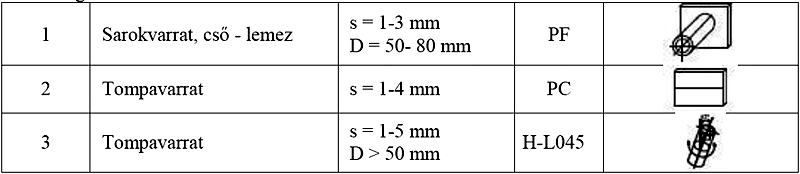 A vizsga akkor értékelhető, haa meghegesztendő varrat minimális hossza tompavarratnál: lemez 300 mm, cső 150 mm,a vizsgadarabok anyaga ötvözetlen szerkezeti acélA vizsgafeladat időtartama: 240 percA vizsgafeladat értékelési súlyaránya: 70%5.3.2. Központi írásbeli vizsgatevékenységA vizsgafeladat megnevezése: -A vizsgafeladat ismertetése: -A vizsgafeladat időtartama: -A vizsgafeladat értékelési súlyaránya: -5.3.3. Szóbeli vizsgatevékenységA vizsgafeladat megnevezése: Hegesztett szerkezetekA vizsgafeladat ismertetése: Hegesztett termék előállításának ismertetése, különös tekintettel a munkabiztonság és környezetvédelmi ismeretekreA vizsgafeladat időtartama: 30 perc (felkészülési idő 15 perc, válaszadás 15 perc)A vizsgafeladat értékelési súlyaránya: 30%5.4. A vizsgatevékenységek szervezésére, azok vizsgaidőpontjaira, a vizsgaidőszakokra, a vizsgatevékenységek vizsgatételeire, értékelési útmutatóira és egyéb dokumentumaira, a vizsgán használható segédeszközökre vonatkozó részletes szabályok:A részszakképesítéssel kapcsolatos előírások az állami szakképzési és felnőttképzési szerv http://www.munka.hu/ című weblapján érhetők el a Szak- és felnőttképzés Vizsgák menüpontjában5.5. A szakmai vizsga értékelésének a szakmai vizsgaszabályzattól eltérő szempontjai:A szakmai záróvizsgán hegesztett vizsgadarabok igény szerint minősítésre is szolgálhatnak az MSZ EN 287-1/MSZ EN ISO 9606 sorozat/ szerint, az arra felhatalmazott vizsgabizottsági tag jelenléte esetén, aki az értékelést az MSZ EN ISO 5817 B, illetve C szinteknek megfelelően végzi el a minősítési szabványban előírt vizsgálatok elvégeztetése után.6. ESZKÖZ- ÉS FELSZERELÉSI JEGYZÉK7. EGYEBEKModulzáró vizsga kötelező feladatai:A modulzáró vizsgadarabok elfogadási feltétele, hogy feleljenek meg szemrevételezés vizsgálat után minimum az MSZ EN ISO 5817 szabvány D követelményszintjének.A vizsgázónak az adott vizsgarészhez rendelt táblázat szerinti valamennyi feladatot teljesítenie kell!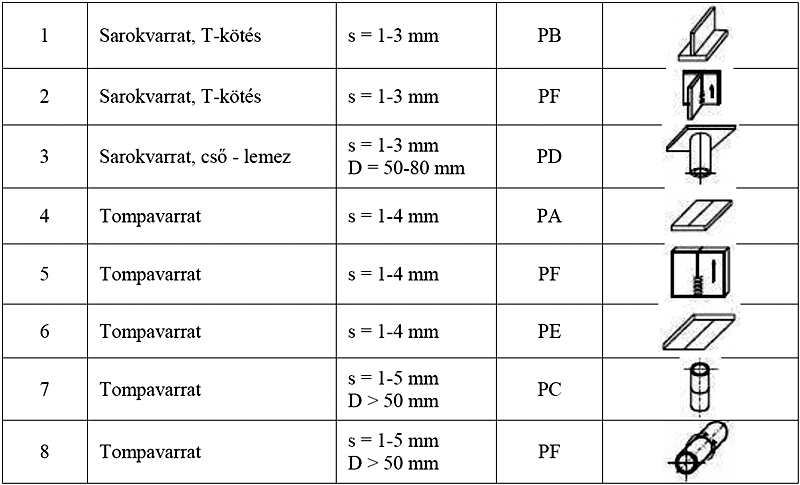 A vizsga akkor értékelhető, haa meghegesztendő varrat minimális hossza tompavarratnál 250, sarokvarratnál 150 mma vizsgadarabok anyaga ötvözetlen szerkezeti acélA TIG hegesztésnél a 2-es és a 4-es feladat alumínium isA 249. sorszámú Zsaluzóács megnevezésű részszakképesítés szakmai és vizsgakövetelménye1. AZ ORSZÁGOS KÉPZÉSI JEGYZÉKBEN SZEREPLŐ ADATOK1.1. A részszakképesítés azonosító száma: 31 582 061.2. Részszakképesítés megnevezése: Zsaluzóács1.3. Iskolai rendszerű szakképzésben a szakképzési évfolyamok száma: -1.4. Iskolarendszeren kívüli szakképzésben az óraszám: 240-3602. EGYÉB ADATOK2.1. A képzés megkezdésének feltételei:2.1.1. Iskolai előképzettség: alapfokú iskolai végzettségvagy iskolai előképzettség hiányában2.1.2. Bemeneti kompetenciák: a képzés megkezdhető e rendelet 3. számú mellékletében az Építészet szakmacsoportra meghatározott kompetenciák birtokában2.2. Szakmai előképzettség: -2.3. Előírt gyakorlat: -2.4. Egészségügyi alkalmassági követelmények: szükségesek2.5. Pályaalkalmassági követelmények: -2.6. Elméleti képzési idő aránya: 30%2.7. Gyakorlati képzési idő aránya: 70%2.8. Szintvizsga: -2.9. Az iskolai rendszerű képzésben az összefüggő szakmai gyakorlat időtartama: -3. PÁLYATÜKÖR3.1. A részszakképesítéssel legjellemzőbben betölthető munkakör(ök), foglalkozás(ok)3.2. A részszakképesítés munkaterületének rövid leírása:Az építőiparban előforduló famunkálatokat, zsaluzatokat, dúcolatokat készít, bont.A részszakképesítés rendelkező képes:- előkészíteni a zsaluzási és alátámasztó állványozási munkát- méréseket, kitűzéseket, szintbeállításokat végezni- méretre szabni a hagyományos zsaluzatok zsalutábláit- összeállítani a faanyagú zsaluelemeket- elhelyezni, rögzíteni, a függőleges és vízszintes szerkezetek hagyományos zsaluelemeit és megtámasztását- ellenőrizni a zsalu méreteit, beállítását, stabilitását- bontani a hagyományos zsaluzatokat- faanyagot szögteleníteni, kezelni, tárolni- előkészíteni a különböző típusú, kialakítású rendszerzsaluzatok, állványok anyagait- összeállítani, elhelyezni a pillér, fal, födémszerkezetek zsaluzati rendszereit, állványzatát- ellenőrizni a rendszerelemekből kialakított zsalu és állványszerkezetek stabilitását- bontani, mozgatni a zsalu és állványrendszereket- rendszerzsaluzatok és állványok elemeit tisztítani, karbantartani, tárolni- monolit beton, vasbeton szerkezetek betonozását, betonbedolgozását végezni üzemi betonból- anyagokat számolni, rendelni, tárolni és felhasználni- hagyományos zsaluzatot készíteni és bontani- rendszerzsaluzatot készíteni, bontani és karbantartani- szigetelő anyagokat és fóliákat elhelyezni a szükséges helyeken- munkavédelmi felszereléseket használni- általános vállalkozási feladatokat végezni- munkaterület, eszközök és szerszámok karbantartásával, tisztán tartásával összefüggő tevékenységeket végezni- működtetni a munkavégzéshez szükséges gépeket, berendezéseket, mérőeszközöket- betartani a biztonsági előírásokat- munkája során betartani a tűzvédelmi, munkavédelmi szabályokat- gondoskodni a hulladékok, veszélyes hulladékok szabályszerű elhelyezéséről- baleset esetén az előírások szerint eljárni3.3. Kapcsolódó szakképesítések4. SZAKMAI KÖVETELMÉNYEK5. VIZSGÁZTATÁSI KÖVETELMÉNYEK5.1. A komplex szakmai vizsgára bocsátás feltételei:Az iskolarendszeren kívüli szakképzésben az 5.2. pontban előírt valamennyi modulzáró vizsga eredményes letétele.5.2. A modulzáró vizsga vizsgatevékenysége és az eredményesség feltétele:Egy szakmai követelménymodulhoz kapcsolódó modulzáró vizsga akkor eredményes, ha a modulhoz előírt feladat végrehajtása legalább 51%-osra értékelhető.5.3. A komplex szakmai vizsga vizsgatevékenységei és vizsgafeladatai:5.3.1. Gyakorlati vizsgatevékenységA vizsgafeladat megnevezése: Zsaluzóács feladatok elkészítéseA vizsgafeladat ismertetése: Pillér zsaluzat készítése hagyományos zsaluzattalA vizsgafeladat időtartama: 120 percA vizsgafeladat értékelési súlyaránya: 70%5.3.2. Központi írásbeli vizsgatevékenységA vizsgafeladat megnevezése: -A vizsgafeladat ismertetése: -A vizsgafeladat időtartama: -A vizsgafeladat értékelési súlyaránya: -5.3.3. Szóbeli vizsgatevékenységA vizsgafeladat megnevezése: Faszerkezetek anyagai, szerkezetei, technológiák és ezek munkavédelmi előírásai valamint hagyományos és rendszerzsaluzatokra, állványrendszerekre vonatkozó előírások, utasításokA vizsgafeladat ismertetése: A szóbeli központilag összeállított vizsga kérdései a 4. szakmai követelmények fejezetben megadott témaköröket tartalmazza.A vizsgafeladat időtartama: 50 perc (felkészülési idő: 30 perc)A vizsgafeladat értékelési súlyaránya: 30%5.4. A vizsgatevékenységek szervezésére, azok vizsgaidőpontjaira, a vizsgaidőszakokra, a vizsgatevékenységek vizsgatételeire, értékelési útmutatóira és egyéb dokumentumaira, a vizsgán használható segédeszközökre vonatkozó részletes szabályok:A gyakorlati feladatokat a vizsgaszervező helyileg állítja össze, és a vizsgabizottság elnöke hagyja jóvá. A helyi sajátosságoknak megfelelően a vizsgabizottság dönthet a fent felsorolt feladatok összevonásáról, az előírt vizsgaidőket módosíthatja a konkrét feladat függvényében. A gyakorlati vizsgák összes időtartama 120 perc.A részszakképesítéssel kapcsolatos előírások az állami szakképzési és felnőttképzési szerv http://www.munka.hu/ című weblapján érhetők el a Szak- és felnőttképzés Vizsgák menüpontjában.5.5. A szakmai vizsga értékelésének a szakmai vizsgaszabályzattól eltérő szempontjai: -6. ESZKÖZ- ÉS FELSZERELÉSI JEGYZÉK7. EGYEBEKA 10101-12 Építőipari közös tevékenység modul, modulzáró vizsgájának teljesítése alól felmentést kaphat az a vizsgázó, aki az alább felsorol modulok közül valamelyiket korábban már eredményesen teljesítette:0459-06 Építőipari közös feladatok I.6253-11 Építőipari általános ismeretekA 250. sorszámú Vájár megnevezésű szakképesítés szakmai és vizsgakövetelménye1. AZ ORSZÁGOS KÉPZÉSI JEGYZÉKBEN SZEREPLŐ ADATOK1.1. A szakképesítés azonosító száma: 34 544 011.2. Szakképesítés megnevezése: Vájár1.3. Iskolai rendszerű szakképzésben a szakképzési évfolyamok száma: 31.4. Iskolarendszeren kívüli szakképzésben az óraszám: 960-14402. EGYÉB ADATOK2.1. A képzés megkezdésének feltételei:2.1.1. Iskolai előképzettség: alapfokú iskolai végzettségvagy iskolai előképzettség hiányában2.1.2. Bemeneti kompetenciák: a képzés megkezdhető e rendelet 3. számú mellékletében a Gépészet szakmacsoportra meghatározott kompetenciák birtokában2.2. Szakmai előképzettség: -2.3. Előírt gyakorlat: -2.4. Egészségügyi alkalmassági követelmények: szükségesek2.5. Pályaalkalmassági követelmények: nincs2.6. Elméleti képzési idő aránya: 30%2.7. Gyakorlati képzési idő aránya: 70%2.8. Szintvizsga: nappali rendszerű oktatás vagy a nappali oktatás munkarendje szerint szervezett felnőttoktatás esetén kötelező2.9. Az iskolai rendszerű képzésben az összefüggő szakmai gyakorlat időtartama:3 évfolyamos képzés esetén a 9. évfolyamot követően 140 óra, a 10. évfolyamot követően 140 óra; 2 évfolyamos képzés esetén az első szakképzési évfolyamot követően 160 óra3. PÁLYATÜKÖR3.1. A szakképesítéssel legjellemzőbben betölthető munkakör(ök), foglalkozás(ok)3.2. Mélyművelésű szén-, érc-, ásványbányák jövesztő, szállító, rakodó és kiszolgáló gépeinek üzemeltetése, az üzemeltetéshez kapcsolódó ellenőrzési, gépkezelési, karbantartási, technológiai, munkaszervezési feladatok elvégzése.A szakképesítéssel rendelkező képes:- betartani és betartatni a munka-, baleset-, tűzvédelem, valamint a szakmára, szerelési-javítási technológiára vonatkozó egyéb előírásokat,- gondoskodni elsősegélynyújtó és tűzoltó eszközökről,- elsősegélyt nyújtani,- felismerni a különböző talajféléket, kőzeteket, alkalmazni az alapvető hidrogeológiai és tereptani ismereteket,- alkalmazni az elektromosságon alapuló gépek elektrotechnikai működésének alapjait,- működtetni az alapvető gépeket (motorok, erőátviteli berendezések, szivattyúk, kompresszorok, hőcserélők, stb.),- gépek, berendezések, egyéb technikai eszközök működési környezetét ellenőrizni, meggyőződni biztonságos voltukról,- napi karbantartási műveleteket végezni,- szállító berendezéseket beállítani, átépíteni, áthelyezni,- eseményekkel kapcsolatos információkat, adatokat dokumentálni,- mérési eredményt értékelni, rögzíteni,- munkacsoportokat kialakítani, együttműködést szervezni a munkacsoportok között,- vágatot hajt,- fejtési munkát végezni,- ideiglenes biztosítást készíteni,- fenntartási munkát végezni,- különleges vágathajtási technológiát alkalmazni,- intézkedni a váratlan események bekövetkezésekor,- részt venni bányamentési feladatok ellátásában.3.3. Kapcsolódó szakképesítések4. SZAKMAI KÖVETELMÉNYEK5. VIZSGÁZTATÁSI KÖVETELMÉNYEK5.1. A komplex szakmai vizsgára bocsátás feltételei:Az iskolarendszeren kívüli szakképzésben az 5.2. pontban el ő írt valamennyi modulzáró vizsga eredményes letétele.Az iskolai rendszerű szakképzésben az évfolyam teljesítését igazoló bizonyítványban foglaltak szerint teljesített tantárgyak - a szakképzési kerettantervben meghatározottak szerint - egyenértékűek az adott követelménymodulhoz tartozó modulzáró vizsga teljesítésével.5.2. A modulzáró vizsga vizsgatevékenysége és az eredményesség feltétele: 5.3. A komplex szakmai vizsga vizsgatevékenységei és vizsgafeladatai:5.3.1. Gyakorlati vizsgatevékenységA vizsgafeladat megnevezése: Mélybányászati feladatokA vizsgafeladat ismertetése: Mélybányászati művelési, termelési feladatainak elvégzése, jövesztő, szállító, rakodó és kiszolgáló gépeinek üzemeltetése, az ehhez kapcsolódó munka-, baleset-, tűz- és környezetvédelmi szabályok ismerete és alkalmazása.A vizsgafeladat időtartama: 180 percA vizsgafeladat aránya a vizsgarészben: 70%5.3.2. Központi írásbeli vizsgatevékenységA vizsgafeladat megnevezése: -A vizsgafeladat ismertetése: -A vizsgafeladat időtartama: -A vizsgafeladat aránya: -5.3.3. Szóbeli vizsgatevékenységA vizsgafeladat megnevezése: Mélybányászati munkafolyamatok, technológiákA vizsgafeladat ismertetése: A szóbeli vizsgatevékenység központilag összeállított vizsgakérdései az alábbi szakmai modulok követelményeit tartalmazza a megadott arányban. A vizsgafeladat idő tartama: 45 perc (felkészülési idő 30 perc, válaszadási idő 15 perc)A vizsgafeladat értékelési súlyaránya: 30%A vizsgatevékenységek szervezésére, azok vizsgaidőpontjaira, a vizsgaidőszakokra, a vizsgatevékenységek vizsgatételeire, értékelési útmutatóira és egyéb dokumentumaira, a vizsgán használható segédeszközökre vonatkozó részletes szabályok:5.4. A szakképesítéssel kapcsolatos előírások a http://munka.hu weblapon érhetők el a Szak- és felnőttképzés Vizsgák menüpontjában5.5. A szakmai vizsga értékelésének a szakmai vizsgaszabályzattól eltérő szempontjai: -6. ESZKÖZ- ÉS FELSZERELÉSI JEGYZÉK7. EGYEBEKA 251. sorszámú Államháztartási ügyintéző megnevezésű szakképesítés szakmai és vizsgakövetelménye1. AZ ORSZÁGOS KÉPZÉSI JEGYZÉKBEN SZEREPLŐ ADATOK1.1. A szakképesítés azonosító száma: 54 344 041.2. Szakképesítés megnevezése: Államháztartási ügyintéző1.3. Iskolai rendszerű szakképzésben a szakképzési évfolyamok száma: 21.4. Iskolarendszeren kívüli szakképzésben az óraszám: 960-14402. EGYÉB ADATOK2.1. A képzés megkezdésének feltételei:2.1.1. Iskolai előképzettség: érettségi végzettség2.1.2. Bemeneti kompetenciák: -2.2. Szakmai előképzettség: -2.3. Előírt gyakorlat: -2.4. Egészségügyi alkalmassági követelmények: -2.5. Pályaalkalmassági követelmények: -2.6. Elméleti képzési idő aránya: 70%2.7. Gyakorlati képzési idő aránya: 30%2.8. Szintvizsga: -2.9. Az iskolai rendszerű képzésben az összefüggő szakmai gyakorlat időtartama: -3. PÁLYATÜKÖR3.1. A szakképesítéssel legjellemzőbben betölthető munkakörök, foglalkozások3.2. A szakképesítés munkaterületének rövid leírása:Az államháztartási ügyintéző közreműködik a gazdálkodási problémák felismerésében, megfogalmazásában, a szükséges pénzügyi források felkutatásában, a kincstári bizonylatok elkészítésében, részt vesz a pénzügyi, szervezési, irányítási rendszer működtetésében. Pénzügyi beszámolókat, jelentéseket készít, elvégzi a saját pénzügyi tevékenységének teljes körű adminisztrációját, a kapcsolódó tevékenységek részleges adminisztrációját és elkészíti a kapcsolódó dokumentációkat. Alkalmas a valóságnak megfelelő belső és külső információk előállítására, szolgáltatására, az elszámolások, az adatok jogszerűségének, szabályszerűségének, megbízhatóságának, bizonylatokkal való alátámasztottságára a számviteli alapelvek betartásával.A szakképesítéssel rendelkező képes:- közreműködni a pénzgazdálkodási és az önkormányzatoknál a hitelgazdálkodási folyamatok lebonyolításában,- alkalmazni a hatósági eljárást szabályozó jogszabályokat,- alkalmazni a közigazgatási hatósági eljárást szabályozó általános szabályokat, fontosabb rendelkezéseket,- átlátni az államháztartás rendszerét, felismerni az egyes alrendszerek kapcsolatát, az egyes szervek jogállását, hatáskörét, illetékességét és az ebből adódó feladatokat és munkája során azokat érvényesíteni,- elemezni az államháztartás és a monetáris rendszer kölcsönhatását, és ennek ismeretében végezni feladatait,- munkája során felhasználni a központi költségvetés működésének elvi és gyakorlati ismereteit,- munkája során alkalmazni az államháztartás egészének tervezési, végrehajtási, jóváhagyási rendszerét,- munkájához kapcsolódóan érvényesíteni a társadalombiztosítás fedezeti rendszerét, a biztosítási kötelezettség fogalmát, formáit,- alkalmazni a járulékfizetési szabályokat, átlátni a nyilvántartási rendszert, az ellátásokat,- betartani a közalkalmazottakra és köztisztviselőkre/kormánytisztviselőkre vonatkozó előírásokat,- alkalmazni az államháztartási számvitel szabályait,- munkája során érvényt szerezni az adózási alapelveknek, elősegíteni az adózók jogainak érvényesülését, munkaköre szerint számon kérni a kötelezettségek teljesítését,- felvilágosítani az ügyfeleket az adózással kapcsolatos kötelezettségekről, segítséget nyújtani azok teljesítéséhez, alkalmazni az egyes adózókra vonatkozó, adózónként eltérő eljárási szabályokat,- számítógépes programcsomagokat használni,- ellátni a projektek pénzügyi tervezését és menedzselését az előfinanszírozástól a program lezárásáig,- irodai szoftvereket használni,- összegyűjteni az adatokat további feldolgozás céljából,- feladatai elvégzéséhez telefont, számítógépet, faxgépet, írógépet, íróeszközöket, irodaszereket, naptárt, bélyegzőket, fénymásolót használni,- munkaköréhez kapcsolódó hagyományos és digitális dokumentumokat rendszerezni, iratkezelést végezni.3.3. Kapcsolódó szakképesítések4. SZAKMAI KÖVETELMÉNYEK5. VIZSGÁZTATÁSI KÖVETELMÉNYEK5.1. A komplex szakmai vizsgára bocsátás feltételei:Iskolarendszeren kívüli szakképzésben: az 5.2. pontban előírt valamennyi modulzáró vizsga eredményes letételeIskolai rendszerű szakképzésben: esettanulmány készítése és előírt határidőre történő leadása a projekttervezés és -finanszírozás témakörében, melynek formai és tartalmi elemeit a szakképesítésért felelős miniszter által kiadott és a honlapján közzétett Útmutató tartalmazza.Az évfolyam teljesítését igazoló bizonyítványban foglaltak szerint teljesített tantárgyak - a szakképzési kerettantervben meghatározottak szerint - egyenértékűek az adott követelménymodulhoz tartozó modulzáró vizsga teljesítésével.5.2. A modulzáró vizsga vizsgatevékenysége és az eredményesség feltétele: A modulzáró vizsga csak akkor eredményes, ha valamennyi követelménymodulhoz rendelt modulzáró vizsgatevékenységet a jelölt külön-külön legalább 50%-os szinten teljesíti.5.3. A komplex szakmai vizsga vizsgatevékenységei és vizsgafeladatai:5.3.1. Gyakorlati vizsgatevékenységA vizsgafeladat megnevezése: Elektronikus adóbevallás készítése és esettanulmány bemutatása projektismeretek mérésével.A vizsgafeladat az elektronikus adóbevallás készítését, valamint a projektismeretek esettanulmány alapján történő bemutatását 50%-50% arányban tartalmazza.A) Elektronikus adóbevallásA vizsgafeladat ismertetése: Megadott feltételek alapján adóbevallás készítése adóbevallást kitöltő szoftver alkalmazásával. A központi gyakorlati feladatlap a szakképesítésért felelős miniszter által kiadott és a honlapján közzétett Útmutató alapján kerül összeállításra. Az útmutató tartalmazza, hogy milyen módon kell a vizsgázók vizsgafeladatainak megoldásait rögzíteni.B) Esettanulmány bemutatása projektismeretek mérésévelA vizsgafeladat ismertetése: meghatározott szempontok alapján a projekttervezés és -finanszírozás témakörében készített esettanulmány bemutatása és a témakörhöz kapcsolódó projektismeretek számonkérése a szakképesítésért felelős miniszter által kiadott és a honlapján közzétett Útmutató alapján.Az esettanulmány készítése iskolai rendszerű szakképzésben a vizsgára bocsátás feltételeként kerül előírásra, iskolarendszeren kívüli szakképzésben a 11501-12 Projektfinanszírozás és a 11502-12 Projektfolyamatok követése követelménymodulokhoz rendelt modulzáró vizsgatevékenységgel egyenértékű.A vizsgafeladat időtartama: 110 perc (90 perc + 20 perc)A vizsgafeladat értékelési súlyaránya: 25%5.3.2. Központi írásbeli vizsgatevékenységA vizsgafeladat megnevezése: Államháztartási és költségvetés-gazdálkodási feladatokA vizsgafeladat az államháztartási feladatokat, valamint a költségvetés-gazdálkodási feladatok 50%-50%-ban tartalmazza.A) Államháztartási feladatokA vizsgafeladat ismertetése: az államháztartási feladatok szakmai követelményei megadott témaköreinek mindegyikét tartalmazhatja.B) Költségvetés-gazdálkodási feladatokA vizsgafeladat ismertetése: költségvetés-gazdálkodási feladatok szakmai követelményei megadott témaköreinek mindegyikét tartalmazhatjaA vizsgafeladat időtartama: 180 perc (90 perc + 90 perc)A vizsgafeladat értékelési súlyaránya: 50%5.3.3. Szóbeli vizsgatevékenységA vizsgafeladat megnevezése: Adóigazgatási feladatok és Államháztartási, Költségvetés-gazdálkodási feladatokA vizsgafeladat az adóigazgatási feladatokat, valamint az államháztartási és költségvetés-gazdálkodási feladatokat 50%-50%-ban tartalmazza.A) Adóigazgatási feladatokA vizsgafeladat ismertetése: A szóbeli tételsor az Adóigazgatási feladatok kapcsolódó szakmai követelmények megadott témaköreinek mindegyikét tartalmazza.B) Államháztartási, Költségvetés-gazdálkodási feladatokA vizsgafeladat ismertetése: A szóbeli tételsor az Államháztartási feladatok és Költségvetés-gazdálkodási feladatok kapcsolódó szakmai követelmények megadott témaköreinek mindegyikét tartalmazza.A vizsgafeladat időtartama: 40 perc (ebből felkészülési idő 20 perc)A vizsgafeladat értékelési súlyaránya: 25%5.4. A vizsgatevékenységek szervezésére, azok vizsgaidőpontjaira, a vizsgaidőszakokra, a vizsgatevékenységek vizsgatételeire, értékelési útmutatóira és egyéb dokumentumaira, a vizsgán használható segédeszközökre vonatkozó részletes szabályok:A modulzáró vizsgatevékenységek szervezésére, lebonyolítására és az értékelésre vonatkozó szabályokat a szakképesítésért felelős miniszter a honlapján közzéteszi.A modulzáró vizsga vizsgatevékenységének szabályszerűségét a vizsgabizottság egy tagja utólag, de legfeljebb a komplex szakmai vizsga megkezdése előtti 5. napig ellenőrizheti.A gyakorlati vizsgatevékenység 5.3.1 A) részét és az írásbeli vizsgatevékenységet egy napon, a gyakorlati vizsgatevékenység 5.3.1 B) részét a szóbeli vizsgatevékenységgel egy napon kell lebonyolítani. A vizsgatevékenységek vizsgaidőpontjai tekintetében a szakképesítésért felelős miniszter honlapján közreadott vizsganaptár az irányadó.A szakképesítésért felelős miniszter a szakmai vizsga megkezdése előtt legalább 30 nappal a honlapján mindenki által hozzáférhető módon közzéteszi a szóbeli tételsorokat.A szakmai vizsgán kizárólag a szakképesítésért felelős miniszter honlapján közzétett segédeszközök használhatóak.5.5. A szakmai vizsga értékelésének a szakmai vizsgaszabályzattól eltérő szempontjai:Az iskolai rendszerű szakképzésben a projekttervezés és -finanszírozás témakörében elkészített esettanulmány csak akkor eredményes, ha a vizsgázó legalább 50%-os szinten teljesíti.A gyakorlati vizsgatevékenység vizsgafeladata csak akkor eredményes, ha a vizsgázó az A) Elektronikus adóbevallás és a B) Esettanulmány bemutatása projektismeretek mérésével kapcsolódó feladatokat külön-külön legalább 50%-os szinten teljesíti.A központi írásbeli vizsgatevékenység vizsgafeladata csak akkor eredményes, ha a vizsgázó az A) Államháztartási feladatokat és a B) Költségvetés-gazdálkodási feladatokat külön-külön legalább 50%-os szinten teljesíti.A szóbeli vizsgatevékenység vizsgafeladata eredményességének feltétele, hogy az A) Adóigazgatási feladatok feladatokat és a B) Államháztartási, Költségvetés-gazdálkodási feladatokat külön-külön a jelölt 50%-os szinten teljesítse.A komplex szakmai vizsga egyes vizsgatevékenységeihez rendelt vizsgafeladatok érdemjegye az elért %-os teljesítmények alapján:Amennyiben minden vizsgafeladat eredményes, úgy a komplex szakmai vizsga osztályzatát a vizsgafeladatonként elért érdemjegyek vizsgafeladat értékelési arányával súlyozott átlaga alapján két tizedesre kerekítve, az általános szabályok szerint (0,50-től felfelé) kell meghatározni.Sikertelen a komplex szakmai vizsga, ha annak bármelyik vizsgatevékenységéhez rendelt vizsgafeladatának érdemjegye elégtelen (1). Javítóvizsgát abból az adott vizsgatevékenységhez rendelt vizsgafeladatból/vizsgafeladatrészből kell tenni, amelyből a vizsgázó elért eredménye nem éri el az 50%-ot, illetve teljesítményét elégtelenre (1) minősítette a vizsgabizottság.Felmentés esetén a beszámítás alapjául szolgáló dokumentumban az adott vizsgafeladathoz/vizsgafeladatrészhez, vizsgarészhez rendelt értékelési teljesítményt (érdemjegy, osztályzat, teljesítményszázalék) kell figyelembe venni.Teljesítményszázalék esetén az érdemjeggyé történő átváltás a komplex szakmai vizsga vizsgatevékenységeihez rendelt vizsgafeladatok értékelési besorolása alapján történik. Amennyiben a felmentést adó dokumentumokban nincs értékelési eredmény, úgy a vizsgafeladat érdemjegye közepes (megfelelt), illetve szöveges értékelés esetén a „megfelelt” közepes, a „kiválóan megfelelt” jeles érdemjeggyel egyenértékű.6. ESZKÖZ- ÉS FELSZERELÉSI JEGYZÉK7. EGYEBEK7.1. A modulzáró vizsga kötelező tartalmi elemei:A vizsgára bocsátás feltételeként meghatározott szakmai követelménymodulokhoz rendelt 11513-14 Adóigazgatási feladatok, 11514-14 Államháztartási feladatok, 11515-14 Költségvetés-gazdálkodási feladatok, 11498-12 Foglalkoztatás I., 11499-12 Foglalkoztatás II. és 11500-12 Munkahelyi egészség és biztonság írásbeli modulzáró vizsgatevékenység vizsgafeladatait a szakmai követelményekkel összhangban a szakmai képzést folytató intézmény állítja össze.A 11501-12 Projektfinanszírozás és a 11502-12 Projektfolyamatok követése követelménymodulokhoz rendelt esettanulmány formai és tartalmi elemeit a szakképesítésért felelős miniszter által kiadott és a honlapján közzétett Útmutató tartalmazza.11504-12 Gazdálkodási alaptevékenység ellátásaA vizsgafeladat ismertetése: A szakmai képzést folytató intézmény által összeállított gyakorlati feladatlap a következő követelménytartalmakkal: hivatalos dokumentumok számítógépen történő elkészítése, adatbáziskezelő-program és internet használata, ügyviteli feladatok ellátása a szakképesítésért felelős miniszter által kiadott Útmutató alapján.A vizsgafeladat időtartama: 60 perc7.2. A modulzáró vizsgatevékenységek alóli felmentés feltételei:Az a jelölt, aki a közgazdasági felsőoktatás alapképzési szakjainak képesítési követelményeiről szóló 4/1996. (I. 18.) Korm. rendelet szerinti végzettséggel, illetve záróvizsgával, vagy a felsőoktatási alap- és mesterképzésről, valamint a szakindítás eljárási rendjéről szóló 289/2005. (XII. 22.) Korm. rendelet szerinti gazdaságtudományok képzési területen szerzett végzettséggel, illetve záróvizsgával, vagy a közgazdasági felsőoktatásban folyó szakirányú továbbképzési szakok képesítési követelményeiről szóló 7/1999. (II. 1.) OM rendelet, alapján szerzett szakirányú végzettséggel, illetve záróvizsgával rendelkezik, felmentést kap a 11504-12 Gazdálkodási alaptevékenység ellátása modulzáró vizsga gyakorlati vizsgatevékenysége alól.Az a jelölt, aki rendelkezik a Nonprofit ügyintéző, Vállalkozási ügyintéző, Vállalkozási és bérügyintéző, vagy Pénzügyi-számviteli ügyintéző szakképesítéssel, illetve a Pénzügyi ügyintéző, Számviteli ügyintéző, Pénzügyi projektmenedzser-asszisztens, Adóügyintéző, Költségvetés-gazdálkodási ügyintéző részszakképesítéssel felmentést kap a 11504-12 Gazdálkodási alaptevékenység ellátása modulzáró vizsga gyakorlati vizsgatevékenysége alól.Az a jelölt, aki rendelkezik az Adóügyintéző, vagy Költségvetés-gazdálkodási ügyintéző részszakképesítéssel felmentést kap a 11514-14 Államháztartási feladatok írásbeli modulzáró vizsgatevékenység teljesítése alól.Az a jelölt, aki rendelkezik az Adóügyintéző részszakképesítéssel felmentést kap a 11513-14 Adóigazgatási feladatok írásbeli modulzáró vizsgatevékenység teljesítése alól.Az a jelölt, aki rendelkezik a Költségvetés-gazdálkodási ügyintéző részszakképesítéssel felmentést kap a 11515-14 Költségvetés-gazdálkodási feladatok írásbeli modulzáró vizsgatevékenység teljesítése alól.Az a jelölt, aki a modulzáró vizsgák valamelyikének korábbi teljesítését hitelt érdemlően igazolja, mentesül a modulzáró vizsga ismételt teljesítésének kötelezettsége alól.A 7.11. pontban meghatározott korábbi szakmai vizsga eredményeinek beszámítása felmentésre ad jogot a hozzárendelt modulzáró vizsga adott vizsgatevékenységének vizsgafeladata alól.7.3. A komplex szakmai vizsga vizsgatevékenységeihez rendelt vizsgafeladatok vagy vizsgafeladatrészek alóli felmentés feltételei:Az a jelölt, aki rendelkezik a Vállalkozási ügyintéző, Vállalkozási és bérügyintéző, vagy Pénzügyi-számviteli ügyintéző szakképesítéssel, illetve a Pénzügyi ügyintéző, Adóügyintéző részszakképesítéssel felmentést kap a gyakorlati vizsgatevékenység 5.3.1. A) Elektronikus adóbevallás készítése vizsgafeladatrész teljesítése alól.Az a jelölt, aki rendelkezik a Pénzügyi-számviteli ügyintéző szakképesítéssel, felmentést kap a gyakorlati vizsgatevékenység 5.3.1. B) Esettanulmány bemutatása projektismeretek mérésével vizsgafeladatrész teljesítése alól.Az a jelölt, aki rendelkezik a Pénzügyi projektmenedzser-asszisztens részszakképesítéssel felmentést kap a gyakorlati vizsgatevékenység 5.3.1. B) Esettanulmány bemutatása projektismeretek mérésével vizsgafeladatrész teljesítése alól.Az a jelölt, aki rendelkezik az Adóügyintéző részszakképesítéssel felmentést kap az írásbeli vizsgatevékenység 5.3.2. A) Államháztartási feladatok vizsgafeladatrész, valamint a szóbeli vizsgatevékenység 5.3.3. A) Adóigazgatási feladatok vizsgafeladatrész teljesítése alól.Az a jelölt, aki rendelkezik a Költségvetés-gazdálkodási ügyintéző részszakképesítéssel felmentést kap az írásbeli vizsgatevékenység 5.3.2. Államháztartási és költségvetés-gazdálkodási feladatok vizsgafeladat, valamint a szóbeli vizsgatevékenység vizsgafeladatának 5.3.3. B) Államháztartási, Költségvetés-gazdálkodási feladatok vizsgafeladatrész teljesítése alól.A 7.11. pontban meghatározott korábbi szakmai vizsga eredményeinek beszámítása felmentésre ad jogot a hozzárendelt modulzáró vizsga, illetve a komplex szakmai vizsga adott vizsgatevékenységének vizsgafeladata/vizsgafeladatrésze alól.7.4. A szakmai vizsgabizottságban való részvételre kijelölt szakmai szervezet:Magyar Könyvvizsgálói KamaraMagyar Számviteli Szakemberek EgyesületeMagyar Adótanácsadók és Könyvviteli Szolgáltatók Országos EgyesületeMagyar Okleveles Adószakértők Egyesülete7.5. Az Adóügyintéző részszakképesítés megszerzésének feltételei:Az a vizsgázó, aki a komplex szakmai vizsga gyakorlati vizsgatevékenység vizsgafeladatának 5.3.1. A) részét, az írásbeli vizsgatevékenység vizsgafeladatának 5.3.2. A) részét, valamint a szóbeli vizsgatevékenység vizsgafeladatának 5.3.3. A) részét eredményesen teljesítette, megfelel az Adóügyintéző részszakképesítés vizsgakövetelményeinek, részére Adóügyintéző részszakképesítést igazoló bizonyítvány adható.7.6. A Költségvetés-gazdálkodási ügyintéző részszakképesítés megszerzésének feltételei:Az a vizsgázó, aki a komplex szakmai vizsga írásbeli vizsgatevékenység vizsgafeladatának 5.3.2. A) és B) részét, valamint a szóbeli vizsgatevékenység vizsgafeladatának 5.3.3. B) részét eredményesen teljesítette, megfelel az Költségvetés-gazdálkodási ügyintéző részszakképesítés vizsgakövetelményeinek, részére Költségvetés-gazdálkodási ügyintéző részszakképesítést igazoló bizonyítvány adható.7.7. A Pénzügyi projektmenedzser-asszisztens részszakképesítés megszerzésének feltételei:Az a vizsgázó, aki a komplex szakmai vizsga gyakorlati vizsgatevékenység vizsgafeladatának 5.3.1. B) részét Esettanulmány bemutatása projektismeretek mérésével, valamint az írásbeli vizsgatevékenység 5.3.2. A) részét az Államháztartási feladatokat eredményesen teljesítette, megfelel a Pénzügyi projektmenedzser-asszisztens részszakképesítés vizsgakövetelményeinek, részére Pénzügyi projektmenedzser-asszisztens részszakképesítést igazoló bizonyítvány adható.7.8. Részszakképesítések egyenértékűsége:Az Adóügyintéző részszakképesítés, a Költségvetési-gazdálkodási ügyintéző részszakképesítés, valamint a Pénzügyi projektmenedzser-asszisztens részszakképesítés együttes megléte egyenértékű az Államháztartási ügyintéző szakképesítéssel.7.9. A komplex szakmai vizsgáztatás szabályairól szóló 315/2013. (VIII. 28.) Korm. rendelettől (továbbiakban: Korm. rendelet) eltérő rendelkezések:A Korm. rendelet 22. § (1) bekezdésben meghatározottól eltérően a szakmai vizsgát az első vizsgatevékenység napját követő 90 napon belül be kell fejezni.A Korm. rendelet 35. § (6) bekezdésben meghatározottól eltérően a kijavított és értékelt írásbeli, vagy központi gyakorlati dolgozatot, az eredeti írásbeli, vagy központi gyakorlati vizsgafeladat egy példányát, a javítási-értékelési útmutatókat a vizsga utolsó vizsgafeladatának megkezdése előtt legalább hét nappal el kell juttatni a vizsgaelnökhöz.7.10. A teljesítményértékelés dokumentálása:A Korm. rendelet 33. § (3) bekezdése alapján a vizsgaszervező az osztályozóívet úgy vezeti, hogy abból megállapítható legyen az adott vizsgatevékenységhez rendelt vizsgafeladaton/ vizsgafeladatrészeken elért eredmény is.7.11. Korábbi szakmai vizsga beszámítása:A pénzügyminiszter hatáskörébe tartozó szakképesítések szakmai és vizsgakövetelményeiről szóló 23/2008. (VIII. 8.) PM rendelet alapján megkezdett szakmai vizsgák eredményes vizsgarészeinek beszámítására vonatkozóan a szakképesítésért felelős miniszter honlapján közreadott vizsga-egyenértékűségi tábla az irányadó.A 252. sorszámú Diétás szakács megnevezésű szakképesítés-ráépülés szakmai és vizsgakövetelménye1. AZ ORSZÁGOS KÉPZÉSI JEGYZÉKBEN SZEREPLŐ ADATOK1.1. A szakképesítés-ráépülés azonosító száma: 35 811 031.2. Szakképesítés-ráépülés megnevezése: Diétás szakács1.3. Iskolai rendszerű szakképzésben a szakképzési évfolyamok száma: 0,51.4. Iskolarendszeren kívüli szakképzésben az óraszám: 240-3602. EGYÉB ADATOK2.1. A képzés megkezdésének feltételei:2.1.1. Iskolai előképzettség:2.1.2. Bemeneti kompetenciák: -2.2. Szakmai előképzettség: 34 811 04 Szakács, bővebben a 7. pontban2.3. Előírt gyakorlat: a szakács szakma munkaterületén a szakirányú képesítést megszerzését követően végzett 2 év2.4. Egészségügyi alkalmassági követelmények: szükségesek2.5. Pályaalkalmassági követelmények: nincsenek2.6. Elméleti képzési idő aránya: 30%2.7. Gyakorlati képzési idő aránya: 70%2.8. Szintvizsga: -2.9. Az iskolai rendszerű képzésben az összefüggő szakmai gyakorlat időtartama: -3. PÁLYATÜKÖR3.1. A szakképesítés-ráépüléssel legjellemzőbben betölthető munkakör(ök), foglalkozás(ok) 3.2. A szakképesítés-ráépülés munkaterületének rövid leírása:A diétás szakács a közétkeztetés területén, ide értve a fekvőbeteg ellátást biztosító egészségügyi a nevelési-oktatási, a szociális alapszolgáltatásokat és szakosított ellátást végző, illetve gyermekjóléti alap és szakellátást biztosító intézményeket, a turizmus és a vendéglátás (gyógyszállók, wellness és fitnesz szolgáltatások),valamint a speciális igényű táplálás területén (pl. sporttáplálkozás) a dietetikus által összeállított étrendet készíti el.A szakképesítés-ráépüléssel rendelkező képes:- az egészséges táplálkozás és a diétás előírások ismeretében minden fogyasztó, ellátott és szolgáltatást igénybevevő egészségi állapotának megfelelő ételek elkészítésére és tálalására,- az egészségmegőrző életmód és a diétát igénylő állapotok ismeretében alkalmazni a különböző korcsoportok energia- és tápanyagszükségletére, valamint az ételkészítés során felhasznált alapanyagok tápanyagértékére diétába illeszthetőségére vonatkozó ismereteit,- az egészséges táplálkozáshoz és a diétás ételek szakszerű elkészítéséhez kapcsolódó konyhatechnológiai eljárásokat, élelmiszer-alapanyag és készétel tárolási-szállítási követelményeket alkalmazni,- különböző korcsoportoknak, különleges táplálkozási igényűeknek minden, szakorvos által igazolt diétás étkezést igénylő személy számára az állapotának megfelelő , dietetikus által tervezett diétás ételeket készíteni.3.3. Kapcsolódó szakképesítések4. SZAKMAI KÖVETELMÉNYEK5. VIZSGÁZTATÁSI KÖVETELMÉNYEK5.1 A komplex szakmai vizsgára bocsátás feltételei:Az iskolarendszeren kívüli szakképzésben az 5.2. pontban előírt valamennyi modulzáró vizsga eredményes letétele.Az elméleti és a gyakorlati oktatásról a hiányzás mértéke nem haladhatja meg a 20%-ot.Diétás ételkészítéssel is foglalkozó közétkeztetőnél 80 gyakorlati óra letöltése.5.2. A modulzáró vizsga vizsgatevékenysége és az eredményesség feltétele: Az egyes szakmai követelménymodulhoz kapcsolódó modulzáró vizsgák akkor eredményesek, ha az egyes modulokhoz előírt feladatok legalább 51%-osra értékelhetők.5.3. A komplex szakmai vizsga vizsgatevékenységei és vizsgafeladatai:5.3.1. Gyakorlati vizsgatevékenységA vizsgafeladat megnevezése:Diétás ételkészítési alapfeladatokA vizsgafeladat ismertetése:A vételezési jegy alapján előétel, leves, köret, főzelék, főfogás (hús, hal, egyéb), saláta, desszert ételcsoportokból kétféle diétás, vagy különleges igényű étel elkészítése és tálalása minimum három adagban.A vizsgafeladat időtartama: 180 percA vizsgafeladat értékelési súlyaránya a gyakorlati vizsgatevékenységen belül: 70%5.3.2. Központi írásbeli vizsgatevékenység:A vizsgafeladat megnevezése: -A vizsgafeladat ismertetése: -A vizsgafeladat időtartama: -A vizsgafeladat aránya: -5.3.3. Szóbeli vizsgatevékenységA vizsgafeladat megnevezése:Szóban ismerteti a diétás és különleges étrendek jellemzőit, szabályait, a nyersanyag-válogatás és helyettesítés szempontjait, az alapanyag, élelmiszer és készétel tárolás és szállítás élelmiszerbiztonsági feltételeit, tápanyag-számítási feladatokat végez, ismerteti a különleges ételkészítési technikákat és módszereket. Ismerteti az egységes diétás rendszert is magába foglaló diétás konyhatechnológiát.A vizsgafeladat ismertetése:Ismerteti a különböző korcsoportoknak (gyermekek, felnőttek, idősek), fogyókúrázóknak, vegetáriánusoknak, diabéteszes-, máj- és epebetegeknek, továbbá táplálékallergiában, - intoleranciában (pl. glutén, laktóz, tojás, stb.) magas vérnyomásban, érelmeszesedésben szenvedőknek, infarktusos-, köszvényes, vérszegény, székrekedéses betegek, valamint a várandós és szoptatós anyák részére az ételkészítés menetét, szabályait és ételkészítési technológiákat ajánl.A vizsgafeladat időtartama: 30 perc (felkészülési idő 15 perc, válaszadási idő 15 perc)A vizsgafeladat értékelési súlyaránya: 30%A vizsgatevékenységek szervezésére, azok vizsgaidőpontjaira, a vizsgaidőszakokra, a vizsgatevékenységek vizsgatételeire, értékelési útmutatóira és egyéb dokumentumaira, a vizsgán használható segédeszközökre vonatkozó részletes szabályok: -5.4. A szakképesítéssel kapcsolatos előírások a http://munka.hu weblapon érhetők el a Szak- és felnőttképzés Vizsgák menüpontjában.5.5 A szakmai vizsga értékelésének a szakmai vizsgaszabályzattól eltérő szempontjai: -6. ESZKÖZ- ÉS FELSZERELÉSI JEGYZÉK7. EGYEBEKA diétás szakács képzés megkezdésének feltétele során előírt iskolai előképzettség az alábbi azonosító számú szakács végzettség esetén vehető figyelembe:33 78 26 02 Szakács33 811 03 0000 0000 Szakács33 811 03 1000 0000 SzakácsElfogadhatóak a fentiekkel egyenértékű jogelőd szakképesítések is.A szakmai gyakorlat részidőkből is állhat, de az utolsó időszak nem lehet 1 évnél rövidebb, és a vizsgára jelentkezés időpontjában az utolsó szakmai gyakorlat nem lehet egy évnél régebbi. Kivételnek minősül, ha a jelölt a vendéglátó egységben vezetőként dolgozik.A 253. sorszámú Adóügyintéző megnevezésű részszakképesítés szakmai és vizsgakövetelménye1. AZ ORSZÁGOS KÉPZÉSI JEGYZÉKBEN SZEREPLŐ ADATOK1.1. A részszakképesítés azonosító száma: 51 344 091.2. Részszakképesítés megnevezése: Adóügyintéző1.3. Iskolai rendszerű szakképzésben a szakképzési évfolyamok száma: -1.4. Iskolarendszeren kívüli szakképzésben az óraszám: 160-2402. EGYÉB ADATOK2.1. A képzés megkezdésének feltételei:2.1.1. Iskolai előképzettség: érettségi végzettség2.1.2. Bemeneti kompetenciák: -2.2. Szakmai előképzettség: -2.3. Előírt gyakorlat: -2.4. Egészségügyi alkalmassági követelmények: -2.5. Pályaalkalmassági követelmények: -2.6. Elméleti képzési idő aránya: 70%2.7. Gyakorlati képzési idő aránya: 30%2.8. Szintvizsga: -3. PÁLYATÜKÖR3.1. A részszakképesítéssel legjellemzőbben betölthető munkakörök, foglalkozások3.2. A részszakképesítés munkaterületének rövid leírása:Az adóügyintéző alkalmas a vállalkozások, illetve az adóhatóságok adóval kapcsolatos ügyeinek lebonyolításában való közreműködésre, alkalmazva a hatályos adótörvényeket.A részszakképesítéssel rendelkező képes:- átlátni és munkája során érvényesíteni az egyes adóhatóságok hatáskörét, illetékességét, működését, szervezetét,- elvégezni az adóbevallással kapcsolatos teendőket,- adózással, járulékokkal kapcsolatos nyilvántartásokat vezetni,- adózással kapcsolatos információkat gyűjteni, nyilvántartani, adatokat szolgáltatni, ellenőrzésre előkészíteni, ellenőrzésben közreműködni,- adókötelezettségnek elektronikusan eleget tenni,- alkalmazni a közigazgatási eljárás és az adóigazgatás szabályait,- felvilágosítani az ügyfelet az adózással kapcsolatos tennivalókról,- segítséget nyújtani az adóbevallások teljesítéséhez,- előkészíteni a hatósági intézkedéseket, közreműködni a hatósági eljárások lefolytatásában,- részt venni a munkaköre szerinti ellenőrzésekben és a végrehajtási eljárásban,- irodai szoftvereket használni,- összegyűjteni az adatokat további feldolgozás céljából,- feladatai elvégzéséhez telefont, számítógépet, faxgépet, írógépet, íróeszközöket, irodaszereket, naptárt, bélyegzőket, fénymásolót használni,- munkaköréhez kapcsolódó hagyományos és digitális dokumentumokat rendszerezni, iratkezelést végezni.3.3. Kapcsolódó szakképesítések4. SZAKMAI KÖVETELMÉNYEK5. VIZSGÁZTATÁSI KÖVETELMÉNYEK5.1. A komplex szakmai vizsgára bocsátás feltételei:Iskolarendszeren kívüli szakképzésben: az 5.2. pontban előírt valamennyi modulzáró vizsga eredményes letétele.5.2. A modulzáró vizsga vizsgatevékenysége és az eredményesség feltétele: A modulzáró vizsga csak akkor eredményes, ha valamennyi követelménymodulhoz rendelt modulzáró vizsgatevékenységet a jelölt külön-külön legalább 50%-os szinten teljesíti.5.3. A komplex szakmai vizsga vizsgatevékenységei és vizsgafeladatai:5.3.1. Gyakorlati vizsgatevékenységA vizsgafeladat megnevezése: elektronikus adóbevallás.A vizsgafeladat ismertetése: Megadott feltételek alapján adóbevallás készítése adóbevallást kitöltő szoftver alkalmazásával. A központi gyakorlati feladatlap a szakképesítésért felelős miniszter által kiadott és a honlapján közzétett Útmutató alapján kerül összeállításra. Az útmutató tartalmazza, hogy milyen módon kell a vizsgázók vizsgafeladatainak megoldásait rögzíteni.A vizsgafeladat időtartama: 90 percA vizsgafeladat aránya: 30%5.3.2. Központi írásbeli vizsgatevékenységA vizsgafeladat megnevezése: Államháztartási feladatokA vizsgafeladat ismertetése: Államháztartási feladatok szakmai követelményei megadott témaköreinek mindegyikét tartalmazhatja.A vizsgafeladat időtartama: 90 percA vizsgafeladat aránya: 40%5.3.3. Szóbeli vizsgatevékenységA vizsgafeladat megnevezése: Adóigazgatási feladatokA vizsgafeladat ismertetése: A szóbeli tételsor az Adóigazgatási feladatokhoz kapcsolódó szakmai követelmények megadott témaköreinek mindegyikét tartalmazza.A vizsgafeladat időtartama: 20 perc (ebből felkészülési idő 10 perc)A vizsgafeladat aránya: 30%5.4. A vizsgatevékenységek szervezésére, azok vizsgaidőpontjaira, a vizsgaidőszakokra, a vizsgatevékenységek vizsgatételeire, értékelési útmutatóira és egyéb dokumentumaira, a vizsgán használható segédeszközökre vonatkozó részletes szabályok:A modulzáró vizsgatevékenységek szervezésére, lebonyolítására és az értékelésre vonatkozó szabályokat a szakképesítésért felelős miniszter a honlapján közzéteszi.A modulzáró vizsga vizsgatevékenységének szabályszerűségét a vizsgabizottság egy tagja utólag, de legfeljebb a komplex szakmai vizsga megkezdése előtti 5. napig ellenőrizheti.A vizsgatevékenységek vizsgaidőpontjai tekintetében a szakképesítésért felelős miniszter honlapján közreadott vizsganaptár az irányadó.A szakképesítésért felelős miniszter a szakmai vizsga megkezdése előtt legalább 30 nappal a honlapján mindenki által hozzáférhető módon közzéteszi a szóbeli tételsorokat.A szakmai vizsgán kizárólag a szakképesítésért felelős miniszter honlapján közzétett segédeszközök használhatóak.5.5. A szakmai vizsga értékelésének a szakmai vizsgaszabályzattól eltérő szempontjai:A szóbeli vizsgatevékenység csak akkor kezdhető meg, ha a gyakorlati és írásbeli vizsgatevékenységhez rendelt vizsgafeladatokat a vizsgázó külön-külön legalább 50%-os szinten teljesítette.A komplex szakmai vizsga egyes vizsgatevékenységeihez rendelt vizsgafeladatok érdemjegye az elért %-os teljesítmények alapján:Amennyiben minden vizsgafeladat eredményes, úgy a komplex szakmai vizsga osztályzatát a vizsgafeladatonként elért érdemjegyek vizsgafeladat értékelési arányával súlyozott átlaga alapján két tizedesre kerekítve, az általános szabályok szerint (0,50-től felfelé) kell meghatározni.Sikertelen a komplex szakmai vizsga, ha annak bármelyik vizsgatevékenységéhez rendelt vizsgafeladatának érdemjegye elégtelen (1). Javítóvizsgát abból a vizsgafeladatból kell tenni, amelyből a vizsgázó elért eredménye nem éri el az 50%-ot, és teljesítményét elégtelenre (1) minősítette a vizsgabizottság.Felmentés esetén a beszámítás alapjául szolgáló dokumentumban az adott vizsgafeladathoz, vizsgarészhez rendelt értékelési teljesítményt (érdemjegy, osztályzat, teljesítményszázalék) kell figyelembe venni. Teljesítményszázalék esetén az érdemjeggyé történő átváltás a komplex szakmai vizsga vizsgatevékenységeihez rendelt vizsgafeladatok értékelési besorolása alapján történik. Amennyiben a felmentést adó dokumentumokban nincs értékelési eredmény, úgy a vizsgafeladat érdemjegye közepes (megfelelt), illetve szöveges értékelés esetén a „megfelelt” közepes, a „kiválóan megfelelt” jeles érdemjeggyel egyenértékű.6. ESZKÖZ- ÉS FELSZERELÉSI JEGYZÉK7. EGYEBEK7.1. A modulzáró vizsga kötelező tartalmi elemei:A vizsgára bocsátás feltételeként meghatározott szakmai követelménymodulokhoz rendelt 11513-14 Adóigazgatási feladatok, valamint 11514-14 Államháztartási feladatok, modulzáró vizsgatevékenység vizsgafeladatait a szakmai követelményekkel összhangban a szakmai képzést folytató intézmény állítja össze.11504-12 Gazdálkodási alaptevékenység ellátásaA vizsgafeladat ismertetése: A szakmai képzést folytató intézmény által összeállított gyakorlati feladatlap a következő követelménytartalmakkal: hivatalos dokumentumok számítógépen történő elkészítése, adatbáziskezelő-program és internet használata, ügyviteli feladatok ellátása a szakképesítésért felelős miniszter által kiadott Útmutató alapján.A vizsgafeladat időtartama: 60 perc7.2. A modulzáró vizsgatevékenységek alóli felmentés feltételei:Az a jelölt, aki a közgazdasági felsőoktatás alapképzési szakjainak képesítési követelményeiről szóló 4/1996. (I. 18.) Korm. rendelet szerinti végzettséggel, illetve záróvizsgával, vagy a felsőoktatási alap- és mesterképzésről, valamint a szakindítás eljárási rendjéről szóló 289/2005. (XII. 22.) Korm. rendelet szerinti gazdaságtudományok képzési területen szerzett végzettséggel, illetve záróvizsgával, vagy a közgazdasági felsőoktatásban folyó szakirányú továbbképzési szakok képesítési követelményeiről szóló 7/1999. (II. 1.) OM rendelet alapján szerzett szakirányú végzettséggel rendelkezik, felmentést kap a 11504-12 Gazdálkodási alaptevékenység ellátása modulzáró vizsga gyakorlati vizsgatevékenysége alól.Az a jelölt, aki rendelkezik a Nonprofit ügyintéző, Vállalkozási ügyintéző, Vállalkozási és bérügyintéző, vagy Pénzügyi-számviteli ügyintéző, illetve a Pénzügyi ügyintéző, Számviteli ügyintéző, Pénzügyi projektmenedzser-asszisztens, Költségvetés-gazdálkodási ügyintéző részszakképesítéssel, felmentést kap a 11504-12 Gazdálkodási alaptevékenység ellátása modulzáró vizsga gyakorlati vizsgatevékenysége alól.Az a jelölt, aki rendelkezik a Költségvetés-gazdálkodási ügyintéző részszakképesítéssel felmentést kap a 11514-14 Államháztartási feladatok írásbeli modulzáró vizsgatevékenység vizsgafeladatának teljesítése alól.Az a jelölt, aki a modulzáró vizsgák valamelyikének korábbi teljesítését hitelt érdemlően igazolja, mentesül a modulzáró vizsga ismételt teljesítésének kötelezettsége alól.A 7.7. pontban meghatározott korábbi szakmai vizsga eredményeinek beszámítása felmentésre ad jogot a hozzárendelt modulzáró vizsga adott vizsgatevékenységének vizsgafeladata alól.7.3. A komplex szakmai vizsga vizsgatevékenységeihez rendelt vizsgafeladatok alóli felmentés feltételei:Az a jelölt, aki rendelkezik a Vállalkozási és bérügyintéző, vagy Pénzügyi-számviteli ügyintéző, illetve a Pénzügyi ügyintéző, részszakképesítéssel felmentést kap a gyakorlati vizsgatevékenység 5.3.1. A) Elektronikus adóbevallás készítése vizsgafeladat teljesítése alól.Az a jelölt, aki rendelkezik a Költségvetés-gazdálkodási ügyintéző részszakképesítéssel felmentést kap az írásbeli vizsgatevékenység 5.3.2. Államháztartási feladatok vizsgafeladat teljesítése alól.A 7.7. pontban meghatározott korábbi szakmai vizsga eredményeinek beszámítása felmentésre ad jogot a hozzárendelt komplex szakmai vizsga adott vizsgatevékenységének vizsgafeladata alól.7.4. A szakmai vizsgabizottságban való részvételre kijelölt szakmai szervezet:Magyar Adótanácsadók és Könyvviteli Szolgáltatók Országos EgyesületeMagyar Okleveles Adószakértők Egyesülete7.5. A komplex szakmai vizsgáztatás szabályairól szóló 315/2013. (VIII. 28.) Korm. rendelettől (továbbiakban: Korm. rendelet) eltérő rendelkezések:A Korm. rendelet 22. § (1) bekezdésben meghatározottól eltérően a szakmai vizsgát az első vizsgatevékenység napját követő 90 napon belül be kell fejezni.A Korm. rendelet 35. § (6) bekezdésben meghatározottól eltérően a kijavított és értékelt írásbeli, vagy központi gyakorlati dolgozatot, az eredeti írásbeli, vagy központi gyakorlati vizsgafeladat egy példányát, a javítási-értékelési útmutatókat a vizsga utolsó vizsgafeladatának megkezdése előtt legalább hét nappal el kell juttatni a vizsgaelnökhöz.7.6. A teljesítményértékelés dokumentálása:A Korm. rendelet 33. § (3) bekezdése alapján a vizsgaszervező az osztályozóívet úgy vezeti, hogy abból megállapítható legyen az adott vizsgatevékenységhez rendelt vizsgafeladatokon elért eredmény is.7.7. Korábbi szakmai vizsga beszámítása:A pénzügyminiszter hatáskörébe tartozó szakképesítések szakmai és vizsgakövetelményeiről szóló 23/2008. (VIII. 8.) PM rendelet alapján megkezdett szakmai vizsgák eredményes vizsgarészeinek beszámítására vonatkozóan a szakképesítésért felelős miniszter honlapján közreadott vizsga-egyenértékűségi tábla az irányadó.A 254. sorszámú Költségvetés-gazdálkodási ügyintéző megnevezésű részszakképesítés szakmai és vizsgakövetelménye1. AZ ORSZÁGOS KÉPZÉSI JEGYZÉKBEN SZEREPLŐ ADATOK1.1. A részszakképesítés azonosító száma: 51 344 101.2. Részszakképesítés megnevezése: Költségvetés-gazdálkodási ügyintéző1.3. Iskolai rendszerű szakképzésben a szakképzési évfolyamok száma: -1.4. Iskolarendszeren kívüli szakképzésben az óraszám: 160-2402. EGYÉB ADATOK2.1. A képzés megkezdésének feltételei:2.1.1. Iskolai előképzettség: érettségi végzettség2.1.2. Bemeneti kompetenciák: -2.2. Szakmai előképzettség: -2.3. Előírt gyakorlat: -2.4. Egészségügyi alkalmassági követelmények: -2.5. Pályaalkalmassági követelmények: -2.6. Elméleti képzési idő aránya: 70%2.7. Gyakorlati képzési idő aránya: 30%2.8. Szintvizsga: -3. PÁLYATÜKÖR3.1. A részszakképesítéssel legjellemzőbben betölthető munkakörök, foglalkozások3.2. A részszakképesítés munkaterületének rövid leírása:A költségvetés-gazdálkodási ügyintéző közreműködik az államháztartás szervezeti működése, vagyon használata, hasznosítása során jelentkező tervezési, előirányzat-felhasználási, előirányzat-módosítási, munkaerő-gazdálkodási, készpénzkezelési, könyvvezetési, beszámolási, illetve egyéb adatszolgáltatási feladatokban. Részt vesz a szakmai feladatok érdekében a lehetséges megoldási változatok kidolgozásában, a szükséges pénzügyi források felkutatásában, megszerzésében, a gazdálkodási problémák felismerésében és megfogalmazásában.A részszakképesítéssel rendelkező képes:- részt venni a vagyongazdálkodásra és vagyonhasznosításra vonatkozó döntések előkészítésében,- nyilvántartani a munkaerőt és illetményeket, alkalmazni az illetmény- és létszámgazdálkodás jogszabályi és belső előírásait,- részt venni a pénzügyi tevékenység ismeretében a költségvetési folyamatszabályozás kidolgozásában, végrehajtásában és ellenőrzésében,- megismerni a különböző támogatások feltételrendszerét,- közreműködni a finanszírozási javaslatok készítésénél,- követni és értelmezi az adott témára vonatkozó törvényeket, jogszabályokat, rendeleteket,- a költségvetési szerv személyi, pénzügyi, tárgyi, piaci feltételeit elemezni, pályázatot, munkaszerződést előkészíteni,- alkalmazni az államháztartásra, a kincstárra vonatkozó jogszabályokat,- alkalmazni az ellenőrzésre vonatkozó jogszabályokat, beleértve az állami számvevőszékre vonatkozó szabályozásokat is,- betartani a közpénzek felhasználására vonatkozó alapvető szabályokat, átlátni alkalmazásuk feltételeit és adaptálni ezeket szakterületére,- alkalmazni az államháztartási számvitel szabályait,- az adójogszabályokat, különösen a helyi adókra vonatkozó előírásokat ismerve alkalmazni azokat munkavégzése során,- betartani és betartatni a közigazgatási hatósági eljárás alapvető szabályait, valamint az adózás rendjéről szóló szabályozásokat,- irodai szoftvereket használni,- összegyűjteni az adatokat további feldolgozás céljából,- feladatai elvégzéséhez telefont, számítógépet, faxgépet, írógépet, íróeszközöket, irodaszereket, naptárt, bélyegzőket, fénymásolót használni,- munkaköréhez kapcsolódó hagyományos és digitális dokumentumokat rendszerezni, iratkezelést végezni.3.3. Kapcsolódó szakképesítések4. SZAKMAI KÖVETELMÉNYEK5. VIZSGÁZTATÁSI KÖVETELMÉNYEK5.1. A komplex szakmai vizsgára bocsátás feltételei:Iskolarendszeren kívüli szakképzésben: az 5.2. pontban előírt valamennyi modulzáró vizsga eredményes letétele.5.2. A modulzáró vizsga vizsgatevékenysége és az eredményesség feltétele: A modulzáró vizsga csak akkor eredményes, ha valamennyi követelménymodulhoz rendelt modulzáró vizsgatevékenységet a jelölt külön-külön legalább 50%-os szinten teljesíti.5.3. A komplex szakmai vizsga vizsgatevékenységei és vizsgafeladatai:5.3.1. Gyakorlati vizsgatevékenységA vizsgafeladat megnevezése: Költségvetés-gazdálkodási feladatokA vizsgafeladat ismertetése: a központi gyakorlati feladatlap a Költségvetés-gazdálkodási feladatok szakmai követelményei megadott témaköreinek mindegyikét tartalmazhatja.A vizsgafeladat időtartama: 90 percA vizsgafeladat aránya: 30%5.3.2. Központi írásbeli vizsgatevékenységA vizsgafeladat megnevezése: Államháztartási feladatokA vizsgafeladat ismertetése: Államháztartási feladatok szakmai követelményei megadott témaköreinek mindegyikét tartalmazhatja.A vizsgafeladat időtartama: 90 percA vizsgafeladat aránya: 40%5.3.3. Szóbeli vizsgatevékenységA vizsgafeladat megnevezése: Államháztartási és Költségvetés-gazdálkodási feladatokA vizsgafeladat ismertetése: A szóbeli tételsor az Államháztartási és Költségvetés-gazdálkodási feladatokhoz kapcsolódó szakmai követelmények megadott témaköreinek mindegyikét tartalmazza.A vizsgafeladat időtartama: 20 perc (ebből felkészülési idő 10 perc)A vizsgafeladat aránya: 30%5.4. A vizsgatevékenységek szervezésére, azok vizsgaidőpontjaira, a vizsgaidőszakokra, a vizsgatevékenységek vizsgatételeire, értékelési útmutatóira és egyéb dokumentumaira, a vizsgán használható segédeszközökre vonatkozó részletes szabályok:A modulzáró vizsgatevékenységek szervezésére, lebonyolítására és az értékelésre vonatkozó szabályokat a szakképesítésért felelős miniszter a honlapján közzéteszi.A modulzáró vizsga vizsgatevékenységének szabályszerűségét a vizsgabizottság egy tagja utólag, de legfeljebb a komplex szakmai vizsga megkezdése előtti 5. napig ellenőrizheti.A vizsgatevékenységek vizsgaidőpontjai tekintetében a szakképesítésért felelős miniszter honlapján közreadott vizsganaptár az irányadó.A szakképesítésért felelős miniszter a szakmai vizsga megkezdése előtt legalább 30 nappal a honlapján mindenki által hozzáférhető módon közzéteszi a szóbeli tételsorokat.A szakmai vizsgán kizárólag a szakképesítésért felelős miniszter honlapján közzétett segédeszközök használhatóak.5.5. A szakmai vizsga értékelésének a szakmai vizsgaszabályzattól eltérő szempontjai:A szóbeli vizsgatevékenység csak akkor kezdhető meg, ha a gyakorlati és írásbeli vizsgatevékenységhez rendelt vizsgafeladatokat a vizsgázó külön-külön legalább 50%-os szinten teljesítette.A komplex szakmai vizsga egyes vizsgatevékenységeihez rendelt vizsgafeladatok érdemjegye az elért %-os teljesítmények alapján:Amennyiben minden vizsgafeladat eredményes, úgy a komplex szakmai vizsga osztályzatát a vizsgafeladatonként elért érdemjegyek vizsgafeladat értékelési arányával súlyozott átlaga alapján két tizedesre kerekítve, az általános szabályok szerint (0,50-től felfelé) kell meghatározni.Sikertelen a komplex szakmai vizsga, ha annak bármelyik vizsgatevékenységéhez rendelt vizsgafeladatának érdemjegye elégtelen (1). Javítóvizsgát abból a vizsgafeladatból kell tenni, amelyből a vizsgázó elért eredménye nem éri el az 50%-ot, és teljesítményét elégtelenre (1) minősítette a vizsgabizottság.Felmentés esetén a beszámítás alapjául szolgáló dokumentumban az adott vizsgafeladathoz, vizsgarészhez rendelt értékelési teljesítményt (érdemjegy, osztályzat, teljesítményszázalék) kell figyelembe venni. Teljesítményszázalék esetén az érdemjeggyé történő átváltás a komplex szakmai vizsga vizsgatevékenységeihez rendelt vizsgafeladatok értékelési besorolása alapján történik. Amennyiben a felmentést adó dokumentumokban nincs értékelési eredmény, úgy a vizsgafeladat érdemjegye közepes (megfelelt), illetve szöveges értékelés esetén a „megfelelt” közepes, a „kiválóan megfelelt” jeles érdemjeggyel egyenértékű.6. ESZKÖZ- ÉS FELSZERELÉSI JEGYZÉK7. EGYEBEK7.1. A modulzáró vizsga kötelező tartalmi elemei:A vizsgára bocsátás feltételeként meghatározott szakmai követelménymodulokhoz rendelt 11514-14 Államháztartási feladatok, valamint 11515-14 Költségvetés-gazdálkodási feladatok, modulzáró vizsgatevékenység vizsgafeladatait a szakmai követelményekkel összhangban a szakmai képzést folytató intézmény állítja össze.11504-12 Gazdálkodási alaptevékenység ellátásaA vizsgafeladat ismertetése: A szakmai képzést folytató intézmény által összeállított gyakorlati feladatlap a következő követelménytartalmakkal: hivatalos dokumentumok számítógépen történő elkészítése, adatbáziskezelő-program és internet használata, ügyviteli feladatok ellátása a szakképesítésért felelős miniszter által kiadott Útmutató alapján.A vizsgafeladat időtartama: 60 perc7.2. A modulzáró vizsgatevékenységek alóli felmentés feltételei:Az a jelölt, aki a közgazdasági felsőoktatás alapképzési szakjainak képesítési követelményeiről szóló 4/1996. (I. 18.) Korm. rendelet szerinti végzettséggel, illetve záróvizsgával, vagy a felsőoktatási alap- és mesterképzésről, valamint a szakindítás eljárási rendjéről szóló 289/2005. (XII. 22.) Korm. rendelet szerinti gazdaságtudományok képzési területen szerzett végzettséggel, illetve záróvizsgával, vagy a közgazdasági felsőoktatásban folyó szakirányú továbbképzési szakok képesítési követelményeiről szóló 7/1999. (II. 1.) OM rendelet alapján szerzett szakirányú végzettséggel, illetve záróvizsgával rendelkezik, felmentést kap a 11504-12 Gazdálkodási alaptevékenység ellátása modulzáró vizsga gyakorlati vizsgatevékenysége alól.Az a jelölt, aki rendelkezik a Nonprofit ügyintéző, Vállalkozási ügyintéző, Vállalkozási és bérügyintéző, vagy Pénzügyi-számviteli ügyintéző, illetve a Pénzügyi ügyintéző, Számviteli ügyintéző, Pénzügyi projektmenedzser-asszisztens, Költségvetés-gazdálkodási ügyintéző részszakképesítéssel, felmentést kap a 11504-12 Gazdálkodási alaptevékenység ellátása modulzáró vizsga gyakorlati vizsgatevékenysége alól.Az a jelölt, aki rendelkezik az Adóügyintéző részszakképesítéssel, felmentést kap a 11514-14 Államháztartási feladatok írásbeli modulzáró vizsgatevékenység teljesítése alól.Az a jelölt, aki a modulzáró vizsgák valamelyikének korábbi teljesítését hitelt érdemlően igazolja, mentesül a modulzáró vizsga ismételt teljesítésének kötelezettsége alól.A 7.7. pontban meghatározott korábbi szakmai vizsga eredményeinek beszámítása felmentésre ad jogot a hozzárendelt modulzáró vizsga adott vizsgatevékenységének vizsgafeladata alól.7.3. A komplex szakmai vizsga vizsgatevékenységeihez rendelt vizsgafeladatok alóli felmentés feltételei:Az a jelölt, aki rendelkezik az Adóügyintéző részszakképesítéssel felmentést kap az írásbeli vizsgatevékenység 5.3.2. Államháztartási feladatok vizsgafeladat teljesítése alól.A 7.7. pontban meghatározott korábbi szakmai vizsga eredményeinek beszámítása felmentésre ad jogot a hozzárendelt komplex szakmai vizsga adott vizsgatevékenységének vizsgafeladata alól.7.4. A szakmai vizsgabizottságban való részvételre kijelölt szakmai szervezet: Magyar Könyvvizsgálói Kamara Magyar Számviteli Szakemberek Egyesülete7.5. A komplex szakmai vizsgáztatás szabályairól szóló 315/2013. (VIII. 28.) Korm. rendelettől (továbbiakban: Korm. rendelet) eltérő rendelkezések:A Korm. rendelet 22. § (1) bekezdésben meghatározottól eltérően a szakmai vizsgát az első vizsgatevékenység napját követő 90 napon belül be kell fejezni.A Korm. rendelet 35. § (6) bekezdésben meghatározottól eltérően a kijavított és értékelt írásbeli, vagy központi gyakorlati dolgozatot, az eredeti írásbeli, vagy központi gyakorlati vizsgafeladat egy példányát, a javítási-értékelési útmutatókat a vizsga utolsó vizsgafeladatának megkezdése előtt legalább hét nappal el kell juttatni a vizsgaelnökhöz.7.6. A teljesítményértékelés dokumentálása:A Korm. rendelet 33. § (3) bekezdése alapján a vizsgaszervező az osztályozóívet úgy vezeti, hogy abból megállapítható legyen az adott vizsgatevékenységhez rendelt vizsgafeladatokon elért eredmény is.7.7. Korábbi szakmai vizsga beszámítása:A pénzügyminiszter hatáskörébe tartozó szakképesítések szakmai és vizsgakövetelményeiről szóló 23/2008. (VIII. 8.) PM rendelet alapján megkezdett szakmai vizsgák eredményes vizsgarészeinek beszámítására vonatkozóan a szakképesítésért felelős miniszter honlapján közreadott vizsga-egyenértékűségi tábla az irányadó.A 255. sorszámú Felvonóellenőr megnevezésű szakképesítés szakmai és vizsgakövetelménye1. AZ ORSZÁGOS KÉPZÉSI JEGYZÉKBEN SZEREPLŐ ADATOK1.1. A szakképesítés azonosító száma: 62 521 011.2. Szakképesítés megnevezése: Felvonóellenőr1.3. Iskolai rendszerű szakképzésben a szakképzési évfolyamok száma: -1.4. Iskolarendszeren kívüli szakképzésben az óraszám: 250-3502. EGYÉB ADATOK2.1. A képzés megkezdésének feltételei:2.1.1. Iskolai előképzettség: felsőfokú iskolai végzettség2.1.2. Bemeneti kompetenciák: -2.2. Szakmai előképzettség: -2.3. Előírt gyakorlat: legalább három év szakirányú gyakorlat2.4. Egészségügyi alkalmassági követelmények: -2.5. Pályaalkalmassági követelmények: -2.6. Elméleti képzési idő aránya: 90%2.7. Gyakorlati képzési idő aránya: 10%2.8. Szintvizsga: -2.9. Az iskolai rendszerű képzésben az összefüggő szakmai gyakorlat időtartama: -3. PÁLYATÜKÖR3.1. A szakképesítéssel legjellemzőbben betölthető munkakör(ök), foglalkozás(ok): 3.2. A szakképesítés munkaterületének rövid leírása:A felvonóellenőr:- elvégzi az üzembe helyezés előtti, az ellenőrző (javítás utáni) vizsgálatokat, a periodikus műszaki biztonságtechnikai vizsgálatokat (fővizsgálatot, ellenőrző vizsgálatot és a karbantartás megfelelőségének műszaki felülvizsgálatát)- a vizsgálat eredményéről tájékoztatja a tulajdonost, az üzemeltetőt és saját munkáltatóját- hatósági beavatkozás szükségessége esetén értesíti a jogszabályban meghatározott szervezeteket- közvetlen baleset- vagy életveszélyt eredményező hiba (hiányosság), továbbá a biztonságos működést veszélyeztető eset észlelésekor intézkedik az üzemeltetés azonnali leállítására és az üzemeltetés szüneteltetésére a veszélyhelyzet megszüntetéséig- hat hónapot meghaladó leállítás esetén külön jogszabályban meghatározott módon intézkedik, illetve ellenőrzi a felvonó veszélytelenítését- adatot szolgáltat a felvonók és mozgólépcsők országos központi nyilvántartásáhozA szakképesítéssel rendelkező képes:- elvégezni az üzembe helyezés előtti vizsgálatot (tanúsító vizsgálatot), ellenőrző vizsgálatot (javítás utáni vizsgálatot), a periodikus biztonságtechnikai ellenőrző vizsgálatokat (fővizsgálatot, időszakos vizsgálatot, karbantartás megfelelőségét ellenőrző vizsgálatot), az önálló ellenőr által végezhető periodikus biztonságtechnikai ellenőrző vizsgálatot (karbantartás megfelelőségét ellenőrző vizsgálatot)- mechanikai méréseket (hossz, szög, helyzet, sebesség, gyorsulás, rántás, tömeg, erő, alakváltozás, hőmérséklet stb.) és villamos alapméréseket végezni (egyen- és váltakozó áramú áramkörben: feszültség, áramerősség, ellenállás, frekvencia, fázissorrend), méréssel ellenőrizni a terheletlen fülke tömegét és az ellensúly vagy kiegyenlítő súly tömegét- rezgés-, zaj- és fényjellemzőkkel kapcsolatos méréseket végezni, hidraulikus felvonókon méréseket végezni (nyomás, olajhőmérséklet)- tanulmányozni és értelmezni az építészeti, a gépészeti és az elektromos dokumentációkat, ellenőrizni a felvonó engedélyezési és kivitelezési terveit, dokumentációit, a tanúsítványok, megfelelőségi nyilatkozatok, kivitelezői nyilatkozat, EMC-nyilatkozat, érintésvédelmi jegyzőkönyv, a kezelési, karbantartási, üzemeltetési, mentési utasítások meglétét, tartalmát- ellenőrizni a felvonó létesítésére, üzemeltetésére vonatkozó követelmények és előírások teljesülését (törvények, rendeletek, szabványok, egyéb előírások)- vizsgálni, hogy a felvonó építészeti elhelyezése, környezete megfelel-e a létesítési és tűzvédelmi követelményeknek, ellenőrizni, hogy az alkalmazott épületszerkezetek állékonysága, terhelhetősége és tűzállósági határértéke megfelelő-e- vizsgálni, hogy a beépített berendezést az engedélyezett dokumentumok alapján valósították-e meg- vizsgálni a géphelyiség, illetve a géptér kialakítását: méreteit, a biztonsági távolságokat, a megközelíthetőségét, anyagát, megvilágítását, hőmérsékletét, a biztonságos anyagmozgatás lehetőségeit, ellenőrizni a felvonóakna és berendezései megfelelőségét, az előírt építészeti méretek és biztonsági távolságok megfelelőségét (aknafej, felső túlfutás, süllyeszték, előírt minimális távolságok), a határoló szerkezetek anyagát, méretét és kialakítását, szilárdságát- vizsgálni a felvonó meghajtó gépének kialakítását, állapotát, rögzítését, rezgésszigetelését, a függesztőelemeket, ellenőrizni a kötéltárcsák (hajtótárcsa, terelőtárcsa, függesztőtárcsa, keresztfej) védelmét- ellenőrizni a hidraulikus felvonó esetén a hidraulikus teljesítmény, a teljes terhelési nyomás értékét, a motor és a szivattyú főbb adatait, a dugattyú, a munkahenger, hengertám, a fémcsövek szilárdsági méretezését, illetve helyes kiválasztását, megfelelő rögzítését, valamint, hogy a flexibilis tömlő próbanyomás-értéke megfelelő-e, ellenőrzi a hidraulikus rendszer tömörségét, nyomással való terhelhetőségét, a zárószelepek és a fő elzárócsap állapotát, környezeti hőmérsékletű munkafolyadék mellett a fülke süllyedését- ellenőrizni a fülke-vázszerkezet megfelelő kialakítását, szilárdságtani számítását, a fülke kialakítását, elemeinek előírt szilárdságát, a fülkének a vázszerkezethez való rögzítését és a rezgésszigetelést- ellenőrizni, hogy a fülkére, illetve az ellensúlyra a dokumentációban előírt fogókészüléket szerelték-e fel, és hogy a fogókészülék-párra megállapított össztömeg összhangban van-e a felvonó tömegadataival, ellenőrizni a fogókészülék megfelelő beépítését, rögzítését, működését, megmérni a fogókészülék által a fülkén okozott lassulást, és ellenőrizni, hogy a lassulás szabadesés és névleges terhelés esetén megfelelő-e, ellenőrizni a fogókészülék-működtető mechanizmus kialakítását, működőképességét, megmérni a működtetéséhez szükséges erő nagyságát- ellenőrizni a vezetősínek kiválasztását, szilárdsági számítását, rögzítését, gyámjait, a sínprofil és a gyámozás távolságának a kiviteli tervvel való egyezőségét, a fülke és az ellensúly, illetve a kiegyenlítősúly vezetőkészülékeit, önkenő készülékeit- ellenőrizni a beépített aknaajtókat, azok biztonsági berendezéseinek megfelelőségét, tűzállóságát és a beépítésük, rögzítésük szakszerűségét- ellenőrizni a mechanikus biztonsági berendezéseket: a sebességhatároló(k) helyes kiválasztását, beépítését, működését, megmérni a kioldási sebességet, és a kötélre kifejtett vonóerő nagyságát, ellenőrizni az ütközők kiválasztását, löketét, minimális és maximális tömegadatait a névleges sebesség függvényében, megfelelő rögzítését és működését, ellenőrizni a felfelé mozgó fülke sebességtúllépése ellen védő és a fülke ellenőrizetlen elmozdulása ellen védő berendezés helyes kiválasztását és megfelelő működését- próbával ellenőrizni a hidraulikus felvonók csőtörésre záró, illetve fojtó-visszacsapó szelepét, a zuhanásgátló és a süllyedésvédelemi rendszer működését, a nullnyomás-védelmet- ellenőrizni a villamos biztonsági berendezéseket, a felvonó fő-, biztonsági és jelző áramköreinek helyes működését, funkcionális próbával ellenőrizni a felvonó vezérlésének helyes működését, ellenőrizni a motor hővédelmét, a motor menetidő ellenőrző berendezését, az elektromos vezetékek kiválasztását, szigetelését, a sorkapocs-kötéseket, a véletlen érintés elleni mechanikai védelmeket, a villámvédelem szakszerű kialakítását, a végálláskapcsolók helyes működését, beállítását- üzemi próbák alapján meggyőződni a felvonó rendeltetésszerű működéséről- ellenőrizni a tűzoltófelvonók és menekülési felvonók (együtt: biztonsági felvonók) kettős betáplálását, az azok közötti átkapcsolást, a biztonsági felvonó vezérlésének helyes működését épülettűz esetét feltételezve, az épülettűz alatt nem működtethető felvonók vezérlésének helyes működését épülettűz esetét feltételezve- ellenőrizni a fülkében rekedt utas biztonságos mentésének megoldását- ellenőrizni az üzemügyelet, illetve a diszpécserközpont megfelelő működését, a vészjelzés, illetve a távvészjelzés kialakítását, helyes és jóváhagyott működését- ellenőrizni, hogy a berendezést rendszeresen és szakszerűen karbantartják-e, az üzemeltetés biztonságos-e, ellenőrzi a felvonó általános műszaki állapotát, a részegységek és az alkatrészek kopását, meghatározni a szükséges javítások mértékét és javaslatot tenni a szükséges felújításokra- biztonságot érintő hiányosság esetén megelőző intézkedést tenni, szükség esetén leállítani a berendezést- megállapításait a gépkönyvben és jegyzőkönyvben dokumentálni, illetve azokról tájékoztatni az üzemeltetőt, teljesíteni az országos nyilvántartás felé fennálló adatszolgáltatási és bejelentési kötelezettségét, műszaki, jogi, gazdaságossági célú felhasználásra szakvéleményt készíteni3.3. Kapcsolódó szakképesítések: 4. SZAKMAI KÖVETELMÉNYEK5. VIZSGÁZTATÁSI KÖVETELMÉNYEK5.1. A komplex szakmai vizsgára bocsátás feltételei:Az iskolarendszeren kívüli szakképzésben az 5.2. pontban előírt valamennyi modulzáró vizsga eredményes letétele.5.2. A modulzáró vizsga vizsgatevékenysége és az eredményesség feltétele: Egy szakmai követelménymodulhoz kapcsolódó modulzáró vizsga akkor eredményes, ha a modulhoz előírt feladat végrehajtása legalább 51%-osra értékelhető.5.3. A komplex szakmai vizsga vizsgatevékenységei és vizsgafeladatai:5.3.1. Gyakorlati vizsgatevékenységA vizsgafeladat megnevezése: 10345-12 Felvonóellenőri szakmai feladatok gyakorlati bemutatásaA vizsgafeladat ismertetése: A gyakorlat bemutatása szakirányú tanműhelyben, vagy kijelölt berendezésnél történik, ezek hiányában a gyakorlati feladat vázlatát kell bemutatni és ismertetniA vizsgafeladat időtartama: 45 percA vizsgafeladat értékelési súlyaránya: 20%5.3.2. Központi írásbeli vizsgatevékenységA 4. Szakmai követelmények fejezet 10344-12 Felvonóellenőri és mozgólépcső-ellenőri jogi, pénzügyi feladatok; 10345-12 Felvonóellenőri szakmai feladatok modulok témaköreihez kapcsolódó központilag összeállított és kiadott feladatlap kitöltése.Témakörök: A Felvonóellenőri szakmához kapcsolódó szakmai, jogi, pénzügyi ismeretek alkalmazásaA vizsgafeladat a felvonó- és mozgólépcső-ellenőri jogi és pénzügyi ismereteket 30 perces időtartamban és 20%-os arányban, a Felvonóellenőri szakmai ismereteket 150 perces időtartamban és 80%-os arányban tartalmazza.A vizsgafeladat időtartama: 180 percA vizsgafeladat értékelési súlyaránya: 60%5.3.3. Szóbeli vizsgatevékenységVálaszadás a 4. Szakmai követelmények fejezet 10345-12 Felvonóellenőri szakmai feladatok modul témaköréhez kapcsolódó központilag összeállított és kiadott tételsorokból húzott szóbeli vizsgakérdésekre.Témakörök: A Felvonóellenőri szakmai ismeretek gyakorlata és technikájaA vizsgafeladat időtartama: 45 perc (felkészülési idő 30 perc, válaszadási idő 15 perc)A vizsgafeladat értékelési súlyaránya: 20%5.4. A vizsgatevékenységek szervezésére, azok vizsgaidőpontjaira, a vizsgaidőszakokra, a vizsgatevékenységek vizsgatételeire, értékelési útmutatóira és egyéb dokumentumaira, a vizsgán használható segédeszközökre vonatkozó részletes szabályok: -A szakképesítéssel kapcsolatos előírások az állami szakképzési és felnőttképzési szerv http://www.munka.hu/ című weblapján érhetők el a Szak- és felnőttképzés Vizsgák menüpontjában.5.5. A szakmai vizsga értékelésének a szakmai vizsgaszabályzattól eltérő szempontjai: -6. ESZKÖZ- ÉS FELSZERELÉSI JEGYZÉK7. EGYEBEK7.1. Validáció: -7.2. A szakmai és vizsgakövetelményben szereplő képzések szakmai kamarai jogkört gyakorlóként, valamint a szakmai vizsgabizottságban való részvételre kijelölt szervezetei: 7.3. A 2.1.1. pontban a szakma gyakorlásának megfelelő következő műszaki képzési területen szerzett felsőfokú végzettségek, illetve szakképzettségek fogadhatóak el:- okleveles gépészmérnöki, illetve gépészmérnöki;- okleveles közlekedésmérnöki, illetve közlekedésmérnöki;- okleveles villamosmérnöki, illetve villamosmérnöki szakképzettség;- vagy ezekkel egyenértékűnek elismert végzettség.A 256. sorszámú Mozgólépcső ellenőr megnevezésű szakképesítés szakmai és vizsgakövetelménye1. AZ ORSZÁGOS KÉPZÉSI JEGYZÉKBEN SZEREPLŐ ADATOK1.1. A szakképesítés azonosító száma: 62 521 021.2. Szakképesítés megnevezése: Mozgólépcső ellenőr1.3. Iskolai rendszerű szakképzésben a szakképzési évfolyamok száma: -1.4. Iskolarendszeren kívüli szakképzésben az óraszám: 250-3502. EGYÉB ADATOK2.1. A képzés megkezdésének feltételei:2.1.1. Iskolai előképzettség: felsőfokú iskolai végzettség2.1.2. Bemeneti kompetenciák: -2.2. Szakmai előképzettség: -2.3. Előírt gyakorlat: legalább három év szakirányú gyakorlat2.4. Egészségügyi alkalmassági követelmények: -2.5. Pályaalkalmassági követelmények: -2.6. Elméleti képzési idő aránya: 90%2.7. Gyakorlati képzési idő aránya: 10%2.8. Szintvizsga: -2.9. Az iskolai rendszerű képzésben az összefüggő szakmai gyakorlat időtartama: -3. PÁLYATÜKÖR3.1. A szakképesítéssel legjellemzőbben betölthető munkakör(ök), foglalkozás(ok): 3.2. A szakképesítés munkaterületének rövid leírása:A mozgólépcső ellenőr:- elvégzi az üzembe helyezés előtti, az ellenőrző (javítás utáni) vizsgálatokat, a periodikus műszaki biztonságtechnikai vizsgálatokat (fővizsgálatot, ellenőrző vizsgálatot és a karbantartás megfelelőségének műszaki felülvizsgálatát)- a vizsgálat eredményéről tájékoztatja a tulajdonost, az üzemeltetőt és saját munkáltatóját- hatósági beavatkozás szükségessége esetén értesíti a jogszabályban meghatározott szervezeteket- közvetlen baleset- vagy életveszélyt eredményező hiba (hiányosság), továbbá a biztonságos működést veszélyeztető eset észlelésekor intézkedik az üzemeltetés azonnali leállítására és az üzemeltetés szüneteltetésére a veszélyhelyzet megszüntetéséig- hat hónapot meghaladó leállítás esetén külön jogszabályban meghatározott módon intézkedik, illetve ellenőrzi a mozgólépcső, ill. mozgójárda veszélytelenítését- adatot szolgáltat a felvonók és mozgólépcsők országos központi nyilvántartásáhozA szakképesítéssel rendelkező képes:- elvégezni az üzembe helyezés előtti vizsgálatot (tanúsító vizsgálatot), ellenőrző vizsgálatot (javítás utáni vizsgálatot), a periodikus biztonságtechnikai ellenőrző vizsgálatokat (fővizsgálatot, időszakos vizsgálatot, karbantartás megfelelőségét ellenőrző vizsgálatot), az önálló ellenőr által végezhető periodikus biztonságtechnikai ellenőrző vizsgálatot (karbantartás megfelelőségét ellenőrző vizsgálatot)- mechanikai méréseket (hossz, szög, helyzet, sebesség, gyorsulás, rántás, tömeg, erő, alakváltozás, hőmérséklet) és villamos alapméréseket végezni (egyen- és váltakozó áramú áramkörben: feszültség, áramerősség, ellenállás, frekvencia, fázissorrend)- tanulmányozni és értelmezni az építészeti, a gépészeti és az elektromos dokumentációkat, ellenőrizni a mozgólépcső illetve mozgójárda engedélyezési és kivitelezési terveit, dokumentációit, a tanúsítványok, megfelelőségi nyilatkozatok, kivitelezői nyilatkozat, EMC-nyilatkozat, érintésvédelmi jegyzőkönyv, a kezelési, karbantartási, üzemeltetési, mentési utasítások meglétét, tartalmát- ellenőrizni a mozgólépcső, mozgójárda, hosszúkarú mozgólépcső, szabadtéri mozgólépcső és mozgójárda létesítésére, üzemeltetésére vonatkozó követelmények és előírások teljesülését (törvények, rendeletek, szabványok, egyéb előírások), vizsgálni, hogy a mozgólépcső építészeti elhelyezése, környezete megfelel-e a létesítési és tűzvédelmi követelményeknek, ellenőrizni, hogy az alkalmazott épületszerkezetek állékonysága, terhelhetősége és tűzállósági határértéke megfelelő-e- ellenőrizni a mozgólépcső, illetve a mozgójárda érintésvédelmi jegyzőkönyvét, a kezelési, karbantartási, üzemeltetési utasítások meglétét, tartalmát- vizsgálni, hogy a beépített, laboratóriumi vizsgálatra kötelezett részegységek (lépcsőkocsik, hevederek, mozgókorlátok) egyeznek-e a mozgólépcső, illetve a mozgójárda dokumentációjában előírtakkal, rendelkeznek-e az előírt tanúsítvánnyal és megfelelőségi nyilatkozattal- ellenőrizni a mozgólépcsők, illetve a mozgójárdák engedélyezési, illetve kiviteli terveihez tartozó számításokat (forgalmi képességgel kapcsolatos számítások, statikai és szilárdságtani számítások, a vonóláncok szilárdsága, biztonsági tényezője, a tartóváz lehajlása- ellenőrizni a mozgólépcső épületszerkezethez való rögzítését és a rezgésszigetelést, ellenőrizni, hogy az alkalmazott épületszerkezetek, feltámasztási pontok, emelési pontok és a szállítási útvonalak állékonysága, terhelhetősége megfelelő-e (statikusi szakvélemény), ellenőrizni a lejtakna megfelelőségét, az előírt építészeti méretek és biztonsági távolságok megfelelőségét, egyeznek-e az engedélyezett tervvel, megfelelnek-e az előírásoknak, ellenőrzi a mozgólépcső, illetve a mozgójárda geometriai méreteit- ellenőrizni a mechanikus biztonsági berendezések meglétét és megfelelőségét- ellenőrizni a mechanikus részegységek beállítását, a lépcsőkocsik és a mozgókorlátok sebességét, a láncok és egyéb kenési helyek (automatikus) kenését, a mozgókorlát, a mellvédek kialakítását, állapotát, a lépcsőszalag, a járólapok, a heveder, a fésűk kialakítását, állapotát- ellenőrizni a vezetőpályák, végálláskapcsolók, láncok, csapágyak megfelelő kialakítását, állapotát- ellenőrizni a mozgólépcső, illetve a mozgójárda áramfelvételét különböző terhelési viszonyok és a kétféle menetirány mellett, vizsgálni a hajtómű kialakítását, állapotát, rögzítését, rezgésszigetelését, a lánchajtás, a szíjhajtás, a poligonkerék kialakítását, megmérni a zaj- és rezgési szinteket, ellenőrizni a fordítóállomás biztonsági berendezéseit (láncfeszítés), a lépcsőkocsik, illetve a heveder megvezetését és a görgők kialakítását, állapotát, az alakzáró hajtásokat, szíjhajtásokat, multiplex lánchajtásokat- ellenőrizni az üzemi fék és a kiegészítő fék (mechanikus fékszerkezet) kialakítását, működését különböző terhelési viszonyok mellett, kiszámítani a fékterhelést, megmérni a fékutakat, a gyorsulást és a lassulást, felvenni a fékszerkezet(ek) kezdeti jelleggörbéit- ellenőrizni a burkolatok mechanikai szilárdságát, a tömegközlekedési mozgólépcsők követelményeinek betartását- ellenőrizni a túlsebesség korlátozásának, az akaratlan irányváltás megakadályozásának megoldását, működését, az elektromos berendezések megfelelőségét (dokumentációval való megegyezőség, érintésvédelem, túláramvédelem, biztonságtechnikai földelés, biztonságos áramtalanítás), ellenőrizni a mozgólépcső, illetve a mozgójárda vezérlési dokumentációit, értelmezni és a rajzon ellenőrizni az elektromos áramkörök működését- ellenőrizni a mozgólépcső, illetve a mozgójárda fő-, biztonsági és jelző áramköreinek helyes működését, funkcionális próbával ellenőrizni a vezérlés helyes működését, üzemi próbák alapján meggyőződik a mozgólépcső, illetve a mozgójárda rendeltetésszerű működéséről- ellenőrizni a motor hővédelmét, az elektromos vezetékek kiválasztását, szigetelését, a sorkapocs-kötéseket, a véletlen érintés elleni mechanikai védelmeket, ellenőrizni a villamos biztonsági berendezések és biztonsági kapcsolók (kapcsolások) meglétét és megfelelőségét, működőképességét, szabványos kialakítását, beállítását, a vezérlés helyes működését karbantartási üzemmód során- gyártói segédlet alapján ellenőrizni a berendezés hibadiagnosztikai rendszerének működését- ellenőrizni az üzemügyelet, illetve a diszpécserközpont megfelelő működését, a vészjelzés, illetve a távvészjelzés kialakítását, helyes és jóváhagyott működését- ellenőrizni, hogy a berendezést rendszeresen és szakszerűen karbantartják-e, az üzemeltetés biztonságos-e, ellenőrizni a mozgólépcső általános műszaki állapotát, a részegységek és az alkatrészek kopását, meghatározza a szükséges javítások mértékét és javaslatot tesz a szükséges felújításokra- biztonságot érintő hiányosság esetén megelőző intézkedést tenni, szükség esetén leállítani a berendezést- megállapításait a gépkönyvben és jegyzőkönyvben dokumentálni, illetve azokról tájékoztatni az üzemeltetőt, teljesíteni az országos nyilvántartás felé fennálló adatszolgáltatási és bejelentési kötelezettségét, műszaki, jogi, gazdaságossági célú felhasználásra szakvéleményt készíteni3.3. Kapcsolódó szakképesítések: 4. SZAKMAI KÖVETELMÉNYEK5. VIZSGÁZTATÁSI KÖVETELMÉNYEK5.1. A komplex szakmai vizsgára bocsátás feltételei:Az iskolarendszeren kívüli szakképzésben az 5.2. pontban előírt valamennyi modulzáró vizsga eredményes letétele.5.2. A modulzáró vizsga vizsgatevékenysége és az eredményesség feltétele: Egy szakmai követelménymodulhoz kapcsolódó modulzáró vizsga akkor eredményes, ha a modulhoz előírt feladat végrehajtása legalább 51%-osra értékelhető.5.3. A komplex szakmai vizsga vizsgatevékenységei és vizsgafeladatai:5.3.1. Gyakorlati vizsgatevékenységA vizsgafeladat megnevezése: 10346-12 Mozgólépcső-ellenőri szakmai feladatok gyakorlati bemutatása.A vizsgafeladat ismertetése: A gyakorlat bemutatása szakirányú tanműhelyben, vagy kijelölt berendezésnél történik, ezek hiányában a gyakorlati feladat vázlatát kell bemutatni és ismertetniA vizsgafeladat időtartama: 45 percA vizsgafeladat értékelési súlyaránya: 20%5.3.2. Központi írásbeli vizsgatevékenységA 4. Szakmai követelmények fejezet 10344-12 Felvonóellenőri és mozgólépcső-ellenőri jogi, pénzügyi feladatok; 10346-12 Mozgólépcső-ellenőri szakmai feladatok modulok témaköreihez kapcsolódó központilag összeállított és kiadott feladatlap (teszt) kitöltése.Témakörök: A mozgólépcső-ellenőri szakmához kapcsolódó szakmai, jogi, pénzügyi ismeretek alkalmazásaA vizsgafeladat a felvonó- és mozgólépcső-ellenőri jogi és pénzügyi ismereteket 30 perces időtartamban és 10%-os arányban, a mozgólépcső-ellenőri szakmai ismereteket 150 perces időtartamban és 50%-os arányban tartalmazza.A vizsgafeladat időtartama: 180 percA vizsgafeladat értékelési súlyaránya: 60%5.3.3. Szóbeli vizsgatevékenységA vizsgafeladat megnevezése: Válaszadás a 4. Szakmai követelmények fejezet 10346-12Mozgólépcső-ellenőri szakmai feladatok modul témaköréhez kapcsolódó központilag összeállított és kiadott tételsorokból húzott szóbeli vizsgakérdésekre.Témakörök: A mozgólépcső-ellenőri szakmai ismeretek gyakorlata és technikájaA vizsgafeladat időtartama: 45 perc (felkészülési idő 30 perc, válaszadási idő 15 perc)A vizsgafeladat értékelési súlyaránya: 20%5.4. A vizsgatevékenységek szervezésére, azok vizsgaidőpontjaira, a vizsgaidőszakokra, a vizsgatevékenységek vizsgatételeire, értékelési útmutatóira és egyéb dokumentumaira, a vizsgán használható segédeszközökre vonatkozó részletes szabályok:A szakképesítéssel kapcsolatos előírások az állami szakképzési és felnőttképzési szerv http://www.munka.hu/ című weblapján érhetők el a Szak- és felnőttképzés Vizsgák menüpontjában.5.5. A szakmai vizsga értékelésének a szakmai vizsgaszabályzattól eltérő szempontjai: -6. ESZKÖZ- ÉS FELSZERELÉSI JEGYZÉK7. EGYEBEK7.1. Validáció: -7.2. A szakmai és vizsgakövetelményben szereplő képzések szakmai kamarai jogkört gyakorlóként, valamint a szakmai vizsgabizottságban való részvételre kijelölt szervezetei: 7.3. A 2.1.1. pontban a szakma gyakorlásának megfelelő következő műszaki képzési területen szerzett felsőfokú végzettségek, illetve szakképzettségek fogadhatóak el:- okleveles gépészmérnöki, illetve gépészmérnöki;- okleveles közlekedésmérnöki, illetve közlekedésmérnöki;- okleveles villamosmérnöki, illetve villamosmérnöki;- vagy ezekkel egyenértékűnek elismert végzettség.3. melléklet a 27/2012. (VIII. 27.) NGM rendelethezBemeneti kompetenciák modulokba rendezve1. Gépészet, valamint elektrotechnika-elektronika szakmacsoportok2. Vegyipar szakmacsoport3. Építészet szakmacsoport4. Könnyűipar szakmacsoport5. Faipar szakmacsoport6. Nyomdaipar szakmacsoport7. Ügyvitel szakmacsoport8. Kereskedelem-marketing, üzleti adminisztráció szakmacsoport9. Vendéglátás-turisztika szakmacsoport10. Környezetvédelem-vízgazdálkodás szakmacsoport11. Egyéb szolgáltatások szakmacsoport
Kézápoló és műkörömépítő, Lábápoló12. Egyéb szolgáltatások szakmacsoport
Ipari üvegműves, Üvegcsiszoló13. Egyéb szolgáltatások szakmacsoport
Tisztítás-technológiai szakmunkás4. melléklet a 27/2012. (VIII. 27.) NGM rendelethezEgyes szakképesítések tekintetében megszerzett jogosultságok megfeleltetése a 37/2003. (XII. 27.) OM rendelettel az 1/2006. (II. 17.) OM rendelettel, a 133/2010. (IV. 22.) Korm. rendelettel, továbbá a 150/2012. (VII. 6.) Korm. rendelettel kiadott Országos Képzési Jegyzékben szereplő, a nemzetgazdasági miniszter hatáskörébe tartozó szakképesítések között A A A B C 1. Sorszám Szakképesítés
azonosító száma Szakképesítés
azonosító száma Szakképesítés
azonosító száma Szakképesítés/részszak-
képesítés/szakképesítés-ráépülés megnevezése Szakmacsoport megnevezése 2. 1. 34 543 01 Abroncsgyártó Vegyipar 3. 2. 34 582 01 Ács Építészet 4. 3. 55 344 01 Adótanácsadó Közgazdaság 5. 4. 55 344 02 Államháztartási mérlegképes könyvelő Közgazdaság 6. 5. 31 524 01 Általános laboráns Vegyipar 7. 6. 34 543 02 Asztalos Faipar 8. 7. 21 543 01 Asztalosipari szerelő Faipar 9. 8. 35 522 01 Audio- és vizuáltechnikai műszerész Elektrotechnikia-elektronika 10. 9. 34 521 01 Autógyártó Gépészet 11. 10. 54 523 01 Automatikai technikus Elektrotechnika-elektronika 12. 11. 34 582 02 Bádogos Építészet 13. 12. 51 343 01 Banki, befektetési termékértesítő Közgazdaság 14. 13. 54 544 01 Bányaipari technikus Gépészet 15. 14. 31 544 01 Bányaművelő Gépészet 16. 15. 52 341 01 Becsüs Kereskedelem-marketing, üzleti adminisztráció 17. 16. 51 344 01 Bérügyintéző Közgazdaság 18. 17. 32 582 01 Betonszerkezet-készítő, betonelem gyártó Építőipar 19. 18. 31 521 01 Bevontelektródás kézi ívhegesztő Gépészet 20. 19. 55 343 01 Biztosítási tanácsadó Közgazdaság 21. 20. 51 343 02 Biztosításközvetítő (függő és független) Közgazdaság 22. 21. 35 341 01 Boltvezető Kereskedelem-marketing, üzleti adminisztráció 23. 22. 34 542 01 Bőrdíszműves Könnyűipar 24. 23. 54 542 01 Bőrfeldolgozó-ipari technikus Könnyűipar 25. 24. 31 542 01 Bőrtárgy készítő Könnyűipar 26. 25. 51 341 01 Bútor- és szőnyegbecsüs Kereskedelem-marketing, üzleti adminisztráció 27. 26. 31 542 02 Cipőfelsőrész-készítő Könnyűipar 28. 27. 31 542 03 Cipőgyártó Könnyűipar 29. 28. 34 542 02 Cipőkészítő Könnyűipar 30. 29. 35 521 01 CNC gépkezelő Gépészet 31. 30. 34 811 01 Cukrász Vendéglátás-turisztika 32. 31. 31 582 01 Csőhálózatszerelő Gépészet 33. 32. 33 582 01 Díszműbádogos Építészet 34. 33. 55 524 01 Drog- és toxikológiai technikus Vegyipar 35. 34. 55 344 03 Egyéb szervezeti mérlegképes könyvelő Közgazdaság 36. 35. 51 341 02 Ékszerbecsüs Kereskedelem-marketing, üzleti adminisztráció 37. 36. 34 341 01 Eladó Kereskedelem-marketing, üzleti adminisztráció 38. 37. 34 522 01 Elektromechanikai műszerész Elektrotechnika-elektronika 39. 38. 34 522 02 Elektromos gép- és készülékszerelő Elektrotechnika-elektronika 40. 39. 31 522 01 Elektronikai gyártósori műszerész Elektrotechnika-elektronika 41. 40. 34 522 03 Elektronikai műszerész Elektrotechnika-elektronika 42. 41. 54 523 02 Elektronikai technikus Elektrotechnika-elektronika 43. 42. 31 341 01 Élelmiszer-, vegyiáru és gyógynövény eladó Kereskedelem-marketing, üzleti adminisztráció 44. 43. 55 344 04 Ellenőrzési szakelőadó Közgazdaság 45. 44. 52 582 01 Emelőgép-ügyintéző Gépészet 46. 45. 31 582 02 Építményzsaluzat és fémállvány szerelő Építészet 47. 46. 55 582 04 Építőanyagipari minőségellenőr Építészet 48. 47. 34 582 03 Épület- és szerkezetlakatos Gépészet 49. 48. 54 582 01 Épületgépész technikus Gépészet 50. 49. 35 522 03 Érintésvédelmi szabványossági felülvizsgáló Elektrotechnika-elektronika 51. 50. 53 522 01 Erőművi blokkgépész Gépészet 52. 51. 52 522 01 Erőművi gépész Gépészet 53. 52. 51 522 01 Erőművi gőzturbina gépész Gépészet 54. 53. 51 522 02 Erőművi kazángépész Gépészet 55. 54. 35 522 02 Erősáramú berendezések felülvizsgálója Elektrotechnika-elektronika 56. 55. 54 522 01 Erősáramú elektrotechnikus Elektrotechnika-elektronika 57. 56. 21 543 02 Faipari gépkezelő Faipar 58. 57. 54 543 01 Faipari technikus Faipar 59. 58. 31 543 01 Famegmunkáló Faipar 60. 59. 54 863 01 Fegyverműszerész Gépészet 61. 60. 34 542 03 Fehérnemű-készítő és kötöttáru összeállító Könnyűipar 62. 61. 31 521 02 Felvonó karbantartó-szerelő Gépészet 63. 62. 32 521 01 Felvonószerelő Gépészet 64. 63. 34 542 04 Férfiszabó Könnyűipar 65. 64. 51 341 03 Festménybecsüs Kereskedelem-marketing, üzleti adminisztráció 66. 65. 34 582 04 Festő, mázoló, tapétázó Építészet 67. 66. 34 521 02 Finommechanikai műszerész Gépészet 68. 67. 31 544 02 Fluidumkitermelő Gépészet 69. 68. 54 544 02 Fluidumkitermelő technikus Gépészet 70. 69. 55 815 01 Fodrász Egyéb szolgáltatások 71. 70. 31 521 03 Fogyóelektródás védőgázas ívhegesztő Gépészet 72. 71. 31 542 04 Fonó Könnyűipar 73. 72. 34 543 03 Formacikk-gyártó Vegyipar 74. 73. 31 521 04 Fröccsöntő Vegyipar 75. 74. 35 582 01 Gáz- és hőtermelő berendezés-szerelő Gépészet 76. 75. 31 341 02 Gázcseretelep-kezelő Kereskedelem-marketing, üzleti adminisztráció 77. 76. 31 521 05 Gázhegesztő Gépészet 78. 77. 35 582 02 Gázipari műszaki-biztonsági felülvizsgáló Gépészet 79. 78. 52 522 02 Gázturbina gépész Gépészet 80. 79. 31 346 01 Gép- és gyorsíró, szövegszerkesztő Ügyvitel 81. 80. 54 521 03 Gépgyártástechnológiai technikus Gépészet 82. 81. 34 521 03 Gépi forgácsoló Gépészet 83. 82. 31 521 06 Gépi kovács Gépészet 84. 83. 54 543 02 Gumiipari technikus Vegyipar 85. 84. 31 543 02 Gumikeverék-készítő Vegyipar 86. 85. 52 815 01 Gyakorló fodrász Egyéb szolgáltatások 87. 86. 52 815 02 Gyakorló kozmetikus Egyéb szolgáltatások 88. 87. 34 521 05 Gyártósori gépbeállító Gépészet 89. 88. 55 524 02 Gyógyszeripari laboratóriumi technikus Vegyipar 90. 89. 31 524 02 Gyógyszer-készítménygyártó Vegyipar 91. 90. 31 811 02 Gyorséttermi ételeladó Vendéglátás-turisztika 92. 91. 34 521 06 Hegesztő Gépészet 93. 92. 31 521 07 Hengerész Gépészet 94. 93. 32 582 03 Homlokzatépítő és -szerelő Építészet 95. 94. 32 522 01 Hűtéstechnikai berendezés üzemeltető Gépészet 96. 95. 34 582 05 Hűtő- és légtechnikai rendszerszerelő Gépészet 97. 96. 35 582 03 Hűtő-, klíma- és hőszivattyú berendezés-szerelő Gépészet 98. 97. 54 812 01 Idegenvezető Vendéglátás-turisztika 99. 98. 55 347 01 Idegennyelvű ügyfélkapcsolati szakügyintéző Ügyvitel 100. 99. 55 344 05 IFRS mérlegképes könyvelő Közgazdaság 101. 100. 53 814 01 Ingatlankezelő Egyéb szolgáltatások 102. 101. 52 341 02 Ingatlanközvetítő Egyéb szolgáltatások 103. 102. 53 341 01 Ingatlanvagyon-értékelő és -
közvetítő Egyéb szolgáltatások 104. 103. 32 582 04 Ipari alpinista Építészet 105. 104. 34 521 04 Ipari gépész Gépészet 106. 105. 34 543 04 Ipari gumitermékelőállító Vegyipar 107. 106. 31 522 02 Ipari olaj- és gáztüzelő-berendezés kezelő Gépészet 108. 107. 32 582 05 Ipari szigetelő bádogos Építészet 109. 108. 32 543 01 Ipari üvegműves Vegyipar 110. 109. 54 346 01 Irodai asszisztens Ügyvitel 111. 110. 34 521 07 Járműipari fémalkatrész-gyártó Gépészet 112. 111. 51 344 07 Jövedéki ügyintéző Közgazdaság 113. 112. 32 543 02 Kádár, bognár Faipar 114. 113. 34 582 06 Kályhás Építészet 115. 114. 34 542 05 Kárpitos Faipar 116. 115. 33 522 01 Kazángépész (12 t/h felett) Gépészet 117. 116. 32 522 02 Kazánkezelő (2-12 t/h között) Gépészet 118. 117. 32 521 02 Kereskedelmi, háztartási és vendéglátóipari gépszerelő Elektrotechnika-elektronika 119. 118. 54 341 01 Kereskedő Kereskedelem-marketing, üzleti adminisztráció 120. 119. 31 542 05 Kesztyűs Könnyűipar 121. 120. 32 815 01 Kézápoló és műkörömépítő Egyéb szolgáltatások 122. 121. 21 543 03 Kézi könyvkötő Nyomdaipar 123. 122. 35 522 04 Kisfeszültségű csatlakozó- és közvilágítási FAM szerelő Elektrotechnika-elektronika 124. 123. 35 522 05 Kisfeszültségű FAM kábelszerelő Elektrotechnika-elektronika 125. 124. 35 522 06 Kisfeszültségű kábelszerelő Elektrotechnika-elektronika 126. 125. 35 522 07 Kisfeszültségű szabadvezeték hálózati FAM szerelő Elektrotechnika-elektronika 127. 126. 31 522 03 Kisteljesítményű kazán fűtő
(max. 2 t/h) Gépészet 128. 127. 54 521 04 Kohászati technikus Gépészet 129. 128. 21 811 01 Konyhai kisegítő Vendéglátás-turisztika 130. 129. 55 815 02 Kozmetikus Egyéb szolgáltatások 131. 130. 34 582 07 Kőfaragó, műköves és épületszobrász Építészet 132. 131. 34 582 08 Kőműves és hidegburkoló Építészet 133. 132. 34 543 06 Könyvkötő és nyomtatványfeldolgozó Nyomdaipar 134. 133. 31 542 06 Kötő Könnyűipar 135. 134. 35 522 08 Középfeszültségű FAM szerelő Elektrotechnika-elektronika 136. 135. 35 522 09 Középfeszültségű kábelszerelő Elektrotechnika-elektronika 137. 136. 34 582 09 Központifűtés- és gázhálózat rendszerszerelő Gépészet 138. 137. 32 544 01 Külszíni bányász Gépészet 139. 138. 32 815 02 Lábápoló Egyéb szolgáltatások 140. 139. 54 524 01 Laboratóriumi technikus Vegyipar 141. 140. 21 542 01 Lakástextil-készítő Könnyűipar 142. 141. 54 725 01 Látszerész és fotócikk-kereskedő Egyéb szolgáltatások 143. 142. 55 582 01 Létesítményi energetikus Gépészet 144. 143. 54 345 01 Logisztikai ügyintéző Kereskedelem-marketing, üzleti adminisztráció 145. 144. 54 582 03 Magasépítő technikus Építészet 146. 145. 54 523 04 Mechatronikai technikus Gépészet 147. 146. 34 523 01 Mechatronikus-karbantartó Elektrotechnika-elektronika 148. 147. 54 582 04 Mélyépítő technikus Építészet 149. 148. 31 544 03 Mélyfúró Gépészet 150. 149. 33 521 01 Mozgólépcső karbantartó-szerelő Gépészet 151. 150. 35 542 01 Munkaruha- és védőruha-készítő Könnyűipar 152. 151. 52 862 01 Munkavédelmi technikus Egyéb szolgáltatások 153. 152. 31 521 08 Műanyag hegesztő Vegyipar 154. 153. 34 521 09 Műanyagfeldolgozó Vegyipar 155. 154. 54 521 06 Műanyagfeldolgozó technikus Vegyipar 156. 155. 35 543 01 Műbútorasztalos Faipar 157. 156. 55 582 02 Műemlékfenntartó technikus Építészet 158. 157. 35 582 04 Műemléki díszítőszobrász Építészet 159. 158. 35 582 05 Műemléki helyreállító Építészet 160. 159. 31 341 03 Műszakicikk eladó Kereskedelem-marketing, üzleti adminisztráció 161. 160. 55 524 03 Műszeres analitikus Vegyipar 162. 161. 51 341 05 Műtárgybecsüs Kereskedelem-marketing, üzleti adminisztráció 163. 162. 31 542 07 Nemszőtt-termék gyártó Könnyűipar 164. 163. 54 345 02 Nonprofit menedzser Közgazdaság 165. 164. 34 542 06 Női szabó Könnyűipar 166. 165. 31 582 03 Nyílászáró és árnyékolástechnikai szerelő Építészet 167. 166. 32 524 01 Nyomástartóedény-gépész Gépészet 168. 167. 54 213 04 Nyomdaipari gépmester Nyomdaipar 169. 168. 55 213 06 Nyomdaipari technikus Nyomdaipar 170. 169. 62 344 01 Okleveles adóellenőrzési szakértő Közgazdaság 171. 170. 62 344 02 Okleveles forgalmiadó-szakértő Közgazdaság 172. 171. 62 344 03 Okleveles jövedelemadó-szakértő Közgazdaság 173. 172. 62 344 04 Okleveles nemzetköziadó-szakértő Közgazdaság 174. 173. 32 521 03 Olvasztár és öntő Gépészet 175. 174. 34 725 01 Optikai üvegcsiszoló Egyéb szolgáltatások 176. 175. 32 521 04 Órás Elektrotechnika-elektronika 177. 176. 33 542 01 Ortopédiai cipész Könnyűipar 178. 177. 55 523 04 Orvosi elektronikai technikus Elektrotechnika-elektronika 179. 178. 32 521 05 Öntészeti mintakészítő Gépészet 180. 179. 32 543 03 Papírgyártó és -feldolgozó Vegyipar 181. 180. 55 524 04 Papíripari technikus Vegyipar 182. 181. 51 343 03 Pénztárkezelő és valutapénztáros Közgazdaság 183. 182. 51 344 06 Pénzügyi projektmenedzser-asszisztens Közgazdaság 184. 183. 55 344 06 Pénzügyi szervezeti mérlegképes könyvelő Közgazdaság 185. 184. 54 343 01 Pénzügyi termékértékesítő (bank, befektetés, biztosítás) Közgazdaság 186. 185. 51 344 04 Pénzügyi ügyintéző Közgazdaság 187. 186. 54 344 01 Pénzügyi-számviteli ügyintéző Közgazdaság 188. 187. 34 811 03 Pincér Vendéglátás-turisztika 189. 188. 51 524 01 Pirotechnikai terméküzemeltető Vegyipar 190. 189. 52 544 01 Pirotechnikus Vegyipar 191. 190. 51 524 02 Pirotechnikus raktárkezelő Vegyipar 192. 191. 51 523 01 PLC programozó Elektrotechnika-elektronika 193. 192. 31 341 04 Raktáros Kereskedelem-marketing, üzleti adminisztráció 194. 193. 35 582 06 Rekonstrukciós és műemléki festő, mázoló Építészet 195. 194. 52 522 03 Robbanásbiztos berendezés kezelője Elektrotechnika-elektronika 196. 195. 54 542 02 Ruhaipari technikus Könnyűipar 197. 196. 31 582 04 Sírkő és műkőkészítő Építészet 198. 197. 53 815 01 Speciális lábápoló Egyéb szolgáltatások 199. 198. 34 811 04 Szakács Vendéglátás-turisztika 200. 199. 55 343 02 Szakképesített bankreferens Közgazdaság 201. 200. 35 522 10 Szakszolgálati FAM szerelő Elektrotechnika-elektronika 202. 201. 52 812 01 Szállodai recepciós Vendéglátás-turisztika 203. 202. 31 346 02 Számítógépes adatrögzítő Ügyvitel 204. 203. 51 344 05 Számviteli ügyintéző Közgazdaság 205. 204. 34 582 10 Szárazépítő Építészet 206. 205. 34 521 10 Szerszámkészítő Gépészet 207. 206. 35 542 02 Szíjgyártó és nyerges Könnyűipar 208. 207. 21 582 01 Szobafestő Építészet 209. 208. 31 542 08 Szövő Könnyűipar 210. 209. 51 344 02 Társadalombiztosítási ügyintéző Közgazdaság 211. 210. 52 814 01 Társasházkezelő Egyéb szolgáltatások 212. 211. 51 344 08 Termékdíj ügyintéző Közgazdaság 213. 212. 35 582 07 Tetőfedő Építészet 214. 213. 32 542 01 Textilanyaggyártó Könnyűipar 215. 214. 54 542 03 Textilipari technikus Könnyűipar 216. 215. 21 542 02 Textiltermék összeállító Könnyűipar 217. 216. 32 542 02 Textiltisztító és textilszínező Könnyűipar 218. 217. 32 853 03 Tisztítás-technológiai szakmunkás Egyéb szolgáltatások 219. 218. 32 341 01 Töltőállomás-kezelő Kereskedelem-marketing, üzleti adminisztráció 220. 219. 54 812 03 Turisztikai szervező, értékesítő Vendéglátás-turisztika 221. 220. 31 582 05 Tüzelőberendezés égéstermék elvezető készítő Építészet 222. 221. 32 810 01 Uszodamester Egyéb szolgáltatások 223. 222. 51 812 01 Utazásügyintéző Vendéglátás-turisztika 224. 223. 54 346 02 Ügyviteli titkár Ügyvitel 225. 224. 32 543 04 Üvegcsiszoló Egyéb szolgáltatások 226. 225. 32 543 05 Üveggyártó Vegyipar 227. 226. 55 863 02 Vadászpuska műves Gépészet 228. 227. 54 344 02 Vállalkozási és bérügyintéző Közgazdaság 229. 228. 55 344 07 Vállalkozási mérlegképes könyvelő Közgazdaság 230. 229. 54 344 03 Vám-, jövedéki- és termékdíj ügyintéző Közgazdaság 231. 230. 51 344 03 Vámügyintéző Közgazdaság 232. 231. 32 521 06 Vas- és acélfeldolgozó Gépészet 233. 232. 31 524 03 Vegyianyaggyártó Vegyipar 234. 233. 54 524 02 Vegyipari technikus Vegyipar 235. 234. 54 811 01 Vendéglátásszervező-vendéglős Vendéglátás-turisztika 236. 235. 34 811 05 Vendéglátó eladó Vendéglátás-turisztika 237. 236. 35 811 02 Vendéglátó-üzletvezető Vendéglátás-turisztika 238. 237. 35 522 11 Villamos alállomás kezelő Elektrotechnika-elektronika 239. 238. 35 522 12 Villamos elosztóhálózat szerelő, üzemeltető Elektrotechnika-elektronika 240. 239. 35 522 13 Villamos gép és -készülék üzemeltető Elektrotechnika-elektronika 241. 240. 35 522 14 Villamos hálózat kezelő Elektrotechnika-elektronika 242. 241. 35 522 15 Villamos távvezeték építő, üzemeltető Elektrotechnika-elektronika 243. 242. 35 522 16 Villámvédelmi felülvizsgáló Elektrotechnika-elektronika 244. 243. 34 522 04 Villanyszerelő Elektrotechnika-elektronika 245. 244. 34 582 12 Víz-, csatorna- és közműrendszerszerelő Gépészet 246. 245. 55 582 03 Vízépítő technikus Építészet 247. 246. 35 582 08 Vízgépészeti és technológiai berendezésszerelő Gépészet 248. 247. 32 582 06 Vízszigetelő, melegburkoló Építészet 249. 248. 31 521 09 Volfrámelektródás védőgázas ívhegesztő Gépészet 250. 249. 31 582 06 Zsaluzóács Építészet 251. 250. 34 544 01 Vájár Gépészet 252. 251. 54 344 04 Államháztartási ügyintéző Közgazdaság 253. 252. 35 811 03 Dietetikus szakács Vendéglátás-turisztika 254. 253. 51 344 09 Adóügyintéző Közgazdaság 255. 254. 51 344 10 Költségvetés-gazdálkodási ügyintéző Közgazdaság 256. 255. 62 521 01 Felvonóellenőr Gépészet 257. 256. 62 521 02 Mozgólépcső ellenőr Gépészet A B C 3.1.1. FEOR száma FEOR megnevezése A szakképesítéssel betölthető munkakör(ök) 3.1.2. Gumihengerlő 3.1.3. Gumiipari gépikeverő kezelője 3.1.4. Hengerkezelő, gumi hengerszékkezelő (gumitermékgyártás) 3.1.5. Gumiabroncs-készítő 3.1.6. Gumigyártó- és feldolgozó 3.1.7. 8136 Gumitermékgyártó gép kezelője Gumimérlegelő 3.1.8. Guminyíró (gumifeldolgozás) 3.1.9. Gumioldat-kezelő 3.1.10. Gumisorjázó-javító 3.1.11. Gumisütő 3.1.12. Gumisütő-javító 3.1.13. Gumitermékgyártó, vulkanizáló A B C 3.3.1. A kapcsolódó szakképesítés, részszakképesítés, szakképesítés-ráépülés A kapcsolódó szakképesítés, részszakképesítés, szakképesítés-ráépülés A kapcsolódó szakképesítés, részszakképesítés, szakképesítés-ráépülés 3.3.2. azonosító száma megnevezése a kapcsolódás módja 3.3.3. 31 543 02 Gumikeverék-készítő részszakképesítés A B 4.1. A szakképesítés szakmai követelménymoduljainak az állam által elismert szakképesítések szakmai követelménymoduljairól szóló kormányrendelet szerinti A szakképesítés szakmai követelménymoduljainak az állam által elismert szakképesítések szakmai követelménymoduljairól szóló kormányrendelet szerinti 4.2. azonosító száma megnevezése 4.3. 10076-12 Általános gumiipari feladatok 4.4. 10077-12 Gumiipari félkész termékek előállítása 4.5. 10078-12 Járműabroncsok készítése 4.6. 10079-12 Kaucsukalapú keverékek készítése 4.7. 11497-12 Foglalkoztatás I. 4.8. 11499-12 Foglalkoztatás II. 4.9. 11500-12 Munkahelyi egészség és biztonság A B C 5.2.1. A szakképesítés szakmai követelménymoduljainak A szakképesítés szakmai követelménymoduljainak A szakképesítés szakmai követelménymoduljainak 5.2.2. azonosító száma megnevezése a modulzáró vizsga vizsgatevékenysége 5.2.3. 10076-12 Általános gumiipari feladatok gyakorlati 5.2.4. 10077-12 Gumiipari félkész termékek előállítása gyakorlati, írásbeli 5.2.5. 10078-12 Járműabroncsok készítése gyakorlati, írásbeli 5.2.6. 10079-12 Kaucsukalapú keverékek készítése gyakorlati, írásbeli 5.2.7. 11497-12 Foglalkoztatás I. írásbeli 5.2.8. 11499-12 Foglalkoztatás II. írásbeli 5.2.9. 11500-12 Munkahelyi egészség és biztonság írásbeli A 6.1. A képzési és vizsgáztatási feladatok teljesítéséhez szükséges eszközök minimumát meghatározó eszköz- és felszerelési jegyzék 6.2. Bemérő eszközök 6.3. Reométer 6.4. Keménységmérő 6.5. Vastagságmérő 6.6. Szakítószilárdság mérő 6.7. Sűrűség mérő 6.8. Viszkozitás mérő 6.9. Szitasor 6.10. Mérlegek 6.11. Minta vulkanizáló prés 6.12. Minta kivágó, előkészítő berendezés 6.13. Fárasztógép 6.14. Koptatógép 6.15. Öregítő berendezés 6.16. Zárt keverő 6.17. Hengerszék 6.18. Keverék kiszerelő gép 6.19. Elsősegély nyújtó felszerelés 6.20. Kézi szerszámok 6.21. Tároló edények 6.22. Gépkönyvek, kezelési utasítások, műszaki dokumentációk 6.23. Gyártási, vizsgálati előírások 6.24. Szabványok, kézikönyvek, szótárak 6.25. Számítógép 6.26. Számítástechnikai segédeszközök 6.27. Szoftverek 6.28. Szárítószekrény 6.29. Speciális félkész- és késztermékvizsgáló eszközök 6.30. Speciális gumiipari mintavételi eszközök 6.31. Speciális gumiipari minőségellenőrző műszerek 6.32. Szállító- és tároló berendezések, gépek 6.33. Extruder 6.34. Extruder szerszámok 6.35. Kalander 6.36. Vulkanizáló prés, kazán 6.37. Vágógép 6.38. Felépítő-gépek 6.39. Konfekcionáló egységek 6.40. Speciális gyártógépek 6.41. Egyéni védőfelszerelés 6.42. Termékvizsgálók 6.43. Élettartam vizsgálók 6.44. Karbantartás eszközei A B C 3.1.1. FEOR száma FEOR megnevezése A szakképesítéssel betölthető munkakör(ök) 3.1.2. Állványozó 3.1.3. Állványszerelő 3.1.4. Csőállványozó 3.1.5. Dúcolat készítő 3.1.6. Építményzsaluzat-szerelő 3.1.7. 7513 Ács Faállványozó 3.1.8. Fatetőszerkezet-gyártó 3.1.9. Fedélszerkezet-készítő 3.1.10. Födémzsaluzó 3.1.11. Magasépítési ács-állványozó 3.1.12. Zsaluzó 3.1.13. Zsaluzóács A B C 3.3.1. A kapcsolódó szakképesítés, részszakképesítés, szakképesítés-ráépülés A kapcsolódó szakképesítés, részszakképesítés, szakképesítés-ráépülés A kapcsolódó szakképesítés, részszakképesítés, szakképesítés-ráépülés 3.3.2. azonosító száma megnevezése a kapcsolódás módja 3.3.3. 31 582 06 Zsaluzóács részszakképesítés 3.3.4. 31 582 02 Építményzsaluzat és fémállvány szerelő részszakképesítés 3.3.5. 35 582 07 Tetőfedő szakképesítés-ráépülés A B 4.1. A szakképesítés-ráépülés szakmai követelménymoduljainak az állam által elismert szakképesítések szakmai követelménymoduljairól szóló kormányrendelet szerinti A szakképesítés-ráépülés szakmai követelménymoduljainak az állam által elismert szakképesítések szakmai követelménymoduljairól szóló kormányrendelet szerinti 4.2. azonosító száma megnevezése 4.3. 11497-12 Foglalkoztatás I. 4.4. 11499-12 Foglalkoztatás II. 4.5. 11500-12 Munkahelyi egészség és biztonság 4.6. 10101-12 Építőipari közös tevékenység 4.7. 10102-12 Hagyományos zsaluzat és állványzata 4.8. 10318-12 Rendszerzsaluzatok és állványok 4.9. 10100-12 Állványzatok 4.10. 10319-12 Fémszerkezetű állványok 4.11. 10099-12 Ácsszerkezetek A B C 5.2.1. A szakképesítés szakmai követelménymoduljainak A szakképesítés szakmai követelménymoduljainak A szakképesítés szakmai követelménymoduljainak 5.2.2. azonosító száma megnevezés a modulzáró vizsga vizsgatevékenysége 5.2.3. 11497-12 Foglalkoztatás I. írásbeli 5.2.4. 11499-12 Foglalkoztatás II. írásbeli 5.2.5. 11500-12 Munkahelyi egészség és biztonság írásbeli 5.2.6. 10101-12 Építőipari közös tevékenység írásbeli 5.2.7. 10102-12 Hagyományos zsaluzat és állványzata gyakorlati 5.2.8. 10318-12 Rendszerzsaluzatok és állványok írásbeli 5.2.9. 10100-12 Állványzatok írásbeli 5.2.10. 10319-12 Fémszerkezetű állványok gyakorlati 5.2.11. 10099-12 Ácsszerkezetek írásbeli, gyakorlati A vizsgafeladat megnevezése: A) Faszerkezetek anyagai, szerkezetei, technológiák és ezek munkavédelmi előírásai B) Hagyományos és rendszerzsaluzatokra, állványrendszerekre és homlokzati fémállványokra vonatkozó előírások, utasítások A vizsgafeladat ismertetése: A) A szóbeli központilag összeállított vizsga kérdései a 4. szakmai követelmények fejezetben megadott témaköröket tartalmazza
B) A zsaluzatok és állványok anyagai, típusok kialakítása, felhasználási területe, szereléstechnológiai, munkavédelmi utasítása, és a zsalu és állványrajzok, anyagkigyűjtések, táblázatok értelmezése A 6.1. A képzési és vizsgáztatási feladatok teljesítéséhez szükséges eszközök minimumát meghatározó eszköz- és felszerelési jegyzék 6.2. Mérő, kitűző jelölő eszközök 6.3. Faipari kéziszerszámok 6.4. Faipari kézi elektromos kisgépek 6.5. Faipari telepített gépek 6.6. Szintezőeszközök, műszerek 6.7. Betonbedolgozó eszközök, gépek 6.8. Betonfelület csiszoló javító eszközök 6.9. Zsalu és állványrendszerek szerelő, karbantartó, megmunkáló kéziszerszámok 6.10. Szereléshez szükséges létra, állvány 6.11. Szerelőszerszámok 6.12. Állványkezelő célszerszámok 6.13. Bontószerszámok 6.14. Műszaki dokumentációk, kiadványok, zsalu és állványrajzok 6.15. Számítógép 6.16. Szoftverek 6.17. Nyomtató, irodatechnikai eszközök 6.18. Egyéni és csoportos munkavédelmi eszközök, berendezések 6.19. Anyagmozgató gépek, eszközök A B C 3.1.1. FEOR száma FEOR megnevezése A szakképesítés-ráépüléssel betölthető munkakör(ök) 3.1.2. 2512 Adótanácsadó, adószakértő Adótanácsadó 3.1.3. 1210 Gazdasági, költségvetési szervezet vezetője (igazgató, elnök, ügyvezető igazgató) Igazgató, elnök, ügyvezető igazgató 3.1.4. 1411 Számviteli és pénzügyi tevékenységet folytató egység vezetője Igazgató, elnök, ügyvezető igazgató 3.1.5. 1419 Egyéb gazdasági tevékenységet segítő egység vezetője Igazgató, elnök, ügyvezető igazgató 3.1.6. 3652* Adó- és illetékhivatali ügyintéző Adó-szakelőadó * Jellemzően felsőfokú végzettséggel nem rendelkező * Jellemzően felsőfokú végzettséggel nem rendelkező * Jellemzően felsőfokú végzettséggel nem rendelkező * Jellemzően felsőfokú végzettséggel nem rendelkező A B C 3.3.1. A kapcsolódó szakképesítés, részszakképesítés, szakképesítés-ráépülés A kapcsolódó szakképesítés, részszakképesítés, szakképesítés-ráépülés A kapcsolódó szakképesítés, részszakképesítés, szakképesítés-ráépülés 3.3.2. azonosító száma megnevezése a kapcsolódás módja 3.3.3. 55 344 02 Államháztartási mérlegképes könyvelő szakképesítés-ráépülés 3.3.4. 55 344 03 Egyéb szervezeti mérlegképes könyvelő szakképesítés-ráépülés 3.3.5. 55 344 07 Vállalkozási mérlegképes könyvelő szakképesítés-ráépülés 3.3.6. 62 344 01 Okleveles adóellenőrzési szakértő szakképesítés-ráépülés 3.3.7. 62 344 02 Okleveles forgalmiadó-szakértő szakképesítés-ráépülés 3.3.8. 62 344 03 Okleveles jövedelemadó-szakértő szakképesítés-ráépülés 3.3.9. 62 344 04 Okleveles nemzetköziadó-szakértő szakképesítés-ráépülés A B 4.1. A szakképesítés szakmai követelménymoduljainak az állam által elismert szakképesítések szakmai követelménymoduljairól szóló kormányrendelet szerinti A szakképesítés szakmai követelménymoduljainak az állam által elismert szakképesítések szakmai követelménymoduljairól szóló kormányrendelet szerinti 4.2. azonosító száma megnevezése 4.3. 10766-12 Jogi ismeretekhez kapcsolódó feladatok 4.4. 10767-12 Az adózás rendje, adóigazgatási eljárás 4.5. 10768-12 Közvetlen adózási feladatok 4.6. 10769-12 Közvetett adózási feladatok 4.7. 10770-12 Egyéb adózási feladatok ellátása 4.8. 10771-12 Számviteli feladatok ellátása 4.9. 10772-12 Adótanácsadási tevékenység A B C 5.2.1. A szakképesítés-ráépülés szakmai követelménymoduljainak A szakképesítés-ráépülés szakmai követelménymoduljainak A szakképesítés-ráépülés szakmai követelménymoduljainak 5.2.2. azonosító száma megnevezése a modulzáró vizsga vizsgatevékenysége 5.2.3. 10766-12 Jogi ismeretekhez kapcsolódó feladatok szóbeli 5.2.4. 10767-12 Az adózás rendje, adóigazgatási eljárás írásbeli 5.2.5. 10768-12 Közvetlen adózási feladatok írásbeli, szóbeli 5.2.6. 10769-12 Közvetett adózási feladatok írásbeli, szóbeli 5.2.7. 10770-12 Egyéb adózási feladatok ellátása írásbeli 5.2.8. 10771-12 Számviteli feladatok ellátása írásbeli 5.2.9. 10772-12 Adótanácsadási tevékenység szóbeli 90-100% jeles (5) 80-89% jó (4) 70-79% közepes (3) 60-69% elégséges (2) 0-59% elégtelen (1) A 6.1. A képzési és vizsgáztatási feladatok teljesítéséhez szükséges eszközök minimumát
meghatározó ESZKÖZ- ÉS felszerelési jegyzék 6.2. Számítógép 6.3. Internet hozzáférés 6.4. Irodai szoftverek 6.5. Bizonylatok, formanyomtatványok 6.6. Jogszabály gyűjtemény vagy számítógépes jogtár 6.7. Adóbevallás kitöltő szoftver (ÁNYK)  A B C 3.1.1. FEOR száma FEOR megnevezése A szakképesítés-ráépüléssel betölthető munkakör(ök) 3.1.2. 3614 Számviteli ügyintéző Számviteli ügyintéző 3.1.3. Analitikus könyvelő 3.1.4. Főkönyvi könyvelő 3.1.5. Számviteli előadó 3.1.6. 3611 Pénzügyi ügyintéző Pénzügyi ügyintéző 3.1.7. Bérszámfejtő 3.1.8. Pénztáros 3.1.9. Számlaellenőr 3.1.10. 3652 Adó- és illetékhivatali ügyintéző Adóügyintéző 3.1.11. 3654 Hatósági engedélyek kiadásával foglalkozó ügyintéző Hatósági ügyintéző 3.1.12. 4121 Könyvelő (analitikus) Analitikus könyvelő 3.1.13. 4122 Bérelszámoló Bérelszámoló 3.1.14. 4131 Készlet- és anyagnyilvántartó Készlet- és anyagnyilvántartó 3.1.15. 1411* Számviteli és pénzügyi tevékenységet folytató egység vezetője Számviteli egység vezetője 3.1.16. 2513* Könyvvizsgáló, könyvelő, könyvszakértő Könyvelő 3.1.17. 2514* Kontroller Kontroller, belső ellenőr 3.1.18. 2521* Szervezetirányítási elemző, szervező Szervezetirányítási vezető *felsőfokú végzettség megléte esetében *felsőfokú végzettség megléte esetében *felsőfokú végzettség megléte esetében *felsőfokú végzettség megléte esetében A B C 3.3.1. A kapcsolódó szakképesítés, részszakképesítés, szakképesítés-ráépülés A kapcsolódó szakképesítés, részszakképesítés, szakképesítés-ráépülés A kapcsolódó szakképesítés, részszakképesítés, szakképesítés-ráépülés 3.3.2. azonosító száma megnevezése a kapcsolódás módja 3.3.3. 54 344 01 Pénzügyi-számviteli ügyintéző szakképesítés 3.3.4. 54 344 02 Vállalkozási és bérügyintéző szakképesítés 3.3.5. 54 343 01 Pénzügyi termékértékesítő 
(bank, befektetés, biztosítás) szakképesítés 3.3.6. 54 344 04 Államháztartási ügyintéző szakképesítés 3.3.7. 55 344 01 Adótanácsadó szakképesítés-ráépülés 3.3.8. 55 344 04 Ellenőrzési szakelőadó szakképesítés-ráépülés A B 4.1. A szakképesítés-ráépülés szakmai követelménymoduljainak az állam által elismert szakképesítések szakmai követelménymoduljairól szóló kormányrendelet szerinti A szakképesítés-ráépülés szakmai követelménymoduljainak az állam által elismert szakképesítések szakmai követelménymoduljairól szóló kormányrendelet szerinti 4.2. azonosító száma megnevezése 4.3. 10773-12 Jogi feladatok a gyakorlatban 4.4. 10774-12 Pénzügyi feladatok ellátása 4.5. 10775-12 Adózási feladatok ellátása 4.6. 10776-14 Államháztartási gazdálkodási feladatok ellátása 4.7. 10777-14 Államháztartási számviteli feladatok ellátása 4.8. 10778-12 Államháztartási számviteli szervezési feladatok ellátása 4.9. 10779-14 Államháztartási elemzési - ellenőrzési feladatok ellátása A B C 5.2.1. A szakképesítés-ráépülés szakmai követelménymoduljainak A szakképesítés-ráépülés szakmai követelménymoduljainak A szakképesítés-ráépülés szakmai követelménymoduljainak 5.2.2. azonosító száma megnevezése a modulzáró vizsga vizsgatevékenysége 5.2.3. 10773-12 Jogi feladatok a gyakorlatban szóbeli 5.2.4. 10774-12 Pénzügyi feladatok ellátása írásbeli 5.2.5. 10775-12 Adózási feladatok ellátása írásbeli 5.2.6. 10776-14 Államháztartási gazdálkodási feladatok ellátása írásbeli 5.2.7. 10777-14 Államháztartási számviteli feladatok ellátása írásbeli 5.2.8. 10778-12 Államháztartási számviteli szervezési feladatok ellátása írásbeli 5.2.9. 10779-14 Államháztartási elemzési-ellenőrzési feladatok ellátása gyakorlati 90-100% jeles (5) 80-89% jó (4) 70-79% közepes (3) 60-69% elégséges (2) 0-59% elégtelen (1) A 6.1. A képzési és vizsgáztatási feladatok teljesítéséhez szükséges eszközök minimumát
meghatározó ESZKÖZ- ÉS felszerelési jegyzék 6.2. Iratrendezők 6.3. Irodatechnikai eszközök 6.4. Számítógép 6.5. Szkenner 6.6. Nyomtató 6.7. Szoftverek 6.8. Internet hozzáférés 6.9. Kommunikációs eszközök 6.10. Ügyintézési eljárásrend 6.11. Formanyomtatványok 6.12. Jogszabály gyűjtemény A B C 3.1.1. FEOR száma FEOR megnevezése A részszakképesítéssel betölthető munkakör(ök) 3.1.2. 3115 Vegyésztechnikus Festékvizsgáló laboráns
Gyógyszeripari (finomvegyipari) laboráns
Gyógyszervizsgáló laboráns
Laborasszisztens, vegyészet
Vegyészeti laboráns 3.1.3. 3113 Élelmiszer-ipari technikus Élelmiszeripari laboráns 3.1.4. 3134 Környezetvédelmi technikus Környezetvédelmi és vízminőségi laboráns
Szennyvízlaboráns
Víz és légtérvizsgáló laboráns
Vízminőségvizsgáló laboráns A B C 3.3.1. A kapcsolódó alap-szakképesítés, részszakképesítés, szakképesítés-ráépülés A kapcsolódó alap-szakképesítés, részszakképesítés, szakképesítés-ráépülés A kapcsolódó alap-szakképesítés, részszakképesítés, szakképesítés-ráépülés 3.3.2. azonosító száma megnevezése szakképesítés köre 3.3.3. 54 524 01 Laboratóriumi technikus szakképesítés A B 4.1. A részszakképesítés szakmai követelménymoduljainak az állam által elismert szakképesítések szakmai követelménymoduljairól szóló kormányrendelet szerinti A részszakképesítés szakmai követelménymoduljainak az állam által elismert szakképesítések szakmai követelménymoduljairól szóló kormányrendelet szerinti 4.2. azonosító száma megnevezése 4.3. 10097-12 Munka- és környezetvédelmi, munkaszervezési feladatok 4.4. 11452-12 Általános laboráns feladatok A B C A szakképesítés szakmai követelménymodulja A szakképesítés szakmai követelménymodulja A szakképesítés szakmai követelménymodulja 5.2.1. azonosító száma megnevezése a modulzáró vizsga vizsgatevékenysége 5.2.2. 10097-12 Munka- és környezetvédelmi, szóbeli munkaszervezési feladatok 5.2.3. 11452-12 Általános laboráns feladatok gyakorlati A 6.1. Eszközjegyzék, felszerelések megnevezése 6.2. Fizikai és kémiai vizsgálatok elvégzésének eszközeivel, szerves preparatív laboratóriumi eszközökkel felszerelt laboratórium, az elektromos- és gázhálózat kiépítése mellett vákuum vételi lehetőséggel, vegyifülkével (elszívó berendezés), ioncserélt víz előállítására alkalmas készülékkel.
Egyéni védőeszközök (gumikesztyű, védőszemüveg, munkaköpeny)
Informatikai felszereltség: számítógép, nyomtató, szövegszerkesztő, táblázatkezelő szoftverek. A B C 3.1.1. FEOR száma FEOR megnevezése A szakképesítéssel betölthető munkakör(ök) 3.1.2. Általános asztalos 3.1.3. Beépített bútor helyszíni szerelője 3.1.4. Beépítettbútor-készítő 3.1.5. 7223 Bútorasztalos Bútorgyártó 3.1.6. Bútorjavító 3.1.7. Díszlet-asztalos 3.1.8. Egyedibútor-készítő 3.1.9. Ablakgyártó 3.1.10. Ablakkeret-készítő 3.1.11. Ablakszerelő 3.1.12. Ajtótokkészítő 3.1.13. 7514 Épületasztalos Épületasztalos 3.1.14. Épület-karbantartó asztalos 3.1.15. Faburkolat-felrakó 3.1.16. Nyílászáró beépítő 3.1.17. Nyílászáró gyártó asztalos 3.1.18. Parkettakészítő A B C 3.3.1. A kapcsolódó szakképesítés, részszakképesítés, szakképesítés-ráépülés A kapcsolódó szakképesítés, részszakképesítés, szakképesítés-ráépülés A kapcsolódó szakképesítés, részszakképesítés, szakképesítés-ráépülés 3.3.2. azonosító száma megnevezése a kapcsolódás módja 3.3.3. 21 543 02 Faipari gépkezelő részszakképesítés 3.3.4. 31 543 01 Famegmunkáló részszakképesítés 3.3.5. 21 543 01 Asztalosipari szerelő részszakképesítés 3.3.6. 35 543 01 Műbútorasztalos szakképesítés-ráépülés A B 4.1. A szakképesítés szakmai követelménymoduljainak az állam által elismert szakképesítések szakmai követelménymoduljairól szóló kormányrendelet szerinti A szakképesítés szakmai követelménymoduljainak az állam által elismert szakképesítések szakmai követelménymoduljairól szóló kormányrendelet szerinti 4.2. azonosító száma megnevezése 4.3. 10224-12 Alapvető tömörfa megmunkálás 4.4. 10225-12 Asztalosipari szerelés 4.5. 10226-12 Asztalosipari termékek gyártása 4.6. 11371-12 Biztonságos munkavégzés 4.7. 10228-12 Gépkezelés 4.8. 10229-12 Gyártáselőkészítés feladatok 4.9. 11497-12 Foglalkoztatás I 4.10. 11499-12 Foglalkoztatás II 4.11. 11500-12 Munkahelyi egészség és biztonság A B C 5.2.1. A szakképesítés szakmai követelménymoduljainak A szakképesítés szakmai követelménymoduljainak A szakképesítés szakmai követelménymoduljainak 5.2.2. azonosító száma megnevezése a modulzáró vizsga vizsgatevékenysége 5.2.3. 10224-12 Alapvető tömörfa megmunkálás gyakorlati 5.2.4. 10225-12 Asztalosipari szerelés gyakorlati 5.2.5. 10226-12 Asztalosipari termékek gyártása gyakorlati, írásbeli 5.2.6. 11371-12 Biztonságos munkavégzés írásbeli 5.2.7. 10228-12 Gépkezelés gyakorlati 5.2.8. 10229-12 Gyártáselőkészítés feladatok írásbeli 5.2.9. 11497-12 Foglalkoztatás I írásbeli 5.2.10. 11499-12 Foglalkoztatás II írásbeli 5.2.11. 11500-12 Munkahelyi egészség és biztonság írásbeli A 6.1. A képzési és vizsgáztatási feladatok teljesítéséhez szükséges eszközök minimumát meghatározó eszköz-
és felszerelési jegyzék 6.2. Asztalosipari kéziszerszámok 6.3. Asztalosipari kézi kisgépek 6.4. Asztalosipari telepített megmunkálógépek 6.5. Mérőeszközök 6.6. Számítógép 6.7. Szoftver 6.8. Faipari CNC megmunkálógépek 6.9. Szerelőszerszámok A B C 3.1.1. FEOR száma FEOR megnevezése A szakképesítéssel betölthető munkakör(ök) 3.1.2. 7223 Bútorasztalos Asztalosipari szerelő 3.1.3. Beépített bútor helyszíni szerelője 3.1.4. Ablakszerelő 3.1.5. 7514 Épületasztalos Faburkolat-felrakó 3.1.6. Nyílászáró beépítő 3.1.7. Redőny, harmonikaajtó szerelő A B C 3.3.1. A kapcsolódó szakképesítés, részszakképesítés, szakképesítés-ráépülés A kapcsolódó szakképesítés, részszakképesítés, szakképesítés-ráépülés A kapcsolódó szakképesítés, részszakképesítés, szakképesítés-ráépülés 3.3.2. azonosító száma megnevezése a kapcsolódás módja 3.3.3. 34 543 02 Asztalos szakképesítés A B 4.1. A szakképesítés szakmai követelménymoduljainak az állam által elismert szakképesítések szakmai követelménymoduljairól szóló kormányrendelet szerinti A szakképesítés szakmai követelménymoduljainak az állam által elismert szakképesítések szakmai követelménymoduljairól szóló kormányrendelet szerinti 4.2. azonosító száma megnevezése 4.3. 11371-12 Biztonságos munkavégzés 4.4. 10224-12 Alapvető tömörfa megmunkálás 4.5. 10225-12 Asztalosipari szerelés A B C 5.2.1. A szakképesítés szakmai követelménymoduljainak A szakképesítés szakmai követelménymoduljainak A szakképesítés szakmai követelménymoduljainak 5.2.2. azonosító száma megnevezése a modulzáró vizsga vizsgatevékenysége 5.2.3. 11371-12 Biztonságos munkavégzés írásbeli 5.2.4. 10224-12 Alapvető tömörfa megmunkálás gyakorlati 5.2.5. 10225-12 Asztalosipari szerelés gyakorlati A 6.1. A képzési és vizsgáztatási feladatok teljesítéséhez szükséges eszközök minimumát meghatározó eszköz- és felszerelési jegyzék 6.2. Asztalosipari kéziszerszámok 6.3. Asztalosipari kézi kisgépek 6.4. Asztalosipari telepített megmunkálógépek 6.5. Mérőeszközök 6.6. Szerelőszerszámok A B C 3.1.1. FEOR száma FEOR megnevezése A szakképesítés-ráépüléssel betölthető munkakör(ök) 3.1.2. Akkumulátor-javító és kezelő 3.1.3. Autóelektronikai műszerész 3.1.4. 
7341 Villamos gépek és készülékek műszerésze, javítója Elektromos gép- és készülékszerelő 3.1.5. Elektronikai műszerész 3.1.6. Automatikai műszerész 3.1.7. Híradástechnikai műszerész 3.1.8. Ügyvitel-technikai műszerész 3.1.9. 7342 Informatikai és telekommunikációs berendezések műszerésze, javítója Antennaszerelő A B C 3.3.1. A kapcsolódó szakképesítés, részszakképesítés, szakképesítés-ráépülés A kapcsolódó szakképesítés, részszakképesítés, szakképesítés-ráépülés A kapcsolódó szakképesítés, részszakképesítés, szakképesítés-ráépülés 3.3.2. azonosító száma megnevezése a kapcsolódás módja 3.3.3. 34 522 03 Elektronikai műszerész szakképesítés A B 4.1. A szakképesítés-ráépülés szakmai követelménymoduljainak az állam által elismert szakképesítések szakmai követelménymoduljairól szóló kormányrendelet szerinti A szakképesítés-ráépülés szakmai követelménymoduljainak az állam által elismert szakképesítések szakmai követelménymoduljairól szóló kormányrendelet szerinti 4.2. azonosító száma megnevezése 4.3. 11266-12 Audio- és vizuáltechnika A B C 5.2.1. A szakképesítés-ráépülés szakmai követelménymoduljainak A szakképesítés-ráépülés szakmai követelménymoduljainak A szakképesítés-ráépülés szakmai követelménymoduljainak 5.2.2. azonosító száma megnevezése a modulzáró vizsga vizsgatevékenysége 5.2.3. 11266-12 Audio- és vizuáltechnika gyakorlati A 6.1. A képzési és vizsgáztatási feladatok teljesítéséhez szükséges eszközök minimumát meghatározó eszköz- és felszerelési jegyzék 6.2. Számítógép 6.3. Nyomtató 6.4. Szimulációs szoftverek 6.5. Villamosipari kéziszerszámok, eszközök 6.6. Kézi kisgépek 6.7. Villamosipari mérőműszerek és diagnosztikai eszközök A B C 3.1.1. FEOR száma FEOR megnevezése A szakképesítéssel betölthető munkakör(ök) 3.1.2. Gépjármű-összeszerelő 3.1.3. Gyártósori összeszerelő 3.1.4. Gépgyártósori gépkezelő, gépszerelő 3.1.5. 8211 Mechanikaigép-összeszerelő Motorkészítő 3.1.6. Automata összeszerelő gépsor kezelője 3.1.7. Fémtermék-összeszerelő 3.1.8. Karosszéria összeszerelő 3.1.9. Finommechanikai összeszerelő A B C 3.3.1. A kapcsolódó szakképesítés, részszakképesítés, szakképesítés-ráépülés A kapcsolódó szakképesítés, részszakképesítés, szakképesítés-ráépülés A kapcsolódó szakképesítés, részszakképesítés, szakképesítés-ráépülés 3.3.2. azonosító száma megnevezése a kapcsolódás módja 3.3.3. - - - A B 4.1. A szakképesítés szakmai követelménymoduljainak az állam által elismert szakképesítések szakmai követelménymoduljairól szóló kormányrendelet szerinti A szakképesítés szakmai követelménymoduljainak az állam által elismert szakképesítések szakmai követelménymoduljairól szóló kormányrendelet szerinti 4.2. azonosító száma megnevezése 4.3. 10161-12 Autógyártó feladatok 4.4. 10162-12 Gépészeti alapozó feladatok 4.5. 10163-12 Gépészeti munkabiztonság és környezetvédelem 4.6. 10164-12 Gépgyártósori gépkezelői, gépszerelői feladatok 4.7. 11497-12 Foglalkoztatás I. 4.8. 11499-12 Foglalkoztatás II. 4.9. 11500-12 Munkahelyi egészség és biztonság A B C 5.2.1. A szakképesítés szakmai követelménymoduljainak A szakképesítés szakmai követelménymoduljainak A szakképesítés szakmai követelménymoduljainak 5.2.2. azonosító száma megnevezése a modulzáró vizsga vizsgatevékenysége 5.2.3. 10161-12 Autógyártó feladatok gyakorlati 5.2.4. 10162-12 Gépészeti alapozó feladatok gyakorlati 5.2.5. 10163-12 Gépészeti munkabiztonság és környezetvédelem gyakorlati, szóbeli 5.2.6. 10164-12 Gépgyártósori gépkezelői, gépszerelői feladatok szóbeli 5.2.7. 11497-12 Foglalkoztatás I. írásbeli 5.2.8. 11499-12 Foglalkoztatás II. írásbeli 5.2.9. 11500-12 Munkahelyi egészség és biztonság írásbeli A 6.1. A képzési és vizsgáztatási feladatok teljesítéséhez szükséges eszközök minimumát meghatározó eszköz- és felszerelési jegyzék 6.2. Elsősegélynyújtás eszközei 6.3. Mechanikus mérőeszközök 6.4. Egyéni és csoportos munkavédelmi eszközök, berendezések 6.5. Anyagmozgató gépek, eszközök 6.6. Elektromos mérőeszközök 6.7. Szerelőállványok 6.8. Gyártási dokumentumok 6.9. Gépjárművek fődarabjai, részegységei 6.10. Szerszámgépek 6.11. Demonstrációs darabok 6.12. Számítógépek (programcsomagok, szimulációs szoftverek) 6.13. Alkatrésztároló és adagoló rendszerek 6.14. Szerelő célszerszámok 6.15. Futószalag vezérlő 6.16. Szerelő célgépek 6.17. Számítógépes mérőeszközök 6.18. Csavarbehajtó 6.19. Számítógép vezérlésű forgácsológépek 6.20. Speciális megmunkáló gépek, célgépek 6.21. Fémipari kéziszerszámok A B C 3.1.1. FEOR száma FEOR megnevezése A szakképesítéssel betölthető munkakör(ök) 3.1.2.  3122 Villamosipari technikus  Gyengeáramú villamosipari technikus  3.1.3. (elektronikai technikus) Jelzőberendezés-technikus 3.1.4. 3121 Villamosipari technikus (energetikai technikus) Ipari elektronikai technikus 3.1.5. 3190 Egyéb műszaki foglalkozású PLC programozó 3.1.6. Automatikai műszerész 3.1.7. 7341 Villamos gépek és készülékek Biztosítóberendezés műszerész 3.1.8. műszerésze, javítója Elektroműszerész 3.1.9. Elektronikai műszerész A B C 3.3.1. A kapcsolódó szakképesítés, részszakképesítés, szakképesítés-ráépülés A kapcsolódó szakképesítés, részszakképesítés, szakképesítés-ráépülés A kapcsolódó szakképesítés, részszakképesítés, szakképesítés-ráépülés 3.3.2. azonosító száma megnevezése a kapcsolódás módja 3.3.3. 51 523 01 PLC programozó részszakképesítés A B 4.1. A szakképesítés szakmai követelménymoduljainak az állam által elismert szakképesítések szakmai követelménymoduljairól szóló kormányrendelet szerinti A szakképesítés szakmai követelménymoduljainak az állam által elismert szakképesítések szakmai követelménymoduljairól szóló kormányrendelet szerinti 4.2. azonosító száma megnevezése 4.3. 10007-12 Informatikai és műszaki alapok 4.4. 10005-12 Villamosipari alaptevékenységek 4.5. 10003-12 Irányítástechnikai alapok 4.6. 10004-12 Pneumatikus és hidraulikus rendszerek 4.7. 10002-12 Ipari gyártórendszerek 4.8. 10001-12 Ipari folyamatok irányítása PLC-vel 4.9. 11498-12 Foglalkoztatás I (érettségire épülő képzések esetén) 4.10. 11499-12 Foglalkoztatás II. 4.11. 11500-12 Munkahelyi egészség és biztonság A B C 5.2.1. A szakképesítés szakmai követelménymoduljainak A szakképesítés szakmai követelménymoduljainak A szakképesítés szakmai követelménymoduljainak 5.2.2. azonosító száma megnevezése a modulzáró vizsga vizsgatevékenysége 5.2.3. 10007-12 Informatikai és műszaki alapok írásbeli 5.2.4. 10005-12 Villamosipari alaptevékenységek írásbeli 5.2.5. 10003-12 Irányítástechnikai alapok írásbeli 5.2.6. 10004-12 Pneumatikus és hidraulikus rendszerek gyakorlati 5.2.7. 10002-12 Ipari gyártórendszerek gyakorlati 5.2.8. 10001-12 Ipari folyamatok irányítása PLC-vel gyakorlati 5.2.9. 11498-12 Foglalkoztatás I (érettségire épülő képzések esetén) írásbeli 5.2.10. 11499-12 Foglalkoztatás II. írásbeli 5.2.11. 11500-12 Munkahelyi egészség és biztonság írásbeli A 6.1. A képzési és vizsgáztatási feladatok teljesítéséhez szükséges eszközök minimumát meghatározó eszköz-
és felszerelési jegyzék 6.2. Számítógép 6.3. Szkenner 6.4. Nyomtató 6.5. Szimulációs szoftverek 6.6. Szerelőszerszámok 6.7. Elektromos kéziszerszámok 6.8. Speciális szerelőszerszámok hidraulikához, pneumatikához 6.9. Elektromos mérőműszerek 6.10. Nyomásmérő műszerek 6.11. Elektronikus mérőműszerek 6.12. Pneumatikus vezérlő és vezérelt elemek 6.13. Hidraulikus vezérlő és vezérelt elemek 6.14. Elektropneumatikus vezérlő és vezérelt elemek 6.15. PLC-készülék 6.16. Kommunikációs eszközök 6.17. Megépített vagy szimulált gyártórendszer modell 6.18. Villamos vezérlő és vezérelt elemek A B C 3.1.1. FEOR száma FEOR megnevezése A szakképesítéssel betölthető munkakörök 3.1.2. Csatornahelyreállító bádogos 3.1.3. Díszműbádogos 3.1.4. Homlokzati bádogos 3.1.5. 7533 Épület-, építménybádogos Karbantartó bádogos 3.1.6. Lemezmunkás, építőipar 3.1.7. Szellőzőbádogos 3.1.8. Tetőbádogos 3.1.9. Tetőfedő bádogos A B C 3.3.1. A kapcsolódó szakképesítés, részszakképesítés, szakképesítés-ráépülés A kapcsolódó szakképesítés, részszakképesítés, szakképesítés-ráépülés A kapcsolódó szakképesítés, részszakképesítés, szakképesítés-ráépülés 3.3.2. azonosító száma megnevezése a kapcsolódás módja 3.3.3. 33 582 01 Díszműbádogos szakképesítés-ráépülés A B 4.1. A szakképesítés szakmai követelménymoduljainak az állam által elismert szakképesítések szakmai követelménymoduljairól szóló kormányrendelet szerinti A szakképesítés szakmai követelménymoduljainak az állam által elismert szakképesítések szakmai követelménymoduljairól szóló kormányrendelet szerinti 4.2. azonosító száma megnevezése 4.3. 11497-12 Foglalkoztatás I. 4.4. 11499-12 Foglalkoztatás II. 4.5. 11500-12 Munkahelyi egészség és biztonság 4.6. 10101-12 Építőipari közös tevékenység 4.7. 10266-12 Bádogos alapfeladatok 4.8. 10267-12 Bádogos feladatok A B C 5.2.1. A szakképesítés szakmai követelménymoduljainak A szakképesítés szakmai követelménymoduljainak A szakképesítés szakmai követelménymoduljainak 5.2.2. azonosító száma megnevezése a modulzáró vizsga vizsgatevékenységei 5.2.3. 11497-12 Foglalkoztatás I. írásbeli 5.2.4. 11499-12 Foglalkoztatás II. írásbeli 5.2.5. 11500-12 Munkahelyi egészség és biztonság írásbeli 5.2.6. 10101-12 Építőipari közös tevékenység írásbeli 5.2.7. 10266-12 Bádogos alapfeladatok írásbeli, gyakorlati 5.2.8. 10267-12 Bádogos feladatok gyakorlati, szóbeli A 6.1. A képzési és vizsgáztatási feladatok teljesítéséhez szükséges eszközök minimumát meghatározó eszköz- és felszerelési jegyzék 6.2. Anyagmozgató eszközök 6.3. Mérőeszközök 6.4. Jelölőeszközök 6.5. Forrasztóeszközök 6.6. Lemezollók 6.7. Fogók 6.8. Kalapácsok 6.9. Szegecsezők 6.10. Elektromos kézi kisgépek 6.11. Fémipari kéziszerszámok 6.12. Szerelőszerszámok 6.13. Telepített lemezmegmunkáló gépek, felszerelések 6.14. Műszaki dokumentáció 6.15. Számítógép 6.16. Szoftverek 6.17. Nyomtató 6.18. Egyéni és csoportos munkavédelmi eszközök, berendezések 6.19. Anyagmozgató gépek, eszközök 6.20. Szerelő- és bontószerszámok 6.21. Lemezmegmunkáló szerszámok A B C 3.1.1. FEOR száma FEOR megnevezése A részszakképesítéssel betölthető munkakör(ök) 3.1.2. 3612 Pénzintézeti ügyintéző Banki és pénzforgalmi ügyintéző 3.1.3. Áruhitel ügyintéző 3.1.4. Pénzfeldolgozó 3.1.5. Átutalási ügyintéző 3.1.6. Banki hitelezőasszisztens 3.1.7. Banki hitelügyintéző 3.1.8. Banki lízing ügyintéző 3.1.9. Banki szakügyintéző 3.1.10. Banki ügyintéző 3.1.11. Banki-, befektetési termékértékesítő 3.1.12. Bankkártya referens 3.1.13. Bankreferens 3.1.14. Bankszámla-ügyintéző 3.1.15. Befektetés-kezelési referens 3.1.16. Betét ki- és befizetési forgalmat lebonyolító ügyintéző 3.1.17. Építési hitel ügyintéző 3.1.18. Értékpapír kezelő ügyintéző 3.1.19. Értékpapírpiaci szakügyintéző (banki) 3.1.20. Értéktárkezelő (banki) 3.1.21. Értéktáros (banki) 3.1.22. Folyószámla ügyintéző 3.1.23. Hitelértékesítő 3.1.24. Hitelezési előadó 3.1.25. Hitelezési ügyintéző 3.1.26. Hitelreferens 3.1.27. Hitelügyintéző 3.1.28. Kifizetési és betétforgalmat lebonyolító ügyintéző 3.1.29. Kisvállalkozói hitelügyintéző 3.1.30. Lakáshitel ügyintéző 3.1.31. Lakossági folyószámla ügyintéző 3.1.32. Lakossági hitelkockázatkezelő 3.1.33. Lakossági kapcsolattartó (pénzintézeti) 3.1.34. Letéti-számla ügyintéző 3.1.35. Letétkezelő (banki) 3.1.36. Pénzforgalmi ügyintéző (banki) 3.1.37. Pénzintézeti aláírás-ellenőr 3.1.38. Pénzintézeti értékesítési asszisztens 3.1.39. Pénzintézeti értékesítési ügyintéző 3.1.40. Pénzintézeti értéktáros 3.1.41. Pénzintézeti lakossági üzletkötő 3.1.42. Pénzintézeti panaszkezelő 3.1.43. Pénzintézeti pénz- és értékjegy-értékesítő ügyintéző 3.1.44. Pénzintézeti pénz- és értékkezelő 3.1.45. Pénzintézeti ügyfélforgalmi előadó 3.1.46. Pénzintézeti ügyfélgazda 3.1.47. Pénzintézeti ügyfélkapcsolati előadó 3.1.48. Pénzintézeti ügyfélkapcsolati munkatárs 3.1.49. Pénzintézeti ügyfélreferens 3.1.50. Számlavezető ügyintéző 3.1.51. Takarékforgalmi ügyintéző 3.1.52. Treasury asszisztens (banki) 3.1.53. Vállalkozói ügyfélreferens 3.1.54. 3613 Tőzsde- és pénzügyi ügynök, bróker Tőzsde- és pénzügyi ügynök, bróker 3.1.55. 4211 Banki pénztáros Banki pénztáros 3.1.56. 4213 Zálogházi ügyintéző és pénzkölcsönző Zálogházi ügyintéző és pénzkölcsönző 3.1.57. 4112 Általános irodai
adminisztrátor Irodai adminisztrátor 3.1.58. 4123 Pénzügyi, statisztikai,
biztosítási adminisztrátor Pénzügyi, statisztikai, biztosítási adminisztrátor 3.1.59. 4136 Iratkezelő, irattáros Iratkezelő 3.1.60. 4225 Ügyfélszolgálati központ
tájékoztatója Ügyfélszolgálati központ tájékoztatója A B C 3.3.1. A kapcsolódó szakképesítés, részszakképesítés, szakképesítés-ráépülés A kapcsolódó szakképesítés, részszakképesítés, szakképesítés-ráépülés A kapcsolódó szakképesítés, részszakképesítés, szakképesítés-ráépülés 3.3.2. azonosító száma megnevezése a kapcsolódás módja 3.3.3. 54 343 01 Pénzügyi termékértékesítő (bank, befektetés, biztosítás) szakképesítés A B 4.1. A részszakképesítés szakmai követelménymoduljainak az állam által elismert szakképesítések szakmai követelménymoduljairól szóló kormányrendelet szerinti A részszakképesítés szakmai követelménymoduljainak az állam által elismert szakképesítések szakmai követelménymoduljairól szóló kormányrendelet szerinti 4.2. azonosító száma megnevezése 4.3. 11504-12 Gazdálkodási alaptevékenység ellátása 4.4. 10137-12 Banki ügyfélkapcsolat és kommunikáció 4.5. 10138-12 Banki, befektetési és biztosítási jogi feladatok 4.6. 10136-12 Banki piac termékeinek értékesítése 4.7. 10140-12 Befektetési piac termékeinek értékesítése A B C 5.2.1. A részszakképesítés szakmai követelménymoduljainak A részszakképesítés szakmai követelménymoduljainak A részszakképesítés szakmai követelménymoduljainak 5.2.2. azonosító száma megnevezés a modulzáró vizsga vizsgatevékenysége 5.2.3. 11504-12 Gazdálkodási alaptevékenység ellátása szóbeli 5.2.4. 10137-12 Banki ügyfélkapcsolat és kommunikáció írásbeli 5.2.5. 10138-12 Banki, befektetési és biztosítási jogi feladatok írásbeli 5.2.6. 10136-12 Banki piac termékeinek értékesítése írásbeli 5.2.7. 10140-12 Befektetési piac termékeinek értékesítése írásbeli 90-100% jeles (5) 80-89% jó (4) 70-79% közepes (3) 60-69% elégséges (2) 0-59% elégtelen (1)  A 6.1. A képzési és vizsgáztatási feladatok teljesítéséhez szükséges 
eszközök minimumát meghatározó ESZKÖZ- ÉS felszerelési jegyzék 6.2. Számítógép 6.3. Irodai és szakmai szoftverek (szövegszerkesztő, táblázatkezelő, adatbáziskezelő) 6.4. Formanyomtatványok 6.5. Ügyintézési eljárásrend. 6.6. Bizonylatok, formanyomtatványok 6.7. Jogszabály gyűjtemény vagy számítógépes jogtár.  A B C 3.1.1. FEOR száma FEOR megnevezése A szakképesítéssel betölthető munkakör(ök) 3.1.2. Bányaipari aknász technikus 3.1.3. Gázipari technikus 3.1.4. Geológiai technikus 3.1.5. Geológus-geofizikus technikus 3.1.6. 3111 Bányászati technikus Kőolaj-és gázfúró technikus 3.1.7. Külszíni bányaipari technikus 3.1.8. Mélyfúró technikus 3.1.9. Mélyművelési bányaipari technikus 3.1.10. Olajipari technikus A B C 3.3.1. A kapcsolódó szakképesítés, részszakképesítés, szakképesítés-ráépülés A kapcsolódó szakképesítés, részszakképesítés, szakképesítés-ráépülés A kapcsolódó szakképesítés, részszakképesítés, szakképesítés-ráépülés 3.3.2. azonosító száma megnevezése a kapcsolódás módja 3.3.3. 31 544 01 Bányaművelő részszakképesítés A B 4.1. A szakképesítés szakmai követelménymoduljainak az állam által elismert szakképesítések szakmai követelménymoduljairól szóló kormányrendelet szerinti A szakképesítés szakmai követelménymoduljainak az állam által elismert szakképesítések szakmai követelménymoduljairól szóló kormányrendelet szerinti 4.2. azonosító száma megnevezése 4.3. 10196-12 Bányászati alapismeretek 4.4. 10194-12 Bányagépek működtetése 4.5. 10198-12 Logisztika, karbantartás 4.6. 10199-12 Termelési feladatok 4.7. 10195-12 Bányaipari technikus feladatai 4.8. 10197-12 Bányaüzemeltetés, ellenőrzés 4.9. 11498-12 Foglalkoztatás I (érettségire épülő képzések esetén) 4.10. 11499-12 Foglalkoztatás II. 4.11. 11500-12 Munkahelyi egészség és biztonság A B C 5.2.1. A szakképesítés szakmai követelménymoduljainak A szakképesítés szakmai követelménymoduljainak A szakképesítés szakmai követelménymoduljainak 5.2.2. azonosító száma megnevezése a modulzáró vizsga vizsgatevékenysége 5.2.3. 10196-12 Bányászati alapismeretek írásbeli 5.2.4. 10194-12 Bányagépek működtetése szóbeli 5.2.5. 10198-12 Logisztika, karbantartás írásbeli, szóbeli 5.2.6. 10199-12 Termelési feladatok szóbeli 5.2.7. 10195-12 Bányaipari technikus feladatai szóbeli 5.2.8. 10197-12 Bányaüzemeltetés, ellenőrzés szóbeli 5.2.9. 11498-12 Foglalkoztatás I (érettségire épülő képzések esetén) írásbeli 5.2.10. 11499-12 Foglalkoztatás II. írásbeli 5.2.11. 11500-12 Munkahelyi egészség és biztonság írásbeli A 6.1. A képzési és vizsgáztatási feladatok teljesítéséhez szükséges eszközök minimumát meghatározó eszköz- és felszerelési jegyzék 6.2. Kotrógép 6.3. Szállítószalag 6.4. Szállító jármű 6.5. Csővezeték 6.6. Szivattyú 6.7. Hányóképző gép 6.8. Villamos energiaellátás berendezései 6.9. Villamos berendezések 6.10. Törőberendezések 6.11. Osztályozó berendezések 6.12. Geodéziai eszközök 6.13. Informatikai berendezések 6.14. Hidraulikus - és pneumatikus berendezések 6.15. Porlekötő berendezések 6.16. Fúróberendezések 6.17. Egyéni védőeszközök 6.18. Tűzoltó eszközök 6.19. Emelő berendezések 6.20. Hírközlési eszközök A B C 3.1.1. FEOR száma FEOR megnevezése A részszakképesítéssel betölthető munkakör(ök) 3.1.2. Vájár (segédvájár) 3.1.3. Ásvány előkészítő 3.1.4 Mélybányászati osztályozó kezelő 3.1.5 8311 Szilárdásvány-kitermelő gép Jövesztőgép-kezelő 3.1.6 kezelője (szén, kő) Rakodógép kezelő 3.1.7 Gépkezelő 3.1.8 Szalag-kezelő 3.1.9 Vontatógép kezelő 3.1.10. Szivattyúkezelő 3.1.11. Tömedékelő A B C 3.3.1. A kapcsolódó szakképesítés, részszakképesítés, szakképesítés-ráépülés A kapcsolódó szakképesítés, részszakképesítés, szakképesítés-ráépülés A kapcsolódó szakképesítés, részszakképesítés, szakképesítés-ráépülés 3.3.2. azonosító száma megnevezése a kapcsolódás módja 3.3.3. 54 544 01 Bányaipari technikus szakképesítés A B 4.1. A részszakképesítés szakmai követelménymoduljainak az állam által elismert szakképesítések szakmai követelménymoduljairól szóló kormányrendelet szerinti A részszakképesítés szakmai követelménymoduljainak az állam által elismert szakképesítések szakmai követelménymoduljairól szóló kormányrendelet szerinti 4.2. azonosító száma megnevezése 4.3. 10194-12 Bányagépek működtetése 4.4. 10196-12 Bányászati alapismeretek 4.5. 10199-12 Termelési feladatok A B C 5.2.1. A részszakképesítés szakmai követelménymoduljainak A részszakképesítés szakmai követelménymoduljainak A részszakképesítés szakmai követelménymoduljainak 5.2.2. azonosító száma megnevezése a modulzáró vizsga vizsgatevékenysége 5.2.3. 10194-12 Bányagépek működtetése szóbeli 5.2.4. 10196-12 Bányászati alapismeretek írásbeli 5.2.5. 10199-12 Termelési feladatok szóbeli A 6.1. A képzési és vizsgáztatási feladatok teljesítéséhez szükséges eszközök minimumát meghatározó eszköz- és felszerelési jegyzék 6.2. Bányászati kéziszerszámok 6.3. Pneumatikus bányászati kéziszerszámok 6.4. Bányalevegő és gázösszetételt mérő eszközök 6.5. Teheremelő berendezések 6.6. Terelő korong 6.7. JDN rablóvitla 6.8. Hidraulikus előfeszítő tám 6.9. Vontató vitla 6.10. Vágathajtó-gép 6.11. Maróhengeres jövesztő-gépek 6.12. Rakodógépek 6.13. Egyéni és kollektív védőeszközök A B C 3.1.1. FEOR száma FEOR megnevezése A szakképesítéssel betölthető munkakör(ök) 3.1.2. Becsüs, árverező 3.1.3. Bútor- és szőnyegbecsüs 3.1.4. 3616 Értékbecslő, kárbecslő, Ékszerbecsüs, -árverező 3.1.5. kárszakértő Értékbecsüs (ékszerkereskedelemben) 3.1.6. Festménybecsüs 3.1.7. Műtárgybecsüs A B C 3.3.1. A kapcsolódó szakképesítés, részszakképesítés, szakképesítés-ráépülés A kapcsolódó szakképesítés, részszakképesítés, szakképesítés-ráépülés A kapcsolódó szakképesítés, részszakképesítés, szakképesítés-ráépülés 3.3.2. azonosító száma megnevezése a kapcsolódás módja 3.3.3. 51 341 01 Bútor- és szőnyegbecsüs részszakképesítés 3.3.4. 51 341 02 Ékszerbecsüs részszakképesítés 3.3.5. 51 341 03 Festménybecsüs részszakképesítés 3.3.6. 51 341 05 Műtárgybecsüs részszakképesítés A B 4.1. A szakképesítés szakmai követelménymoduljainak az állam által elismert szakképesítések szakmai követelménymoduljairól szóló kormányrendelet szerinti A szakképesítés szakmai követelménymoduljainak az állam által elismert szakképesítések szakmai követelménymoduljairól szóló kormányrendelet szerinti 4.2. azonosító száma megnevezése 4.3. 10025-12 A kereskedelmi egység működtetése 4.4. 11388-12 Ékszerek, dísztárgyak, drágakövek értékbecslése 4.5. 11389-12 Festmények, grafikák értékbecslése 4.6. 11390-12 Műtárgyak értékbecslése 4.7. 11391-12 Bútorok, szőnyegek értékbecslése 4.8. 11392-12 A becsüs általános tevékenysége 4.9. 11498-12 Foglalkoztatás I. (érettségire épülő képzések esetén) 4.10. 11499-12 Foglalkoztatás II. 4.11. 11500-12 Munkahelyi egészség és biztonság A B C 5.2.1. A szakképesítés szakmai követelménymoduljainak A szakképesítés szakmai követelménymoduljainak A szakképesítés szakmai követelménymoduljainak 5.2.2. azonosító száma megnevezése a modulzáró vizsga vizsgatevékenysége 5.2.3. 10025-12 A kereskedelmi egység működtetése írásbeli 5.2.4. 11388-12 Ékszerek, dísztárgyak, drágakövek értékbecslése gyakorlati, írásbeli 5.2.5. 11389-12 Festmények, grafikák értékbecslése gyakorlati, írásbeli 5.2.6. 11390-12 Műtárgyak értékbecslése gyakorlati, írásbeli 5.2.7. 11391-12 Bútorok, szőnyegek értékbecslése gyakorlati, írásbeli 5.2.8. 11392-12 A becsüs általános tevékenysége írásbeli 5.2.9. 11498-12 Foglalkoztatás I. (érettségire épülő képzések esetén) írásbeli 5.2.10. 11499-12 Foglalkoztatás II. írásbeli 5.2.11. 11500-12 Munkahelyi egészség és biztonság írásbeli A 6.1. A képzési és vizsgáztatási feladatok teljesítéséhez szükséges eszközök minimumát meghatározó eszköz- és felszerelési jegyzék 6.2. Próbakövek 6.3. nemesfém karctűk (próbatűk) 6.4. próbasavak (14 kt-os, 18 kt-os, salétromsav, platinasav, ezüstsav, királyvíz) 6.5. gumikesztyű 6.6. csiszoló vászon 6.7. nagyítók 6.8. kézi nagyító 6.9. hosszúsági mérőeszköz 6.10. fapálcika 6.11. gyémántteszter 6.12. nappali fény lámpák 6.13. karátkések 6.14. hakák 6.15. Leveridge-gauge 6.16. hitelesített mérleg 6.17. karátmérleg 6.18. grammos mérleg 6.19. összehasonlító kősorozat 6.20. számológép 6.21. fényképmásolatok 6.22. katalógusok 6.23. cérnakesztyű 6.24. munkavédelmi felszerelések 6.25. polariszkópok 6.26. refraktométerek 6.27. drágakő-mikroszkópok 6.28. UV-lámpa 6.29. dikroszkóp 6.30. számítógép 6.31. oktatástechnikai eszközök 6.32. Arany ékszerek, ezüst ékszerek, hamis ékszerek, ezüst dísztárgyak, alpakka dísztárgyak 6.33. Gyémántok, színes drágakövek, szintetikus kövek, műtermékek, utánzatok 6.34. Bútorok, szőnyegek és hamisítványok 6.35. Festmények, grafikák és hamisítványok 6.36. Különféle műtárgyak (üvegek, kerámiák-porcelánok, dísztárgyak, fegyverek, keleti régiségek, órák, ikonok) és hamisítványok A B C 3.1.1. FEOR száma FEOR megnevezése A részszakképesítéssel betölthető munkakör(ök) 3.1.2. 4122 Bérelszámoló Bérelőkészítő 3.1.3. Bérszámfejtő és kalkulátor 3.1.4. Bérügyi adminisztrátor 3.1.5. Bérügyi asszisztens 3.1.6. Bérügyi előadó 3.1.7. Bérügyintéző 3.1.8. 4121 Könyvelő (analitikus) Analitikus könyvelő A B C 3.3.1. A kapcsolódó szakképesítés, részszakképesítés, szakképesítés-ráépülés A kapcsolódó szakképesítés, részszakképesítés, szakképesítés-ráépülés A kapcsolódó szakképesítés, részszakképesítés, szakképesítés-ráépülés 3.3.2. azonosító száma megnevezése a kapcsolódás módja 3.3.3. 54 344 02 Vállalkozási és bérügyintéző szakképesítés A B 4.1. A részszakképesítés szakmai követelménymoduljainak az állam által elismert szakképesítések szakmai követelménymoduljairól szóló kormányrendelet szerinti A részszakképesítés szakmai követelménymoduljainak az állam által elismert szakképesítések szakmai követelménymoduljairól szóló kormányrendelet szerinti 4.2. azonosító száma megnevezése 4.3. 10154-12 Munkaerő-gazdálkodás 4.4. 10151-12 Bérügyi szakfeladatok ellátása A B C 5.2.1. A részszakképesítés szakmai követelménymoduljainak A részszakképesítés szakmai követelménymoduljainak A részszakképesítés szakmai követelménymoduljainak 5.2.2. azonosító száma megnevezése a modulzáró vizsga vizsgatevékenysége 5.2.3. 10154-12 Munkaerő-gazdálkodás gyakorlati 5.2.4. 10151-12 Bérügyi szakfeladatok ellátása írásbeli 90-100% jeles (5) 80-89% jó (4) 65-79% közepes (3) 50-64% elégséges (2) 0-49% elégtelen (1)  A 6.1 A képzési és vizsgáztatási feladatok teljesítéséhez szükséges eszközök minimumát
meghatározó ESZKÖZ- ÉS felszerelési jegyzék 6.2. Iratrendezők 6.3. Fénymásoló 6.4. Irodatechnikai eszközök (vágógép, spirálozó, kapcsológép, lyukasztó) 6.5. Telefon, fax 6.6. Számítógép 6.7. Internet hozzáférés 6.8. Nyomtató 6.9. Scanner 6.10. Irodai szoftverek (szövegszerkesztő, táblázatkezelő, adatbázis-kezelő) 6.11. Analitikus bérprogram 6.12. Adóbevallás kitöltő szoftver (ÁNYK) 6.13. Ügyintézési eljárásrend 6.14. Bizonylatok, formanyomtatványok 6.15. Jogszabály gyűjtemény vagy számítógépes jogtár A B C 3.1.1. FEOR száma FEOR megnevezése A szakképesítéssel betölthető munkakörök 3.1.2. 7511 Kőműves Betonozó 3.1.3. Betonvasszerelő 3.1.4. 7515 Építményszerkezet-szerelő Kihúzó-egyengető 3.1.5. Vasszerelő 3.1.6. Vasbetonszerelő 3.1.7. Beton- és vasbetonkészítő 3.1.8. Betonbéléstest-gyártó 3.1.9. Cement-, kő és egyéb  Betonblokk-készítő 3.1.10. 8143 ásványianyag-feldolgozó gép  Betoncölöpkészítő 3.1.11. kezelője Betoncsőgyártó 3.1.12. Betonelemgyártó 3.1.13. Betonjárdalap-készítő 3.1.14. Vasbetonelem-gyártó A B C 3.3.1. A kapcsolódó szakképesítés, részszakképesítés, szakképesítés-ráépülés A kapcsolódó szakképesítés, részszakképesítés, szakképesítés-ráépülés A kapcsolódó szakképesítés, részszakképesítés, szakképesítés-ráépülés 3.3.2. azonosító száma megnevezése szakképesítés köre 3.3.3. - - - A B 4.1. A szakképesítés szakmai követelménymoduljainak A szakképesítés szakmai követelménymoduljainak 4.2. azonosító száma megnevezése 4.3. 10101-12 Építőipari közös tevékenység 4.4. 11328-12 Betonszerkezetek gyártásnak előkészítése 4.5. 11329-12 Vasbetonszerkezetek készítése és betonelemek gyártása 4.6. 11497-12 Foglalkoztatás I. 4.7. 11499-12 Foglalkoztatás II. 4.8. 11500-12 Munkahelyi egészség és biztonság A B C 5.2.1. A szakképesítés szakmai követelménymodulja A szakképesítés szakmai követelménymodulja A szakképesítés szakmai követelménymodulja 5.2.2. azonosító száma megnevezés a modulzáró vizsga vizsgatevékenysége 5.2.3. 10101-12 Építőipari közös tevékenység írásbeli 5.2.4. 11328-12 Betonszerkezetek gyártásnak előkészítése írásbeli, szóbeli 5.2.5. 11329-12 Vasbetonszerkezetek készítése és betonelemek gyártása szóbeli, gyakorlati 5.2.6. 11497-12 Foglalkoztatás I. írásbeli 5.2.7. 11499-12 Foglalkoztatás II. írásbeli 5.2.8. 11500-12 Munkahelyi egészség és biztonság írásbeli A 6.1. A képzési és vizsgáztatási feladatok teljesítéséhez szükséges eszközök minimumát meghatározó eszköz-
és felszerelési jegyzék 6.2. Sablonok, zsaluzatok 6.3. Célgépek 6.4. Emelő szerkezetek 6.5. Kéziszerszámok 6.6. Kisgépek 6.7. Egyéni védőeszközök 6.8. Kollektív védőeszközök 6.9. Műszaki dokumentációk 6.10. Mérőeszközök 6.11. Hegesztő berendezések 6.12. Számológép 6.13. Számítógép 6.14. Szoftverek 6.15. Nyomtató A B C 3.1.1. FEOR száma FEOR megnevezése A részszakképesítéssel betölthető munkakör(ök) 3.1.2. Autogénvágó 3.1.3. Elektromosív-hegesztő 3.1.4. Elektromosív-vágó 3.1.5. 7325 Hegesztő, lángvágó Fedőporos hegesztő 3.1.6. NC-vezérlésű lángvágógép kezelője 3.1.7. Optikai vezérlésű lángvágógép kezelője 3.1.8. plazmavágó 3.1.9. Autogénvágó A B C 3.3.1. A kapcsolódó szakképesítés, részszakképesítés, szakképesítés-ráépülés A kapcsolódó szakképesítés, részszakképesítés, szakképesítés-ráépülés A kapcsolódó szakképesítés, részszakképesítés, szakképesítés-ráépülés 3.3.2. azonosító száma megnevezése a kapcsolódás módja 3.3.3. 34 521 06 Hegesztő szakképesítés A B 4.1. A részszakképesítés szakmai követelménymoduljainak az állam által elismert szakképesítések szakmai követelménymoduljairól szóló kormányrendelet szerinti A részszakképesítés szakmai követelménymoduljainak az állam által elismert szakképesítések szakmai követelménymoduljairól szóló kormányrendelet szerinti 4.2. azonosító száma megnevezése 4.3. 10163-12 Gépészeti munkabiztonság és környezetvédelem 4.4. 10162-12 Gépészeti alapozó feladatok 4.5. 10180-12 Hegesztés előkészítő és befejező műveletei 4.6. 11453-12 Bevontelektródás kézi ívhegesztő feladatok A B C 5.2.1. A részszakképesítés szakmai követelménymoduljainak A részszakképesítés szakmai követelménymoduljainak A részszakképesítés szakmai követelménymoduljainak 5.2.2. azonosító száma megnevezése a modulzáró vizsga vizsgatevékenysége 5.2.3. 10163-12 Gépészeti munkabiztonság és környezetvédelem szóbeli 5.2.4. 10162-12 Gépészeti alapozó feladatok gyakorlati 5.2.5. 10180-12 Hegesztés előkészítő és befejező műveletei gyakorlati 5.2.6. 11453-12 Bevontelektródás kézi ívhegesztő feladatok gyakorlati, szóbeli A 6.1. A képzési és vizsgáztatási feladatok teljesítéséhez szükséges eszközök minimumát meghatározó eszköz- és felszerelési jegyzék 6.2. Lángvágó berendezés 6.3. Ívhegesztő berendezés 6.4. Hegesztő készülékek (befogó szerszámok) 6.5. Forgatók, pozicionálók 6.6. Kéziszerszámok (sarokcsiszoló, kalapácsok, drótkefe) 6.7. Speciális szerszámok és tartozékok 6.8. Mérőeszközök 6.9. Technológiai specifikus védőeszközök (védőfalak) 6.10. Egyéni védőeszközök (HBSZ és gyártó előírás szerint) 6.11. Környezetvédelmi eszközök (elszívó és szűrő egységek) 6.12. Hegesztést segítő eszközök (kerámia alátétek, rézgyám, gyökvédő eszközök) A B C 3.1.1. FEOR száma FEOR megnevezése A szakképesítés-ráépüléssel betölthető
munkakör(ök) 3.1.2. 3621 Biztosítási ügynök, ügyintéző Biztosítási szaktanácsadó 3.1.3. 3621 Biztosítási ügynök, ügyintéző Biztosítási tanácsadó 3.1.4. 3621 Biztosítási ügynök, ügyintéző Független biztosításközvetítő 3.1.5. 3621 Biztosítási ügynök, ügyintéző Függő biztosításközvetítő A B C 3.3.1. A kapcsolódó szakképesítés, részszakképesítés, szakképesítés-ráépülés A kapcsolódó szakképesítés, részszakképesítés, szakképesítés-ráépülés A kapcsolódó szakképesítés, részszakképesítés, szakképesítés-ráépülés 3.3.2. azonosító száma megnevezése a kapcsolódás módja 3.3.3. 54 343 01 Pénzügyi termékértékesítő (bank, befektetés, biztosítás) szakképesítés A B 4.1. A szakképesítés-ráépülés szakmai követelménymoduljainak az állam által elismert szakképesítések szakmai követelménymoduljairól szóló kormányrendelet szerinti A szakképesítés-ráépülés szakmai követelménymoduljainak az állam által elismert szakképesítések szakmai követelménymoduljairól szóló kormányrendelet szerinti 4.2. azonosító száma megnevezése 4.3. 10780-12 Marketing, biztosítási és kockázatkezelési feladatok 4.4. 10781-12 Közgazdaságtani feladatok 4.5. 10782-12 Biztosításelmélet és biztosítási tanácsadás 4.6. 10783-12 Biztosítási jogi feladatok 4.7. 10784-12 Biztosításmatematikai feladatok 4.8. 10785-12 Biztosításinformatikai feladatok A B C 5.2.1. A szakképesítés-ráépülés szakmai követelménymoduljainak A szakképesítés-ráépülés szakmai követelménymoduljainak A szakképesítés-ráépülés szakmai követelménymoduljainak 5.2.2. azonosító száma megnevezése a modulzáró vizsga vizsgatevékenysége 5.2.3. 10780-12 Marketing, biztosítási és kockázatkezelési feladatok írásbeli 5.2.4. 10781-12 Közgazdaságtani feladatok szóbeli 5.2.5. 10782-12 Biztosításelmélet és biztosítási tanácsadás írásbeli 5.2.6. 10783-12 Biztosítási jogi feladatok írásbeli 5.2.7. 10784-12 Biztosításmatematikai feladatok írásbeli 5.2.8. 10785-12 Biztosításinformatikai feladatok gyakorlati 90-100%  jeles (5) 80-89%  jó (4) 70-79%  közepes (3) 60-69%  elégséges (2) 0-59%  elégtelen (1) A 6.1. A képzési és vizsgáztatási feladatok teljesítéséhez szükséges eszközök minimumát
meghatározó ESZKÖZ- ÉS felszerelési jegyzék 6.2. Számítógép 6.3. Irodai és szakmai szoftverek (szövegszerkesztő, táblázatkezelő, adatbáziskezelő) 6.4. Formanyomtatványok 6.5. Ügyintézési eljárásrend. 6.6. Bizonylatok, formanyomtatványok 6.7. Jogszabály gyűjtemény vagy számítógépes jogtár.  A B C 3.1.1. FEOR száma FEOR megnevezése A részszakképesítéssel betölthető munkakör(ök) 3.1.2. 3621 Biztosítási ügynök, ügyintéző Független biztosításközvetítő A B C 3.3.1. A kapcsolódó szakképesítés, részszakképesítés, szakképesítés-ráépülés A kapcsolódó szakképesítés, részszakképesítés, szakképesítés-ráépülés A kapcsolódó szakképesítés, részszakképesítés, szakképesítés-ráépülés 3.3.2. azonosító száma megnevezése a kapcsolódás módja 3.3.3. 54 343 01 Pénzügyi termékértékesítő
(bank, befektetés, biztosítás) szakképesítés A B 4.1. A részszakképesítés szakmai követelménymoduljainak az állam által elismert szakképesítések szakmai követelménymoduljairól szóló kormányrendelet szerinti A részszakképesítés szakmai követelménymoduljainak az állam által elismert szakképesítések szakmai követelménymoduljairól szóló kormányrendelet szerinti 4.2. azonosító száma megnevezése 4.3. 11504-12 Gazdálkodási alaptevékenység ellátása 4.4. 10142-12 Biztosítási ügyfélkapcsolat és kommunikáció 4.5. 10138-12 Banki, befektetési és biztosítási jogi feladatok 4.6. 10141-12 Biztosítási piac termékeinek értékesítése 4.7. 10143-12 Biztosítástechnikai feladatok ellátása 4.8. 10144-12 Független biztosításközvetítői működés A B C 5.2.1. A részszakképesítés szakmai követelménymoduljainak A részszakképesítés szakmai követelménymoduljainak A részszakképesítés szakmai követelménymoduljainak 5.2.2. azonosító száma megnevezése a modulzáró vizsga vizsgatevékenysége 5.2.3. 11504-12 Gazdálkodási alaptevékenység ellátása szóbeli 5.2.4. 10142-12 Biztosítási ügyfélkapcsolat és kommunikáció írásbeli 5.2.5. 10138-12 Banki, befektetési és biztosítási jogi feladatok írásbeli 5.2.6. 10141-12 Biztosítási piac termékeinek értékesítése írásbeli 5.2.7. 10143-12 Biztosítástechnikai feladatok ellátása szóbeli 5.2.8. 10144-12 Független biztosításközvetítői működés írásbeli Biztosítási piac termékeinek értékesítése  25 perc (ebből felkészülési idő 10 perc)  Független biztosításközvetítői működés  25 perc (ebből felkészülési idő 10 perc)  90-100% jeles (5) 80-89% jó (4) 70-79% közepes (3) 60-69% elégséges (2) 0-59% elégtelen (1)  A 6.1 A képzési és vizsgáztatási feladatok teljesítéséhez szükséges eszközök minimumát meghatározó ESZKÖZ- ÉS felszerelési jegyzék 6.2. Számítógép 6.3. Irodai és szakmai szoftverek (szövegszerkesztő, táblázatkezelő, adatbáziskezelő) 6.4. Formanyomtatványok 6.5. Ügyintézési eljárásrend 6.6. Bizonylatok, formanyomtatványok 6.7. Jogszabály gyűjtemény vagy számítógépes jogtár A B C 3.1.1. FEOR száma FEOR megnevezése A szakképesítés-ráépüléssel betölthető munkakör(ök) 3.1.2. Ajándékkereskedő 3.1.3. Dohányáru-édesség kiskereskedő 3.1.4. Dohány-bazárkereskedő 3.1.5. Drogériai kereskedő 3.1.6. Édesség kereskedő 3.1.7. Élelmiszer- és vegyi áru-kereskedő 3.1.8. Építőanyag kereskedő 3.1.9. Fodrászcikk kereskedő 3.1.10. 5111 Kereskedő Használtcikk-kereskedő 3.1.11. Háztartásifelszerelés-kereskedő 3.1.12. Hírlapárus, trafikos 3.1.13. Kultúrcikk-kereskedő 3.1.14. Rádiótelefon kereskedő 3.1.15. Vegyes iparcikk kereskedő 3.1.16. Vegyeskereskedő 3.1.17. Áruházi osztályvezető 3.1.18. Áruházi részlegvezető 3.1.19. Szupermarket részlegvezető 3.1.20. Ajándékkereskedő 3.1.21. 1333 Kereskedelmi tevékenységet folytató egység vezetője Boltvezető A B C 3.3.1. A kapcsolódó szakképesítés, részszakképesítés, szakképesítés-ráépülés A kapcsolódó szakképesítés, részszakképesítés, szakképesítés-ráépülés A kapcsolódó szakképesítés, részszakképesítés, szakképesítés-ráépülés 3.3.2. azonosító száma megnevezése a kapcsolódás módja 3.3.3. 34 341 01 Eladó szakképesítés A B 4.1. A szakképesítés-ráépülés szakmai követelménymoduljainak az állam által elismert szakképesítések szakmai követelménymoduljairól szóló kormányrendelet szerinti A szakképesítés-ráépülés szakmai követelménymoduljainak az állam által elismert szakképesítések szakmai követelménymoduljairól szóló kormányrendelet szerinti 4.2. azonosító száma megnevezése 4.3. 11508-12 Az áruforgalom tervezése, irányítása, elemzése 4.4. 11394-12 Kisvállalkozások működtetése A B C 5.2.1. A szakképesítés-ráépülés szakmai követelménymoduljainak A szakképesítés-ráépülés szakmai követelménymoduljainak A szakképesítés-ráépülés szakmai követelménymoduljainak 5.2.2. azonosító száma megnevezése a modulzáró vizsga vizsgatevékenysége 5.2.3. 11508-12 Az áruforgalom tervezése, irányítása, elemzése gyakorlati 5.2.4. 11394-12 Kisvállalkozások működtetése szóbeli A 6.1. A képzési és vizsgáztatási feladatok teljesítéséhez szükséges eszközök minimumát meghatározó eszköz- és felszerelési jegyzék 6.2. Bizonylatok, formanyomtatványok 6.3. Biztonsági berendezések 6.4. Internet kapcsolat 6.5. Irodai berendezések 6.6. Irodatechnikai berendezések 6.7. Nyomtató 6.8. Számítógépek 6.9. Telefon, fax A B C 3.1.1. FEOR száma FEOR megnevezése A szakképesítéssel betölthető munkakör(ök) 3.1.2. Bőr ajándéktárgy készítő 3.1.3. Bőr hátizsákkészítő 3.1.4. Bőrárujavító 3.1.5. 7216 Bőrdíszműves, bőröndös, Bőrtáskakészítő 3.1.6. bőrtermékkészítő, -javító Bőrtermékkészítő 3.1.7. Bőrtokkészítő 3.1.8. Táskajavító, -készítő (bőrből) 3.1.9. Bőrkesztyűszabász 3.1.10. 7213 Kalapos, kesztyűs Kesztyűszabász 3.1.11. Kesztyűvarró 3.1.12. Kézi kesztyűvarró A B C 3.3.1. A kapcsolódó szakképesítés, részszakképesítés, szakképesítés-ráépülés A kapcsolódó szakképesítés, részszakképesítés, szakképesítés-ráépülés A kapcsolódó szakképesítés, részszakképesítés, szakképesítés-ráépülés 3.3.2. azonosító száma megnevezése szakképesítés köre 3.3.3. 31 542 04 Kesztyűs részszakképesítés 3.3.4. 31 542 01 Bőrtárgy készítő részszakképesítés 3.3.5. 35 542 02 Szíjgyártó és nyerges szakképesítés-ráépülés A B 4.1. A szakképesítés szakmai követelménymoduljainak A szakképesítés szakmai követelménymoduljainak 4.2. azonosító száma Megnevezése 4.3. 11497-12 Foglalkoztatás I. 4.4. 11499-12 Foglalkoztatás II. 4.5. 11500-12 Munkahelyi egészség és biztonság 4.6. 10256-12 Bőripari anyagok jellemzői, szabás és előkészítő műveletek 4.7. 10257-12 Gyártmánytervezés a bőrdíszműiparban 4.8. 10255-12 Bőrdíszműipari termékek gyártása 4.9. 10258-12 Bőrtárgy készítése 4.10. 10259-12 Kesztyű gyártmánytervezése 4.11. 10260-12 Női, férfi- és gyermekkesztyű készítése A B C 5.2.1. A szakképesítés szakmai követelménymoduljainak A szakképesítés szakmai követelménymoduljainak A szakképesítés szakmai követelménymoduljainak 5.2.2. azonosító száma megnevezése a modulzáró vizsga vizsgatevékenységei 5.2.3. 11497-12 Foglalkoztatás I. írásbeli 5.2.4. 11499-12 Foglalkoztatás II. írásbeli 5.2.5. 11500-12 Munkahelyi egészség és biztonság írásbeli 5.2.6. 10256-12 Bőripari anyagok jellemzői, szabás és előkészítő műveletek szóbeli 5.2.7. 10257-12 Gyártmánytervezés a bőrdíszműiparban gyakorlati 5.2.8. 10255-12 Bőrdíszműipari termékek gyártása gyakorlati/szóbeli 5.2.9. 10258-12 Bőrtárgy készítése gyakorlati 5.2.10. 10259-12 Kesztyű gyártmánytervezése gyakorlati 5.2.11. 10260-12 Női, férfi- és gyermekkesztyű készítése gyakorlati/szóbeli A 6.1. A képzési és vizsgáztatási feladatok teljesítéséhez szükséges eszközök minimumát meghatározó eszköz- és felszerelési jegyzék 6.2. Kéziszerszámok 6.3. Keretező szerszámok 6.4. Szabászasztal 6.5. Vágólap 6.6. Munkakő 6.7. Sablonok 6.8. Fémszekrény 6.9. Fenőkő 6.10. Elszívó berendezés 6.11. Kiütő gépek, kiütőkések 6.12. Vékonyító gépek 6.13. Csiszoló, fényező gépek 6.14. Behajtó gépek 6.15. Szélfestő-gép 6.16. Kellékfelerősítő célgépek 6.17. Varrógépek (sima-, karos-, dísz-, lasch-, stepp-, szegvevarrógép), apparátok 6.18. Ragasztógépek 6.19. Lemezolló 6.20. Kartonszabász-gép 6.21. Textilszabász-gép 6.22. Villamos olló 6.23. Perforáló gép 6.24. Bélelő villa 6.25. Elektromos kéz 6.26. Prések 6.27. Számítógépek szövegszerkesztéshez A B C 3.1.1. FEOR száma FEOR megnevezése A szakképesítéssel betölthető munkakör(ök) 3.1.2. Bőrkonfekció-ipari technikus 3.1.3. 3114 Fa- és könnyűipari technikus Cipőipari technikus 3.1.4. Bőripari technikus A B C 3.3.1. A kapcsolódó szakképesítés, részszakképesítés, szakképesítés-ráépülés A kapcsolódó szakképesítés, részszakképesítés, szakképesítés-ráépülés A kapcsolódó szakképesítés, részszakképesítés, szakképesítés-ráépülés 3.3.2. azonosító száma megnevezése a kapcsolódás módja 3.3.3. - - - A B 4.1. A szakképesítés szakmai követelménymoduljainak az állam által elismert szakképesítések szakmai követelménymoduljairól szóló kormányrendelet szerinti A szakképesítés szakmai követelménymoduljainak az állam által elismert szakképesítések szakmai követelménymoduljairól szóló kormányrendelet szerinti 4.2. azonosító száma megnevezése 4.3. 10130-12 Bőriparban alkalmazott anyagfajták 4.4. 10131-12 Informatika alkalmazása a könnyűipari termelésirányításban 4.5. 10132-12 Gyártmányfejlesztés és gyártáselőkészítés a bőrfeldolgozó iparban 4.6. 10129-12 Bőrfeldolgozó ipari alkatrészek szabása, előkészítése 4.7. 10133-12 Bőrfeldolgozó ipari gyártástechnológia, gyártásszervezés és minőségellenőrzés 4.8. 10135-12 Könnyűparban alkalmazott anyagfajták és vizsgálati módszerek 4.9. 10134-12 Gyártásszervezési módszerek a könnyűiparban 4.10. 11498-12 Foglalkoztatás I (érettségire épülő képzések esetén) 4.11. 11499-12 Foglalkoztatás II. 4.12. 11500-12 Munkahelyi egészség és biztonság A B C 5.2.1. A szakképesítés szakmai követelménymoduljainak A szakképesítés szakmai követelménymoduljainak A szakképesítés szakmai követelménymoduljainak 5.2.2. azonosító száma megnevezése a modulzáró vizsga vizsgatevékenysége 5.2.3. 10130-12 Bőriparban alkalmazott anyagfajták gyakorlati 5.2.4. 10131-12 Informatika alkalmazása a könnyűipari termelésirányításban gyakorlati 5.2.5. 10132-12 Gyártmányfejlesztés és gyártáselőkészítés a bőrfeldolgozó iparban írásbeli, gyakorlati 5.2.6. 10129-12 Bőrfeldolgozó ipari alkatrészek szabása, előkészítése szóbeli, írásbeli 5.2.7. 10133-12 Bőrfeldolgozó ipari gyártástechnológia, gyártásszervezés és minőségellenőrzés szóbeli, gyakorlati 5.2.8. 10135-12 Könnyűparban alkalmazott anyagfajták és vizsgálati módszerek gyakorlati 5.2.9. 10134-12 Gyártásszervezési módszerek a könnyűiparban szóbeli 5.2.10. 11498-12 Foglalkoztatás I (érettségire épülő képzések esetén) írásbeli 5.2.11. 11499-12 Foglalkoztatás II. írásbeli 5.2.12. 11500-12 Munkahelyi egészség és biztonság írásbeli A 6.1. A képzési és vizsgáztatási feladatok teljesítéséhez szükséges eszközök minimumát meghatározó eszköz- és felszerelési jegyzék 6.2. Rajzeszközök 6.3. Kézi szabászkés 6.4. Modellkapta 6.5. Munkaasztal 6.6. Szabászgép 6.7. Köszörűgép 6.8. Varrógépek 6.9. Vékonyító-gépek 6.10. Lyukasztó, ringliző gép 6.11. Foglaló-gépek 6.12. Csiszoló, kalapáló gépek 6.13. Talpprés gép 6.14. Frézelőgép 6.15. Talpaktiváló berendezés 6.16. Sarokfelerősítő-gép 6.17. Kaptasorozat 6.18. Kéziszerszámok felsőrész készítéshez 6.19. Kéziszerszámok alsórész készítéshez 6.20. Vágólap 6.21. Munkakő 6.22. Sablonok 6.23. Fémszekrény 6.24. Fenőkő 6.25. Elszívó berendezés 6.26. Kiütő gépek 6.27. Vékonyító gépek 6.28. Csiszológépek 6.29. Behajtó gépek 6.30. Szélfestő-gép 6.31. Kellékfelerősítő célgépek 6.32. Varrógépek, apparátok 6.33. Ragasztógépek 6.34. Lemezolló 6.35. Kartonszabász-gép 6.36. Textilszabász-gép 6.37. Díszítő kéziszerszámok 6.38. Szabászasztal 6.39. Tároló szekrények vagy polcok 6.40. Számítógép és perifériái 6.41. Elektromos olló (véglevágó) 6.42. Kardkéses szabászgép 6.43. Körkéses szabászgép 6.44. Álló szabászgép 6.45. Terítékleszorító csipeszek 6.46. Lyukasztógép 6.47. Varrodai munkaszék (állítható) 6.48. Szerszámtároló doboz 6.49. Varrógéptűk 6.50. Talpprés gép 6.51. Anyagvizsgáló-eszközök 6.52. Mikroszkópok 6.53. Lanaméter 6.54. Kondicináló szekrény 6.55. Szárító-szekrény 6.56. Fonalegyenlőtlenség mérő 6.57. Légnedvességmérő 6.58. Sodratvizsgálók 6.59. Szakító-gépek 6.60. Koptatógép 6.61. Esőztető-berendezés 6.62. Finomság-mérők 6.63. Gyűrődésvizsgáló berendezés 6.64. Színtartósság-vizsgáló A B C 3.1.1. FEOR száma FEOR megnevezése A részszakképesítéssel betölthető munkakör(ök) 3.1.2. 7216 Bőrdíszműves, bőröndös, Bőr ajándéktárgy készítő 3.1.3. bőrtermékkészítő, -javító Bőr kulcstartó-készítő A B C 3.3.1. A kapcsolódó szakképesítés, részszakképesítés, szakképesítés-ráépülés A kapcsolódó szakképesítés, részszakképesítés, szakképesítés-ráépülés A kapcsolódó szakképesítés, részszakképesítés, szakképesítés-ráépülés 3.3.2. azonosító száma megnevezése a kapcsolódás módja 3.3.3. 34 542 01 Bőrdíszműves szakképesítés A B 4.1. A részszakképesítés szakmai követelménymoduljainak az állam által elismert szakképesítések szakmai követelménymoduljairól szóló kormányrendelet szerinti A részszakképesítés szakmai követelménymoduljainak az állam által elismert szakképesítések szakmai követelménymoduljairól szóló kormányrendelet szerinti 4.2. azonosító száma megnevezése 4.3. 10256-12 Bőripari anyagok jellemzői, szabás és előkészítő műveletek 4.4. 10258-12 Bőrtárgy készítése A B C 5.2.1. A részszakképesítés szakmai követelménymoduljainak A részszakképesítés szakmai követelménymoduljainak A részszakképesítés szakmai követelménymoduljainak 5.2.2. azonosító száma megnevezése a modulzáró vizsga vizsgatevékenysége 5.2.3. 10256-12 Bőripari anyagok jellemzői, szabás és előkészítő műveletek szóbeli 5.2.4. 10258-12 Bőrtárgy készítése gyakorlat A 6.1. A képzési és vizsgáztatási feladatok teljesítéséhez szükséges eszközök minimumát meghatározó eszköz- és felszerelési jegyzék 6.2. Kéziszerszámok 6.3. Keretező szerszámok 6.4. Szabászasztal 6.5. Vágólap 6.6. Munkakő 6.7. Sablonok 6.8. Fémszekrény 6.9. Fenőkő 6.10. Elszívó berendezés 6.11. Kiütő gépek 6.12. Vékonyító gépek 6.13. Csiszológépek 6.14. Behajtó gépek 6.15. Szélfestő-gép 6.16. Kellékfelerősítő célgépek 6.17. Varrógépek, apparátok 6.18. Ragasztógépek 6.19. Lemezolló 6.20. Kartonszabász-gép 6.21. Textilszabász-gép A B C 3.1.1. FEOR száma FEOR megnevezése A részszakképesítéssel betölthető munkakör(ök) 3.1.2. 3616 Értékbecslő, kárbecslő, Becsüs, árverező 3.1.3. kárszakértő Bútor- és szőnyegbecsüs A B C 3.3.1. A kapcsolódó szakképesítés, részszakképesítés, szakképesítés-ráépülés A kapcsolódó szakképesítés, részszakképesítés, szakképesítés-ráépülés A kapcsolódó szakképesítés, részszakképesítés, szakképesítés-ráépülés 3.3.2. azonosító száma megnevezése a kapcsolódás módja 3.3.3. 52 341 01 Becsüs szakképesítés A B 4.1. A részszakképesítés szakmai követelménymoduljainak az állam által elismert szakképesítések szakmai követelménymoduljairól szóló kormányrendelet szerinti A részszakképesítés szakmai követelménymoduljainak az állam által elismert szakképesítések szakmai követelménymoduljairól szóló kormányrendelet szerinti 4.2. azonosító száma megnevezése 4.3. 10025-12 A kereskedelmi egység működtetése 4.4. 11391-12 Bútorok, szőnyegek értékbecslése 4.5. 11392-12 A becsüs általános tevékenysége A B C 5.2.1. A részszakképesítés szakmai követelménymoduljainak A részszakképesítés szakmai követelménymoduljainak A részszakképesítés szakmai követelménymoduljainak 5.2.2. azonosító száma megnevezése a modulzáró vizsga vizsgatevékenysége 5.2.3. 10025-12 A kereskedelmi egység működtetése írásbeli 5.2.4. 11391-12 Bútorok, szőnyegek értékbecslése gyakorlati, írásbeli 5.2.5. 11392-12 A becsüs általános tevékenysége írásbeli A 6.1. A képzési és vizsgáztatási feladatok teljesítéséhez szükséges eszközök minimumát meghatározó eszköz- és felszerelési jegyzék 6.2. számológép 6.3. fényképmásolatok 6.4. katalógusok 6.5. számítógép 6.6. oktatástechnikai eszközök 6.7. kézi nagyító 6.8. hosszúsági mérőeszköz 6.9. Bútorok, szőnyegek és hamisítványok A B C 3.1.1. FEOR száma FEOR megnevezése A részszakképesítéssel betölthető munkakör(ök) 3.1.2. 7217 Cipőfelsőrész-készítő Cipőfelsőrész varró 3.1.3. Cipőfelsőrész-készítő A B C 3.3.1. A kapcsolódó szakképesítés, részszakképesítés, szakképesítés-ráépülés A kapcsolódó szakképesítés, részszakképesítés, szakképesítés-ráépülés A kapcsolódó szakképesítés, részszakképesítés, szakképesítés-ráépülés 3.3.2. azonosító száma megnevezése a kapcsolódás módja 3.3.3. 34 542 02 Cipőkészítő szakképesítés A B 4.1. A részszakképesítés szakmai követelménymoduljainak az állam által elismert szakképesítések szakmai követelménymoduljairól szóló kormányrendelet szerinti A részszakképesítés szakmai követelménymoduljainak az állam által elismert szakképesítések szakmai követelménymoduljairól szóló kormányrendelet szerinti 4.2. azonosító száma megnevezése 4.3. 10256-12 Bőripari anyagok jellemzői, szabás és előkészítő műveletek 4.4. 10265-12 Cipőipari gyártmánytervezés 4.5. 10264-12 Cipőfelsőrész alkatrészek előkészítő műveletei 4.6. 10263-12 Cipőfelsőrész összeállítása A B C 5.2.1. A részszakképesítés szakmai követelménymoduljainak A részszakképesítés szakmai követelménymoduljainak A részszakképesítés szakmai követelménymoduljainak 5.2.2. azonosító száma megnevezése a modulzáró vizsga vizsgatevékenysége 5.2.3. 10256-12 Bőripari anyagok jellemzői, szabás és előkészítő műveletek szóbeli 5.2.4. 10265-12 Cipőipari gyártmánytervezés gyakorlat (minta készítés alapminta alapján) 5.2.5. 10264-12 Cipőfelsőrész alkatrészek előkészítő műveletei szóbeli 5.2.6. 10263-12 Cipőfelsőrész összeállítása gyakorlat A 6.1. A képzési és vizsgáztatási feladatok teljesítéséhez szükséges eszközök minimumát meghatározó eszköz- és felszerelési jegyzék 6.2. Rajzeszközök 6.3. Tervezőasztal 6.4. Kéziszabász-kés 6.5. Munkaasztal 6.6. Szabászgép, gépi szabászkések 6.7. Köszörűgép 6.8. Szélvékonyító gép 6.9. Hasító gép 6.10. Lyukasztó, ringliző gép 6.11. Kéziszerszámok felsőrész készítéshez 6.12. Alapöltésű varrógépek 6.13. Speciális varrógépek 6.14. Speciális célgépek/szélbehajtó,közbélelő/ A B C 3.1.1. FEOR száma FEOR megnevezése A részszakképesítéssel betölthető munkakör(ök) 3.1.2. Cipőjavító Cipész, cipőkészítő, -javító 3.1.3. 7217 Cipész, cipőkészítő, -javító Cipőjavító 3.1.4. Papucskészítő 3.1.5. Varga A B C 3.3.1. A kapcsolódó szakképesítés, részszakképesítés, szakképesítés-ráépülés A kapcsolódó szakképesítés, részszakképesítés, szakképesítés-ráépülés A kapcsolódó szakképesítés, részszakképesítés, szakképesítés-ráépülés 3.3.2. azonosító száma megnevezése a kapcsolódás módja 3.3.3. 34 542 02 Cipőkészítő szakképesítés A B 4.1. A részszakképesítés szakmai követelménymoduljainak az állam által elismert szakképesítések szakmai követelménymoduljairól szóló kormányrendelet szerinti A részszakképesítés szakmai követelménymoduljainak az állam által elismert szakképesítések szakmai követelménymoduljairól szóló kormányrendelet szerinti 4.2. azonosító száma megnevezése 4.3. 10256-12 Bőripari anyagok jellemzői, szabás és előkészítő műveletek 4.4. 10265-12 Cipőipari gyártmánytervezés 4.5. 10262-12 Cipő összeállítása 4.6. 10261-12 Cipő javítása A B C 5.2.1. A részszakképesítés szakmai követelménymoduljainak A részszakképesítés szakmai követelménymoduljainak A részszakképesítés szakmai követelménymoduljainak 5.2.2. azonosító száma megnevezése a modulzáró vizsga vizsgatevékenysége 5.2.3. 10256-12 Bőripari anyagok jellemzői, szabás és előkészítő műveletek szóbeli 5.2.4. 10265-12 Cipőipari gyártmánytervezés gyakorlat (minta készítés alapminta alapján) 5.2.5. 10262-12 Cipő összeállítása gyakorlat 5.2.6. 10261-12 Cipő javítása gyakorlat A 6.1. A képzési és vizsgáztatási feladatok teljesítéséhez szükséges eszközök minimumát meghatározó eszköz- és felszerelési jegyzék 6.2. Rajzeszközök 6.3. Tervezőasztal 6.4. Kéziszabász-kés 6.5. Munkaasztal 6.6. Szabászgép, gépi szabászkések 6.7. Köszörűgép 6.8. Szélvékonyító gép 6.9. Hasító gép 6.10. Lyukasztó, ringliző gép 6.11. Foglaló-gépek 6.12. Csiszoló, kalapáló gépek 6.13. Talpprés gép 6.14. Talp és sarokmaró gép 6.15. Talpaktiváló berendezés 6.16. Sarokfelerősítő-gép 6.17. Kaptasorozat 6.18. Kéziszerszámok felsőrész készítéshez 6.19. Kéziszerszámok alsórész készítéshez 6.20. Díszítő kéziszerszámok 6.21. Tágító-gép A B C 3.1.1. FEOR száma FEOR megnevezése A szakképesítéssel betölthető munkakör(ök) 3.1.2. Cipőfelsőrész varró 3.1.3. Cipőfelsőrész-készítő 3.1.4. Cipőjavító 3.1.5. 7217 Cipész, cipőkészítő, -javító Csizmadia 3.1.6. Papucskészítő 3.1.7. Színházi cipész 3.1.8. Varga A B C 3.3.1. A kapcsolódó szakképesítés, részszakképesítés, szakképesítés-ráépülés A kapcsolódó szakképesítés, részszakképesítés, szakképesítés-ráépülés A kapcsolódó szakképesítés, részszakképesítés, szakképesítés-ráépülés 3.3.2. azonosító száma megnevezése a kapcsolódás módja 3.3.3. 31 542 02 Cipőfelsőrész-készítő részszakképesítés 3.3.4. 31 542 03 Cipőgyártó részszakképesítés 3.3.5. 33 542 01 Ortopédiai cipész szakképesítés-ráépülés A B 4.1. A szakképesítés szakmai követelménymoduljainak az állam által elismert szakképesítések szakmai követelménymoduljairól szóló kormányrendelet szerinti A szakképesítés szakmai követelménymoduljainak az állam által elismert szakképesítések szakmai követelménymoduljairól szóló kormányrendelet szerinti 4.2. azonosító száma megnevezése 4.3. 10256-12 Bőripari anyagok jellemzői, szabás és előkészítő műveletek 4.4. 10265-12 Cipőipari gyártmánytervezés 4.5. 10264-12 Cipőfelsőrész-alkatrészek előkészítő műveletei 4.6. 10263-12 Cipőfelsőrész összeállítása 4.7. 10262-12 Cipő összeállítása 4.8. 10261-12 Cipő javítása 4.9. 11497-12 Foglalkoztatás I. 4.10. 11499-12 Foglalkoztatás II. 4.11. 11500-12 Munkahelyi egészség és biztonság A B C 5.2.1. A szakképesítés/részszakképesítés/szakképesítés-ráépülés szakmai követelménymoduljainak A szakképesítés/részszakképesítés/szakképesítés-ráépülés szakmai követelménymoduljainak A szakképesítés/részszakképesítés/szakképesítés-ráépülés szakmai követelménymoduljainak 5.2.2. azonosító száma megnevezése a modulzáró vizsga vizsgatevékenysége 5.2.3. 10256-12 Bőripari anyagok jellemzői, szabás és előkészítő műveletek szóbeli 5.2.4. 10265-12 Cipőipari gyártmánytervezés gyakorlat (mintakészítés alapminta alapján) 5.2.5. 10264-12 Cipőfelsőrész-alkatrészek előkészítő műveletei szóbeli 5.2.6. 10263-12 Cipőfelsőrész összeállítása gyakorlat 5.2.7. 10262-12 Cipő összeállítása gyakorlat 5.2.8. 10261-12 Cipőjavítása gyakorlat 5.2.9. 11497-12 Foglalkoztatás I. írásbeli 5.2.10. 11499-12 Foglalkoztatás II. írásbeli 5.2.11. 11500-12 Munkahelyi egészség és biztonság írásbeli A 6.1. A képzési és vizsgáztatási feladatok teljesítéséhez szükséges eszközök minimumát meghatározó eszköz- és felszerelési jegyzék 6.2. Rajzeszközök 6.3. Tervezőasztal 6.4. Kéziszabász-kés 6.5. Munkaasztal 6.6. Szabászgép, gépi szabászkések 6.7. Köszörűgép 6.8. Varrógépek 6.9. Szélvékonyító gép 6.10. Hasító gép 6.11. Lyukasztó, ringliző gép 6.12. Foglaló-gépek 6.13. Csiszoló, kalapáló gépek 6.14. Talpprés gép 6.15. Talp és sarokmaró gép 6.16. Talpaktiváló berendezés 6.17. Sarokfelerősítő-gép 6.18. Kaptasorozat 6.19. Kéziszerszámok felsőrész készítéshez 6.20. Kéziszerszámok alsórész készítéshez 6.22. Díszítő kéziszerszámok 6.23. Tágító-gép A B C 3.1.1. FEOR száma FEOR megnevezése A szakképesítés-ráépüléssel betölthető munkakör(ök) 3.1.2. Forgácsoló 3.1.3. Esztergályos 3.1.4. 7323 Forgácsoló Fúrós 3.1.5. Marós 3.1.6. NC, CNC gépkezelő 3.1.7. Szikraforgácsoló A B C 3.3.1. A kapcsolódó szakképesítés, részszakképesítés, szakképesítés-ráépülés A kapcsolódó szakképesítés, részszakképesítés, szakképesítés-ráépülés A kapcsolódó szakképesítés, részszakképesítés, szakképesítés-ráépülés 3.3.2. azonosító száma megnevezése a kapcsolódás módja 3.3.3. 34 521 03 Gépi forgácsoló szakképesítés A B 4.1. A szakképesítés-ráépülés szakmai követelménymoduljainak az állam által elismert szakképesítések szakmai követelménymoduljairól szóló kormányrendelet szerinti A szakképesítés-ráépülés szakmai követelménymoduljainak az állam által elismert szakképesítések szakmai követelménymoduljairól szóló kormányrendelet szerinti 4.2. azonosító száma megnevezése 4.3. 11399-12 CNC-forgácsolás A B C 5.2.1. A szakképesítés-ráépülés szakmai követelménymoduljainak A szakképesítés-ráépülés szakmai követelménymoduljainak A szakképesítés-ráépülés szakmai követelménymoduljainak 5.2.2. azonosító száma megnevezése a modulzáró vizsga vizsgatevékenysége 5.2.3. 11399-12 CNC-forgácsolás gyakorlati, írásbeli, szóbeli A 6.1. A képzési és vizsgáztatási feladatok teljesítéséhez szükséges eszközök minimumát meghatározó eszköz- és felszerelési jegyzék 6.2. Kéziszerszámok 6.3. Munkadarab befogó eszközök 6.4. Szerszámbefogó eszközök 6.5. Mérőeszközök 6.6. Fémmegmunkáló szerszámok 6.7. CNC esztergagép 6.8. CNC marógép 6.9. CNC köszörűgép 6.10. CNC megmunkáló központ 6.11. Ipari robot 6.12. Szerszámbemérő gép 6.13. Szikraforgácsoló gép (tömb, huzal) 6.14. Elszívó berendezések 6.15. Hűtés-kenés berendezései 6.16. Forgácseltávolító rendszer 6.17. Védőberendezések A B C 3.1.1. FEOR száma FEOR megnevezése A szakképesítéssel betölthető munkakör(ök) 3.1.2. Fagylaltkészítő 3.1.3. Karamell cukrász 3.1.4. 5135 Cukrász Lágyfagylaltos 3.1.5. Marcipánfigura készítő 3.1.6. Süteménykészítő 3.1.7. Tortakészítő A B C 3.3.1. A kapcsolódó szakképesítés, részszakképesítés, szakképesítés-ráépülés A kapcsolódó szakképesítés, részszakképesítés, szakképesítés-ráépülés A kapcsolódó szakképesítés, részszakképesítés, szakképesítés-ráépülés 3.3.2. azonosító száma megnevezése a kapcsolódás módja 3.3.3. 35 811 02 Vendéglátó -üzletvezető szakképesítés-ráépülés A B 4.1. A szakképesítés szakmai követelménymoduljainak az állam által elismert szakképesítések szakmai követelménymoduljairól szóló kormányrendelet szerinti A szakképesítés szakmai követelménymoduljainak az állam által elismert szakképesítések szakmai követelménymoduljairól szóló kormányrendelet szerinti 4.2. azonosító száma megnevezése 4.3. 10045-12 Gazdálkodás 4.4. 10044-12 Élelmiszer, fogyasztóvédelem 4.5. 10046-12 Szakmai idegen nyelv 4.6. 10043-12 Cukrászati termékkészítés 4.7. 11497-12 Foglalkoztatás I. 4.8. 11499-12 Foglalkoztatás II. 4.9. 11500-12 Munkahelyi egészség és biztonság A B C 5.2.1. A szakképesítés szakmai követelménymodulja A szakképesítés szakmai követelménymodulja A szakképesítés szakmai követelménymodulja 5.2.2. azonosító száma megnevezése a modulzáró vizsga vizsgatevékenysége 5.2.3. 10045-12 Gazdálkodás írásbeli 5.2.4. 10044-12 Élelmiszer, fogyasztóvédelem írásbeli 5.2.5. 10046-12 Szakmai idegen nyelv szóbeli 5.2.6. 10043-12 Cukrászati termékkészítés gyakorlati 5.2.7. 11497-12 Foglalkoztatás I. írásbeli 5.2.8. 11499-12 Foglalkoztatás II. írásbeli 5.2.9. 11500-12 Munkahelyi egészség és biztonság írásbeli A 6.1. A képzési és vizsgáztatási feladatok teljesítéséhez szükséges eszközök minimumát meghatározó eszköz- és felszerelési jegyzék 6.2. Cukrász kéziszerszámok, eszközök 6.3. Főzőberendezések 6.4. Mérőberendezések 6.5. Hűtő és fagyasztó berendezések 6.6. Gyúró, keverő, habverő, habfúvó gépek 6.7. Sütőberendezések A B C 3.1.1. FEOR száma FEOR megnevezése A részszakképesítéssel betölthető munkakör(ök) 3.1.2. Csőszerelő 3.1.3. 7521 Vezeték- és csőhálózat- Csővezeték-szerelő 3.1.4. szerelő (víz, gáz, fűtés) Vezeték- és csőhálózat-szerelő 3.1.5 Karbantartó, csőszerelő A B C 3.3.1. A kapcsolódó szakképesítés, részszakképesítés, szakképesítés-ráépülés A kapcsolódó szakképesítés, részszakképesítés, szakképesítés-ráépülés A kapcsolódó szakképesítés, részszakképesítés, szakképesítés-ráépülés 3.3.2. azonosító száma megnevezése a kapcsolódás módja 3.3.3. 34 582 05 Hűtő- és légtechnikai rendszerszerelő szakképesítés 3.3.4. 34 582 09 Központifűtés- és gázhálózat rendszerszerelő szakképesítés 3.3.5. 34 582 12 Víz-, csatorna- és közmű-rendszerszerelő szakképesítés A B 4.1. A részszakképesítés szakmai követelménymoduljainak az állam által elismert szakképesítések szakmai követelménymoduljairól szóló kormányrendelet szerinti A részszakképesítés szakmai követelménymoduljainak az állam által elismert szakképesítések szakmai követelménymoduljairól szóló kormányrendelet szerinti 4.2. azonosító száma megnevezése 4.3. 10209-12 Épületgépészeti csővezeték-szerelés 4.4. 10211-12 Épületgépészeti rendszerismeret 4.5. 10214-12 Épületgépészeti munkabiztonsági és környezetvédelemi feladatok A B C 5.2.1. A részszakképesítés szakmai követelménymoduljainak A részszakképesítés szakmai követelménymoduljainak A részszakképesítés szakmai követelménymoduljainak 5.2.2. azonosító száma megnevezése a modulzáró vizsga vizsgatevékenysége 5.2.3. 10209-12 Épületgépészeti csővezeték-szerelés Gyakorlati 5.2.4. 10211-12 Épületgépészeti rendszerismeret Írásbeli, Gyakorlati 5.2.5. 10214-12 Épületgépészeti munkabiztonsági és környezetvédelemi feladatok Írásbeli Szóbeli A 6.1. A képzési és vizsgáztatási feladatok teljesítéséhez szükséges eszközök minimumát meghatározó eszköz- és felszerelési jegyzék 6.2. Kéziszerszámok 6.3. Gépi szerszámok (speciális présgépek), véső- és fúrógépek 6.4. Darabolószerszámok (kézi, gépi) 6.5. Mérő- és jelölőeszközök 6.6. Csőtisztító berendezések 6.7. Hajlítószerszámok 6.8. Védőeszközök és felszerelések 6.9. Hegesztőfelszerelések 6.10. Létrák, állványok 6.11. Szállítóeszközök 6.12. Nyomáspróba-berendezések 6.13. Számítógépek 6.14. Gépipari mérések eszközei 6.15. Fémmegmunkáló kéziszerszámok 6.16. Fémmegmunkáló kisgépek 6.17. Képlékenyalakítás kéziszerszámai, eszközei 6.18. Lágy- és keményforrasztás eszközei, berendezései 6.19. Anyagmozgatás gépei, eszközei 6.20. Szerelési kéziszerszámok, kisgépek A B C 3.1.1. FEOR száma FEOR megnevezése A szakképesítéssel betölthető munkakörök 3.1.2. Bádogos 3.1.3. Csatornahelyreállító bádogos 3.1.4. Díszműbádogos 3.1.5. Homlokzati bádogos 3.1.6. 7533 Épület-, építménybádogos Karbantartó bádogos 3.1.7. Lemezmunkás, építőipar 3.1.8. Szellőzőbádogos 3.1.9. Tetőbádogos 3.1.10. Tetőfedő bádogos A B C 3.3.1. A kapcsolódó szakképesítés, részszakképesítés, szakképesítés-ráépülés A kapcsolódó szakképesítés, részszakképesítés, szakképesítés-ráépülés A kapcsolódó szakképesítés, részszakképesítés, szakképesítés-ráépülés 3.3.2. azonosító száma megnevezése a kapcsolódás módja 3.3.3. 34 582 02 Bádogos szakképesítés A B 4.1. A szakképesítés-ráépülés szakmai követelménymoduljainak az állam által elismert szakképesítések szakmai követelménymoduljairól szóló kormányrendelet szerinti A szakképesítés-ráépülés szakmai követelménymoduljainak az állam által elismert szakképesítések szakmai követelménymoduljairól szóló kormányrendelet szerinti 4.2. azonosító száma megnevezése 4.3. 11330-12 Díszműbádogos feladatok A B C 5.2.1. A szakképesítés-ráépülés szakmai követelménymoduljainak A szakképesítés-ráépülés szakmai követelménymoduljainak A szakképesítés-ráépülés szakmai követelménymoduljainak 5.2.2. azonosító száma megnevezése a modulzáró vizsga vizsgatevékenységei 5.2.3. 11330-12 Díszműbádogos feladatok gyakorlati, szóbeli A 6.1. A képzési és vizsgáztatási feladatok teljesítéséhez szükséges eszközök minimumát meghatározó eszköz- és felszerelési jegyzék 6.2. Anyagmozgató eszközök 6.3. Mérőeszközök 6.4. Jelölőeszközök 6.5. Forrasztóeszközök 6.6. Lemezollók 6.7. Fogók 6.8. Kalapácsok 6.9. Szegecsezők 6.10. Elektromos kézi kisgépek 6.11. Fémipari kéziszerszámok 6.12. Szerelőszerszámok 6.13. Telepített lemezmegmunkáló gépek, felszerelések 6.14. Műszaki dokumentáció 6.15. Számítógép 6.16. Szoftverek 6.17. Nyomtató 6.18. Egyéni és csoportos munkavédelmi eszközök, berendezések 6.19. Anyagmozgató gépek, eszközök 6.20. Szerelő- és bontószerszámok 6.21. Lemezmegmunkáló szerszámok A B C 3.1.1. FEOR száma FEOR megnevezése A szakképesítés-ráépüléssel betölthető munkakör(ök) 3.1.2. 3115 Vegyésztechnikus Drog- és toxikológiai laboratóriumi technikus 3.1.3. Drog- és toxikológiai technikus A B C 3.3.1. A kapcsolódó szakképesítés, részszakképesítés, szakképesítés-ráépülés A kapcsolódó szakképesítés, részszakképesítés, szakképesítés-ráépülés A kapcsolódó szakképesítés, részszakképesítés, szakképesítés-ráépülés 3.3.2. azonosító száma megnevezése a kapcsolódás módja 3.3.3. 54 524 01 Laboratóriumi technikus szakképesítés 3.3.4. 54 524 02 Vegyipari technikus szakképesítés A B 4.1. A szakképesítés-ráépülés szakmai követelménymoduljainak az állam által elismert szakképesítések szakmai követelménymoduljairól szóló kormányrendelet szerinti A szakképesítés-ráépülés szakmai követelménymoduljainak az állam által elismert szakképesítések szakmai követelménymoduljairól szóló kormányrendelet szerinti 4.2. azonosító száma megnevezése 4.3. 11305-12 Gyógynövény- és drogismeret alkalmazása 4.4. 11306-12 Toxikológiai ismeretek alkalmazása 4.5. 11307-12 Drogismereti és toxikológiai laboratóriumi feladatok A B C 5.2.1. A szakképesítés-ráépülés szakmai követelménymoduljainak A szakképesítés-ráépülés szakmai követelménymoduljainak A szakképesítés-ráépülés szakmai követelménymoduljainak 5.2.2. azonosító száma megnevezése a modulzáró vizsga vizsgatevékenysége 5.2.3. 11305-12 Gyógynövény- és drogismeret alkalmazása szóbeli 5.2.4. 11306-12 Toxikológiai ismeretek alkalmazása szóbeli 5.2.5. 11307-12 Drogismereti és toxikológiai laboratóriumi feladatok gyakorlati A 6.1. A képzési és vizsgáztatási feladatok teljesítéséhez szükséges eszközök minimumát meghatározó eszköz- és felszerelési jegyzék 6.2. Egyéni védőfelszerelések 6.3. Fagyasztó és hűtőszekrények 6.4. Kémiai táblázatok, vegyszer és műszerkatalógusok 6.5. Klasszikus analitika eszközei, berendezései 6.6. Laboratóriumi gyors- és analitikai mérlegek 6.7. Mikroszkópok 6.8. Műszeres analitika eszközei, berendezései, műszerei 6.9. Preparatív laboratórium eszközei, berendezései, műszerei 6.10. Számítógép nyomtatóval, projektorral 6.11. Szárítószekrények, izzítókemencék 6.12. Szoftverek 6.13. Tűzvédelmi és munkabiztonsági eszközök 6.14. Vegyifülke, elszívó-berendezés A B C 3.1.1. FEOR száma FEOR megnevezése A szakképesítés-ráépüléssel betölthető munkakör(ök) 3.1.2. 3614 Számviteli ügyintéző Számviteli ügyintéző 3.1.3. Analitikus könyvelő 3.1.4. Főkönyvi könyvelő 3.1.5. Számviteli előadó 3.1.6. 3611 Pénzügyi ügyintéző Pénzügyi ügyintéző 3.1.7. Bérszámfejtő 3.1.8. Pénztáros 3.1.9. Számlaellenőr 3.1.10. 3652 Adó- és illetékhivatali ügyintéző Adóügyintéző 3.1.11. 3654 Hatósági engedélyek kiadásával foglalkozó ügyintéző Hatósági ügyintéző 3.1.12. 4121 Könyvelő (analitikus) Analitikus könyvelő 3.1.13. 4122 Bérelszámoló Bérelszámoló 3.1.14. 4131 Készlet- és anyagnyilvántartó Készlet- és anyagnyilvántartó 3.1.15. 1411* Számviteli és pénzügyi tevékenységet folytató egység vezetője Számviteli egység vezetője 3.1.16. 2513* Könyvvizsgáló, könyvelő, könyvszakértő Könyvelő 3.1.17. 2514* Kontroller Kontroller, belső ellenőr 3.1.18. 2521* Szervezetirányítási elemző, szervező Szervezetirányítási vezető *felsőfokú végzettség megléte esetében *felsőfokú végzettség megléte esetében *felsőfokú végzettség megléte esetében *felsőfokú végzettség megléte esetében A B C 3.3.1. A kapcsolódó szakképesítés, részszakképesítés, szakképesítés-ráépülés A kapcsolódó szakképesítés, részszakképesítés, szakképesítés-ráépülés A kapcsolódó szakképesítés, részszakképesítés, szakképesítés-ráépülés 3.3.2. azonosító száma megnevezése a kapcsolódás módja 3.3.3. 54 344 01 Pénzügyi-számviteli ügyintéző szakképesítés 3.3.4. 54 344 02 Vállalkozási és bérügyintéző szakképesítés 3.3.5. 54 343 01 Pénzügyi termékértékesítő (bank, befektetés, biztosítás) szakképesítés 3.3.6 54 344 04 Államháztartási ügyintéző szakképesítés 3.3.7. 55 344 01 Adótanácsadó szakképesítés-ráépülés 3.3.8. 55 344 04 Ellenőrzési szakelőadó szakképesítés-ráépülés A B 4.1. A szakképesítés-ráépülés szakmai követelménymoduljainak az állam által elismert szakképesítések szakmai követelménymoduljairól szóló kormányrendelet szerinti A szakképesítés-ráépülés szakmai követelménymoduljainak az állam által elismert szakképesítések szakmai követelménymoduljairól szóló kormányrendelet szerinti 4.2. azonosító száma megnevezése 4.3. 10773-12 Jogi feladatok a gyakorlatban 4.4. 10774-12 Pénzügyi feladatok ellátása 4.5. 10775-12 Adózási feladatok ellátása 4.6. 10786-12 Egyéb szervezetek gazdálkodási feladatainak ellátása 4.7. 10787-12 Egyéb szervezetek számviteli feladatainak ellátása 4.8. 10788-12 Számviteli szervezési feladatok ellátása 4.9. 10789-12 Elemzési - ellenőrzési feladatok ellátása A B C 5.2.1. A szakképesítés-ráépülés szakmai követelménymoduljainak A szakképesítés-ráépülés szakmai követelménymoduljainak A szakképesítés-ráépülés szakmai követelménymoduljainak 5.2.2. azonosító száma megnevezése a modulzáró vizsga vizsgatevékenysége 5.2.3. 10773-12 Jogi feladatok a gyakorlatban szóbeli 5.2.4. 10774-12 Pénzügyi feladatok ellátása írásbeli 5.2.5. 10775-12 Adózási feladatok ellátása írásbeli 5.2.6. 10786-12 Egyéb szervezetek gazdálkodási feladatainak ellátása írásbeli 5.2.7. 10787-12 Egyéb szervezetek számviteli feladatainak ellátása írásbeli 5.2.8. 10788-12 Számviteli szervezési feladatok ellátása írásbeli 5.2.9. 10789-12 Elemzési - ellenőrzési feladatok ellátása gyakorlati 90-100%  jeles (5) 80-89%  jó (4) 70-79%  közepes (3) 60-69%  elégséges (2) 0-59%  elégtelen (1) A 6.1. A képzési és vizsgáztatási feladatok teljesítéséhez szükséges eszközök minimumát
meghatározó ESZKÖZ- ÉS felszerelési jegyzék 6.2. Iratrendezők 6.3. Irodatechnikai eszközök 6.4. Számítógép 6.5. Szkenner 6.6. Nyomtató 6.7. Szoftverek 6.8. Internet hozzáférés 6.9. Kommunikációs eszközök 6.10. Ügyintézési eljárásrend 6.11. Formanyomtatványok 6.12. Jogszabály gyűjtemény A B C 3.1.1. FEOR száma FEOR megnevezése A részszakképesítéssel betölthető munkakör(ök) 3.1.2. Becsüs, árverező 3.1.3. 3616 Értékbecslő, kárbecslő,  Ékszerbecsüs, -árverező 3.1.4. kárszakértő Értékbecsüs (ékszerkereskedelemben) A B C 3.3.1. A kapcsolódó szakképesítés, részszakképesítés, szakképesítés-ráépülés A kapcsolódó szakképesítés, részszakképesítés, szakképesítés-ráépülés A kapcsolódó szakképesítés, részszakképesítés, szakképesítés-ráépülés 3.3.2. azonosító száma megnevezése a kapcsolódás módja 3.3.3. 52 341 01 Becsüs szakképesítés A B 4.1. A részszakképesítés szakmai követelménymoduljainak az állam által elismert szakképesítések szakmai követelménymoduljairól szóló kormányrendelet szerinti A részszakképesítés szakmai követelménymoduljainak az állam által elismert szakképesítések szakmai követelménymoduljairól szóló kormányrendelet szerinti 4.2. azonosító száma megnevezése 4.3. 10025-12 A kereskedelmi egység működtetése 4.4. 11388-12 Ékszerek, dísztárgyak, drágakövek értékbecslése 4.5. 11392-12 A becsüs általános tevékenysége A B C 5.2.1. A részszakképesítés szakmai követelménymoduljainak A részszakképesítés szakmai követelménymoduljainak A részszakképesítés szakmai követelménymoduljainak 5.2.2. azonosító száma megnevezése a modulzáró vizsga vizsgatevékenysége 5.2.3. 10025-12 A kereskedelmi egység működtetése írásbeli 5.2.4. 11388-12 Ékszerek, dísztárgyak, drágakövek értékbecslése gyakorlati, írásbeli 5.2.5. 11392-12 A becsüs általános tevékenysége írásbeli A 6.1. A képzési és vizsgáztatási feladatok teljesítéséhez szükséges eszközök minimumát meghatározó eszköz- és felszerelési jegyzék 6.2. Próbakövek 6.3. nemesfém karctűk (próbatűk) 6.4. próbasavak (14 kt-os, 18 kt-os, salétromsav, platinasav, ezüstsav, királyvíz) 6.5. gumikesztyű 6.6. csiszoló vászon 6.7. nagyítók 6.8. fapálcika 6.9. gyémántteszter 6.10. nappali fény lámpák 6.11. karátkések 6.12. hakák 6.13. Leveridge-gauge 6.14. hitelesített mérleg 6.15. karátmérleg 6.16. grammos mérleg 6.17. összehasonlító kősorozat 6.18. számológép 6.19. fényképmásolatok 6.20. katalógusok 6.21. cérnakesztyű 6.22. munkavédelmi felszerelések 6.23. polariszkópok 6.24. refraktométerek 6.25. drágakő-mikroszkópok 6.26. UV-lámpa 6.27. dikroszkóp 6.28. számítógép 6.29. oktatástechnikai eszközök 6.30. Arany ékszerek, ezüst ékszerek, hamis ékszerek, ezüst dísztárgyak, alpakka dísztárgyak 6.31. Gyémántok, színes drágakövek, szintetikus kövek, műtermékek, utánzatok A B C 3.1.1. FEOR száma FEOR megnevezése A szakképesítéssel betölthető munkakör(ök) 3.1.2. Élelmiszer- és vegyiáru-eladó 3.1.3. Gyógynövény eladó 3.1.4. Zöldség-, gyümölcs eladó 3.1.5. ABC-eladó 3.1.6. Áruházi eladó 3.1.7. Eladó, fűszerüzlet 3.1.8. Eladó, szupermarket 3.1.9. Élelmiszer eladó 3.1.10. Elelmiszerbolti eladó 3.1.11. Műszakicikk eladó 3.1.12. 5113 Bolti eladó Híradástechnikai- és elektronikaicikk-eladó 3.1.13. Vas-, műszaki-eladó 3.1.14. Alkatrész-értékesítő, eladó 3.1.15. Bútor- és lakástextil-eladó 3.1.16. Vas-, műszaki-, műanyag-, üvegárubolti eladó 3.1.17. Könyvesbolti eladó 3.1.18. Kultúrcikk eladó 3.1.19. Konfekció-, méteráru- és lakástextil-eladó 3.1.20. Ruha-, textil eladó 3.1.21. Ruházati bolti eladó 3.1.22. Porcelán- és edényáru-eladó A B C 3.3.1. A kapcsolódó szakképesítés, részszakképesítés, szakképesítés-ráépülés A kapcsolódó szakképesítés, részszakképesítés, szakképesítés-ráépülés A kapcsolódó szakképesítés, részszakképesítés, szakképesítés-ráépülés 3.3.2. azonosító száma megnevezése a kapcsolódás módja 3.3.3. 31 341 01 Élelmiszer-, vegyiáru és gyógynövény eladó részszakképesítés 3.3.4. 31 341 03 Műszakicikk-eladó részszakképesítés 3.3.5. 35 341 01 Boltvezető szakképesítés-ráépülés A B 4.1. A szakképesítés szakmai követelménymoduljainak az állam által elismert szakképesítések szakmai követelménymoduljairól szóló kormányrendelet szerinti A szakképesítés szakmai követelménymoduljainak az állam által elismert szakképesítések szakmai követelménymoduljairól szóló kormányrendelet szerinti 4.2. azonosító száma megnevezése 4.3. 10025-12 A kereskedelmi egység működtetése 4.4. 11507-12 Az áruforgalom lebonyolítása 4.5. 10027-12 A ruházati cikkek és a vegyes iparcikkek forgalmazása 4.6. 10028-12 Az élelmiszerek, vegyi áruk és gyógynövények forgalmazása 4.7. 10029-12 A műszaki cikkek forgalmazása 4.8. 11497-12 Foglalkoztatás I. 4.9. 11499-12 Foglalkoztatás II. 4.10. 11500-12 Munkahelyi egészség és biztonság A B C 5.2.1. A szakképesítés szakmai követelmény moduljainak A szakképesítés szakmai követelmény moduljainak A szakképesítés szakmai követelmény moduljainak 5.2.2. azonosító száma megnevezése a modulzáró vizsga vizsgatevékenysége 5.2.3. 10025-12 A kereskedelmi egység működtetése gyakorlati 5.2.4. 11507-12 Az áruforgalom lebonyolítása szóbeli 5.2.5. 10027-12 A ruházati cikkek és a vegyes iparcikkek forgalmazása szóbeli 5.2.6. 10028-12 Az élelmiszerek, vegyi áruk és gyógynövények forgalmazása gyakorlati 5.2.7. 10029-12 A műszaki cikkek forgalmazása gyakorlati 5.2.8. 11497-12 Foglalkoztatás I. írásbeli 5.2.9. 11499-12 Foglalkoztatás II. írásbeli 5.2.10. 11500-12 Munkahelyi egészség és biztonság írásbeli A 6.1. A képzési és vizsgáztatási feladatok teljesítéséhez szükséges eszközök minimumát meghatározó eszköz- és felszerelési jegyzék 6.2. Állványok 6.3. Árazógép 6.4. Árutároló rekeszek 6.5. Árutisztító eszközök 6.6. Bevásárlókocsi, kosár 6.7. Csipeszek 6.8. Dobogók, piramisok 6.9. Faxkészülék 6.10. Fiókok 6.11. Fóliahegesztő gép 6.12. Fóliacsomagoló gép 6.13. Formanyomtatványok 6.14. Hidraulikus emelő 6.15. Hőmérő 6.16. Húsdaráló 6.17. Húsvilla 6.18. Hűtőberendezések 6.19. Hűtőpultok, kamrák 6.20. Irodaszékek 6.21. Nyomtatványok 6.22. Kenyérvágó gép 6.23. Kések 6.24. Létra 6.25. Molnárkocsi 6.26. Mérlegek 6.27. Méterrúd 6.28. Ollók 6.29. Pénzvizsgáló készülék 6.30. Pénztárgép, kártyaleolvasó 6.31. Polcrendszerek 6.32. Pos terminal 6.33. Ollók 6.34. Pultok 6.35. Speciális kések 6.36. Süteményfogó csipesz 6.37. Szállítókocsi 6.38. Számológép 6.39. Szelektív hulladékgyűjtő 6.40. Szeletelőgép 6.41. Takarítóeszközök 6.42. Tálcák, tálak 6.43. Tükrök 6.44. Telefon 6.45. Vágódeszka 6.46. Világítási eszközök 6.47. Vitrinek A B C 3.1.1. FEOR száma FEOR megnevezése A szakképesítéssel betölthető munkakör(ök) 3.1.2. Elektromos gép- és készülékszerelő 3.1.3. 7341 Villamos gépek és készülékek Elektrolakatos 3.1.4. műszerésze, javítója Elektromechanikai műszerész 3.1.5. Háztartás-elektronikai műszerész A B C 3.3.1. A kapcsolódó szakképesítés, részszakképesítés, szakképesítés-ráépülés A kapcsolódó szakképesítés, részszakképesítés, szakképesítés-ráépülés A kapcsolódó szakképesítés, részszakképesítés, szakképesítés-ráépülés 3.3.2. azonosító száma megnevezése a kapcsolódás módja 3.3.3. 35 861 01 Elektronikus vagyonvédelmi rendszerszerelő szakképesítés-ráépülés A B 4.1. A szakképesítés szakmai követelménymoduljainak az állam által elismert szakképesítések szakmai követelménymoduljairól szóló kormányrendelet szerinti A szakképesítés szakmai követelménymoduljainak az állam által elismert szakképesítések szakmai követelménymoduljairól szóló kormányrendelet szerinti 4.2. azonosító száma megnevezése 4.3. 10007-12 Informatikai és műszaki alapok 4.4. 10008-12 Ügyfél-kommunikáció 4.5. 10006-12 Elektromechanikai ismeretek 4.6. 11497-12 Foglalkoztatás I. 4.7. 11499-12 Foglalkoztatás II. 4.8. 11500-12 Munkahelyi egészség és biztonság A B C 5.2.1. A szakképesítés szakmai követelménymoduljainak A szakképesítés szakmai követelménymoduljainak A szakképesítés szakmai követelménymoduljainak 5.2.2. azonosító száma megnevezése a modulzáró vizsga vizsgatevékenysége 5.2.3. 10007-12 Informatikai és műszaki alapok írásbeli 5.2.4. 10008-12 Ügyfél-kommunikáció írásbeli 5.2.5. 10006-12 Elektromechanikai ismeretek gyakorlati 5.2.6. 11497-12 Foglalkoztatás I. írásbeli 5.2.7. 11499-12 Foglalkoztatás II. írásbeli 5.2.8. 11500-12 Munkahelyi egészség és biztonság írásbeli A 6.1. A képzési és vizsgáztatási feladatok teljesítéséhez szükséges eszközök minimumát meghatározó eszköz- és felszerelési jegyzék 6.2. Számítógép+szoftverek 6.3. Nyomtatók 6.4. Analóg és digitális villamos mérőműszerek 6.5. Villamos kéziszerszámok 6.6. Kéziszerszámok 6.7. Gép, műszer, berendezés dokumentációk 6.8. Egyéni védőeszközök 6.9. Különféle elektromechanikai berendezések A B C 3.1.1. FEOR száma FEOR megnevezése A szakképesítéssel betölthető munkakörök 3.1.2. 7341 Villamos gépek és készülékek Villamossági szerelő 3.1.3. műszerésze, javítója Elektromos gép- és készülékszerelő A B C 3.3.1. A kapcsolódó szakképesítés, részszakképesítés, szakképesítés-ráépülés A kapcsolódó szakképesítés, részszakképesítés, szakképesítés-ráépülés A kapcsolódó szakképesítés, részszakképesítés, szakképesítés-ráépülés 3.3.2. azonosító száma megnevezése a kapcsolódás módja 3.3.3. - - - A B 4.1. A szakképesítés szakmai követelménymoduljainak az állam által elismert szakképesítések szakmai követelménymoduljairól szóló kormányrendelet szerinti A szakképesítés szakmai követelménymoduljainak az állam által elismert szakképesítések szakmai követelménymoduljairól szóló kormányrendelet szerinti 4.2. azonosító száma megnevezése 4.3. 10007-12 Informatikai és műszaki alapok 4.4. 10009-12 Mérőműszerek, üzemi mérések 4.5. 10011-12 Villamos gépek üzemeltetése 4.6. 10012-12 Villamos készülékek szerelése 4.7. 10010-12 Villamos berendezések védelme 4.8. 11497-12 Foglalkoztatás I. 4.9. 11499-12 Foglalkoztatás II. 4.10. 11500-12 Munkahelyi egészség és biztonság A B C 5.2.1. A szakképesítés szakmai követelménymoduljainak A szakképesítés szakmai követelménymoduljainak A szakképesítés szakmai követelménymoduljainak 5.2.2. azonosító száma megnevezése a modulzáró vizsga vizsgatevékenysége 5.2.3. 10007-12 Informatikai és műszaki alapok írásbeli 5.2.4. 10009-12 Mérőműszerek, üzemi mérések gyakorlati 5.2.5. 10011-12 Villamos gépek üzemeltetése írásbeli, gyakorlati 5.2.6. 10012-12 Villamos készülékek szerelése gyakorlati 5.2.7. 10010-12 Villamos berendezések védelme gyakorlati 5.2.8. 11497-12 Foglalkoztatás I. írásbeli 5.2.9. 11499-12 Foglalkoztatás II. írásbeli 5.2.10. 11500-12 Munkahelyi egészség és biztonság írásbeli A 6.1. A képzési és vizsgáztatási feladatok teljesítéséhez szükséges eszközök minimumát meghatározó eszköz- és felszerelési jegyzék 6.2. Számítógép 6.3. Szkenner 6.4. Nyomtató 6.5. Fémipari kéziszerszámok (kézi forgácsoló eszközök, rajzeszközök, mérőeszközök, csigafúrók, menetkészítő készletek) 6.6. Villamosipari kéziszerszámok (csavarhúzó készlet - lapos, kereszthornyos - szigetelt fogók, forrasztópáka, érvéghüvelyező, kábelsaruzó, kábelprés, vezeték plankoló, kábelkés) 6.7. Villamos mérőműszerek - analóg és elektronikai mérőműszerek -, diagnosztikai eszközök 6.8. Telepített gépek 6.9. Kézi kisgépek (fúrógép, sarokcsiszoló, hőlégfúvó, menetfúrógép) 6.10. Egyéb speciális eszközök A B C 3.1.1. FEOR száma FEOR megnevezése A részszakképesítéssel betölthető munkakör(ök) 3.1.2. 7341 Villamos gépek és készülékek műszerésze, javítója Akkumulátor-javító és kezelő A B C 3.3.1. A kapcsolódó szakképesítés, részszakképesítés, szakképesítés-ráépülés A kapcsolódó szakképesítés, részszakképesítés, szakképesítés-ráépülés A kapcsolódó szakképesítés, részszakképesítés, szakképesítés-ráépülés 3.3.2. azonosító száma megnevezése a kapcsolódás módja 3.3.3. 34 522 03 Elektronikai műszerész szakképesítés A B 4.1. A részszakképesítés szakmai követelménymoduljainak az állam által elismert szakképesítések szakmai követelménymoduljairól szóló kormányrendelet szerinti A részszakképesítés szakmai követelménymoduljainak az állam által elismert szakképesítések szakmai követelménymoduljairól szóló kormányrendelet szerinti 4.2. azonosító száma megnevezése 4.3. 10007-12 Informatikai és műszaki alapok 4.4. 10320-12 Elektronikai berendezések A B C 5.2.1. A részszakképesítés szakmai követelménymoduljainak A részszakképesítés szakmai követelménymoduljainak A részszakképesítés szakmai követelménymoduljainak 5.2.2. azonosító száma megnevezése a modulzáró vizsga vizsgatevékenysége 5.2.3. 10007-12 Informatikai és műszaki alapok írásbeli 5.2.4. 10320-12 Elektronikai berendezések gyakorlati A 6.1. A képzési és vizsgáztatási feladatok teljesítéséhez szükséges eszközök minimumát meghatározó eszköz- és felszerelési jegyzék 6.2. Számítógép 6.3. Nyomtató 6.4. Szimulációs szoftverek 6.5. Fémipari kéziszerszámok, eszközök 6.6. Villamosipari kéziszerszámok, eszközök 6.7. Kézi kisgépek 6.8. Telepített gépek 6.9. Villamosipari mérőműszerek és diagnosztikai eszközök Régi modul száma Régi modul megnevezése Új modul száma Új modul megnevezése 0900-11 Informatikai, munkaszervezési és -tervezési, technológiai alaptevékenységek végzése 10007-12 Informatikai és műszaki alapok 1410-11 Elektronikai berendezések gyártása, szerelése 10320-12 Elektronikai berendezések A B C 3.1.1. FEOR száma FEOR megnevezése A szakképesítéssel betölthető munkakör 3.1.2. Akkumulátor-javító és kezelő 3.1.3. Autóelektronikai műszerész 3.1.4. 7341 Villamos gépek és készülékek Elektromos gép- és készülékszerelő 3.1.5. műszerésze, javítója Automatikai műszerész 3.1.6. Ügyvitel-technikai műszerész 3.1.7. Híradástechnikai műszerész 3.1.8. 7342 Informatikai és telekommunikációs berendezések műszerésze; javítója Antennaszerelő A B C 3.3.1. A kapcsolódó szakképesítés, részszakképesítés, szakképesítés-ráépülés A kapcsolódó szakképesítés, részszakképesítés, szakképesítés-ráépülés A kapcsolódó szakképesítés, részszakképesítés, szakképesítés-ráépülés 3.3.2. azonosító száma megnevezése a kapcsolódás módja 3.3.3. 31 522 01 Elektronikai gyártósori műszerész részszakképesítés 3.3.4. 35 522 01 Audio- és vizuáltechnikai műszerész szakképesítés-ráépülés 3.3.5. 35 861 01 Elektronikus vagyonvédelmi rendszerszerelő szakképesítés-ráépülés A B 4.1. A szakképesítés szakmai követelménymoduljainak az állam által elismert szakképesítések szakmai követelménymoduljairól szóló kormányrendelet szerinti A szakképesítés szakmai követelménymoduljainak az állam által elismert szakképesítések szakmai követelménymoduljairól szóló kormányrendelet szerinti 4.2. azonosító száma megnevezése 4.3. 10007-12 Informatikai és műszaki alapok 4.4. 10320-12 Elektronikai berendezések 4.5. 10321-12 Áramkörök ipari alkalmazása 4.6. 11497-12 Foglalkoztatás I. 4.7. 11499-12 Foglalkoztatás II. 4.8. 11500-12 Munkahelyi egészség és biztonság A B C 5.2.1. A szakképesítés szakmai követelménymoduljainak A szakképesítés szakmai követelménymoduljainak A szakképesítés szakmai követelménymoduljainak 5.2.2. azonosító száma megnevezése a modulzáró vizsga vizsgatevékenysége 5.2.3. 10007-12 Informatikai és műszaki alapok írásbeli 5.2.4. 10320-12 Elektronikai berendezések gyakorlati 5.2.5. 10321-12 Áramkörök ipari alkalmazása gyakorlati 5.2.6. 11497-12 Foglalkoztatás I. írásbeli 5.2.7. 11499-12 Foglalkoztatás II. írásbeli 5.2.8. 11500-12 Munkahelyi egészség és biztonság írásbeli A 6.1. A képzési és vizsgáztatási feladatok teljesítéséhez szükséges eszközök minimumát meghatározó eszköz- és felszerelési jegyzék 6.2. Számítógép 6.3. Nyomtató 6.4. Szimulációs szoftverek 6.5. Fémipari kéziszerszámok, eszközök 6.6. Villamosipari kéziszerszámok, eszközök 6.7. Kézi kisgépek 6.8. Telepített gépek 6.9. Villamosipari mérőműszerek és diagnosztikai eszközök A B C 3.1.1. FEOR száma FEOR megnevezése A szakképesítéssel betölthető munkakör(ök) 3.1.2. Villamosipari technikus (energetikai technikus) Energiaelosztási technikus 3.1.3. 3121 Ipari elektronikai technikus 3.1.4. Villamosenergia-technikus 3.1.5. Gyengeáramú villamosipari technikus 3.1.6. Villamosipari technikus  Jelzőberendezés-technikus 3.1.7. 3122 (elektronikai technikus) Koncert-fénytechnikus 3.1.8. Koncert-színpadtechnikus 3.1.9. Világítási technikus A B C 3.3.1. A kapcsolódó szakképesítés, részszakképesítés, szakképesítés-ráépülés A kapcsolódó szakképesítés, részszakképesítés, szakképesítés-ráépülés A kapcsolódó szakképesítés, részszakképesítés, szakképesítés-ráépülés 3.3.2. azonosító száma megnevezése a kapcsolódás módja 3.3.3. 55 523 04 Orvosi elektronikai technikus szakképesítés-ráépülés A B 4.1. A szakképesítés szakmai követelménymoduljainak az állam által elismert szakképesítések szakmai követelménymoduljairól szóló kormányrendelet szerinti A szakképesítés szakmai követelménymoduljainak az állam által elismert szakképesítések szakmai követelménymoduljairól szóló kormányrendelet szerinti 4.2. azonosító száma megnevezése 4.3. 10007-12 Informatikai és műszaki alapok 4.4. 10005-12 Villamosipari alaptevékenységek 4.5. 10013-12 Áramkör építése, üzemeltetése 4.6. 10015-12 Számítógép alkalmazása az elektronikában 4.7. 10003-12 Irányítástechnikai alapok 4.8. 10014-12 Mechatronikai rendszerek 4.9. 11498-12 Foglalkoztatás I (érettségire épülő képzések esetén) 4.10. 11499-12 Foglalkoztatás II. 4.11. 11500-12 Munkahelyi egészség és biztonság A B C 5.2.1. A szakképesítés szakmai követelménymoduljainak A szakképesítés szakmai követelménymoduljainak A szakképesítés szakmai követelménymoduljainak 5.2.2. azonosító száma megnevezése a modulzáró vizsga vizsgatevékenysége 5.2.3. 10007-12 Informatikai és műszaki alapok írásbeli 5.2.4. 10005-12 Villamosipari alaptevékenységek írásbeli 5.2.5. 10013-12 Áramkör építése, üzemeltetése gyakorlati 5.2.6. 10015-12 Számítógép alkalmazása az elektronikában gyakorlati 5.2.7. 10003-12 Irányítástechnikai alapok írásbeli 5.2.8. 10014-12 Mechatronikai rendszerek gyakorlati 5.2.9. 11498-12 Foglalkoztatás I (érettségire épülő képzések esetén) írásbeli 5.2.10. 11499-12 Foglalkoztatás II. írásbeli 5.2.11. 11500-12 Munkahelyi egészség és biztonság írásbeli A 6.1. A képzési és vizsgáztatási feladatok teljesítéséhez szükséges eszközök minimumát meghatározó eszköz- és felszerelési jegyzék 6.2. Számítógép 6.3. Szkenner 6.4. Nyomtató 6.5. Szimulációs szoftverek, tervező szoftverek 6.6. Fémipari kéziszerszámok, eszközök 6.7. Villamosipari kéziszerszámok, eszközök 6.8. Kézi kisgépek 6.9. Telepített gépek 6.10. Elektromos mérőműszerek és diagnosztikai eszközök A B C 3.1.1. FEOR száma FEOR megnevezése A részszakképesítéssel betölthető munkakör(ök) 3.1.2. Élelmiszer- és vegyiáru-eladó 3.1.3. Gyógynövény eladó 3.1.4. Zöldség-, gyümölcs eladó 3.1.5. ABC-eladó 3.1.6. 5113 Bolti eladó Áruházi eladó 3.1.7. Eladó, fűszerüzlet 3.1.8. Eladó, szupermarket 3.1.9. Élelmiszer eladó 3.1.10. Elelmiszerbolti eladó A B C 3.3.1. A kapcsolódó szakképesítés, részszakképesítés, szakképesítés-ráépülés A kapcsolódó szakképesítés, részszakképesítés, szakképesítés-ráépülés A kapcsolódó szakképesítés, részszakképesítés, szakképesítés-ráépülés 3.3.2. azonosító száma megnevezése a kapcsolódás módja 3.3.3. 34 341 01 Eladó szakképesítés A B 4.1. A részszakképesítés szakmai követelménymoduljainak az állam által elismert szakképesítések szakmai követelménymoduljairól szóló kormányrendelet szerinti A részszakképesítés szakmai követelménymoduljainak az állam által elismert szakképesítések szakmai követelménymoduljairól szóló kormányrendelet szerinti 4.2. azonosító száma megnevezése 4.3. 10025-12 A kereskedelmi egység működtetése 4.4. 11507-12 Az áruforgalom lebonyolítása 4.5. 10028-12 Az élelmiszerek, vegyiáruk és gyógynövények forgalmazása A B C 5.2.1. A részszakképesítés szakmai követelménymoduljainak A részszakképesítés szakmai követelménymoduljainak A részszakképesítés szakmai követelménymoduljainak 5.2.2. azonosító száma megnevezése a modulzáró vizsga vizsgatevékenysége 5.2.3. 10025-12 A kereskedelmi egység működtetése gyakorlati 5.2.4. 11507-12 Az áruforgalom lebonyolítása szóbeli 5.2.5. 10028-12 Az élelmiszerek, vegyiáruk és gyógynövények forgalmazása gyakorlati A 6.1. A képzési és vizsgáztatási feladatok teljesítéséhez szükséges eszközök minimumát meghatározó eszköz- és felszerelési jegyzék 6.2. Állványok 6.3. Árazógép 6.4. Árutároló rekeszek 6.5. Árutisztító eszközök 6.6. Bevásárlókocsi, kosár 6.7. Dobogók, piramisok 6.8. Faxkészülék 6.9. Fiókok 6.10. Fóliahegesztő gép 6.11. Fóliacsomagoló gép 6.12. Formanyomtatványok 6.13. Hidraulikus emelő 6.14. Hőmérő 6.15. Húsdaráló 6.16. Húsvilla 6.17. Hűtőberendezések 6.18. Hűtőpultok, kamrák 6.19. Irodaszékek 6.20. Nyomtatványok 6.21. Kenyérvágó gép 6.22. Kések 6.23. Létra 6.24. Molnárkocsi 6.25. Mérlegek 6.26. Ollók 6.27. Pénzvizsgáló készülék 6.28. Pénztárgép, kártyaleolvasó 6.29. Polcrendszerek 6.30. Pos terminal 6.31. Pultok 6.32. Speciális kések 6.33. Süteményfogó csipesz 6.34. Szállítókocsi 6.35. Számológép 6.36. Szelektív hulladékgyűjtő 6.37. Szeletelőgép 6.38. Takarítóeszközök 6.39. Tálcák, tálak 6.40. Telefon 6.41. Vágódeszka 6.42. Világítási eszközök 6.43. Vitrinek A B C 3.1.1. FEOR száma FEOR megnevezése A szakképesítés-ráépüléssel betölthető munkakör(ök) 3.1.2. 3614 Számviteli ügyintéző Belső ellenőrzési munkatárs 3.1.3. Ellenőrzési szakelőadó 3.1.4. Pénzügyi és számviteli szakellenőr 3.1.5. Kontroller 3.1.6. Számlaellenőr 3.1.7. 4122 Bérelszámoló Bérellenőr 3.1.8. 3651 Vám- és pénzügyőr Pénzügyőr ellenőrzési szakelőadó A B C 3.3.1. A kapcsolódó szakképesítés, részszakképesítés, szakképesítés-ráépülés A kapcsolódó szakképesítés, részszakképesítés, szakképesítés-ráépülés A kapcsolódó szakképesítés, részszakképesítés, szakképesítés-ráépülés 3.3.2. azonosító száma megnevezése a kapcsolódás módja 3.3.3. 55 344 02 Államháztartási mérlegképes könyvelő szakképesítés-ráépülés 3.3.4. 55 344 03 Egyéb szervezeti mérlegképes könyvelő szakképesítés-ráépülés 3.3.5. 55 344 07 Vállalkozási mérlegképes könyvelő szakképesítés-ráépülés A B 4.1. A szakképesítés-ráépülés szakmai követelménymoduljainak az állam által elismert szakképesítések szakmai követelménymoduljairól szóló kormányrendelet szerinti A szakképesítés-ráépülés szakmai követelménymoduljainak az állam által elismert szakképesítések szakmai követelménymoduljairól szóló kormányrendelet szerinti 4.2. azonosító száma megnevezése 4.3. 10790-12 A hazai ellenőrzés rendszere és módszertana 4.4. 10791-12 Az ellenőrzési ismeretek és módszerek alkalmazása A B C 5.2.1. A szakképesítés-ráépülés szakmai követelménymoduljainak A szakképesítés-ráépülés szakmai követelménymoduljainak A szakképesítés-ráépülés szakmai követelménymoduljainak 5.2.2. azonosító száma megnevezése a modulzáró vizsga
vizsgatevékenysége 5.2.3. 10790-12 A hazai ellenőrzés rendszere és módszertana írásbeli 5.2.4. 10791-12 Az ellenőrzési ismeretek és módszerek alkalmazása gyakorlati 90-100% jeles (5) 80-89% jó (4) 70-79% közepes (3) 60-69% elégséges (2) 0-59% elégtelen (1) A 6.1. A képzési és vizsgáztatási feladatok teljesítéséhez szükséges eszközök minimumát
meghatározó ESZKÖZ- ÉS felszerelési jegyzék 6.2. Számítógép/laptop 6.3. Projektor 6.4. Jogszabály-gyűjtemény vagy számítógépes jogtár 6.5. Iratrendezők 6.6. Fénymásoló 6.7. Irodatechnikai eszközök (vágógép, spirálozó, kapcsológép, lyukasztó) 6.8. Telefon, fax 6.9. Internet hozzáférés 6.10. Nyomtató 6.11. Scanner 6.12. Irodai szoftverek (szövegszerkesztő, táblázatkezelő, adatbázis-kezelő) 6.13. Ügyintézési eljárásrend 6.14. Bizonylatok, formanyomtatványok A B C 3.1.1. FEOR száma FEOR megnevezése A szakképesítéssel betölthető munkakör(ök) 3.1.2. 3190 Egyéb műszaki foglalkozások emelőgép-ügyintéző A B C 3.3.1. A kapcsolódó szakképesítés, részszakképesítés, szakképesítés-ráépülés A kapcsolódó szakképesítés, részszakképesítés, szakképesítés-ráépülés A kapcsolódó szakképesítés, részszakképesítés, szakképesítés-ráépülés 3.3.2. azonosító száma megnevezése a kapcsolódás módja 3.3.3. - - - A B 4.1. A szakképesítés szakmai követelménymoduljainak az állam által elismert szakképesítések szakmai követelménymoduljairól szóló kormányrendelet szerinti A szakképesítés szakmai követelménymoduljainak az állam által elismert szakképesítések szakmai követelménymoduljairól szóló kormányrendelet szerinti 4.2. azonosító száma megnevezése 4.3. 10163-12 Gépészeti tűzvédelmi, munkabiztonsági és környezetvédelemi ismeretek 4.4. 11093-12 Magasban végzett szerelések 4.5. 11094-12 Gépészeti ismeretek emelőgép-ügyintézőknek 4.6. 11095-12 Emelőgép üzemviteli sajátossága 4.7. 11096-12 Emelőgép-ügyintézői feladatok A B C 5.2.1. A szakképesítés szakmai követelménymoduljainak A szakképesítés szakmai követelménymoduljainak A szakképesítés szakmai követelménymoduljainak 5.2.2. azonosító száma megnevezése a modulzáró vizsga vizsgatevékenysége 5.2.3. 10163-12 Gépészeti tűzvédelmi, munkabiztonsági és környezetvédelemi ismeretek gyakorlati 5.2.4. 11093-12 Magasban végzett szerelések írásbeli 5.2.5. 11094-12 Gépészeti ismeretek emelőgépügyintézőknek írásbeli 5.2.6. 11095-12 Emelőgép üzemviteli sajátossága írásbeli 5.2.7. 11096-12 Emelőgép-ügyintézői feladatok írásbeli A 6.1. A képzési és vizsgáztatási feladatok teljesítéséhez szükséges eszközök minimumát meghatározó eszköz- és felszerelési jegyzék 6.2. Számítógép 6.3. Irodaszerek 6.4. Nyomtató 6.5. Internet hozzáférés a jogi anyagokhoz, valamint az MSZT online szabványkönyvtárához 6.6. Irodabútor 6.7. Digitális fényképezőgép 6.8. Dokumentációkezelő és archiváló eszközök 6.9. Mérőeszközök és mérőműszerek (tolómérő, mérőszalag, erőmérő 1 t-ig, nyomásmérő. 6.10. Különböző kivitelű villamos motorok beépítés nélkül. 6.11. Villamos alapmérések eszközei 6.12. Emelőgépekben használatos hidraulikus, pneumatikus elemek (különböző útváltók, nyomáshatárolók, szelepek, szivattyúk, motorok, stb.) szétszerelhető állapotban 6.13. Egyéni védőeszközök 6.14. Biztonságosan megközelíthető villamos emelődob (láncos, kötele), könnyűdaru vagy híddaru, gépi működtetésű emelővillás targonca (tetszőleges működtető energiával), különféle kézi működtetésű emelőeszköz (3 féle) 6.15. Különböző műszaki állapotú kötöző eszközök (lánc, acélsodronykötél, műanyag) függesztékek és himbák (, minimum 6 féle) A B C 3.1.1. FEOR száma FEOR megnevezése A részszakképesítéssel betölthető munkakör(ök) 3.1.2. Állványozó 3.1.3. Állványszerelő 3.1.4. Csőállványozó 3.1.5. Dúcolat készítő 3.1.6. 7513 Ács Építményzsaluzat szerelő 3.1.7. Faállványozó 3.1.8. Födémzsaluzó 3.1.9. Magasépítési ács-állványozó 3.1.10. Zsaluzó 3.1.11. Zsaluzóács A B C 3.3.1. A kapcsolódó szakképesítés, részszakképesítés, szakképesítés-ráépülés A kapcsolódó szakképesítés, részszakképesítés, szakképesítés-ráépülés A kapcsolódó szakképesítés, részszakképesítés, szakképesítés-ráépülés 3.3.2. azonosító száma megnevezése a kapcsolódás módja 3.3.3. 34 582 01 Ács szakképesítés A B 4.1. A részszakképesítés szakmai követelménymoduljainak az állam által elismert szakképesítések szakmai követelménymoduljairól szóló kormányrendelet szerinti A részszakképesítés szakmai követelménymoduljainak az állam által elismert szakképesítések szakmai követelménymoduljairól szóló kormányrendelet szerinti 4.2. azonosító száma megnevezése 4.3. 10101-12 Építőipari közös tevékenység 4.4. 10102-12 Hagyományos zsaluzat és állványzata 4.5. 10318-12 Rendszerzsaluzatok és állványok 4.6. 10319-12 Fémszerkezetű állványok A B C 5.2.1. A részszakképesítés szakmai követelménymoduljainak A részszakképesítés szakmai követelménymoduljainak A részszakképesítés szakmai követelménymoduljainak 5.2.2. azonosító száma megnevezése a modulzáró vizsga vizsgatevékenysége 5.2.3. 10101-12 Építőipari közös tevékenység írásbeli 5.2.4. 10102-12 Hagyományos zsaluzat és állványzata gyakorlati 5.2.5. 10318-12 Rendszerzsaluzatok és állványok írásbeli 5.2.6. 10319-12 Fémszerkezetű állványok gyakorlati A 6.1. A képzési és vizsgáztatási feladatok teljesítéséhez szükséges eszközök minimumát meghatározó eszköz- és felszerelési jegyzék 6.2. Mérő, kitűző jelölő eszközök 6.3. Szintezőeszközök, műszerek 6.4. Faipari szerelő, megmunkáló kéziszerszámok 6.5. Faipari telepített gépek 6.6. Faipari elektromos kisgépek 6.7. Műszaki dokumentációk, kiadványok, zsalu és állvány rajzok 6.8. Munkavédelmi eszközök, berendezések 6.9. Egyéni munkabiztonsági felszerelések 6.10. Betonbedolgozó eszközök, gépek 6.11. Betonfelület csiszoló javító eszközök 6.12. Zsalu és állványrendszerek szerelő, karbantartó, megmunkáló kéziszerszámok 6.13. Anyagmozgató eszközök 6.14. Anyagmozgató gépek 6.15. Számítógép 6.16. Szoftverek, internet 6.17. Nyomtató 6.18. Irodatechnikai eszközök 6.19. Szereléshez szükséges létra, állvány 6.20. Rendszerzsaluzatok 6.21. Homlokzati fémállvány A B C 3.1.1. FEOR száma FEOR megnevezése A szakképesítés-ráépüléssel betölthető munkakör(ök) 3.1.2. Ellenőrzési és minőségbiztosítási technikus 3.1.3. Építési ellenőr 3.1.4. Építési, épületgépészeti műszaki ellenőr 3.1.5. Építőanyagipari minőségellenőr 3.1.6. Építőipari anyagipari laboráns 3.1.7. Felvonó- és mozgólépcső műszaki ellenőr 3.1.8. Fémipari anyagvizsgáló 3.1.9. Fémipari laboráns 3.1.10. Gáz- és olajtüzelő-berendezés -minősítő, -felülvizsgáló 3.1.11. Ipari anyagvizsgáló 3.1.12. 3135 Minőségbiztosítási technikus Minőségbiztosítási asszisztens 3.1.13. Minőségbiztosítási auditor technikus 3.1.14. Minőségbiztosítási ellenőr technikus 3.1.15. Minőségbiztosítási felülvizsgáló és tanúsító technikus 3.1.16. Minőségbiztosítási ügyintéző 3.1.17. Minőségbiztosító (műszaki) 3.1.18. Minőségbiztosító technológus 3.1.19. Minőségfejlesztési asszisztens (technikus) 3.1.20. Minőségi átvevő 3.1.21. Minőségi ellenőr 3.1.22. Minőségi, biztonsági ellenőr (technikus) 3.1.23. Minőségi, műszaki, biztonsági ellenőr 3.1.24. Minőségirányítási megbízott 3.1.25. 3117 Ipari, építőipari technikus Építő-és építésztechnikus 3.1.26. 3139 Egyéb máshova nem sorolható technikus Építőanyag-ipari technikus A B C 3.3.1. A kapcsolódó szakképesítés, részszakképesítés, szakképesítés-ráépülés A kapcsolódó szakképesítés, részszakképesítés, szakképesítés-ráépülés A kapcsolódó szakképesítés, részszakképesítés, szakképesítés-ráépülés 3.3.2. azonosító száma megnevezése a kapcsolódás módja 3.3.3. 54 582 03 Magasépítő technikus szakképesítés A B 4.1. A szakképesítés-ráépülés szakmai követelménymoduljainak az állam által elismert szakképesítések szakmai követelménymoduljairól szóló kormányrendelet szerinti A szakképesítés-ráépülés szakmai követelménymoduljainak az állam által elismert szakképesítések szakmai követelménymoduljairól szóló kormányrendelet szerinti 4.2. azonosító száma megnevezése 4.3. 11237-12 Építőanyag-ipari gyártás minőségellenőrzése 4.4. 11238-12 Építőanyag-ipari termék minőségellenőrzése A B C 5.2.1. A szakképesítés-ráépülés szakmai követelménymoduljainak A szakképesítés-ráépülés szakmai követelménymoduljainak A szakképesítés-ráépülés szakmai követelménymoduljainak 5.2.2. azonosító száma megnevezése a modulzáró vizsga vizsgatevékenysége 5.2.3. 11237-12 Építőanyagipari gyártás minőségellenőrzése írásbeli, szóbeli, gyakorlati 5.2.4. 11238-12 Építőanyagipari termék minőségellenőrzése gyakorlat, szóbeli A 6.1. A képzési és vizsgáztatási feladatok teljesítéséhez szükséges eszközök minimumát meghatározó eszköz- és felszerelési jegyzék 6.2. Számítógép 6.3. Szoftverek 6.4. Nyomtató 6.5. Irodatechnikai eszközök 6.6. Építőipari laboratóriumi eszközök, berendezések, műszerek 6.7. Egyéni védőfelszerelés 6.8. Munkabiztonsági eszközök, felszerelések 6.9. Műszaki dokumentáció 6.10. Kézi szerszámok 6.11. Jogszabály gyűjtemény 11237-12 Építőanyag ipari gyártás minőségellenőrzése 0683-06 Építőanyag-ipari gyártás előkészítése, irányítása, ellenőrzése 11238-12 Építőanyagipari termék minőségellenőrzése 0685-06 Építőanyag-ipari minőségellenőrzési feladatok A B C 3.1.1 FEOR száma FEOR megnevezése A szakképesítéssel betölthető munkakör(ök) 3.1.2. Bányalakatos 3.1.3. Darulakatos 3.1.4. Díszlet-lakatos 3.1.5. Gépbeállító lakatos 3.1.6. Géplakatos 3.1.7. 7321 Lakatos Gépszerelő és -karbantartó lakatos 3.1.8. Karosszéria lakatos 3.1.9. Lemezlakatos 3.1.10. Öntödei géplakatos 3.1.11. Szerkezetlakatos 3.1.12. Vas- és fémszerkezeti lakatos 3.1.13. Épület- (és építményszerkezet) -szerelő (magasépítés) 3.1.14. 7515 Építményszerkezet-szerelő Épületszerkezet-szerelő 3.1.15. Szerkezeti szerelő A B C 3.3.1. A kapcsolódó szakképesítés, részszakképesítés, szakképesítés-ráépülés A kapcsolódó szakképesítés, részszakképesítés, szakképesítés-ráépülés A kapcsolódó szakképesítés, részszakképesítés, szakképesítés-ráépülés 3.3.2. azonosító száma megnevezése a kapcsolódás módja 3.3.3. - - - A B 4.1. A szakképesítés szakmai követelménymoduljainak az állam által elismert szakképesítések szakmai követelménymoduljairól szóló kormányrendelet szerinti A szakképesítés szakmai követelménymoduljainak az állam által elismert szakképesítések szakmai követelménymoduljairól szóló kormányrendelet szerinti 4.2. azonosító száma megnevezése 4.3. 11497-12 Foglalkoztatás I. 4.4. 11499-12 Foglalkoztatás II. 4.5. 11500-12 Munkahelyi egészség és biztonság 4.6. 10163-12 Gépészeti munkabiztonság és környezetvédelem 4.7. 10162-12 Gépészeti alapozó feladatok 4.8. 10166-12 Gépészeti kötési feladatok 4.9. 10165-12 Épületlakatos feladatok 4.10. 10167-12 Magasban végzett lakatos feladatok 4.11. 10168-12 Szerkezetlakatos feladatok A B C 5.2.1. A szakképesítés szakmai követelménymoduljainak A szakképesítés szakmai követelménymoduljainak A szakképesítés szakmai követelménymoduljainak 5.2.2. azonosító száma megnevezése a modulzáró vizsga vizsgatevékenysége 5.2.3. 11497-12 Foglalkoztatás I. írásbeli 5.2.4. 11499-12 Foglalkoztatás II. írásbeli 5.2.5. 11500-12 Munkahelyi egészség és biztonság írásbeli 5.2.6. 10163-12 Gépészeti munkabiztonság és környezetvédelem szóbeli, gyakorlati 5.2.7. 10162-12 Gépészeti alapozó feladatok gyakorlati 5.2.8. 10166-12 Gépészeti kötési feladatok szóbeli, gyakorlati 5.2.9. 10165-12 Épületlakatos feladatok írásbeli, gyakorlati 5.2.10. 10167-12 Magasban végzett lakatos feladatok szóbeli 5.2.11. 10168-12 Szerkezetlakatos feladatok írásbeli, gyakorlati A 6.1. A képzési és vizsgáztatási feladatok teljesítéséhez szükséges eszközök minimumát meghatározó eszköz- és felszerelési jegyzék 6.2. Állványok 6.3. Anyagmozgató eszközök 6.4. Bak 6.5. Egyéni védőeszközök 6.6. Emelőgépek, emelő-berendezések, emelőeszközök 6.7. Forrasztás eszközei 6.8. Hajlítógép 6.9. Hegesztés eszközei 6.10. Hengerítőgép 6.11. Kéziszerszámok 6.12. Kisgépek 6.13. Mérőeszközök, ellenőrzőeszközök 6.14. Munkavédelmi eszközök 6.15. Rögzítő elemek 6.16. Számítógép 6.17. Szerszámgépek 6.18. Táblaolló A B C 3.1.1. FEOR száma FEOR megnevezése A szakképesítéssel betölthető munkakör(ök) 3.1.2. Építész-, épületgépész technológus 3.1.3. Gépésztechnikus Gépipari mérnökasszisztens 3.1.4. Hőerő-gépészeti technikus 3.1.5. Hűtő és klíma technikus 3.1.6. Szellőzéstechnikus 3.1.7. Szellőztetési technikus 3.1.14. 3213 Építőipari szakmai irányító, felügyelő Felelős műszaki vezető, építőipar A B C 3.3.1. A kapcsolódó szakképesítés, részszakképesítés, szakképesítés-ráépülés A kapcsolódó szakképesítés, részszakképesítés, szakképesítés-ráépülés A kapcsolódó szakképesítés, részszakképesítés, szakképesítés-ráépülés 3.3.2. azonosító száma megnevezése a kapcsolódás módja 3.3.3. 55 582 01 Létesítményi energetikus szakképesítés-ráépülés 3.3.4. 35 582 01 Gáz- és hőtermelő berendezésszerelő szakképesítés-ráépülés 3.3.5. 35 582 02 Gázipari műszaki-biztonsági felülvizsgáló szakképesítés-ráépülés A B 4.1. A szakképesítés szakmai követelménymoduljainak az állam által elismert szakképesítések szakmai követelménymoduljairól szóló kormányrendelet szerinti A szakképesítés szakmai követelménymoduljainak az állam által elismert szakképesítések szakmai követelménymoduljairól szóló kormányrendelet szerinti 4.2. azonosító száma megnevezése 4.3. 10214-12 Épületgépészeti munkabiztonsági és környezetvédelemi feladatok 4.4. 10209-12 Épületgépészeti csővezeték-szerelés 4.5. 10211-12 Épületgépészeti rendszerismeret 4.6. 10206-12 Épületgépészeti elektromos szerelések és irányítástechnika 4.7. 10205-12 Épületgépész ellátó rendszerek 4.8. 10207-12 Épületgépészeti komfort rendszerek 4.9. 10208-12 Vezetési és szervezési ismeretek 4.10. 11498-12 Foglalkoztatás I (érettségire épülő képzések esetén) 4.11. 11499-12 Foglalkoztatás II. 4.12. 11500-12 Munkahelyi egészség és biztonság A B C 5.2.1. A szakképesítés szakmai követelménymoduljainak A szakképesítés szakmai követelménymoduljainak A szakképesítés szakmai követelménymoduljainak 5.2.2. azonosító száma megnevezése a modulzáró vizsga vizsgatevékenysége 5.2.3. 10214-12 Épületgépészeti munkabiztonsági és környezetvédelemi feladatok szóbeli 5.2.4. 10209-12 Épületgépészeti csővezetékszerelés gyakorlati 5.2.5. 10211-12 Épületgépészeti rendszerismeret szóbeli 5.2.6. 10206-12 Épületgépészeti elektromos szerelések és irányítástechnika írásbeli 5.2.7. 10205-12 Épületgépész ellátó rendszerek írásbeli 5.2.8. 10207-12 Épületgépészeti komfort rendszerek írásbeli 5.2.9. 10208-12 Vezetési és szervezési ismeretek írásbeli 5.2.10. 11498-12 Foglalkoztatás I (érettségire épülő képzések esetén) írásbeli 5.2.11. 11499-12 Foglalkoztatás II. írásbeli 5.2.12. 11500-12 Munkahelyi egészség és biztonság írásbeli A 6.1. A képzési és vizsgáztatási feladatok teljesítéséhez szükséges eszközök minimumát meghatározó eszköz- és felszerelési jegyzék 6.2. Számítógép 6.3. Mérőberendezések 6.4. Műszerek 6.5. Kommunikációs eszközök 6.6. Beszabályozásra alkalmas légtechnikai/hidraulikai rendszer A B C 3.1.1. FEOR száma FEOR megnevezése A szakképesítés-ráépüléssel betölthető munkakör(ök) 3.1.2. 7524 Épületvillamossági szerelő, villanyszerelő Érintésvédelmi szabványossági felülvizsgáló A B C 3.3.1. A kapcsolódó szakképesítés, részszakképesítés, szakképesítés-ráépülés A kapcsolódó szakképesítés, részszakképesítés, szakképesítés-ráépülés A kapcsolódó szakképesítés, részszakképesítés, szakképesítés-ráépülés 3.3.2. azonosító száma megnevezése a kapcsolódás módja 3.3.3. 34 522 04 Villanyszerelő szakképesítés A B 4.1. A szakképesítés-ráépülés szakmai követelménymoduljainak az állam által elismert szakképesítések szakmai követelménymoduljairól szóló kormányrendelet szerinti A szakképesítés-ráépülés szakmai követelménymoduljainak az állam által elismert szakképesítések szakmai követelménymoduljairól szóló kormányrendelet szerinti 4.2. azonosító száma megnevezése 4.3. 11267-12 Érintésvédelmi szabványosság felülvizsgálata A B C 5.2.1. A szakképesítés-ráépülés szakmai követelménymoduljainak A szakképesítés-ráépülés szakmai követelménymoduljainak A szakképesítés-ráépülés szakmai követelménymoduljainak 5.2.2. azonosító száma megnevezése a modulzáró vizsga vizsgatevékenysége 5.2.3. 11267-12 Érintésvédelmi szabványosság felülvizsgálata írásbeli A 6.1. A képzési és vizsgáztatási feladatok teljesítéséhez szükséges eszközök minimumát meghatározó eszköz- és felszerelési jegyzék 6.2. Villanyszerelő kéziszerszámok 6.3. Villamos mérőműszerek 6.4. Informatikai és adatrögzítő eszközök 6.5. Jogszabály gyűjtemény 6.6. Formanyomtatványok A B C 3.1.1. FEOR száma FEOR megnevezése A szakképesítés-ráépüléssel betölthető munkakör(ök) 3.1.2. 3151 Energetikai (erőművi) berendezés vezérlője Erőművi blokkgépész A B C 3.3.1. A kapcsolódó szakképesítés, részszakképesítés, szakképesítés-ráépülés A kapcsolódó szakképesítés, részszakképesítés, szakképesítés-ráépülés A kapcsolódó szakképesítés, részszakképesítés, szakképesítés-ráépülés 3.3.2. azonosító száma megnevezése a kapcsolódás módja 3.3.3. 52 522 01 Erőművi gépész szakképesítés A B 4.1. A szakképesítés-ráépülés szakmai követelménymoduljainak az állam által elismert szakképesítések szakmai követelménymoduljairól szóló kormányrendelet szerinti A szakképesítés-ráépülés szakmai követelménymoduljainak az állam által elismert szakképesítések szakmai követelménymoduljairól szóló kormányrendelet szerinti 4.2. azonosító száma megnevezése 4.3. 11097-12 Blokk üzemeltetése normál üzemi állapotban 4.4. 11098-12 Blokk üzemeltetése átmeneti állapotban A B C 5.2.1. A szakképesítés-ráépülés szakmai követelménymoduljainak A szakképesítés-ráépülés szakmai követelménymoduljainak A szakképesítés-ráépülés szakmai követelménymoduljainak 5.2.2. azonosító száma megnevezése a modulzáró vizsga vizsgatevékenysége 5.2.3. 11097-12 Blokk üzemeltetése normál üzemi állapotban írásbeli, gyakorlat 5.2.4. 11098-12 Blokk üzemeltetése átmeneti állapotban írásbeli, gyakorlat A 6.1. A képzési és vizsgáztatási feladatok teljesítéséhez szükséges eszközök minimumát meghatározó eszköz- és felszerelési jegyzék 6.2. Az energiaszolgáltatás technológiai megvalósításához szükséges blokki berendezések, technológiai rendszerek 6.3. Kézi szerszámok 6.4. Egyéni munkavédelmi felszerelés 6.5. Elemes vagy akkumulátoros lámpák A B C 3.1.1. FEOR száma FEOR megnevezése A szakképesítéssel betölthető munkakör(ök) 3.1.2. Blokk-segédgépész 3.1.3. Erőműgép berendezés kezelő 3.1.4. Erőművi kazánkezelő 3.1.5. 3151 Energetikai (erőművi) Hőerőművi kazánkezelő (központi irányítótermi) 3.1.6. berendezés vezérlője Hőerőművi olajadagoló-kezelő (központi irányítótermi) 3.1.7. Hőerőművi pakura(olaj)-állomás-kezelő (központi irányítótermi) 3.1.8. Hőerőművi szénadagoló-kezelő (központi irányítótermi) 3.1.9. Hőerőművi szénőrlőmalom-kezelő (központi irányítótermi) A B C 3.3.1. A kapcsolódó szakképesítés, részszakképesítés, szakképesítés-ráépülés A kapcsolódó szakképesítés, részszakképesítés, szakképesítés-ráépülés A kapcsolódó szakképesítés, részszakképesítés, szakképesítés-ráépülés 3.3.2. azonosító száma megnevezése a kapcsolódás módja 3.3.3. 51 522 02 Erőművi kazángépész részszakképesítés 3.3.4. 51 522 01 Erőművi gőzturbina gépész részszakképesítés 3.3.5. 53 522 01 Erőművi blokkgépész szakképesítés-ráépülés A B 4.1. A szakképesítés szakmai követelménymoduljainak az állam által elismert szakképesítések szakmai követelménymoduljairól szóló kormányrendelet szerinti A szakképesítés szakmai követelménymoduljainak az állam által elismert szakképesítések szakmai követelménymoduljairól szóló kormányrendelet szerinti 4.2. azonosító száma megnevezése 4.3. 11099-12 Erőművi gépek üzemeltetésének feltételei 4.4. 11100-12 Erőművi kazán ellenőrzése, üzembe helyezése és leállítása 4.5. 11101-12 Erőművi kazán üzemeltetése 4.6. 11102-12 Gőzturbina karbantartása, üzemzavar-elhárítás 4.7. 11445-12 Erőművi gőzturbina ellenőrzése, üzembe helyezése és leállítása 4.8 11498-12 Foglalkoztatás I. (érettségire épülő képzések esetén) 4.9 11499-12 Foglalkoztatás II. 4.10. 11500-12 Munkahelyi egészség és biztonság A B C 5.2.1. A szakképesítés szakmai követelménymoduljainak A szakképesítés szakmai követelménymoduljainak A szakképesítés szakmai követelménymoduljainak 5.2.2. azonosító száma megnevezése a modulzáró vizsga vizsgatevékenysége 5.2.3. 11099-12 Erőművi gépek üzemeltetésének feltételei írásbeli 5.2.4. 11100-12 Erőművi kazán ellenőrzése, írásbeli, gyakorlati üzembe helyezése és leállítása 5.2.5. 11101-12 Erőművi kazán üzemeltetése írásbeli, gyakorlati 5.2.6. 11102-12 Gőzturbina karbantartása, üzemzavar-elhárítás írásbeli, gyakorlati 5.2.7. 11445-12 Erőművi gőzturbina ellenőrzése, üzembe helyezése és leállítása írásbeli, gyakorlati 5.2..8. 11498-12 Foglalkoztatás I. (érettségire épülő képzések esetén) írásbeli 5.2.9. 11499-12 Foglalkoztatás II. írásbeli 5.2.10. 11500-12 Munkahelyi egészség és biztonság írásbeli A 6.1. A képzési és vizsgáztatási feladatok teljesítéséhez szükséges eszközök minimumát meghatározó eszköz- és felszerelési jegyzék 6.2. Gőzkazán és segédberendezései 6.3. Gőzturbina és segédberendezései 6.4. Kézi szerszámok 6.5. Egyéni munkavédelmi felszerelés 6.6. Elemes vagy akkumulátoros lámpák A B C 3.1.1. FEOR száma FEOR megnevezése A részszakképesítéssel betölthető munkakör(ök) 3.1.2. 8321 Energetikai gép kezelője Erőművi gőzturbina gépész A B C 3.3.1. A kapcsolódó szakképesítés, részszakképesítés, szakképesítés-ráépülés A kapcsolódó szakképesítés, részszakképesítés, szakképesítés-ráépülés A kapcsolódó szakképesítés, részszakképesítés, szakképesítés-ráépülés 3.3.2. azonosító száma megnevezése a kapcsolódás módja 3.3.3. 52 522 01 Erőművi gépész szakképesítés A B 4.1. A részszakképesítés szakmai követelménymoduljainak az állam által elismert szakképesítések szakmai követelménymoduljairól szóló kormányrendelet szerinti A részszakképesítés szakmai követelménymoduljainak az állam által elismert szakképesítések szakmai követelménymoduljairól szóló kormányrendelet szerinti 4.2. azonosító száma megnevezése 4.3. 11099-12 Erőművi gépek üzemeltetésének feltételei 4.4. 11445-12 Erőművi gőzturbina ellenőrzése, üzembe helyezése és leállítása 4.5. 11102-12 Gőzturbina karbantartása, üzemzavar-elhárítás A B C 5.2.1. A részszakképesítés szakmai követelménymoduljainak A részszakképesítés szakmai követelménymoduljainak A részszakképesítés szakmai követelménymoduljainak 5.2.2. azonosító száma megnevezése a modulzáró vizsga vizsgatevékenysége 5.2.3. 11099-12 Erőművi gépek üzemeltetésének feltételei írásbeli 5.2.4. 11445-12 Erőművi gőzturbina ellenőrzése, üzembe helyezése és leállítása írásbeli, gyakorlat 5.2.5. 11102-12 Gőzturbina karbantartása, üzemzavar-elhárítás írásbeli, gyakorlat A 6.1. A képzési és vizsgáztatási feladatok teljesítéséhez szükséges eszközök minimumát meghatározó eszköz- és felszerelési jegyzék 6.2. Gőzturbina és segédberendezései 6.3. Kézi szerszámok 6.4. Egyéni munkavédelmi felszerelés 6.5. Elemes vagy akkumulátoros lámpák A B C 3.1.1. FEOR száma FEOR megnevezése A részszakképesítéssel betölthető munkakör(ök) 3.1.2. Blokk-segédgépész 3.1.3. Erőműgép berendezés kezelő 3.1.4. 3151 Energetikai (erőművi) Erőművi kazánkezelő 3.1.5. berendezés vezérlője Hőerőművi kazánkezelő (központi irányítótermi) 3.1.6. Hőerőművi olajadagoló-kezelő (központi irányítótermi) 3.1.7. Hőerőművi pakura(olaj)-állomás-kezelő (központi irányítótermi) 3.1.8. Hőerőművi szénadagoló-kezelő (központi irányítótermi) 3.1.9. Hőerőművi szénőrlőmalom-kezelő (központi irányítótermi) A B C 3.3.1. A kapcsolódó szakképesítés, részszakképesítés, szakképesítés-ráépülés A kapcsolódó szakképesítés, részszakképesítés, szakképesítés-ráépülés A kapcsolódó szakképesítés, részszakképesítés, szakképesítés-ráépülés 3.3.2. azonosító száma megnevezése a kapcsolódás módja 3.3.3. 52 522 01 Erőművi gépész szakképesítés A B 4.1. A részszakképesítés szakmai követelménymoduljainak az állam által elismert szakképesítések szakmai követelménymoduljairól szóló kormányrendelet szerinti A részszakképesítés szakmai követelménymoduljainak az állam által elismert szakképesítések szakmai követelménymoduljairól szóló kormányrendelet szerinti 4.2. azonosító száma megnevezése 4.3. 11099-12 Erőművi gépek üzemeltetésének feltételei 4.4. 11100-12 Erőművi kazán ellenőrzése, üzembe helyezése és leállítása 4.5. 11101-12 Erőművi kazán üzemeltetése A B C 5.2.1. A részszakképesítés szakmai követelménymoduljainak A részszakképesítés szakmai követelménymoduljainak A részszakképesítés szakmai követelménymoduljainak 5.2.2. azonosító száma megnevezése a modulzáró vizsga vizsgatevékenysége 5.2.3. 11099-12 Erőművi gépek üzemeltetésének feltételei írásbeli 5.2.4. 11100-12 Erőművi kazán ellenőrzése, üzembe helyezése és leállítása írásbeli, gyakorlat 5.2.5. 11101-12 Erőművi kazán üzemeltetése írásbeli, gyakorlat A 6.1. A képzési és vizsgáztatási feladatok teljesítéséhez szükséges eszközök minimumát meghatározó eszköz- és felszerelési jegyzék 6.2. Gőzkazán és segédberendezései 6.3. Kézi szerszámok 6.4. Egyéni munkavédelmi felszerelés 6.5. Elemes vagy akkumulátoros lámpák A B C 3.1.1. FEOR száma FEOR megnevezése A szakképesítés-ráépüléssel betölthető munkakör(ök) 3.1.2. 7524 Épületvillamossági szerelő, villanyszerelő Erősáramú berendezések felülvizsgálója A B C 3.3.1. A kapcsolódó szakképesítés, részszakképesítés, szakképesítés-ráépülés A kapcsolódó szakképesítés, részszakképesítés, szakképesítés-ráépülés A kapcsolódó szakképesítés, részszakképesítés, szakképesítés-ráépülés 3.3.2. azonosító száma megnevezése a kapcsolódás módja 3.3.3. 34 522 04 Villanyszerelő szakképesítés A B 4.1. A szakképesítés-ráépülés szakmai követelménymoduljainak az állam által elismert szakképesítések szakmai követelménymoduljairól szóló kormányrendelet szerinti A szakképesítés-ráépülés szakmai követelménymoduljainak az állam által elismert szakképesítések szakmai követelménymoduljairól szóló kormányrendelet szerinti 4.2. azonosító száma megnevezése 4.3. 11268-12 Erősáramú berendezések szabványossági felülvizsgálata A B C 5.2.1. A szakképesítés-ráépülés szakmai követelménymoduljainak A szakképesítés-ráépülés szakmai követelménymoduljainak A szakképesítés-ráépülés szakmai követelménymoduljainak 5.2.2. azonosító száma megnevezése  a modulzáró vizsga vizsgatevékenysége 5.2.3. 11268-12 Erősáramú berendezések szabványossági felülvizsgálata írásbeli A 6.1. A képzési és vizsgáztatási feladatok teljesítéséhez szükséges eszközök minimumát meghatározó eszköz- és felszerelési jegyzék 6.2. Villanyszerelő kéziszerszámok 6.3. Villamos mérőműszerek 6.4. Informatikai és adatrögzítő eszközök 6.5. Jogszabály gyűjtemény 6.6. Formanyomtatványok A B C 3.1.1. FEOR száma FEOR megnevezése A szakképesítéssel betölthető munkakör(ök) 3.1.2. Energiaelosztási technikus 3.1.3. Erősáramú elektronikai technikus 3.1.4. 3121 Villamosipari technikus (energetikai technikus) Erősáramú villamosipari technikus 3.1.5. Villamosenergia-ipari szaktechnikus 3.1.6. Villamosenergia-technikus 3.1.7. Villamossági technikus
(magasfeszültség) 3.1.8. 3122 Villamosipari technikus (elektronikai technikus) Világítási technikus 3.1.9. Villamosgép- és készülék-gyártó technikus 3.1.10. Villamosgép és -berendezési technikus A B C 3.3.1. A kapcsolódó szakképesítés, részszakképesítés, szakképesítés-ráépülés A kapcsolódó szakképesítés, részszakképesítés, szakképesítés-ráépülés A kapcsolódó szakképesítés, részszakképesítés, szakképesítés-ráépülés 3.3.2. azonosító száma megnevezése a kapcsolódás módja 3.3.3. - - - A B 4.1. A szakképesítés szakmai követelménymoduljainak az állam által elismert szakképesítések szakmai követelménymoduljairól szóló kormányrendelet szerinti A szakképesítés szakmai követelménymoduljainak az állam által elismert szakképesítések szakmai követelménymoduljairól szóló kormányrendelet szerinti 4.2. azonosító száma megnevezése 4.3. 10007-12 Informatikai és műszaki alapok 4.4. 10005-12 Villamosipari alaptevékenységek 4.5. 10003-12 Irányítástechnikai alapok 4.6. 10018-12 Erősáramú szerelések 4.7. 10017-12 Erősáramú mérések 4.8. 10016-12 Erősáramú berendezések üzeme 4.9. 11498-12 Foglalkoztatás I (érettségire épülő képzések esetén) 4.10. 11499-12 Foglalkoztatás II. 4.11. 11500-12 Munkahelyi egészség és biztonság A B C 5.2.1. A szakképesítés szakmai követelménymoduljainak A szakképesítés szakmai követelménymoduljainak A szakképesítés szakmai követelménymoduljainak 5.2.2. azonosító száma megnevezése a modulzáró vizsga vizsgatevékenysége 5.2.3. 10007-12 Informatikai és műszaki alapok írásbeli 5.2.4. 10005-12 Villamosipari alaptevékenységek írásbeli 5.2.5. 10003-12 Irányítástechnikai alapok írásbeli 5.2.6. 10018-12 Erősáramú szerelések gyakorlati 5.2.7. 10017-12 Erősáramú mérések gyakorlati 5.2.8. 10016-12 Erősáramú berendezések üzeme írásbeli 5.2.9. 11498-12 Foglalkoztatás I (érettségire épülő
képzések esetén) írásbeli 5.2.10. 11499-12 Foglalkoztatás II. írásbeli 5.2.11. 11500-12 Munkahelyi egészség és biztonság írásbeli A 6.1. A képzési és vizsgáztatási feladatok teljesítéséhez szükséges eszközök minimumát meghatározó eszköz- és felszerelési jegyzék 6.2. Számítógép 6.3. Szkenner 6.4. Nyomtató 6.5. Szimulációs szoftverek, tervező szoftverek 6.6. Fémipari kéziszerszámok, eszközök 6.7. Villamosipari kéziszerszámok, eszközök 6.8. Kézi kisgépek 6.9. Telepített gépek 6.10. Elektromos mérőműszerek és diagnosztikai eszközök A B C 3.1.1. FEOR száma FEOR megnevezése A részszakképesítéssel betölthető munkakör(ök) 3.1.2. 7223 Bútorasztalos Faipari gépkezelő 3.1.3. 7514 Épületasztalos Faipari gépkezelő A B C 3.3.1. A kapcsolódó részszakképesítés A kapcsolódó részszakképesítés A kapcsolódó részszakképesítés 3.3.2. azonosító száma megnevezése a kapcsolódás módja 3.3.3. 34 543 02 Asztalos szakképesítés A B 4.1. A részszakképesítés szakmai követelménymoduljainak az állam által elismert szakképesítések szakmai követelménymoduljairól szóló kormányrendelet szerinti A részszakképesítés szakmai követelménymoduljainak az állam által elismert szakképesítések szakmai követelménymoduljairól szóló kormányrendelet szerinti 4.2. azonosító száma megnevezése 4.3. 10224-12 Alapvető tömörfa megmunkálás 4.4. 11371-12 Biztonságos munkavégzés 4.5. 10228-12 Gépkezelés A B C 5.2.1. A részszakképesítés szakmai követelménymoduljainak A részszakképesítés szakmai követelménymoduljainak A részszakképesítés szakmai követelménymoduljainak 5.2.2. azonosító száma megnevezése a modulzáró vizsga vizsgatevékenysége 5.2.3. 10224-12 Alapvető tömörfa megmunkálás írásbeli 5.2.4. 11371-12 Biztonságos munkavégzés gyakorlati 5.2.5. 10228-12 Gépkezelés gyakorlati A 6.1. A képzési és vizsgáztatási feladatok teljesítéséhez szükséges eszközök minimumát meghatározó eszköz- és felszerelési jegyzék 6.2. Asztalosipari kéziszerszámok 6.3. Asztalosipari kézi kisgépek 6.4. Asztalosipari telepített megmunkáló gépek 6.5. Mérőeszközök 6.6. Számítógép 6.7. Faipari CNC megmunkáló gépek A B C 3.1.1. FEOR száma FEOR megnevezése A szakképesítéssel betölthető munkakör(ök) 3.1.2. Fa- és bútoripari technikus 3.1.3. 3114 Fa- és könnyűipari technikus Fafeldolgozó technikus 3.1.4. Bútoripari technikus A B C 3.3.1. A kapcsolódó szakképesítés, részszakképesítés, szakképesítés-ráépülés A kapcsolódó szakképesítés, részszakképesítés, szakképesítés-ráépülés A kapcsolódó szakképesítés, részszakképesítés, szakképesítés-ráépülés 3.3.2. azonosító száma megnevezése A kapcsolódás módja 3.3.3. - - - A B 4.1. A szakképesítés szakmai követelménymoduljainak az állam által elismert szakképesítések szakmai követelménymoduljairól szóló kormányrendelet szerinti A szakképesítés szakmai követelménymoduljainak az állam által elismert szakképesítések szakmai követelménymoduljairól szóló kormányrendelet szerinti 4.2. azonosító száma megnevezése 4.3. 11371-12 Biztonságos munkavégzés 4.4. 10232-12 Faipari alapanyagok 4.5. 10230-12 Bútoripari termékek 4.6. 10231-12 Épületasztalos-ipari termékek 4.7. 11498-12 Foglalkoztatás I (érettségire épülő képzések esetén) 4.8. 11499-12 Foglalkoztatás II 4.9. 11500-12 Munkahelyi egészség és biztonság A B C 5.2.1. A szakképesítés szakmai követelménymoduljainak A szakképesítés szakmai követelménymoduljainak A szakképesítés szakmai követelménymoduljainak 5.2.2. azonosító száma megnevezése a modulzáró vizsga vizsgatevékenysége 5.2.3. 11371-12 Biztonságos munkavégzés írásbeli 5.2.4. 10232-12 Faipari alapanyagok írásbeli 5.2.5. 10230-12 Bútoripari termékek szóbeli 5.2.6. 10231-12 Épületasztalos-ipari termékek szóbeli 5.2.7. 11498-12 Foglalkoztatás I (érettségire épülő képzések esetén) írásbeli 5.2.8. 11499-12 Foglalkoztatás II írásbeli 5.2.9. 11500-12 Munkahelyi egészség és biztonság írásbeli A 6.1. A képzési és vizsgáztatási feladatok teljesítéséhez szükséges eszközök minimumát meghatározó eszköz- és felszerelési jegyzék 6.2. Asztalosipari kéziszerszámok 6.3. Asztalosipari kézi kisgépek 6.4. Asztalosipari telepített megmunkálógépek 6.5. Mérőeszközök 6.6. Számítógép 6.7. Faipari szoftver 6.8. Faipari ragasztástechnológia gépei, berendezései 6.9. Felületkezeléstechnológia eszközei 6.10. Faipari szerszámélezés gépei, berendezései A B C 3.1.1. FEOR száma FEOR megnevezése A részszakképesítéssel betölthető munkakör(ök) 3.1.2. 7223 Bútorasztalos Famegmunkáló 3.1.3. 7514 Épületasztalos Famegmunkáló A B C 3.3.1. A kapcsolódó szakképesítés, részszakképesítés, szakképesítés-ráépülés A kapcsolódó szakképesítés, részszakképesítés, szakképesítés-ráépülés A kapcsolódó szakképesítés, részszakképesítés, szakképesítés-ráépülés 3.3.2. azonosító száma megnevezése a kapcsolódás módja 3.3.3. 34 543 02 Asztalos szakképesítés A B 4.1. A részszakképesítés szakmai követelménymoduljainak az állam által elismert szakképesítések szakmai követelménymoduljairól szóló kormányrendelet szerinti A részszakképesítés szakmai követelménymoduljainak az állam által elismert szakképesítések szakmai követelménymoduljairól szóló kormányrendelet szerinti 4.2. azonosító száma megnevezése 4.3. 11371-12 Biztonságos munkavégzés 4.4. 10224-12 Alapvető tömörfa megmunkálás 4.5. 10225-12 Asztalosipari szerelés 4.6. 10228-12 Gépkezelés A B C 5.2.1. A részszakképesítés szakmai követelménymoduljainak A részszakképesítés szakmai követelménymoduljainak A részszakképesítés szakmai követelménymoduljainak 5.2.2. azonosító száma megnevezése a modulzáró vizsga vizsgatevékenysége 5.2.3. 11371-12 Biztonságos munkavégzés írásbeli 5.2.4. 10224-12 Alapvető tömörfa megmunkálás gyakorlati 5.2.5. 10225-12 Asztalosipari szerelés gyakorlati 5.2.6. 10228-12 Gépkezelés gyakorlati A 6.1. A képzési és vizsgáztatási feladatok teljesítéséhez szükséges eszközök minimumát meghatározó eszköz- és felszerelési jegyzék 6.2. Asztalosipari kéziszerszámok 6.3. Asztalosipari kézi kisgépek 6.4. Asztalosipari telepített megmunkálógépek 6.5. Mérőeszközök 6.6. Számítógép 6.7. Szoftver 6.8. Faipari CNC megmunkálógépek 6.9. Szerelőszerszámok A B C 3.1.1. FEOR száma FEOR megnevezése A szakképesítéssel betölthető munkakör(ök) 3.1.2. 7420 Finommechanikai műszerész Finommechanikai karbantartó és szervizműszerész 3.1.3. Fegyverműszerész A B C 3.3.1. A kapcsolódó szakképesítés, részszakképesítés, szakképesítés-ráépülés A kapcsolódó szakképesítés, részszakképesítés, szakképesítés-ráépülés A kapcsolódó szakképesítés, részszakképesítés, szakképesítés-ráépülés 3.3.2. azonosító száma megnevezése a kapcsolódás módja 3.3.3. 55 863 02 Vadászpuskaműves szakképesítés-ráépülés A B 4.1. A szakképesítés szakmai követelménymoduljainak az állam által elismert szakképesítések szakmai követelménymoduljairól szóló kormányrendelet szerinti A szakképesítés szakmai követelménymoduljainak az állam által elismert szakképesítések szakmai követelménymoduljairól szóló kormányrendelet szerinti 4.2. azonosító száma megnevezése 4.3. 10163-12 Gépészeti munkabiztonság és környezetvédelem 4.4. 10162-12 Gépészeti alapozó feladatok 4.5. 10219-12 Finommechanikai kötések 4.6. 10221-12 Lőfegyverek javításának alapjai 4.7. 10220-12 Lőfegyverek javítása 4.8. 11498-12 Foglalkoztatás I (érettségire épülő képzések esetén) 4.9. 11499-12 Foglalkoztatás II. 4.10. 11500-12 Munkahelyi egészség és biztonság A B C 5.2.1. A szakképesítés szakmai követelménymoduljainak A szakképesítés szakmai követelménymoduljainak A szakképesítés szakmai követelménymoduljainak 5.2.2. azonosító száma megnevezése a modulzáró vizsga vizsgatevékenysége 5.2.3. 10163-12 Gépészeti munkabiztonság és környezetvédelem szóbeli 5.2.4. 10162-12 Gépészeti alapozó feladatok gyakorlati 5.2.5. 10219-12 Finommechanikai kötések szóbeli 5.2.6. 10221-12 Lőfegyverek javításának alapjai szóbeli 5.2.7. 10220-12 Lőfegyverek javítása gyakorlati 5.2.8. 11498-12 Foglalkoztatás I (érettségire épülő képzések esetén) írásbeli 5.2.9. 11499-12 Foglalkoztatás II. írásbeli 5.2.10. 11500-12 Munkahelyi egészség és biztonság írásbeli A 6.1.1. Elöltöltő, egylövetű, éles lőfegyverek 6.1.1.1. Kovás, éles pisztolyok, karabélyok, tromblonok 6.1.1.2. Gyújtókupakos, éles pisztolyok, forgópisztolyok, puskák 6.1.2. Hátultöltő, egylövetű, éles lőfegyverek 6.1.2.1. Tömbzáras, bukóblokkos, éles puskák 6.1.2.2. Tömbzáras, gerendelyzáras, éles puskák, karabélyok 6.1.2.3. Tömbzáras, zárótárcsás, éles puskák 6.1.2.4. Csapózáras, éles puskák 6.1.2.5. Forgó tolózáras, éles puskák 6.1.2.6. Egyenes húzású, tolózáras éles puskák 6.1.2.7. Billenőcsövű, sörétes, egycsövű, éles puskák 6.1.2.8. Billenőcsövű, sörétes, egymás melletti (dupla) csőelrendezésű, éles puskák 6.1.2.9. Billenőcsövű, sörétes, egymás feletti (bock) csőelrendezésű, éles puskák 6.1.2.10. Vegyescsövű dupla, bock, drilling, éles puskák 6.1.2.11. Billenőcsövű golyós puskák 6.1.3. Hátultöltő, ismétlő, éles lőfegyverek 6.1.3.1. Forgó tolózáras, éles puskák 6.1.3.2. Egyenes húzású, tolózáras éles puskák 6.1.3.3. Hátultöltő forgópisztolyok 6.1.3.4. Kengyelkulcsos, golyós, éles puskák 6.1.4. Félautomata, automata éles lőfegyverek 6.1.4.1. Szabadon hátrasikló tömegzáras rendszerű, éles pisztolyok 6.1.4.2. Szabadon hátrasikló tömegzáras rendszerű, éles géppisztolyok 6.1.4.3. Késleltetett tömegzáras rendszerű, éles géppisztolyok 6.1.4.4. Hosszú csőhátrasiklásos rendszerű, éles pisztolyok 6.1.4.5. Hosszú csőhátrasiklásos rendszerű éles puskák 6.1.4.6. Rövid csőhátrasiklásos rendszerű, éles pisztolyok 6.1.4.7. Rövid gázdugattyú hátrasiklásos rendszerű, éles gépkarabélyok 6.1.4.8. Rövid gázdugattyú hátrasiklásos rendszerű, éles puskák 6.1.4.9. Hosszú gázdugattyú hátrasiklásos rendszerű, éles gépkarabélyok 6.1.4.10. Hosszú gázdugattyú hátrasiklásos rendszerű, éles golyószórók 6.1.4.11. Hosszú gázdugattyú hátrasiklásos rendszerű, éles géppuskák 6.1.4.12. Gáz-, és riasztópisztolyok, géppisztolyok 6.1.4.13. Gumilövedékes pisztolyok 6.1.4.14. Légpuskák, légpisztolyok 6.1.4.15. Éles pisztoly, karabély és puskalőszerek 6.1.4.16. Gáz- és riasztólőszerek 6.1.4.17. Légfegyver lőszerek 6.1.5. Optikai eszközök 6.1.5.1. Keresőtávcsövek 6.1.5.2. Céltávcsövek 6.1.5.3. Spektívek 6.1.5.4. Céltávcső szerelékek 6.1.6. Egyéb oktatási segédeszközök 6.1.6.1. Oktató lőszerek: pisztolyokhoz, karabélyokhoz és puskákhoz 6.1.6.2. Lőszer metszetek: pisztolyokhoz, karabélyokhoz és puskákhoz 6.1.6.3. Hatástalanított pisztolyok, karabélyok, puskák 6.1.6.4. Pisztoly metszet, gépkarabély metszet, golyószóró metszet, puska metszet, géppuska metszet 6.1.6.5. Lőfegyver fődarabok és alkatrészek 6.1.6.6. Golyós fegyverek elsütőszerkezetei 6.1.6.7. Sörétes fegyverek elsütőszerkezetei 6.1.6.8. Elsütőszerkezet makettek 6.1.6.9. Fegyverek felépítését, működését demonstráló oktató falitablók 6.1.6.10. Szemléltető robbantott ábrák oktatott fegyver típusonként 6.1.6.11. Optikai építőelemek, lencsék, prizmák, foglalatok 6.1.6.12. Távcső metszetek 6.1.6.13. Golyós lőszer újratöltő felszerelés 6.1.6.14. Sörétes lőszer újratöltő felszerelés 6.1.6.15. Szabályzatok, anyagismereti és kezelési, javítási és műveleti utasítások 6.1.6.16. Számítógépek+szoftverek 6.1.8. Műhelyfelszerelések 6.1.8.1. Dörzsárak a főbb golyós kalibertípusokhoz 6.1.8.2. Dörzsárak a főbb sörétes kalibertípusokhoz 6.1.8.3. Idomszerkészletek golyós vadászfegyverekhez 6.1.8.4. Idomszerkészletek sörétes vadászfegyverekhez 6.1.8.5. Idomszerkészletek karabélyokhoz, gépkarabélyokhoz 6.1.8.6. Idomszerkészletek pisztolyokhoz 6.1.8.7. Idomszerkészletek géppuskákhoz, hadi rendeltetésű puskákhoz 6.1.8.8. Mérőműszerek 6.1.8.9. Csővizsgáló endoszkóp 6.1.8.10. Kézi fémforgácsoló szerszámok 6.1.8.11. Kézi famegmunkáló szerszámok 6.1.8.12. Kisgépek 6.1.8.13. Famegmunkáló gépek 6.1.8.14. Fa másolómaró 6.1.8.15. Hagyományos forgácsológépek 6.1.8.16. CNC huzalszikra 6.1.8.17. CNC esztergagép 6.1.8.18. CNC megmunkáló központ 6.1.8.19. Síkköszörű 6.1.8.20. Homokfúvó berendezés 6.1.8.21. Hegesztő (ív-, láng-, AWI) berendezések 6.1.8.22. Forrasztó berendezések 6.1.8.23. Meleg barnító berendezés 6.1.8.24. Hőkezelő kemence 6.1.8.25. Lövedék-sebességmérő készülék 6.1.8.26. Fegyver belövőpad 6.1.8.27. Hidegbelövő készletek 6.1.8.28. Távcsőszerelék pozicionáló tüskék 6.1.8.29. Speciális célszerszámok (méretfelvevő puska, baszkül behúzató keret, speciális csiszolóhengerek, csőbehajtók, speciális fúrók, marók) 6.1.8.30. Egyéni védőeszközök, munkavédelmi eszközök 6.1.8.31. Gép, műszer, berendezés dokumentációk A B C 3.1.1. FEOR száma FEOR megnevezése A szakképesítéssel betölthető munkakör(ök) 3.1.2. Fűző és melltartókészítő 3.1.3. Kötőipari konfekciósfehérnemű-készítő 3.1.4. 7212 Szabó, varró Lakástextil-készítő 3.1.5. Fehérneművarró 3.1.6. 7211 Szabásminta-készítő Tervező-modellező szabász 3.1.7. Textilszabász 3.1.8. Textiltermék összeállító 3.1.9. 8122 Ruházati gép kezelője Gépi varró 3.1.10. és gyártósor mellett Konfekció varrónő 3.1.11. dolgozó Láncoló (kötöttáru-összeállító) A B C 3.3.1. A kapcsolódó szakképesítés, részszakképesítés, szakképesítés-ráépülés A kapcsolódó szakképesítés, részszakképesítés, szakképesítés-ráépülés A kapcsolódó szakképesítés, részszakképesítés, szakképesítés-ráépülés 3.3.2. azonosító száma megnevezése a kapcsolódás módja 3.3.3. 21 542 02 Textiltermék-összeállító részszakképesítés A B 4.1. A szakképesítés szakmai követelménymoduljainak az állam által elismert szakképesítések szakmai követelménymoduljairól szóló kormányrendelet szerinti A szakképesítés szakmai követelménymoduljainak az állam által elismert szakképesítések szakmai követelménymoduljairól szóló kormányrendelet szerinti 4.2. azonosító száma megnevezése 4.3. 10113-12 Ruhaipari anyagvizsgálatok 4.4. 10114-12 Ruhaipari gyártmánytervezés 4.5. 10115-12 Textiltermékek összeállítása 4.6. 10116-12 Fehérnemű készítése és értékesítése 4.7. 10117-12 Kötöttáru összeállítása 4.8. 11497-12 Foglalkoztatás I. 4.9. 11499-12 Foglalkoztatás II. 4.10. 11500-12 Munkahelyi egészség és biztonság A B C 5.2.1. A szakképesítés szakmai követelménymoduljainak A szakképesítés szakmai követelménymoduljainak A szakképesítés szakmai követelménymoduljainak 5.2.2. azonosító száma megnevezése a modulzáró vizsga vizsgatevékenysége 5.2.3. 10113-12 Ruhaipari anyagvizsgálatok írásbeli 5.2.4. 10114-12 Ruhaipari gyártmánytervezés írásbeli 5.2.5. 10115-12 Textiltermékek összeállítása gyakorlati 5.2.6. 10116-12 Fehérnemű készítése és értékesítése gyakorlati, szóbeli 5.2.7. 10117-12 Kötöttáru összeállítása gyakorlati, szóbeli 5.2.8. 11497-12 Foglalkoztatás I. írásbeli 5.2.9. 11499-12 Foglalkoztatás II. írásbeli 5.2.10. 11500-12 Munkahelyi egészség és biztonság írásbeli A 6.1. A képzési és vizsgáztatási feladatok teljesítéséhez szükséges eszközök minimumát meghatározó eszköz- és felszerelési jegyzék 6.2. Próbafülke 6.3. Próba tükör 6.4. Próbababa 6.5. Terméktároló állvány, vállfával 6.6. Csomagolóanyagok 6.7. Szabászati gépek, berendezések, eszközök: 6.7.1. Szabászasztal 6.7.2. Tároló szekrények vagy polcok 6.7.3. Számítógép és perifériái 6.7.4. Elektromos olló (véglevágó) 6.7.5. Kardkéses szabászgép 6.7.6. Körkéses szabászgép 6.7.7. Álló szabászgép 6.7.8. Terítékleszorító csipeszek 6.7.9. Lyukasztógép 6.7.10. Kézi ollók (szabász, kézimunka, papírvágó stb.) 6.7.11. Mérő-, jelölő-, és rajzeszközök (méterrúd, mérőszalag, grafitceruza, szabókréta, körző, vonalzó, sablonok stb.) 6.7.12. Sablonkészítő gép 6.7.13. Szabásmintapapír 6.8. Varrodai berendezések, gépek, eszközök: 6.8.1. Csúsztató asztal 6.8.2. Varrodai munkaszék (állítható) 6.8.3. Szerszámtároló doboz 6.8.4. Varrógéptűk 6.8.5. Kézi varróeszközök (varrótűk, gyűszűk, gombostűk, varratbontó stb.) 6.8.6. Egyéb kézi eszközök (géptisztító ecset, olajozó, csavarhúzó stb.) 6.8.7. Huroköltésű ipari varrógép 6.8.8. Láncöltésű varrógép 6.8.9. Szegővarrógép (interlock) 6.8.10. Láncoló gép 6.8.11. Hátulvarró gép 6.8.12. Egyenes gomblyukvarrógép 6.8.13. Szemes gomblyukvarrógép 6.8.14. Gombfelvarró gép 6.8.15. Fedővarrógép 6.8.16. Rejtett szélfelvarró gép 6.8.17. Hímző varrógép 6.8.18. Kivarró (pikírozó) gép 6.8.19. Reteszelő gép 6.8.20. Cikcakk varrógép 6.9. Vasaló-berendezések, eszközök, gépek: 6.9.1. Vasalóállvány 6.9.2. Hőfokszabályzós kézi vasaló 6.9.3. Gőzvasaló 6.9.4. Vasalóprés 6.9.5. Síkragasztó prés 6.9.6. Segédeszközök (vasalópárnák, vasalófák, vasalóruha, kefe stb.) 6.9.7. Egyéb eszközök: 6.9.8. Szakoktatói asztal 6.9.9. Szakoktatói szék 6.9.10. Falitábla rajzeszközökkel (vonalzók, körzők, kréta) 6.9.11. Modell- és alkatrész gyűjtemény 6.9.12. Szakkönyvek, tankönyvek, szakfolyóiratok, divatlapok 6.9.13. Kézmosó csap 6.9.14. Mentőláda 6.9.15. Zárható öltöző és öltözőszekrények 6.9.16. Vegyszertároló (zárható) 6.9.17. Hulladékgyűjtő 6.9.18. Munkanapló 6.9.19. Mikroszkóp, lupe, bontótű 6.9.20. Laboratóriumi eszközök - bunsen égő, vegyszerek, üveg-, fém-, vagy porcelántálak A B C 3.1.1. FEOR száma FEOR megnevezése A részszakképesítéssel betölthető munkakör(ök) 3.1.2. 7523 Felvonószerelő Felvonó karbantartó-szerelő A B C 3.3.1. A kapcsolódó szakképesítés, részszakképesítés, szakképesítés-ráépülés A kapcsolódó szakképesítés, részszakképesítés, szakképesítés-ráépülés A kapcsolódó szakképesítés, részszakképesítés, szakképesítés-ráépülés 3.3.2. azonosító száma megnevezése a kapcsolódás módja 3.3.3. 32 521 01 Felvonószerelő szakképesítés A B 4.1. A részszakképesítés szakmai követelménymoduljainak az állam által elismert szakképesítések szakmai követelménymoduljairól szóló kormányrendelet szerinti A részszakképesítés szakmai követelménymoduljainak az állam által elismert szakképesítések szakmai követelménymoduljairól szóló kormányrendelet szerinti 4.2. azonosító száma megnevezése 4.3. 11400-12 Felvonószerelő munkabiztonsági és környezetvédelmi feladatai 4.4. 11401-12 Felvonószerelő általános gépészeti technológia 4.5. 11404-12 Felvonók gépészeti elemeinek karbantartása 4.6. 11403-12 Felvonók elektromos szerelése, felvonók üzembe helyezése A B C 5.2.1 . A részszakképesítés szakmai követelménymoduljainak A részszakképesítés szakmai követelménymoduljainak A részszakképesítés szakmai követelménymoduljainak 5.2.2 . azonosító száma megnevezése a modulzáró vizsga vizsgatevékenysége 5.2.3 . 11400-12 Felvonószerelő munkabiztonsági és környezetvédelmi feladatai szóbeli, gyakorlati 5.2.4 . 11401-12 Felvonószerelő általános gépészeti technológia írásbeli 5.2.5 . 11404-12 Felvonók gépészeti elemeinek karbantartása gyakorlati, írásbeli, szóbeli 5.2.6 . 11403-12 Felvonók elektromos szerelése, felvonók üzembe helyezése gyakorlati, írásbeli, szóbeli A 6.1. A képzési és vizsgáztatási feladatok teljesítéséhez szükséges eszközök minimumát meghatározó eszköz- és felszerelési jegyzék 6.2. Kéziszerszámok 6.3. Fémipari kisgépek 6.4. Szerelési kisgépek 6.5. Emelő- és kötöző eszközök 6.6. Mechanikus- és villamos mérőeszközök, műszerek 6.7. Vezetősínek 6.8. Tartógyámok 6.9. Kőcsavarok 6.10. Kötőelemek 6.11. Fogókészülék 6.12. Sebességhatároló 6.13. Végálláskapcsolók 6.14. Reed-érzékelők 6.15. Ütközők 6.16. Fülke 6.17. Aknaajtó-érintkezők 6.18. Biztonsági zárak 6.19. Fülkeajtó-érintkező 6.20. Kézi- vagy gépi mozgatású aknaajtók 6.21. Fülke- és ellensúly csúszókészlet 6.22. Vészjelző 6.23. Felvonógép 6.24. Felvonóvezérlés 6.25. Függesztőkötelek 6.26. Vezérlő- és jelzőkészülékek 6.27. Munkabiztonsági személyi védőeszközök A B C 3.1.1. FEOR száma FEOR megnevezése A szakképesítéssel betölthető munkakör(ök) 3.1.2. 7523 Felvonószerelő Felvonószerelő Felvonó karbantartó-szerelő A B C 3.3.1. A kapcsolódó szakképesítés, részszakképesítés, szakképesítés-ráépülés A kapcsolódó szakképesítés, részszakképesítés, szakképesítés-ráépülés A kapcsolódó szakképesítés, részszakképesítés, szakképesítés-ráépülés 3.3.2. azonosító száma megnevezése a kapcsolódás módja 3.3.3. 31 521 02 Felvonó karbantartó-szerelő részszakképesítés 3.3.4. 33 521 01 Mozgólépcső karbantartó-szerelő szakképesítés-ráépülés A B 4.1. A szakképesítés szakmai követelménymoduljainak az állam által elismert szakképesítések szakmai követelménymoduljairól szóló kormányrendelet szerinti A szakképesítés szakmai követelménymoduljainak az állam által elismert szakképesítések szakmai követelménymoduljairól szóló kormányrendelet szerinti 4.2. azonosító száma megnevezése 4.3. 11400-12 Felvonószerelő munkabiztonsági és környezetvédelmi feladatai 4.4. 11401-12 Felvonószerelő általános gépészeti technológia 4.5. 11402-12 Felvonók gépészeti elemeinek karbantartása 4.6. 11403-12 Felvonók elektromos szerelése, felvonók üzembe helyezése 4.7. 11404-12 Felvonók gépészeti elemeinek szerelése A B C 5.2.1. A szakképesítés szakmai követelménymoduljainak A szakképesítés szakmai követelménymoduljainak A szakképesítés szakmai követelménymoduljainak 5.2.2. azonosító száma megnevezése a modulzáró vizsga vizsgatevékenysége 5.2.3. 11400-12 Felvonószerelő munkabiztonsági és környezetvédelmi feladatai szóbeli, gyakorlati 5.2.4. 11401-12 Felvonószerelő általános gépészeti technológia írásbeli 5.2.5. 11402-12 Felvonók gépészeti elemeinek karbantartása gyakorlati, írásbeli, szóbeli 5.2.6. 11403-12 Felvonók elektromos szerelése, felvonók üzembe helyezése gyakorlati, írásbeli, szóbeli 5.2.7. 11404-12 Felvonók gépészeti elemeinek szerelése gyakorlati, írásbeli, szóbeli A 6.1. A képzési és vizsgáztatási feladatok teljesítéséhez szükséges eszközök minimumát meghatározó eszköz- és felszerelési jegyzék 6.2. Kéziszerszámok 6.3. Fémipari kisgépek 6.4. Szerelési kisgépek 6.5. Emelő- és kötöző eszközök 6.6. Mechanikus- és villamos mérőeszközök, műszerek 6.7. Vezetősínek 6.8. Tartógyámok 6.9. Kőcsavarok 6.10. Kötőelemek 6.11. Fogókészülék 6.12. Sebességhatároló 6.13. Végálláskapcsolók 6.14. Reed-érzékelők 6.15. Ütközők 6.16. Fülke 6.17. Aknaajtó-érintkezők 6.18. Biztonsági zárak 6.19. Fülkeajtó-érintkező 6.20. Kézi- vagy gépi mozgatású aknaajtók 6.21. Fülke- és ellensúly csúszókészlet 6.22. Vészjelző 6.23. Felvonógép 6.24. Felvonóvezérlés 6.25. Függesztőkötelek 6.26. Vezérlő- és jelzőkészülékek 6.27. Munkavédelmi személyi védőeszközök A B C 3.1.1. FEOR száma FEOR megnevezése A szakképesítéssel betölthető munkakör(ök) 3.1.2. Férfiruha-készítő 3.1.3. Lakástextil-készítő 3.1.4. 7212 Szabó, varró Ruhakészítő 3.1.5. Mérték utáni szabó 3.1.6. Átalakító szabó 3.1.7. Készruhavarró A B C 3.3.1. A kapcsolódó szakképesítés, részszakképesítés, szakképesítés-ráépülés A kapcsolódó szakképesítés, részszakképesítés, szakképesítés-ráépülés A kapcsolódó szakképesítés, részszakképesítés, szakképesítés-ráépülés 3.3.2. azonosító száma megnevezése a kapcsolódás módja 3.3.3. 21 542 01 Lakástextil-készítő részszakképesítés 3.3.4. 21 542 02 Textiltermék-összeállító részszakképesítés 3.3.5. 35 542 01 Munkaruha- és védőruha-készítő szakképesítés-ráépülés A B 4.1. A szakképesítés szakmai követelménymoduljainak az állam által elismert szakképesítések szakmai követelménymoduljairól szóló kormányrendelet szerinti A szakképesítés szakmai követelménymoduljainak az állam által elismert szakképesítések szakmai követelménymoduljairól szóló kormányrendelet szerinti 4.2. azonosító száma megnevezése 4.3. 10113-12 Ruhaipari anyagvizsgálatok 4.4. 10114-12 Ruhaipari gyártmánytervezés 4.5. 10115-12 Textiltermékek összeállítása 4.6. 10118-12 Lakástextíliák készítése 4.7. 10119-12 Férfiruhák készítése és értékesítése 4.8. 11497-12 Foglalkoztatás I. 4.9. 11499-12 Foglalkoztatás II. 4.10. 11500-12 Munkahelyi egészség és biztonság A B C 5.2.1. A szakképesítés szakmai követelménymoduljainak A szakképesítés szakmai követelménymoduljainak A szakképesítés szakmai követelménymoduljainak 5.2.2. azonosító száma megnevezése a modulzáró vizsga vizsgatevékenysége 5.2.3. 10113-12 Ruhaipari anyagvizsgálatok írásbeli 5.2.4. 10114-12 Ruhaipari gyártmánytervezés írásbeli 5.2.5. 10115-12 Textiltermékek összeállítása gyakorlati 5.2.6. 10118-12 Lakástextíliák készítése gyakorlati, szóbeli 5.2.7. 10119-12 Férfiruhák készítése és értékesítése gyakorlati, szóbeli 5.2.8. 11497-12 Foglalkoztatás I. írásbeli 5.2.9. 11499-12 Foglalkoztatás II. írásbeli 5.2.10. 11500-12 Munkahelyi egészség és biztonság írásbeli A 6.1. A képzési és vizsgáztatási feladatok teljesítéséhez szükséges eszközök minimumát meghatározó eszköz- és felszerelési jegyzék 6.2. Próbafülke 6.3. Próba tükör 6.4. Próbababa 6.5. Terméktároló állvány, vállfával 6.6. Csomagolóanyagok 6.7. Szabászati berendezések, gépek, eszközök: 6.7.1. Szabászasztal 6.7.2. Tároló szekrények vagy polcok 6.7.3. Számítógép és perifériái 6.7.4. Elektromos olló (véglevágó) 6.7.5. Kardkéses szabászgép 6.7.6. Körkéses szabászgép 6.7.7. Álló szabászgép 6.7.8. Terítékleszorító csipeszek 6.7.9. Lyukasztógép 6.7.10. Kézi ollók (szabász, kézimunka, papírvágó stb.) 6.7.11. Mérő-, jelölő- és rajzeszközök
(méterrúd, mérőszalag, grafitceruza, szabókréta, körző, vonalzó, sablonok stb.) 6.7.12. Szabásmintapapír 6.8. Varrodai berendezések, gépek, eszközök: 6.8.1. Csúsztató asztal 6.8.2. Varrodai munkaszék 6.8.3. Szerszámtároló doboz 6.8.4. Varrógéptűk 6.8.5. Kézi varróeszközök
(varrótűk, gyűszűk, gombostűk, varratbontó stb.) 6.8.6. Egyéb kézi eszközök
(géptisztító ecset, olajozó, csavarhúzó stb.) 6.8.7. Huroköltésű ipari varrógép 6.8.8. Láncöltésű varrógép 6.8.9. Szegővarrógép (interlock) 6.8.10. Egyenes gomblyukvarrógép 6.8.11. Szemes gomblyukvarrógép 6.8.12. Gombfelvarró gép 6.8.13. Fedővarrógép 6.8.14. Rejtett szélfelvarró gép 6.8.15. Hímző varrógép 6.8.16. Kivarró (pikírozó) gép 6.8.17. Reteszelő gép 6.8.18. Cikcakk varrógép 6.9. Vasaló-berendezések, eszközök, gépek: 6.9.1. Vasalóállvány 6.9.2. Hőfokszabályzós kézi vasaló 6.9.3. Gőzvasaló 6.9.4. Vasalóprés 6.9.5. Síkragasztó prés 6.9.6. Segédeszközök
(vasalópárnák, vasalófák, vasalóruha, kefe stb.) 6.10. Egyéb eszközök: 6.10.1. Szakoktatói asztal 6.10.2. Szakoktatói szék 6.10.3. Falitábla 6.10.4. Táblai rajzeszközök (vonalzók, körzők, kréta) 6.10.5. Kézmosó csap 6.10.6. Hulladékgyűjtő 6.10.7. Mentőláda 6.10.8. Modell- és alkatrész gyűjtemény 6.10.9. Szakkönyvek, tankönyvek, szakfolyóiratok, divatlapok 6.10.10. Munkanapló 6.10.11. Zárható öltöző és öltözőszekrények 6.10.12. Vegyszertároló (zárható) 6.10.13. Mikroszkóp, lupe, bontótű 6.10.14. Laboratóriumi eszközök - bunsen égő, vegyszerek, üveg-, fém-, vagy porcelántálak A B C 3.1.1. FEOR száma FEOR megnevezése A részszakképesítéssel betölthető munkakör(ök) 3.1.2. 3616 Értékbecslő, kárbecslő, Becsüs, árverező 3.1.3. kárszakértő Festménybecsüs A B C 3.3.1. A kapcsolódó szakképesítés, részszakképesítés, szakképesítés-ráépülés A kapcsolódó szakképesítés, részszakképesítés, szakképesítés-ráépülés A kapcsolódó szakképesítés, részszakképesítés, szakképesítés-ráépülés 3.3.2. azonosító száma megnevezése a kapcsolódás módja 3.3.3. 52 341 01 Becsüs szakképesítés A B 4.1. A részszakképesítés szakmai követelménymoduljainak az állam által elismert szakképesítések szakmai követelménymoduljairól szóló kormányrendelet szerinti A részszakképesítés szakmai követelménymoduljainak az állam által elismert szakképesítések szakmai követelménymoduljairól szóló kormányrendelet szerinti 4.2. azonosító száma megnevezése 4.3. 10025-12 A kereskedelmi egység működtetése 4.4. 11389-12 Festmények, grafikák értékbecslése 4.5. 11392-12 A becsüs általános tevékenysége A B C 5.2.1. A részszakképesítés szakmai követelménymoduljainak A részszakképesítés szakmai követelménymoduljainak A részszakképesítés szakmai követelménymoduljainak 5.2.2. azonosító száma megnevezése a modulzáró vizsga vizsgatevékenysége 5.2.3. 10025-12 A kereskedelmi egység működtetése írásbeli 5.2.4. 11389-12 Festmények, grafikák értékbecslése gyakorlati, írásbeli 5.2.5. 11392-12 A becsüs általános tevékenysége írásbeli A 6.1. A képzési és vizsgáztatási feladatok teljesítéséhez szükséges eszközök minimumát meghatározó eszköz- és felszerelési jegyzék 6.2. fényképmásolatok 6.3. katalógusok 6.4. számológép 6.5. számítógép 6.6. kézi nagyítók 6.7. nagyítók 6.8. UV-lámpa 6.9. hosszúsági mérőeszköz 6.10. oktatástechnikai eszközök 6.11. Festmények, grafikák és hamisítványok A B C 3.1.1. FEOR száma FEOR megnevezése A szakképesítéssel betölthető munkakör(ök) 3.1.2. Csőradiátor mázoló 3.1.3. Építőipari festő 3.1.4. 7535 Festő és mázoló Épületfestő, mázoló 3.1.5. Faszerkezet mázoló 3.1.6. Szobafestő 3.1.7. Tapétázó (falkárpitozó) A B C 3.3.1. A kapcsolódó szakképesítés, részszakképesítés, szakképesítés-ráépülés A kapcsolódó szakképesítés, részszakképesítés, szakképesítés-ráépülés A kapcsolódó szakképesítés, részszakképesítés, szakképesítés-ráépülés 3.3.2. azonosító száma megnevezése a kapcsolódás módja 3.3.3. 21 582 01 Szobafestő részszakképesítés 3.3.4. 35 582 06 Rekonstrukciós és műemléki festő, mázoló szakképesítés-ráépülés A B 4.1. A szakképesítés szakmai követelménymoduljainak az állam által elismert szakképesítések szakmai követelménymoduljairól szóló kormányrendelet szerinti A szakképesítés szakmai követelménymoduljainak az állam által elismert szakképesítések szakmai követelménymoduljairól szóló kormányrendelet szerinti 4.2. azonosító száma megnevezése 4.3. 11497-12 Foglalkoztatás I. 4.4. 11499-12 Foglalkoztatás II. 4.5. 11500-12 Munkahelyi egészség és biztonság 4.6. 10101-12 Építőipari közös tevékenység 4.7. 10104-12 Szobafestő, díszítő munkák 4.8. 10103-12 Mázolási munkák fa-, fal-, fém és speciális felületeken 4.9. 10105-12 Tapétázási munkák A B C 5.2.1. A szakképesítés szakmai követelménymoduljainak A szakképesítés szakmai követelménymoduljainak A szakképesítés szakmai követelménymoduljainak 5.2.2. azonosító száma megnevezése a modulzáró vizsga vizsgatevékenységei 5.2.3. 11497-12 Foglalkoztatás I. írásbeli 5.2.4. 11499-12 Foglalkoztatás II. írásbeli 5.2.5. 11500-12 Munkahelyi egészség és biztonság írásbeli 5.2.6. 10101-12 Építőipari közös tevékenység írásbeli 5.2.7. 10104-12 Szobafestő, díszítő munkák szóbeli gyakorlati 5.2.8. 10103-12 Mázolási munkák fa-, fal-, fém és speciális felületeken gyakorlati 5.2.9. 10105-12 Tapétázási munkák szóbeli gyakorlati A 6.1. A képzési és vizsgáztatási feladatok teljesítéséhez szükséges eszközök minimumát meghatározó eszköz- és felszerelési jegyzék 6.2. Diagnosztikai (felületvizsgáló) eszközök, berendezések, műszerek 6.3. Kéziszerszámok 6.4. Díszítő szerszámok 6.5. Festőipari tapétázási gépek 6.6. Segédeszközök 6.7. Mérőeszközök 6.8. Állvány, létra 6.9. Műszaki dokumentáció 6.10. Egyéni és csoportos munkavédelmi eszközök, berendezések 6.11. Szelektív hulladéktárolók, veszélyes anyagtároló 6.12. Megfelelő anyagtárolás, hulladéktárolás eszközei A B C 3.1.1. FEOR száma FEOR megnevezése A szakképesítéssel betölthető munkakör(ök) 3.1.2. Barométer-készítő 3.1.3. Finommechanikai karbantartó és szervizműszerész 3.1.4. Geodéziai műszerész 3.1.5. Hajózásiműszer-készítő 3.1.6. 7420 Finommechanikai Laboratóriumi műszerész 3.1.7. műszerész Mérő- és precíziósműszer-készítő 3.1.8. Meteorológiai műszerész 3.1.9. Műszerkalibráló 3.1.10. Optikai műszerész 3.1.11. Órás A B C 3.3.1. A kapcsolódó szakképesítés, részszakképesítés, szakképesítés-ráépülés A kapcsolódó szakképesítés, részszakképesítés, szakképesítés-ráépülés A kapcsolódó szakképesítés, részszakképesítés, szakképesítés-ráépülés 3.3.2. azonosító száma megnevezése a kapcsolódás módja 3.3.3. - - - A B 4.1. A szakképesítés szakmai követelménymoduljainak az állam által elismert szakképesítések szakmai követelménymoduljairól szóló kormányrendelet szerinti A szakképesítés szakmai követelménymoduljainak az állam által elismert szakképesítések szakmai követelménymoduljairól szóló kormányrendelet szerinti 4.2. azonosító száma megnevezése 4.3. 11497-12 Foglalkoztatás I. 4.4. 11499-12 Foglalkoztatás II. 4.5. 11500-12 Munkahelyi egészség és biztonság 4.6. 10163-12 Gépészeti munkabiztonság és környezetvédelem 4.7. 10162-12 Gépészeti alapozó feladatok 4.8. 10222-12 Finommechanikai hajtások 4.9. 10223-12 Műszerész feladatok A B C 5.2.1. A szakképesítés szakmai követelménymoduljainak A szakképesítés szakmai követelménymoduljainak A szakképesítés szakmai követelménymoduljainak 5.2.2. azonosító száma megnevezése a modulzáró vizsga vizsgatevékenysége 5.2.3. 11497-12 Foglalkoztatás I. írásbeli 5.2.4. 11499-12 Foglalkoztatás II. írásbeli 5.2.5. 11500-12 Munkahelyi egészség és biztonság írásbeli 5.2.6. 10163-12 Gépészeti munkabiztonság és környezetvédelem szóbeli 5.2.7. 10162-12 Gépészeti alapozó feladatok gyakorlati 5.2.8. 10222-12 Finommechanikai hajtások gyakorlati 5.2.9. 10223-12 Műszerész feladatok szóbeli A 6.1. A képzési és vizsgáztatási feladatok teljesítéséhez szükséges eszközök minimumát meghatározó eszköz- és felszerelési jegyzék 6.2. Kéziszerszámok 6.3. Villamos kéziszerszámok 6.4. Hegesztő berendezések 6.5. Forrasztó berendezések 6.6. Forgácsoló gépek 6.7. Gépi forgácsoló szerszámok 6.8. Lemezmegmunkáló gépek 6.9. Analóg és digitális villamos mérőműszerek 6.10. Analóg és digitális mechanikai mérőműszerek 6.11. Hőkezelő kemence 6.12. Számítógép+szoftverek 6.13. Nyomtatók 6.14. Internet 6.15. Telefon 6.16. Fax 6.17. Gép, műszer, berendezés dokumentációk 6.18. Tükör 6.19. Emelő berendezések kézi 6.20. Emelő berendezések gépi 6.21. Csomagoló gépek 6.22. Különféle érzékelők 6.23. Különféle finommechanikai berendezések 6.24. Távjeladók 6.25. Egyéni védőeszközök 6.26. Szellőztető, elszívó berendezések A B C 3.1.1. FEOR száma FEOR megnevezése A részszakképesítéssel betölthető munkakör(ök) 3.1.2. Kőolaj- és Gázfogadóállomás-kezelő, gáznyomás-szabályozó 3.1.3. 8131 földgázfeldolgozó gép Inertgázkezelő 3.1.4. kezelője Olajfinomító szűrőmester 3.1.5. Paraffinfinomító A B C 3.3.1. A kapcsolódó szakképesítés, részszakképesítés, szakképesítés-ráépülés A kapcsolódó szakképesítés, részszakképesítés, szakképesítés-ráépülés A kapcsolódó szakképesítés, részszakképesítés, szakképesítés-ráépülés 3.3.2. azonosító száma megnevezése a kapcsolódás módja 3.3.3. 54 544 02 Fluidumkitermelő technikus szakképesítés A B 4.1. A részszakképesítés szakmai követelménymoduljainak az állam által elismert szakképesítések szakmai követelménymoduljairól szóló kormányrendelet szerinti A részszakképesítés szakmai követelménymoduljainak az állam által elismert szakképesítések szakmai követelménymoduljairól szóló kormányrendelet szerinti 4.2. azonosító száma megnevezése 4.3. 10196-12 Bányászati alapismeretek 4.4. 10201-12 Fluidumkitermelő feladatok A B C 5.2.1. A részszakképesítés szakmai követelménymoduljainak A részszakképesítés szakmai követelménymoduljainak A részszakképesítés szakmai követelménymoduljainak 5.2.2. azonosító száma megnevezése a modulzáró vizsga vizsgatevékenysége 5.2.3. 10196-12 Bányászati alapismeretek írásbeli 5.2.4. 10201-12 Fluidumkitermelő feladatok írásbeli A 6.1. A képzési és vizsgáztatási feladatok teljesítéséhez szükséges eszközök minimumát meghatározó eszköz- és felszerelési jegyzék 6.2. Mechanikus és elektromos kéziszerszámok és kisgépek 6.3. A termelő-, fúró-, béléscső ki- és beépítés eszközei és szerszámai 6.4. Mélyszivattyú 6.5. Fúró-, kútjavító- és lyukbefejező berendezések és kiegészítő egységei 6.6. Motorok, szivattyúk 6.7. Tartályrendszer 6.8. Kompresszorok 6.9. Generátorok, alacsony- és magasnyomású vezetékrendszerek és zárószerelvények 6.10. Kitörésgátlók és működtető egysége 6.11. Pneumatikus és hidraulikus kisegítő egységek 6.12. Lefúvató, lyuktöltő és termeltető rendszer 6.13. Csőtárolók 6.14. Biztonsági berendezések és hírközlő berendezések 6.15. Mérőeszközök, mechanikus és elektromos mérőberendezések 6.16. Számítógépek, nyomtatók, szakmai szoftverek 6.17. Demonstrációs eszközök 6.18. Kútfej-szerelvények 6.19. Kútellenőrzési szimulátor 6.20. Kútkiképzési szerelvények 6.21. Cementező aggregátor A B C 3.1.1. FEOR száma FEOR megnevezése A szakképesítéssel betölthető munkakör (ök) 3.1.2. Mélyfúró technikus 3.1.3. 3111 Bányászati technikus Gázipari technikus 3.1.4. Fluidumkitermelő technikus 3.1.5. 3139 Egyéb, máshova nem sorolható technikus Megújulóenergia-gazdálkodási technikus A B C 3.3.1. A kapcsolódó szakképesítés, részszakképesítés, szakképesítés-ráépülés A kapcsolódó szakképesítés, részszakképesítés, szakképesítés-ráépülés A kapcsolódó szakképesítés, részszakképesítés, szakképesítés-ráépülés 3.3.2. azonosító száma megnevezése a kapcsolódás módja 3.3.3. 31 544 02 Fluidumkitermelő részszakképesítés 3.3.4. 31 544 03 Mélyfúró részszakképesítés A B 4.1. A szakképesítés szakmai követelménymoduljainak az állam által elismert szakképesítések szakmai követelménymoduljairól szóló kormányrendelet szerinti A szakképesítés szakmai követelménymoduljainak az állam által elismert szakképesítések szakmai követelménymoduljairól szóló kormányrendelet szerinti 4.2. azonosító száma megnevezése 4.3. 10196-12 Bányászati alapismeretek 4.4. 10200-12 Bányászati alapok 4.5. 10204-12 Mélyfúró feladatok 4.6. 10201-12 Fluidumkitermelő feladatok 4.7. 10202-12 Gázipari technikusi feladatok 4.8. 10203-12 Megújulóenergia-gazdálkodási technikusi feladatok 4.9. 11498-12 Foglalkoztatás I (érettségire épülő képzések esetén) 4.10. 11499-12 Foglalkoztatás II. 4.11. 11500-12 Munkahelyi egészség és biztonság A B C 5.2.1. A szakképesítés szakmai követelménymoduljainak A szakképesítés szakmai követelménymoduljainak A szakképesítés szakmai követelménymoduljainak 5.2.2. azonosító száma megnevezés a modulzáró vizsga vizsgatevékenysége 5.2.3. 10196-12 Bányászati alapismeretek írásbeli 5.2.4. 10200-12 Bányászati alapok írásbeli, szóbeli 5.2.5. 10204-12 Mélyfúró feladatok írásbeli, gyakorlati 5.2.6. 10201-12 Fluidumkitermelő feladatok írásbeli, gyakorlati 5.2.7. 10202-12 Gázipari technikusi feladatok írásbeli 5.2.8. 10203-12 Megújulóenergia-gazdálkodási technikusi feladatok írásbeli 5.2.9. 11498-12 Foglalkoztatás I (érettségire épülő képzések esetén) írásbeli 5.2.10. 11499-12 Foglalkoztatás II. írásbeli 5.2.11. 11500-12 Munkahelyi egészség és biztonság írásbeli A 6.1. A képzési és vizsgáztatási feladatok teljesítéséhez szükséges eszközök minimumát meghatározó eszköz- és felszerelési jegyzék 6.2. Mechanikus és elektromos kéziszerszámok és kisgépek 6.3. A termelő-, fúró-, béléscső ki- és beépítés eszközei és szerszámai 6.4. Mélyszivattyú 6.5. Fúró-, kútjavító- és lyukbefejező berendezések és kiegészítő egységei 6.6. Motorok, szivattyúk 6.7. Tartályrendszer 6.8. Kompresszorok 6.9. Generátorok, alacsony- és magasnyomású vezetékrendszerek és zárószerelvények 6.10. Kitörésgátlók és működtető egysége 6.11. Pneumatikus és hidraulikus kisegítő egységek 6.12. Lefúvató, lyuktöltő és termeltető rendszer 6.13. Csőtárolók 6.14. Biztonsági berendezések és hírközlő berendezések 6.15. Mérőeszközök, mechanikus és elektromos mérőberendezések 6.16. Számítógépek, nyomtatók, szakmai szoftverek 6.17. Hegesztő- és forrasztó berendezések 6.18. Gáztüzelő és központifűtő berendezések 6.19. Napkollektorok, napelemek 6.20. Hőszivattyúk 6.21. Szélmotorok, turbinák, inverterek 6.22. Biomassza-tüzelő berendezések 6.23. Demonstrációs eszközök 6.24. Talajszondák, talajkollektorok 6.25. Ventillátorok 6.26. Hőcserélők 6.27. Kútfej-szerelvények 6.28. Kútellenőrzési szimulátor 6.29. Kútkiképzési szerelvények 6.30. Kőzetfizikai, iszaptulajdonságokat mérő berendezések 6.31. Gázipari mérőberendezések 6.32. Cementező aggregátor A B C 3.1.1. FEOR száma FEOR megnevezése A szakképesítés-ráépüléssel betölthető munkakör(ök) 3.1.2. Férfifodrász 3.1.3. 5211 Fodrász Gyerekfodrász 3.1.4. Hajmosó 3.1.5. Női fodrász A B C 3.3.1. A kapcsolódó szakképesítés, részszakképesítés, szakképesítés-ráépülés A kapcsolódó szakképesítés, részszakképesítés, szakképesítés-ráépülés A kapcsolódó szakképesítés, részszakképesítés, szakképesítés-ráépülés 3.3.2. azonosító száma megnevezése a kapcsolódás módja 3.3.3. 52 815 01 Gyakorló fodrász szakképesítés A B 4.1. A szakképesítés-ráépülés szakmai követelménymoduljainak az állam által elismert szakképesítések szakmai követelménymoduljairól szóló kormányrendelet szerinti A szakképesítés-ráépülés szakmai követelménymoduljainak az állam által elismert szakképesítések szakmai követelménymoduljairól szóló kormányrendelet szerinti 4.2. azonosító száma megnevezése 4.3. 11242-12 Alaphajvágás 4.4. 11243-12 Frizurakészítés A B C 5.2.1. A szakképesítés-ráépülés szakmai követelménymoduljainak A szakképesítés-ráépülés szakmai követelménymoduljainak A szakképesítés-ráépülés szakmai követelménymoduljainak 5.2.2. azonosító száma megnevezése a modulzáró vizsga vizsgatevékenysége 5.2.3. 11242-12 Alaphajvágás szóbeli, gyakorlati 5.2.4. 11243-12 Frizurakészítés szóbeli, gyakorlati A 6.1. A képzési és vizsgáztatási feladatok teljesítéséhez szükséges eszközök minimumát meghatározó eszköz- és felszerelési jegyzék 6.2. Kiszolgáló- és várakozószékek 6.3. Tükör 6.4. Anyag- és eszköztartó szekrények, polcok 6.5. Hajmosótál 6.6. Fehérneműk (törölköző, kis kendő, vágókendő, vegyszeres beterítő kendő, kötény, stb.) 6.7. Elektromos kisgépek (hajszárító, hajvágógép, hajsütővasak, hajsimító, stb.) 6.8. Hajvágás eszközei (nyeső, borotva, olló, ritkító olló, tapper olló) 6.9. Hajformázás eszközei (hajsütővasak, berakó csavarók, csipeszek, hajtűk, csatok) 6.10. Borotválás eszközei (borotva) 6.11. Oktatás eszközei (projektor, számítógép, frizuratervező szoftver) 6.12. Hajvastagság mérő 6.13. Textíliák tárolására szolgáló zárható szekrények A B C 3.1.1. FEOR száma FEOR megnevezése A részszakképesítéssel betölthető munkakör(ök) 3.1.2. Autogénvágó 3.1.3. 7325 Hegesztő, lángvágó Elektromosív-hegesztő 3.1.4. Elektromosív-vágó 3.1.5. NC-vezérlésű lángvágógép kezelője 3.1.6. Optikai vezérlésű lángvágógép kezelője 3.1.7. plazmavágó A B C 3.3.1. A kapcsolódó szakképesítés, részszakképesítés, szakképesítés-ráépülés A kapcsolódó szakképesítés, részszakképesítés, szakképesítés-ráépülés A kapcsolódó szakképesítés, részszakképesítés, szakképesítés-ráépülés 3.3.2. azonosító száma megnevezése a kapcsolódás módja 3.3.3. 34 521 06 Hegesztő szakképesítés A B 4.1. A részszakképesítés szakmai követelménymoduljainak az állam által elismert szakképesítések szakmai követelménymoduljairól szóló kormányrendelet szerinti A részszakképesítés szakmai követelménymoduljainak az állam által elismert szakképesítések szakmai követelménymoduljairól szóló kormányrendelet szerinti 4.2. azonosító száma megnevezése 4.3. 10163-12 Gépészeti munkabiztonság és környezetvédelem 4.4. 10162-12 Gépészeti alapozó feladatok 4.5. 10180-12 Hegesztés előkészítő és befejező műveletei 4.6. 11455-12 Fogyóelektródás védőgázas ívhegesztő feladatok A B C 5.2.1. A részszakképesítés szakmai követelménymoduljainak A részszakképesítés szakmai követelménymoduljainak A részszakképesítés szakmai követelménymoduljainak 5.2.2. azonosító száma megnevezése a modulzáró vizsga vizsgatevékenysége 5.2.3. 10163-12 Gépészeti munkabiztonság és környezetvédelem szóbeli 5.2.4. 10162-12 Gépészeti alapozó feladatok gyakorlati 5.2.5. 10180-12 Hegesztés előkészítő és befejező műveletei gyakorlati 5.2.6. 11455-12 Fogyóelektródás védőgázas ívhegesztő feladatok gyakorlati, szóbeli A 6.1. A képzési és vizsgáztatási feladatok teljesítéséhez szükséges eszközök minimumát meghatározó eszköz- és felszerelési jegyzék 6.2. Lángvágó berendezés 6.3. Ívhegesztő berendezés 6.4. Hegesztő készülékek (befogószerszámok) 6.5. Forgatók, pozicionálók 6.6. Kéziszerszámok (sarokcsiszoló, kalapácsok, drótkefe) 6.7. Speciális szerszámok és tartozékok 6.8. Mérőeszközök 6.9. Technológiai specifikus védőeszközök (védőfalak) 6.10. Egyéni védőeszközök (HBSZ és gyártó előírás szerint) 6.11. Környezetvédelmi eszközök (elszívó és szűrő egységek) 6.12. Hegesztést segítő eszközök (kerámia alátétek, rézgyám, gyökvédő eszközök) A B C 3.1.1. FEOR száma FEOR megnevezése A részszakképesítéssel betölthető munkakör(ök) 3.1.2. Fonó 3.1.3. Gyapjúmosó 3.1.4. Gyűrűsfonógép-kezelő 3.1.5. 8121 Textilipari gép kezelője Kártológép-kezelő 3.1.6. és gyártósor mellett Kendergyári gombolyítógép-kezelő 3.1.7. dolgozó Kiszerelő - cérnázógép-kezelő 3.1.8. Len- és kenderkóró áztató 3.1.9. Lenfonó A B C 3.3.1. A kapcsolódó szakképesítés, részszakképesítés, szakképesítés-ráépülés A kapcsolódó szakképesítés, részszakképesítés, szakképesítés-ráépülés A kapcsolódó szakképesítés, részszakképesítés, szakképesítés-ráépülés 3.3.2. azonosító száma megnevezése a kapcsolódás módja 3.3.3. 32 542 01 Textilanyaggyártó szakképesítés A B 4.1. A részszakképesítés szakmai követelménymoduljainak az állam által elismert szakképesítések szakmai követelménymoduljairól szóló kormányrendelet szerinti A részszakképesítés szakmai követelménymoduljainak az állam által elismert szakképesítések szakmai követelménymoduljairól szóló kormányrendelet szerinti 4.2. azonosító száma megnevezése 4.3. 11360-12 Textilipari alapanyagok 4.4. 11363-12 Fátyol, szalag képzése 4.5. 11364-12 Fonal, cérna gyártása A B C 5.2.1. A részszakképesítés szakmai követelménymoduljainak A részszakképesítés szakmai követelménymoduljainak A részszakképesítés szakmai követelménymoduljainak 5.2.2. azonosító száma megnevezése a modulzáró vizsga vizsgatevékenysége 5.2.3. 11360-12 Textilipari alapanyagok szóbeli 5.2.4. 11363-12 Fátyol, szalag képzése gyakorlati 5.2.5. 11364-12 Fonal, cérna gyártása gyakorlati A 6.1. A képzési és vizsgáztatási feladatok teljesítéséhez szükséges eszközök minimumát meghatározó eszköz- és felszerelési jegyzék 6.2. Fonógépek 6.3. Hüvelyek, csévetestek 6.4. Speciális kéziszerszámok 6.5. Anyagmozgató kocsik 6.6. Cérnázó gépek 6.7. Csévélő gépek A B C 3.1.1. FEOR száma FEOR megnevezése A szakképesítéssel betölthető munkakör(ök) 3.1.2. Gumihengerlő 3.1.3. Gumiipari gépikeverő kezelője 3.1.4. Hengerkezelő, gumi 3.1.5. Gumigyártó- és feldolgozó 3.1.6. Gumimérlegelő 3.1.7. Guminyíró (gumifeldolgozás) 3.1.8. Gumioldat-kezelő 3.1.9. 8136 Gumitermék-gyártó gép Gumisorjázó-javító 3.1.10. kezelője Gumisütő 3.1.11. Gumisajtoló 3.1.12. Gumitermékgyártó, vulkanizáló 3.1.13. Gumivágó 3.1.14. Vulkanizáló 3.1.15. Gumiáru készítő 3.1.16. Hengerszékkezelő (gumitermék-gyártás 3.1.17. Gumikeverő 3.1.18. Műszaki gumitermék előállító 3.1.19. Gumiipari fröccsöntő 3.1.20. Könnyűgumi-cikk-gyártó 3.1.21. Préskezelő, gumi 3.1.22. Gumisütő-javító A B C 3.3.1. A kapcsolódó szakképesítés, részszakképesítés, szakképesítés-ráépülés A kapcsolódó szakképesítés, részszakképesítés, szakképesítés-ráépülés A kapcsolódó szakképesítés, részszakképesítés, szakképesítés-ráépülés 3.3.2. azonosító száma megnevezése a kapcsolódás módja 3.3.3. 31 543 02 Gumikeverék-készítő részszakképesítés A B 4.1. A szakképesítés szakmai követelménymoduljainak az állam által elismert szakképesítések szakmai követelménymoduljairól szóló kormányrendelet szerinti A szakképesítés szakmai követelménymoduljainak az állam által elismert szakképesítések szakmai követelménymoduljairól szóló kormányrendelet szerinti 4.2. azonosító száma megnevezése 4.3. 10076-12 Általános gumiipari feladatok 4.4. 10079-12 Kaucsukalapú keverékek készítése 4.5. 10080-12 Kaucsukalapú formaáruk készítése 4.6. 10077-12 Gumiipari félkész-termékek előállítása 4.7. 11497-12 Foglalkoztatás I. 4.8. 11499-12 Foglalkoztatás II. 4.9. 11500-12 Munkahelyi egészség és biztonság A B C 5.2.1. A szakképesítés szakmai követelménymoduljainak A szakképesítés szakmai követelménymoduljainak A szakképesítés szakmai követelménymoduljainak 5.2.2. azonosító száma megnevezése a modulzáró vizsga vizsgatevékenysége 5.2.3. 10076-12 Általános gumiipari feladatok gyakorlati 5.2.4. 10079-12 Kaucsukalapú keverékek készítése gyakorlati, írásbeli 5.2.5. 10080-12 Kaucsukalapú formaáruk készítése gyakorlati, írásbeli 5.2.6. 10077-12 Gumiipari félkész-termékek előállítása gyakorlati, írásbeli 5.2.7. 11497-12 Foglalkoztatás I. írásbeli 5.2.8. 11499-12 Foglalkoztatás II. írásbeli 5.2.9. 11500-12 Munkahelyi egészség és biztonság írásbeli A 6.1. A képzési és vizsgáztatási feladatok teljesítéséhez szükséges eszközök minimumát meghatározó eszköz- és felszerelési jegyzék 6.2. Bemérő eszközök 6.3. Reométer 6.4. Keménységmérő 6.5. Vastagságmérő 6.6. Szakítószilárdság mérő 6.7. Sűrűség mérő 6.8. Viszkozitás mérő 6.9. Szitasor 6.10. Mérlegek 6.11. Minta vulkanizáló prés 6.12. Minta kivágó, előkészítő berendezés 6.13. Fárasztógép 6.14. Koptatógép 6.15. Öregítő berendezés 6.16. Szárítószekrény 6.17. Speciális félkész- és késztermékvizsgáló eszközök 6.18. Speciális gumiipari mintavételi eszközök 6.19. Speciális gumiipari minőségellenőrző műszerek 6.20. Termékvizsgálók 6.21. Élettartam vizsgálók 6.22. Kézi szerszámok 6.23. Egyéni védőfelszerelés 6.24. Elsősegély nyújtó felszerelés 6.25. Számítógép 6.26. Számítástechnikai segédeszközök 6.27. Szoftverek 6.28. Gépkönyvek, kezelési utasítások, műszaki dokumentációk 6.29. Gyártási, vizsgálati előírások 6.30. Szabványok, kézikönyvek, szótárak 6.31. Tároló edények 6.32. Szállító- és tároló berendezések, gépek 6.33. Hengerszék 6.34. Zárt keverő 6.35. Extruder 6.36. Extruder szerszámok 6.37. Kalander 6.38. Vulkanizáló prés, kazán 6.39. Vágógép 6.40. Felépítő-gépek 6.41. Konfekcionáló egységek 6.42. Fröccsöntőgép 6.43. Fröccssajtoló gép 6.44. Speciális gyártógépek 6.45. Karbantartás eszközei A B C 3.1.1. FEOR száma FEOR megnevezése A részszakképesítéssel betölthető munkakör(ök) 3.1.2. 8135 Műanyagtermék-gyártó gépkezelője Műanyag fröccsöntőgép kezelője 3.3.1. A kapcsolódó alap-szakképesítés, részszakképesítés, szakképesítés-ráépülés A kapcsolódó alap-szakképesítés, részszakképesítés, szakképesítés-ráépülés A kapcsolódó alap-szakképesítés, részszakképesítés, szakképesítés-ráépülés 3.3.2. azonosító száma megnevezése a kapcsolódás módja 3.3.3. 34 521 09 Műanyag-feldolgozó szakképesítés A B A részszakképesítés szakmai követelménymoduljainak az állam által elismert szakképesítések szakmai követelménymoduljairól szóló kormányrendelet szerinti A részszakképesítés szakmai követelménymoduljainak az állam által elismert szakképesítések szakmai követelménymoduljairól szóló kormányrendelet szerinti 4.1. azonosító száma megnevezése 4.2. 10087-12 Műanyag-feldolgozás alapjai 4.3. 10090-12 Műanyagipari üzemismeretek 4.4. 10088-12 Műanyag-fröccsöntés A B C A részszakképesítés szakmai követelménymoduljainak A részszakképesítés szakmai követelménymoduljainak A részszakképesítés szakmai követelménymoduljainak 5.2.1. azonosító száma megnevezése a modulzáró vizsga vizsgatevékenysége 5.2.2. 10087-12 Műanyag-feldolgozás alapjai írásbeli 5.2.3. 10090-12 Műanyagipari üzemi ismeretek írásbeli 5.2.4. 10088-12 Műanyag-fröccsöntés írásbeli A 6.1. A képzési és vizsgáztatási feladatok teljesítéséhez
szükséges eszközök minimumát meghatározó
eszköz- és felszerelési jegyzék 6.2. Műanyagipari gépek, berendezések 6.3. Technológiai dokumentációk 6.4. Laboratóriumi eszközök 6.5. Mérőeszközök 6.6. Ellenőrző eszközök 6.7. Biztonságtechnikai eszközök 6.8. Egyéni védőfelszerelések 6.9. Kéziszerszámok 6.10. Karbantartáshoz szükséges kisgépek 6.11. Anyagmozgató eszközök 6.12. Kompresszor 6.13. Siló, anyagtároló 6.14. Anyagszállító, anyagfelhordó 6.15. Mérlegek 6.16. Porszívók, szűrők, környezetvédelmi berendezések 6.17. Levegőszárító 6.18. Anyagszárító 6.19. Műanyagdaráló 6.20. Hulladéktároló 6.21. Anyagkeverő 6.22. Adagoló keverők 6.23. Mintavételi eszközök 6.24. Hőkezelő, kondicionáló berendezés 6.25. Előmelegítő 6.26. Fröccsöntő szerszám 6.27. Szerszámtemperáló (olajos, vizes) 6.28. Daruk 6.29. Szerszámemelők 6.30. Manipulátorok 6.31. Robotok 6.32. Szállító szalag 6.33. Termék jelölők 6.34. Műszaki dokumentációk 6.35. Minőségügyi dokumentációk 6.36. Csomagoló gépek 6.37. Számítógép 6.38. Nyomtató 6.39. Office szoftverek A B C 3.1.1. FEOR száma FEOR megnevezése A szakképesítés-ráépüléssel betölthető munkakör(ök) 3.1.2. Gáz- és olajvezeték karbantartó 3.1.3. Gázfogyasztó berendezés- és csőhálózat-szerelő 3.1.4. 7521 Vezeték- és csőhálózat- Gázvezeték építő 3.1.5. szerelő (víz, gáz, fűtés) Gázvezeték- és -készülék-szerelő 3.1.6. Gázvezeték szerelő 3.1.7. Gázszerelő A B C 3.3.1. A kapcsolódó szakképesítés, részszakképesítés, szakképesítés-ráépülés A kapcsolódó szakképesítés, részszakképesítés, szakképesítés-ráépülés A kapcsolódó szakképesítés, részszakképesítés, szakképesítés-ráépülés 3.3.2. azonosító száma megnevezése a kapcsolódás módja 3.3.3. 34 582 09 Központifűtés- és gázhálózat rendszerszerelő szakképesítés 3.3.4. 54 582 01 Épületgépész technikus szakképesítés A B 4.1. A szakképesítés-ráépülés szakmai követelménymoduljainak az állam által elismert szakképesítések szakmai követelménymoduljairól szóló kormányrendelet szerinti A szakképesítés-ráépülés szakmai követelménymoduljainak az állam által elismert szakképesítések szakmai követelménymoduljairól szóló kormányrendelet szerinti 4.2. azonosító száma megnevezése 4.3. 10206-12 Épületgépészeti elektromos szerelések és irányítástechnika 4.4. 11405-12 Gáz- és hőtermelőberendezés szerelési feladatok 4.5. 11496-12 Gáz- és hőtermelőberendezés-műszerész feladatok A B C 5.2.1. A szakképesítés-ráépülés szakmai követelménymoduljainak A szakképesítés-ráépülés szakmai követelménymoduljainak A szakképesítés-ráépülés szakmai követelménymoduljainak 5.2.2. azonosító száma megnevezése a modulzáró vizsga vizsgatevékenysége 5.2.3. 10206-12 Épületgépészeti elektromos szerelések és irányítástechnika szóbeli 5.2.4. 11405-12 Gáz- és hőtermelőberendezés szerelési feladatok írásbeli, szóbeli 5.2.5. 11496-12 Gáz- és hőtermelőberendezés-műszerész feladatok írásbeli, szóbeli A 6.1. A képzési és vizsgáztatási feladatok teljesítéséhez szükséges eszközök minimumát meghatározó eszköz- és felszerelési jegyzék 6.2. Alapvető kézi szerszámok 6.3. Vascső megmunkáló szerszámok 6.4. Rézcső megmunkáló szerszámok 6.5. Műanyagcső megmunkáló szerszámok 6.6. Állványos és kézi fúrógép, menetvágó szerszámok 6.7. Univerzális feszültség-, áram- és ellenállásmérő műszer 6.8. Digitális hőmérsékletmérő 6.9. Műanyag hegesztő készlet 6.10. Rézcső forrasztó készlet 6.11. Gáz- és ívhegesztő készülék 6.12. Gázkészülék beszabályozáshoz való műszerek 6.13. Precíziós csavarhúzó készlet + dörzsár 6.14. Elektromos forrasztó páka A B C 3.1.1. FEOR száma FEOR megnevezése A részszakképesítéssel betölthető munkakör(ök) 3.1.2. 5129 Egyéb, máshova nem sorolható kereskedelmi foglalkozású PB-gázcseretelep kezelő A B C 3.3.1. A kapcsolódó szakképesítés, részszakképesítés, szakképesítés-ráépülés A kapcsolódó szakképesítés, részszakképesítés, szakképesítés-ráépülés A kapcsolódó szakképesítés, részszakképesítés, szakképesítés-ráépülés 3.3.2. azonosító száma megnevezése a kapcsolódás módja 3.3.3. 32 341 01 Töltőállomás-kezelő szakképesítés A B 4.1. A részszakképesítés szakmai követelménymoduljainak az állam által elismert szakképesítések szakmai követelménymoduljairól szóló kormányrendelet szerinti A részszakképesítés szakmai követelménymoduljainak az állam által elismert szakképesítések szakmai követelménymoduljairól szóló kormányrendelet szerinti 4.2. azonosító száma megnevezése 4.3. 11397-12 PB-gázcseretelep üzemeltetése A B C 5.2.1. A részszakképesítés szakmai követelménymoduljainak A részszakképesítés szakmai követelménymoduljainak A részszakképesítés szakmai követelménymoduljainak 5.2.2. azonosító száma megnevezése a modulzáró vizsga vizsgatevékenysége 5.2.3. 11397-12 PB-gázcseretelep üzemeltetése Gyakorlati A 6.1. A képzési és vizsgáztatási feladatok teljesítéséhez szükséges eszközök minimumát meghatározó eszköz- és felszerelési jegyzék 6.2. Kassza 6.3. Biztonságtechnikai jelölő- és jelzőrendszerek 6.4. Tűzoltó készülék 6.5. Takarító eszközök 6.6. Íróeszköz 6.7. Széfek 6.8. PB-palack tároló ketrec A B C 3.1.1. FEOR száma FEOR megnevezése A részszakképesítéssel betölthető munkakör(ök) 3.1.2. Autogénhegesztő 3.1.3. Autogénvágó 3.1.4. Forrasztó 3.1.5. 7325 Hegesztő, lángvágó Keményforrasztó 3.1.6. Lágyforrasztó 3.1.7. Lánghegesztő 3.1.8. NC-vezérlésű lángvágógép kezelője 3.1.9. Optikai vezérlésű lángvágógép kezelője A B C 3.3.1. A kapcsolódó szakképesítés, részszakképesítés, szakképesítés-ráépülés A kapcsolódó szakképesítés, részszakképesítés, szakképesítés-ráépülés A kapcsolódó szakképesítés, részszakképesítés, szakképesítés-ráépülés 3.3.2. azonosító száma megnevezése a kapcsolódás módja 3.3.3. 34 521 06 Hegesztő szakképesítés A B 4.1. A részszakképesítés szakmai követelménymoduljainak az állam által elismert szakképesítések szakmai követelménymoduljairól szóló kormányrendelet szerinti A részszakképesítés szakmai követelménymoduljainak az állam által elismert szakképesítések szakmai követelménymoduljairól szóló kormányrendelet szerinti 4.2. azonosító száma megnevezése 4.3. 10163-12 Gépészeti munkabiztonság és környezetvédelem 4.4. 10162-12 Gépészeti alapozó feladatok 4.5. 10180-12 Hegesztés előkészítő és befejező műveletei 4.6. 11456-12 Gázhegesztő feladatok A B C 5.2.1. A részszakképesítés szakmai követelménymoduljainak A részszakképesítés szakmai követelménymoduljainak A részszakképesítés szakmai követelménymoduljainak 5.2.2. azonosító száma megnevezése a modulzáró vizsga vizsgatevékenysége 5.2.3. 10163-12 Gépészeti munkabiztonság és környezetvédelem szóbeli 5.2.4. 10162-12 Gépészeti alapozó feladatok gyakorlati 5.2.5. 10180-12 Hegesztés előkészítő és befejező műveletei gyakorlati 5.2.6. 11456-12 Gázhegesztő feladatok gyakorlati, szóbeli A 6.1. A képzési és vizsgáztatási feladatok teljesítéséhez szükséges eszközök minimumát meghatározó eszköz- és felszerelési jegyzék 6.2. Lángvágó berendezés 6.3. Gázhegesztő berendezés 6.4. Hegesztő készülékek (befogószerszámok) 6.5. Forgatók, pozicionálók 6.6. Kéziszerszámok (sarokcsiszoló, kalapácsok, drótkefe) 6.7. Speciális szerszámok és tartozékok 6.8. Mérőeszközök 6.9. Technológiai specifikus védőeszközök (védőfalak) 6.10. Egyéni védőeszközök (HBSZ és gyártó előírás szerint) 6.11. Környezetvédelmi eszközök (elszívó és szűrő egységek) 6.12. Hegesztést segítő eszközök (kerámia alátétek, rézgyám, gyökvédő eszközök) A B C 3.1.1. FEOR száma FEOR megnevezése A szakképesítés-ráépüléssel betölthető munkakör(ök) 3.1.2. Gáz- és olajvezeték karbantartó 3.1.3. Gázfogyasztó berendezés- és csőhálózat-szerelő 3.1.4. 7521 Vezeték- és csőhálózat- Gázvezeték- és -készülék-szerelő 3.1.5. szerelő (víz, gáz, fűtés) Gázvezeték szerelő 3.1.6. Gázszerelő A B C 3.3.1. A kapcsolódó szakképesítés, részszakképesítés, szakképesítés-ráépülés A kapcsolódó szakképesítés, részszakképesítés, szakképesítés-ráépülés A kapcsolódó szakképesítés, részszakképesítés, szakképesítés-ráépülés 3.3.2. azonosító száma megnevezése a kapcsolódás módja 3.3.3. 34 582 09 Központifűtés- és gázhálózat rendszerszerelő szakképesítés A B 4.1. A szakképesítés-ráépülés szakmai követelménymoduljainak az állam által elismert szakképesítések szakmai követelménymoduljairól szóló kormányrendelet szerinti A szakképesítés-ráépülés szakmai követelménymoduljainak az állam által elismert szakképesítések szakmai követelménymoduljairól szóló kormányrendelet szerinti 4.2. azonosító száma megnevezése 4.3. 11406-12 Energetikai, műszaki-biztonsági tanácsadás 4.4. 11407-12 Gázipari műszaki-biztonsági felülvizsgálat A B C 5.2.1. A szakképesítés-ráépülés szakmai követelménymoduljainak A szakképesítés-ráépülés szakmai követelménymoduljainak A szakképesítés-ráépülés szakmai követelménymoduljainak 5.2.2. azonosító száma megnevezése a modulzáró vizsga vizsgatevékenysége 5.2.3. 11406-12 Energetikai, műszaki-biztonsági tanácsadás szóbeli 5.2.4. 11407-12 Gázipari műszaki-biztonsági felülvizsgálat gyakorlati, szóbeli A 6.1. A képzési és vizsgáztatási feladatok teljesítéséhez szükséges eszközök minimumát meghatározó eszköz- és felszerelési jegyzék 6.2. Berendezési tárgyak (kazánok, gázkészülékek) 6.3. Kéziszerszámok 6.4. Mérő- és jelölőeszközök 6.5. Hegesztő-felszerelések 6.6. Szállítóeszközök 6.7. Oltóanyagtöltő berendezések 6.8. Számítógépek A B C 3.1.1. FEOR száma FEOR megnevezése A szakképesítéssel betölthető munkakör(ök) 3.1.2. 8321 Energetikai gép kezelője Erőművi gázturbina gépész A B C 3.3.1. A kapcsolódó szakképesítés, részszakképesítés, szakképesítés-ráépülés A kapcsolódó szakképesítés, részszakképesítés, szakképesítés-ráépülés A kapcsolódó szakképesítés, részszakképesítés, szakképesítés-ráépülés 3.3.2. azonosító száma megnevezése a kapcsolódás módja 3.3.3. - - - A B 4.1. A szakképesítés szakmai követelménymoduljainak az állam által elismert szakképesítések szakmai követelménymoduljairól szóló kormányrendelet szerinti A szakképesítés szakmai követelménymoduljainak az állam által elismert szakképesítések szakmai követelménymoduljairól szóló kormányrendelet szerinti 4.2. azonosító száma megnevezése 4.3. 11099-12 Erőművi gépek üzemeltetésének feltételei 4.4. 11239-12 Erőművi gázturbina ellenőrzése, üzembe helyezése és leállítása 4.5. 11240-12 Erőművi gázturbina hibaelhárítása, karbantartása A B C 5.2.1. A szakképesítés szakmai követelménymoduljainak A szakképesítés szakmai követelménymoduljainak A szakképesítés szakmai követelménymoduljainak 5.2.2. azonosító száma megnevezése a modulzáró vizsga vizsgatevékenysége 5.2.3. 11099-12 Erőművi gépek üzemeltetésének feltételei írásbeli 5.2.4. 11239-12 Erőművi gázturbina ellenőrzése, üzembe helyezése és leállítása írásbeli, gyakorlat 5.2.5. 11240-12 Erőművi gázturbina hibaelhárítása, karbantartása írásbeli, gyakorlat A 6.1. A képzési és vizsgáztatási feladatok teljesítéséhez szükséges eszközök minimumát meghatározó eszköz- és felszerelési jegyzék 6.2. Gázturbina és segédberendezései 6.3. Kézi szerszámok 6.4. Egyéni munkavédelmi felszerelés 6.5. Elemes vagy akkumulátoros lámpák A B C 3.1.1. FEOR száma FEOR megnevezése A részszakképesítéssel betölthető munkakör(ök) 3.1.2. Gépíróasszisztens 3.1.3. Gyorsíró 3.1.4. 4113 Gépíró, szövegszerkesztő Jegyzőkönyvvezető gépíró 3.1.5. Idegen nyelvi gépíró 3.1.6. Számítógépes szövegszerkesztő 3.1.7. Archívumkezelő 3.1.8. 4136 Iratkezelő, irattáros Archívumkezelő (lapkiadói) 3.1.9. Dokumentációs előadó 3.1.10. 4222 Recepciós Ügyfélszolgálati recepciós A B C 3.3.1. A kapcsolódó szakképesítés, részszakképesítés, szakképesítés-ráépülés A kapcsolódó szakképesítés, részszakképesítés, szakképesítés-ráépülés A kapcsolódó szakképesítés, részszakképesítés, szakképesítés-ráépülés 3.3.2. azonosító száma megnevezése a kapcsolódás módja 3.3.3. 54 346 01 Irodai asszisztens szakképesítés A B 4.1. A részszakképesítés szakmai követelménymoduljainak az állam által elismert szakképesítések szakmai követelménymoduljairól szóló kormányrendelet szerinti A részszakképesítés szakmai követelménymoduljainak az állam által elismert szakképesítések szakmai követelménymoduljairól szóló kormányrendelet szerinti 4.2. azonosító száma megnevezése 4.3. 10067-12 Gépírás és dokumentumkészítés, iratkezelés 4.4. 10070-12 Munkahelyi kommunikáció 4.5. 10068-12 Gyorsírás és jegyzőkönyvvezetés A B C 5.2.1. A részszakképesítés szakmai követelménymoduljainak A részszakképesítés szakmai követelménymoduljainak A részszakképesítés szakmai követelménymoduljainak 5.2.2. azonosító száma megnevezése a modulzáró vizsga vizsgatevékenysége 5.2.3. 10067-12 Gépírás és dokumentumkészítés, iratkezelés gyakorlati 5.2.4. 10070-12 Munkahelyi kommunikáció írásbeli, szóbeli 5.2.5. 10068-12 Gyorsírás és jegyzőkönyvvezetés gyakorlati A 6.1. A képzési és vizsgáztatási feladatok teljesítéséhez szükséges eszközök minimumát meghatározó eszköz- és felszerelési jegyzék 6.2. Számítógép 6.3. Irodai programcsomag 6.4. Iktatóprogram 6.5. Hálózat 6.6. Internet-hozzáférés 6.7. Nyomtató 6.8. Szkenner 6.9. Telefon 6.10. Fax 6.11. Fénymásoló 6.12. Projektor 6.13. Irodatechnikai eszközök: iratmegsemmisítő, hőkötő, lamináló, spirálozó 6.14. Irodaszerek 6.15. Nyomtatványok 6.16. Bizonylatok 6.17. Hangrögzítő eszköz 6.18. Szakkönyvek 6.19. CD-jogtár A B C 3.1.1. FEOR száma FEOR megnevezése A szakképesítéssel betölthető munkakör(ök) 3.1.2. Gépipari automatizálási technikus 3.1.3. Fejlesztő technikus, gépipar 3.1.4. Gépipari mérnökasszisztens 3.1.5. 3116 Gépésztechnikus Gépkenési technikus 3.1.6. Gépszerelő technikus 3.1.7. Gépszerkesztő technikus 3.1.8. Szerszám- és készülékszerkesztő technikus A B C 3.3.1. A kapcsolódó szakképesítés, részszakképesítés, szakképesítés-ráépülés A kapcsolódó szakképesítés, részszakképesítés, szakképesítés-ráépülés A kapcsolódó szakképesítés, részszakképesítés, szakképesítés-ráépülés 3.3.2. azonosító száma megnevezése a kapcsolódás módja 3.3.3. - - - A B 4.1. A szakképesítés szakmai követelménymoduljainak az állam által elismert szakképesítések szakmai követelménymoduljairól szóló kormányrendelet szerinti A szakképesítés szakmai követelménymoduljainak az állam által elismert szakképesítések szakmai követelménymoduljairól szóló kormányrendelet szerinti 4.2. azonosító száma megnevezése 4.3. 10163-12 Gépészeti munkabiztonság és környezetvédelem 4.4. 10162-12 Gépészeti alapozó feladatok 4.5. 10172-12 Mérőtermi feladatok 4.6. 10169-12 Forgácsoló technológia hagyományos és CNC szerszámgépeken 4.7. 10170-12 Gyártástervezés és gyártásirányítás 4.8. 10171-12 Karbantartás és üzemvitel 4.9. 11498-12 Foglalkoztatás I (érettségire épülő képzések esetén) 4.10. 11499-12 Foglalkoztatás II. 4.11. 11500-12 Munkahelyi egészség és biztonság A B C 5.2.1. A szakképesítés szakmai követelménymoduljainak A szakképesítés szakmai követelménymoduljainak A szakképesítés szakmai követelménymoduljainak 5.2.2. azonosító száma megnevezés a modulzáró vizsga vizsgatevékenysége 5.2.3. 10163-12 Gépészeti munkabiztonság és környezetvédelem írásbeli 5.2.4. 10162-12 Gépészeti alapozó feladatok gyakorlati 5.2.5. 10172-12 Mérőtermi feladatok gyakorlati 5.2.6. 10169-12 Forgácsoló technológia hagyományos és CNC szerszámgépeken gyakorlati 5.2.7. 10170-12 Gyártástervezés és gyártásirányítás szóbeli, írásbeli 5.2.8. 10171-12 Karbantartás és üzemvitel szóbeli, írásbeli 5.2.9. 11498-12 Foglalkoztatás I (érettségire épülő képzések esetén) írásbeli 5.2.10. 11499-12 Foglalkoztatás II. írásbeli 5.2.11. 11500-12 Munkahelyi egészség és biztonság írásbeli A 6.1. A képzési és vizsgáztatási feladatok teljesítéséhez szükséges eszközök minimumát meghatározó eszköz- és felszerelési jegyzék 6.2. Kézi megmunkálás eszközei és szerszámai 6.3. Gépi forgácsolás szerszámgépei, készülékei, szerszámai, tartozékai 6.4. Ipari vezérléssel CNC-szerszámgép 6.5. Ívhegesztés berendezései, eszközei 6.6. Lánghegesztő berendezései, eszközei 6.7. Hőkezelési berendezései, eszközei, szerszámai 6.8. Keménységmérő készülékek, eszközök 6.9. Tolómérők, szögmérők, mikrométerek, mérőhasábok, mérőgépek 6.10. Számítógép rajzoló programokkal 6.11. Érdességmérő 6.12. Ultrahangos repedésvizsgáló 6.13. Szakítógép 6.14. Spektrométer 6.15. Mikroszkóp 6.16. Mérőprojektor (vagy 2D mérőgép) 6.17. 3D mérőgép 6.18. Kézi multiméter 6.19. Lakatfogó 6.20. Vezeték szakadás vizsgáló A B C 3.1.1. FEOR száma FEOR megnevezése A szakképesítéssel betölthető munkakör(ök) 3.1.2. Forgácsoló 3.1.3. Esztergályos 3.1.4. Fúrós 3.1.5. 7323 Forgácsoló Gyalus, vésős 3.1.6. Marós 3.1.7. NC, CNC gépkezelő 3.1.8. Szikraforgácsoló A B C 3.3.1. A kapcsolódó szakképesítés, részszakképesítés, szakképesítés-ráépülés A kapcsolódó szakképesítés, részszakképesítés, szakképesítés-ráépülés A kapcsolódó szakképesítés, részszakképesítés, szakképesítés-ráépülés 3.3.2. azonosító száma megnevezése a kapcsolódás módja 3.3.3. 35 521 01 CNC gépkezelő szakképesítés-ráépülés 3.3.4. 35 861 02 Mechanikus vagyonvédelmi szerelő szakképesítés-ráépülés A B 4.1. A szakképesítés szakmai követelménymoduljainak az állam által elismert szakképesítések szakmai követelménymoduljairól szóló kormányrendelet szerinti A szakképesítés szakmai követelménymoduljainak az állam által elismert szakképesítések szakmai követelménymoduljairól szóló kormányrendelet szerinti 4.2. azonosító száma megnevezése 4.3. 10163-12 Gépészeti munkabiztonság és környezetvédelem 4.4. 10162-12 Gépészeti alapozó feladatok 4.5. 10173-12 Anyagvizsgálatok és geometriai mérések 4.6. 10174-12 Esztergályos feladatok 4.7. 10176-12 Marós feladatok 4.8. 10175-12 Köszörűs feladatok 4.9. 11497-12 Foglalkoztatás I. 4.10. 11499-12 Foglalkoztatás II. 4.11. 11500-12 Munkahelyi egészség és biztonság A B C 5.2.1. A szakképesítés szakmai követelménymoduljainak A szakképesítés szakmai követelménymoduljainak A szakképesítés szakmai követelménymoduljainak 5.2.2. azonosító száma megnevezése a modulzáró vizsga vizsgatevékenysége 5.2.3. 10163-12 Gépészeti munkabiztonság és környezetvédelem gyakorlati, szóbeli 5.2.4. 10162-12 Gépészeti alapozó feladatok gyakorlati 5.2.5. 10173-12 Anyagvizsgálatok és geometriai mérések gyakorlati 5.2.6. 10174-12 Esztergályos feladatok gyakorlati, írásbeli, szóbeli 5.2.7. 10176-12 Marós feladatok gyakorlati, írásbeli, szóbeli 5.2.8. 10175-12 Köszörűs feladatok gyakorlati, írásbeli, szóbeli 5.2.9. 11497-12 Foglalkoztatás I. írásbeli 5.2.10. 11499-12 Foglalkoztatás II. írásbeli 5.2.11. 11500-12 Munkahelyi egészség és biztonság írásbeli A 6.1. A képzési és vizsgáztatási feladatok teljesítéséhez szükséges eszközök minimumát meghatározó eszköz- és felszerelési jegyzék 6.2. Daraboló gépek, esztergagépek, marógépek, fúrógépek 6.3. Köszörűgépek és finomfelület megmunkáló gépek 6.4. Fúró-maróművek 6.5. Speciális megmunkáló gépek, célgépek 6.6. Számítógép vezérlésű forgácsoló gépek 6.7. Befogó-, menesztő készülékek 6.8. Speciális profil megmunkáló készülékek 6.9. Daraboló szerszámok 6.10. Esztergakések 6.11. Lefejtő marók 6.12. Fogazó szerszámok 6.13. Fúrók, dörzsárak 6.14. Menetfúrók, menetmetszők 6.15. Palást-, homlok-, tárcsamarók 6.16. Köszörűkorongok 6.17. Kisgépek 6.18. Kézi szerszámok (pl. sorjázó szerszámok, szerelőeszközök) 6.19. Mérő eszközök 6.20. Idomszerek (kaliberek) 6.21. Digitális mérőeszközök 6.22. Jelölő eszközök 6.23. Hűtő-, kenőanyagok 6.24. Általános és egyéni védőfelszerelések A B C 3.1.1. FEOR száma FEOR megnevezése A részszakképesítéssel betölthető munkakör(ök) 3.1.2. 7326 Kovács Gépi kovács 3.1.3. Hengerlő kovács 3.1.4. Hidegkovács 3.1.5. Precíziós kovács A B C 3.3.1. A kapcsolódó szakképesítés, részszakképesítés, szakképesítés-ráépülés A kapcsolódó szakképesítés, részszakképesítés, szakképesítés-ráépülés A kapcsolódó szakképesítés, részszakképesítés, szakképesítés-ráépülés 3.3.2. azonosító száma megnevezése a kapcsolódás módja 3.3.3. 32 521 06 Vas- és acélfeldolgozó szakképesítés A B 4.1. A részszakképesítés szakmai követelménymoduljainak az állam által elismert szakképesítések szakmai követelménymoduljairól szóló kormányrendelet szerinti A részszakképesítés szakmai követelménymoduljainak az állam által elismert szakképesítések szakmai követelménymoduljairól szóló kormányrendelet szerinti 4.2. azonosító száma megnevezése 4.3. 10163-12 Gépészeti munkabiztonság és környezetvédelem 4.4. 11439-12 Gépi kovács feladatai A B C 5.2.1. A részszakképesítés szakmai követelménymoduljainak A részszakképesítés szakmai követelménymoduljainak A részszakképesítés szakmai követelménymoduljainak 5.2.2. azonosító száma megnevezése a modulzáró vizsga vizsgatevékenysége 5.2.3. 10163-12 Gépészeti munkabiztonság és környezetvédelem Szóbeli 5.2.4. 11439-12 Gépi kovács feladatai Gyakorlati, Szóbeli A 6.1. A képzési és vizsgáztatási feladatok teljesítéséhez szükséges eszközök minimumát meghatározó eszköz- és felszerelési jegyzék 6.2. Munkavédelmi eszközök 6.3. Kézi szerszámok 6.4. Alakító szerszámok 6.5. Kovácssajtók 6.6. Gépi kalapácsok 6.7. Automata kovácsgépek 6.8. Fűrészgépek 6.9. Hevítő berendezések 6.10. Anyagmozgató gépek 6.11. Geometriai és hőfokmérő eszközök 6.12. Alakító szerszámok 6.13. Daruk és egyéb szállító berendezések 6.14. Egyéb segédberendezések A B C 3.1.1. FEOR száma FEOR megnevezése A szakképesítéssel betölthető munkakör(ök) 3.1.2. 3115 Vegyésztechnikus Gumi- és műanyagipari technikus 3.1.3. 3153 Vegyipari alapanyag-feldolgozó berendezés vezérlője Műanyag és gumiipari géprendszer-üzemeltető A B C 3.3.1. A kapcsolódó szakképesítés, részszakképesítés, szakképesítés-ráépülés A kapcsolódó szakképesítés, részszakképesítés, szakképesítés-ráépülés A kapcsolódó szakképesítés, részszakképesítés, szakképesítés-ráépülés 3.3.2. azonosító száma megnevezése szakképesítés köre 3.3.3. - - - A B 4.1. A szakképesítés szakmai követelménymoduljainak az állam által elismert szakképesítések szakmai követelménymoduljairól szóló kormányrendelet szerinti A szakképesítés szakmai követelménymoduljainak az állam által elismert szakképesítések szakmai követelménymoduljairól szóló kormányrendelet szerinti 4.2. azonosító száma megnevezése 4.3. 10084-12 Műanyagok előállításának és feldolgozásának alapjai 4.4. 10082-12 Fizikai, mechanikai és reológiai vizsgálatok 4.5. 10083-12 Műanyagipari és gumiipari gépek 4.6. 10079-12 Kaucsukalapú keverékek készítése 4.7. 10077-12 Gumiipari félkész termékek előállítása 4.8. 10081-12 Gumitermékek gyártása 4.9. 11498-12 Foglalkoztatás I. (érettségire épülő képzések esetén) 4.10. 11499-12 Foglalkoztatás II. 4.11. 11500-12 Munkahelyi egészség és biztonság A B C 5.2.1. A szakképesítés szakmai követelménymoduljainak A szakképesítés szakmai követelménymoduljainak A szakképesítés szakmai követelménymoduljainak 5.2.2. azonosító száma megnevezés a modulzáró vizsga vizsgatevékenysége 5.2.3. 10084-12 Műanyagok előállításának és feldolgozásának alapjai írásbeli 5.2.4. 10082-12 Fizikai, mechanikai és reológiai vizsgálatok gyakorlati 5.2.5. 10083-12 Műanyagipari és gumiipari gépek írásbeli és gyakorlati 5.2.6. 10079-12 Kaucsukalapú keverékek készítése írásbeli és gyakorlati 5.2.7. 10077-12 Gumiipari félkész termékek előállítása írásbeli és gyakorlati 5.2.8. 10081-12 Gumitermékek gyártása gyakorlati 5.2.9. 11498-12 Foglalkoztatás I. (érettségire épülő képzések esetén) írásbeli 5.2.10. 11499-12 Foglalkoztatás II. írásbeli 5.2.11. 11500-12 Munkahelyi egészség és biztonság írásbeli A 6.1. A képzési és vizsgáztatási feladatok teljesítéséhez szükséges eszközök minimumát meghatározó eszköz- és felszerelési jegyzék 6.2. Laboratóriumi eszközök 6.3. Szárító szekrény 6.4. Keménységmérő 6.5. Vastagságmérő 6.6. Szakítószilárdság mérő 6.7 Sűrűség mérő 6.8. Viszkozitás mérő 6.9. Szitasor 6.10. Minta kivágó, előkészítő berendezés 6.11. Fárasztógép 6.12. Koptatógép 6.13. Öregítő berendezés 6.14. Reométer 6.15. Mérőeszközök 6.16. Ellenőrző eszközök 6.17. Biztonságtechnikai eszközök 6.18. Egyéni védőfelszerelések 6.19. Kéziszerszámok 6.20. Karbantartáshoz szükséges kisgépek 6.21. Anyagmozgató eszközök 6.22. Számítógép 6.23. Szoftverek 6.24. Nyomtató 6.25. Speciális félkész- és késztermékvizsgáló eszközök 6.26. Speciális alapanyag vizsgáló eszközök 6.27. Speciális gumiipari mintavételi eszközök 6.28. Speciális gumiipari minőségellenőrző műszerek 6.29. Szállító- és tároló berendezések, gépek 6.30. Hengerszék 6.31. Zártkeverő 6.32. Extruder 6.33. Kalander 6.34. Vulkanizáló prés, kazán 6.35. Vágógép 6.36. Felépítő-gépek 6.37. Konfekcionáló egységek 6.38. Speciális gyártógépek 6.39. Egyéni védőfelszerelés 6.40. Vázerősítő-anyag vizsgálók 6.41. Termékvizsgálók 6.42. Számítástechnikai segédeszközök 6.43. Karbantartás eszközei 6.44. Élettartam vizsgálók 6.45. Elsősegély nyújtó felszerelés 6.46. Gépkönyvek, kezelési utasítások 6.47. Szabványok, kézikönyvek, szakkönyvek, szótárak A B C 3.1.1. FEOR száma FEOR megnevezése A részszakképesítéssel betölthető munkakör(ök) 3.1.2. Gumihengerlő 3.1.3. Gumiipari gépikeverő kezelője 3.1.4. 8136 8136 Gumikeverő 3.1.5. Gumitermékgyártó gép kezelője Gumitermékgyártó gép kezelője Hengerkezelő, gumi 3.1.6. Hengerszékkezelő (gumitermékgyártás) A B C 3.3.1. A kapcsolódó alap-szakképesítés, részszakképesítés, szakképesítés-ráépülés A kapcsolódó alap-szakképesítés, részszakképesítés, szakképesítés-ráépülés A kapcsolódó alap-szakképesítés, részszakképesítés, szakképesítés-ráépülés 3.3.2. azonosító száma megnevezése a kapcsolódás módja 3.3.3. 34 543 01 Abroncsgyártó szakképesítés 3.3.4. 34 543 03 Formacikk-gyártó szakképesítés 3.3.5. 34 543 04 Ipari gumitermék előállító szakképesítés A B 4.1. A részszakképesítés szakmai követelménymoduljainak az állam által elismert szakképesítések szakmai követelménymoduljairól szóló kormányrendelet szerinti A részszakképesítés szakmai követelménymoduljainak az állam által elismert szakképesítések szakmai követelménymoduljairól szóló kormányrendelet szerinti 4.2. azonosító száma megnevezése 4.3. 10076-12 Általános gumiipari feladatok 4.4. 10079-12 Kaucsukalapú keverékek készítése A B C 5.2.1. A szakképesítés/részszakképesítés/szakképesítés-ráépülés szakmai követelménymoduljainak A szakképesítés/részszakképesítés/szakképesítés-ráépülés szakmai követelménymoduljainak A szakképesítés/részszakképesítés/szakképesítés-ráépülés szakmai követelménymoduljainak 5.2.2. azonosító száma megnevezése a modulzáró vizsga vizsgatevékenysége 5.2.3. 10076-12 Általános gumiipari feladatok gyakorlati 5.2.4. 10079-12 Kaucsukalapú keverékek készítése gyakorlati, írásbeli A 6.1. A képzési és vizsgáztatási feladatok teljesítéséhez szükséges eszközök minimumát meghatározó eszköz- és felszerelési jegyzék 6.2. Bemérő eszközök 6.3. Reométer 6.4. Keménységmérő 6.5. Vastagságmérő 6.6. Szakítószilárdság mérő 6.7. Sűrűségmérő 6.8. Viszkozitásmérő 6.9. Szitasor 6.10. Mérlegek 6.11. Minta vulkanizáló prés 6.12. Minta kivágó, előkészítő berendezés 6.13. Fárasztógép 6.14. Koptatógép 6.15. Öregítő berendezés 6.16. Zártkeverő 6.17. Hengerszék 6.18. Keverék kiszerelő gép 6.19. Elsősegély nyújtó felszerelés 6.20. Kézi szerszámok 6.21. Tároló edények 6.22. Gépkönyvek, kezelési utasítások 6.23. Gyártási, vizsgálati előírások 6.24. Szabványok, kézikönyvek, szótárak A B C 3.1.1. FEOR száma FEOR megnevezése A szakképesítéssel betölthető munkakör(ök) 3.1.2. 5213 Manikűrös, pedikűrös Kézápoló 3.1.3. 5211 Fodrász Gyakorló fodrász A B C 3.3.1. A kapcsolódó szakképesítés, részszakképesítés, szakképesítés-ráépülés A kapcsolódó szakképesítés, részszakképesítés, szakképesítés-ráépülés A kapcsolódó szakképesítés, részszakképesítés, szakképesítés-ráépülés 3.3.2. azonosító száma megnevezése a kapcsolódás módja 3.3.3. 55 815 01 Fodrász szakképesítés-ráépülés A B 4.1. A szakképesítés szakmai követelménymoduljainak az állam által elismert szakképesítések szakmai követelménymoduljairól szóló kormányrendelet szerinti A szakképesítés szakmai követelménymoduljainak az állam által elismert szakképesítések szakmai követelménymoduljairól szóló kormányrendelet szerinti 4.2. azonosító száma megnevezése 4.3. 11486-12 Szépségszalon üzemeltetése 4.4. 11487-12 Szolgáltatást megalapozó anatómiai, szakmai- és anyagismeretek 4.5. 10250-12 Kézápolás 4.6. 11484-12 Fodrász manuális alapműveletek 4.7. 11485-12 Fodrász vegyszeres műveletek 4.8. 11498-12 Foglalkoztatás I. (érettségire épülő képzések esetén) 4.9. 11499-12 Foglalkoztatás II. 4.10. 11500-12 Munkahelyi egészség és biztonság A B C 5.2.1. A szakképesítés szakmai követelménymoduljainak A szakképesítés szakmai követelménymoduljainak A szakképesítés szakmai követelménymoduljainak 5.2.2. azonosító száma megnevezése a modulzáró vizsga vizsgatevékenysége 5.2.3. 11486-12 Szépségszalon üzemeltetése írásbeli 5.2.4. 11487-12 Szolgáltatást megalapozó anatómiai, szakmai- és anyagismeretek írásbeli 5.2.5. 10250-12 Kézápolás gyakorlati 5.2.6. 11484-12 Fodrász manuális alapműveletek gyakorlati, szóbeli, írásbeli 5.2.7. 11485-12 Fodrász vegyszeres műveletek gyakorlati, szóbeli, írásbeli 5.2.8. 11498-12 Foglalkoztatás I. (érettségire épülő képzések esetén) írásbeli 5.2.9. 11499-12 Foglalkoztatás II. írásbeli 5.2.10. 11500-12 Munkahelyi egészség és biztonság írásbeli A 6.1. A képzési és vizsgáztatási feladatok teljesítéséhez szükséges eszközök minimumát meghatározó eszköz- és felszerelési jegyzék 6.2. Fehér munkaruha 6.3. Bőrfeltoló 6.4. Reszelők (gyémántporos fémreszelő, egyszer használatos reszelők: előkészítő, porcelánhoz, zseléhez, buffer, polírozó) 6.5. Körömvágó olló 6.6. Bőrvágó olló 6.7. Áztatótál 6.8. Textília 6.9. Bőrfelkaparó 6.10. A feladat elvégzéséhez szükséges speciális anyagok 6.11. Kiszolgáló- és várakozószékek 6.12. Tükör 6.13. Anyag- és eszköztartó szekrények, polcok 6.14. Hajmosótál 6.15. Fehérneműk (törölköző, kis kendő, vágókendő, vegyszeres beterítő kendő, kötény, stb.) 6.16. Elektromos kisgépek (hajszárító) 6.17. Klimazon vagy infrazon, gőzbúra 6.18. Hajformázás eszközei (berakó csavarók, csipeszek,) 6.19. Tartós hajformázás eszközei (dauercsavarók, dauertű, dauerpapír, nyaktál) 6.20. Hajszínváltoztatás eszközei (mérleg, mérőhenger, festőtál, ecset, beterítő kendő, védőkesztyű) 6.21. Borotválás eszközei (borotva, borotvaecset, borotvatál) 6.22. Oktatás eszközei (projektor, számítógép, stb.) 6.23. Haj vastagság mérő 6.24. Textíliák tárolására szolgáló zárható szekrények A B C 3.1.1. FEOR száma FEOR megnevezése A szakképesítéssel betölthető munkakör(ök) 3.1.2. 5213 Manikűrös, pedikűrös Kézápoló 3.1.3. 5212 Kozmetikus Gyakorló kozmetikus 3.1.4. Sminkes A B C 3.3.1. A kapcsolódó szakképesítés, részszakképesítés, szakképesítés-ráépülés A kapcsolódó szakképesítés, részszakképesítés, szakképesítés-ráépülés A kapcsolódó szakképesítés, részszakképesítés, szakképesítés-ráépülés 3.3.2. azonosító száma megnevezése a kapcsolódás módja 3.3.3. 55 815 02 Kozmetikus szakképesítés-ráépülés A B 4.1. A szakképesítés szakmai követelménymoduljainak az állam által elismert szakképesítések szakmai követelménymoduljairól szóló kormányrendelet szerinti A szakképesítés szakmai követelménymoduljainak az állam által elismert szakképesítések szakmai követelménymoduljairól szóló kormányrendelet szerinti 4.2. azonosító száma megnevezése 4.3. 11486-12 Szépségszalon üzemeltetése 4.4. 11487-12 Szolgáltatást megalapozó anatómiai, szakmai- és anyagismeretek 4.5. 10250-12 Kézápolás 4.6. 11488-12 Kozmetikai alapműveletek 4.7. 11498-12 Foglalkoztatás I. (érettségire épülő képzések esetén) 4.8. 11499-12 Foglalkoztatás II. 4.9. 11500-12 Munkahelyi egészség és biztonság A B C 5.2.1. A szakképesítés szakmai követelménymoduljainak A szakképesítés szakmai követelménymoduljainak A szakképesítés szakmai követelménymoduljainak 5.2.2. azonosító száma megnevezése a modulzáró vizsga vizsgatevékenysége 5.2.3. 11486-12 Szépségszalon üzemeltetése írásbeli 5.2.4. 11487-12 Szolgáltatást megalapozó anatómiai, szakmai- és anyagismeretek írásbeli 5.2.5. 10250-12 Kézápolás gyakorlati 5.2.6. 11488-12 Kozmetikai alapműveletek gyakorlat, írásbeli, szóbeli 5.2.7. 11498-12 Foglalkoztatás I. (érettségire épülő képzések esetén) írásbeli 5.2.8. 11499-12 Foglalkoztatás II. írásbeli 5.2.9. 11500-12 Munkahelyi egészség és biztonság írásbeli A 6.1. A képzési és vizsgáztatási feladatok teljesítéséhez szükséges eszközök minimumát meghatározó eszköz- és felszerelési jegyzék 6.2. Fehér munkaruha 6.3. Bőrfeltoló 6.4. Reszelők (gyémántporos fémreszelő, egyszer használatos reszelők: előkészítő, porcelánhoz, zseléhez, buffer, polírozó) 6.5. Körömvágó olló 6.6. Bőrvágó olló 6.7. Áztatótál 6.8. Textília 6.9. Bőrfelkaparó 6.10. A feladat elvégzéséhez szükséges speciális anyagok 6.11. Előírásoknak megfelelő anyagokkal és eszközökkel felszerelt üzlethelyiség vagy tanműhely 6.12. Higiéniai eszközök, tartozékok 6.13. Szakszerű munkavégzéshez szükséges munkaruha 6.14. Kezelőszék 6.15. Munkaszék 6.16. Gyantázó ágy 6.17. Gyantamelegítő 6.18. Nagyítós lámpa 6.19. Fertőtlenítő készülék: UV Box 6.20. Munkabiztonsági berendezések 6.21. Környezetvédelmi berendezések 6.22. Fehérneműk (törölköző, kiskendő, ágytakaró lepedő, beterítő kendő, kisruha, fejpánt, vendégpapucs stb.) 6.23. Textíliák tárolására szolgáló zárható szekrények 6.24. A feladatok elvégzéséhez szükséges eszközök és anyagok, amiről a vizsgázó gondoskodik A B C 3.1.1. FEOR száma FEOR megnevezése A szakképesítéssel betölthető munkakör(ök) 3.1.2. 7321 Lakatos Gépbeállító lakatos 
Gépszerelő és -karbantartó lakatos A B C 3.3.1. A kapcsolódó szakképesítés, részszakképesítés, szakképesítés-ráépülés A kapcsolódó szakképesítés, részszakképesítés, szakképesítés-ráépülés A kapcsolódó szakképesítés, részszakképesítés, szakképesítés-ráépülés 3.3.2. azonosító száma megnevezése a kapcsolódás módja 3.3.3. - - - A B 4.1. A szakképesítés szakmai követelménymoduljainak az állam által elismert szakképesítések szakmai követelménymoduljairól szóló kormányrendelet szerinti A szakképesítés szakmai követelménymoduljainak az állam által elismert szakképesítések szakmai követelménymoduljairól szóló kormányrendelet szerinti 4.2. megnevezése megnevezése 4.3. 10163-12 Gépészeti munkabiztonság és környezetvédelem 4.4. 10162-12 Gépészeti alapozó feladatok 4.5. 10164-12 Gépgyártósori gépkezelői, gépszerelői feladatok 4.6. 10179-12 Gépbeállítói feladatok 4.7. 11497-12 Foglalkoztatás I. 4.8. 11499-12 Foglalkoztatás II. 4.9. 11500-12 Munkahelyi egészség és biztonság A B C 5.2.1. A szakképesítés szakmai követelménymoduljainak A szakképesítés szakmai követelménymoduljainak A szakképesítés szakmai követelménymoduljainak 5.2.2. azonosító száma megnevezése a modulzáró vizsga vizsgatevékenysége 5.2.3. 10163-12 Gépészeti munkabiztonság és környezetvédelem szóbeli, gyakorlati 5.2.4. 10162-12 Gépészeti alapozó feladatok írásbeli, gyakorlati 5.2.5. 10164-12 Gépgyártósori gépkezelői, gépszerelői feladatok gyakorlati 5.2.6. 10179-12 Gépbeállítói feladatok szóbeli, gyakorlati 5.2.7. 11497-12 Foglalkoztatás I. írásbeli 5.2.8. 11499-12 Foglalkoztatás II. írásbeli 5.2.9. 11500-12 Munkahelyi egészség és biztonság írásbeli A 6.1. A képzési és vizsgáztatási feladatok teljesítéséhez szükséges eszközök minimumát meghatározó eszköz- és felszerelési jegyzék 6.2. Munkabiztonsági és elsősegélynyújtási eszközök 6.3. Szerelő célgépek 6.4. Szerelő célszerszámok 6.5. Vasipari kéziszerszámok 6.6. Villamosipari kéziszerszámok 6.7. Mechanikus mérőeszközök 6.8. Elektromos mérőeszközök 6.9. Végellenőrző berendezések 6.10. Számítógépek 6.11. Gyártósori speciális eszközök, szerszámok, készülékek 6.12. Anyagmozgató eszközök 6.13. Védőfelszerelések 6.14. Fémmegmunkáló - és szerelő kisgépek 6.15. Oktató gyártósori egységek 6.16. Fémmegmunkáló szerszámgépek 6.17. Hidraulikus prés 6.18. Pneumatika -és hidraulika oktatótáblák és elemek 6.19. Hidegalakító szerszámok és készülékek A B C 3.1.1. FEOR száma FEOR megnevezése A Szakképesítés-ráépüléssel betölthető munkakör(ök) 3.1.2. 3115 Vegyésztechnikus Gyógyszeripari (finomvegyipari) laboráns 3.1.3. Gyógyszeripari laboratóriumi technikus 3.1.4. Gyógyszeripari technikus 3.1.5. Gyógyszertechnikus 3.1.6. Gyógyszervizsgáló laboráns 3.1.7. Gyógyszervizsgáló technikus A B C 3.3.1. A kapcsolódó szakképesítés, részszakképesítés, szakképesítés-ráépülés A kapcsolódó szakképesítés, részszakképesítés, szakképesítés-ráépülés A kapcsolódó szakképesítés, részszakképesítés, szakképesítés-ráépülés 3.3.2. azonosító száma megnevezése a kapcsolódás módja 3.3.3. 54 524 01 Laboratóriumi technikus szakképesítés 3.3.4. 54 524 02 Vegyipari technikus szakképesítés A B 4.1. A szakképesítés-ráépülés szakmai követelménymoduljainak az állam által elismert szakképesítések szakmai követelménymoduljairól szóló kormányrendelet szerinti A szakképesítés-ráépülés szakmai követelménymoduljainak az állam által elismert szakképesítések szakmai követelménymoduljairól szóló kormányrendelet szerinti 4.2. azonosító száma megnevezése 4.3. 11308-12 Gyógyszergyári minőségbiztosítási rendszerek alkalmazása 4.4. 11309-12 Gyógyszergyártási ismeretek alkalmazása 4.5. 11310-12 Gyógyszeripari laboratóriumi feladatok A B C 5.2.1. A szakképesítés-ráépülés szakmai követelménymoduljainak A szakképesítés-ráépülés szakmai követelménymoduljainak A szakképesítés-ráépülés szakmai követelménymoduljainak 5.2.2. azonosító száma megnevezése a modulzáró vizsga vizsgatevékenysége 5.2.3. 11308-12 Gyógyszergyári minőségbiztosítási rendszerek alkalmazása szóbeli 5.2.4. 11309-12 Gyógyszergyártási ismeretek alkalmazása szóbeli 5.2.5. 11310-12 Gyógyszeripari laboratóriumi feladatok gyakorlati A 6.1. A képzési és vizsgáztatási feladatok teljesítéséhez szükséges eszközök minimumát meghatározó eszköz- és felszerelési jegyzék 6.2. Autokláv 6.3. Egyéni védőfelszerelések 6.4. Fagyasztó és hűtőszekrények 6.5. Gázpalackok 6.6. Kémiai táblázatok, vegyszer és műszerkatalógusok 6.7. Klasszikus analitika eszközei, berendezései 6.8. Laboratóriumi gyors- és analitikai mérlegek 6.9. Mikroszkópok 6.10. Műszeres analitika eszközei, berendezései, műszerei 6.11. Preparatív laboratórium eszközei, berendezései, műszerei 6.12. Sterilbox 6.13. Számítógép nyomtatóval, projektorral 6.14. Szárítószekrények, izzítókemencék 6.15. Szoftverek 6.16. Termosztát szekrény 6.17. Tűzvédelmi és munkabiztonsági eszközök 6.18. Vegyifülke, elszívó-berendezés A B C 3.1.1. FEOR száma FEOR megnevezése A szakképesítéssel betölthető munkakör(ök) 3.1.2. 3153 Vegyipari alapanyagfeldolgozó berendezés vezérlője Finomvegyipari géprendszer üzemeltető 
Folyamatoperátor, vegyipar 3.1.3. 8132 Vegyi alapanyagot és terméket gyártó gép kezelője Autoklávkezelő 
Vegyi,- műanyag- és gumiipari anyagkezelő, alapanyagelőkészítő 
Vegyianyaggyártó 
Vegyiparioldószer-kezelő 3.1.4. 8133 Gyógyszergyártó gép kezelője Gyógyszeralapanyag-gyártó 
Gyógyszeriparigép-kezelő A B C 3.3.1. A kapcsolódó szakképesítés, részszakképesítés, szakképesítés-ráépülés A kapcsolódó szakképesítés, részszakképesítés, szakképesítés-ráépülés A kapcsolódó szakképesítés, részszakképesítés, szakképesítés-ráépülés 3.3.2. azonosító száma megnevezése a kapcsolódás módja 3.3.3. 54 524 02 Vegyipari technikus szakképesítés A B 4.1. A részszakképesítés szakmai követelménymoduljainak az állam által elismert szakképesítések szakmai követelménymoduljairól szóló kormányrendelet szerinti A részszakképesítés szakmai követelménymoduljainak az állam által elismert szakképesítések szakmai követelménymoduljairól szóló kormányrendelet szerinti 4.2. azonosító száma megnevezése 4.3. 10097-12 Munka- és környezetvédelmi, munkaszervezési feladatok 4.4. 10093-12 Üzemeltetési és mérési feladatok 4.5. 11477-12 Gyógyszerkészítmények gyártása A B C 5.2.1. A szakképesítés szakmai követelménymodulja A szakképesítés szakmai követelménymodulja A szakképesítés szakmai követelménymodulja 5.2.2. azonosító száma megnevezés a modulzáró vizsga vizsgatevékenysége 5.2.3. 10097-12 Munka- és környezetvédelmi, munkaszervezési feladatok szóbeli 5.2.4. 10093-12 Üzemeltetési és mérési feladatok gyakorlati 5.2.5. 11477-12 Gyógyszerkészítmények gyártása szóbeli A 6.1. A képzési és vizsgáztatási feladatok teljesítéséhez szükséges eszközök minimumát meghatározó eszköz- és felszerelési jegyzék 6.2. Fizikai és kémiai vizsgálatok elvégzésére alkalmas eszközökkel felszerelt laboratórium, az alaphálózati kiépítés mellett vákuum vételi lehetőséggel és legalább három, párhuzamosan működtethető vegyifülkével, ioncserélt víz előállítására alkalmas készülékkel. Szerves preparatív munka végzésére alkalmas laboratórium 6.3. Szilárd, szemcsés alapanyagok, félkész- és késztermékek aprítására és szemcsevizsgálatára alkalmas laboratóriumi és üzemi készülékek, műszerek 6.4. Ipari mérőműszerek használatához és egyszerű mérések elvégzéséhez alkalmas mérőberendezések (áramlásmérők, nyomásmérők, hőmérséklet, pH, nedvességtartalom stb. mérésére alkalmas eszközök). 6.5. Vegyipari műveleti laboratórium (ún. félüzem, vagy kisüzem), vagy vállalati gyakorlóhely -legalább 12 tanuló egyidejű foglalkoztatására - a vegyipari műveletek és technológiai alapeszközök működtetésének és vizsgálatának elvégzésére alkalmas modellezett körülmények között való gyakorláshoz, legkisebb ipari léptékű anyagtároló, szállító és hőcserélő berendezésekkel, jellegzetes célgépekkel felszerelve. A laboratórium az alaphálózati kiépítés mellett vákuum vételi lehetőséggel és legalább 4 bar nyomású ipari fűtőgőz ellátó hálózattal rendelkezzen. 6.6. Vegyipari reaktorok, alapanyag-előkészítő és termékkiszerelő berendezések. 6.7. Gyógyszeripari célberendezések, kiszerelő gépsorok A B C 3.1.1. FEOR száma FEOR megnevezése A részszakképesítéssel betölthető munkakör(ök) 3.1.2. 9235 Gyorséttermi eladó Gyorsétel készítő és eladó 3.1.3. Hidegbüfé eladó A B C 3.3.1. A kapcsolódó szakképesítés, részszakképesítés, szakképesítés-ráépülés A kapcsolódó szakképesítés, részszakképesítés, szakképesítés-ráépülés A kapcsolódó szakképesítés, részszakképesítés, szakképesítés-ráépülés 3.3.2. azonosító száma megnevezése a kapcsolódás módja 3.3.3. 34 811 05 Vendéglátó eladó szakképesítés A B 4.1. A részszakképesítés szakmai követelménymoduljainak az állam által elismert szakképesítések szakmai követelménymoduljairól szóló kormányrendelet szerinti A részszakképesítés szakmai követelménymoduljainak az állam által elismert szakképesítések szakmai követelménymoduljairól szóló kormányrendelet szerinti 4.2. azonosító száma megnevezése 4.3. 10044-12 Élelmiszer, fogyasztóvédelem 4.4. 10046-12 Szakmai idegen nyelv 4.5. 10056-12 Gyorsétkeztetés, ételeladás A B C 5.2.1. A részszakképesítés szakmai követelménymoduljainak A részszakképesítés szakmai követelménymoduljainak A részszakképesítés szakmai követelménymoduljainak 5.2.2. azonosító száma megnevezése a modulzáró vizsga vizsgatevékenysége 5.2.3. 10044-12 Élelmiszer, fogyasztóvédelem szóbeli 5.2.4. 10046-12 Szakmai idegen nyelv szóbeli 5.2.5. 10056-12 Gyorsétkeztetés, ételeladás gyakorlati A 6.1. A képzési és vizsgáztatási feladatok teljesítéséhez szükséges eszközök minimumát meghatározó eszköz- és felszerelési jegyzék 6.2. Tűzhelyek 6.3. Sütők 6.4. Gépek, berendezések 6.5. Mosogatók 6.6. Hűtőszekrények, mélyhűtők 6.7. Konyhai kéziszerszámok, eszközök 6.8. Konyhai edényzet 6.9. Étjég-készítő gép 6.10. Mérleg (digitális, árazó) 6.11. Számítógép, pénztárgép 6.12. Hűtővitrin (süteményes, hidegkonyhai) 6.13. Pult és vendégtér bútorzat 6.14. Eszpresszó kávégép 6.15. Kávédaráló 6.16. Üveg eszközök 6.17. Fémeszközök 6.18. A gyorséttermi, és kávéházi felszolgáláshoz szükséges felszerelések 6.19. Csomagolóanyagok 6.20. Üzleti bizonylatok A B C 3.1.1. FEOR száma FEOR megnevezése A Szakképesítéssel/részszakképesítéssel/szakképesítés-ráépüléssel betölthető munkakör(ök) 3.1.2. 7325 Hegesztő, lángvágó Autogénhegesztő 3.1.3. Autogénvágó 3.1.4. Elektromosív-hegesztő 3.1.5. Elektromosív-vágó 3.1.6. Fedőporos hegesztő 3.1.7. Forrasztó 3.1.8. Keményforrasztó 3.1.9. Lágyforrasztó 3.1.10. Lánghegesztő 3.1.11. NC-vezérlésű lángvágógép kezelője 3.1.12. Optikai vezérlésű lángvágógép kezelője 3.1.13. Plazmahegesztő, plazmavágó 3.1.14. Ponthegesztő 3.1.15. Védőgázas hegesztő A B C 3.3.1. A kapcsolódó szakképesítés, részszakképesítés, szakképesítés-ráépülés A kapcsolódó szakképesítés, részszakképesítés, szakképesítés-ráépülés A kapcsolódó szakképesítés, részszakképesítés, szakképesítés-ráépülés 3.3.2. azonosító száma megnevezése a kapcsolódás módja 3.3.3. 31 521 01 Bevontelektródás kézi ívhegesztő részszakképesítés 3.3.4. 31 521 03 Fogyóelektródás védőgázas ívhegesztő részszakképesítés 3.3.5. 31 521 05 Gázhegesztő részszakképesítés 3.3.6. 31 521 09 Vorfrámelektródás védőgázas ívhegesztő részszakképesítés 3.3.7. 35 861 02 Mechanikus vagyonvédelmi szerelő szakképesítés-ráépülés A B 4.1. A szakképesítés szakmai követelménymoduljainak az állam által elismert szakképesítések szakmai követelménymoduljairól szóló kormányrendelet szerinti A szakképesítés szakmai követelménymoduljainak az állam által elismert szakképesítések szakmai követelménymoduljairól szóló kormányrendelet szerinti 4.2. azonosító száma megnevezése 4.3. 10162-12 Gépészeti alapozó feladatok 4.4. 10163-12 Gépészeti munkabiztonság és környezetvédelem 4.5. 10180-12 A Hegesztés előkészítő és befejező műveletei 4.6. 11497-12 Foglalkoztatás I. 4.7. 11499-12 Foglalkoztatás II. 4.8. 11500-12 Munkahelyi egészség és biztonság 4.9. 11453-12 Bevontelektródás kézi ívhegesztő feladatok 4.10. 11455-12 Fogyóelektródás védőgázas ívhegesztő feladatok 4.11. 11456-12 Gázhegesztő feladatok 4.12. 11457-12 Volfrámelektródás védőgázas ívhegesztő feladatok A B C 5.2.1. A szakképesítés szakmai követelménymoduljainak A szakképesítés szakmai követelménymoduljainak A szakképesítés szakmai követelménymoduljainak 5.2.2. azonosító száma megnevezése a modulzáró vizsga vizsgatevékenysége 5.2.3. 10162-12 Gépészeti alapozó feladatok gyakorlati 5.2.4. 10163-12 Gépészeti munkabiztonság és környezetvédelem szóbeli 5.2.5. 10180-12 A Hegesztés előkészítő és befejező műveletei gyakorlati 5.2.6. 11497-12 Foglalkoztatás I. írásbeli 5.2.7. 11499-12 Foglalkoztatás II. írásbeli 5.2.8. 11500-12 Munkahelyi egészség és biztonság írásbeli 5.2.9. 11453-12 Bevontelektródás kézi ívhegesztő feladatok gyakorlati 5.2.10. 11455-12 Fogyóelektródás védőgázas ívhegesztő feladatok gyakorlati 5.2.11. 11456-12 Gázhegesztő feladatok gyakorlati 5.2.12. 11457-12 Volfrámelektródás védőgázas ívhegesztő feladatok gyakorlati A 6.1. A képzési és vizsgáztatási feladatok teljesítéséhez szükséges eszközök minimumát meghatározó eszköz- és felszerelési jegyzék 6.2. Gázhegesztő berendezés 6.3. Lángvágó berendezés 6.4. Ívhegesztő berendezés (eljárásonként) 6.5. Hegesztő készülékek (befogó szerszámok) 6.6. Forgatók, pozicionálók 6.7. Kéziszerszámok (sarokcsiszoló, kalapácsok, drótkefe) 6.8. Speciális szerszámok és tartozékok 6.9. Mérőeszközök 6.10. Technológiai specifikus védőeszközök (védőfalak) 6.11. Egyéni védőeszközök (HBSZ és gyártó előírás szerint) 6.12. Környezetvédelmi eszközök (elszívó és szűrő egységek) 6.13. Hegesztést segítő eszközök (kerámia alátétek, rézgyám, gyökvédő eszközök) A B C 3.1.1. FEOR száma FEOR megnevezése A részszakképesítéssel betölthető munkakör(ök) 3.1.2. Öntőgép kezelő 3.1.3. 7326 Kovács Hengerlő kovács 3.1.4. Szinesfémkohászati berendezés kezelője A B C 3.3.1. A kapcsolódó szakképesítés, részszakképesítés, szakképesítés-ráépülés A kapcsolódó szakképesítés, részszakképesítés, szakképesítés-ráépülés A kapcsolódó szakképesítés, részszakképesítés, szakképesítés-ráépülés 3.3.2. azonosító száma megnevezése a kapcsolódás módja 3.3.3. 32 521 06 Vas-, és acélfeldolgozó szakképesítés A B 4.1. A részszakképesítés szakmai követelménymoduljainak az állam által elismert szakképesítések szakmai követelménymoduljairól szóló kormányrendelet szerinti A részszakképesítés szakmai követelménymoduljainak az állam által elismert szakképesítések szakmai követelménymoduljairól szóló kormányrendelet szerinti 4.2. azonosító száma megnevezése 4.3. 10163-12 Gépészeti munkabiztonság és környezetvédelem 4.4. 11438-12 Hengerész feladatok A B C 5.2.1. A részszakképesítés szakmai követelménymoduljainak A részszakképesítés szakmai követelménymoduljainak A részszakképesítés szakmai követelménymoduljainak 5.2.2. azonosító száma megnevezése a modulzáró vizsga vizsgatevékenysége 5.2.3. 10163-12 Gépészeti munkabiztonság és környezetvédelem szóbeli 5.2.4. 11438-12 Hengerész feladatok gyakorlati, szóbeli A 6.1. A képzési és vizsgáztatási feladatok teljesítéséhez szükséges eszközök minimumát meghatározó eszköz- és felszerelési jegyzék 6.2. Munkavédelmi eszközök 6.3. Kézi szerszámok 6.4. Mérőeszközök 6.5. Anyagmozgató gépek 6.6. Hevítő berendezések 6.7. Görgősorok 6.8. Hengerállványok 6.9. Alakító szerszámok 6.10. Végvágó olló 6.11. Revétlenítő rendszer 6.12. Daruk és egyéb szállító berendezések 6.13. Egyéb segédberendezések A B C 3.1.1. FEOR száma FEOR megnevezése A szakképesítéssel betölthető munkakörök 3.1.2. 7639 Egyéb építési szakipari foglalkozások. Homlokzatépítő és szerelő 
Nyílászáró és árnyékolás technikai szerelő A B C 3.3.1. A kapcsolódó szakképesítés, részszakképesítés, szakképesítés-ráépülés A kapcsolódó szakképesítés, részszakképesítés, szakképesítés-ráépülés A kapcsolódó szakképesítés, részszakképesítés, szakképesítés-ráépülés 3.3.2. azonosító száma megnevezése a kapcsolódás módja 3.3.3. 31 582 03 Nyílászáró és árnyékolástechnikai szerelő részszakképesítés A B 4.1. A szakképesítés szakmai követelménymoduljainak az állam által elismert szakképesítések szakmai követelménymoduljairól szóló kormányrendelet szerinti A szakképesítés szakmai követelménymoduljainak az állam által elismert szakképesítések szakmai követelménymoduljairól szóló kormányrendelet szerinti 4.2. azonosító száma megnevezése 4.3. 10101-12 Építőipari közös tevékenység 4.4. 11331-12 Homlokzatépítés és szerelés 4.5. 11332-12 Nyílászáró és árnyékolástechnikai szerelés 4.6. 11497-12 Foglalkoztatás I. 4.7. 11499-12 Foglalkoztatás II. 4.8. 11500-12 Munkahelyi egészség és biztonság A B C 5.2.1. A szakképesítés szakmai követelménymoduljainak A szakképesítés szakmai követelménymoduljainak A szakképesítés szakmai követelménymoduljainak 5.2.2. azonosító száma megnevezése a modulzáró vizsga vizsgatevékenységei 5.2.3. 10101-12 Építőipari közös tevékenység írásbeli 5.2.4. 11331-12 Homlokzatépítés és szerelés szóbeli, gyakorlati 5.2.5. 11332-12 Nyílászáró és árnyékolástechnikai szerelés szóbeli, gyakorlati 5.2.6. 11497-12 Foglalkoztatás I. írásbeli 5.2.7. 11499-12 Foglalkoztatás II. írásbeli 5.2.8. 11500-12 Munkahelyi egészség és biztonság írásbeli A 6.1. A képzési és vizsgáztatási feladatok teljesítéséhez szükséges eszközök minimumát meghatározó eszköz- és felszerelési jegyzék 6.2. Műszaki dokumentáció 6.3. Mérő műszerek, mérő eszközök 6.4. Anyagmozgató gépek eszközök 6.5. Egyéni és csoportos védőeszközök 6.6. Elektromos kisgépek 6.7. Takarító és tisztító eszközök 6.8. Állvány és létra 6.9. Segédeszközök, sablonok 6.10. Kézi szerszámok A B C 3.1.1. FEOR száma FEOR megnevezése A szakképesítéssel betölthető munkakör(ök) 3.1.2. 8321 Energetikai gép kezelője Hűtéstechnikai berendezés üzemeltető A B C 3.3.1. A kapcsolódó szakképesítés, részszakképesítés, szakképesítés-ráépülés A kapcsolódó szakképesítés, részszakképesítés, szakképesítés-ráépülés A kapcsolódó szakképesítés, részszakképesítés, szakképesítés-ráépülés 3.3.2. azonosító száma megnevezése a kapcsolódás módja 3.3.3. - - - A B 4.1. A szakképesítés szakmai követelménymoduljainak az állam által elismert szakképesítések szakmai követelménymoduljairól szóló kormányrendelet szerinti A szakképesítés szakmai követelménymoduljainak az állam által elismert szakképesítések szakmai követelménymoduljairól szóló kormányrendelet szerinti 4.2. azonosító száma megnevezése 4.3. 10214-12 Épületgépészeti munka-, tűz- és környezetvédelmi feladatok 4.4. 11411-12 Hűtéstechnikai hálózat üzemeltetése 4.5. 11412-12 Hűtéstechnikai központkezelés A B C 5.2.1. A szakképesítés szakmai követelménymoduljainak A szakképesítés szakmai követelménymoduljainak A szakképesítés szakmai követelménymoduljainak 5.2.2. azonosító száma megnevezése a modulzáró vizsga vizsgatevékenysége 5.2.3. 10214-12 Épületgépészeti munka-, tűz- és környezetvédelmi feladatok gyakorlati 5.2.4. 11411-12 Hűtéstechnikai hálózat üzemeltetése írásbeli 5.2.5. 11412-12 Hűtéstechnikai központkezelés írásbeli A 6.1. A képzési és vizsgáztatási feladatok teljesítéséhez szükséges eszközök minimumát meghatározó eszköz- és felszerelési jegyzék 6.2. Számítógép 6.3. Speciális szoftverek 6.4. Kommunikációs eszközök 6.5. Kompresszor 6.6. Kondenzátor 6.7. Folyadékgyűjtő-tartály 6.8. Leválasztó berendezések 6.9. Szivattyúk, ventilátorok 6.10. Hőcserélők 6.11. Szerelvények 6.12. Csővezetékek 6.13. Mérőeszközök 6.14. Szivárgásvizsgáló 6.15. Mérőműszerek 6.16. Kézi szerszámok 6.17. Munkavédelmi felszerelések 6.18. Tűzvédelmi eszközök 6.19. Tiltó, tájékoztató táblák A B C 3.1.1. FEOR száma FEOR megnevezése A szakképesítéssel betölthető munkakör(ök) 3.1.2. Csőszerelő 3.1.3. 7521 Vezeték- és csőhálózat-szerelő Csővezeték-szerelő 3.1.4. (víz, gáz, fűtés) Vezeték- és csőhálózat-szerelő 3.1.5. Karbantartó, csőszerelő 3.1.6. 7522 Szellőző-, hűtő- és  Légcsatorna-szerelő 3.1.7. klimatizálóberendezés-szerelő Légtechnikai hálózat szerelő 3.1.8. Légtechnikai rendszerszerelő A B C 3.3.1. A kapcsolódó szakképesítés, részszakképesítés, szakképesítés-ráépülés A kapcsolódó szakképesítés, részszakképesítés, szakképesítés-ráépülés A kapcsolódó szakképesítés, részszakképesítés, szakképesítés-ráépülés 3.3.2. azonosító száma megnevezése a kapcsolódás módja 3.3.3. 31 582 01 Csőhálózatszerelő részszakképesítés 3.3.4. 35 582 03 Hűtő-, klíma- és hőszivattyú berendezés-szerelő szakképesítés-ráépülés A B 4.1. A szakképesítés szakmai követelménymoduljainak az állam által elismert szakképesítések szakmai követelménymoduljairól szóló kormányrendelet szerinti A szakképesítés szakmai követelménymoduljainak az állam által elismert szakképesítések szakmai követelménymoduljairól szóló kormányrendelet szerinti 4.2. azonosító száma megnevezése 4.3. 10209-12 Épületgépészeti csővezeték-szerelés 4.4. 10211-12 Épületgépészeti rendszerismeret 4.5. 10212-12 Hűtőtechnikai rendszerszerelő feladatok 4.6. 10213-12 Légtechnikai rendszerszerelő feladatok 4.7. 10214-12 Épületgépészeti munkabiztonsági és környezetvédelemi feladatok 4.8. 11497-12 Foglalkoztatás I. 4.9. 11499-12 Foglalkoztatás II. 4.10. 11500-12 Munkahelyi egészség és biztonság A B C 5.2.1. A szakképesítés szakmai követelménymoduljainak A szakképesítés szakmai követelménymoduljainak A szakképesítés szakmai követelménymoduljainak 5.2.2. azonosító száma megnevezése a modulzáró vizsga vizsgatevékenysége 5.2.3. 10209-12 Épületgépészeti csővezetékszerelés gyakorlati, szóbeli 5.2.4. 10211-12 Épületgépészeti rendszerismeret írásbeli 5.2.5. 10212-12 Hűtőtechnikai rendszerszerelő feladatok gyakorlati, írásbeli 5.2.6. 10213-12 Légtechnikai rendszerszerelő feladatok gyakorlati, írásbeli 5.2.7. 10214-12 Épületgépészeti munkabiztonsági és környezetvédelemi feladatok gyakorlati 5.2.8. 11497-12 Foglalkoztatás I írásbeli 5.2.9. 11499-12 Foglalkoztatás II. írásbeli 5.2.10. 11500-12 Munkahelyi egészség és biztonság írásbeli A 6.1. A képzési és vizsgáztatási feladatok teljesítéséhez szükséges eszközök minimumát meghatározó eszköz- és felszerelési jegyzék 6.2. Kéziszerszámok 6.3. Gépi szerszámok (speciális présgépek), véső- és fúrógépek 6.4. Darabolószerszámok (kézi, gépi) 6.5. Mérő- és jelölőeszközök 6.6. Csőtisztító berendezések 6.7. Hajlítószerszámok 6.8. Védőeszközök és felszerelések 6.9. Hegesztőfelszerelések 6.10. Létrák, állványok 6.11. Szállítóeszközök 6.12. Nyomáspróba-berendezések 6.13. Számítógépek 6.14. Gépipari mérések eszközei 6.15. Fémmegmunkáló kéziszerszámok 6.16. Fémmegmunkáló kisgépek 6.17. Képlékenyalakítás kéziszerszámai, eszközei 6.18. Lágy- és keményforrasztás eszközei, berendezései 6.19. Anyagmozgatás gépei, eszközei 6.20. Szerelési kéziszerszámok, kisgépek 6.21. Hűtőberendezések, hűtőköri elemek 6.22. Nyomáspróba készlet, nitrogénpalack nyomáscsökkentővel 6.23. Vákuum szivattyú és lefejtő berendezés 6.24. Speciális hűtős kéziszerszámok A B C 3.1.1. FEOR száma FEOR megnevezése A szakképesítés-ráépüléssel betölthető munkakör(ök) 3.1.2. 7522 Szellőző-, hűtő- és  Hűtő- és klímaberendezés-szerelő, karbantartó 3.1.3. klimatizálóberendezés-szerelő Hűtő- és klímaberendezés-szerelő 3.1.4. Ipariklíma-szerelő 3.1.5. Légkondicionáló berendezés-szerelő 3.1.6. Légkondicionálóberendezés-szerelő 3.1.7. Szellőző berendezés szerelő 3.1.8. Szellőző- és klimatizálóberendezés-szerelő 3.1.9. Légcsatorna-szerelő 3.1.10. Légtechnikai hálózat szerelő 3.1.11. Légtechnikai rendszerszerelő A B C 3.3.1. A kapcsolódó szakképesítés, részszakképesítés, szakképesítés-ráépülés A kapcsolódó szakképesítés, részszakképesítés, szakképesítés-ráépülés A kapcsolódó szakképesítés, részszakképesítés, szakképesítés-ráépülés 3.3.2. azonosító száma megnevezése a kapcsolódás módja 3.3.3. 34 582 05 Hűtő- és légtechnikai rendszerszerelő szakképesítés A B 4.1. A szakképesítés-ráépülés szakmai követelménymoduljainak az állam által elismert szakképesítések szakmai követelménymoduljairól szóló kormányrendelet szerinti A szakképesítés-ráépülés szakmai követelménymoduljainak az állam által elismert szakképesítések szakmai követelménymoduljairól szóló kormányrendelet szerinti 4.2. azonosító száma megnevezése 4.3. 10206-12 Épületgépészeti elektromos szerelések és irányítástechnika 4.4. 11413-12 Hűtő- és hőszivattyúberendezés-szerelés 4.5. 11414-12 Légtechnikai berendezés-szerelés A B C 5.2.1. A szakképesítés-ráépülés szakmai követelménymoduljainak A szakképesítés-ráépülés szakmai követelménymoduljainak A szakképesítés-ráépülés szakmai követelménymoduljainak 5.2.2. azonosító száma megnevezése a modulzáró vizsga vizsgatevékenysége 5.2.3. 10206-12 Épületgépészeti elektromos szerelések és irányítástechnika szóbeli 5.2.4. 11413-12 Hűtő- és hőszivattyúberendezés-szerelés feladatok írásbeli, szóbeli 5.2.5. 11414-12 Légtechnikai berendezés-szerelés feladatok írásbeli, szóbeli A 6.1. A képzési és vizsgáztatási feladatok teljesítéséhez szükséges eszközök minimumát meghatározó eszköz- és felszerelési jegyzék 6.2. Mérő- és jelölőeszközök 6.3. Hajlítószerszámok 6.4. Védőeszközök és felszerelések 6.5. Nyomáspróba-berendezések 6.6. Számítógépek 6.7. Légtechnikai jellemzők mérőműszerei 6.8. Fémmegmunkáló kéziszerszámok 6.9. Fémmegmunkáló kisgépek 6.10. Képlékenyalakítás kéziszerszámai, eszközei 6.11. Lágy- és keményforrasztás eszközei, berendezései 6.12. Anyagmozgatás gépei, eszközei 6.13. Szerelési kéziszerszámok, kisgépek 6.14. Hűtőberendezések, hűtőköri elemek 6.15. Szervizszelep készlet 6.16. Nyomáspróba készlet, nitrogénpalack nyomáscsökkentővel 6.17. Vákuum szivattyú és lefejtő berendezés 6.18. Szivárgást kereső műszerek 6.19. Hűtőközeg mérlegek 6.20. Hűtőközeg palackok, hűtőközeg töltettel 6.21. Univerzális villamos mérőműszer, lakatfogó 6.22. Elektronikus szervizműszer 6.23. Speciális hűtős kéziszerszámok A B C 3.1.1. FEOR száma FEOR megnevezése A szakképesítéssel betölthető munkakör(ök) 3.1.2. Autóbuszos idegenvezető 3.1.3. Barlangi idegenvezető 3.1.4. Helyi idegenvezető 3.1.5. 5233 Idegenvezető Múzeumi idegenvezető 3.1.6. Telepített idegenvezető 3.1.7. Túravezető (idegenvezető) 3.1.8. Városnéző idegenvezető A B C 3.3.1. A kapcsolódó szakképesítés, részszakképesítés, szakképesítés-ráépülés A kapcsolódó szakképesítés, részszakképesítés, szakképesítés-ráépülés A kapcsolódó szakképesítés, részszakképesítés, szakképesítés-ráépülés 3.3.2. azonosító száma megnevezése a kapcsolódás módja 3.3.3. - - - A B 4.1. A szakképesítés szakmai követelménymoduljainak az állam által elismert szakképesítések szakmai követelménymoduljairól szóló kormányrendelet szerinti A szakképesítés szakmai követelménymoduljainak az állam által elismert szakképesítések szakmai követelménymoduljairól szóló kormányrendelet szerinti 4.2. azonosító száma megnevezése 4.3. 10058-12 Idegenvezetés 4.4. 10059-12 Idegenvezetés módszertana 4.5. 10060-12 Idegenvezetői adminisztráció 4.6. 10061-12 Turisztikai erőforrások bemutatása 4.7. 10062-12 Turisztikai kommunikáció 4.8. 10063-12 Ügyviteli folyamatok alkalmazása 4.9. 11503-12 Turisztikai latin 4.10. 11498-12 Foglalkoztatás I. (érettségire épülő képzések esetén) 4.11. 11499-12 Foglalkoztatás II. 4.12. 11500-12 Munkahelyi egészség és biztonság A B C 5.2.1. A szakképesítés szakmai követelménymoduljainak A szakképesítés szakmai követelménymoduljainak A szakképesítés szakmai követelménymoduljainak 5.2.2. azonosító száma megnevezése a modulzáró vizsga vizsgatevékenysége 5.2.3. 10058-12 Idegenvezetés gyakorlati 5.2.4. 10059-12 Idegenvezetés módszertana gyakorlati 5.2.5. 10060-12 Idegenvezetői adminisztráció írásbeli 5.2.6. 10061-12 Turisztikai erőforrások bemutatása szóbeli 5.2.7. 10062-12 Turisztikai kommunikáció gyakorlati 5.2.8. 10063-12 Ügyviteli folyamatok alkalmazása írásbeli 5.2.9. 11503-12 Turisztikai latin írásbeli 5.2.10. 11498-12 Foglalkoztatás I. (érettségire épülő képzések esetén) írásbeli 5.2.11. 11499-12 Foglalkoztatás II. írásbeli 5.2.12. 11500-12 Munkahelyi egészség és biztonság írásbeli A 6.1. A képzési és vizsgáztatási feladatok teljesítéséhez szükséges eszközök minimumát meghatározó eszköz- és felszerelési jegyzék 6.2. Tanterem 6.3. Szaktanterem 6.4. Számítógép internet kapcsolattal 6.5. Fax 6.6. Mobiltelefon 6.7. íróeszközök 6.8. Könyvtár 6.9. Autóbusz 6.10. Mikrobusz 6.11. Személygépkocsi 6.12. Mikrofon erősítő (mikroport) 6.13. Elsősegélycsomag A B C 3.1.1. FEOR száma FEOR megnevezése A szakképesítés-ráépüléssel betölthető munkakör(ök) 3.1.2. 4224 Ügyfél- (vevő)tájékoztató Ügyfél-tájékoztató 3.1.3. Vevőszolgálati ügyintéző 3.1.4. 4225 Ügyfélszolgálati központ  Call-Center operátor (ügyfél-tájékoztató) 3.1.5. tájékoztatója Telefonos ügyfél-szolgálati képviselő 3.1.6. Telefonos ügyintéző 3.1.7. 5123 Telefonos (multimédiás) Internetes értékesítő 3.1.8. értékesítési ügynök Telefonmarketinges 3.1.9. Telemarketing értékesítő 3.1.10. Telesales operátor 3.1.11. 3632 Marketing- és pr-ügyintéző Marketing- és reklámügyintéző 3.1.12. Reklám ügyintéző A B C 3.3.1. A kapcsolódó szakképesítés, részszakképesítés, szakképesítés-ráépülés A kapcsolódó szakképesítés, részszakképesítés, szakképesítés-ráépülés A kapcsolódó szakképesítés, részszakképesítés, szakképesítés-ráépülés 3.3.2. azonosító száma megnevezése a kapcsolódás módja 3.3.3. 54 346 01 Irodai asszisztens szakképesítés A B 4.1. A szakképesítés-ráépülés szakmai követelménymoduljainak az állam által elismert szakképesítések szakmai követelménymoduljairól szóló kormányrendelet szerinti A szakképesítés-ráépülés szakmai követelménymoduljainak az állam által elismert szakképesítések szakmai követelménymoduljairól szóló kormányrendelet szerinti 4.2. azonosító száma megnevezése 4.3. 11384-12 Idegen nyelvű ügyfélkapcsolat 4.4. 11385-12 Magyar- és idegen nyelvű panaszkezelés 4.5. 11386-12 Call/Contact Center rendszer használata idegen nyelven 4.6. 11387-12 Reklám-, marketingtevékenység magyar és idegen nyelven A B C 5.2.1. A szakképesítés-ráépülés szakmai követelménymoduljainak A szakképesítés-ráépülés szakmai követelménymoduljainak A szakképesítés-ráépülés szakmai követelménymoduljainak 5.2.2. azonosító száma megnevezése a modulzáró vizsga vizsgatevékenysége 5.2.3. 11384-12 Idegen nyelvű ügyfélkapcsolat gyakorlati 5.2.4. 11385-12 Magyar- és idegen nyelvű panaszkezelés gyakorlati 5.2.5. 11386-12 Call/Contact Center rendszer használata idegen nyelven gyakorlati 5.2.6. 11387-12 Reklám-, marketingtevékenység magyar és idegen nyelven szóbeli, írásbeli A 6.1. A képzési és vizsgáztatási feladatok teljesítéséhez szükséges eszközök minimumát meghatározó eszköz- és felszerelési jegyzék 6.2. Call/Contact Center rendszer 6.3. Számítógép 6.4. Szkenner 6.5. Nyomtató 6.6. Fénymásoló 6.7. Telefon 6.8. Fax 6.9. Internet hozzáférés 6.10. Szoftverek 6.11. Irodaszerek 6.12. Nyomtatványok 6.13. Iratmegsemmisítő 6.14. Hangrögzítő 6.15. Szakkönyvek 6.16. CD-jogtár A B C 3.1.1. FEOR száma FEOR megnevezése A szakképesítés-ráépüléssel betölthető munkakör(ök) 3.1.2. 3614 Számviteli ügyintéző Számviteli ügyintéző 3.1.3. Analitikus könyvelő 3.1.4. Főkönyvi könyvelő 3.1.5. Készlet- és anyagnyilvántartó 3.1.6. 3611 Pénzügyi ügyintéző Pénzügyi ügyintéző 3.1.7. Bérszámfejtő 3.1.8. Pénztáros 3.1.9. Számlaellenőr 3.1.10. 3652 Adó- és illetékhivatali ügyintéző Adóügyintéző 3.1.11. 3654 Hatósági engedélyek kiadásával foglalkozó ügyintéző Hatósági ügyintéző 3.1.12. 4121 Könyvelő (analitikus) Analitikus könyvelő 3.1.13. 4122 Bérelszámoló Bérelszámoló 3.1.14. 4131 Készlet- és anyagnyilvántartó Készlet- és anyagnyilvántartó 3.1.15. 1411* Számviteli és pénzügyi tevékenységet folytató egység vezetője Számviteli egység vezetője 3.1.16. 2513* Könyvvizsgáló, könyvelő, könyvszakértő Könyvelő 3.1.17. 2514* Kontroller Kontroller, belső ellenőr 3.1.18. 2521* Szervezetirányítási elemző, szervező Szervezetirányítási vezető * felsőfokú végzettség megléte esetében * felsőfokú végzettség megléte esetében * felsőfokú végzettség megléte esetében * felsőfokú végzettség megléte esetében A B C 3.3.1. A kapcsolódó szakképesítés, részszakképesítés, szakképesítés-ráépülés A kapcsolódó szakképesítés, részszakképesítés, szakképesítés-ráépülés A kapcsolódó szakképesítés, részszakképesítés, szakképesítés-ráépülés 3.3.2. azonosító száma megnevezése a kapcsolódás módja 3.3.3. 55 344 07 Vállalkozási mérlegképes könyvelő szakképesítés-ráépülés A B 4.1. A szakképesítés-ráépülés szakmai követelménymoduljainak az állam által elismert szakképesítések szakmai követelménymoduljairól szóló kormányrendelet szerinti A szakképesítés-ráépülés szakmai követelménymoduljainak az állam által elismert szakképesítések szakmai követelménymoduljairól szóló kormányrendelet szerinti 4.2. azonosító száma megnevezése 4.3. 10792-12 Nemzetközi pénzügyi beszámolási standardok (IFRS) elméleti kereteinek értelmezése 4.4. 10793-12 Nemzetközi pénzügyi beszámolási standardok (IFRS) értékelési és megjelenítési sajátosságainak alkalmazása A B C 5.2.1. A szakképesítés-ráépülés szakmai követelménymoduljainak A szakképesítés-ráépülés szakmai követelménymoduljainak A szakképesítés-ráépülés szakmai követelménymoduljainak 5.2.2. azonosító száma megnevezése a modulzáró vizsga vizsgatevékenysége 5.2.3. 10792-12 Nemzetközi pénzügyi beszámolási standardok (IFRS) elméleti kereteinek értelmezése írásbeli 5.2.4. 10793-12 Nemzetközi pénzügyi beszámolási standardok (IFRS) értékelési és megjelenítési sajátosságainak alkalmazása írásbeli 90-100%  jeles (5) 80-89%  jó (4) 70-79%  közepes (3) 60-69%  elégséges (2) 0-59%  elégtelen (1) A 6.1. A képzési és vizsgáztatási feladatok teljesítéséhez szükséges eszközök minimumát
meghatározó ESZKÖZ- ÉS felszerelési jegyzék 6.2. Iratrendezők 6.3. Fénymásoló 6.4. Irodatechnikai eszközök (vágógép, spirálozó, kapcsológép, lyukasztó) 6.5. Telefon, fax 6.6. Számítógép 6.7. Internet hozzáférés 6.8. Nyomtató 6.9. Scanner 6.10. Irodai szoftverek (szövegszerkesztő, táblázatkezelő, adatbázis-kezelő) 6.11. Integrált ügyviteli rendszer (főkönyvi könyvelés, pénzügy, tárgyi eszköz, bér, készlet analitika) 6.12. Adóbevallás kitöltő szoftver (ÁNYK) 6.13. Ügyintézési eljárásrend 6.14. Bizonylatok, formanyomtatványok 6.15. Jogszabály gyűjtemény vagy számítógépes jogtár A B C 3.1.1. FEOR száma FEOR megnevezése A szakképesítés-ráépüléssel betölthető munkakör(ök) 3.1.2. 5243 Épületgondnok Ingatlankezelő A B C 3.3.1. A kapcsolódó szakképesítés, részszakképesítés, szakképesítés-ráépülés A kapcsolódó szakképesítés, részszakképesítés, szakképesítés-ráépülés A kapcsolódó szakképesítés, részszakképesítés, szakképesítés-ráépülés 3.3.2. azonosító száma megnevezése a kapcsolódás módja 3.3.3. 52 814 01 Társasházkezelő szakképesítés A B 4.1. A szakképesítés-ráépülés szakmai követelménymoduljainak az állam által elismert szakképesítések szakmai követelménymoduljairól szóló kormányrendelet szerinti A szakképesítés-ráépülés szakmai követelménymoduljainak az állam által elismert szakképesítések szakmai követelménymoduljairól szóló kormányrendelet szerinti 4.2. azonosító száma megnevezése 4.3. 11480-12 Ingatlankezelő feladatai A B C 5.2.1. A szakképesítés-ráépülés szakmai követelménymoduljainak A szakképesítés-ráépülés szakmai követelménymoduljainak A szakképesítés-ráépülés szakmai követelménymoduljainak 5.2.2. azonosító száma megnevezése a modulzáró vizsga vizsgatevékenysége 5.2.3. 11480-12 Ingatlankezelő feladatai írásbeli A 6.1. A képzési és vizsgáztatási feladatok teljesítéséhez szükséges eszközök minimumát meghatározó eszköz- és felszerelési jegyzék 6.2. Irodahelyiség 6.3. Oktatóterem, tábla, vetítővászon 6.4. Irodatechnikai eszközök 6.5. Számítástechnikai eszközök 6.6. Vizuáltechnikai eszközök 6.7. Telekommunikációs eszközök A B C 3.1.1. FEOR száma FEOR megnevezése A szakképesítéssel betölthető munkakör(ök) 3.1.2. 3633 Ingatlanügynök, ingatlanforgalmazási ügyintéző Ingatlanközvetítő A B C 3.3.1. A kapcsolódó szakképesítés, részszakképesítés, szakképesítés-ráépülés A kapcsolódó szakképesítés, részszakképesítés, szakképesítés-ráépülés A kapcsolódó szakképesítés, részszakképesítés, szakképesítés-ráépülés 3.3.2. azonosító száma megnevezése a kapcsolódás módja 3.3.3. 53 341 01 Ingatlanvagyon-értékelő és 
-közvetítő szakképesítés-ráépülés A B 4.1. A szakképesítés szakmai követelménymoduljainak az állam által elismert szakképesítések szakmai követelménymoduljairól szóló kormányrendelet szerinti A szakképesítés szakmai követelménymoduljainak az állam által elismert szakképesítések szakmai követelménymoduljairól szóló kormányrendelet szerinti 4.2. azonosító száma megnevezése 4.3. 11244-12 Ingatlanközvetítő feladatai A B C 5.2.1. A szakképesítés szakmai követelménymoduljainak A szakképesítés szakmai követelménymoduljainak A szakképesítés szakmai követelménymoduljainak 5.2.2. azonosító száma megnevezése a modulzáró vizsga vizsgatevékenysége 5.2.3. 11244-12 Ingatlanközvetítő feladatai írásbeli A 6.1. A képzési és vizsgáztatási feladatok teljesítéséhez szükséges eszközök minimumát meghatározó eszköz- és felszerelési jegyzék 6.2. Irodahelyiség 6.3. Oktatóterem, tábla, vetítővászon 6.4. Irodatechnikai eszközök 6.5. Számítástechnikai eszközök 6.6. Vizuáltechnikai eszközök 6.7. Telekommunikációs eszközök A B C 3.1.1. FEOR száma FEOR megnevezése A szakképesítés-ráépüléssel betölthető munkakör(ök) 3.1.2. 3633 Ingatlanügynök, ingatlanforgalmazási ügyintéző Ingatlanvagyon-értékelő és -közvetítő 3.1.3. 3616 Értékbecslő, kárbecslő, kárszakértő Ingatlanérték-becslő A B C 3.3.1. A kapcsolódó szakképesítés, részszakképesítés, szakképesítés-ráépülés A kapcsolódó szakképesítés, részszakképesítés, szakképesítés-ráépülés A kapcsolódó szakképesítés, részszakképesítés, szakképesítés-ráépülés 3.3.2. azonosító száma megnevezése a kapcsolódás módja 3.3.3. 52 341 02 Ingatlanközvetítő szakképesítés A B 4.1. A szakképesítés-ráépülés szakmai követelménymoduljainak az állam által elismert szakképesítések szakmai követelménymoduljairól szóló kormányrendelet szerinti A szakképesítés-ráépülés szakmai követelménymoduljainak az állam által elismert szakképesítések szakmai követelménymoduljairól szóló kormányrendelet szerinti 4.2. azonosító száma megnevezése 4.3. 11245-12 Ingatlanvagyon-értékelő feladatai A B C 5.2.1. A szakképesítés-ráépülés szakmai követelménymoduljainak A szakképesítés-ráépülés szakmai követelménymoduljainak A szakképesítés-ráépülés szakmai követelménymoduljainak 5.2.2. azonosító száma megnevezése a modulzáró vizsga vizsgatevékenysége 5.2.3. 11245-12 Ingatlanvagyon-értékelő feladatai írásbeli A 6.1. A képzési és vizsgáztatási feladatok teljesítéséhez szükséges eszközök minimumát meghatározó eszköz- és felszerelési jegyzék 6.2. Irodahelyiség 6.3. Oktatóterem, tábla, vetítővászon 6.4. Irodatechnikai eszközök 6.5. Számítástechnikai eszközök 6.6. Vizuáltechnikai eszközök 6.7. Telekommunikációs eszközök A B C 3.1.1. FEOR száma FEOR megnevezése A szakképesítéssel betölthető munkakörök 3.1.2. 7912 Ipari alpinista Ipari alpinista A B C 3.3.1. A kapcsolódó szakképesítés, részszakképesítés, szakképesítés-ráépülés A kapcsolódó szakképesítés, részszakképesítés, szakképesítés-ráépülés A kapcsolódó szakképesítés, részszakképesítés, szakképesítés-ráépülés 3.3.2. azonosító száma megnevezése a kapcsolódás módja 3.3.3. - - - A B 4.1. A szakképesítés szakmai követelménymoduljainak az állam által elismert szakképesítések szakmai követelménymoduljairól szóló kormányrendelet szerinti A szakképesítés szakmai követelménymoduljainak az állam által elismert szakképesítések szakmai követelménymoduljairól szóló kormányrendelet szerinti 4.2. azonosító száma megnevezése 4.3. 10101-12 Építőipari közös tevékenység 4.4. 11333-12 Általános kötéltechnika 4.5. 11334-12 Kötéltechnika ipari környezetben 4.6. 11335-12 Szabadidős sportok kötéltechnikája 4.7. 11336-12 Mentés kötéltechnikával A B C 5.2.1. A szakképesítés szakmai követelménymoduljainak A szakképesítés szakmai követelménymoduljainak A szakképesítés szakmai követelménymoduljainak 5.2.2. azonosító száma megnevezése a modulzáró vizsga vizsgatevékenysége 5.2.3. 10101-12 Építőipari közös tevékenység írásbeli 5.2.4. 11333-12 Általános kötéltechnika gyakorlati, írásbeli 5.2.5. 11334-12 Kötéltechnika ipari környezetben gyakorlati 5.2.6. 11335-12 Szabadidős sportok kötéltechnikája gyakorlati 5.2.7. 11336-12 Mentés kötéltechnikával gyakorlati A 6.1. A képzési és vizsgáztatási feladatok teljesítéséhez szükséges eszközök minimumát meghatározó eszköz- és felszerelési jegyzék 6.2. Fejvédők 6.3. Testhevederzetek 6.4. Ereszkedőgépek 6.5. Mászógépek 6.6. Biztosító eszközök 6.7. Lezuhanásgátlók 6.8. Energiaelnyelők 6.9. Hevederek 6.10. Karabinerek és kapcsoló elemek 6.11. Csigák 6.12. Kötelek 6.13. Számítógép 6.14. Kommunikációs eszközök 6.15. Műszaki dokumentációk 6.16. Elsősegélynyújtó felszerelés 6.17. Mentőfelszerelések A B C 3.1.1. FEOR száma FEOR megnevezése A szakképesítéssel betölthető munkakör(ök) 3.1.2. Bányalakatos 3.1.3. Darulakatos 3.1.4. Díszlet-lakatos 3.1.5. Épület-szerkezet lakatos 3.1.6. Gépbeállító lakatos 3.1.7. 7321 Lakatos Géplakatos 3.1.8. Gépszerelő és -karbantartó lakatos 3.1.9. Lemezlakatos 3.1.10. Öntödei géplakatos 3.1.11. Szerkezetlakatos 3.1.12. Vas- és fémszerkezeti lakatos A B C 3.3.1. A kapcsolódó szakképesítés, részszakképesítés, szakképesítés-ráépülés A kapcsolódó szakképesítés, részszakképesítés, szakképesítés-ráépülés A kapcsolódó szakképesítés, részszakképesítés, szakképesítés-ráépülés 3.3.2. azonosító száma megnevezése a kapcsolódás módja 3.3.3. - - - A B 4.1. A szakképesítés/részszakképesítés/szakképesítés-ráépülés szakmai követelménymoduljainak az állam által elismert szakképesítések szakmai követelménymoduljairól szóló kormányrendelet szerinti A szakképesítés/részszakképesítés/szakképesítés-ráépülés szakmai követelménymoduljainak az állam által elismert szakképesítések szakmai követelménymoduljairól szóló kormányrendelet szerinti 4.2. azonosító száma megnevezése 4.3. 10162-12 Gépészeti alapozó feladatok 4.4. 10163-12 Gépészeti munkabiztonság és környezetvédelem 4.5. 10166-12 Gépészeti kötési feladatok 4.6. 10173-12 Anyagvizsgálatok és geometriai mérések 4.7. 10177-12 Gépelemek szerelési feladatai 4.8. 10178-12 Ipari gépész műveletek 4.9. 11497-12 Foglalkoztatás I. 4.10. 11499-12 Foglalkoztatás II. 4.11. 11500-12 Munkahelyi egészség és biztonság A B C 5.2.1. A szakképesítés szakmai követelménymoduljainak A szakképesítés szakmai követelménymoduljainak A szakképesítés szakmai követelménymoduljainak 5.2.2. azonosító száma megnevezése a modulzáró vizsga vizsgatevékenysége 5.2.3. 10162-12 Gépészeti alapozó feladatok gyakorlati 5.2.4. 10163-12 Gépészeti munkabiztonság és környezetvédelem gyakorlati, szóbeli 5.2.5. 10166-12 Gépészeti kötési feladatok gyakorlati 5.2.6. 10173-12 Anyagvizsgálatok és geometriai mérések gyakorlati 5.2.7. 10177-12 Gépelemek szerelési feladatai gyakorlati, írásbeli, szóbeli 5.2.8. 10178-12 Ipari gépész műveletek gyakorlati, szóbeli 5.2.9. 11497-12 Foglalkoztatás I. írásbeli 5.2.10. 11499-12 Foglalkoztatás II. írásbeli 5.2.11. 11500-12 Munkahelyi egészség és biztonság írásbeli A 6.1. A képzési és vizsgáztatási feladatok teljesítéséhez szükséges eszközök minimumát meghatározó eszköz- és felszerelési jegyzék 6.2. Lakatos kéziszerszámok 6.3. Elektromos kisgépek 6.4. Forgácsoló berendezések 6.5. Forgácsoló szerszámok 6.6. Hőkezelés eszközei 6.7. Kovácsolás eszközei 6.8. Hegesztés eszközei 6.9. Mérőeszközök 6.10. Anyagvizsgálati eszközök 6.11. Védőfelszerelések A B C 3.1.1. FEOR száma FEOR megnevezése A szakképesítéssel betölthető munkakör(ök) 3.1.2. Gumihengerlő 3.1.3. Gumiipari gépi keverő kezelője 3.1.4. Gumikeverő 3.1.5. Hengerkezelő, gumi Hengerszékkezelő (gumitermék gyártás) 3.1.6. Gumigyártó- és feldolgozó 3.1.7. Műszaki gumitermék előállító 3.1.8. Gumimérlegelő 3.1.9. 8136 Gumitermékgyártó gép kezelője Guminyíró (gumifeldolgozás) 3.1.10. Tömlőragasztó (gumigyárban) 3.1.11. Gumioldat-kezelő 3.1.12. Gumisorjázó-javító 3.1.13. Gumisütő 3.1.14. Gumisütő-javító 3.1.15. Gumitermékgyártó, vulkanizáló 3.1.16. Gumivágó 3.1.17. Préskezelő, gumi 3.1.18. Vulkanizáló A B C 3.3.1. A kapcsolódó szakképesítés, részszakképesítés, szakképesítés-ráépülés A kapcsolódó szakképesítés, részszakképesítés, szakképesítés-ráépülés A kapcsolódó szakképesítés, részszakképesítés, szakképesítés-ráépülés 3.3.2. azonosító száma megnevezése a kapcsolódás módja 3.3.3. 31 543 02 Gumikeverék-készítő részszakképesítés A B 4.1. A szakképesítés szakmai követelménymoduljainak az állam által elismert szakképesítések szakmai követelménymoduljairól szóló kormányrendelet szerinti A szakképesítés szakmai követelménymoduljainak az állam által elismert szakképesítések szakmai követelménymoduljairól szóló kormányrendelet szerinti 4.2. azonosító száma megnevezése 4.3. 10076-12 Általános gumiipari feladatok 4.4. 10079-12 Kaucsukalapú keverékek készítése 4.5. 10077-12 Gumiipari félkész termékek előállítása 4.6. 10085-12 Műszaki tömlők és szállítóhevederek gyártása 4.7. 11497-12 Foglalkoztatás I. 4.8. 11499-12 Foglalkoztatás II. 4.9. 11500-12 Munkahelyi egészség és biztonság A B C 5.2.1. A szakképesítés szakmai követelménymoduljainak A szakképesítés szakmai követelménymoduljainak A szakképesítés szakmai követelménymoduljainak 5.2.2. azonosító száma megnevezése a modulzáró vizsga vizsgatevékenysége 5.2.3. 10076-12 Általános gumiipari feladatok gyakorlati 5.2.4. 10079-12 Kaucsukalapú keverékek készítése gyakorlati, írásbeli 5.2.5. 10077-12 Gumiipari félkész termékek előállítása gyakorlati, írásbeli 5.2.6. 10085-12 Műszaki tömlők és szállítóhevederek gyártása gyakorlati, írásbeli 5.2.7. 11497-12 Foglalkoztatás I. írásbeli 5.2.8. 11499-12 Foglalkoztatás II. írásbeli 5.2.9. 11500-12 Munkahelyi egészség és biztonság írásbeli A 6.1. A képzési és vizsgáztatási feladatok teljesítéséhez szükséges eszközök minimumát meghatározó eszköz- és felszerelési jegyzék 6.2. Bemérő eszközök 6.3. Reométer 6.4. Keménységmérő 6.5. Vastagságmérő 6.6. Szakítószilárdság mérő 6.7. Sűrűség mérő 6.8. Viszkozitás mérő 6.9. Szitasor 6.10. Mérlegek 6.11. Minta vulkanizáló prés 6.12. Minta kivágó, előkészítő berendezés 6.13. Fárasztógép 6.14. Koptatógép 6.15. Öregítő berendezés 6.16. Zárt keverő 6.17. Hengerszék 6.18. Keverék kiszerelő gép 6.19. Elsősegély nyújtó felszerelés 6.20. Kézi szerszámok 6.21. Tároló edények 6.22. Gépkönyvek, kezelési utasítások, műszaki dokumentációk 6.23. Gyártási, vizsgálati előírások 6.24. Szabványok, kézikönyvek, szótárak 6.25. Számítógép 6.26. Számítástechnikai segédeszközök 6.27. Szoftverek 6.28. Szárítószekrény 6.29. Speciális félkész- és késztermékvizsgáló eszközök 6.30. Speciális gumiipari mintavételi eszközök 6.31. Speciális gumiipari minőségellenőrző műszerek 6.32. Szállító- és tároló berendezések, gépek 6.33. Extruder 6.34. Extruder szerszámok 6.35. Kalander 6.36. Vulkanizáló prés, kazán 6.37. Vágógép 6.38. Felépítő-gépek 6.39. Konfekcionáló egységek 6.40. Speciális gyártógépek 6.41. Egyéni védőfelszerelés 6.42. Termékvizsgálók 6.43. Élettartam vizsgálók 6.44. Karbantartás eszközei A B C 3.1.1. FEOR száma FEOR megnevezése A részszakképesítéssel betölthető munkakör(ök) 3.1.2. 8323 Kazángépkezelő Ipari gáz- és olajtüzelőberendezés-kezelő 3.1.3. Fűtő, üvegkemence A B C 3.3.1. A kapcsolódó szakképesítés, részszakképesítés, szakképesítés-ráépülés A kapcsolódó szakképesítés, részszakképesítés, szakképesítés-ráépülés A kapcsolódó szakképesítés, részszakképesítés, szakképesítés-ráépülés 3.3.2. azonosító száma megnevezése a kapcsolódás módja 3.3.3. 32 522 02 Kazánkezelő (2-12t/h között) szakképesítés A B 4.1. A részszakképesítés szakmai követelménymoduljainak az állam által elismert szakképesítések szakmai követelménymoduljairól szóló kormányrendelet szerinti A részszakképesítés szakmai követelménymoduljainak az állam által elismert szakképesítések szakmai követelménymoduljairól szóló kormányrendelet szerinti 4.2. azonosító száma megnevezése 4.3. 10214-12 Épületgépészeti munkabiztonsági és környezetvédelmi feladatok 4.4. 11416-12 Ipari olaj- és gáztüzelő-berendezés kezelés A B C 5.2.1. A részszakképesítés szakmai követelménymoduljainak A részszakképesítés szakmai követelménymoduljainak A részszakképesítés szakmai követelménymoduljainak 5.2.2. azonosító száma megnevezése a modulzáró vizsga vizsgatevékenysége 5.2.3. 10214-12 Épületgépészeti munkabiztonsági és környezetvédelmi feladatok gyakorlati 5.2.4. 11416-12 Ipari olaj- és gáztüzelő-berendezés kezelés írásbeli A 6.1. A képzési és vizsgáztatási feladatok teljesítéséhez szükséges eszközök minimumát meghatározó eszköz- és felszerelési jegyzék 6.2. manométer 6.3. ipari hőmérő 6.4. számítógép 6.5. zsebszámológép 6.6. tolómérce 6.7. munkavédelmi eszközök és felszerelések A B C 3.1.1. FEOR száma FEOR megnevezése A szakképesítéssel betölthető munkakör(ök) 3.1.2. 7539 Egyéb építési szakipari foglalkozású Ipari szigetelő bádogos A B C 3.3.1. A kapcsolódó szakképesítés, részszakképesítés, szakképesítés-ráépülés A kapcsolódó szakképesítés, részszakképesítés, szakképesítés-ráépülés A kapcsolódó szakképesítés, részszakképesítés, szakképesítés-ráépülés 3.3.2. azonosító száma megnevezése a kapcsolódás módja 3.3.3. - - - A B 4.1. A szakképesítés szakmai követelménymoduljainak az állam által elismert szakképesítések szakmai követelménymoduljairól szóló kormányrendelet szerinti A szakképesítés szakmai követelménymoduljainak az állam által elismert szakképesítések szakmai követelménymoduljairól szóló kormányrendelet szerinti 4.2. azonosító száma megnevezése 4.3. 11241-12 Ipari szigetelő bádogos feladatai A B C 5.2.1. A szakképesítés szakmai követelménymoduljainak A szakképesítés szakmai követelménymoduljainak A szakképesítés szakmai követelménymoduljainak 5.2.2. azonosító száma megnevezése a modulzáró vizsga vizsgatevékenysége 5.2.3. 11241-12 Ipari szigetelő bádogos feladatai gyakorlati, írásbeli A 6.1. A képzési és vizsgáztatási feladatok teljesítéséhez szükséges eszközök minimumát meghatározó eszköz- és felszerelési jegyzék 6.2. Anyagmozgató eszközök 6.3. Mérőeszközök 6.4. Jelölőeszközök 6.5. Lemezollók 6.6. Fogók 6.7. Kalapácsok 6.8. Szegecsezők 6.9. Elektromos kézi kisgépek 6.10. Fémipari kéziszerszámok 6.11. Szerelőszerszámok 6.12. Telepített lemezmegmunkáló gépek, felszerelések 6.13. Műszaki dokumentáció 6.14. Számítógép 6.15. Szoftverek 6.16. Nyomtató 6.17. Egyéni és csoportos munkavédelmi eszközök, berendezések 6.18. Anyagmozgató gépek, eszközök 6.19. Szerelő- és bontószerszámok 6.20. Lemezmegmunkáló szerszámok A B C 3.1.1. FEOR száma FEOR megnevezése A szakképesítéssel betölthető munkakör(ök) 3.1.2. 7414 Üveggyártó üvegműves A B C 3.3.1. A kapcsolódó szakképesítés, részszakképesítés, szakképesítés-ráépülés A kapcsolódó szakképesítés, részszakképesítés, szakképesítés-ráépülés A kapcsolódó szakképesítés, részszakképesítés, szakképesítés-ráépülés 3.3.2. azonosító száma megnevezése a kapcsolódás módja 3.3.3. - - - A B 4.1. A szakképesítés szakmai követelménymoduljainak az állam által elismert szakképesítések szakmai követelménymoduljairól szóló kormányrendelet szerinti A szakképesítés szakmai követelménymoduljainak az állam által elismert szakképesítések szakmai követelménymoduljairól szóló kormányrendelet szerinti 4.2. azonosító száma megnevezése 4.3. 11311-12 Ipari üvegművestermék-tervezési feladatok 4.4. 11312-12 Ipari üvegművestermék-készítési munkafolyamatok 4.5. 11313-12 Ipari üvegművestermék-ellenőrzési feladatok A B C 5.2.1. A szakképesítés szakmai követelménymoduljainak A szakképesítés szakmai követelménymoduljainak A szakképesítés szakmai követelménymoduljainak 5.2.2. azonosító száma megnevezése a modulzáró vizsga vizsgatevékenysége 5.2.3. 11311-12 Ipari üvegművestermék-tervezési feladatok írásbeli 5.2.4. 11312-12 Ipari üvegművestermék-készítési munkafolyamatok gyakorlati 5.2.5. 11313-12 Ipari üvegművestermék-ellenőrzési feladatok gyakorlati A 6.1. A képzési és vizsgáztatási feladatok teljesítéséhez szükséges eszközök minimumát meghatározó eszköz- és felszerelési jegyzék 6.2. Polariszkóp 6.3. Kemence 6.4. Üvegolvasztó gázégő 6.5. Vágógépek 6.6. Kézi olvasztópisztoly 6.7. Függőleges, vízszintes tengelyű csiszológépek 6.8. Flexibilis tengelyű kézi csiszológépek 6.9. Csiszolókorongok 6.10. Csiszolótárcsák és szalagok 6.11. Fúrószerszámok 6.12. Vegyszerálló tartályok, eszközök 6.13. Szállító és tároló eszközök 6.14. Egyéni védőfelszerelés 6.15. Munkabiztonsági berendezések 6.16. Környezetvédelmi berendezések A B C 3.1.1. FEOR száma FEOR megnevezése A szakképesítéssel betölthető munkakör(ök) 3.1.2. Adminisztrációs ügyintéző 3.1.3. Alapítványi ügyintéző 3.1.4. Bírósági adminisztrátor 3.1.5. Bírósági írnok 3.1.6. Dokumentációs ügyintéző 3.1.7. Hirdetési adminisztrátor 3.1.8. Írnok 3.1.9. 4112 Általános irodai Műhelyírnok 3.1.10. adminisztrátor Office coordinator 3.1.11. Sajtófigyelő adminisztrátor 3.1.12. Szállodai adminisztrátor 3.1.13. Tanfolyami adminisztrátor 3.1.14. Tanszéki adminisztrátor 3.1.15. Tanulmányi adminisztrátor 3.1.16. Ügyészségi adminisztrátor 3.1.17. Üzemírnok 3.1.18. Beléptetési ügyintéző (munkaügyi) 3.1.19. Emberierőforrás-ügyintéző 3.1.20. Humánerőforrás-ügyintéző 3.1.21. Humánerőgazdálkodási ügyintéző 3.1.22. Humánpolitikai ügyintéző 3.1.23. 4134 Humánpolitikai Munkaügyi előadó 3.1.24. adminisztrátor Munkaügyi nyilvántartó 3.1.25. Munkaügyi ügyintéző 3.1.26. Személyiadat nyilvántartó 3.1.27. Személyi nyilvántartó 3.1.28. Személyzeti adminisztrátor 3.1.29. Tagnyilvántartó 3.1.30. Tanuló nyilvántartó 3.1.31. 3221 Irodai szakmai irányító,  Iktatásirányító 3.1.32. felügyelő Irodai ügyvitel-irányító 3.1.33. Irodakoordinátor A B C 3.3.1. A kapcsolódó szakképesítés, részszakképesítés, szakképesítés-ráépülés A kapcsolódó szakképesítés, részszakképesítés, szakképesítés-ráépülés A kapcsolódó szakképesítés, részszakképesítés, szakképesítés-ráépülés 3.3.2. azonosító száma megnevezése a kapcsolódás módja 3.3.3. 31 346 01 Gép- és gyorsíró, szövegszerkesztő részszakképesítés 3.3.4. 31 346 02 Számítógépes adatrögzítő részszakképesítés 3.3.5. 55 347 01 Idegennyelvű ügyfélkapcsolati szakügyintéző szakképesítés-ráépülés A B 4.1. A szakképesítés szakmai követelménymoduljainak az állam által elismert szakképesítések szakmai követelménymoduljairól szóló kormányrendelet szerinti A szakképesítés szakmai követelménymoduljainak az állam által elismert szakképesítések szakmai követelménymoduljairól szóló kormányrendelet szerinti 4.2. azonosító száma megnevezése 4.3. 10067-12 Gépírás és dokumentumkészítés, iratkezelés 4.4. 10070-12 Munkahelyi kommunikáció 4.5. 10066-12 Gazdálkodási alapfeladatok 4.6. 10068-12 Gyorsírás és jegyzőkönyvvezetés 4.7. 10069-12 Irodai asszisztensi feladatok 4.8. 11498-12 Foglalkoztatás I (érettségire épülő képzések esetén) 4.9. 11499-12 Foglalkoztatás II. 4.10. 11500-12 Munkahelyi egészség és biztonság A B C 5.2.1. A szakképesítés szakmai követelménymoduljainak A szakképesítés szakmai követelménymoduljainak A szakképesítés szakmai követelménymoduljainak 5.2.2. azonosító száma megnevezése a modulzáró vizsga vizsgatevékenysége 5.2.3. 10067-12 Gépírás és dokumentumkészítés, iratkezelés gyakorlati 5.2.4. 10070-12 Munkahelyi kommunikáció írásbeli, szóbeli 5.2.5. 10066-12 Gazdálkodási alapfeladatok szóbeli 5.2.6. 10068-12 Gyorsírás és jegyzőkönyvvezetés gyakorlati 5.2.7. 10069-12 Irodai asszisztensi feladatok írásbeli, szóbeli 5.2.8. 11498-12 Foglalkoztatás I (érettségire épülő képzések esetén) írásbeli 5.2.9. 11499-12 Foglalkoztatás II. írásbeli 5.2.10. 11500-12 Munkahelyi egészség és biztonság írásbeli A 6.1. A képzési és vizsgáztatási feladatok teljesítéséhez szükséges eszközök minimumát meghatározó eszköz- és felszerelési jegyzék 6.2. Számítógép 6.3. Irodai programcsomag 6.4. Iktatóprogram 6.5. Hálózat 6.6. Internet-hozzáférés 6.7. Nyomtató 6.8. Szkenner 6.9. Telefon 6.10. Fax 6.11. Fénymásoló 6.12. Projektor 6.13. Irodatechnikai eszközök: iratmegsemmisítő, hőkötő, lamináló, spirálozó 6.14. Irodaszerek 6.15. Nyomtatványok 6.16. Bizonylatok 6.17. Hangrögzítő eszköz 6.18. Szakkönyvek 6.19. CD-jogtár A B C 3.1.1. FEOR száma FEOR megnevezése A szakképesítéssel betölthető munkakör(ök) 3.1.2. 8151 Fémfeldolgozó gép kezelője Öntőgép kezelő 3.1.3. Színesfém kohászati berendezés kezelője 3.1.4. 7310 Fémöntőminta készítő Öntészeti mintakészítő A B C 3.3.1. A kapcsolódó szakképesítés, részszakképesítés, szakképesítés-ráépülés A kapcsolódó szakképesítés, részszakképesítés, szakképesítés-ráépülés A kapcsolódó szakképesítés, részszakképesítés, szakképesítés-ráépülés 3.3.2. azonosító száma megnevezése a kapcsolódás módja 3.3.3. - - - A B 4.1. A szakképesítés/részszakképesítés/szakképesítés-ráépülés szakmai követelménymoduljainak az állam által elismert szakképesítések szakmai követelménymoduljairól szóló kormányrendelet szerinti A szakképesítés/részszakképesítés/szakképesítés-ráépülés szakmai követelménymoduljainak az állam által elismert szakképesítések szakmai követelménymoduljairól szóló kormányrendelet szerinti 4.2. azonosító száma megnevezése 4.3. 10162-12 Gépészeti alapozó feladatok 4.4. 10163-12 Gépészeti munkabiztonság és környezetvédelem 4.5. 10173-12 Anyagvizsgálatok és geometriai mérések 4.6. 10182-12 Járműipari fémalkatrész-gyártó alapfeladatok 4.7. 10183-12 Járműipari fémalkatrész-gyártó feladatok 4.8. 11497-12 Foglalkoztatás I. 4.9. 11499-12 Foglalkoztatás II. 4.10. 11500-12 Munkahelyi egészség és biztonság A B C 5.2.1. A szakképesítés szakmai követelménymoduljainak A szakképesítés szakmai követelménymoduljainak A szakképesítés szakmai követelménymoduljainak 5.2.2. azonosító száma megnevezése a modulzáró vizsga vizsgatevékenysége 5.2.3. 10163-12 Gépészeti munkabiztonság és környezetvédelem szóbeli, gyakorlati 5.2.4. 10162-12 Gépészeti alapozó feladatok gyakorlati 5.2.5. 10173-12 Anyagvizsgálatok és geometriai mérések gyakorlati 5.2.6. 10182-12 Járműipari fémalkatrész-gyártó alapfeladatok gyakorlati 5.2.7. 10183-12 Járműipari fémalkatrész-gyártó feladatok szóbeli, gyakorlati 5.2.8. 11497-12 Foglalkoztatás I. írásbeli 5.2.9. 11499-12 Foglalkoztatás II. írásbeli 5.2.10. 11500-12 Munkahelyi egészség és biztonság írásbeli A 6.1. A képzési és vizsgáztatási feladatok teljesítéséhez szükséges eszközök minimumát meghatározó eszköz- és felszerelési jegyzék 6.2. Elsősegélynyújtás eszközei 6.3. Környezetvédelmi eszközök, berendezések 6.4. Kéziszerszámok 6.5. Mérőeszközök 6.6. Mérőberendezések 6.7. Anyagvizsgáló berendezések 6.8. Hőmérsékletmérők 6.9. Kisgépek 6.10. Munkapadok 6.11. Szerszámgépek 6.12. Gépi szerszámok 6.13. Egyéni védőeszközök 6.14. Munkabiztonsági eszközök, felszerelések 6.15. Mérlegek 6.16. Öntödei mérőeszközök 6.17. Öntőhomok kezelő eszközök 6.18. Öntőforma készítő eszközök 6.19. Formázószekrények 6.20. Magkészítés gépei 6.21. Elektromos hevítőkemencék 6.22. Hőkezelő alapeszközök 6.23. Számítógépek és hardver eszközök A B C 3.1.1. FEOR száma FEOR megnevezése A részszakképesítéssel betölthető munkakör(ök) 3.1.2. 3611 Pénzügyi ügyintéző (a pénz- Pénzügyi asszisztens 3.1.3. intézeti ügyintéző kivételével) Vámügyi előadó 3.1.4. 3652 Adó- és illetékhivatali ügyintéző Adózási előadó 3.1.5. 4112 Általános irodai adminisztrátor Adminisztrációs ügyintéző 3.1.6. 4123 Pénzügyi, statisztikai, biztosítási adminisztrátor Adóbevallás feldolgozó 3.1.7. 4131 Készlet- és anyagnyilvántartó Anyaggazdálkodási nyilvántartó 3.1.8. Vagyonnyilvántartó 3.1.9. 4132 Szállítási, szállítmányozási  Szállítmányozási ügyintéző 3.1.10. nyilvántartó Árufuvarozói ügyintéző 3.1.11. Fuvarozási ügyintéző 3.1.12. 4136 Iratkezelő, irattáros Iratkezelő A B C 3.3.1. A kapcsolódó szakképesítés, részszakképesítés, szakképesítés-ráépülés A kapcsolódó szakképesítés, részszakképesítés, szakképesítés-ráépülés A kapcsolódó szakképesítés, részszakképesítés, szakképesítés-ráépülés 3.3.2. azonosító száma megnevezése a kapcsolódás módja 3.3.3. 54 344 03 Vám-, jövedéki- és termékdíj ügyintéző szakképesítés A B 4.1. A részszakképesítés szakmai követelménymoduljainak az állam által elismert szakképesítések szakmai követelménymoduljairól szóló kormányrendelet szerinti A részszakképesítés szakmai követelménymoduljainak az állam által elismert szakképesítések szakmai követelménymoduljairól szóló kormányrendelet szerinti 4.2. azonosító száma megnevezése 4.3. 11504-12 Gazdálkodási alaptevékenység ellátása 4.4. 10156-12 Jogi-, adójogi feladatok ellátása 4.5. 10160-12 Vámtarifa feladatok és áruosztályozás 4.6. 10157-12 Jövedéki feladatok ellátása A B C 5.2.1. A részszakképesítés szakmai követelménymoduljainak A részszakképesítés szakmai követelménymoduljainak A részszakképesítés szakmai követelménymoduljainak 5.2.2. azonosító száma megnevezése a modulzáró vizsga vizsgatevékenysége 5.2.3. 11504-12 Gazdálkodási alaptevékenység ellátása szóbeli, gyakorlati 5.2.4. 10156-12 Jogi-, adójogi feladatok ellátása szóbeli 5.2.5. 10160-12 Vámtarifa feladatok és áruosztályozás írásbeli 5.2.6. 10157-12 Jövedéki feladatok ellátása írásbeli 90-100%  jeles (5) 80-89%  jó (4) 70-79%  közepes (3) 60-69%  elégséges (2) 0-59%  elégtelen (1) A 6.1 A képzési és vizsgáztatási feladatok teljesítéséhez szükséges eszközök minimumát
meghatározó ESZKÖZ- ÉS felszerelési jegyzék 6.2. Irodatechnikai eszközök 6.3. Számítógép (hallgatónként és egy oktatói) 6.4. Internetes hozzáférés (hallgatónként és egy oktatói) 6.5. Áruminták 6.6. Formanyomtatványok 6.7. Jogszabálygyűjtemény A B C 3.1.1. FEOR száma FEOR megnevezése A szakképesítéssel betölthető munkakör(ök) 3.1.2. Kádár, bognár 3.1.3. Dézsakészítő 3.1.4. Hordójavító, Dézsajavító 3.1.5. Hordókészítő 3.1.6. Kerékgyártó, fa 3.1.7. Kocsigyártó, fa 3.1.8. Koporsókészítő 3.1.9. 7225 Kádár, bognár Pintér 3.1.10. Puttonykészítő, fa 3.1.11. Talicskakészítő, fa 3.1.12. Teknőkészítő 3.1.13. Faabroncskészítő 3.1.14. Fa szerszámnyélkészítő 3.1.15. Fakerék-esztergályos 3.1.16. Seprű és szerszámnyél készítő 3.1.17. Csiszológép kezelő 3.1.18. Fabrikett gyártósor-kezelő 3.1.19. Faipari csiszológép kezelő 3.1.20. 8125 Fafeldolgozó gép Faipari gyalugép kezelő 3.1.21. kezelője és gyártósor Faipari gyári munkás 3.1.22. mellett dolgozó Famegmunkálógép-kezelő 3.1.23. Iparifűrész-gép kezelője 3.1.24. Motorfűrész kezelő 3.1.25. Rönkvágó szalagfűrész kezelő 3.1.26. Mezőgazdasági, Mezőgazdasági, erdőgazdasági, növényvédő gép kezelője 3.1.27. 8421 erdőgazdasági, Faaprítógép-kezelő 3.1.28. növényvédő gép kezelője Láncfűrész-kezelő 3.1.29. Szalagfűrészes A B C 3.3.1. A kapcsolódó szakképesítés, részszakképesítés, szakképesítés-ráépülés A kapcsolódó szakképesítés, részszakképesítés, szakképesítés-ráépülés A kapcsolódó szakképesítés, részszakképesítés, szakképesítés-ráépülés 3.3.2. azonosító száma megnevezése a kapcsolódás módja 3.3.3. - - - A B 4.1. A szakképesítés szakmai követelménymoduljainak az állam által elismert szakképesítések szakmai követelménymoduljairól szóló kormányrendelet szerinti A szakképesítés szakmai követelménymoduljainak az állam által elismert szakképesítések szakmai követelménymoduljairól szóló kormányrendelet szerinti 4.2. azonosító száma megnevezése 4.3. 11371-12 Biztonságos munkavégzés 4.4. 11372-12 Kádáripari ismeretek 4.5. 11373-12 Bognáripari ismeretek 4.6. 11374-12 Faipari gépek technológiája 4.7. 11497-12 Foglalkoztatás I. 4.8. 11499-12 Foglalkoztatás II. 4.9. 11500-12 Munkahelyi egészség és biztonság A B C 5.2.1. A szakképesítés szakmai követelménymoduljainak A szakképesítés szakmai követelménymoduljainak A szakképesítés szakmai követelménymoduljainak 5.2.2. azonosító száma megnevezése a modulzáró vizsga vizsgatevékenysége 5.2.3. 11371-12 Biztonságos munkavégzés írásbeli 5.2.4. 11372-12 Kádáripari ismeretek gyakorlati 5.2.5. 11373-12 Bognáripari ismeretek gyakorlati 5.2.6. 11374-12 Faipari gépek technológiája szóbeli, gyakorlati 5.2.7. 11497-12 Foglalkoztatás I. írásbeli 5.2.8. 11499-12 Foglalkoztatás II. írásbeli 5.2.9. 11500-12 Munkahelyi egészség és biztonság írásbeli A 6.1. A képzési és vizsgáztatási feladatok teljesítéséhez szükséges eszközök minimumát meghatározó eszköz- és felszerelési jegyzék 6.2. Faipari kéziszerszámok, kisgépek 6.3. Faipari alapgépek 6.4. Mérőeszközök, segédeszközök 6.5. Kádáripari gépek 6.6. Kádáripari kéziszerszámok, eszközök 6.7. Bognáripari gépek 6.8. Bognáripari kéziszerszámok, eszközök 6.9. Anyagmozgató gépek 6.10. Szárítóberendezések 6.11. Díszítő, szerszámok A B C 3.1.1. FEOR száma FEOR megnevezése A szakképesítéssel betölthető munkakör(ök) 3.1.2. 7537 Kályha- és kandallóépítő Cserépkályha- és kandallóépítő 3.1.3. Kályhahézagoló és -letisztító A B C 3.3.1. A kapcsolódó szakképesítés, részszakképesítés, szakképesítés-ráépülés A kapcsolódó szakképesítés, részszakképesítés, szakképesítés-ráépülés A kapcsolódó szakképesítés, részszakképesítés, szakképesítés-ráépülés 3.3.2. azonosító száma megnevezése a kapcsolódás módja 3.3.3. 31 582 05 Tüzelőberendezés égéstermék elvezető készítő részszakképesítés A B 4.1. A szakképesítés szakmai követelménymoduljainak az állam által elismert szakképesítések szakmai követelménymoduljairól szóló kormányrendelet szerinti A szakképesítés szakmai követelménymoduljainak az állam által elismert szakképesítések szakmai követelménymoduljairól szóló kormányrendelet szerinti 4.2. azonosító száma megnevezése 4.3. 10101-12 Építőipari közös tevékenység 4.4. 10270-12 Tüzelőberendezés telepítése 4.5. 10269-12 Tüzelőberendezés építése 4.6. 10268-12 Tüzelőberendezés égéstermék elvezető rendszerek készítése 4.7. 11497-12 Foglalkoztatás I. 4.8. 11499-12 Foglalkoztatás II. 4.9. 11500-12 Munkahelyi egészség és biztonság A B C 5.2.1. A szakképesítés szakmai követelménymoduljainak A szakképesítés szakmai követelménymoduljainak A szakképesítés szakmai követelménymoduljainak 5.2.2. azonosító száma megnevezése a modulzáró vizsga vizsgatevékenysége 5.2.3. 10101-12 Építőipari közös tevékenység írásbeli 5.2.4. 10270-12 Tüzelőberendezés telepítése írásbeli, szóbeli 5.2.5. 10269-12 Tüzelőberendezés építése gyakorlati, szóbeli 5.2.6. 10268-12 Tüzelőberendezés égéstermék elvezető rendszerek készítése gyakorlati, szóbeli 5.2.7. 11497-12 Foglalkoztatás I. írásbeli 5.2.8. 11499-12 Foglalkoztatás II. írásbeli 5.2.9. 11500-12 Munkahelyi egészség és biztonság írásbeli A 6.1. A képzési és vizsgáztatási feladatok teljesítéséhez szükséges eszközök minimumát meghatározó eszköz- és felszerelési jegyzék 6.2. Kéziszerszámok, gépek 6.3. Anyagtároló 6.4. Szerszámtároló 6.5. Rajzeszközök 6.6. Állványzatok 6.7. Számítógép 6.8. Műszaki dokumentáció, prospektus, katalógus, gépkönyv 6.9. Anyagmozgató gépek 6.10. Karbantartó eszközök 6.11. Sablonok, formák 6.12. Tüzelőberendezések 6.13. Tankönyv, ajánlott irodalom 6.14. Munkavédelmi eszközök, berendezések A B C 3.1.1. FEOR száma FEOR megnevezése A szakképesítéssel betölthető munkakör(ök) 3.1.2. Ajtóbevonó kárpitos 3.1.3. Bútorkárpitos 3.1.4. Díszítőkárpitos 3.1.5. Hajókárpitos 3.1.6. 7224 Kárpitos Járműkárpitos 3.1.7. Kárpitos párnatömő 3.1.8. Kárpitos stílszabász 3.1.9. Ülő- és fekvőbútor-kárpitos 3.1.10. Vagonkárpitos A B C 3.3.1. A kapcsolódó szakképesítés, részszakképesítés, szakképesítés-ráépülés A kapcsolódó szakképesítés, részszakképesítés, szakképesítés-ráépülés A kapcsolódó szakképesítés, részszakképesítés, szakképesítés-ráépülés 3.3.2. azonosító száma megnevezése a kapcsolódás módja 3.3.3. - - - A B 4.1. A szakképesítés szakmai követelménymoduljainak az állam által elismert szakképesítések szakmai követelménymoduljairól szóló kormányrendelet szerinti A szakképesítés szakmai követelménymoduljainak az állam által elismert szakképesítések szakmai követelménymoduljairól szóló kormányrendelet szerinti 4.2. azonosító száma megnevezése 4.3. 10233-12 Járműkárpitos tevékenységek 4.4. 10234-12 Kárpitozás alapjai 4.5. 10235-12 Kárpitozott termékek készítése, felújítása 4.6. 11497-12 Foglalkoztatás I 4.7. 11499-12 Foglalkoztatás II 4.8. 11500-12 Munkahelyi egészség és biztonság A B C 5.2.1. A szakképesítés szakmai követelménymoduljainak A szakképesítés szakmai követelménymoduljainak A szakképesítés szakmai követelménymoduljainak 5.2.2. azonosító száma megnevezése a modulzáró vizsga vizsgatevékenysége 5.2.3. 10233-12 Járműkárpitos tevékenységek gyakorlati 5.2.4. 10234-12 Kárpitozás alapjai írásbeli 5.2.5. 10235-12 Kárpitozott termékek készítése, felújítása gyakorlati, szóbeli 5.2.6. 11497-12 Foglalkoztatás I írásbeli 5.2.7. 11499-12 Foglalkoztatás II írásbeli 5.2.8. 11500-12 Munkahelyi egészség és biztonság írásbeli A 6.1. A képzési és vizsgáztatási feladatok teljesítéséhez szükséges eszközök minimumát meghatározó eszköz- és felszerelési jegyzék 6.2. Munkaasztalok, állványok 6.3. Mérő, rajzoló jelölő eszközök 6.4. Kéziszerszámok, kisgépek 6.5. Szegező-, kapcsozó gépek 6.6. Ragasztás eszközei, gépei 6.7. Varrógép 6.8. Szabászgépek 6.9. Gombbehúzó gép A B C 3.1.1. FEOR száma FEOR megnevezése A szakképesítés-ráépüléssel betölthető munkakör(ök) 3.1.2. Ipari gáz- és olajtüzelőberendezés- kezelő 3.1.3. Fűtő, üvegkemence 3.1.4. 8323 Kazángépkezelő Kazán segédberendezés kezelője 3.1.5. Kazánsegédgépész 3.1.6. Kazángépkezelő A B C 3.3.1. A kapcsolódó szakképesítés, részszakképesítés, szakképesítés-ráépülés A kapcsolódó szakképesítés, részszakképesítés, szakképesítés-ráépülés A kapcsolódó szakképesítés, részszakképesítés, szakképesítés-ráépülés 3.3.2. azonosító száma megnevezése a kapcsolódás módja 3.3.3. 32 522 02 Kazánkezelő (2-12t/h között) szakképesítés A B 4.1. A szakképesítés-ráépülés szakmai követelménymoduljainak az állam által elismert szakképesítések szakmai követelménymoduljairól szóló kormányrendelet szerinti A szakképesítés-ráépülés szakmai követelménymoduljainak az állam által elismert szakképesítések szakmai követelménymoduljairól szóló kormányrendelet szerinti 4.2. azonosító száma megnevezése 4.3. 11415-12 Kazángépész (12t/h felett) feladatok A B C 5.2.1. A szakképesítés-ráépülés szakmai követelménymoduljainak A szakképesítés-ráépülés szakmai követelménymoduljainak A szakképesítés-ráépülés szakmai követelménymoduljainak 5.2.2. azonosító száma megnevezése a modulzáró vizsga vizsgatevékenysége 5.2.3. 11415-12 Kazángépész (12t/h felett) feladatok írásbeli A 6.1. A képzési és vizsgáztatási feladatok teljesítéséhez szükséges eszközök minimumát meghatározó eszköz- és felszerelési jegyzék 6.2. manométer 6.3. ipari hőmérő 6.4. számítógép 6.5. zsebszámológép 6.6. tolómérce 6.7. munkavédelmi eszközök és felszerelések A B C 3.1.1. FEOR száma FEOR megnevezése A Szakképesítéssel betölthető munkakör(ök) 3.1.2. Ipari gáz- és olajtüzelőberendezés-kezelő 3.1.3. 8323 Kazángépkezelő Kazán segédberendezés kezelője 3.1.4. Kazánsegédgépész A B C 3.3.1. A kapcsolódó szakképesítés, részszakképesítés, szakképesítés-ráépülés A kapcsolódó szakképesítés, részszakképesítés, szakképesítés-ráépülés A kapcsolódó szakképesítés, részszakképesítés, szakképesítés-ráépülés 3.3.2. azonosító száma megnevezése a kapcsolódás módja 3.3.3. 31 522 02 Ipari olaj- és gáztüzelő-berendezés kezelő részszakképesítés 3.3.4. 31 522 03 Kisteljesítményű kazán fűtő (max. 2t/h) részszakképesítés 3.3.5. 33 522 01 Kazángépész (12t/h felett) szakképesítés-ráépülés A B 4.1. A szakképesítés szakmai követelménymoduljainak az állam által elismert szakképesítések szakmai követelménymoduljairól szóló kormányrendelet szerinti A szakképesítés szakmai követelménymoduljainak az állam által elismert szakképesítések szakmai követelménymoduljairól szóló kormányrendelet szerinti 4.2. azonosító száma megnevezése 4.3. 10214-12 Épületgépészeti munkabiztonsági és környezetvédelmi feladatok 4.4. 11416-12 Ipari olaj- és gáztüzelő-berendezés kezelői feladatok 4.5. 11417-12 Kisteljesítményű kazán fűtő (max. 2t/h) feladatok 4.6. 11418-12 Kazánkezelői (2-12t/h között) feladatok A B C 5.2.1. A szakképesítés szakmai követelménymoduljainak A szakképesítés szakmai követelménymoduljainak A szakképesítés szakmai követelménymoduljainak 5.2.2. azonosító száma megnevezése a modulzáró vizsga vizsgatevékenysége 5.2.3. 10214-12 Épületgépészeti munkabiztonsági és környezetvédelmi feladatok gyakorlati 5.2.4. 11416-12 Ipari olaj- és gáztüzelőberendezés kezelői feladatok írásbeli 5.2.5. 11417-12 Kisteljesítményű kazán fűtő (max. 2t/h) feladatok írásbeli 5.2.6. 11418-12 Kazánkezelői (2-12t/h között) feladatok írásbeli A 6.1. A képzési és vizsgáztatási feladatok teljesítéséhez szükséges eszközök minimumát meghatározó eszköz- és felszerelési jegyzék 6.2. manométer 6.3. ipari hőmérő 6.4. számítógép 6.5. zsebszámológép 6.6. tolómérce 6.7. munkavédelmi eszközök és felszerelések A B C 3.1.1 FEOR száma FEOR megnevezése A szakképesítéssel betölthető munkakör(ök) 3.1.2. 7341 Villamos gépek és készülékek  Háztartásigép-szerelő, 3.1.3. műszerésze, javítója Villamosgép- és készülék szerelő, 3.1.4. Elektrolakatos A B C 3.3.1. A kapcsolódó szakképesítés, részszakképesítés, szakképesítés-ráépülés A kapcsolódó szakképesítés, részszakképesítés, szakképesítés-ráépülés A kapcsolódó szakképesítés, részszakképesítés, szakképesítés-ráépülés 3.3.2. azonosító száma megnevezése a kapcsolódás módja 3.3.3. - - - A B 4.1. A szakképesítés szakmai követelménymoduljainak az állam által elismert szakképesítések szakmai követelménymoduljairól szóló kormányrendelet szerinti A szakképesítés szakmai követelménymoduljainak az állam által elismert szakképesítések szakmai követelménymoduljairól szóló kormányrendelet szerinti 4.2. azonosító száma megnevezése 4.3. 10007-12 Informatikai és műszaki alapok 4.4. 11270-12 Kereskedelmi, háztartási és vendéglátóipari gépek javítása 4.5. 11271-12 A munkatevékenység dokumentálása 4.6. 11272-12 Kereskedelmi, háztartási és vendéglátóipari gépek telepítése, szerelése 4.7. 11497-12 Foglalkoztatás I. 4.8. 11499-12 Foglalkoztatás II. 4.9. 11500-12 Munkahelyi egészség és biztonság A B C 5.2.1. A szakképesítés szakmai követelménymoduljainak A szakképesítés szakmai követelménymoduljainak A szakképesítés szakmai követelménymoduljainak 5.2.2. azonosító száma megnevezése a modulzáró vizsga vizsgatevékenysége 5.2.3. 10007-12 Informatikai és műszaki alapok írásbeli 5.2.4. 11270-12 Kereskedelmi, háztartási és vendéglátóipari gépek javítása gyakorlati 5.2.5. 11271-12 A munkatevékenység dokumentálása írásbeli 5.2.6. 11272-12 Kereskedelmi, háztartási és vendéglátóipari gépek telepítése, szerelése gyakorlati 5.2.7. 11497-12 Foglalkoztatás I. írásbeli 5.2.8. 11499-12 Foglalkoztatás II. írásbeli 5.2.9. 11500-12 Munkahelyi egészség és biztonság írásbeli A 6.1. A képzési és vizsgáztatási feladatok teljesítéséhez szükséges eszközök minimumát meghatározó eszköz- és felszerelési jegyzék 6.2. Kézi (mechanikai) szerszámok 6.3. Speciális fogók, eszközök (csapágylehúzó, seeger-gyűrű fogó 6.4. Kulcskészletek (villás, dugó, csillag) 6.5. Fúró-, csavarhúzó gép 6.6. A lágyforrasztás eszközei, anyagai 6.7. Villamos biztonságtechnikai felülvizsgálat műszere 6.8. Villanyszerelési kéziszerszámok 6.9. Műszaki dokumentációk (kacsolási rajzok, kiviteli tervek, gépkönyvek) 6.10. Mérő-, ellenőrző szerszámok 6.11. Minta-bizonylatok 6.12. Mérőműszerek 6.13. Segédanyagok a szereléshez, javításhoz 6.14. Kereskedelmi, háztartási és vendéglátóipari gépek, készülékek 6.15. Egyéni munkavédelmi eszközök A B C 3.1.1. FEOR száma FEOR megnevezése A szakképesítéssel betölthető munkakör(ök) 3.1.2. Ajándékkereskedő 3.1.3. Állatkereskedő 3.1.4. Autókereskedő 3.1.5. Bébi és gyermekruha kereskedő 3.1.6. Bútor- és lakástextil-kereskedő 3.1.7. Cipőkereskedő 3.1.8. Divatáru kereskedő 3.1.9. Dohány-bazárkereskedő 3.1.10. Édesség kereskedő 3.1.11. Élelmiszer- és vegyiáru-kereskedő 3.1.12. Fodrászcikk kereskedő 3.1.13. Galériatulajdonos, kereskedő 3.1.14. Gumiabroncs kereskedő 3.1.15. Halkereskedő 3.1.16. Használtautó kereskedő 3.1.17. Használtcikk-kereskedő 3.1.18. Használtruha-kereskedő 3.1.19. Háztartásifelszerelés-kereskedő 3.1.20. Híradástechnikai- és elektronikaicikk-kereskedő 3.1.21. Hírlapárus, trafikos 3.1.22. Hús és élelmiszerkereskedő 3.1.23. Járműalkatrész kereskedő 3.1.24. 5111 Kereskedő Játékkereskedő 3.1.25. Könyvkereskedő 3.1.26. Kötöttáru kereskedő 3.1.27. Kultúrcikk-kereskedő 3.1.28. Méteráru konfekciókereskedő 3.1.29. Műanyagáru kereskedő 3.1.30. Műkereskedő 3.1.31. Műszaki bizományi kereskedő 3.1.32. Műszaki- és elektronikaicikk kereskedő 3.1.33. Papír- és írószer kereskedő 3.1.34. Rádiótelefon kereskedő 3.1.35. Régiségkereskedő 3.1.36. Sportszer- és játékkereskedő 3.1.37. Szerencsejáték kereskedő 3.1.38. Színesfém-kereskedő 3.1.39. Takarmány- és tápkereskedő 3.1.40. Tüzelő- és építőanyag-kereskedő 3.1.41. Vas- és műszaki kereskedő 3.1.42. Vegyes iparcikk kereskedő 3.1.43. Villamossági cikk kereskedő 3.1.44. Virágkereskedő 3.1.45. 5112 Vezető eladó Áruházi osztályvezető 3.1.46. Áruházi részlegvezető 3.1.47. Szupermarket részlegvezető 3.1.48. 1333 Kereskedelmi tevékenységet folytató egység vezetője Boltvezető A B C 3.3.1. A kapcsolódó szakképesítés, részszakképesítés, szakképesítés-ráépülés A kapcsolódó szakképesítés, részszakképesítés, szakképesítés-ráépülés A kapcsolódó szakképesítés, részszakképesítés, szakképesítés-ráépülés 3.3.2. azonosító száma megnevezése a kapcsolódás módja 3.3.3. - - - A B 4.1. A szakképesítés szakmai követelménymoduljainak az állam által elismert szakképesítések szakmai követelménymoduljairól szóló kormányrendelet szerinti A szakképesítés szakmai követelménymoduljainak az állam által elismert szakképesítések szakmai követelménymoduljairól szóló kormányrendelet szerinti 4.2. azonosító száma megnevezése 4.3. 10025-12 A kereskedelmi egység működtetése 4.4. 11507-12 Az áruforgalom lebonyolítása 4.5. 11508-12 Az áruforgalom tervezése, irányítása, elemzése 4.6. 10031-12 A főbb árucsoportok forgalmazása 4.7. 10032-12 Marketing 4.8. 10033-12 A vállalkozások működtetése 4.9. 11498-12 Foglalkoztatás I. (érettségire épülő képzések esetén) 4.10. 11499-12 Foglalkoztatás II. 4.11. 11500-12 Munkahelyi egészség és biztonság A B C 5.2.1. A szakképesítés szakmai követelménymoduljainak A szakképesítés szakmai követelménymoduljainak A szakképesítés szakmai követelménymoduljainak 5.2.2. azonosító száma megnevezése a modulzáró vizsga vizsgatevékenysége 5.2.3. 10025-12 A kereskedelmi egység működtetése gyakorlati 5.2.4. 11507-12 Az áruforgalom lebonyolítása szóbeli 5.2.5. 11508-12 Az áruforgalom tervezése, irányítása, elemzése írásbeli 5.2.6. 10031-12 A főbb árucsoportok forgalmazása gyakorlati 5.2.7. 10032-12 Marketing szóbeli 5.2.8. 10033-12 A vállalkozások működtetése írásbeli 5.2.9. 11498-12 Foglalkoztatás I. (érettségire épülő képzések esetén) írásbeli 5.2.10. 11499-12 Foglalkoztatás II. írásbeli 5.2.11. 11500-12 Munkahelyi egészség és biztonság írásbeli A 6.1. A képzési és vizsgáztatási feladatok teljesítéséhez szükséges eszközök minimumát meghatározó eszköz- és felszerelési jegyzék 6.2. Árutároló rendszer 6.3. Mérőeszközök 6.4. Pénztárgép 6.5. Hűtőberendezés 6.6. Szeletelő 6.7. Anyagmozgató eszköz 6.8. Pultrendszer 6.9. Irodai eszközök 6.10. Biztonsági berendezések 6.11. Árazó gép 6.12. Kódleolvasó 6.13. Számítógép 6.14. Telefon, fax 6.15. Nyomtató 6.16. Internet kapcsolat 6.17. Vágóeszközök 6.18. Létra 6.19. Kártyaolvasó 6.20. Formanyomtatványok, bizonylatok A B C 3.1.1. FEOR száma FEOR megnevezése A részszakképesítéssel betölthető munkakör(ök) 3.1.2. Kesztyűs 3.1.3. 7213 Kalapos, kesztyűs Kesztyűszabász 3.1.4. Kesztyűvarró 3.1.5. Bőrkesztyűszabász A B C 3.3.1. A kapcsolódó szakképesítés, részszakképesítés, szakképesítés-ráépülés A kapcsolódó szakképesítés, részszakképesítés, szakképesítés-ráépülés A kapcsolódó szakképesítés, részszakképesítés, szakképesítés-ráépülés 3.3.2. azonosító száma megnevezése a kapcsolódás módja 3.3.3. 34 542 01 Bőrdíszműves szakképesítés A B 4.1. A részszakképesítés szakmai követelménymoduljainak az állam által elismert szakképesítések szakmai követelménymoduljairól szóló kormányrendelet szerinti A részszakképesítés szakmai követelménymoduljainak az állam által elismert szakképesítések szakmai követelménymoduljairól szóló kormányrendelet szerinti 4.2. azonosító száma megnevezése 4.3. 10256-12 Bőripari anyagok jellemzői, szabás és előkészítő műveletek 4.4. 10259-12 Kesztyű gyártmánytervezése 4.5. 10260-12 Női, férfi- és gyermekkesztyű készítése A B C 5.2.1. A részszakképesítés szakmai követelménymoduljainak A részszakképesítés szakmai követelménymoduljainak A részszakképesítés szakmai követelménymoduljainak 5.2.2. azonosító száma megnevezése a modulzáró vizsga vizsgatevékenysége 5.2.3. 10256-12 Bőripari anyagok jellemzői, szabás és előkészítő műveletek szóbeli 5.2.4. 10259-12 Kesztyű gyártmánytervezése írásbeli 5.2.5. 10260-12 Női, férfi- és gyermekkesztyű készítése gyakorlati/szóbeli A 6.1. A képzési és vizsgáztatási feladatok teljesítéséhez szükséges eszközök minimumát meghatározó eszköz- és felszerelési jegyzék 6.2. Kéziszerszámok 6.3. Szabászasztal 6.4. Sablonok 6.5. Fémszekrény 6.6. Fenőkő 6.7. Kiütő gépek, kiütőkések 6.8. Vékonyító gépek 6.9. Csiszoló, fényező gépek 6.10. Kellékfelerősítő célgépek 6.11. Varrógépek (sima-, dísz-, lasch-, stepp-, szegvevarrógép), apparátok 6.12. Ragasztógépek 6.13. Perforáló gép 6.14. Bélelő villa 6.15. Elektromos kéz 6.16. Prések A B C 3.1.1. FEOR száma FEOR megnevezése A szakképesítéssel betölthető munkakör(ök) 3.1.2. 5213 Manikűrös, pedikűrös Kézápoló 3.1.3. Műkörömépítő A B C 3.3.1. A kapcsolódó szakképesítés, részszakképesítés, szakképesítés-ráépülés A kapcsolódó szakképesítés, részszakképesítés, szakképesítés-ráépülés A kapcsolódó szakképesítés, részszakképesítés, szakképesítés-ráépülés 3.3.2. azonosító száma megnevezése a kapcsolódás módja 3.3.3. - - - A B 4.1. A szakképesítés szakmai követelménymoduljainak az állam által elismert szakképesítések szakmai követelménymoduljairól szóló kormányrendelet szerinti A szakképesítés szakmai követelménymoduljainak az állam által elismert szakképesítések szakmai követelménymoduljairól szóló kormányrendelet szerinti 4.2. azonosító száma megnevezése 4.3. 11489-12 Szépészeti szolgáltatóegység működtetése 4.4. 11490-12 Szolgáltatást megalapozó anatómiai és élettani ismeretek 4.5. 10250-12 Kézápolás 4.6. 10251-12 Műkörömépítés 4.7. 11252-12 Anyagismeret alkalmazásai A B C 5.2.1. A szakképesítés szakmai követelménymoduljainak A szakképesítés szakmai követelménymoduljainak A szakképesítés szakmai követelménymoduljainak 5.2.2. azonosító száma megnevezése a modulzáró vizsga vizsgatevékenysége 5.2.3. 11489-12 Szépészeti szolgáltatóegység működtetése szóbeli 5.2.4. 11490-12 Szolgáltatást megalapozó anatómiai és élettani ismeretek szóbeli 5.2.5. 10250-12 Kézápolás gyakorlati 5.2.6. 10251-12 Műkörömépítés gyakorlati 5.2.7. 11252-12 Anyagismeret alkalmazásai szóbeli A 6.1. A képzési és vizsgáztatási feladatok teljesítéséhez szükséges eszközök minimumát meghatározó eszköz- és felszerelési jegyzék 6.2. Fehér munkaruha 6.3. Bőrfeltoló 6.4. Reszelők (gyémántporos fémreszelő, egyszer használatos reszelők: előkészítő, porcelánhoz, zseléhez, buffer, polírozó,) 6.5. Körömvágó olló 6.6. Bőrvágó olló 6.7. Áztatótál 6.8. Textíliák 6.9. Bőrfelkaparó 6.10. Fehér zselé 6.11. Szintelen zselé 6.12. Körömágy hosszabbító zselé 6.13. Zsírtalanító 6.14. Tapadást segítő 6.15. Felülettörlő folyadék 6.16. Zselé ecset 6.17. Selyemszál 6.18. Porcelán por, fehér 6.19. Porcelán por színtelen 6.20. Porcelán por körömágy hosszabbító 6.21. Liquid 6.22. Tapadás segítő 6.23. Zsírtalanító 6.24. Ecsetmosó 6.25. Porcelánecset 6.26. UV porcelán 6.27. UV liquid 6.28. Előkészítő anyagai 6.29. Tip 6.30. Tip ragasztó 6.31. Tip oldó 6.32. Tipvágó 6.33. Narancsfa pálca 6.34. Gombásodás gátló 6.35. Sablon 6.36. Lakkok (alap, piros, fehér, fedő) 6.37. Lakklemosó 6.38. Fertőtlenítők (bőr, eszköz) 6.39. Díszítő elemek (pl.: strassz kő) 6.40. UV lámpa A B C 3.1.1. FEOR száma FEOR megnevezése A részszakképesítéssel betölthető munkakör(ök) 3.1.2. 7233 Könyvkötő Kézi könyvkötő A B C 3.3.1. A kapcsolódó szakképesítés, részszakképesítés, szakképesítés-ráépülés A kapcsolódó szakképesítés, részszakképesítés, szakképesítés-ráépülés A kapcsolódó szakképesítés, részszakképesítés, szakképesítés-ráépülés 3.3.2. azonosító száma megnevezése a kapcsolódás módja 3.3.3. 34 543 06 Könyvkötő és nyomtatványfeldolgozó szakképesítés A B 4.1. A részszakképesítés szakmai követelménymoduljainak az állam által elismert szakképesítések szakmai követelménymoduljairól szóló kormányrendelet szerinti A részszakképesítés szakmai követelménymoduljainak az állam által elismert szakképesítések szakmai követelménymoduljairól szóló kormányrendelet szerinti 4.2. azonosító száma megnevezése 4.3. 10236-12 Gyártáselőkészítés, minőségügy 4.4. 10237-12 Kézi könyvkötés 4.5. 10238-12 Munkajog, munkabiztonság A B C 5.2.1. A részszakképesítés szakmai követelménymoduljainak A részszakképesítés szakmai követelménymoduljainak A részszakképesítés szakmai követelménymoduljainak 5.2.2. azonosító száma megnevezése a modulzáró vizsga vizsgatevékenysége 5.2.3. 10236-12 Gyártáselőkészítés, minőségügy szóbeli 5.2.4. 10237-12 Kézi könyvkötés gyakorlati 5.2.5. 10238-12 Munkajog, munkavédelem szóbeli A 6.1. A képzési és vizsgáztatási feladatok teljesítéséhez szükséges eszközök minimumát meghatározó eszköz- és felszerelési jegyzék 6.2. Anyagtároló eszközök 6.3. Mérőeszközök 6.4. Kéziszerszámok 6.5. Könyvkötő berendezések 6.6. Nyomóformák 6.7. Kimetsző szerszámok 6.8. Irodai kötésekhez alkalmazott gépek 6.9. Papírfeldolgozó gépek 6.10. Könyvtest készítő gép 6.11. Könyvtáblakészítő gép 6.12. Számítógép 6.13. Nyomtató 6.14. Körvágógép 6.15. Dobozgyártó gép 6.16. Zsugorfóliás csomagológép 6.17. Pántológép 6.18. Kézi vagy elektromos villástargonca A B C 3.1.1. FEOR száma FEOR megnevezése A szakképesítés-ráépüléssel betölthető munkakör(ök) 3.1.2. 7343 Elektromoshálózat-szerelő,
-javító Kisfeszültségű csatlakozó- és közvilágítási FAM szerelő 3.1.3. 7524 Épületvillamossági szerelő, villanyszerelő Kisfeszültségű csatlakozó- és közvilágítási FAM szerelő A B C 3.3.1. A kapcsolódó szakképesítés, részszakképesítés, szakképesítés-ráépülés A kapcsolódó szakképesítés, részszakképesítés, szakképesítés-ráépülés A kapcsolódó szakképesítés, részszakképesítés, szakképesítés-ráépülés 3.3.2. azonosító száma megnevezése a kapcsolódás módja 3.3.3. 34 522 04 Villanyszerelő szakképesítés A B 4.1. A szakképesítés-ráépülés szakmai követelménymoduljainak az állam által elismert szakképesítések szakmai követelménymoduljairól szóló kormányrendelet szerinti A szakképesítés-ráépülés szakmai követelménymoduljainak az állam által elismert szakképesítések szakmai követelménymoduljairól szóló kormányrendelet szerinti 4.2. azonosító száma megnevezése 4.3. 11274-12 Kisfeszültségű mérőhelyi FAM szerelés 4.4. 11273-12 Kisfeszültségű csatlakozó- és közvilágítási FAM szerelés A B C 5.2.1. A szakképesítés-ráépülés szakmai követelménymoduljainak A szakképesítés-ráépülés szakmai követelménymoduljainak A szakképesítés-ráépülés szakmai követelménymoduljainak 5.2.2. azonosító száma megnevezése a modulzáró vizsga vizsgatevékenysége 5.2.3. 11274-12 Kisfeszültségű mérőhelyi FAM szerelés gyakorlati 5.2.4. 11273-12 Kisfeszültségű csatlakozó- és közvilágítási FAM szerelés gyakorlati, írásbeli A 6.1. A képzési és vizsgáztatási feladatok teljesítéséhez szükséges eszközök minimumát meghatározó eszköz- és felszerelési jegyzék 6.2. Villanyszerelő kéziszerszámok, kisgépek 6.3. FAM szerszámok 6.4. A FAM tevékenység védőeszközei 6.5. Villamos mérőműszerek 6.6. Környezetszennyező anyagok gyűjtői 6.7. Az oszlopmászás eszközei és védőfelszerelései A B C 3.1.1. FEOR száma FEOR megnevezése A szakképesítés-ráépüléssel betölthető munkakör(ök) 3.1.2. 7343 Elektromoshálózat-szerelő,
-javító Kisfeszültségű FAM kábelszerelő A B C 3.3.1. A kapcsolódó szakképesítés, részszakképesítés, szakképesítés-ráépülés A kapcsolódó szakképesítés, részszakképesítés, szakképesítés-ráépülés A kapcsolódó szakképesítés, részszakképesítés, szakképesítés-ráépülés 3.3.2. azonosító száma megnevezése a kapcsolódás módja 3.3.3. 35 522 06 Kisfeszültségű kábelszerelő szakképesítés-ráépülés A B 4.1. A szakképesítés-ráépülés szakmai követelménymoduljainak az állam által elismert szakképesítések szakmai követelménymoduljairól szóló kormányrendelet szerinti A szakképesítés-ráépülés szakmai követelménymoduljainak az állam által elismert szakképesítések szakmai követelménymoduljairól szóló kormányrendelet szerinti 4.2. azonosító száma megnevezése 4.3. 11275-12 Kisfeszültségű FAM kábelszerelés A B C 5.2.1. A szakképesítés-ráépülés szakmai követelménymoduljainak A szakképesítés-ráépülés szakmai követelménymoduljainak A szakképesítés-ráépülés szakmai követelménymoduljainak 5.2.2. azonosító száma megnevezése a modulzáró vizsga vizsgatevékenysége 5.2.3. 11275-12 Kisfeszültségű FAM kábelszerelés gyakorlati, írásbeli A 6.1. A képzési és vizsgáztatási feladatok teljesítéséhez szükséges eszközök minimumát meghatározó eszköz- és felszerelési jegyzék 6.2. Villanyszerelő kéziszerszámok, kisgépek 6.3. FAM szerszámok 6.4. A FAM tevékenység védőeszközei 6.5. Villamos mérőműszerek 6.6. Környezetszennyező anyagok gyűjtői A B C 3.1.1. FEOR száma FEOR megnevezése A szakképesítés-ráépüléssel betölthető munkakör(ök) 3.1.2. 7343 Elektromoshálózat-szerelő,
-javító Kisfeszültségű kábelszerelő 3.1.3. 7524 Épületvillamossági szerelő, villanyszerelő Kisfeszültségű kábelszerelő A B C 3.3.1. A kapcsolódó szakképesítés, részszakképesítés, szakképesítés-ráépülés A kapcsolódó szakképesítés, részszakképesítés, szakképesítés-ráépülés A kapcsolódó szakképesítés, részszakképesítés, szakképesítés-ráépülés 3.3.2. azonosító száma megnevezése a kapcsolódás módja 3.3.3. 34 522 04 Villanyszerelő szakképesítés 3.3.4. 35 522 09 Középfeszültségű kábelszerelő szakképesítés-ráépülés 3.3.5. 35 522 08 Kisfeszültségű FAM kábelszerelő szakképesítés-ráépülés A B 4.1. A szakképesítés-ráépülés szakmai követelménymoduljainak az állam által elismert szakképesítések szakmai követelménymoduljairól szóló kormányrendelet szerinti A szakképesítés-ráépülés szakmai követelménymoduljainak az állam által elismert szakképesítések szakmai követelménymoduljairól szóló kormányrendelet szerinti 4.2. azonosító száma megnevezése 4.3. 11276-12 Kisfeszültségű kábelszerelés A B C 5.2.1. A szakképesítés-ráépülés szakmai követelménymoduljainak A szakképesítés-ráépülés szakmai követelménymoduljainak A szakképesítés-ráépülés szakmai követelménymoduljainak 5.2.2. azonosító száma megnevezése a modulzáró vizsga vizsgatevékenysége 5.2.3. 11276-12 Kisfeszültségű kábelszerelés gyakorlati A 6.1. A képzési és vizsgáztatási feladatok teljesítéséhez szükséges eszközök minimumát meghatározó eszköz- és felszerelési jegyzék 6.2. Villanyszerelő kéziszerszámok, kisgépek 6.3. Földmunka kézi szerszámai 6.4. Vezeték-, és kábelszerelés eszközei 6.5. Fémipari kéziszerszámok és kisgépek 6.6. Villamos mérőműszerek 6.7. Hosszmérő eszközök 6.8. Présszerszámok 6.9. Környezetszennyező anyagok gyűjtői 6.10. Melegítő berendezések A B C 3.1.1. FEOR száma FEOR megnevezése A szakképesítés-ráépüléssel betölthető munkakör(ök) 3.1.2. 7343 Elektromoshálózat-szerelő,
-javító Kisfeszültségű szabadvezeték hálózati FAM szerelő A B C 3.3.1. A kapcsolódó szakképesítés, részszakképesítés, szakképesítés-ráépülés A kapcsolódó szakképesítés, részszakképesítés, szakképesítés-ráépülés A kapcsolódó szakképesítés, részszakképesítés, szakképesítés-ráépülés 3.3.2. azonosító száma megnevezése a kapcsolódás módja 3.3.3. 34 522 04 Villanyszerelő szakképesítés A B 4.1. A szakképesítés-ráépülés szakmai követelménymoduljainak az állam által elismert szakképesítések szakmai követelménymoduljairól szóló kormányrendelet szerinti A szakképesítés-ráépülés szakmai követelménymoduljainak az állam által elismert szakképesítések szakmai követelménymoduljairól szóló kormányrendelet szerinti 4.2. azonosító száma megnevezése 4.3. 11277-12 Kisfeszültségű szabadvezeték hálózati FAM szerelés A B | C 5.2.1. A szakképesítés-ráépülés szakmai követelménymoduljainak A szakképesítés-ráépülés szakmai követelménymoduljainak A szakképesítés-ráépülés szakmai követelménymoduljainak 5.2.2. azonosító száma megnevezése a modulzáró vizsga vizsgatevékenysége 5.2.3. 11277-12 Kisfeszültségű szabadvezeték hálózati FAM szerelés gyakorlati, írásbeli A 6.1. A képzési és vizsgáztatási feladatok teljesítéséhez szükséges eszközök minimumát meghatározó eszköz- és felszerelési jegyzék 6.2. Villanyszerelő kéziszerszámok, kisgépek 6.3. FAM szerszámok 6.4. A FAM tevékenység védőeszközei 6.5. Villamos mérőműszerek 6.6. Környezetszennyező anyagok gyűjtői 6.7. Az oszlopmászás eszközei és védőfelszerelései A B C 3.1.1. FEOR száma FEOR megnevezése A részszakképesítéssel betölthető munkakör(ök) 3.1.2. 8323 Kazángépkezelő Kazánsegédgépész 3.1.3. Kazán segédberendezés kezelője A B C 3.3.1. A kapcsolódó szakképesítés, részszakképesítés, szakképesítés-ráépülés A kapcsolódó szakképesítés, részszakképesítés, szakképesítés-ráépülés A kapcsolódó szakképesítés, részszakképesítés, szakképesítés-ráépülés 3.3.2. azonosító száma megnevezése a kapcsolódás módja 3.3.3. 32 522 02 Kazánkezelő (2-12t/h között) szakképesítés A B 4.1. A részszakképesítés szakmai követelménymoduljainak az állam által elismert szakképesítések szakmai követelménymoduljairól szóló kormányrendelet szerinti A részszakképesítés szakmai követelménymoduljainak az állam által elismert szakképesítések szakmai követelménymoduljairól szóló kormányrendelet szerinti 4.2. azonosító száma megnevezése 4.3. 10214-12 Épületgépészeti munkabiztonsági és környezetvédelmi feladatok 4.4. 11417-12 Kisteljesítményű-kazán fűtői (max. 2t/h) feladatok A B C 5.2.1. A részszakképesítés szakmai követelménymoduljainak A részszakképesítés szakmai követelménymoduljainak A részszakképesítés szakmai követelménymoduljainak 5.2.2. azonosító száma megnevezése a modulzáró vizsga vizsgatevékenysége 5.2.3. 10214-12 Épületgépészeti munkabiztonsági és környezetvédelmi feladatok gyakorlati 5.2.4. 11417-12 Kisteljesítményű-kazán fűtői (max. 2 t/h) feladatok írásbeli A 6.1. A képzési és vizsgáztatási feladatok teljesítéséhez szükséges eszközök minimumát meghatározó eszköz- és felszerelési jegyzék 6.2. manométer 6.3. ipari hőmérő 6.4. számítógép 6.5. zsebszámológép 6.6. tolómérce 6.7. munkavédelmi eszközök és felszerelések A B C 3.1.1. FEOR száma FEOR megnevezése A szakképesítéssel betölthető munkakör(ök) 3.1.2. Fémipari anyagtechnikus 3.1.3. Kohászati anyagmester 3.1.4. 3112 Kohó- és anyagtechnikus Mechanikai, metallográfiai anyagvizsgáló 3.1.5. Színesfémkohászati technikus 3.1.6. Vaskohászati technikus A B C 3.3.1. A kapcsolódó szakképesítés, részszakképesítés, szakképesítés-ráépülés A kapcsolódó szakképesítés, részszakképesítés, szakképesítés-ráépülés A kapcsolódó szakképesítés, részszakképesítés, szakképesítés-ráépülés 3.3.2. azonosító száma megnevezése a kapcsolódás módja 3.3.3. - - - A B 4.1. A szakképesítés szakmai követelménymoduljainak az állam által elismert szakképesítések szakmai követelménymoduljairól szóló kormányrendelet szerinti A szakképesítés szakmai követelménymoduljainak az állam által elismert szakképesítések szakmai követelménymoduljairól szóló kormányrendelet szerinti 4.2. azonosító száma megnevezése 4.3. 10184-12 Öntészeti feladatok 4.4. 10185-12 Kohászati anyagvizsgálatok és mérések 4.5. 10186-12 Kohászati technikus alapfeladatok 4.6. 10187-12 Melegüzemi munkabiztonság és környezetvédelem 4.7. 10188-12 Színesfémkohászati feladatok 4.8. 10189-12 Vaskohászati feladatok 4.9. 11498-12 Foglalkoztatás I. (érettségire épülő képzések esetén) 4.10. 11499-12 Foglalkoztatás II. 4.11. 11500-12 Munkahelyi egészség és biztonság A B C 5.2.1. A szakképesítés szakmai követelménymoduljainak A szakképesítés szakmai követelménymoduljainak A szakképesítés szakmai követelménymoduljainak 5.2.2. azonosító száma megnevezése a modulzáró vizsga vizsgatevékenysége 5.2.3. 10184-12 Öntészeti feladatok írásbeli, szóbeli 5.2.4. 10185-12 Kohászati anyagvizsgálatok és mérések gyakorlati 5.2.5. 10186-12 Kohászati technikus alapfeladatok írásbeli, szóbeli 5.2.6. 10187-12 Melegüzemi munkabiztonság és környezetvédelem gyakorlati, szóbeli 5.2.7. 10188-12 Színesfémkohászati feladatok írásbeli, szóbeli 5.2.8. 10189-12 Vaskohászati feladatok írásbeli, szóbeli 5.2.9. 11498-12 Foglalkoztatás I (érettségire épülő képzések esetén) írásbeli 5.2.10. 11499-12 Foglalkoztatás II. írásbeli 5.2.11. 11500-12 Munkahelyi egészség és biztonság írásbeli A 6.1. A képzési és vizsgáztatási feladatok teljesítéséhez szükséges eszközök minimumát meghatározó eszköz- és felszerelési jegyzék 6.2. Anyagvizsgálati mérőberendezések 6.3. Kéziszerszámok 6.4. Hőmérsékletmérők és regisztrálók, technológiai mérőberendezések 6.5. Öntödei gépek, eszközök, szerszámok 6.6. Kohászati gépek, eszközök, szerszámok 6.7. Különféle kemencék 6.8. Mérlegek 6.9. Kisgépek A B C 3.1.1. FEOR száma FEOR megnevezése A részszakképesítéssel betölthető munkakör(ök) 3.1.2. 9236 Konyhai kisegítő Konyhai kisegítő 3.1.3. Étkezdei szakács 3.1.4. Gyermek-élelmezési szakács 3.1.5. Közétkeztetési szakács 3.1.6. Segédszakács 3.1.7. Konyhalegény 3.1.8. Konyhalány 3.1.9. Konyhai dolgozó 3.1.10. Ételkiosztó, tálaló A B C 3.3.1. A kapcsolódó szakképesítés, részszakképesítés, szakképesítés-ráépülés A kapcsolódó szakképesítés, részszakképesítés, szakképesítés-ráépülés A kapcsolódó szakképesítés, részszakképesítés, szakképesítés-ráépülés 3.3.2. azonosító száma megnevezése a kapcsolódás módja 3.3.3. 34 811 04 Szakács szakképesítés A B 4.1 A részszakképesítés szakmai követelménymoduljainak az állam által elismert szakképesítések szakmai követelménymoduljairól szóló kormányrendelet szerinti A részszakképesítés szakmai követelménymoduljainak az állam által elismert szakképesítések szakmai követelménymoduljairól szóló kormányrendelet szerinti 4.2. azonosító száma megnevezése 4.3. 10044-12 Élelmiszer, fogyasztóvédelem 4.4. 10049-12 Konyhai kisegítés A B C 5.2.1. A részszakképesítés szakmai követelménymoduljainak A részszakképesítés szakmai követelménymoduljainak A részszakképesítés szakmai követelménymoduljainak 5.2.2. azonosító száma megnevezése a modulzáró vizsga vizsgatevékenysége 5.2.3. 10044-12 Élelmiszer, fogyasztóvédelem szóbeli, gyakorlati 5.2.4. 10049-12 Konyhai kisegítés írásbeli A 6.1. A képzési és vizsgáztatási feladatok teljesítéséhez szükséges eszközök minimumát meghatározó eszköz- és felszerelési jegyzék 6.2. Videomagnó 6.3. Tűzhelyek 6.4. Sütők 6.5. Hűtők 6.6. Munkaasztalok 6.7. Főzőüstök 6.8. Mosogatómedencék 6.9. Univerzális konyhagépek 6.10. Szeletelő 6.11. Húsdaráló 6.12. Burgonyakoptató 6.13. Salátacentrifuga 6.14. Kutter 6.15. Gőzpároló 6.16. Sokkoló 6.17. Salamander 6.18. Rostsütő 6.19. Olaj-gyorssütő 6.20. Grill-lap 6.21. Mikrohullámú készülékek 6.22. Kézi turmix 6.23. Számítógép 6.24. Főző-sütő edények 6.25. Serpenyők 6.26. Kézi szerszámok 6.27. Elektronikus kisgépek, munkaeszközök 6.28. Vákuum-csomagoló gép 6.29. Sous-vide gép 6.30. Paco-jet gép 6.31. Aszaló készülék 6.32. Házi füstölő készülék A B C 3.1.1. FEOR száma FEOR megnevezése A szakképesítés-ráépüléssel betölthető munkakör(ök) 3.1.2. 5212 Kozmetikus Sminkes 3.1.3. Kozmetikus A B C 3.3.1. A kapcsolódó szakképesítés, részszakképesítés, szakképesítés-ráépülés A kapcsolódó szakképesítés, részszakképesítés, szakképesítés-ráépülés A kapcsolódó szakképesítés, részszakképesítés, szakképesítés-ráépülés 3.3.2. azonosító száma megnevezése a kapcsolódás módja 3.3.3. 52 815 02 Gyakorló kozmetikus szakképesítés A B 4.1. A szakképesítés-ráépülés szakmai követelménymoduljainak az állam által elismert szakképesítések szakmai követelménymoduljairól szóló kormányrendelet szerinti A szakképesítés-ráépülés szakmai követelménymoduljainak az állam által elismert szakképesítések szakmai követelménymoduljairól szóló kormányrendelet szerinti 4.2. azonosító száma megnevezése 4.3. 11246-12 Bőrtípusok és rendellenességek 4.4. 11247-12 Elektrokozmetikai készülékekkel végzett kezelések 4.5. 11248-12 Speciális kozmetikai eljárások A B C 5.2.1. A szakképesítés-ráépülés szakmai követelménymoduljainak A szakképesítés-ráépülés szakmai követelménymoduljainak A szakképesítés-ráépülés szakmai követelménymoduljainak 5.2.2. azonosító száma megnevezése a modulzáró vizsga vizsgatevékenysége 5.2.3. 11246-12 Bőrtípusok és rendellenességek gyakorlat, szóbeli 5.2.4. 11247-12 Elektrokozmetikai készülékekkel végzett kezelések gyakorlat, szóbeli 5.2.5. 11248-12 Speciális kozmetikai eljárások gyakorlat, szóbeli Bőrtípusok és rendellenességek: 70% Elektrokozmetikai készülékekkel végzett kezelések: 20% Speciális kozmetikai eljárások: 10% lebontva a különböző ismeret-típusokra:
szakmai ismeretek és biológia: 
60% anyagismeret és kémia: 30% elektrokozmetika: 10% Bőrtípusok és rendellenességek: 80% Elektrokozmetikai készülékekkel végzett kezelések: 10% Speciális kozmetikai eljárások: 10% lebontva a különböző ismeret-típusokra: szakmai ismeretek és biológia: 50% anyagismeret és kémia: 40% elektrokozmetika: 10% A 6.1. A képzési és vizsgáztatási feladatok teljesítéséhez szükséges eszközök minimumát meghatározó eszköz- és felszerelési jegyzék 6.2. Előírásoknak megfelelő anyagokkal és eszközökkel felszerelt üzlethelyiség vagy tanműhely 6.3. Higiéniai eszközök, tartozékok 6.4. Szakszerű munkavégzéshez szükséges munkaruha 6.5. Kezelőszék 6.6. Munkaszék 6.7. Nagyítós lámpa 6.8. Gyantázó ágy 6.9. Gyantamelegítő 6.10. Arcgőzölő vagy vapozon 6.11. Vio készülék 6.12. Iontoforézis készülék 6.13. Ultrahang készülék 6.14. Fertőtlenítő készülék: UV Box 6.15. Frimátor vagy abráziós készülék 6.16. Interferencia, vagy ingeráramú készülék 6.17. Permanent Make Up készülék 6.18. Vákuum-készülék 6.19. Hideg-meleg arcvasaló vagy termovasaló 6.20. Munkabiztonsági berendezések 6.21. Környezetvédelmi berendezések 6.22. Fehérneműk (törölköző, kiskendő, ágytakaró lepedő, beterítő kendő, kisruha, fejpánt, vendégpapucs stb.) 6.23. Textíliák tárolására szolgáló zárható szekrények 6.24. A feladatok elvégzéséhez szükséges eszközök és anyagok, amiről a vizsgázó gondoskodik A B C 3.1.1. FEOR száma FEOR megnevezése A szakképesítéssel betölthető munkakör(ök) 3.1.2. Kézi kőfaragó 3.1.3. 7536 Kőfaragó, műköves Épületszobrász 3.1.4. Műkőkészítő 3.1.5. Sírkőkészítő A B C 3.3.1. A kapcsolódó szakképesítés, részszakképesítés, szakképesítés-ráépülés A kapcsolódó szakképesítés, részszakképesítés, szakképesítés-ráépülés A kapcsolódó szakképesítés, részszakképesítés, szakképesítés-ráépülés 3.3.2. azonosító száma megnevezése a kapcsolódás módja 3.3.3. 31 582 04 Sírkő és műkőkészítő részszakképesítés 3.3.4. 35 582 04 Műemléki díszítőszobrász szakképesítés-ráépülés A B 4.1. A szakképesítés szakmai követelménymoduljainak az állam által elismert szakképesítések szakmai követelménymoduljairól szóló kormányrendelet szerinti A szakképesítés szakmai követelménymoduljainak az állam által elismert szakképesítések szakmai követelménymoduljairól szóló kormányrendelet szerinti 4.2. azonosító száma megnevezése 4.3. 10101-12 Építőipari közös tevékenység 4.4. 10273-12 Kőfaragó munkák 4.5. 10272-12 Épületszobrász munkák 4.6. 10271-12 Műkő- és sírkőkészítő munkák 4.7. 11497-12 Foglalkoztatás I. 4.8. 11499-12 Foglalkoztatás II. 4.9. 11500-12 Munkahelyi egészség és biztonság A B C 5.2.1. A szakképesítés szakmai követelménymoduljainak A szakképesítés szakmai követelménymoduljainak A szakképesítés szakmai követelménymoduljainak 5.2.2. azonosító száma megnevezése a modulzáró vizsga vizsgatevékenysége 5.2.3. 10101-12 Építőipari közös tevékenység írásbeli 5.2.4. 10273-12 Kőfaragó munkák gyakorlati 5.2.5. 10272-12 Épületszobrász munkák gyakorlati 5.2.6. 10271-12 Műkő- és sírkőkészítő munkák gyakorlati 5.2.7. 11497-12 Foglalkoztatás I. írásbeli 5.2.8. 11499-12 Foglalkoztatás II. írásbeli 5.2.9. 11500-12 Munkahelyi egészség és biztonság írásbeli A 6.1. A képzési és vizsgáztatási feladatok teljesítéséhez szükséges eszközök minimumát meghatározó eszköz- és felszerelési jegyzék 6.2. Diagnosztikai (felületvizsgáló) eszközök, berendezések, műszerek 6.3. Kéziszerszámok (kőfaragó, műköves, épületszobrász) 6.4. Díszítő szerszámok (mintázófa, szobrászkések, vésők) 6.5. Kő, műkő megmunkálási gépek 6.6. Elektromos kisgépek 6.7. Mérőeszközök 6.8. Állvány, létra 6.9. Műszaki dokumentáció 6.10. Számítógép 6.11. Szoftverek 6.12. Nyomtató 6.13. Egyéni és csoportos munkavédelmi eszközök, berendezések 6.14. Anyagmozgató gépek, eszközök A B C 3.1.1. FEOR száma FEOR megnevezése A szakképesítéssel betölthető munkakörök 3.1.2. Betonozó 3.1.3. Díszítő kőműves 3.1.4. 7511 Kőműves Építményvakoló kőműves 3.1.5. Épületfalazó kőműves 3.1.6. Falazó kőműves 3.1.7. Karbantartó kőműves 3.1.8. Kéményépítő kőműves 3.1.9. Vakoló kőműves 3.1.10. Födémgerenda-, tálca- és béléstest-elhelyező 3.1.11. Gépi vakoló 3.1.12. Klinkertégla lerakó 3.1.13. Díszítő mozaikos 3.1.14. Díszítőmozaik-burkoló 3.1.15. Járdakövező 3.1.16. Járdaszegély kövező 3.1.17. Kőlapburkoló 3.1.18. Térburkoló 3.1.19. 7534 Burkoló Hidegfal- és padlóburkoló 3.1.20. Hidegburkoló 3.1.21. Homlokzatburkoló 3.1.22. Járólapozó 3.1.23. Burkoló kőműves 3.1.24. Díszburkoló 3.1.25. Épületburkoló A B C 3.3.1. A kapcsolódó szakképesítés, részszakképesítés, szakképesítés-ráépülés A kapcsolódó szakképesítés, részszakképesítés, szakképesítés-ráépülés A kapcsolódó szakképesítés, részszakképesítés, szakképesítés-ráépülés 3.3.2. azonosító száma megnevezése a kapcsolódás módja 3.3.3. 35 582 05 Műemléki helyreállító szakképesítés-ráépülés A B 4.1. A szakképesítés szakmai követelménymoduljainak az állam által elismert szakképesítések szakmai követelménymoduljairól szóló kormányrendelet szerinti A szakképesítés szakmai követelménymoduljainak az állam által elismert szakképesítések szakmai követelménymoduljairól szóló kormányrendelet szerinti 4.2. azonosítója megnevezése 4.3. 10101-12 Építőipari közös tevékenység 4.4. 10275-12 Falazás, vakolás 4.5. 10274-12 Beton és vasbeton szerkezetek 4.6. 10277-12 Szigetelések 4.7. 10276-12 Hidegburkolási feladatok 4.8. 10278-12 Vegyes kőműves feladatok 4.9. 11497-12 Foglalkoztatás I. 4.10. 11499-12 Foglalkoztatás II. 4.11. 11500-12 Munkahelyi egészség és biztonság A B C 5.2.1. A szakképesítés szakmai követelménymoduljainak A szakképesítés szakmai követelménymoduljainak A szakképesítés szakmai követelménymoduljainak 5.2.2. azonosító száma megnevezése a modulzáró vizsga vizsgatevékenysége 5.2.3. 10101-12 Építőipari közös tevékenység írásbeli 5.2.4. 10275-12 Falazás, vakolás írásbeli 5.2.5. 10274-12 Beton és vasbeton szerkezetek írásbeli 5.2.6. 10277-12 Szigetelések írásbeli 5.2.7. 10276-12 Hidegburkolási feladatok írásbeli 5.2.8. 10278-12 Vegyes kőműves feladatok írásbeli 5.2.9. 11497-12 Foglalkoztatás I. írásbeli 5.2.10. 11499-12 Foglalkoztatás II. írásbeli 5.2.11. 11500-12 Munkahelyi egészség és biztonság írásbeli A 6.1. A képzési és vizsgáztatási feladatok teljesítéséhez szükséges eszközök minimumát meghatározó eszköz- és felszerelési jegyzék 6.2. Mérőeszközök 6.3. Jelölőeszközök 6.4. Kéziszerszámok 6.5. Szerelő- és bontószerszámok 6.6. Kőműves kéziszerszámok 6.7. Anyagmozgató gépek, berendezések, eszközök 6.8. Elektromos kisgépek 6.9. Vakológép, betonkeverő gép 6.10. Talajmunkák kéziszerszámai 6.11. Kitűző eszközök, szintező műszerek 6.12. Állványok 6.13. Kézi és gépi döngölők, tömörítők 6.14. Egyéni védőfelszerelés 6.15. Munkabiztonsági eszközök, felszerelések 6.16. Szigetelés eszközei, gépei 6.17. Faipari gépek, eszközök 6.18. Faipari kéziszerszámok A B C 3.1.1. FEOR száma FEOR megnevezése A szakképesítéssel betölthető munkakör(ök) 3.1.2. 7233 Könyvkötő Kézi könyvkötő 3.1.3. Egyenesvágógép-kezelő (könyvkötő) 3.1.4. Gépi könyvkötő 3.1.5. Hajtogatógép-kezelő (nyomdai) 3.1.6. Könyvfóliázó A B C 3.3.1. A kapcsolódó szakképesítés, részszakképesítés, szakképesítés-ráépülés A kapcsolódó szakképesítés, részszakképesítés, szakképesítés-ráépülés A kapcsolódó szakképesítés, részszakképesítés, szakképesítés-ráépülés 3.3.2. azonosító száma megnevezése a kapcsolódás módja 3.3.3. 21 527 01 Kézi könyvkötő részszakképesítés 3.3.4. 55 213 06 Nyomdaipari technikus szakképesítés-ráépülés A B 4.1. A szakképesítés szakmai követelménymoduljainak az állam által elismert szakképesítések szakmai követelménymoduljairól szóló kormányrendelet szerinti A szakképesítés szakmai követelménymoduljainak az állam által elismert szakképesítések szakmai követelménymoduljairól szóló kormányrendelet szerinti 4.2. azonosító száma megnevezése 4.3. 10236-12 Gyártáselőkészítés, minőségügy 4.4. 10237-12 Kézi könyvkötés 4.5. 10238-12 Munkajog, munkabiztonság 4.6. 10239-12 Nagyüzemi könyvgyártás 4.7. 10240-12 Nagyüzemi könyvgyártás gépei 4.8. 10241-12 Nyomtatványfeldolgozás 4.9. 11497-12 Foglalkoztatás I. 4.10. 11499-12 Foglalkoztatás II. 4.11. 11500-12 Munkahelyi egészség és biztonság A B C 5.2.1. A szakképesítés szakmai követelménymoduljainak A szakképesítés szakmai követelménymoduljainak A szakképesítés szakmai követelménymoduljainak 5.2.2. azonosító száma megnevezése a modulzáró vizsga vizsgatevékenysége 5.2.3. 10236-12 Gyártáselőkészítés, minőségügy szóbeli 5.2.4. 10237-12 Kézi könyvkötés gyakorlati, szóbeli 5.2.5. 10238-12 Munkajog, munkabiztonság szóbeli 5.2.6. 10239-12 Nagyüzemi könyvgyártás gyakorlati, szóbeli 5.2.7. 10240-12 Nagyüzemi könyvgyártás gépei gyakorlati, szóbeli 5.2.8. 10241-12 Nyomtatványfeldolgozás gyakorlati, szóbeli 5.2.9. 11497-12 Foglalkoztatás I. írásbeli 5.2.10. 11499-12 Foglalkoztatás II. írásbeli 5.2.11. 11500-12 Munkahelyi egészség és biztonság írásbeli A 6.1. A képzési és vizsgáztatási feladatok teljesítéséhez szükséges eszközök minimumát meghatározó eszköz- és felszerelési jegyzék 6.2. Anyagtároló eszközök 6.3. Mérőeszközök 6.4. Kéziszerszámok 6.5. Könyvkötő berendezések 6.6. Nyomóformák 6.7. Kimetsző szerszámok 6.8. Irodai kötésekhez alkalmazott gépek 6.9. Papírfeldolgozó gépek 6.10. Könyvtest készítő gépek 6.11. Könyvtáblakészítő gépek 6.12. Számítógép, jogtiszta szoftverek 6.13. Postscript színes nyomtató 6.14. Egyenes vágógép 6.15. Aranyozó gép 6.16. Présgépek 6.17. Hajtogató gép 6.18. Cérnafűző gép 6.19. Könyvkikészítő gépsor 6.20. Folyóirat készítő gépsor 6.21. Ragasztókötő gépsor 6.22. Körvágógép 6.23. Dobozgyártó gépsor 6.24. Csomagológép 6.25. Pántológép 6.26. Kézi vagy elektromos villástargonca A B C 3.1.1. FEOR száma FEOR megnevezése A részszakképesítéssel betölthető munkakör(ök) 3.1.2. 8121 Textilipari gép kezelője és gyártósor mellett dolgozó Kötő A B C 3.3.1. A kapcsolódó szakképesítés, részszakképesítés, szakképesítés-ráépülés A kapcsolódó szakképesítés, részszakképesítés, szakképesítés-ráépülés A kapcsolódó szakképesítés, részszakképesítés, szakképesítés-ráépülés 3.3.2. azonosító száma megnevezése a kapcsolódás módja 3.3.3. 32 542 02 Textilanyaggyártó szakképesítés A B 4.1. A részszakképesítés szakmai követelménymoduljainak az állam által elismert szakképesítések szakmai követelménymoduljairól szóló kormányrendelet szerinti A részszakképesítés szakmai követelménymoduljainak az állam által elismert szakképesítések szakmai követelménymoduljairól szóló kormányrendelet szerinti 4.2. azonosító száma megnevezése 4.3. 11360-12 Textilipari alapanyagok 4.4. 11366-12 Kötött kelmék készítése, számítógép használata a kötőiparban A B C 5.2.1. A részszakképesítés szakmai követelménymoduljainak A részszakképesítés szakmai követelménymoduljainak A részszakképesítés szakmai követelménymoduljainak 5.2.2. azonosító száma megnevezése a modulzáró vizsga vizsgatevékenysége 5.2.3. 11360-12 Textilipari alapanyagok írásbeli 5.2.4. 11366-12 Kötött kelmék készítése, számítógép használata a kötőiparban gyakorlati A 6.1. A képzési és vizsgáztatási feladatok teljesítéséhez szükséges eszközök minimumát meghatározó eszköz- és felszerelési jegyzék 6.2. Kötőgépek 6.3. Speciális kéziszerszámok, mérőeszközök 6.4. Műszaki dokumentáció 6.5. Anyagmozgató kocsik 6.6. Egyéni és csoportos munkavédelmi eszközök, berendezések 6.7. Zajvédő eszközök 6.8. Védőszemüveg 6.9. Munkaöltözet 6.10. Speciális kéziszerszámok, mérőeszközök 6.11. Műszaki dokumentáció A B C 3.1.1. FEOR száma FEOR megnevezése A szakképesítés-ráépüléssel betölthető munkakör(ök) 3.1.2. 7343 Elektromoshálózat-szerelő,
 -javító Középfeszültségű FAM szerelő A B C 3.3.1. A kapcsolódó szakképesítés, részszakképesítés, szakképesítés-ráépülés A kapcsolódó szakképesítés, részszakképesítés, szakképesítés-ráépülés A kapcsolódó szakképesítés, részszakképesítés, szakképesítés-ráépülés 3.3.2. azonosító száma megnevezése a kapcsolódás módja 3.3.3. 34 522 04 Villanyszerelő szakképesítés A B 4.1. A szakképesítés-ráépülés szakmai követelménymoduljainak az állam által elismert szakképesítések szakmai követelménymoduljairól szóló kormányrendelet szerinti A szakképesítés-ráépülés szakmai követelménymoduljainak az állam által elismert szakképesítések szakmai követelménymoduljairól szóló kormányrendelet szerinti 4.2. azonosító száma megnevezése 4.3. 11278-12 Középfeszültségű FAM szerelés A B C 5.2.1. A szakképesítés-ráépülés szakmai követelménymoduljainak A szakképesítés-ráépülés szakmai követelménymoduljainak A szakképesítés-ráépülés szakmai követelménymoduljainak 5.2.2. azonosító száma megnevezése a modulzáró vizsga vizsgatevékenysége 5.2.3. 11278-12 Középfeszültségű FAM szerelés gyakorlati A 6.1. A képzési és vizsgáztatási feladatok teljesítéséhez szükséges eszközök minimumát meghatározó eszköz- és felszerelési jegyzék 6.2. Villanyszerelő kéziszerszámok, kisgépek 6.3. FAM szerszámok 6.4. A FAM tevékenység védőeszközei 6.5. Villamos mérőműszerek 6.6. Környezetszennyező anyagok gyűjtői A B C 3.1.1. FEOR száma FEOR megnevezése A szakképesítés-ráépüléssel betölthető munkakör(ök) 3.1.2. 7343 Elektromoshálózat-szerelő,
-javító Középfeszültségű kábelszerelő A B C 3.3.1. A kapcsolódó szakképesítés, részszakképesítés, szakképesítés-ráépülés A kapcsolódó szakképesítés, részszakképesítés, szakképesítés-ráépülés A kapcsolódó szakképesítés, részszakképesítés, szakképesítés-ráépülés 3.3.2. azonosító száma megnevezése a kapcsolódás módja 3.3.4. 35 522 06 Kisfeszültségű kábelszerelő szakképesítés-ráépülés A B 4.1. A szakképesítés-ráépülés szakmai követelménymoduljainak az állam által elismert szakképesítések szakmai követelménymoduljairól szóló kormányrendelet szerinti A szakképesítés-ráépülés szakmai követelménymoduljainak az állam által elismert szakképesítések szakmai követelménymoduljairól szóló kormányrendelet szerinti 4.2. azonosító száma megnevezése 4.3. 11279-12 Középfeszültségű kábelszerelés A B C 5.2.1. A szakképesítés-ráépülés szakmai követelménymoduljainak A szakképesítés-ráépülés szakmai követelménymoduljainak A szakképesítés-ráépülés szakmai követelménymoduljainak 5.2.2. azonosító száma megnevezése a modulzáró vizsga vizsgatevékenysége 5.2.3. 11279-12 Középfeszültségű kábelszerelés gyakorlati A 6.1. A képzési és vizsgáztatási feladatok teljesítéséhez szükséges eszközök minimumát meghatározó eszköz- és felszerelési jegyzék 6.2. Villanyszerelő kéziszerszámok, kisgépek 6.3. Földmunka kézi szerszámai 6.4. Vezeték-, és kábelszerelés eszközei 6.5. Fémipari kéziszerszámok és kisgépek 6.6. Villamos mérőműszerek 6.7. Hosszmérő eszközök 6.8. Présszerszámok 6.9. Környezetszennyező anyagok gyűjtői 6.10. Melegítő berendezések A B C 3.1.1. FEOR száma FEOR megnevezése A szakképesítéssel betölthető munkakör(ök) 3.1.2. Vezeték- és csőhálózat- Csőfűtőtest szerelő 3.1.3. 7521 szerelő Csőszerelő 3.1.4. Csővezeték-építő 3.1.5. Csővezeték-kitűző 3.1.6. Csővezeték-szerelő 3.1.7. Épületgépészeti csőhálózat- és berendezés-szerelő 3.1.8. Fűtés-, víz- és szennyvíz-szerelő 3.1.9. Fűtésszerelő 3.1.10. Gáz- és olajvezeték karbantartó 3.1.11. Gázfogyasztó berendezés- és csőhálózat-szerelő 3.1.12. Gázvezeték építő 3.1.13. Gázvezeték- és -készülék-szerelő 3.1.14. Gázvezeték szerelő 3.1.15. Gázszerelő 3.1.16. Hálózati gázszerelő 3.1.17. Karbantartó, csőszerelő 3.1.18. Központifűtés- és csőhálózat-szerelő 3.1.19. Nyomócsővezeték-építő 3.1.20. Víz- és gázvezeték szerelő 3.1.21. Víz-gáz és központi fűtésszerelő 3.1.22. Vízvezeték- és központifűtés-szerelő A B C 3.3.1. A kapcsolódó szakképesítés, részszakképesítés, szakképesítés-ráépülés A kapcsolódó szakképesítés, részszakképesítés, szakképesítés-ráépülés A kapcsolódó szakképesítés, részszakképesítés, szakképesítés-ráépülés 3.3.2. azonosító száma megnevezése a kapcsolódás módja 3.3.3. 31 582 01 Csőhálózatszerelő részszakképesítés 3.3.4. 35 582 01 Gáz- és hőtermelő berendezés-szerelő szakképesítés-ráépülés 3.3.5. 35 582 02 Gázipari műszaki-biztonsági felülvizsgáló szakképesítés-ráépülés A B 4.1. A szakképesítés szakmai követelménymoduljainak az állam által elismert szakképesítések szakmai követelménymoduljairól szóló kormányrendelet szerinti A szakképesítés szakmai követelménymoduljainak az állam által elismert szakképesítések szakmai követelménymoduljairól szóló kormányrendelet szerinti 4.2. azonosító száma megnevezése 4.3. 10209-12 Épületgépészeti csővezeték-szerelés 4.4. 10211-12 Épületgépészeti rendszerismeret 4.5. 10214-12 Épületgépészeti munkabiztonsági és környezetvédelemi feladatok 4.6. 10215-12 Fűtésrendszer-szerelő feladatok 4.7. 10216-12 Gázvezeték- és rendszerszerelő feladatok 4.8. 11497-12 Foglalkoztatás I. 4.9. 11499-12 Foglalkoztatás II. 4.10. 11500-12 Munkahelyi egészség és biztonság A B C 5.2.1. A szakképesítés szakmai követelménymoduljainak A szakképesítés szakmai követelménymoduljainak A szakképesítés szakmai követelménymoduljainak 5.2.2. azonosító száma megnevezése a modulzáró vizsga vizsgatevékenysége 5.2.3. 10209-12 Épületgépészeti csővezeték-szerelés gyakorlati 5.2.4. 10211-12 Épületgépészeti rendszerismeret írásbeli 5.2.5. 10214-12 Épületgépészeti munkabiztonsági és környezetvédelemi feladatok gyakorlati, szóbeli 5.2.6. 10215-12 Fűtésrendszer-szerelő feladatok gyakorlati, írásbeli 5.2.7. 10216-12 Gázvezeték- és rendszerszerelő feladatok gyakorlati, írásbeli 5.2.8. 11497-12 Foglalkoztatás I. írásbeli 5.2.9. 11499-12 Foglalkoztatás II. írásbeli 5.2.10. 11500-12 Munkahelyi egészség és biztonság írásbeli A 6.1. A képzési és vizsgáztatási feladatok teljesítéséhez szükséges eszközök minimumát meghatározó eszköz- és felszerelési jegyzék 6.2. Kéziszerszámok 6.3. Gépi szerszámok (speciális présgépek), véső- és fúrógépek 6.4. Darabolószerszámok (kézi, gépi) 6.5. Mérő- és jelölőeszközök 6.6. Hajlítószerszámok 6.7. Védőeszközök és felszerelések 6.8. Hegesztőfelszerelések 6.9. Létrák, állványok 6.10. Szállítóeszközök 6.11. Nyomáspróba-berendezések 6.12. Rögzítő és befogó berendezések 6.13. Kompresszor 6.14. Szivattyú 6.15. Számítógépek 6.16. Villamos kéziszerszámok 6.17. Nyomáspróba készlet 6.18. Fémmegmunkáló kéziszerszámok 6.19. Fémmegmunkáló kisgépek 6.20. Képlékenyalakítás kéziszerszámai, eszközei 6.21. Lágy- és keményforrasztás eszközei, berendezései 6.22. Anyagmozgatás gépei, eszközei 6.23. Szerelési kéziszerszámok, kisgépek A B C 3.1.1. FEOR száma FEOR megnevezése A szakképesítéssel betölthető munkakör(ök) 3.1.2. Külszíni bányász 3.1.3. Kőbányász, ásványelőkészítő 3.1.4. Érc előkészítő 3.1.5. Ércdúsító 3.1.6. Osztályozó kezelő 3.1.7. 8311 Szilárdásvány-kitermelő gép Jövesztőgép-kezelő 3.1.8. kezelője (szén, kő) Gépkezelő 3.1.9. Szalag-kezelő 3.1.10. Kotrómester 3.1.11. Rakodómester 3.1.12. Hányómester A B C 3.3.1. A kapcsolódó szakképesítés, részszakképesítés, szakképesítés-ráépülés A kapcsolódó szakképesítés, részszakképesítés, szakképesítés-ráépülés A kapcsolódó szakképesítés, részszakképesítés, szakképesítés-ráépülés 3.3.2. azonosító száma megnevezése a kapcsolódás módja 3.3.3. - - - A B 4.1. A szakképesítés szakmai követelménymoduljainak az állam által elismert szakképesítések szakmai követelménymoduljairól szóló kormányrendelet szerinti A szakképesítés szakmai követelménymoduljainak az állam által elismert szakképesítések szakmai követelménymoduljairól szóló kormányrendelet szerinti 4.2. azonosító száma megnevezése 4.3. 10194-12 Bányagépek működtetése 4.4. 10196-12 Bányászati alapismeretek 4.5. 10198-12 Logisztika, karbantartás 4.6. 11419-12 Bányagépek kezelése 4.7. 11420-12 Külszíni bányászat 4.8. 11497-12 Foglalkoztatás I. 4.9. 11499-12 Foglalkoztatás II. 4.10. 11500-12 Munkahelyi egészség és biztonság A B C 5.2.1. A szakképesítés szakmai követelménymoduljainak A szakképesítés szakmai követelménymoduljainak A szakképesítés szakmai követelménymoduljainak 5.2.2. azonosító száma megnevezése a modulzáró vizsga vizsgatevékenysége 5.2.3. 10194-12 Bányagépek működtetése szóbeli 5.2.4. 10196-12 Bányászati alapismeretek gyakorlati 5.2.5. 10198-12 Logisztika, karbantartás szóbeli 5.2.6. 11419-12 Bányagépek kezelése gyakorlati 5.2.7. 11420-12 Külszíni bányászat szóbeli 5.2.8. 11497-12 Foglalkoztatás I. írásbeli 5.2.9. 11499-12 Foglalkoztatás II. írásbeli 5.2.10. 11500-12 Munkahelyi egészség és biztonság írásbeli A 6.1. A képzési és vizsgáztatási feladatok teljesítéséhez szükséges eszközök minimumát meghatározó eszköz- és felszerelési jegyzék 6.2. Kotrógép 6.3. Szállítószalag 6.4. Szállító jármű 6.5. Csővezeték 6.6. Szivattyú 6.7. Hányóképző gép 6.8. Tolólapos dózer 6.9. Darus dózer 6.10. Földnyeső 6.11. Vontató 6.12. Homlokrakodó 6.13. Darus kocsi 6.14. Villamos energiaellátás berendezései 6.15. Villamos berendezések 6.16. Törőberendezések 6.17. Osztályozó berendezések 6.18. Hidraulikus és pneumatikus berendezések 6.19. Porlekötő berendezések 6.20. Fúróberendezések 6.21. Egyéni védőeszközök 6.22. Tűzoltó eszközök 6.23. Emelő berendezések 6.24. Kötelek, függesztő eszközök 6.25. Anyagmozgató eszközök 6.26. Biztonságtechnikai eszközök 6.27. Villamos kézi kisgépek 6.28. Kézi szerszámok 6.29. Üzem- és kenőanyagok A B C 3.1.1. FEOR száma FEOR megnevezése A szakképesítéssel betölthető munkakör(ök) 3.1.2. 5213 Manikűrös, pedikűrös Lábápoló A B C 3.3.1. A kapcsolódó szakképesítés, részszakképesítés, szakképesítés-ráépülés A kapcsolódó szakképesítés, részszakképesítés, szakképesítés-ráépülés A kapcsolódó szakképesítés, részszakképesítés, szakképesítés-ráépülés 3.3.2. azonosító száma megnevezése a kapcsolódás módja 3.3.3. 53 815 01 Speciális lábápoló szakképesítés-ráépülés A B 4.1. A szakképesítés szakmai követelménymoduljainak az állam által elismert szakképesítések szakmai követelménymoduljairól szóló kormányrendelet szerinti A szakképesítés szakmai követelménymoduljainak az állam által elismert szakképesítések szakmai követelménymoduljairól szóló kormányrendelet szerinti 4.2. azonosító száma megnevezése 4.3. 11249-12 Szépészeti szolgáltatóegység kialakítása és működtetése 4.4. 11250-12 Lábápolás 4.5. 11251-12 Szolgáltatást megalapozó orvosi ismeretek 4.6. 11252-12 Anyagismeret alkalmazásai A B C 5.2.1. A szakképesítés szakmai követelménymoduljainak A szakképesítés szakmai követelménymoduljainak A szakképesítés szakmai követelménymoduljainak 5.2.2. azonosító száma megnevezése a modulzáró vizsga vizsgatevékenysége 5.2.3. 11249-12 Szépészeti szolgáltatóegység kialakítása és működtetése szóbeli 5.2.4. 11250-12 Lábápolás gyakorlat 5.2.5. 11251-12 Szolgáltatást megalapozó orvosi ismeretek szóbeli 5.2.6. 11252-12 Anyagismeret alkalmazásai szóbeli A 6.1. A képzési és vizsgáztatási feladatok teljesítéséhez szükséges eszközök minimumát
meghatározó eszköz- és felszerelési jegyzék 6.2. Fehér munkaruha 6.3. Körömkaparó 6.4. Véső (keskeny, közepes, széles) 6.5. Szemző (keskeny, közepes, széles) 6.6. Kör alakú lencse 6.7. Ovális lencse 6.8. Tyúkszemkés 6.9. Kis tyúkszemkés 6.10. Talpkés 6.11. Sarokkés 6.12. Reszelő (ráspoly, gyémántporos fémreszelő, egyszer használatos reszelők) 6.13. Körömvágó és bőrvágó olló 6.14. Körömcsípő 6.15. Késtartó 6.16. Fenőkő 6.17. Fenőszíj, fenőfilc 6.18. Textília 6.19. A szakszerű lábápoláshoz szükséges valamennyi anyag 6.20. Körömkorrekcióhoz szükséges anyagok és eszközök 6.21. Professzionális pedikűrgép vizes vagy porelszívós (frézerek, marók, hántolók, csiszolók)/2 tanulónként A B C 3.1.1. FEOR száma FEOR megnevezése A szakképesítéssel betölthető munkakör(ök) 3.1.2. 3113 Élelmiszer-ipari technikus Élelmiszer-analitikus technikus 3.1.3. Élelmiszeripari laboráns 3.1.4. Környezetvédelmi és vízminőségi laboráns 3.1.5. Környezetvédelmi méréstechnikus 3.1.6. 3134 Környezetvédelmi technikus Szennyvízlaboráns 3.1.7. Vegyipari környezetvédelmi technikus 3.1.8. Víz és légtérvizsgáló laboráns 3.1.9. Vízminőségvizsgáló laboráns 3.1.10. Anyagvizsgáló, minősített laboráns 3.1.11. Drog és toxikológiai laboratóriumi technikus 3.1.12. Festékvizsgáló laboráns 3.1.13. Festőanyag technikus 3.1.14. Gyógyszeripari (finomvegyipari) laboráns 3.1.15. Gyógyszeripari laboratóriumi technikus 3.1.16. Gyógyszeripari technikus 3.1.17. Gyógyszertechnikus 3.1.18. Gyógyszervizsgáló laboráns 3.1.19. 3115 Vegyésztechnikus Gyógyszervizsgáló technikus 3.1.20. Laborasszisztens, vegyészet 3.1.21. Szilikátipari technikus 3.1.22. Tüzelőanyag technikus 3.1.23. Vegyész mérnökasszisztens 3.1.24. Vegyészeti laboráns 3.1.25. Vegyésztechnikus 3.1.26. Vegyipari méréstechnológus A B C 3.3.1. A kapcsolódó szakképesítés, részszakképesítés, szakképesítés-ráépülés A kapcsolódó szakképesítés, részszakképesítés, szakképesítés-ráépülés A kapcsolódó szakképesítés, részszakképesítés, szakképesítés-ráépülés 3.3.2. azonosító száma megnevezése a kapcsolódás módja 3.3.3. 31 524 01 Általános laboráns részszakképesítés 3.3.4. 55 524 01 Drog és toxikológiai technikus szakképesítés-ráépülés 3.3.5. 55 524 02 Gyógyszeripari laboratóriumi technikus szakképesítés-ráépülés 3.3.6. 55 524 03 Műszeres analitikus szakképesítés-ráépülés A B 4.1. A szakképesítés szakmai követelménymoduljainak az állam által elismert szakképesítések szakmai követelménymoduljairól szóló kormányrendelet szerinti A szakképesítés szakmai követelménymoduljainak az állam által elismert szakképesítések szakmai követelménymoduljairól szóló kormányrendelet szerinti 4.2. azonosító száma megnevezése 4.3. 11509-12 Laboratóriumi technikus analitikai feladatok 4.4. 10096-12 Laboratóriumi technikus preparatív feladatok 4.5. 10097-12 Munka- és környezetvédelmi, munkaszervezési feladatok 4.6. 10098-12 Vegyipari műszaki alapfeladatok 4.7. 11452-12 Általános laboráns feladatok 4.9. 11498-12 Foglalkoztatás I (érettségire épülő képzések esetén) 4.10. 11499-12 Foglalkoztatás II. 4.11. 11500-12 Munkahelyi egészség és biztonság A B C 5.2.1. A szakképesítés szakmai követelménymoduljainak A szakképesítés szakmai követelménymoduljainak A szakképesítés szakmai követelménymoduljainak 5.2.2. azonosító száma megnevezése a modulzáró vizsga vizsgatevékenysége 5.2.3. 11509-12 Laboratóriumi technikus analitikai gyakorlati feladatok 5.2.4. 10096-12 Laboratóriumi technikus preparatív feladatok gyakorlati 5.2.5. 10097-12 Munka- és környezetvédelmi, munkaszervezési feladatok szóbeli 5.2.6. 10098-12 Vegyipari műszaki alapfeladatok írásbeli 5.2.7. 11452-12 Általános laboráns feladatok gyakorlati 5.2.9. 11498-12 Foglalkoztatás I (érettségire épülő képzések esetén) írásbeli 5.2.10. 11499-12 Foglalkoztatás II. írásbeli 5.2.11. 11500-12 Munkahelyi egészség és biztonság írásbeli A 6.1. A képzési és vizsgáztatási feladatok teljesítéséhez szükséges eszközök minimumát meghatározó eszköz- és felszerelési jegyzék 6.2. Fizikai és kémiai vizsgálatok elvégzésének eszközeivel, szerves preparatív laboratóriumi eszközökkel felszerelt laboratórium, az elektromos- és gázhálózat kiépítése mellett vákuum vételi lehetőséggel, vegyifülkével (elszívó berendezés), ioncserélt víz előállítására alkalmas készülékkel 6.3. Műszeres analitikai vizsgálatok elvégzésére alkalmas műszerekkel és eszközökkel felszerelt laboratórium az elektromos- és gázhálózat kiépítése mellett vákuum vételi lehetőséggel, egyes műszerek speciális infrastruktúrális igényével, vegyifülkével (elszívó berendezés), ioncserélt víz és speciálisan tisztított víz előállítására alkalmas készülékkel 6.4. Egyéni védőeszközök (gumikesztyű, védőszemüveg, munkaköpeny) 6.5. Informatikai felszereltség: a műszereket kiszolgáló számítógépeken, szoftvereken, nyomtatókon kívül, azoktól függetlenül, használható számítógép, nyomtató, szövegszerkesztő, táblázatkezelő szoftverek 6.6. Vegyipari műveleti laboratórium (ún. félüzem, vagy kisüzem) - legalább 12 tanuló egyidejű foglalkoztatására - a vegyipari műveletek és technológiai alapeszközök működtetésének és vizsgálatának elvégzésére alkalmas modellezett körülmények között való gyakorláshoz, legkisebb ipari léptékű anyagtároló, szállító és hőcserélő berendezésekkel, jellegzetes célgépekkel felszerelve. A laboratórium az alaphálózati kiépítés mellett vákuum vételi lehetőséggel és legalább 4 bar nyomású ipari fűtőgőz ellátó hálózattal rendelkezzen A B C 3.1.1. FEOR száma FEOR megnevezése A részszakképesítéssel betölthető munkakör(ök) 3.1.2. 7212 Szabó, varró Lakástextil-készítő 3.1.3. Lakástextil-varró, javító A B C 3.3.1. A kapcsolódó szakképesítés, részszakképesítés, szakképesítés-ráépülés A kapcsolódó szakképesítés, részszakképesítés, szakképesítés-ráépülés A kapcsolódó szakképesítés, részszakképesítés, szakképesítés-ráépülés 3.3.2. azonosító száma megnevezése a kapcsolódás módja 3.3.3. 34 542 04 Férfiszabó szakképesítés 3.3.4. 34 542 06 Női szabó szakképesítés A B 4.1. A részszakképesítés szakmai követelménymoduljainak az állam által elismert szakképesítések szakmai követelménymoduljairól szóló kormányrendelet szerinti A részszakképesítés szakmai követelménymoduljainak az állam által elismert szakképesítések szakmai követelménymoduljairól szóló kormányrendelet szerinti 4.2. azonosító száma megnevezése 4.3. 10113-12 Ruhaipari anyagvizsgálattok 4.4. 10118-12 Lakástextíliák készítése A B C 5.2.1. A részszakképesítés szakmai követelménymoduljainak A részszakképesítés szakmai követelménymoduljainak A részszakképesítés szakmai követelménymoduljainak 5.2.2. azonosító száma megnevezése a modulzáró vizsga vizsgatevékenysége 5.2.3. 10113-12 Ruhaipari anyagvizsgálatok írásbeli 5.2.4. 10118-12 Lakástextíliák készítése gyakorlat A 6.1. A képzési és vizsgáztatási feladatok teljesítéséhez szükséges eszközök minimumát meghatározó eszköz- és felszerelési jegyzék 6.2. Terméktároló állvány, vállfával 6.3. Csomagolóanyagok 6.4. Szabászati berendezések, gépek, eszközök: 6.4.1. Szabászasztal 6.4.2. Tároló szekrények vagy polcok 6.4.3. Elektromos olló (véglevágó) 6.4.4. Kardkéses szabászgép 6.4.5. Körkéses szabászgép 6.4.6. Álló szabászgép 6.4.7. Terítékleszorító csipeszek 6.4.8. Lyukasztógép 6.4.9. Kézi ollók (szabász, kézimunka, papírvágó stb.) 6.4.10. Mérő-, jelölő- és rajzeszközök
(méterrúd, mérőszalag, grafitceruza, szabókréta, körző, vonalzó, sablonok stb.) 6.4.11. Szabásmintapapír 6.5. Varrodai berendezések, gépek, eszközök: 6.5.1. Csúsztató asztal 6.5.2. Varrodai munkaszék 6.5.3. Szerszámtároló doboz 6.5.4. Varrógéptűk 6.5.5. Kézi varróeszközök
(varrótűk, gyűszűk, gombostűk, varratbontó stb.) 6.5.6. Egyéb kézi eszközök
(géptisztító ecset, olajozó, csavarhúzó stb.) 6.5.7. Huroköltésű ipari varrógép 6.5.8. Láncöltésű varrógép 6.5.9. Szegővarrógép (interlock) 6.5.10. Egyenes gomblyukvarrógép 6.5.11. Reteszelő gép 6.5.12. Cikcakk varrógép 6.6. Vasaló-berendezések, eszközök, gépek: 6.6.1. Vasalóállvány 6.6.2. Hőfokszabályzós kézi vasaló 6.6.3. Gőzvasaló 6.6.4. Síkragasztó prés 6.6.5. Segédeszközök
(vasalópárnák, vasalófák, vasalóruha, kefe stb.) 6.7. Egyéb eszközök: 6.7.1. Kézmosó csap 6.7.2. Hulladékgyűjtő 6.7.3. Mentőláda 6.7.4. Modell- és alkatrész gyűjtemény 6.7.5. Szakkönyvek, tankönyvek, szakfolyóiratok, divatlapok 6.7.6. Munkanapló 6.7.7. Zárható öltöző és öltözőszekrények 6.7.8. Mikroszkóp, lupe, bontótű 6.7.9. Laboratóriumi eszközök - bunsen égő, vegyszerek, üveg-, fém-, vagy porcelántálak A B C 3.1.1. FEOR száma FEOR megnevezése A szakképesítéssel betölthető munkakör(ök) 3.1.2. 5111 Kereskedő Látszerész és fotócikk-kereskedő 3.1.3. 3335 Látszerész Komputeres szemvizsgáló A B C 3.3.1. A kapcsolódó szakképesítés, részszakképesítés, szakképesítés-ráépülés A kapcsolódó szakképesítés, részszakképesítés, szakképesítés-ráépülés A kapcsolódó szakképesítés, részszakképesítés, szakképesítés-ráépülés 3.3.2. azonosító száma megnevezése a kapcsolódás módja 3.3.3. - - - A B 4.1. A szakképesítés szakmai követelménymoduljainak az állam által elismert szakképesítések szakmai követelménymoduljairól szóló kormányrendelet szerinti A szakképesítés szakmai követelménymoduljainak az állam által elismert szakképesítések szakmai követelménymoduljairól szóló kormányrendelet szerinti 4.2. azonosító száma megnevezése 4.3. 10037-12 A fotográfiai eszközök jellemzése 4.4. 10038-12 Kereskedelmi és vállalkozási tevékenységek 4.5. 10039-12 Művészetelméleti és szakrajz feladatok 4.6. 10040-12 Az optikai- és finommechanikai cikkek értékesítésének gyakorlata 4.7. 10041-12 Szemészeti és optikai alapok 4.8. 10042-12 A szemüvegkészítés gyakorlata 4.9. 11498-12 Foglalkoztatás I (érettségire épülő képzések esetén) 4.10. 11499-12 Foglalkoztatás II. 4.11. 11500-12 Munkahelyi egészség és biztonság A B C 5.2.1. A szakképesítés szakmai követelménymoduljainak A szakképesítés szakmai követelménymoduljainak A szakképesítés szakmai követelménymoduljainak 5.2.2. azonosító száma megnevezése a modulzáró vizsga vizsgatevékenysége 5.2.3. 10037-12 A fotográfiai eszközök jellemzése szóbeli 5.2.4. 10038-12 Kereskedelmi és vállalkozási tevékenységek írásbeli, szóbeli 5.2.5. 10039-12 Művészetelméleti és szakrajz feladatok szóbeli, gyakorlati 5.2.6. 10040-12 Az optikai- és finommechanikai cikkek értékesítésének gyakorlata gyakorlati, szóbeli 5.2.7. 10041-12 Szemészeti és optikai alapok írásbeli, szóbeli 5.2.8. 10042-12 A szemüvegkészítés gyakorlata gyakorlati 5.2.9. 11498-12 Foglalkoztatás I (érettségire épülő képzések esetén) írásbeli 5.2.10. 11499-12 Foglalkoztatás II. írásbeli 5.2.11. 11500-12 Munkahelyi egészség és biztonság írásbeli A 6.1. A képzési és vizsgáztatási feladatok teljesítéséhez szükséges eszközök minimumát meghatározó eszköz- és felszerelési jegyzék 6.2. Szétszedhető szemmodell az anatómiai részek bemutatására 6.3. Visus-tábla, olvasópróba, próbakeret, próbalencsék, PD-léc 6.4. Számológép 6.5. Képszerkesztéshez szükséges eszközök (vonalzó, esetleg körző) 6.6. Szemüveglencse alapanyagok, vastagság metszetek, lencsetípus minták, felületkezelés bemutatók, színminták, termék katalógusok, gyártási folyamatokat bemutató videók 6.7. Szemüvegkeret alapanyagok, mintadarabok, alkatrészek, gyártási folyamatot bemutató tablók és videók, periódusos rendszer 6.8. Kontaktlencse alapanyag minták, különböző csomagolású lencseminták, gyártási folyamatot bemutató videók, tároló és tisztító folyadékok, kiegészítő minták 6.9. Analóg tükörreflexes fényképezőgép 6.10. Digitális fixobjektíves fényképezőgép 6.11. Digitális cserélhető objektíves fényképezőgép 6.12. Csere objektívek, vakuk, analóg filmek, memóriakártyák 6.13. Kepler távcső 6.14. Galilei távcső 6.15. Hőmérő, barométer és higrométer 6.16. Alapvető kéziszerszámok (pl.: igazító fogó, lencsefordító, tördelő fogók, csavarhúzó, kalapács, reszelő, üvegvágók) 6.17. Árubemutató vitrin 6.18. Mérőeszközök (pl.: dioptriamérő, szemtávolságmérő, uv mérő) 6.19. Olvasótáblák 6.20. Pénztárgép 6.21. Számítógép 6.22. Tisztításhoz szükséges eszközök (pl.: mikroszálas törlőkendő, tisztító spray, ultrahangos tisztító) 6.23. Tükör 6.24. Vevőpult 6.25. Automata és manuális csiszológépek 6.26. Polírozó gép 6.27. Fúrógépek 6.28. Keretmelegítő gép 6.29. Forrasztó berendezés 6.30. Satu 6.31. Sph mérő 6.32. Cylinder mérő 6.33. Műhelyasztal 6.34. Finomfűrész A B C 3.1.1. FEOR száma FEOR megnevezése A szakképesítés-ráépüléssel betölthető munkakör(ök) 3.1.2. Hőközpont berendezés kezelője 3.1.3. Hőközpont és -hálózatkezelő 3.1.4. Hőközpontgépész 3.1.5. 3151 Energetikai berendezés vezérlője Hőközpontkezelő 3.1.6. Hőtechnikai berendezéskezelő 3.1.7. Hűtéstechnikai berendezéskezelő 3.1.8. Hűtőközpont és -hálózat kezelő 3.1.9. Távfűtési hőközpontkezelő (központi irányítótermi) 3.1.10. Távhőellátó berendezés kezelője 3.1.11. Fűtőközpont-kezelő 3.1.12. Gőzhálózatkezelő 3.1.13. Villamosipari technikus Energiaelosztási technikus 3.1.14. 3121 (energetikai technikus) Villamosenergia-technikus 3.1.15. 3139 Egyéb, máshova nem sorolható technikus Megújulóenergia-gazdálkodási technikus 3.1.16. 3162 Energetikus Energiagazdálkodó A B C 3.3.1. A kapcsolódó szakképesítés, részszakképesítés, szakképesítés-ráépülés A kapcsolódó szakképesítés, részszakképesítés, szakképesítés-ráépülés A kapcsolódó szakképesítés, részszakképesítés, szakképesítés-ráépülés 3.3.2. azonosító száma megnevezése a kapcsolódás módja 3.3.3. 54 582 01 Épületgépész technikus szakképesítés A B 4.1. A szakképesítés-ráépülés szakmai követelménymoduljainak az állam által elismert szakképesítések szakmai követelménymoduljairól szóló kormányrendelet szerinti A szakképesítés-ráépülés szakmai követelménymoduljainak az állam által elismert szakképesítések szakmai követelménymoduljairól szóló kormányrendelet szerinti 4.2. azonosító száma megnevezése 4.3. 11421-12 Létesítményenergetikai rendszerismeret 4.4. 11422-12 Energiaellátó-rendszerek üzemeltetése 4.5. 11423-12 Energiafelhasználó rendszerek üzemeltetése 4.6. 11424-12 Közgazdasági és adminisztrációs feladatok A B C 5.2.1. A szakképesítés-ráépülés szakmai követelménymoduljainak A szakképesítés-ráépülés szakmai követelménymoduljainak A szakképesítés-ráépülés szakmai követelménymoduljainak 5.2.2. azonosító száma megnevezése a modulzáró vizsga vizsgatevékenysége 5.2.3. 11421-12 Létesítményenergetikai rendszerismeret szóbeli 5.2.4. 11422-12 Energiaellátó-rendszerek üzemeltetése gyakorlati 5.2.5. 11423-12 Energiafelhasználó rendszerek üzemeltetése gyakorlati 5.2.6. 11424-12 Közgazdasági és adminisztrációs feladatok írásbeli A 6.1. A képzési és vizsgáztatási feladatok teljesítéséhez szükséges eszközök minimumát meghatározó eszköz- és felszerelési jegyzék 6.2. Számítógép 6.3. Mérőberendezések 6.4. Műszerek 6.5. Kommunikációs eszközök A B C 3.1.1. FEOR száma FEOR megnevezése A szakképesítéssel betölthető munkakör(ök) 3.1.2. 3623 Anyaggazdálkodó, felvásárló Logisztikai ügyintéző 3.1.3. Anyag logisztikus A B C 3.3.1. A kapcsolódó szakképesítés, részszakképesítés, szakképesítés-ráépülés A kapcsolódó szakképesítés, részszakképesítés, szakképesítés-ráépülés A kapcsolódó szakképesítés, részszakképesítés, szakképesítés-ráépülés 3.3.2. azonosító száma megnevezése a kapcsolódás módja 3.3.3. 31 341 04 Raktáros részszakképesítés A B 4.1. A szakképesítés szakmai követelménymoduljainak az állam által elismert szakképesítések szakmai követelménymoduljairól szóló kormányrendelet szerinti A szakképesítés szakmai követelménymoduljainak az állam által elismert szakképesítések szakmai követelménymoduljairól szóló kormányrendelet szerinti 4.2. azonosító száma megnevezése 4.3. 11507-12 Az áruforgalom lebonyolítása 4.4. 11508-12 Az áruforgalom tervezése, irányítása, elemzése 4.5. 10032-12 Marketing 4.6. 10034-12 A logisztikai ügyintéző feladatai 4.7. 10035-12 Szállítás, fuvarozás, szállítmányozás 4.8. 10036-12 Termelési és nagykereskedelmi raktározás 4.9. 11498-12 Foglalkoztatás I (érettségire épülő képzések esetén) 4.10. 11499-12 Foglalkoztatás II. 4.11. 11500-12 Munkahelyi egészség és biztonság A B | C 5.2.1. A szakképesítés szakmai követelménymoduljainak A szakképesítés szakmai követelménymoduljainak A szakképesítés szakmai követelménymoduljainak 5.2.2. azonosító száma megnevezése a modulzáró vizsga vizsgatevékenysége 5.2.3. 11507-12 Az áruforgalom lebonyolítása írásbeli 5.2.4. 11508-12 Az áruforgalom tervezése, irányítása, elemzése írásbeli 5.2.5. 10032-12 Marketing írásbeli 5.2.6. 10034-12 A logisztikai ügyintéző feladatai írásbeli, szóbeli 5.2.7. 10035-12 Szállítás, fuvarozás, szállítmányozás írásbeli 5.2.8. 10036-12 Termelési és nagykereskedelmi raktározás írásbeli 5.2.9. 11498-12 Foglalkoztatás I (érettségire épülő képzések esetén) írásbeli 5.2.10. 11499-12 Foglalkoztatás II. írásbeli 5.2.11. 11500-12 Munkahelyi egészség és biztonság írásbeli A 6.1. A képzési és vizsgáztatási feladatok teljesítéséhez szükséges eszközök minimumát meghatározó eszköz- és felszerelési jegyzék 6.2. Telefon, fax 6.3. Számítógép internet csatlakozással 6.4. Projector 6.5. Irodai eszközök 6.6. Térkép 6.7. Számológép 6.8. Raktárirányítási szoftverek A B C 3.1.1. FEOR száma FEOR megnevezése A szakképesítéssel betölthető munkakör(ök) 3.1.2. Acél- és könnyűfém-szerkezeti technikus 3.1.3. Építési műszaki ellenőr 3.1.4. Építési műszaki ügyintéző 3.1.5. Építésügyi előadó 3.1.6. Építész műszaki előadó 3.1.7. Építkezés-szervező 3.1.8. Építőipari ügyintéző 3.1.9. 3117 Építő- és Hídépítő technikus 3.1.10. építésztechnikus Magasépítő technikus 3.1.11. Mélyépítő technikus 3.1.12. Statikai tervező (technikus) 3.1.13. Útépítő és -fenntartó technikus 3.1.14. Útépítő technikus 3.1.15. Vasútépítő és -fenntartó technikus 3.1.16. Vasútépítő technikus 3.1.17. 3139 Egyéb, máshova nem sorolható technikus Építőanyag-ipari technikus A B C 3.3.1. A kapcsolódó szakképesítés, részszakképesítés, szakképesítés-ráépülés A kapcsolódó szakképesítés, részszakképesítés, szakképesítés-ráépülés A kapcsolódó szakképesítés, részszakképesítés, szakképesítés-ráépülés 3.3.2. azonosító száma megnevezése a kapcsolódás módja 3.3.3. 55 582 02 Műemlékfenntartó technikus szakképesítés-ráépülés 3.3.4. 55 582 04 Építőanyagipari minőségellenőr szakképesítés-ráépülés A B 4.1. A szakképesítés szakmai követelménymoduljainak az állam által elismert szakképesítések szakmai követelménymoduljairól szóló kormányrendelet szerinti A szakképesítés szakmai követelménymoduljainak az állam által elismert szakképesítések szakmai követelménymoduljairól szóló kormányrendelet szerinti 4.2. azonosító száma megnevezése 4.3. 10109-12 Építőipari műszaki alapismeretek 4.4. 10107-12 Építész technikusi közös tevékenység 4.5. 10110-12 Magasépítési ismeretek 4.6. 10106-12 Építési technológiák és kivitelezésük 4.7. 10108-12 Építőanyagok gyártása 4.8. 11498-12 Foglalkoztatás I. (érettségire épülő képzések esetén) 4.9. 11499-12 Foglalkoztatás II. 4.10. 11500-12 Munkahelyi egészség és biztonság A B C 5.2.1. A szakképesítés szakmai követelménymoduljainak A szakképesítés szakmai követelménymoduljainak A szakképesítés szakmai követelménymoduljainak 5.2.2. azonosító száma megnevezése a modulzáró vizsga vizsgatevékenysége 5.2.3. 10109-12 Építőipari műszaki alapismeretek gyakorlati, írásbeli 5.2.4. 10107-12 Építész technikusi közös tevékenység gyakorlati, írásbeli, szóbeli 5.2.5. 10110-12 Magasépítési ismeretek írásbeli, szóbeli 5.2.6. 10106-12 Építési technológiák és kivitelezésük gyakorlati, szóbeli 5.2.7. 10108-12 Építőanyagok gyártása gyakorlati 5.2.8. 11498-12 Foglalkoztatás I. (érettségire épülő képzések esetén) írásbeli 5.2.9. 11499-12 Foglalkoztatás II. írásbeli 5.2.10. 11500-12 Munkahelyi egészség és biztonság írásbeli A 6.1. A képzési és vizsgáztatási feladatok teljesítéséhez szükséges eszközök minimumát meghatározó eszköz- és felszerelési jegyzék 6.2. Számítógép 6.3. Szoftverek 6.4. Nyomtató, rajzok nyomtatására alkalmas nyomtató 6.5. Irodatechnikai eszközök 6.6. Geodéziai kitűző eszközök (kitűzőrúd, szögprizma, mérőszalag, libella, függő) 6.7. Geodéziai mérőműszerek (távmérő, teodolit, mérőállomás, szintezőműszerek, szintező- és teodolitléc, GPS berendezés) 6.8. Építőipari és talajmechanikai laboratóriumi eszközök, berendezések, műszerek 6.9. Földmunka és betonozás kisgépei, eszközei 6.10. Ács és betonacélszerelő kéziszerszámok 6.11. Elektromos kisgépek 6.12. Egyéni védőfelszerelés 6.13. Munkabiztonsági eszközök, felszerelések 6.14. Műszaki dokumentáció 6.15. Kézi szerszámok 6.16. Jogszabály gyűjtemény A B C 3.1.1. FEOR száma FEOR megnevezése A szakképesítéssel betölthető munkakör(ök) 3.1.2. 3116 Gépésztechnikus Gépipari automatizálási technikus 3.1.3. Gépszerelő technikus A B C 3.3.1. A kapcsolódó szakképesítés, részszakképesítés, szakképesítés-ráépülés A kapcsolódó szakképesítés, részszakképesítés, szakképesítés-ráépülés A kapcsolódó szakképesítés, részszakképesítés, szakképesítés-ráépülés 3.3.2. azonosító száma megnevezése a kapcsolódás módja 3.3.3. - - - A B 4.1. A szakképesítés szakmai követelménymoduljainak az állam által elismert szakképesítések szakmai követelménymoduljairól szóló kormányrendelet szerinti A szakképesítés szakmai követelménymoduljainak az állam által elismert szakképesítések szakmai követelménymoduljairól szóló kormányrendelet szerinti 4.2. azonosító száma megnevezése 4.3. 10162-12 Gépészeti alapozó feladatok 4.4. 10163-12 Gépészeti munkabiztonság és környezetvédelem 4.5. 10172-12 Mérőtermi feladatok 4.6. 10190-12 Mechatronikai gépészeti feladatok 4.7. 10191-12 Mechatronikai villamos feladatok 4.8. 11498-12 Foglalkoztatás I (érettségire épülő képzések esetén) 4.9. 11499-12 Foglalkoztatás II. 4.10. 11500-12 Munkahelyi egészség és biztonság A B C 5.2.1. A szakképesítés szakmai követelménymoduljainak A szakképesítés szakmai követelménymoduljainak A szakképesítés szakmai követelménymoduljainak 5.2.2. azonosító száma megnevezése a modulzáró vizsga vizsgatevékenysége 5.2.3. 10162-12 Gépészeti alapozó feladatok gyakorlati 5.2.4. 10163-12 Gépészeti munkabiztonság és környezetvédelem írásbeli 5.2.5. 10172-12 Mérőtermi feladatok gyakorlati 5.2.6. 10190-12 Mechatronikai gépészeti feladatok írásbeli, gyakorlati 5.2.7. 10191-12 Mechatronikai villamos feladatok írásbeli, gyakorlati 5.2.8. 11498-12 Foglalkoztatás I (érettségire épülő képzések esetén) írásbeli 5.2.9. 11499-12 Foglalkoztatás II írásbeli 5.2.10. 11500-12 Munkahelyi egészség és biztonság írásbeli A 6.1. A képzési és vizsgáztatási feladatok teljesítéséhez szükséges eszközök minimumát meghatározó eszköz- és felszerelési jegyzék 6.2. Munkabiztonsági és elsősegély nyújtási eszközök 6.3. Szerelő célgépek 6.4. Szerelő célszerszámok 6.5. Fémmegmunkáló és szerelő kéziszerszámok 6.6. Villamosipari kéziszerszámok 6.7. Mechanikus mérőeszközök 6.8. Elektromos mérőeszközök 6.9. Végellenőrző berendezések 6.10. Számítógépek 6.11. Gyártósori speciális eszközök, szerszámok, készülékek 6.12. Anyagmozgató eszközök 6.13. Védőfelszerelések 6.14. Fémmegmunkáló - és szerelő kisgépek 6.15. Oktató gyártósori egységek 6.16. Fémmegmunkáló szerszámgépek 6.17. Hidraulikus prés 6.18. Pneumatika -és hidraulika oktatótáblák és elemek 6.19. Hidegalakító szerszámok és készülékek 6.20. Szimulációs szoftverek 6.21. Elektro-pneumatikus-, elektro-hidraulikus elemek 6.22. Proporcional-hidraulikus elemek 6.23. Ipari robotok 6.24. Villamos hajtástechnikai elemek 6.25. Szenzorok 6.26. PLC 6.27. Villamos vezérlőberendezések alapkészülékei A B C 3.1.1. FEOR száma FEOR megnevezése A szakképesítéssel betölthető munkakör(ök) 3.1.2. Automatikai műszerész 3.1.3. Villamos gépek és készülékek Elektrolakatos 3.1.4. 7341 műszerésze, javítója Elektromechanikai műszerész 3.1.5. Mechatronikai műszerész 3.1.6. Mechatronikai szerelő A B C 3.3.1. A kapcsolódó szakképesítés, részszakképesítés, szakképesítés-ráépülés A kapcsolódó szakképesítés, részszakképesítés, szakképesítés-ráépülés A kapcsolódó szakképesítés, részszakképesítés, szakképesítés-ráépülés 3.3.2. azonosító száma megnevezése a kapcsolódás módja 3.3.3. - - - A B 4.1. A szakképesítés szakmai követelménymoduljainak az állam által elismert szakképesítések szakmai követelménymoduljairól szóló kormányrendelet szerinti A szakképesítés szakmai követelménymoduljainak az állam által elismert szakképesítések szakmai követelménymoduljairól szóló kormányrendelet szerinti 4.2. azonosító száma megnevezése 4.3. 10007-12 Informatikai és műszaki alapok 4.4. 10020-12 Mechatronikus alapkapcsolások 4.5. 10019-12 Irányítás, programozás 4.6. 10021-12 Szerelés, ellenőrzés 4.7. 10022-12 Üzemeltetés, karbantartás 4.8. 11497-12 Foglalkoztatás I. 4.9. 11499-12 Foglalkoztatás II. 4.10. 11500-12 Munkahelyi egészség és biztonság A B C 5.2.1. A szakképesítés szakmai követelménymoduljainak A szakképesítés szakmai követelménymoduljainak A szakképesítés szakmai követelménymoduljainak 5.2.2. azonosító száma megnevezése a modulzáró vizsga vizsgatevékenysége 5.2.3. 10007-12 Informatikai és műszaki alapok írásbeli 5.2.4. 10020-12 Mechatronikus alapkapcsolások gyakorlati 5.2.5. 10019-12 Irányítás, programozás gyakorlati 5.2.6. 10021-12 Szerelés, ellenőrzés gyakorlati 5.2.7. 10022-12 Üzemeltetés, karbantartás gyakorlati 5.2.8. 11497-12 Foglalkoztatás I. írásbeli 5.2.9. 11499-12 Foglalkoztatás II. írásbeli 5.2.10. 11500-12 Munkahelyi egészség és biztonság írásbeli A 6.1. A képzési és vizsgáztatási feladatok teljesítéséhez szükséges eszközök minimumát meghatározó eszköz- és felszerelési jegyzék 6.2. Számítógép 6.3. Szkenner 6.4. Nyomtató 6.5. Szimulációs szoftverek 6.6. Kéziszerszámok 6.7. Mérő és ellenőrző eszközök 6.8. Szerelőszerszámok 6.9. Elektromos kéziszerszámok 6.10. Speciális szerelőszerszámok hidraulikához, pneumatikához 6.11. Elektromos mérőműszerek és diagnosztikai eszközök 6.12. Nyomásmérő műszerek 6.13. Pneumatikus vezérlő és vezérelt elemek 6.14. Hidraulikus vezérlő és vezérelt eszközök 6.15. Elektropneumatikus vezérlő és vezérelt eszközök 6.16. Elektrohidraulikus vezérlő és vezérelt eszközök 6.17. Eszterga- és marógép 6.18. CNC szerszámgép 6.19. CNC vezérlő szimuláció 6.20. Robot 6.21. PLC 6.22. Moduláris gyártórendszer A B C 3.1.1. FEOR száma FEOR megnevezése A szakképesítéssel betölthető munkakör(ök) 3.1.2. Építési műszaki ügyintéző 3.1.3. Építész műszaki előadó 3.1.4. Építkezés-szervező 3.1.5. Építőipari ügyintéző 3.1.6. 3117 Építő- és Hídépítő technikus 3.1.7. építésztechnikus Magasépítő technikus 3.1.8. Mélyépítő technikus 3.1.9. Statikai tervező (technikus) 3.1.10. Útépítő és -fenntartó technikus 3.1.11. Útépítő technikus 3.1.12. Vasútépítő és -fenntartó technikus 3.1.13. Vasútépítő technikus 3.1.14. 3139 Egyéb, máshova nem sorolható technikus Építőanyag-ipari technikus A B C 3.3.1. A kapcsolódó szakképesítés, részszakképesítés, szakképesítés-ráépülés A kapcsolódó szakképesítés, részszakképesítés, szakképesítés-ráépülés A kapcsolódó szakképesítés, részszakképesítés, szakképesítés-ráépülés 3.3.2. azonosító száma megnevezése a kapcsolódás módja 3.3.3. 55 582 03 Vízépítő technikus szakképesítés-ráépülés A B 4.1. A szakképesítés szakmai követelménymoduljainak az állam által elismert szakképesítések szakmai követelménymoduljairól szóló kormányrendelet szerinti A szakképesítés szakmai követelménymoduljainak az állam által elismert szakképesítések szakmai követelménymoduljairól szóló kormányrendelet szerinti 4.2. azonosító száma megnevezése 4.3. 10109-12 Építőipari műszaki alapismeretek 4.4. 10107-12 Építész technikusi közös tevékenység 4.5. 10111-12 Mélyépítési alapismeretek 4.6. 10112-12 Mélyépítési létesítmények és kivitelezésük 4.7. 10108-12 Építőanyagok gyártása 4.8. 11498-12 Foglalkoztatás I. (érettségire épülő képzések esetén) 4.9. 11499-12 Foglalkoztatás II. 4.10. 11500-12 Munkahelyi egészség és biztonság A B C 5.2.1. A szakképesítés szakmai követelménymoduljainak A szakképesítés szakmai követelménymoduljainak A szakképesítés szakmai követelménymoduljainak 5.2.2. azonosító száma megnevezése a modulzáró vizsga vizsgatevékenysége 5.2.3. 10109-12 Építőipari műszaki alapismeretek gyakorlati, írásbeli 5.2.4. 10107-12 Építész technikusi közös tevékenység gyakorlati, írásbeli, szóbeli 5.2.5. 10111-12 Mélyépítési alapismeretek gyakorlati, írásbeli 5.2.6. 10112-12 Mélyépítési létesítmények és kivitelezésük gyakorlati, írásbeli, szóbeli 5.2.7. 10108-12 Építőanyagok gyártása gyakorlati 5.2.8. 11498-12 Foglalkoztatás I. (érettségire épülő képzések esetén) írásbeli 5.2.9. 11499-12 Foglalkoztatás II. írásbeli 5.2.10. 11500-12 Munkahelyi egészség és biztonság írásbeli A 6.1. A képzési és vizsgáztatási feladatok teljesítéséhez szükséges eszközök minimumát meghatározó eszköz- és felszerelési jegyzék 6.2. Számítógép 6.3. Szoftverek 6.4. Nyomtató, plotter 6.5. Irodatechnikai eszközök 6.6. Geodéziai kitűző eszközök (kitűző rúd, szögprizma, mérőszalag, libella, függő) 6.7. Geodéziai mérőműszerek (távmérő, teodolit, mérőállomás, szintezőműszerek, szintező- és teodolitléc, GPS berendezés) 6.8. Építőipari és talajmechanikai laboratóriumi eszközök, berendezések, műszerek 6.9. Földmunka és betonozás kisgépei, eszközei 6.10. Ács és betonacélszerelő kéziszerszámok 6.11. Elektromos kisgépek 6.12. Egyéni védőfelszerelés 6.13. Munkabiztonsági eszközök, felszerelések 6.14. Műszaki dokumentáció 6.15. Kézi szerszámok 6.16. Jogszabály gyűjtemény A B C 3.1.1. FEOR száma FEOR megnevezése A részszakképesítéssel betölthető munkakör(ök) 3.1.2. 8312 Kútfúró, mélyfúró gép kezelője (kőolaj, földgáz, víz) Mélyfúró A B C 3.3.1. A kapcsolódó szakképesítés, részszakképesítés, szakképesítés-ráépülés A kapcsolódó szakképesítés, részszakképesítés, szakképesítés-ráépülés A kapcsolódó szakképesítés, részszakképesítés, szakképesítés-ráépülés 3.3.2. azonosító száma megnevezése a kapcsolódás módja 3.3.3. 54 544 02 Fluidumkitermelő technikus szakképesítés A B 4.1. A részszakképesítés szakmai követelménymoduljainak az állam által elismert szakképesítések szakmai követelménymoduljairól szóló kormányrendelet szerinti A részszakképesítés szakmai követelménymoduljainak az állam által elismert szakképesítések szakmai követelménymoduljairól szóló kormányrendelet szerinti 4.2. azonosító száma megnevezése 4.3. 10196-12 Bányászati alapismeretek 4.4. 10204-12 Mélyfúró feladatok A B C 5.2.1. A részszakképesítés szakmai követelménymoduljainak A részszakképesítés szakmai követelménymoduljainak A részszakképesítés szakmai követelménymoduljainak 5.2.2. azonosító száma megnevezése a modulzáró vizsga vizsgatevékenysége 5.2.3. 10196-12 Bányászati alapismeretek írásbeli 5.2.4. 10204-12 Mélyfúró feladatok Írásbeli, gyakorlati A 6.1. A képzési és vizsgáztatási feladatok teljesítéséhez szükséges eszközök minimumát meghatározó eszköz- és felszerelési jegyzék 6.2. Mechanikus és elektromos kéziszerszámok és kisgépek 6.3. A termelő-, fúró-, béléscső ki- és beépítés eszközei és szerszámai 6.4. Mélyszivattyú 6.5. Fúró-, kútjavító- és lyukbefejező berendezések és kiegészítő egységei 6.6. Motorok, szivattyúk 6.7. Tartályrendszer 6.8. Kompresszorok 6.9. Generátorok, alacsony- és magasnyomású vezetékrendszerek és zárószerelvények 6.10. Kitörésgátlók és működtető egysége 6.11. Pneumatikus és hidraulikus kisegítő egységek 6.12. Lefúvató, lyuktöltő és termeltető rendszer 6.13. Csőtárolók 6.14. Biztonsági berendezések és hírközlő berendezések 6.15. Mérőeszközök, mechanikus és elektromos mérőberendezések 6.16. Számítógépek, nyomtatók, szakmai szoftverek 6.17. Demonstrációs eszközök 6.18. Kútfej-szerelvények 6.19. Kútellenőrzési szimulátor 6.20. Kútkiképzési szerelvények 6.21. Cementező aggregátor A B C 3.1.1. FEOR száma FEOR megnevezése A Szakképesítés-ráépüléssel betölthető munkakör(ök) 3.1.2. 7523 Felvonószerelő Mozgólépcső karbantartó-szerelő 3.1.3. Felvonó- és mozgólépcső karbantartó szerelő A B C 3.3.1. A kapcsolódó szakképesítés, részszakképesítés, szakképesítés-ráépülés A kapcsolódó szakképesítés, részszakképesítés, szakképesítés-ráépülés A kapcsolódó szakképesítés, részszakképesítés, szakképesítés-ráépülés 3.3.2. azonosító száma megnevezése a kapcsolódás módja 3.3.3. 32 521 01 Felvonószerelő szakképesítés A B 4.1. A szakképesítés-ráépülés szakmai követelménymoduljainak az állam által elismert szakképesítések szakmai követelménymoduljairól szóló kormányrendelet szerinti A szakképesítés-ráépülés szakmai követelménymoduljainak az állam által elismert szakképesítések szakmai követelménymoduljairól szóló kormányrendelet szerinti 4.2. azonosító száma megnevezése 4.3. 11425-12 Mozgólépcső karbantartó szakirányú feladatai A B C 5.2.1. A szakképesítés-ráépülés szakmai követelménymoduljainak A szakképesítés-ráépülés szakmai követelménymoduljainak A szakképesítés-ráépülés szakmai követelménymoduljainak 5.2.2. azonosító száma megnevezése a modulzáró vizsga vizsgatevékenysége 5.2.3. 11425-12 Mozgólépcső karbantartó szakirányú feladatai gyakorlati, szóbeli A 6.1. A képzési és vizsgáztatási feladatok teljesítéséhez szükséges eszközök minimumát meghatározó eszköz- és felszerelési jegyzék 6.2. Kéziszerszámok 6.3. Fémipari kisgépek 6.4. Villamos ipari kisgépek 6.5. Emelő- és kötöző eszközök 6.6. Mérőeszközök, műszerek 6.7. Munkavédelmi személyi védő eszközök 6.8. Mozgólépcső gépészeti tervek 6.9. Mozgólépcső elektromos tervek 6.10. Mozgólépcső hajtás 6.11. Lánc feszítőmű 6.12. Lépcső-kocsi 6.13. Lépcső fésű 6.14. Mozgókorlát és hajtása 6.15. Mozgólépcső vezérlés 6.16. Hiba diagnosztikai egység 6.17. Mozgólépcső biztonsági áramkör 6.18. Mozgólépcső mechanikus- és biztonsági fék 6.19. Mozgólépcső kenési rendszer A B C 3.1.1. FEOR száma FEOR megnevezése A szakképesítés-ráépüléssel betölthető munkakör(ök) 3.1.2. 7211 Szabásminta-készítő szabásminta rajzoló tervező-, modellező szabász 3.1.3. alakító, javító szabó bőrruha-javító férfiruha-készítő férfiruhaszabó készruhavarró munkaruha készítő 7212 Szabó, varró védőruha készítő női szabó nőiruha-szabó nőiruha-készítő ruhakészítő színházi varró A B C 3.3.1. A kapcsolódó szakképesítés, részszakképesítés, szakképesítés-ráépülés A kapcsolódó szakképesítés, részszakképesítés, szakképesítés-ráépülés A kapcsolódó szakképesítés, részszakképesítés, szakképesítés-ráépülés 3.3.2. azonosító száma megnevezése a kapcsolódás módja 3.3.3. 54 542 02 Ruhaipari technikus alap-szakképesítés 3.3.4. 34 542 04 Férfiszabó alap-szakképesítés 3.3.5. 34 542 06 Női szabó alap-szakképesítés A B 4.1. A szakképesítés-ráépülés szakmai követelménymoduljainak az állam által elismert szakképesítések szakmai követelménymoduljairól szóló kormányrendelet szerinti A szakképesítés-ráépülés szakmai követelménymoduljainak az állam által elismert szakképesítések szakmai követelménymoduljairól szóló kormányrendelet szerinti 4.2. azonosító száma megnevezése 4.3. 11355-12 Munkaruha- és védőruha készítés A B C 5.2.1. A szakképesítés-ráépülés szakmai követelménymoduljainak A szakképesítés-ráépülés szakmai követelménymoduljainak A szakképesítés-ráépülés szakmai követelménymoduljainak 5.2.2. azonosító száma megnevezése a modulzáró vizsga vizsgatevékenysége 5.2.3. 11355-12 Munkaruha- és védőruha készítés gyakorlati és szóbeli A 6.1. A képzési és vizsgáztatási feladatok teljesítéséhez szükséges eszközök minimumát meghatározó eszköz- és felszerelési jegyzék 6.2. Terméktároló állvány, vállfa 6.3. Csomagolóanyagok 6.4. Szabászasztal 6.5. Tároló szekrények, polcok 6.6. Számítógép és perifériái 6.7. Elektromos olló 6.8. Kardkéses szabászgép 6.9. Körkéses szabászgép 6.10. Álló szabászgép 6.11. Terítékleszorító csipeszek 6.12. Lyukasztógép 6.13. Kézi ollók 6.14. Mérő-, jelölő- és rajzeszközök 6.15. Szabásmintapapír 6.16. Varrodai csúsztató asztal 6.17. Varrodai állítható, ergonómiai előírásoknak megfelelő munkaszék 6.18. Szerszámtároló doboz 6.19. Varrógéptűk 6.20. Kézi varró- és egyéb, varrógéptisztító eszközök 6.21. Huroköltésű ipari varrógép 6.22. Láncöltésű varrógép 6.23. Szegővarrógép 6.24. Egyenes gomblyukvarrógép 6.25. Szemes gomblyukvarrógép 6.26. Gombfelvarró gép 6.27. Fedővarrógép 6.28. Rejtett szélfelvarró gép 6.29. Hímző varrógép 6.30. Reteszelő gép 6.31. Cikcakk varrógép 6.32. Vasalóállvány 6.33. Hőfokszabályzós kézi vasaló 6.34. Gőzvasaló 6.35. Vasalóprés 6.36. Síkragasztó prés 6.37. Speciális, varrást helyettesítő gépek (ragasztó és hegesztő berendezések) 6.38. Szakoktatói asztal, szék 6.39. Falitábla 6.40. Táblai rajzeszközök 6.41. Modell- és alkatrész gyűjtemény 6.42. Szakkönyvek, tankönyvek, szakfolyóiratok, divatlapok 6.43. Hulladékgyűjtő 6.44. Mentőláda A B C 3.1.1. FEOR száma FEOR megnevezése A szakképesítéssel betölthető munkakör(ök) 3.1.2. Munkavédelmi technikus 3.1.3. Baleset-elhárítási megbízott 3.1.4. Munkavédelmi és Balesetvédelmi és üzembiztonsági megbízott 3.1.5. 3163 üzembiztonsági Balesetvizsgáló (munkahelyi) 3.1.6. foglalkozású Munkavédelmi előadó 3.1.7. Munkavédelmi megbízott 3.1.8. Üzembiztonsági megbízott A B C 3.3.1. A kapcsolódó szakképesítés, részszakképesítés, szakképesítés-ráépülés A kapcsolódó szakképesítés, részszakképesítés, szakképesítés-ráépülés A kapcsolódó szakképesítés, részszakképesítés, szakképesítés-ráépülés 3.3.2. azonosító száma megnevezése a kapcsolódás módja 3.3.3. - - - A B 4.1. A szakképesítés szakmai követelménymoduljainak az állam által elismert szakképesítések szakmai követelménymoduljairól szóló kormányrendelet szerinti A szakképesítés szakmai követelménymoduljainak az állam által elismert szakképesítések szakmai követelménymoduljairól szóló kormányrendelet szerinti 4.2. azonosító száma megnevezése 4.3. 11253-12 Munkavédelmi menedzsment 4.4. 11254-12 Munkavédelmi kockázatértékelés 4.5. 11255-12 A munkavégzés biztonsága A B C 5.2.1. A szakképesítés szakmai követelménymoduljainak A szakképesítés szakmai követelménymoduljainak A szakképesítés szakmai követelménymoduljainak 5.2.2. azonosító száma megnevezése a modulzáró vizsga vizsgatevékenysége 5.2.3. 11253-12 Munkavédelmi menedzsment gyakorlati 5.2.4. 11254-12 Munkavédelmi kockázatértékelés gyakorlati 5.2.5. 11255-12 A munkavégzés biztonsága gyakorlati A 6.1. A képzési és vizsgáztatási feladatok teljesítéséhez szükséges eszközök minimumát meghatározó eszköz- és felszerelési jegyzék 6.2. Számítógép 6.3. Irodaszerek 6.4. Nyomtató 6.5. Fax 6.6. Telefon 6.7. Internet hozzáférés 6.8. Irodabútor 6.9. Fényképezőgép, digitális fényképezőgép 6.10. Videokamera, DVD-felvevő 6.11. Jogszabálygyűjtemény 6.12. Dokumentációkezelő és archiváló eszközök 6.13. Munkahigiénés mérőműszerek 6.14. Villamos alapmérések eszközei 6.15. Egyéni védőeszközök A B C 3.1.1. FEOR száma FEOR megnevezése A Részszakképesítéssel betölthető munkakör(ök) 3.1.2. 8135 Műanyagtermék-gyártó Műanyaghegesztő 3.1.3. gép kezelője 3.1.4. 3.1.5. 3.1.6. 3.1.7. 3.1.8. 3.1.9. 3.1.10. A B C 3.3.1. A kapcsolódó szakképesítés, részszakképesítés, szakképesítés-ráépülés A kapcsolódó szakképesítés, részszakképesítés, szakképesítés-ráépülés A kapcsolódó szakképesítés, részszakképesítés, szakképesítés-ráépülés 3.3.2. azonosító száma megnevezése a kapcsolódás módja 3.3.3. 34 521 09 Műanyagfeldolgozó szakképesítés A B 4.1. A részszakképesítés szakmai követelménymoduljainak az állam által elismert szakképesítések szakmai követelménymoduljairól szóló kormányrendelet szerinti A részszakképesítés szakmai követelménymoduljainak az állam által elismert szakképesítések szakmai követelménymoduljairól szóló kormányrendelet szerinti 4.2. azonosító száma megnevezése 4.3. 10087-12 Műanyag-feldolgozás alapjai 4.4. 10089-12 Műanyag-hegesztés 4.5. 10090-12 Műanyagipari üzemismeretek A B C 5.2.1. A részszakképesítés szakmai követelménymoduljainak A részszakképesítés szakmai követelménymoduljainak A részszakképesítés szakmai követelménymoduljainak 5.2.2. azonosító száma megnevezése a modulzáró vizsga vizsgatevékenysége 5.2.3. 10087-12 Műanyag-feldolgozás alapjai írásbeli 5.2.4. 10089-12 Műanyag-hegesztés szóbeli 5.2.5. 10090-12 Műanyagipari üzemismeretek írásbeli A 6.1. A képzési és vizsgáztatási feladatok teljesítéséhez szükséges eszközök minimumát meghatározó eszköz- és felszerelési jegyzék 6.2. Tompahegesztő berendezés 6.3. Adatrögzítésre alkalmas tompahegesztő berendezés 6.4. Lemeztompahegesztő berendezés 6.5. Hevítőelem 6.6. Hevítőelemes nyeregidomhegesztő készülék 6.7. Nyeregidom hegesztő profilpárok 6.8. Csőpalást megfúró 6.9. Csőhántoló 6.10. Hevítőelemes tokos összehúzó készülék 6.11. Tokos hegesztő profilpárok 6.12. Csővégmaró 6.13. Tapintóhőmérő 6.14. Fűtőszálas idomhegesztő automatika 6.15. Fűtőszálas idomhegesztő automatika jegyzőkönyvezéssel 6.16. Csőrögzítő fűtőszálas idomhegesztéshez 6.17. Csőpalást hántoló 6.18. Fűtőszálas nyeregidomhoz csőpalást fúró 6.19. Hevítőékes hegesztőgép 6.20. Lemezfogó szerszám 6.21. Nyomógörgős kéziszerszámok 6.22. Kézi hőlégfúvó 6.23. Hegesztő fúvókák 6.24. Kézi extruder 6.25. Extruder fejek 6.26. Merülő hőmérő 6.27. Lemezrögzítő készülékek 6.28. Lemezmarógép szögfejjel 6.29. Hántoló szerszámok 6.30. Tisztítófolyadék, tisztítókendő 6.31. Asztalos szorítók 6.32. Tolómérő, mérőszalag A B C 3.1.1. FEOR száma FEOR megnevezése A szakképesítéssel betölthető munkakör(ök) 3.1.2. Bakelitpréselő 3.1.3. Briemgép-kezelő 3.1.4. Excenterprésgép-kezelő 3.1.5. Flakongyártó 3.1.6. Fóliagyártó 3.1.7. Fóliahegesztő 3.1.8. Granulálógép-kezelő (műanyagipari) 3.1.9. Hőre keményedő műanyagok feldolgozója 3.1.10. Műanyag csomagolóanyag-gyártó 3.1.11. Műanyag és gumiipari gép- és készülékkezelő 3.1.12. Műanyag fröccsöntőgép kezelője 3.1.13. Műanyag- kalanderező, -lemeznyújtó 3.1.14. 8135 Műanyagtermék-gyártó gép Műanyag lamináló 3.1.15. kezelője Műanyagcső-húzó, extrudergép-kezelő 3.1.16. Műanyag-duplírozó (présgépen) 3.1.17. Műanyagextruder-kezelő 3.1.18. Műanyagfestő 3.1.19. Műanyaghab-készítő 3.1.20. Műanyaghegesztő 3.1.21. Műanyaghegesztő, hőformázó 3.1.22. Műanyag-hengerlő kezelője 3.1.23. Műanyagimpregnáló 3.1.24. Műanyagkábelszalag-vágó 3.1.25. Műanyag-kalanderező, -lemeznyújtó 3.1.26. Műanyagkeverék-készítő 3.1.27. Műanyag-perforáló, -hullámosító 3.1.28. Műanyag-ponthegesztő 3.1.29. Műanyagsajtológép-kezelő 3.1.30. Műanyagsorjázó (gépi) 3.1.31. Rétegelt műanyag előállító A B C 3.3.1. A kapcsolódó szakképesítés, részszakképesítés, szakképesítés-ráépülés A kapcsolódó szakképesítés, részszakképesítés, szakképesítés-ráépülés A kapcsolódó szakképesítés, részszakképesítés, szakképesítés-ráépülés 3.3.2. azonosító száma megnevezése a kapcsolódás módja 3.3.3. 31 521 08 Műanyag hegesztő részszakképesítés 3.3.4. 31 521 04 Fröccsöntő részszakképesítés A B 4.1. A szakképesítés szakmai követelménymoduljainak az állam által elismert szakképesítések szakmai követelménymoduljairól szóló kormányrendelet szerinti A szakképesítés szakmai követelménymoduljainak az állam által elismert szakképesítések szakmai követelménymoduljairól szóló kormányrendelet szerinti 4.2. azonosító száma megnevezése 4.3. 10086-12 Hőre keményedő műanyagok gyártása 4.4. 10087-12 Műanyag-feldolgozás alapjai 4.5. 10088-12 Műanyag-fröccsöntés 4.6. 10089-12 Műanyag-hegesztés 4.7. 10090-12 Műanyagipari üzemismeretek 4.8. 10091-12 Műanyagok extrudálása 4.9. 11497-12 Foglalkoztatás I. 4.10. 11499-12 Foglalkoztatás II. 4.11. 11500-12 Munkahelyi egészség és biztonság A B C 5.2.1. A szakképesítés szakmai követelménymoduljainak A szakképesítés szakmai követelménymoduljainak A szakképesítés szakmai követelménymoduljainak 5.2.2. azonosító száma megnevezése a modulzáró vizsga vizsgatevékenysége 5.2.3. 10086-12 Hőre keményedő műanyagok gyártása szóbeli 5.2.4. 10087-12 Műanyag-feldolgozás alapjai írásbeli 5.2.5. 10088-12 Műanyag-fröccsöntés szóbeli 5.2.6. 10089-12 Műanyag-hegesztés szóbeli 5.2.7. 10090-12 Műanyagipari üzemismeretek írásbeli 5.2.8. 10091-12 Műanyagok extrudálása szóbeli 5.2.9. 11497-12 Foglalkoztatás I. írásbeli 5.2.10. 11499-12 Foglalkoztatás II. írásbeli 5.2.11. 11500-12 Munkahelyi egészség és biztonság írásbeli A 6.1. A képzési és vizsgáztatási feladatok teljesítéséhez szükséges eszközök minimumát meghatározó eszköz- és felszerelési jegyzék 6.2. Műanyagipari gépek, berendezések 6.3. Technológiai dokumentációk 6.4. Laboratóriumi eszközök 6.5. Mérőeszközök 6.6. Ellenőrző eszközök 6.7. Biztonságtechnikai eszközök 6.8. Egyéni védőfelszerelések 6.9. Kéziszerszámok 6.10. Karbantartáshoz szükséges kisgépek 6.11. Anyagmozgató eszközök 6.12. Kompresszor 6.13. Siló, anyagtároló 6.14. Anyagszállító, anyagfelhordó 6.15. Mérlegek 6.16. Porszívók, szűrők, környezetvédelmi berendezések 6.17. Levegőszárító 6.18. Anyagszárító 6.19. Műanyagdaráló 6.20. Hulladéktároló 6.21. Anyagkeverő 6.22. Adagoló keverők 6.23. Mintavételi eszközök 6.24. Hőkezelő, kondicionáló berendezés 6.25. Előmelegítő 6.26. Fröccsöntő szerszám 6.27. Szerszámtemperáló (olajos, vizes) 6.28. Daruk 6.29. Szerszámemelők 6.30. Manipulátorok 6.31. Robotok 6.32. Szállító szalag 6.33. Termék jelölők 6.34. Műszaki dokumentációk 6.35. Minőségügyi dokumentációk 6.36. Csomagoló gépek 6.37. Számítógép 6.38. Nyomtató 6.39. Office szoftverek 6.40. Tompahegesztő berendezés 6.41. Adatrögzítésre alkalmas tompahegesztő berendezés 6.42. Lemeztompahegesztő berendezés 6.43. Hevítőelem 6.44. Hevítőelemes nyeregidomhegesztő készülék 6.45. Nyeregidom hegesztő profilpárok 6.46. Csőpalást megfúró 6.47. Csőhántoló 6.48. Hevítőelemes tokos összehúzó készülék 6.49. Tokos hegesztő profilpárok 6.50. Csővégmaró 6.51. Tapintóhőmérő 6.52. Fűtőszálas idomhegesztő automatika 6.53. Fűtőszálas idomhegesztő automatika jegyzőkönyvezéssel 6.54. Csőrögzítő fűtőszálas idomhegesztéshez 6.55. Csőpalást hántoló 6.56. Fűtőszálas nyeregidomhoz csőpalást fúró 6.57. Hevítőékes hegesztőgép 6.58. Lemezfogó szerszám 6.59. Nyomógörgős kéziszerszámok 6.60. Kézi hőlégfúvó 6.61. Hegesztő fúvókák 6.62. Kézi extruder 6.63. Extruder fejek 6.64. Merülő hőmérő 6.65. Lemezrögzítő készülékek 6.66. Lemezmarógép szögfejjel 6.67. Hántoló szerszámok 6.68. Tisztítófolyadék, tisztítókendő 6.69. Asztalos szorítók 6.70. Tolómérő, mérőszalag 6.71. Csőextrudáló gépsor 6.72. Profilextrudáló gépsor 6.73. Fóliafúvó gépsor 6.74. Lemezextrudáló gépsor 6.75. Palackfúvó berendezés 6.76. Huzalbevonó gépsor 6.77. Szálgyártó gépsor 6.78. Műanyagháló gyártó extrudersor 6.79. Regranuláló gépsor 6.80. Vákuumformázó berendezés 6.81. Hőre keményedő sajtoló berendezés 6.82. Hőre keményedő fröccssajtoló berendezés 6.83. Pultrúziós gépsor 6.84. Száltekercselő gépsor 6.85. Centrifugálöntő berendezés 6.86. Nyitott szerszámos gyártóberendezés A B C 3.1.1. FEOR száma FEOR megnevezése A szakképesítéssel betölthető munkakör(ök) 3.1.2. 3115 Vegyésztechnikus Műanyagipari technikus 3.1.3. Műanyagvizsgáló laboráns A B C 3.3.1. A kapcsolódó szakképesítés, részszakképesítés, szakképesítés-ráépülés A kapcsolódó szakképesítés, részszakképesítés, szakképesítés-ráépülés A kapcsolódó szakképesítés, részszakképesítés, szakképesítés-ráépülés 3.3.2. azonosító száma megnevezése a kapcsolódás módja 3.3.3. - - - A B 4.1. A szakképesítés/részszakképesítés/szakképesítés-ráépülés szakmai követelménymoduljainak az állam által elismert szakképesítések szakmai követelménymoduljairól szóló kormányrendelet szerinti A szakképesítés/részszakképesítés/szakképesítés-ráépülés szakmai követelménymoduljainak az állam által elismert szakképesítések szakmai követelménymoduljairól szóló kormányrendelet szerinti 4.2. azonosító száma megnevezése 4.3. 10082-12 Fizikai, mechanikai és reológiai vizsgálatok 4.4. 10083-12 Műanyagipari és gumiipari gépek 4.5. 10084-12 Műanyagok előállításának és feldolgozásának alapjai 4.6. 10092-12 Műanyagok feldolgozása 4.7. 11498-12 Foglalkoztatás I. (érettségire épülő képzések esetén) 4.8. 11499-12 Foglalkoztatás II. 4.9. 11500-12 Munkahelyi egészség és biztonság A B C 5.2.1. A szakképesítés/részszakképesítés/szakképesítés-ráépülés szakmai követelménymoduljainak A szakképesítés/részszakképesítés/szakképesítés-ráépülés szakmai követelménymoduljainak A szakképesítés/részszakképesítés/szakképesítés-ráépülés szakmai követelménymoduljainak 5.2.2. azonosító száma megnevezése a modulzáró vizsga vizsgatevékenysége 5.2.3. 10082-12 Fizikai, mechanikai és reológiai vizsgálatok gyakorlati 5.2.4. 10083-12 Műanyagipari és gumiipari gépek írásbeli/gyakorlati 5.2.5. 10084-12 Műanyagok előállításának és feldolgozásának alapjai írásbeli 5.2.6. 10092-12 Műanyagok feldolgozása írásbeli 5.2.7. 11498-12 Foglalkoztatás I. (érettségire épülő képzések esetén) írásbeli 5.2.8. 11499-12 Foglalkoztatás II. írásbeli 5.2.9. 11500-12 Munkahelyi egészség és biztonság írásbeli A 6.1. A képzési és vizsgáztatási feladatok teljesítéséhez szükséges eszközök minimumát meghatározó eszköz- és felszerelési jegyzék 6.2. Laboratóriumi eszközök 6.3. Keménységmérő 6.4. Vastagságmérő 6.5. Szakítószilárdság mérő 6.6. Sűrűség mérő 6.7. Viszkozitás mérő 6.8. Szitasor 6.9. Minta kivágó, előkészítő berendezés 6.10. Fárasztógép 6.11. Koptatógép 6.12. Öregítő berendezés 6.13. Reométer 6.14. Elsősegély nyújtó felszerelés 6.15. Gépkönyvek, kezelési utasítások 6.16. Szabványok, kézikönyvek, szótárak 6.17. Mérőeszközök 6.18. Ellenőrző eszközök 6.19. Biztonságtechnikai eszközök 6.20. Egyéni védőfelszerelések 6.21. Kéziszerszámok 6.22. Karbantartáshoz szükséges kisgépek 6.23. Anyagmozgató eszközök 6.24. Kompresszor 6.25. Siló, anyagtároló 6.26. Mérlegek 6.27. Porszívók, szűrők, környezetvédelmi berendezések 6.28. Anyagszárító 6.29. Műanyagdaráló 6.30. Hulladéktároló 6.31. Anyagkeverők, adagolók és anyagfelhordók 6.32. Mintavételi eszközök 6.33. Hőkezelő, kondicionáló berendezés 6.34. Előmelegítő 6.35. Szerszámtemperáló (olajos, vizes) 6.36. Daruk 6.37. Szerszámemelők 6.38. Manipulátorok 6.39. Robotok 6.40. Szállító szalag 6.41. Termék jelölők 6.42. Műszaki dokumentációk 6.43. Minőségügyi dokumentációk 6.44. Csomagoló gépek 6.45. Fröccsöntő gép 6.46. Fröccsöntő szerszámok 6.47. Hegesztő berendezések 6.48. Cső- és profilextrudáló gépsor 6.49. Lemezextrudáló gépsor 6.50. Fóliafúvó gépsor 6.51. Palackfúvó berendezés 6.52. Regranuláló gépsor 6.53. Vákuumformázó berendezés 6.54. Hőre keményedő sajtoló berendezés 6.55. Hőre keményedő fröccssajtoló berendezés 6.56. Pultrúziós gépsor 6.57. Száltekercselő gépsor 6.58. Centrifugálöntő berendezés 6.59. Nyitott szerszámos gyártóberendezés A B C 3.1.1. FEOR száma FEOR megnevezése A szakképesítéssel betölthető munkakör(ök) 3.1.2. Antikbútor restaurátor 3.1.3. Bútorgyártó 3.1.4. Bútorfelület-kezelő 3.1.5. Bútorfényező 3.1.6. Bútorfestő 3.1.7. Bútorgyártó 3.1.8. 7223 Bútorasztalos Bútorjavító 3.1.9. Bútorműves és intarziakészítő 3.1.10. Bútorpácoló 3.1.11. Bútorrestaurátor 3.1.12. Intarziakészítő, berakó 3.1.13. Műbútorasztalos és restaurátor A B C 3.3.1. A kapcsolódó szakképesítés, részszakképesítés, szakképesítés-ráépülés A kapcsolódó szakképesítés, részszakképesítés, szakképesítés-ráépülés A kapcsolódó szakképesítés, részszakképesítés, szakképesítés-ráépülés 3.3.2. azonosító száma megnevezése a kapcsolódás módja 3.3.3. 34 543 02 Asztalos szakképesítés A B 4.1. A szakképesítés szakmai követelménymoduljainak az állam által elismert szakképesítések szakmai követelménymoduljairól szóló kormányrendelet szerinti A szakképesítés szakmai követelménymoduljainak az állam által elismert szakképesítések szakmai követelménymoduljairól szóló kormányrendelet szerinti 4.2. azonosító száma megnevezése 4.3. 11375-12 Műbútorasztalos munkák 4.4. 11376-12 Műbútor díszítésének feladatai 4.5. 11377-12 Műbútorjavítás és -felújítás A B C 5.2.1. A szakképesítés szakmai követelménymoduljainak A szakképesítés szakmai követelménymoduljainak A szakképesítés szakmai követelménymoduljainak 5.2.2. azonosító száma megnevezése a modulzáró vizsga vizsgatevékenysége 5.2.3. 11375-12 Műbútorasztalos munkák gyakorlati, írásbeli 5.2.4. 11376-12 Műbútor díszítésének feladatai gyakorlati, írásbeli 5.2.5. 11377-12 Műbútorjavítás és -felújítás gyakorlati A 6.1. A képzési és vizsgáztatási feladatok teljesítéséhez szükséges eszközök minimumát meghatározó eszköz- és felszerelési jegyzék 6.2. Asztalosipari kéziszerszámok 6.3. Asztalosipari kézi kisgépek 6.4. Asztalosipari telepített megmunkálógépek 6.5. Mérőeszközök 6.6. Szerelőszerszámok Régi modul száma Régi modul megnevezése Új modul száma Új modul megnevezése 2646-11 Műbútorasztalos munkák tervezési, szervezési feladatai 11375-12 Műbútorasztalos munkák 2648-11 Műbútor díszítésének feladatai 11376-12 Műbútor díszítésének feladatai A B C 3.1.1. FEOR száma FEOR megnevezése A szakképesítés-ráépüléssel betölthető munkakör(ök) 3.1.2. 3117 Műemlékfenntartó technikus Műemlékfenntartó technikus A B C 3.3.1. A kapcsolódó szakképesítés, részszakképesítés, szakképesítés-ráépülés A kapcsolódó szakképesítés, részszakképesítés, szakképesítés-ráépülés A kapcsolódó szakképesítés, részszakképesítés, szakképesítés-ráépülés 3.3.2. azonosító száma megnevezése a kapcsolódás módja 3.3.3. 54 582 03 Magasépítő technikus szakképesítés A B 4.1. A szakképesítés-ráépülés szakmai követelménymoduljainak az állam által elismert szakképesítések szakmai követelménymoduljairól szóló kormányrendelet szerinti A szakképesítés-ráépülés szakmai követelménymoduljainak az állam által elismert szakképesítések szakmai követelménymoduljairól szóló kormányrendelet szerinti 4.2. azonosító száma megnevezése 4.3. 11337-12 Műemlékkutatás 4.4. 11338-12 Műemlék-helyreállítás 4.5. 11339-12 Műemlék-konzerválás és fenntartás 4.6. 11340-12 Dokumentáció és makett A B C 5.2.1. A szakképesítés-ráépülés szakmai követelménymoduljainak A szakképesítés-ráépülés szakmai követelménymoduljainak A szakképesítés-ráépülés szakmai követelménymoduljainak 5.2.2. azonosító száma megnevezése a modulzáró vizsga vizsgatevékenysége 5.2.3. 11337-12 Műemlékkutatás írásbeli, szóbeli 5.2.4. 11338-12 Műemlék-helyreállítás gyakorlat, írásbeli, szóbeli 5.2.5. 11339-12 Műemlék-konzerválás és fenntartás gyakorlat, írásbeli, szóbeli 5.2.6. 11340-12 Dokumentáció és makett szóbeli A 6.1. A képzési és vizsgáztatási feladatok teljesítéséhez szükséges eszközök minimumát meghatározó eszköz- és felszerelési jegyzék 6.2. Megmérő- és szintező eszközök 6.3. Épületfizikai mérőműszerek 6.4. Építőipari kéziszerszámok, eszközök 6.5. Műemlék-konzerválási és -restaurálási kéziszerszámok, eszközök 6.6. Informatikai és adatrögzítő eszközök (számítógép, nyomtató, scanner, plotter, kamera, szoftverek) 6.7. Irodatechnikai eszközök 6.8. Laboratóriumi eszközök, berendezések, műszerek 6.9. Anyagmozgató gépek, berendezések, eszközök 6.10. Elektromos kisgépek 6.11. Talajmunkák kéziszerszámai 6.12. Állványok, létrák 6.13. Egyéni védőfelszerelés 6.14. Munkabiztonsági eszközök, felszerelések 6.15. Műszaki dokumentáció-készítés és -tárolás eszközei A B C 3.1.1. FEOR száma FEOR megnevezése A szakképesítéssel betölthető munkakör(ök) 3.1.2. Kőfaragó 3.1.3. Kőfaragó, műköves és Épületszobrász 3.1.4. 7536 épületszobrász Műkőkészítő 3.1.5. Sírkő és műkőkészítő A B C 3.3.1. A kapcsolódó szakképesítés, részszakképesítés, szakképesítés-ráépülés A kapcsolódó szakképesítés, részszakképesítés, szakképesítés-ráépülés A kapcsolódó szakképesítés, részszakképesítés, szakképesítés-ráépülés 3.3.2. azonosító száma megnevezése a kapcsolódás módja 3.3.3. 34 582 07 Kőfaragó, műköves és épületszobrász szakképesítés A B 4.1. A szakképesítés-ráépülés szakmai követelménymoduljainak az állam által elismert szakképesítések szakmai követelménymoduljairól szóló kormányrendelet szerinti A szakképesítés-ráépülés szakmai követelménymoduljainak az állam által elismert szakképesítések szakmai követelménymoduljairól szóló kormányrendelet szerinti 4.2. azonosító száma megnevezése 4.3. 11341-12 Műemléki épületek szobrászati munkái A B C 5.2.1. A szakképesítés-ráépülés szakmai követelménymoduljainak A szakképesítés-ráépülés szakmai követelménymoduljainak A szakképesítés-ráépülés szakmai követelménymoduljainak 5.2.2. azonosító száma megnevezése a modulzáró vizsga vizsgatevékenysége 5.2.3. 11341-12 Műemléki épületek szobrászati munkái írásbeli A 6.1. A képzési és vizsgáztatási feladatok teljesítéséhez szükséges eszközök minimumát meghatározó eszköz- és felszerelési jegyzék 6.2. Diagnosztikai (felületvizsgáló) eszközök, berendezések, műszerek 6.3. Kéziszerszámok (kőfaragó, műköves, épületszobrász 6.4. Díszítő szerszámok (mintázófa, szobrászkések, vésők) 6.5. Kő, műkő megmunkálási gépek 6.6. Elektromos kisgépek 6.7. Mérőeszközök 6.8. Állvány, létra 6.9. Műszaki dokumentáció 6.10. Számítógép 6.11. Szoftverek 6.12. Nyomtató 6.13. Egyéni és csoportos munkavédelmi eszközök, berendezések A B C 3.1.1. FEOR száma FEOR megnevezése A szakképesítéssel betölthető munkakör(ök) 3.1.2. Betonozó 3.1.3. Díszítő kőműves 3.1.4. Építményvakoló kőműves 3.1.5. Épületfalazó kőműves 3.1.6. Falazó kőműves 3.1.7. 7511 Kőműves Karbantartó kőműves 3.1.8. Kéményépítő kőműves 3.1.9. Vakoló kőműves 3.1.10. Födémgerenda-, tálca és béléstest- elhelyező 3.1.11. Klinkertégla lerakó A B C 3.3.1. A kapcsolódó szakképesítés, részszakképesítés, szakképesítés-ráépülés A kapcsolódó szakképesítés, részszakképesítés, szakképesítés-ráépülés A kapcsolódó szakképesítés, részszakképesítés, szakképesítés-ráépülés 3.3.2. azonosító száma megnevezése a kapcsolódás módja 3.3.3. 34 582 08 Kőműves és hidegburkoló szakképesítés A B 4.1. A szakképesítés szakmai követelménymoduljainak az állam által elismert szakképesítések szakmai követelménymoduljairól szóló kormányrendelet szerinti A szakképesítés szakmai követelménymoduljainak az állam által elismert szakképesítések szakmai követelménymoduljairól szóló kormányrendelet szerinti 4.2. azonosító száma megnevezése 4.3. 11342-12 Műemléki helyreállítás alapjai 4.4. 11343-12 Műemléki épületszerkezetek helyreállítása A B C 5.2.1. A szakképesítés szakmai követelménymoduljainak A szakképesítés szakmai követelménymoduljainak A szakképesítés szakmai követelménymoduljainak 5.2.2. azonosító száma megnevezése a modulzáró vizsga vizsgatevékenysége 5.2.3. 11342-12 Műemléki helyreállítás alapjai írásbeli 5.2.4. 11343-12 Műemléki épület szerkezetek helyreállítása szóbeli A 6.1. A képzési és vizsgáztatási feladatok teljesítéséhez szükséges eszközök minimumát meghatározó eszköz- és felszerelési jegyzék 6.2. Mérőeszközök 6.3. Jelölőeszközök 6.4. Szerelő- és bontószerszámok 6.5. Kőműves kéziszerszámok 6.6. Anyagmozgató gépek, eszközök 6.7. Elektromos kisgépek 6.8. Betonkeverőgép 6.9. Ragasztóanyag keverőgép 6.10. Talajmunkák kéziszerszámai 6.11. Kézi és gépi döngölők, tömörítők 6.12. Kitűző eszközök, szintezőműszerek 6.13. Állványok, dúcolatok 6.14. Egyéni védőfelszerelés 6.15. Munkabiztonsági eszközök, felszerelések 6.16. Szigetelés eszközei, gépei A B C 3.1.1. FEOR száma FEOR megnevezése A részszakképesítéssel betölthető munkakör(ök) 3.1.2. Alkatrész-értékesítő, eladó 3.1.3. 5113 Bolti eladó Híradástechnikai- és elektronikaicikk-eladó 3.1.4. Műszakicikk eladó 3.1.5. Vas-, műszaki-, műanyag-, üvegárubolti eladó A B C 3.3.1. A kapcsolódó szakképesítés, részszakképesítés, szakképesítés-ráépülés A kapcsolódó szakképesítés, részszakképesítés, szakképesítés-ráépülés A kapcsolódó szakképesítés, részszakképesítés, szakképesítés-ráépülés 3.3.2. azonosító száma megnevezése a kapcsolódás módja 3.3.3. 34 341 01 Eladó szakképesítés A B 4.1. A részszakképesítés szakmai követelménymoduljainak az állam által elismert szakképesítések szakmai követelménymoduljairól szóló kormányrendelet szerinti A részszakképesítés szakmai követelménymoduljainak az állam által elismert szakképesítések szakmai követelménymoduljairól szóló kormányrendelet szerinti 4.2. azonosító száma megnevezése 4.3. 10025-12 A kereskedelmi egység működtetése 4.4. 11507-12 Az áruforgalom lebonyolítása 4.5. 10029-12 A műszaki cikkek forgalmazása A B | C 5.2.1. A részszakképesítés szakmai követelménymoduljainak A részszakképesítés szakmai követelménymoduljainak A részszakképesítés szakmai követelménymoduljainak 5.2.2. azonosító száma megnevezése a modulzáró vizsga vizsgatevékenysége 5.2.3. 10025-12 A kereskedelmi egység működtetése gyakorlati 5.2.4. 11507-12 Az áruforgalom lebonyolítása szóbeli 5.2.5. 10029-12 A műszaki cikkek forgalmazása gyakorlati A 6.1. A képzési és vizsgáztatási feladatok teljesítéséhez szükséges eszközök minimumát meghatározó eszköz- és felszerelési jegyzék 6.2. Állványok 6.3. Árazógép 6.4. Árutároló rekeszek 6.5. Bevásárlókocsi, kosár 6.6. Dobogók, piramisok 6.7. Faxkészülék 6.8. Fiókok 6.9. Formanyomtatványok 6.10. Hidraulikus emelő 6.11. Irodaszékek 6.12. Kések 6.13. Létra 6.14. Molnárkocsi 6.15. Ollók 6.16. Pénzvizsgáló készülék 6.17. Pénztárgép, kártyaleolvasó 6.18. Polcrendszerek 6.19. Pos terminal 6.20. Pultok 6.21. Szállítókocsi 6.22. Számológép 6.23. Szelektív hulladékgyűjtő 6.24. Takarítóeszközök 6.25. Telefon 6.26. Világítási eszközök 6.27. Vitrinek A B C 3.1.1. FEOR száma FEOR megnevezése A szakképesítés-ráépüléssel betölthető munkakör(ök) 3.1.2. Anyagvizsgáló, minősített laboráns Laborasszisztens, vegyészet Vegyész mérnökasszisztens 3115 Vegyésztechnikus Vegyészeti laboráns Vegyésztechnikus Vegyipari méréstechnológus A B C 3.3.1. A kapcsolódó szakképesítés, részszakképesítés, szakképesítés-ráépülés A kapcsolódó szakképesítés, részszakképesítés, szakképesítés-ráépülés A kapcsolódó szakképesítés, részszakképesítés, szakképesítés-ráépülés 3.3.2. azonosító száma megnevezése a kapcsolódás módja 3.3.3. 54 524 01 Laboratóriumi technikus szakképesítés 3.3.4. 54 524 02 Vegyipari technikus szakképesítés A B 4.1. A szakképesítés-ráépülés szakmai követelménymoduljainak az állam által elismert szakképesítések szakmai követelménymoduljairól szóló kormányrendelet szerinti A szakképesítés-ráépülés szakmai követelménymoduljainak az állam által elismert szakképesítések szakmai követelménymoduljairól szóló kormányrendelet szerinti 4.2. azonosító száma megnevezése 4.3. 11314-12 Műszeres analitikai laboratóriumi feladatok 4.4. 11315-12 Mérési adatok értékelése, analitikai számítások 4.5. 11316-12 Analitikai elemző módszerek A B C 5.2.1. A szakképesítés-ráépülés szakmai követelménymoduljainak A szakképesítés-ráépülés szakmai követelménymoduljainak A szakképesítés-ráépülés szakmai követelménymoduljainak 5.2.2. azonosító száma megnevezése a modulzáró vizsga vizsgatevékenysége 5.2.3. 11314-12 Műszeres analitikai laboratóriumi feladatok gyakorlati 5.2.4. 11315-12 Mérési adatok értékelése, analitikai számítások írásbeli 5.2.5. 11316-12 Analitikai elemző módszerek szóbeli A 6.1. A képzési és vizsgáztatási feladatok teljesítéséhez szükséges eszközök minimumát meghatározó eszköz- és felszerelési jegyzék 6.2. Kémiai táblázatok, vegyszer és műszerkatalógusok 6.3. Vegyifülke, elszívó-berendezés 6.4. Szárítószekrények, izzítókemencék 6.5. Műszeres analitika eszközei, berendezései, műszerei 6.6. Klasszikus analitika eszközei, berendezései 6.7. Laboratóriumi gyors- és analitikai mérlegek 6.8. Gázpalackok 6.9. Fagyasztó és hűtőszekrények 6.10. Számítógép nyomtatóval, projektorral 6.11. Szoftverek 6.12. Egyéni védőfelszerelések 6.13. Tűzvédelmi és munkabiztonsági eszközök 6.14. Egyéb eszközök és berendezések A B C 3.1.1. FEOR száma FEOR megnevezése A részszakképesítéssel betölthető munkakör(ök) 3.1.2. 3616 Értékbecslő, kárbecslő, Becsüs, árverező 3.1.3. kárszakértő Műtárgybecsüs A B C 3.3.1. A kapcsolódó szakképesítés, részszakképesítés, szakképesítés-ráépülés A kapcsolódó szakképesítés, részszakképesítés, szakképesítés-ráépülés A kapcsolódó szakképesítés, részszakképesítés, szakképesítés-ráépülés 3.3.2. azonosító száma megnevezése a kapcsolódás módja 3.3.3. 52 341 01 Becsüs szakképesítés A B 4.1. A részszakképesítés szakmai követelménymoduljainak az állam által elismert szakképesítések szakmai követelménymoduljairól szóló kormányrendelet szerinti A részszakképesítés szakmai követelménymoduljainak az állam által elismert szakképesítések szakmai követelménymoduljairól szóló kormányrendelet szerinti 4.2. azonosító száma megnevezése 4.3. 10025-12 A kereskedelmi egység működtetése 4.4. 11390-12 Műtárgyak értékbecslése 4.5. 11392-12 A becsüs általános tevékenysége A B C 5.2.1. A részszakképesítés szakmai követelménymoduljainak A részszakképesítés szakmai követelménymoduljainak A részszakképesítés szakmai követelménymoduljainak 5.2.2. azonosító száma megnevezése a modulzáró vizsga vizsgatevékenysége 5.2.3. 10025-12 A kereskedelmi egység működtetése írásbeli 5.2.4. 11390-12 Műtárgyak értékbecslése gyakorlati, írásbeli 5.2.5. 11392-12 A becsüs általános tevékenysége írásbeli A 6.1. A képzési és vizsgáztatási feladatok teljesítéséhez szükséges eszközök minimumát meghatározó eszköz- és felszerelési jegyzék 6.2. fényképmásolatok 6.3. katalógusok 6.4. számológép 6.5. számítógép 6.6. kézi nagyítók 6.7. hosszúsági mérőeszköz 6.8. UV-lámpa 6.9. oktatástechnikai eszközök 6.10. Különféle műtárgyak (üvegek, kerámiák-porcelánok, dísztárgyak, fegyverek, keleti régiségek, órák, ikonok) és hamisítványok A B C 3.1.1. FEOR száma FEOR megnevezése A részszakképesítéssel betölthető munkakör(ök) 3.1.2. 8121 Textilipari gép kezelője és gyártósor mellett dolgozó Nemszőtt-termék gyártó A B C 3.3.1. A kapcsolódó szakképesítés, részszakképesítés, szakképesítés-ráépülés A kapcsolódó szakképesítés, részszakképesítés, szakképesítés-ráépülés A kapcsolódó szakképesítés, részszakképesítés, szakképesítés-ráépülés 3.3.2. azonosító száma megnevezése a kapcsolódás módja 3.3.3. 32 542 01 Textilanyaggyártó szakképesítés A B 4.1. A részszakképesítés szakmai követelménymoduljainak az állam által elismert szakképesítések szakmai követelménymoduljairól szóló kormányrendelet szerinti A részszakképesítés szakmai követelménymoduljainak az állam által elismert szakképesítések szakmai követelménymoduljairól szóló kormányrendelet szerinti 4.2. azonosító száma megnevezése 4.3. 11360-12 Textilipari alapanyagok 4.4. 11365-12 Nemszőtt-kelme készítése A B C 5.2.1. A részszakképesítés szakmai követelménymoduljainak A részszakképesítés szakmai követelménymoduljainak A részszakképesítés szakmai követelménymoduljainak 5.2.2. azonosító száma megnevezése a modulzáró vizsga vizsgatevékenysége 5.2.3. 11360-12 Textilipari alapanyagok írásbeli 5.2.4. 11365-12 Nemszőtt-kelme készítése gyakorlati A 6.1. A képzési és vizsgáztatási feladatok teljesítéséhez szükséges eszközök minimumát meghatározó eszköz- és felszerelési jegyzék 6.2. Speciális kéziszerszámok, mérőeszközök 6.3. Műszaki dokumentáció 6.4. Anyagmozgató kocsik 6.5. Egyéni és csoportos munkavédelmi eszközök, berendezések 6.6. Tűnemezelő gépek 6.7. Fonal alapú kelmekészítő gépek 6.8. Bunda alapú kelmekészítő gépek 6.9. Vegyi szilárdítású technológiák gépei 6.10. Termikus és különleges szilárdítási eljárások gépei 6.11. Kikészítési eljárások gépei A B C 3.1.1. FEOR száma FEOR megnevezése A szakképesítéssel betölthető munkakör(ök) 3.1.2. 3910 Egyéb ügyintézők Nonprofit ügyintéző 3.1.3. Civil szervezeti kapcsolattartó/referens 3.1.4. Menedzserasszisztens 3.1.5. Pályázatíró 3.1.6. 3631 Konferencia- és  Kulturális rendezvényszervező 3.1.7. rendezvényszervező Programszervező 3.1.8. Rendezvényszervező és -bonyolító 3.1.9. Szabadidő-szervező 3.1.10. 3221 Irodai szakmai irányító,  Irodai ügyvitel-irányító 3.1.11. felügyelő Irodakoordinátor 3.1.12. Személyi titkár 3.1.13. 4112 Általános irodai adminisztrátor Adminisztrációs ügyintéző 3.1.14. Alapítványi ügyintéző 3.1.15. Dokumentációs ügyintéző 3.1.16. Hirdetési adminisztrátor 3.1.17. Tanfolyami adminisztrátor 3.1.18. 5349 Egyéb kulturális, sport-,  Alapítványi ügyintéző 3.1.19. szórakoztatási szolgáltatási foglalkozások Egyesületi ügyintéző 3.1.20. 4123 Pénzügyi, statisztikai, biztosítási  Alapítványi pénztáros 3.1.21. adminisztrátor Pénzügyi nyilvántartó 3.1.22. Számlázási ügyintéző 3.1.23. Számviteli adminisztrátor 3.1.24. 4136 Iratkezelő, irattáros Iratkezelő A B C 3.3.1. A kapcsolódó szakképesítés, részszakképesítés, szakképesítés-ráépülés A kapcsolódó szakképesítés, részszakképesítés, szakképesítés-ráépülés A kapcsolódó szakképesítés, részszakképesítés, szakképesítés-ráépülés 3.3.2. azonosító száma megnevezése a kapcsolódás módja 3.3.3. - - - A B 4.1. A szakképesítés szakmai követelménymoduljainak az állam által elismert szakképesítések szakmai követelménymoduljairól szóló kormányrendelet szerinti A szakképesítés szakmai követelménymoduljainak az állam által elismert szakképesítések szakmai követelménymoduljairól szóló kormányrendelet szerinti 4.2. azonosító száma megnevezése 4.3. 10810-12 Civil szervezet alapítása és vezetése 4.4. 10811-12 Közösségszervezés 4.5. 10812-12 Projektek tervezése és projektmenedzsment 4.6. 10813-12 Civil szervezetek gazdálkodása 4.7. 10814-12 Programszervezés és nonprofit marketing 4.8. 11504-12 Gazdálkodási alaptevékenység ellátása 4.9. 11498-12 Foglalkoztatás I. (érettségire épülő képzések esetén) 4.10. 11499-12 Foglalkoztatás II. 4.11. 11500-12 Munkahelyi egészség és biztonság A B C 5.2.1. A szakképesítés szakmai követelménymoduljainak A szakképesítés szakmai követelménymoduljainak A szakképesítés szakmai követelménymoduljainak 5.2.2. azonosító száma megnevezése a modulzáró vizsga vizsgatevékenysége 5.2.3. 10810-12 Civil szervezet alapítása és vezetése szóbeli 5.2.4. 10811-12 Közösségszervezés írásbeli 5.2.5. 10812-12 Projektek tervezése és projektmenedzsment írásbeli 5.2.6. 10813-12 Civil szervezetek gazdálkodása írásbeli 5.2.7. 10814-12 Programszervezés és nonprofit marketing írásbeli és szóbeli 5.2.8. 11504-12 Gazdálkodási alaptevékenység ellátása gyakorlati 5.2.9. 11498-12 Foglalkoztatás I. (érettségire épülő képzések esetén) írásbeli 5.2.10. 11499-12 Foglalkoztatás II. írásbeli 5.2.11. 11500-12 Munkahelyi egészség és biztonság írásbeli 90 - 100%  jeles (5) 80 - 89%  jó (4) 65 - 79%  közepes (3) 50 - 64%  elégséges (2) 0 - 49%  elégtelen (1) A 6.1. A képzési és vizsgáztatási feladatok teljesítéséhez szükséges eszközök minimumát
meghatározó ESZKÖZ- ÉS felszerelési jegyzék 6.2. Számítógép 6.3. Internet hozzáférés 6.4. Irodaszerek 6.5. Irodatechnikai eszközök 6.6. Nyomtató 6.7. Fénymásoló 6.8. Scanner 6.9. Fax 6.10. Telefon 6.11. Internet hozzáférés 6.12. Irodabútor 6.13. Irodai szoftverek (szövegszerkesztő, táblázatkezelő, adatbázis-kezelő) 6.14. Videokamera, DVD-felvevő 6.15. Jogszabálygyűjtemény vagy számítógépes jogtár 6.16. Dokumentációkezelő és archiváló eszközök A B C 3.1.1. FEOR száma FEOR megnevezése A szakképesítéssel betölthető munkakör(ök) 3.1.2. Nőiruha-készítő 3.1.3. Női szabó 3.1.4. Lakástextil-készítő 3.1.5. 7212 Szabó, varró Ruhakészítő 3.1.6. Mérték utáni szabó 3.1.7. Átalakító szabó 3.1.8. Készruhavarró A B C 3.3.1. A kapcsolódó szakképesítés, részszakképesítés, szakképesítés-ráépülés A kapcsolódó szakképesítés, részszakképesítés, szakképesítés-ráépülés A kapcsolódó szakképesítés, részszakképesítés, szakképesítés-ráépülés 3.3.2. azonosító száma megnevezése A kapcsolódás módja 3.3.3. 21 542 01 Lakástextil-készítő részszakképesítés 3.3.4. 21 542 02 Textiltermék-összeállító részszakképesítés 3.3.5. 35 542 01 Munkaruha- és védőruha-készítő szakképesítés-ráépülés A B 4.1. A szakképesítés szakmai követelménymoduljainak az állam által elismert szakképesítések szakmai követelménymoduljairól szóló kormányrendelet szerinti A szakképesítés szakmai követelménymoduljainak az állam által elismert szakképesítések szakmai követelménymoduljairól szóló kormányrendelet szerinti 4.2. azonosító száma megnevezése 4.3. 10113-12 Ruhaipari anyagvizsgálatok 4.4. 10114-12 Ruhaipari gyártmánytervezés 4.5. 10115-12 Textiltermékek összeállítása 4.6. 10118-12 Lakástextíliák készítése 4.7. 10120-12 Női ruhák készítése és értékesítése 4.8. 11497-12 Foglalkoztatás I. 4.9. 11499-12 Foglalkoztatás II. 4.10. 11500-12 Munkahelyi egészség és biztonság A B C 5.2.1. A szakképesítés szakmai követelménymoduljainak A szakképesítés szakmai követelménymoduljainak A szakképesítés szakmai követelménymoduljainak 5.2.2. azonosító száma megnevezése a modulzáró vizsga vizsgatevékenysége 5.2.3. 10113-12 Ruhaipari anyagvizsgálatok írásbeli 5.2.4. 10114-12 Ruhaipari gyártmánytervezés írásbeli 5.2.5. 10115-12 Textiltermékek összeállítása gyakorlati 5.2.6. 10118-12 Lakástextíliák készítése gyakorlati 5.2.7. 10120-12 Női ruhák készítése és értékesítése gyakorlati, szóbeli 5.2.8. 11497-12 Foglalkoztatás I. írásbeli 5.2.9. 11499-12 Foglalkoztatás II. írásbeli 5.2.10. 11500-12 Munkahelyi egészség és biztonság írásbeli A 6.1. A képzési és vizsgáztatási feladatok teljesítéséhez szükséges eszközök minimumát meghatározó eszköz- és felszerelési jegyzék 6.2. Próbafülke 6.3. Próba tükör 6.4. Próbababa 6.5. Terméktároló állvány, vállfával 6.6. Csomagolóanyagok 6.7. Szabászati berendezések, gépek, eszközök: 6.8. Szabászasztal 6.9. Tároló szekrények vagy polcok 6.10. Számítógép és perifériái 6.11. Elektromos olló (véglevágó) 6.12. Kardkéses szabászgép 6.13. Körkéses szabászgép 6.14. Álló szabászgép 6.15. Terítékleszorító csipeszek 6.16. Lyukasztógép 6.17. Kézi ollók (szabász, kézimunka, papírvágó stb.) 6.18. Mérő-, jelölő- és rajzeszközök
(méterrúd, mérőszalag, grafitceruza, szabókréta, körző, vonalzó, sablonok stb.) 6.19. Szabásmintapapír 6.20. Varrodai berendezések, gépek, eszközök: 6.21. Csúsztató asztal 6.22. Varrodai munkaszék 6.23. Szerszámtároló doboz 6.24. Varrógéptűk 6.25. Kézi varróeszközök
(varrótűk, gyűszűk, gombostűk, varratbontó stb.) 6.26. Egyéb kézi eszközök
(géptisztító ecset, olajozó, csavarhúzó stb.) 6.27. Huroköltésű ipari varrógép 6.28. Láncöltésű varrógép 6.29. Szegővarrógép (interlock) 6.30. Egyenes gomblyukvarrógép 6.31. Szemes gomblyukvarrógép 6.32. Gombfelvarró gép 6.33. Fedővarrógép 6.34. Rejtett szélfelvarró gép 6.35. Hímző varrógép 6.36. Kivarró (pikírozó) gép 6.37. Reteszelő gép 6.38. Cikcakk varrógép 6.39. Vasaló-berendezések, eszközök, gépek: 6.40. Vasalóállvány 6.41. Hőfokszabályzós kézi vasaló 6.42. Gőzvasaló 6.43. Vasalóprés 6.44. Síkragasztó prés 6.45. Segédeszközök
(vasalópárnák, vasalófák, vasalóruha, kefe stb.) 6.46. Egyéb eszközök: 6.47. Szakoktatói asztal 6.48. Szakoktatói szék 6.49. Falitábla 6.50. Táblai rajzeszközök (vonalzók, körzők, kréta) 6.51. Kézmosó csap 6.52. Hulladékgyűjtő 6.53. Mentőláda 6.54. Modell- és alkatrész gyűjtemény 6.55. Szakkönyvek, tankönyvek, szakfolyóiratok, divatlapok 6.56. Munkanapló 6.57. Zárható öltöző és öltözőszekrények 6.58. Vegyszertároló (zárható) 6.59. Mikroszkóp, lupe, bontótű 6.60. Laboratóriumi eszközök - bunsen égő, vegyszerek, üveg-, fém-, vagy porcelántálak A B C 3.1.1. FEOR száma FEOR megnevezése A részszakképesítéssel betölthető munkakörök 3.1.2. 7539 Egyéb építési szakipari foglalkozású. Nyílászáró és árnyékolás technikai szerelő A B C 3.3.1. A kapcsolódó szakképesítés, részszakképesítés, szakképesítés-ráépülés A kapcsolódó szakképesítés, részszakképesítés, szakképesítés-ráépülés A kapcsolódó szakképesítés, részszakképesítés, szakképesítés-ráépülés 3.3.2. azonosító száma megnevezése a kapcsolódás módja 3.3.3. 32 582 03 Homlokzatépítő és -szerelő szakképesítés A B 4.1. A részszakképesítés szakmai követelménymoduljainak az állam által elismert szakképesítések szakmai követelménymoduljairól szóló kormányrendelet szerinti A részszakképesítés szakmai követelménymoduljainak az állam által elismert szakképesítések szakmai követelménymoduljairól szóló kormányrendelet szerinti 4.2. azonosító száma megnevezése 4.3. 10101-12 Építőipari közös tevékenység 4.4. 11332-12 Nyílászáró- és árnyékolástechnikai szerelés A B C 5.2.1. A részszakképesítés szakmai követelménymoduljainak A részszakképesítés szakmai követelménymoduljainak A részszakképesítés szakmai követelménymoduljainak 5.2.2. azonosító száma megnevezése a modulzáró vizsga vizsgatevékenységei 5.2.3. 10101-12 Építőipari közös tevékenység írásbeli 5.2.4. 11332-12 Nyílászáró- és árnyékolástechnikai szerelés szóbeli , gyakorlati A 6.1. A képzési és vizsgáztatási feladatok teljesítéséhez szükséges eszközök minimumát meghatározó eszköz- és felszerelési jegyzék 6.2. Műszaki dokumentáció 6.3. Mérő műszerek, mérő eszközök 6.4. Anyagmozgató gépek eszközök 6.5. Egyéni és csoportos védőeszközök 6.6. Elektromos kisgépek 6.7. Takarító és tisztító eszközök 6.8. Állvány és létra 6.9. Segédeszközök, sablonok 6.10. Kézi szerszámok A B C 3.1.1. FEOR száma FEOR megnevezése A szakképesítéssel betölthető munkakör(ök) 3.1.2. 8131 Kőolaj- és földgázfeldolgozó gép kezelője Nyomástartóedény-gépész A B C 3.3.1. A kapcsolódó szakképesítés, részszakképesítés, szakképesítés-ráépülés A kapcsolódó szakképesítés, részszakképesítés, szakképesítés-ráépülés A kapcsolódó szakképesítés, részszakképesítés, szakképesítés-ráépülés 3.3.2. azonosító száma megnevezése a kapcsolódás módja 3.3.3. - - - A B 4.1. A szakképesítés szakmai követelménymoduljainak az állam által elismert szakképesítések szakmai követelménymoduljairól szóló kormányrendelet szerinti A szakképesítés szakmai követelménymoduljainak az állam által elismert szakképesítések szakmai követelménymoduljairól szóló kormányrendelet szerinti 4.2. azonosító száma megnevezése 4.3. 10214-12 Épületgépészeti munkabiztonsági és környezetvédelmi feladatok 4.4. 11426-12 Nyomástartóedény-gépészi feladatok A B C 5.2.1. A szakképesítés szakmai követelménymoduljainak A szakképesítés szakmai követelménymoduljainak A szakképesítés szakmai követelménymoduljainak 5.2.2. azonosító száma megnevezése a modulzáró vizsga vizsgatevékenysége 5.2.3. 10214-12 Épületgépészeti munkabiztonsági és környezetvédelmi feladatok gyakorlati 5.2.4. 11426-12 Nyomástartóedény-gépészi feladatok írásbeli A 6.1. A képzési és vizsgáztatási feladatok teljesítéséhez szükséges eszközök minimumát meghatározó eszköz- és felszerelési jegyzék 6.2. Számítógép 6.3. Szoftverek 6.4. Mérőeszközök (pl. nyomás-, hőmennyiség-, hőfokmérő) 6.5. Biztonsági berendezések, gépi berendezések (pl. autokláv, extruder, reaktor, fermentáló, lepárló, csőkemence) 6.6. Szivattyúk, kompresszorok 6.7. Folyamatelemzők 6.8. Kézi szerszámok, emelő gépek, szállító eszközök 6.9. Egyéni és csoportos védőfelszerelések 6.10. Tűzvédelmi és munkabiztonsági eszközök 6.11. Kommunikációs rendszerek A B C 3.1.1. FEOR száma FEOR megnevezése A szakképesítéssel betölthető munkakör(ök) 3.1.2. Nyomó 3.1.3. 7232 Nyomdász, nyomdaipari Nyomdai gépmester 3.1.4. gépmester Rotációsgép-kezelő, nyomdai 3.1.5. Nyomdaipari munkás A B C 3.3.1. A kapcsolódó szakképesítés, részszakképesítés, szakképesítés-ráépülés A kapcsolódó szakképesítés, részszakképesítés, szakképesítés-ráépülés A kapcsolódó szakképesítés, részszakképesítés, szakképesítés-ráépülés 3.3.2. azonosító száma megnevezése a kapcsolódás módja 3.3.3. 55 213 06 Nyomdaipari technikus szakképesítés-ráépülés A B 4.1. A szakképesítés szakmai követelménymoduljainak az állam által elismert szakképesítések szakmai követelménymoduljairól szóló kormányrendelet szerinti A szakképesítés szakmai követelménymoduljainak az állam által elismert szakképesítések szakmai követelménymoduljairól szóló kormányrendelet szerinti 4.2. azonosító száma megnevezése 4.3. 10238-12 Munkajog, munkabiztonság 4.4. 10236-12 Gyártáselőkészítés, minőségügy 4.5. 10243-12 Nyomdaipari anyagismeret 4.6. 10245-12 Nyomtatási technológiák 4.7. 10242-12 Color-menedzsment 4.8. 10244-12 Nyomdaipari gépészeti ismeret 4.9. 11498-12 Foglalkoztatás I. (érettségire épülő képzések esetén) 4.10. 11499-12 Foglalkoztatás II. 4.11. 11500-12 Munkahelyi egészség és biztonság A B C 5.2.1. A szakképesítés szakmai követelménymoduljainak A szakképesítés szakmai követelménymoduljainak A szakképesítés szakmai követelménymoduljainak 5.2.2. azonosító száma megnevezése a modulzáró vizsga vizsgatevékenysége 5.2.3. 10238-12 Munkajog, munkabiztonság szóbeli 5.2.4. 10236-12 Gyártás előkészítés, minőségügy írásbeli/gyakorlati 5.2.5. 10243-12 Nyomdaipari anyagismeret írásbeli 5.2.6. 10245-12 Nyomtatási technológiák gyakorlati 5.2.7. 10242-12 Color-menedzsment gyakorlati 5.2.8. 10244-12 Nyomdaipari gépészeti ismeret írásbeli/gyakorlati 5.2.9. 11498-12 Foglalkoztatás I. (érettségire épülő képzések esetén) írásbeli 5.2.10. 11499-12 Foglalkoztatás II. írásbeli 5.2.11. 11500-12 Munkahelyi egészség és biztonság írásbeli A 6.1. A képzési és vizsgáztatási feladatok teljesítéséhez szükséges
eszközök minimumát meghatározó eszköz- és felszerelési
jegyzék 6.2. Kéziszerszámok (nagyító, szike, festéklapát, stb.) 6.3. Pantone skála 6.4. Denzitométer 6.5. Számítógép 6.6. Papírvastagság mérő 6.7. Viszkoziméter 6.8. Ellenőrző pult szabványos fényforrással 6.9. Lemeztároló regál 6.10. Lemezlyukasztó és hajlító 6.11. Hengermosó és hengertároló 6.12. Gumikendő tároló és vágó- sínező asztal 6.13. Egy-nyomóműves nyomógép 6.14. Elő-hátoldalt nyomtató nyomógép 6.15. Több-nyomóműves nyomógép 6.16. Lakkozó egység 6.17. Nyomógép távvezérlő pult 6.18. Stancolásra, riccelésre alkalmas nyomógép 6.19. Színes digitális nyomógép 6.20. Digitális nyomógép in-line kiegészítésekkel 6.21. Rotációs technológiát alkalmazó nyomógép 6.22. Egyenes vágógép 6.23. Kézi- és/vagy elektromos villás targonca 6.24. Szerszámkészlet (villás-, imbisz-kulcsok, stb.) gép szerint 6.25. Kézi tűzoltó készülék 6.26. Mentőláda 6.27. Szelektív hulladékgyűjtő (pl. festékmaradék, géprongy) A B C 3.1.1. FEOR száma FEOR megnevezése A szakképesítés-ráépüléssel betölthető munkakör(ök) 3.1.2. 3114 Nyomdaipari technikus Nyomdaipari technikus 3.1.3. Nyomtatványfeldolgozó technikus A B C 3.3.1. A kapcsolódó szakképesítés, részszakképesítés, szakképesítés-ráépülés A kapcsolódó szakképesítés, részszakképesítés, szakképesítés-ráépülés A kapcsolódó szakképesítés, részszakképesítés, szakképesítés-ráépülés 3.3.2. azonosító száma megnevezése a kapcsolódás módja 3.3.3. 54 213 02 Kiadványszerkesztő szakképesítés 3.3.4. 34 543 06 Könyvkötő és nyomtatványfeldolgozó szakképesítés 3.3.5. 54 213 04 Nyomdai gépmester szakképesítés A B 4.1. A szakképesítés-ráépülés szakmai követelménymoduljainak az állam által elismert szakképesítések szakmai követelménymoduljairól szóló kormányrendelet szerinti A szakképesítés-ráépülés szakmai követelménymoduljainak az állam által elismert szakképesítések szakmai követelménymoduljairól szóló kormányrendelet szerinti 4.2. azonosító száma megnevezése 4.3. 11378-12 Jogi és vállalkozási ismeretek 4.4. 11379-12 Szöveg- és képfeldolgozás 4.5. 11380-12 Tördelés, nyomóforma-készítés 4.6. 11381-12 Nyomtatási technológiák 4.7. 11382-12 Nyomtatványfeldolgozás 4.8. 11383-12 Termelésszervezés és -irányítás A B C 5.2.1. A szakképesítés-ráépülés szakmai követelménymoduljainak A szakképesítés-ráépülés szakmai követelménymoduljainak A szakképesítés-ráépülés szakmai követelménymoduljainak 5.2.2. azonosító száma megnevezése a modulzáró vizsga vizsgatevékenysége 5.2.3. 11378-12 Jogi és vállalkozási ismeretek szóbeli 5.2.4. 11379-12 Szöveg- és képfeldolgozás gyakorlati, szóbeli 5.2.5. 11380-12 Tördelés, nyomóforma készítés gyakorlati, szóbeli 5.2.6. 11381-12 Nyomtatási technológiák gyakorlati, szóbeli 5.2.7. 11382-12 Nyomtatványfeldolgozás gyakorlati, szóbeli 5.2.8. 11383-12 Termelésszervezés és irányítás szóbeli A 6.1. A képzési és vizsgáztatási feladatok teljesítéséhez szükséges eszközök minimumát meghatározó eszköz- és felszerelési jegyzék 6.2. Számítógép 6.3. Jogtiszta szoftverek 6.4. Szkenner 6.5. Nyomtató 6.6. Internet hozzáférés 6.7. Számítógépes hálózat 6.8. Színkalibráló eszköz 6.9. Proofkészítő eszköz 6.10. Digitalizáló tábla 6.11. Levilágító, digitális nyomógép 6.12. Denzitométerek 6.13. Színmérők 6.14. Ofszet nyomógépek (íves és tekercsnyomó) 6.15. Flexonyomógép 6.16. Szitanyomógép 6.17. Tamponnyomógép 6.18. Kivágógépek 6.19. Könyvkötő- és nyomtatványfeldolgozó-gépek 6.20. Zsugorfóliás csomagológép A B C 3.1.1. FEOR száma FEOR megnevezése A szakképesítéssel betölthető munkakör(ök) 3.1.2. 2512 Adószakértő, szaktanácsadó Adótanácsadó 3.1.3. 1210 Gazdasági, költségvetési szervezet vezetője (igazgató, elnök, ügyvezető igazgató) Igazgató, elnök, ügyvezető igazgató 3.1.4. 1411 Számviteli és pénzügyi tevékenységet folytató egység vezetője Igazgató, elnök, ügyvezető igazgató 3.1.5. 1419 Egyéb gazdasági tevékenységet segítő egység vezetője Igazgató, elnök, ügyvezető igazgató A B C 3.3.1. A kapcsolódó szakképesítés, részszakképesítés, szakképesítés-ráépülés A kapcsolódó szakképesítés, részszakképesítés, szakképesítés-ráépülés A kapcsolódó szakképesítés, részszakképesítés, szakképesítés-ráépülés 3.3.2. azonosító száma megnevezése a kapcsolódás módja 3.3.3. 55 344 01 Adótanácsadó szakképesítés-ráépülés A B 4.1. A szakképesítés szakmai követelménymoduljainak az állam által elismert szakképesítések szakmai követelménymoduljairól szóló kormányrendelet szerinti A szakképesítés szakmai követelménymoduljainak az állam által elismert szakképesítések szakmai követelménymoduljairól szóló kormányrendelet szerinti 4.2. azonosító száma megnevezése 4.3. 10794-12 Hazai és nemzetközi jogi ismeretek alkalmazása 4.4. 10795-12 Ellenőrzés, adótervezés A B C 5.2.1. A szakképesítés szakmai követelménymoduljainak A szakképesítés szakmai követelménymoduljainak A szakképesítés szakmai követelménymoduljainak 5.2.2. azonosító száma megnevezés a modulzáró vizsga vizsgatevékenysége 5.2.3. 10794-12 Hazai és nemzetközi jogi ismeretek alkalmazása szóbeli 5.2.4. 10795-12 Ellenőrzés, adótervezés írásbeli, szóbeli 90-100%  jeles (5) 80-89%  jó (4) 70-79%  közepes (3) 60-69%  elégséges (2) 0-59%  elégtelen (1) A 6.1. A képzési és vizsgáztatási feladatok teljesítéséhez szükséges eszközök minimumát
meghatározó ESZKÖZ- ÉS felszerelési jegyzék 6.2. Számítógép 6.3. Internet hozzáférés 6.4. Irodai szoftverek 6.5. Bizonylatok, formanyomtatványok 6.6. Jogszabály gyűjtemény vagy számítógépes jogtár A B C 3.1.1. FEOR száma FEOR megnevezése A szakképesítéssel betölthető munkakör(ök) 3.1.2. 2512 Adószakértő, szaktanácsadó Adótanácsadó 3.1.3. 1210 Gazdasági, költségvetési szervezet vezetője (igazgató, elnök, ügyvezető igazgató) Igazgató, elnök, ügyvezető igazgató 3.1.4. 1411 Számviteli és pénzügyi tevékenységet folytató egység vezetője Igazgató, elnök, ügyvezető igazgató 3.1.5. 1419 Egyéb gazdasági tevékenységet segítő egység vezetője Igazgató, elnök, ügyvezető igazgató A B C 3.3.1. A kapcsolódó szakképesítés, részszakképesítés, szakképesítés-ráépülés A kapcsolódó szakképesítés, részszakképesítés, szakképesítés-ráépülés A kapcsolódó szakképesítés, részszakképesítés, szakképesítés-ráépülés 3.3.2. azonosító száma megnevezése a kapcsolódás módja 3.3.3. 55 344 01 Adótanácsadó szakképesítés-ráépülés A B 4.1. A szakképesítés szakmai követelménymoduljainak az állam által elismert szakképesítések szakmai követelménymoduljairól szóló kormányrendelet szerinti A szakképesítés szakmai követelménymoduljainak az állam által elismert szakképesítések szakmai követelménymoduljairól szóló kormányrendelet szerinti 4.2. azonosító száma megnevezése 4.3. 10794-12 Hazai és nemzetközi jogi ismeretek alkalmazása 4.4. 10796-12 Forgalmi adózás, adótervezés A B C 5.2.1. A szakképesítés szakmai követelménymoduljainak A szakképesítés szakmai követelménymoduljainak A szakképesítés szakmai követelménymoduljainak 5.2.2. azonosító száma megnevezés a modulzáró vizsga vizsgatevékenysége 5.2.3. 10794-12 Hazai és nemzetközi jogi ismeretek alkalmazása szóbeli 5.2.4. 10796-12 Forgalmi adózás, adótervezés írásbeli, szóbeli 90-100% jeles (5) 80-89% jó (4) 70-79% közepes (3) 60-69% elégséges (2) 0-59% elégtelen (1) A 6.1. A képzési és vizsgáztatási feladatok teljesítéséhez szükséges eszközök minimumát
meghatározó eszköz- és felszerelési jegyzék 6.2. Számítógép 6.3. Internet hozzáférés 6.4. Irodai szoftverek 6.5. Bizonylatok, formanyomtatványok 6.6. Jogszabály gyűjtemény vagy számítógépes jogtár A B C 3.1.1. FEOR száma FEOR megnevezése A szakképesítés-ráépüléssel betölthető munkakör(ök) 3.1.2. 2512 Adószakértő, szaktanácsadó Adótanácsadó 3.1.3. 1210 Gazdasági, költségvetési szervezet vezetője (igazgató, elnök, ügyvezető igazgató) Igazgató, elnök, ügyvezető igazgató 3.1.4. 1411 Számviteli és pénzügyi tevékenységet folytató egység vezetője Igazgató, elnök, ügyvezető igazgató 3.1.5. 1419 Egyéb gazdasági tevékenységet segítő egység vezetője Igazgató, elnök, ügyvezető igazgató A B C 3.3.1. A kapcsolódó szakképesítés, részszakképesítés, szakképesítés-ráépülés A kapcsolódó szakképesítés, részszakképesítés, szakképesítés-ráépülés A kapcsolódó szakképesítés, részszakképesítés, szakképesítés-ráépülés 3.3.2. azonosító száma megnevezése a kapcsolódás módja 3.3.3. 55 344 01 Adótanácsadó szakképesítés-ráépülés A B 4.1. A szakképesítés szakmai követelménymoduljainak az állam által elismert szakképesítések szakmai követelménymoduljairól szóló kormányrendelet szerinti A szakképesítés szakmai követelménymoduljainak az állam által elismert szakképesítések szakmai követelménymoduljairól szóló kormányrendelet szerinti 4.2. azonosító száma megnevezése 4.3. 10794-12 Hazai és nemzetközi jogi ismeretek alkalmazása 4.4. 10797-12 Jövedelemadózás, adótervezés A B C 5.2.1. A szakképesítés szakmai követelménymoduljainak A szakképesítés szakmai követelménymoduljainak A szakképesítés szakmai követelménymoduljainak 5.2.2. azonosító száma megnevezés a modulzáró vizsga vizsgatevékenysége 5.2.3. 10794-12 Hazai és nemzetközi jogi ismeretek alkalmazása szóbeli 5.2.4. 10797-12 Jövedelemadózás, adótervezés írásbeli, szóbeli 90-100% jeles (5) 80-89% jó (4) 70-79% közepes (3) 60-69% elégséges (2) 0-59% elégtelen (1) A 6.1. A képzési és vizsgáztatási feladatok teljesítéséhez szükséges eszközök minimumát
meghatározó eszköz- és felszerelési jegyzék 6.2. Számítógép 6.3. Internet hozzáférés 6.4. Irodai szoftverek 6.5. Bizonylatok, formanyomtatványok 6.6. Jogszabály gyűjtemény vagy számítógépes jogtár A B C 3.1.1. FEOR száma FEOR megnevezése A szakképesítés-ráépüléssel betölthető munkakör(ök) 3.1.2. 2512 Adószakértő, szaktanácsadó Adótanácsadó 3.1.3. 1210 Gazdasági, költségvetési szervezet vezetője (igazgató, elnök, ügyvezető igazgató) Igazgató, elnök, ügyvezető igazgató 3.1.4. 1411 Számviteli és pénzügyi tevékenységet folytató egység vezetője Igazgató, elnök, ügyvezető igazgató 3.1.5. 1419 Egyéb gazdasági tevékenységet segítő egység vezetője Igazgató, elnök, ügyvezető igazgató A B C 3.3.1. A kapcsolódó szakképesítés, részszakképesítés, szakképesítés-ráépülés A kapcsolódó szakképesítés, részszakképesítés, szakképesítés-ráépülés A kapcsolódó szakképesítés, részszakképesítés, szakképesítés-ráépülés 3.3.2. azonosító száma megnevezése a kapcsolódás módja 3.3.3. 55 344 01 Adótanácsadó szakképesítés-ráépülés A B 4.1. A szakképesítés szakmai követelménymoduljainak az állam által elismert szakképesítések szakmai követelménymoduljairól szóló kormányrendelet szerinti A szakképesítés szakmai követelménymoduljainak az állam által elismert szakképesítések szakmai követelménymoduljairól szóló kormányrendelet szerinti 4.2. azonosító száma megnevezése 4.3. 10794-12 Hazai és nemzetközi jogi ismeretek alkalmazása 4.4. 10798-12 Nemzetközi adózás, adótervezés A B C 5.2.1. A szakképesítés szakmai követelménymoduljainak A szakképesítés szakmai követelménymoduljainak A szakképesítés szakmai követelménymoduljainak 5.2.2. azonosító száma megnevezés a modulzáró vizsga vizsgatevékenysége 5.2.3. 10794-12 Hazai és nemzetközi jogi ismeretek alkalmazása szóbeli 5.2.4. 10798-12 Nemzetközi adózás, adótervezés írásbeli, szóbeli 90-100% jeles (5) 80-89% jó (4) 70-79% közepes (3) 60-69% elégséges (2) 0-59% elégtelen (1) A 6.1. A képzési és vizsgáztatási feladatok teljesítéséhez szükséges eszközök minimumát meghatározó eszköz- és felszerelési jegyzék 6.2. Számítógép 6.3. Internet hozzáférés 6.4. Irodai szoftverek 6.5. Bizonylatok, formanyomtatványok 6.6. Jogszabály gyűjtemény vagy számítógépes jogtár A B C 3.1.1. FEOR száma FEOR megnevezése A szakképesítéssel betölthető munkakör(ök) 3.1.2. Öntő 3.1.3. 8151 Fémfeldolgozó gép kezelője Olvasztár 3.1.4. Öntőgép-kezelő 3.1.5. Színesfémkohászati berendezés kezelője A B C 3.3.1. A kapcsolódó szakképesítés, részszakképesítés, szakképesítés-ráépülés A kapcsolódó szakképesítés, részszakképesítés, szakképesítés-ráépülés A kapcsolódó szakképesítés, részszakképesítés, szakképesítés-ráépülés 3.3.2. azonosító száma megnevezése a kapcsolódás módja 3.3.3. - - - A B 4.1. A szakképesítés szakmai követelménymoduljainak az állam által elismert szakképesítések szakmai követelménymoduljairól szóló kormányrendelet szerinti A szakképesítés szakmai követelménymoduljainak az állam által elismert szakképesítések szakmai követelménymoduljairól szóló kormányrendelet szerinti 4.2. azonosító száma megnevezése 4.3. 10163-12 Gépészeti munkabiztonság és környezetvédelem 4.4. 11427-12 Kohászati anyagelőkészítés, gépkezelés 4.5. 11428-12 Olvasztár feladatok 4.6. 11429-12 Folyamatos öntés 4.7. 11430-12 Öntőforma készítés 4.8. 11431-12 Kokilla- és nyomásos öntési feladatok 4.9. 11497-12 Foglalkoztatás I. 4.10. 11499-12 Foglalkoztatás II. 4.11. 11500-12 Munkahelyi egészség és biztonság A B C 5.2.1. A szakképesítés szakmai követelménymoduljainak A szakképesítés szakmai követelménymoduljainak A szakképesítés szakmai követelménymoduljainak 5.2.2. azonosító száma megnevezése a modulzáró vizsga vizsgatevékenysége 5.2.3. 10163-12 Gépészeti munkabiztonság és környezetvédelem szóbeli 5.2.4. 11427-12 Kohászati anyagelőkészítés, gépkezelés szóbeli 5.2.5. 11428-12 Olvasztár feladatok gyakorlati, szóbeli 5.2.6. 11429-12 Folyamatos öntés gyakorlati, szóbeli 5.2.7. 11430-12 Öntőforma készítés gyakorlati, szóbeli 5.2.8. 11431-12 Kokilla- és nyomásos öntési feladatok gyakorlati, szóbeli 5.2.9. 11497-12 Foglalkoztatás I. írásbeli 5.2.10. 11499-12 Foglalkoztatás II. írásbeli 5.2.11 11500-12 Munkahelyi egészség és biztonság írásbeli A 6.1. A képzési és vizsgáztatási feladatok teljesítéséhez szükséges eszközök minimumát meghatározó eszköz- és felszerelési jegyzék 6.2. Kohászati kéziszerszámok 6.3. Számítástechnikai eszközök speciális szoftverekkel 6.4. Hőmérsékletmérők 6.5. Gázszabályozó és adagoló berendezések 6.6. Kemencék 6.7. Tüzelőberendezések 6.8. Adagoló rendszerek 6.9. Nagyolvasztó 6.10. LD konverter 6.11. Folyamatos öntőmű 6.12. Elektromos kemencék 6.13. Technológiai berendezések kiszolgáló egységei 6.14. Öntödei olvasztóberendezések 6.15. Homokelőkészítő berendezések 6.16. A kézi formázás szerszámai és eszközei 6.17. A precíziós öntés szerszámai és eszközei 6.18. A kokilla- és nyomásos öntés szerszámai és eszközei 6.19. Kokillamozgató berendezés 6.20. Nyomásos öntőgép 6.21. Teheremelő és mozgató berendezések 6.22. Anyagvizsgáló eszközök A B C 3.1.1. FEOR száma FEOR megnevezése A szakképesítéssel betölthető munkakör(ök) 3.1.2. Üvegcsiszoló 3.1.3. 7414 Üveggyártó Üvegfestő 3.1.4. Üvegfúvó A B C 3.3.1. A kapcsolódó szakképesítés, részszakképesítés, szakképesítés-ráépülés A kapcsolódó szakképesítés, részszakképesítés, szakképesítés-ráépülés A kapcsolódó szakképesítés, részszakképesítés, szakképesítés-ráépülés 3.3.2. azonosító száma megnevezése a kapcsolódás módja 3.3.3. - - - A B 4.1. A szakképesítés szakmai követelménymoduljainak az állam által elismert szakképesítések szakmai követelménymoduljairól szóló kormányrendelet szerinti A szakképesítés szakmai követelménymoduljainak az állam által elismert szakképesítések szakmai követelménymoduljairól szóló kormányrendelet szerinti 4.2. azonosító száma megnevezése 4.3. 10246-12 Megmunkálás előkészítése 4.4. 10247-12 Megmunkálás folyamata és befejezése 4.5. 11497-12 Foglalkoztatás I. 4.6. 11499-12 Foglalkoztatás II. 4.7. 11500-12 Munkahelyi egészség és biztonság A B C 5.2.1. A szakképesítés szakmai követelménymoduljainak A szakképesítés szakmai követelménymoduljainak A szakképesítés szakmai követelménymoduljainak 5.2.2. azonosító száma megnevezése a modulzáró vizsga vizsgatevékenysége 5.2.3. 10246-12 Megmunkálás előkészítése szóbeli 5.2.4. 10247-12 Megmunkálás folyamata és befejezése gyakorlati 5.2.5. 11497-12 Foglalkoztatás I. írásbeli 5.2.6. 11499-12 Foglalkoztatás II. írásbeli 5.2.7. 11500-12 Munkahelyi egészség és biztonság írásbeli A 6.1. A képzési és vizsgáztatási feladatok teljesítéséhez
szükséges eszközök minimumát meghatározó
eszköz- és felszerelési jegyzék 6.2. Elektromos kemencék, rezsók, Wood-fémes ragasztók 6.3. Hagyományos, és CNC vezérlésű maró - leppelő - csiszoló-polírozók 6.4. Alakadó, maró, leppelő, csiszoló, polírozó szerszámok 6.5. Tartályok, regálok, tároló asztalok 6.6. Anyagmozgató, és szállító eszközök 6.7. Számítógépek, nyomtatók, digitális fényképezők 6.8. Munkabiztonsági eszközök, egyéni védőfelszerelések 6.9. Környezetvédelmi berendezések, szelektív tároló eszközök A B C 3.1.1. FEOR száma FEOR megnevezése A szakképesítéssel betölthető munkakör(ök) 3.1.2. 7420 Finommechanikai műszerész Órás A B C 3.3.1. A kapcsolódó szakképesítés, részszakképesítés, szakképesítés-ráépülés A kapcsolódó szakképesítés, részszakképesítés, szakképesítés-ráépülés A kapcsolódó szakképesítés, részszakképesítés, szakképesítés-ráépülés 3.3.2. azonosító száma megnevezése a kapcsolódás módja 3.3.3. - - - A B 4.1. A szakképesítés szakmai követelménymoduljainak az állam által elismert szakképesítések szakmai követelménymoduljairól szóló kormányrendelet szerinti A szakképesítés szakmai követelménymoduljainak az állam által elismert szakképesítések szakmai követelménymoduljairól szóló kormányrendelet szerinti 4.2. azonosító száma megnevezése 4.3. 10007-12 Informatikai és műszaki alapok 4.4. 11280-12 Órás vállalkozás működtetése 4.5. 11281-12 Mechanikus és elektromos órák javítása 4.6. 11282-12 Órák szervizelése A B C 5.2.1. A szakképesítés szakmai követelménymoduljainak A szakképesítés szakmai követelménymoduljainak A szakképesítés szakmai követelménymoduljainak 5.2.2. azonosító száma megnevezése a modulzáró vizsga vizsgatevékenysége 5.2.3. 10007-12 Informatikai és műszaki alapok írásbeli 5.2.4. 11280-12 Órás vállalkozás működtetése írásbeli 5.2.5. 11281-12 Mechanikus és elektromos órák javítása gyakorlati 5.2.6. 11282-12 Órák szervizelése gyakorlati A 6.1. A képzési és vizsgáztatási feladatok teljesítéséhez szükséges eszközök minimumát meghatározó eszköz- és felszerelési jegyzék 6.2. Órás asztal (Speciális) 6.3. Munka szék (Speciális) 6.4. Satu 6.5. Lámpa 6.6. Alkatrész tartó tál 6.7. Benzintartó 6.8. Csipesz 6.9. Csipesz (Nem mágnesezhető) 6.10. Kefe 6.11. Légpumpa 6.12. Nagyító 6.13. Olajozó 6.14. Olajtartó 6.15. Radico 6.16. Szarvasbőr 6.17. Szerkezet tartó készlet 6.18. Tisztítófa 6.19. Tisztítórongy 6.20. Üvegbúra 6.21. Lombfűrész keret 6.22. Reszelő (nagyoló) 6.23. Reszelő (finom) 6.24. Csípőfogó 6.25. Laposfogó 6.26. Sikattyú (Négyszög fejű) 6.27. Sikattyú (Hengeres fejű) 6.28. Vízmentes toknyitó 6.29. Forrasztó páka állomás Régi modul száma Régi modul megnevezése Új modul száma Új modul megnevezése 0900-06 Informatikai, munkaszervezési és
-tervezési, technológiai alaptevékenységek végzése 11269-12 Informatikai és műszaki alapok 0900-11 Informatikai, munkaszervezési és
-tervezési, technológiai alaptevékenységek végzése 11269-12 Informatikai és műszaki alapok 0934-06 Órásműhely eszközei, szerszámai I. 11280-12 Órás vállalkozás működtetése 0934-06 Órásműhely eszközei, szerszámai II 11280-12 Órás vállalkozás működtetése 0934-06 Az órásműhely üzletvitele I. 11280-12 Órás vállalkozás működtetése 0934-06 Az órásműhely üzletvitele II 11280-12 Órás vállalkozás működtetése 0935-06 Órák vizsgálata I 11281-12 Mechanikus és elektromos órák javítása 0935-06 Órák vizsgálata II 11281-12 Mechanikus és elektromos órák javítása 0935-06 Órák szerelése 11281-12 Mechanikus és elektromos órák javítása 0934-06 Óraalkatrészek készítése I. 11281-12 Mechanikus és elektromos órák javítása 0935-06 Óraalkatrészek készítése II. 11281-12 Mechanikus és elektromos órák javítása 0935-06 Óraalkatrészek készítése III. 11281-12 Mechanikus és elektromos órák javítása 0936-06 Elektromos órák vizsgálata 11282-12 Órák szervizelése 0936-06 Elektromos órák szerelése I. 11282-12 Órák szervizelése 0936-06 Elektromos órák szerelése II. 11282-12 Órák szervizelése 0936-06 Órák karbantartása 11282-12 Órák szervizelése 0936-06 Óratartozékok cseréje 11282-12 Órák szervizelése A B C 3.1.1. FEOR száma FEOR megnevezése A szakképesítés-ráépüléssel betölthető munkakör(ök) 3.1.2. 7217 Cipész, cipőkészítő, -javító Ortopédlábbeli-készítő A B C 3.3.1. A kapcsolódó szakképesítés, részszakképesítés, szakképesítés-ráépülés A kapcsolódó szakképesítés, részszakképesítés, szakképesítés-ráépülés A kapcsolódó szakképesítés, részszakképesítés, szakképesítés-ráépülés 3.3.2. azonosító száma megnevezése a kapcsolódás módja 3.3.3. 34 542 02 Cipőkészítő szakképesítés A B 4.1. A szakképesítés-ráépülés szakmai követelménymoduljainak az állam által elismert szakképesítések szakmai követelménymoduljairól szóló kormányrendelet szerinti A szakképesítés-ráépülés szakmai követelménymoduljainak az állam által elismert szakképesítések szakmai követelménymoduljairól szóló kormányrendelet szerinti 4.2. azonosító száma megnevezése 4.3. 11356-12 Ortopédcipő-tervezés 4.4. 11357-12 Egyensúly helyreállításához szükséges tartozékok tervezése, formázása 4.5. 11358-12 Ortopédcipő készítése 4.6. 11359-12 Interakció az egészségügyi ellátásban A B C 5.2.1. A szakképesítés-ráépülés szakmai követelménymoduljainak A szakképesítés-ráépülés szakmai követelménymoduljainak A szakképesítés-ráépülés szakmai követelménymoduljainak 5.2.2. azonosító száma megnevezése a modulzáró vizsga vizsgatevékenysége 5.2.3. 11356-12 Ortopédcipő tervezés gyakorlati 5.2.4. 11357-12 Egyensúly helyreállításához szükséges tartozékok tervezése, formázása szóbeli 5.2.5. 11358-12 Ortopédcipő készítése gyakorlati 5.2.6. 11359-12 Interakció az egészségügyi ellátásban szóbeli A 6.1. A képzési és vizsgáztatási feladatok teljesítéséhez szükséges eszközök minimumát meghatározó eszköz- és felszerelési jegyzék 6.2. Rajzeszközök 6.3. Tervezőasztal 6.4. Munkaasztal 6.5. Szabászgép, 6.6. Kézi szabászeszközök 6.7. Köszörűgép 6.8. Varrógépek 6.9. Szélvékonyító gép 6.10. Hasító gép 6.11. Lyukasztó, ringliző gép 6.12. Foglaló-gépek 6.13. Csiszoló, kalapáló gépek 6.14. Talpprés gép 6.15. Talpszél és sarokmaró gép 6.16. Talpaktiváló berendezés 6.17. Sarokfelerősítő-gép 6.18. Kaptasorozat 6.19. Kéziszerszámok felsőrész készítéshez 6.20. Kéziszerszámok alsórész készítéshez 6.21. Díszítő kéziszerszámok 6.22. Ortopédiai kapta kiegészítőkkel 6.23. Gipszöntés gépei 6.24. Tágító-gép, tágítás kéziszerszámai 6.25. Lábmérés eszközei A B C 3.1.1. FEOR száma FEOR megnevezése A szakképesítés-ráépüléssel betölthető munkakör(ök) 3.1.2. Orvosi elektronikai technikus 3.1.3. 3323 Orvosi képalkotó diagnosztikai Elektrofiziológiai szakasszisztens 3.1.4. és terápiás berendezések kezelője Képi diagnosztikai asszisztens 3.1.5. Műszertechnikus (egészségügyi ellátásban) A B C 3.3.1. A kapcsolódó szakképesítés, részszakképesítés, szakképesítés-ráépülés A kapcsolódó szakképesítés, részszakképesítés, szakképesítés-ráépülés A kapcsolódó szakképesítés, részszakképesítés, szakképesítés-ráépülés 3.3.2. azonosító száma megnevezése a kapcsolódás módja 3.3.3. 54 523 02 Elektronikai technikus szakképesítés A B 4.1. A szakképesítés-ráépülés szakmai követelménymoduljainak az állam által elismert szakképesítések szakmai követelménymoduljairól szóló kormányrendelet szerinti A szakképesítés-ráépülés szakmai követelménymoduljainak az állam által elismert szakképesítések szakmai követelménymoduljairól szóló kormányrendelet szerinti 4.2. azonosító száma megnevezése 4.3. 11283-12 Orvosi elektronika A B C 5.2.1. A szakképesítés-ráépülés szakmai követelménymoduljainak A szakképesítés-ráépülés szakmai követelménymoduljainak A szakképesítés-ráépülés szakmai követelménymoduljainak 5.2.2. azonosító száma megnevezése a modulzáró vizsga vizsgatevékenysége 5.2.3. 11283-12 Orvosi elektronika gyakorlati A 6.1. A képzési és vizsgáztatási feladatok teljesítéséhez szükséges eszközök minimumát meghatározó eszköz- és felszerelési jegyzék 6.2. Számítógép 6.3. Szkenner 6.4. Nyomtató 6.5. Szimulációs szoftverek, tervező szoftverek 6.6. Elektronikus mérőműszerek 6.7. Speciális teszter készülékek 6.8. Forgó szerszámok 6.9. Hővel működő szerszámok 6.10. Mérőeszközök 6.11. Szimulátorok 6.12. Emulátorok 6.13. Orvosi védőeszközök 6.14. Tűzvédelmi, környezetvédelmi eszközök A B C 3.1.1. FEOR száma FEOR megnevezése A szakképesítéssel betölthető munkakör(ök) 3.1.2. Mintakészítő 3.1.3. Famintakészítő 3.1.4. 7310 Fémöntőminta-készítő Fémöntőminta-készítő 3.1.5. Famintaasztalos 3.1.6. Magszekrénykészítő 3.1.7. Gipszforma készítő A B C 3.3.1. A kapcsolódó szakképesítés, részszakképesítés, szakképesítés-ráépülés A kapcsolódó szakképesítés, részszakképesítés, szakképesítés-ráépülés A kapcsolódó szakképesítés, részszakképesítés, szakképesítés-ráépülés 3.3.2. azonosító száma megnevezése a kapcsolódás módja 3.3.3. - - - A B 4.1. A szakképesítés szakmai követelménymoduljainak az állam által elismert szakképesítések szakmai követelménymoduljairól szóló kormányrendelet szerinti A szakképesítés szakmai követelménymoduljainak az állam által elismert szakképesítések szakmai követelménymoduljairól szóló kormányrendelet szerinti 4.2. azonosító száma megnevezése 4.3. 10163-12 Gépészeti munkabiztonság és környezetvédelem 4.4. 11432-12 Minták gyártáselőkészítése 4.5. 11433-12 Famintakészlet gyártás 4.6. 11434-12 Műanyag-mintakészlet gyártás 4.7. 11435-12 Fémmintakészlet gyártás 4.8. 11436-12 Mintakészlet karbantartás 4.9. 11497-12 Foglalkoztatás I 4.10. 11499-12 Foglalkoztatás II 4.11. 11500-12 Munkahelyi egészség és biztonság A B C 5.2.1. A szakképesítés szakmai követelménymoduljainak A szakképesítés szakmai követelménymoduljainak A szakképesítés szakmai követelménymoduljainak 5.2.2. azonosító száma megnevezése a modulzáró vizsga vizsgatevékenysége 5.2.3. 10163-12 Gépészeti munkabiztonság és környezetvédelem szóbeli 5.2.4. 11432-12 Minták gyártáselőkészítése gyakorlati, szóbeli 5.2.5. 11433-12 Famintakészlet gyártás gyakorlati, szóbeli 5.2.6. 11434-12 Műanyag-mintakészlet gyártás gyakorlati, szóbeli 5.2.7. 11435-12 Fémmintakészlet gyártás gyakorlati, szóbeli 5.2.8. 11436-12 Mintakészlet karbantartás gyakorlati, szóbeli 5.2.9. 11497-12 Foglalkoztatás I. írásbeli 5.2.10. 11499-12 Foglalkoztatás II. írásbeli 5.2.11. 11500-12 Munkahelyi egészség és biztonság írásbeli A 6.1. A képzési és vizsgáztatási feladatok teljesítéséhez szükséges eszközök minimumát meghatározó eszköz- és felszerelési jegyzék 6.2. Számítógép 6.3. Mérőeszközök 6.4. Rajzeszközök 6.5. Faipari kéziszerszámok 6.6. Faipari kisgépek és tartozékaik 6.7. Faipari telepített gépek és tartozékaik 6.8. Fémipari kéziszerszámok 6.9. Fémipari kisgépek és tartozékaik 6.10. Fémipari telepített gépek és tartozékaik 6.11. Kéziszerszámok és keverőedények folyékony műanyagokhoz 6.12. Munkavédelmi védőfelszerelések A B C 3.1.1. FEOR száma FEOR megnevezése A szakképesítéssel betölthető munkakör(ök) Biegelő- és perforáló-gép kezelője Csomagolópapírgyártó Dobozkészítő Facellulózfőző Füzetfűző Hullámlemez-doboz stancoló Hullámpapírgyártógép-kezelő Hüvelygépkezelő (papírgyártás) Kartongyártógép-kezelő Kartonlemezgyártó Kartonlemez-sajtoló Kausztifikáló (papíripari) Papír- és cellulóztermék- Papírdoboz-készítő 3.1.2. 8126 gyártó gép kezelője és Papírdoboz-ragasztó gép kezelője gyártósor mellett dolgozó Papírfeldolgozó- és könyvkötészeti gép kezelője Papíripari alapanyaggyártó Papíripari faaprító Papírmasszafőző, folyamatüzemeltető Papírmasszagép-kezelő Papírszárító Papírtáska-készítő Papírvágógép-kezelő Papírzacskógép-kezelő Pépkészítő, papíripar Szalmacellulóz-főző Szalvétapapír-feldolgozó Tekercsvágógép-vezető Zacskógyártógép-kezelő A B C 3.3.1. A kapcsolódó szakképesítés, részszakképesítés, szakképesítés-ráépülés A kapcsolódó szakképesítés, részszakképesítés, szakképesítés-ráépülés A kapcsolódó szakképesítés, részszakképesítés, szakképesítés-ráépülés 3.3.2. azonosító száma megnevezése a kapcsolódás módja 3.3.3. - - - A B 4.1. A szakképesítés szakmai követelménymoduljainak az állam által elismert szakképesítések szakmai követelménymoduljairól szóló kormányrendelet szerinti A szakképesítés szakmai követelménymoduljainak az állam által elismert szakképesítések szakmai követelménymoduljairól szóló kormányrendelet szerinti 4.2. azonosító száma megnevezése 4.3. 10098-12 Vegyipari műszaki alapfeladatok 4.4. 11317-12 Papírgyártás és -feldolgozás 4.5. 11318-12 Papíripari alapanyaggyártás 4.6. 11497-12 Foglalkoztatás I 4.7. 11499-12 Foglalkoztatás II 4.8. 11500-12 Munkahelyi egészség és biztonság A B C 5.2.1. A szakképesítés szakmai követelménymoduljainak A szakképesítés szakmai követelménymoduljainak A szakképesítés szakmai követelménymoduljainak 5.2.2. azonosító száma megnevezése a modulzáró vizsga vizsgatevékenysége 5.2.3. 10098-12 Vegyipari műszaki alapfeladatok írásbeli 5.2.4. 11317-12 Papírgyártás és feldolgozás gyakorlati 5.2.5. 11318-12 Papíripari alapanyaggyártás gyakorlati 5.2.6. 11497-12 Foglalkoztatás I írásbeli 5.2.7. 11499-12 Foglalkoztatás II írásbeli 5.2.8. 11500-12 Munkahelyi egészség és biztonság írásbeli A 6.1. A képzési és vizsgáztatási feladatok teljesítéséhez szükséges eszközök minimumát meghatározó eszköz- és felszerelési jegyzék 6.2. Segédeszközök 6.3. Gyártósorok 6.4. Rakodógépek 6.5. Mérőeszközök 6.6. Védőeszközök 6.7. Emelő berendezések 6.8. Anyagkádak 6.9. Osztályozó berendezések A B C 3.1.1. FEOR száma FEOR megnevezése A szakképesítés-ráépüléssel betölthető munkakör(ök) 3.1.2. 3115 Vegyésztechnikus Vegyészeti laboráns 
Vegyésztechnikus 
Vegyipari méréstechnológus A B C 3.3.1. A kapcsolódó szakképesítés, részszakképesítés, szakképesítés-ráépülés A kapcsolódó szakképesítés, részszakképesítés, szakképesítés-ráépülés A kapcsolódó szakképesítés, részszakképesítés, szakképesítés-ráépülés 3.3.2. azonosító száma megnevezése a kapcsolódás módja 3.3.3. 54 524 02 Vegyipari technikus szakképesítés A B 4.1. A szakképesítés-ráépülés szakmai követelménymoduljainak az állam által elismert szakképesítések szakmai követelménymoduljairól szóló kormányrendelet szerinti A szakképesítés-ráépülés szakmai követelménymoduljainak az állam által elismert szakképesítések szakmai követelménymoduljairól szóló kormányrendelet szerinti 4.2. azonosító száma megnevezése 4.3. 11319-12 Papíripari technikus feladatok A B C 5.2.1. A szakképesítés-ráépülés szakmai követelménymoduljainak A szakképesítés-ráépülés szakmai követelménymoduljainak A szakképesítés-ráépülés szakmai követelménymoduljainak 5.2.2. azonosító száma megnevezése a modulzáró vizsga vizsgatevékenysége 5.2.3. 11319-12 Papíripari technikus feladatok gyakorlati A 6.1. A képzési és vizsgáztatási feladatok teljesítéséhez szükséges eszközök minimumát meghatározó eszköz- és felszerelési jegyzék 6.2. Számítógép és tartozékai 6.3. Emelőgépek 6.4. Ioncserélő, szárító 6.5. Anyagmozgatás, szállítás és tárolás eszközei, berendezései 6.6. Vegyipari műveletek eszközei és berendezései 6.7. Vegyipari mérőeszközök, mérőműszerek (tömeg-, térfogat-, nyomás-, áramlás-, mennyiség-, hőmérséklet és szintmérők) 6.8. Hőátadás berendezései 6.9. Aprítás berendezései 6.10. Ülepítés, szűrés, centrifugálás berendezései 6.11. Gáztisztítás berendezései 6.12. Homogenizálás berendezései 6.13. Bepárlás, kristályosítás, szárítás, lepárlás berendezései 6.14. Ab- és adszorpció, extrakció berendezései 6.15. Irányítástechnika és vezérlés eszközei, berendezései, műszerei 6.16. Laboratóriumi eszközök, berendezések, műszerek A B C 3.1.1. FEOR száma FEOR megnevezése A részszakképesítéssel betölthető munkakör(ök) 3.1.2. 3612 Pénzintézeti ügyintéző Banki és pénzforgalmi ügyintéző 3.1.3. Értéktárkezelő (banki) Értéktáros (banki) 3.1.4. Valutapénztáros 3.1.5. Pénzfeldolgozó 3.1.6. 4211 Banki pénztáros Valutapénztáros 3.1.7. Valutaváltó 3.1.8. Bankpénztáros A B C 3.3.1. A kapcsolódó szakképesítés, részszakképesítés, szakképesítés-ráépülés A kapcsolódó szakképesítés, részszakképesítés, szakképesítés-ráépülés A kapcsolódó szakképesítés, részszakképesítés, szakképesítés-ráépülés 3.3.2. azonosító száma megnevezése a kapcsolódás módja 3.3.3. 54 343 01 Pénzügyi termékértékesítő 
(bank, befektetés, biztosítás) szakképesítés A B 4.1. A részszakképesítés szakmai követelménymoduljainak az állam által elismert szakképesítések szakmai követelménymoduljairól szóló kormányrendelet szerinti A részszakképesítés szakmai követelménymoduljainak az állam által elismert szakképesítések szakmai követelménymoduljairól szóló kormányrendelet szerinti 4.2. azonosító száma megnevezése 4.3. 10146-12 Speciális ügyintézői feladatok ellátása 4.4. 10139-12 Bankjegyfelismerés, bankjegyvizsgálat végzése A B C 5.2.1. A részszakképesítés szakmai követelménymoduljainak A részszakképesítés szakmai követelménymoduljainak A részszakképesítés szakmai követelménymoduljainak 5.2.2. azonosító száma megnevezése a modulzáró vizsga vizsgatevékenysége 5.2.3. 10146-12 Speciális ügyintézői feladatok ellátása írásbeli 5.2.4. 10139-12 Bankjegyfelismerés, bankjegyvizsgálat végzése írásbeli 95-100% jeles (5) 90-94% jó (4) 85-89% közepes (3) 80-84% elégséges (2) 0-79% elégtelen (1)  A 6.1 A képzési és vizsgáztatási feladatok teljesítéséhez szükséges eszközök minimumát meghatározó eszköz- és felszerelési jegyzék 6.2. UV-lámpa 6.3. Nagyító 6.4. Mintaszabályzatok 6.5. Bizonylatok, formanyomtatványok A B C 3.1.1. FEOR száma FEOR megnevezése A részszakképesítéssel betölthető munkakör(ök) 3.1.2. 3611 Pénzügyi ügyintéző  Pénzügyi asszisztens 3.1.3. (a pénzintézeti ügyintéző  Pénzügyi koordinátor 3.1.4. kivételével) Pénzügyi referens 3.1.5. Pénzügyi projektmenedzser 3.1.6. 4123 Pénzügyi, statisztikai,  Pénzügyi nyilvántartó 3.1.7. biztosítási adminisztrátor Számlázási ügyintéző 3.1.8. 4112 Általános irodai adminisztrátor Irodai adminisztrátor 3.1.9. 4136 Iratkezelő, irattáros Iratkezelő A B C 3.3.1. A kapcsolódó szakképesítés, részszakképesítés, szakképesítés-ráépülés A kapcsolódó szakképesítés, részszakképesítés, szakképesítés-ráépülés A kapcsolódó szakképesítés, részszakképesítés, szakképesítés-ráépülés 3.3.2. azonosító száma megnevezése a kapcsolódás módja 3.3.3. 54 344 01 Pénzügyi-számviteli ügyintéző szakképesítés A B 4.1. A részszakképesítés szakmai követelménymoduljainak az állam által elismert szakképesítések szakmai követelménymoduljairól szóló kormányrendelet szerinti A részszakképesítés szakmai követelménymoduljainak az állam által elismert szakképesítések szakmai követelménymoduljairól szóló kormányrendelet szerinti 4.2. azonosító száma megnevezése 4.3. 11504-12 Gazdálkodási alaptevékenység ellátása 4.4. 11501-12 Projektfinanszírozás 4.5. 11502-12 Projektfolyamatok követése A B C 5.2.1. A részszakképesítés szakmai követelménymoduljainak A részszakképesítés szakmai követelménymoduljainak A részszakképesítés szakmai követelménymoduljainak 5.2.2. azonosító száma megnevezése a modulzáró vizsga vizsgatevékenysége 5.2.3. 11504-12 Gazdálkodási alaptevékenység ellátása gyakorlati, írásbeli 5.2.4. 11501-12 Projektfinanszírozás írásbeli 5.2.5. 11502-12 Projektfolyamatok követése gyakorlati 90-100% jeles (5) 80-89% jó (4) 65-79% közepes (3) 50-64% elégséges (2) 0-49% elégtelen (1)  A 6.1 A képzési és vizsgáztatási feladatok teljesítéséhez szükséges
eszközök minimumát meghatározó eszköz- és felszerelési jegyzék 6.2. Iratrendezők 6.3. Fénymásoló 6.4. Irodatechnikai eszközök (vágógép, spirálozó, kapcsológép, lyukasztó) 6.5. Telefon, fax 6.6. Számítógép 6.7. Internet hozzáférés 6.8. Nyomtató 6.9. Scanner 6.10. Irodai szoftverek (szövegszerkesztő, táblázatkezelő, adatbázis-kezelő) 6.11. Adóbevallás kitöltő szoftver (ÁNYK) 6.13. Ügyintézési eljárásrend 6.14. Bizonylatok, formanyomtatványok 6.15. Jogszabály gyűjtemény vagy számítógépes jogtár 6.16. Projekttervezést támogató szoftver A B C 3.1.1. FEOR száma FEOR megnevezése A szakképesítés-ráépüléssel betölthető munkakör(ök) 3.1.2. 3614 Számviteli ügyintéző Számviteli ügyintéző 3.1.3. Analitikus könyvelő 3.1.4. Főkönyvi könyvelő 3.1.5. Számviteli előadó 3.1.6. 3611 Pénzügyi ügyintéző Pénzügyi ügyintéző 3.1.7. Bérszámfejtő 3.1.8. Pénztáros 3.1.9. Számlaellenőr 3.1.10. 3652 Adó- és illetékhivatali ügyintéző Adóügyintéző 3.1.11. 3654 Hatósági engedélyek kiadásával foglalkozó ügyintéző Hatósági ügyintéző 3.1.12. 4121 Könyvelő (analitikus) Analitikus könyvelő 3.1.13. 4122 Bérelszámoló Bérelszámoló 3.1.14. 4131 Készlet- és anyagnyilvántartó Készlet- és anyagnyilvántartó 3.1.15. 1411* Számviteli és pénzügyi tevékenységet folytató egység vezetője Számviteli egység vezetője 3.1.16. 2513* Könyvvizsgáló, könyvelő, könyvszakértő Könyvelő 3.1.17. 2514* Kontroller Kontroller, belső ellenőr 3.1.18. 2521* Szervezetirányítási elemző, szervező Szervezetirányítási vezető * felsőfokú végzettség megléte esetében * felsőfokú végzettség megléte esetében * felsőfokú végzettség megléte esetében * felsőfokú végzettség megléte esetében A B C 3.3.1. A kapcsolódó szakképesítés, részszakképesítés, szakképesítés-ráépülés A kapcsolódó szakképesítés, részszakképesítés, szakképesítés-ráépülés A kapcsolódó szakképesítés, részszakképesítés, szakképesítés-ráépülés 3.3.2. azonosító száma megnevezése a kapcsolódás módja 3.3.3. 55 344 07 Vállalkozási mérlegképes könyvelő szakképesítés-ráépülés A B 4.1. A szakképesítés-ráépülés szakmai követelménymoduljainak az állam által elismert szakképesítések szakmai követelménymoduljairól szóló kormányrendelet szerinti A szakképesítés-ráépülés szakmai követelménymoduljainak az állam által elismert szakképesítések szakmai követelménymoduljairól szóló kormányrendelet szerinti 4.2. azonosító száma megnevezése 4.3. 10799-12 Pénzügyi szervezetek gazdálkodási feladatainak ellátása 4.4. 10800-12 Pénzügyi szervezetek számviteli feladatainak ellátása 4.5. 10801-12 Pénzügyi szervezetek számviteli szervezési feladatainak ellátása 4.6. 10802-12 Pénzügyi szervezetek elemzési - ellenőrzési feladatainak ellátása A B C 5.2.1. A szakképesítés-ráépülés szakmai követelménymoduljainak A szakképesítés-ráépülés szakmai követelménymoduljainak A szakképesítés-ráépülés szakmai követelménymoduljainak 5.2.2. azonosító száma megnevezése a modulzáró vizsga vizsgatevékenysége 5.2.3. 10799-12 Pénzügyi szervezetek gazdálkodási feladatainak ellátása írásbeli 5.2.4. 10800-12 Pénzügyi szervezetek számviteli feladatainak ellátása gyakorlati 5.2.5. 10801-12 Pénzügyi szervezetek számviteli szervezési feladatainak ellátása írásbeli 5.2.6. 10802-12 Pénzügyi szervezetek elemzési ellenőrzési feladatainak ellátása írásbeli 90-100% jeles (5) 80-89% jó (4) 70-79% közepes (3) 60-69% elégséges (2) 0-59% elégtelen (1) A 6.1. A képzési és vizsgáztatási feladatok teljesítéséhez szükséges eszközök minimumát
meghatározó eszköz- és felszerelési jegyzék 6.2. Iratrendezők 6.3. Irodatechnikai eszközök 6.4. Számítógép 6.5. Szkenner 6.6. Nyomtató 6.7. Szoftverek 6.8. Internet hozzáférés 6.9. Kommunikációs eszközök 6.10. Ügyintézési eljárásrend 6.11. Formanyomtatványok 6.12. Jogszabály gyűjtemény A B C 3.1.1. FEOR száma FEOR megnevezése A szakképesítéssel betölthető munkakör(ök) 3.1.2. 3612 Pénzintézeti ügyintéző Banki és pénzforgalmi ügyintéző 3.1.3. Áruhitel ügyintéző 3.1.4. Valutapénztáros 3.1.5. Pénzfeldolgozó 3.1.6. Átutalási ügyintéző 3.1.7. Banki hitelezőasszisztens 3.1.8. 3612 Pénzintézeti ügyintéző Banki hitelügyintéző 3.1.9. Banki lízing ügyintéző 3.1.10. Banki szakügyintéző 3.1.11. Banki ügyintéző 3.1.12. Banki-, befektetési termékértékesítő 3.1.13. Bankkártya referens 3.1.14. Bankreferens 3.1.15. Bankszámla-ügyintéző 3.1.16. Befektetéskezelési referens 3.1.17. Betét ki- és befizetési forgalmat lebonyolító ügyintéző 3.1.18. Építési hitel ügyintéző 3.1.19. Értékpapír kezelő ügyintéző 3.1.20. Értékpapírpiaci szakügyintéző (banki) 3.1.21. Értéktárkezelő (banki) 3.1.22. Értéktáros (banki) 3.1.23. Folyószámla ügyintéző 3.1.24. Hitelértékesítő 3.1.25. Hitelezési előadó 3.1.26. Hitelezési ügyintéző 3.1.27. Hitelreferens 3.1.28. Hitelügyintéző 3.1.29. Kifizetési és betétforgalmat lebonyolító ügyintéző 3.1.30. Kisvállalkozói hitelügyintéző 3.1.31. Lakáshitel ügyintéző 3.1.32. Lakossági folyószámla ügyintéző 3.1.33. Lakossági hitelkockázat-kezelő 3.1.34. Lakossági kapcsolattartó (pénzintézeti) 3.1.35. Letéti-számla ügyintéző 3.1.36. Letétkezelő (banki) 3.1.37. Pénzforgalmi ügyintéző (banki) 3.1.38. Pénzintézeti aláírás-ellenőr 3.1.39. Pénzintézeti értékesítési asszisztens 3.1.40. Pénzintézeti értékesítési ügyintéző 3.1.41. 3612 Pénzintézeti ügyintéző Pénzintézeti értéktáros 3.1.42. Pénzintézeti lakossági üzletkötő 3.1.43. Pénzintézeti panaszkezelő 3.1.44. Pénzintézeti pénz- és értékjegy-értékesítő ügyintéző 3.1.45. Pénzintézeti pénz- és értékkezelő 3.1.46. Pénzintézeti ügyfélforgalmi előadó 3.1.47. Pénzintézeti ügyfélgazda 3.1.48. Pénzintézeti ügyfélkapcsolati előadó 3.1.49. Pénzintézeti ügyfélkapcsolati munkatárs 3.1.50. Pénzintézeti ügyfélreferens 3.1.51. Számlavezető ügyintéző 3.1.52. Takarékforgalmi ügyintéző 3.1.53. Treasury asszisztens (banki) 3.1.54. Vállalkozói ügyfélreferens 3.1.55. 3613 Tőzsde- és pénzügyi ügynök, bróker Tőzsde- és pénzügyi ügynök, bróker 3.1.56. 3621 Biztosítási ügynök, Független biztosításközvetítő 3.1.57. ügyintéző Függő biztosításközvetítő 3.1.58. 4211 Banki pénztáros Banki pénztáros 3.1.59. Főpénztáros (banki) 3.1.60. Valutapénztáros 3.1.61. Valutaváltó 3.1.62. 4213 Zálogházi ügyintéző és pénzkölcsönző Zálogházi ügyintéző és pénzkölcsönző 3.1.63. 4112 Általános irodai adminisztrátor Irodai adminisztrátor 3.1.64. 4123 Pénzügyi, statisztikai, biztosítási adminisztrátor Bankpénztáros 3.1.65. Pénzügyi nyilvántartó 3.1.66. Számlázási ügyintéző 3.1.67. Számviteli adminisztrátor 3.1.68. 4136 Iratkezelő, irattáros Iratkezelő 3.1.69. 4225 Ügyfélszolgálati központ tájékoztatója Call center operátor (ügyfél tájékoztató)  A B C 3.3.1. A kapcsolódó szakképesítés, részszakképesítés, szakképesítés-ráépülés A kapcsolódó szakképesítés, részszakképesítés, szakképesítés-ráépülés A kapcsolódó szakképesítés, részszakképesítés, szakképesítés-ráépülés 3.3.2. azonosító száma megnevezése a kapcsolódás módja 3.3.3. 51 343 01 Banki, befektetési termékértékesítő részszakképesítés 3.3.4. 51 343 02 Biztosításközvetítő (függő és független) részszakképesítés 3.3.5. 51 343 03 Pénztárkezelő és valutapénztáros részszakképesítés 3.3.6. 55 343 01 Biztosítási tanácsadó szakképesítés-ráépülés 3.3.7. 55 343 02 Szakképesített bankreferens szakképesítés-ráépülés 3.3.8. 55 344 02 Államháztartási mérlegképes könyvelő szakképesítés-ráépülés 3.3.9. 55 344 03 Egyéb szervezeti mérlegképes könyvelő szakképesítés-ráépülés 3.3.10. 55 344 07 Vállalkozási mérlegképes könyvelő szakképesítés-ráépülés A B 4.1. A szakképesítés szakmai követelménymoduljainak az állam által elismert szakképesítések szakmai követelménymoduljairól szóló kormányrendelet szerinti A szakképesítés szakmai követelménymoduljainak az állam által elismert szakképesítések szakmai követelménymoduljairól szóló kormányrendelet szerinti 4.2. azonosító száma megnevezése 4.3. 11504-12 Gazdálkodási alaptevékenység ellátása 4.4. 10137-12 Banki ügyfélkapcsolat és kommunikáció 4.5. 10142-12 Biztosítási ügyfélkapcsolat és kommunikáció 4.6. 10138-12 Banki, befektetési és biztosítási jogi feladatok 4.7. 10136-12 Banki piac termékeinek értékesítése 4.8. 10140-12 Befektetési piac termékeinek értékesítése 4.9. 10141-12 Biztosítási piac termékeinek értékesítése 4.10. 10143-12 Biztosítástechnikai feladatok ellátása 4.11. 10144-12 Független biztosításközvetítői működés 4.12. 10146-12 Speciális ügyintézői feladatok ellátása 4.13. 10139-12 Bankjegyfelismerés, bankjegyvizsgálat végzése 4.14. 11498-12 Foglalkoztatás I. 4.15. 11499-12 Foglalkoztatás II. 4.16. 11500-12 Munkahelyi egészség és biztonság A B C 5.2.1. A szakképesítés szakmai követelménymoduljainak A szakképesítés szakmai követelménymoduljainak A szakképesítés szakmai követelménymoduljainak 5.2.2. azonosító száma megnevezése a modulzáró vizsga vizsgatevékenysége 5.2.3. 11504-12 Gazdálkodási alaptevékenység ellátása szóbeli 5.2.4. 10137-12 Banki ügyfélkapcsolat és kommunikáció írásbeli 5.2.5. 10142-12 Biztosítási ügyfélkapcsolat és kommunikáció írásbeli 5.2.6. 10138-12 Banki, befektetési és biztosítási jogi feladatok írásbeli 5.2.7. 10136-12 Banki piac termékeinek értékesítése írásbeli 5.2.8. 10140-12 Befektetési piac termékeinek értékesítése írásbeli 5.2.9. 10141-12 Biztosítási piac termékeinek értékesítése írásbeli 5.2.10. 10143-12 Biztosítástechnikai feladatok ellátása szóbeli 5.2.11. 10144-12 Független biztosításközvetítői működés írásbeli 5.2.12. 10146-12 Speciális ügyintézői feladatok ellátása írásbeli 5.2.13. 10139-12 Bankjegyfelismerés, bankjegyvizsgálat végzése írásbeli 5.2.14. 11498-12 Foglalkoztatás I. írásbeli 5.2.15. 11499-12 Foglalkoztatás II. írásbeli 5.2.16. 11500-12 Munkahelyi egészség és biztonság írásbeli A) Banki ügyfélkapcsolat és kommunikáció 25 perc (ebből felkészülési idő 10 perc) B) Biztosítási ügyfélkapcsolat és kommunikáció 25 perc (ebből felkészülési idő 10 perc) C) Bankjegyfelismerés, bankjegyvizsgálat 25 perc (ebből felkészülési idő 10 perc) A) Banki piac termékeinek értékesítése, befektetési piac termékeinek értékesítése, valamint biztosítási piac termékeinek értékesítése 25 perc (ebből felkészülési idő 10 perc) B) Független biztosításközvetítői működés 25 perc (ebből felkészülési idő 10 perc) C) Speciális ügyintézői feladatok 25 perc (ebből felkészülési idő 10 perc) 90-100% jeles (5) 80-89% jó (4) 70-79% közepes (3) 60-69% elégséges (2) 0-59% elégtelen (1) A 6.1. A képzési és vizsgáztatási feladatok teljesítéséhez szükséges eszközök minimumát meghatározó eszköz- és felszerelési jegyzék 6.2. Számítógép 6.3. Irodai és szakmai szoftverek (szövegszerkesztő, táblázatkezelő, adatbázis-kezelő) 6.4. Formanyomtatványok 6.5. Ügyintézési eljárásrend. 6.6. Bizonylatok, formanyomtatványok 6.7. Jogszabály gyűjtemény vagy számítógépes jogtár. 6.8. Nagyító, UV lámpa A B C 3.1.1. FEOR száma FEOR megnevezése A részszakképesítéssel betölthető munkakör(ök) 3.1.2. 3611 Pénzügyi ügyintéző 
(a pénzintézeti ügyintéző kivételével) Pénzügyi asszisztens 3.1.3. Pénzügyi koordinátor 3.1.4. Pénzügyi referens 3.1.5. Pénztáros 3.1.6. Számlaellenőr 3.1.7. 4122 Bérelszámoló Bérszámfejtő 3.1.8. Bérügyi adminisztrátor 3.1.9. 4123 Pénzügyi, statisztikai, biztosítási adminisztrátor Vállalati pénztáros 3.1.10. Pénzügyi nyilvántartó 3.1.11. Számlázási ügyintéző 3.1.12. Számviteli adminisztrátor 3.1.13. 4112 Általános irodai adminisztrátor Irodai adminisztrátor 3.1.14. 4136 Iratkezelő, irattáros Iratkezelő 3.1.15. 4131 Készlet- és anyagnyilvántartó Készlet- és anyagnyilvántartó A B C 3.3.1. A kapcsolódó szakképesítés, részszakképesítés, szakképesítés-ráépülés A kapcsolódó szakképesítés, részszakképesítés, szakképesítés-ráépülés A kapcsolódó szakképesítés, részszakképesítés, szakképesítés-ráépülés 3.3.2. azonosító száma megnevezése a kapcsolódás módja 3.3.3. 54 344 01 Pénzügyi-számviteli ügyintéző szakképesítés A B 4.1. A részszakképesítés szakmai követelménymoduljainak az állam által elismert szakképesítések szakmai követelménymoduljairól szóló kormányrendelet szerinti A részszakképesítés szakmai követelménymoduljainak az állam által elismert szakképesítések szakmai követelménymoduljairól szóló kormányrendelet szerinti 4.2. azonosító száma megnevezése 4.3. 11504-12 Gazdálkodási alaptevékenység ellátása 4.4. 10147-12 Gazdálkodási feladatok ellátása 4.5. 11506-12 Vállalkozásfinanszírozási és adózási feladatok A B C 5.2.1. A részszakképesítés szakmai követelménymoduljainak A részszakképesítés szakmai követelménymoduljainak A részszakképesítés szakmai követelménymoduljainak 5.2.2. azonosító száma megnevezése a modulzáró vizsga vizsgatevékenysége 5.2.3. 11504-12 Gazdálkodási alaptevékenység ellátása gyakorlati, írásbeli 5.2.4. 10147-12 Gazdálkodási feladatok ellátása írásbeli 5.2.5. 11506-12 Vállalkozásfinanszírozási és adózási feladatok írásbeli 90-100% jeles (5) 80-89% jó (4) 65-79% közepes (3) 50-64% elégséges (2) 0-49% elégtelen (1) A 6.1 A képzési és vizsgáztatási feladatok teljesítéséhez szükséges eszközök minimumát
meghatározó eszköz- és felszerelési jegyzék 6.2. Iratrendezők 6.3. Fénymásoló 6.4. Irodatechnikai eszközök (vágógép, spirálozó, kapcsológép, lyukasztó) 6.5. Telefon, fax 6.6. Számítógép 6.7. Internet hozzáférés 6.8. Nyomtató 6.9. Scanner 6.10. Irodai szoftverek (szövegszerkesztő, táblázatkezelő, adatbázis-kezelő) 6.11. Adóbevallás kitöltő szoftver (ÁNYK) 6.12. Ügyintézési eljárásrend 6.13. Bizonylatok, formanyomtatványok 6.14. Jogszabály gyűjtemény vagy számítógépes jogtár A B C 3.1.1. FEOR száma FEOR megnevezése A szakképesítéssel betölthető munkakör(ök) 3.1.2. 3611 Pénzügyi ügyintéző  Pénzügyi asszisztens 3.1.3. (a pénzintézeti ügyintéző  Pénzügyi koordinátor 3.1.4. kivételével) Pénzügyi referens 3.1.5. Pénztáros 3.1.6. Számlaellenőr 3.1.7. Pénzügyi projektmenedzser 3.1.8. 4122 Bérelszámoló Bérszámfejtő 3.1.9. Bérügyi adminisztrátor 3.1.10. 3614 Számviteli ügyintéző Főkönyvi könyvelő 3.1.11. Főkönyvi munkatárs 3.1.12. Számviteli előadó 3.1.13. 4121 Könyvelő (analitikus) Analitikus könyvelő 3.1.14. Analitikus nyilvántartó 3.1.15. Anyagkönyvelő 3.1.16. Banki könyvelő 3.1.17. Díjkönyvelő 3.1.18. Folyószámla könyvelő 3.1.19. Forgalmi könyvelő 3.1.20. Gépkönyvelő 3.1.21. Készletkönyvelő 3.1.22. Kontírozó könyvelő 3.1.23. Könyvelői adminisztrátor 3.1.24. Leíró könyvelő 3.1.25. 4123 Pénzügyi, statisztikai, biztosítási  Vállalati pénztáros 3.1.26. adminisztrátor Pénzügyi nyilvántartó 3.1.27. Számlázási ügyintéző 3.1.28. Számviteli adminisztrátor 3.1.29. 4112 Általános irodai adminisztrátor Irodai adminisztrátor 3.1.30. 4136 Iratkezelő, irattáros Iratkezelő 3.1.31. 4131 Készlet- és anyagnyilvántartó Készlet- és anyagnyilvántartó A B C 3.3.1. A kapcsolódó szakképesítés, részszakképesítés, szakképesítés-ráépülés A kapcsolódó szakképesítés, részszakképesítés, szakképesítés-ráépülés A kapcsolódó szakképesítés, részszakképesítés, szakképesítés-ráépülés 3.3.2. azonosító száma megnevezése a kapcsolódás módja 3.3.3. 55 344 02 Államháztartási mérlegképes könyvelő szakképesítés-ráépülés 3.3.4. 55 344 03 Egyéb szervezeti mérlegképes könyvelő szakképesítés-ráépülés 3.3.5. 55 344 07 Vállalkozási mérlegképes könyvelő szakképesítés-ráépülés 3.3.6. 51 344 04 Pénzügyi ügyintéző részszakképesítés 3.3.7. 51 344 05 Számviteli ügyintéző részszakképesítés 3.3.8. 51 344 06 Pénzügyi projektmenedzser-
asszisztens részszakképesítés A B 4.1. A szakképesítés szakmai követelménymoduljainak az állam által elismert szakképesítések szakmai követelménymoduljairól szóló kormányrendelet szerinti A szakképesítés szakmai követelménymoduljainak az állam által elismert szakképesítések szakmai követelménymoduljairól szóló kormányrendelet szerinti 4.2. azonosító száma megnevezése 4.3. 11504-12 Gazdálkodási alaptevékenység ellátása 4.4. 10147-12 Gazdálkodási feladatok ellátása 4.5. 11505-12 Könyvelés számítógépen 4.6. 10149-12 Könyvvezetés és beszámolókészítés feladatai 4.7. 11506-12 Vállalkozásfinanszírozási és adózási feladatok 4.8. 11501-12 Projektfinanszírozás 4.9. 11502-12 Projektfolyamatok követése 4.10. 11498-12 Foglalkoztatás I. 4.11. 11499-12 Foglalkoztatás II. 4.12. 11500-12 Munkahelyi egészség és biztonság A B C 5.2.1. A szakképesítés szakmai követelménymoduljainak A szakképesítés szakmai követelménymoduljainak A szakképesítés szakmai követelménymoduljainak 5.2.2. azonosító száma megnevezése a modulzáró vizsga vizsgatevékenysége 5.2.3. 11504-12 Gazdálkodási alaptevékenység ellátása gyakorlati 5.2.4. 10147-12 Gazdálkodási feladatok ellátása írásbeli 5.2.5. 11505-12 Könyvelés számítógépen gyakorlati 5.2.6. 10149-12 Könyvvezetés és beszámolókészítés feladatai írásbeli 5.2.7. 11506-12 Vállalkozásfinanszírozási és adózási feladatok írásbeli 5.2.8. 11501-12 Projektfinanszírozás esettanulmány készítése 5.2.9. 11502-12 Projektfolyamatok követése 5.2.10. 11498-12 Foglalkoztatás I. írásbeli 5.2.11. 11499-12 Foglalkoztatás II. írásbeli 5.2.12. 11500-12 Munkahelyi egészség és biztonság írásbeli 90-100% jeles (5) 80-89% jó (4) 65-79% közepes (3) 50-64% elégséges (2) 0-49% elégtelen (1) A 6.1 A képzési és vizsgáztatási feladatok teljesítéséhez szükséges eszközök minimumát
meghatározó eszköz- és felszerelési jegyzék 6.2. Iratrendezők 6.3. Fénymásoló 6.4. Irodatechnikai eszközök (vágógép, spirálozó, kapcsológép, lyukasztó) 6.5. Telefon, fax 6.6. Számítógép 6.7. Internet hozzáférés 6.8. Nyomtató 6.9. Scanner 6.10. Irodai szoftverek (szövegszerkesztő, táblázatkezelő, adatbázis-kezelő) 6.11. Integrált ügyviteli rendszer (főkönyvi könyvelés, pénzügy, tárgyi eszköz, bér, készlet analitika) 6.12. Adóbevallás kitöltő szoftver (ÁNYK) 6.13. Ügyintézési eljárásrend 6.14. Bizonylatok, formanyomtatványok 6.15. Jogszabály gyűjtemény vagy számítógépes jogtár 6.16. Projekttervezést támogató szoftver A B C 3.1.1. FEOR száma FEOR megnevezése A szakképesítéssel betölthető munkakör(ök) 3.1.2. Étkezőkocsi felszolgáló 3.1.3. Éttermi felszolgáló 3.1.4. 5132 Pincér Főpincér 3.1.5. Hajópincér 3.1.6. Italpincér A B C 3.3.1. A kapcsolódó szakképesítés, részszakképesítés, szakképesítés-ráépülés A kapcsolódó szakképesítés, részszakképesítés, szakképesítés-ráépülés A kapcsolódó szakképesítés, részszakképesítés, szakképesítés-ráépülés 3.3.2. azonosító száma megnevezése a kapcsolódás módja 3.3.3. 35 811 02 Vendéglátó üzletvezető szakképesítés-ráépülés A B 4.1. A szakképesítés szakmai követelménymoduljainak az állam által elismert szakképesítések szakmai követelménymoduljairól szóló kormányrendelet szerinti A szakképesítés szakmai követelménymoduljainak az állam által elismert szakképesítések szakmai követelménymoduljairól szóló kormányrendelet szerinti 4.2. azonosító száma megnevezése 4.3. 10044-12 Élelmiszer, fogyasztóvédelem 4.4. 10045-12 Gazdálkodás 4.5. 10046-12 Szakmai idegen nyelv 4.6. 10047-12 Felszolgálás alapjai 4.7. 10074-12 Felszolgálás 4.8. 11497-12 Foglalkoztatás I. 4.9. 11499-12 Foglalkoztatás II. 4.10. 11500-12 Munkahelyi egészség és biztonság A B C 5.2.1. A szakképesítés szakmai követelménymoduljainak A szakképesítés szakmai követelménymoduljainak A szakképesítés szakmai követelménymoduljainak 5.2.2. azonosító száma megnevezése a modulzáró vizsga vizsgatevékenysége 5.2.3. 10044-12 Élelmiszer, fogyasztóvédelem írásbeli 5.2.4. 10045-12 Gazdálkodás írásbeli 5.2.5. 10046-12 Szakmai idegen nyelv szóbeli 5.2.6. 10047-12 Felszolgálás alapjai gyakorlati 5.2.7. 10074-12 Felszolgálás gyakorlati 5.2.8. 11497-12 Foglalkoztatás I. írásbeli 5.2.9. 11499-12 Foglalkoztatás II. írásbeli 5.2.10. 11500-12 Munkahelyi egészség és biztonság írásbeli A 6.1. A képzési és vizsgáztatási feladatok
teljesítéséhez szükséges eszközök
minimumát meghatározó eszköz- és
felszerelési jegyzék 6.2. Értékesítő üzlet berendezései, gépei 6.3. Felszolgáláshoz szükséges anyagok, eszközök (evőeszközök, poharak, tányérok, stb.) 6.4. Asztali díszítő elemek (gyertya, virág, tükör, stb.) 6.5. Tájékoztató és reklám anyagok és eszközök (étlap, itallap, szóróanyagok, stb.) 6.6. Fémeszközök 6.7. Üveg eszközök 6.8. Papír eszközök 6.9. Éttermi bútorzat 6.10. Gépek, berendezések 6.11. Báreszközök 6.12. Italkeverés eszközei 6.13. Éttermi textíliák 6.14. Telefon 6.15. Számítógép (a vendéglátás által használt üzleti programokkal) 6.16. Porceláneszközök 6.17. Pénztárgép 6.18. Internetkapcsolat 6.19. Fénymásoló 6.20. Éttermi faeszközök A B C 3.1.1. FEOR száma FEOR megnevezése A részszakképesítéssel betölthető munkakör(ök) 3.1.2. 3190 Egyéb műszaki foglalkozású Pirotechnikus terméküzemeltető A B C 3.3.1. A kapcsolódó szakképesítés, részszakképesítés, szakképesítés-ráépülés A kapcsolódó szakképesítés, részszakképesítés, szakképesítés-ráépülés A kapcsolódó szakképesítés, részszakképesítés, szakképesítés-ráépülés 3.3.2. azonosító száma megnevezése a kapcsolódás módja 3.3.3. 52 544 01 Pirotechnikus szakképesítés A B 4.1. A részszakképesítés szakmai követelménymoduljainak az állam által elismert szakképesítések szakmai követelménymoduljairól szóló kormányrendelet szerinti A részszakképesítés szakmai követelménymoduljainak az állam által elismert szakképesítések szakmai követelménymoduljairól szóló kormányrendelet szerinti 4.2. azonosító száma megnevezése 4.3. 11324-12 Pirotechnikus-terméküzemeltető feladatok A B C 5.2.1. A részszakképesítés szakmai követelménymoduljainak A részszakképesítés szakmai követelménymoduljainak A részszakképesítés szakmai követelménymoduljainak 5.2.2. azonosító száma megnevezése a modulzáró vizsga vizsgatevékenysége 5.2.3. 11324-12 Pirotechnikus-terméküzemeltető feladatok szóbeli A 6.1. A képzési és vizsgáztatási feladatok teljesítéséhez szükséges eszközök minimumát meghatározó eszköz- és felszerelési jegyzék 6.2. Indítógép 6.3. Vetőcsövek, kalodák, tartó eszközök 6.4. Telepítés során használt szerszámok 6.5. Szállító eszközök 6.6. Védő eszközök (személyi, tűzvédelmi és egyéb) 6.7. Pirotechnikai termékek 6.8. EX-es jármű A B C 3.1.1. FEOR száma FEOR megnevezése A szakképesítéssel betölthető munkakör(ök) 3.1.2. 3115 Egyéb műszaki foglalkozású Pirotechnikus A B C 3.3.1. A kapcsolódó szakképesítés, részszakképesítés, szakképesítés-ráépülés A kapcsolódó szakképesítés, részszakképesítés, szakképesítés-ráépülés A kapcsolódó szakképesítés, részszakképesítés, szakképesítés-ráépülés 3.3.2. azonosító száma megnevezése a kapcsolódás módja 3.3.3. 51 524 01 Pirotechnikai terméküzemeltető részszakképesítés 3.3.4. 51 524 02 Pirotechnikus raktárkezelő részszakképesítés A B 4.1. A szakképesítés szakmai követelménymoduljainak az állam által elismert szakképesítések szakmai követelménymoduljairól szóló kormányrendelet szerinti A szakképesítés szakmai követelménymoduljainak az állam által elismert szakképesítések szakmai követelménymoduljairól szóló kormányrendelet szerinti 4.2. azonosító száma megnevezése 4.3. 11320-12 Vegyipari, pirotechnikai anyagismeret 4.4. 11321-12 Tűzijáték szervezési és irányítási ismeretek 4.5. 11322-12 Pirotechnikus-technológiai ismeretek 4.6. 11323-12 Gyártásbiztonsági ismeretek, hulladékanyag-kezelése 4.7. 11324-12 Pirotechnikus-terméküzemeltető feladatok 4.8. 11325-12 Pirotechnikus-raktárkezelő feladatok A B C 5.2.1. A szakképesítés szakmai követelménymoduljainak A szakképesítés szakmai követelménymoduljainak A szakképesítés szakmai követelménymoduljainak 5.2.2. azonosító száma megnevezése a modulzáró vizsga vizsgatevékenysége 5.2.3. 11320-12 Vegyipari, pirotechnikai anyagismeret szóbeli 5.2.4. 11321-12 Tűzijáték szervezési és irányítási ismeretek szóbeli 5.2.5. 11322-12 Pirotechnikus-technológiai ismeretek szóbeli 5.2.6. 11323-12 Gyártásbiztonsági ismeretek, hulladékanyag-kezelése szóbeli 5.2.7. 11324-12 Pirotechnikus-terméküzemeltető feladatok szóbeli 5.2.8. 11325-12  Pirotechnikus-raktárkezelő feladatok szóbeli A 6.1. A képzési és vizsgáztatási feladatok teljesítéséhez szükséges eszközök minimumát meghatározó eszköz- és felszerelési jegyzék 6.2. Indítógép 6.3. Vetőcsövek, kalodák, tartó eszközök 6.4. Telepítés során használt szerszámok 6.5. Szállító eszközök 6.6. Védő eszközök (személyi, tűzvédelmi és egyéb) 6.7. Pirotechnikai termékek 6.8. EX-es jármű 6.9. Számítógép 6.10. Gyártási egyéni védő eszközök 6.11. Mérő eszközök 6.12. Gyártó eszközök 6.13. Gyártó berendezések 6.14. Pirotechnikai alapanyagok, segédanyagok, vegyszerek 6.15. Gyártáshoz szükséges egyéb anyagok, eszközök 6.16. Tűzoltó eszközök 6.17. Gyártásközi teszthez használt eszközök 6.18. Megsemmisítéshez használt eszközök, vegyszerek 6.19. Csomagoló anyagok, eszközök A B C 3.1.1. FEOR száma FEOR megnevezése A részszakképesítéssel betölthető munkakör(ök) 3.1.2. 3190 Egyéb műszaki foglalkozású Pirotechnikus raktárkezelő A B C 3.3.1. A kapcsolódó szakképesítés, részszakképesítés, szakképesítés-ráépülés A kapcsolódó szakképesítés, részszakképesítés, szakképesítés-ráépülés A kapcsolódó szakképesítés, részszakképesítés, szakképesítés-ráépülés 3.3.2. azonosító száma megnevezése a kapcsolódás módja 3.3.3. 52 544 01 Pirotechnikus szakképesítés A B 4.1. A részszakképesítés szakmai követelménymoduljainak az állam által elismert szakképesítések szakmai követelménymoduljairól szóló kormányrendelet szerinti A részszakképesítés szakmai követelménymoduljainak az állam által elismert szakképesítések szakmai követelménymoduljairól szóló kormányrendelet szerinti 4.2. azonosító száma megnevezése 4.3. 11325-12 Pirotechnikus-raktárkezelő feladatok A B C 5.2.1. A részszakképesítés szakmai követelménymoduljainak A részszakképesítés szakmai követelménymoduljainak A részszakképesítés szakmai követelménymoduljainak 5.2.2. azonosító száma megnevezése a modulzáró vizsga vizsgatevékenysége 5.2.3. 11325-12 Pirotechnikus-raktárkezelő feladatok szóbeli A 6.1. A képzési és vizsgáztatási feladatok teljesítéséhez szükséges eszközök minimumát meghatározó eszköz- és felszerelési jegyzék 6.2. - A B C 3.1.1. FEOR száma FEOR megnevezése A részszakképesítéssel betölthető munkakör(ök) 3.1.2. 3190 Egyéb műszaki foglalkozású PLC programozó A B C 3.3.1. A kapcsolódó szakképesítés, részszakképesítés, szakképesítés-ráépülés A kapcsolódó szakképesítés, részszakképesítés, szakképesítés-ráépülés A kapcsolódó szakképesítés, részszakképesítés, szakképesítés-ráépülés 3.3.2. azonosító száma megnevezése a kapcsolódás módja 3.3.3. 54 523 01 Automatikai technikus szakképesítés A B 4.1. A részszakképesítés szakmai követelménymoduljainak az állam által elismert szakképesítések szakmai követelménymoduljairól szóló kormányrendelet szerinti A részszakképesítés szakmai követelménymoduljainak az állam által elismert szakképesítések szakmai követelménymoduljairól szóló kormányrendelet szerinti 4.2. azonosító száma megnevezése 4.3. 10007-12 Informatikai és műszaki alapok 4.4. 10001-12 Ipari folyamatok irányítása PLC-vel A B C 5.2.1. A részszakképesítés szakmai követelménymoduljainak A részszakképesítés szakmai követelménymoduljainak A részszakképesítés szakmai követelménymoduljainak 5.2.2. azonosító száma megnevezése a modulzáró vizsga vizsgatevékenysége 5.2.3. 10007-12 Informatikai és műszaki alapok írásbeli 5.2.4. 10001-12 Ipari folyamatok irányítása PLC-vel gyakorlati A 6.1. A képzési és vizsgáztatási feladatok teljesítéséhez szükséges eszközök minimumát meghatározó eszköz- és felszerelési jegyzék 6.2. Számítógép 6.3. Szkenner 6.4. Nyomtató 6.5. Szimulációs szoftverek 6.6. PLC készülék 6.7. Kommunikációs eszközök 6.8. Megépített vagy szimulált gyártórendszer modell 6.9. Villamos vezérlő és vezérelt elemek Régi modul száma Régi modul megnevezése Új modul száma Új modul megnevezése 0900-06 Informatikai, munkaszervezési és
-tervezési, technológiai alaptevékenységek végzése 10007-12 Informatikai és műszaki alapok 0900-11 Informatikai, munkaszervezési és
-tervezési, technológiai alaptevékenységek végzése 10007-12 Informatikai és műszaki alapok 0907-06 PLC-vezérlés 10001-12 Ipari folyamatok irányítása PLC-vel 0907-11 Ipari folyamatok irányítása PLC-vel 10001-12 Ipari folyamatok irányítása PLC-vel A B C 3.1.1. FEOR száma FEOR megnevezése A részszakképesítéssel betölthető munkakör(ök) 3.1.2. Anyagátvevő, nyilvántartó 3.1.3. Anyagbeérkeztető 3.1.4. Anyagbevételező 3.1.5. Anyagnyilvántartó 3.1.6. Anyagszámadó 3.1.7. Anyagtételező 3.1.8. Áruátvevő 3.1.9. Árufogadó 3.1.10. Cikkszámgazda (alkatrésznyilvántartó) 3.1.11. 4131 Készlet- és anyagnyilvántartó Eszköznyilvántartó 3.1.12. Fogyóeszköz nyilvántartó 3.1.13. Jelmeztáros 3.1.14. Készletnyilvántartó 3.1.15. Raktári adminisztrátor 3.1.16. Sportszertáros 3.1.17. Szertáros 3.1.18. Tárgyieszköz-nyilvántartó 3.1.19. Vagyonnyilvántartó 3.1.20. Vasúti leltározó, nyilvántartó A B C 3.3.1. A kapcsolódó szakképesítés, részszakképesítés, szakképesítés-ráépülés A kapcsolódó szakképesítés, részszakképesítés, szakképesítés-ráépülés A kapcsolódó szakképesítés, részszakképesítés, szakképesítés-ráépülés 3.3.2. azonosító száma megnevezése a kapcsolódás módja 3.3.3. 54 345 01 Logisztikai ügyintéző szakképesítés A B 4.1. A részszakképesítés szakmai követelménymoduljainak az állam által elismert szakképesítések szakmai követelménymoduljairól szóló kormányrendelet szerinti A részszakképesítés szakmai követelménymoduljainak az állam által elismert szakképesítések szakmai követelménymoduljairól szóló kormányrendelet szerinti 4.2. azonosító száma megnevezése 4.3. 11507-12 Az áruforgalom lebonyolítása 4.4. 11508-12 Az áruforgalom tervezése, irányítása, elemzése 4.5. 10032-12 Marketing 4.6. 10036-12 Termelési és nagykereskedelmi raktározás A B C 5.2.1. A részszakképesítés szakmai követelménymoduljainak A részszakképesítés szakmai követelménymoduljainak A részszakképesítés szakmai követelménymoduljainak 5.2.2. azonosító száma megnevezése a modulzáró vizsga vizsgatevékenysége 5.2.3. 11507-12 Az áruforgalom lebonyolítása írásbeli 5.2.4. 11508-12 Az áruforgalom tervezése, irányítása, elemzése írásbeli 5.2.5. 10032-12 Marketing írásbeli 5.2.6. 10036-12 Termelési és nagykereskedelmi raktározás írásbeli A 6.1. A képzési és vizsgáztatási feladatok teljesítéséhez szükséges eszközök minimumát meghatározó eszköz- és felszerelési jegyzék 6.2. Telefon, fax 6.3. Számítógép internet csatlakozással 6.4. Projector 6.5. Irodai eszközök 6.6. Térkép 6.7. Számológép 6.8. Raktárirányítási szoftverek A B C 3.1.1. FEOR száma FEOR megnevezése A szakképesítés-ráépüléssel betölthető munkakör 3.1.2. 7535 Festő és mázoló Rekonstrukciós és műemléki festő, mázoló A B C 3.3.1. A kapcsolódó szakképesítés, részszakképesítés, szakképesítés-ráépülés A kapcsolódó szakképesítés, részszakképesítés, szakképesítés-ráépülés A kapcsolódó szakképesítés, részszakképesítés, szakképesítés-ráépülés 3.3.2. azonosító száma megnevezése a kapcsolódás módja 3.3.3. 34 582 04 Festő, mázoló, tapétázó szakképesítés A B 4.1. A szakképesítés-ráépülés szakmai követelménymoduljainak az állam által elismert szakképesítések szakmai követelménymoduljairól szóló kormányrendelet szerinti A szakképesítés-ráépülés szakmai követelménymoduljainak az állam által elismert szakképesítések szakmai követelménymoduljairól szóló kormányrendelet szerinti 4.2. azonosító száma megnevezése 4.3. 11344-12 Rekonstrukciós és műemléki festő, mázoló feladatok A B C 5.2.1. A szakképesítés-ráépülés szakmai követelménymoduljainak A szakképesítés-ráépülés szakmai követelménymoduljainak A szakképesítés-ráépülés szakmai követelménymoduljainak 5.2.2. azonosító száma megnevezése a modulzáró vizsga vizsgatevékenysége 5.2.3. 11344-12 Rekonstrukciós és műemléki festő, mázoló feladatok gyakorlati A 6.1. A képzési és vizsgáztatási feladatok teljesítéséhez szükséges eszközök minimumát meghatározó eszköz- és felszerelési jegyzék 6.2. Diagnosztikai (felületvizsgáló) eszközök, berendezések, műszerek 6.3. Kéziszerszámok 6.4. Díszítő szerszámok 6.5. Festőipari tapétázási gépek 6.6. Segédeszközök 6.7. Mérőeszközök 6.8. Állvány, létra 6.9. Műszaki dokumentáció 6.10. Számítógép 6.11. Szoftverek 6.12. Nyomtató 6.13. Egyéni és csoportos munkavédelmi eszközök, berendezések 6.14. Anyagmozgató gépek, eszközök 6.15. Szelektív hulladéktárolók, veszélyes anyagtároló 6.16. Megfelelő anyagtárolás, hulladéktárolás eszközei A B C 3.1.1. FEOR száma FEOR megnevezése A szakképesítéssel betölthető munkakör(ök) 3.1.2. 7524 Épületvillamossági szerelő, villanyszerelő Robbanásbiztos berendezés kezelője A B C 3.3.1. A kapcsolódó szakképesítés, részszakképesítés, szakképesítés-ráépülés A kapcsolódó szakképesítés, részszakképesítés, szakképesítés-ráépülés A kapcsolódó szakképesítés, részszakképesítés, szakképesítés-ráépülés 3.3.2. azonosító száma megnevezése a kapcsolódás módja 3.3.3. - - - A B 4.1. A szakképesítés szakmai követelménymoduljainak az állam által elismert szakképesítések szakmai követelménymoduljairól szóló kormányrendelet szerinti A szakképesítés szakmai követelménymoduljainak az állam által elismert szakképesítések szakmai követelménymoduljairól szóló kormányrendelet szerinti 4.2. azonosító száma megnevezése 4.3. 11284-12 Robbanásbiztos berendezés kezelése A B C 5.2.1. A szakképesítés szakmai követelménymoduljainak A szakképesítés szakmai követelménymoduljainak A szakképesítés szakmai követelménymoduljainak 5.2.2. azonosító száma megnevezése a modulzáró vizsga vizsgatevékenysége 5.2.3. 11284-12 Robbanásbiztos berendezés kezelése írásbeli, gyakorlati A 6.1. A képzési és vizsgáztatási feladatok teljesítéséhez szükséges eszközök minimumát meghatározó eszköz- és felszerelési jegyzék 6.2. Villamos mérőműszerek 6.3. Speciális vizsgálati és diagnosztikai eszközök 6.4. Telepített gépek, berendezések 6.5. Informatikai és adatrögzítő eszközök 6.6. Jogszabály és szabvány gyűjtemény 6.7. Formanyomtatványok 6.8. Érzékelők, jeladók 6.9. Speciális robbanásbiztos gyártmányok, szerszámok, gépek 6.10. Egyéni védőfelszerelések 6.11. Munkaállvány A B C 3.1.1. FEOR száma FEOR megnevezése A szakképesítéssel betölthető munkakör(ök) 3.1.2. 3114 Fa- és könnyűipari Ruhaipari technikus 3.1.3. technikus Textilipari technikus A B C 3.3.1. A kapcsolódó szakképesítés, részszakképesítés, szakképesítés-ráépülés A kapcsolódó szakképesítés, részszakképesítés, szakképesítés-ráépülés A kapcsolódó szakképesítés, részszakképesítés, szakképesítés-ráépülés 3.3.2. azonosító száma megnevezése a kapcsolódás módja 3.3.3. 35 542 01 Munkaruha- és védőruha-készítő szakképesítés-ráépülés A B 4.1. A szakképesítés szakmai követelménymoduljainak az állam által elismert szakképesítések szakmai követelménymoduljairól szóló kormányrendelet szerinti A szakképesítés szakmai követelménymoduljainak az állam által elismert szakképesítések szakmai követelménymoduljairól szóló kormányrendelet szerinti 4.2. azonosító száma megnevezése 4.3. 10121-12 Szabás előkészítés 4.4. 10122-12 Ruhaiparban alkalmazott anyagfajták 4.5. 10123-12 Gyártmányfejlesztés és gyártáselőkészítés a ruhaiparban 4.6. 10124-12 Varrodai gyártástechnológia, gyártásszervezés és minőség-ellenőrzés 4.7. 10131-12 Informatika alkalmazása a könnyűipari termelésirányításban 4.8. 10134-12 Gyártásszervezési módszerek a könnyűiparban 4.9. 10135-12 Könnyűiparban alkalmazott anyagfajták és vizsgálati módszerek 4.10. 11498-12 Foglalkoztatás I (érettségire épülő képzések esetén) 4.11. 11499-12 Foglalkoztatás II. 4.12. 11500-12 Munkahelyi egészség és biztonság A B C 5.2.1. A szakképesítés szakmai követelménymoduljainak A szakképesítés szakmai követelménymoduljainak A szakképesítés szakmai követelménymoduljainak 5.2.2. azonosító száma megnevezése a modulzáró vizsga vizsgatevékenysége 5.2.3. 10121-12 Szabás előkészítés írásbeli, szóbeli 5.2.4. 10122-12 Ruhaiparban alkalmazott anyagfajták gyakorlati 5.2.5. 10123-12 Gyártmányfejlesztés és gyártáselőkészítés a ruhaiparban gyakorlati, írásbeli 5.2.6. 10124-12 Varrodai gyártástechnológia, gyártásszervezés és minőség-ellenőrzés szóbeli 5.2.7. 10131-12 Informatika alkalmazása a könnyűipari termelésirányításban gyakorlati 5.2.8. 10134-12 Gyártásszervezési módszerek a könnyűiparban szóbeli 5.2.9. 10135-12 Könnyűiparban alkalmazott anyagfajták és vizsgálati módszerek gyakorlati 5.2.10. 11498-12 Foglalkoztatás I (érettségire épülő képzések esetén) írásbeli 5.2.11. 11499-12 Foglalkoztatás II. írásbeli 5.2.12. 11500-12 Munkahelyi egészség és biztonság írásbeli A 6.1. A képzési és vizsgáztatási feladatok teljesítéséhez szükséges eszközök minimumát meghatározó eszköz- és felszerelési jegyzék 6.2. Rajzeszközök 6.3. Munkaasztal 6.4. Próbafülke 6.5. Próba tükör 6.6. Próbababa 6.7. Terméktároló állvány, vállfával 6.8. Csomagolóanyagok 6.9. Szabászati berendezések, gépek, eszközök: 6.9.1. Szabászasztal 6.9.2. Tároló szekrények vagy polcok 6.9.3. Számítógép és perifériái 6.9.4. Elektromos olló (véglevágó) 6.9.5. Kardkéses szabászgép 6.9.6. Körkéses szabászgép 6.9.7. Álló szabászgép 6.9.8. Terítékleszorító csipeszek 6.9.9. Lyukasztógép 6.9.10. Kézi ollók (szabász, kézimunka, papírvágó stb.) 6.9.11. Mérő-, jelölő- és rajzeszközök (méterrúd, mérőszalag, grafitceruza, szabókréta, körző, vonalzó, sablonok stb.) 6.9.12. Szabásmintapapír 6.10. Varrodai berendezések, gépek, eszközök: 6.10.1. Csúsztató asztal 6.10.2. Varrodai munkaszék (állítható) 6.10.3. Szerszámtároló doboz 6.10.4. Varrógéptűk 6.10.5. Kézi varróeszközök
(varrótűk, gyűszűk, gombostűk, varratbontó stb.) 6.10.6. Egyéb kézi eszközök
(géptisztító ecset, olajozó, csavarhúzó stb.) 6.10.7. Huroköltésű ipari varrógép 6.10.8. Láncöltésű varrógép 6.10.9. Szegővarrógép (interlock) 6.10.10. Egyenes gomblyukvarrógép 6.10.11. Gombfelvarró gép 6.10.12. Fedővarrógép 6.10.13. Hímző varrógép 6.10.14. Reteszelő gép 6.10.15. Cikcakk varrógép 6.11. Vasaló-berendezések, eszközök, gépek: 6.11.1. Vasalóállvány 6.11.2. Hőfokszabályzós kézi vasaló 6.11.3. Gőzvasaló 6.11.4. Vasalóprés 6.11.5. Síkragasztó prés 6.11.6. Segédeszközök (vasalópárnák, vasalófák, vasalóruha, kefe stb.) 6.11.7. Anyagvizsgáló-eszközök 6.11.8. Bontó kéziszerszámok 6.11.9. Mikroszkópok 6.11.10. Fonalegyenlőtlenség mérő 6.11.11. Légnedvesség mérő 6.11.12. Sodratvizsgálók 6.11.13. Szakító-gépek 6.11.14. Koptatógép 6.11.15. Finomság-mérők A B B 3.1.1. FEOR száma FEOR megnevezése A részszakképesítéssel betölthető munkakör(ök) 3.1.2. 7536 Műkőkészítő és sírkőkészítő Műkőkészítő 3.1.3. Sírkőkészítő A B C 3.3.1. A kapcsolódó szakképesítés A kapcsolódó szakképesítés A kapcsolódó szakképesítés 3.3.2. azonosító száma megnevezése a kapcsolódás módja 3.3.3. 34 582 07 Kőfaragó, műköves és épületszobrász  szakképesítés A B 4.1. A részszakképesítés szakmai követelménymoduljainak az állam által elismert szakképesítések szakmai követelménymoduljairól szóló kormányrendelet szerinti A részszakképesítés szakmai követelménymoduljainak az állam által elismert szakképesítések szakmai követelménymoduljairól szóló kormányrendelet szerinti 4.2. azonosító száma megnevezése 4.3. 10271-12 Műkő- és sírkőkészítő munkák A B C 5.2.1. A részszakképesítés szakmai követelménymoduljainak A részszakképesítés szakmai követelménymoduljainak A részszakképesítés szakmai követelménymoduljainak 5.2.2. azonosító száma megnevezése a modulzáró vizsga vizsgatevékenysége 5.2.3. 10271-12 Műkő- és sírkőkészítő munkák gyakorlat A 6.1. A képzési és vizsgáztatási feladatok teljesítéséhez szükséges eszközök minimumát meghatározó eszköz- és felszerelési jegyzék 6.2. Diagnosztikai (felületvizsgáló) eszközök, berendezések, műszerek 6.3. Kéziszerszámok (kőfaragó,műköves, épületszobrász 6.4. Díszítő szerszámok (mintázófa,szobrászkések,vésők) 6.5. Kő, műkő megmunkálási gépek 6.6. Elektromos kisgépek 6.7. Mérőeszközök 6.8. Állvány, létra 6.9. Műszaki dokumentáció 6.10. Számítógép 6.11. Szoftverek 6.12. Nyomtató 6.13. Egyéni és csoportos munkavédelmi eszközök, berendezések 6.14. Anyagmozgató gépek, eszközök A B C 3.1.1. FEOR száma FEOR megnevezése A szakképesítés-ráépüléssel betölthető munkakör(ök) 3.1.2. 5213 Kéz- és lábápoló Speciális lábápoló A B C 3.3.1. A kapcsolódó szakképesítés, részszakképesítés, szakképesítés-ráépülés A kapcsolódó szakképesítés, részszakképesítés, szakképesítés-ráépülés A kapcsolódó szakképesítés, részszakképesítés, szakképesítés-ráépülés 3.3.2. azonosító száma megnevezése a kapcsolódás módja 3.3.3. 32 815 02 Lábápoló szakképesítés A B 4.1. A szakképesítés-ráépülés szakmai követelménymoduljainak az állam által elismert szakképesítések szakmai követelménymoduljairól szóló kormányrendelet szerinti A szakképesítés-ráépülés szakmai követelménymoduljainak az állam által elismert szakképesítések szakmai követelménymoduljairól szóló kormányrendelet szerinti 4.2. azonosító száma megnevezése 4.3. 11256-12 Speciális kezelő helyiség üzemeltetése 4.4. 11257-12 Speciális lábápolás A B C 5.2.1. A szakképesítés-ráépülés szakmai követelménymoduljainak A szakképesítés-ráépülés szakmai követelménymoduljainak A szakképesítés-ráépülés szakmai követelménymoduljainak 5.2.2. azonosító száma megnevezése a modulzáró vizsga vizsgatevékenysége 5.2.3. 11256-12 Speciális kezelő helyiség üzemeltetése gyakorlati, szóbeli 5.2.4. 11257-12 Speciális lábápolás gyakorlati, szóbeli A 6.1. A képzési és vizsgáztatási feladatok teljesítéséhez szükséges eszközök minimumát meghatározó eszköz- és felszerelési jegyzék 6.2. Körömcsípő 6.3. Késtartó 6.4. Fenőkő (vizes vagy olajos) 6.5. Fenőszíj, fenőfilc 6.6. Textília 6.7. Áztatótál 6.8. A vizsgafeladatokban fellelhető, valamennyi köröm korrekcióhoz és ápolási módhoz szükséges eszköz és anyag 6.9. Speciális csiszolófejek 6.10. Egyszer használatos szikepenge és nyél 6.11. Véső (inkarnátor) cserélhető pengével 6.12. Szemző (medihalter) cserélhető pengékkel 6.13. Exkavator körömsarok kiemelésére, tisztításra, tamponálásra, körömsáncvizsgálatra 6.14. Pedicsipesz bőr-, körömdarabok kiemelésére 6.15. Kötszervágó olló 6.16. Sarokcsípő lekerekített heggyel 6.17. Körömcsípő (Kopfschneider-féloldalas) 6.18. Bőrcsípő és bőrvágó olló lekerekített heggyel 6.19. Ultrahangos eszköztisztító 6.20. Számítógép 6.21. Digitális képrögzítés, archiválás 6.22. Egyszer használatos kések (szikék, medihalter) 6.23. Spange speciális eszközei, tehermentesítők 6.24. Egyedi tehermentesítő készítéséhez anyag 6.25. Diagnosztizáló eszközök: hangvilla, tip-term, monofilament 6.26. Sebfedők 6.27. Speciális munkaszék 6.28. Speciális kezelőszék (tanulónként) 6.29. Nagyítós lámpa 6.30. Szerszámtartó állvány 6.31. Professzionális pedikűrgép vizes vagy porelszívós (frézerek, marók, hántolók, csiszolók) A B C 3.1.1. FEOR száma FEOR megnevezése A szakképesítéssel betölthető munkakör(ök) 3.1.2. Diétás szakács 3.1.3. Étkezdei szakács 3.1.4. Grill szakács 3.1.5. Gyermekélelmezési szakács 3.1.6. Hajószakács 3.1.7. Hidegkonyhai szakács 3.1.8. 5134 Szakács Közétkeztetési szakács 3.1.9. Melegkonyhai szakács 3.1.10. Pizzakészítő szakács 3.1.11. Segédszakács A B C 3.3.1. A kapcsolódó szakképesítés, részszakképesítés, szakképesítés-ráépülés A kapcsolódó szakképesítés, részszakképesítés, szakképesítés-ráépülés A kapcsolódó szakképesítés, részszakképesítés, szakképesítés-ráépülés 3.3.2. azonosító száma megnevezése a kapcsolódás módja 3.3.3. 21 811 01 Konyhai kisegítő részszakképesítés 3.3.4. 35 811 02 Vendéglátó üzletvezető szakképesítés-ráépülés A B 4.1 A szakképesítés szakmai követelménymoduljainak az állam által elismert szakképesítések szakmai követelménymoduljairól szóló kormányrendelet szerinti A szakképesítés szakmai követelménymoduljainak az állam által elismert szakképesítések szakmai követelménymoduljairól szóló kormányrendelet szerinti 4.2. azonosító száma megnevezése 4.3. 10044-12 Élelmiszer, fogyasztóvédelem 4.4. 10045-12 Gazdálkodás 4.5. 10046-12 Szakmai idegen nyelv 4.6. 10048-12 Ételkészítés alapjai 4.7. 10049-12 Konyhai kisegítés 4.8. 10075-12 Ételkészítés 4.9. 11497-12 Foglalkoztatás I. 4.10. 11499-12 Foglalkoztatás II. 4.11. 11500-12 Munkahelyi egészség és biztonság A B C 5.2.1. A szakképesítés szakmai követelménymoduljainak A szakképesítés szakmai követelménymoduljainak A szakképesítés szakmai követelménymoduljainak 5.2.2. azonosító száma megnevezése a modulzáró vizsga vizsgatevékenysége 5.2.3. 10044-12 Élelmiszer, fogyasztóvédelem szóbeli, gyakorlati 5.2.4. 10045-12 Gazdálkodás írásbeli, gyakorlati 5.2.5. 10046-12 Szakmai idegen nyelv írásbeli, gyakorlati 5.2.6. 10048-12 Ételkészítés alapjai szóbeli, gyakorlati 5.2.7. 10049-12 Konyhai kisegítés szóbeli, gyakorlati 5.2.8. 10075-12 Ételkészítés szóbeli, gyakorlati 5.2.9. 11497-12 Foglalkoztatás I. írásbeli 5.2.10. 11499-12 Foglalkoztatás II. írásbeli 5.2.11. 11500-12 Munkahelyi egészség és biztonság írásbeli A 6.1. A képzési és vizsgáztatási feladatok teljesítéséhez szükséges eszközök minimumát meghatározó eszköz- és felszerelési jegyzék 6.2. Videomagnó 6.3. Tűzhelyek 6.4. Sütők 6.5. Hűtők 6.6. Munkaasztalok 6.7. Mosogatómedencék 6.8. Univerzális konyhagépek 6.9. Szeletelő 6.10. Húsdaráló 6.11. Burgonyakoptató 6.12. Salátacentrifuga 6.13. Kutter 6.14. Gőzpároló 6.15. Sokkoló 6.16. Salamander 6.17. Rostsütő 6.18. Olaj-gyorssütő 6.19. Grill-lap 6.20. Mikrohullámú készülékek 6.21. Kézi turmix 6.22. Számítógép 6.23. Főző-sütő edények 6.24. Serpenyők 6.25. Kézi szerszámok 6.26. Elektronikus kisgépek, munkaeszközök 6.27. Vákuum-csomagoló gép 6.28. Sous-vide gép 6.29. Paco-jet gép 6.30. Aszaló készülék 6.31. Házi füstölő készülék A B C 3.1.1. FEOR száma FEOR megnevezése A szakképesítés-ráépüléssel betölthető munkakör(ök) 3.1.2. 3612 Pénzintézeti ügyintéző Áruhitel ügyintéző 3.1.3. Átutalási ügyintéző 3.1.4. Banki és pénzforgalmi ügyintéző 3.1.5. Banki hitelezőasszisztens 3.1.6. Banki hitelügyintéző 3.1.7. Banki lízing ügyintéző 3.1.8. Banki szakügyintéző 3.1.9. Banki ügyintéző 3.1.10. Banki-, befektetési termékértékesítő 3.1.11. Bankkártya referens 3.1.12. Bankreferens 3.1.13. Bankszámla-ügyintéző 3.1.14. Befektetéskezelési referens 3.1.15. Betét ki- és befizetési forgalmat lebonyolító ügyintéző 3.1.16. Építési hitel ügyintéző 3.1.17. Értékpapír kezelő ügyintéző 3.1.18. Folyószámla ügyintéző 3.1.19. Hitelértékesítő 3.1.20. Hitelezési előadó 3.1.21. Hitelezési ügyintéző 3.1.22. Hitelreferens 3.1.23. Hitelügyintéző 3.1.24. Kifizetési és betétforgalmat lebonyolító ügyintéző 3.1.25. Kisvállalkozói hitelügyintéző 3.1.26. Lakáshitel ügyintéző 3.1.27. Lakossági folyószámla ügyintéző 3.1.28. Lakossági hitelkockázatkezelő 3.1.29. Lakossági kapcsolattartó (pénzintézeti) 3.1.30. Letéti-számla ügyintéző 3.1.31. Letétkezelő (banki) 3.1.32. Lízing asszisztens 3.1.33. Lízing referens (banki) 3.1.34. Nemzetközi pénzügyi referens (banki) 3.1.35. Pénzforgalmi ügyintéző (banki) 3.1.36. Pénzintézeti értékesítési asszisztens 3.1.37. Pénzintézeti értékesítési főmunkatárs 3.1.38. Pénzintézeti értékesítési ügyintéző 3.1.39. Pénzintézeti finanszírozási ügyintéző 3.1.40. Pénzintézeti lakossági tanácsadó 3.1.41. Pénzintézeti lakossági ügyfélreferens 3.1.42. Pénzintézeti lakossági üzletkötő 3.1.43. Pénzintézeti panaszkezelő 3.1.44. Pénzintézeti pénz- és értékjegy-értékesítő ügyintéző 3.1.45. Pénzintézeti ügyfélforgalmi előadó 3.1.46. Pénzintézeti ügyfélforgalmi referens 3.1.47. Pénzintézeti ügyfélgazda 3.1.48. Pénzintézeti ügyfélkapcsolati előadó 3.1.49. Pénzintézeti ügyfélkapcsolati munkatárs 3.1.50. Pénzintézeti ügyfélreferens 3.1.51. Számlavezető ügyintéző 3.1.52. Személyes pénzügyi tervezési referens (banki) 3.1.53. Takarékforgalmi ügyintéző 3.1.54. Treasury asszisztens (banki) 3.1.55. Vállalatfinanszírozási és értékelési referens 3.1.56. Vállalkozói ügyfélreferens (pénzintézeti)  A B C 3.3.1. A kapcsolódó szakképesítés, részszakképesítés, szakképesítés-ráépülés A kapcsolódó szakképesítés, részszakképesítés, szakképesítés-ráépülés A kapcsolódó szakképesítés, részszakképesítés, szakképesítés-ráépülés 3.3.2. azonosító száma megnevezése a kapcsolódás módja 3.3.3. 54 343 01 Pénzügyi termékértékesítő
(bank, befektetés, biztosítás) szakképesítés A B 4.1. A szakképesítés-ráépülés szakmai követelménymoduljainak az állam által elismert szakképesítések szakmai követelménymoduljairól szóló kormányrendelet szerinti A szakképesítés-ráépülés szakmai követelménymoduljainak az állam által elismert szakképesítések szakmai követelménymoduljairól szóló kormányrendelet szerinti 4.2. azonosító száma megnevezése 4.3. 10803-12 Gazdasági-pénzügyi környezet elemzési feladatai 4.4. 10804-12 Pénzügyi és befektetési ismeretek alkalmazása 4.5. 10805-12 Pénzügyi elemzés feladatai 4.6. 10806-12 Bankszakmai ismeretek alkalmazása 4.7. 10807-12 Hitelügyletek megvalósításának feladatai A B C 5.2.1. A szakképesítés-ráépülés szakmai követelménymoduljainak A szakképesítés-ráépülés szakmai követelménymoduljainak A szakképesítés-ráépülés szakmai követelménymoduljainak 5.2.2. azonosító száma megnevezése a modulzáró vizsga vizsgatevékenysége 5.2.3. 10803-12 Gazdasági-pénzügyi környezet elemzési feladatai írásbeli 5.2.4. 10804-12 Pénzügyi és befektetési ismeretek alkalmazása írásbeli 5.2.5. 10805-12 Pénzügyi elemzés feladatai írásbeli 5.2.6. 10806-12 Bankszakmai ismeretek alkalmazása írásbeli 5.2.7. 10807-12 Hitelügyletek megvalósításának feladatai írásbeli 90-100% jeles (5) 80-89% jó (4) 70-79% közepes (3) 60-69% elégséges (2) 0-59% elégtelen (1) A 6.1. A képzési és vizsgáztatási feladatok teljesítéséhez szükséges eszközök minimumát
meghatározó eszköz- és felszerelési jegyzék 6.2. Számítógép 6.3. Irodai szoftverek 6.4. Formanyomtatványok 6.5. Ügyintézési eljárásrend. 6.6. Jogszabály gyűjtemény vagy számítógépes jogtár.  A B C 3.1.1. FEOR száma FEOR megnevezése A szakképesítés-ráépüléssel betölthető munkakör(ök) 3.1.2. 7343 Elektromoshálózat-szerelő,
-javító Szakszolgálati FAM szerelő A B C 3.3.1. A kapcsolódó szakképesítés, részszakképesítés, szakképesítés-ráépülés A kapcsolódó szakképesítés, részszakképesítés, szakképesítés-ráépülés A kapcsolódó szakképesítés, részszakképesítés, szakképesítés-ráépülés 3.3.2. azonosító száma megnevezése a kapcsolódás módja 3.3.3. 34 522 04 Villanyszerelő szakképesítés A B 4.1. A szakképesítés-ráépülés szakmai követelménymoduljainak az állam által elismert szakképesítések szakmai követelménymoduljairól szóló kormányrendelet szerinti A szakképesítés-ráépülés szakmai követelménymoduljainak az állam által elismert szakképesítések szakmai követelménymoduljairól szóló kormányrendelet szerinti 4.2. azonosító száma megnevezése 4.3. 11285-12 Szakszolgálati FAM szerelés A B C 5.2.1. A szakképesítés-ráépülés szakmai követelménymoduljainak A szakképesítés-ráépülés szakmai követelménymoduljainak A szakképesítés-ráépülés szakmai követelménymoduljainak 5.2.2. azonosító száma megnevezése a modulzáró vizsga vizsgatevékenysége 5.2.3. 11285-12 Szakszolgálati FAM szerelés gyakorlati, írásbeli A 6.1. A képzési és vizsgáztatási feladatok teljesítéséhez szükséges eszközök minimumát meghatározó eszköz- és felszerelési jegyzék 6.2. Villanyszerelő kéziszerszámok, kisgépek 6.3. FAM szerszámok 6.4. A FAM tevékenység védőeszközei 6.5. Villamos mérőműszerek 6.6. Környezetszennyező anyagok gyűjtői A B C 3.1.1. FEOR száma FEOR megnevezése A szakképesítéssel betölthető munkakör(ök) 3.1.2. 4223 Szállodai recepciós Szállodai portás, recepciós A B C 3.3.1. A kapcsolódó szakképesítés, részszakképesítés, szakképesítés-ráépülés A kapcsolódó szakképesítés, részszakképesítés, szakképesítés-ráépülés A kapcsolódó szakképesítés, részszakképesítés, szakképesítés-ráépülés 3.3.2. azonosító száma megnevezése a kapcsolódás módja 3.3.3. - - - A B 4.1. A szakképesítés szakmai követelménymoduljainak az állam által elismert szakképesítések szakmai követelménymoduljairól szóló kormányrendelet szerinti A szakképesítés szakmai követelménymoduljainak az állam által elismert szakképesítések szakmai követelménymoduljairól szóló kormányrendelet szerinti 4.2. azonosító száma megnevezése 4.3. 11300-12 Szállodai adminisztráció 4.4. 11301-12 Szállodai kommunikáció 4.5. 11302-12 Szállodai tevékenységek 4.6. 11498-12 Foglalkoztatás I. (érettségire épülő képzések esetén) 4.7. 11499-12 Foglalkoztatás II. 4.8. 11500-12 Munkahelyi egészség és biztonság A B C 5.2.1. A szakképesítés szakmai követelménymoduljainak A szakképesítés szakmai követelménymoduljainak A szakképesítés szakmai követelménymoduljainak 5.2.2. azonosító száma megnevezése a modulzáró vizsga vizsgatevékenysége 5.2.3. 11300-12 Szállodai adminisztráció írásbeli 5.2.4. 11301-12 Szállodai kommunikáció gyakorlati 5.2.5. 11302-12 Szállodai tevékenységek írásbeli 5.2.6. 11498-12 Foglalkoztatás I. (érettségire épülő képzések esetén) írásbeli 5.2.7. 11499-12 Foglalkoztatás II. írásbeli 5.2.8. 11500-12 Munkahelyi egészség és biztonság írásbeli A 6.1. A képzési és vizsgáztatási feladatok teljesítéséhez szükséges eszközök minimumát meghatározó eszköz- és felszerelési jegyzék 6.2. Számítógép, laptop 6.3. Telefon 6.4. Fax 6.5. Pénztárgép 6.6. UV lámpa 6.7. Kártyaleolvasó 6.8. Kulcskártya író 6.9. Széf 6.10. DVD 6.11. Projektor 6.12. Televízió, videó 6.13. Vetítővászon 6.14. Nyomtató 6.15. Fénymásoló 6.16. Lamináló 6.17. Internet 6.18. Hangosítás 6.19. Bankkártya terminál 6.20. Elsősegély doboz 6.21. Szkenner A B C 3.1.1. FEOR száma FEOR megnevezése A részszakképesítéssel betölthető munkakör(ök) 3.1.2. Adatrögzítő 3.1.3. 4114 Adatrögzítő, kódoló Adatrögzítő adminisztrátor 3.1.4. Pénzintézeti adatrögzítő 3.1.5. Számítógépes adatrögzítő 3.1.6. Adminisztrációs ügyintéző 3.1.7. 4112 Általános irodai Dokumentációs ügyintéző 3.1.8. adminisztrátor Írnok A B C 3.3.1. A kapcsolódó szakképesítés, részszakképesítés, szakképesítés-ráépülés A kapcsolódó szakképesítés, részszakképesítés, szakképesítés-ráépülés A kapcsolódó szakképesítés, részszakképesítés, szakképesítés-ráépülés 3.3.2. azonosító száma megnevezése a kapcsolódás módja 3.3.3. 54 346 01 Irodai asszisztens szakképesítés A B 4.1. A részszakképesítés szakmai követelménymoduljainak az állam által elismert szakképesítések szakmai követelménymoduljairól szóló kormányrendelet szerinti A részszakképesítés szakmai követelménymoduljainak az állam által elismert szakképesítések szakmai követelménymoduljairól szóló kormányrendelet szerinti 4.2. azonosító száma megnevezése 4.3. 10067-12 Gépírás és dokumentumkészítés, iratkezelés 4.4. 10070-12 Munkahelyi kommunikáció A B C 5.2.1. A részszakképesítés szakmai követelménymoduljainak A részszakképesítés szakmai követelménymoduljainak A részszakképesítés szakmai követelménymoduljainak 5.2.2. azonosító száma megnevezése a modulzáró vizsga vizsgatevékenysége 5.2.3. 10067-12 Gépírás és dokumentumkészítés, iratkezelés gyakorlati 5.2.4. 10070-12 Munkahelyi kommunikáció írásbeli, szóbeli A 6.1. A képzési és vizsgáztatási feladatok teljesítéséhez szükséges eszközök minimumát meghatározó eszköz- és felszerelési jegyzék 6.2. Számítógép 6.3. Internet-hozzáférés 6.4. Nyomtató 6.5. Szkenner 6.6. Irodai programcsomag 6.7. Telefon 6.8. Fax 6.9. Fénymásoló 6.10. Irodatechnikai eszközök: iratmegsemmisítő, hőkötő, lamináló, spirálozó 6.11. Nyomtatványok 6.12. Bizonylatok 6.13. Hangrögzítő eszköz 6.14. Szakkönyvek A B C 3.1.1. FEOR száma FEOR megnevezése A részszakképesítéssel betölthető munkakör(ök) 3.1.2. 4122 Bérelszámoló Bérszámfejtő 3.1.3. Bérügyi adminisztrátor 3.1.4. 3614 Számviteli ügyintéző Főkönyvi könyvelő 3.1.5. Főkönyvi munkatárs 3.1.6. Számviteli előadó 3.1.7. Analitikus könyvelő 3.1.8. Analitikus nyilvántartó 3.1.9. Anyagkönyvelő 3.1.10. Banki könyvelő 3.1.11. 4121 Könyvelő (analitikus) Díjkönyvelő 3.1.12. Folyószámla könyvelő 3.1.13. Forgalmi könyvelő 3.1.14. Gépkönyvelő 3.1.15. Készletkönyvelő 3.1.16. Kontírozó könyvelő 3.1.17. Könyvelői adminisztrátor 3.1.18. Leíró könyvelő 3.1.19. 4123 Pénzügyi, statisztikai, biztosítási  Vállalati pénztáros 3.1.20. adminisztrátor Pénzügyi nyilvántartó 3.1.21. Számlázási ügyintéző 3.1.22. Számviteli adminisztrátor 3.1.23. 4112 Általános irodai adminisztrátor Irodai adminisztrátor 3.1.24. 4136 Iratkezelő, irattáros Iratkezelő 3.1.25. 4131 Készlet- és anyagnyilvántartó Készlet- és anyagnyilvántartó A B C 3.3.1. A kapcsolódó szakképesítés, részszakképesítés, szakképesítés-ráépülés A kapcsolódó szakképesítés, részszakképesítés, szakképesítés-ráépülés A kapcsolódó szakképesítés, részszakképesítés, szakképesítés-ráépülés 3.3.2. azonosító száma megnevezése a kapcsolódás módja 3.3.3. 54 344 01 Pénzügyi-számviteli ügyintéző szakképesítés A B 4.1. A részszakképesítés szakmai követelménymoduljainak az állam által elismert szakképesítések szakmai követelménymoduljairól szóló kormányrendelet szerinti A részszakképesítés szakmai követelménymoduljainak az állam által elismert szakképesítések szakmai követelménymoduljairól szóló kormányrendelet szerinti 4.2. azonosító száma megnevezése 4.3. 11504-12 Gazdálkodási alaptevékenység ellátása 4.4. 10147-12 Gazdálkodási feladatok ellátása 4.5. 11505-12 Könyvelés számítógépen 4.6. 10149-12 Könyvvezetés és beszámolókészítés feladatai A B C 5.2.1. A részszakképesítés szakmai követelménymoduljainak A részszakképesítés szakmai követelménymoduljainak A részszakképesítés szakmai követelménymoduljainak 5.2.2. azonosító száma megnevezése a modulzáró vizsga vizsgatevékenysége 5.2.3. 11504-12 Gazdálkodási alaptevékenység ellátása gyakorlati, írásbeli 5.2.4. 10147-12 Gazdálkodási feladatok ellátása írásbeli 5.2.5. 11505-12 Könyvelés számítógépen gyakorlati 5.2.6. 10149-12 Könyvvezetés és beszámolókészítés feladatai írásbeli 90-100% jeles (5) 80-89% jó (4) 65-79% közepes (3) 50-64% elégséges (2) 0-49% elégtelen (1) A 6.1 A képzési és vizsgáztatási feladatok teljesítéséhez szükséges eszközök minimumát
meghatározó eszköz- és felszerelési jegyzék 6.2. Iratrendezők 6.3. Fénymásoló 6.4. Irodatechnikai eszközök (vágógép, spirálozó, kapcsológép, lyukasztó) 6.5. Telefon, fax 6.6. Számítógép 6.7. Internet hozzáférés 6.8. Nyomtató 6.9. Scanner 6.10. Irodai szoftverek (szövegszerkesztő, táblázatkezelő, adatbázis-kezelő) 6.11. Integrált ügyviteli rendszer (főkönyvi könyvelés, pénzügy, tárgyi eszköz, bér, készlet analitika) 6.12. Ügyintézési eljárásrend 6.13. Bizonylatok, formanyomtatványok 6.14. Jogszabály gyűjtemény vagy számítógépes jogtár A B C 3.1.1. FEOR száma FEOR megnevezése A szakképesítéssel betölthető munkakör(ök) 3.1.2. 7539 Egyéb építési, szakipari
foglalkozások Egyéb építési, szakipari foglalkozások A B C 3.3.1. A kapcsolódó szakképesítés, részszakképesítés, szakképesítés-ráépülés A kapcsolódó szakképesítés, részszakképesítés, szakképesítés-ráépülés A kapcsolódó szakképesítés, részszakképesítés, szakképesítés-ráépülés 3.3.2. azonosító száma megnevezése a kapcsolódás módja 3.3.3. - - - A B 4.1. A szakképesítés szakmai követelménymoduljainak az állam által elismert szakképesítések szakmai követelménymoduljairól szóló kormányrendelet szerinti A szakképesítés szakmai követelménymoduljainak az állam által elismert szakképesítések szakmai követelménymoduljairól szóló kormányrendelet szerinti 4.2. azonosító száma megnevezése 4.3. 10101-12 Építőipari közös tevékenység 4.4. 10279-12 Belsőépítési szerkezet készítés 4.5. 10280-12 Szerelt padlók készítése 4.6. 10210-12 Tűzvédelmi borítás készítése 4.7. 10281-12 Tetőtér és előtét borítások 4.8. 11497-12 Foglalkoztatás I 4.9. 11499-12 Foglalkoztatás II. 4.10. 11500-12 Munkahelyi egészség és biztonság A B C 5.2.1. A szakképesítés szakmai követelménymoduljainak A szakképesítés szakmai követelménymoduljainak A szakképesítés szakmai követelménymoduljainak 5.2.2. azonosító száma megnevezése a modulzáró vizsga vizsgatevékenysége 5.2.3. 10101-12 Építőipari közös tevékenység írásbeli 5.2.4. 10279-12 Belsőépítési szerkezet készítés gyakorlati 5.2.5. 10280-12 Szerelt padlók készítése írásbeli 5.2.6. 10210-12 Tűzvédelmi borítás készítése szóbeli 5.2.7. 10281-12 Tetőtér és előtét borítások szóbeli 5.2.8. 11497-12 Foglalkoztatás I írásbeli 5.2.9. 11499-12 Foglalkoztatás II. írásbeli 5.2.10. 11500-12 Munkahelyi egészség és biztonság írásbeli A 6.1. A képzési és vizsgáztatási feladatok teljesítéséhez szükséges eszközök minimumát meghatározó eszköz- és felszerelési jegyzék 6.2. Szárazépítő kéziszerszámok 6.3. Szárazépítő elektromos kisgépek 6.4. Mérőeszközök, kitűzők 6.5. Állványok 6.6. Állványkezelő célszerszámok 6.7. Bontószerszámok 6.8. Egyéni és csoportos munkavédelmi eszközök, berendezések 6.9. Anyagmozgató berendezések, gépek, eszközök A B C 3.1.1. FEOR száma FEOR megnevezése A szakképesítéssel betölthető munkakör(ök) 3.1.2. Cipőipariszerszám-készítő 3.1.3. Fémipari eszközgyártó 3.1.4. Gyémántszerszám- készítő 3.1.5. Idomszerész 3.1.6. Mezőgazdasági szerszámkészítő 3.1.7. 7322 Szerszámkészítő Optikai szerszámkészítő 3.1.8. Szabászkés-készítő 3.1.9. Szerszámmegmunkáló 3.1.10. Vésnökszerszám-készítő 3.1.11. Zárszerszám-készítő A B C 3.3.1. A kapcsolódó szakképesítés, részszakképesítés, szakképesítés-ráépülés A kapcsolódó szakképesítés, részszakképesítés, szakképesítés-ráépülés A kapcsolódó szakképesítés, részszakképesítés, szakképesítés-ráépülés 3.3.2. azonosító száma megnevezése a kapcsolódás módja 3.3.3. 35 861 02 Mechanikus vagyonvédelmi szerelő szakképesítés-ráépülés A B 4.1. A szakképesítés szakmai követelménymoduljainak az állam által elismert szakképesítések szakmai követelménymoduljairól szóló kormányrendelet szerinti A szakképesítés szakmai követelménymoduljainak az állam által elismert szakképesítések szakmai követelménymoduljairól szóló kormányrendelet szerinti 4.2. azonosító száma megnevezése 4.3. 10163-12 Gépészeti munkabiztonság és környezetvédelem 4.4. 10162-12 Gépészeti alapozó feladatok 4.5. 10173-12 Anyagvizsgálatok és geometriai mérések 4.6. 10192-12 Szerszám- és készülékgyártás 4.7. 10193-12 Szerszámok és készülékek üzemeltetése, karbantartása 4.9. 11497-12 Foglalkoztatás I. 4.10. 11499-12 Foglalkoztatás II. 4.11. 11500-12 Munkahelyi egészség és biztonság A B C 5.2.1. A szakképesítés szakmai követelménymoduljainak A szakképesítés szakmai követelménymoduljainak A szakképesítés szakmai követelménymoduljainak 5.2.2. azonosító száma megnevezése a modulzáró vizsga vizsgatevékenysége 5.2.3. 10163-12 Gépészeti munkabiztonság és környezetvédelem szóbeli 5.2.4. 10162-12 Gépészeti alapozó feladatok gyakorlati 5.2.5. 10173-12 Anyagvizsgálatok és geometriai mérések gyakorlati 5.2.6. 10192-12 Szerszám- és készülékgyártás gyakorlati, írásbeli 5.2.7. 10193-12 Szerszámok és készülékek üzemeltetése, karbantartása gyakorlati, szóbeli 5.2.9.. 11497-12 Foglalkoztatás I. írásbeli 5.2.10. 11499-12 Foglalkoztatás II. írásbeli 5.2.11. 11500-12 Munkahelyi egészség és biztonság írásbeli A 6.1. A képzési és vizsgáztatási feladatok teljesítéséhez szükséges
eszközök minimumát meghatározó eszköz- és felszerelési
jegyzék 6.2. Kézi szerszámok 6.3. Mérő és ellenőrző eszközök, berendezések 6.4. Megmunkálógépek: 6.4.1. Hagyományos forgácsoló szerszámgépek 6.4.2. CNC megmunkálógépek 6.4.3. Szikraforgácsoló gépek 6.4.4. Gépi forgácsoló szerszámok 6.4.5. Készülékek 6.5. Egyéb felszerelések, berendezések, eszközök: 6.5.1. Excenterprés 6.5.2. Hidraulikus prés 6.5.3. Fröccsöntőgép 6.5.4. Kompresszor 6.5.5. Felrakóhegesztésre alkalmas hegesztőberendezés 6.5.6. Hőkezelő kemence 6.5.7. Hűtőolaj tartály 6.5.8. Egyéni és csoportos munkavédelmi eszközök, berendezések 6.5.9. Szoftverek 6.5.10. Nyomtató 6.5.11. Számítógép 6.5.12. Műszaki dokumentációk A B C 3.1.1. FEOR száma FEOR megnevezése A szakképesítés-ráépüléssel betölthető munkakör(ök) 3.1.2. Bőrdíszműves, bőröndös, Szíjgyártó 3.1.3. 7216 bőrtermékkészítő, -javító Szíjgyártó és nyerges A B C 3.3.1. A kapcsolódó szakképesítés, részszakképesítés, szakképesítés-ráépülés A kapcsolódó szakképesítés, részszakképesítés, szakképesítés-ráépülés A kapcsolódó szakképesítés, részszakképesítés, szakképesítés-ráépülés 3.3.2. azonosító száma megnevezése a kapcsolódás módja 3.3.3. 34 542 01 Bőrdíszműves szakképesítés A B 4.1. A szakképesítés-ráépülés szakmai követelménymoduljainak az állam által elismert szakképesítések szakmai követelménymoduljairól szóló kormányrendelet szerinti A szakképesítés-ráépülés szakmai követelménymoduljainak az állam által elismert szakképesítések szakmai követelménymoduljairól szóló kormányrendelet szerinti 4.2. azonosító száma megnevezése 4.3. 11447-12 A nyerges gyártmánytervezése 4.4. 11448-12 Nyeregkészítés 4.5. 11449-12 Szíjgyártó termékek fajtái, jellemzői 4.6. 11450-12 Szíjgyártó termékek készítése A B C 5.2.1. A szakképesítés-ráépülés szakmai követelménymoduljainak A szakképesítés-ráépülés szakmai követelménymoduljainak A szakképesítés-ráépülés szakmai követelménymoduljainak 5.2.2. azonosító száma megnevezése a modulzáró vizsga vizsgatevékenysége 5.2.3. 11447-12 A nyerges gyártmánytervezése gyakorlati, szóbeli 5.2.4. 11448-12 Nyeregkészítés gyakorlati, szóbeli 5.2.5. 11449-12 Szíjgyártó termékek fajtái, jellemzői gyakorlati, szóbeli 5.2.6. 11450-12 Szíjgyártó termékek készítése gyakorlat A 6.1. A képzési és vizsgáztatási feladatok teljesítéséhez szükséges eszközök minimumát meghatározó eszköz- és felszerelési jegyzék 6.2. Vékonyító-gép 6.3. Varrószék 6.4. Vonalzók - fa, fém 6.5. Szabó asztal 6.6. Szabász deszka és vágólap 6.7. Kalapáló-vas 6.8. Bőrvarrógép* 6.9. Kiütőgép* 6.10. Kéziszerszámok 6.11. Bőrgyalu 6.12. Jelölő, kiemelő eszközök 6.13. Fogók (különféle) 6.14. Kalapácsok (különféle) 6.15. Kézi bőrvarró tűk 6.16. Bőrlyukasztók 6.17. Csipkézők 6.18. Varró árak 6.19. Szíjvarró ár 6.20. Sallang fonó ár 6.21. Csontkés 6.22. Hevederfeszítő A B C 3.1.1. FEOR száma FEOR megnevezése A részszakképesítéssel betölthető munkakör(ök) 3.1.2. 7535 Festő és mázoló Szobafestő A B C 3.3.1. A kapcsolódó szakképesítés A kapcsolódó szakképesítés A kapcsolódó szakképesítés 3.3.2. azonosító száma megnevezése a kapcsolódás módja 3.3.3. 34 582 04 Festő, mázoló, tapétázó szakképesítés A B 4.1. A részszakképesítés szakmai követelménymoduljainak az állam által elismert szakképesítések szakmai követelménymoduljairól szóló kormányrendelet szerinti A részszakképesítés szakmai követelménymoduljainak az állam által elismert szakképesítések szakmai követelménymoduljairól szóló kormányrendelet szerinti 4.2. azonosító száma megnevezése 4.3. 10101-12 Építőipari közös tevékenység 4.4. 10104-12 Szobafestő, díszítő munkák 4.5. 10105-12 Tapétázási munkák A B C 5.2.1. A részszakképesítés szakmai követelménymoduljainak A részszakképesítés szakmai követelménymoduljainak A részszakképesítés szakmai követelménymoduljainak 5.2.2. azonosító száma megnevezése a modulzáró vizsga vizsgatevékenysége 5.2.3. 10101-12 Építőipari közös tevékenység írásbeli 5.2.4. 10104-12 Szobafestő, díszítő munkák szóbeli, gyakorlati 5.2.5. 10105-12 Tapétázási munkák szóbeli, gyakorlati A 6.1. A képzési és vizsgáztatási feladatok teljesítéséhez szükséges eszközök minimumát meghatározó eszköz- és felszerelési jegyzék 6.2. Diagnosztikai (felületvizsgáló) eszközök, berendezések, műszerek 6.3. Kéziszerszámok 6.4. Díszítő szerszámok 6.5. Festőipari tapétázási gépek 6.6. Segédeszközök 6.7. Mérőeszközök 6.8. Állvány, létra 6.9. Műszaki dokumentáció 6.10. Egyéni és csoportos munkavédelmi eszközök, berendezések 6.11. Szelektív hulladéktárolók, veszélyes anyagtároló 6.12. Megfelelő anyagtárolás, hulladéktárolás eszközei A B C 3.1.1. FEOR száma FEOR megnevezése A részszakképesítéssel betölthető munkakör(ök) 3.1.2. Szövő 3.1.3. Cérnázógép-kezelő lamellázó 3.1.4. Textilipari gép kezelője Csévélő 3.1.5. 8121 és gyártósor mellett Textilipari felvető 3.1.6. dolgozó Szövőgépkezelő 3.1.7. Textilgépkezelő A B C 3.3.1. A kapcsolódó szakképesítés, részszakképesítés, szakképesítés-ráépülés A kapcsolódó szakképesítés, részszakképesítés, szakképesítés-ráépülés A kapcsolódó szakképesítés, részszakképesítés, szakképesítés-ráépülés 3.3.2. azonosító száma megnevezése a kapcsolódás módja 3.3.3. 32 542 01 Textilanyaggyártó szakképesítés A B 4.1. A részszakképesítés szakmai követelménymoduljainak az állam által elismert szakképesítések szakmai követelménymoduljairól szóló kormányrendelet szerinti A részszakképesítés szakmai követelménymoduljainak az állam által elismert szakképesítések szakmai követelménymoduljairól szóló kormányrendelet szerinti 4.2. azonosító száma megnevezése 4.3. 11360-12 Textilipari alapanyagok 4.4. 11361-12 Fonalelőkészítés szövéshez 4.5. 11362-12 Szövet készítése és minősítése A B C 5.2.1. A részszakképesítés szakmai követelménymoduljainak A részszakképesítés szakmai követelménymoduljainak A részszakképesítés szakmai követelménymoduljainak 5.2.2. azonosító száma megnevezése a modulzáró vizsga vizsgatevékenysége 5.2.3. 11360-12 Textilipari alapanyagok írásbeli 5.2.4. 11361-12 Fonalelőkészítés szövéshez gyakorlati 5.2.5. 11362-12 Szövet készítése és minősítése gyakorlati A 6.1. A képzési és vizsgáztatási feladatok teljesítéséhez szükséges eszközök minimumát meghatározó eszköz- és felszerelési jegyzék 6.2. Szövőgépek 6.3. Kötözőgépek 6.4. Klímaberendezés 6.5. Kompresszor 6.6. Lánchengerszállító kocsik 6.7. Darabszállító kocsik 6.8. Olló 6.9. Fűzőtű 6.10. Bordakés 6.11. Kötözőfonal 6.12. Láncfonal 6.13. Vetülékfonal 6.14. Zajvédő eszközök 6.15. Védőszemüveg 6.16. Munkaöltözet A B C 3.1.1. FEOR száma FEOR megnevezése A részszakképesítéssel betölthető munkakör(ök) 3.1.2. 3611 Pénzügyi ügyintéző Pénzügyi asszisztens 3.1.3. 3653 Társadalombiztosítási és segélyezési hatósági ügyintéző Társadalombiztosítási ügyintéző 3.1.4. 4121 Könyvelő (analitikus) Analitikus könyvelő A B C 3.3.1. A kapcsolódó szakképesítés, részszakképesítés, szakképesítés-ráépülés A kapcsolódó szakképesítés, részszakképesítés, szakképesítés-ráépülés A kapcsolódó szakképesítés, részszakképesítés, szakképesítés-ráépülés 3.3.2. azonosító száma megnevezése a kapcsolódás módja 3.3.3. 54 344 02 Vállalkozási és bérügyintéző szakképesítés A B 4.1. A részszakképesítés szakmai követelménymoduljainak az állam által elismert szakképesítések szakmai követelménymoduljairól szóló kormányrendelet szerinti A részszakképesítés szakmai követelménymoduljainak az állam által elismert szakképesítések szakmai követelménymoduljairól szóló kormányrendelet szerinti 4.2. azonosítója megnevezése 4.3. 10154-12 Munkaerő-gazdálkodás 4.4. 10155-12 Társadalombiztosítási szakfeladatok ellátása A B C 5.2.1. A részszakképesítés szakmai követelménymoduljainak A részszakképesítés szakmai követelménymoduljainak A részszakképesítés szakmai követelménymoduljainak 5.2.2. azonosító száma megnevezés a modulzáró vizsga vizsgatevékenysége 5.2.3. 10154-12 Munkaerő-gazdálkodás gyakorlati 5.2.4. 10155-12 Társadalombiztosítási szakfeladatok ellátása írásbeli 90-100% jeles (5) 80-89% jó (4) 65-79% közepes (3) 50-64% elégséges (2) 0-49% elégtelen (1) A 6.1 A képzési és vizsgáztatási feladatok teljesítéséhez szükséges eszközök minimumát meghatározó eszköz- és felszerelési jegyzék 6.2. Iratrendezők 6.3. Fénymásoló 6.4. Irodatechnikai eszközök (vágógép, spirálozó, kapcsológép, lyukasztó) 6.5. Telefon, fax 6.6. Számítógép 6.7. Internet hozzáférés 6.8. Nyomtató 6.9. Scanner 6.10. Irodai szoftverek (szövegszerkesztő, táblázatkezelő, adatbázis-kezelő) 6.11. Analitikus bérprogram 6.12. Adóbevallás kitöltő szoftver (ÁNYK) 6.13. Ügyintézési eljárásrend 6.14. Bizonylatok, formanyomtatványok 6.15. Jogszabály gyűjtemény vagy számítógépes jogtár A B C 3.1.1. FEOR száma FEOR megnevezése A szakképesítéssel betölthető munkakör(ök) 3.1.2. 5243 Épületgondnok Társasházkezelő 3.1.3. Közös képviselő A B C 3.3.1. A kapcsolódó szakképesítés, részszakképesítés, szakképesítés-ráépülés A kapcsolódó szakképesítés, részszakképesítés, szakképesítés-ráépülés A kapcsolódó szakképesítés, részszakképesítés, szakképesítés-ráépülés 3.3.2. azonosító száma megnevezése a kapcsolódás módja 3.3.3. 53 814 01 Ingatlankezelő szakképesítés-ráépülés A B 4.1. A szakképesítés szakmai követelménymoduljainak az állam által elismert szakképesítések szakmai követelménymoduljairól szóló kormányrendelet szerinti A szakképesítés szakmai követelménymoduljainak az állam által elismert szakképesítések szakmai követelménymoduljairól szóló kormányrendelet szerinti 4.2. azonosító száma megnevezése 4.3. 11446-12 Társasházkezelő feladatai A B C 5.2.1. A szakképesítés szakmai követelménymoduljainak A szakképesítés szakmai követelménymoduljainak A szakképesítés szakmai követelménymoduljainak 5.2.2. azonosító száma megnevezése a modulzáró vizsga vizsgatevékenysége 5.2.3. 11446-12 Társasházkezelő feladatai írásbeli A 6.1. A képzési és vizsgáztatási feladatok teljesítéséhez szükséges eszközök minimumát meghatározó eszköz- és felszerelési jegyzék 6.2. Irodahelyiség 6.3. Oktatóterem, tábla, vetítővászon 6.4. Irodatechnikai eszközök 6.5. Számítástechnikai eszközök 6.6. Vizuáltechnikai eszközök 6.7. Telekommunikációs eszközök A B C 3.1.1. FEOR száma FEOR megnevezése A részszakképesítéssel betölthető munkakör(ök) 3.1.2. 3611 Pénzügyi ügyintéző  Pénzügyi asszisztens 3.1.3. (a pénzintézeti ügyintéző Vámügyi előadó kivételével) 3.1.4. 3652 Adó- és illetékhivatali ügyintéző Adózási előadó 3.1.5. 4112 Általános irodai adminisztrátor Adminisztrációs ügyintéző 3.1.6. 4123 Pénzügyi, statisztikai, biztosítási adminisztrátor Adóbevallás feldolgozó 3.1.7. 4131 Készlet- és anyagnyilvántartó Anyaggazdálkodási nyilvántartó, 3.1.8. Vagyonnyilvántartó 3.1.9. 4132 Szállítási, szállítmányozási  Szállítmányozási ügyintéző, 3.1.10. nyilvántartó Árufuvarozói ügyintéző, 3.1.11. Fuvarozási ügyintéző 3.1.12. 4136 Iratkezelő, irattáros Iratkezelő A B C 3.3.1. A kapcsolódó szakképesítés, részszakképesítés, szakképesítés-ráépülés A kapcsolódó szakképesítés, részszakképesítés, szakképesítés-ráépülés A kapcsolódó szakképesítés, részszakképesítés, szakképesítés-ráépülés 3.3.2. azonosító száma megnevezése a kapcsolódás módja 3.3.3. 54 344 03 Vám-, jövedéki- és termékdíj ügyintéző szakképesítés A B 4.1. A részszakképesítés szakmai követelménymoduljainak az állam által elismert szakképesítések szakmai követelménymoduljairól szóló kormányrendelet szerinti A részszakképesítés szakmai követelménymoduljainak az állam által elismert szakképesítések szakmai követelménymoduljairól szóló kormányrendelet szerinti 4.2. azonosító száma megnevezése 4.3. 11504-12 Gazdálkodási alaptevékenység ellátása 4.4. 10156-12 Jogi-, adójogi feladatok ellátása 4.5. 10160-12 Vámtarifa feladatok és áruosztályozás 4.6. 10158-14 Környezetvédelmi termékdíj feladatok ellátása A B C 5.2.1. A részszakképesítés szakmai követelménymoduljainak A részszakképesítés szakmai követelménymoduljainak A részszakképesítés szakmai követelménymoduljainak 5.2.2. azonosító száma megnevezése a modulzáró vizsga vizsgatevékenysége 5.2.3. 11504-12 Gazdálkodási alaptevékenység ellátása szóbeli, gyakorlati 5.2.4. 10156-12 Jogi-, adójogi feladatok ellátása szóbeli 5.2.5. 10160-12 Vámtarifa feladatok és áruosztályozás írásbeli 5.2.6. 10158-14 Környezetvédelmi termékdíj feladatok ellátása írásbeli 90-100% jeles (5) 80-89% jó (4) 70-79% közepes (3) 60-69% elégséges (2) 0-59% elégtelen (1) A 6.1 A képzési és vizsgáztatási feladatok teljesítéséhez szükséges eszközök minimumát
meghatározó eszköz- és felszerelési jegyzék 6.2. Irodatechnikai eszközök 6.3. Számítógép (hallgatónként és egy oktatói) 6.4. Internetes hozzáférés (hallgatónként és egy oktatói) 6.5. Áruminták 6.6. Formanyomtatványok 6.7. Jogszabálygyűjtemény A B C 3.1.1. FEOR száma FEOR megnevezése A szakképesítéssel betölthető munkakör(ök) 3.1.2. Állványozó 3.1.3. Állványszerelő 3.1.4. Csőállványozó 3.1.5. Dúcolatkészítő 3.1.6. Építményzsaluzat-szerelő 3.1.7. Faállványozó 3.1.8. 7513 Ács Fatetőszerkezet-gyártó 3.1.9. Fedélszerkezet-készítő 3.1.10. Födémzsaluzó 3.1.11. Magasépítési ács-állványozó 3.1.12. Zsaluzó 3.1.13. Zsaluzóács 3.1.14. Cseréptetőfedő 3.1.15. Hullámlemeztető-fedő 3.1.16. 7532 Tetőfedő Palatetőfedő 3.1.17. Műanyaglemeztető-fedő 3.1.18. Zsúp-, nád-,zsindelytetőfedő A B C 3.3.1. A kapcsolódó szakképesítés, részszakképesítés, szakképesítés-ráépülés A kapcsolódó szakképesítés, részszakképesítés, szakképesítés-ráépülés A kapcsolódó szakképesítés, részszakképesítés, szakképesítés-ráépülés 3.3.2. azonosító száma megnevezése a kapcsolódás módja 3.3.4. 34 582 01 Ács szakképesítés A B 4.1. A szakképesítés-ráépülés szakmai követelménymoduljainak az állam által elismert szakképesítések szakmai követelménymoduljairól szóló kormányrendelet szerinti A szakképesítés-ráépülés szakmai követelménymoduljainak az állam által elismert szakképesítések szakmai követelménymoduljairól szóló kormányrendelet szerinti 4.2. azonosító száma megnevezése 4.3. 11345-12 Tetőfedési aljzatok és alátéthéjazatok 4.4. 11346-12 Tetőfedő munkák A B C 5.2.1. A szakképesítés-ráépülés szakmai követelménymoduljainak A szakképesítés-ráépülés szakmai követelménymoduljainak A szakképesítés-ráépülés szakmai követelménymoduljainak 5.2.2. azonosító száma megnevezése a modulzáró vizsga vizsgatevékenysége 5.2.3. 11345-12 Tetőfedési aljzatok és alátéthéjazatok írásbeli 5.2.4. 11346-12 Tetőfedő munkák szóbeli A 6.1. A képzési és vizsgáztatási feladatok teljesítéséhez szükséges eszközök minimumát meghatározó eszköz- és felszerelési jegyzék 6.2. Tetőlétra 6.3. Mérőeszközök 6.4. Faipari gépek, szerszámok 6.5. Daraboló szerszámok (gyorsvágó, cserépvágó, ollók) 6.6. Kéziszerszámok 6.7. Elektromos kisgépek 6.8. Jelölő eszközök 6.9. Fémipari lemezmegmunkáló szerszámok 6.10. Lemezhajlító 6.11. Kosaras emelő 6.12. Csiga 6.13. Állványok 6.14. Műszaki dokumentáció 6.15. Számítógép 6.16. Szoftverek 6.17. Nyomtató 6.18. Egyéni és csoportos munkavédelmi eszközök, berendezések 6.19. Anyagmozgató gépek, eszközök 6.20. Forrasztóeszközök 6.21. Szerelő- és bontószerszámok A B C 3.1.1. FEOR száma FEOR megnevezése A szakképesítéssel betölthető munkakör(ök) 3.1.2. 8121 Textilipari gép kezelője és Textilgyártó 3.1.3. gyártósor mellett dolgozó Fonó 3.1.4. Kötő 3.1.5. Nemszőtt-termék gyártó 3.1.6. Szövő A B C 3.3.1. A kapcsolódó szakképesítés, részszakképesítés, szakképesítés-ráépülés A kapcsolódó szakképesítés, részszakképesítés, szakképesítés-ráépülés A kapcsolódó szakképesítés, részszakképesítés, szakképesítés-ráépülés 3.3.2. azonosító száma megnevezése a kapcsolódás módja 3.3.3. 31 542 04 Fonó részszakképesítés 3.3.4. 31 542 06 Kötő részszakképesítés 3.3.5. 31 542 07 Nemszőtt-termék gyártó részszakképesítés 3.3.6. 31 542 08 Szövő részszakképesítés A B 4.1. A szakképesítés szakmai követelménymoduljainak az állam által elismert szakképesítések szakmai követelménymoduljairól szóló kormányrendelet szerinti A szakképesítés szakmai követelménymoduljainak az állam által elismert szakképesítések szakmai követelménymoduljairól szóló kormányrendelet szerinti 4.2. azonosító száma megnevezése 4.3. 11360-12 Textilipari alapanyagok 4.4. 11361-12 Fonalelőkészítés szövéshez 4.5. 11362-12 Szövet készítése és minősítése 4.6. 11363-12 Fátyol, szalag képzése 4.7. 11364-12 Fonal, cérna gyártása 4.8. 11365-12 Nemszőtt-kelme készítése 4.9. 11366-12 Kötött kelmék készítése, számítógép használatata a kötőiparban 4.10. 11497-12 Foglalkoztatás I. 4.11. 11499-12 Foglalkoztatás II. 4.12. 11500-12 Munkahelyi egészség és biztonság A B C 5.2.1. A szakképesítés szakmai követelménymoduljainak A szakképesítés szakmai követelménymoduljainak A szakképesítés szakmai követelménymoduljainak 5.2.2. azonosító száma megnevezése a modulzáró vizsga vizsgatevékenysége 5.2.3. 11360-12 Textilipari alapanyagok írásbeli 5.2.4. 11361-12 Fonalelőkészítés szövéshez gyakorlati 5.2.5. 11362-12 Szövet készítése és minősítése gyakorlati 5.2.6. 11363-12 Fátyol, szalag képzése gyakorlati 5.2.7. 11364-12 Fonal, cérna gyártása gyakorlati 5.2.8. 11365-12 Nemszőtt-kelme készítése gyakorlati 5.2.9. 11366-12 Kötött kelmék készítése, számítógép használatata a kötőiparban gyakorlati 5.2.10. 11497-12 Foglalkoztatás I. írásbeli 5.2.11. 11499-12 Foglalkoztatás II. írásbeli 5.2.12. 11500-12 Munkahelyi egészség és biztonság írásbeli A 6.1. A képzési és vizsgáztatási feladatok teljesítéséhez szükséges eszközök minimumát meghatározó eszköz- és felszerelési jegyzék 6.2. Fonógépek 6.3. Hüvelyek, csévetestek 6.4. Speciális kéziszerszámok 6.5. Anyagmozgató kocsik 6.6. Cérnázó gépek 6.7. Csévélő gépek 6.8. Szövőgépek 6.9. Kötözőgépek 6.10. Klímaberendezés 6.11. Kompresszor 6.12. Lánchengerszállító kocsik 6.13. Darabszállító kocsik 6.14. Olló 6.15. Fűzőtű 6.16. Bordakés 6.17. Kötözőfonal 6.18. Láncfonal 6.19. Vetülékfonal 6.20. Zajvédő eszközök 6.21. Védőszemüveg 6.22. Munkaöltözet 6.23. Speciális kéziszerszámok, mérőeszközök 6.24. Műszaki dokumentáció 6.25. Anyagmozgató kocsik 6.26. Egyéni és csoportos munkavédelmi eszközök, berendezések 6.27. Tűnemezelő gépek 6.28. Fonal alapú kelmekészítő gépek 6.29. Bunda alapú kelmekészítő gépek 6.30. Vegyi szilárdítású technológiák gépei 6.31. Termikus és különleges szilárdítási eljárások gépei 6.32. Kikészítési eljárások gépei 6.33. Kötőgépek 6.34. Speciális kéziszerszámok, mérőeszközök 6.35. Műszaki dokumentáció 6.36. Anyagmozgató kocsik 6.37. Egyéni és csoportos munkavédelmi eszközök, berendezések A B C 3.1.1. FEOR száma FEOR megnevezése A szakképesítéssel betölthető munkakör(ök) 3.1.2. 3114 Textiltechnikus Textilipari technikus 3.1.3. Textiltechnikus A B C 3.3.1. A kapcsolódó szakképesítés, részszakképesítés, szakképesítés-ráépülés A kapcsolódó szakképesítés, részszakképesítés, szakképesítés-ráépülés A kapcsolódó szakképesítés, részszakképesítés, szakképesítés-ráépülés 3.3.2. azonosító száma megnevezése a kapcsolódás módja 3.3.3. - - - A B 4.1. A szakképesítés szakmai követelménymoduljainak az állam által elismert szakképesítések szakmai követelménymoduljairól szóló kormányrendelet szerinti A szakképesítés szakmai követelménymoduljainak az állam által elismert szakképesítések szakmai követelménymoduljairól szóló kormányrendelet szerinti 4.2. azonosító száma megnevezése 4.3. 10125-12 Textilipari próbagyártás 4.4. 10126-12 Textilipari termékek minősítése 4.5. 10127-12 Textiliparban alkalmazott anyagfajták 4.6. 10128-12 Textilipari gyártástechnológiák, gyártmánytervezés 4.7. 10131-12 Informatika alkalmazása a könnyűipari termelésirányításban 4.8. 10134-12 Gyártásszervezési módszerek a könnyűiparban 4.9. 10135-12 Könnyűiparban alkalmazott anyagfajták és vizsgálati módszerek 4.10. 11498-12 Foglalkoztatás I. (érettségire épülő képzések esetén) 4.11. 11499-12 Foglalkoztatás II. 4.12. 11500-12 Munkahelyi egészség és biztonság A B C 5.2.1. A szakképesítés szakmai követelménymoduljainak A szakképesítés szakmai követelménymoduljainak A szakképesítés szakmai követelménymoduljainak 5.2.2. azonosító száma megnevezése a modulzáró vizsga vizsgatevékenysége 5.2.3. 10125-12 Textilipari próbagyártás gyakorlati 5.2.4. 10126-12 Textilipari termékek minősítése gyakorlati 5.2.5. 10127-12 Textiliparban alkalmazott anyagfajták szóbeli 5.2.6. 10128-12 Textilipari gyártástechnológiák, gyártmánytervezés szóbeli 5.2.7. 10131-12 Informatika alkalmazása a könnyűipari termelésirányításban gyakorlati 5.2.8. 10134-12 Gyártásszervezési módszerek a könnyűiparban szóbeli 5.2.9. 10135-12 Könnyűiparban alkalmazott anyagfajták és vizsgálati módszerek gyakorlati 5.2.10. 11498-12 Foglalkoztatás I. (érettségire épülő képzések esetén) írásbeli 5.2.11. 11499-12 Foglalkoztatás II. írásbeli 5.2.12. 11500-12 Munkahelyi egészség és biztonság írásbeli A 6.1. A képzési és vizsgáztatási feladatok teljesítéséhez szükséges eszközök minimumát meghatározó eszköz- és felszerelési jegyzék 6.2. Rajzeszközök 6.3. Munkaasztal 6.4. Kártológép 6.5. Nyújtógép 6.6. Fésülőgép 6.7. Előfonó-gép 6.8. Végfonógép 6.9. Csévélőgép 6.10. Cérnázógép 6.11. Felvetőgép 6.12. Befűző-szerszámok 6.13. Vetülék-csévélőgép 6.14. Szövőgépek 6.15. Nyüstös-gép 6.16. Jacquard-gép 6.17. Számítógéppel-vezérelt fonalváltó 6.18. Síkkötőgépek 6.19. Körkötőgépek 6.20. Harisnyakötő-gép 6.21. Lánchurkoló-gép 6.22. Raschel-gép 6.23. Festőgépek 6.24. Színnyomó -gépek 6.25. Hőrögzítő-gép 6.26. Bolyhozó-gép 6.27. Kalanderező-gép 6.28. Kallózó-gép 6.29. Anyagvizsgáló-eszközök 6.30. Bontó kéziszerszámok 6.31. Mikroszkópok 6.32. Lanaméter 6.33. Kondicináló szekrény 6.34. Szárító-szekrény 6.35. Fonalegyenlőtlenség mérő 6.36. Légnedvességmérő 6.37. Sodratvizsgálók 6.38. Számítógép és perifériái 6.39. Szakító-gépek 6.40. Motolláló 6.41. Koptatógép 6.42. Esőztető-berendezés 6.43. Finomság-mérők 6.44. Gyűrődésvizsgáló berendezés 6.45. Színtartósság-vizsgáló A B C 3.1.1. FEOR száma FEOR megnevezése A részszakképesítéssel betölthető munkakör(ök) 3.1.2. 7212 Szabó, varró Készruhavarró 3.1.3. Ruhakészítő A B C 3.3.1. A kapcsolódó szakképesítés, részszakképesítés, szakképesítés-ráépülés A kapcsolódó szakképesítés, részszakképesítés, szakképesítés-ráépülés A kapcsolódó szakképesítés, részszakképesítés, szakképesítés-ráépülés 3.3.2. azonosító száma megnevezése a kapcsolódás módja 3.3.3. 34 542 04 Férfiszabó szakképesítés 3.3.4. 34 542 06 Női szabó szakképesítés 3.3.5. 34 542 03 Fehérnemű-készítő és kötöttáru összeállító szakképesítés A B 4.1. A részszakképesítés szakmai követelménymoduljainak az állam által elismert szakképesítések szakmai követelménymoduljairól szóló kormányrendelet szerinti A részszakképesítés szakmai követelménymoduljainak az állam által elismert szakképesítések szakmai követelménymoduljairól szóló kormányrendelet szerinti 4.2. azonosító száma megnevezése 4.3. 10113-12 Ruhaipari anyagvizsgálattok 4.4. 10114-12 Ruhaipari gyártmánytervezés 4.5. 10115-12 Textiltermékek összeállítása A B C 5.2.1. A részszakképesítés szakmai követelménymoduljainak A részszakképesítés szakmai követelménymoduljainak A részszakképesítés szakmai követelménymoduljainak 5.2.2. azonosító száma megnevezése a modulzáró vizsga vizsgatevékenysége 5.2.3. 10113-12 Ruhaipari anyagvizsgálattok írásbeli 5.2.4. 10114-12 Ruhaipari gyártmánytervezés írásbeli 5.2.5. 10115-12 Textiltermékek összeállítása gyakorlati A 6.1. A képzési és vizsgáztatási feladatok teljesítéséhez szükséges eszközök minimumát meghatározó eszköz- és felszerelési jegyzék 6.2. Próbafülke 6.3. Próbatükör 6.4. Próbababa 6.5. Terméktároló állvány, vállfával 6.6. Csomagolóanyagok 6.7. Szabászati berendezések, gépek, eszközök: 6.7.1. Szabászasztal 6.7.2. Tároló szekrények vagy polcok 6.7.3. Elektromos olló (véglevágó) 6.7.4. Kardkéses szabászgép 6.7.5. Körkéses szabászgép 6.7.6. Álló szabászgép 6.7.7. Terítékleszorító csipeszek 6.7.8. Lyukasztógép 6.7.9. Kézi ollók (szabász, kézimunka, papírvágó stb.) 6.7.10. Mérő-, jelölő- és rajzeszközök (méterrúd, mérőszalag, grafitceruza, szabókréta, körző, vonalzó, sablonok stb.) 6.7.11. Szabásmintapapír 6.8. Varrodai berendezések, gépek, eszközök: 6.8.1. Csúsztató asztal 6.8.2. Varrodai munkaszék 6.8.3. Szerszámtároló doboz 6.8.4. Varrógéptűk 6.8.5. Kézi varróeszközök (varrótűk, gyűszűk, gombostűk, varratbontó stb.) 6.8.6. Egyéb kézi eszközök (géptisztító ecset, olajozó, csavarhúzó stb.) 6.8.7. Huroköltésű ipari varrógép 6.8.8. Láncöltésű varrógép 6.8.9. Szegővarrógép (interlock) 6.8.10. Egyenes gomblyukvarrógép 6.8.11. Szemes gomblyukvarrógép 6.8.12. Gombfelvarrógép 6.8.13. Fedővarrógép 6.8.14. Rejtett szélfelvarró gép 6.8.15. Hímző varrógép 6.8.16. Kivarró (pikírozó) gép 6.8.17. Reteszelő gép 6.8.18. Cikcakk varrógép 6.9. Vasaló-berendezések, eszközök, gépek: 6.9.1. Vasalóállvány 6.9.2. Hőfokszabályzós kézi vasaló 6.9.3. Gőzvasaló 6.9.4. Vasalóprés 6.9.5. Síkragasztó prés 6.9.6. Segédeszközök (vasalópárnák, vasalófák, vasalóruha, kefe stb.) 6.10. Egyéb eszközök: 6.10.1. Szakoktatói asztal 6.10.2. Szakoktatói szék 6.10.3. Falitábla 6.10.4. Táblai rajzeszközök (vonalzók, körzők, kréta) 6.10.5. Kézmosó csap 6.10.6. Hulladékgyűjtő 6.10.7. Mentőláda 6.10.8. Modell- és alkatrész gyűjtemény 6.10.9. Szakkönyvek, tankönyvek, szakfolyóiratok, divatlapok 6.10.10. Munkanapló 6.10.11. Zárható öltöző és öltözőszekrények 6.10.12. Vegyszertároló (zárható) 6.10.13. Mikroszkóp, lupe, bontótű 6.10.14. Laboratóriumi eszközök - bunsen égő, vegyszerek, üveg-, fém-, vagy porcelántálak A B C 3.1.1. FEOR száma FEOR megnevezése A szakképesítéssel betölthető munkakör(ök) 3.1.2. 8121 Textilipari gép kezelője és gyártósor mellett dolgozó Textilgép-beállító
Textilipari szárítógép-kezelő
Textilfehérítő
Textilfestő 3.1.3. 8327 Mosodai gép kezelője Tisztítógép-kezelő 3.1.4. 9113 Kézi mosó, vasaló Textilkalandergép-kezelő
Vegytisztító, kézi A B C 3.3.1. A kapcsolódó szakképesítés, részszakképesítés, szakképesítés-ráépülés A kapcsolódó szakképesítés, részszakképesítés, szakképesítés-ráépülés A kapcsolódó szakképesítés, részszakképesítés, szakképesítés-ráépülés 3.3.2. azonosító száma megnevezése a kapcsolódás módja 3.3.3. - - - A B 4.1. A szakképesítés szakmai követelménymoduljainak az állam által elismert szakképesítések szakmai követelménymoduljairól szóló kormányrendelet szerinti A szakképesítés szakmai követelménymoduljainak az állam által elismert szakképesítések szakmai követelménymoduljairól szóló kormányrendelet szerinti 4.2. azonosító száma megnevezése 4.3. 11367-12 Textilipari alap- és segédanyagok, textiltermékek 4.4. 11368-12 Textíliák elő- és utókezelése 4.5. 11369-12 Textíliák színezése, tulajdonságjavító műveletek, és gépei 4.6. 11370-12 Textíliák mosása, vegytisztítása, műveletei, gépei 4.7. 11497-12 Foglalkoztatás I. 4.8. 11499-12 Foglalkoztatás II. 4.9. 11500-12 Munkahelyi egészség és biztonság A B C 5.2.1. A szakképesítés szakmai követelménymoduljainak A szakképesítés szakmai követelménymoduljainak A szakképesítés szakmai követelménymoduljainak 5.2.2. azonosító száma megnevezése a modulzáró vizsga vizsgatevékenysége 5.2.3. 11367-12 Textilipari alap- és segédanyagok, textiltermékek írásbeli 5.2.4. 11368-12 Textíliák elő- és utókezelése gyakorlati 5.2.5. 11369-12 Textíliák színezése, tulajdonságjavító műveletek, és gépei gyakorlati 5.2.6. 11370-12 Textíliák mosása, vegytisztítása, műveletei, gépei gyakorlati 5.2.7. 11497-12 Foglalkoztatás I. írásbeli 5.2.8. 11499-12 Foglalkoztatás II. írásbeli 5.2.9. 11500-12 Munkahelyi egészség és biztonság írásbeli A 6.1. A képzési és vizsgáztatási feladatok teljesítéséhez szükséges eszközök minimumát meghatározó eszköz- és felszerelési jegyzék 6.2. Laboratóriumi eszközök, mérlegek 6.3. Keverők 6.4. Mosógépek 6.5. Kádak 6.6. Fehérítő berendezések 6.7. Kézi filmnyomó eszközök 6.8. Szárítók 6.9. Centrifuga 6.10. Vákuum víztelenítő 6.11. Kalanderező gépek 6.12. Vasalógépek 6.13. Csomagológépek 6.14. Mérleg 6.15. Pénztárgép 6.16. Számítógép 6.17. Szállító- és tárolóeszközök (polcok, szállítókocsi, kosarak) 6.18. Tűző-, jelölő gépek 6.19. Mosóberendezés 6.20. Segédanyagtároló és -adagoló eszközök 6.21. Vízkezelő-, melegítő berendezések 6.22. Gőzfejlesztő berendezések 6.23. Szárítóberendezések 6.24. A vasalás eszközei (gőzös kézi vasaló, vasalóasztal, présvasaló) 6.25. Finiserek (gőzbábuk, finiselő kamra) 6.26. Kalander 6.27. Hajtogatógép 6.28. A csomagolás eszközei, berendezései 6.29. Vegytisztítógép 6.30. Elő- és foltkezelő berendezés 6.31. Textil- és egyéb áru felületét utókezelő eszközök (szöszölő, ruhakefe, velúrozó eszközök stb.) 6.32. Takarítóeszközök 6.33. Egyéni munkavédelmi eszközök (védőkesztyű, gázálarc, porálarc, saválló munkaruha stb.) A B C 3.1.1. FEOR száma FEOR megnevezése A szakképesítéssel betölthető munkakör(ök) 3.1.2. 9112 Intézményi takarító és kisegítő Gyermekintézmény-takarító 3.1.3. Irodatakarító 3.1.4. Kórházi takarító 3.1.5. Lakóépület-takarító 3.1.6. Medencetakarító 3.1.7. Szállodatakarító 3.1.8. 9114 Járműtakarító Autóápoló 3.1.9. Autókozmetikus 3.1.10. Autómosó 3.1.11. Buszmosó 3.1.12. Gépkocsimosó 3.1.13. Hajómosó, belső takarító 3.1.14. Kamionmosó 3.1.15. Kocsimosó 3.1.16. Kocsitakarító 3.1.17. Konténermosó 3.1.18. Repülőgép-takarító 3.1.19. Trolimosó 3.1.20. Vasútikocsi-takarító 3.1.21. 5241 Vezető takarító Takarítók irányítója 3.1.22. Takarítók műszakvezetője A B C 3.3.1. A kapcsolódó szakképesítés, részszakképesítés, szakképesítés-ráépülés A kapcsolódó szakképesítés, részszakképesítés, szakképesítés-ráépülés A kapcsolódó szakképesítés, részszakképesítés, szakképesítés-ráépülés 3.3.2. azonosító száma megnevezése a kapcsolódás módja 3.3.3. - - - A B 4.1. A szakképesítés szakmai követelménymoduljainak az állam által elismert szakképesítések szakmai követelménymoduljairól szóló kormányrendelet szerinti A szakképesítés szakmai követelménymoduljainak az állam által elismert szakképesítések szakmai követelménymoduljairól szóló kormányrendelet szerinti 4.2. azonosító száma megnevezése 4.3. 11258-12 Tisztítás-technológiai tevékenységek 4.4. 11497-12 Foglalkoztatás I. 4.5. 11499-12 Foglalkoztatás II. 4.6. 11500-12 Munkahelyi egészség és biztonság A B C 5.2.1. A szakképesítés szakmai követelménymoduljainak A szakképesítés szakmai követelménymoduljainak A szakképesítés szakmai követelménymoduljainak 5.2.2. azonosító száma megnevezése a modulzáró vizsga vizsgatevékenysége 5.2.3. 11258-12 Tisztítás-technológiai tevékenységek gyakorlati 5.2.4. 11497-12 Foglalkoztatás I. írásbeli 5.2.5. 11499-12 Foglalkoztatás II. írásbeli 5.2.6. 11500-12 Munkahelyi egészség és biztonság írásbeli A 6.1. A képzési és vizsgáztatási feladatok teljesítéséhez szükséges eszközök minimumát meghatározó eszköz- és felszerelési jegyzék 6.2. Egyszerű porszívó, portalanító tartozékokkal 6.3. Hengerkefés szőnyegporszívó 6.4. Hengerkefés kárpit porszívó 6.5. Por- és vízszívó gép 6.6. Szóró-szívógép 6.7. Háti hulladékszívó gép 6.8. Kisnyomású habosító berendezés 6.9. Kisnyomású gőzfejlesztő berendezés 6.10. Nagynyomású víz (hideg vagy meleg)- és gőzfázisú gép, valamint tartozékai 6.11. Egytárcsás súrológép és tartozékai 6.12. Száraz hengerkefés bedolgozó gép 6.13. Nedves hengerkefés súroló gép 6.14. Gyalogkíséretű súroló automata 6.15. Szőnyegtisztító automata 6.16. Kézi polírozógép és tartozékai 6.17. Mechanikus seprőgép 6.18. Vezetőüléses seprő-szívógép vagy vezetőüléses seprő-súrológép, vagy vezetőüléses súrológép 6.19. Kézi eszközök (Száraz és impregnált rendszer, egyvödrös-, kétvödrös, kádas rendszer, ablaktisztító eszközök) 6.20. Kiegészítő anyagok (Szín kódolt kendők, szivacsok, pad-ek, kefék, adagoló eszközök, kellősítő eszközök, felszívó anyagok, gyűjtőzsákok) 6.21. Kezelőszerek (Savas, semleges, lúgos, oldószeres, oxidálószeres, biológiai) 6.22. Burkolatok (Kemény, rugalmas, textil) 6.23. Szennyeződés (Mechanikus, vegyi) 6.24. Mérő és számoló eszközök A B C 3.1.1. FEOR száma FEOR megnevezése A szakképesítéssel betölthető munkakör(ök) 3.1.2. 5121 Üzemanyagtöltő állomás  Töltőállomás kezelő 3.1.3. kezelője Benzinkúti eladó 3.1.4. PB-gázcseretelep kezelő A B C 3.3.1. A kapcsolódó szakképesítés, részszakképesítés, szakképesítés-ráépülés A kapcsolódó szakképesítés, részszakképesítés, szakképesítés-ráépülés A kapcsolódó szakképesítés, részszakképesítés, szakképesítés-ráépülés 3.3.2. azonosító száma megnevezése a kapcsolódás módja 3.3.3. 31 341 02 Gázcseretelep-kezelő részszakképesítés A B 4.1. A szakképesítés szakmai követelménymoduljainak az állam által elismert szakképesítések szakmai követelménymoduljairól szóló kormányrendelet szerinti A szakképesítés szakmai követelménymoduljainak az állam által elismert szakképesítések szakmai követelménymoduljairól szóló kormányrendelet szerinti 4.2. azonosító száma megnevezése 4.3. 10025-12 A kereskedelmi egység működtetése 4.4. 11507-12 Az áruforgalom lebonyolítása 4.5. 11397-12 PB-gázcseretelep üzemeltetése 4.6. 11398-12 Értékesítés a töltőállomásokon A B C 5.2.1. A szakképesítés szakmai követelménymoduljainak A szakképesítés szakmai követelménymoduljainak A szakképesítés szakmai követelménymoduljainak 5.2.2. azonosító száma megnevezése a modulzáró vizsga vizsgatevékenysége 5.2.3. 10025-12 A kereskedelmi egység működtetése Szóbeli, Gyakorlati 5.2.4. 11507-12 Az áruforgalom lebonyolítása Szóbeli 5.2.5. 11397-12 PB-gázcseretelep üzemeltetése Gyakorlati 5.2.6. 11398-12 Értékesítés a töltőállomásokon Szóbeli, Gyakorlati A 6.1. A képzési és vizsgáztatási feladatok teljesítéséhez szükséges eszközök minimumát meghatározó eszköz- és felszerelési jegyzék 6.2. Bankkártya-terminál 6.3. Kassza 6.4. Pénztárterminál 6.5. Üzemanyag-kiszolgáló technológiai berendezések 6.6. Biztonságtechnikai jelölő- és jelzőrendszerek 6.7. Tűzoltó készülék 6.8. Fagyáspont meghatározó készülék 6.9. Takarító eszközök 6.10. Létra 6.11. Veszélyes hulladék tároló eszközök 6.12. Kompresszor 6.13. Keréknyomásmérő 6.14. Ablaklehúzó 6.15. íróeszköz 6.16. Széfek 6.17. Lapát, hólapát 6.18. Polcrendszerek 6.19. Hőmérők 6.20. Hűtőpultok, hűtőkamrák 6.21. Pénzvizsgáló készülék 6.22. Vonalkód leolvasó 6.23. Árazógép 6.24. PB-palack tároló ketrec A B C 3.1.1. FEOR száma FEOR megnevezése A szakképesítéssel betölthető munkakör(ök) 3.1.2. 4221 Utazásszervező, tanácsadó Belföldi társasutazási ügyintéző 3.1.3. Fizetővendég-szolgálati ügyintéző 3.1.4. Idegenforgalmi ügyintéző 3.1.5. Turisztikai referens 3.1.6. Turisztikai szervező 3.1.7. Utas szervező 3.1.8. Utazási előadó 3.1.9. Utazási irodai utasszervező 3.1.10. Utazási irodai ügyintéző 3.1.11. Utazási referens 3.1.12. Utazási ügyintéző 3.1.13. Utaztatási előadó 3.1.14. Üdülésszervező 3.1.15. Üdültetési előadó A B C 3.3.1. A kapcsolódó szakképesítés, részszakképesítés, szakképesítés-ráépülés A kapcsolódó szakképesítés, részszakképesítés, szakképesítés-ráépülés A kapcsolódó szakképesítés, részszakképesítés, szakképesítés-ráépülés 3.3.2. azonosító száma megnevezése a kapcsolódás módja 3.3.3. 51 812 01 Utazásügyintéző részszakképesítés A B 4.1. A szakképesítés szakmai követelménymoduljainak az állam által elismert szakképesítések szakmai követelménymoduljairól szóló kormányrendelet szerinti A szakképesítés szakmai követelménymoduljainak az állam által elismert szakképesítések szakmai követelménymoduljairól szóló kormányrendelet szerinti 4.2. azonosító száma megnevezése 4.3. 10061-12 Turisztikai erőforrások bemutatása 4.4. 10062-12 Turisztikai kommunikáció 4.5. 10063-12 Ügyviteli folyamatok alkalmazása 4.6. 10064-12 Turisztikai termékkínálat értékesítése 4.7. 10065-12 Turisztikai vállalkozások működtetése 4.8. 11503-12 Turisztikai latin 4.9. 11498-12 Foglalkoztatás I. (érettségire épülő képzések esetén) 4.10. 11499-12 Foglalkoztatás II. 4.11. 11500-12 Munkahelyi egészség és biztonság A B C 5.2.1. A szakképesítés szakmai követelménymoduljainak A szakképesítés szakmai követelménymoduljainak A szakképesítés szakmai követelménymoduljainak 5.2.2. azonosító száma megnevezése a modulzáró vizsga vizsgatevékenysége 5.2.3. 10061-12 Turisztikai erőforrások bemutatása szóbeli 5.2.4. 10062-12 Turisztikai kommunikáció gyakorlati 5.2.5. 10063-12 Ügyviteli folyamatok alkalmazása írásbeli 5.2.6. 10064-12 Turisztikai termékkínálat értékesítése gyakorlati 5.2.7. 10065-12 Turisztikai vállalkozások működtetése szóbeli 5.2.8. 11503-12 Turisztikai latin írásbeli 5.2.9. 11498-12 Foglalkoztatás I. (érettségire épülő képzések esetén) írásbeli 5.2.10. 11499-12 Foglalkoztatás II. írásbeli 5.2.11. 11500-12 Munkahelyi egészség és biztonság írásbeli A 6.1. A képzési és vizsgáztatási feladatok teljesítéséhez szükséges eszközök minimumát meghatározó eszköz- és felszerelési jegyzék 6.2. Számítógépes munkaállomás internetkapcsolattal 6.3. Irodai ügyviteli munkát segítő szoftverek (szövegszerkesztő, táblázatkezelő, prezentációkészítő, levelező program, iktatóprogram, webes felület) 6.4. Irodai telekommunikációs eszközök (nyomtató, szkenner, telefon, fax, lamináló) 6.5. Irodai munkakör tanirodai kialakítása (irodabútor, katalógusállvány, iktatóállvány/polc) 6.6. Tárgyalóasztal 6.7. Ügyfélpult 6.8. Projektor 6.9. Szakmai szoftverek (integrált szállodai szoftver, értékesítési program) 6.10. Szakmai folyóiratok, katalógusok A B C 3.1.1. FEOR száma FEOR megnevezése A részszakképesítéssel betölthető munkakör(ök) 3.1.2. 7537 Kályhás Tüzelőberendezés égéstermék elvezető készítő A B C 3.3.1. A kapcsolódó részszakképesítés A kapcsolódó részszakképesítés A kapcsolódó részszakképesítés 3.3.2. azonosító száma megnevezése a kapcsolódás módja 3.3.3. 34 582 06 Kályhás szakképesítés A B 4.1. A részszakképesítés szakmai követelménymoduljainak az állam által elismert szakképesítések szakmai követelménymoduljairól szóló kormányrendelet szerinti A részszakképesítés szakmai követelménymoduljainak az állam által elismert szakképesítések szakmai követelménymoduljairól szóló kormányrendelet szerinti 4.2. azonosító száma megnevezése 4.3. 10101-12 Építőipari közös tevékenység 4.4. 10268-12 Tüzelőberendezés égéstermék elevezető rendszerek készítése A B C 5.2.1. A részszakképesítés szakmai követelménymoduljainak A részszakképesítés szakmai követelménymoduljainak A részszakképesítés szakmai követelménymoduljainak 5.2.2. azonosító száma megnevezése a modulzáró vizsga vizsgatevékenysége 5.2.3. 10101-12 Építőipari közös tevékenység írásbeli 5.2.4. 10268-12 Tüzelőberendezés égéstermék elevezető rendszerek készítése szóbeli 
gyakorlati A 6.1. A képzési és vizsgáztatási feladatok teljesítéséhez szükséges eszközök minimumát meghatározó eszköz- és felszerelési jegyzék 6.2. Kéziszerszámok, gépek 6.3. Anyagtároló 6.4. Szerszámtároló 6.5. Rajzeszközök 6.6. Állványzatok 6.7. Számítógép 6.8. Műszaki dokumentáció, prospektus, katalógus, gépkönyv 6.9. Munkavédelmi eszközök, berendezések A B C 3.1.1. FEOR száma FEOR megnevezése A szakképesítéssel betölthető munkakör(ök) 3.1.2. 5299 Egyéb, máshova nem sorolható  Fürdőfelügyelő 3.1.3. szolgáltatási foglalkozású Fürdőüzemeltető 3.1.4. Uszodamester 3.1.5. Úszómester 3.1.6. Szaunakezelő A B C 3.3.1. A kapcsolódó szakképesítés, részszakképesítés, szakképesítés-ráépülés A kapcsolódó szakképesítés, részszakképesítés, szakképesítés-ráépülés A kapcsolódó szakképesítés, részszakképesítés, szakképesítés-ráépülés 3.3.2. azonosító száma megnevezése a kapcsolódás módja 3.3.3. - - - A B 4.1. A szakképesítés szakmai követelménymoduljainak az állam által elismert szakképesítések szakmai követelménymoduljairól szóló kormányrendelet szerinti A szakképesítés szakmai követelménymoduljainak az állam által elismert szakképesítések szakmai követelménymoduljairól szóló kormányrendelet szerinti 4.2. azonosító száma megnevezése 4.3. 11259-12 Uszodamesteri feladatok 4.4. 11260-12 Fürdőüzemi ügyfélkapcsolati tevékenység 4.5. 11261-12 Vízből mentés 4.6. 11262-12 Baleset-megelőzés, elsősegélynyújtás 4.7. 11263-12 Fürdőüzemi munka-, baleset-, tűz- és környezetvédelem 4.8. 11497-12 Foglalkoztatás I. 4.9. 11499-12 Foglalkoztatás II. 4.10. 11500-12 Munkahelyi egészség és biztonság A B C 5.2.1. A szakképesítés szakmai követelménymoduljainak A szakképesítés szakmai követelménymoduljainak A szakképesítés szakmai követelménymoduljainak 5.2.2. azonosító száma megnevezése a modulzáró vizsga vizsgatevékenysége 5.2.3. 11259-12 Uszodamesteri feladatok gyakorlati, szóbeli 5.2.4. 11260-12 Fürdőüzemi ügyfélkapcsolati tevékenység gyakorlati, szóbeli 5.2.5. 11261-12 Vízből mentés gyakorlati, szóbeli 5.2.6. 11262-12 Baleset-megelőzés, elsősegélynyújtás gyakorlati, szóbeli 5.2.7. 11263-12 Fürdőüzemi munka-, baleset-, tűzés környezetvédelem gyakorlati, szóbeli 5.2.8. 11497-12 Foglalkoztatás I. írásbeli 5.2.9. 11499-12 Foglalkoztatás II. írásbeli 5.2.10. 11500-12 Munkahelyi egészség és biztonság írásbeli A 6.1. A képzési és vizsgáztatási feladatok teljesítéséhez szükséges eszközök minimumát meghatározó eszköz- és felszerelési jegyzék 6.2. Vízminőség vizsgáló készülék 6.3. Vízhőfok mérő 6.4. Személyi számítógép 6.5. Szauna 6.6. Gőzkamra 6.7. Szolárium 6.8. Csúszda 6.9. Medence-porszívó 6.10. Takarítógép 6.11. Mentőrúd, mentőkötél, mentőöv 6.12. Elsősegélynyújtó eszközök 6.13. Élménymedence 6.14. Úszómedence (min. 25 méteres) 6.15. Fürdőmedence 6.16. Savazáshoz szükséges védőruházat, egyéb védőeszközök 6.17. Ambu baba 6.18. Defibrillátor A B C 3.1.1. FEOR száma FEOR megnevezése A részszakképesítéssel betölthető munkakör(ök) 3.1.2. 4221 Utazásszervező, tanácsadó Belföldi utazássszervező- és értékesítő 3.1.3. Utazásközvetítő 
Ügyfélszolgálati előadó (Tourinform-hálózat) 3.1.4. Fizetővendégszolgálat-ügyintéző 3.1.5. Üdülésszervező 3.1.6. Üdültetési előadó A B C 3.3.1. A kapcsolódó szakképesítés, részszakképesítés, szakképesítés-ráépülés A kapcsolódó szakképesítés, részszakképesítés, szakképesítés-ráépülés A kapcsolódó szakképesítés, részszakképesítés, szakképesítés-ráépülés 3.3.2. azonosító száma megnevezése a kapcsolódás módja 3.3.3. 54 812 03 Turisztikai szervező, értékesítő szakképesítés A B 4.1. A részszakképesítés szakmai követelménymoduljainak az állam által elismert szakképesítések szakmai követelménymoduljairól szóló kormányrendelet szerinti A részszakképesítés szakmai követelménymoduljainak az állam által elismert szakképesítések szakmai követelménymoduljairól szóló kormányrendelet szerinti 4.2. azonosító száma megnevezése 4.3. 10061-12 Turisztikai erőforrások bemutatása 4.4. 10062-12 Turisztikai kommunikáció 4.5. 10063-12 Ügyviteli folyamatok alkalmazása 4.6. 10064-12 Turisztikai termékkínálat értékesítése A B C 5.2.1. A részszakképesítés szakmai követelménymoduljainak A részszakképesítés szakmai követelménymoduljainak A részszakképesítés szakmai követelménymoduljainak 5.2.2. azonosító száma megnevezése a modulzáró vizsga vizsgatevékenysége 5.2.3. 10061-12 Turisztikai erőforrások bemutatása szóbeli 5.2.4. 10062-12 Turisztikai kommunikáció gyakorlati 5.2.5. 10063-12 Ügyviteli folyamatok alkalmazása írásbeli 5.2.6. 10064-12 Turisztikai termékkínálat értékesítése gyakorlati A 6.1. A képzési és vizsgáztatási feladatok teljesítéséhez szükséges eszközök minimumát meghatározó eszköz- és felszerelési jegyzék 6.2. Számítógépes munkaállomás internetkapcsolattal 6.3. Irodai ügyviteli munkát segítő szoftverek (szövegszerkesztő, táblázatkezelő, prezentációkészítő, levelező program, iktatóprogram, webes felület) 6.4. Irodai telekommunikációs eszközök (nyomtató, szkenner, telefon, fax, lamináló) 6.5. Irodai munkakör tanirodai kialakítása (irodabútor, katalógusállvány, iktatóállvány/polc) 6.6. Tárgyalóasztal 6.7. Ügyfélpult 6.8. Projektor 6.9. Szakmai szoftverek (integrált szállodai szoftver, értékesítési program) 6.10. Szakmai folyóiratok, katalógusok A B C 3.1.1. FEOR száma FEOR megnevezése A szakképesítéssel betölthető munkakör(ök) 3.1.2. 4111 Titkár(nő) Iskolatitkár 3.1.3. Óvodatitkár 3.1.4. Szerkesztőségi titkár 3.1.5. Színházi titkár 3.1.6. 4112 Általános irodai adminisztrátor Adminisztrációs ügyintéző 3.1.7. Alapítványi ügyintéző 3.1.8. Bírósági adminisztrátor 3.1.9. Bírósági írnok 3.1.10. Dokumentációs ügyintéző 3.1.11. Hirdetési adminisztrátor 3.1.12. írnok 3.1.13. Műhelyírnok 3.1.14. Office coordinator 3.1.15. Sajtófigyelő adminisztrátor 3.1.16. Szállodai adminisztrátor 3.1.17. Tanfolyami adminisztrátor 3.1.18. Tanszéki adminisztrátor 3.1.19. Tanulmányi adminisztrátor 3.1.20. Ügyészségi adminisztrátor 3.1.21. Üzemírnok 3.1.22. 4113 Gépíró, szövegszerkesztő Gépíróasszisztens 3.1.23. Számítógépes szövegszerkesztő 3.1.24. 4114 Adatrögzítő, kódoló Adatrögzítő 3.1.25. Adatrögzítő adminisztrátor 3.1.26. Pénzintézeti adatrögzítő 3.1.27. Számítógépes adatrögzítő 3.1.28. 4134 Humánpolitikai adminisztrátor Munkaügyi nyilvántartó 3.1.29. Munkaügyi ügyintéző 3.1.30. Személyiadat nyilvántartó 3.1.31. Személyi nyilvántartó 3.1.32. Személyzeti adminisztrátor 3.1.33. Tagnyilvántartó 3.1.34. Tanuló nyilvántartó 3.1.35. 3221 Irodai szakmai irányító, felügyelő Iktatásirányító 3.1.36. Irodai ügyvitel-irányító 3.1.37. Irodakoordinátor 3.1.38. 3641 Személyi asszisztens Személyi titkár A B C 3.3.1. A kapcsolódó szakképesítés, részszakképesítés, szakképesítés-ráépülés A kapcsolódó szakképesítés, részszakképesítés, szakképesítés-ráépülés A kapcsolódó szakképesítés, részszakképesítés, szakképesítés-ráépülés 3.3.2. azonosító száma megnevezése a kapcsolódás módja 3.3.3. - - - A B 4.1. A szakképesítés szakmai követelménymoduljainak az állam által elismert szakképesítések szakmai követelménymoduljairól szóló kormányrendelet szerinti A szakképesítés szakmai követelménymoduljainak az állam által elismert szakképesítések szakmai követelménymoduljairól szóló kormányrendelet szerinti 4.2. azonosító száma megnevezése 4.3. 10066-12 Gazdálkodási alapfeladatok 4.4. 10067-12 Gépírás és dokumentumkészítés, iratkezelés 4.5. 10070-12 Munkahelyi kommunikáció 4.6. 10071-12 Hivatali kommunikáció magyar és idegen nyelven 4.7. 10073-12 Titkári ügyintézés 4.8. 10072-12 Rendezvény- és programszervezés 4.9. 11498-12 Foglalkoztatás I. (érettségire épülő képzések esetén) 4.10. 11499-12 Foglalkoztatás II. 4.11. 11500-12 Munkahelyi egészség és biztonság A B C 5.2.1. A szakképesítés szakmai követelménymoduljainak A szakképesítés szakmai követelménymoduljainak A szakképesítés szakmai követelménymoduljainak 5.2.2. azonosító száma megnevezése a modulzáró vizsga vizsgatevékenysége 5.2.3. 10066-12 Gazdálkodási alapfeladatok gyakorlati 5.2.4. 10067-12 Gépírás és dokumentumkészítés, iratkezelés írásbeli, szóbeli 5.2.5. 10070-12 Munkahelyi kommunikáció szóbeli 5.2.6. 10071-12 Hivatali kommunikáció magyar és idegen nyelven gyakorlati 5.2.7. 10073-12 Titkári ügyintézés gyakorlati 5.2.8. 10072-12 Rendezvény- és programszervezés szóbeli, írásbeli 5.2.9. 11498-12 Foglalkoztatás I. (érettségire épülő képzések esetén) írásbeli 5.2.10. 11499-12 Foglalkoztatás II. írásbeli 5.2.11. 11500-12 Munkahelyi egészség és biztonság írásbeli A 6.1. A képzési és vizsgáztatási feladatok teljesítéséhez szükséges eszközök minimumát meghatározó eszköz- és felszerelési jegyzék 6.2. Számítógép 6.3. Internet-hozzáférés 6.4. Nyomtató 6.5. Szkenner 6.6. Irodai programcsomag 6.7. Iktatóprogram 6.8. Telefon 6.9. Fax 6.10. Fénymásoló 6.11. Irodatechnikai eszközök: iratmegsemmisítő, hőkötő, lamináló, spirálozó 6.12. Irodaszerek 6.13. Nyomtatványok 6.14. Bizonylatok 6.15. Hangrögzítő eszköz 6.16. Szakkönyvek 6.17. CD-jogtár 6.18. Projektor A B C 3.1.1. FEOR száma FEOR megnevezése A szakképesítéssel betölthető munkakör(ök) 3.1.2. 7414 Üveggyártó Üvegcsiszoló A B C 3.3.1. A kapcsolódó szakképesítés, részszakképesítés, szakképesítés-ráépülés A kapcsolódó szakképesítés, részszakképesítés, szakképesítés-ráépülés A kapcsolódó szakképesítés, részszakképesítés, szakképesítés-ráépülés 3.3.2. azonosító száma megnevezése a kapcsolódás módja 3.3.3. - - - A B 4.1. A szakképesítés szakmai követelménymoduljainak az állam által elismert szakképesítések szakmai követelménymoduljairól szóló kormányrendelet szerinti A szakképesítés szakmai követelménymoduljainak az állam által elismert szakképesítések szakmai követelménymoduljairól szóló kormányrendelet szerinti 4.2. azonosító száma megnevezése 4.3. 11264-12 Tervezési és előkészítési feladatok 4.4. 11265-12 Üvegcsiszolási feladatok 4.5. 11497-12 Foglalkoztatás I. 4.6. 11499-12 Foglalkoztatás II. 4.7. 11500-12 Munkahelyi egészség és biztonság A B C 5.2.1. A szakképesítés szakmai követelménymoduljainak A szakképesítés szakmai követelménymoduljainak A szakképesítés szakmai követelménymoduljainak 5.2.2. azonosító száma megnevezése a modulzáró vizsga vizsgatevékenysége 5.2.3. 11264-12 Tervezési és előkészítési feladatok írásbeli 5.2.4. 11265-12 Üvegcsiszolási feladatok gyakorlati 5.2.5. 11497-12 Foglalkoztatás I. írásbeli 5.2.6. 11499-12 Foglalkoztatás II. írásbeli 5.2.7. 11500-12 Munkahelyi egészség és biztonság írásbeli A 6.1. A képzési és vizsgáztatási feladatok teljesítéséhez szükséges eszközök minimumát meghatározó eszköz- és felszerelési jegyzék 6.2. Függőleges, vízszintes tengelyű csiszológépek 6.3. Flexibilis tengelyű kézi csiszológépek 6.4. Csiszoló korongok (különböző profilokkal) 6.5. Csiszolótárcsák és szalagok 6.6. Fúrószerszámok 6.7. Fényezőszerszámok 6.8. Vegyszerálló tartályok, eszközök 6.9. Számítógép 6.10. Nyomtató 6.11. Kivágó 6.12. Homokfúvó berendezés 6.13. Szállító és tároló eszközök 6.14. Digitális fényképezőgép 6.15. Egyéni védőfelszerelés 6.16. Munkabiztonsági berendezések 6.17. Környezetvédelmi berendezések A B C 3.1.1. FEOR száma FEOR megnevezése A szakképesítéssel betölthető munkakör(ök) 3.1.2. 7414 Üveggyártó Üvegfúvó A B C 3.3.1. A kapcsolódó szakképesítés, részszakképesítés, szakképesítés-ráépülés A kapcsolódó szakképesítés, részszakképesítés, szakképesítés-ráépülés A kapcsolódó szakképesítés, részszakképesítés, szakképesítés-ráépülés 3.3.2. azonosító száma megnevezése a kapcsolódás módja 3.3.3. - - - A B 4.1. A szakképesítés szakmai követelménymoduljainak az állam által elismert szakképesítések szakmai követelménymoduljairól szóló kormányrendelet szerinti A szakképesítés szakmai követelménymoduljainak az állam által elismert szakképesítések szakmai követelménymoduljairól szóló kormányrendelet szerinti 4.2. azonosító száma megnevezése 4.3. 11326-12 Üveg megmunkálása 4.4. 11327-12 Üvegtermékek gyártása 4.5. 11497-12 Foglalkoztatás I. 4.6. 11499-12 Foglalkoztatás II. 4.7. 11500-12 Munkahelyi egészség és biztonság A B C 5.2.1. A szakképesítés szakmai követelménymoduljainak A szakképesítés szakmai követelménymoduljainak A szakképesítés szakmai követelménymoduljainak 5.2.2. azonosító száma megnevezése a modulzáró vizsga vizsgatevékenysége 5.2.3. 11326-12 Üveg megmunkálása gyakorlati 5.2.4. 11327-12 Üvegtermékek gyártása gyakorlati 5.2.5. 11497-12 Foglalkoztatás I. írásbeli 5.2.6. 11499-12 Foglalkoztatás II. írásbeli 5.2.7. 11500-12 Munkahelyi egészség és biztonság írásbeli A 6.1. A képzési és vizsgáztatási feladatok teljesítéséhez szükséges eszközök minimumát meghatározó eszköz- és felszerelési jegyzék 6.2. Mérlegrendszerek 6.3. Adagoló berendezések 6.4. Tárolók 6.5. Keverőgépek 6.6. Szállító eszközök 6.7. Üvegtörő berendezések 6.8. Sziták 6.9. Kemencék 6.10. Kádak 6.11. Hőhasznosítók 6.12. Portalanítók 6.13. Kompresszorok 6.14. Ventillátorok 6.15. Égők 6.16. Automata üveggyártó gépsorok 6.17. Kéziszerszámok 6.18. Üvegalakító gépek 6.19. Hűtőszalagok 6.20. Edzőkemencék 6.21. Egyéni védőfelszerelések 6.22. Munkabiztonsági berendezések 6.23. Környezetvédelmi berendezések 6.24. Osztályozó berendezések 6.25. Csomagoló berendezések 6.26. Feldolgozó gépek 6.27. Műszaki dokumentáció 6.28. Számítógép 6.29. Szoftverek 6.30. Nyomtató 6.31. Mérőeszközök 6.32. Hulladéktárolók 6.33. Mintavételi eszközök 6.34. Üvegvágó eszközök, gépek 6.35. Szerelőszerszámok 6.36. Rajzeszközök 6.37. Díszítőeszközök A B C 3.1.1. FEOR száma FEOR megnevezése A szakképesítés-ráépüléssel betölthető munkakör(ök) 3.1.2. 7420 Finommechanikai műszerész Fegyverműszerész A B C 3.3.1. A kapcsolódó szakképesítés, részszakképesítés, szakképesítés-ráépülés A kapcsolódó szakképesítés, részszakképesítés, szakképesítés-ráépülés A kapcsolódó szakképesítés, részszakképesítés, szakképesítés-ráépülés 3.3.2. azonosító száma megnevezése a kapcsolódás módja 3.3.3. 54 863 01 Fegyverműszerész szakképesítés A B 4.1. A szakképesítés-ráépülés szakmai követelménymoduljainak az állam által elismert szakképesítések szakmai követelménymoduljairól szóló kormányrendelet szerinti A szakképesítés-ráépülés szakmai követelménymoduljainak az állam által elismert szakképesítések szakmai követelménymoduljairól szóló kormányrendelet szerinti 4.2. azonosító száma megnevezése 4.3. 11437-12 Vadászpuskaműves feladatok A B C 5.2.1. A szakképesítés-ráépülés szakmai követelménymoduljainak A szakképesítés-ráépülés szakmai követelménymoduljainak A szakképesítés-ráépülés szakmai követelménymoduljainak 5.2.2. azonosító száma megnevezése a modulzáró vizsga vizsgatevékenysége 5.2.3. 11437-12 Vadászpuskaműves feladatok gyakorlati A 6.1. A képzési és vizsgáztatási feladatok teljesítéséhez szükséges eszközök minimumát meghatározó eszköz- és felszerelési jegyzék 6.2. Mérőműszerek 6.3. Kézi fémforgácsoló szerszámok 6.4. Gépi fémforgácsológépek 6.5. Kézi szerszámok 6.6. Kisgépek 6.7. Hegesztő (ív-, láng-, AWI) berendezések 6.8. Forrasztó berendezések 6.9. Meleg barnító berendezés 6.10. Hatástalanított fegyverek 6.11. Fegyver makettek 6.12. Fegyver fődarabok és alkatrészek 6.13. Éles golyós-, és sörétes fegyverek 6.14. Idomszerek a főbb kalibertípusokhoz 6.15. Mérő és ellenőrző eszközök 6.16. Gáz-, riasztó, gumilövedékes fegyverek 6.17. Légfegyverek 6.18. Optikai eszközök, kereső-, céltávcsövek, spektív 6.19. Oktató, metszet lőszerek 6.20. Éles lőszerek 6.21. Kézi famegmunkáló szerszámok 6.22. Famegmunkáló gépek 6.23. Hőkezelő kemence 6.24. Számítógépek + szoftverek 6.25. Gép, műszer, berendezés dokumentáció 6.26. Egyéni védőeszközök, munkavédelmi eszközök 6.27. CNC forgácsoló gépek (maró és eszterga) 6.28. Lövedéksebesség mérő 6.29. Fegyverbelövőpad 6.30. Hidegbelövő készlet A B C 3.1.1. FEOR száma FEOR megnevezése A szakképesítéssel betölthető munkakör(ök) 3.1.2. 3611 Pénzügyi ügyintéző  Pénzügyi asszisztens 3.1.3. (a pénzintézeti ügyintéző  Pénzügyi koordinátor 3.1.4. kivételével) Pénzügyi referens 3.1.5. Pénztáros 3.1.6. Számlaellenőr 3.1.7. 4122 Bérelszámoló Bérellenőr 3.1.8. Bérelőkészítő 3.1.9. Bérelszámolási ellenőr 3.1.10. Bérszámfejtő 3.1.11. Bérszámfejtő és kalkulátor 3.1.12. Bérügyi adminisztrátor 3.1.13. Bérügyi asszisztens 3.1.14 Bérügyi előadó 3.1.15. Bérügyi ügyintéző 3.1.16. Bérügyintéző 3.1.17. Társadalombiztosítási ügyintéző 3.1.18. 3614 Könyvelő (analitikus) Analitikus könyvelő 3.1.19. Analitikus nyilvántartó 3.1.20. Anyagkönyvelő 3.1.21. Banki könyvelő 3.1.22. Díjkönyvelő 3.1.23. Folyószámla könyvelő 3.1.24. Forgalmi könyvelő 3.1.25. Gépkönyvelő 3.1.26. Készletkönyvelő 3.1.27. Kontírozó könyvelő 3.1.28. Könyvelői adminisztrátor 3.1.29. Leíró könyvelő 3.1.30. 4112 Általános irodai adminisztrátor Irodai adminisztrátor 3.1.31. 4123 Pénzügyi, statisztikai, biztosítási  Vállalati pénztáros 3.1.32. adminisztrátor Pénzügyi nyilvántartó 3.1.33. Számlázási ügyintéző 3.1.34. Számviteli adminisztrátor 3.1.35. 4136 Iratkezelő, irattáros Iratkezelő 3.1.36. 4131 Készlet- és anyagnyilvántartó Tárgyi eszköz-nyilvántartó 3.1.37. Vagyonnyilvántartó 3.1.38. Anyaggazdálkodási nyilvántartó A B C 3.3.1. A kapcsolódó szakképesítés, részszakképesítés, szakképesítés-ráépülés A kapcsolódó szakképesítés, részszakképesítés, szakképesítés-ráépülés A kapcsolódó szakképesítés, részszakképesítés, szakképesítés-ráépülés 3.3.2. azonosító száma megnevezése a kapcsolódás módja 3.3.3. 51 344 01 Bérügyintéző részszakképesítés 3.3.4. 51 344 02 Társadalombiztosítási ügyintéző részszakképesítés 3.3.5. 55 344 02 Államháztartási mérlegképes könyvelő szakképesítés-ráépülés 3.3.6. 55 344 03 Egyéb szervezeti mérlegképes könyvelő szakképesítés-ráépülés 3.3.7. 55 344 07 Vállalkozási mérlegképes könyvelő szakképesítés-ráépülés A B 4.1 A szakképesítés szakmai követelménymoduljainak az állam által elismert szakképesítések szakmai követelménymoduljairól szóló kormányrendelet szerinti A szakképesítés szakmai követelménymoduljainak az állam által elismert szakképesítések szakmai követelménymoduljairól szóló kormányrendelet szerinti 4.2. azonosító száma megnevezése 4.3. 11504-12 Gazdálkodási alaptevékenység ellátása 4.4. 11506-12 Vállalkozásfinanszírozási és adózási feladatok 4.5. 10151-12 Bérügyi szakfeladatok ellátása 4.6. 10152-12 Kis- és középvállalkozások gazdálkodási feladatai 4.7. 10153-12 Könyvvezetési feladatok 4.8. 10154-12 Munkaerő-gazdálkodás 4.9. 10155-12 Társadalombiztosítási szakfeladatok ellátása 4.10. 11498-12 Foglalkoztatás I. 4.11. 11499-12 Foglalkoztatás II. 4.12. 11500-12 Munkahelyi egészség és biztonság A B C 5.2.1. A szakképesítés szakmai követelménymoduljainak A szakképesítés szakmai követelménymoduljainak A szakképesítés szakmai követelménymoduljainak 5.2.2. azonosító száma megnevezés a modulzáró vizsga vizsgatevékenysége 5.2.3. 11504-12 Gazdálkodási alaptevékenység ellátása gyakorlati 5.2.4. 10152-12 Kis- és középvállalkozások gazdálkodási feladatai írásbeli 5.2.5. 11506-12 Vállalkozásfinanszírozási és adózási feladatok írásbeli 5.2.6. 10153-12 Könyvvezetési feladatok írásbeli 5.2.7. 10154-12 Munkaerő-gazdálkodás gyakorlati 5.2.8. 10151-12 Bérügyi szakfeladatok ellátása írásbeli 5.2.9. 10155-12 Társadalombiztosítási szakfeladatok ellátása  írásbeli 5.2.10. 11498-12 Foglalkoztatás I. írásbeli 5.2.11. 11499-12 Foglalkoztatás II. írásbeli 5.2.12. 11500-12 Munkahelyi egészség és biztonság írásbeli 90-100% jeles (5) 80-89% jó (4) 65-79% közepes (3) 50-64% elégséges (2) 0-49% elégtelen (1) A 6.1. A képzési és vizsgáztatási feladatok teljesítéséhez szükséges eszközök minimumát
meghatározó eszköz- és felszerelési jegyzék 6.2. Iratrendezők 6.3. Fénymásoló 6.4. Irodatechnikai eszközök (vágógép, spirálozó, kapcsológép, lyukasztó) 6.5. Telefon, fax 6.6. Számítógép 6.7. Internet hozzáférés 6.8. Nyomtató 6.9. Scanner 6.10. Irodai szoftverek (szövegszerkesztő, táblázatkezelő, adatbázis-kezelő) 6.11. Pénzforgalmi szoftver (pénztárkönyv, naplófőkönyv, stb.)  6.12. Analitikus bérprogram 6.13. Adóbevallás kitöltő szoftver (ÁNYK) 6.14. Ügyintézési eljárásrend 6.15. Bizonylatok, formanyomtatványok 6.16. Jogszabály gyűjtemény vagy számítógépes jogtár A B C 3.1.1. FEOR  FEOR megnevezése A szakképesítés-ráépüléssel betölthető  száma munkakör(ök) 3.1.2. Számviteli ügyintéző 3.1.3. 3614 Számviteli ügyintéző Analitikus könyvelő 3.1.4. Főkönyvi könyvelő 3.1.5. Számviteli előadó 3.1.6. Pénzügyi ügyintéző 3.1.7. 3611 Pénzügyi ügyintéző Bérszámfejtő 3.1.8. Pénztáros 3.1.9. Számlaellenőr 3.1.10. 4114 Adatrögzítő, kódoló Adatrögzítő 3.1.11. 4121 Könyvelő (analitikus) Analitikus könyvelő 3.1.12. 4122 Bérelszámoló Bérelszámoló 3.1.13. 4131 Készlet- és anyagnyilvántartó Készlet- és anyagnyilvántartó 3.1.14. 1411* Számviteli és pénzügyi tevékenységet folytató egység vezetője Számviteli egység vezetője 3.1.15. 2513* Könyvvizsgáló, könyvelő, könyvszakértő Könyvelő 3.1.16. 2514* Kontroller Kontroller, belső ellenőr 3.1.17. 2521* Szervezetirányítási elemző, szervező Szervezetirányítási vezető * felsőfokú végzettség megléte esetében * felsőfokú végzettség megléte esetében * felsőfokú végzettség megléte esetében * felsőfokú végzettség megléte esetében A B C 3.3.1. A kapcsolódó szakképesítés, részszakképesítés, szakképesítés-ráépülés A kapcsolódó szakképesítés, részszakképesítés, szakképesítés-ráépülés A kapcsolódó szakképesítés, részszakképesítés, szakképesítés-ráépülés 3.3.2. azonosító száma megnevezése a kapcsolódás módja 3.3.3. 54 344 01 Pénzügyi-számviteli ügyintéző szakképesítés 3.3.4. 54 344 02 Vállalkozási és bérügyintéző szakképesítés 3.3.5. 54 343 01 Pénzügyi termékértékesítő
(bank, befektetés, biztosítás) szakképesítés 54 344 04 Államháztartási ügyintéző szakképesítés 3.3.6. 55 344 01 Adótanácsadó szakképesítés-ráépülés 3.3.7. 55 344 04 Ellenőrzési szakelőadó szakképesítés-ráépülés 3.3.8. 55 344 05 IFRS mérlegképes könyvelő szakképesítés-ráépülés 3.3.9. 55 344 06 Pénzügyi szervezeti mérlegképes könyvelő szakképesítés-ráépülés A B 4.1. A szakképesítés-ráépülés szakmai követelménymoduljainak az állam által elismert szakképesítések szakmai követelménymoduljairól szóló kormányrendelet szerinti A szakképesítés-ráépülés szakmai követelménymoduljainak az állam által elismert szakképesítések szakmai követelménymoduljairól szóló kormányrendelet szerinti 4.2. azonosító száma megnevezése 4.3. 10773-12 Jogi feladatok a gyakorlatban 4.4. 10809-12 Gazdasági és vezetési feladatok a gyakorlatban 4.5. 10774-12 Pénzügyi feladatok ellátása 4.6. 10775-12 Adózási feladatok ellátása 4.7. 10808-12 Számviteli feladatok a gyakorlatban 4.8. 10788-12 Számviteli szervezési feladatok ellátása 4.9. 10789-12 Elemzési - ellenőrzési feladatok ellátása A B C 5.2.1. A szakképesítés-ráépülés szakmai követelménymoduljainak A szakképesítés-ráépülés szakmai követelménymoduljainak A szakképesítés-ráépülés szakmai követelménymoduljainak 5.2.2. azonosító  megnevezése a modulzáró vizsga  száma vizsgatevékenysége 5.2.3. 10773-12 Jogi feladatok a gyakorlatban szóbeli 5.2.4. 10809-12 Gazdasági és vezetési feladatok a gyakorlatban szóbeli 5.2.5. 10774-12 Pénzügyi feladatok ellátása írásbeli 5.2.6. 10775-12 Adózási feladatok ellátása gyakorlati 5.2.7. 10808-12 Számviteli feladatok a gyakorlatban írásbeli 5.2.8. 10788-12 Számviteli szervezési feladatok ellátása írásbeli 5.2.9. 10789-12 Elemzési - ellenőrzési feladatok ellátása gyakorlati 90-100% jeles (5) 80-89% jó (4) 70-79% közepes (3) 60-69% elégséges (2) 0-59% elégtelen (1) A 6.1. A képzési és vizsgáztatási feladatok teljesítéséhez szükséges eszközök minimumát meghatározó eszköz- és felszerelési jegyzék 6.2. Iratrendezők 6.3. Irodatechnikai eszközök 6.4. Számítógép 6.5. Szkenner 6.6. Nyomtató 6.7. Szoftverek 6.8. Internet hozzáférés 6.9. Kommunikációs eszközök 6.10. Ügyintézési eljárásrend 6.11. Formanyomtatványok 6.12. Jogszabály gyűjtemény A B C 3.1.1. FEOR FEOR megnevezése A szakképesítéssel betölthető  száma munkakör(ök) 3.1.2. Pénzügyi ügyintéző (a  Pénzügyi asszisztens 3.1.3. 3611 pénzintézeti ügyintéző Vámügyi előadó 3.1.4. kivételével) Jövedéki ügyintéző 3.1.5. Termékdíj ügyintéző 3.1.6. 3652 Adó- és illetékhivatali ügyintéző Adózási előadó 3.1.7. 4112 Általános irodai adminisztrátor Irodai adminisztrátor 3.1.8. Adóbevallás feldolgozó 3.1.9. 4123 Pénzügyi, statisztikai, biztosítási Pénzügyi nyilvántartó 3.1.10. adminisztrátor Számlázási ügyintéző 3.1.11. Számviteli adminisztrátor 3.1.12. 4131 Készlet- és anyagnyilvántartó Anyaggazdálkodási nyilvántartó 3.1.13. Vagyonnyilvántartó 3.1.14. 4132 Szállítási, szállítmányozási  Szállítmányozási ügyintéző 3.1.15. nyilvántartó Árufuvarozói ügyintéző 3.1.16. Fuvarozási ügyintéző 3.1.17. 4136 Iratkezelő, irattáros Iratkezelő A B C 3.3.1. A kapcsolódó szakképesítés, részszakképesítés, szakképesítés-ráépülés A kapcsolódó szakképesítés, részszakképesítés, szakképesítés-ráépülés A kapcsolódó szakképesítés, részszakképesítés, szakképesítés-ráépülés 3.3.2. azonosító száma megnevezése szakképesítés köre 3.3.3. 51 344 03 Vámügyintéző részszakképesítés 3.3.4. 51 344 07 Jövedéki ügyintéző részszakképesítés 3.3.5. 51 344 08 Termékdíj ügyintéző részszakképesítés A B 4.1. A szakképesítés szakmai követelménymoduljainak az állam által elismert szakképesítések szakmai követelménymoduljairól szóló kormányrendelet szerinti A szakképesítés szakmai követelménymoduljainak az állam által elismert szakképesítések szakmai követelménymoduljairól szóló kormányrendelet szerinti 4.2. azonosító száma megnevezése 4.3. 11504-12 Gazdálkodási alaptevékenység ellátása 4.4. 10156-12 Jogi-, adójogi feladatok ellátása 4.5. 10157-12 Jövedéki feladatok ellátása 4.6. 10158-14 Környezetvédelmi termékdíj feladatok ellátása 4.7. 10159-12 Vámjogi feladatok ellátása 4.8. 10160-12 Vámtarifa feladatok és áruosztályozás 4.9. 11498-12 Foglalkoztatás I. 4.10. 11499-12 Foglalkoztatás II. 4.11. 11500-12 Munkahelyi egészség és biztonság A B C 5.2.1. A szakképesítés szakmai követelménymoduljainak A szakképesítés szakmai követelménymoduljainak A szakképesítés szakmai követelménymoduljainak 5.2.2. azonosító  megnevezés a modulzáró vizsga  száma vizsgatevékenysége 5.2.3. 11504-12 Gazdálkodási alaptevékenység ellátása gyakorlati 5.2.4. 10156-12 Jogi-, adójogi feladatok ellátása szóbeli 5.2.5. 10157-12 Jövedéki feladatok ellátása írásbeli 5.2.6. 10158-14 Környezetvédelmi termékdíj feladatok ellátása írásbeli 5.2.7. 10159-12 Vámjogi feladatok ellátása írásbeli 5.2.8. 10160-12 Vámtarifa feladatok és áruosztályozás írásbeli 5.2.9. 11498-12 Foglalkoztatás I. írásbeli 5.2.10. 11499-12 Foglalkoztatás II. írásbeli 5.2.11. 11500-12 Munkahelyi egészség és biztonság írásbeli 90-100% jeles (5) 80-89% jó (4) 70-79% közepes (3) 60-69% elégséges (2) 0-59% elégtelen (1) A 6.1. A képzési és vizsgáztatási feladatok teljesítéséhez szükséges eszközök minimumát
meghatározó eszköz- és felszerelési jegyzék 6.2. Iratrendezők 6.3. Telefon, fax 6.4. Nyomtató 6.5. Scanner 6.6. Integrált ügyviteli rendszer (főkönyvi könyvelés, pénzügy, tárgyi eszköz, bér, készlet analitika) 6.7. Irodatechnikai eszközök 6.8. Számológép 6.9. Számítógép (hallgatónként és egy oktatói) 6.10. Internet hozzáférés (hallgatónként és egy oktatói) 6.11. Áruminta 6.12. Adóbevallás kitöltő szoftver (ÁNYK) 6.13. Ügyintézési eljárásrend 6.14. Bizonylatok, formanyomtatványok 6.15. Jogszabály gyűjtemény vagy számítógépes jogtár A B C 3.1.1. FEOR FEOR megnevezése A részszakképesítéssel betölthető  száma munkakör(ök) 3.1.2. Pénzügyi ügyintéző (a Pénzügyi asszisztens 3.1.3. 3611 pénzintézeti ügyintéző kivételével) Vámügyi előadó 3.1.4. 3652 Adó- és illetékhivatali ügyintéző Adózási előadó 3.1.5. 4112 Általános irodai adminisztrátor Adminisztrációs ügyintéző 3.1.6. 4123 Pénzügyi, statisztikai, biztosítási adminisztrátor Adóbevallás feldolgozó 3.1.7. 4131 Készlet- és anyagnyilvántartó Anyaggazdálkodási nyilvántartó, 3.1.8. Vagyonnyilvántartó 3.1.9. Szállítási, szállítmányozási  Szállítmányozási ügyintéző, 3.1.10. 4132 nyilvántartó Árufuvarozói ügyintéző, 3.1.11. Fuvarozási ügyintéző 3.1.12. 4136 Iratkezelő, irattáros Iratkezelő A B C 3.3.1. A kapcsolódó szakképesítés, részszakképesítés, szakképesítés-ráépülés A kapcsolódó szakképesítés, részszakképesítés, szakképesítés-ráépülés A kapcsolódó szakképesítés, részszakképesítés, szakképesítés-ráépülés 3.3.2. azonosító száma megnevezése a kapcsolódás módja 3.3.3. 54 344 03 Vám-, jövedéki- és termékdíj ügyintéző szakképesítés A B 4.1. A részszakképesítés szakmai követelménymoduljainak az állam által elismert szakképesítések szakmai követelménymoduljairól szóló kormányrendelet szerinti A részszakképesítés szakmai követelménymoduljainak az állam által elismert szakképesítések szakmai követelménymoduljairól szóló kormányrendelet szerinti 4.2. azonosító száma megnevezése 4.3. 11504-12 Gazdálkodási alaptevékenység ellátása 4.4. 10156-12 Jogi-, adójogi feladatok ellátása 4.5. 10160-12 Vámtarifa feladatok és áruosztályozás 4.6. 10159-12 Vámjogi feladatok ellátása A B C 5.2.1. A részszakképesítés szakmai követelménymoduljainak A részszakképesítés szakmai követelménymoduljainak A részszakképesítés szakmai követelménymoduljainak 5.2.2. azonosító száma megnevezése a modulzáró vizsga  vizsgatevékenysége 5.2.3. 11504-12 Gazdálkodási alaptevékenység ellátása szóbeli, gyakorlati 5.2.4. 10156-12 Jogi-, adójogi feladatok ellátása szóbeli 5.2.5. 10160-12 Vámtarifa feladatok és áruosztályozás írásbeli 5.2.6. 10159-12 Vámjogi feladatok ellátása írásbeli 90-100% jeles (5) 80-89% jó (4) 70-79% közepes (3) 60-69% elégséges (2) 0-59% elégtelen (1) A 6.1 A képzési és vizsgáztatási feladatok teljesítéséhez szükséges eszközök minimumát meghatározó eszköz- és felszerelési jegyzék 6.2. Irodatechnikai eszközök 6.3. Számítógép (hallgatónként és egy oktatói) 6.4. Internetes hozzáférés (hallgatónként és egy oktatói) 6.5. Áruminták 6.6. Formanyomtatványok 6.7. Jogszabálygyűjtemény A B C 3.1.1. FEOR száma FEOR megnevezése A szakképesítéssel betölthető munkakör(ök) 3.1.2. 7326 Kovács Gépi kovács 3.1.3. Hengerlő kovács 3.1.4. Hidegkovács 3.1.6. Precíziós kovács 3.1.7. 8151 Fémfeldolgozó gép kezelője Öntő-gép kezelő 3.1.8. Szinesfémkohászati berendezés kezelője 3.1.9. Fújtatókohó-kezelő, acélkohó A B C 3.3.1. A kapcsolódó szakképesítés, részszakképesítés, szakképesítés-ráépülés A kapcsolódó szakképesítés, részszakképesítés, szakképesítés-ráépülés A kapcsolódó szakképesítés, részszakképesítés, szakképesítés-ráépülés 3.3.2. azonosító száma megnevezése a kapcsolódás módja 3.3.3. 31 521 06 Gépi kovács részszakképesítés 3.3.4. 31 521 07 Hengerész részszakképesítés A B 4.1. A szakképesítés szakmai követelménymoduljainak az állam által elismert szakképesítések szakmai követelménymoduljairól szóló kormányrendelet szerinti A szakképesítés szakmai követelménymoduljainak az állam által elismert szakképesítések szakmai követelménymoduljairól szóló kormányrendelet szerinti 4.2. azonosító száma megnevezése 4.3. 10163-12 Gépészeti munkabiztonság és környezetvédelem 4.4. 11439-12 Gépi kovács feladatok 4.5. 11438-12 Hengerész feladatok 4.6. 11497-12 Foglalkoztatás I. 4.7. 11499-12 Foglalkoztatás II. 4.8. 11500-12 Munkahelyi egészség és biztonság A B C 5.2.1. A szakképesítés szakmai követelménymoduljainak A szakképesítés szakmai követelménymoduljainak A szakképesítés szakmai követelménymoduljainak 5.2.2. azonosító száma megnevezése a modulzáró vizsga vizsgatevékenysége 5.2.3. 10163-12 Gépészeti munkabiztonság és környezetvédelem szóbeli 5.2.4. 11439-12 Gépi kovács feladatok gyakorlati, szóbeli 5.2.5. 11438-12 Hengerész feladatok gyakorlati, szóbeli 5.2.6. 11497-12 Foglalkoztatás I. írásbeli 5.2.7. 11499-12 Foglalkoztatás II. írásbeli 5.2.8. 11500-12 Munkahelyi egészség és biztonság írásbeli A 6.1. A képzési és vizsgáztatási feladatok teljesítéséhez szükséges eszközök minimumát meghatározó eszköz- és felszerelési jegyzék 6.2. Munkavédelmi eszközök 6.3. Kézi szerszámok 6.4. Anyagmozgató gépek 6.5. Alakító szerszámok 6.6. Kovácssajtók 6.7. Gépi kalapácsok 6.8. Automata kovácsgépek 6.9. Fűrészgépek 6.10. Hevítő berendezések 6.11. Hengersorok 6.12. Görgősorok 6.13. Alakító szerszámok 6.14. Daruk és egyéb szállító berendezések 6.15. Egyéb segédberendezések 6.16. Végvágó olló 6.17. Geometriai és hőmérséklet-mérő eszközök A B C 3.1.1. FEOR száma FEOR megnevezése A részszakképesítéssel betölthető munkakör(ök) 3.1.2. 3153 Vegyipari alapanyagfeldolgozó  Finomvegyipari géprendszer üzemeltető 3.1.3. berendezés vezérlője Folyamatoperátor, vegyipar 3.1.4. Autoklávkezelő 3.1.5. Vegyianyag-gyártó 3.1.6. 8132 Vegyi alapanyagot és terméket  Autoklávkezelő 3.1.7. gyártó gépkezelő Vegyi,- műanyag- és gumiipari anyagkezelő, alapanyag-előkészítő 3.1.8. Vegyianyag-gyártó 3.1.9. Vegyipari oldószer-kezelő 3.1.10. 8134 Műtrágya- és növényvédőszer- Műtrágyakeverő 3.1.11. gyártó gép kezelője Növényvédőszer-gyártó A B C 3.3.1. A kapcsolódó szakképesítés, részszakképesítés, szakképesítés-ráépülés A kapcsolódó szakképesítés, részszakképesítés, szakképesítés-ráépülés A kapcsolódó szakképesítés, részszakképesítés, szakképesítés-ráépülés 3.3.2. azonosító száma megnevezése a kapcsolódás módja 3.3.3. 54 524 02 Vegyipari technikus szakképesítés A B 4.1. A részszakképesítés szakmai követelménymoduljainak az állam által elismert szakképesítések szakmai követelménymoduljairól szóló kormányrendelet szerinti A részszakképesítés szakmai követelménymoduljainak az állam által elismert szakképesítések szakmai követelménymoduljairól szóló kormányrendelet szerinti 4.2. azonosító száma megnevezése 4.3. 10097-12 Munka- és környezetvédelmi, munkaszervezési feladatok 4.4. 10093-12 Üzemeltetési és mérési feladatok 4.5. 11478-12 Vegyianyagok gyártása A B C 5.2.1. A részszakképesítés szakmai követelménymoduljainak A részszakképesítés szakmai követelménymoduljainak A részszakképesítés szakmai követelménymoduljainak 5.2.2. azonosító száma megnevezése a modulzáró vizsga vizsgatevékenysége 5.2.3. 10097-12 Munka- és környezetvédelmi, munkaszervezési feladatok szóbeli 5.2.4. 10093-12 Üzemeltetési és mérési feladatok gyakorlati 5.2.5. 11478-12 Vegyianyagok gyártása szóbeli A 6.1. A képzési és vizsgáztatási feladatok teljesítéséhez szükséges eszközök minimumát meghatározó eszköz- és felszerelési jegyzék 6.2. Fizikai és kémiai vizsgálatok elvégzésére alkalmas eszközökkel felszerelt laboratórium, az alaphálózati kiépítés mellett vákuum vételi lehetőséggel és legalább három, párhuzamosan működtethető vegyifülkével, ioncserélt víz előállítására alkalmas készülékkel. 6.3. Szilárd, szemcsés alapanyagok, félkész- és késztermékek aprítására és szemcsevizsgálatára alkalmas laboratóriumi és üzemi készülékek, műszerek 6.4. Ipari mérőműszerek használatához és egyszerű mérések elvégzéséhez alkalmas mérőberendezések (áramlásmérők, nyomásmérők, hőmérséklet, pH, nedvességtartalom stb. mérésére alkalmas eszközök). 6.5. Vegyipari műveleti laboratórium (ún. félüzem, vagy kisüzem), vagy vállalati gyakorlóhely - legalább 12 tanuló egyidejű foglalkoztatására - a vegyipari műveletek és technológiai alapeszközök működtetésének és vizsgálatának elvégzésére alkalmas modellezett körülmények között való gyakorláshoz, legkisebb ipari léptékű anyagtároló, szállító és hőcserélő berendezésekkel, jellegzetes célgépekkel felszerelve. A laboratórium az alaphálózati kiépítés mellett vákuum vételi lehetőséggel és legalább 4 bar nyomású ipari fűtőgőz ellátó hálózattal rendelkezzen. 6.6. Vegyipari reaktorok, alapanyag-előkészítő és termékkiszerelő berendezések. A B C 3.1.1. FEOR száma FEOR megnevezése A szakképesítéssel betölthető munkakör(ök) 3.1.2. 3115 Vegyésztechnikus Vegyésztechnikus 3.1.3. Vegyipari méréstechnológus 3.1.4. Gyógyszeripari technikus 3.1.5. Kőolajipari technikus 3.1.6. 3153 Vegyipari alapanyag-feldolgozó  Finomvegyipari géprendszer üzemeltető 3.1.7. berendezés vezérlője Folyamatoperátor, vegyipar 3.1.8. 3134 Környezetvédelmi technikus Vegyipari környezetvédelmi technikus 3.1.9. 8132 Vegyi alapanyagot és terméket  Autoklávkezelő, vegyipar 3.1.10. gyártó gépkezelő Vegyi,- műanyag- és gumiipari anyagkezelő, alapanyag-előkészítő 3.1.11. Vegyianyaggyártó 3.1.12. Vegyiparioldószer-kezelő 3.1.13. 8133 Gyógyszergyártó gép kezelője Gyógyszeralapanyag-gyártó 3.1.14. Gyógyszeriparigép-kezelő 3.1.15. 8134 Műtrágya- és növényvédőszer- Műtrágyakeverő 3.1.16. gyártó gép kezelője Növényvédőszer-gyártó A B C 3.3.1. A kapcsolódó szakképesítés, részszakképesítés, szakképesítés-ráépülés A kapcsolódó szakképesítés, részszakképesítés, szakképesítés-ráépülés A kapcsolódó szakképesítés, részszakképesítés, szakképesítés-ráépülés 3.3.2. azonosító száma megnevezése a kapcsolódás módja 3.3.3. 31 524 02 Gyógyszer-készítmény gyártó részszakképesítés 3.3.4. 31 524 03 Vegyianyaggyártó részszakképesítés 3.3.5. 55 524 04 Papíripari technikus szakképesítés-ráépülés 3.3.6. 55 524 01 Drog- és toxikológiai technikus szakképesítés-ráépülés 3.3.7. 55 524 02 Gyógyszeripari laboratóriumi technikus szakképesítés-ráépülés 3.3.8. 55 524 03 Műszeres analitikus szakképesítés-ráépülés A B 4.1. A szakképesítés szakmai követelménymoduljainak az állam által elismert szakképesítések szakmai követelménymoduljairól szóló kormányrendelet szerinti A szakképesítés szakmai követelménymoduljainak az állam által elismert szakképesítések szakmai követelménymoduljairól szóló kormányrendelet szerinti 4.2. azonosító száma megnevezése 4.3. 10093-12 Üzemeltetési és mérési feladatok 4.4. 10097-12 Munka- és környezetvédelmi, munkaszervezési feladatok 4.5. 10098-12 Vegyipari műszaki alapfeladatok 4.6. 11498-12 Foglalkoztatás I (érettségire épülő képzések esetén) 4.7. 11499-12 Foglalkoztatás II. 4.8. 11500-12 Munkahelyi egészség és biztonság 4.9. 11477-12 Gyógyszerkészítmények gyártása 4.10. 11478-12 Vegyianyagok gyártása 4.11. 11479-12 Vegyipari eljárások és mérések A B C 5.2.1. A szakképesítés szakmai követelménymoduljainak A szakképesítés szakmai követelménymoduljainak A szakképesítés szakmai követelménymoduljainak 5.2.2. azonosító száma megnevezése a modulzáró vizsga vizsgatevékenysége 5.2.3. 10097-12 Munka- és környezetvédelmi, munkaszervezési feladatok szóbeli 5.2.4. 10098-12 Vegyipari műszaki alapfeladatok írásbeli 5.2.5. 10093-12 Üzemeltetési és mérési feladatok gyakorlati 5.2.6. 11498-12 Foglalkoztatás I (érettségire épülő képzések esetén) írásbeli 5.2.7. 11499-12 Foglalkoztatás II. írásbeli 5.2.8. 11500-12 Munkahelyi egészség és biztonság írásbeli 5.2.9. 11477-12 Gyógyszerkészítmények gyártása szóbeli 5.2.10. 11478-12 Vegyianyagok gyártása szóbeli 5.2.11. 11479-12 Vegyipari eljárások és mérések gyakorlati és szóbeli A 6.1. A képzési és vizsgáztatási feladatok teljesítéséhez szükséges eszközök minimumát meghatározó eszköz- és felszerelési jegyzék 6.2. Fizikai és kémiai vizsgálatok elvégzésére alkalmas eszközökkel felszerelt laboratórium, az alaphálózati kiépítés mellett vákuum vételi lehetőséggel és legalább három, párhuzamosan működtethető vegyifülkével, ioncserélt víz előállítására alkalmas készülékkel. 6.3. Műszeres analitikai vizsgálatok elvégzésére alkalmas eszközökkel felszerelt laboratórium az alaphálózati kiépítés mellett legalább három, párhuzamosan működtethető vegyifülkével, ioncserélt víz előállítására alkalmas készülékkel. 6.4. Ipari mérőműszerek használatához és egyszerű mérések elvégzéséhez alkalmas mérőberendezések (áramlásmérők, nyomásmérők, hőmérséklet, pH, nedvességtartalom stb. mérésére alkalmas eszközök). 6.5. Vegyipari műveleti laboratórium (ún. félüzem, vagy kisüzem) - legalább 12 tanuló egyidejű foglalkoztatására - a vegyipari műveletek és technológiai alapeszközök működtetésének és vizsgálatának elvégzésére alkalmas modellezett körülmények között való gyakorláshoz, legkisebb ipari léptékű anyagtároló, szállító és hőcserélő berendezésekkel, jellegzetes célgépekkel felszerelve. A laboratórium az alaphálózati kiépítés mellett vákuum vételi lehetőséggel és legalább 4 bar nyomású ipari fűtőgőz ellátó hálózattal rendelkezzen. 6.6. Vegyipari mérés- és szabályozástechnikai eszközökkel, mérési adatgyűjtővel felszerelt méréstechnikai laboratórium - legalább 12 tanuló egyidejű foglalkoztatására - az alaphálózati kiépítés mellett számítógépes ipari adatgyűjtő működtetésére alkalmas hálózati rendszerrel. 6.7. Vegyipari reaktorok, alapanyag-előkészítő és termékkiszerelő berendezések. Gyógyszergyártó, ampullázó, tablettakészítő stb. célberendezések. A B C 3.1.1. FEOR száma FEOR megnevezése A szakképesítéssel betölthető munkakör(ök) 3.1.2. 1332 Vendéglátó tevékenységet Bárvezető 3.1.3. folytató egység vezetője Cukrászdavezető 3.1.4. Csárda üzletvezetője 3.1.5. Étterem üzletvezetője 3.1.6. Éttermi és rendezvényigazgató 3.1.7. Éttermi igazgató 3.1.8. Éttermi üzletvezető 3.1.9. Hidegkonyha-vezető 3.1.10. Kertvendéglő üzletvezetője 3.1.11. Munkahelyi étkezde, étterem vezetője 3.1.12. Népkonyha vezetője 3.1.13. Szállodai cukrászda üzletvezetője 3.1.14. Szállodai salátabár üzletvezetője 3.1.15. Vendéglő üzletvezetője 3.1.16. 5131 Vendéglős Borozó üzletvezetője (1-2 személyes) 3.1.17. Büfé-, bisztróvezető 3.1.18. Cukrászda-, fagylaltozó vezető (1-2 személyes) 3.1.19. Eszpresszó-, kávézóvezető 3.1.20. Elkezdés 3.1.21. Italboltvezető (1-2 személyes) 3.1.22. Kávéház üzletvezetője (1-2 személyes) 3.1.23. Kifőzdés 3.1.24. Kocsmáros 3.1.25. Söntés-, italboltvezető (1-2 személyes) 3.1.26. Söröző üzletvezetője (1-2 személyes) 3.1.27. Teázó üzletvezetője (1-2 személyes) 3.1.28. 5132 Pincér Étkezőkocsi felszolgáló 3.1.29. Éttermi felszolgáló 3.1.30. Főpincér 3.1.31. Hajópincér 3.1.32. Italpincér 3.1.33. 5133 Pultos Csapos 3.1.34. Italmérő 3.1.35. Mixer 3.1.36. 5134 Szakács Étkezdei szakács 3.1.37. Grill szakács 3.1.38. Hajószakács 3.1.39. Közétkeztetési szakács 3.1.40. Melegkonyhai szakács 3.1.41. Pizzakészítő szakács 3.1.42. Segédszakács 3.1.43. 9235 Gyorséttermi eladó Gyorsétel készítő és eladó 3.1.44. Hidegbüfé-eladó A B C 3.3.1. A kapcsolódó szakképesítés, részszakképesítés, szakképesítés-ráépülés A kapcsolódó szakképesítés, részszakképesítés, szakképesítés-ráépülés A kapcsolódó szakképesítés, részszakképesítés, szakképesítés-ráépülés 3.3.2. azonosító száma megnevezése szakképesítés köre 3.3.3. - - - A B 4.1. A szakképesítés szakmai követelménymoduljainak az állam által elismert szakképesítések szakmai követelménymoduljairól szóló kormányrendelet szerinti A szakképesítés szakmai követelménymoduljainak az állam által elismert szakképesítések szakmai követelménymoduljairól szóló kormányrendelet szerinti 4.2. azonosító száma megnevezése 4.3. 10050-12 Vendéglátó értékesítés 4.4. 10051-12 Vendéglátó marketing és kommunikáció 4.5. 10052-12 Vendéglátó termelés 4.6. 10053-12 Vendéglátó üzleti gazdálkodás 4.7. 10054-12 Vendéglátó üzleti idegen nyelv 4.8. 10055-12 Vendéglátó üzletvezetés 4.9. 11498-12 Foglalkoztatás I. (érettségire épülő képzések esetén) 4.10. 11499-12 Foglalkoztatás II. 4.11. 11500-12 Munkahelyi egészség és biztonság A B C 5.2.1. A szakképesítés szakmai követelménymoduljainak A szakképesítés szakmai követelménymoduljainak A szakképesítés szakmai követelménymoduljainak 5.2.2. azonosító száma megnevezés a modulzáró vizsga vizsgatevékenysége 5.2.3. 10050-12 Vendéglátó értékesítés gyakorlati 5.2.4. 10051-12 Vendéglátó marketing és kommunikáció szóbeli 5.2.5. 10052-12 Vendéglátó termelés gyakorlati 5.2.6. 10053-12 Vendéglátó üzleti gazdálkodás írásbeli 5.2.7. 10054-12 Vendéglátó üzleti idegen nyelv szóbeli 5.2.8. 10055-12 Vendéglátó üzletvezetés szóbeli 5.2.9. 11498-12 Foglalkoztatás I. (érettségire épülő képzések esetén) írásbeli 5.2.10. 11499-12 Foglalkoztatás II. írásbeli 5.2.11. 11500-12 Munkahelyi egészség és biztonság írásbeli A 6.1. A képzési és vizsgáztatási feladatok teljesítéséhez szükséges eszközök minimumát meghatározó eszköz- és felszerelési jegyzék 6.2. Asztali díszítő elemek (gyertya, virág, tükör, stb.) 6.3. Báreszközök 6.4. Burgonyakoptató 6.5. Bútorzat - éttermi, kávézói, cukrászdai 6.6. Értékesítő üzlet berendezései, gépei 6.7. Faeszközök: konyhai, éttermi 6.8. Fax, fénymásoló 6.9. Felszolgáláshoz szükséges anyagok, eszközök (evőeszközök, poharak, tányérok stb.) 6.10. Fémeszközök 6.11. Főző-sütő edények 6.12. Általános vendéglátó üzleti gépek, berendezések 6.13. Gőzpároló 6.14. Grillező 6.15. Grill-lap 6.16. Húsdaráló 6.17. Hűtők 6.18. Internetkapcsolat 6.19. Italkeverés eszközei 6.20. Jéggép 6.21. Kávés és teás edényzet 6.22. Kézi szerszámok: konyhai, cukrászati, pultos 6.23. Kutter 6.24. Mikrohullámú készülékek 6.25. Mosogatómedencék 6.26. Munkaasztalok 6.27. Olaj-gyorssütő 6.28. Csomagolóanyagok 6.29. Pénztárgép 6.30. Porcelán készletek 6.31. Salamander 6.32. Salátacentrifuga 6.33. Billenős sütőserpenyők 6.34. Sokkoló hűtő 6.35. Sütők (hagyományos, légkeveréses) 6.36. Számítógép (a vendéglátás által használt üzleti programokkal) 6.37. Szeletelő gép 6.38. Tájékoztató és reklám anyagok és eszközök (étlap, itallap, szóróanyagok stb.) 6.39. Telefon 6.40. Textíliák: éttermi, konyhai 6.41. Tűzhelyek (gáz, villany, indukciós) 6.42. Univerzális konyhagépek 6.43. Üveg eszközök: éttermi, cukrászdai A B C 3.1.1. FEOR száma FEOR megnevezése A szakképesítéssel betölthető munkakör(ök) 3.1.2. 5133 Pultos Mixer 3.1.3. Italmérő 3.1.4. Csapos 3.1.5. 9235 Gyorséttermi eladó Hidegbüfé-eladó 3.1.6. Gyorsétel készítő és eladó A B C 3.3.1. A kapcsolódó szakképesítés, részszakképesítés, szakképesítés-ráépülés A kapcsolódó szakképesítés, részszakképesítés, szakképesítés-ráépülés A kapcsolódó szakképesítés, részszakképesítés, szakképesítés-ráépülés 3.3.2. azonosító száma megnevezése a kapcsolódás módja 3.3.3. 31 811 02 Gyorséttermi- és ételeladó részszakképesítés 3.3.4. 35 811 02 Vendéglátó üzletvezető szakképesítés-ráépülés A B 4.1. A szakképesítés szakmai követelménymoduljainak az állam által elismert szakképesítések szakmai követelménymoduljairól szóló kormányrendelet szerinti A szakképesítés szakmai követelménymoduljainak az állam által elismert szakképesítések szakmai követelménymoduljairól szóló kormányrendelet szerinti 4.2. azonosító száma megnevezése 4.3. 10044-12 Élelmiszer, fogyasztóvédelem 4.4. 10045-12 Gazdálkodás 4.5. 10046-12 Szakmai idegen nyelv 4.6. 10056-12 Gyorsétkeztetés, ételeladás 4.7. 10057-12 Vendéglátó eladói értékesítés 4.8. 11497-12 Foglalkoztatás I. 4.9. 11499-12 Foglalkoztatás II. 4.10. 11500-12 Munkahelyi egészség és biztonság A B C 5.2.1. A szakképesítés szakmai követelménymoduljainak A szakképesítés szakmai követelménymoduljainak A szakképesítés szakmai követelménymoduljainak 5.2.2. azonosító száma megnevezése a modulzáró vizsga vizsgatevékenysége 5.2.3. 10044-12 Élelmiszer, fogyasztóvédelem szóbeli 5.2.4. 10045-12 Gazdálkodás írásbeli 5.2.5. 10046-12 Szakmai idegen nyelv szóbeli 5.2.6. 10056-12 Gyorsétkeztetés, ételeladás gyakorlati 5.2.7. 10057-12 Vendéglátó eladói értékesítés gyakorlati 5.2.8. 11497-12 Foglalkoztatás I. írásbeli 5.2.9. 11499-12 Foglalkoztatás II. írásbeli 5.2.10. 11500-12 Munkahelyi egészség és biztonság írásbeli A 6.1. A képzési és vizsgáztatási feladatok teljesítéséhez szükséges eszközök minimumát meghatározó eszköz- és felszerelési jegyzék 6.2. Tűzhelyek 6.3. Sütők 6.4. Gépek, berendezések 6.5. Mosogatók 6.6. Hűtőszekrények, mélyhűtők 6.7. Konyhai kéziszerszámok, eszközök 6.8. Konyhai edényzet 6.9. Étjég-készítő gép 6.10. Mérleg (digitális, árazó) 6.11. Számítógép, 6.12. Pénztárgép vagy pénztár számítógép 6.13. Hűtővitrin (süteményes, hidegkonyhai) 6.14. Pult és vendégtér bútorzat 6.15. Eszpresszó kávégép 6.16. Kávédaráló 6.17. Üveg eszközök (tálak, kelyhek, poharak stb.) 6.18. Fémeszközök (a felszolgálás, kiszolgálás, adagolás eszközei és evőeszközök) 6.19. A gyorséttermi, és kávéházi felszolgáláshoz szükséges felszerelések 6.20. Csomagolóanyagok, egyéb kellékek 6.21. Üzleti bizonylatok 6.22. Kávés- baristaedényzet 6.23. Teakínálás, teakészítés eszközei 6.24. Fagylaltfagyasztó, fagylaltpult A B C 3.1.1. FEOR száma FEOR megnevezése A szakképesítés-ráépüléssel betölthető munkakör(ök) 3.1.2. 1332 Vendéglátó tevékenységet folytató egység vezetője Bárvezető 3.1.3. Cukrászdavezető 3.1.4. Cukrászüzem vezető 3.1.5. Csárda üzletvezetője 3.1.6. Étterem üzletvezetője 3.1.7. Konyha-vezető (Séf) 3.1.8. Munkahelyi étkezde, étterem vezetője 3.1.9. Népkonyha vezetője 3.1.10. Vendéglő üzletvezetője 3.1.11. Borozó üzletvezetője 3.1.12. Büfé-, bisztróvezető 3.1.13. Cukrászda-, fagylaltozó vezető 3.1.14. 5131 Vendéglős Eszpresszó-, kávézóvezető 3.1.15. Italboltvezető 3.1.16. Kávéház üzletvezetője 3.1.17. Söröző üzletvezetője 3.1.18. Teázó üzletvezetője A B C 3.3.1. A kapcsolódó szakképesítés, részszakképesítés, szakképesítés-ráépülés A kapcsolódó szakképesítés, részszakképesítés, szakképesítés-ráépülés A kapcsolódó szakképesítés, részszakképesítés, szakképesítés-ráépülés 3.3.2. azonosító száma megnevezése a kapcsolódás módja 3.3.3. 34 811 01 Cukrász szakképesítés 3.3.4. 34 811 03 Pincér szakképesítés 3.3.5. 34 811 04 Szakács szakképesítés 3.3.6. 34 811 05 Vendéglátó eladó szakképesítés A B 4.1. A szakképesítés-ráépülés szakmai követelménymoduljainak az állam által elismert szakképesítések szakmai követelménymoduljairól szóló kormányrendelet szerinti A szakképesítés-ráépülés szakmai követelménymoduljainak az állam által elismert szakképesítések szakmai követelménymoduljairól szóló kormányrendelet szerinti 4.2. azonosító száma megnevezése 4.3. 11303-12 Üzleti gazdálkodás és marketing 4.4. 10055-12 Vendéglátó üzletvezetés A B C 5.2.1. A szakképesítés-ráépülés szakmai követelménymoduljainak A szakképesítés-ráépülés szakmai követelménymoduljainak A szakképesítés-ráépülés szakmai követelménymoduljainak 5.2.2. azonosító száma megnevezése a modulzáró vizsga vizsgatevékenysége 5.2.3. 11303-12 Üzleti gazdálkodás és marketing írásbeli 5.2.4. 10055-12 Vendéglátó üzletvezetés gyakorlati A 6.1. A képzési és vizsgáztatási feladatok teljesítéséhez szükséges eszközök minimumát meghatározó eszköz- és felszerelési jegyzék 6.2. Melegkonyhás üzleti berendezések, eszközök 6.3. Cukrászdai és kávézó berendezések, eszközök 6.4. Áruátvétel, raktározás, tárolás eszközei 6.5. Számítógép (a vendéglátás által használt üzleti programokkal) 6.6. Internetkapcsolat 6.7. Telefon, fax, fénymásoló 6.8. Pénztárgép, pénztár számítógép 6.9. A vendéglátásban használt bizonylatok, nyomtatványok 6.10. Tájékoztató és reklám anyagok és eszközök (étlap, itallap, szóróanyagok, stb.) 6.11. A vendéglátásban használt csomagolástechnikai eszközök, anyagok A B 7.1.1 A szakképesítés azonosító száma A szakképesítés megnevezése 7.1.2 34 811 01 Cukrász 7.1.3. 34 811 03 Pincér 7.1.4. 34 811 04 Szakács 7.1.5. 34 811 05 Vendéglátó eladó 7.1.6. 33 811 01 1000 00 00 Cukrász 7.1.7. 33 811 02 1000 00 00 Pincér 7.1.8. 33 811 03 1000 00 00 Szakács 7.1.9. 33 811 04 1000 00 00 Vendéglátó eladó 7.1.10. 33 7822 01 Pincér 7.1.11. 33 7822 02 Vendéglátóipari eladó 7.1.12. 33 7826 01 Cukrász 7.1.13. 33 7826 01 Szakács 7.1.14. 2101 Cukrász 7.1.15. 2012 Felszolgáló 7.1.16. 2103 Szakács 7.1.17. 2105 Vendéglátóipari eladó A B C 3.1.1. FEOR száma FEOR megnevezése A szakképesítés-ráépüléssel betölthető munkakör(ök) 3.1.2. 7343 Elektromos hálózat szerelő, javító Hálózat szerelő, üzemeltető A B C 3.3.1. A kapcsolódó szakképesítés, részszakképesítés, szakképesítés-ráépülés A kapcsolódó szakképesítés, részszakképesítés, szakképesítés-ráépülés A kapcsolódó szakképesítés, részszakképesítés, szakképesítés-ráépülés 3.3.2. azonosító száma megnevezése a kapcsolódás módja 3.3.3. 34 522 04 Villanyszerelő szakképesítés A B 4.1. A szakképesítés-ráépülés szakmai követelménymoduljainak az állam által elismert szakképesítések szakmai követelménymoduljairól szóló kormányrendelet szerinti A szakképesítés-ráépülés szakmai követelménymoduljainak az állam által elismert szakképesítések szakmai követelménymoduljairól szóló kormányrendelet szerinti 4.2. azonosító száma megnevezése 4.3. 11286-12 Műszaki ügyvitel 4.4. 11287-12 Villamosalállomás-ellenőrzés, -kezelés A B C 5.2.1. A szakképesítés-ráépülés szakmai követelménymoduljainak A szakképesítés-ráépülés szakmai követelménymoduljainak A szakképesítés-ráépülés szakmai követelménymoduljainak 5.2.2. azonosító száma megnevezése a modulzáró vizsga vizsgatevékenysége 5.2.3. 11286-12 Műszaki ügyvitel írásbeli 5.2.4. 11287-12 Villamosalállomás-ellenőrzés, -kezelés szóbeli A 6.1. A képzési és vizsgáztatási feladatok teljesítéséhez szükséges eszközök minimumát meghatározó eszköz- és felszerelési jegyzék 6.2. Lézeres- és egyéb szintező 6.3. Villanyszerelő kéziszerszámok, kisgépek 6.4. Fémipari kéziszerszámok és kisgépek 6.5. Villamos mérőműszerek 6.6. Hosszmérő eszközök (mérőszalag) 6.7. Informatikai és adatrögzítő eszközök 6.8. Jogszabály gyűjtemény 6.9. Formanyomtatványok 6.10. Érzékelők, jeladók 6.11. Számítógépes konfigurációk 6.12. Védőfelszerelések (mászóvas, biztonsági öv, védősisak) A B C 3.1.1. FEOR száma FEOR megnevezése A szakképesítés-ráépüléssel betölthető munkakör(ök) 3.1.2. 7343 Elektromos hálózat szerelő, javító Hálózat szerelő, üzemeltető A B C 3.3.1. A kapcsolódó szakképesítés, részszakképesítés, szakképesítés-ráépülés A kapcsolódó szakképesítés, részszakképesítés, szakképesítés-ráépülés A kapcsolódó szakképesítés, részszakképesítés, szakképesítés-ráépülés 3.3.2. azonosító száma megnevezése a kapcsolódás módja 3.3.3. 34 522 04 Villanyszerelő szakképesítés A B 4.1. A szakképesítés-ráépülés szakmai követelménymoduljainak az állam által elismert szakképesítések szakmai követelménymoduljairól szóló kormányrendelet szerinti A szakképesítés-ráépülés szakmai követelménymoduljainak az állam által elismert szakképesítések szakmai követelménymoduljairól szóló kormányrendelet szerinti 4.2. azonosító száma megnevezése 4.3. 11288-12 Munka előkészítése, átadása 4.4. 11289-12 Villamos elosztóhálózat építése 4.5. 11290-12 Villamos hálózatok karbantartása, helyreállítása 4.6. 11291-12 Elosztóhálózatok mérése, ellenőrzése, kisgépek üzemeltetése A B C 5.2.1. A szakképesítés-ráépülés szakmai követelménymoduljainak A szakképesítés-ráépülés szakmai követelménymoduljainak A szakképesítés-ráépülés szakmai követelménymoduljainak 5.2.2. azonosító száma megnevezése a modulzáró vizsga vizsgatevékenysége 5.2.3. 11288-12 Munka előkészítése, átadása írásbeli 5.2.4. 11289-12 Villamos elosztóhálózat építése szóbeli 5.2.5. 11290-12 Villamos hálózatok karbantartása, helyreállítása gyakorlati 5.2.6. 11291-12 Elosztóhálózatok mérése, ellenőrzése, kisgépek üzemeltetése gyakorlati A 6.1. A képzési és vizsgáztatási feladatok teljesítéséhez szükséges eszközök minimumát meghatározó eszköz- és felszerelési jegyzék 6.2. Lézeres- és egyéb szintező 6.3. Villanyszerelő kéziszerszámok, kisgépek 6.4. Földmunka kézi szerszámai 6.5. Oszlopállítás eszközei 6.6. Vezeték-, és kábelszerelés eszközei 6.7. Fémipari kéziszerszámok és kisgépek 6.8. Villamos mérőműszerek 6.9. Hosszmérő eszközök (mérőszalag) 6.10. Informatikai és adatrögzítő eszközök 6.11. Jogszabály gyűjtemény 6.12. Formanyomtatványok 6.13. Présszerszámok 6.14. Védőfelszerelések (mászóvas, biztonsági öv, védősisak) 6.15. Környezetszennyező anyagok gyűjtői A B C 3.1.1. FEOR száma FEOR megnevezése A szakképesítéssel betölthető munkakör(ök) 3.1.2. 7341 Villamossági szerelő Villamos gép és -készülék szerelő A B C 3.3.1. A kapcsolódó szakképesítés, részszakképesítés, szakképesítés-ráépülés A kapcsolódó szakképesítés, részszakképesítés, szakképesítés-ráépülés A kapcsolódó szakképesítés, részszakképesítés, szakképesítés-ráépülés 3.3.2. azonosító száma megnevezése a kapcsolódás módja 3.3.3. 34 522 04 Villanyszerelő szakképesítés A B 4.1. A szakképesítés-ráépülés szakmai követelménymoduljainak az állam által elismert szakképesítések szakmai követelménymoduljairól szóló kormányrendelet szerinti A szakképesítés-ráépülés szakmai követelménymoduljainak az állam által elismert szakképesítések szakmai követelménymoduljairól szóló kormányrendelet szerinti 4.2. azonosító száma megnevezése 4.3. 11292-12 Villamos gépek, berendezések üzemeltetési feltételei 4.4. 11293-12 Villamos berendezések ellenőrzése, mérése, hiba és üzemzavar elhárítás A B C 5.2.1. A szakképesítés-ráépülés szakmai követelménymoduljainak A szakképesítés-ráépülés szakmai követelménymoduljainak A szakképesítés-ráépülés szakmai követelménymoduljainak 5.2.2. azonosító száma megnevezése a modulzáró vizsga vizsgatevékenysége 5.2.3. 11292-12 Villamos gépek berendezések üzemeltetési feltételei gyakorlati 5.2.4. 11293-12 Villamos berendezések ellenőrzése, mérése, hiba és üzemzavar elhárítás írásbeli A 6.1. A képzési és vizsgáztatási feladatok teljesítéséhez szükséges eszközök minimumát meghatározó eszköz- és felszerelési jegyzék 6.2. Villanyszerelő kéziszerszámok, kisgépek 6.3. Munkaállvány ek 6.4. Csőszerelő eszközök 6.5. Fémipari kéziszerszámok és kisgépek 6.6. Villamos mérőműszerek 6.7. Hosszmérő eszközök (mérőszalag) 6.8. Informatikai és adatrögzítő eszközök 6.9. Présszerszámok 6.10. Védőfelszerelések (mászóvas, biztonsági öv, védősisak) 6.11. Környezetszennyező anyagok gyűjtői 6.12. Hegesztő, forrasztó és melegítő berendezések 6.13. Víz és gáz nyomásmérők A B C 3.1.1. FEOR száma FEOR megnevezése A szakképesítés-ráépüléssel betölthető munkakör(ök) 3.1.2. 7343 Elektromos hálózat szerelő, javító Hálózat szerelő, üzemeltető A B C 3.3.1. A kapcsolódó szakképesítés, részszakképesítés, szakképesítés-ráépülés A kapcsolódó szakképesítés, részszakképesítés, szakképesítés-ráépülés A kapcsolódó szakképesítés, részszakképesítés, szakképesítés-ráépülés 3.3.2. azonosító száma megnevezése a kapcsolódás módja 3.3.3. 34 522 04 Villanyszerelő szakképesítés A B 4.1. A szakképesítés-ráépülés szakmai követelménymoduljainak az állam által elismert szakképesítések szakmai követelménymoduljairól szóló kormányrendelet szerinti A szakképesítés-ráépülés szakmai követelménymoduljainak az állam által elismert szakképesítések szakmai követelménymoduljairól szóló kormányrendelet szerinti 4.2. azonosító száma megnevezése 4.3. 11286-12 Műszaki ügyvitel 4.4. 11294-12 Villamos hálózat ellenőrzése, üzemeltetése A B C 5.2.1. A szakképesítés-ráépülés szakmai követelménymoduljainak A szakképesítés-ráépülés szakmai követelménymoduljainak A szakképesítés-ráépülés szakmai követelménymoduljainak 5.2.2. azonosító száma megnevezése a modulzáró vizsga vizsgatevékenysége 5.2.3. 11286-12 Műszaki ügyvitel írásbeli 5.2.4. 11294-12 Villamos hálózat ellenőrzése, üzemeltetése szóbeli A 6.1. A képzési és vizsgáztatási feladatok teljesítéséhez szükséges eszközök minimumát meghatározó eszköz- és felszerelési jegyzék 6.2. Lézeres- és egyéb szintező 6.3. Villanyszerelő kéziszerszámok, kisgépek 6.4. Fémipari kéziszerszámok és kisgépek 6.5. Villamos mérőműszerek 6.6. Hosszmérő eszközök (mérőszalag) 6.7. Informatikai és adatrögzítő eszközök 6.8. Jogszabály gyűjtemény 6.9. Formanyomtatványok 6.10. Érzékelők, jeladók 6.11. Számítógépes konfigurációk 6.12. Védőfelszerelések (mászóvas, biztonsági öv, védősisak) A B C 3.1.1. FEOR száma FEOR megnevezése A szakképesítés-ráépüléssel betölthető munkakör(ök) 3.1.2. 7343 Elektromos hálózat szerelő, javító Hálózat szerelő, üzemeltető A B C 3.3.1. A kapcsolódó szakképesítés, részszakképesítés, szakképesítés-ráépülés A kapcsolódó szakképesítés, részszakképesítés, szakképesítés-ráépülés A kapcsolódó szakképesítés, részszakképesítés, szakképesítés-ráépülés 3.3.2. azonosító száma megnevezése a kapcsolódás módja 3.3.3. 34 522 04 Villanyszerelő szakképesítés A B 4.1. A szakképesítés-ráépülés szakmai követelménymoduljainak az állam által elismert szakképesítések szakmai követelménymoduljairól szóló kormányrendelet szerinti A szakképesítés-ráépülés szakmai követelménymoduljainak az állam által elismert szakképesítések szakmai követelménymoduljairól szóló kormányrendelet szerinti 4.2. azonosító száma megnevezése 4.3. 11288-12 Munka előkészítése, átadása 4.4. 11295-12 Villamos távvezeték építése 4.5. 11296-12 Távvezetékek karbantartása, helyreállítása 4.6. 11297-12 Villamos távvezetékek mérése, ellenőrzése, kisgépek üzemeltetése A B C 5.2.1. A szakképesítés-ráépülés szakmai követelménymoduljainak A szakképesítés-ráépülés szakmai követelménymoduljainak A szakképesítés-ráépülés szakmai követelménymoduljainak 5.2.2. azonosító száma megnevezése a modulzáró vizsga vizsgatevékenysége 5.2.3. 11288-12 Munka előkészítése, átadása írásbeli 5.2.4. 11295-12 Villamos távvezeték építése szóbeli 5.2.5. 11296-12 Távvezetékek karbantartása, helyreállítása gyakorlati 5.2.6. 11297-12 Villamos távvezetékek mérése, ellenőrzése, kisgépek üzemeltetése gyakorlati A 6.1. A képzési és vizsgáztatási feladatok teljesítéséhez szükséges eszközök minimumát meghatározó eszköz- és felszerelési jegyzék 6.2. Lézeres- és egyéb szintező 6.3. Villanyszerelő kéziszerszámok, kisgépek 6.4. Földmunka kézi szerszámai 6.5. Oszlopállítás eszközei 6.6. Vezeték-, és kábelszerelés eszközei 6.7. Fémipari kéziszerszámok és kisgépek 6.8. Villamos mérőműszerek 6.9. Hosszmérő eszközök (mérőszalag) 6.10. Informatikai és adatrögzítő eszközök 6.11. Jogszabály gyűjtemény 6.12. Formanyomtatványok 6.13. Présszerszámok 6.14. Védőfelszerelések (mászóvas, biztonsági öv, védősisak) 6.15. Környezetszennyező anyagok gyűjtői 6.16. Munkaállvány 6.17. Hegesztő, forrasztó és melegítő berendezések A B C 3.1.1. FEOR száma FEOR megnevezése A szakképesítés-ráépüléssel betölthető munkakör(ök) 3.1.2. 7524 Épületvillamossági szerelő, villanyszerelő Villámvédelmi felülvizsgáló A B C 3.3.1. A kapcsolódó szakképesítés, részszakképesítés, szakképesítés-ráépülés A kapcsolódó szakképesítés, részszakképesítés, szakképesítés-ráépülés A kapcsolódó szakképesítés, részszakképesítés, szakképesítés-ráépülés 3.3.2. azonosító száma megnevezése a kapcsolódás módja 3.3.3. 34 522 04 Villanyszerelő szakképesítés A B 4.1. A szakképesítés-ráépülés szakmai követelménymoduljainak az állam által elismert szakképesítések szakmai követelménymoduljairól szóló kormányrendelet szerinti A szakképesítés-ráépülés szakmai követelménymoduljainak az állam által elismert szakképesítések szakmai követelménymoduljairól szóló kormányrendelet szerinti 4.2. azonosító száma megnevezése 4.3. 11298-12 Nem norma szerinti villámvédelem felülvizsgálata 4.4. 11299-12 Norma szerinti villámvédelem felülvizsgálata A B C 5.2.1. A szakképesítés-ráépülés szakmai követelménymoduljainak A szakképesítés-ráépülés szakmai követelménymoduljainak A szakképesítés-ráépülés szakmai követelménymoduljainak 5.2.2. azonosító száma megnevezése a modulzáró vizsga vizsgatevékenysége 5.2.3. 11298-12 Nem norma szerinti villámvédelem felülvizsgálata írásbeli 5.2.4. 11299-12 Norma szerinti villámvédelem felülvizsgálata írásbeli A 6.1. A képzési és vizsgáztatási feladatok teljesítéséhez szükséges eszközök minimumát meghatározó eszköz- és felszerelési jegyzék 6.2. Villanyszerelő kéziszerszámok 6.3. Villamos mérőműszerek 6.4. Informatikai és adatrögzítő eszközök 6.5. Jogszabály gyűjtemény 6.6. Formanyomtatványok A B C 3.1.1. FEOR száma FEOR megnevezése A szakképesítéssel betölthető munkakör(ök) 3.1.2. 8136 Épületvillamossági szerelő,  Épületvillany-szerelő 3.1.3. villanyszerelő Épületvilágítás-szerelő 3.1.4. Karbantartó villanyszerelő A B C 3.3.1. A kapcsolódó szakképesítés, részszakképesítés, szakképesítés-ráépülés A kapcsolódó szakképesítés, részszakképesítés, szakképesítés-ráépülés A kapcsolódó szakképesítés, részszakképesítés, szakképesítés-ráépülés 3.3.2. azonosító száma megnevezése a kapcsolódás módja 3.3.3. 35 522 02 Erősáramú berendezések felülvizsgálója szakképesítés-ráépülés 3.3.4. 35 522 03 Érintésvédelmi szabványossági felülvizsgáló szakképesítés-ráépülés 3.3.5. 35 522 04 Kisfeszültségű csatlakozó- és közvilágítási FAM szerelő szakképesítés-ráépülés 3.3.6. 35 522 06 Kisfeszültségű kábelszerelő szakképesítés-ráépülés 3.3.7. 35 522 07 Kisfeszültségű szabadvezeték hálózati FAM szerelő szakképesítés-ráépülés 3.3.8. 35 522 08 Középfeszültségű FAM szerelő szakképesítés-ráépülés 3.3.9. 35 522 10 Szakszolgálati FAM szerelő szakképesítés-ráépülés 3.3.10. 35 522 11 Villamos alállomás kezelő szakképesítés-ráépülés 3.3.11. 35 522 12 Villamos elosztóhálózat szerelő, üzemeltető szakképesítés-ráépülés 3.3.12. 35 522 13 Villamos gép és -készülék üzemeltető szakképesítés-ráépülés 3.3.13. 35 522 14 Villamos hálózat kezelő szakképesítés-ráépülés 3.3.14. 35 522 15 Villamos távvezeték építő, üzemeltető szakképesítés-ráépülés 3.3.15. 35 522 16 Villámvédelmi felülvizsgáló szakképesítés-ráépülés 3.3.16. 35 861 01 Elektronikus vagyonvédelmi rendszerszerelő szakképesítés-ráépülés A B 4.1. A szakképesítés szakmai követelménymoduljainak az állam által elismert szakképesítések szakmai követelménymoduljairól szóló kormányrendelet szerinti A szakképesítés szakmai követelménymoduljainak az állam által elismert szakképesítések szakmai követelménymoduljairól szóló kormányrendelet szerinti 4.2. azonosító száma megnevezése 4.3. 10007-12 Informatikai és műszaki alapok 4.4. 10023-12 Épületvillamossági szerelés 4.5. 10024-12 Villamos gépek és ipari elosztóberendezések szerelése 4.6. 11497-12 Foglalkoztatás I. 4.7. 11499-12 Foglalkoztatás II. 4.8. 11500-12 Munkahelyi egészség és biztonság A B C 5.2.1. A szakképesítés szakmai követelménymoduljainak A szakképesítés szakmai követelménymoduljainak A szakképesítés szakmai követelménymoduljainak 5.2.2. azonosító száma megnevezése a modulzáró vizsga vizsgatevékenysége 5.2.3. 10007-12 Informatikai és műszaki alapok írásbeli 5.2.4. 10023-12 Épületvillamossági szerelés gyakorlati 5.2.5. 10024-12 Villamos gépek és ipari elosztóberendezések szerelése gyakorlati 5.2.6. 11497-12 Foglalkoztatás I. írásbeli 5.2.7. 11499-12 Foglalkoztatás II. írásbeli 5.2.8. 11500-12 Munkahelyi egészség és biztonság írásbeli A 6.1. A képzési és vizsgáztatási feladatok teljesítéséhez szükséges eszközök minimumát meghatározó eszköz- és felszerelési jegyzék 6.2. Lézeres- és egyéb szintező 6.3. Villanyszerelő kéziszerszámok, kisgépek 6.4. Munkaállvány 6.5. Dobozhely fúrók, horonymarók, ipari porszívó, véső- és fúrógépek 6.6. Földmunka kézi szerszámai 6.7. Oszlopállítás eszközei 6.8. Vezeték-, és kábelszerelés eszközei 6.9. Fémipari kéziszerszámok és kisgépek 6.10. Szögbelövő, szögbeverő 6.11. Villamos mérőműszerek 6.12. Hosszmérő eszközök (mérőszalag) 6.13. Informatikai és adatrögzítő eszközök 6.14. Présszerszámok 6.15. Védőfelszerelések (mászóvas, biztonsági öv, védősisak) 6.16. Környezetszennyező anyagok gyűjtői 6.17. Hegesztő, forrasztó és melegítő berendezések A B C 3.1.1. FEOR száma FEOR megnevezése A szakképesítéssel betölthető munkakör(ök) 3.1.2. 7521 Vezeték- és csőhálózat-szerelő  Csatornázó 3.1.3. (víz, gáz, fűtés) Csőszerelő 3.1.4. Csővezeték-építő 3.1.5. Csővezeték-szerelő 3.1.6. Duguláselhárító 3.1.7. Épületgépészeti csőhálózat- és berendezés-szerelő 3.1.8. Karbantartó, csőszerelő 3.1.9. Nyomócsővezetéképítő 3.1.10. Szennyvízhálózat kiépítő 3.1.11. Vezeték- és csőhálózat-szerelő 3.1.12. Víz- és csatornaépítő 3.1.13. Víz- és szennyvízcsőfektető 3.1.14. Víz-gáz és központi fűtésszerelő 3.1.15. Vízközmű építő 3.1.16. Vízóra beszerelő 3.1.17. Vízvezeték- és központifűtés-szerelő A B C 3.3.1. A kapcsolódó szakképesítés, részszakképesítés, szakképesítés-ráépülés A kapcsolódó szakképesítés, részszakképesítés, szakképesítés-ráépülés A kapcsolódó szakképesítés, részszakképesítés, szakképesítés-ráépülés 3.3.2. azonosító száma megnevezése a kapcsolódás módja 3.3.3. 31 582 01 Csőhálózatszerelő részszakképesítés 3.3.4. 35 582 08 Vízgépészeti és technológiai berendezésszerelő szakképesítés-ráépülés A B 4.1. A szakképesítés szakmai követelménymoduljainak az állam által elismert szakképesítések szakmai követelménymoduljairól szóló kormányrendelet szerinti A szakképesítés szakmai követelménymoduljainak az állam által elismert szakképesítések szakmai követelménymoduljairól szóló kormányrendelet szerinti 4.2. azonosító száma megnevezése 4.3. 11497-12 Foglalkoztatás I. 4.4. 11499-12 Foglalkoztatás II. 4.5. 11500-12 Munkahelyi egészség és biztonság 4.6. 10209-12 Épületgépészeti csővezeték-szerelés 4.7. 10211-12 Épületgépészeti rendszerismeret 4.8. 10214-12 Épületgépészeti munkabiztonsági és környezetvédelemi feladatok 4.9. 10217-12 Közműcsőhálózat-szerelő feladatok 4.10. 10218-12 Víz- és csatornarendszer-szerelő feladatatok A B C 5.2.1. A szakképesítés szakmai követelménymoduljainak A szakképesítés szakmai követelménymoduljainak A szakképesítés szakmai követelménymoduljainak 5.2.2. azonosító száma megnevezése a modulzáró vizsga vizsgatevékenysége 5.2.3. 11497-12 Foglalkoztatás I. írásbeli 5.2.4. 11499-12 Foglalkoztatás II. írásbeli 5.2.5. 11500-12 Munkahelyi egészség és biztonság írásbeli 5.2.6. 10209-12 Épületgépészeti csővezetékszerelés gyakorlati 5.2.7. 10214-12 Épületgépészeti munkabiztonsági és környezetvédelemi feladatok gyakorlati, szóbeli 5.2.8. 10211-12 Épületgépészeti rendszerismeret szóbeli 5.2.9. 10218-12 Víz- és csatornarendszer-szerelő feladatok gyakorlati, írásbeli 5.2.10. 10217-12 Közműcsőhálózat-szerelő feladatok gyakorlati, írásbeli A 6.1. A képzési és vizsgáztatási feladatok teljesítéséhez szükséges eszközök minimumát meghatározó eszköz- és felszerelési jegyzék 6.2. Kéziszerszámok 6.3. Gépi szerszámok (speciális présgépek), véső- és fúrógépek 6.4. Darabolószerszámok (kézi, gépi) 6.5. Mérő- és jelölőeszközök 6.6. Csőtisztító berendezések 6.7. Hajlítószerszámok 6.8. Védőeszközök és felszerelések 6.9. Hegesztőfelszerelések 6.10. Létrák, állványok 6.11. Szállítóeszközök 6.12. Nyomáspróba-berendezések 6.13. Rögzítő és befogó berendezések 6.14. Kompresszor 6.15. Szivattyú 6.16. Számítógépek 6.17. Villamos kéziszerszámok 6.18. Vízgépészeti berendezésekhez szükséges speciális szerszámok 6.19. Vízlágyító berendezés 6.20. Víztisztító berendezés 6.21. Nyomáspróba készlet 6.22. Fémmegmunkáló kéziszerszámok 6.23. Fémmegmunkáló kisgépek 6.24. Képlékenyalakítás kéziszerszámai, eszközei 6.25. Lágy- és keményforrasztás eszközei, berendezései 6.26. Szerelési kéziszerszámok, kisgépek A B C 3.1.1. FEOR száma FEOR megnevezése A szakképesítéssel betölthető munkakör(ök) 3.1.2. 3117 Építő- és építésztechnikus Építési műszaki ügyintéző 3.1.3. Építész műszaki előadó 3.1.4. Építkezés-szervező 3.1.5. Építőipari ügyintéző 3.1.6. Mélyépítő technikus 3.1.7. Statikai tervező (technikus) 3.1.8. 3139 Egyéb máshová nem sorolható technikus Építőanyag-ipari technikus A B C 3.3.1. A kapcsolódó szakképesítés, részszakképesítés, szakképesítés-ráépülés A kapcsolódó szakképesítés, részszakképesítés, szakképesítés-ráépülés A kapcsolódó szakképesítés, részszakképesítés, szakképesítés-ráépülés 3.3.2. azonosító száma megnevezése a kapcsolódás módja 3.3.3. 54 582 04 Mélyépítő technikus szakképesítés A B 4.1. A szakképesítés-ráépülés szakmai követelménymoduljainak az állam által elismert szakképesítések szakmai követelménymoduljairól szóló kormányrendelet szerinti A szakképesítés-ráépülés szakmai követelménymoduljainak az állam által elismert szakképesítések szakmai követelménymoduljairól szóló kormányrendelet szerinti 4.2. azonosító száma megnevezése 4.3. 11347-12 Vízépítési általános ismeretek 4.4. 11348-12 Vízépítéstan 4.5. 11349-12 Vízépítő technikus zárófeladat készítése A B C 5.2.1. A szakképesítés-ráépülés szakmai követelménymoduljainak A szakképesítés-ráépülés szakmai követelménymoduljainak A szakképesítés-ráépülés szakmai követelménymoduljainak 5.2.2. azonosító száma megnevezése a modulzáró vizsga vizsgatevékenysége 5.2.3. 11347-12 Vízépítési általános ismeretek írásbeli, szóbeli 5.2.4. 11348-12 Vízépítéstan gyakorlat, írásbeli, szóbeli 5.2.5. 11349-12 Vízépítő technikus zárófeladat készítése gyakorlat A 6.1. A képzési és vizsgáztatási feladatok teljesítéséhez szükséges eszközök minimumát meghatározó eszköz- és felszerelési jegyzék 6.2. Számítógép 6.3. Szoftverek 6.4. Nyomtató, plotter 6.5. Irodatechnikai eszközök 6.6. Geodéziai kitűző eszközök (kitűző rúd, szögprizma, mérőszalag, libella, függő) 6.7. Geodéziai mérőműszerek (távmérő, teodolit, mérőállomás, szintezőműszerek, szintező- és teodolitléc, GPS berendezés) 6.8. Építőipari és talajmechanikai laboratóriumi eszközök, berendezések, műszerek 6.9. Hidrometeorológiai állomás 6.10. Építőipari és talajmechanikai laboratóriumi eszközök, berendezések, műszerek 6.11. Közműépítésben járatos csővezetékek és szerelvényei, idomai, szivattyú 6.12. Földmunka és betonozás kisgépei, eszközei 6.13. Ács és betonacélszerelő kéziszerszámok 6.14. Elektromos kisgépek 6.15. járművek, vízi járművek 6.16. Egyéni védőfelszerelés 6.17. vízhozammérő eszközök 6.18. Munkabiztonsági eszközök, felszerelések 6.19. vasszerelési anyagok és kéziszerszámok 6.20. Műszaki dokumentáció 6.21. Kézi szerszámok, zsaluszerelési, dúcolási kéziszerszámok 6.22. Zsaluzó és dúcoló állványrendszerek 6.23. Jogszabály gyűjtemény A B C 3.1.1. FEOR száma FEOR megnevezése A szakképesítés-ráépüléssel betölthető munkakör(ök) 3.1.2. 7521 Vezeték- és csőhálózat-szerelő  Épületgépészeti csőhálózat- és berendezésszerelő 3.1.3. (víz, gáz, fűtés) Távfűtő-karbantartó 3.1.4. Víz- és csatornaépítő A B C 3.3.1. A kapcsolódó szakképesítés, részszakképesítés, szakképesítés-ráépülés A kapcsolódó szakképesítés, részszakképesítés, szakképesítés-ráépülés A kapcsolódó szakképesítés, részszakképesítés, szakképesítés-ráépülés 3.3.2. azonosító száma megnevezése a kapcsolódás módja 3.3.3. 34 582 12 Víz-, csatorna- és közmű- rendszerszerelő szakképesítés A B 4.1. A szakképesítés-ráépülés szakmai követelménymoduljainak az állam által elismert szakképesítések szakmai követelménymoduljairól szóló kormányrendelet szerinti A szakképesítés-ráépülés szakmai követelménymoduljainak az állam által elismert szakképesítések szakmai követelménymoduljairól szóló kormányrendelet szerinti 4.2. azonosító száma megnevezése 4.3. 10206-12 Épületgépészeti elektromos szerelések és irányítástechnika 4.4. 11440-12 Vízgépészeti és technológiai berendezés-szerelés 4.5. 11441-12 Vegyi- és kalorikusberendezés-szerelés A B C 5.2.1. A szakképesítés-ráépülés szakmai követelménymoduljainak A szakképesítés-ráépülés szakmai követelménymoduljainak A szakképesítés-ráépülés szakmai követelménymoduljainak 5.2.2. azonosító száma megnevezése a modulzáró vizsga vizsgatevékenysége 5.2.3. 10206-12 Épületgépészeti elektromos szerelések és irányítástechnika szóbeli 5.2.4. 11440-12 Vízgépészeti és technológiai berendezés-szerelés írásbeli, szóbeli 5.2.5. 11441-12 Vegyi- és kalorikusberendezés-szerelés írásbeli, szóbeli A 6.1. A képzési és vizsgáztatási feladatok teljesítéséhez szükséges eszközök minimumát meghatározó eszköz- és felszerelési jegyzék 6.2. Anyagmozgatás gépei, eszközei 6.3. Berendezési tárgyak (vízkezelő berendezések, technológiai berendezések) 6.4. Csőtisztító berendezések 6.5. Darabolószerszámok (kézi, gépi) 6.6. Elektromos szerelés kéziszerszámai 6.7. Elektronikus szervizműszer 6.8. Elszívó berendezés 6.9. Feltöltő berendezések, feltöltő és vegyszerszivattyú 6.10. Fémmegmunkáló kéziszerszámok 6.11. Fémmegmunkáló kisgépek 6.12. Gépi szerszámok (menetmetsző, hegesztőgép), véső- és fúrógépek 6.13. Gépipari mérések eszközei 6.14. Hajlítószerszámok 6.15. Hegesztőfelszerelések, palackok 6.16. Hordozható számítógép 6.17. Kéziszerszámok 6.18. Kiépített mérési körök 6.19. Kompresszor 6.20. Lágy- és keményforrasztás eszközei, berendezései 6.21. Létrák, állványok 6.22. Mérő- és jelölőeszközök 6.23. Nyomáspróba-berendezések 6.24. Rögzítő és befogó berendezések 6.25. Speciális mérőműszerek, távhőmérő, differenciál hőmérő 6.26. Speciális oktatási célú robbantott ábrák 6.27. Szállítóeszközök 6.28. Számítógépes szoftverek 6.29. Szennyvíztisztító berendezés 6.30. Szerelési kéziszerszámok, kisgépek 6.31. Szivattyú 6.32. Univerzális villamos kézi műszerek 6.33. Univerzális villamos mérőműszer, lakatfogó 6.34. Védőeszközök és felszerelések 6.35. Villamos kéziszerszámok 6.36. Visszamosható szűrő 6.37. Vízgépészeti berendezésekhez szükséges speciális szerszámok 6.38. Vízlágyító berendezés 6.39. Vízminta elemző 6.40. Víztisztító berendezés A B C 3.1.1. FEOR száma FEOR megnevezése A szakképesítéssel betölthető munkakör(ök) 3.1.2. 7531 Szigetelő Csapadékvíz elleni szigetelő 3.1.3. Építmény- és épületszigetelő 3.1.4. Építményszigetelő 3.1.5. Épületszigetelő 3.1.6. Szigetelésbehelyező 3.1.7. Talajvíz elleni fólia- és műanyag szigetelő 3.1.8. Tetőszigetelő 3.1.9. Vízszigetelő 3.1.13. 7534 Melegburkoló Melegburkoló 3.1.14. Műanyagpadló burkoló 3.1.15. Padlószőnyeg-fektető A B C 3.3.1. A kapcsolódó szakképesítés, részszakképesítés, szakképesítés-ráépülés A kapcsolódó szakképesítés, részszakképesítés, szakképesítés-ráépülés A kapcsolódó szakképesítés, részszakképesítés, szakképesítés-ráépülés 3.3.2. azonosító száma megnevezése a kapcsolódás módja 3.3.3. - - - A B 4.1. A szakképesítés szakmai követelménymoduljainak az állam által elismert szakképesítések szakmai követelménymoduljairól szóló kormányrendelet szerinti A szakképesítés szakmai követelménymoduljainak az állam által elismert szakképesítések szakmai követelménymoduljairól szóló kormányrendelet szerinti 4.2. azonosító száma megnevezése 4.3. 10101-12 Építőipari közös tevékenység 4.4. 11350-12 Alépítményi szigetelések 4.5. 11351-12 Üzemi vízszigetelés 4.6. 11352-12 Csapadékvíz szigetelése 4.7. 11353-12 Melegburkolás előkészítése 4.8. 11354-12 Melegburkolási technológiák 4.9. 11497-12 Foglalkoztatás I. 4.10. 11499-12 Foglalkoztatás II. 4.11. 11500-12 Munkahelyi egészség és biztonság A B C 5.2.1. A szakképesítés szakmai követelménymoduljainak A szakképesítés szakmai követelménymoduljainak A szakképesítés szakmai követelménymoduljainak 5.2.2. azonosító száma megnevezése a modulzáró vizsga vizsgatevékenysége 5.2.3. 10101-12 Építőipari közös tevékenység írásbeli 5.2.4. 11350-12 Alépítményi szigetelések írásbeli 5.2.5. 11351-12 Üzemi vízszigetelés szóbeli 5.2.6. 11352-12 Csapadékvíz szigetelés gyakorlat 5.2.7. 11353-12 Melegburkolás előkészítése írásbeli 5.2.8. 11354-12 Melegburkolási technológiák írásbeli 5.2.9. 11497-12 Foglalkoztatás I. írásbeli 5.2.10. 11499-12 Foglalkoztatás II. írásbeli 5.2.11. 11500-12 Munkahelyi egészség és biztonság írásbeli A 6.1. A képzési és vizsgáztatási feladatok teljesítéséhez szükséges eszközök minimumát meghatározó eszköz- és felszerelési jegyzék 6.2. Kitűző eszközök 6.3. Kéziszerszámok 6.4. Hőlégfúvó 6.5. Fúrógép 6.6. Csavarozó gép és egyéb kisgépek 6.7. Emelőgépek 6.8. PB gázhegesztő 6.9. Építőipari elektromos kisgépek 6.10. Vágóeszközök 6.11. PVC hegesztő 6.12. Elektromos olló 6.13. Ragasztóanyag keverőgép 6.14. Anyagmozgató eszközök és gépek 6.15. Egyéni és csoportos munkavédelmi eszközök, berendezések Modul azonosító száma Modul megnevezése Beszámítható 
modul száma Beszámítható modul megnevezése 10101-12 Építőipari közös tevékenység 6234-11 Építőipari közös tevékenység 11350-12 Alépítményi szigetelések 0477-06* 
0479-06* Speciális szigetelési feladatok 
Víz-, hő- és hangszigetelés III. 11351-12 Üzemi vízszigetelés 0477-06* 
0479-06* Speciális szigetelési feladatok 
Víz-, hő- és hangszigetelés III. 11352-12 Csapadékvíz szigetelés 0477-06* 
0479-06* Speciális szigetelési feladatok 
Víz-, hő- és hangszigetelés III. 11353-12 Melegburkolás előkészítése 6241-11* 
6243-11* Burkolás előkészítése 
Melegburkolás és parkettázás 11354-12 Melegburkolási technológiák 6243-11 Melegburkolás és parkettázás * Az eredményes szakmai vizsgák során megszerzett modulok csak együttesen számíthatók be. * Az eredményes szakmai vizsgák során megszerzett modulok csak együttesen számíthatók be. * Az eredményes szakmai vizsgák során megszerzett modulok csak együttesen számíthatók be. * Az eredményes szakmai vizsgák során megszerzett modulok csak együttesen számíthatók be. A B C 3.1.1. FEOR száma FEOR megnevezése A részszakképesítéssel betölthető munkakör(ök) 3.1.2. 7325 Hegesztő, lángvágó Elektromosív-hegesztő 3.1.3. Elektromosív-vágó 3.1.4. Keményforrasztó 3.1.5. Lágyforrasztó 3.1.6. NC-vezérlésű lángvágógép kezelője 3.1.7. Optikai vezérlésű lángvágógép kezelője 3.1.8. Plazmahegesztő, plazmavágó 3.1.9. Ponthegesztő A B C 3.3.1. A kapcsolódó szakképesítés, részszakképesítés, szakképesítés-ráépülés A kapcsolódó szakképesítés, részszakképesítés, szakképesítés-ráépülés A kapcsolódó szakképesítés, részszakképesítés, szakképesítés-ráépülés 3.3.2. azonosító száma megnevezése a kapcsolódás módja 3.3.3. 34 521 06 Hegesztő szakképesítés A B 4.1. A részszakképesítés szakmai követelménymoduljainak az állam által elismert szakképesítések szakmai követelménymoduljairól szóló kormányrendelet szerinti A részszakképesítés szakmai követelménymoduljainak az állam által elismert szakképesítések szakmai követelménymoduljairól szóló kormányrendelet szerinti 4.2. azonosító száma megnevezése 4.3. 10163-12 Gépészeti munkabiztonság és környezetvédelem 4.4. 10162-12 Gépészeti alapozó feladatok 4.5. 10180-12 Hegesztés előkészítő és befejező műveletei 4.6. 11457-12 Volfrámelektródás védőgázas ívhegesztő feladatok A B C 5.2.1. A részszakképesítés szakmai követelménymoduljainak A részszakképesítés szakmai követelménymoduljainak A részszakképesítés szakmai követelménymoduljainak 5.2.2. azonosító száma megnevezése a modulzáró vizsga vizsgatevékenysége 5.2.3. 10163-12 Gépészeti munkabiztonság és környezetvédelem szóbeli 5.2.4. 10162-12 Gépészeti alapozó feladatok gyakorlati 5.2.5. 10180-12 Hegesztés előkészítő és befejező műveletei gyakorlati 5.2.6. 11457-12 Volfrámelektródás védőgázas ívhegesztő feladatok gyakorlati, szóbeli A 6.1. A képzési és vizsgáztatási feladatok teljesítéséhez szükséges eszközök minimumát meghatározó eszköz- és felszerelési jegyzék 6.2. Lángvágó berendezés 6.3. Ívhegesztő berendezés 6.4. Hegesztő készülékek (befogószerszámok) 6.5. Forgatók, pozicionálók 6.6. Kéziszerszámok (sarokcsiszoló, kalapácsok, drótkefe) 6.7. Speciális szerszámok és tartozékok 6.8. Mérőeszközök 6.9. Technológiai specifikus védőeszközök (védőfalak) 6.10. Egyéni védőeszközök (HBSZ és gyártó előírás szerint) 6.11. Környezetvédelmi eszközök (elszívó és szűrő egységek) 6.12. Hegesztést segítő eszközök (kerámia alátétek, rézgyám, gyökvédő eszközök) A B C 3.1.1. FEOR száma FEOR megnevezése A részszakképesítéssel betölthető munkakör(ök) 3.1.2. 7513 Ács Dúcolatkészítő 3.1.3. Építményzsaluzat-szerelő 3.1.4. Födémzsaluzó 3.1.5. Zsaluzó 3.1.6. Zsaluzóács A B C 3.3.1. A kapcsolódó részszakképesítés A kapcsolódó részszakképesítés A kapcsolódó részszakképesítés 3.3.2. azonosító száma megnevezése a kapcsolódás módja 3.3.3. 34 582 01 Ács szakképesítés A B 4.1. A részszakképesítés szakmai követelménymoduljainak az állam által elismert szakképesítések szakmai követelménymoduljairól szóló kormányrendelet szerinti A részszakképesítés szakmai követelménymoduljainak az állam által elismert szakképesítések szakmai követelménymoduljairól szóló kormányrendelet szerinti 4.2. azonosító száma megnevezése 4.3. 10101-12 Építőipari közös tevékenység 4.4. 10102-12 Hagyományos zsaluzat és állványzata 4.5. 10318-12 Rendszerzsaluzatok és állványok A B C 5.2.1. A részszakképesítés szakmai követelménymoduljainak A részszakképesítés szakmai követelménymoduljainak A részszakképesítés szakmai követelménymoduljainak 5.2.2. azonosító száma megnevezése a modulzáró vizsga vizsgatevékenysége 5.2.3. 10101-12 Építőipari közös tevékenység írásbeli 5.2.4. 10102-12 Hagyományos zsaluzat és állványzata gyakorlati 5.2.5. 10318-12 Rendszerzsaluzatok és állványok írásbeli A 6.1. A képzési és vizsgáztatási feladatok teljesítéséhez szükséges eszközök minimumát meghatározó eszköz- és felszerelési jegyzék 6.2. Faipari kéziszerszámok 6.3. Faipari kézi elektromos kisgépek 6.4. Faipari telepített gépek 6.5. Mérőeszközök 6.6. Szerelőszerszámok 6.7. Állványkezelő célszerszámok 6.8. Bontószerszámok 6.9. Műszaki dokumentáció 6.10. Számítógép 6.11. Szoftverek 6.12. Nyomtató 6.13. Egyéni és csoportos munkavédelmi eszközök, berendezések 6.14. Anyagmozgató gépek, eszközök A B C 3.1.1. FEOR száma FEOR megnevezése A szakképesítéssel betölthető munkakör(ök) 3.1.2. Vájár (segédvájár) 3.1.3. Ásvány-előkészítő 3.1.4. Mélybányászati osztályozó kezelő 3.1.5. Jövesztőgép-kezelő 3.1.6. 8311 Szilárdásvány-kitermelő gép Rakodógép-kezelő 3.1.7. kezelője (szén, kő) Gépkezelő 3.1.8. Szalagkezelő 3.1.9. Vontatógép-kezelő 3.1.10. Szivattyúkezelő 3.1.11. Tömedékelő A B C 3.3.1. A kapcsolódó alap-szakképesítés, részszakképesítés, szakképesítés-ráépülés A kapcsolódó alap-szakképesítés, részszakképesítés, szakképesítés-ráépülés A kapcsolódó alap-szakképesítés, részszakképesítés, szakképesítés-ráépülés 3.1.2. azonosító száma megnevezése a kapcsolódás módja 3.1.3. - - - A B 4.1. A szakképesítés szakmai követelménymoduljainak az állam által elismert szakképesítések szakmai követelménymoduljairól szóló kormányrendelet szerinti A szakképesítés szakmai követelménymoduljainak az állam által elismert szakképesítések szakmai követelménymoduljairól szóló kormányrendelet szerinti 4.2. azonosító száma megnevezése 4.3. 10099-12 Ácsszerkezetek 4.4 10162-12 Gépészeti alapozó feladatok 4.5. 10163-12 Gépészeti munkabiztonság és környezetvédelem 4.6. 10194-12 Bányagépek működtetése 4.7. 10199-12 Termelési feladatok 4.8. 11419-12 Bányagépek kezelése 4.9. 11497-12 Foglalkoztatás I. 4.10. 11499-12 Foglalkoztatás II. 4.11. 11500-12 Munkahelyi egészség és biztonság A B C 5.2.1. A szakképesítés szakmai követelménymoduljainak A szakképesítés szakmai követelménymoduljainak A szakképesítés szakmai követelménymoduljainak 5.2.2. azonosító száma megnevezése a modulzáró vizsga vizsgatevékenysége 5.2.3. 10099-12 Ácsszerkezetek gyakorlati 5.2.4. 10162-12 Gépészeti alapozó feladatok gyakorlati, írásbeli 5.2.5. 10163-12 Gépészeti munkabiztonság és környezetvédelem gyakorlati, szóbeli 5.2.6. 10194-12 Bányagépek működtetése írásbeli 5.2.7. 10199-12 Termelési feladatok írásbeli 5.2.8. 11419-12 Bányagépek kezelése írásbeli 5.2.9. 11497-12 Foglalkoztatás I. írásbeli 5.2.10. 11499-12 Foglalkoztatás II. írásbeli 5.2.11. 11500-12 Munkahelyi egészség és biztonság írásbeli A B C 5.3.3.1. a szakmai követelménymodul száma a szakmai követelménymodul megnevezése aránya a szóbeli tételsorban 5.3.3.2. 10194-14 Bányagépek működtetése 30% 5.3.3.3. 10199-14 Termelési feladatok 40% 5.3.3.4. 11419-14 Bányagépek kezelése 30% A 6.1. A képzési és vizsgáztatási feladatok teljesítéséhez szükséges eszközök minimumát meghatározó eszköz- és felszerelés jegyzék 6.2. Lakatos kéziszerszámok és kézi kisgépek 6.3. Faipari kéziszerszámok és kézi elektromos kisgépek 6.4. Faipari telepített gépek 6.5. Szállítószalag 6.6. Kotrógép 6.7. Szállítójármű 6.8. Csővezeték 6.9. Szivattyú 6.10. Villamos energiaellátás berendezései 6.11. Villamos berendezések 6.12. Törőberendezések 6.13. Osztályozó berendezések 6.14. Geodéziai eszközök 6.15. Informatikai berendezések 6.16. Hidraulikus - és pneumatikus berendezések 6.17. Porlekötő berendezések 6.18. Fúróberendezések 6.19. Egyéni védő eszközök 6.20. Tűzoltó eszközök 6.21. Emelő berendezések 6.22. Hírközlési eszközök A B C 3.1.1. FEOR száma FEOR megnevezése A szakképesítéssel betölthető munkakör(ök) 3.1.2. Pénzügyi asszisztens 3.1.3. Pénzügyi ügyintéző (a Pénzügyi koordinátor 3.1.4. 3611 pénzintézeti ügyintéző Pénzügyi referens 3.1.5. kivételével) Pénztáros 3.1.6. Számlaellenőr 3.1.7. Pénzügyi projektmenedzser 3.1.8. Adóbevallási ügyintéző (NAV)  3.1.9. Adóellenőr 3.1.10. Adóhatósági ügyintéző 3.1.11. Adóigazgatási előadó 3.1.12. Adókönyvelési ügyintéző (önkormányzati) 3.1.13. 3652 Adó- és illetékhivatali ügyintéző Adókönyvelő (önkormányzati) 3.1.14. Adóügyi adminisztrátor 3.1.15. Adóügyi előadó 3.1.16. Adóügyi ügyintéző 3.1.17. Adóügyintéző 3.1.18. Pénzügyi adóügyintéző 3.1.19. Hatósági nyilvántartó 3.1.20. 3654 Hatósági engedélyek kiadásával Hatóságiengedély-ügyi előadó 3.1.21. foglalkozó ügyintéző Okmányirodai tisztviselő 3.1.22. Okmányirodai ügyintéző 3.1.23. 3659 Egyéb hatósági ügyintézők Közigazgatási ügyintéző 3.1.24. 4112 Általános irodai adminisztrátor Irodai adminisztrátor 3.1.25. Analitikus könyvelő 3.1.26. Analitikus nyilvántartó 3.1.27. Anyagkönyvelő 3.1.28. Banki könyvelő 3.1.29. Díjkönyvelő 3.1.30. 4121 Könyvelő (analitikus) Folyószámla könyvelő 3.1.31. Forgalmi könyvelő 3.1.32. Gépkönyvelő 3.1.33. Készletkönyvelő 3.1.34. Kontírozó könyvelő 3.1.35. Könyvelői adminisztrátor 3.1.36. Leíró könyvelő 3.1.37. 4122 Bérelszámoló Bérszámfejtő 3.1.38. Bérügyi adminisztrátor 3.1.39. Intézményi pénztáros 3.1.40. 4123 Pénzügyi, statisztikai, biztosítási Pénzügyi nyilvántartó 3.1.41. adminisztrátor Számlázási ügyintéző 3.1.42. Számviteli adminisztrátor 3.1.43. 4136 Iratkezelő, irattáros Iratkezelő 3.1.44. 4131 Készlet- és anyagnyilvántartó Készlet- és anyagnyilvántartó A B C 3.3.1. A kapcsolódó szakképesítés, részszakképesítés, szakképesítés-ráépülés A kapcsolódó szakképesítés, részszakképesítés, szakképesítés-ráépülés A kapcsolódó szakképesítés, részszakképesítés, szakképesítés-ráépülés 3.3.2. azonosító száma megnevezése a kapcsolódás módja 3.3.3. 55 344 02 Államháztartási mérlegképes könyvelő szakképesítés-ráépülés 3.3.4. 55 344 03 Egyéb szervezeti mérlegképes könyvelő szakképesítés-ráépülés 3.3.5. 55 344 07 Vállalkozási mérlegképes könyvelő szakképesítés-ráépülés 3.3.6. 51 344 10 Költségvetés-gazdálkodási ügyintéző részszakképesítés 3.3.7. 51 344 09 Adóügyintéző részszakképesítés 3.3.8. 51 344 06 Pénzügyi projektmenedzser-asszisztens részszakképesítés A B 4.1. A szakképesítés szakmai követelménymoduljainak az állam által elismert szakképesítések szakmai követelménymoduljairól szóló kormányrendelet szerinti A szakképesítés szakmai követelménymoduljainak az állam által elismert szakképesítések szakmai követelménymoduljairól szóló kormányrendelet szerinti 4.2. azonosító száma megnevezése 4.3. 11504-12 Gazdálkodási alaptevékenység ellátása 4.4. 11513-14 Adóigazgatási feladatok 4.5. 11514-14 Államháztartási feladatok 4.6. 11515-14 Költségvetés-gazdálkodási feladatok 4.7. 11501-12 Projektfinanszírozás 4.8. 11502-12 Projektfolyamatok követése 4.9. 11498-12 Foglalkoztatás I. 4.10. 11499-12 Foglalkoztatás II. 4.11. 11500-12 Munkahelyi egészség és biztonság A B C 5.2.1. A szakképesítés szakmai követelménymoduljainak A szakképesítés szakmai követelménymoduljainak A szakképesítés szakmai követelménymoduljainak 5.2.2. azonosító száma megnevezése a modulzáró vizsga vizsgatevékenysége 5.2.3. 11504-12 Gazdálkodási gyakorlati alaptevékenység ellátása 5.2.4. 11513-14 Adóigazgatási feladatok írásbeli 5.2.5. 11514-14 Államháztartási feladatok írásbeli 5.2.6 11515-14 Költségvetés-gazdálkodási feladatok írásbeli 5.2.7. 11501-12 Projektfinanszírozás esettanulmány készítése 5.2.8. 11502-12 Projektfolyamatok követése 5.2.9. 11498-12 Foglalkoztatás I. írásbeli 5.2.10. 11499-12 Foglalkoztatás II. írásbeli 5.2.11. 11500-12 Munkahelyi egészség és biztonság írásbeli 90-100% jeles (5) 80-89% jó (4) 65-79% közepes (3) 50-64% elégséges (2) 0-49% elégtelen (1) A 6.1. A képzési és vizsgáztatási feladatok teljesítéséhez szükséges eszközök minimumát meghatározó eszköz- és felszerelési jegyzék 6.2. Iratrendezők 6.3. Fénymásoló 6.4. Irodatechnikai eszközök (vágógép, spirálozó, kapcsológép, lyukasztó) 6.5. Telefon, fax 6.6. Számítógép 6.7. Internet hozzáférés 6.8. Nyomtató 6.9. Scanner 6.10. Irodai szoftverek (szövegszerkesztő, táblázatkezelő, adatbázis-kezelő) 6.11. Integrált ügyviteli rendszer (főkönyvi könyvelés, pénzügy, tárgyi eszköz, bér, készlet analitika) 6.12. Adóbevallás kitöltő szoftver (ÁNYK) 6.13. Ügyintézési eljárásrend 6.14. Bizonylatok, formanyomtatványok 6.15. Jogszabály gyűjtemény vagy számítógépes jogtár 6.16. Projekttervezést támogató szoftver A B C 3.1.1 FEOR száma FEOR megnevezése A szakképesítés-ráépüléssel betölthető munkakör(ök) 3.1.2. Diétás szakács 3.1.3. Étkezdei szakács 3.1.4. Grill szakács 3.1.5. Gyermekélelmezési szakács 3.1.6. Hajószakács 3.1.7. 5134 Szakács Hidegkonyhai szakács 3.1.8. Közétkeztetési szakács 3.1.9. Kukta 3.1.10. Melegkonyhai szakács 3.1.11. Pizzakészítő szakács 3.1.12. Segédszakács 3.1.13. Szakács, diétás szakács 3.1.14. Éttermi műszakvezető 3.1.15. 3222 Konyhafőnök, Séf Főszakács 3.1.16. Helyettes séf 3.1.17. Konyhafőnök 3.1.18. Konyhavezető A B C 3.3.1. A kapcsolódó alap-szakképesítés, rész szakképesítés, szakképesítés-ráépülés A kapcsolódó alap-szakképesítés, rész szakképesítés, szakképesítés-ráépülés A kapcsolódó alap-szakképesítés, rész szakképesítés, szakképesítés-ráépülés 3.3.2. azonosító száma megnevezése szakképesítés köre 3.3.3. 34 811 04 Szakács szakképesítés A B 4.1. A szakképesítés-ráépülés szakmai követelménymoduljainak az állam által elismert szakképesítések szakmai követelménymoduljairól szóló kormányrendelet A szakképesítés-ráépülés szakmai követelménymoduljainak az állam által elismert szakképesítések szakmai követelménymoduljairól szóló kormányrendelet 4.2. azonosító száma megnevezése 4.3. 11517-14 Táplálkozási alapismeretek 4.4. 11516-14 Diétás ételkészítés A B C 5.2.1. A szakképesítés-ráépülés szakmai követelménymoduljainak A szakképesítés-ráépülés szakmai követelménymoduljainak A szakképesítés-ráépülés szakmai követelménymoduljainak 5.2.2. azonosító száma megnevezése a modulzáró vizsga vizsgatevékenysége 5.2.3. 11517-14 Táplálkozási-alapismeretek írásbeli 5.2.4. 11516-14 Diétás ételkészítés gyakorlati A 6.1. A képzési és vizsgáztatási feladatok teljesítéséhez szükséges eszközök minimumát meghatározó eszköz- és felszerelés jegyzék 6.2. Aszaló készülék 6.3. Elektronikus kisgépek, munkaeszközök 6.4. Főző-sütő edények, serpenyők 6.5. Gőzpároló 6.6. Hűtők 6.7. Kézi szerszámok 6.8. Kézi turmix 6.9. Kutter 6.10. Mikrohullámú készülékek 6.11. Mosogatómedencék 6.12. Munkaasztalok 6.13. Olaj-gyorssütő 6.14. Paco-jet gép 6.15. Rostsütő, grill-lap 6.16. Salamander 6.17. Sokkoló 6.18. Sous-vide gép 6.19. Sütők 6.20. Tűzhelyek 6.21. Univerzális konyhagépek 6.22. Vákuum-csomagoló gép A B C 3.1.1. FEOR száma FEOR megnevezése A szakképesítéssel betölthető munkakör(ök) 3.1.2. Pénzügyi ügyintéző (a  Pénzügyi asszisztens 3.1.3. 3611 pénzintézeti ügyintéző Pénzügyi koordinátor 3.1.4. kivételével) Pénzügyi referens 3.1.5. Pénztáros 3.1.6. Számlaellenőr 3.1.7. Adóbevallási ügyintéző (NAV) 3.1.8. Adóellenőr 3.1.9. Adóhatósági ügyintéző 3.1.10. Adóigazgatási előadó 3.1.11. Adókönyvelési ügyintéző (önkormányzati) 3.1.12. 3652 Adó- és illetékhivatali ügyintéző Adókönyvelő (önkormányzati) 3.1.13. Adóügyi adminisztrátor 3.1.14. Adóügyi előadó 3.1.15. Adóügyi ügyintéző 3.1.16. Adóügyintéző 3.1.17. Pénzügyi adóügyintéző 3.1.18. 4112 Általános irodai adminisztrátor Irodai adminisztrátor 3.1.19. Analitikus könyvelő 3.1.20. Analitikus nyilvántartó 3.1.21. Anyagkönyvelő 3.1.22. Banki könyvelő 3.1.23. Díjkönyvelő 3.1.24. 4121 Könyvelő (analitikus) Folyószámla könyvelő 3.1.25. Forgalmi könyvelő 3.1.26. Gépkönyvelő 3.1.27. Készletkönyvelő 3.1.28. Kontírozó könyvelő 3.1.29. Könyvelői adminisztrátor 3.1.30. Leíró könyvelő 3.1.31. 4122 Bérelszámoló Bérszámfejtő 3.1.32. Bérügyi adminisztrátor 3.1.33. Pénzügyi, statisztikai, biztosítási  Adóhatósági pénztáros 3.1.34. 4123 adminisztrátor Pénzügyi nyilvántartó 3.1.35. Számlázási ügyintéző 3.1.36. Számviteli adminisztrátor 3.1.37. 4136 Iratkezelő, irattáros Iratkezelő A B C 3.3.1. A kapcsolódó szakképesítés, részszakképesítés, szakképesítés-ráépülés A kapcsolódó szakképesítés, részszakképesítés, szakképesítés-ráépülés A kapcsolódó szakképesítés, részszakképesítés, szakképesítés-ráépülés 3.3.2. azonosító száma megnevezése a kapcsolódás módja 3.3.3. 54 344 04 Államháztartási ügyintéző szakképesítés A B 4.1. A részszakképesítés szakmai követelménymoduljainak az állam által elismert szakképesítések szakmai követelménymoduljairól szóló kormányrendelet szerinti A részszakképesítés szakmai követelménymoduljainak az állam által elismert szakképesítések szakmai követelménymoduljairól szóló kormányrendelet szerinti 4.2. azonosító száma megnevezése 4.3. 11504-12 Gazdálkodási alaptevékenység ellátása 4.4. 11513-14 Adóigazgatási feladatok 4.5. 11514-14 Államháztartási feladatok A B C 5.2.1. A részszakképesítés szakmai követelménymoduljainak A részszakképesítés szakmai követelménymoduljainak A részszakképesítés szakmai követelménymoduljainak 5.2.2. azonosító száma megnevezése a modulzáró vizsga vizsgatevékenysége 5.2.3. 11504-12 Gazdálkodási alaptevékenység ellátása gyakorlati 5.2.4. 11513-14 Adóigazgatási feladatok írásbeli 5.2.5. 11514-14 Államháztartási feladatok írásbeli 90-100% jeles (5) 80-89% jó (4) 65-79% közepes (3) 50-64% elégséges (2) 0-49% elégtelen (1) A 6.1 A képzési és vizsgáztatási feladatok teljesítéséhez szükséges eszközök minimumát meghatározó eszköz- és felszerelési jegyzék 6.2. Iratrendezők 6.3. Fénymásoló 6.4. Irodatechnikai eszközök (vágógép, spirálozó, kapcsológép, lyukasztó) 6.5. Telefon, fax 6.6. Számítógép 6.7. Internet hozzáférés 6.8. Nyomtató 6.9. Scanner 6.10. Irodai szoftverek (szövegszerkesztő, táblázatkezelő, adatbázis-kezelő) 6.11. Adóbevallás kitöltő szoftver (ÁNYK) 6.12. Ügyintézési eljárásrend 6.13. Bizonylatok, formanyomtatványok 6.14. Jogszabály gyűjtemény vagy számítógépes jogtár A B C 3.1.1. FEOR száma FEOR megnevezése A szakképesítéssel betölthető munkakör(ök) 3.1.2. Pénzügyi ügyintéző (a  Pénzügyi asszisztens 3.1.3. 3611 pénzintézeti ügyintéző Pénzügyi koordinátor 3.1.4. kivételével) Pénzügyi referens 3.1.5. Pénztáros 3.1.6. Számlaellenőr 3.1.7. Adóigazgatási előadó 3.1.8. 3652 Adó- és illetékhivatali ügyintéző Adókönyvelési ügyintéző (önkormányzati) 3.1.9. Adókönyvelő (önkormányzati) 3.1.10. Adóügyi adminisztrátor 3.1.11. Hatósági engedélyek kiadásával  Hatósági nyilvántartó 3.1.12. 3654 foglalkozó ügyintéző Hatóságiengedély-ügyi előadó 3.1.13. Okmányirodai tisztviselő 3.1.14. Okmányirodai ügyintéző 3.1.15. 3659 Egyéb hatósági ügyintézők Közigazgatási ügyintéző 3.1.16. 4112 Általános irodai adminisztrátor Irodai adminisztrátor 3.1.17. Analitikus könyvelő 3.1.18. Analitikus nyilvántartó 3.1.19. Anyagkönyvelő 3.1.20. Banki könyvelő 3.1.21. Díjkönyvelő 3.1.22. 4121 Könyvelő (analitikus) Folyószámla könyvelő 3.1.23. Forgalmi könyvelő 3.1.24. Gépkönyvelő 3.1.25. Készletkönyvelő 3.1.26. Kontírozó könyvelő 3.1.27. Könyvelői adminisztrátor 3.1.28. Leíró könyvelő 3.1.29. 4122 Bérelszámoló Bérszámfejtő 3.1.30. Bérügyi adminisztrátor 3.1.31. Pénzügyi, statisztikai, biztosítási  Intézményi pénztáros 3.1.32. 4123 adminisztrátor Pénzügyi nyilvántartó 3.1.33. Számlázási ügyintéző 3.1.34. Számviteli adminisztrátor 3.1.35. 4136 Iratkezelő, irattáros Iratkezelő 3.1.36. 4131 Készlet- és anyagnyilvántartó Készlet- és anyagnyilvántartó A B C 3.3.1. A kapcsolódó szakképesítés, részszakképesítés, szakképesítés-ráépülés A kapcsolódó szakképesítés, részszakképesítés, szakképesítés-ráépülés A kapcsolódó szakképesítés, részszakképesítés, szakképesítés-ráépülés 3.3.2. azonosító száma megnevezése a kapcsolódás módja 3.3.3. 54 344 04 Államháztartási ügyintéző szakképesítés A B 4.1. A részszakképesítés szakmai követelménymoduljainak az állam által elismert szakképesítések szakmai követelménymoduljairól szóló kormányrendelet szerinti A részszakképesítés szakmai követelménymoduljainak az állam által elismert szakképesítések szakmai követelménymoduljairól szóló kormányrendelet szerinti 4.2. azonosító száma megnevezése 4.3. 11504-12 Gazdálkodási alaptevékenység ellátása 4.4. 11514-14 Államháztartási feladatok 4.5. 11515-14 Költségvetés-gazdálkodási feladatok A B C 5.2.1. A részszakképesítés szakmai követelménymoduljainak A részszakképesítés szakmai követelménymoduljainak A részszakképesítés szakmai követelménymoduljainak 5.2.2. azonosító száma megnevezése a modulzáró vizsga vizsgatevékenysége 5.2.3. 11504-12 Gazdálkodási alaptevékenység ellátása gyakorlati 5.2.4. 11514-14 Államháztartási feladatok írásbeli 5.2.5. 11515-14 Költségvetés-gazdálkodási feladatok írásbeli 90-100% jeles (5) 80-89% jó (4) 65-79% közepes (3) 50-64% elégséges (2) 0-49% elégtelen (1) A 6.1 A képzési és vizsgáztatási feladatok teljesítéséhez szükséges eszközök minimumát meghatározó eszköz- és felszerelési jegyzék 6.2. Iratrendezők 6.3. Fénymásoló 6.4. Irodatechnikai eszközök (vágógép, spirálozó, kapcsológép, lyukasztó) 6.5. Telefon, fax 6.6. Számítógép 6.7. Internet hozzáférés 6.8. Nyomtató 6.9. Scanner 6.10. Irodai szoftverek (szövegszerkesztő, táblázatkezelő, adatbázis-kezelő) 6.11. Adóbevallás kitöltő szoftver (ÁNYK) 6.12. Ügyintézési eljárásrend 6.13. Bizonylatok, formanyomtatványok 6.14. Jogszabály gyűjtemény vagy számítógépes jogtár A B C 3.1.1. FEOR száma FEOR megnevezése A szakképesítéssel betölthető munkakör(ök) 3.1.2. 3213 Építőipari szakmai irányító,  Felvonóellenőr felügyelő A B C 3.3.1. A kapcsolódó szakképesítés, részszakképesítés, szakképesítés-ráépülés A kapcsolódó szakképesítés, részszakképesítés, szakképesítés-ráépülés A kapcsolódó szakképesítés, részszakképesítés, szakképesítés-ráépülés 3.3.2. azonosító száma megnevezése a kapcsolódás módja - - - - A B 4.1. A szakképesítés szakmai követelménymoduljainak az állam által elismert szakképesítések szakmai követelménymoduljairól szóló kormányrendelet szerinti A szakképesítés szakmai követelménymoduljainak az állam által elismert szakképesítések szakmai követelménymoduljairól szóló kormányrendelet szerinti 4.2. azonosító száma megnevezése 4.3. 10344-12 Felvonóellenőri és mozgólépcső-ellenőri jogi, pénzügyi feladatok 4.4. 10345-12 Felvonóellenőri szakmai feladatok A B C 5.2.1. A szakképesítés szakmai követelménymoduljainak A szakképesítés szakmai követelménymoduljainak A szakképesítés szakmai követelménymoduljainak 5.2.2. azonosító száma megnevezése a modulzáró vizsga vizsgatevékenysége 5.2.3. 10344-12 Felvonóellenőri és mozgólépcső-ellenőri  írásbeli jogi, pénzügyi feladatok 5.2.4. 10345-12 Felvonóellenőri szakmai feladatok írásbeli A 6.1. A képzési és vizsgáztatási feladatok teljesítéséhez szükséges eszközök minimumát meghatározó eszköz- és felszerelési jegyzék 6.2. Gépipari alapmérések eszközei 6.3. Alap- és helyzetpontossági mérések eszközei (általános, speciális) 6.4. Erőmérő eszközök és műszerek 6.5. Villamos alapmérés eszközei 6.6. Érintésvédelmi mérőeszközök 6.7. Hidraulikus mérések eszközei 6.8. Hőmérséklet és hőmennyiség mérés eszközei 6.9. Sebesség, gyorsulás, rezgés- és zajmérés eszközei 6.10. Személyi számítógép 6.11. Elektromos kisgépek 6.12. Lakatos kéziszerszámok 6.13. Egyéni védőeszközök A B C 7.2.1. azonosító szám A szakképesítés megnevezése A szakképesítés ágazat/szakmairány szerint illetékes szakmai kamarai jogkört gyakorló szerv, szervezet 7.2.2. 62 521 01 Felvonóellenőr Magyar Mérnöki Kamara.  A B C 3.1.1. FEOR száma FEOR megnevezése A szakképesítéssel betölthető  munkakör(ök) 3.1.2. 3213 Építőipari szakmai irányító, felügyelő Mozgólépcső ellenőr A B B C 3.3.1. A kapcsolódó szakképesítés, részszakképesítés, szakképesítés-ráépülés A kapcsolódó szakképesítés, részszakképesítés, szakképesítés-ráépülés A kapcsolódó szakképesítés, részszakképesítés, szakképesítés-ráépülés A kapcsolódó szakképesítés, részszakképesítés, szakképesítés-ráépülés 3.3.2. azonosító száma azonosító száma megnevezése a kapcsolódás módja - - - - - A B 4.1. A szakképesítés szakmai követelménymoduljainak az állam által elismert szakképesítések szakmai követelménymoduljairól szóló kormányrendelet szerinti A szakképesítés szakmai követelménymoduljainak az állam által elismert szakképesítések szakmai követelménymoduljairól szóló kormányrendelet szerinti 4.2. azonosító száma megnevezése 4.3. 10344-12 Felvonóellenőri és mozgólépcső-ellenőri jogi, pénzügyi feladatok 4.4. 10346-12 Mozgólépcső-ellenőri szakmai feladatok A B C 5.2.1. A szakképesítés szakmai követelménymoduljainak A szakképesítés szakmai követelménymoduljainak A szakképesítés szakmai követelménymoduljainak 5.2.2. azonosító száma megnevezése a modulzáró vizsga vizsgatevékenysége 5.2.3. 10344-12 Felvonóellenőri és mozgólépcső-ellenőri jogi, pénzügyi feladatok írásbeli 5.2.4. 10346-12 Mozgólépcső-ellenőri szakmai feladatok írásbeli A 6.1. A képzési és vizsgáztatási feladatok teljesítéséhez szükséges eszközök minimumát meghatározó eszköz- és felszerelési jegyzék 6.2. Gépipari alapmérések eszközei 6.3. Alap- és helyzetpontossági mérések eszközei (általános, speciális) 6.4. Erőmérő eszközök és műszerek 6.5. Villamos alapmérés eszközei 6.6. Érintésvédelmi mérőeszközök 6.7. A mozgólépcső emelés eszközei 6.8. Hőmérséklet és hőmennyiség mérés eszközei 6.9. Sebesség, gyorsulás, rezgés- és zajmérés eszközei 6.10. Személyi számítógép 6.11. Elektromos kisgépek 6.12. Lakatos kéziszerszámok 6.13. Egyéni védőeszközök A B C 7.2.1. azonosító szám A szakképesítés megnevezése A szakképesítés ágazat/szakmairány szerint illetékes  szakmai kamarai jogkört gyakorló szerv, szervezet 7.2.2. 62 521 02 Mozgólépcső ellenőr Magyar Mérnöki Kamara A B C 1 Kompetencia-csoportok Kompetencia-csoportok 2 Sorszáma Kompetencia-csoportok megnevezése Kompetenciák 3 1. Alapkompetenciák Kiemeli a lényeget Visszaadja az olvasottakat Megérti az olvasottakat Szöveget leír Felismeri az alapvető összefüggéseket Használja a négy számtani alapműveletet Számológépet használ Mértékegységeket átvált A hibás eredményt felismeri Az eredmény nagyságrendjét megbecsüli 4 2. Info-kommunikációs kompetenciák Megérti a kapott információkat Kérdéseket tesz fel Válaszokat ad Megfogalmazza a véleményét Megérti mások kommunikációját Figyelembe veszi mások véleményét 5 3. Szakmai kompetenciák Egyszerű szöveges vázlatot készít Egyszerű rajzvázlatot készít Alapvető rajzeszközöket használ Méréseket végez Felismeri a sík és térbeli alakzatokat Színjelzéseket értelmez Rajzot értelmez A B C 1 Kompetencia-csoportok Kompetencia-csoportok 2 Sorszáma Kompetencia-csoportok megnevezése Kompetenciák 3 1. Alapkompetenciák Kiemeli a lényeget Megérti az olvasottakat Visszaadja az olvasottakat Szöveget leír Használja a négy számtani alapműveletet Számológépet használ Mértékegységeket átvált A hibás eredményt felismeri Az eredmény nagyságrendjét megbecsüli 4 2. Info-kommunikációs kompetenciák Megérti a kapott információkat Kérdéseket tesz fel Válaszokat ad Megfogalmazza a véleményét Megérti mások kommunikációját Figyelembe veszi mások véleményét 5 3. Szakmai kompetenciák Mennyiséget becsül Tömeget becsül Szöveges, rajzos vázlatot értelmez Színjelzéseket értelmez Felismeri a sík és térbeli alakzatokat Munkakörnyezetét tisztán tartja A B C 1 Kompetencia-csoportok Kompetencia-csoportok 2 Sorszáma Kompetencia-csoportok megnevezése Kompetenciák 3 1. Alapkompetenciák Kiemeli a lényeget Visszaadja az olvasottakat Szöveget leír Felismeri az alapvető összefüggéseket Használja a négy számtani alapműveletet Számológépet használ Mértékegységeket átvált A hibás eredményt felismeri Az eredmény nagyságrendjét megbecsüli 4 2. Info-kommunikációs kompetenciák Megérti a kapott információkat Kérdéseket tesz fel Válaszokat ad Megfogalmazza a véleményét Megérti mások kommunikációját Figyelembe veszi mások véleményét 5 3. Szakmai kompetenciák Egyszerű szöveges vázlatot készít Egyszerű rajzvázlatot készít Alapvető rajzeszközöket használ Méréseket végez Felismeri a sík és térbeli alakzatokat Mennyiségeket becsül A B C 1 Kompetencia-csoportok Kompetencia-csoportok 2 Sorszáma Kompetencia-csoportok megnevezése Kompetenciák 3 1. Alapkompetenciák Kiemeli a lényeget Visszaadja az olvasottakat Megérti az olvasottakat Szöveget leír Felismeri az alapvető összefüggéseket Használja a négy számtani alapműveletet Számológépet használ Mértékegységeket átvált Az eredmény nagyságrendjét megbecsüli A hibás eredményt felismeri 4 2. Info-kommunikációs kompetenciák Megérti a kapott információkat Kérdéseket tesz fel Válaszokat ad Megfogalmazza a véleményét Megérti mások kommunikációját Figyelembe veszi mások véleményét 5 3. Szakmai kompetenciák Rajzos képes vázlatot másol Szöveges, rajzos vázlatot értelmez Alapvető rajzeszközöket használ Mértani alapismeretekkel rendelkezik Térbeli formát sík rajzon felismer Színérzékét használja Biztos kézzel rajzol egyenes vonalat Biztos kézzel rajzol ívelt vonalat Méréseket végez A B C 1 Kompetencia-csoportok Kompetencia-csoportok 2 Sorszáma Kompetencia-csoportok megnevezése Kompetenciák 3 1. Alap kompetenciák Kiemeli a lényeget Visszaadja az olvasottakat Megérti az olvasottakat Szöveget leír Felismeri az alapvető összefüggéseket Használja a négy számtani alapműveletet Számológépet használ Mértékegységeket átvált Az eredmény nagyságrendjét megbecsüli A hibás eredményt felismeri 4 2. Info-kommunikációs kompetenciák Megérti a kapott információkat Kérdéseket tesz fel Válaszokat ad Megfogalmazza a véleményét Megérti mások kommunikációját Figyelembe veszi mások véleményét 5 3. Szakmai kompetenciák Rajzot értelmez Szöveges, rajzos vázlatot értelmez Alapvető rajzeszközöket használ Mértani alapismeretekkel rendelkezik Térbeli formát sík rajzon felismer Színérzékét használja Biztos kézzel rajzol egyenes vonalat Biztos kézzel rajzol ívelt vonalat Méréseket végez A B C 1 Kompetencia-csoportok Kompetencia-csoportok 2 Sorszáma Kompetencia-csoportok megnevezése Kompetenciák 3 1. Alapkompetenciák Kiemeli a lényeget Megérti az olvasottakat Visszaadja az olvasottakat Szöveget leír Felismeri az alapvető összefüggéseket 4 2. Info-kommunikációs kompetenciák Megérti a kapott információkat Kérdéseket tesz fel Válaszokat ad Megfogalmazza a véleményét Megérti mások kommunikációját Figyelembe veszi mások véleményét 5 3. Szakmai kompetenciák Szöveges, rajzos vázlatot értelmez Színjelzéseket értelmez Felismeri a sík és térbeli alakzatokat Rajzos képes vázlatot másol Munkakörnyezetét tisztán tartja A B C 1 Kompetencia-csoportok Kompetencia-csoportok 2 Sorszáma Kompetencia-csoportok megnevezése Kompetenciák 3 1. Alapkompetenciák Kiemeli a lényeget Megérti az olvasottakat Visszaadja az olvasottakat Szöveget leír Felismeri az alapvető összefüggéseket 4 2. Info-kommunikációs kompetenciák Megérti a kapott információkat Kérdéseket tesz fel Válaszokat ad Megfogalmazza a véleményét Megérti mások kommunikációját Figyelembe veszi mások véleményét 5 3. Szakmai kompetenciák Kapcsolatot teremt Pontos, kontrollált munkát végez Betartja az alapvető viselkedési normákat Tudatosan alkalmazza a metakommunikációs eszközöket A B C 1 Kompetencia-csoportok Kompetencia-csoportok 2 Sorszáma Kompetencia-csoportok megnevezése Kompetenciák 3 1. Alapkompetenciák Olvashatóan ír Mondatokat alkot Rövid szöveget alkot Érthetően olvas Tagoltan olvas Szöveghűen olvas Használja a négy számtani alapműveletet Tömeget mér Hosszúságot mér Százalékot számít Felismeri az alapvető összefüggéseket Megérti az olvasottakat 4 2. Info-kommunikációs kompetenciák Megérti a kapott információkat Kérdéseket tesz fel Válaszokat ad Megfogalmazza a véleményét Tisztán, érthetően beszél Megérti mások kommunikációját 5 3. Szakmai kompetenciák Nyír, vág, darabol, aprít előírt méretre Tömeget becsül Hosszúságot becsül Űrtartalmat becsül Űrtartalmat mér Fejben számol Betartja az alapvető viselkedési normákat A B C 1 Kompetencia-csoportok Kompetencia-csoportok 2 Sorszáma Kompetencia-csoportok megnevezése Kompetenciák 3 1. Alapkompetenciák Visszaadja az olvasottakat (szóban, írásban, szerepjátékban) Önállóan feldolgozza a szöveget Használja a négy számtani alapműveletet Mértékegységeket átvált Százalékot számol Alkalmazza a kerekítés szabályait Használja a számológépet Szöveget pontosan leír Írásban megfogalmazza gondolatait 4 2. Info-kommunikációs kompetenciák Kérdéseket tesz fel Válaszát megfogalmazza Segítséget kér Tudatosan alkalmazza a metakommunikációs eszközöket Artikulálva beszél Erőszakmentesen kommunikál Megérti a másik közlését Tapasztalatait megfogalmazza 5 3. Szakmai kompetenciák Színeket megkülönböztet Formákat megkülönböztet  Ízeket megkülönböztet Tapintással érzékel Szaglással érzékel Élelmiszer alapanyagokat felismer Nyersanyagokat pontosan mér Képes állni a gyakorlat végéig Mozgása koordinált Munkakörnyezetét rendben tartja Munkakörnyezetét tisztán tartja A B C 1. Kompetencia-csoportok Kompetencia-csoportok 2. Sorszáma Kompetencia-csoportok
megnevezése Kompetenciák 3. 1. Alapkompetenciák Kiemeli a lényeget Visszaadja az olvasottakat Megérti az olvasottakat Szöveget leír Felismeri az alapvető összefüggéseket Használja a négy számtani alapműveletet Számológépet használ Mértékegységeket átvált A hibás eredményt felismeri Az eredmény nagyságrendjét megbecsüli 4. 2. Info-kommunikációs  Kitartóan figyel kompetenciák Megérti a kapott információkat Kérdéseket tesz fel Válaszokat ad Megfogalmazza a véleményét Megérti mások kommunikációját Figyelembe veszi mások véleményét 5. 3. Szakmai kompetenciák Egyszerű szöveges vázlatot készít Méréseket végez Felismeri a sík és térbeli alakzatokat Színjelzéseket értelmez Rajzot értelmez A B C 1. Kompetencia-csoportok Kompetencia-csoportok 2. Sorszáma Kompetencia-csoportok
megnevezése Kompetenciák 3. 1. Alap kompetenciák Megérti az olvasottakat Visszaadja az olvasottakat Szöveget leír Felismeri az alapvető összefüggéseket Használja a négy számtani alapműveletet Számológépet használ A hibás eredményt felismeri Az eredmény nagyságrendjét megbecsüli 4. 2. Info-kommunikációs
kompetenciák Kitartóan figyel Megérti a kapott információkat Kérdéseket tesz fel  Válaszokat ad Megfogalmazza a véleményét Megérti mások kommunikációját Figyelembe veszi mások véleményét 5. 3. Szakmai kompetenciák Ápoltan jelenik meg Tapintással érzékel Színeket megkülönböztet Színérzékét használja Szaglással érzékel A B C 1. Kompetencia-csoportok Kompetencia-csoportok 2. Sorszáma Kompetencia-csoportok
megnevezése Kompetenciák 3. 1. Alap kompetenciák Kiemeli a lényeget Megérti az olvasottakat Visszaadja az olvasottakat Szöveget leír Felismeri az alapvető összefüggéseket Használja a négy számtani alapműveletet Számológépet használ Mértékegységeket átvált A hibás eredményt felismeri Az eredmény nagyságrendjét megbecsüli 4. 2. Info-kommunikációs
kompetenciák Kitartóan figyel Megérti a kapott információkat Kérdéseket tesz fel Válaszokat ad Megfogalmazza a véleményét Megérti mások kommunikációját Figyelembe veszi mások véleményét 5. 3. Szakmai kompetenciák Rajzos képes vázlatot másol Szöveges, rajzos vázlatot értelmez Alapvető rajzeszközöket használ Mértani alapismeretekkel rendelkezik Térbeli formát sík rajzon felismer Színérzékét használja Biztos kézzel rajzol egyenes vonalat Biztos kézzel rajzol ívelt vonalat Méréseket végez A B C 1. Kompetencia-csoportok Kompetencia-csoportok 2. Sorszáma Kompetencia-csoportok
megnevezése Kompetenciák 3. 1. Alap kompetenciák Kiemeli a lényeget Megérti az olvasottakat Visszaadja az olvasottakat Szöveget leír Felismeri az alapvető összefüggéseket Használja a négy számtani alapműveletet A hibás eredményt felismeri 4. 2. Info-kommunikációs
kompetenciák Kitartóan figyel Megérti a kapott információkat Kérdéseket tesz fel Válaszokat ad Megfogalmazza a véleményét Megérti mások kommunikációját Figyelembe veszi mások véleményét 5. 3. Szakmai kompetenciák Felismeri a sík és térbeli alakzatokat Színjelzéseket megkülönböztet Szöveges, rajzos vázlatot értelmez A B C D 1. Sor-
szám A szakképesítés
150/2012. (VII. 6.) Korm. rendeletben szereplő adatai A szakképesítés
150/2012. (VII. 6.) Korm. rendeletben szereplő adatai A szakképesítés
150/2012. (VII. 6.) Korm. rendeletben szereplő adatai A 133/2010.
(IV. 22.) Korm.
rendelet szerinti szakképesítés
azonosító száma és
megnevezése Az 1/2006.
(II. 17.)
OM rendelet szerinti
szakképesítés azonosító száma
és megnevezése A 37/2003.
(XII. 27.) OM
rendelet szerinti szakképesítés azonosító száma
és megnevezése azonosító
szám megnevezés megnevezés 2. 1. 34 543 01 Abroncsgyártó Abroncsgyártó 33 543 02 0010 33 01
Abroncsgyártó 52 543 01 0100 31 01
Abroncsgyártó
33 543 02 0010 33 01
Abroncsgyártó 31 5244 02 Gumigyártó és
-feldolgozó 3. 2. 34 582 01 Ács Ács 33 582 01 1000 00 00
Ács, állványozó 33 582 01 1000 00 00
Ács, állványozó 33 5216 01 Ácsállványozó 4. 3. 55 344 01 Adótanácsadó Adótanácsadó 61 344 01 0000 00 00
Adótanácsadó 61 344 01 0000 00 00
Adótanácsadó 71 3437 01 Adótanácsadó 5. 4. 55 344 02 Államháztartási mérlegképes könyvelő

(nem feleltethető meg az
54 344 02 0000 00 00
Mérlegképes könyvelő szakképesítéssel) Államháztartási mérlegképes könyvelő

(nem feleltethető meg az
54 344 02 0000 00 00
Mérlegképes könyvelő szakképesítéssel) 54 344 02 0001 54 01
Államháztartási mérlegképes könyvelő 54 344 02 0001 54 01
Államháztartási mérlegképes könyvelő 54 3436 03 Mérlegképes könyvelő (államháztartási szakon) 6. 5. 31 524 01 Általános laboráns Általános laboráns 54 524 01 0100 31 01
Általános laboráns 54 524 01 0100 31 01
Általános laboráns 51 5282 07 Vegyészlaboráns 7. 6. 34 543 02 Asztalos Asztalos 33 543 01 1000 00 00
Bútorasztalos
31 582 08 1000 00 00
Épületasztalos 33 543 01 1000 00 00
Bútorasztalos
31 582 08 1000 00 00
Épületasztalos 33 5262 01 Asztalos
33 5262 01 Asztalos 8. 7. 21 543 01 Asztalosipari szerelő Asztalosipari szerelő 33 543 01 0100 21 01
Asztalosipari szerelő 33 543 01 0100 21 01
Asztalosipari szerelő 31 5262 02 Asztalosipari szerelő 9. 8. 35 522 01 Audio és vizuáltechnikai műszerész Audio és vizuáltechnikai műszerész 31 522 05 0001 33 01
Audió- és vizuáltechnikai műszerész - - 10. 9. 34 521 01 Autógyártó Autógyártó 31 521 08 0010 31 01
Autógyártó 31 521 08 0010 31 01
Autógyártó 33 5241 03 Autógyártó 11. 10. 54 523 01 Automatikai technikus Automatikai technikus 54 523 04 1000 00 00
Automatikai technikus 52 523 01 0001 54 01
Automatikai technikus 52 5499 01 Automatizálási technikus (a szakirány megjelölésével) 12. 11. 34 582 02 Bádogos Bádogos 31 582 07 0010 31 01
Épület- és építménybádogos 31 582 07 1000 00 00
Épület- és építménybádogos 31 5216 02 Bádogos és épületbádogos 13. 12. 51 343 01 Banki, befektetési termékértesítő Banki, befektetési termékértesítő 52 343 01 0000 00 00
Banki befektetési termékértékesítő 52 343 01 0000 00 00
Banki befektetési termékértékesítő 52 3440 01 Banki ügyintéző/Banki, befektetési termékértékesítő 14. 13. 54 544 01 Bányaipari technikus Bányaipari technikus 54 544 01 0010 54 011
Geológiai technikus
54 544 01 0010 54 02 Külszíni bányaipari technikus
54 544 01 0010 54 03
Mélyművelési bányaipari technikus 54 544 01 0010 54 011
Geológiai technikus
54 544 01 0010 54 02 Külszíni bányaipari technikus
54 544 01 0010 54 03
Mélyművelési bányaipari technikus 52 5436 05 Geológusgeofizikus technikus
52 5436 01 Bányagépész-
technikus
52 5436 02 Bányaipari aknásztechnikus 15. 14. 31 544 01 Bányaművelő Bányaművelő 31 544 03 0010 31 02
Külfejtéses bányaművelő 31 544 03 0010 31 02
Külfejtéses bányaművelő 31 5211 02 Külfejtéses bányaművelő 16. 15. 52 341 01 Becsüs Becsüs 52 341 02 0010 52 01 Bútor- és szőnyegbecsüs
52 341 02 0010 52 02
Ékszerbecsüs
52 341 02 0010 52 03
Festménybecsüs
52 341 02 0010 52 04
Műtárgybecsüs
52 341 02 0100 52 01
Drágakő-meghatározó 52 341 02 0010 52 01 Bútor- és szőnyegbecsüs
52 341 02 0010 52 02
Ékszerbecsüs
52 341 02 0010 52 03
Festménybecsüs
52 341 02 0010 52 04
Műtárgybecsüs
52 341 02 0100 52 01
Drágakő-meghatározó 52 3439 01 Becsüs (a szakirány megjelölésével) 17. 16. 51 344 01 Bérügyintéző Bérügyintéző 54 343 05 0100 52 01
Bérügyintéző 54 343 05 0100 52 01
Bérügyintéző - 18. 17. 32 582 01 Betonszerkezet-készítő, betonelem gyártó Betonszerkezet-készítő, betonelem gyártó - - - 19. 18. 31 521 01 Bevontelektródás kézi ívhegesztő Bevontelektródás kézi ívhegesztő 31 521 11 0100 31 01
Bevontelektródás kézi ívhegesztő 31 521 11 0100 31 01
Bevontelektródás kézi ívhegesztő 31 5233 01 Eljárás szerinti hegesztő (az eljárás megjelölésével) 20. 19. 55 343 01 Biztosítási tanácsadó Biztosítási tanácsadó 54 343 02 0000 00 00
Biztosítási tanácsadó 54 343 02 0000 00 00
Biztosítási tanácsadó 54 3441 02
Biztosítási tanácsadó 21. 20. 51 343 02 Biztosításközvetítő (függő és független) Biztosításközvetítő (függő és független) 52 343 02 0010 52 01
Független biztosításközvetítő
52 343 02 0010 52 02
Függő biztosításközvetítő 52 343 02 0010 52 01
Független biztosításközvetítő
52 343 02 0010 52 02
Függő biztosításközvetítő 52 3440 03
Biztosításközvetítő
(Független biztosításközvetítő)
52 3440 03
Biztosításközvetítő (Függő biztosításközvetítő) 22. 21. 35 341 01 Boltvezető Boltvezető 33 341 01 0000 00 00
Kereskedő, boltvezető 33 341 02 0000 00 00 Kereskedő, boltvezető 33 341 01 0000 00 00 Kereskedő, boltvezető 32 7862 01 Kereskedő, vállalkozó 23. 22. 34 542 01 Bőrdíszműves Bőrdíszműves 33 542 01 1000 00 00 Bőrdíszműves 33 542 01 1000 00 00 Bőrdíszműves 33 5272 01 Bőrdíszműves 24. 23. 54 542 01 Bőrfeldolgozó-ipari technikus Bőrfeldolgozó-ipari technikus 54 542 01 0010 54 01 Bőrfeldolgozó-ipari technikus 54 542 01 0010 54 01 Bőrfeldolgozó-ipari technikus 52 5411 01 Bőrkonfekció-ipari technikus 25. 24. 31 542 01 Bőrtárgy készítő Bőrtárgy készítő 31 542 02 0100 31 01 Bőrtárgykészítő 31 542 02 0100 31 01 Bőrtárgykészítő 21 5272 01 Bőrtárgykészítő 26. 25. 51 341 01 Bútor- és szőnyegbecsüs Bútor- és szőnyegbecsüs 52 341 02 0010 52 01 Bútor- és szőnyegbecsüs 52 341 02 0010 52 01 Bútor- és szőnyegbecsüs 52 3439 01 Becsüs (a szakirány megjelölésével) 27. 26. 31 542 02 Cipőfelsőrész-készítő Cipőfelsőrész-készítő 33 542 02 0100 31 01 Cipőfelsőrész-készítő 33 542 02 0100 31 01 Cipőfelsőrész-készítő 31 5272 04 Cipőkészítő
33 5272 03 Cipőfelsőrész-készítő 28. 27. 31 542 03 Cipőgyártó Cipőgyártó 33 542 02 0100 21 01 Cipőösszeállító 33 542 02 0100 21 01 Cipőösszeállító 31 5272 04 Cipőkészítő 29. 28. 34 542 02 Cipőkészítő Cipőkészítő 33 542 02 1000 00 00 Cipész, cipőkészítő, cipőjavító 33 542 02 1000 00 00 Cipész, cipőkészítő, cipőjavító 31 5272 04 Cipőkészítő 30. 29. 35 521 01 CNC gépkezelő CNC gépkezelő 31 521 02 0000 00 00 CNC-forgácsoló 31 521 02 0000 00 00 CNC-forgácsoló 32 5233 02 NC-, CNC-gépkezelő (a technológia feltüntetésével) 31. 30. 34 811 01 Cukrász Cukrász 33 811 01 1000 00 00 Cukrász 33 811 01 0000 00 00 Cukrász 33 7826 01 Cukrász 32. 31. 31 582 01 Csőhálózatszerelő Csőhálózatszerelő 31 522 03 0000 00 00 Légtechnikai rendszerszerelő 31 582 09 0100 31 02 Karbantartó, csőszerelő - 33. 32. 33 582 01 Díszműbádogos Díszműbádogos 31 582 07 0001 31 01 Díszműbádogos - - 34. 33. 55 524 01 Drog- és toxikológiai technikus Drog- és toxikológiai technikus 54 524 02 0001 54 02 Drog- és toxikológiai technikus 54 524 02 0001 54 02 Drog- és toxikológiai technikus 52 5412 02 Drog- és toxikológiai technikus 35. 34. 55 344 03 Egyéb szervezeti mérlegképes könyvelő
(nem feleltethető meg az
54 344 02 0000 00 00 Mérlegképes könyvelő szakképesítéssel) Egyéb szervezeti mérlegképes könyvelő
(nem feleltethető meg az
54 344 02 0000 00 00 Mérlegképes könyvelő szakképesítéssel) 54 344 02 0001 54 02 Egyéb szervezeti mérlegképes könyvelő 54 344 02 0001 54 02 Egyéb szervezeti mérlegképes könyvelő 54 3436 03 Mérlegképes könyvelő (egyéb szervezeti szakon) 36. 35. 51 341 02 Ékszerbecsüs Ékszerbecsüs 52 341 02 0010 52 02 Ékszerbecsüs 52 341 02 0010 52 02 Ékszerbecsüs 52 3439 01 Becsüs (a szakirány megjelölésével) 37. 36. 34 341 01 Eladó Eladó 31 341 01 0010 31 01 Bútor- és lakástextil-eladó
31 341 01 0010 31 02 Élelmiszer- és vegyi áru-eladó
31 341 01 0010 31 03 Műszakicikk eladó
31 341 01 0010 31 04 Porcelán- és edényáru-eladó
31 341 01 0010 31 05 Ruházati eladó
31 341 01 0010 31 06 Zöldség-gyümölcs eladó 31 341 01 0010 31 01 Bútor- és lakástextil-eladó
31 341 01 0010 31 02 Élelmiszer- és vegyi áru-eladó
31 341 01 0010 31 03 Műszakicikk eladó
31 341 01 0010 31 04 Porcelán- és edényáru-eladó
31 341 01 0010 31 05 Ruházati eladó
31 341 01 0010 31 06 Zöldség-gyümölcs eladó 31 7862 05 Konfekció, méteráru és lakástextil-eladó
31 7862 01
ABC-eladó
33 7862 01 Élelmiszer- és vegyi áru-kereskedő 33 7862 04 Vas- és műszaki kereskedő
33 7862 04 Vas- és műszaki kereskedő
31 7862 05 Konfekció, méteráru és lakástextil-eladó
33 7862 03 Ruházati kereskedő
31 7862 01
ABC-eladó
33 7862 01 Élelmiszer- és vegyiáru-eladó 38. 37. 34 522 01 Elektromechanikai műszerész Elektromechanikai műszerész 33 521 01 1000 00 00 Elektromechanikai műszerész 33 521 01 0000 00 00 Elektromechanikai műszerész
33 521 01 1000 00 00 Elektromechanikai műszerész - 39. 38. 34 522 02 Elektromos gép- és készülékszerelő Elektromos gép- és készülékszerelő 31 522 01 0000 00 00
Elektromos gép- és készülékszerelő
31 522 01 1000 00 00
Elektromos gép- és készülékszerelő 31 522 01 0000 00 00 Elektromos gép- és készülékszerelő - 40. 39. 31 522 01 Elektronikai gyártósori műszerész Elektronikai gyártósori műszerész 31 522 05 0100 31 01 Elektronikai gyártósori műszerész - - 41. 40. 34 522 03 Elektronikai műszerész Elektronikai műszerész 31 522 05 1000 00 00 Elektronikai műszerész 31 522 05 0000 00 00 Elektronikai műszerész 51 5223 01 Elektronikai műszerész 42. 41. 54 523 02 Elektronikai technikus Elektronikai technikus 54 523 01 0000 00 00 Elektronikai technikus 54 523 01 0000 00 00 Elektronikai technikus 52 5423 02 Ipari elektronikai technikus 43. 42. 31 341 01 Élelmiszer-, vegyi áru és gyógynövény eladó Élelmiszer-, vegyi áru és gyógynövény eladó 31 341 01 0010 31 02 Élelmiszer- és vegyi áru-eladó 31 341 01 0010 31 02 Élelmiszer- és vegyi áru-eladó 31 7862 01 ABC eladó
33 7862 01 Élelmiszer- és vegyi áru-kereskedő 44. 43. 55 344 04 Ellenőrzési szakelőadó Ellenőrzési szakelőadó 54 344 01 0010 54 01 Adózási szakellenőr
54 344 01 0010 54 02
Államháztartási szakellenőr
54 344 01 0010 54 04
Pénzügyi szervezeti szakellenőr
54 344 01 0010 54 05
Vállalkozási szakellenőr
54 344 01 0010 54 06
Vám- és jövedéki szakellenőr 54 344 01 0010 54 01 Adózási szakellenőr
54 344 01 0010 54 02
Államháztartási szakellenőr
54 344 01 0010 54 04
Pénzügyi szervezeti szakellenőr
54 344 01 0010 54 05
Vállalkozási szakellenőr
54 344 01 0010 54 06
Vám- és jövedéki szakellenőr 54 3436 04 Pénzügyi és számviteli szakellenőr (szak megjelölésével) 45. 44. 52 582 01 Emelőgép-ügyintéző Emelőgép-ügyintéző 54 525 01 0100 52 01 Emelőgép-ügyintéző 54 525 01 0100 52 01 Emelőgép-ügyintéző 53 5483 01 Emelőgép-ügyintéző 46. 45. 31 582 02 Építményzsaluzat és fémállvány szerelő Építményzsaluzat és fémállvány szerelő 31 582 05 0000 00 00 Építményzsaluzat-szerelő 31 582 05 0000 00 00 Építményzsaluzat-szerelő - 47. 46. 55 582 04 Építőanyagipari minőségellenőr Építőanyagipari minőségellenőr 54 543 01 0001 54 01 Építőanyagipari minőségellenőr 54 543 01 0001 54 01 Építőanyagipari minőségellenőr - 48. 47. 34 582 03 Épület- és szerkezetlakatos Épület- és szerkezetlakatos 31 582 10 1000 00 00
Épületlakatos
31 521 24 1000 00 00
Szerkezetlakatos 31 582 10 1000 00 00
Épületlakatos
31 521 24 1000 00 00
Szerkezetlakatos 31 5216 16 Szerkezetlakatos
31 5216 16 Szerkezetlakatos 49. 48. 54 582 01 Épületgépész technikus Épületgépész technikus 54 582 06 0010 54 01 Épületgépész technikus 54 582 06 0010 54 02 Hűtő-klíma technikus 54 582 06 0010 54 01 Épületgépész technikus 54 582 06 0010 54 02 Hűtő-klíma technikus 52 5443 03 Épületgépész technikus
- 50. 49. 35 522 03 Érintésvédelmi szabványossági felülvizsgáló Érintésvédelmi szabványossági felülvizsgáló 33 522 04 0001 33 01 Érintésvédelmi szabványossági felülvizsgáló 33 522 04 0001 33 01 Érintésvédelmi szabványossági felülvizsgáló 34 5222 03 Erősáramú berendezések időszakos felülvizsgálója 51. 50. 53 522 01 Erőművi blokkgépész Erőművi blokkgépész 52 522 06 0000 00 00 Erőművi kazángépész és 52 522 07 0000 00 00 Erőművi turbinagépész együttes megléte! 52. 51. 52 522 01 Erőművi gépész Erőművi gépész 52 522 01 0000 00 00 Atomerőművi gépész 52 522 01 0000 00 00 Atomerőművi gépész 32 5252 01 Atomerőművi gépész (a tevékenység feltüntetésével) 53. 52. 51 522 01 Erőművi gőzturbina gépész Erőművi gőzturbina gépész 52 522 02 0010 52 05 Erőművi gőzturbina karbantartó
52 522 01 0001 52 05 Atomerőművi turbinaoperátor 52 522 02 0010 52 05 Erőművi gőzturbina karbantartó
52 522 01 0010 52 06 Atomerőművi turbinagépész 32 5236 01 Atomerőművi karbantartó (a tevékenység feltüntetésével)
32 5252 01 Atomerőművi gépész (a tevékenység feltüntetésével 54. 53. 51 522 02 Erőművi kazángépész Erőművi kazángépész 52 522 06 0000 00 00 Erőművi kazángépész - - 55. 54. 35 522 02 Erősáramú berendezések felülvizsgálója Erősáramú berendezések felülvizsgálója 33 522 04 0001 33 01 Erősáramú berendezések felülvizsgálója 33 522 04 0001 33 02 Erősáramú berendezések felülvizsgálója 34 5222 03 Erősáramú berendezések időszakos felülvizsgálója 56. 55. 54 522 01 Erősáramú elektrotechnikus Erősáramú elektrotechnikus 54 522 01 1000 00 00 Erősáramú elektrotechnikus 54 522 01 0000 00 00 Erősáramú elektrotechnikus 52 5422 02 Erősáramú elektrotechnikus 57. 56. 21 543 02 Faipari gépkezelő Faipari gépkezelő 33 543 01 0100 31 03 Asztalosipari gépkezelő 33 543 01 0100 31 03 Asztalosipari gépkezelő 31 5243 02 Faipari gépmunkás 58. 57. 54 543 01 Faipari technikus Faipari technikus 54 543 02 0010 54 01 Bútoripari technikus
54 543 02 0010 54 02 Fafeldolgozó technikus 54 543 02 0010 54 01 Bútoripari technikus
54 543 02 0010 54 02 Fafeldolgozó technikus 52 5411 10 Faipari technikus
52 5411 05 Fafeldolgozó technikus 59. 58. 31 543 01 Famegmunkáló Famegmunkáló 33 543 01 0100 21 03 Faipari alapmegmunkáló 33 543 01 0100 21 03 Faipari alapmegmunkáló 33 5262 04 Faesztergályos 60. 59. 54 863 01 Fegyverműszerész Fegyverműszerész 31 863 01 0000 00 00 Fegyverműszerész 31 863 01 0000 00 00 Fegyverműszerész - 61. 60. 34 542 03 Fehérnemű-készítő és kötöttáru összeállító Fehérnemű-készítő és kötöttáru összeállító 33 542 05 0010 33 04 Fehérnemű-készítő 33 542 05 0010 33 04 Fehérnemű-készítő 33 5276 04 Kötőipari konfekciós-
fehérneműkészítő 62. 61. 31 521 02 Felvonó
karbantartó-szerelő Felvonó
karbantartó-szerelő 33 521 03 0100 31 01 Felvonó karbantartó-szerelő 33 521 03 0100 31 01 Felvonó karbantartó-szerelő 34 5483 01 34 5483 01
Felvonó- és mozgólépcső karbantartó szerelő 63. 62. 32 521 01 Felvonószerelő Felvonószerelő 33 521 03 0000 00 00 Felvonószerelő 33 521 03 0000 00 00 Felvonószerelő 51 5222 01 Felvonószerelő 64. 63. 34 542 04 Férfiszabó Férfiszabó 33 542 05 0010 33 02 Férfiszabó 33 542 05 0010 33 02 Férfiszabó 33 5276 01 Férfiruhakészítő 65. 64. 51 341 03 Festménybecsüs Festménybecsüs 52 341 02 0010 52 03 Festménybecsüs 52 341 02 0010 52 03 Festménybecsüs 52 3439 01 Becsüs (a szakirány megjelölésével) 66. 65. 34 582 04 Festő, mázoló, tapétázó Festő, mázoló, tapétázó 33 582 04 1000 00 00 Festő, díszítő, mázoló és tapétázó 33 582 04 1000 00 00 Festő, mázoló és tapétázó 31 5216 17 Szobafestő-mázoló és tapétázó 67. 66. 34 521 02 Finommechanikai műszerész Finommechanikai műszerész 31 521 07 1000 00 00 Finommechanikai műszerész 31 521 07 1000 00 00 Finommechanikai műszerész 33 5237 02 Mechanikai műszerész 68. 67. 31 544 02 Fluidumkitermelő Fluidumkitermelő 54 544 02 0100 31 02 Fluidumkitermelő 54 544 02 0100 31 02 Fluidumkitermelő 525483 04 Energiatermelő és 
-hasznosító technikus (a szakirány megjelölésével) 69. 68. 54 544 02 Fluidumkitermelő technikus Fluidumkitermelő technikus 54 544 02 0010 54 01 Fluidumkitermelő technikus 54 544 02 0010 54 01 Fluidumkitermelő technikus 52 5483 04 Energiatermelő és 
-hasznosító technikus (a szakirány megjelölésével) 70. 69. 55 815 01 Fodrász Fodrász 33 815 01 1000 00 00 Fodrász 33 815 01 1000 00 00 Fodrász 33 7812 01 Fodrász 71. 70. 31 521 03 Fogyóelektródás védőgázas ívhegesztő Fogyóelektródás védőgázas ívhegesztő 31 521 11 0100 31 03 Fogyóelektródás védőgázas ívhegesztő 31 521 11 0100 31 03 Fogyóelektródás védőgázas ívhegesztő 31 5233 01 Eljárás szerinti hegesztő (az eljárás megjelölésével) 72. 71. 31 542 04 Fonó Fonó 33 542 03 0100 31 01 Fonó 33 542 03 0100 31 01 Fonó 31 5271 02 Fonó 73. 72. 34 543 03 Formacikk-gyártó Formacikk-gyártó 33 543 02 0010 33 02 Formacikk-gyártó 33 543 02 0010 33 02 Formacikk-gyártó 31 5244 02 Gumigyártó és 
-feldolgozó 74. 73. 31 521 04 Fröccsöntő Fröccsöntő 52 521 02 0100 31 02 Fröccsöntőgép-kezelő 52 521 02 0100 31 02 Fröccsöntőgép-kezelő 31 5244 08 Műanyagfeldolgozó 75. 74. 35 582 01 Gáz- és hőtermelő berendezés-szerelő Gáz- és hőtermelő berendezés-szerelő 31 582 21 0001 31 02 Gáz- és hőtermelő berendezésszerelő 52 522 09 0000 00 00 Gáz- és tüzeléstechnikai műszerész 31 5216 10 Gázvezeték- és készülékszerelő 76. 75. 31 341 02 Gázcseretelep-kezelő Gázcseretelep-kezelő 31 341 03 0100 31 01 Gázcseretelep-kezelő 31 341 03 0100 31 01 Gázcseretelep-kezelő 31 7862 07 Töltőállomáskezelő, eladó 31 7899 02 Propánbután-
cseretelep-kezelő 77. 76. 31 521 05 Gázhegesztő Gázhegesztő 31 521 11 0100 31 04 Gázhegesztő 31 521 11 0100 31 04 Gázhegesztő 31 5233 01 Eljárás szerinti hegesztő (az eljárás megjelölésével) 78. 77. 35 582 02 Gázipari műszaki-biztonsági felülvizsgáló Gázipari műszaki-biztonsági felülvizsgáló 31 582 21 0001 31 03 Gázipari
műszaki-biztonsági
felülvizsgáló 31 582 21 0001 31 03 Gázipari
műszaki-biztonsági
felülvizsgáló 53 5483 02 Gáz- és olaj tüzelőberendezés-
minősítő felülvizsgáló 79. 78. 52 522 02 Gázturbina gépész Gázturbina gépész 52 522 07 0000 00 00 Erőművi turbinagépész 52 522 07 0000 00 00 Erőművi turbinagépész 80. 79. 31 346 01 Gép- és gyorsíró, szövegszerkesztő Gép- és gyorsíró, szövegszerkesztő 33 346 01 1000 00 00 Irodai asszisztens
33 346 01 0001 52 01
Beszédleíró-gyorsíró
33 346 01 0001 52 02
Jegyzőkönyvvezető 33 346 01 1000 00 00 Irodai asszisztens
33 346 01 0001 52 01
Beszédleíró-gyorsíró
33 346 01 0001 52 02
Jegyzőkönyvvezető 52 3404 05 Irodai asszisztens
52 3404 01 Ügyviteli asszisztens
33 3404 02 Gépíró és szövegszerkesztő
54 3404 03 Beszédíró gyorsíró 81. 80. 54 521 03 Gépgyártás-
technológiai technikus Gépgyártás-
technológiai technikus 54 521 01 0000 00 00
Gépgyártás-
technológiai
technikus 54 521 01 0000 00 00
Gépgyártás-
technológiai
technikus 52 5442 03
Gépgyártás-
technológus
technikus 82. 81. 34 521 03 Gépi forgácsoló Gépi forgácsoló 31 521 09 1000 00 00 Gépi forgácsoló 31 521 09 1000 00 00 Gépi forgácsoló 31 5233 14 Fémforgácsoló 83. 82. 31 521 06 Gépi kovács Gépi kovács 31 521 27 0100 31 01 Gépi kovács 31 521 27 0100 31 01 Gépi kovács 31 5233 10 Kovács 84. 83. 54 543 02 Gumiipari technikus Gumiipari technikus 33 543 02 0001 52 01 Gumiipari technikus (a szakirány megjelölésével) 33 543 02 0001 52 01 Gumiipari technikus (a szakirány megjelölésével) 52 5412 03 Gumi- és műanyagipari technikus 85. 84. 31 543 02 Gumikeverék-készítő Gumikeverék-készítő 33 543 02 0100 31 01 Gumikeverék-készítő 33 543 02 0100 31 01 Gumikeverék-készítő 31 5244 02 Gumigyártó és
-feldolgozó 86. 85. 52 815 01 Gyakorló fodrász Gyakorló fodrász - - - 87. 86. 52 815 02 Gyakorló kozmetikus Gyakorló kozmetikus - - - 88. 87. 34 521 05 Gyártósori gépbeállító Gyártósori gépbeállító 31 521 08 0000 00 00 Gépgyártósori gépkezelő, gépszerelő 31 521 08 0000 00 00 Gépgyártó sori gépkezelő, gépszerelő - 89. 88. 55 524 02 Gyógyszeripari laboratóriumi technikus Gyógyszeripari laboratóriumi technikus 54 524 01 0100 54 04 Gyógyszeripari laboratóriumi technikus 54 524 01 0100 54 04 Gyógyszeripari laboratóriumi technikus - 90. 89. 31 524 02 Gyógyszer-
készítménygyártó Gyógyszer-
készítménygyártó 54 524 02 0100 33 01 Gyógyszer-
készítménygyártó 54 524 02 0100 33 01 Gyógyszer-
készítménygyártó 52 5412 01 Általános
vegyésztechnikus
31 5244 03 Gyógyszer- és tápszerkészítő 91. 90. 31 811 02 Gyorséttermi ételeladó Gyorséttermi ételeladó 33 811 04 0100 33 01 Gyorséttermi ételeladó 33 811 03 0100 31 01 Gyorséttermi- és ételeladó 31 7822 02 Gyorsétkeztetési eladó 92. 91. 34 521 06 Hegesztő Hegesztő 31 521 11 1000 00 00 Hegesztő 31 521 11 0000 00 00 Hegesztő 31 5233 06 Hegesztő 93. 92. 31 521 07 Hengerész Hengerész 31 521 27 0100 31 02 Hengerész 31 521 27 0100 31 02 Hengerész 31 5246 02 Acélhengerész 94. 93. 32 582 03 Homlokzatépítő és -
szerelő Homlokzatépítő és -
szerelő - - 95. 94. 32 522 01 Hűtéstechnikai berendezés üzemeltető Hűtéstechnikai berendezés üzemeltető 31 522 02 0010 31 02
Hűtéstechnikai
berendezéskezelő 31 522 02 0010 31 02
Hűtéstechnikai
berendezéskezelő 31 5259 02 Kompresszor-, légtartály- és szivattyúkezelő 96. 95. 34 582 05 Hűtő- és légtechnikai rendszerszerelő Hűtő- és légtechnikai rendszerszerelő 31 582 21 0010 31 01 Hűtő- és légtechnikai rendszerszerelő 33 522 02 0000 00 00 Hűtő- és klímaberendezés-
szerelő, karbantartó 31 5236 03 Szellőző- és klímaberendezés-szerelő 97. 96. 35 582 03 Hűtő-, klíma- és hőszivattyú berendezés-szerelő Hűtő-, klíma- és hőszivattyú berendezés-szerelő 31 582 21 0001 31 04 Hűtő-, klíma- és hőszivattyú berendezés-szerelő - - 98. 97. 54 812 01 Idegenvezető Idegenvezető 54 812 01 1000 00 00 Idegenvezető 54 812 01 1000 00 00 Idegenvezető 54 7872 02 Idegenvezető 99. 98. 55 347 01 Idegennyelvű
ügyfélkapcsolati
szakügyintéző Idegennyelvű
ügyfélkapcsolati
szakügyintéző 54 347 01 0000 00 00 Idegen nyelvi ügyfélkapcsolati szakügyintéző 54 347 01 0000 00 00 Idegen nyelvi ügyfélkapcsolati szakügyintéző 100. 99. 55 344 05 IFRS mérlegképes könyvelő IFRS mérlegképes könyvelő - - - 101. 100. 53 814 01 Ingatlankezelő Ingatlankezelő 52 814 01 0001 54 01 Ingatlankezelő 52 814 01 0001 54 01 Ingatlankezelő 54 7899 03 Ingatlankezelő 102. 101. 52 341 02 Ingatlanközvetítő Ingatlanközvetítő 52 341 03 0000 00 00 Ingatlanközvetítő 52 341 03 0000 00 00 Ingatlanközvetítő 52 3439 02 Ingatlanközvetítő 103. 102. 53 341 01 Ingatlanvagyon-értékelő és -közvetítő Ingatlanvagyon-értékelő és -közvetítő 52 341 03 0001 54 01 Ingatlanvagyon-értékelő és -közvetítő 52 341 03 0001 54 01 Ingatlanvagyon-értékelő és -közvetítő 54 3439 02
Ingatlanvagyon-értékelő és közvetítő 104. 103. 32 582 04 Ipari alpinista Ipari alpinista 31 582 12 0000 00 00 Ipari alpinista - - 105. 104. 34 521 04 Ipari gépész Ipari gépész 31 521 10 1000 00 00 Géplakatos 31 521 10 1000 00 00 Géplakatos 31 5233 04 Géplakatos 106. 105. 34 543 04 Ipari gumitermék előállító Ipari gumitermék előállító 33 543 02 0010 33 03 Ipari gumitermék előállító 33 543 02 0010 33 03 Ipari gumitermék előállító 31 5244 02 Gumigyártó és -
feldolgozó 107. 106. 31 522 02 Ipari olaj- és gáztüzelő-berendezés kezelő Ipari olaj- és gáztüzelő-berendezés kezelő 31 522 02 0100 31 01 Ipari olaj- és gáztüzelő berendezés kezelő 31 522 02 0100 31 01 Ipari olaj- és gáztüzelő berendezés kezelő 31 5252 01 Iparigáz- és olaj tüzelőberendezés-kezelő 108. 107. 32 582 05 Ipari szigetelő bádogos Ipari szigetelő bádogos 31 582 07 0010 31 02 Ipari szigetelő-bádogos - - 109. 108. 32 543 01 Ipari üvegműves Ipari üvegműves 31 543 03 0000 00 00 Ipari üvegműves 31 543 03 0000 00 00 Ipari üvegműves 31 5292 05 Ipari üvegműves 110. 109. 54 346 01 Irodai asszisztens Irodai asszisztens 33 346 01 1000 00 00 Irodai asszisztens 33 346 01 1000 00 00 Irodai asszisztens 52 3404 05 Irodai
asszisztens,
52 3404 01 Ügyviteli
asszisztens 111. 110. 34 521 07 Járműipari fémalkatrészgyártó Járműipari fémalkatrészgyártó 31 521 28 0000 00 00 Járműipari fémalkatrész-gyártó - - 112. 111. 51 344 07 Jövedéki ügyintéző Jövedéki ügyintéző 54 344 05 0010 52 01 Jövedéki ügyintéző 52 343 07 0010 52 01 Jövedéki ügyintéző
vagy 52 344 05 0010 52 01
Jövedéki ügyintéző 52 3433 04 Jövedéki ügyintéző 113. 112. 32 543 02 Kádár, Bognár Kádár, Bognár 31 543 04 0010 31 01 Bognár
31 543 04 0010 31 02 Kádár 31 543 04 0010 31 01 Bognár
31 543 04 0010 31 02 Kádár 33 5262 02 Bognár
33 5262 05 Kádár 114. 113. 34 582 06 Kályhás Kályhás 31 582 13 0000 00 00 Kályhás 31 582 13 0000 00 00 Kályhás 31 5216 04 Cserépkályha- és kandallóépítő 115. 114. 34 542 05 Kárpitos Kárpitos 33 542 04 1000 00 00 Kárpitos 33 542 04 1000 00 00 Kárpitos 33 5262 06 Kárpitos 116. 115. 33 522 01 Kazángépész
(12 t/h felett) Kazángépész
(12 t/h felett) 31 522 02 0010 31 03 Kazángépész
(12 t/h felett) 31 522 02 0010 31 03 Kazángépész
(12 t/h felett) 34 5252 01 Kazángépész 117. 116. 32 522 02 Kazánkezelő
(2-12 t/h között) Kazánkezelő
(2-12 t/h között) 31 522 02 0010 31 04 Kazánkezelő
(2-12 t/h között) 31 522 02 0010 31 04 Kazánkezelő
(2-12 t/h között) 32 5252 08 Kazánkezelő 118. 117. 32 521 02 Kereskedelmi, háztartási és vendéglátóipari gépszerelő Kereskedelmi, háztartási és vendéglátóipari gépszerelő 31 521 14 0100 31 02 Kereskedelmi és vendéglátóipari gépszerelő 31 521 14 0100 31 02 Kereskedelmi és vendéglátóipari gépszerelő 31 5236 01 Ipari- és kereskedelmihűtőgép-
szerelő 119. 118. 54 341 01 Kereskedő Kereskedő 52 341 05 1000 00 00 Kereskedő 52 341 05 1000 00 00 Kereskedő 52 7862 02 Kereskedelmi technikus 120. 119. 31 542 05 Kesztyűs Kesztyűs 31 542 01 0100 31 02 Kesztyűs 31 542 01 0100 31 02 Kesztyűs 33 5272 04 Kesztyűs 121. 120. 32 815 01 Kézápoló és műkörömépítő Kézápoló és műkörömépítő 33 815 02 0010 33 01 Kézápoló és műkörömépítő 31 815 01 0000 00 00 Kéz- és lábápoló, műkörömépítő 33 7812 02 Kéz- és lábápoló, műkörömépítő 122. 121. 21 543 03 Kézi könyvkötő Kézi könyvkötő 31 527 01 0000 00 00 Könyvkötő 31 527 01 0000 00 00 Könyvkötő 51 5278 02 Könyvkötő 31 5278 06 Könyvkötő asszisztens 123. 122. 35 522 04 Kisfeszültségű csatlakozó és közvilágítási FAM szerelő Kisfeszültségű csatlakozó és közvilágítási FAM szerelő 33 522 04 0001 33 03 FAM szerelő (a feszültség megjelölésével) 33 522 04 0001 33 03 FAM szerelő (a feszültség megjelölésével) 34 5222 04 FAM-szerelő 124. 123. 35 522 05 Kisfeszültségű FAM kábelszerelő Kisfeszültségű FAM kábelszerelő 33 522 04 0001 33 03
FAM szerelő (a feszültség
megjelölésével)
33 522 04 0001 33 04
Kábelszerelő (a feszültségszint
megjelölésével) 33 522 04 0001 33 03
FAM szerelő (a feszültség
megjelölésével)
33 522 04 0001 33 04
Kábelszerelő (a feszültségszint
megjelölésével) 34 5222 04 FAM-szerelő
34 5222 05 Kábelszerelő (a tevékenység feltüntetésével) 125. 124. 35 522 06 Kisfeszültségű kábelszerelő Kisfeszültségű kábelszerelő 33 522 04 0001 33 04 Kábelszerelő (a feszültségszint megjelölésével) 33 522 04 0001 33 04 Kábelszerelő (a feszültségszint megjelölésével) 34 5222 05 Kábelszerelő (a tevékenység feltüntetésével) 126. 125. 35 522 07 Kisfeszültségű szabadvezeték hálózati FAM szerelő Kisfeszültségű szabadvezeték hálózati FAM szerelő 33 522 04 0001 33 03 FAM szerelő (a feszültség megjelölésével) 33 522 04 0001 33 03 FAM szerelő (a feszültség megjelölésével) 34 5222 04 FAM-szerelő 127. 126. 31 522 03 Kisteljesítményű kazán fűtő
(max. 2 t/h) Kisteljesítményű kazán fűtő
(max. 2 t/h) 31 522 02 0100 31 02 Kisteljesítményű kazán fűtője (max. 2 tonna) 31 522 02 0100 31 02 Kisteljesítményű kazán fűtője (max. 2 tonna) 31 5252 02
Kisteljesítményű
kazánfűtő 128. 127. 54 521 04 Kohászati technikus Kohászati technikus 54 521 03 0010 54 01
Öntőtechnikus
54 521 03 0010 54 02
Színesfémkohászati technikus
54 521 03 0010 54 03
Vaskohászati technikus 54 521 03 0010 54 01
Öntőtechnikus
54 521 03 0010 54 02
Színes fémkohászati technikus
54 521 03 0010 54 03
Vaskohászati technikus - 129. 128. 21 811 01 Konyhai kisegítő Konyhai kisegítő - 33 811 03 0100 21 01 Konyhai kisegítő - 130. 129. 55 815 02 Kozmetikus Kozmetikus 52 815 01 1000 00 00 Kozmetikus 52 815 01 0000 00 00 Kozmetikus 51 7812 01 Kozmetikus 131. 130. 34 582 07 Kőfaragó, műköves és épületszobrász Kőfaragó, műköves és épületszobrász 31 582 14 0000 00 00 Kőfaragó, műköves és épületszobrász 31 582 14 0000 00 00 Kőfaragó, műköves és épületszobrász 31 5216 08 Épületszobrász 132. 131. 34 582 08 Kőműves és hidegburkoló Kőműves és hidegburkoló 31 582 15 1000 0000 Kőműves 31 582 15 1000 0000 Kőműves 31 5216 14 Kőműves 133. 132. 34 543 06 Könyvkötő és
nyomtatvány-
feldolgozó Könyvkötő és
nyomtatvány-
feldolgozó 31 527 01 0000 00 00
Könyvkötő
51 213 02 0000 00 00
Nyomtatvány-
feldolgozó 31 527 01 0000 00 00
Könyvkötő
51 213 02 0000 00 00
Nyomtatvány-
feldolgozó 51 5278 02 Könyvkötő,
31 5278 06 Könyvkötő
asszisztens
54 5411 03
Nyomtatvány-
feldolgozó technikus 134. 133. 31 542 06 Kötő Kötő 33 542 03 0100 31 02 Kötő 33 542 03 0100 31 02 Kötő 33 5274 01 Kötő 135. 134. 35 522 08 Középfeszültségű FAM szerelő Középfeszültségű FAM szerelő 33 522 04 0001 33 03 FAM szerelő (a feszültség megjelölésével) 33 522 04 0001 33 03 FAM szerelő (a feszültség megjelölésével) 34 5222 04 FAM-szerelő 136. 135. 35 522 09 Középfeszültségű kábelszerelő Középfeszültségű kábelszerelő 33 522 04 0001 33 04 Kábelszerelő (a feszültségszint megjelölésével) 33 522 04 0001 33 04 Kábelszerelő (a feszültségszint megjelölésével) 34 5222 05 Kábelszerelő (a tevékenység feltüntetésével) 137. 136. 34 582 09 Központifűtés- és gázhálózat rendszerszerelő Központifűtés- és gázhálózat rendszerszerelő 31 582 21 0010 31 02 Központifűtés- és gázhálózat rendszerszerelő 31 582 09 0010 31 02 Gázfogyasztó-berendezés és csőhálózat-szerelő,
31 582 09 0010 31 03 Központi fűtés- és csőhálózatszerszerelő 31 5216 20 Vízvezeték- és központi-fűtés-szerelő, 31 5216 10 Gázvezeték- és készülékszerelő 138. 137. 32 544 01 Külszíni bányász Külszíni bányász 31 544 03 0000 00 00 Külszíni bányász 31 544 03 0000 00 00 Külszíni bányász 31 5211 02 Külfejtéses bánya-művelő 139. 138. 32 815 02 Lábápoló Lábápoló 33 815 02 0010 33 02 Lábápoló 31 815 01 0000 00 00 Kéz- és lábápoló, műkörömépítő 33 7812 02 Kéz- és lábápoló, műkörömépítő 140. 139. 54 524 01 Laboratóriumi technikus Laboratóriumi technikus 54 524 01 0010 54 03
Élelmiszerminősítő
laboratóriumi technikus
54 524 01 0010 31 01 Általános laboráns
54 524 01 0010 31 02
Élelmiszer laboráns
54 524 01 0010 31 03
Élelmiszeripari mikrobiológiai laboráns
54 524 01 0010 54 02
Gombatoxikológus 54 524 01 0010 54 03
Élelmiszerminősítő
laboratóriumi technikus
54 524 01 0010 31 01 Általános
laboráns
54 524 01 0010 31 02
Élelmiszer laboráns
54 524 01 0010 31 03
Élelmiszeripari mikrobiológiai laboráns
54 524 01 0010 54 02
Gombatoxikológus 52 6222 14
Élelmiszerminősítő technikus
51 5282 07
Vegyészlaboráns
33 5282 01 Élelmiszeripari laboráns
51 5282 02 Élelmiszeripari mikrobiológiai laboráns
52 6249 02 Gombatoxikológus 141. 140. 21 542 01 Lakástextil-készítő Lakástextil-készítő 33 542 05 0100 21 02 Lakástextil-készítő 33 542 05 0100 21 02 Lakástextil-készítő 33 5276 10 Lakástextilvarró, -
javító 142. 141. 54 725 01 Látszerész és fotócikkkereskedő Látszerész és fotócikkkereskedő 52 725 01 0000 00 00 Látszerész és fotócikkkereskedő 52 725 01 0000 00 00 Látszerész és fotócikkkereskedő 52 5286 01 Látszerész és fotócikk-kereskedő 143. 142. 55 582 01 Létesítményi energetikus Létesítményi energetikus 52 522 05 0010 52 01 Létesítmény energetikus és 52 522 05 0010 52 02 Megújuló energia energetikus 52 522 05 0010 52 01 Létesítmény energetikus és 52 522 05 0010 52 02 Megújuló energia energetikus 144. 143. 54 345 01 Logisztikai ügyintéző Logisztikai ügyintéző 54 345 02 0000 00 00 Logisztikai ügyintéző 54 345 02 0000 00 00 Logisztikai ügyintéző 52 3435 02 Logisztikai
ügyintéző,
54 3435 01 Logisztikai
szervező,
52 5482 03 Veszélyesáru-
/ADR-ügyintéző 145. 144. 54 582 03 Magasépítő technikus Magasépítő technikus 54 582 03 1000 00 00 Magasépítő technikus 54 582 03 0000 00 00 Magasépítő technikus 52 5801 01 Magasépítő technikus 146. 145. 54 523 04 Mechatronikai technikus Mechatronikai technikus 54 523 05 1000 00 00 Mechatronikai technikus 52 523 03 0000 00 00 Mechatronikai műszerész 51 5223 06 Mechatronikai műszerész,
52 5423 06 Mechatronikai technikus 147. 146. 34 523 01 Mechatronikus-karbantartó Mechatronikus-karbantartó 31 523 01 0000 00 00 Mechatronikus karbantartó - - 148. 147. 54 582 04 Mélyépítő technikus Mélyépítő technikus 54 582 04 1000 00 00 Mélyépítő technikus 54 582 04 0000 00 0 0 Mélyépítő technikus 52 5801 02 Mélyépítő technikus 149. 148. 31 544 03 Mélyfúró Mélyfúró 54 544 02 0100 31 03 Mélyfúró 54 544 02 0100 31 03 Mélyfúró 53 5211 03 Mélyfúró 150. 149. 33 521 01 Mozgólépcső karbantartószerelő Mozgólépcső karbantartószerelő 33 521 03 0000 00 00 Felvonószerelő 33 521 03 0000 00 00 Felvonószerelő 151. 150. 35 542 01 Munkaruha- és védőruhakészítő Munkaruha- és védőruhakészítő 33 542 05 0100 21 03 Munkaruha- és védőruhakészítő 33 542 05 0100 21 03 Munkaruha- és védőruhakészítő 31 5276 03 Varrómunkás 152. 151. 52 862 01 Munkavédelmi technikus Munkavédelmi technikus 54 862 01 0000 00 00 Munkavédelmi technikus 54 862 01 0000 00 00 Munkavédelmi technikus 53 5499 01 Munkavédelmi technikus 153. 152. 31 521 08 Műanyag hegesztő Műanyag hegesztő 52 521 02 0100 31 04 Műanyag hegesztő, hőformázó 52 521 02 0100 31 04 Műanyag hegesztő, hőformázó 31 5244 09 Műanyaghegesztő (az eljárás feltüntetésével) 154. 153. 34 521 09 Műanyagfeldolgozó Műanyagfeldolgozó 52 521 02 0000 00 00 Műanyag-feldolgozó 52 521 02 0000 00 00 Műanyagfeldolgozó 31 5244 08 Műanyagfeldolgozó 155. 154. 54 521 06 Műanyagfeldolgozó technikus Műanyagfeldolgozó technikus - - - 156. 155. 35 543 01 Műbútorasztalos Műbútorasztalos 33 543 01 0001 33 01 Műbútorasztalos 33 543 01 0001 33 01 Műbútorasztalos 51 5262 01 Műbútorasztalos 157. 156. 55 582 02 Műemlékfenntartó technikus Műemlékfenntartó technikus 54 581 02 0000 00 00 Műemlékfenntartó technikus 54 581 02 0000 00 00 Műemlékfenntartó technikus 53 1852 01
Műemlékfenntartó
technikus 158. 157. 35 582 04 Műemléki díszítőszobrász Műemléki díszítőszobrász 31 582 14 0001 33 01 Műemléki díszítőszobrász 31 582 14 0001 33 01 Műemléki díszítőszobrász 34 1852 01 Műemléki díszítő (a szakirány megjelölésével) 159. 158. 35 582 05 Műemléki helyreállító Műemléki helyreállító 31 582 15 0001 33 01 Műemléki helyreállító 31 582 15 0001 33 01 Műemléki helyreállító 34 1852 02 Műemléki helyreállító (a szakirány megjelölésével) 160. 159. 31 341 03 Műszakicikk eladó Műszakicikk eladó 31 341 01 0010 31 03 Műszaki cikk eladó 31 341 01 0010 31 03 Műszakicikk eladó 33 7862 04 Vas- és műszaki kereskedő 161. 160. 55 524 03 Műszeres analitikus Műszeres analitikus 54 524 01 0010 54 01 Általános vegyipari laboratóriumi technikus 54 524 01 0010 54 01 Általános vegyipari laboratóriumi technikus - 162. 161. 51 341 05 Műtárgybecsüs Műtárgybecsüs 52 341 02 0010 52 04 Műtárgybecsüs 52 341 02 0010 52 04 Műtárgybecsüs 52 3439 01 Becsüs (a szakirány megjelölésével) 163. 162. 31 542 07 Nemszőtt-termék gyártó Nemszőtt-termék gyártó 33 542 03 0100 31 03 Nemszőtt-termék gyártó 33 542 03 0100 31 03 Nemszőtt-termék gyártó 21 5274 01
Nemszőtt-
kelmegyártó 164. 163. 54 345 02 Nonprofit menedzser Nonprofit menedzser 54 345 04 0000 00 00 Nonprofit menedzser
55 345 03 0000 00 00 Közösségi Civil szervező 54 345 04 0000 00 00 Nonprofit menedzser
55 345 03 0000 00 00 Közösségi Civil szervező 54 3434 05 Nonprofit menedzser 165. 164. 34 542 06 Női szabó Női szabó 33 542 05 0010 33 03 Női szabó 33 542 05 0010 33 03 Női szabó 33 5276 05 Nőiruha-készítő 166. 165. 31 582 03 Nyílászáró és árnyékolástechnikai szerelő Nyílászáró és árnyékolástechnikai szerelő 31 582 22 0000 00 00 Árnyékolástechnikai szerelő 33 582 02 0100 31 01 Árnyékolástechnikai szerelő 31 5292 01 Redőny-, reluxakészítő, -javító 167. 166. 32 524 01 Nyomástartó-edény gépész Nyomástartó-edény gépész 52 524 01 0100 31 01 Nyomástartóedény-
gépész 52 524 01 0100 31 01 Nyomástartóedény-
gépész 32 5252 04 Nyomástartóedény-
gépész 168. 167. 54 213 04 Nyomdaipari gépmester Nyomdaipari gépmester 52 213 03 1000 00 00 Nyomdai gépmester 52 213 03 1000 00 00 Nyomdai gépmester 51 5243 01 Nyomdaipari gépmester 169. 168. 55 213 06 Nyomdaipari technikus Nyomdaipari technikus 54 213 05 0000 00 00 Nyomdaipari technikus 54 213 05 0000 00 00 Nyomdaipari technikus 54 5411 01 Nyomdaipari technikus 170. 169. 62 344 01 Okleveles adóellenőrzési szakértő Okleveles adóellenőrzési szakértő 61 344 03 00110 61 01 Okleveles adóellenőrzési szakértő 61 344 03 00110 61 01 Okleveles adóellenőrzési szakértő 71 3437 04 Okleveles adószakértő (a szakirány megjelölésével) 171. 170. 62 344 02 Okleveles forgalmiadószakértő Okleveles forgalmiadószakértő 61 344 03 00110 61 02 Okleveles forgalmiadó-szakértő 61 344 03 00110 61 02 Okleveles forgalmiadó-szakértő 71 3437 04 Okleveles adószakértő (a szakirány megjelölésével) 172. 171. 62 344 03 Okleveles jövedelemadószakértő Okleveles jövedelemadószakértő 61 344 03 00110 61 03 Okleveles jövedelemadószakértő 61 344 03 00110 61 03 Okleveles jövedelemadószakértő 71 3437 04 Okleveles adószakértő (a szakirány megjelölésével) 173. 172. 62 344 04 Okleveles nemzetközi-
adószakértő Okleveles nemzetközi-
adószakértő 61 344 03 00110 61 04 Okleveles nemzetközi-
adószakértő 61 344 03 00110 61 03 Okleveles nemzetközi-
adószakértő 71 3437 04 Okleveles adószakértő (a szakirány megjelölésével) 174. 173. 32 521 03 Olvasztár és öntő Olvasztár és öntő 31 521 21 0000 00 00 Olvasztár
31 521 23 0000 00 00 Öntő 31 521 21 0000 00 00 Olvasztár
31 521 23 0000 00 00 Öntő 31 5232 04 Olvasztár 175. 174. 34 725 01 Optikai üvegcsiszoló Optikai üvegcsiszoló 31 725 01 0000 00 00 Optikai üvegcsiszoló 31 725 01 0000 00 00 Optikai üvegcsiszoló 33 5286 01 Optikai üvegcsiszoló 176. 175. 32 521 04 Órás Órás 33 521 07 0000 00 00 Órás 33 521 07 0000 00 00 Órás 33 5237 03 Órás 177. 176. 33 542 01 Ortopédiai cipész Ortopédiai cipész 33 542 02 0001 33 01 Ortopédiai cipész 33 542 02 0001 33 01 Ortopédiai cipész 33 5272 05 Ortopédiai cipész 178. 177. 55 523 04 Orvosi elektronikai technikus Orvosi elektronikai technikus 54 523 02 0000 00 00 Orvosi elektronikai technikus 54 523 02 0000 00 00 Orvosi elektronikai technikus 52 5423 08
Orvoselektronikai technikus 179. 178. 32 521 05 Öntészeti mintakészítő Öntészeti mintakészítő 31 521 22 0000 00 00 Öntészeti mintakészítő 31 521 22 0000 00 00 Öntészeti mintakészítő 31 5232 06 Öntőipari mintakészítő 180. 179. 32 543 03 Papírgyártó- és feldolgozó Papírgyártó- és feldolgozó 31 543 07 0000 00 00 Papírgyártó és -
feldolgozó 31 543 07 0000 00 00 Papírgyártó és -
feldolgozó 31 5243 05 Papírgyártó és -
feldolgozó 181. 180. 55 524 04 Papíripari technikus Papíripari technikus 54 524 02 0001 54 03 Papíripari technikus 54 524 02 0001 54 03 Papíripari technikus 52 5411 07 Papíripari technikus 182. 181. 51 343 03 Pénztárkezelő és valutapénztáros Pénztárkezelő és valutapénztáros 51 343 04 0000 00 00 Valutapénztáros és valutaügyintéző 51 343 04 0000 00 00 Valutapénztáros és valutaügyintéző 51 3440 01
Valutapénztáros és valutaügyintéző 183. 182. 51 344 06 Pénzügyi projektmenedzser-
asszisztens Pénzügyi projektmenedzser-
asszisztens - - - 184. 183. 55 344 06 Pénzügyi szervezeti mérlegképes könyvelő Pénzügyi szervezeti mérlegképes könyvelő 54 344 02 0001 54 03 Pénzügyi szervezeti mérlegképes könyvelő 54 344 02 0001 54 03 Pénzügyi szervezeti mérlegképes könyvelő 54 3436 03 Mérlegképes könyvelő (pénzügyi szakon) 185. 184. 54 343 01 Pénzügyi termékértékesítő (bank, befektetés, biztosítás) Pénzügyi termékértékesítő (bank, befektetés, biztosítás) Csak a következő szakképesítések/szak-
képesítés-elágazások együttes megléte esetén:
52 343 01 0000 00 00 Banki befektetési termékértékesítő
52 343 02 0010 52 01 Független biztosításközvetítő
52 343 02 0010 52 02 Függő biztosításközvetítő
51 343 04 0000 00 00 Valutapénztáros és valutaügyintéző Csak a következő szakképesítések/szak-
képesítés-elágazások együttes megléte esetén:
52 343 01 0000 00 00 Banki befektetési termékértékesítő
52 343 02 0010 52 01 Független biztosításközvetítő
52 343 02 0010 52 02 Függő biztosításközvetítő
51 343 04 0000 00 00 Valutapénztáros és valutaügyintéző Csak a következő szakképesítések együttes megléte esetén:
52 3440 01 Banki ügyintéző/Banki befektetési termékértékesítő
52 3440 03
Biztosításközvetítő (a szak megjelölésével), vagy 52 3440 02 Biztosítási ügyintéző
51 3440 01
Valutapénztáros és valutaügyintéző 186. 185. 51 344 04 Pénzügyi ügyintéző Pénzügyi ügyintéző - - - 187. 186. 54 344 01 Pénzügyi-számviteli ügyintéző Pénzügyi-számviteli ügyintéző 52 344 01 0000 00 00 Pénzügyi-számviteli ügyintéző 52 344 01 0000 00 00 Pénzügyi-számviteli ügyintéző 52 3432 04 Pénzügyiszámviteli ügyintéző 188. 187. 34 811 03 Pincér Pincér 33 811 02 1000 00 00 Pincér 33 811 02 1000 00 00 Pincér 33 7822 01 Pincér 189. 188. 51 524 01 Pirotechnikai terméküzemeltető Pirotechnikai terméküzemeltető 52 544 01 0100 52 01 Pirotechnikus (a szakirány megjelölésével) 52 544 01 0100 52 01 Pirotechnikus (a szakirány megjelölésével) 51 5244 03 Pirotechnikus (a szakirány megjelölésével) 190. 189. 52 544 01 Pirotechnikus Pirotechnikus 52 544 01 0100 52 01 Pirotechnikus (a szakirány megjelölésével) 52 544 01 0100 52 01 Pirotechnikus (a szakirány megjelölésével) 51 5244 03 Pirotechnikus (a szakirány megjelölésével) 191. 190. 51 524 02 Pirotechnikus raktárkezelő Pirotechnikus raktárkezelő 52 544 01 0100 52 01 Pirotechnikus (a szakirány megjelölésével) 52 544 01 0100 52 01 Pirotechnikus (a szakirány megjelölésével) 51 5244 03 Pirotechnikus (a szakirány megjelölésével) 192. 191. 51 523 01 PLC programozó PLC programozó 54 523 04 0100 52 01 PLC programozó 54 523 04 0100 52 01 PLC programozó 34 4641 01 PLC-
programozó 193. 192. 31 341 04 Raktáros Raktáros 31 341 02 0000 00 00 Raktáros 31 341 02 0000 00 00 Raktáros - 194. 193. 35 582 06 Rekonstrukciós és műemléki festő, mázoló Rekonstrukciós és műemléki festő, mázoló 33 582 04 0001 33 01 Műemléki díszítő, festő 33 582 04 0001 33 01 Műemléki díszítő, festő 34 1852 01 Műemléki díszítő (a szakirány megjelölésével) 195. 194. 52 522 03 Robbanásbiztos berendezés kezelője Robbanásbiztos berendezés kezelője 31 522 05 1000 00 00 Robbanásbiztos berendezés kezelője - - 196. 195. 54 542 02 Ruhaipari technikus Ruhaipari technikus 54 542 01 0010 54 02 Ruhaipari technikus 54 542 01 0010 54 02 Ruhaipari technikus 52 5411 08
Ruhaipari technikus (a szakirány megjelölésével) 197. 196. 31 582 04 Sírkő és műkőkészítő Sírkő és műkőkészítő 31 582 14 0100 31 03
Sírkőkészítő
31 582 14 0100 31 04
Műkőkészítő 31 582 14 0100 31 03
Sírkőkészítő
31 582 14 0100 31 04
Műkőkészítő 31 5220 04 Vasbeton- és műkőkészítő
31 5216 08 Épületszobrász 198. 197. 53 815 01 Speciális lábápoló Speciális lábápoló 33 815 02 0001 54 01 Speciális lábápoló - - 199. 198. 34 811 04 Szakács Szakács 33 811 03 1000 00 00 Szakács 33 811 03 1000 00 00 Szakács 33 7826 02 Szakács 200. 199. 55 343 02 Szakképesített bankreferens Szakképesített bankreferens 54 343 04 0010 54 01 Befektetéskezelési referens
54 343 04 0010 54 02 Lízing referens
54 343 04 0010 54 03 Nemzetközi pénzügyi referens
54 343 04 0010 54 04 Személyes pénzügyi tervezési referens
54 343 04 0010 54 05 Vállalatfinanszírozási és -értékelési referens 54 343 04 0010 54 01 Befektetéskezelési referens
54 343 04 0010 54 02 Lízing referens
54 343 04 0010 54 03 Nemzetközi pénzügyi referens
54 343 04 0010 54 04 Személyes pénzügyi tervezési referens
54 343 04 0010 54 05 Vállalatfinanszírozási és -értékelési referens 54 344 01 Banki
tanácsadó/Szak-
képesített
bankreferens 201. 200. 35 522 10 Szakszolgálati FAM szerelő Szakszolgálati FAM szerelő 33 522 04 0001 33 06 Szakszolgálati FAM szerelő 33 522 04 0001 33 06 Szakszolgálati FAM szerelő 34 5222 04 FAM szerelő 202. 201. 52 812 01 Szállodai recepciós Szállodai recepciós 54 812 03 0000 00 00 Szállodai portás, recepciós 54 812 03 0000 00 00 Szállodai portás, recepciós 52 7822 04 Szállodai portás 203. 202. 31 346 02 Számítógépes adatrögzítő Számítógépes adatrögzítő 52 347 03 0100 31 01 Számítógépes adatrögzítő 52 347 03 0100 31 01 Számítógépes adatrögzítő 52 3435 08 Integrált ügyfélkapcsolatos asszisztense 204. 203. 51 344 05 Számviteli ügyintéző Számviteli ügyintéző - - - 205. 204. 34 582 10 Szárazépítő Szárazépítő 31 582 23 1000 00 00 Szárazépítő 33 582 02 0000 00 00
Belsőépítési szerkezet- és burkolatszerelő
33 582 02 0100 21 01
Szárazépítő -
31 5216 22 Szárazépítő 206. 205. 34 521 10 Szerszámkészítő Szerszámkészítő 33 521 08 1000 00 00 Szerszámkészítő 33 521 08 0000 00 00 Szerszámkészítő 33 5233 02 Szerszámkészítő 207. 206. 35 542 02 Szíjgyártó és nyerges Szíjgyártó és nyerges 31 542 02 1000 00 00 Szíjgyártó, nyerges 31 542 02 1000 00 00 Szíjgyártó, nyerges 21 5272 04 Szíjgyártónyerges 208. 207. 21 582 01 Szobafestő Szobafestő 33 582 04 0100 31 01 Szobafestő 33 582 04 0100 31 01 Szobafestő 31 5216 17 Szobafestő 209. 208. 31 542 08 Szövő Szövő 33 542 06 0000 00 00 Szövő 33 542 06 0000 00 00 Szövő 33 5274 02 Szövő 210. 209. 51 344 02 Társadalombiztosítási ügyintéző Társadalombiztosítási ügyintéző 54 343 05 0100 52 02 Társadalombiztosítási ügyintéző 54 343 05 0100 52 02 Társadalombiztosítási ügyintéző 54 3435 05
Társadalombiztosítási ügyintéző 211. 210. 52 814 01 Társasházkezelő Társasházkezelő 52 814 01 000 00 00 Társasházkezelő 52 814 01 000 00 00 Társasházkezelő 52 7899 03 Társasházkezelő 212. 211. 51 344 08 Termékdíj ügyintéző Termékdíj ügyintéző 52 344 05 0010 52 03 Termékdíj ügyintéző 52 344 05 0010 52 03 Termékdíj ügyintéző - 213. 212. 35 582 07 Tetőfedő Tetőfedő 31 582 17 0000 00 00 Tetőfedő 31 582 17 0000 00 00 Tetőfedő 31 5216 18 Tetőfedő 214. 213. 32 542 01 Textilanyaggyártó Textilanyaggyártó 33 542 03 0000 00 00 Fonó, kötő és nemszőtt-termék gyártó
33 542 06 0000 00 00 Szövő 33 542 03 0000 00 00 Fonó, kötő és nemszőtt-termék gyártó
33 542 06 0000 00 00 Szövő 215. 214. 54 542 03 Textilipari technikus Textilipari technikus 54 542 01 0010 54 03 Textilipari technikus 54 542 01 0010 54 03 Textilipari technikus 52 5411 09 Textiltechnikus,
52 5411 11 Textiliparitermék-
menedzser 216. 215. 21 542 02 Textiltermék összeállító Textiltermék összeállító 33 542 05 0100 21 04 Textiltermék-összeállító 33 542 05 0100 21 04 Textiltermék-összeállító 21 5291 09 Textiljátékkészítő
31 5276 03 Varrómunkás 217. 216. 32 542 02 Textiltisztító és textilszínező Textiltisztító és textilszínező 33 814 02 0000 00 00
Vegytisztító, kelmefestő, mosodás
33 542 08 0000 00 00
Textilszínező, -kikészítő 33 814 02 0000 00 00
Vegytisztító, kelmefestő, mosodás
33 542 08 0000 00 00
Textil színező, -
kikészítő 31 7842 01 Kelmefestő és -tisztító 218. 217. 32 853 03 Tisztítás-technológiai szakmunkás Tisztítás-technológiai szakmunkás 31 853 07 10000 00 00
Tisztítás-technológiai szakmunkás 31 814 01 0000 00 00 Takarító 31 7899 03 Takarító 219. 218. 32 341 01 Töltőállomás-kezelő Töltőállomás-kezelő 31 341 03 0000 00 00 Töltőállomás-kezelő 31 341 03 0000 00 00 Töltőállomás-kezelő 31 7862 07 Töltőállomáskezelő, eladó 220. 219. 54 812 03 Turisztikai szervező, értékesítő Turisztikai szervező, értékesítő 54 812 02 0010 54 02
Utazásügyintéző 54 812 02 0010 54 02
Utazásügyintéző - 221. 220. 31 582 05 Tüzelőberendezés égéstermék elvezető készítő Tüzelőberendezés égéstermék elvezető készítő - 222. 221. 32 810 01 Uszodamester Uszodamester - 223. 222. 51 812 01 Utazásügyintéző Utazásügyintéző 54 812 02 0010 54 02 Utazásügyintéző 54 812 02 0010 54 02 Utazásügyintéző - 224. 223. 54 346 02 Ügyviteli titkár Ügyviteli titkár 54 346 01 0010 54 02
Iskolatitkár
54 346 01 0010 54 03
Ügyintézőtitkár 54 346 01 0010 54 02
Iskolatitkár
54 346 01 0010 54 03
Ügyintézőtitkár 52 3462 01 Közoktatási asszisztens
52 3404 04 Ügyintéző titkár 225. 224. 32 543 04 Üvegcsiszoló Üvegcsiszoló 31 543 09 0000 00 00 Üvegcsiszoló 31 543 09 0000 00 00 Üvegcsiszoló 31 5292 11 Üvegcsiszoló 226. 225. 32 543 05 Üveggyártó Üveggyártó 31 543 10 0000 00 00 Üveggyártó 31 543 10 0000 00 00 Üveggyártó 227. 226. 55 863 02 Vadászpuska műves Vadászpuska műves 31 863 01 0001 33 01 Vadászpuska műves 31 863 01 0001 33 01 Vadászpuska műves 34 5237 01 Vadászpuskaműves 228. 227. 54 344 02 Vállalkozási és bérügyintéző Vállalkozási és bérügyintéző Csak a következő szakképesítések/szak-
képesítés-elágazások együttes megléte esetén:
52 344 02 0000 00 00 Vállalkozási ügyintéző
54 343 05 0000 00 00 Társadalombiztosítási és bérügyi szakelőadó, vagy külön-külön megszerzett részszakképesítés együttese:
54 343 05 0100 52 01 Bérügyintéző,
54 343 05 0100 52 02 Társadalombiztosítási ügyintéző Csak a következő szakképesítések/szak-
képesítés-elágazások együttes megléte esetén:
52 344 02 0000 00 00 Vállalkozási ügyintéző
54 343 05 0000 00 00
Társadalombiztosítási és bérügyi szakelőadó, vagy külön-külön megszerzett részszakképesítés együttese:
54 343 05 0100 52 01
Bérügyintéző,
54 343 05 0100 52 02
Társadalombiztosítási
ügyintéző Csak a következő szakképesítések együttes megléte esetén:
52 3432 03 Vállalkozási ügyintéző
54 3435 04 Társadalombiztosítási szakelőadó, vagy
52 3435 05 Társadalombiztosítási ügyintéző 229. 228. 55 344 07 Vállalkozási mérlegképes könyvelő Vállalkozási mérlegképes könyvelő 54 344 02 0000 00 00 Mérlegképes könyvelő 54 344 02 0000 00 00 Mérlegképes könyvelő 54 3436 03 Mérlegképes könyvelő (vállalkozási szakon) 230. 229. 54 344 03 Vám-, jövedéki- és termékdíj ügyintéző Vám-, jövedéki- és termékdíj ügyintéző Csak a következő szakképesítés-elágazások együttes megléte esetén:
52 344 05 0010 52 01 Jövedéki ügyintéző
52 344 05 0010 52 02 Vámügyintéző
52 344 05 0010 52 03 Termékdíj ügyintéző Csak a következő szakképesítés-elágazások együttes megléte esetén:
52 343 07 0010 52 01 vagy 52 344 05 0010 52 01 Jövedéki ügyintéző
52 343 07 0010 52 02
vagy
52 344 05 0010 52 02
Vámügyintéző
52 344 05 0010 52 03 Termékdíj ügyintéző - 231. 230. 51 344 03 Vámügyintéző Vámügyintéző 52 344 05 0010 52 02 Vámügyintéző 52 343 07 0010 52 02
Vámügyintéző
52 344 05 0010 52 02
Vámügyintéző 54 3433 04 Vámügyintéző 232. 231. 32 521 06 Vas- és acélfeldolgozó Vas- és acélfeldolgozó 31 521 17 0000 00 00 Kohászati gépkezelő 31 521 17 0000 00 00 Kohászati gépkezelő 233. 232. 31 524 03 Vegyianyaggyártó Vegyianyaggyártó 54 524 02 0100 33 02 Vegyianyaggyártó 54 524 02 0100 33 02 Vegyianyaggyártó 31 5244 14 Vegyianyaggyártó 234. 233. 54 524 02 Vegyipari technikus Vegyipari technikus 54 524 02 1000 00 00 Vegyipari technikus 54 524 02 1000 00 00 Vegyipari technikus 52 5412 01 Általános vegyésztechnikus 235. 234. 54 811 01 Vendéglátásszervező-vendéglős Vendéglátásszervező-vendéglős 52 811 02 1000 00 00 Vendéglős 52 811 02 0000 00 00 Vendéglős 31 7822 03
Vendégfogadós
52 7822 02 Vendéglátó technikus 236. 235. 34 811 05 Vendéglátó eladó Vendéglátó eladó 33 811 04 1000 00 00 Vendéglátó eladó 52 811 02 0000 00 00
Vendéglős
52 811 02 0100 31 02
Vendéglátó eladó -
31 7822 03
Vendégfogadós
33 7822 02 Vendéglátó
eladó 237. 236. 35 811 02 Vendéglátó-üzletvezető Vendéglátó-üzletvezető 52 811 01 1000 00 00
Vendéglős
33 811 04 1000 00 00
Vendéglátó eladó 52 811 01 0000 00 00 Vendéglős 31 7822 03 Vendégfogadós
32 7822 01 Vendéglátó vállalkozó
33 7822 02 Vendéglátó eladó 238. 237. 35 522 11 Villamos alállomás kezelő Villamos alállomás kezelő 33 522 04 0001 33 18 Villamos alállomás kezelő 33 522 04 0001 33 08 Villamos hálózat és alállomás üzemeltető 34 5222 10 Villamosmű-kezelő
34 5222 08 Villamos gép és berendezés kezelő 239. 238. 35 522 12 Villamos elosztóhálózat szerelő, üzemeltető Villamos elosztóhálózat szerelő, üzemeltető 33 522 04 0001 33 19 Villamos elosztóhálózat szerelő, üzemeltető 33 522 04 0001 33 08 Villamos hálózat és alállomás üzemeltető 34 5222 09 Villamoshálózat szerelő 240. 239. 35 522 13 Villamos gép és
-készülék üzemeltető Villamos gép és
-készülék üzemeltető 33 522 04 0001 33 07 Villamos gép és
-készülék üzemeltető 33 522 04 0001 33 07 Villamos gép és
-készülék üzemeltető 34 5222 03 Villamosgép- és készülék szerelő 241. 240. 35 522 14 Villamos hálózat kezelő Villamos hálózat kezelő 33 522 04 0001 33 20 Villamos hálózat kezelő 33 522 04 0001 33 09 Villamos hálózatszerelő 34 5222 09 Villamoshálózatszerelő 242. 241. 35 522 15 Villamos távvezeték építő, üzemeltető Villamos távvezeték építő, üzemeltető 33 522 04 0001 33 21 Villamos távvezeték építő, üzemeltető 31 522 04 0100 31 01 Villamos-távvezeték építő, szerelő, karbantartó 34 5222 03 Villamosgép- és készülék szerelő 243. 242. 35 522 16 Villámvédelmi felülvizsgáló Villámvédelmi felülvizsgáló 33 522 04 0001 33 10 Villámvédelmi felülvizsgáló 33 522 04 0001 33 10 Villámvédelmi felülvizsgáló 34 5222 13 Villámvédelem felülvizsgálója 244. 243. 34 522 04 Villanyszerelő Villanyszerelő 33 522 04 1000 00 00 Villanyszerelő 33 522 04 1000 00 00 Villanyszerelő 33 5216 03 Villanyszerelő 245. 244. 34 582 12 Víz-, csatorna- és közmű-rendszerszerelő Víz-, csatorna- és közmű-rendszerszerelő 31 582 21 0010 31 03 Víz-, csatorna- és közmű-rendszerszerelő 31 582 09 0010 31 04 Vízvezeték- és vízkészülékszerelő 31 5216 20 Vízvezeték- és központifűtés-szerelő 246. 245. 55 582 03 Vízépítő technikus Vízépítő technikus 54 582 05 0000 00 00 Vízépítő technikus 54 582 05 0000 00 00 Vízépítő technikus - 247. 246. 35 582 08 Vízgépészeti és technológiai berendezésszerelő Vízgépészeti és technológiai berendezésszerelő 31 582 21 0001 31 05 Vízgépészeti és technológiai berendezésszerelő - - 248. 247. 32 582 06 Vízszigetelő, melegburkoló Vízszigetelő, melegburkoló 33 582 03 0100 31 02 Melegburkoló és parkettás 33 582 03 0100 31 02 Melegburkoló 31 5216 03 Burkoló
31 5216 06 Épületburkoló 249. 248. 31 521 09 Volfrámelektródás védőgázas ívhegesztő Volfrámelektródás védőgázas ívhegesztő 31 521 11 0100 31 06 Volfrámelektródás védőgázas ívhegesztő 31 521 11 0100 31 06 Volfrámelektródás hegesztő 31 5233 01 Eljárás szerinti hegesztő (az eljárás megjelölésével) 250. 249. 31 582 06 Zsaluzóács Zsaluzóács 31 582 05 0100 21 01 Zsaluzóács 31 582 05 0100 21 01 Zsaluzóács 33 5216 01 Ácsállványozó 251. 250. 62 521 01 Felvonóellenőr Felvonóellenőr 61 521 01 0010 61 01
Felvonóellenőr 61 521 01 0010 61 01
Felvonóellenőr 71 5483 01
Felvonó- és mozgólépcső ellenőr (Felvonóellenőr szakirány) 252. 251. 62 521 02 Mozgólépcső
ellenőr Mozgólépcső
ellenőr 61 521 01 0010 61 02
Mozgólépcső-ellenőr 61 521 01 010 61 02
Mozgólépcső-ellenőr 71 5483 01
Felvonó- és mozgólépcső ellenőr (Mozgólépcső- ellenőr szakirány)